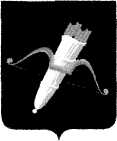 РОССИЙСКАЯ ФЕДЕРАЦИЯАДМИНИСТРАЦИЯ  ГОРОДА АЧИНСКА КРАСНОЯРСКОГО КРАЯ         П О С Т А Н О В Л Е Н И Е31.10.2013 				       г. Ачинск                     	 		380-пВ соответствии со статьей 179 Бюджетного кодекса Российской Федерации, Постановлением Администрации города Ачинска от 30.08.2013 № 297-п «Об утверждении перечня муниципальных программ города Ачинска, Постановлением Администрации города Ачинска от 02.09.2013
№ 299-п «Об утверждении Порядка принятия решений о разработке муниципальных программ города Ачинска, их формировании и реализации»,ПОСТАНОВЛЯЮ:	1. Утвердить муниципальную программу «Развитие образования» согласно приложению.	2. Контроль исполнения постановления возложить на заместителя Главы Администрации города Ачинска Стрельцову Е.В.	3. Опубликовать постановление в газете «» и разместить его на официальном сайте органов местного самоуправления:
http://www.adm-achinsk.ru//.	4. Постановление вступает в силу в день, следующий за днем его официального опубликования.Приложениек  постановлению Администрации города Ачинска от 31.10.2013 № 380-пМуниципальная программа города Ачинска«Развитие образования»I. Паспорт муниципальной программыII. Характеристика текущего состояния в сфере «Образование»
основные показатели социально – экономического развития
города Ачинска и анализ социальных, финансово – экономических
и прочих рисков реализации программыОбразование – это единый целенаправленный процесс воспитания и обучения, являющийся общественно значимым благом и осуществляемый в интересах человека, семьи, общества и государства, а также совокупность приобретаемых знаний, умений, навыков, ценностных установок, опыта деятельности и компетенции определенных объема и сложности в целях интеллектуального, духовно-нравственного, творческого, физического и (или) профессионального развития человека, удовлетворения его образовательных потребностей и интересов.Система образования города Ачинска представлена сетью дошкольных образовательных и общеобразовательных организаций, организаций дополнительного образования детей, муниципальной бюджетной образовательной организацией «Центр психолого-медико-социального сопровождения «Спутник». В сети организаций действует муниципальная бюджетная организация «Комбинат школьного питания», которая осуществляет поставку продуктов питания в столовые муниципальных образовательных организаций и организовывает горячее питание в общеобразовательных организациях.	С 2008 года в систему дошкольного образования, путем возврата зданий бывших детских садов, введены в эксплуатацию
9 детских садов, открыты группы кратковременного пребывания. Более 1560 детей смогли получить услугу дошкольного образования. На 01.10.2013 в сеть дошкольных образовательных организаций входят 33 муниципальных детских сада (далее - ДОО), два из них введены в эксплуатацию в декабре 2013 года; 2 дошкольные группы полного дня на базе муниципального бюджетного образовательного учреждения «Средняя общеобразовательная школа № 18»;  2 негосударственных образовательных организации, имеющие лицензию на право образовательной деятельности (ОАО «РЖД»).  На 01.10.2013 дошкольные образовательные организации посещало 5382 ребенка. За счет рационального использования площадей в действующих ДОО создано 256 мест. В декабре 2013 года два детских сада были введены в эксплуатацию, что позволило сократить очередность дошкольников еще на 552 места.	Несмотря на принятые меры по сокращению очередности в дошкольные организации - основной проблемой осталось недостаточное предложение на оказание услуг по реализации прав граждан на получение дошкольного образования при стабильно высоком спросе на дошкольные образовательные услуги, реализуемые в сочетании с содержанием детей в течение рабочего дня. На 01.01.2013 на учете, для определения в дошкольные организации, состояло 5751 ребенок, в том числе 1682 ребенка в возрасте
от 3 до 7 лет.           В рамках Указа Президента Российской Федерации от 07.05.2012         № 599 «О мерах по реализации государственной политики в области образования и науки» разработан план по развитию сети дошкольных организаций, в котором предусмотрено за 2014-2015 гг. ликвидировать  очередность в дошкольные образовательные организации детей в возрасте от 3 до 7 лет. Для этого необходимо, учитывая демографический рост, создать дополнительно 1907 мест. 	По состоянию на 01.10.2014 на территории муниципального образования города Ачинска действует 35 дошкольных образовательных организаций: 2 негосударственные, принадлежащие российским железным дорогам; 33 муниципальные, из них: 32 –бюджетные, 1- автономная. За 2013 год, согласно скорректированному плану развития сети, в дошкольных образовательных организациях создано 943 места.Таким образом, по состоянию на 01.10.2014 посещают дошкольные образовательные организации 5936 детей, из них 5554 в возрасте от 3 до 7 лет, в том числе:муниципальные - 5675 человек, из них 5401 детей в возрасте от 3 до 7 лет;ведомственные дошкольные образовательные организации, имеющие лицензию на образовательную деятельность  - 181 человек, из них 143 человека в возрасте от 3 до 7 лет;В очереди для определения в дошкольные образовательные организации на 20.10.2014 состоит 3949 человек.  Из них 49 детей в возрасте от 3 до 7 лет не нуждаются в ДОУ. Исходя из сложившейся ситуации, в  2014 году Администрацией города Ачинска планируется: приобретение нового детского сада у инвестора на 184 места (160 мест + 24 доукомплектование) в микрорайоне 8. Финансовые затраты на приобретение здания составят 150 944,27 тыс.руб., в том числе: из средств краевого бюджета – 150 193,30 тыс. руб., из средств местного бюджета – 750,97 тыс. руб. Кроме того, расходы на наполнение детского сада составили 4 004,6 тыс.руб.На 01.10.2014 скомплектовано в новый детский сад 100 человек, которым после 01.09.2014 года исполнилось 3 года (возрастная категория с 2 до 3 лет, где в очереди на 20.10.2014 состоит 921 человек), 84 места обозначены вакантными в базе АИС, комплектование продолжается.        В 2015 году планируется приобрести при поддержке Правительства Красноярского края  детский сад в Юго-Восточном районе на 220 мест (190 мест +30 доукомплектование). Инвестором начато строительство нового детского сада. Во втором квартале 2015 года запланировано приобретение этого детского сада в муниципальную собственность и его открытие. Таким образом, с учетом перехода детей из возрастной категории с 2 до 3 лет в категорию с 3 до 4 еще 220 человек получат места в детском саду.К 01 января 2016 года очередь для детей в возрасте от 3 до 7 лет будет ликвидирована, и количество детей в детских садах в возрасте с 2 до 3 лет прогнозно увеличится на 100 человек.Модернизация образовательных программ общего образования реализуется в соответствии с федеральными государственными стандартами начального общего образования, утвержденными приказом министерства образования и науки РФ от 06 октября 2009 года № 373; основного общего образования, утвержденными приказом министерства образования и науки РФ от 17 декабря 2010 г. № 1897; федеральными государственными стандартами среднего общего образования, утвержденными приказом министерства образования и науки РФ от 17 апреля  2012 г. № 413 и должна быть закончена в 2020 году. Федеральные государственные образовательные стандарты (далее - ФГОС) вводятся поэтапно. С 01 сентября 2011 года во всех школах введены ФГОС начального общего образования, с 01 сентября 2015 года – ФГОС основного общего образования, с 01 сентября 2020 года – ФГОС среднего общего образования. Главная цель введения ФГОС заключается в создании условий, позволяющих решать стратегическую задачу образования – повышение качества образования, достижение новых образовательных результатов, соответствующих современным запросам личности, общества государства.На 01.10.2014 в общеобразовательных организациях обучается 10705 человек по всем формам обучения, из них 10495 учащихся обучается в общеобразовательных классах, 190 человек – в специальных коррекционных классах, 20 человек по очно-заочной форме обучения.На 01.10.2014 в общеобразовательных организациях обучается 490 детей с ограниченными возможностями здоровья.В рамках реализации краевых проектов по дистанционному образованию дети-инвалиды (10 человек) обеспечены современным телекоммуникационным и компьютерным оборудованием, проходят обучение в Центре дистанционного образования детей-инвалидов (филиал краевого государственного бюджетного оздоровительного образовательного учреждения санаторного типа для детей, нуждающихся в длительном лечении «Железногорская санаторно-лесная школа»).Однако, полностью решить задачу обеспечения равного качества образовательных услуг пока не удалось для детей, не являющихся инвалидами, но находящимися на домашнем обучении длительное время по причине болезни (28 человек). Для успешного обучения таких детей необходимы специальные ресурсы (финансовые, кадровые, организационные), позволяющие, в том числе, организовывать дополнительные занятия с такими школьниками, осуществлять психологическое и социально-педагогическое сопровождение, тьюторство. Программой предусматривается создание условий для развития специального образования для детей с ограниченными возможностями, развития инклюзивного образования. Однако не во всех образовательных организациях детям с ограниченными возможностями обеспечивается необходимый уровень психолого-медико-социального сопровождения. С целью оказания психолого-педагогического и медико-социального сопровождения, обеспечивающего успешную социализацию, сохранение и укрепление здоровья детей и подростков, особая роль отводится муниципальному бюджетному образовательному учреждению «Центр психолого-медико-социального сопровождения «Спутник» (далее – Центр), который создан и действует с 1999 года. Центр активно взаимодействует с ДОО и школами города. Специалисты проводят диагностику детей в дошкольных учреждениях с целью определения уровня развития, готовности к школе, речевого и психического развития, консультируют педагогов и родителей, которые обращаются самостоятельно и по рекомендациям детских садов и школ. Специалисты Центра сопровождают дошкольные учреждения, где нет узких специалистов (психологов, логопедов, дефектологов), помощь которых необходима их воспитанникам. Сотрудниками Центра начата разработка и апробация программ сопровождения подростков и их родителей, методического сопровождения педагогических работников образовательных учреждений, служб сопровождения,  служб ранней помощи. В 2012 году на базе Центра открыт отдел ранней диагностики и специальной помощи детям раннего возраста, в том числе, для детей с ограниченными возможностями здоровья, что способствует содействию оптимального развития и адаптации детей в обществе, а также оказание помощи не только «особенному» ребенку, но и всем членам его семьи. Более 100 детей, с ограниченными возможностями здоровья, находятся на сопровождении специалистов Центра. На Центр возложено осуществление функций психолого-медико-педагогической комиссии (далее - ПМПК), которая проводит комплексное психолого-медико-педагогическое обследование детей в целях своевременного выявления особенностей в физическом или психическом развитии, отклонений в поведении детей, определяет маршрут обучения ребенка. Ежегодно членами ПМПК осуществляется обследование не менее 600 несовершеннолетних детей в возрасте от 0 до 18 лет.Сеть дополнительного образования детей в 2014 году в муниципальной системе представлена муниципальным образовательным учреждением дополнительного образования «Центр дополнительного образования детей», (далее - Центр дополнительного образования детей), созданным путём реорганизации, с целью консолидации ресурса дополнительного образования и усиления его влияния на развитие системы общего образования. В Центре дополнительного образования детей реализуется 93 лицензированные программы дополнительного образования детей, его посещают 4176 воспитанников. На базе образовательных организаций функционируют объединения разной направленности дополнительного образования. Доля детей и молодежи, занимающихся дополнительным образованием, составляет 74,5% от общей численности детей и молодежи в возрасте от 6 до 18 лет. Одной из задач развития системы дополнительного образования детей является сохранение и увеличение количества детей, занятых в этой сфере деятельности, что является необходимым условием реализации ФГОС. В утвержденных ФГОС, дополнительное образование рассматривается как обязательный компонент обучения. Вместе с тем, решение задачи развития доступности и повышения качества дополнительного образования, требует усиления материально-технической базы Центра дополнительного образования детей.На 01.10.2014 в городе функционируют 8 учреждений дополнительного образования детей, из них: в ведении органа управления образования находится одно образовательное учреждение МБОУ ДОД «Центр дополнительного образования детей», которое реализует дополнительные общеразвивающие программы (3348 обучающихся); в ведении органа управления культуры находится 3 учреждения дополнительного образования детей, в которых занимаются 672 человека; в ведении органа управления физической  культуры  и  спорта – 4  учреждения, которые  посещают  3027 человек.	Предоставление разнообразных услуг детского отдыха, оздоровления и занятости детей, для включения школьников к участию в различных организационных формах, осуществляют муниципальное автономное оздоровительное учреждение «Сокол» (далее - оздоровительный лагерь «Сокол»), стационарный палаточный лагерь «Чулымье», как структурное подразделение Центра дополнительного образования детей и действующие при школах летние оздоровительные площадки. Участие детей в краевых и городских интенсивных школах, образовательных модулях, спартакиадах, учебно-тренировочных сборах,  проектах, экспедициях позволило более 7 245 (76,5%) школьникам получить услугу отдыха, оздоровления и занятости. В июле 2013 года была организована работа стационарного палаточного лагеря «Чулымье». По итогам конкурса в мае 2013 года, в рамках долгосрочной целевой программы «Развитие в Красноярском крае системы отдыха, оздоровления и занятости детей» на 2013–2015 годы, Центр дополнительного образования детей получил краевую субсидию в размере 2 381,7 тыс.руб. на приобретение оборудования для организации стационарного палаточного лагеря. За 6 смен «Лето–2013» в стационарном палаточном лагере «Чулымье» отдохнуло 360 детей, за 5 смен «Лето-2014» отдохнуло 420 детей. С 2015 года планируется увеличить количество отдохнувших детей до 545 человек. 	В оздоровительном лагере «Сокол», в течение года отдыхают более 2000 детей. За счет средств бюджета в оздоровительном лагере «Сокол» созданы комфортные и безопасные условия для отдыха и оздоровления детей: выполнены работы по монтажу автоматической пожарной сигнализации и системы оповещения людей о пожаре, капитальный ремонт наружного освещения, осуществлена установка системы видеонаблюдения (в настоящее время установлены 16 видеокамер), установлена кнопка тревожного вызова сотрудников охраны, введен в эксплуатацию четвертый корпус на 400 мест, выполнен капитальный ремонт ограждения территории, ремонт пищеблока столовой, приобретено компьютерное оборудование для реализации образовательных модулей.	Вместе с тем инфраструктура оздоровительного лагеря «Сокол» требует проведение текущих ремонтов, оборудование современной спортивной площадки, бассейна. Кроме того, необходимо обеспечить реализацию современных образовательно-оздоровительных программ для детей различных категорий, в том числе детей, находящих в трудной жизненной ситуации, детей-сирот, одаренных детей, детей, склонных к девиантному поведению. 	Для организации летней оздоровительной кампании в 2014 году  принята нормативная документация, регламентирующая проведение оздоровительной кампании, заключены соглашения по предоставлению субсидий.Расходы на проведение летней кампании 2014 года составили 19 150,3 тыс. руб.: расходы краевого бюджета- 16 195,1 тыс.руб., расходы местного бюджета – 2 955,2 тыс. рублей, внебюджетные средства (родительская плата)– 3 714,1 тыс. рублей. Согласно распоряжению Администрации города Ачинска от 17.07.2014 №2548-р в муниципальном образовании город Ачинск проведены две выездные проверки выполнения требований «Стандарта безопасности» в муниципальном автономном оздоровительном учреждении «Сокол» и санатории-профилактории «Родник». По результатам проверок нарушений не выявлено. 	В период летней оздоровительной кампании 2014 года организованы  следующие виды отдыха, оздоровления и занятости детей:- лагеря с дневным пребыванием детей на базе 16 общеобразовательных организаций, охват детей составил 2702 человека (1 смена – 2424 человека, 2 смена – 278 человек);- стационарный палаточный лагерь «Чулымье». Место проведения - п. Горный, с 04.07.2014 по 28.07.2014 – 4 пятидневные смены по 105 человек в каждой (420 человек);- отдых 974 учащихся образовательных организаций г. Ачинска в загородном оздоровительном лагере «Сокол». Общее количество оздоровленных в детском оздоровительном лагере МАОУ «Сокол» - 1640 детей;- походы и сплавы, в которых приняли участие 197 человек.- участниками молодежного форума « Арга 2014» стало  240 человек;- участниками краевого проекта «ТИМ Юниор»   стало 44 человека;Кроме того, активно использовалась возможность организации отдыха детей  в немуниципальных организациях:в санатории-профилактории «Родник»  отдохнуло 465 детей; в семейные формы отдыха были включены  394 человека;  в спортивно-оздоровительном лагере «Родничок» отдохнуло 26 учащихся спортивных школ города;учебно-тренировочные сборы на базе КДК «Айдашка» проведены для  77 человек; учебно-тренировочные сборы на спортивных базах за пределами г.Ачинска и Ачинского района  организованы для  267 учащихся спортивных школ г.Ачинска; 200 человек, состоящих на учете в управлении социальной защиты населения Администрации города Ачинска, получили путевки на бесплатной основе в загородные оздоровительные лагеря «Тесь», «Достоинство»; организованы 4 смены детского клуба «Радуга», в котором приняли участие 60 несовершеннолетних детей в возрасте от 6 до 14 лет  из малообеспеченных семей г.Ачинска;организовано санаторно-курортное лечение 92 детей в санатории «Тесь», «Загорье», «Березка».Кроме того, 250 детей работников ОАО «АНПЗ» отдохнули в оздоровительном лагере «Шира» за счет средств предприятия.Организован отдых 14 учащихся детских музыкальных и художественной школ г. Ачинска в санаторно-оздоровительном комплексе «Гренада» г. Красноярска, в рамках образовательной программы министерства культуры Красноярского края «Я – профессионал»; проведены более 200 конкурсов и мероприятий, направленные на организацию познавательного досуга детей и подростков города Ачинска, а также на расширение кругозора, пропаганду здорового образа жизни. Участниками и зрителями мероприятий стали более 3000 детей школьного возраста. Таким образом, в летний период 2014 года отдыхом, оздоровлением и занятостью было охвачено более 7000 детей (78% детей), что является стабильным показателем.Одним из условий предоставления качественного образования, соответствующего потребностям общества, является наличие кадров, обеспечивающих качество образования. В образовательных организациях города Ачинска работает  1 393 педагогических работника, в том числе: в 2013 году – 547 учителей, в  2014 году – 559 учителей;   воспитателей в ДОО в 2013 году – 505 человек,  в 2014 году – 533 человека. Одной из ключевых кадровых проблем города является сохранение долгосрочных педагогических вакансий в образовательных организациях. Доля молодых педагогов до 30 лет, работающих в образовательных организациях города, составляет 11% от общего числа педагогов. Увеличивается число педагогов пенсионного возраста (старше 55 лет - 14,1 % в ДОО, 21,3% - в школах).Для создания условий сохранения и развития кадрового потенциала муниципальной системы образования, начиная с 2007 года реализовывалась  городская целевая программа «Кадры в системе образования города Ачинска» (далее- «Кадры»), которая учитывала  приоритеты в области образовательной политики: -обеспеченность кадрами дошкольных образовательных организаций в ситуации открытия новых детских садов и групп (с 2007 года открыто
9 детских садов);-необходимость массового повышения квалификации педагогов в условиях введения федеральных государственных образовательных стандартов в образовательных организациях. В действующую муниципальную программу «Развитие образования» включены аналогичные мероприятия.Через реализацию этих  мероприятий происходит выявление инновационного кадрового ресурса из числа молодых педагогов. Почти треть из них (41 человек) являются перспективными специалистами, педагогами-лидерами профессионального сообщества. В рамках реализации программных мероприятий производится оплата 50% общей стоимости обучения в вузах и средних специальных учебных заведениях педагогического профиля. Положением о целевом обучении и индивидуальным договором с каждым педагогом определены обязательства по сохранению трудовых отношений с образовательной организацией не менее 5 лет после завершения обучения. Всего за годы реализации Программы «Кадры» профессиональное образование получили 24 человека (высшее – 5, среднее специальное – 19), 40 человек продолжают обучение, 30 человек поступили на обучение. Активно идет выполнение задачи снятия кадрового дефицита за счет внутренних резервов системы (младших воспитателей, иных специалистов). Это показатель, выполнение которого требует незначительных финансовых ресурсов (ежегодно затрачивается 250 тыс.руб., с 2014 года – 350 тыс.руб.), оправдывает себя, поскольку ни один из получивших образование на условиях целевого набора не прекратил трудовую деятельность в дошкольной организации. Ежегодно для выявления инновационного кадрового ресурса муниципальной системы образования проводится от 3 до 7 городских конкурсов профессионального мастерства. Наиболее значимыми из них являются: «Педагог города» (за пять лет в нем приняли участие 189 педагогов), Интернет-фестиваль «Современный урок», конкурс проектов классных руководителей, конкурс проектов и программ летнего отдыха детей. Идет апробация новых форматов – эстафета педагогического мастерства «Непрерывное информационное образование». Система конкурсных мероприятий позволяет поощрить лучших педагогов, способствует их закреплению в системе в условиях их конкурентоспособности (конкурсы являются знаковыми событиями в истории городского образования, привлекают внимание городской общественности), а также обеспечивает подготовку к конкурсам регионального уровня, где педагоги демонстрируют высокие результаты.В условиях вариативности подходов к осуществлению образовательного процесса, профессионализм педагогических и управленческих кадров начинает играть решающую роль в достижении главного результата – качественного образования юных ачинцев. Требуется всесторонняя поддержка педагогических кадров, в том числе по предоставлению жилья. Администрацией города Ачинска с 2007 года предоставлено педагогическим работникам: 5 квартир – служебное жилье;
5 квартир – коммерческий найм; 41 комната в общежитии (9 – служебное жилье, 32 – коммерческий найм). При этом  потребность в жилье остается.	На сегодняшний день система образования не в полной мере является привлекательной для молодых специалистов, которые не видят в этой отрасли перспектив роста и развития, возможности решить материальные проблемы, например, приобрести жилье. Система управления педагогическими кадрами характеризуется трудностями в удержании как опытных, так и молодых специалистов в профессии. Таким образом, необходимо продолжить создание системы условий для привлечения, закрепления, профессионального развития и поддержки педагогических и управленческих кадров системы образования города (оплата целевого обучения, система повышения квалификации, конкурсное движение, обеспечение жильем и др.).	В городе на 01.01.2013 проживает 22 699 детей, в возрасте от 0 до 18 лет, среди них 610 детей-сирот и детей, оставшихся без попечения родителей. Из них лишь 289 детей находится в замещающих семьях, 321 ребенок – в организациях для детей указанной категории, данный факт свидетельствует о необходимости дальнейшего развития института социального родительства. Необходимость социализации детей-сирот и детей, оставшихся без попечения родителей, начинающих самостоятельную жизнь, требует решения вопроса обеспечения их жилыми помещениями. Законом Красноярского края от 24.12.2009 № 9-4225 «О наделении органов местного самоуправления муниципальных районов и городских округов края государственными полномочиями по обеспечению жилыми помещениями детей-сирот и детей, оставшихся без попечения родителей, лиц из числа детей-сирот и детей, оставшихся баз попечения родителей» муниципальное образование города Ачинска наделено на неограниченный срок государственными полномочиями, которые включают в себя приобретение жилых помещений для детей-сирот и детей, оставшихся без попечения родителей. В рамках исполнения переданных государственных полномочий, в период с 2010-2013 гг. приобретено 90 жилых помещений: в 2010 году обеспечены жилыми помещениями 20 человек, в 2011 году- 21 человек, в 2012 году –13 человек, 2013 году- 36 человек.Управление образования Администрации города Ачинска является органом Администрации города Ачинска, имеет статус казенного, финансируется по смете расходов. Свою деятельность управление образования осуществляет на основании и во исполнение Конституции Российской Федерации, федеральных законов и иных нормативных правовых актов Российской Федерации, Красноярского края, Устава города Ачинска и иных нормативных правовых актов органов местного самоуправления.Основные функции:-организация предоставления общедоступного и бесплатного дошкольного, начального общего, основного общего, среднего общего образования по основным общеобразовательным программам в муниципальных образовательных организациях (за исключением полномочий по финансовому обеспечению реализации основных общеобразовательных программ в соответствии с федеральными государственными образовательными стандартами);-организация предоставления дополнительного образования детей в муниципальных образовательных организациях (за исключением дополнительного образования детей, финансовое обеспечение которого осуществляется органами государственной власти субъекта Российской Федерации);-создание условий для осуществления присмотра и ухода за детьми, содержания детей в муниципальных образовательных организациях;-обеспечение содержания зданий и сооружений муниципальных образовательных организаций, обустройство прилегающих к ним территорий;-учет детей, подлежащих обучению по образовательным программам дошкольного, начального общего, основного общего и среднего общего образования, закрепление муниципальных образовательных организаций за конкретными территориями городского округа;-осуществление функций и полномочий учредителя муниципальных образовательных организаций. Управление образования Администрации города Ачинска исполняет функции главного распорядителя бюджетных средств. Один из рисков - риск сокращения ранее выделенного бюджетного финансирования Программы в процессе ее реализации. В этом случае нужно будет реструктуризировать Программу, разрабатывать и реализовывать механизмы приостановления ряда уже начатых изменений. При этом придется, исходя из новых бюджетных параметров, пересмотреть задачи Программы с точки зрения или их сокращения, или снижения ожидаемых эффектов от их решения.Снижение эффективности Программы будет иметь негативные последствия для системы образования города Ачинска в целом из-за падения темпов развития.Последствия роста требований к деятельности образовательных организаций могут негативно сказаться на их кадровом педагогическом составе: есть вероятность сокращения специалистов. В случае возникновения указанной ситуации потребуются дополнительные меры по закреплению педагогических кадров, что может потребовать перераспределения программных средств.III. Приоритеты и цели социально – экономического развития,
описание основных целей и задач программы,
прогноз развития сферы образования	Муниципальная программа «Развитие образования» (далее – Программа) разработана с учетом приоритетов государственной образовательной политики и процессов социально-экономического развития. Важным фактором, влияющим на постановку цели и задач Программы, является федеральная, региональная и муниципальная образовательная политика, направленная на модернизацию системы образования.	Стратегической целью в сфере образования является повышение доступности качественного образования, соответствующего требованиям развития экономики, современным потребностям общества и каждого гражданина. Современный период характеризуется значительными перестройками всей системы образования. Это связано с новой концепцией социально-экономического развития страны. В ряде основных стратегических документов – Концепции 2020, современной модели российского образования, инициативе Президента «Наша новая школа», проекте модернизации региональных систем образования представлены главные ориентиры и пути достижения необходимого уровня качества современного образования. Необходимость разработки и принятия муниципальной программы «Развитие образования» обусловлена тенденциями развития общества, необходимостью повышения открытости и эффективности системы образования, направленной на обеспечение удовлетворения образовательных запросов населения города. Результаты современного состояния муниципальной системы образования города свидетельствуют о том, что образовательная система является целостной и динамично развивающейся.	Стратегическая цель политики в области образования в Красноярском крае - это повышение доступности качественного образования современного уровня, соответствующего требованиям инновационного развития экономики региона и потребностям граждан.	Основная цель Программы –обеспечение доступности качественного дошкольного, начального общего, основного общего, среднего общего и дополнительного образования всех жителей города Ачинска; круглогодичное оздоровление, занятость и отдых детей; выполнение переданных государственных  полномочий по поддержке детей-сирот.	Для каждой подпрограммы сформированы цели, задачи, целевые индикаторы, определены их значения и механизмы реализации (приложение №1 к Программе).Задачи Программы:	1. Создание в системе дошкольного, общего и дополнительного образования равных возможностей для современного качественного образования, позитивной социализации детей.	2. Обеспечение безопасного качественного отдыха, занятости и оздоровления детей.	3. Развитие семейных форм воспитания детей-сирот и детей, оставшихся без попечения родителей, оказание государственной поддержки детям-сиротам и детям, оставшимся без попечения родителей, а также лицам из их числа.	4. Создание условий для эффективного управления муниципальной системой образования.Приоритетными направлениями развития по уровням и видам образования являются:	1. Система дошкольного образования:	1.1.	повышение доступности и качества дошкольного образования через создание дополнительных мест;	1.2.	внедрение системы оценки качества дошкольного образования;	1.3.	переход на федеральный государственный образовательный стандарт дошкольного образования;	1.4.	реализация планов по охвату дошкольным образованием и ликвидации очередности для детей в возрасте от 3 до 7 лет до 01.01.2016, утвержденных распоряжением Администрации города Ачинска от 31.01.2013№ 0295-р;	1.5.	социализация детей с ограниченными возможностями здоровья через развитие инклюзивного образования;	1.6.	обеспечение средней заработной платы педагогических работников дошкольных образовательных организаций на уровне средней заработной платы в сфере общего образования.2. Система общего образования:	2.1.	повышение доступности и качества образования, реализация федеральных государственных образовательных стандартов;	2.2.	внедрение системы оценки качества общего образования;	2.3.	развитие материально-технической базы общеобразовательных организаций, использование современных информационных и коммуникационных технологий, дистанционных форм обучения;	2.4.	совершенствование кадровой политики через стимулирующие выплаты, направленные на поддержку лучших педагогических работников, внедряющих инновационные образовательные программы;	2.5.	обеспечение средней заработной платы педагогических работников общеобразовательных организаций на уровне средней заработной платы в регионе;	2.6.	выявление, сопровождение и поддержка одаренных детей через расширение форм выявления, сопровождения и поддержки одаренных детей, увеличение доли охвата детей дополнительными образовательными программами, направленными на развитие их способностей, поддержка педагогических работников, имеющих высокие достижения в работе с одаренными детьми;	2.7.	социализация детей с ограниченными возможностями здоровья через развитие инклюзивного и дистанционного образования;	2.8.	сохранение здоровья детей через совершенствование организации питания обучающихся в образовательных организациях; улучшение качества медицинского обслуживания обучающихся образовательных организаций, использование здоровьесберегающих технологий в образовательном процессе.3. Система дополнительного образования:	3.1.	создание условий для модернизации и устойчивого развития системы дополнительного образования, обеспечивающих качество услуг и разнообразие ресурсов для социальной адаптации, разностороннего развития и самореализации подрастающего поколения;	3.2.	совершенствование организационно-экономических механизмов обеспечения доступности услуг дополнительного образования детей;	3.3.	распространение сетевых форм организации дополнительного образования детей;3.4.	увеличение доли охвата детей дополнительными образовательными программами, направленными на развитие их способностей;	3.5.	обеспечение средней заработной платы педагогических работников организации дополнительного образования на уровне средней заработной платы в регионе.4.	Кадровая политика:	4.1.	переподготовка и повышение квалификации кадров через Краевой институт повышения квалификации, Сибирский федеральный университет, Красноярский педагогический университет им. В.П.Астафьева, Ачинский педагогический колледж;	4.2	укрепление кадрового потенциала отрасли через стимулирующие выплаты по итогам работы;	4.3.	внедрение механизмов эффективного контракта;	4.4.	поддержка лучших учителей, внедряющих инновационные образовательные программы;	4.5.	поддержка городских профессиональных объединений, решающих задачи профессионального развития педагогических работников;	4.6.	разработка и реализация комплекса мер, направленных на привлечение и закрепление молодых педагогических работников;	4.7	обеспечение средней заработной платы педагогических работников общеобразовательных организаций и организаций дополнительного образования на уровне средней заработной платы в регионе;	4.8.	обеспечение средней заработной платы педагогических работников дошкольных образовательных организаций на уровне средней заработной платы в сфере общего образования.	5.	Поддержка детей-сирот:	5.1.	полное своевременное исполнение переданных государственных полномочий по поддержке детей-сирот;	5.2.	обеспечение приобретения гарантированного жилья детям-сиротам и детям, оставшимся без попечения родителей;	5.3.	расширение сети опекунских, приемных и патронатных семей, как создание условий для социализации детей-сирот и детей, оставшихся без попечения родителей.IV. Механизм реализации мероприятий ПрограммыМуниципальная программа состоит из подпрограмм. Решение задач муниципальной программы достигается реализацией подпрограмм, реализация отдельных мероприятий не предусмотрена.	Механизмы реализации мероприятий подпрограмм муниципальной программы приведены в паспортах подпрограмм, включенных в муниципальную программу.Отчеты о реализации муниципальной программы представляются ответственным исполнителем программы одновременно в финансовое управление Администрации города Ачинска и управление экономического развития и планирования Администрации города Ачинска ежеквартально не позднее 10 числа второго месяца, следующего за отчетным.Годовой отчет о ходе реализации муниципальной программы формируется ответственным исполнителем с учетом информации, полученной от соисполнителей, и направляется на согласование соисполнителям на бумажных носителях и в электронном виде.Согласованный с соисполнителями муниципальной программы годовой отчет на бумажных носителях и в электронном виде представляется в управление экономического развития и планирования Администрации города Ачинска до 1 марта года, следующего за отчетным.Годовой отчет в срок до 1 мая года, следующего за отчетным, подлежит размещению на официальном сайте ответственного исполнителя в сети Интернет. V. Прогноз конечных результатов Программы, характеризующих
целевое состояние (изменение состояния) уровня и качества жизни
населения, социальной сферы, экономики, степени реализации
других общественно значимых интересов и потребностейСвоевременная и в полном объеме реализация Программы позволит:- обеспечить доступность качественного дошкольного, начального общего, основного общего, среднего общего и дополнительного образования всех жителей города Ачинска; - обеспечить круглогодичное оздоровление, отдых и занятость детей;- обеспечить выполнение социальных гарантий для детей-сирот;- осуществить функции и полномочия учредителя муниципальных образовательных организаций.VI. Перечень Подпрограмм с указанием сроков
их реализации и результатов	Мероприятия Программы в период с 2014 по 2017 годы будут реализованы в 4 Подпрограммах:«Развитие дошкольного, общего и дополнительного образования» на 2014-2017 годы.«Круглогодичный отдых, оздоровление и занятость детей» на 2014-2017 годы.«Обеспечение поддержки детей-сирот» на 2014-2017 годы.«Обеспечение реализации муниципальной программы и прочие мероприятия» на 2014-2017 годы.	Для каждой подпрограммы сформулированы цели, задачи, целевые индикаторы, определены их значения и механизмы реализации. Детальное описание Подпрограмм содержится в их паспортах.	В результате того, что каждая Подпрограмма является средством решения поставленных задач Программы, их выполнение обеспечит поэтапное выполнение Программы.VII. Информация о распределении планируемых расходов
по отдельным мероприятиям муниципальной программы,
подпрограмм с указанием главных распорядителей средств бюджета
города Ачинска, а также по годам реализации программы	Информация о распределении планируемых расходов по подпрограммам с указанием главных распорядителей средств, а также по годам реализации подпрограмм приведены в приложении № 3 к Программе.VIII. Информация о ресурсном обеспечении и прогнозной оценке расходов
на реализацию целей Программы с учетом источников финансирования,
в том числе федерального бюджета, краевого бюджета, бюджета города,
а также перечень реализуемых ими мероприятий,
в случае участия в реализации Программы	Информация о ресурсном обеспечении и прогнозной оценке расходов на реализацию целей Программы с учетом источников финансирования приведена в приложении № 4 к Программе.IХ.Прогноз сводных показателей муниципальных заданий,
в случае оказания муниципальными учреждениями муниципальных услуг
юридическим и (или физическим лицам, выполнения работ
(прогноз сводных показателей муниципальных заданий представляется
по муниципальным учреждениям, в отношении которых ответственный
исполнитель (соисполнитель) муниципальной программы осуществляет
функции и полномочия учредителей)	Прогноз сводных показателей муниципальных заданий представлен в Приложении 5 к Программе.Перечень муниципальных услуг:	Дошкольные образовательные организации:	- реализация основных общеобразовательных программ дошкольного образования (в условиях группы общеразвивающей направленности с 12-часовым пребыванием;	- реализация основных общеобразовательных программ дошкольного образования (в условиях группы общеразвивающей направленности с 24-часовым пребыванием);	- реализация основных общеобразовательных программ дошкольного образования (в условиях группы оздоровительной направленности с 24-часовым пребыванием); 	- реализация программ специальных (коррекционных) образовательных учреждений для воспитанников с ограниченными возможностями здоровья;	- реализация основных общеобразовательных программ дошкольного образования (в условиях группы кратковременного пребывания);	- реализация основных общеобразовательных программ дошкольного образования (группа семейного воспитания);	- реализация дополнительных общеразвивающих программ;	- реализация адаптированных образовательных программ дошкольного образования для воспитанников с ограниченными возможностями здоровья;	- реализация образовательных программ дошкольного образования (в условиях группы кратковременного пребывания);	- реализация адаптированных образовательных программ дошкольного образования для воспитанников с ограниченными возможностями здоровья (в условиях группы кратковременного пребывания);	- реализация образовательных программ дошкольного образования (группа семейного воспитания).Общеобразовательные организации:- реализация основных общеобразовательных программ начального общего образования;- реализация основных общеобразовательных программ основного общего образования;- реализация основных общеобразовательных программ среднего (полого) общего образования;- реализация программ специальных (коррекционных) образовательных учреждений для обучающихся с ограниченными возможностями здоровья;- реализация программ дополнительного образования детей (в том числе в рамках деятельности ФСК);- организация проведения физкультурно-массовых мероприятий (в рамках деятельности ФСК);- организация мероприятий по обеспечению прав на отдых и оздоровление детей;- организация группы продленного дня;- реализация основных общеобразовательных программ начального общего образования, в том числе обеспечивающая дополнительную (углубленную) подготовку обучающихся по английскому языку;- реализация основных общеобразовательных программ основного общего образования, в том числе обеспечивающая дополнительную (углубленную) подготовку обучающихся по английскому языку;- реализация основных общеобразовательных программ среднего (полного) общего образования, в том числе обеспечивающая дополнительную (углубленную) подготовку обучающихся по английскому языку;- реализация основных общеобразовательных программ основного общего образования (заочная форма обучения);- реализация основных общеобразовательных программ среднего (полного) общего образования (заочная форма обучения);- реализация образовательных программ начального общего образования;- реализация образовательных программ основного общего образования;- реализация образовательных программ среднего общего образования;- реализация образовательных программ основного общего образования, обеспечивающих углубленную подготовку учащихся.Образовательные организации дополнительного образования детей:- реализация программ дополнительного образования детей;- реализация дополнительных общеразвивающих программ;- организация мероприятий по обеспечению прав на отдых и оздоровление детей;- организация проведения общественно-значимых мероприятий в сфере образования.Прочие организации:- реализация коррекционно-развивающих программ;- диагностико-консультативная деятельность;- психолого-педагогическое обследование и консультирование;- поставка продуктов питания, овощных и мясных полуфабрикатов в дошкольные образовательные учреждения, подведомственные управлению образования Администрации города Ачинска;- организация горячего питания, в том числе поставка продуктов питания, овощных и мясных полуфабрикатов в общеобразовательных учреждениях, подведомственных управлению образования Администрации города Ачинска.                                                                                         Приложение №1                                                                                                                               к паспорту муниципальной программы                                                                                                                                 города Ачинска «Развитие образования»Перечень целевых показателей и показателей результативности Программы
с расшифровкой плановых значений по годам ее реализации                                                                                                  Приложение № 2                                                                                                                                       к паспорту муниципальной программы    города Ачинска «Развитие образования»Значения целевых показателей на долгосрочный период                                                                                                  Приложение № 3                                                                                                                                  к муниципальной программе города                                                                                                                            Ачинска «Развитие образования»                                                                                                 Приложение № 4                                                                                                                                  к муниципальной программе города                                                                                                                            Ачинска «Развитие образования»                                                                                                 Приложение № 5                                                                                                                                  к муниципальной программе города                                                                                                                            Ачинска «Развитие образования»Приложение №1к муниципальной программе города Ачинска «Развитие образования»Подпрограмма 1 «Развитие дошкольного, общего и дополнительного
образования детей» на 2014-2017 годы, реализуемая в рамках муниципальной программы города Ачинска «Развитие образования»1. Паспорт подпрограммы2. Основные разделы подпрограммы2.1. Постановка муниципальной проблемы и обоснование
необходимости разработки подпрограммыНа 01.01.2014 года  система образования города Ачинска представлена сетью дошкольных образовательных и общеобразовательных организаций, учреждением дополнительного образования детей, муниципальным бюджетным образовательным учреждением «Центр психолого-медико-социального сопровождения «Спутник». В сети учреждений действует муниципальное бюджетное учреждение «Комбинат школьного питания», которое осуществляет поставку продуктов питания в столовые муниципальных образовательных организаций и организовывает горячее питание в общеобразовательных учреждениях.С 2008 года в систему дошкольного образования, путем возврата зданий бывших детских садов, введены в эксплуатацию
7 детских садов, открыты группы кратковременного пребывания. Более 1560 детей смогли получить услугу дошкольного образования. На 01.10.2013 в сеть дошкольных образовательных организаций входят 33 муниципальных детских сада (далее - ДОО), два из них введены в эксплуатацию в декабре 2013 года; 2 дошкольные группы полного дня на базе муниципального бюджетного образовательного учреждения «Средняя общеобразовательная школа № 18»;  2 негосударственных образовательных организации, имеющие лицензию на право образовательной деятельности (ОАО «РЖД»).  На 01.10.2013 дошкольные образовательные организации посещало 5382 ребенка. За счет рационального использования площадей в действующих ДОО создано 256 мест. В декабре 2013 года два детских сада были введены в эксплуатацию, что позволило сократить очередность дошкольников еще на 552 места.	Несмотря на принятые меры по сокращению очередности в дошкольные организации - основной проблемой осталось недостаточное предложение на оказание услуг по реализации прав граждан на получение дошкольного образования при стабильно высоком спросе на дошкольные образовательные услуги, реализуемые в сочетании с содержанием детей в течение рабочего дня. На 01.01.2013 на учете, для определения в дошкольные организации, состояло 5751 ребенок, в том числе 1682 ребенка в возрасте
от 3 до 7 лет.           В рамках Указа Президента Российской Федерации от 07.05.2012 № 599 «О мерах по реализации государственной политики в области образования и науки» разработан план по развитию сети дошкольных организаций, в котором предусмотрено за 2014-2015 гг. ликвидировать  очередность в дошкольные образовательные организации детей в возрасте от 3 до 7 лет. Для этого необходимо , учитывая демографический рост, создать дополнительно 1907 мест. 	По состоянию на 01.10.2014 на территории муниципального образования город Ачинск действует 35 дошкольных образовательных организаций: 2 негосударственные, принадлежащие российским железным дорогам; 33 муниципальные, из них: 32 –бюджетные, 1- автономная. За 2013 год, согласно скорректированному плану развития сети, в дошкольных образовательных организациях создано 943 места.Таким образом, по состоянию на 01.10.2014 посещают дошкольные образовательные организации 5936 детей, из них 5554 в возрасте от 3 до 7 лет, в том числе:муниципальные - 5675 человек, из них 5401 детей в возрасте от 3 до 7 лет;ведомственные дошкольные образовательные организации, имеющие лицензию на образовательную деятельность  - 181 человек, из них 143 человека в возрасте от 3 до 7 лет;В очереди для определения в дошкольные образовательные организации на 20.10.2014 состоит 3949 человек.  Из них 49 детей в возрасте от 3 до 7 лет не нуждаются в ДОУ. Исходя из сложившейся ситуации в  2014 году Администрацией города Ачинска планируется:приобретение нового детского сада у инвестора на 184 места (160 мест + 24 доукомплектование) в микрорайоне 8. Финансовые затраты на приобретение здания составят 150 944,27 тыс.руб., в том числе: из средств краевого бюджета – 150 193,30 тыс. руб., из средств местного бюджета – 750,97 тыс. руб. Кроме того, расходы на наполнение детского сада составили 4 004,6 тыс.руб.На 01.10.2014 скомплектовано в новый детский сад 100 человек, которым после 01.09.2014 года исполнилось 3 года (возрастная категория с 2 до 3 лет, где в очереди на 20.10.2014 состоит 921 человек), 84 места обозначены вакантными в базе АИС, комплектование продолжается.        В 2015 году планируется приобрести при поддержке Правительства Красноярского края  детский сад в Юго-Восточном районе на 220 мест (190 мест +30 доукомплектование). Инвестором начато строительство нового детского сада. Во втором квартале 2015 года запланировано приобретение этого детского сада в муниципальную собственность и его открытие. Таким образом, с учетом перехода детей из возрастной категории с 2 до 3 лет в категорию с 3 до 4 еще 220 человек получат места в детском саду.К 01 января 2016 года очередь для детей в возрасте от 3 до 7 лет будет ликвидирована, и количество детей в детских садах в возрасте с 2 до 3 лет прогнозно увеличится на 100 человек.Модернизация образовательных программ общего образования реализуется в соответствии с федеральными государственными стандартами начального общего образования, утвержденными приказом министерства образования и науки РФ от 06 октября 2009 года № 373; основного общего образования, утвержденными приказом министерства образования и науки РФ от 17 декабря 2010 г. № 1897; федеральными государственными стандартами среднего общего образования, утвержденными приказом министерства образования и науки РФ от 17 апреля  2012 г. № 413 и должна быть закончена в 2020 году. Федеральные государственные образовательные стандарты (далее - ФГОС) вводятся поэтапно. С 01 сентября 2011 года во всех школах введены ФГОС начального общего образования, с 01 сентября 2015 года – ФГОС основного общего образования, с 01 сентября 2020 года – ФГОС среднего общего образования. Главная цель введения ФГОС заключается в создании условий, позволяющих решать стратегическую задачу образования – повышение качества образования, достижение новых образовательных результатов, соответствующих современным запросам личности, общества государства.На 01.10.2014 в 17 общеобразовательных организациях обучается 10705 человек по всем формам обучения, из них 10495 учащихся обучается в общеобразовательных классах, 190 человек – в специальных коррекционных классах, 20 человек по очно-заочной форме обучения.С  2007 по 2014 год  реализовывались проекты модернизации системы общего образования, направленные на совершенствование условий обучения, включая обновление материально-технической составляющей учебного процесса, введение ФГОС в общем образовании и новых систем оплаты труда работников образовательных организаций.С целью создания необходимых (базовых) условий для реализации основных общеобразовательных программ в соответствии с требованиями ФГОС начального и основного общего образования осуществляется оснащение общеобразовательных организаций учебным оборудованием, обеспечение учебниками и повышение квалификации учителей и руководителей общеобразовательных организаций города.Начальная ступень всех общеобразовательных организаций города обеспечена комплектами мультимедийного оборудования для проведения обучения с использованием электронных образовательных ресурсов. Скорость доступа к Сети Интернет в общеобразовательных организациях составляет в среднем не менее 1,716 Мб/с.В 2013 году закончилась апробация государственной (итоговой) аттестации обучающихся, освоивших образовательные программы основного общего образования, с использованием механизмов независимой оценки знаний, путём создания территориальной экзаменационной комиссии. В 2013-2014 учебном году созданы условия для реализации государственной (итоговой) аттестации обучающихся, освоивших образовательные программы основного общего образования, с использованием механизмов независимой оценки знаний в штатном режиме.С 2013-2014 учебного года все обучающиеся с первого по одиннадцатый класс общеобразовательных организаций города обеспечены необходимыми бесплатными учебниками, за счет средств краевого бюджета.В городе развивается система инклюзивного образования.
16 муниципальных общеобразовательных организаций имеют лицензию на реализацию специальных (коррекционных) программ. На 01.10.2013 - 438 детей с ограниченными возможностями здоровья включены в процесс общего образования в рамках деятельности общеобразовательных организаций. Одним из важных направлений деятельности управления образования является включение в развитие дистанционного образования детей-инвалидов и детей, обучающихся длительное время по состоянию здоровья на дому и не являющихся инвалидами. 10 детей-инвалидов, нуждающихся в дистанционном обучении, обучаются в Центре дистанционного образования детей-инвалидов (филиал краевого государственного бюджетного оздоровительного образовательного учреждения санаторного типа для детей, нуждающихся в длительном лечении «Железногорская санаторно-лесная школа»).Для дальнейшего развития системы инклюзивного образования необходимо организовать работу по следующим направлениям: создание без барьерной среды в общеобразовательных организациях, развитие форм инклюзивного образования, организация психолого-медико-педагогического сопровождения детей с ограниченными возможностями здоровья в условиях инклюзивного образования.С целью оказания психолого-педагогического и медико-социального сопровождения, обеспечивающего успешную социализацию, сохранение и укрепление здоровья детей и подростков, особая роль отводится Центру «Спутник», который активно взаимодействует с дошкольными организациями и общеобразовательными организациями города. Специалисты проводят диагностику детей в дошкольных организациях с целью определения уровня развития, готовности к школе, речевого и психического развития, консультируют педагогов и родителей, которые обращаются самостоятельно и по рекомендациям детских садов и школ. Специалисты Центра сопровождают ДОУ, где нет узких специалистов, помощь которых, необходима их воспитанникам. Сотрудниками Центра «Спутник» начата разработка и апробирование программ сопровождения подростков и их родителей, методического сопровождения педагогических работников образовательных учреждений, служб сопровождения, служб ранней помощи на территории города Ачинска. Более 100 детей, с ограниченными возможностями здоровья, находятся на сопровождении специалистов Центра. На Центр возложено осуществление функций психолого-медико-педагогической комиссии (далее - ПМПК), которая проводит комплексное психолого-медико-педагогическое обследование детей в целях своевременного выявления особенностей в физическом или психическом развитии, отклонений в поведении детей, определяет маршрут обучения ребенка. Ежегодно членами ПМПК осуществляется обследование не менее  600 несовершеннолетних в возрасте от 0 до 18 человек.В целях создания условий для регулярных занятий физической культурой и спортом в общеобразовательных организациях, за счет средств краевого бюджета в рамках целевой программы «Дети», введено
6 современных спортивных дворов и площадок муниципальных общеобразовательных организаций; физкультурно-спортивные клубы общеобразовательных организаций приобрели спортивный инвентарь и оборудование. Все общеобразовательные учреждения, реализующие программы общего образования, имеют спортивный зал.К 01.01.2013 на базе всех общеобразовательных организаций создано
17 физкультурно-спортивных клубов, в которых занимается 6404 учащихся. В городе налажена система включения школьников в спортивно-массовые мероприятия, участниками которых ежегодно становятся 90% школьников.	Сеть дополнительного образования детей в муниципальной системе представлена муниципальным образовательным учреждением дополнительного образования «Центр дополнительного образования детей», (далее - Центр дополнительного образования детей), созданным путём реорганизации, с целью консолидации ресурса дополнительного образования и усиления его влияния на развитие системы общего образования. В Центре дополнительного образования детей реализуется 93 лицензированные программы дополнительного образования, его посещают 4176 воспитанников. На базе образовательных организаций функционируют объединения разной направленности дополнительного образования. Доля детей и молодежи, занимающихся дополнительным образованием, составляет 74,5% от общей численности детей и молодежи в возрасте от 6 до 18 лет. Одной из задач развития системы дополнительного образования детей является сохранение и увеличение количества детей, занятых в этой сфере деятельности, что является необходимым условием реализации Федерального государственного образовательного стандарта (далее – ФГОС). В утвержденных ФГОС общего образования, дополнительное образование рассматривается как обязательный компонент обучения. Вместе с тем, решение задачи развития доступности и повышения качества дополнительного образования, в настоящее время требует усиления материально-технической базы Центра дополнительного образования детей.На 01.10.2014 в городе функционируют 8 учреждений дополнительного образования детей, из них: в ведении органа управления образования находится одно образовательное учреждение МБОУ ДОД «Центр дополнительного образования детей», которое реализует дополнительные общеразвивающие программы (3348 обучающихся); в ведении органа управления культуры находится 3 учреждения дополнительного образования детей, в которых занимаются 672 человека; в ведении органа управления физической  культуры  и  спорта – 4  учреждения, которые  посещают  3027 человек.В целях обеспечения доступности дополнительного образования для детей независимо от их социального статуса и места проживания в муниципальной системе образования создана инфраструктура для занятий спортивно-техническими видами спорта, туризмом, техническим и художественным творчеством.В городе работает многоуровневая система предъявления результатов образовательной деятельности детей (конкурсы, выставки, фестивали, конференции, форумы, спартакиады и т.д.).Дополнительное образование должно реализоваться как повышение стартовых возможностей и жизненных шансов подрастающего поколения, проживающего на территориях города. А это требует иного содержания программ дополнительного образования, укрепления и модернизации учреждения дополнительного образования.С целью развития системы дополнительного образования необходимо создать условия для:- распространения сетевых форм организации дополнительного образования детей;- профессионального развития педагогических кадров системы дополнительного образования города.Выявление и поддержка одаренных детей – одно из приоритетных направлений деятельности в сфере образования. Актуальность направления работы с одаренными детьми обозначена в указе Президента РФ от 01.06.2012 № 761 «О национальной стратегии действий в интересах детей на 2012-2017 годы», концепции долгосрочного социально-экономического развития Российской Федерации на период до 2020 года (распоряжение Правительства РФ от 17.11.2008 № 1662-р), концепции общенациональной системы выявления и развития молодых талантов, утверждённая президентом РФ 03.04.2012.Для реализации государственного приоритета в городе действовала долгосрочная городская целевая программа «Одаренные дети» на 2007-2010 годы, на 2011-2013 годы, в результате реализации которой создана система работы с одаренными детьми, наметились положительные тенденции и получены социально значимые результаты:в городе сложилась и развивается система выявления и поддержки одаренных детей;реализуется комплекс городских мероприятий для интеллектуально, художественно и спортивно одарённых детей;увеличилась доля детей, включенных в олимпиадное движение, с 68% в 2010 году до 80% в 2013 году и 84 % в 2014 году; увеличилась доля победителей и призеров олимпиад всех уровней с 2,4% в 2010 году до 5% в 2013-2014 году;увеличилось число победителей и призеров регионального этапа Всероссийской олимпиады школьников с 4 человек в 2010 год до 6 человек в 2013 году , до 8 человек -2014 году; обеспечено ежегодное участие 95 одаренных детей в работе
5 интенсивных школ;расширен диапазон современных мероприятий, проводимых с детьми и подростками по интеллектуальному, туристско-спортивному направлениям;обновились формы работы с одаренными детьми (проводятся форумы, круглогодичные школы интеллектуального роста, художественно-эстетического развития, спортивного мастерства, летние профильные смены, on-line лекции и др.) и их педагогами (это – семинары, мастер-классы, выездные консультации, курсы повышения квалификации по работе с одаренными детьми).Проводимые для школьников мероприятия: предметные олимпиады, спортивные соревнования, творческие конкурсы, научные конференции и др., позволили охватить более 80% школьников города, среди которых обозначились высокомотивированные школьники, способные к результативному участию в конкурсных мероприятиях на краевом, всероссийском уровнях. Для обеспечения сопровождения таких детей в достижении ими высоких результатов требуется внедрение новых форм работы таких как: создание базовых площадок, участие школьников города в краевых тренингах, проведение научно-практической конференции школьников на всех этапах, начиная от школьного до краевого.Одним из условий предоставления качественного образования, соответствующего потребностям общества, является наличие кадров, обеспечивающих качество образования. В образовательных организациях города Ачинска работает  1 393 педагогических работника, в том числе: в 2013 году – 547 учителей, в  2014 году – 559 учителей;   воспитателей в ДОО в 2013 году – 505 человек,  в 2014 году – 533 человека. Одной из ключевых кадровых проблем города является сохранение долгосрочных педагогических вакансий в образовательных организациях. Доля молодых педагогов до 30 лет, работающих в образовательных организациях города, составляет 11% от общего числа педагогов. Увеличивается число педагогов пенсионного возраста (старше 55 лет - 14,1 % в ДОО, 21,3% - в школах).Для создания условий сохранения и развития кадрового потенциала муниципальной системы образования, начиная с 2007 года реализовывалась  городская целевая программа «Кадры в системе образования города Ачинска», которая учитывала  приоритеты в области образовательной политики: -обеспеченность кадрами дошкольных образовательных организаций в ситуации открытия новых детских садов и групп (с 2007 года открыто
9 детских садов);-необходимость массового повышения квалификации педагогов в условиях введения федеральных государственных образовательных стандартов в образовательных организациях. В программу «Развитие образования» включены аналогичные мероприятия.Через реализацию этих  мероприятий происходит выявление инновационного кадрового ресурса из числа молодых педагогов. Ежегодно, необходимость реализации программы возрастает в ситуации повышения требований к деятельности педагогов в условиях новых федеральных государственных стандартов. Через реализацию мероприятий Программы «Кадры» происходит выявление инновационного кадрового ресурса из числа молодых педагогов. Почти треть из них (41 человек) являются на данный момент перспективными специалистами: педагогами – лидерами профессионального сообщества, вовлеченными в обсуждение и реализацию краевых инициатив на уровне города. В рамках реализации программных мероприятий производится оплата 50% от общей стоимости обучения в вузах и средних специальных учебных заведениях педагогического профиля. Положением о целевом обучении и индивидуальным договором с каждым педагогом определены обязательства по сохранению трудовых отношений с образовательной организацией не менее 5 лет после завершения обучения. Всего за годы реализации Программы «Кадры» профессиональное образование получили 24 человека (высшее – 5, среднее специальное – 19), 40  человек продолжает обучение. Активно идет выполнение задачи снятия кадрового дефицита за счет внутренних резервов системы (младших воспитателей, иных специалистов). Это показатель, выполнение которого требует незначительных финансовых ресурсов (ежегодно затрачивается 250 тысяч рублей, с 2014 года – 350 тысяч рублей), но оправдывает себя, поскольку ни один из получивших образование на условиях целевого набора не перестал работать в дошкольной организации. Ежегодно для выявления инновационного кадрового ресурса муниципальной системы образования проводится от 3 до 7 городских конкурсов профессионального мастерства. Наиболее значимыми из них являются: «Педагог города» (за пять лет в нем приняли участие 189 педагогов), Интернет-фестиваль «Современный урок», конкурс проектов классных руководителей, конкурс проектов и программ летнего отдыха детей. Идет апробация новых форматов – эстафета педагогического мастерства «Непрерывное информационное образование». Система конкурсных мероприятий позволяет поощрять лучших педагогов, способствует их закреплению в системе в условиях их конкурентоспособности (конкурсы являются знаковыми событиями в истории городского образования, привлекают внимание городской общественности), а также обеспечивает подготовку к конкурсам регионального уровня, где педагоги демонстрируют высокие результаты.На сегодняшний день система образования не в полной мере является привлекательной для молодых специалистов, которые не видят в этой отрасли перспектив роста и развития. Система управления педагогическими кадрами характеризуется трудностями в удержании как опытных, так и молодых специалистов в профессии. Таким образом, необходимо продолжить создание системы условий для привлечения, закрепления, профессионального развития и поддержки педагогических и управленческих кадров системы образования города (оплата целевого обучения, система повышения квалификации, конкурсное движение, обеспечение жильем и др.).С уходом педагогов пенсионного возраста в ближайшие 3-5 лет резко возрастет дефицит работников сферы образования. Необходимо кардинально решать кадровый вопрос еще и потому, что нехватка педагогических кадров приводит в образовательные организации порой случайных людей, далеких от педагогики. Необходимо предусмотреть развитие мер поддержки для закрепления в образовательных организациях города молодых специалистов. Сегодня чрезвычайно востребован педагог-профессионал, личностные и профессиональные качества которого оказались бы на уровне сложности стоящих перед обществом задач. При этом в понятие «профессионализм» включаются не только предметные, дидактические, методические, психолого-педагогические знания и умения, но и личностный потенциал педагога.            В план мероприятий Программы включены направления работы по совершенствованию творческого и профессионального потенциала педагогов и повышению престижа профессии учителя, которые обозначены в проекте "Наша новая школа", указе Президента РФ «О мерах по реализации государственной политики в области образования и науки», законе «Об образовании в Российской Федерации».2.2. Основная цель, задачи и сроки выполнения подпрограммы,
целевые индикаторыЦель подпрограммы: создание в системе дошкольного, общего и дополнительного образования равных возможностей для современного качественного образования, позитивной социализации детей.Задачи подпрограммы: 1. Обеспечить доступность дошкольного образования, соответствующего единому стандарту качества дошкольного образования:- обеспечение выполнения муниципальных услуг в рамках муниципального задания;-создание дополнительных мест через реализацию планов по охвату дошкольным образованием и ликвидации очерёдности детей в возрасте
от 3 до 7 лет;-обеспечение (возмещение) расходов на выплаты младшим воспитателям и помощникам воспитателей в муниципальных образовательных организациях, реализующих образовательную программу дошкольного образования детей;-обеспечение содержания в муниципальных дошкольных образовательных (группах) детей, у которых по заключению медицинских учреждений выявлены недостатки в физическом и психическом развитии, а также детей, находящихся в туберкулёзных дошкольных организациях;2. Обеспечить условия и качество обучения, соответствующие федеральным государственным стандартам начального общего, основного общего, среднего общего образования:-обеспечение выполнения муниципальных услуг в рамках муниципального задания;-распространение дистанционной формы обучения, обеспечивающей успешную социализацию детей с ограниченными возможностями здоровья и детей-инвалидов. 3. Обеспечить развитие системы дополнительного образования:-обеспечение выполнения муниципальных услуг в рамках муниципального задания;-развитие физической культуры, спорта и туризма в муниципальных образовательных организациях города Ачинска.4. Содействовать выявлению и поддержке одарённых детей:-проведение конкурсов, фестивалей, конференций, олимпиад, форумов, круглогодичных интенсивных школы для одарённых детей города Ачинска, в том числе за пределами города и края;-поощрение медалистов и победителей конкурсов, фестивалей, конференций, олимпиад;- вовлечение детей в олимпиадное движение.5. Обеспечить развитие кадрового потенциала сферы образования:-повышение качества профессиональной деятельности, статуса и престижа педагогических работников через конкурсную деятельность;-повышение профессионального уровня педагогических работников через получение высшего образования, повышение квалификации и переподготовку;-развитие творческого потенциала педагогических работников через организацию культурного досуга и отдыха;- создание муниципальной системы оценки качества образования «Ачинский стандарт».2.3. Механизм реализации подпрограммыРеализация подпрограммы осуществляется управлением образования Администрации города Ачинска, подведомственными ему муниципальными образовательными организациями в рамках действующего законодательства.	Реализация отдельных мероприятий подпрограмм осуществляется посредством размещения муниципального заказа на поставки товаров, выполнение работ, оказание услуг для муниципальных нужд и нужд иных заказчиков в рамках Федерального закона № 44-ФЗ от 05.04.2013 «О контрактной системе в сфере закупок товаров, работ, услуг для обеспечения государственных и муниципальных нужд».Финансовое обеспечение реализации подпрограммы в части расходных обязательств осуществляется за счет бюджета Красноярского края в рамках Закона Красноярского края на финансовое обеспечение государственных гарантий реализации прав на получение общедоступного и бесплатного дошкольного образования в муниципальных дошкольных образовательных организациях и бесплатного начального общего, основного общего, среднего общего образования в муниципальных общеобразовательных организациях, обеспечение дополнительного образования детей в муниципальных общеобразовательных организациях, в соответствии с подпунктом 3 пункта 1 статьи 8 Закона Российской Федерации от 29 декабря 2012 года № 273-ФЗ «Об образовании в Российской Федерации», пунктом 6 статьи 8 Закона края «Об образовании» на 2014 год и плановый период 2015-2016 годов, муниципального бюджета и внебюджетных источников. Региональные выплаты и выплаты обеспечивающие уровень заработной платы производятся в рамках Федерального закона от 19.06.2000 № 82-ФЗ "О минимальном размере оплаты труда" (в ред. от 02.12.2012 № 232-ФЗ) и Решения Ачинского городского Совета депутатов Красноярского края от 29 февраля 2008 г. № 36-260р об утверждении положения об оплате труда работников муниципальных учреждений города Ачинска (в ред. 25.10.2011 № 24-181р). Финансирование мероприятий подпрограммы, осуществляется в порядке и за счет средств которые предусмотрены для соответствующих мероприятий. Планирование бюджетных ассигнований на реализацию подпрограммы в очередном финансовом году и плановом периоде осуществляется в соответствии с нормативными правовыми актами. 	Ответственным исполнителем подпрограммы является управление образования Администрации города Ачинска, который несет ответственность за ее реализацию, достижение конечного результата, целевое и эффективное использование финансовых средств, выделяемых на выполнение подпрограммы.	Управление образования Администрации города Ачинска в ходе реализации подпрограммы:осуществляет координацию деятельности по эффективности реализации мероприятий участником подпрограммы, обеспечивающего достижение показателей, а также анализ использования средств  федерального бюджета, бюджета Красноярского края, муниципального бюджета  и внебюджетных источников;обеспечивает координацию работы с Администрацией города, на условиях заключенных соглашений на реализацию подпрограммы;разрабатывает в пределах своих полномочий нормативные (индивидуальные) правовые акты, необходимые для выполнения подпрограммы;осуществляет ведение ежеквартальной отчетности по реализации подпрограммы;подготавливает по мере необходимости в установленном порядке предложения по уточнению мероприятий подпрограммы на очередной финансовый год, уточняет затраты, а также механизм ее реализации;несет ответственность за своевременную и качественную реализацию подпрограммы, обеспечивает эффективное использование средств, выделяемых на ее реализацию.Реализация мероприятий подпрограмм осуществляется путем предоставления муниципальным бюджетным и автономным образовательным организациям субсидий на финансовое обеспечение выполнения ими муниципального задания на основании соглашений заключенных между организацией и управлением образования Администрации города Ачинска. Расходы обеспечения деятельности подведомственных организаций предусмотрены на основании Постановления Администрации города Ачинска № 059-п от 14.03.2011 (в ред. от 25.12.2012) «Об утверждении порядка формирования и финансового обеспечения выполнения муниципальных заданий бюджетными и автономными учреждениями и установлении контроля за их выполнением» и предоставление субсидий на иные цели муниципальным образовательным организациям, не связанные с финансовым обеспечением выполнения муниципального задания.	Реализация отдельных мероприятий подпрограммы осуществляется посредством заключения договоров на поставки товаров, выполнение работ, оказание услуг для муниципальных нужд в соответствии с действующим законодательством Российской Федерации. Для обеспечения мониторинга и анализа хода реализации подпрограммы управление образования организует ведение и представление ежеквартальной отчетности (за первый, второй и третий кварталы). Годовой отчет о ходе реализации муниципальной программы формируется ответственным исполнителем с учетом информации, полученной от соисполнителей, и направляется на согласование соисполнителям на бумажных носителях и в электронном виде.Согласованный с соисполнителями муниципальной программы годовой отчет на бумажных носителях и в электронном виде представляется в управление экономического развития и планирования Администрации города Ачинска до 1 марта года, следующего за отчетным.Годовой отчет в срок до 1 мая года, следующего за отчетным, подлежит размещению на официальном сайте ответственного исполнителя в сети Интернет. Управление образования несет ответственность за реализацию, достижение конечного результата, целевое и эффективное использование финансовых средств, выделяемых на выполнение подпрограммы.2.4. Управление подпрограммой и контроль за ходом её выполнения	Управление реализацией подпрограммы осуществляет управление образования Администрации города Ачинск (далее –управление образования). Управление образования несет ответственность за реализацию подпрограммы, достижение конечного результата, целевое и эффективное использование финансовых средств, выделяемых на выполнение подпрограммы. Соисполнители подпрограммы осуществляют:- отбор исполнителей отдельных мероприятий подпрограмм, реализуемых соисполнителем;-  координацию исполнения отдельных мероприятий подпрограммы, мониторинг их реализации;- непосредственный контроль за ходом реализации отдельных мероприятий  подпрограммы;- подготовку отчетов о реализации отдельных мероприятий муниципальной программы и мероприятий подпрограмм и направление их ответственному исполнителю.	Управление образования координирует деятельность соисполнителей программы в ходе реализации отдельных мероприятий подпрограмм.Для обеспечения мониторинга и анализа хода реализации подпрограммы управление образования организует ведение и представление ежеквартальной отчетности (за первый, второй и третий кварталы). Годовой отчет о ходе реализации муниципальной программы формируется ответственным исполнителем с учетом информации, полученной от соисполнителей, и направляется на согласование соисполнителям на бумажных носителях и в электронном виде.Согласованный с соисполнителями муниципальной программы годовой отчет на бумажных носителях и в электронном виде представляется в управление экономического развития и планирования Администрации города Ачинска до 1 марта года, следующего за отчетным.Годовой отчет в срок до 1 мая года, следующего за отчетным, подлежит размещению на официальном сайте ответственного исполнителя в сети Интернет. Управление образования несет ответственность за реализацию, достижение конечного результата, целевое и эффективное использование финансовых средств, выделяемых на выполнение подпрограммы.2.5. Оценка социально-экономической эффективностиОценка социально-экономической эффективности проводится управлением образования Администрации города Ачинска.Обязательным условием эффективности подпрограммы является успешное выполнение целевых индикаторов и показателей подпрограммы (приложение № 1 к подпрограмме), а также мероприятий в установленные сроки.2.6. Мероприятия подпрограммыМероприятия подпрограммы представлены в приложении №2 к паспорту подпрограммы, реализуемой в рамках Программы «Развитие образования».2.7. Обоснование финансовых, материальных и трудовых затрат
(ресурсное обеспечение подпрограммы)	Финансовое обеспечение реализации подпрограммы осуществляется за счет средств  краевого и местного бюджетов. 	Объем финансирования муниципальной программы составит:          4 217 260,7 тыс. руб., в том числе по годам:2014 год – 1 008 397,6 тыс. руб.;2015 год – 1 130 454,7 тыс. руб.;2016 год – 1 039 161,0 тыс. руб.;2017 год- 1 039 247,4 тыс.руб.Из них:из средств краевого бюджета – 2 589 819,4 тыс. руб., в том числе:2014 год – 628 967,6 тыс. руб.;2015 год – 710 495,2 тыс. руб.;2016 год – 625 178,3 тыс. руб.;2017 год – 625 178,3  тыс. руб.из средств местного бюджета – 1 627 441,3 тыс. руб., в том числе:2014 год – 379 430,0 тыс. руб.;2015 год – 419 959,5 тыс. руб.;2016 год – 413 982,7 тыс.руб.;2017 год -  414 069,1 тыс.руб.Приложение № 1к подпрограмме «Развитие дошкольного, общего и дополнительного образования детей» на 2014-2017 годы, реализуемой в рамках муниципальной программы города Ачинска «Развитие образования»Перечень целевых индикаторов подпрограммыПриложение № 2к подпрограмме «Развитие дошкольного, общего и дополнительного образования детей» на 2014-2017 годы, реализуемой в рамках муниципальной программы города Ачинска «Развитие образования»Перечень мероприятий подпрограммы                                      Приложение №2к муниципальной программе города Ачинска «Развитие образования»Подпрограмма 2 «Круглогодичный отдых, оздоровление и занятость детей» на 2014-2017 годы, реализуемая в рамках муниципальной программы города Ачинска «Развитие образования»1. Паспорт подпрограммы2. Основные разделы подпрограммы2.1. Поставка муниципальной проблемы и обоснование
необходимости разработки подпрограммы	Предоставление разнообразных услуг детского отдыха, оздоровления и занятости детей, для включения школьников к участию в различных организационных формах, осуществляют муниципальное автономное оздоровительное учреждение «Сокол» (далее - оздоровительный лагерь «Сокол»), стационарный палаточный лагерь «Чулымье», как структурное подразделение Центра дополнительного образования детей и действующие при школах летние оздоровительные площадки. Участие детей в краевых и городских интенсивных школах, образовательных модулях, спартакиадах, учебно-тренировочных сборах,  проектах, экспедициях позволило более 7 245 (76,5%) школьникам получить услугу отдыха, оздоровления и занятости. В июле 2013 года была организована работа стационарного палаточного лагеря «Чулымье». По итогам конкурса в мае 2013 года, в рамках долгосрочной целевой программы «Развитие в Красноярском крае системы отдыха, оздоровления и занятости детей» на 2013–2015 годы, Центр дополнительного образования детей получил краевую субсидию в размере 2 381,7 тыс. руб. на приобретение оборудования для организации стационарного палаточного лагеря. За 6 смен «Лето–2013» в стационарном палаточном лагере «Чулымье» отдохнуло 360 детей. С 2014 года планируется увеличить количество отдохнувших детей до 545 человек. В оздоровительном лагере «Сокол», в течение года отдыхают более 2000 детей. За счет средств бюджета в оздоровительном лагере «Сокол» созданы комфортные и безопасные условия для отдыха и оздоровления детей: выполнены работы по монтажу автоматической пожарной сигнализации и системы оповещения людей о пожаре, капитальный ремонт наружного освещения, осуществлена установка системы видеонаблюдения (в настоящее время установлены 16 видеокамер),установлена кнопка тревожного вызова сотрудников охраны, введен в эксплуатацию четвертый корпус на 400 мест, выполнен капитальный ремонт ограждения территории, ремонт пищеблока столовой, приобретено компьютерное оборудование для реализации образовательных модулей.	 Для организации летней оздоровительной кампании в 2014 году  принята нормативная документация, регламентирующая проведение оздоровительной кампании, заключены соглашения по предоставлению субсидий.Для организации летней оздоровительной кампании в 2014 году  принята нормативная документация, регламентирующая проведение оздоровительной кампании, заключены соглашения по предоставлению субсидий.Расходы на проведение летней кампании 2014 года составили 22 864,4 тыс. руб.: расходы краевого бюджета- 16 195,1 тыс.руб., расходы местного бюджета – 2 955,2 тыс. рублей, внебюджетные средства (родительская плата)– 3 714,1 тыс. рублей. Согласно распоряжению Администрации города Ачинска от 17.07.2014 №2548-р в муниципальном образовании город Ачинск проведены две выездные проверки выполнения требований «Стандарта безопасности» в муниципальном автономном оздоровительном учреждении «Сокол» и санатории-профилактории «Родник». По результатам проверок нарушений не выявлено. 	В период летней оздоровительной кампании 2014 года организованы  следующие виды отдыха, оздоровления и занятости детей:- лагеря с дневным пребыванием детей на базе 16 общеобразовательных организаций, охват детей составил 2702 человека (1 смена – 2424 человека, 2 смена – 278 человек);- стационарный палаточный лагерь «Чулымье». Место проведения - п. Горный, с 04.07.2014 по 28.07.2014 – 4 пятидневные смены по 105 человек в каждой (420 человек);- отдых 974 учащихся образовательных организаций г. Ачинска в загородном оздоровительном лагере «Сокол». Общее количество оздоровленных в детском оздоровительном лагере МАОУ «Сокол» - 1640 детей;- походы и сплавы, в которых приняли участие 197 человек.- участниками молодежного форума « Арга 2014» стало  240 человек;- участниками краевого проекта «ТИМ Юниор»   стало 44 человека;Кроме того, активно использовалась возможность организации отдыха детей  в немуниципальных организациях:в санатории-профилактории «Родник»  отдохнуло 465 детей; в семейные формы отдыха были включены  394 человека;  в спортивно-оздоровительном лагере «Родничок» отдохнуло 26 учащихся спортивных школ города;учебно-тренировочные сборы на базе КДК «Айдашка» проведены для  77 человек; учебно-тренировочные сборы на спортивных базах за пределами г.Ачинска и Ачинского района  организованы для  267 учащихся спортивных школ г.Ачинска;200 человек, состоящих на учете в управлении социальной защиты населения Администрации города Ачинска, получили путевки на бесплатной основе в загородные оздоровительные лагеря «Тесь», «Достоинство»; организованы 4 смены детского клуба «Радуга», в котором приняли участие 60 несовершеннолетних детей в возрасте от 6 до 14 лет  из малообеспеченных семей г.Ачинска;организовано санаторно-курортное лечение 92 детей в санатории «Тесь», «Загорье», «Березка».Кроме того, 250 детей работников ОАО «АНПЗ» отдохнули в оздоровительном лагере «Шира» за счет средств предприятия.Организован отдых 14 учащихся детских музыкальных и художественной школ г. Ачинска в санаторно-оздоровительном комплексе «Гренада» г. Красноярска, в рамках образовательной программы министерства культуры Красноярского края «Я – профессионал»; проведены более 200 конкурсов и мероприятий, направленные на организацию познавательного досуга детей и подростков города Ачинска, а также на расширение кругозора, пропаганду здорового образа жизни. Участниками и зрителями мероприятий стали более 3000 детей школьного возраста. Таким образом, в летний период 2014 года отдыхом, оздоровлением и занятостью было охвачено более 7000 детей (78% детей), что является стабильным показателем.	Вместе с тем инфраструктура оздоровительного лагеря «Сокол» требует проведение текущих ремонтов, оборудование современной спортивной площадки, бассейна. Кроме того, необходимо обеспечить реализацию современных образовательно-оздоровительных программ для детей различных категорий, в том числе детей, находящих в трудной жизненной ситуации, детей-сирот, одаренных детей, детей, склонных к девиантному поведению. 	Основные мероприятия по созданию безопасных, комфортных условий оздоровления и занятости детей:- сохранение и развитие материально-технической базы муниципального оздоровительного лагеря «Сокол»;- обеспечение услуг по санитарно-эпидемиологической оценке обстановки в муниципальных загородных оздоровительных лагерях;- обеспечение организации отдыха, оздоровления и занятости детей в муниципальных загородных оздоровительных лагерях, а также на оплату стоимости путевок для детей;- организация двухразового питания в лагерях с дневным пребыванием детей при школах;-организация содержания и организация питания в стационарном палаточном лагере «Чулымье».2.2. Основная цель, задачи и сроки выполнения подпрограммы, целевые индикаторыЦель подпрограммы: обеспечение безопасного, качественного отдыха, занятости и оздоровления детей.Задачи подпрограммы:1. Организация отдыха, занятости и оздоровления детей в лагерях с дневным пребыванием за счет:-обеспечение качественной организации отдыха, оздоровления и занятости детей;-сохранение количественного показателя по охвату детей;-увеличение охвата детей, находящихся в трудной жизненной ситуации.2. Организация отдыха, занятости и оздоровления детей в загородных оздоровительных лагерях за счет:-обеспечение качественной организации отдыха, оздоровления и занятости детей, разработка образовательных модулей;-сохранение количественного показателя по охвату детей;-увеличение охвата детей, находящихся в трудной жизненной ситуации, детей-сирот и несовершеннолетних, состоящих на учёте в комиссии по делам несовершеннолетних.3. Организация отдыха, занятости и оздоровления детей в стационарном палаточном лагере «Чулымье»:-обеспечение качественной организации отдыха, оздоровления детей в стационарном палаточном лагере «Чулымье», разработка образовательных модулей;-сохранение количественного показателя по охвату детей;-увеличение охвата детей, находящихся в трудной жизненной ситуации, детей-сирот и несовершеннолетних, состоящих на учёте в комиссии по делам несовершеннолетних.4. Организация отдыха, занятости и оздоровления детей в походах и сплавах:-обеспечение качественной организации отдыха, оздоровления и занятости детей;-увеличение количественного показателя по охвату детей;-увеличение охвата детей, находящихся в трудной жизненной ситуации, детей-сирот и несовершеннолетних, состоящих на учёте в комиссии по делам несовершеннолетних.2.3. Механизм реализации подпрограммыРеализация подпрограммы осуществляется управлением образования Администрации города Ачинска и муниципальными образовательными организациями, находящимися в его ведении, в соответствии с законодательством РФ. Финансовое обеспечение реализации подпрограммы в части расходных обязательств осуществляется за счет краевого бюджета, местного бюджета и внебюджетных источников. Реализация мероприятий подпрограмм осуществляется путем предоставления муниципальным организациям субсидий на финансовое обеспечение выполнения ими муниципального задания на основании соглашений заключенных между организацией и управлением образования Администрации города Ачинска. Расходы обеспечения деятельности предусмотрены на основании Постановления Администрации города Ачинска № 059-п от 14.03.2011 (в ред. от 25.12.2012) «Об утверждении порядка формирования и финансового обеспечения выполнения муниципальных заданий бюджетными и автономными учреждениями и установлении контроля за их выполнением» и в рамках закона Красноярского края от 07.07.2009 № 8-3618 (ред. От 03.04.2014) «Об обеспечении прав детей на отдых, оздоровление и занятость в Красноярском крае. Финансирование мероприятий подпрограммы, осуществляется в порядке и за счет средств которые предусмотрены для соответствующих мероприятий. Планирование бюджетных ассигнований на реализацию подпрограммы в очередном финансовом году и плановом периоде осуществляется в соответствии с нормативными правовыми актами. 	Ответственным исполнителем подпрограммы является управление образования Администрации города Ачинска, который несет ответственность за ее реализацию, достижение конечного результата, целевое и эффективное использование финансовых средств, выделяемых на выполнение подпрограммы.	Управление образования Администрации города Ачинска в ходе реализации подпрограммы:осуществляет координацию деятельности по эффективности реализации мероприятий участником подпрограммы, обеспечивающего достижение показателей, а также анализ использования средств федерального бюджета, бюджета Красноярского края, муниципального бюджета  и внебюджетных источников;обеспечивает координацию работы с Администрацией города, на условиях заключенных соглашений на реализацию подпрограммы;разрабатывает в пределах своих полномочий нормативные (индивидуальные) правовые акты, необходимые для выполнения подпрограммы;осуществляет ведение ежеквартальной отчетности по реализации подпрограммы;подготавливает по мере необходимости в установленном порядке предложения по уточнению мероприятий подпрограммы на очередной финансовый год, уточняет затраты, а также механизм ее реализации;несет ответственность за своевременную и качественную реализацию подпрограммы, обеспечивает эффективное использование средств, выделяемых на ее реализацию.Соисполнителями муниципальной подпрограммы является Администрация города (отдел бухгалтерского учета и контроля, МАОУ «Сокол», отдел спорта, туризма и молодежной политики, отдел культуры), управление социальной защиты населения Администрации города Ачинска,  которые осуществляют отбор исполнителей одного или нескольких мероприятий подпрограммы, координацию исполнения подпрограммных мероприятий, мониторинг, непосредственный контроль, а также подготовка отчетов по их реализации.Реализация отдельных мероприятий подпрограмм осуществляется путем предоставления: субсидий муниципальным оздоровительным учреждениям на финансовое обеспечение выполнения муниципального задания; субсидий на иные цели муниципальным оздоровительным учреждениям,  не связанные с финансовым обеспечением выполнения муниципального задания (расходы на финансовую поддержку и  софинансирование муниципальный учреждений, иных муниципальных организаций, оказывающих услуги по отдыху, оздоровлению и занятости детей; выплаты и софинансирование выплат отдельным категориям работников муниципальных загородных оздоровительных лагерей, на оплату услуг по санитарно-эпидемиологической оценке); субсидий на иные цели муниципальному автономному учреждению «Комбинат школьного питания», не связанные с финансовым обеспечением выполнения муниципального задания (расходы на оплату и софинансирование стоимости набора продуктов питания или готовых блюд и их транспортировку в лагеря с дневным пребыванием детей); субсидий на иные цели муниципальным организациям дополнительного образования, не связанные с финансовым обеспечением выполнения муниципального задания (организация отдыха детей и их оздоровления в муниципальных загородных оздоровительных лагерях, в том числе софинансирование, включая родительскую плату; организация отдыха детей и их оздоровления в муниципальных загородных оздоровительных лагерях в весенний и осенний периоды, в том числе родительская плата; организация и проведение конкурсов программ летнего отдыха, оздоровления и занятости детей; организация отдыха, оздоровления и занятости детей в стационарном палаточном лагере «Чулымье»; организация и проведение туристических походов и экспедиций; организация и проведение культурно-массовых профилактических проектов, физкультурно-спортивных мероприятий).2.4. Управление подпрограммой и контроль за ходом её выполнения	Управление реализацией подпрограммы осуществляет управление образования Администрации города Ачинск (далее –управление образования). Управление образования несет ответственность за реализацию подпрограммы, достижение конечного результата, целевое и эффективное использование финансовых средств, выделяемых на выполнение подпрограммы. Соисполнители подпрограммы осуществляют:- отбор исполнителей отдельных мероприятий подпрограмм, реализуемых соисполнителем;-     координацию исполнения отдельных мероприятий подпрограммы, мониторинг их реализации;-  непосредственный контроль за ходом реализации отдельных мероприятий подпрограммы;	Управление образования координирует деятельность соисполнителей программы в ходе реализации отдельных мероприятий подпрограмм.Для обеспечения мониторинга и анализа хода реализации подпрограммы управление образования организует ведение и представление ежеквартальной отчетности (за первый, второй и третий кварталы). Отчеты о реализации муниципальной программы представляются ответственным исполнителем программы одновременно в финансовое управление Администрации города Ачинска и управление экономического развития и планирования Администрации города Ачинска ежеквартально не позднее 10 числа второго месяца, следующего за отчетным.Годовой отчет о ходе реализации муниципальной программы формируется ответственным исполнителем с учетом информации, полученной от соисполнителей, и направляется на согласование соисполнителям на бумажных носителях и в электронном виде.Согласованный с соисполнителями муниципальной программы годовой отчет на бумажных носителях и в электронном виде представляется в управление экономического развития и планирования Администрации города Ачинска до 1 марта года, следующего за отчетным.Годовой отчет в срок до 1 мая года, следующего за отчетным, подлежит размещению на официальном сайте ответственного исполнителя в сети Интернет. 	Управление образования несет ответственность за реализацию, достижение конечного результата, целевое и эффективное использование финансовых средств, выделяемых на выполнение подпрограммы.2.5. Оценка социально-экономической эффективностиОценка социально-экономической эффективности проводится управлением образования Администрации города Ачинска.Обязательным условием эффективности подпрограммы является успешное выполнение целевых индикаторов и показателей подпрограммы (приложение № 1 к подпрограмме), а также мероприятий в установленные сроки.2.6. Мероприятия подпрограммы	Мероприятия подпрограммы представлены в приложении № 2 к паспорту подпрограммы, реализуемой в рамках Программы «Развитие образования».2.7. Обоснование финансовых, материальных и трудовых затрат
(ресурсное обеспечение подпрограммы)Финансовое обеспечение реализации подпрограммы осуществляется за счет средств местного и краевого бюджетов.Объем финансирования подпрограммы составит: 211 460,0 тыс. руб.,  в том числе по годам:2014 год – 39 568,4 тыс. руб.;2015 год – 58 573,8 тыс. руб.;2016 год – 56 658,9 тыс. руб.;2017 год – 56 658,9 тыс. руб.Из них:из средств краевого бюджета – 64 532,7 тыс.руб., в том числе:2014 год – 15 059,2 тыс. руб.;2015 год – 17 936,5 тыс. руб.;2016 год – 15 768,5 тыс. руб.;2017 год – 15 768,5 тыс. руб.из средств местного бюджета – 96 429,8 тыс.руб., в том числе:2014 год – 24 509,2 тыс. руб.;2015 год – 23 804,8 тыс. руб.;2016 год – 24 057,9 тыс. руб.;2017 год – 24 057,9 тыс. руб.из средств внебюджетных источников – 50 497,5 тыс.руб., в том числе:2014 год – 0,0 тыс. руб.;2015 год – 16 832,5 тыс. руб.;2016 год – 16 832,5 тыс. руб.;2017 год -  16 832,5 тыс. руб.Приложение № 1к подпрограмме «Круглогодичный отдых, оздоровление и занятость детей» на 2014-2017 годы, реализуемой в рамках муниципальной программы города Ачинска «Развитие образования»Перечень целевых индикаторов подпрограммыПриложение № 2к подпрограмме «Круглогодичный отдых, оздоровление и занятость детей» на 2014-2017 годы, реализуемой в рамках муниципальной программы города Ачинска «Развитие образования»Приложение №3к муниципальной программе города Ачинска «Развитие образования»Подпрограмма 3 «Обеспечение поддержки детей-сирот» на 2014-2017 годы,
реализуемая в рамках муниципальной программы города Ачинска
«Развитие образования»1. Паспорт подпрограммы2. Основные разделы подпрограммы2.1. Постановка муниципальной проблемы и обоснование
необходимости разработки подпрограммы	В городе на 01.01.2014 проживает 21 736 детей, в возрасте от 0 до 18 лет, среди них 742 детей-сирот и детей, оставшихся без попечения родителей. Из них лишь 261 детей находится в замещающих семьях, 303 ребенока– в организациях для детей указанной категории, данный факт свидетельствует о необходимости дальнейшего развития института социального родительства. Необходимость социализации детей-сирот и детей, оставшихся без попечения родителей, начинающих самостоятельную жизнь, требует решения вопроса обеспечения их жилыми помещениями. Законом Красноярского края от 24.12.2009 № 9-4225 «О наделении органов местного самоуправления муниципальных районов и городских округов края государственными полномочиями по обеспечению жилыми помещениями детей-сирот и детей, оставшихся без попечения родителей, лиц из числа детей-сирот и детей, оставшихся баз попечения родителей» муниципальное образование город Ачинск наделено на неограниченный срок государственными полномочиями, которые включают в себя приобретение жилых помещений для детей-сирот и детей, оставшихся без попечения родителей. В рамках исполнения переданных государственных полномочий, в период с 2010-2013 гг. приобретено 90 жилых помещений: в 2010 году обеспечены жилыми помещениями 20 человек, в 2011 году- 21 человек, в 2012 году –13 человек, 2013 году- 36 человек. В период с 2014-2017 гг. будет приобретено 109 жилых помещений: в 2014 году- 41 человек будет обеспечен жилым помещением, в 2015 году- 26 человек, в 2016 году- 22 человека, в 2017 году- 20 человек.В последние годы в Ачинске отмечается тенденция сохранения количества  детей, оставшихся без попечения родителей, выявленных в течение года. Так, в течение 2013 года – 57 детей, из них только 7% детей относятся к категории сирот (дети, у которых оба или единственный родитель умерли). В то же время наблюдается уменьшение числа детей, оставшихся без попечения родителей, воспитывающихся в семьях граждан, с 301 ребенка в 2013 году до 261 в 2014 году. Формой опеки, которой отдается в настоящее время предпочтение гражданами, является приемная семья. По состоянию на 01.01.2014 в 10 приемных семьях воспитывались 16 детей. В основном в семьи принимаются дети дошкольного или младшего школьного возраста, не имеющие значительных отклонений в здоровье.    209 детей-сирот и детей, оставшихся без попечения родителей, не устроенных на семейные формы воспитания, воспитываются в 3 краевых государственных образовательных организациях для детей-сирот и детей, оставшихся без попечения родителей (далее – детские дома).Другим проблемным моментом остается недостаточное постинтернатное сопровождение детей-сирот и детей, оставшихся без попечения родителей, в том числе в части обеспечения их жилыми помещениями.В Ачинске на 01.01.2014 численность детей, оставшихся без попечения родителей, и лиц из их числа, состоящих на учете на получение жилого помещения, включая лиц в возрасте от 23 лет и старше, составила 122 человека.Разработка данной подпрограммы обусловлена необходимостью разрешения вышеперечисленных проблем с целью реализации приоритетного права каждого ребенка жить и воспитываться в семье, упорядочить соблюдение мер социальной поддержки детей-сирот и детей, оставшихся без попечения родителей.2.2. Основная цель, задачи и сроки выполненияподпрограммы, целевые индикаторыЦель подпрограммы: развитие семейных форм воспитания детей-сирот и детей, оставшихся без попечения родителей, оказание государственной поддержки детям-сиротам и детям, оставшимся без попечения родителей, а также лицам из их числа.Задачи подпрограммы:1. Обеспечить приобретение гарантированного жилья детям-сиротам.2. Осуществить качественный подбор семей для детей-сирот и детей, оставшихся без попечения родителей, с целью расширения практики применения семейных форм воспитания.Срок выполнения подпрограммы: 2014-2017 годы.Перечень целевых индикаторов подпрограммы представлен в приложении № 1 к подпрограмме 3 «Обеспечение поддержки детей-сирот».2.3. Механизм реализации подпрограммыРеализация подпрограммы осуществляется Администрацией города Ачинска в рамках действующего законодательства. Реализация мероприятий подпрограммы осуществляется посредством размещения муниципального заказа на приобретения квартир детям – сиротам, оставшимся без попечения родителей, включая лиц в возрасте от 23 лет и старше путем проведения открытого аукциона, заказчиком которого является Администрация города Ачинска, исполнителем отдел опеки и попечительства. По итогам аукциона с победителем заключается муниципальный контракт между Администрацией города Ачинска и собственником жилья. Если аукцион признается не состоявшимся, то контракт заключается с собственником по согласованию со службой по контролю за ценообразованием и размещением государственного заказа Красноярского края. Подпрограмма реализуется в  рамках Федерального закона № 44-ФЗ от 05.04.2013  «О контрактной системе в сфере закупок товаров, работ, услуг для обеспечения государственных и муниципальных нужд»  и Закона Красноярского края от 24.12.2009 № 9-4225 (ред. 06.03.2014). Финансовое обеспечение реализации подпрограммы в части расходных обязательств осуществляется за счет федерального бюджета, бюджета Красноярского края в рамках Закона края от 20 декабря 2007 года № 4-1089  «О наделении органов местного самоуправления муниципальных районов и городских округов края государственными полномочиями по организации и осуществлению деятельности по опеке и попечительству в отношении  несовершеннолетних» на 2015 год и плановый период 2016-2017 годов. Финансирование мероприятий подпрограммы, осуществляется в порядке и за счет средств которые предусмотрены для соответствующих мероприятий. Планирование бюджетных ассигнований на реализацию подпрограммы в очередном финансовом году и плановом периоде осуществляется в соответствии с нормативными правовыми актами. 	Ответственным исполнителем подпрограммы является Администрация города Ачинска, который несет ответственность за ее реализацию, достижение конечного результата, целевое и эффективное использование финансовых средств, выделяемых на выполнение подпрограммы.	Управление образования Администрации города Ачинска в ходе  реализации подпрограммы:осуществляет координацию деятельности  по эффективности реализации  мероприятий участником подпрограммы, обеспечивающего достижение показателей, а также анализ использования средств федерального бюджета, бюджета Красноярского края, муниципального бюджета и внебюджетных источников;обеспечивает координацию работы с Администрацией города, на условиях заключенных соглашений на реализацию подпрограммы;разрабатывает в пределах своих полномочий нормативные (индивидуальные) правовые акты, необходимые для выполнения подпрограммы;осуществляет ведение ежеквартальной отчетности по реализации подпрограммы;подготавливает по мере необходимости в установленном порядке предложения по уточнению мероприятий подпрограммы на очередной финансовый год, уточняет затраты, а также механизм ее реализации;несет ответственность за своевременную и качественную реализацию подпрограммы, обеспечивает эффективное использование средств, выделяемых на ее реализацию.2.4. Управление подпрограммой и контроль за ходом её выполнения	Управление реализацией подпрограммы осуществляет Администрация города Ачинск (далее - управление образования). Администрация города Ачинска несет ответственность за реализацию подпрограммы, достижение конечного результата, целевое и эффективное использование финансовых средств, выделяемых на выполнение подпрограммы. Соисполнители подпрограммы осуществляют:- отбор исполнителей отдельных мероприятий подпрограмм, реализуемых соисполнителем;-  координацию исполнения отдельных мероприятий подпрограммы, мониторинг их реализации;- непосредственный контроль за ходом реализации отдельных мероприятий подпрограммы;- подготовку отчетов о реализации отдельных мероприятий муниципальной программы и мероприятий подпрограмм и направление их ответственному исполнителю.	Управление образования координирует деятельность соисполнителей программы в ходе реализации отдельных мероприятий подпрограмм.Для обеспечения мониторинга и анализа хода реализации подпрограммы управление образования организует ведение и представление ежеквартальной отчетности (за первый, второй и третий кварталы). Отчеты о реализации муниципальной программы представляются ответственным исполнителем программы одновременно в финансовое управление Администрации города Ачинска и управление экономического развития и планирования Администрации города Ачинска ежеквартально не позднее 10 числа второго месяца, следующего за отчетным.Годовой отчет о ходе реализации муниципальной программы формируется ответственным исполнителем с учетом информации, полученной от соисполнителей, и направляется на согласование соисполнителям на бумажных носителях и в электронном виде.Согласованный с соисполнителями муниципальной программы годовой отчет на бумажных носителях и в электронном виде представляется в управление экономического развития и планирования Администрации города Ачинска до 1 марта года, следующего за отчетным.Годовой отчет в срок до 1 мая года, следующего за отчетным, подлежит размещению на официальном сайте ответственного исполнителя в сети Интернет. 	Управление образования несет ответственность за реализацию, достижение конечного результата, целевое и эффективное использование финансовых средств, выделяемых на выполнение подпрограммы.2.5. Оценка социально-экономической эффективностиОценка социально-экономической эффективности проводится Администрацией города Ачинска, отделом по защите прав детей.Обязательным условием эффективности подпрограммы является успешное выполнение целевых индикаторов и показателей подпрограммы, а также мероприятий в установленные сроки.Основные критерии социальной эффективности подпрограммы:-   количество детей, оставшихся без попечения родителей, и лиц из числа детей, оставшихся без попечения родителей, включая лиц в возрасте от 23 лет и старше, обеспеченных жилыми помещениями за отчетный год;-  доля детей, оставшихся без попечения родителей, переданных не родственникам (приемные семьи, на усыновление (удочерение), под опеку (попечительство), охваченных другими формами семейного устройства (семейные детские дома, патронатные семьи),от общего количества детей, оставшихся без попечения родителей.2.6. Мероприятия подпрограммыМероприятия подпрограммы представлены в приложении №2 к подпрограмме 3 «Обеспечение поддержки детей-сирот».2.7. Обоснование финансовых, материальных и трудовых затрат (ресурсное обеспечение подпрограммы)Финансовое обеспечение реализации подпрограммы осуществляется за счет средств краевого, федерального бюджетов и внебюджетных источников.	Объем финансирования подпрограммы составит: 146 515,4 тыс. руб., в том числе по годам:2014 год – 64 848,4 тыс.руб.;2015 год – 20 088,1 тыс.руб.;2016 год – 32 255,6 тыс.руб.;2017 год – 29 323,3 тыс.руб.Из них:из средств федерального бюджета – 57 118,8 тыс.руб., в том числе:2014 год – 22 804,7 тыс. руб.;2015 год – 6 694,8 тыс. руб.;2016 год – 14 511,8 тыс. руб.;2017 год – 13 107,5 тыс. руб.из средств краевого бюджета – 89 396,6 тыс.руб., в том числе:2014 год – 42 043,7 тыс. руб.;2015 год – 13 393,3 тыс. руб.;2016 год – 17 743,8 тыс. руб.2017 год – 16 215,8 тыс. руб.Приложение № 1к подпрограмме «Обеспечение поддержки детей-сирот» на 2014-2017 годы, реализуемой в рамках муниципальной программы города Ачинска «Развитие образования»Перечень целевых индикаторов подпрограммыПриложение № 2к подпрограмме «Обеспечение поддержки детей-сирот» на 2014-2017 годы, реализуемой в рамках муниципальной программы города Ачинска «Развитие образования»Перечень мероприятий подпрограммыПриложение № 4к муниципальной программе города Ачинска «Развитие образования»Подпрограмма 4 «Обеспечение реализации муниципальной программы
и прочие мероприятия» на 2014-2017 годы, реализуемая в рамках муниципальной программы города Ачинска «Развитие образования»1. Паспорт подпрограммы2. Основные разделы подпрограммы2.1. Постановка муниципальной проблемы и обоснование
необходимости разработки подпрограммыУправление образования Администрации города Ачинска (далее – управление образования) является органом Администрации города Ачинска, имеет статус казенного, финансируется по смете расходов. Свою деятельность управление образования осуществляет на основании и во исполнение Конституции Российской Федерации, федеральных законов и иных нормативных правовых актов Российской Федерации, Красноярского края, Устава города Ачинска и иных нормативных правовых актов органов местного самоуправления.Основные функции:-организация предоставления общедоступного и бесплатного дошкольного, начального общего, основного общего, среднего общего образования по основным общеобразовательным программам в муниципальных образовательных организациях (за исключением полномочий по финансовому обеспечению реализации основных общеобразовательных программ в соответствии с федеральными государственными образовательными стандартами);-организация предоставления дополнительного образования детей в муниципальных образовательных организациях (за исключением дополнительного образования детей, финансовое обеспечение которого осуществляется органами государственной власти субъекта Российской Федерации);-создание условий для осуществления присмотра и ухода за детьми, содержания детей в муниципальных образовательных организациях;-обеспечение содержания зданий и сооружений муниципальных образовательных организаций, обустройство прилегающих к ним территорий;-учет детей, подлежащих обучению по образовательным программам дошкольного, начального общего, основного общего и среднего общего образования, закрепление муниципальных образовательных организаций за конкретными территориями городского округа;-осуществление функций и полномочий Учредителя муниципальных образовательных организаций.В ведомстве управления образования Администрации города Ачинска находится 35 муниципальных дошкольных образовательных организации,
17 муниципальных общеобразовательных организаций, учреждение дополнительного образования «Центр дополнительного образования детей», центр психолого-педагогического и медико-социального сопровождения «Спутник», муниципальное автономное учреждение «Комбинат школьного питания» (МАУ «КШП»).МАУ «КШП» создано в 1992 году, осуществляет поставку продуктов питания в столовые образовательных организаций.	Основными задачами МАУ «КШП» являются:- поставка продуктов питания в столовые образовательных организаций;- организация сбалансированного и рационального питания учащихся муниципальных образовательных организаций города на основе цикличного меню с учетом возрастных категорий;- контроль организации сбалансированного и рационального питания воспитанников муниципальных бюджетных дошкольных образовательных организаций на основе цикличного меню с учетом возрастных категорий;- организация питания детей в период оздоровительной компании в лагерях с дневным пребыванием детей, стационарном палаточном лагере «Чулымье»;- оказание консультативной и методической помощи родителям (законным представителям) по вопросам организации питания детей.Выполнение поставленных задач МАУ «Комбинат школьного питания», в соответствие с Уставом учреждения, позволяет сохранить единую ценовую политику стоимости питания, как в дошкольных учреждениях, так и в общеобразовательных учреждениях. К задачам управления образования Администрации города Ачинска относятся:-формирование и утверждение муниципальных заданий для муниципальных образовательных организаций, и внесение изменений в задание;-разработка и реализация, в пределах своей компетенции, единой стратегии развития муниципальной системы образования;-создание условий для получения гражданами дошкольного, общего и дополнительного образования, оздоровления, отдыха и занятости детей;-осуществление функции органа опеки, попечительства и защиты прав несовершеннолетних;-обеспечение законности, информационной открытости в деятельности.Управление образования Администрации города Ачинска предоставляет субсидию Начальному православному образовательному учреждению общего образования «Ачинская начальная православная гимназия» на обеспечение бесплатным питанием детей определенных категорий, обучающихся в негосударственных образовательных учреждениях, зарегистрированных и осуществляющим свою деятельность на территории города Ачинска, прошедших государственную аккредитацию и реализующих общеобразовательные программы, на основании соглашения. Субсидия предоставляется за счет средств, выделяемых бюджету города из краевого бюджета в виде субвенций на финансовое обеспечение бесплатным питанием детей определенных категорий.Исполнение управлением образования Администрации города Ачинска функций главного распорядителя бюджетных средств, налагает обязательства по организации эффективного финансового менеджмента.2.2. Основная цель, задачи и сроки выполнения.Подпрограммы, целевые индикаторы	Цель подпрограммы: создание условий для эффективного управления муниципальной системой образования.Задачи подпрограммы:1. Организация деятельности аппарата и структурных подразделений управления образования Администрации города Ачинска, направленной на эффективное управление муниципальной системой образования.2. Обеспечение соблюдения обязательных требований законодательства Российской Федерации в сфере образования организациями, осуществляющими образовательную деятельность на территории города Ачинска.3. Обеспечение обучающихся горячим питанием.Срок выполнения программы: 2014-2017 годы.Перечень целевых индикаторов подпрограммы представлен в приложении № 1 к подпрограмме 4 «Обеспечение реализации муниципальной программы и прочие мероприятия».2.3. Механизм реализации подпрограммыРеализация подпрограммы осуществляется управлением образования Администрации города Ачинска и муниципальными образовательными организациями, находящимися в его ведении, в соответствии с законодательством РФ. Реализация мероприятий подпрограмм осуществляется путем предоставления муниципальным бюджетным образовательным учреждениям субсидий на финансовое обеспечение выполнения ими муниципального задания на основании соглашений заключенных между образовательными организациями и управлением образования Администрации города Ачинска. Расходы обеспечения деятельности подведомственных организаций  предусмотрены на основании Постановления Администрации города Ачинска № 059-п от 14.03.2011 (в ред. от 25.12.2012) «Об утверждении порядка формирования и финансового обеспечения выполнения муниципальных заданий бюджетными и автономными учреждениями и установлении контроля за их выполнением» и предоставление субсидий на иные цели муниципальным образовательным учреждениям, не связанные с финансовым обеспечением выполнения муниципального задания, в рамках  Федерального закона от 19.06.2000 № 82-ФЗ «О минимальном размере оплаты труда» (в ред. от 02.12.2013 № 232-ФЗ) и Решения Ачинского городского Совета депутатов Красноярского края от 24.06.2011 № 21-152р (ред. 25.10.2013) об утверждении положения о системе оплаты труда работников муниципальных учреждений города Ачинска  и Закона Красноярского края от 27 декабря 2005 года № 17-4377 (ред. 26.06.2014) «О наделении органов местного самоуправления муниципальных районов и городских округов края государственными полномочиями по обеспечению питанием детей, обучающихся в муниципальных и частных образовательных организациях,  реализующих основные общеобразовательные программы, без взимания платы.Финансовое обеспечение реализации подпрограммы в части расходных обязательств осуществляется за счет бюджета Красноярского края, муниципального бюджета и внебюджетных источников. Финансирование мероприятий подпрограммы, осуществляется в порядке и за счет средств которые предусмотрены для соответствующих мероприятий. Планирование бюджетных ассигнований на реализацию подпрограммы в очередном финансовом году и плановом периоде осуществляется в соответствии с нормативными правовыми актами. 	Ответственным исполнителем подпрограммы является управление образования Администрации города Ачинска, который несет ответственность за ее реализацию, достижение конечного результата, целевое и эффективное использование финансовых средств, выделяемых на выполнение подпрограммы.	Управление образования Администрации города Ачинска в ходе  реализации подпрограммы:осуществляет координацию деятельности  по эффективности реализации  мероприятий участником подпрограммы, обеспечивающего достижение показателей, а также анализ использования средств федерального бюджета, бюджета Красноярского края, муниципального бюджета и внебюджетных источников;разрабатывает в пределах своих полномочий нормативные (индивидуальные) правовые акты, необходимые для выполнения подпрограммы;осуществляет ведение ежеквартальной отчетности по реализации подпрограммы;подготавливает по мере необходимости в установленном порядке предложения по уточнению мероприятий подпрограммы на очередной финансовый год, уточняет затраты, а также механизм ее реализации;несет ответственность за своевременную и качественную реализацию подпрограммы, обеспечивает эффективное использование средств, выделяемых на ее реализацию.	В рамках мероприятий подпрограммы осуществляется устранение предписаний контролирующих органов, оснащение муниципальных образовательных учреждений основными средствами, проведение капитальных и текущих ремонтов.Одной из основных проблем является устранение предписаний контролирующих органов, которые в динамике сокращаются.  На  начало 2013 года, расходы, связанные с устранением предписаний контролирующих органов составляли 95 740,9 тыс.руб., фактически были выделены денежные средства в размере 22 827,8 тыс.руб. В течение 2013-2014 гг. добавились предписания на сумму 10 427,0 тыс.руб. (3 школы и 4 ДОО). В  2014 году были выделены денежные средства на устранение предписаний в размере 21 716,4 тыс.руб. (7 школ, 24 ДОО, Спутник). На 2015 год запланированы расходы в объеме 6834,5 тыс.руб. (3 школы и 6 ДОО),  2016 год- 14 815,6 тыс.руб. (1 школа и 10 ДОО), 2017 год- 32 724,4 тыс.руб. (5 школ и 14 ДОО). К началу 2018  года планируется устранить все предписания и привести в соответствие образовательные организации требованиям Сан ПиНа. Для создания условий функционирования образовательных организаций, необходимо ежегодно осуществлять выполнение ремонтных работ, расходы которых в 2013 году составили 21 495,0 тыс.руб. (23 образовательных организации), расходы, направленные на создание безопасных и комфортных условий функционирования объектов муниципальной собственности, развитие муниципальных учреждений составили 12 057,0 тыс.руб. (5 образовательных организаций),  расходы на выполнение ремонтных работ в 2014 году составили 14 407,7 тыс.руб. (5 образовательных организаций). 	За  последнее  десятилетие  существенно  ухудшилось состояние оборудования в муниципальных образовательных учреждениях. Для  существенного повышения качества  преподавания,  достижения  важнейших образовательных   целей необходимо достичь максимального оснащения образовательных учреждений основными средствами, расходы на которые в 2013 году составили 24 522,8 тыс.руб., в 2014 году- 20 763,5 тыс.руб.	Соисполнителями муниципальной подпрограммы является Администрация города Ачинска (МАОУ «Сокол», управление жилищно-коммунального хозяйства), управление социальной защиты населения города Ачинска, которые осуществляют отбор исполнителей одного или нескольких мероприятий подпрограммы, координацию исполнения подпрограммных мероприятий, мониторинг, непосредственный контроль, а также  подготовка отчетов по их реализации.Реализация мероприятий подпрограммы осуществляется посредством заключения договоров на оказание услуг в соответствии с Федеральным законом № 44-ФЗ от 05.04.2013 «О контрактной системе в сфере закупок товаров, работ, услуг для обеспечения государственных и муниципальных нужд». В процессе реализации подпрограммы ответственный исполнитель вправе по согласованию с соисполнителем инициировать внесение изменений в подпрограмму в части текущего финансового года. 2.4. Управление подпрограммой и контроль за ходом ее выполнения	Управление реализацией подпрограммы осуществляет управление образования Администрации города Ачинск (далее - управление образования). Управление образования несет ответственность за реализацию подпрограммы, достижение конечного результата, целевое и эффективное использование финансовых средств, выделяемых на выполнение подпрограммы. Соисполнители подпрограммы осуществляют:- отбор исполнителей отдельных мероприятий подпрограмм, реализуемых соисполнителем;-  координацию исполнения отдельных мероприятий подпрограммы, мониторинг их реализации;- непосредственный контроль за ходом реализации отдельных мероприятий подпрограммы;- подготовку отчетов о реализации отдельных мероприятий муниципальной программы и мероприятий подпрограмм и направление их ответственному исполнителю.	Управление образования координирует деятельность соисполнителей программы в ходе реализации отдельных мероприятий подпрограмм.Для обеспечения мониторинга и анализа хода реализации подпрограммы управление образования организует ведение и представление ежеквартальной отчетности (за первый, второй и третий кварталы). Отчеты о реализации подпрограммы предоставляются в финансовое управление и управление экономического развития и планирования Администрации города Ачинска ежеквартально не позднее 10 числа второго месяца, следующего за отчетным. Годовой отчет о ходе реализации муниципальной программы формируется ответственным исполнителем с учетом информации, полученной от соисполнителей, и направляется на согласование соисполнителям на бумажных носителях и в электронном виде. Годовой отчет в срок до 1 мая года, следующего за отчетным, подлежит размещению на официальном сайте ответственного исполнителя в сети Интернет.	Управление образования несет ответственность за реализацию, достижение конечного результата, целевое и эффективное использование финансовых средств, выделяемых на выполнение подпрограммы.2.5. Оценка социально-экономической эффективностиОценка социально-экономической эффективности проводится управлением образования Администрации города Ачинска.Обязательным условием эффективности программы является успешное выполнение целевых индикаторов и показателей подпрограммы, а также мероприятий в установленные сроки.2.6. Мероприятия подпрограммыМероприятия подпрограммы представлены в приложении № 2 к подпрограмме 4 «Обеспечение реализации муниципальной программы и прочие мероприятия».2.7. Обоснование финансовых, материальных и трудовых затрат (ресурсное обеспечение подпрограммы)Финансовое обеспечение реализации подпрограммы осуществляется за счет средств краевого, местного, федерального бюджетов и внебюджетных источников. Объем финансирования подпрограммы составит: 1 279 897,5 тыс. руб., в том числе по годам:2014 год – 464 700,8 тыс.руб.;2015 год – 300 060,8 тыс.руб.;2016 год – 255 094,1 тыс.руб.;2017 год – 260 041,8 тыс.руб.;Из них:из средств федерального бюджета- 3 360,7 тыс.руб., в том числе:2014 год – 1 238,1 тыс.руб.;2015 год – 2 122,6 тыс.руб.;2016 год – 0,0 тыс.руб.;2017 год-  0,0 тыс.руб.из средств краевого бюджета – 433 669,2 тыс.руб.,    в том числе:2014 год – 272 482,6 тыс.руб.;2015 год – 53 107,6 тыс.руб.;2016 год – 54 039,5 тыс.руб.;2017 год-  54 039,5 тыс.руб.из средств местного бюджета – 568 009,7 тыс.руб.,   в том числе:2014 год – 144 667,6 тыс. руб.;2015 год – 168 648,8 тыс.руб.;2016 год – 124 872,8 тыс.руб.;2017 год -  129 820,5 тыс.руб.из средств внебюджетных источников – 274 857,9 тыс.руб., в том числе:2014 год – 46 312,5 тыс. руб.;2015 год – 76 181,8 тыс.руб.;2016 год – 76 181,8 тыс.руб.;2017 год -  76 181,8 тыс.руб.Приложение № 1 к подпрограмме «Обеспечение реализации муниципальной программы и прочие мероприятия» на 2014-2017 годы, реализуемой в рамках муниципальной программы города Ачинска «Развитие образования»Перечень целевых индикаторов подпрограммыПриложение № 2 к подпрограмме «Обеспечение реализации муниципальной программы и прочие мероприятия» на 2014-2017 годы, реализуемой в рамках муниципальной программы города Ачинска «Развитие образования»Об утверждении муниципальной программы «Развитие образования» (в ред. от 29.01.2014 № 085-п, от 05.02.2014 № 093-п, от 06.02.2014
№ 103-п, от 28.02.2014 № 117-п, от 24.03.2014 № 177-п, от 21.04.2014
№ 223-п, от 18.06.2014 № 323-п, от 18.06.2014 № 323-п, от 14.07.2014
№ 364-п, от 14.07.2014 № 393-п, от 22.08.2014 № 393-п, от 03.10.2014
№ 434-п, от 16.10.2014 № 443-п, от 31.10.2014 № 476-п, от 06.11.2014
№ 493-п, от 13.02.2015 № 032-п, от 17.03.2015 № 068-п, от 29.04.2015
№ 159-п, от 22.05.2015 № 179-п, от 22.06.2015 № 226-п, от 03.08.2015
№ 263-п, от 21.09.2015 № 304-п, от 28.09.2015 № 309-п, от 12.10.2015
№ 339-п, от 05.11.2015 № 371-п, от 24.11.2015 № 412-п, от 14.12.2015
№ 433-п, от 21.12.2015 № 456-п, от 29.12.2015 № 495-п)Глава Администрации города АчинскаВ.И. АникеевНаименование муниципальной программыРазвитие образования Основания для разработки муниципальной программыСтатья 179 Бюджетного кодекса Российской Федерации, распоряжение Администрации города Ачинска от 12.12.2014 № 4639р «Об утверждении перечня муниципальных программ города Ачинска», постановление Администрации города Ачинска от 02.09.2013 № 299-п «Об утверждении порядка принятия решения о разработке муниципальных программ города Ачинска, их формирования и реализации»Ответственный исполнитель муниципальной программыУправление образования Администрации города АчинскаСоисполнители муниципальной программыАдминистрация города Ачинска (отдел бухгалтерского учета и контроля; отдел спорта, туризма и молодежной политики; отдел культуры, управление жилищно-коммунального хозяйства, МАОУ «Сокол», отдел по защите прав детей), управление социальной защиты населения Администрации города АчинскаПеречень подпрограмм и отдельных мероприятий муниципальной программы1. «Развитие дошкольного, общего и дополнительного образования» на 2014-2017 годы2. «Круглогодичный отдых, оздоровление и занятость детей» на 2014-2017 годы3. «Обеспечение поддержки детей-сирот» на 2014-2017 годы4. «Обеспечение реализации муниципальной программы и прочие мероприятия» на 2014-2017 годыЦель муниципальной программыОбеспечение доступности качественного дошкольного, начального общего, основного общего, среднего общего и дополнительного образования всех жителей города Ачинска; круглогодичное оздоровление, занятость и отдых детей; выполнение переданных государственных полномочий по поддержке детей-сиротЗадачи муниципальной программы1. Создание в системе дошкольного, общего и дополнительного образования равных возможностей для современного качественного образования, позитивной социализации детей.2. Обеспечение безопасного качественного отдыха, занятости и оздоровления детей.3. Развитие семейных форм воспитания детей-сирот и детей, оставшихся без попечения родителей, оказание государственной поддержки детям-сиротам и детям, оставшимся без попечения родителей, а также лицам из их числа.4. Создание условий для эффективного управления муниципальной системой образованияЭтапы и сроки реализации муниципальной программы2014 – 2017 годыПеречень целевых показателей и показателей результативности муниципальной программы с расшифровкой плановых значений по годам ее реализации, значений целевых показателей на долгосрочный период-численность детей, обучающихся в общеобразовательных организациях по всем формам обучения;- доля детей в возрасте 3-7 лет, посещающих дошкольные образовательные организации, от общего количества детей в возрасте от 3 до 7 лет, стоящих на учете в управлении образования;-доля выпускников муниципальных  общеобразовательных организаций, сдавших единый государственный экзамен по русскому языку и математике, в общей численности выпускников муниципальных общеобразовательных организаций;-охват детей в возрасте 6-18 лет программами дополнительного образования от общей численности детей в возрасте от 6 до 18 лет;-доля оздоровленных детей школьного возраста от общего количества школьников;-количество детей, оставшихся без попечения родителей, и лиц из числа детей, оставшихся без попечения родителей, включая лиц в возрасте от 23 лет и старше, обеспеченных жилыми помещениями за отчетный год.Перечень целевых показателей и показателей результативности представлен в приложениях №№ 1, 2 к паспорту муниципальной программы.Информация по ресурсному обеспечению муниципальной программы, в том числе в разбивке по источникам финансирования по годам реализации программыОбъем финансирования муниципальной программы составит: 5 855 133,6 тыс. руб., в том числе по годам:2014 год – 1 577 515,2 тыс. руб.;2015 год – 1 509 177,4 тыс. руб.;2016 год – 1 383 169,6 тыс. руб.;2017 год – 1 385 271,4 тыс. руб.Из них:из средств федерального бюджета – 60 479,5 тыс. руб.2014 год – 24 042,8 тыс. руб.;2015 год – 8 817,4 тыс. руб.;2016 год – 14 511,8 тыс. руб.;2017 год – 13 107,5 тыс. руб.из средств краевого бюджета – 3 177 417,8 тыс. руб., в том числе:2014 год – 958 553,0 тыс. руб.;2015 год – 794 932,6 тыс. руб.;2016 год – 712 730,1 тыс. руб.;2017 год – 711 202,1 тыс. руб.из средств местного бюджета – 2 291 880,9 тыс. руб.,  в том числе:2014 год – 548 606,9 тыс. руб.;2015 год –  612 413,1тыс. руб.;2016 год – 562 913,4 тыс. руб.;2017 год – 567 947,5 тыс. руб.;из внебюджетных источников - 325 355,4 тыс.руб., в том числе:2014 год – 46 312,5 тыс. руб.;2015 год – 93 014,3 тыс.руб.;2016 год – 93 014,3 тыс.руб.;2017 год - 93 014,3 тыс.руб.№
п/пЦели, задачи, показателиЕдиницаизмеренияВес показателяИсточник
информации2013 год2014 год2015 год2016 год2017 годЦель: обеспечение доступности качественного дошкольного, начального общего, основного общего, среднего общего и дополнительного образования всех жителей города Ачинска; круглогодичное оздоровление, занятость и отдых детей; выполнение переданных государственных полномочий по поддержке детей-сиротЦель: обеспечение доступности качественного дошкольного, начального общего, основного общего, среднего общего и дополнительного образования всех жителей города Ачинска; круглогодичное оздоровление, занятость и отдых детей; выполнение переданных государственных полномочий по поддержке детей-сиротЦель: обеспечение доступности качественного дошкольного, начального общего, основного общего, среднего общего и дополнительного образования всех жителей города Ачинска; круглогодичное оздоровление, занятость и отдых детей; выполнение переданных государственных полномочий по поддержке детей-сиротЦель: обеспечение доступности качественного дошкольного, начального общего, основного общего, среднего общего и дополнительного образования всех жителей города Ачинска; круглогодичное оздоровление, занятость и отдых детей; выполнение переданных государственных полномочий по поддержке детей-сиротЦель: обеспечение доступности качественного дошкольного, начального общего, основного общего, среднего общего и дополнительного образования всех жителей города Ачинска; круглогодичное оздоровление, занятость и отдых детей; выполнение переданных государственных полномочий по поддержке детей-сиротЦель: обеспечение доступности качественного дошкольного, начального общего, основного общего, среднего общего и дополнительного образования всех жителей города Ачинска; круглогодичное оздоровление, занятость и отдых детей; выполнение переданных государственных полномочий по поддержке детей-сиротЦель: обеспечение доступности качественного дошкольного, начального общего, основного общего, среднего общего и дополнительного образования всех жителей города Ачинска; круглогодичное оздоровление, занятость и отдых детей; выполнение переданных государственных полномочий по поддержке детей-сиротЦель: обеспечение доступности качественного дошкольного, начального общего, основного общего, среднего общего и дополнительного образования всех жителей города Ачинска; круглогодичное оздоровление, занятость и отдых детей; выполнение переданных государственных полномочий по поддержке детей-сиротЦель: обеспечение доступности качественного дошкольного, начального общего, основного общего, среднего общего и дополнительного образования всех жителей города Ачинска; круглогодичное оздоровление, занятость и отдых детей; выполнение переданных государственных полномочий по поддержке детей-сиротЦель: обеспечение доступности качественного дошкольного, начального общего, основного общего, среднего общего и дополнительного образования всех жителей города Ачинска; круглогодичное оздоровление, занятость и отдых детей; выполнение переданных государственных полномочий по поддержке детей-сирот1Численность детей, обучающихся в общеобразовательных организациях по всем формам обучениячел.статистический отчет ОШ-110 64711 04711 29411 294112982Доля детей в возрасте 3-7 лет, посещающих дошкольные образовательные организации, от общего количества детей в возрасте 3-7 лет, стоящих на учете в управлении образования%электронная очередь86,190,493,11001003Доля выпускников муниципальных общеобразовательных организаций, сдавших единый государственный экзамен по русскому языку и математике, в общей численности выпускников муниципальных общеобразовательных организаций%протоколы единого государственного экзамена по русскому языку и математике99,199,199,299,299,254Охват детей в возрасте 6-18 лет программами дополнительного образования от общей численности детей в возрасте 6-18 лет%отчетность, база краевой информационной системы управления образованием (КИАСУО)74,575,075,575,578,05Доля детей школьного возраста, охваченных оздоровлением и занятостью от общего количества школьников%ведомственная отчетность образовательных организаций, отделов культуры, спорта и молодежной политики76,577,077,577,579,06Количество детей, оставшихся без попечения родителей, и лиц из числа детей, оставшихся без попечения родителей, включая лиц в возрасте от 23 лет и старше, обеспеченных жилыми помещениями за отчетный годчел.ведомственная отчетность2541262220Задача № 1. Создание в системе дошкольного, общего и дополнительного образования равных возможностей для современного качественного образования, позитивной социализации детейЗадача № 1. Создание в системе дошкольного, общего и дополнительного образования равных возможностей для современного качественного образования, позитивной социализации детейЗадача № 1. Создание в системе дошкольного, общего и дополнительного образования равных возможностей для современного качественного образования, позитивной социализации детейЗадача № 1. Создание в системе дошкольного, общего и дополнительного образования равных возможностей для современного качественного образования, позитивной социализации детейЗадача № 1. Создание в системе дошкольного, общего и дополнительного образования равных возможностей для современного качественного образования, позитивной социализации детейЗадача № 1. Создание в системе дошкольного, общего и дополнительного образования равных возможностей для современного качественного образования, позитивной социализации детейЗадача № 1. Создание в системе дошкольного, общего и дополнительного образования равных возможностей для современного качественного образования, позитивной социализации детейЗадача № 1. Создание в системе дошкольного, общего и дополнительного образования равных возможностей для современного качественного образования, позитивной социализации детейЗадача № 1. Создание в системе дошкольного, общего и дополнительного образования равных возможностей для современного качественного образования, позитивной социализации детейЗадача № 1. Создание в системе дошкольного, общего и дополнительного образования равных возможностей для современного качественного образования, позитивной социализации детейПодпрограмма 1 «Развитие дошкольного, общего и дополнительного образования детей»Подпрограмма 1 «Развитие дошкольного, общего и дополнительного образования детей»Подпрограмма 1 «Развитие дошкольного, общего и дополнительного образования детей»Подпрограмма 1 «Развитие дошкольного, общего и дополнительного образования детей»Подпрограмма 1 «Развитие дошкольного, общего и дополнительного образования детей»Подпрограмма 1 «Развитие дошкольного, общего и дополнительного образования детей»Подпрограмма 1 «Развитие дошкольного, общего и дополнительного образования детей»Подпрограмма 1 «Развитие дошкольного, общего и дополнительного образования детей»Подпрограмма 1 «Развитие дошкольного, общего и дополнительного образования детей»Подпрограмма 1 «Развитие дошкольного, общего и дополнительного образования детей»Задача 1. Обеспечить доступность дошкольного образования, соответствующего единому стандарту качества дошкольного образованияЗадача 1. Обеспечить доступность дошкольного образования, соответствующего единому стандарту качества дошкольного образованияЗадача 1. Обеспечить доступность дошкольного образования, соответствующего единому стандарту качества дошкольного образованияЗадача 1. Обеспечить доступность дошкольного образования, соответствующего единому стандарту качества дошкольного образованияЗадача 1. Обеспечить доступность дошкольного образования, соответствующего единому стандарту качества дошкольного образованияЗадача 1. Обеспечить доступность дошкольного образования, соответствующего единому стандарту качества дошкольного образованияЗадача 1. Обеспечить доступность дошкольного образования, соответствующего единому стандарту качества дошкольного образованияЗадача 1. Обеспечить доступность дошкольного образования, соответствующего единому стандарту качества дошкольного образованияЗадача 1. Обеспечить доступность дошкольного образования, соответствующего единому стандарту качества дошкольного образованияЗадача 1. Обеспечить доступность дошкольного образования, соответствующего единому стандарту качества дошкольного образования1.1Доля детей в возрасте 3-7 лет, посещающих дошкольные образовательные организации, от общего количества детей в возрасте 3-7 лет, стоящих на учете в управлении образования%5электронная очередь86,190,493,11001001.2Количество дошкольников, получающих услугу психолого-педагогического-медико-социального сопровождения в  условиях специально-оборудованных кабинетов чел.3статистические отчеты2132803103303601.3Доля дошкольных образовательных организаций с направленностью физического развития детей, имеющих оборудованные спортивные площадки и (или) спортивные залы в общем количестве имеющихся%3акт приемки28,642,971,442,942,91.4Доля дошкольных образовательных организаций, подготовленных к началу учебного года в общем количестве муниципальных дошкольных образовательных организаций%5акт приемки100100100100100Задача 2. Обеспечить условия и качество обучения, соответствующие федеральным государственным стандартам начального общего, основного общего, среднего общего образованияЗадача 2. Обеспечить условия и качество обучения, соответствующие федеральным государственным стандартам начального общего, основного общего, среднего общего образованияЗадача 2. Обеспечить условия и качество обучения, соответствующие федеральным государственным стандартам начального общего, основного общего, среднего общего образованияЗадача 2. Обеспечить условия и качество обучения, соответствующие федеральным государственным стандартам начального общего, основного общего, среднего общего образованияЗадача 2. Обеспечить условия и качество обучения, соответствующие федеральным государственным стандартам начального общего, основного общего, среднего общего образованияЗадача 2. Обеспечить условия и качество обучения, соответствующие федеральным государственным стандартам начального общего, основного общего, среднего общего образованияЗадача 2. Обеспечить условия и качество обучения, соответствующие федеральным государственным стандартам начального общего, основного общего, среднего общего образованияЗадача 2. Обеспечить условия и качество обучения, соответствующие федеральным государственным стандартам начального общего, основного общего, среднего общего образованияЗадача 2. Обеспечить условия и качество обучения, соответствующие федеральным государственным стандартам начального общего, основного общего, среднего общего образованияЗадача 2. Обеспечить условия и качество обучения, соответствующие федеральным государственным стандартам начального общего, основного общего, среднего общего образования2.1Численность детей, обучающихся в муниципальных общеобразовательных организациях по всем формам обучениячел.3статистический отчет ОШ-110 64711  04711 29411294112982.2Доля выпускников муниципальных  общеобразовательных организаций, сдавших единый государственный экзамен по русскому языку и математике, в общей численности выпускников муниципальных  общеобразовательных организаций%2протоколы единого государственного экзамена по русскому языку и математике99,199,199,299,299,252.3Количество учащихся, получающих услугу психолого-педагогического- медико-социального сопровождения в условиях специально оборудованных кабинетовчел.2,5статистическая отчетность98010101200125013102.4Количество учащихся, получающих образовательную услугу в условиях специально оборудованных кабинетов социально-бытовой ориентации и технологиичел.2,5статистическая отчетность981121581542002.5Количество оборудованных мест для учащихся с ограниченными возможностями здоровья, получающих качественную образовательную услугу с использованием дистанционных образовательных технологий мест1количество договоров033332.6Доля муниципальных общеобразовательных организаций, подготовленных к началу учебного года в общем количестве муниципальных общеобразовательных организаций%5акт приемки100100100100100Задача 3. Обеспечить развитие системы дополнительного образованияЗадача 3. Обеспечить развитие системы дополнительного образованияЗадача 3. Обеспечить развитие системы дополнительного образованияЗадача 3. Обеспечить развитие системы дополнительного образованияЗадача 3. Обеспечить развитие системы дополнительного образованияЗадача 3. Обеспечить развитие системы дополнительного образованияЗадача 3. Обеспечить развитие системы дополнительного образованияЗадача 3. Обеспечить развитие системы дополнительного образованияЗадача 3. Обеспечить развитие системы дополнительного образованияЗадача 3. Обеспечить развитие системы дополнительного образования3.1Доля обучающихся, включенных в систему спортивно-массовых, спортивно-технических и туристских мероприятий от общего количества обучающихся%3сводный отчет по итогам соревнований90,092,094,096,096,03.2Охват детей в возрасте 6-18 лет программами дополнительного образования от общей численности детей  в возрасте 6-18 лет%2отчетность, база КИАСУО74,575,075,575,575,5Задача 4. Содействовать выявлению и поддержке одаренных детейЗадача 4. Содействовать выявлению и поддержке одаренных детейЗадача 4. Содействовать выявлению и поддержке одаренных детейЗадача 4. Содействовать выявлению и поддержке одаренных детейЗадача 4. Содействовать выявлению и поддержке одаренных детейЗадача 4. Содействовать выявлению и поддержке одаренных детейЗадача 4. Содействовать выявлению и поддержке одаренных детейЗадача 4. Содействовать выявлению и поддержке одаренных детейЗадача 4. Содействовать выявлению и поддержке одаренных детейЗадача 4. Содействовать выявлению и поддержке одаренных детей4.1Доля учащихся 7-11 классов, включенных в олимпиадное движение в общем количестве обучающихся 7-11 классов%3ведомственная отчетность о проведении Всероссийской олимпиады школьников81,081,581,582,082,54.2Количество победителей и призеров городских мероприятий, участвующих в очных краевых турах соответствующих мероприятийчел.2итоговые протоколы9095100105106Задача 5. Обеспечить развитие кадрового потенциала сферы образованияЗадача 5. Обеспечить развитие кадрового потенциала сферы образованияЗадача 5. Обеспечить развитие кадрового потенциала сферы образованияЗадача 5. Обеспечить развитие кадрового потенциала сферы образованияЗадача 5. Обеспечить развитие кадрового потенциала сферы образованияЗадача 5. Обеспечить развитие кадрового потенциала сферы образованияЗадача 5. Обеспечить развитие кадрового потенциала сферы образованияЗадача 5. Обеспечить развитие кадрового потенциала сферы образованияЗадача 5. Обеспечить развитие кадрового потенциала сферы образованияЗадача 5. Обеспечить развитие кадрового потенциала сферы образования5.1Доля педагогических работников, которым присвоена высшая и первая квалификационная категории, в общей численности педагогических работников муниципальных дошкольных образовательных организаций%4приказы Министерства образования и науки Красноярского края44,546,547,548,548,65.2Доля педагогических работников, которым присвоена высшая и первая квалификационная категории, в общей численности педагогических работников муниципальных общеобразовательных организаций%4приказы Министерства образования и науки Красноярского края51,056,058,060,060,55.3Доля педагогических работников, охваченных конкурсным, фестивальным, туристско-спортивным  движением от общего числа педагогических работников%3заявочные протоколы40,241,542,744,044,55.4Создание муниципальной системы оценки качества образования «Ачинский стандарт»Да/нет2утвержденный документнетнетнетдадаЗадача № 2. Обеспечение безопасного качественного отдыха, занятости и оздоровления детейЗадача № 2. Обеспечение безопасного качественного отдыха, занятости и оздоровления детейЗадача № 2. Обеспечение безопасного качественного отдыха, занятости и оздоровления детейЗадача № 2. Обеспечение безопасного качественного отдыха, занятости и оздоровления детейЗадача № 2. Обеспечение безопасного качественного отдыха, занятости и оздоровления детейЗадача № 2. Обеспечение безопасного качественного отдыха, занятости и оздоровления детейЗадача № 2. Обеспечение безопасного качественного отдыха, занятости и оздоровления детейЗадача № 2. Обеспечение безопасного качественного отдыха, занятости и оздоровления детейЗадача № 2. Обеспечение безопасного качественного отдыха, занятости и оздоровления детейЗадача № 2. Обеспечение безопасного качественного отдыха, занятости и оздоровления детейПодпрограмма 2 «Круглогодичный отдых, оздоровление и занятость детей»Подпрограмма 2 «Круглогодичный отдых, оздоровление и занятость детей»Подпрограмма 2 «Круглогодичный отдых, оздоровление и занятость детей»Подпрограмма 2 «Круглогодичный отдых, оздоровление и занятость детей»Подпрограмма 2 «Круглогодичный отдых, оздоровление и занятость детей»Подпрограмма 2 «Круглогодичный отдых, оздоровление и занятость детей»Подпрограмма 2 «Круглогодичный отдых, оздоровление и занятость детей»Подпрограмма 2 «Круглогодичный отдых, оздоровление и занятость детей»Подпрограмма 2 «Круглогодичный отдых, оздоровление и занятость детей»Подпрограмма 2 «Круглогодичный отдых, оздоровление и занятость детей»2.1Количество детей, отдохнувших в лагерях с дневным пребыванием чел.4электронная отчетность «Парус-on-line»270227022702270227022.2Количество детей, отдохнувших в загородных оздоровительных лагеряхчел.4электронная отчетность «Парус-on-line»97616401640164016402.3Количество детей, отдохнувших  в палаточных лагерях чел.3электронная отчетность «Парус-on-line»3604204204204202.4Количество детей, принявших участие в походах и сплавах чел.3электронная отчетность «Парус-on-line»531971971971972.5Доля детей школьного возраста, охваченных оздоровлением и занятостью от общего количества школьников%4ведомственная отчетность по итогам лета76,577,077,577,577,5Задача № 3. Развитие семейных форм воспитания детей-сирот и детей, оставшихся без попечения родителей, оказание государственной поддержки детям-сиротам и детям, оставшимся без попечения родителей, а также лицам из их числаЗадача № 3. Развитие семейных форм воспитания детей-сирот и детей, оставшихся без попечения родителей, оказание государственной поддержки детям-сиротам и детям, оставшимся без попечения родителей, а также лицам из их числаЗадача № 3. Развитие семейных форм воспитания детей-сирот и детей, оставшихся без попечения родителей, оказание государственной поддержки детям-сиротам и детям, оставшимся без попечения родителей, а также лицам из их числаЗадача № 3. Развитие семейных форм воспитания детей-сирот и детей, оставшихся без попечения родителей, оказание государственной поддержки детям-сиротам и детям, оставшимся без попечения родителей, а также лицам из их числаЗадача № 3. Развитие семейных форм воспитания детей-сирот и детей, оставшихся без попечения родителей, оказание государственной поддержки детям-сиротам и детям, оставшимся без попечения родителей, а также лицам из их числаЗадача № 3. Развитие семейных форм воспитания детей-сирот и детей, оставшихся без попечения родителей, оказание государственной поддержки детям-сиротам и детям, оставшимся без попечения родителей, а также лицам из их числаЗадача № 3. Развитие семейных форм воспитания детей-сирот и детей, оставшихся без попечения родителей, оказание государственной поддержки детям-сиротам и детям, оставшимся без попечения родителей, а также лицам из их числаЗадача № 3. Развитие семейных форм воспитания детей-сирот и детей, оставшихся без попечения родителей, оказание государственной поддержки детям-сиротам и детям, оставшимся без попечения родителей, а также лицам из их числаЗадача № 3. Развитие семейных форм воспитания детей-сирот и детей, оставшихся без попечения родителей, оказание государственной поддержки детям-сиротам и детям, оставшимся без попечения родителей, а также лицам из их числаЗадача № 3. Развитие семейных форм воспитания детей-сирот и детей, оставшихся без попечения родителей, оказание государственной поддержки детям-сиротам и детям, оставшимся без попечения родителей, а также лицам из их числаПодпрограмма 3 «Обеспечение поддержки детей-сирот»Подпрограмма 3 «Обеспечение поддержки детей-сирот»Подпрограмма 3 «Обеспечение поддержки детей-сирот»Подпрограмма 3 «Обеспечение поддержки детей-сирот»Подпрограмма 3 «Обеспечение поддержки детей-сирот»Подпрограмма 3 «Обеспечение поддержки детей-сирот»Подпрограмма 3 «Обеспечение поддержки детей-сирот»Подпрограмма 3 «Обеспечение поддержки детей-сирот»Подпрограмма 3 «Обеспечение поддержки детей-сирот»Подпрограмма 3 «Обеспечение поддержки детей-сирот»Задача 1. Обеспечить приобретение гарантированного жилья детям-сиротамЗадача 1. Обеспечить приобретение гарантированного жилья детям-сиротамЗадача 1. Обеспечить приобретение гарантированного жилья детям-сиротамЗадача 1. Обеспечить приобретение гарантированного жилья детям-сиротамЗадача 1. Обеспечить приобретение гарантированного жилья детям-сиротамЗадача 1. Обеспечить приобретение гарантированного жилья детям-сиротамЗадача 1. Обеспечить приобретение гарантированного жилья детям-сиротамЗадача 1. Обеспечить приобретение гарантированного жилья детям-сиротамЗадача 1. Обеспечить приобретение гарантированного жилья детям-сиротамЗадача 1. Обеспечить приобретение гарантированного жилья детям-сиротам1.1Количество детей, оставшихся без попечения родителей, и лиц из числа детей, оставшихся без попечения родителей, включая лиц в возрасте от 23 лет и старше, обеспеченных жилыми помещениями за отчетный годчел.4ведомственная отчетность 2541132220Задача 2. Осуществить качественный подбор семей для детей-сирот и детей, оставшихся без попечения родителей, с целью расширения практики применения семейных форм воспитанияЗадача 2. Осуществить качественный подбор семей для детей-сирот и детей, оставшихся без попечения родителей, с целью расширения практики применения семейных форм воспитанияЗадача 2. Осуществить качественный подбор семей для детей-сирот и детей, оставшихся без попечения родителей, с целью расширения практики применения семейных форм воспитанияЗадача 2. Осуществить качественный подбор семей для детей-сирот и детей, оставшихся без попечения родителей, с целью расширения практики применения семейных форм воспитанияЗадача 2. Осуществить качественный подбор семей для детей-сирот и детей, оставшихся без попечения родителей, с целью расширения практики применения семейных форм воспитанияЗадача 2. Осуществить качественный подбор семей для детей-сирот и детей, оставшихся без попечения родителей, с целью расширения практики применения семейных форм воспитанияЗадача 2. Осуществить качественный подбор семей для детей-сирот и детей, оставшихся без попечения родителей, с целью расширения практики применения семейных форм воспитанияЗадача 2. Осуществить качественный подбор семей для детей-сирот и детей, оставшихся без попечения родителей, с целью расширения практики применения семейных форм воспитанияЗадача 2. Осуществить качественный подбор семей для детей-сирот и детей, оставшихся без попечения родителей, с целью расширения практики применения семейных форм воспитанияЗадача 2. Осуществить качественный подбор семей для детей-сирот и детей, оставшихся без попечения родителей, с целью расширения практики применения семейных форм воспитания2.1Доля детей, оставшихся без попечения родителей, переданных не родственникам (приемные семьи, на усыновление (удочерение), под опеку (попечительство), охваченных другими формами семейного устройства (семейные детские дома, патронатные семьи), от общего количества детей, оставшихся без попечения родителей%4ведомственная отчетность 22,322,553,33030Задача № 4. Создание условий для эффективного управления муниципальной системой образованияЗадача № 4. Создание условий для эффективного управления муниципальной системой образованияЗадача № 4. Создание условий для эффективного управления муниципальной системой образованияЗадача № 4. Создание условий для эффективного управления муниципальной системой образованияЗадача № 4. Создание условий для эффективного управления муниципальной системой образованияЗадача № 4. Создание условий для эффективного управления муниципальной системой образованияЗадача № 4. Создание условий для эффективного управления муниципальной системой образованияЗадача № 4. Создание условий для эффективного управления муниципальной системой образованияЗадача № 4. Создание условий для эффективного управления муниципальной системой образованияЗадача № 4. Создание условий для эффективного управления муниципальной системой образованияПодпрограмма 4 «Обеспечение реализации муниципальной программы и прочие мероприятия»Подпрограмма 4 «Обеспечение реализации муниципальной программы и прочие мероприятия»Подпрограмма 4 «Обеспечение реализации муниципальной программы и прочие мероприятия»Подпрограмма 4 «Обеспечение реализации муниципальной программы и прочие мероприятия»Подпрограмма 4 «Обеспечение реализации муниципальной программы и прочие мероприятия»Подпрограмма 4 «Обеспечение реализации муниципальной программы и прочие мероприятия»Подпрограмма 4 «Обеспечение реализации муниципальной программы и прочие мероприятия»Подпрограмма 4 «Обеспечение реализации муниципальной программы и прочие мероприятия»Подпрограмма 4 «Обеспечение реализации муниципальной программы и прочие мероприятия»Подпрограмма 4 «Обеспечение реализации муниципальной программы и прочие мероприятия»4.1Своевременность утверждения муниципальных заданий подведомственных организаций на текущий финансовый год и плановый период, а также внесение изменений в них%4утвержденные муниципальные задания1001001001001004.2Отсутствие просроченной кредиторской задолженности%3ведомственная отчетность000004.3Обеспечение исполнения расходных обязательств (за исключением межбюджетных трансфертов)%3ведомственная отчетностьне менее 95%не менее 95%не менее 95%не менее 95%не менее 95%4.4Соотношение количества проведенных контрольных мероприятий к количеству запланированных%3ведомственная отчетность1001001001001004.5Доля обучающихся, охваченных горячим питанием, от количества детей, заявленных на обеспечение питанием%4ведомственная отчетность, статистикаМБУ «Комбинат школьного питания»100100100100100№ 
п/пЦели,  
целевые 
показателиЕди-ница
изме-рения2013 год2014 годПлановый периодПлановый периодДолгосрочный период по годамДолгосрочный период по годамДолгосрочный период по годамДолгосрочный период по годамДолгосрочный период по годамДолгосрочный период по годамДолгосрочный период по годамДолгосрочный период по годамДолгосрочный период по годам№ 
п/пЦели,  
целевые 
показателиЕди-ница
изме-рения2013 год2014 год2015 год2016 год2017 год2018 год2019 год2020 год2021 год2022 год2023 год2024 год2025 год1Численность детей, обучающихся в общеобразовательных организациях по всем формам обучениячел.106471104711 29411 29411 29811 29811 30011 30011 34511 37911 39811 416114342Доля детей в возрасте 3-7 лет, посещающих дошкольные образовательные организации от общего количества детей в возрасте 3-7 лет, стоящих на учете в управлении образования%86,190,493,11001001001001001001001001001003Доля выпускников муниципальных общеобразовательных организаций, сдавших единый государственный экзамен по русскому языку и математике, в общей численности выпускников муниципальных общеобразовательных организаций%99,199,199,299,299,2599,2599,399,399,599,599,599,799,74Охват детей в возрасте 6-18 лет программами дополнительного образования от общей численности детей в возрасте 6-18 лет%74,575,075,575,578,080,083,085,085,090,090,095,095,05Доля детей школьного возраста, охваченных оздоровлением и занятостью от общего количества школьников%76,577,077,577,579,079,580,080,080,083,583,585,085,06Количество детей, оставшихся без попечения родителей, и лиц из числа детей, оставшихся без попечения родителей, включая лиц в возрасте от 23 лет и старше, обеспеченных жилыми помещениями за отчетный годчел.36412622203538404042424545Информация о распределении планируемых расходов по отдельным мероприятиям Программы, Подпрограммам ПрограммыИнформация о распределении планируемых расходов по отдельным мероприятиям Программы, Подпрограммам ПрограммыИнформация о распределении планируемых расходов по отдельным мероприятиям Программы, Подпрограммам ПрограммыИнформация о распределении планируемых расходов по отдельным мероприятиям Программы, Подпрограммам ПрограммыИнформация о распределении планируемых расходов по отдельным мероприятиям Программы, Подпрограммам ПрограммыИнформация о распределении планируемых расходов по отдельным мероприятиям Программы, Подпрограммам ПрограммыИнформация о распределении планируемых расходов по отдельным мероприятиям Программы, Подпрограммам ПрограммыИнформация о распределении планируемых расходов по отдельным мероприятиям Программы, Подпрограммам ПрограммыИнформация о распределении планируемых расходов по отдельным мероприятиям Программы, Подпрограммам ПрограммыИнформация о распределении планируемых расходов по отдельным мероприятиям Программы, Подпрограммам ПрограммыИнформация о распределении планируемых расходов по отдельным мероприятиям Программы, Подпрограммам ПрограммыИнформация о распределении планируемых расходов по отдельным мероприятиям Программы, Подпрограммам ПрограммыСтатус (муниципальная программа, подпрограмма)Наименование программы, подпрограммыНаименование ГРБСКод бюджетной классификацииКод бюджетной классификацииКод бюджетной классификацииКод бюджетной классификацииРасходы (тыс.руб.), годыРасходы (тыс.руб.), годыРасходы (тыс.руб.), годыРасходы (тыс.руб.), годыРасходы (тыс.руб.), годыСтатус (муниципальная программа, подпрограмма)Наименование программы, подпрограммыНаименование ГРБСГРБСРзЦСРВР2014 год2015 год2016 год2017 годИтогоСтатус (муниципальная программа, подпрограмма)Наименование программы, подпрограммыНаименование ГРБСГРБСПрЦСРВР2014 год2015 год2016 год2017 годИтогоМуниципальная программаРазвитие образованиявсего расходные обязательства по программе1 531 202,71 416 163,11 290 155,31 292 257,15 529 778,2Муниципальная программаРазвитие образованияв том числе по ГРБС:Муниципальная программаРазвитие образованияУправление образования Администрации города Ачинска733ХХХ1 218 104,11 356 671,31 216 464,01 216 591,15 007 830,5Муниципальная программаРазвитие образованияАдминистрация города Ачинска730ХХХ234 586,059 491,873 646,375 621,0443 345,1Муниципальная программаРазвитие образованияУправление социальной защиты населения Администрации города Ачинска734ХХХ78 512,60,045,045,078 602,6Подпрограмма 1 Развитие дошкольного, общего и дополнительного образования детей на 2014-2017 годывсего расходные обязательства по подпрограмме1 008 397,61 130 454,71 039 161,01 039 247,44 217 260,7Подпрограмма 1 Развитие дошкольного, общего и дополнительного образования детей на 2014-2017 годыв том числе по ГРБС:Подпрограмма 1 Развитие дошкольного, общего и дополнительного образования детей на 2014-2017 годыУправление образования Администрации города Ачинска733ХХХ1 008 397,61 130 069,51 038 775,81 038 862,24 216 105,1Подпрограмма 1 Развитие дошкольного, общего и дополнительного образования детей на 2014-2017 годыАдминистрация города Ачинска730ХХХ0,0385,2385,2385,21 155,6Подпрограмма 2Круглогодичный отдых, оздоровление и занятость детей на 2014-2017 годывсего расходные обязательства39 568,441 741,339 826,439 826,4160 962,5Подпрограмма 2Круглогодичный отдых, оздоровление и занятость детей на 2014-2017 годыв том числе по ГРБС:Подпрограмма 2Круглогодичный отдых, оздоровление и занятость детей на 2014-2017 годыУправление образования Администрации города Ачинска733ХХХ22 649,97 978,18 712,38 712,348 052,6Подпрограмма 2Круглогодичный отдых, оздоровление и занятость детей на 2014-2017 годыАдминистрация города Ачинска730ХХХ16 877,733 763,231 069,131 069,1112 779,1Подпрограмма 2Круглогодичный отдых, оздоровление и занятость детей на 2014-2017 годыУправление социальной защиты населения Администрации города Ачинска734ХХХ40,80,045,045,0130,8Подпрограмма 3 Обеспечение поддержки детей-сирот на 2014-2017 годывсего расходные обязательства по подпрограмме64 848,420 088,132 255,629 323,3146 515,4Подпрограмма 3 Обеспечение поддержки детей-сирот на 2014-2017 годыв том числе по ГРБС:Подпрограмма 3 Обеспечение поддержки детей-сирот на 2014-2017 годыУправление образования Администрации города Ачинска733ХХХ3 098,31 027,90,00,04 126,2Подпрограмма 3 Обеспечение поддержки детей-сирот на 2014-2017 годыАдминистрация города Ачинска730ХХХ61 750,119 060,232 255,629 323,3142 389,2Подпрограмма 4 Обеспечение реализации муниципальной программы и прочие мероприятия на 2014-2017 годывсего расходные обязательства по подпрограмме418 388,3223 879,0178 912,3183 860,01 005 039,6Подпрограмма 4 Обеспечение реализации муниципальной программы и прочие мероприятия на 2014-2017 годыв том числе по ГРБС:Подпрограмма 4 Обеспечение реализации муниципальной программы и прочие мероприятия на 2014-2017 годыУправление образования Администрации города Ачинска733ХХХ183 958,3217 595,8168 975,9169 016,6739 546,6Подпрограмма 4 Обеспечение реализации муниципальной программы и прочие мероприятия на 2014-2017 годыАдминистрация города Ачинска730ХХХ155 958,26 283,29 936,414 843,4187 021,2Подпрограмма 4 Обеспечение реализации муниципальной программы и прочие мероприятия на 2014-2017 годыУправление социальной защиты населения Администрации города Ачинска734ХХХ78 471,80,00,00,078 471,8Информация о ресурсном обеспечении и прогнозной оценке расходов на реализацию целей Программы с учетом источников финансирования, в том числе по уровням бюджетной системыИнформация о ресурсном обеспечении и прогнозной оценке расходов на реализацию целей Программы с учетом источников финансирования, в том числе по уровням бюджетной системыИнформация о ресурсном обеспечении и прогнозной оценке расходов на реализацию целей Программы с учетом источников финансирования, в том числе по уровням бюджетной системыИнформация о ресурсном обеспечении и прогнозной оценке расходов на реализацию целей Программы с учетом источников финансирования, в том числе по уровням бюджетной системыИнформация о ресурсном обеспечении и прогнозной оценке расходов на реализацию целей Программы с учетом источников финансирования, в том числе по уровням бюджетной системыИнформация о ресурсном обеспечении и прогнозной оценке расходов на реализацию целей Программы с учетом источников финансирования, в том числе по уровням бюджетной системыИнформация о ресурсном обеспечении и прогнозной оценке расходов на реализацию целей Программы с учетом источников финансирования, в том числе по уровням бюджетной системыИнформация о ресурсном обеспечении и прогнозной оценке расходов на реализацию целей Программы с учетом источников финансирования, в том числе по уровням бюджетной системыИнформация о ресурсном обеспечении и прогнозной оценке расходов на реализацию целей Программы с учетом источников финансирования, в том числе по уровням бюджетной системы№ п/пСтатусНаименование муниципальной программы, подпрограммы Источник финансированияОценка расходовОценка расходовОценка расходовОценка расходовОценка расходов№ п/пСтатусНаименование муниципальной программы, подпрограммы Источник финансирования(тыс. руб.), годы(тыс. руб.), годы(тыс. руб.), годы(тыс. руб.), годы(тыс. руб.), годы№ п/пСтатусНаименование муниципальной программы, подпрограммы Источник финансирования2014 год2015 год2016 год2017 годИтого 1Муниципальная программаРазвитие образованияВсего1 577 515,21 509 177,41 383 169,61 385 271,45 855 133,61Муниципальная программаРазвитие образованияв том числе:1Муниципальная программаРазвитие образованияфедеральный бюджет*24 042,88 817,414 511,813 107,560 479,51Муниципальная программаРазвитие образованиякраевой бюджет*958 553,0794 932,6712 730,1711 202,13 177 417,81Муниципальная программаРазвитие образованиявнебюджетные источники46 312,593 014,393 014,393 014,3325 355,41Муниципальная программаРазвитие образованияместный бюджет548 606,9612 413,1562 913,4567 947,52 291 880,91Муниципальная программаРазвитие образованияюридические лица0,00,00,00,01.1Подпрограмма 1"Развитие дошкольного, общего и дополнительного образования детей" на 2014-2017 годыВсего1 008 397,61 130 454,71 039 161,01 039 247,44 217 260,71.1Подпрограмма 1"Развитие дошкольного, общего и дополнительного образования детей" на 2014-2017 годыв том числе:1.1Подпрограмма 1"Развитие дошкольного, общего и дополнительного образования детей" на 2014-2017 годыфедеральный бюджет*0,00,00,00,01.1Подпрограмма 1"Развитие дошкольного, общего и дополнительного образования детей" на 2014-2017 годыкраевой бюджет*628 967,6710 495,2625 178,3625 178,32 589 819,41.1Подпрограмма 1"Развитие дошкольного, общего и дополнительного образования детей" на 2014-2017 годывнебюджетные  источники1.1Подпрограмма 1"Развитие дошкольного, общего и дополнительного образования детей" на 2014-2017 годыместный бюджет379 430,0419 959,5413 982,7414 069,11 627 441,31.1Подпрограмма 1"Развитие дошкольного, общего и дополнительного образования детей" на 2014-2017 годыюридические лица1.1.1Мероприятие 1.1Обеспечение деятельности (оказание услуг) подведомственных учрежденийВсего219 167,9416 271,7394 102,9394 189,31 423 731,81.1.1Мероприятие 1.1Обеспечение деятельности (оказание услуг) подведомственных учрежденийв том числе:1.1.1Мероприятие 1.1Обеспечение деятельности (оказание услуг) подведомственных учрежденийфедеральный бюджет*1.1.1Мероприятие 1.1Обеспечение деятельности (оказание услуг) подведомственных учрежденийкраевой бюджет*0,00,00,00,00,01.1.1Мероприятие 1.1Обеспечение деятельности (оказание услуг) подведомственных учрежденийвнебюджетные  источники1.1.1Мероприятие 1.1Обеспечение деятельности (оказание услуг) подведомственных учрежденийместный бюджет219 167,9416 271,7394 102,9394 189,31 423 731,81.1.1Мероприятие 1.1Обеспечение деятельности (оказание услуг) подведомственных учрежденийюридические лица1.1.2Мероприятие 1.2Предоставление субсидий муниципальным образовательным учреждениям на финансовое обеспечение выполнения муниципального заданияВсего128 993,50,00,00,0128 993,51.1.2Мероприятие 1.2Предоставление субсидий муниципальным образовательным учреждениям на финансовое обеспечение выполнения муниципального заданияв том числе:1.1.2Мероприятие 1.2Предоставление субсидий муниципальным образовательным учреждениям на финансовое обеспечение выполнения муниципального заданияфедеральный бюджет*1.1.2Мероприятие 1.2Предоставление субсидий муниципальным образовательным учреждениям на финансовое обеспечение выполнения муниципального заданиякраевой бюджет*1.1.2Мероприятие 1.2Предоставление субсидий муниципальным образовательным учреждениям на финансовое обеспечение выполнения муниципального заданиявнебюджетные  источники1.1.2Мероприятие 1.2Предоставление субсидий муниципальным образовательным учреждениям на финансовое обеспечение выполнения муниципального заданияместный бюджет128 993,50,00,00,0128 993,51.1.2Мероприятие 1.2Предоставление субсидий муниципальным образовательным учреждениям на финансовое обеспечение выполнения муниципального заданияюридические лица1.1.3Мероприятие 1.3Предоставление субсидий муниципальным учреждениям дополнительного образования на финансовое обеспечение выполнения муниципального заданияВсего31 090,10,00,00,031 090,11.1.3Мероприятие 1.3Предоставление субсидий муниципальным учреждениям дополнительного образования на финансовое обеспечение выполнения муниципального заданияв том числе:1.1.3Мероприятие 1.3Предоставление субсидий муниципальным учреждениям дополнительного образования на финансовое обеспечение выполнения муниципального заданияфедеральный бюджет*1.1.3Мероприятие 1.3Предоставление субсидий муниципальным учреждениям дополнительного образования на финансовое обеспечение выполнения муниципального заданиякраевой бюджет*1 413,30,00,00,01 413,31.1.3Мероприятие 1.3Предоставление субсидий муниципальным учреждениям дополнительного образования на финансовое обеспечение выполнения муниципального заданиявнебюджетные  источники1.1.3Мероприятие 1.3Предоставление субсидий муниципальным учреждениям дополнительного образования на финансовое обеспечение выполнения муниципального заданияместный бюджет29 676,80,00,00,029 676,81.1.3Мероприятие 1.3Предоставление субсидий муниципальным учреждениям дополнительного образования на финансовое обеспечение выполнения муниципального заданияюридические лица1.1.4Мероприятие 1.4Региональные выплаты и выплаты, обеспечивающие уровень заработной платы работников бюджетной сферы не ниже размера минимальной заработной платы (минимального размера оплаты труда) Всего19 948,545 662,817 775,117 775,1101 161,51.1.4Мероприятие 1.4Региональные выплаты и выплаты, обеспечивающие уровень заработной платы работников бюджетной сферы не ниже размера минимальной заработной платы (минимального размера оплаты труда) в том числе:1.1.4Мероприятие 1.4Региональные выплаты и выплаты, обеспечивающие уровень заработной платы работников бюджетной сферы не ниже размера минимальной заработной платы (минимального размера оплаты труда) федеральный бюджет*1.1.4Мероприятие 1.4Региональные выплаты и выплаты, обеспечивающие уровень заработной платы работников бюджетной сферы не ниже размера минимальной заработной платы (минимального размера оплаты труда) краевой бюджет*19 688,743 863,50,00,063 552,21.1.4Мероприятие 1.4Региональные выплаты и выплаты, обеспечивающие уровень заработной платы работников бюджетной сферы не ниже размера минимальной заработной платы (минимального размера оплаты труда) внебюджетные  источники1.1.4Мероприятие 1.4Региональные выплаты и выплаты, обеспечивающие уровень заработной платы работников бюджетной сферы не ниже размера минимальной заработной платы (минимального размера оплаты труда) местный бюджет259,81 799,317 775,117 775,137 609,31.1.4Мероприятие 1.4Региональные выплаты и выплаты, обеспечивающие уровень заработной платы работников бюджетной сферы не ниже размера минимальной заработной платы (минимального размера оплаты труда) юридические лица1.1.5Мероприятие 1.5Обеспечение государственных гарантий реализации прав  на получение общедоступного и бесплатного начального общего, основного общего, среднего общего образования в муниципальных общеобразовательных организациях, обеспечение дополнительного образования детей в муниципальных общеобразовательных организацияхВсего350 195,1366 760,0360 943,9360 943,91 438 842,91.1.5Мероприятие 1.5Обеспечение государственных гарантий реализации прав  на получение общедоступного и бесплатного начального общего, основного общего, среднего общего образования в муниципальных общеобразовательных организациях, обеспечение дополнительного образования детей в муниципальных общеобразовательных организацияхв том числе:1.1.5Мероприятие 1.5Обеспечение государственных гарантий реализации прав  на получение общедоступного и бесплатного начального общего, основного общего, среднего общего образования в муниципальных общеобразовательных организациях, обеспечение дополнительного образования детей в муниципальных общеобразовательных организацияхфедеральный бюджет*1.1.5Мероприятие 1.5Обеспечение государственных гарантий реализации прав  на получение общедоступного и бесплатного начального общего, основного общего, среднего общего образования в муниципальных общеобразовательных организациях, обеспечение дополнительного образования детей в муниципальных общеобразовательных организацияхкраевой бюджет*350 195,1366 760,0360 943,9360 943,91 438 842,91.1.5Мероприятие 1.5Обеспечение государственных гарантий реализации прав  на получение общедоступного и бесплатного начального общего, основного общего, среднего общего образования в муниципальных общеобразовательных организациях, обеспечение дополнительного образования детей в муниципальных общеобразовательных организацияхвнебюджетные  источники1.1.5Мероприятие 1.5Обеспечение государственных гарантий реализации прав  на получение общедоступного и бесплатного начального общего, основного общего, среднего общего образования в муниципальных общеобразовательных организациях, обеспечение дополнительного образования детей в муниципальных общеобразовательных организацияхместный бюджет1.1.5Мероприятие 1.5Обеспечение государственных гарантий реализации прав  на получение общедоступного и бесплатного начального общего, основного общего, среднего общего образования в муниципальных общеобразовательных организациях, обеспечение дополнительного образования детей в муниципальных общеобразовательных организацияхюридические лица1.1.6Мероприятие 1.6Обеспечение государственных гарантий реализации прав на получение общедоступного и бесплатного дошкольного образования в муниципальных дошкольных образовательных организациях, общедоступного и бесплатного дошкольного образования в муниципальных общеобразовательных организацияхВсего239 483,1280 147,3262 127,1262 127,11 043 884,61.1.6Мероприятие 1.6Обеспечение государственных гарантий реализации прав на получение общедоступного и бесплатного дошкольного образования в муниципальных дошкольных образовательных организациях, общедоступного и бесплатного дошкольного образования в муниципальных общеобразовательных организацияхв том числе:1.1.6Мероприятие 1.6Обеспечение государственных гарантий реализации прав на получение общедоступного и бесплатного дошкольного образования в муниципальных дошкольных образовательных организациях, общедоступного и бесплатного дошкольного образования в муниципальных общеобразовательных организацияхфедеральный бюджет*1.1.6Мероприятие 1.6Обеспечение государственных гарантий реализации прав на получение общедоступного и бесплатного дошкольного образования в муниципальных дошкольных образовательных организациях, общедоступного и бесплатного дошкольного образования в муниципальных общеобразовательных организацияхкраевой бюджет*239 483,1280 147,3262 127,1262 127,11 043 884,61.1.6Мероприятие 1.6Обеспечение государственных гарантий реализации прав на получение общедоступного и бесплатного дошкольного образования в муниципальных дошкольных образовательных организациях, общедоступного и бесплатного дошкольного образования в муниципальных общеобразовательных организацияхвнебюджетные  источники1.1.6Мероприятие 1.6Обеспечение государственных гарантий реализации прав на получение общедоступного и бесплатного дошкольного образования в муниципальных дошкольных образовательных организациях, общедоступного и бесплатного дошкольного образования в муниципальных общеобразовательных организацияхместный бюджет1.1.6Мероприятие 1.6Обеспечение государственных гарантий реализации прав на получение общедоступного и бесплатного дошкольного образования в муниципальных дошкольных образовательных организациях, общедоступного и бесплатного дошкольного образования в муниципальных общеобразовательных организацияхюридические лица1.1.7Мероприятие 1.7Обеспечение выделения денежных средств на осуществление присмотра и ухода за детьми-инвалидами, детьми-сиротами и детьми, оставшимися без попечения родителей, а также детьми с туберкулезной интоксикацией, обучающимися в муниципальных образовательных организациях, реализующих образовательную программу дошкольного образования, без взимания родительской платыВсего2 082,52 478,12 107,32 107,38 775,21.1.7Мероприятие 1.7Обеспечение выделения денежных средств на осуществление присмотра и ухода за детьми-инвалидами, детьми-сиротами и детьми, оставшимися без попечения родителей, а также детьми с туберкулезной интоксикацией, обучающимися в муниципальных образовательных организациях, реализующих образовательную программу дошкольного образования, без взимания родительской платыв том числе:1.1.7Мероприятие 1.7Обеспечение выделения денежных средств на осуществление присмотра и ухода за детьми-инвалидами, детьми-сиротами и детьми, оставшимися без попечения родителей, а также детьми с туберкулезной интоксикацией, обучающимися в муниципальных образовательных организациях, реализующих образовательную программу дошкольного образования, без взимания родительской платыфедеральный бюджет*1.1.7Мероприятие 1.7Обеспечение выделения денежных средств на осуществление присмотра и ухода за детьми-инвалидами, детьми-сиротами и детьми, оставшимися без попечения родителей, а также детьми с туберкулезной интоксикацией, обучающимися в муниципальных образовательных организациях, реализующих образовательную программу дошкольного образования, без взимания родительской платыкраевой бюджет*2 082,52 478,12 107,32 107,38 775,21.1.7Мероприятие 1.7Обеспечение выделения денежных средств на осуществление присмотра и ухода за детьми-инвалидами, детьми-сиротами и детьми, оставшимися без попечения родителей, а также детьми с туберкулезной интоксикацией, обучающимися в муниципальных образовательных организациях, реализующих образовательную программу дошкольного образования, без взимания родительской платывнебюджетные  источники1.1.7Мероприятие 1.7Обеспечение выделения денежных средств на осуществление присмотра и ухода за детьми-инвалидами, детьми-сиротами и детьми, оставшимися без попечения родителей, а также детьми с туберкулезной интоксикацией, обучающимися в муниципальных образовательных организациях, реализующих образовательную программу дошкольного образования, без взимания родительской платыместный бюджет1.1.7Мероприятие 1.7Обеспечение выделения денежных средств на осуществление присмотра и ухода за детьми-инвалидами, детьми-сиротами и детьми, оставшимися без попечения родителей, а также детьми с туберкулезной интоксикацией, обучающимися в муниципальных образовательных организациях, реализующих образовательную программу дошкольного образования, без взимания родительской платыюридические лица1.1.8Мероприятия 1.8Софинансирование мероприятий на выплаты младшим воспитателям и помощникам воспитателей в образовательных учреждениях, реализующих основную общеобразовательную программу дошкольного образования детейВсего26,218,618,618,682,01.1.8Мероприятия 1.8Софинансирование мероприятий на выплаты младшим воспитателям и помощникам воспитателей в образовательных учреждениях, реализующих основную общеобразовательную программу дошкольного образования детейв том числе:1.1.8Мероприятия 1.8Софинансирование мероприятий на выплаты младшим воспитателям и помощникам воспитателей в образовательных учреждениях, реализующих основную общеобразовательную программу дошкольного образования детейфедеральный бюджет*1.1.8Мероприятия 1.8Софинансирование мероприятий на выплаты младшим воспитателям и помощникам воспитателей в образовательных учреждениях, реализующих основную общеобразовательную программу дошкольного образования детейкраевой бюджет*1.1.8Мероприятия 1.8Софинансирование мероприятий на выплаты младшим воспитателям и помощникам воспитателей в образовательных учреждениях, реализующих основную общеобразовательную программу дошкольного образования детейвнебюджетные  источники1.1.8Мероприятия 1.8Софинансирование мероприятий на выплаты младшим воспитателям и помощникам воспитателей в образовательных учреждениях, реализующих основную общеобразовательную программу дошкольного образования детейместный бюджет26,218,618,618,682,01.1.8Мероприятия 1.8Софинансирование мероприятий на выплаты младшим воспитателям и помощникам воспитателей в образовательных учреждениях, реализующих основную общеобразовательную программу дошкольного образования детейюридические лица1.1.9Мероприятие 1.9Персональные выплаты, устанавливаемые в целях повышения оплаты труда молодым специалистам, персональные выплаты, устанавливаемые с учетом опыта работа при наличии ученой степени, почетного звания, нагрудного знака (значка)Всего154,1296,5211,9211,9874,41.1.9Мероприятие 1.9Персональные выплаты, устанавливаемые в целях повышения оплаты труда молодым специалистам, персональные выплаты, устанавливаемые с учетом опыта работа при наличии ученой степени, почетного звания, нагрудного знака (значка)в том числе:1.1.9Мероприятие 1.9Персональные выплаты, устанавливаемые в целях повышения оплаты труда молодым специалистам, персональные выплаты, устанавливаемые с учетом опыта работа при наличии ученой степени, почетного звания, нагрудного знака (значка)федеральный бюджет*1.1.9Мероприятие 1.9Персональные выплаты, устанавливаемые в целях повышения оплаты труда молодым специалистам, персональные выплаты, устанавливаемые с учетом опыта работа при наличии ученой степени, почетного звания, нагрудного знака (значка)краевой бюджет*154,1296,5450,61.1.9Мероприятие 1.9Персональные выплаты, устанавливаемые в целях повышения оплаты труда молодым специалистам, персональные выплаты, устанавливаемые с учетом опыта работа при наличии ученой степени, почетного звания, нагрудного знака (значка)внебюджетные  источники1.1.9Мероприятие 1.9Персональные выплаты, устанавливаемые в целях повышения оплаты труда молодым специалистам, персональные выплаты, устанавливаемые с учетом опыта работа при наличии ученой степени, почетного звания, нагрудного знака (значка)местный бюджет0,0211,9211,9423,81.1.9Мероприятие 1.9Персональные выплаты, устанавливаемые в целях повышения оплаты труда молодым специалистам, персональные выплаты, устанавливаемые с учетом опыта работа при наличии ученой степени, почетного звания, нагрудного знака (значка)юридические лица1.1.10Мероприятия 1.10Организация мероприятий по выявлению и поддержке одаренных детейВсего220,00,00,00,0220,01.1.10Мероприятия 1.10Организация мероприятий по выявлению и поддержке одаренных детейв том числе:1.1.10Мероприятия 1.10Организация мероприятий по выявлению и поддержке одаренных детейфедеральный бюджет*1.1.10Мероприятия 1.10Организация мероприятий по выявлению и поддержке одаренных детейкраевой бюджет*1.1.10Мероприятия 1.10Организация мероприятий по выявлению и поддержке одаренных детейвнебюджетные  источники1.1.10Мероприятия 1.10Организация мероприятий по выявлению и поддержке одаренных детейместный бюджет220,00,00,00,0220,01.1.10Мероприятия 1.10Организация мероприятий по выявлению и поддержке одаренных детейюридические лица1.1.11Мероприятие 1.11Предоставление субсидий на иные цели муниципальным учреждениям дополнительного образования, не связанные с финансовым обеспечением выполнения муниципального задания (расходы на организацию мероприятий по выявлению и поддержке одаренных детей)Всего108,80,00,00,0108,81.1.11Мероприятие 1.11Предоставление субсидий на иные цели муниципальным учреждениям дополнительного образования, не связанные с финансовым обеспечением выполнения муниципального задания (расходы на организацию мероприятий по выявлению и поддержке одаренных детей)в том числе:1.1.11Мероприятие 1.11Предоставление субсидий на иные цели муниципальным учреждениям дополнительного образования, не связанные с финансовым обеспечением выполнения муниципального задания (расходы на организацию мероприятий по выявлению и поддержке одаренных детей)федеральный бюджет*1.1.11Мероприятие 1.11Предоставление субсидий на иные цели муниципальным учреждениям дополнительного образования, не связанные с финансовым обеспечением выполнения муниципального задания (расходы на организацию мероприятий по выявлению и поддержке одаренных детей)краевой бюджет*1.1.11Мероприятие 1.11Предоставление субсидий на иные цели муниципальным учреждениям дополнительного образования, не связанные с финансовым обеспечением выполнения муниципального задания (расходы на организацию мероприятий по выявлению и поддержке одаренных детей)внебюджетные  источники1.1.11Мероприятие 1.11Предоставление субсидий на иные цели муниципальным учреждениям дополнительного образования, не связанные с финансовым обеспечением выполнения муниципального задания (расходы на организацию мероприятий по выявлению и поддержке одаренных детей)местный бюджет108,80,00,00,0108,81.1.11Мероприятие 1.11Предоставление субсидий на иные цели муниципальным учреждениям дополнительного образования, не связанные с финансовым обеспечением выполнения муниципального задания (расходы на организацию мероприятий по выявлению и поддержке одаренных детей)юридические лица1.1.12Мероприятия 1.12Повышение квалификации, получение высшего и среднего профессионального образования, обучение работников муниципальных учрежденийВсего0,0652,1725,7725,72 103,51.1.12Мероприятия 1.12Повышение квалификации, получение высшего и среднего профессионального образования, обучение работников муниципальных учрежденийв том числе:1.1.12Мероприятия 1.12Повышение квалификации, получение высшего и среднего профессионального образования, обучение работников муниципальных учрежденийфедеральный бюджет*1.1.12Мероприятия 1.12Повышение квалификации, получение высшего и среднего профессионального образования, обучение работников муниципальных учрежденийкраевой бюджет*1.1.12Мероприятия 1.12Повышение квалификации, получение высшего и среднего профессионального образования, обучение работников муниципальных учрежденийвнебюджетные  источники1.1.12Мероприятия 1.12Повышение квалификации, получение высшего и среднего профессионального образования, обучение работников муниципальных учрежденийместный бюджет0,0652,1725,7725,72 103,51.1.12Мероприятия 1.12Повышение квалификации, получение высшего и среднего профессионального образования, обучение работников муниципальных учрежденийюридические лица1.1.13Мероприятия 1.13Организация условий для развития кадрового потенциалаВсего977,00,00,00,0977,01.1.13Мероприятия 1.13Организация условий для развития кадрового потенциалав том числе:1.1.13Мероприятия 1.13Организация условий для развития кадрового потенциалафедеральный бюджет*1.1.13Мероприятия 1.13Организация условий для развития кадрового потенциалакраевой бюджет*1.1.13Мероприятия 1.13Организация условий для развития кадрового потенциалавнебюджетные  источники1.1.13Мероприятия 1.13Организация условий для развития кадрового потенциаламестный бюджет977,00,00,00,0977,01.1.13Мероприятия 1.13Организация условий для развития кадрового потенциалаюридические лица1.1.14Мероприятия 1.14  Частичное финансирование (возмещение) расходов на выплаты младшим воспитателям и помощникам воспитателей в муниципальных образовательных учреждениях, реализующих основную общеобразовательную программу дошкольного образования детей Всего15 950,816 949,90,00,032 900,71.1.14Мероприятия 1.14  Частичное финансирование (возмещение) расходов на выплаты младшим воспитателям и помощникам воспитателей в муниципальных образовательных учреждениях, реализующих основную общеобразовательную программу дошкольного образования детей в том числе:1.1.14Мероприятия 1.14  Частичное финансирование (возмещение) расходов на выплаты младшим воспитателям и помощникам воспитателей в муниципальных образовательных учреждениях, реализующих основную общеобразовательную программу дошкольного образования детей федеральный бюджет*1.1.14Мероприятия 1.14  Частичное финансирование (возмещение) расходов на выплаты младшим воспитателям и помощникам воспитателей в муниципальных образовательных учреждениях, реализующих основную общеобразовательную программу дошкольного образования детей краевой бюджет*15 950,816 949,90,00,032 900,71.1.14Мероприятия 1.14  Частичное финансирование (возмещение) расходов на выплаты младшим воспитателям и помощникам воспитателей в муниципальных образовательных учреждениях, реализующих основную общеобразовательную программу дошкольного образования детей внебюджетные  источники1.1.14Мероприятия 1.14  Частичное финансирование (возмещение) расходов на выплаты младшим воспитателям и помощникам воспитателей в муниципальных образовательных учреждениях, реализующих основную общеобразовательную программу дошкольного образования детей местный бюджет0,00,00,00,01.1.14Мероприятия 1.14  Частичное финансирование (возмещение) расходов на выплаты младшим воспитателям и помощникам воспитателей в муниципальных образовательных учреждениях, реализующих основную общеобразовательную программу дошкольного образования детей юридические лица1.1.15Мероприятия 1.15Проведение конкурсов, фестивалей, конференций, форумов, советов, спартакиад, мастер-классов, творческих вечеровВсего0,01 217,71 148,51 148,53 514,71.1.15Мероприятия 1.15Проведение конкурсов, фестивалей, конференций, форумов, советов, спартакиад, мастер-классов, творческих вечеровв том числе:1.1.15Мероприятия 1.15Проведение конкурсов, фестивалей, конференций, форумов, советов, спартакиад, мастер-классов, творческих вечеровфедеральный бюджет*1.1.15Мероприятия 1.15Проведение конкурсов, фестивалей, конференций, форумов, советов, спартакиад, мастер-классов, творческих вечеровкраевой бюджет*1.1.15Мероприятия 1.15Проведение конкурсов, фестивалей, конференций, форумов, советов, спартакиад, мастер-классов, творческих вечероввнебюджетные  источники1.1.15Мероприятия 1.15Проведение конкурсов, фестивалей, конференций, форумов, советов, спартакиад, мастер-классов, творческих вечеровместный бюджет0,01 217,71 148,51 148,53 514,71.1.15Мероприятия 1.15Проведение конкурсов, фестивалей, конференций, форумов, советов, спартакиад, мастер-классов, творческих вечеровюридические лица1.2Подпрограмма 2"Круглогодичный отдых, оздоровление и занятость детей" на 2014-2017 годыВсего39 568,458 573,856 658,956 658,9211 460,01.2Подпрограмма 2"Круглогодичный отдых, оздоровление и занятость детей" на 2014-2017 годыв том числе:1.2Подпрограмма 2"Круглогодичный отдых, оздоровление и занятость детей" на 2014-2017 годыфедеральный бюджет*0,00,00,00,00,01.2Подпрограмма 2"Круглогодичный отдых, оздоровление и занятость детей" на 2014-2017 годыкраевой бюджет*15 059,217 936,515 768,515 768,564 532,71.2Подпрограмма 2"Круглогодичный отдых, оздоровление и занятость детей" на 2014-2017 годывнебюджетные  источники0,016 832,516 832,516 832,550 497,51.2Подпрограмма 2"Круглогодичный отдых, оздоровление и занятость детей" на 2014-2017 годыместный бюджет24 509,223 804,824 057,924 057,996 429,81.2Подпрограмма 2"Круглогодичный отдых, оздоровление и занятость детей" на 2014-2017 годыюридические лица0,00,00,00,00,01.2.1Мероприятие 2.1Обеспечение деятельности (оказание услуг) подведомственных учрежденийВсего16 184,616 563,016 590,216 590,265 928,01.2.1Мероприятие 2.1Обеспечение деятельности (оказание услуг) подведомственных учрежденийв том числе:1.2.1Мероприятие 2.1Обеспечение деятельности (оказание услуг) подведомственных учрежденийфедеральный бюджет*1.2.1Мероприятие 2.1Обеспечение деятельности (оказание услуг) подведомственных учрежденийкраевой бюджет*1.2.1Мероприятие 2.1Обеспечение деятельности (оказание услуг) подведомственных учрежденийвнебюджетные  источники1.2.1Мероприятие 2.1Обеспечение деятельности (оказание услуг) подведомственных учрежденийместный бюджет16 184,616 563,016 590,216 590,265 928,01.2.1Мероприятие 2.1Обеспечение деятельности (оказание услуг) подведомственных учрежденийюридические лица1.2.2Мероприятие 2.2Организация отдыха детей и их оздоровления в муниципальных загородных оздоровительных лагеряхВсего9 958,210 609,210 132,510 132,540 832,41.2.2Мероприятие 2.2Организация отдыха детей и их оздоровления в муниципальных загородных оздоровительных лагеряхв том числе:1.2.2Мероприятие 2.2Организация отдыха детей и их оздоровления в муниципальных загородных оздоровительных лагеряхфедеральный бюджет*1.2.2Мероприятие 2.2Организация отдыха детей и их оздоровления в муниципальных загородных оздоровительных лагеряхкраевой бюджет*9 958,210 609,210 132,510 132,540 832,41.2.2Мероприятие 2.2Организация отдыха детей и их оздоровления в муниципальных загородных оздоровительных лагеряхвнебюджетные  источники1.2.2Мероприятие 2.2Организация отдыха детей и их оздоровления в муниципальных загородных оздоровительных лагеряхместный бюджет1.2.2Мероприятие 2.2Организация отдыха детей и их оздоровления в муниципальных загородных оздоровительных лагеряхюридические лица1.2.3Мероприятие 2.3Софинансирование мероприятий на организацию отдыха детей и их оздоровления в муниципальных загородных оздоровительных лагеряхВсего569,0606,2579,0579,02 333,21.2.3Мероприятие 2.3Софинансирование мероприятий на организацию отдыха детей и их оздоровления в муниципальных загородных оздоровительных лагеряхв том числе:1.2.3Мероприятие 2.3Софинансирование мероприятий на организацию отдыха детей и их оздоровления в муниципальных загородных оздоровительных лагеряхфедеральный бюджет*1.2.3Мероприятие 2.3Софинансирование мероприятий на организацию отдыха детей и их оздоровления в муниципальных загородных оздоровительных лагеряхкраевой бюджет*1.2.3Мероприятие 2.3Софинансирование мероприятий на организацию отдыха детей и их оздоровления в муниципальных загородных оздоровительных лагеряхвнебюджетные  источники1.2.3Мероприятие 2.3Софинансирование мероприятий на организацию отдыха детей и их оздоровления в муниципальных загородных оздоровительных лагеряхместный бюджет569,0606,2579,0579,02 333,21.2.3Мероприятие 2.3Софинансирование мероприятий на организацию отдыха детей и их оздоровления в муниципальных загородных оздоровительных лагеряхюридические лица1.2.4Мероприятие 2.4Софинансирование мероприятий на организацию отдыха детей и их оздоровления в муниципальных загородных оздоровительных лагерях (родительская плата)Всего3 698,83 940,63 763,53 763,515 166,41.2.4Мероприятие 2.4Софинансирование мероприятий на организацию отдыха детей и их оздоровления в муниципальных загородных оздоровительных лагерях (родительская плата)в том числе:1.2.4Мероприятие 2.4Софинансирование мероприятий на организацию отдыха детей и их оздоровления в муниципальных загородных оздоровительных лагерях (родительская плата)федеральный бюджет*1.2.4Мероприятие 2.4Софинансирование мероприятий на организацию отдыха детей и их оздоровления в муниципальных загородных оздоровительных лагерях (родительская плата)краевой бюджет*1.2.4Мероприятие 2.4Софинансирование мероприятий на организацию отдыха детей и их оздоровления в муниципальных загородных оздоровительных лагерях (родительская плата)внебюджетные  источники1.2.4Мероприятие 2.4Софинансирование мероприятий на организацию отдыха детей и их оздоровления в муниципальных загородных оздоровительных лагерях (родительская плата)местный бюджет3 698,83 940,63 763,53 763,515 166,41.2.4Мероприятие 2.4Софинансирование мероприятий на организацию отдыха детей и их оздоровления в муниципальных загородных оздоровительных лагерях (родительская плата)юридические лица1.2.5Мероприятие 2.5Организация отдыха детей и их оздоровления  в муниципальных загородных оздоровительных лагерях в весенний и  осенний периодыВсего1 288,7916,21 086,41 086,44 377,71.2.5Мероприятие 2.5Организация отдыха детей и их оздоровления  в муниципальных загородных оздоровительных лагерях в весенний и  осенний периодыв том числе:1.2.5Мероприятие 2.5Организация отдыха детей и их оздоровления  в муниципальных загородных оздоровительных лагерях в весенний и  осенний периодыфедеральный бюджет*1.2.5Мероприятие 2.5Организация отдыха детей и их оздоровления  в муниципальных загородных оздоровительных лагерях в весенний и  осенний периодыкраевой бюджет*1.2.5Мероприятие 2.5Организация отдыха детей и их оздоровления  в муниципальных загородных оздоровительных лагерях в весенний и  осенний периодывнебюджетные  источники1.2.5Мероприятие 2.5Организация отдыха детей и их оздоровления  в муниципальных загородных оздоровительных лагерях в весенний и  осенний периодыместный бюджет1 288,7916,21 086,41 086,44 377,71.2.5Мероприятие 2.5Организация отдыха детей и их оздоровления  в муниципальных загородных оздоровительных лагерях в весенний и  осенний периодыюридические лица1.2.6Мероприятие 2.6Софинансирование мероприятий на организацию отдыха детей и их оздоровления в муниципальных загородных оздоровительных лагерях в весенний и осенний периоды (родительская плата)Всего322,2392,6465,6465,61 646,01.2.6Мероприятие 2.6Софинансирование мероприятий на организацию отдыха детей и их оздоровления в муниципальных загородных оздоровительных лагерях в весенний и осенний периоды (родительская плата)в том числе:1.2.6Мероприятие 2.6Софинансирование мероприятий на организацию отдыха детей и их оздоровления в муниципальных загородных оздоровительных лагерях в весенний и осенний периоды (родительская плата)федеральный бюджет*1.2.6Мероприятие 2.6Софинансирование мероприятий на организацию отдыха детей и их оздоровления в муниципальных загородных оздоровительных лагерях в весенний и осенний периоды (родительская плата)краевой бюджет*1.2.6Мероприятие 2.6Софинансирование мероприятий на организацию отдыха детей и их оздоровления в муниципальных загородных оздоровительных лагерях в весенний и осенний периоды (родительская плата)внебюджетные  источники1.2.6Мероприятие 2.6Софинансирование мероприятий на организацию отдыха детей и их оздоровления в муниципальных загородных оздоровительных лагерях в весенний и осенний периоды (родительская плата)местный бюджет322,2392,6465,6465,61 646,01.2.6Мероприятие 2.6Софинансирование мероприятий на организацию отдыха детей и их оздоровления в муниципальных загородных оздоровительных лагерях в весенний и осенний периоды (родительская плата)юридические лица1.2.7Мероприятие 2.7Организация и проведение конкурсов программ летнего отдыха, оздоровления и занятости детейВсего150,00,00,00,0150,01.2.7Мероприятие 2.7Организация и проведение конкурсов программ летнего отдыха, оздоровления и занятости детейв том числе:1.2.7Мероприятие 2.7Организация и проведение конкурсов программ летнего отдыха, оздоровления и занятости детейфедеральный бюджет*1.2.7Мероприятие 2.7Организация и проведение конкурсов программ летнего отдыха, оздоровления и занятости детейкраевой бюджет*1.2.7Мероприятие 2.7Организация и проведение конкурсов программ летнего отдыха, оздоровления и занятости детейвнебюджетные  источники1.2.7Мероприятие 2.7Организация и проведение конкурсов программ летнего отдыха, оздоровления и занятости детейместный бюджет150,00,00,00,0150,01.2.7Мероприятие 2.7Организация и проведение конкурсов программ летнего отдыха, оздоровления и занятости детейюридические лица1.2.8Мероприятие 2.8Оплата стоимости набора продуктов питания или готовых блюд и их транспортировки в лагерях с дневным пребыванием детейВсего4 636,95 353,75 636,05 636,021 262,61.2.8Мероприятие 2.8Оплата стоимости набора продуктов питания или готовых блюд и их транспортировки в лагерях с дневным пребыванием детейв том числе:1.2.8Мероприятие 2.8Оплата стоимости набора продуктов питания или готовых блюд и их транспортировки в лагерях с дневным пребыванием детейфедеральный бюджет*1.2.8Мероприятие 2.8Оплата стоимости набора продуктов питания или готовых блюд и их транспортировки в лагерях с дневным пребыванием детейкраевой бюджет*4 636,95 353,75 636,05 636,021 262,61.2.8Мероприятие 2.8Оплата стоимости набора продуктов питания или готовых блюд и их транспортировки в лагерях с дневным пребыванием детейвнебюджетные  источники1.2.8Мероприятие 2.8Оплата стоимости набора продуктов питания или готовых блюд и их транспортировки в лагерях с дневным пребыванием детейместный бюджет1.2.8Мероприятие 2.8Оплата стоимости набора продуктов питания или готовых блюд и их транспортировки в лагерях с дневным пребыванием детейюридические лица1.2.8Мероприятие 2.9Софинансирование мероприятий на оплату стоимости набора продуктов питания или готовых блюд и их транспортировки в лагерях с дневным пребыванием детейВсего5,65,65,65,622,41.2.9Мероприятие 2.9Софинансирование мероприятий на оплату стоимости набора продуктов питания или готовых блюд и их транспортировки в лагерях с дневным пребыванием детейв том числе:1.2.9Мероприятие 2.9Софинансирование мероприятий на оплату стоимости набора продуктов питания или готовых блюд и их транспортировки в лагерях с дневным пребыванием детейфедеральный бюджет*1.2.9Мероприятие 2.9Софинансирование мероприятий на оплату стоимости набора продуктов питания или готовых блюд и их транспортировки в лагерях с дневным пребыванием детейкраевой бюджет*1.2.9Мероприятие 2.9Софинансирование мероприятий на оплату стоимости набора продуктов питания или готовых блюд и их транспортировки в лагерях с дневным пребыванием детейвнебюджетные  источники1.2.9Мероприятие 2.9Софинансирование мероприятий на оплату стоимости набора продуктов питания или готовых блюд и их транспортировки в лагерях с дневным пребыванием детейместный бюджет5,65,65,65,622,41.2.9Мероприятие 2.9Софинансирование мероприятий на оплату стоимости набора продуктов питания или готовых блюд и их транспортировки в лагерях с дневным пребыванием детейюридические лица1.2.10Мероприятие 2.10Организация горячего питания для детей, находящихся в трудной жизненной ситуации, в период проведения летних досуговых мероприятияхВсего40,80,045,045,0130,81.2.10Мероприятие 2.10Организация горячего питания для детей, находящихся в трудной жизненной ситуации, в период проведения летних досуговых мероприятияхв том числе:1.2.10Мероприятие 2.10Организация горячего питания для детей, находящихся в трудной жизненной ситуации, в период проведения летних досуговых мероприятияхфедеральный бюджет*1.2.10Мероприятие 2.10Организация горячего питания для детей, находящихся в трудной жизненной ситуации, в период проведения летних досуговых мероприятияхкраевой бюджет*1.2.10Мероприятие 2.10Организация горячего питания для детей, находящихся в трудной жизненной ситуации, в период проведения летних досуговых мероприятияхвнебюджетные  источники1.2.10Мероприятие 2.10Организация горячего питания для детей, находящихся в трудной жизненной ситуации, в период проведения летних досуговых мероприятияхместный бюджет40,80,045,045,0130,81.2.10Мероприятие 2.10Организация горячего питания для детей, находящихся в трудной жизненной ситуации, в период проведения летних досуговых мероприятияхюридические лица1.2.11Мероприятие 2.11Организация и проведение туристических походов и экспедицийВсего106,775,2106,6106,6395,11.2.11Мероприятие 2.11Организация и проведение туристических походов и экспедицийв том числе:1.2.11Мероприятие 2.11Организация и проведение туристических походов и экспедицийфедеральный бюджет*1.2.11Мероприятие 2.11Организация и проведение туристических походов и экспедицийкраевой бюджет*1.2.11Мероприятие 2.11Организация и проведение туристических походов и экспедицийвнебюджетные  источники1.2.11Мероприятие 2.11Организация и проведение туристических походов и экспедицийместный бюджет106,775,2106,6106,6395,11.2.11Мероприятие 2.11Организация и проведение туристических походов и экспедицийюридические лица1.2.12Мероприятие 2.12Организация и проведение культурно-массовых профилактических проектов, физкультурно-спортивных мероприятий, учебно-тренировочных сборовВсего414,50,00,00,0414,51.2.12Мероприятие 2.12Организация и проведение культурно-массовых профилактических проектов, физкультурно-спортивных мероприятий, учебно-тренировочных сборовв том числе:1.2.12Мероприятие 2.12Организация и проведение культурно-массовых профилактических проектов, физкультурно-спортивных мероприятий, учебно-тренировочных сборовфедеральный бюджет*1.2.12Мероприятие 2.12Организация и проведение культурно-массовых профилактических проектов, физкультурно-спортивных мероприятий, учебно-тренировочных сборовкраевой бюджет*1.2.12Мероприятие 2.12Организация и проведение культурно-массовых профилактических проектов, физкультурно-спортивных мероприятий, учебно-тренировочных сбороввнебюджетные  источники1.2.12Мероприятие 2.12Организация и проведение культурно-массовых профилактических проектов, физкультурно-спортивных мероприятий, учебно-тренировочных сборовместный бюджет414,50,00,00,0414,51.2.12Мероприятие 2.12Организация и проведение культурно-массовых профилактических проектов, физкультурно-спортивных мероприятий, учебно-тренировочных сборовюридические лица1.2.13Мероприятие 2.13Организация отдыха, оздоровления и занятости детей в стационарном палаточном лагере "Чулымье"Всего1 664,71 234,81 412,11 412,15 723,71.2.13Мероприятие 2.13Организация отдыха, оздоровления и занятости детей в стационарном палаточном лагере "Чулымье"в том числе:1.2.13Мероприятие 2.13Организация отдыха, оздоровления и занятости детей в стационарном палаточном лагере "Чулымье"федеральный бюджет*1.2.13Мероприятие 2.13Организация отдыха, оздоровления и занятости детей в стационарном палаточном лагере "Чулымье"краевой бюджет*1.2.13Мероприятие 2.13Организация отдыха, оздоровления и занятости детей в стационарном палаточном лагере "Чулымье"внебюджетные  источники1.2.13Мероприятие 2.13Организация отдыха, оздоровления и занятости детей в стационарном палаточном лагере "Чулымье"местный бюджет1 664,71 234,81 412,11 412,15 723,71.2.13Мероприятие 2.13Организация отдыха, оздоровления и занятости детей в стационарном палаточном лагере "Чулымье"юридические лица1.2.14Мероприятие 2.14Частичное финансирование (возмещение) расходов муниципальных образований на выплаты врачам (включая санитарных врачей), медицинским сестрам диетическим,шеф-поварам, старшим воспитателям муниципальных загородных оздоровительных лагерей, на оплату услуг по санитарно-эпидемиологической оценке обстановки муниципалных загордных оздоровительных лагерей, оказанных на договорной основеВсего215,1709,90,00,0925,01.2.14Мероприятие 2.14Частичное финансирование (возмещение) расходов муниципальных образований на выплаты врачам (включая санитарных врачей), медицинским сестрам диетическим,шеф-поварам, старшим воспитателям муниципальных загородных оздоровительных лагерей, на оплату услуг по санитарно-эпидемиологической оценке обстановки муниципалных загордных оздоровительных лагерей, оказанных на договорной основев том числе:1.2.14Мероприятие 2.14Частичное финансирование (возмещение) расходов муниципальных образований на выплаты врачам (включая санитарных врачей), медицинским сестрам диетическим,шеф-поварам, старшим воспитателям муниципальных загородных оздоровительных лагерей, на оплату услуг по санитарно-эпидемиологической оценке обстановки муниципалных загордных оздоровительных лагерей, оказанных на договорной основефедеральный бюджет*1.2.14Мероприятие 2.14Частичное финансирование (возмещение) расходов муниципальных образований на выплаты врачам (включая санитарных врачей), медицинским сестрам диетическим,шеф-поварам, старшим воспитателям муниципальных загородных оздоровительных лагерей, на оплату услуг по санитарно-эпидемиологической оценке обстановки муниципалных загордных оздоровительных лагерей, оказанных на договорной основекраевой бюджет*215,1709,90,00,0925,01.2.14Мероприятие 2.14Частичное финансирование (возмещение) расходов муниципальных образований на выплаты врачам (включая санитарных врачей), медицинским сестрам диетическим,шеф-поварам, старшим воспитателям муниципальных загородных оздоровительных лагерей, на оплату услуг по санитарно-эпидемиологической оценке обстановки муниципалных загордных оздоровительных лагерей, оказанных на договорной основевнебюджетные  источники1.2.14Мероприятие 2.14Частичное финансирование (возмещение) расходов муниципальных образований на выплаты врачам (включая санитарных врачей), медицинским сестрам диетическим,шеф-поварам, старшим воспитателям муниципальных загородных оздоровительных лагерей, на оплату услуг по санитарно-эпидемиологической оценке обстановки муниципалных загордных оздоровительных лагерей, оказанных на договорной основеместный бюджет0,01.2.14Мероприятие 2.14Частичное финансирование (возмещение) расходов муниципальных образований на выплаты врачам (включая санитарных врачей), медицинским сестрам диетическим,шеф-поварам, старшим воспитателям муниципальных загородных оздоровительных лагерей, на оплату услуг по санитарно-эпидемиологической оценке обстановки муниципалных загордных оздоровительных лагерей, оказанных на договорной основеюридические лица1.2.14Мероприятие 2.14Частичное финансирование (возмещение) расходов муниципальных образований на выплаты врачам (включая санитарных врачей), медицинским сестрам диетическим,шеф-поварам, старшим воспитателям муниципальных загородных оздоровительных лагерей, на оплату услуг по санитарно-эпидемиологической оценке обстановки муниципалных загордных оздоровительных лагерей, оказанных на договорной основеюридические лица1.2.15Мероприятие 2.15Софинансирование мероприятий на выплаты врачам (включая санитарных врачей), медицинским сестрам диетическим, шеф-поварам, старшим воспитателям муниципальных загородных оздоровительных лагерей, на оплату услуг по  санитарно-эпидемиологической оценкеВсего3,93,93,93,915,61.2.15Мероприятие 2.15Софинансирование мероприятий на выплаты врачам (включая санитарных врачей), медицинским сестрам диетическим, шеф-поварам, старшим воспитателям муниципальных загородных оздоровительных лагерей, на оплату услуг по  санитарно-эпидемиологической оценкев том числе:1.2.15Мероприятие 2.15Софинансирование мероприятий на выплаты врачам (включая санитарных врачей), медицинским сестрам диетическим, шеф-поварам, старшим воспитателям муниципальных загородных оздоровительных лагерей, на оплату услуг по  санитарно-эпидемиологической оценкефедеральный бюджет*1.2.15Мероприятие 2.15Софинансирование мероприятий на выплаты врачам (включая санитарных врачей), медицинским сестрам диетическим, шеф-поварам, старшим воспитателям муниципальных загородных оздоровительных лагерей, на оплату услуг по  санитарно-эпидемиологической оценкекраевой бюджет*1.2.15Мероприятие 2.15Софинансирование мероприятий на выплаты врачам (включая санитарных врачей), медицинским сестрам диетическим, шеф-поварам, старшим воспитателям муниципальных загородных оздоровительных лагерей, на оплату услуг по  санитарно-эпидемиологической оценкевнебюджетные  источники1.2.15Мероприятие 2.15Софинансирование мероприятий на выплаты врачам (включая санитарных врачей), медицинским сестрам диетическим, шеф-поварам, старшим воспитателям муниципальных загородных оздоровительных лагерей, на оплату услуг по  санитарно-эпидемиологической оценкеместный бюджет3,93,93,93,915,61.2.15Мероприятие 2.15Софинансирование мероприятий на выплаты врачам (включая санитарных врачей), медицинским сестрам диетическим, шеф-поварам, старшим воспитателям муниципальных загородных оздоровительных лагерей, на оплату услуг по  санитарно-эпидемиологической оценкеюридические лица1.2.15Мероприятие 2.15Софинансирование мероприятий на выплаты врачам (включая санитарных врачей), медицинским сестрам диетическим, шеф-поварам, старшим воспитателям муниципальных загородных оздоровительных лагерей, на оплату услуг по  санитарно-эпидемиологической оценкеюридические лица1.2.16Мероприятие 2.16Финансовая поддержка деятельности муниципальных загородных оздоровительных лагерейВсего0,01 263,70,00,01 263,71.2.16Мероприятие 2.16Финансовая поддержка деятельности муниципальных загородных оздоровительных лагерейв том числе:1.2.16Мероприятие 2.16Финансовая поддержка деятельности муниципальных загородных оздоровительных лагерейфедеральный бюджет*1.2.16Мероприятие 2.16Финансовая поддержка деятельности муниципальных загородных оздоровительных лагерейкраевой бюджет*0,01 263,70,00,01 263,71.2.16Мероприятие 2.16Финансовая поддержка деятельности муниципальных загородных оздоровительных лагерейвнебюджетные  источники1.2.16Мероприятие 2.16Финансовая поддержка деятельности муниципальных загородных оздоровительных лагерейместный бюджет1.2.16Мероприятие 2.16Финансовая поддержка деятельности муниципальных загородных оздоровительных лагерейюридические лица1.2.17Мероприятие 2.17Оборудование стационарных палаточных лагерей (конкурсный отбор проведен в 2013 году)Всего249,00,00,00,0249,01.2.17Мероприятие 2.17Оборудование стационарных палаточных лагерей (конкурсный отбор проведен в 2013 году)в том числе:1.2.17Мероприятие 2.17Оборудование стационарных палаточных лагерей (конкурсный отбор проведен в 2013 году)федеральный бюджет*1.2.17Мероприятие 2.17Оборудование стационарных палаточных лагерей (конкурсный отбор проведен в 2013 году)краевой бюджет*249,00,00,00,0249,01.2.17Мероприятие 2.17Оборудование стационарных палаточных лагерей (конкурсный отбор проведен в 2013 году)внебюджетные  источники1.2.17Мероприятие 2.17Оборудование стационарных палаточных лагерей (конкурсный отбор проведен в 2013 году)местный бюджет1.2.17Мероприятие 2.17Оборудование стационарных палаточных лагерей (конкурсный отбор проведен в 2013 году)юридические лица1.2.18Мероприятие 2.18 Софинансирование мероприятий в целях финансовой поддержки деятельности муниципальных загородных оздоровительных лагерейВсего59,766,70,00,0126,41.2.18Мероприятие 2.18 Софинансирование мероприятий в целях финансовой поддержки деятельности муниципальных загородных оздоровительных лагерейв том числе:1.2.18Мероприятие 2.18 Софинансирование мероприятий в целях финансовой поддержки деятельности муниципальных загородных оздоровительных лагерейфедеральный бюджет*1.2.18Мероприятие 2.18 Софинансирование мероприятий в целях финансовой поддержки деятельности муниципальных загородных оздоровительных лагерейкраевой бюджет*1.2.18Мероприятие 2.18 Софинансирование мероприятий в целях финансовой поддержки деятельности муниципальных загородных оздоровительных лагерейвнебюджетные  источники1.2.18Мероприятие 2.18 Софинансирование мероприятий в целях финансовой поддержки деятельности муниципальных загородных оздоровительных лагерейместный бюджет59,766,70,00,0126,41.2.18Мероприятие 2.18 Софинансирование мероприятий в целях финансовой поддержки деятельности муниципальных загородных оздоровительных лагерейюридические лица1.2.19Мероприятие 2.19Безвозмездное поступление и доходы по предпринимательской и иной приносящей доход деятельностиВсего0,016 832,516 832,516 832,550 497,51.2.19Мероприятие 2.19Безвозмездное поступление и доходы по предпринимательской и иной приносящей доход деятельностив том числе:1.2.19Мероприятие 2.19Безвозмездное поступление и доходы по предпринимательской и иной приносящей доход деятельностифедеральный бюджет*1.2.19Мероприятие 2.19Безвозмездное поступление и доходы по предпринимательской и иной приносящей доход деятельностикраевой бюджет*1.2.19Мероприятие 2.19Безвозмездное поступление и доходы по предпринимательской и иной приносящей доход деятельностивнебюджетные  источники0,016 832,516 832,516 832,550 497,51.2.19Мероприятие 2.19Безвозмездное поступление и доходы по предпринимательской и иной приносящей доход деятельностиместный бюджет1.2.19Мероприятие 2.19Безвозмездное поступление и доходы по предпринимательской и иной приносящей доход деятельностиюридические лица1.3Подпрограмма 3"Обеспечение поддержки детей-сирот" на 2014-2017 годыВсего64 848,420 088,132 255,629 323,3146 515,41.3Подпрограмма 3"Обеспечение поддержки детей-сирот" на 2014-2017 годыв том числе:1.3Подпрограмма 3"Обеспечение поддержки детей-сирот" на 2014-2017 годыфедеральный бюджет*22 804,76 694,814 511,813 107,557 118,81.3Подпрограмма 3"Обеспечение поддержки детей-сирот" на 2014-2017 годыкраевой бюджет*42 043,713 393,317 743,816 215,889 396,61.3Подпрограмма 3"Обеспечение поддержки детей-сирот" на 2014-2017 годывнебюджетные  источники0,00,00,00,00,01.3Подпрограмма 3"Обеспечение поддержки детей-сирот" на 2014-2017 годыместный бюджет0,00,00,00,00,01.3Подпрограмма 3"Обеспечение поддержки детей-сирот" на 2014-2017 годыюридические лица0,00,00,00,00,01.3.1Мероприятие 3.1Обеспечение предоставления жилых помещений детям-сиротам и детям, оставшимся без попечения родителей, лицам из их числа по договорам найма специализированных жилых помещений за счет средств федерального бюджетаВсего22 804,76 694,814 511,813 107,557 118,81.3.1Мероприятие 3.1Обеспечение предоставления жилых помещений детям-сиротам и детям, оставшимся без попечения родителей, лицам из их числа по договорам найма специализированных жилых помещений за счет средств федерального бюджетав том числе:1.3.1Мероприятие 3.1Обеспечение предоставления жилых помещений детям-сиротам и детям, оставшимся без попечения родителей, лицам из их числа по договорам найма специализированных жилых помещений за счет средств федерального бюджетафедеральный бюджет*22 804,76 694,814 511,813 107,557 118,81.3.1Мероприятие 3.1Обеспечение предоставления жилых помещений детям-сиротам и детям, оставшимся без попечения родителей, лицам из их числа по договорам найма специализированных жилых помещений за счет средств федерального бюджетакраевой бюджет*1.3.1Мероприятие 3.1Обеспечение предоставления жилых помещений детям-сиротам и детям, оставшимся без попечения родителей, лицам из их числа по договорам найма специализированных жилых помещений за счет средств федерального бюджетавнебюджетные  источники1.3.1Мероприятие 3.1Обеспечение предоставления жилых помещений детям-сиротам и детям, оставшимся без попечения родителей, лицам из их числа по договорам найма специализированных жилых помещений за счет средств федерального бюджетаместный бюджет1.3.1Мероприятие 3.1Обеспечение предоставления жилых помещений детям-сиротам и детям, оставшимся без попечения родителей, лицам из их числа по договорам найма специализированных жилых помещений за счет средств федерального бюджетаюридические лица1.3.2Мероприятие 3.2Обеспечение жилыми помещениями детей-сирот и детей, оставшихся без попечения родителей, лиц из их числа детей-сирот и детей, оставшихся без попечения родителей, за счет средств краевого бюджетаВсего19 819,312 365,417 743,816 215,866 144,31.3.2Мероприятие 3.2Обеспечение жилыми помещениями детей-сирот и детей, оставшихся без попечения родителей, лиц из их числа детей-сирот и детей, оставшихся без попечения родителей, за счет средств краевого бюджетав том числе:1.3.2Мероприятие 3.2Обеспечение жилыми помещениями детей-сирот и детей, оставшихся без попечения родителей, лиц из их числа детей-сирот и детей, оставшихся без попечения родителей, за счет средств краевого бюджетафедеральный бюджет*1.3.2Мероприятие 3.2Обеспечение жилыми помещениями детей-сирот и детей, оставшихся без попечения родителей, лиц из их числа детей-сирот и детей, оставшихся без попечения родителей, за счет средств краевого бюджетакраевой бюджет*19 819,312 365,417 743,816 215,866 144,31.3.2Мероприятие 3.2Обеспечение жилыми помещениями детей-сирот и детей, оставшихся без попечения родителей, лиц из их числа детей-сирот и детей, оставшихся без попечения родителей, за счет средств краевого бюджетавнебюджетные  источники1.3.2Мероприятие 3.2Обеспечение жилыми помещениями детей-сирот и детей, оставшихся без попечения родителей, лиц из их числа детей-сирот и детей, оставшихся без попечения родителей, за счет средств краевого бюджетаместный бюджет1.3.2Мероприятие 3.2Обеспечение жилыми помещениями детей-сирот и детей, оставшихся без попечения родителей, лиц из их числа детей-сирот и детей, оставшихся без попечения родителей, за счет средств краевого бюджетаюридические лица1.3.3Мероприятие 3.3Обеспечение жилыми помещениями детей- сирот и детей, оставшихся без попечения родителей, лиц из их числа детей-сирот и детей, оставшихся без попечения родителей, на основании решений судов по договорам социального найма за счет средств краевого бюджетаВсего19 126,10,00,00,019 126,11.3.3Мероприятие 3.3Обеспечение жилыми помещениями детей- сирот и детей, оставшихся без попечения родителей, лиц из их числа детей-сирот и детей, оставшихся без попечения родителей, на основании решений судов по договорам социального найма за счет средств краевого бюджетав том числе:1.3.3Мероприятие 3.3Обеспечение жилыми помещениями детей- сирот и детей, оставшихся без попечения родителей, лиц из их числа детей-сирот и детей, оставшихся без попечения родителей, на основании решений судов по договорам социального найма за счет средств краевого бюджетафедеральный бюджет*1.3.3Мероприятие 3.3Обеспечение жилыми помещениями детей- сирот и детей, оставшихся без попечения родителей, лиц из их числа детей-сирот и детей, оставшихся без попечения родителей, на основании решений судов по договорам социального найма за счет средств краевого бюджетакраевой бюджет*19 126,10,00,00,019 126,11.3.3Мероприятие 3.3Обеспечение жилыми помещениями детей- сирот и детей, оставшихся без попечения родителей, лиц из их числа детей-сирот и детей, оставшихся без попечения родителей, на основании решений судов по договорам социального найма за счет средств краевого бюджетавнебюджетные  источники1.3.3Мероприятие 3.3Обеспечение жилыми помещениями детей- сирот и детей, оставшихся без попечения родителей, лиц из их числа детей-сирот и детей, оставшихся без попечения родителей, на основании решений судов по договорам социального найма за счет средств краевого бюджетаместный бюджет1.3.3Мероприятие 3.3Обеспечение жилыми помещениями детей- сирот и детей, оставшихся без попечения родителей, лиц из их числа детей-сирот и детей, оставшихся без попечения родителей, на основании решений судов по договорам социального найма за счет средств краевого бюджетаюридические лица1.3.4Мероприятие 3.4Организация и осуществление деятельности по опеке и попечительству в отношении несовершеннолетнихВсего3 098,31 027,90,00,04 126,21.3.4Мероприятие 3.4Организация и осуществление деятельности по опеке и попечительству в отношении несовершеннолетнихв том числе:1.3.4Мероприятие 3.4Организация и осуществление деятельности по опеке и попечительству в отношении несовершеннолетнихфедеральный бюджет*1.3.4Мероприятие 3.4Организация и осуществление деятельности по опеке и попечительству в отношении несовершеннолетнихкраевой бюджет*3 098,31 027,90,00,04 126,21.3.4Мероприятие 3.4Организация и осуществление деятельности по опеке и попечительству в отношении несовершеннолетнихвнебюджетные  источники1.3.4Мероприятие 3.4Организация и осуществление деятельности по опеке и попечительству в отношении несовершеннолетнихместный бюджет1.3.4Мероприятие 3.4Организация и осуществление деятельности по опеке и попечительству в отношении несовершеннолетнихюридические лица1.4Подпрограмма 4"Обеспечение реализации муниципальной программы и прочие мероприятия" на 2014-2017 годыВсего464 700,8300 060,8255 094,1260 041,81 279 897,51.4Подпрограмма 4"Обеспечение реализации муниципальной программы и прочие мероприятия" на 2014-2017 годыв том числе:1.4Подпрограмма 4"Обеспечение реализации муниципальной программы и прочие мероприятия" на 2014-2017 годыфедеральный бюджет*1 238,12 122,60,00,03 360,71.4Подпрограмма 4"Обеспечение реализации муниципальной программы и прочие мероприятия" на 2014-2017 годыкраевой бюджет*272 482,653 107,654 039,554 039,5433 669,21.4Подпрограмма 4"Обеспечение реализации муниципальной программы и прочие мероприятия" на 2014-2017 годывнебюджетные  источники46 312,576 181,876 181,876 181,8274 857,91.4Подпрограмма 4"Обеспечение реализации муниципальной программы и прочие мероприятия" на 2014-2017 годыместный бюджет144 667,6168 648,8124 872,8129 820,5568 009,71.4Подпрограмма 4"Обеспечение реализации муниципальной программы и прочие мероприятия" на 2014-2017 годыюридические лица1.4.1Мероприятие 4.1Руководство и управление в сфере установленных функцийорганов местного самоуправленияВсего48 979,53 887,64 008,14 008,160 883,31.4.1Мероприятие 4.1Руководство и управление в сфере установленных функцийорганов местного самоуправленияв том числе:1.4.1Мероприятие 4.1Руководство и управление в сфере установленных функцийорганов местного самоуправленияфедеральный бюджет*1.4.1Мероприятие 4.1Руководство и управление в сфере установленных функцийорганов местного самоуправлениякраевой бюджет*1.4.1Мероприятие 4.1Руководство и управление в сфере установленных функцийорганов местного самоуправлениявнебюджетные  источники1.4.1Мероприятие 4.1Руководство и управление в сфере установленных функцийорганов местного самоуправленияместный бюджет48 979,53 887,64 008,14 008,160 883,31.4.1Мероприятие 4.1Руководство и управление в сфере установленных функцийорганов местного самоуправленияюридические лица1.4.2Мероприятие 4.2Обеспечение деятельности управления образованияВсего0,045 720,646 242,646 242,6138 205,81.4.2Мероприятие 4.2Обеспечение деятельности управления образованияв том числе:1.4.2Мероприятие 4.2Обеспечение деятельности управления образованияфедеральный бюджет*1.4.2Мероприятие 4.2Обеспечение деятельности управления образованиякраевой бюджет*0,00,00,00,00,01.4.2Мероприятие 4.2Обеспечение деятельности управления образованиявнебюджетные  источники1.4.2Мероприятие 4.2Обеспечение деятельности управления образованияместный бюджет0,045 720,646 242,646 242,6138 205,81.4.2Мероприятие 4.2Обеспечение деятельности управления образованияюридические лица1.4.3Мероприятие 4.3Обеспечение деятельности (оказание услуг) подведомственных учрежденийВсего24 841,229 016,430 457,830 457,8114 773,21.4.3Мероприятие 4.3Обеспечение деятельности (оказание услуг) подведомственных учрежденийв том числе:1.4.3Мероприятие 4.3Обеспечение деятельности (оказание услуг) подведомственных учрежденийфедеральный бюджет*1.4.3Мероприятие 4.3Обеспечение деятельности (оказание услуг) подведомственных учрежденийкраевой бюджет*0,00,00,00,00,01.4.3Мероприятие 4.3Обеспечение деятельности (оказание услуг) подведомственных учрежденийвнебюджетные  источники1.4.3Мероприятие 4.3Обеспечение деятельности (оказание услуг) подведомственных учрежденийместный бюджет24 841,229 016,430 457,830 457,8114 773,21.4.3Мероприятие 4.3Обеспечение деятельности (оказание услуг) подведомственных учрежденийюридические лица1.4.4Мероприятие 4.4Предоставление субсидий муниципальному образовательному учреждению Центр "Спутник" на финансовое обеспечение выполнения муниципального заданияВсего5 493,70,00,00,05 493,71.4.4Мероприятие 4.4Предоставление субсидий муниципальному образовательному учреждению Центр "Спутник" на финансовое обеспечение выполнения муниципального заданияв том числе:1.4.4Мероприятие 4.4Предоставление субсидий муниципальному образовательному учреждению Центр "Спутник" на финансовое обеспечение выполнения муниципального заданияфедеральный бюджет*1.4.4Мероприятие 4.4Предоставление субсидий муниципальному образовательному учреждению Центр "Спутник" на финансовое обеспечение выполнения муниципального заданиякраевой бюджет*1.4.4Мероприятие 4.4Предоставление субсидий муниципальному образовательному учреждению Центр "Спутник" на финансовое обеспечение выполнения муниципального заданиявнебюджетные  источники1.4.4Мероприятие 4.4Предоставление субсидий муниципальному образовательному учреждению Центр "Спутник" на финансовое обеспечение выполнения муниципального заданияместный бюджет5 493,70,00,00,05 493,71.4.4Мероприятие 4.4Предоставление субсидий муниципальному образовательному учреждению Центр "Спутник" на финансовое обеспечение выполнения муниципального заданияюридические лица1.4.5Мероприятие 4.5Региональные выплаты и выплаты, обеспечивающие уровень заработной платы работников бюджетной сферы не ниже размера минимальной заработной платы (минимального размера оплаты труда) Всего280,41 516,1292,9292,92 382,31.4.5Мероприятие 4.5Региональные выплаты и выплаты, обеспечивающие уровень заработной платы работников бюджетной сферы не ниже размера минимальной заработной платы (минимального размера оплаты труда) в том числе:1.4.5Мероприятие 4.5Региональные выплаты и выплаты, обеспечивающие уровень заработной платы работников бюджетной сферы не ниже размера минимальной заработной платы (минимального размера оплаты труда) федеральный бюджет*1.4.5Мероприятие 4.5Региональные выплаты и выплаты, обеспечивающие уровень заработной платы работников бюджетной сферы не ниже размера минимальной заработной платы (минимального размера оплаты труда) краевой бюджет*280,41 516,10,0 0,0 1 796,51.4.5Мероприятие 4.5Региональные выплаты и выплаты, обеспечивающие уровень заработной платы работников бюджетной сферы не ниже размера минимальной заработной платы (минимального размера оплаты труда) внебюджетные  источники1.4.5Мероприятие 4.5Региональные выплаты и выплаты, обеспечивающие уровень заработной платы работников бюджетной сферы не ниже размера минимальной заработной платы (минимального размера оплаты труда) местный бюджет0,0 0,0 292,9292,9585,81.4.5Мероприятие 4.5Региональные выплаты и выплаты, обеспечивающие уровень заработной платы работников бюджетной сферы не ниже размера минимальной заработной платы (минимального размера оплаты труда) юридические лица1.4.6Мероприятие 4.6Предоставление субсидии на иные цели муниципальному учреждению «Комбинат школьного питания», не связанные с финансовым обеспечением выполнения муниципального задания (дополнительные меры социальной поддержки детей с ограниченными возможностями здоровья, обучающихся в образовательных организациях города по специальным (коррекционным) программам)Всего1 503,90,00,00,01 503,91.4.6Мероприятие 4.6Предоставление субсидии на иные цели муниципальному учреждению «Комбинат школьного питания», не связанные с финансовым обеспечением выполнения муниципального задания (дополнительные меры социальной поддержки детей с ограниченными возможностями здоровья, обучающихся в образовательных организациях города по специальным (коррекционным) программам)в том числе:1.4.6Мероприятие 4.6Предоставление субсидии на иные цели муниципальному учреждению «Комбинат школьного питания», не связанные с финансовым обеспечением выполнения муниципального задания (дополнительные меры социальной поддержки детей с ограниченными возможностями здоровья, обучающихся в образовательных организациях города по специальным (коррекционным) программам)федеральный бюджет*1.4.6Мероприятие 4.6Предоставление субсидии на иные цели муниципальному учреждению «Комбинат школьного питания», не связанные с финансовым обеспечением выполнения муниципального задания (дополнительные меры социальной поддержки детей с ограниченными возможностями здоровья, обучающихся в образовательных организациях города по специальным (коррекционным) программам)краевой бюджет*1.4.6Мероприятие 4.6Предоставление субсидии на иные цели муниципальному учреждению «Комбинат школьного питания», не связанные с финансовым обеспечением выполнения муниципального задания (дополнительные меры социальной поддержки детей с ограниченными возможностями здоровья, обучающихся в образовательных организациях города по специальным (коррекционным) программам)внебюджетные  источники1.4.6Мероприятие 4.6Предоставление субсидии на иные цели муниципальному учреждению «Комбинат школьного питания», не связанные с финансовым обеспечением выполнения муниципального задания (дополнительные меры социальной поддержки детей с ограниченными возможностями здоровья, обучающихся в образовательных организациях города по специальным (коррекционным) программам)местный бюджет1 503,90,00,00,01 503,91.4.6Мероприятие 4.6Предоставление субсидии на иные цели муниципальному учреждению «Комбинат школьного питания», не связанные с финансовым обеспечением выполнения муниципального задания (дополнительные меры социальной поддержки детей с ограниченными возможностями здоровья, обучающихся в образовательных организациях города по специальным (коррекционным) программам)юридические лица1.4.7Мероприятие 4.7Выплата и доставка компенсации части родительской платы за присмотр и уход за детьми в образовательных организациях края, реализующих образовательную программу дошкольного образованияВсего11 390,913 472,711 388,611 388,647 640,81.4.7Мероприятие 4.7Выплата и доставка компенсации части родительской платы за присмотр и уход за детьми в образовательных организациях края, реализующих образовательную программу дошкольного образованияв том числе:1.4.7Мероприятие 4.7Выплата и доставка компенсации части родительской платы за присмотр и уход за детьми в образовательных организациях края, реализующих образовательную программу дошкольного образованияфедеральный бюджет*1.4.7Мероприятие 4.7Выплата и доставка компенсации части родительской платы за присмотр и уход за детьми в образовательных организациях края, реализующих образовательную программу дошкольного образованиякраевой бюджет*11 390,913 472,711 388,611 388,647 640,81.4.7Мероприятие 4.7Выплата и доставка компенсации части родительской платы за присмотр и уход за детьми в образовательных организациях края, реализующих образовательную программу дошкольного образованиявнебюджетные  источники1.4.7Мероприятие 4.7Выплата и доставка компенсации части родительской платы за присмотр и уход за детьми в образовательных организациях края, реализующих образовательную программу дошкольного образованияместный бюджет1.4.7Мероприятие 4.7Выплата и доставка компенсации части родительской платы за присмотр и уход за детьми в образовательных организациях края, реализующих образовательную программу дошкольного образованияюридические лица1.4.8Мероприятие 4.8Обеспечение питанием детей, обучающихся в муниципальных и частных образовательных организациях, реализующих основные общеобразовательные программы, без взимания платыВсего24 219,530 269,834 824,234 824,2124 137,71.4.8Мероприятие 4.8Обеспечение питанием детей, обучающихся в муниципальных и частных образовательных организациях, реализующих основные общеобразовательные программы, без взимания платыв том числе:1.4.8Мероприятие 4.8Обеспечение питанием детей, обучающихся в муниципальных и частных образовательных организациях, реализующих основные общеобразовательные программы, без взимания платыфедеральный бюджет*1.4.8Мероприятие 4.8Обеспечение питанием детей, обучающихся в муниципальных и частных образовательных организациях, реализующих основные общеобразовательные программы, без взимания платыкраевой бюджет*24 219,530 269,834 824,234 824,2124 137,71.4.8Мероприятие 4.8Обеспечение питанием детей, обучающихся в муниципальных и частных образовательных организациях, реализующих основные общеобразовательные программы, без взимания платывнебюджетные  источники1.4.8Мероприятие 4.8Обеспечение питанием детей, обучающихся в муниципальных и частных образовательных организациях, реализующих основные общеобразовательные программы, без взимания платыместный бюджет1.4.8Мероприятие 4.8Обеспечение питанием детей, обучающихся в муниципальных и частных образовательных организациях, реализующих основные общеобразовательные программы, без взимания платыюридические лица1.4.9Мероприятие 4.9Назначение, предоставление, доставка и пересылка ежемесячной денежной выплаты на ребенка в возрасте от 1,5 до 3 лет, которому временно не предоставлено место в дошкольной образовательной организации, предоставление, доставка и пересылка ежемесячной компенсационной выплаты на ребенка в возрасте от 1,5 до 3 лет, которому временно не предоставлено место в дошкольном образовательном учреждении или предоставлено место в группе кратковременного пребывания дошкольного образовательного учрежденияВсего78 471,80,00,00,078 471,81.4.9Мероприятие 4.9Назначение, предоставление, доставка и пересылка ежемесячной денежной выплаты на ребенка в возрасте от 1,5 до 3 лет, которому временно не предоставлено место в дошкольной образовательной организации, предоставление, доставка и пересылка ежемесячной компенсационной выплаты на ребенка в возрасте от 1,5 до 3 лет, которому временно не предоставлено место в дошкольном образовательном учреждении или предоставлено место в группе кратковременного пребывания дошкольного образовательного учрежденияв том числе:1.4.9Мероприятие 4.9Назначение, предоставление, доставка и пересылка ежемесячной денежной выплаты на ребенка в возрасте от 1,5 до 3 лет, которому временно не предоставлено место в дошкольной образовательной организации, предоставление, доставка и пересылка ежемесячной компенсационной выплаты на ребенка в возрасте от 1,5 до 3 лет, которому временно не предоставлено место в дошкольном образовательном учреждении или предоставлено место в группе кратковременного пребывания дошкольного образовательного учрежденияфедеральный бюджет*1.4.9Мероприятие 4.9Назначение, предоставление, доставка и пересылка ежемесячной денежной выплаты на ребенка в возрасте от 1,5 до 3 лет, которому временно не предоставлено место в дошкольной образовательной организации, предоставление, доставка и пересылка ежемесячной компенсационной выплаты на ребенка в возрасте от 1,5 до 3 лет, которому временно не предоставлено место в дошкольном образовательном учреждении или предоставлено место в группе кратковременного пребывания дошкольного образовательного учреждениякраевой бюджет*78 471,80,00,00,078 471,81.4.9Мероприятие 4.9Назначение, предоставление, доставка и пересылка ежемесячной денежной выплаты на ребенка в возрасте от 1,5 до 3 лет, которому временно не предоставлено место в дошкольной образовательной организации, предоставление, доставка и пересылка ежемесячной компенсационной выплаты на ребенка в возрасте от 1,5 до 3 лет, которому временно не предоставлено место в дошкольном образовательном учреждении или предоставлено место в группе кратковременного пребывания дошкольного образовательного учреждениявнебюджетные  источники1.4.9Мероприятие 4.9Назначение, предоставление, доставка и пересылка ежемесячной денежной выплаты на ребенка в возрасте от 1,5 до 3 лет, которому временно не предоставлено место в дошкольной образовательной организации, предоставление, доставка и пересылка ежемесячной компенсационной выплаты на ребенка в возрасте от 1,5 до 3 лет, которому временно не предоставлено место в дошкольном образовательном учреждении или предоставлено место в группе кратковременного пребывания дошкольного образовательного учрежденияместный бюджет1.4.9Мероприятие 4.9Назначение, предоставление, доставка и пересылка ежемесячной денежной выплаты на ребенка в возрасте от 1,5 до 3 лет, которому временно не предоставлено место в дошкольной образовательной организации, предоставление, доставка и пересылка ежемесячной компенсационной выплаты на ребенка в возрасте от 1,5 до 3 лет, которому временно не предоставлено место в дошкольном образовательном учреждении или предоставлено место в группе кратковременного пребывания дошкольного образовательного учрежденияюридические лица1.4.10Мероприятие 4.10Предоставление субсидий на иные цели муниципальным оздоровительным учреждениям, не связанные с финансовым обеспечением выполнения муниципального задания (расходы на проведение капитальных и текущих ремонтов)Всего4 560,00,00,00,04 560,01.4.10Мероприятие 4.10Предоставление субсидий на иные цели муниципальным оздоровительным учреждениям, не связанные с финансовым обеспечением выполнения муниципального задания (расходы на проведение капитальных и текущих ремонтов)в том числе:1.4.10Мероприятие 4.10Предоставление субсидий на иные цели муниципальным оздоровительным учреждениям, не связанные с финансовым обеспечением выполнения муниципального задания (расходы на проведение капитальных и текущих ремонтов)федеральный бюджет*1.4.10Мероприятие 4.10Предоставление субсидий на иные цели муниципальным оздоровительным учреждениям, не связанные с финансовым обеспечением выполнения муниципального задания (расходы на проведение капитальных и текущих ремонтов)краевой бюджет*1.4.10Мероприятие 4.10Предоставление субсидий на иные цели муниципальным оздоровительным учреждениям, не связанные с финансовым обеспечением выполнения муниципального задания (расходы на проведение капитальных и текущих ремонтов)внебюджетные  источники1.4.10Мероприятие 4.10Предоставление субсидий на иные цели муниципальным оздоровительным учреждениям, не связанные с финансовым обеспечением выполнения муниципального задания (расходы на проведение капитальных и текущих ремонтов)местный бюджет4 560,00,00,00,04 560,01.4.10Мероприятие 4.10Предоставление субсидий на иные цели муниципальным оздоровительным учреждениям, не связанные с финансовым обеспечением выполнения муниципального задания (расходы на проведение капитальных и текущих ремонтов)юридические лица1.4.11Мероприятие 4.11Проведение текущих и капитальных ремонтовВсего0,061 469,026 830,0262,688 561,61.4.11Мероприятие 4.11Проведение текущих и капитальных ремонтовв том числе:1.4.11Мероприятие 4.11Проведение текущих и капитальных ремонтовфедеральный бюджет*1.4.11Мероприятие 4.11Проведение текущих и капитальных ремонтовкраевой бюджет*1.4.11Мероприятие 4.11Проведение текущих и капитальных ремонтоввнебюджетные  источники1.4.11Мероприятие 4.11Проведение текущих и капитальных ремонтовместный бюджет0,061 469,026 830,0262,688 561,61.4.11Мероприятие 4.11Проведение текущих и капитальных ремонтовюридические лица1.4.12Мероприятие 4.12Предоставление субсидий на иные цели муниципальным дошкольным образовательным учреждениям, не связанные с финансовым обеспечением выполнения муниципального задания (прочие расходы)Всего4 956,60,00,00,04 956,61.4.12Мероприятие 4.12Предоставление субсидий на иные цели муниципальным дошкольным образовательным учреждениям, не связанные с финансовым обеспечением выполнения муниципального задания (прочие расходы)в том числе:1.4.12Мероприятие 4.12Предоставление субсидий на иные цели муниципальным дошкольным образовательным учреждениям, не связанные с финансовым обеспечением выполнения муниципального задания (прочие расходы)федеральный бюджет*1.4.12Мероприятие 4.12Предоставление субсидий на иные цели муниципальным дошкольным образовательным учреждениям, не связанные с финансовым обеспечением выполнения муниципального задания (прочие расходы)краевой бюджет*1.4.12Мероприятие 4.12Предоставление субсидий на иные цели муниципальным дошкольным образовательным учреждениям, не связанные с финансовым обеспечением выполнения муниципального задания (прочие расходы)внебюджетные  источники1.4.12Мероприятие 4.12Предоставление субсидий на иные цели муниципальным дошкольным образовательным учреждениям, не связанные с финансовым обеспечением выполнения муниципального задания (прочие расходы)местный бюджет4 956,60,00,00,04 956,61.4.12Мероприятие 4.12Предоставление субсидий на иные цели муниципальным дошкольным образовательным учреждениям, не связанные с финансовым обеспечением выполнения муниципального задания (прочие расходы)юридические лица1.4.13Мероприятие 4.13Предоставление субсидий на иные цели муниципальным образовательным учреждениям, не связанные с финансовым обеспечением выполнения муниципального задания (прочие расходы) Всего2 284,80,00,00,02 284,81.4.13Мероприятие 4.13Предоставление субсидий на иные цели муниципальным образовательным учреждениям, не связанные с финансовым обеспечением выполнения муниципального задания (прочие расходы) в том числе:1.4.13Мероприятие 4.13Предоставление субсидий на иные цели муниципальным образовательным учреждениям, не связанные с финансовым обеспечением выполнения муниципального задания (прочие расходы) федеральный бюджет*1.4.13Мероприятие 4.13Предоставление субсидий на иные цели муниципальным образовательным учреждениям, не связанные с финансовым обеспечением выполнения муниципального задания (прочие расходы) краевой бюджет*1.4.13Мероприятие 4.13Предоставление субсидий на иные цели муниципальным образовательным учреждениям, не связанные с финансовым обеспечением выполнения муниципального задания (прочие расходы) внебюджетные  источники1.4.13Мероприятие 4.13Предоставление субсидий на иные цели муниципальным образовательным учреждениям, не связанные с финансовым обеспечением выполнения муниципального задания (прочие расходы) местный бюджет2 284,80,00,00,02 284,81.4.13Мероприятие 4.13Предоставление субсидий на иные цели муниципальным образовательным учреждениям, не связанные с финансовым обеспечением выполнения муниципального задания (прочие расходы) юридические лица1.4.14Мероприятие 4.14Предоставление субсидий на иные цели муниципальному дошкольному образовательному учреждению Центр "Спутник", не связанные с финансовым обеспечением выполнения муниципального задания (прочие расходы) Всего119,10,00,00,0119,11.4.14Мероприятие 4.14Предоставление субсидий на иные цели муниципальному дошкольному образовательному учреждению Центр "Спутник", не связанные с финансовым обеспечением выполнения муниципального задания (прочие расходы) в том числе:1.4.14Мероприятие 4.14Предоставление субсидий на иные цели муниципальному дошкольному образовательному учреждению Центр "Спутник", не связанные с финансовым обеспечением выполнения муниципального задания (прочие расходы) федеральный бюджет*1.4.14Мероприятие 4.14Предоставление субсидий на иные цели муниципальному дошкольному образовательному учреждению Центр "Спутник", не связанные с финансовым обеспечением выполнения муниципального задания (прочие расходы) краевой бюджет*1.4.14Мероприятие 4.14Предоставление субсидий на иные цели муниципальному дошкольному образовательному учреждению Центр "Спутник", не связанные с финансовым обеспечением выполнения муниципального задания (прочие расходы) внебюджетные  источники1.4.14Мероприятие 4.14Предоставление субсидий на иные цели муниципальному дошкольному образовательному учреждению Центр "Спутник", не связанные с финансовым обеспечением выполнения муниципального задания (прочие расходы) местный бюджет119,10,00,00,0119,11.4.14Мероприятие 4.14Предоставление субсидий на иные цели муниципальному дошкольному образовательному учреждению Центр "Спутник", не связанные с финансовым обеспечением выполнения муниципального задания (прочие расходы) юридические лица1.4.15Мероприятие 4.15Предоставление субсидий на иные цели муниципальному учреждению "Комбинат школьного питания", не связанные с финансовым обеспечением выполнения муниципального задания (прочие расходы)Всего50,80,00,00,050,81.4.15Мероприятие 4.15Предоставление субсидий на иные цели муниципальному учреждению "Комбинат школьного питания", не связанные с финансовым обеспечением выполнения муниципального задания (прочие расходы)в том числе:1.4.15Мероприятие 4.15Предоставление субсидий на иные цели муниципальному учреждению "Комбинат школьного питания", не связанные с финансовым обеспечением выполнения муниципального задания (прочие расходы)федеральный бюджет*1.4.15Мероприятие 4.15Предоставление субсидий на иные цели муниципальному учреждению "Комбинат школьного питания", не связанные с финансовым обеспечением выполнения муниципального задания (прочие расходы)краевой бюджет*1.4.15Мероприятие 4.15Предоставление субсидий на иные цели муниципальному учреждению "Комбинат школьного питания", не связанные с финансовым обеспечением выполнения муниципального задания (прочие расходы)внебюджетные  источники1.4.15Мероприятие 4.15Предоставление субсидий на иные цели муниципальному учреждению "Комбинат школьного питания", не связанные с финансовым обеспечением выполнения муниципального задания (прочие расходы)местный бюджет50,80,00,00,050,81.4.15Мероприятие 4.15Предоставление субсидий на иные цели муниципальному учреждению "Комбинат школьного питания", не связанные с финансовым обеспечением выполнения муниципального задания (прочие расходы)юридические лица1.4.16Мероприятие 4.16Приобретение основных средствВсего0,011 838,6934,7628,113 401,41.4.16Мероприятие 4.16Приобретение основных средствв том числе:1.4.16Мероприятие 4.16Приобретение основных средствфедеральный бюджет*1.4.16Мероприятие 4.16Приобретение основных средствкраевой бюджет*1.4.16Мероприятие 4.16Приобретение основных средстввнебюджетные  источники1.4.16Мероприятие 4.16Приобретение основных средствместный бюджет0,011 838,6934,7628,113 401,41.4.16Мероприятие 4.16Приобретение основных средствюридические лица1.4.17Мероприятие 4.17Персональные выплаты, устанавливаемые в целях повышения оплаты труда молодым специалистам, персональные выплаты, устанавливаемые с учетом опыта работа при наличии ученой степени, почетного звания, нагрудного знака (значка)Всего32,222,339,039,0132,51.4.17Мероприятие 4.17Персональные выплаты, устанавливаемые в целях повышения оплаты труда молодым специалистам, персональные выплаты, устанавливаемые с учетом опыта работа при наличии ученой степени, почетного звания, нагрудного знака (значка)в том числе:1.4.17Мероприятие 4.17Персональные выплаты, устанавливаемые в целях повышения оплаты труда молодым специалистам, персональные выплаты, устанавливаемые с учетом опыта работа при наличии ученой степени, почетного звания, нагрудного знака (значка)федеральный бюджет*1.4.17Мероприятие 4.17Персональные выплаты, устанавливаемые в целях повышения оплаты труда молодым специалистам, персональные выплаты, устанавливаемые с учетом опыта работа при наличии ученой степени, почетного звания, нагрудного знака (значка)краевой бюджет*32,222,354,51.4.17Мероприятие 4.17Персональные выплаты, устанавливаемые в целях повышения оплаты труда молодым специалистам, персональные выплаты, устанавливаемые с учетом опыта работа при наличии ученой степени, почетного звания, нагрудного знака (значка)внебюджетные  источники1.4.17Мероприятие 4.17Персональные выплаты, устанавливаемые в целях повышения оплаты труда молодым специалистам, персональные выплаты, устанавливаемые с учетом опыта работа при наличии ученой степени, почетного звания, нагрудного знака (значка)местный бюджет0,039,039,078,01.4.17Мероприятие 4.17Персональные выплаты, устанавливаемые в целях повышения оплаты труда молодым специалистам, персональные выплаты, устанавливаемые с учетом опыта работа при наличии ученой степени, почетного звания, нагрудного знака (значка)юридические лица1.4.18Мероприятие 4.18Устранение предписаний контролирующих органовВсего0,05 687,115 746,132 724,454 157,61.4.18Мероприятие 4.18Устранение предписаний контролирующих органовв том числе:1.4.18Мероприятие 4.18Устранение предписаний контролирующих органовфедеральный бюджет*1.4.18Мероприятие 4.18Устранение предписаний контролирующих органовкраевой бюджет*1.4.18Мероприятие 4.18Устранение предписаний контролирующих органоввнебюджетные  источники1.4.18Мероприятие 4.18Устранение предписаний контролирующих органовместный бюджет0,05 687,115 746,132 724,454 157,61.4.18Мероприятие 4.18Устранение предписаний контролирующих органовюридические лица1.4.19Мероприятие 4.19Предоставление субсидий на иные цели муниципальным общеобразовательным учреждениям, не связанные с финансовым обеспечением выполнения муниципального задания (расходы на устранение предписаний контролирующих органов)Всего3 697,40,00,00,03 697,41.4.19Мероприятие 4.19Предоставление субсидий на иные цели муниципальным общеобразовательным учреждениям, не связанные с финансовым обеспечением выполнения муниципального задания (расходы на устранение предписаний контролирующих органов)в том числе:1.4.19Мероприятие 4.19Предоставление субсидий на иные цели муниципальным общеобразовательным учреждениям, не связанные с финансовым обеспечением выполнения муниципального задания (расходы на устранение предписаний контролирующих органов)федеральный бюджет*1.4.19Мероприятие 4.19Предоставление субсидий на иные цели муниципальным общеобразовательным учреждениям, не связанные с финансовым обеспечением выполнения муниципального задания (расходы на устранение предписаний контролирующих органов)краевой бюджет*1.4.19Мероприятие 4.19Предоставление субсидий на иные цели муниципальным общеобразовательным учреждениям, не связанные с финансовым обеспечением выполнения муниципального задания (расходы на устранение предписаний контролирующих органов)внебюджетные  источники1.4.19Мероприятие 4.19Предоставление субсидий на иные цели муниципальным общеобразовательным учреждениям, не связанные с финансовым обеспечением выполнения муниципального задания (расходы на устранение предписаний контролирующих органов)местный бюджет3 697,40,00,00,03 697,41.4.19Мероприятие 4.19Предоставление субсидий на иные цели муниципальным общеобразовательным учреждениям, не связанные с финансовым обеспечением выполнения муниципального задания (расходы на устранение предписаний контролирующих органов)юридические лица1.4.20Мероприятие 4.20Предоставление субсидий на иные цели муниципальным дошкольным образовательным учреждениям, не связанные с финансовым обеспечением выполнения муниципального задания (расходы на устранение предписаний контролирующих органов)Всего15 304,00,00,00,015 304,01.4.20Мероприятие 4.20Предоставление субсидий на иные цели муниципальным дошкольным образовательным учреждениям, не связанные с финансовым обеспечением выполнения муниципального задания (расходы на устранение предписаний контролирующих органов)в том числе:1.4.20Мероприятие 4.20Предоставление субсидий на иные цели муниципальным дошкольным образовательным учреждениям, не связанные с финансовым обеспечением выполнения муниципального задания (расходы на устранение предписаний контролирующих органов)федеральный бюджет*1.4.20Мероприятие 4.20Предоставление субсидий на иные цели муниципальным дошкольным образовательным учреждениям, не связанные с финансовым обеспечением выполнения муниципального задания (расходы на устранение предписаний контролирующих органов)краевой бюджет*1.4.20Мероприятие 4.20Предоставление субсидий на иные цели муниципальным дошкольным образовательным учреждениям, не связанные с финансовым обеспечением выполнения муниципального задания (расходы на устранение предписаний контролирующих органов)внебюджетные  источники1.4.20Мероприятие 4.20Предоставление субсидий на иные цели муниципальным дошкольным образовательным учреждениям, не связанные с финансовым обеспечением выполнения муниципального задания (расходы на устранение предписаний контролирующих органов)местный бюджет15 304,00,00,00,015 304,01.4.20Мероприятие 4.20Предоставление субсидий на иные цели муниципальным дошкольным образовательным учреждениям, не связанные с финансовым обеспечением выполнения муниципального задания (расходы на устранение предписаний контролирующих органов)юридические лица1.4.21Мероприятие 4.21Предоставление субсидий на иные цели муниципальным учреждениям дополнительного образования, не связанные с финансовым обеспечением выполнения муниципального задания (прочие расходы)Всего1 136,30,00,00,01 136,31.4.21Мероприятие 4.21Предоставление субсидий на иные цели муниципальным учреждениям дополнительного образования, не связанные с финансовым обеспечением выполнения муниципального задания (прочие расходы)в том числе:1.4.21Мероприятие 4.21Предоставление субсидий на иные цели муниципальным учреждениям дополнительного образования, не связанные с финансовым обеспечением выполнения муниципального задания (прочие расходы)федеральный бюджет*1.4.21Мероприятие 4.21Предоставление субсидий на иные цели муниципальным учреждениям дополнительного образования, не связанные с финансовым обеспечением выполнения муниципального задания (прочие расходы)краевой бюджет*1.4.21Мероприятие 4.21Предоставление субсидий на иные цели муниципальным учреждениям дополнительного образования, не связанные с финансовым обеспечением выполнения муниципального задания (прочие расходы)внебюджетные  источники1.4.21Мероприятие 4.21Предоставление субсидий на иные цели муниципальным учреждениям дополнительного образования, не связанные с финансовым обеспечением выполнения муниципального задания (прочие расходы)местный бюджет1 136,30,00,00,01 136,31.4.21Мероприятие 4.21Предоставление субсидий на иные цели муниципальным учреждениям дополнительного образования, не связанные с финансовым обеспечением выполнения муниципального задания (прочие расходы)юридические лица1.4.22Мероприятие 4.22Предоставление субсидий на иные цели муниципальным дошкольным образовательным учреждениям, не связанные с финансовым обеспечением выполнения муниципального задания (расходы на проведение капитальных и текущих ремонтов)Всего5 977,00,00,00,05 977,01.4.22Мероприятие 4.22Предоставление субсидий на иные цели муниципальным дошкольным образовательным учреждениям, не связанные с финансовым обеспечением выполнения муниципального задания (расходы на проведение капитальных и текущих ремонтов)в том числе:1.4.22Мероприятие 4.22Предоставление субсидий на иные цели муниципальным дошкольным образовательным учреждениям, не связанные с финансовым обеспечением выполнения муниципального задания (расходы на проведение капитальных и текущих ремонтов)федеральный бюджет*1.4.22Мероприятие 4.22Предоставление субсидий на иные цели муниципальным дошкольным образовательным учреждениям, не связанные с финансовым обеспечением выполнения муниципального задания (расходы на проведение капитальных и текущих ремонтов)краевой бюджет*1.4.22Мероприятие 4.22Предоставление субсидий на иные цели муниципальным дошкольным образовательным учреждениям, не связанные с финансовым обеспечением выполнения муниципального задания (расходы на проведение капитальных и текущих ремонтов)внебюджетные  источники1.4.22Мероприятие 4.22Предоставление субсидий на иные цели муниципальным дошкольным образовательным учреждениям, не связанные с финансовым обеспечением выполнения муниципального задания (расходы на проведение капитальных и текущих ремонтов)местный бюджет5 977,00,00,00,05 977,01.4.22Мероприятие 4.22Предоставление субсидий на иные цели муниципальным дошкольным образовательным учреждениям, не связанные с финансовым обеспечением выполнения муниципального задания (расходы на проведение капитальных и текущих ремонтов)юридические лица1.4.23Мероприятие 4.23Предоставление субсидий на иные цели муниципальным учреждениям дополнительного образования, не связанные с финансовым обеспечением выполнения муниципального задания (расходы на увеличение стоимости основных средств)Всего1 076,00,00,00,01 076,01.4.23Мероприятие 4.23Предоставление субсидий на иные цели муниципальным учреждениям дополнительного образования, не связанные с финансовым обеспечением выполнения муниципального задания (расходы на увеличение стоимости основных средств)в том числе:1.4.23Мероприятие 4.23Предоставление субсидий на иные цели муниципальным учреждениям дополнительного образования, не связанные с финансовым обеспечением выполнения муниципального задания (расходы на увеличение стоимости основных средств)федеральный бюджет*1.4.23Мероприятие 4.23Предоставление субсидий на иные цели муниципальным учреждениям дополнительного образования, не связанные с финансовым обеспечением выполнения муниципального задания (расходы на увеличение стоимости основных средств)краевой бюджет*1.4.23Мероприятие 4.23Предоставление субсидий на иные цели муниципальным учреждениям дополнительного образования, не связанные с финансовым обеспечением выполнения муниципального задания (расходы на увеличение стоимости основных средств)внебюджетные  источники1.4.23Мероприятие 4.23Предоставление субсидий на иные цели муниципальным учреждениям дополнительного образования, не связанные с финансовым обеспечением выполнения муниципального задания (расходы на увеличение стоимости основных средств)местный бюджет1 076,00,00,00,01 076,01.4.23Мероприятие 4.23Предоставление субсидий на иные цели муниципальным учреждениям дополнительного образования, не связанные с финансовым обеспечением выполнения муниципального задания (расходы на увеличение стоимости основных средств)юридические лица1.4.24Мероприятие 4.24Предоставление субсидий на иные цели муниципальному общеобразовательному учреждению Центр "Спутник", не связанные с финансовым обеспечением выполнения муниципального задания (расходы на увеличение стоимости основных средств)Всего533,40,00,00,0533,41.4.24Мероприятие 4.24Предоставление субсидий на иные цели муниципальному общеобразовательному учреждению Центр "Спутник", не связанные с финансовым обеспечением выполнения муниципального задания (расходы на увеличение стоимости основных средств)в том числе:1.4.24Мероприятие 4.24Предоставление субсидий на иные цели муниципальному общеобразовательному учреждению Центр "Спутник", не связанные с финансовым обеспечением выполнения муниципального задания (расходы на увеличение стоимости основных средств)федеральный бюджет*1.4.24Мероприятие 4.24Предоставление субсидий на иные цели муниципальному общеобразовательному учреждению Центр "Спутник", не связанные с финансовым обеспечением выполнения муниципального задания (расходы на увеличение стоимости основных средств)краевой бюджет*1.4.24Мероприятие 4.24Предоставление субсидий на иные цели муниципальному общеобразовательному учреждению Центр "Спутник", не связанные с финансовым обеспечением выполнения муниципального задания (расходы на увеличение стоимости основных средств)внебюджетные  источники1.4.24Мероприятие 4.24Предоставление субсидий на иные цели муниципальному общеобразовательному учреждению Центр "Спутник", не связанные с финансовым обеспечением выполнения муниципального задания (расходы на увеличение стоимости основных средств)местный бюджет533,40,00,00,0533,41.4.24Мероприятие 4.24Предоставление субсидий на иные цели муниципальному общеобразовательному учреждению Центр "Спутник", не связанные с финансовым обеспечением выполнения муниципального задания (расходы на увеличение стоимости основных средств)юридические лица1.4.25Мероприятие 4.25Благоустройство территории муниципальных учрежденийВсего0,00,00,012 739,112 739,11.4.25Мероприятие 4.25Благоустройство территории муниципальных учрежденийв том числе:1.4.25Мероприятие 4.25Благоустройство территории муниципальных учрежденийфедеральный бюджет*1.4.25Мероприятие 4.25Благоустройство территории муниципальных учрежденийкраевой бюджет*1.4.25Мероприятие 4.25Благоустройство территории муниципальных учрежденийвнебюджетные  источники1.4.25Мероприятие 4.25Благоустройство территории муниципальных учрежденийместный бюджет0,00,00,012 739,112 739,11.4.25Мероприятие 4.25Благоустройство территории муниципальных учрежденийюридические лица1.4.26Мероприятие 4.26Проектные работыВсего0,0495,30,00,0495,31.4.26Мероприятие 4.26Проектные работыв том числе:1.4.26Мероприятие 4.26Проектные работыфедеральный бюджет*1.4.26Мероприятие 4.26Проектные работыкраевой бюджет*1.4.26Мероприятие 4.26Проектные работывнебюджетные  источники1.4.26Мероприятие 4.26Проектные работыместный бюджет0,0495,30,00,0495,31.4.26Мероприятие 4.26Проектные работыюридические лица1.4.27Мероприятие 4.27Обрезка и валка деревьевВсего0,01 223,80,00,01 223,81.4.27Мероприятие 4.27Обрезка и валка деревьевв том числе:1.4.27Мероприятие 4.27Обрезка и валка деревьевфедеральный бюджет*1.4.27Мероприятие 4.27Обрезка и валка деревьевкраевой бюджет*1.4.27Мероприятие 4.27Обрезка и валка деревьеввнебюджетные  источники1.4.27Мероприятие 4.27Обрезка и валка деревьевместный бюджет0,01 223,80,00,01 223,81.4.27Мероприятие 4.27Обрезка и валка деревьевюридические лица1.4.28Мероприятие 4.28Установка спортивных сооруженийВсего0,00,00,02 104,32 104,31.4.28Мероприятие 4.28Установка спортивных сооруженийв том числе:1.4.28Мероприятие 4.28Установка спортивных сооруженийфедеральный бюджет*1.4.28Мероприятие 4.28Установка спортивных сооруженийкраевой бюджет*1.4.28Мероприятие 4.28Установка спортивных сооруженийвнебюджетные  источники1.4.28Мероприятие 4.28Установка спортивных сооруженийместный бюджет0,00,00,02 104,32 104,31.4.28Мероприятие 4.28Установка спортивных сооруженийюридические лица1.4.29Мероприятие 4.29Обеспечение государственных гарантий реализации прав на получение общедоступного и бесплатного начального общего, основного общего, среднего общего образования в муниципальных общеобразовательных организациях, обеспечение дополнительного образования детей в муниципальных общеобразовательных организацияхВсего5 767,06 637,96 637,96 637,925 680,71.4.29Мероприятие 4.29Обеспечение государственных гарантий реализации прав на получение общедоступного и бесплатного начального общего, основного общего, среднего общего образования в муниципальных общеобразовательных организациях, обеспечение дополнительного образования детей в муниципальных общеобразовательных организацияхв том числе:1.4.29Мероприятие 4.29Обеспечение государственных гарантий реализации прав на получение общедоступного и бесплатного начального общего, основного общего, среднего общего образования в муниципальных общеобразовательных организациях, обеспечение дополнительного образования детей в муниципальных общеобразовательных организацияхфедеральный бюджет*1.4.29Мероприятие 4.29Обеспечение государственных гарантий реализации прав на получение общедоступного и бесплатного начального общего, основного общего, среднего общего образования в муниципальных общеобразовательных организациях, обеспечение дополнительного образования детей в муниципальных общеобразовательных организацияхкраевой бюджет*5 767,06 637,96 637,96 637,925 680,71.4.29Мероприятие 4.29Обеспечение государственных гарантий реализации прав на получение общедоступного и бесплатного начального общего, основного общего, среднего общего образования в муниципальных общеобразовательных организациях, обеспечение дополнительного образования детей в муниципальных общеобразовательных организацияхвнебюджетные  источники1.4.29Мероприятие 4.29Обеспечение государственных гарантий реализации прав на получение общедоступного и бесплатного начального общего, основного общего, среднего общего образования в муниципальных общеобразовательных организациях, обеспечение дополнительного образования детей в муниципальных общеобразовательных организацияхместный бюджет1.4.29Мероприятие 4.29Обеспечение государственных гарантий реализации прав на получение общедоступного и бесплатного начального общего, основного общего, среднего общего образования в муниципальных общеобразовательных организациях, обеспечение дополнительного образования детей в муниципальных общеобразовательных организацияхюридические лица1.4.30Мероприятие 4.30Обеспечение государственных гарантий реализации прав на получение общедоступного и бесплатного дошкольного образования в муниципальных дошкольных образовательных организациях, общедоступного и бесплатного дошкольного образования в муниципальных общеобразовательных организацияхВсего1 660,51 188,81 188,81 188,85 226,91.4.30Мероприятие 4.30Обеспечение государственных гарантий реализации прав на получение общедоступного и бесплатного дошкольного образования в муниципальных дошкольных образовательных организациях, общедоступного и бесплатного дошкольного образования в муниципальных общеобразовательных организацияхв том числе:1.4.30Мероприятие 4.30Обеспечение государственных гарантий реализации прав на получение общедоступного и бесплатного дошкольного образования в муниципальных дошкольных образовательных организациях, общедоступного и бесплатного дошкольного образования в муниципальных общеобразовательных организацияхфедеральный бюджет*1.4.30Мероприятие 4.30Обеспечение государственных гарантий реализации прав на получение общедоступного и бесплатного дошкольного образования в муниципальных дошкольных образовательных организациях, общедоступного и бесплатного дошкольного образования в муниципальных общеобразовательных организацияхкраевой бюджет*1 660,51 188,81 188,81 188,85 226,91.4.30Мероприятие 4.30Обеспечение государственных гарантий реализации прав на получение общедоступного и бесплатного дошкольного образования в муниципальных дошкольных образовательных организациях, общедоступного и бесплатного дошкольного образования в муниципальных общеобразовательных организацияхвнебюджетные  источники1.4.30Мероприятие 4.30Обеспечение государственных гарантий реализации прав на получение общедоступного и бесплатного дошкольного образования в муниципальных дошкольных образовательных организациях, общедоступного и бесплатного дошкольного образования в муниципальных общеобразовательных организацияхместный бюджет1.4.30Мероприятие 4.30Обеспечение государственных гарантий реализации прав на получение общедоступного и бесплатного дошкольного образования в муниципальных дошкольных образовательных организациях, общедоступного и бесплатного дошкольного образования в муниципальных общеобразовательных организацияхюридические лица1.4.31Мероприятие 4.31Ремонт наружного освещения образовательных организацийВсего145,00,00,00,0145,01.4.31Мероприятие 4.31Ремонт наружного освещения образовательных организацийв том числе:1.4.31Мероприятие 4.31Ремонт наружного освещения образовательных организацийфедеральный бюджет*1.4.31Мероприятие 4.31Ремонт наружного освещения образовательных организацийкраевой бюджет*1.4.31Мероприятие 4.31Ремонт наружного освещения образовательных организацийвнебюджетные  источники1.4.31Мероприятие 4.31Ремонт наружного освещения образовательных организацийместный бюджет145,00,00,00,0145,01.4.31Мероприятие 4.31Ремонт наружного освещения образовательных организацийюридические лица1.4.32Мероприятие 4.32Модернизация материально-технической базы муниципальных образовательных учреждений дополнительного образования детей и муниципальных общеобразовательных учреждений, реализующих образовательные программы дополнительного образования детей технической направленности: авиа-, авто-, судомоделирование, мотоспорт, трассовый моделизм, картинг, начальное техническое моделирование, техническое макетирование, радиоспорт, радиоэлектроника, ракетостроение, робототехника и легоконструирование,научно-техническая проектно-исследовательская деятельность (на основании конкурсного отбора, проведенного в 2013 году)Всего467,00,00,00,0467,01.4.32Мероприятие 4.32Модернизация материально-технической базы муниципальных образовательных учреждений дополнительного образования детей и муниципальных общеобразовательных учреждений, реализующих образовательные программы дополнительного образования детей технической направленности: авиа-, авто-, судомоделирование, мотоспорт, трассовый моделизм, картинг, начальное техническое моделирование, техническое макетирование, радиоспорт, радиоэлектроника, ракетостроение, робототехника и легоконструирование,научно-техническая проектно-исследовательская деятельность (на основании конкурсного отбора, проведенного в 2013 году)в том числе:1.4.32Мероприятие 4.32Модернизация материально-технической базы муниципальных образовательных учреждений дополнительного образования детей и муниципальных общеобразовательных учреждений, реализующих образовательные программы дополнительного образования детей технической направленности: авиа-, авто-, судомоделирование, мотоспорт, трассовый моделизм, картинг, начальное техническое моделирование, техническое макетирование, радиоспорт, радиоэлектроника, ракетостроение, робототехника и легоконструирование,научно-техническая проектно-исследовательская деятельность (на основании конкурсного отбора, проведенного в 2013 году)федеральный бюджет*1.4.32Мероприятие 4.32Модернизация материально-технической базы муниципальных образовательных учреждений дополнительного образования детей и муниципальных общеобразовательных учреждений, реализующих образовательные программы дополнительного образования детей технической направленности: авиа-, авто-, судомоделирование, мотоспорт, трассовый моделизм, картинг, начальное техническое моделирование, техническое макетирование, радиоспорт, радиоэлектроника, ракетостроение, робототехника и легоконструирование,научно-техническая проектно-исследовательская деятельность (на основании конкурсного отбора, проведенного в 2013 году)краевой бюджет*467,00,00,00,0467,01.4.32Мероприятие 4.32Модернизация материально-технической базы муниципальных образовательных учреждений дополнительного образования детей и муниципальных общеобразовательных учреждений, реализующих образовательные программы дополнительного образования детей технической направленности: авиа-, авто-, судомоделирование, мотоспорт, трассовый моделизм, картинг, начальное техническое моделирование, техническое макетирование, радиоспорт, радиоэлектроника, ракетостроение, робототехника и легоконструирование,научно-техническая проектно-исследовательская деятельность (на основании конкурсного отбора, проведенного в 2013 году)внебюджетные  источники1.4.32Мероприятие 4.32Модернизация материально-технической базы муниципальных образовательных учреждений дополнительного образования детей и муниципальных общеобразовательных учреждений, реализующих образовательные программы дополнительного образования детей технической направленности: авиа-, авто-, судомоделирование, мотоспорт, трассовый моделизм, картинг, начальное техническое моделирование, техническое макетирование, радиоспорт, радиоэлектроника, ракетостроение, робототехника и легоконструирование,научно-техническая проектно-исследовательская деятельность (на основании конкурсного отбора, проведенного в 2013 году)местный бюджет1.4.32Мероприятие 4.32Модернизация материально-технической базы муниципальных образовательных учреждений дополнительного образования детей и муниципальных общеобразовательных учреждений, реализующих образовательные программы дополнительного образования детей технической направленности: авиа-, авто-, судомоделирование, мотоспорт, трассовый моделизм, картинг, начальное техническое моделирование, техническое макетирование, радиоспорт, радиоэлектроника, ракетостроение, робототехника и легоконструирование,научно-техническая проектно-исследовательская деятельность (на основании конкурсного отбора, проведенного в 2013 году)юридические лица1.4.33Мероприятие 4.33Мероприятия федеральной целевой программы развития образования на 2011-2015 годыВсего720,50,00,00,0720,51.4.33Мероприятие 4.33Мероприятия федеральной целевой программы развития образования на 2011-2015 годыв том числе:1.4.33Мероприятие 4.33Мероприятия федеральной целевой программы развития образования на 2011-2015 годыфедеральный бюджет*720,50,00,00,0720,51.4.33Мероприятие 4.33Мероприятия федеральной целевой программы развития образования на 2011-2015 годыкраевой бюджет*1.4.33Мероприятие 4.33Мероприятия федеральной целевой программы развития образования на 2011-2015 годывнебюджетные  источники1.4.33Мероприятие 4.33Мероприятия федеральной целевой программы развития образования на 2011-2015 годыместный бюджет1.4.33Мероприятие 4.33Мероприятия федеральной целевой программы развития образования на 2011-2015 годыюридические лица1.4.34Мероприятие 4.34Мероприятия государственной программы Российской Федерации "Доступная среда" на 2011-2015 годы за счет средств федерального бюджета Всего517,60,00,00,0517,61.4.34Мероприятие 4.34Мероприятия государственной программы Российской Федерации "Доступная среда" на 2011-2015 годы за счет средств федерального бюджета в том числе:1.4.34Мероприятие 4.34Мероприятия государственной программы Российской Федерации "Доступная среда" на 2011-2015 годы за счет средств федерального бюджета федеральный бюджет*517,60,00,00,0517,61.4.34Мероприятие 4.34Мероприятия государственной программы Российской Федерации "Доступная среда" на 2011-2015 годы за счет средств федерального бюджета краевой бюджет*1.4.34Мероприятие 4.34Мероприятия государственной программы Российской Федерации "Доступная среда" на 2011-2015 годы за счет средств федерального бюджета внебюджетные  источники1.4.34Мероприятие 4.34Мероприятия государственной программы Российской Федерации "Доступная среда" на 2011-2015 годы за счет средств федерального бюджета местный бюджет1.4.34Мероприятие 4.34Мероприятия государственной программы Российской Федерации "Доступная среда" на 2011-2015 годы за счет средств федерального бюджета юридические лица1.4.35Мероприятие 4.35Приобретение зданий и помещений для реализации программ дошкольного образования, приобретение оборудования для оснащения дополнительных мест в дошкольных образовательных учрежденияхВсего150 193,30,00,00,0150 193,31.4.35Мероприятие 4.35Приобретение зданий и помещений для реализации программ дошкольного образования, приобретение оборудования для оснащения дополнительных мест в дошкольных образовательных учрежденияхв том числе:1.4.35Мероприятие 4.35Приобретение зданий и помещений для реализации программ дошкольного образования, приобретение оборудования для оснащения дополнительных мест в дошкольных образовательных учрежденияхфедеральный бюджет*1.4.35Мероприятие 4.35Приобретение зданий и помещений для реализации программ дошкольного образования, приобретение оборудования для оснащения дополнительных мест в дошкольных образовательных учрежденияхкраевой бюджет*150 193,30,00,00,0150 193,31.4.35Мероприятие 4.35Приобретение зданий и помещений для реализации программ дошкольного образования, приобретение оборудования для оснащения дополнительных мест в дошкольных образовательных учрежденияхвнебюджетные  источники1.4.35Мероприятие 4.35Приобретение зданий и помещений для реализации программ дошкольного образования, приобретение оборудования для оснащения дополнительных мест в дошкольных образовательных учрежденияхместный бюджет1.4.35Мероприятие 4.35Приобретение зданий и помещений для реализации программ дошкольного образования, приобретение оборудования для оснащения дополнительных мест в дошкольных образовательных учрежденияхюридические лица1.4.36Мероприятие 4.36Расходы на софинансирование мероприятий на приобретение зданий и помещений для реализации программ дошкольного образования, приобретение оборудования для оснащения дополнительных мест в дошкольных образовательных учрежденияхВсего751,00,00,00,0751,01.4.36Мероприятие 4.36Расходы на софинансирование мероприятий на приобретение зданий и помещений для реализации программ дошкольного образования, приобретение оборудования для оснащения дополнительных мест в дошкольных образовательных учрежденияхв том числе:1.4.36Мероприятие 4.36Расходы на софинансирование мероприятий на приобретение зданий и помещений для реализации программ дошкольного образования, приобретение оборудования для оснащения дополнительных мест в дошкольных образовательных учрежденияхфедеральный бюджет*1.4.36Мероприятие 4.36Расходы на софинансирование мероприятий на приобретение зданий и помещений для реализации программ дошкольного образования, приобретение оборудования для оснащения дополнительных мест в дошкольных образовательных учрежденияхкраевой бюджет*1.4.36Мероприятие 4.36Расходы на софинансирование мероприятий на приобретение зданий и помещений для реализации программ дошкольного образования, приобретение оборудования для оснащения дополнительных мест в дошкольных образовательных учрежденияхвнебюджетные  источники1.4.36Мероприятие 4.36Расходы на софинансирование мероприятий на приобретение зданий и помещений для реализации программ дошкольного образования, приобретение оборудования для оснащения дополнительных мест в дошкольных образовательных учрежденияхместный бюджет751,00,00,00,0751,01.4.36Мероприятие 4.36Расходы на софинансирование мероприятий на приобретение зданий и помещений для реализации программ дошкольного образования, приобретение оборудования для оснащения дополнительных мест в дошкольных образовательных учрежденияхюридические лица1.4.37Мероприятие 4.37Расходы, связанные с открытием образовательных учрежденийВсего4 004,60,00,00,04 004,61.4.37Мероприятие 4.37Расходы, связанные с открытием образовательных учрежденийв том числе:1.4.37Мероприятие 4.37Расходы, связанные с открытием образовательных учрежденийфедеральный бюджет*1.4.37Мероприятие 4.37Расходы, связанные с открытием образовательных учрежденийкраевой бюджет*1.4.37Мероприятие 4.37Расходы, связанные с открытием образовательных учрежденийвнебюджетные  источники1.4.37Мероприятие 4.37Расходы, связанные с открытием образовательных учрежденийместный бюджет4 004,60,00,00,04 004,61.4.37Мероприятие 4.37Расходы, связанные с открытием образовательных учрежденийюридические лица1.4.38Мероприятие 4.38Предоставление субсидий на иные цели муниципальным оздоровительным учреждениям, не связанные с финансовым обеспечением выполнения муниципального задания (прочие расходы)Всего308,90,00,00,0308,91.4.38Мероприятие 4.38Предоставление субсидий на иные цели муниципальным оздоровительным учреждениям, не связанные с финансовым обеспечением выполнения муниципального задания (прочие расходы)в том числе:1.4.38Мероприятие 4.38Предоставление субсидий на иные цели муниципальным оздоровительным учреждениям, не связанные с финансовым обеспечением выполнения муниципального задания (прочие расходы)федеральный бюджет*1.4.38Мероприятие 4.38Предоставление субсидий на иные цели муниципальным оздоровительным учреждениям, не связанные с финансовым обеспечением выполнения муниципального задания (прочие расходы)краевой бюджет*1.4.38Мероприятие 4.38Предоставление субсидий на иные цели муниципальным оздоровительным учреждениям, не связанные с финансовым обеспечением выполнения муниципального задания (прочие расходы)внебюджетные  источники1.4.38Мероприятие 4.38Предоставление субсидий на иные цели муниципальным оздоровительным учреждениям, не связанные с финансовым обеспечением выполнения муниципального задания (прочие расходы)местный бюджет308,90,00,00,0308,91.4.38Мероприятие 4.38Предоставление субсидий на иные цели муниципальным оздоровительным учреждениям, не связанные с финансовым обеспечением выполнения муниципального задания (прочие расходы)юридические лица1.4.38Мероприятие 4.38Предоставление субсидий на иные цели муниципальным оздоровительным учреждениям, не связанные с финансовым обеспечением выполнения муниципального задания (прочие расходы)юридические лица1.4.39Мероприятие 4.39Организация условий для эффективного управления муниципальной системой образованияВсего282,00,00,00,0282,01.4.39Мероприятие 4.39Организация условий для эффективного управления муниципальной системой образованияв том числе:1.4.39Мероприятие 4.39Организация условий для эффективного управления муниципальной системой образованияфедеральный бюджет*1.4.39Мероприятие 4.39Организация условий для эффективного управления муниципальной системой образованиякраевой бюджет*1.4.39Мероприятие 4.39Организация условий для эффективного управления муниципальной системой образованиявнебюджетные  источники1.4.39Мероприятие 4.39Организация условий для эффективного управления муниципальной системой образованияместный бюджет282,00,00,00,0282,01.4.39Мероприятие 4.39Организация условий для эффективного управления муниципальной системой образованияюридические лица1.4.40Мероприятие 4.40Организация и проведение культурно-массовых профилактических проектов, физкультурно-спортивных мероприятий учебно-тренировочных сборовВсего0,0334,8321,6321,6978,01.4.40Мероприятие 4.40Организация и проведение культурно-массовых профилактических проектов, физкультурно-спортивных мероприятий учебно-тренировочных сборовв том числе:1.4.40Мероприятие 4.40Организация и проведение культурно-массовых профилактических проектов, физкультурно-спортивных мероприятий учебно-тренировочных сборовфедеральный бюджет*1.4.40Мероприятие 4.40Организация и проведение культурно-массовых профилактических проектов, физкультурно-спортивных мероприятий учебно-тренировочных сборовкраевой бюджет*1.4.40Мероприятие 4.40Организация и проведение культурно-массовых профилактических проектов, физкультурно-спортивных мероприятий учебно-тренировочных сбороввнебюджетные  источники1.4.40Мероприятие 4.40Организация и проведение культурно-массовых профилактических проектов, физкультурно-спортивных мероприятий учебно-тренировочных сборовместный бюджет0,0334,8321,6321,6978,01.4.40Мероприятие 4.40Организация и проведение культурно-массовых профилактических проектов, физкультурно-спортивных мероприятий учебно-тренировочных сборовюридические лица1.4.41Мероприятие 4.41Предоставление субсидий на иные цели муниципальным дошкольным образовательным учреждениям, не связанные с финансовым обеспечением выполнения муниципального задания (расходы на увеличение стоимости основных средств)Всего6 976,30,00,00,06 976,31.4.41Мероприятие 4.41Предоставление субсидий на иные цели муниципальным дошкольным образовательным учреждениям, не связанные с финансовым обеспечением выполнения муниципального задания (расходы на увеличение стоимости основных средств)в том числе:1.4.41Мероприятие 4.41Предоставление субсидий на иные цели муниципальным дошкольным образовательным учреждениям, не связанные с финансовым обеспечением выполнения муниципального задания (расходы на увеличение стоимости основных средств)федеральный бюджет*1.4.41Мероприятие 4.41Предоставление субсидий на иные цели муниципальным дошкольным образовательным учреждениям, не связанные с финансовым обеспечением выполнения муниципального задания (расходы на увеличение стоимости основных средств)краевой бюджет*1.4.41Мероприятие 4.41Предоставление субсидий на иные цели муниципальным дошкольным образовательным учреждениям, не связанные с финансовым обеспечением выполнения муниципального задания (расходы на увеличение стоимости основных средств)внебюджетные  источники1.4.41Мероприятие 4.41Предоставление субсидий на иные цели муниципальным дошкольным образовательным учреждениям, не связанные с финансовым обеспечением выполнения муниципального задания (расходы на увеличение стоимости основных средств)местный бюджет6 976,30,00,00,06 976,31.4.41Мероприятие 4.41Предоставление субсидий на иные цели муниципальным дошкольным образовательным учреждениям, не связанные с финансовым обеспечением выполнения муниципального задания (расходы на увеличение стоимости основных средств)юридические лица1.4.42Мероприятие 4.42Предоставление субсидий на иные цели муниципальным общеобразовательным учреждениям, не связанные с финансовым обеспечением выполнения муниципального задания (расходы на увеличение стоимости основных средств)Всего5 847,00,00,00,05 847,01.4.42Мероприятие 4.42Предоставление субсидий на иные цели муниципальным общеобразовательным учреждениям, не связанные с финансовым обеспечением выполнения муниципального задания (расходы на увеличение стоимости основных средств)в том числе:1.4.42Мероприятие 4.42Предоставление субсидий на иные цели муниципальным общеобразовательным учреждениям, не связанные с финансовым обеспечением выполнения муниципального задания (расходы на увеличение стоимости основных средств)федеральный бюджет*1.4.42Мероприятие 4.42Предоставление субсидий на иные цели муниципальным общеобразовательным учреждениям, не связанные с финансовым обеспечением выполнения муниципального задания (расходы на увеличение стоимости основных средств)краевой бюджет*1.4.42Мероприятие 4.42Предоставление субсидий на иные цели муниципальным общеобразовательным учреждениям, не связанные с финансовым обеспечением выполнения муниципального задания (расходы на увеличение стоимости основных средств)внебюджетные  источники1.4.42Мероприятие 4.42Предоставление субсидий на иные цели муниципальным общеобразовательным учреждениям, не связанные с финансовым обеспечением выполнения муниципального задания (расходы на увеличение стоимости основных средств)местный бюджет5 847,00,00,00,05 847,01.4.42Мероприятие 4.42Предоставление субсидий на иные цели муниципальным общеобразовательным учреждениям, не связанные с финансовым обеспечением выполнения муниципального задания (расходы на увеличение стоимости основных средств)юридические лица1.4.43Мероприятие 4.43Предоставление субсидий на иные цели муниципальным общеобразовательным учреждениям, не связанные с финансовым обеспечением выполнения муниципального задания (расходы на проведение капитальных и текущих ремонтов)Всего3 685,20,00,00,03 685,21.4.43Мероприятие 4.43Предоставление субсидий на иные цели муниципальным общеобразовательным учреждениям, не связанные с финансовым обеспечением выполнения муниципального задания (расходы на проведение капитальных и текущих ремонтов)в том числе:1.4.43Мероприятие 4.43Предоставление субсидий на иные цели муниципальным общеобразовательным учреждениям, не связанные с финансовым обеспечением выполнения муниципального задания (расходы на проведение капитальных и текущих ремонтов)федеральный бюджет*1.4.43Мероприятие 4.43Предоставление субсидий на иные цели муниципальным общеобразовательным учреждениям, не связанные с финансовым обеспечением выполнения муниципального задания (расходы на проведение капитальных и текущих ремонтов)краевой бюджет*1.4.43Мероприятие 4.43Предоставление субсидий на иные цели муниципальным общеобразовательным учреждениям, не связанные с финансовым обеспечением выполнения муниципального задания (расходы на проведение капитальных и текущих ремонтов)внебюджетные  источники1.4.43Мероприятие 4.43Предоставление субсидий на иные цели муниципальным общеобразовательным учреждениям, не связанные с финансовым обеспечением выполнения муниципального задания (расходы на проведение капитальных и текущих ремонтов)местный бюджет3 685,20,00,00,03 685,21.4.43Мероприятие 4.43Предоставление субсидий на иные цели муниципальным общеобразовательным учреждениям, не связанные с финансовым обеспечением выполнения муниципального задания (расходы на проведение капитальных и текущих ремонтов)юридические лица1.4.44Мероприятие 4.44Предоставление субсидий на иные цели муниципальному образовательному учреждению Центр "Спутник", не связанные с финансовым обеспечением выполнения муниципального задания (расходы на устранение предписаний контролирующих органов)Всего178,70,00,00,0178,71.4.44Мероприятие 4.44Предоставление субсидий на иные цели муниципальному образовательному учреждению Центр "Спутник", не связанные с финансовым обеспечением выполнения муниципального задания (расходы на устранение предписаний контролирующих органов)в том числе:1.4.44Мероприятие 4.44Предоставление субсидий на иные цели муниципальному образовательному учреждению Центр "Спутник", не связанные с финансовым обеспечением выполнения муниципального задания (расходы на устранение предписаний контролирующих органов)федеральный бюджет*1.4.44Мероприятие 4.44Предоставление субсидий на иные цели муниципальному образовательному учреждению Центр "Спутник", не связанные с финансовым обеспечением выполнения муниципального задания (расходы на устранение предписаний контролирующих органов)краевой бюджет*1.4.44Мероприятие 4.44Предоставление субсидий на иные цели муниципальному образовательному учреждению Центр "Спутник", не связанные с финансовым обеспечением выполнения муниципального задания (расходы на устранение предписаний контролирующих органов)внебюджетные  источники1.4.44Мероприятие 4.44Предоставление субсидий на иные цели муниципальному образовательному учреждению Центр "Спутник", не связанные с финансовым обеспечением выполнения муниципального задания (расходы на устранение предписаний контролирующих органов)местный бюджет178,70,00,00,0178,71.4.44Мероприятие 4.44Предоставление субсидий на иные цели муниципальному образовательному учреждению Центр "Спутник", не связанные с финансовым обеспечением выполнения муниципального задания (расходы на устранение предписаний контролирующих органов)юридические лица1.4.45Мероприятие 4.45Предоставление субсидий на иные цели муниципальному образовательному учреждению Центр "Спутник", не связанные с финансовым обеспечением выполнения муниципального задания (расходы на проведение капитальных и текущих ремонтов)Всего769,70,00,00,0769,71.4.45Мероприятие 4.45Предоставление субсидий на иные цели муниципальному образовательному учреждению Центр "Спутник", не связанные с финансовым обеспечением выполнения муниципального задания (расходы на проведение капитальных и текущих ремонтов)в том числе:1.4.45Мероприятие 4.45Предоставление субсидий на иные цели муниципальному образовательному учреждению Центр "Спутник", не связанные с финансовым обеспечением выполнения муниципального задания (расходы на проведение капитальных и текущих ремонтов)федеральный бюджет*1.4.45Мероприятие 4.45Предоставление субсидий на иные цели муниципальному образовательному учреждению Центр "Спутник", не связанные с финансовым обеспечением выполнения муниципального задания (расходы на проведение капитальных и текущих ремонтов)краевой бюджет*1.4.45Мероприятие 4.45Предоставление субсидий на иные цели муниципальному образовательному учреждению Центр "Спутник", не связанные с финансовым обеспечением выполнения муниципального задания (расходы на проведение капитальных и текущих ремонтов)внебюджетные  источники1.4.45Мероприятие 4.45Предоставление субсидий на иные цели муниципальному образовательному учреждению Центр "Спутник", не связанные с финансовым обеспечением выполнения муниципального задания (расходы на проведение капитальных и текущих ремонтов)местный бюджет769,70,00,00,0769,71.4.45Мероприятие 4.45Предоставление субсидий на иные цели муниципальному образовательному учреждению Центр "Спутник", не связанные с финансовым обеспечением выполнения муниципального задания (расходы на проведение капитальных и текущих ремонтов)юридические лица1.4.46Мероприятие 4.46Предоставление субсидий на иные цели муниципальным учреждениям дополнительного образования, не связанные с финансовым обеспечением выполнения муниципального задания (расходы на проведение капитальных и текущих ремонтов)Всего1 205,50,00,00,01 205,51.4.46Мероприятие 4.46Предоставление субсидий на иные цели муниципальным учреждениям дополнительного образования, не связанные с финансовым обеспечением выполнения муниципального задания (расходы на проведение капитальных и текущих ремонтов)в том числе:1.4.46Мероприятие 4.46Предоставление субсидий на иные цели муниципальным учреждениям дополнительного образования, не связанные с финансовым обеспечением выполнения муниципального задания (расходы на проведение капитальных и текущих ремонтов)федеральный бюджет*1.4.46Мероприятие 4.46Предоставление субсидий на иные цели муниципальным учреждениям дополнительного образования, не связанные с финансовым обеспечением выполнения муниципального задания (расходы на проведение капитальных и текущих ремонтов)краевой бюджет*1.4.46Мероприятие 4.46Предоставление субсидий на иные цели муниципальным учреждениям дополнительного образования, не связанные с финансовым обеспечением выполнения муниципального задания (расходы на проведение капитальных и текущих ремонтов)внебюджетные  источники1.4.46Мероприятие 4.46Предоставление субсидий на иные цели муниципальным учреждениям дополнительного образования, не связанные с финансовым обеспечением выполнения муниципального задания (расходы на проведение капитальных и текущих ремонтов)местный бюджет1 205,50,00,00,01 205,51.4.46Мероприятие 4.46Предоставление субсидий на иные цели муниципальным учреждениям дополнительного образования, не связанные с финансовым обеспечением выполнения муниципального задания (расходы на проведение капитальных и текущих ремонтов)юридические лица1.4.47Мероприятие 4.47Безвозмездное поступление и доходы по предпринимательской и иной приносящей доход деятельностиВсего46 312,576 181,876 181,876 181,8274 857,91.4.47Мероприятие 4.47Безвозмездное поступление и доходы по предпринимательской и иной приносящей доход деятельностив том числе:1.4.47Мероприятие 4.47Безвозмездное поступление и доходы по предпринимательской и иной приносящей доход деятельностифедеральный бюджет*1.4.47Мероприятие 4.47Безвозмездное поступление и доходы по предпринимательской и иной приносящей доход деятельностикраевой бюджет*1.4.47Мероприятие 4.47Безвозмездное поступление и доходы по предпринимательской и иной приносящей доход деятельностивнебюджетные  источники46 312,576 181,876 181,876 181,8274 857,91.4.47Мероприятие 4.47Безвозмездное поступление и доходы по предпринимательской и иной приносящей доход деятельностиместный бюджет1.4.47Мероприятие 4.47Безвозмездное поступление и доходы по предпринимательской и иной приносящей доход деятельностиюридические лица1.4.48Мероприятие 4.48Обследование технического состояния строительных конструкций зданий, сооруженийВсего0,0690,10,00,0690,11.4.48Мероприятие 4.48Обследование технического состояния строительных конструкций зданий, сооруженийв том числе:1.4.48Мероприятие 4.48Обследование технического состояния строительных конструкций зданий, сооруженийфедеральный бюджет*1.4.48Мероприятие 4.48Обследование технического состояния строительных конструкций зданий, сооруженийкраевой бюджет*1.4.48Мероприятие 4.48Обследование технического состояния строительных конструкций зданий, сооруженийвнебюджетные  источники1.4.48Мероприятие 4.48Обследование технического состояния строительных конструкций зданий, сооруженийместный бюджет0,0690,10,00,0690,11.4.48Мероприятие 4.48Обследование технического состояния строительных конструкций зданий, сооруженийюридические лица1.4.49Мероприятие 4.49Обследование технического состояния строительных конструкций зданий,сооруженийВсего0,0284,00,00,0284,01.4.49Мероприятие 4.49Обследование технического состояния строительных конструкций зданий,сооруженийв том числе:1.4.49Мероприятие 4.49Обследование технического состояния строительных конструкций зданий,сооруженийфедеральный бюджет*1.4.49Мероприятие 4.49Обследование технического состояния строительных конструкций зданий,сооруженийкраевой бюджет*1.4.49Мероприятие 4.49Обследование технического состояния строительных конструкций зданий,сооруженийвнебюджетные  источники1.4.49Мероприятие 4.49Обследование технического состояния строительных конструкций зданий,сооруженийместный бюджет0,0284,00,00,0284,01.4.49Мероприятие 4.49Обследование технического состояния строительных конструкций зданий,сооруженийюридические лица1.4.50Мероприятие 4.50Монтаж оборудованияВсего0,01 411,900,000,001 411,901.4.50Мероприятие 4.50Монтаж оборудованияв том числе:1.4.50Мероприятие 4.50Монтаж оборудованияфедеральный бюджет*1.4.50Мероприятие 4.50Монтаж оборудованиякраевой бюджет*1.4.50Мероприятие 4.50Монтаж оборудованиявнебюджетные  источники1.4.50Мероприятие 4.50Монтаж оборудованияместный бюджет0,01 411,900,000,001 411,901.4.50Мероприятие 4.50Монтаж оборудованияюридические лица1.4.51Мероприятие 4.51Расходы,связанные с открытием образовательных учрежденийВсего0,01 461,400,000,001 461,401.4.51Мероприятие 4.51Расходы,связанные с открытием образовательных учрежденийв том числе:1.4.51Мероприятие 4.51Расходы,связанные с открытием образовательных учрежденийфедеральный бюджет*1.4.51Мероприятие 4.51Расходы,связанные с открытием образовательных учрежденийкраевой бюджет*1.4.51Мероприятие 4.51Расходы,связанные с открытием образовательных учрежденийвнебюджетные  источники1.4.51Мероприятие 4.51Расходы,связанные с открытием образовательных учрежденийместный бюджет0,01 461,400,000,001 461,401.4.51Мероприятие 4.51Расходы,связанные с открытием образовательных учрежденийюридические лица1.4.52Мероприятие 4.52Мероприятия государственной программы Российской Федерации «Доступная среда» на 2011 - 2015 годы за счет средств федерального бюджетаВсего0,02 122,60,00,02 122,61.4.52Мероприятие 4.52Мероприятия государственной программы Российской Федерации «Доступная среда» на 2011 - 2015 годы за счет средств федерального бюджетав том числе:1.4.52Мероприятие 4.52Мероприятия государственной программы Российской Федерации «Доступная среда» на 2011 - 2015 годы за счет средств федерального бюджетафедеральный бюджет*0,02 122,60,00,02 122,61.4.52Мероприятие 4.52Мероприятия государственной программы Российской Федерации «Доступная среда» на 2011 - 2015 годы за счет средств федерального бюджетакраевой бюджет*1.4.52Мероприятие 4.52Мероприятия государственной программы Российской Федерации «Доступная среда» на 2011 - 2015 годы за счет средств федерального бюджетавнебюджетные  источники1.4.52Мероприятие 4.52Мероприятия государственной программы Российской Федерации «Доступная среда» на 2011 - 2015 годы за счет средств федерального бюджетаместный бюджет1.4.52Мероприятие 4.52Мероприятия государственной программы Российской Федерации «Доступная среда» на 2011 - 2015 годы за счет средств федерального бюджетаюридические лица1.4.53Мероприятие 4.53Софинансирование мероприятий государственной программы Российской Федерации "Доступная среда" на 2011-2015 годыВсего0,021,20,00,021,21.4.53Мероприятие 4.53Софинансирование мероприятий государственной программы Российской Федерации "Доступная среда" на 2011-2015 годыв том числе:1.4.53Мероприятие 4.53Софинансирование мероприятий государственной программы Российской Федерации "Доступная среда" на 2011-2015 годыфедеральный бюджет*1.4.53Мероприятие 4.53Софинансирование мероприятий государственной программы Российской Федерации "Доступная среда" на 2011-2015 годыкраевой бюджет*1.4.53Мероприятие 4.53Софинансирование мероприятий государственной программы Российской Федерации "Доступная среда" на 2011-2015 годывнебюджетные  источники1.4.53Мероприятие 4.53Софинансирование мероприятий государственной программы Российской Федерации "Доступная среда" на 2011-2015 годыместный бюджет0,021,20,00,021,21.4.53Мероприятие 4.53Софинансирование мероприятий государственной программы Российской Федерации "Доступная среда" на 2011-2015 годыюридические лица1.4.54Мероприятие 4.54Техническая инвентаризацияВсего0,0110,10,00,0110,11.4.54Мероприятие 4.54Техническая инвентаризацияв том числе:1.4.54Мероприятие 4.54Техническая инвентаризацияфедеральный бюджет*1.4.54Мероприятие 4.54Техническая инвентаризациякраевой бюджет*1.4.54Мероприятие 4.54Техническая инвентаризациявнебюджетные  источники1.4.54Мероприятие 4.54Техническая инвентаризацияместный бюджет0,0110,10,00,0110,11.4.54Мероприятие 4.54Техническая инвентаризацияюридические лица1.4.55Мероприятие 4.55Испытания лестниц, ограждений кровли зданий и сооруженийВсего0,016,90,00,016,91.4.55Мероприятие 4.55Испытания лестниц, ограждений кровли зданий и сооруженийв том числе:1.4.55Мероприятие 4.55Испытания лестниц, ограждений кровли зданий и сооруженийфедеральный бюджет*1.4.55Мероприятие 4.55Испытания лестниц, ограждений кровли зданий и сооруженийкраевой бюджет*1.4.55Мероприятие 4.55Испытания лестниц, ограждений кровли зданий и сооруженийвнебюджетные  источники1.4.55Мероприятие 4.55Испытания лестниц, ограждений кровли зданий и сооруженийместный бюджет0,016,90,00,016,91.4.55Мероприятие 4.55Испытания лестниц, ограждений кровли зданий и сооруженийюридические лица1.4.56Мероприятие 4.56Проведение независимой оценки и аудита пожарной безопасностиВсего0,0255,00,00,0255,01.4.56Мероприятие 4.56Проведение независимой оценки и аудита пожарной безопасностив том числе:1.4.56Мероприятие 4.56Проведение независимой оценки и аудита пожарной безопасностифедеральный бюджет*1.4.56Мероприятие 4.56Проведение независимой оценки и аудита пожарной безопасностикраевой бюджет*1.4.56Мероприятие 4.56Проведение независимой оценки и аудита пожарной безопасностивнебюджетные  источники1.4.56Мероприятие 4.56Проведение независимой оценки и аудита пожарной безопасностиместный бюджет0,0255,00,00,0255,01.4.56Мероприятие 4.56Проведение независимой оценки и аудита пожарной безопасностиюридические лицаПрогноз сводных показателей муниципальных заданийПрогноз сводных показателей муниципальных заданийПрогноз сводных показателей муниципальных заданийПрогноз сводных показателей муниципальных заданийПрогноз сводных показателей муниципальных заданийПрогноз сводных показателей муниципальных заданийПрогноз сводных показателей муниципальных заданийПрогноз сводных показателей муниципальных заданийПрогноз сводных показателей муниципальных заданийПрогноз сводных показателей муниципальных заданийПрогноз сводных показателей муниципальных заданийПрогноз сводных показателей муниципальных заданийПрогноз сводных показателей муниципальных заданийПрогноз сводных показателей муниципальных заданийПрогноз сводных показателей муниципальных заданийПрогноз сводных показателей муниципальных заданийПрогноз сводных показателей муниципальных заданийПрогноз сводных показателей муниципальных заданийПрогноз сводных показателей муниципальных заданийПрогноз сводных показателей муниципальных заданийНаименование услуги, показателя объема услуги (работы)Наименование услуги, показателя объема услуги (работы)Значение показателя объема услуги (работы)Значение показателя объема услуги (работы)Значение показателя объема услуги (работы)Значение показателя объема услуги (работы)Значение показателя объема услуги (работы)Значение показателя объема услуги (работы)Значение показателя объема услуги (работы)Значение показателя объема услуги (работы)Значение показателя объема услуги (работы)Значение показателя объема услуги (работы)Расходы бюджета города Ачинска на оказание (выполнение) муниципальной услуги (работы), тыс. руб.Расходы бюджета города Ачинска на оказание (выполнение) муниципальной услуги (работы), тыс. руб.Расходы бюджета города Ачинска на оказание (выполнение) муниципальной услуги (работы), тыс. руб.Расходы бюджета города Ачинска на оказание (выполнение) муниципальной услуги (работы), тыс. руб.Расходы бюджета города Ачинска на оказание (выполнение) муниципальной услуги (работы), тыс. руб.Расходы бюджета города Ачинска на оказание (выполнение) муниципальной услуги (работы), тыс. руб.Расходы бюджета города Ачинска на оказание (выполнение) муниципальной услуги (работы), тыс. руб.Расходы бюджета города Ачинска на оказание (выполнение) муниципальной услуги (работы), тыс. руб.Наименование услуги, показателя объема услуги (работы)Наименование услуги, показателя объема услуги (работы)2013 год2013 год2014 год2014 год2015 год2015 год2016 год2016 год2017 год2017 год2013 год2013 год2014 год2014 год2015 год2015 год2016 год2017 годПоказатель объёма услуги (работы):Показатель объёма услуги (работы):Количество детей, посещающих дошкольные организации в год (дето-день)Количество детей, посещающих дошкольные организации в год (дето-день)Количество детей, посещающих дошкольные организации в год (дето-день)Количество детей, посещающих дошкольные организации в год (дето-день)Количество детей, посещающих дошкольные организации в год (дето-день)Количество детей, посещающих дошкольные организации в год (дето-день)Количество детей, посещающих дошкольные организации в год (дето-день)Количество детей, посещающих дошкольные организации в год (дето-день)Количество детей, посещающих дошкольные организации в год (дето-день)Количество детей, посещающих дошкольные организации в год (дето-день)Финансовое обеспечение детей, посещающих дошкольные организации в год (тыс. руб.)Финансовое обеспечение детей, посещающих дошкольные организации в год (тыс. руб.)Финансовое обеспечение детей, посещающих дошкольные организации в год (тыс. руб.)Финансовое обеспечение детей, посещающих дошкольные организации в год (тыс. руб.)Финансовое обеспечение детей, посещающих дошкольные организации в год (тыс. руб.)Финансовое обеспечение детей, посещающих дошкольные организации в год (тыс. руб.)Финансовое обеспечение детей, посещающих дошкольные организации в год (тыс. руб.)Финансовое обеспечение детей, посещающих дошкольные организации в год (тыс. руб.)Подпрограмма 1Подпрограмма 1Подпрограмма 1Подпрограмма 1Подпрограмма 1Подпрограмма 1Подпрограмма 1Подпрограмма 1Подпрограмма 1Подпрограмма 1Подпрограмма 1Подпрограмма 1Подпрограмма 1Подпрограмма 1Подпрограмма 1Подпрограмма 1Подпрограмма 1Подпрограмма 1Подпрограмма 1Подпрограмма 1Развитие дошкольного, общего и дополнительного образования детей Развитие дошкольного, общего и дополнительного образования детей Развитие дошкольного, общего и дополнительного образования детей Развитие дошкольного, общего и дополнительного образования детей Развитие дошкольного, общего и дополнительного образования детей Развитие дошкольного, общего и дополнительного образования детей Развитие дошкольного, общего и дополнительного образования детей Развитие дошкольного, общего и дополнительного образования детей Развитие дошкольного, общего и дополнительного образования детей Развитие дошкольного, общего и дополнительного образования детей Развитие дошкольного, общего и дополнительного образования детей Развитие дошкольного, общего и дополнительного образования детей Развитие дошкольного, общего и дополнительного образования детей Развитие дошкольного, общего и дополнительного образования детей Развитие дошкольного, общего и дополнительного образования детей Развитие дошкольного, общего и дополнительного образования детей Развитие дошкольного, общего и дополнительного образования детей Развитие дошкольного, общего и дополнительного образования детей Развитие дошкольного, общего и дополнительного образования детей Развитие дошкольного, общего и дополнительного образования детей Мероприятие 1.1Мероприятие 1.11 076 4261 076 4261 269 3321 269 3321 321 2021 321 2021 274 2721 274 2721 274 2721 274 272290 405,4290 405,4391 415,2391 415,2460 461,9460 461,9441 551,0441 551,0Реализация основных общеобразовательных программ дошкольного образования (в условиях группы общеразвивающей направленности с 12-часовым пребыванием)Реализация основных общеобразовательных программ дошкольного образования (в условиях группы общеразвивающей направленности с 12-часовым пребыванием)1 076 4261 076 4261 269 3321 269 3321 321 2021 321 2021 274 2721 274 2721 274 2721 274 272290 405,4290 405,4391 415,2391 415,2460 461,9460 461,9441 551,0441 551,0Мероприятие 1.2Мероприятие 1.247 42447 42423 95923 95923 95923 95923 95923 95923 95923 95916 146,616 146,610 434,310 434,327 843,227 843,210 808,910 808,9Реализация основных общеобразовательных программ дошкольного образования (в условиях группы общеразвивающей направленности с 24-часовым пребыванием)Реализация основных общеобразовательных программ дошкольного образования (в условиях группы общеразвивающей направленности с 24-часовым пребыванием)47 42447 42423 95923 95923 95923 95923 95923 95923 95923 95916 146,616 146,610 434,310 434,327 843,227 843,210 808,910 808,9Мероприятие 1.3Мероприятие 1.311 85611 85624 94724 94724 94724 94724 94724 94724 94724 9475 425,25 425,216 510,016 510,020 450,720 450,717 111,717 111,7Реализация основных общеобразовательных программ дошкольного образования (в условиях группы оздоровительной направленности с 24-часовым пребыванием)Реализация основных общеобразовательных программ дошкольного образования (в условиях группы оздоровительной направленности с 24-часовым пребыванием)11 85611 85624 94724 94724 94724 94724 94724 94724 94724 9475 425,25 425,216 510,016 510,020 450,720 450,717 111,717 111,7Мероприятие 1.4Мероприятие 1.465 94965 94933 738,533 738,5Реализация программ специальных (коррекционных) образовательных учреждений для воспитанников с ограниченными возможностями здоровьяРеализация программ специальных (коррекционных) образовательных учреждений для воспитанников с ограниченными возможностями здоровья65 94965 94933 738,533 738,5Мероприятие 1.5Мероприятие 1.512 59712 597546,5546,5Реализация основных общеобразовательных программ дошкольного образования (в условиях группы кратковременного пребывания)Реализация основных общеобразовательных программ дошкольного образования (в условиях группы кратковременного пребывания)12 59712 597546,5546,5Мероприятие 1.6Мероприятие 1.61 2351 235496,7496,7Реализация основных общеобразовательных программ дошкольного образования (группа семейного воспитания)Реализация основных общеобразовательных программ дошкольного образования (группа семейного воспитания)1 2351 235496,7496,7Мероприятие 1.7Мероприятие 1.714 82014 82014 82014 82014 82014 82014 82014 820371,1371,1384,4384,4384,4384,4Реализация дополнительных общеразвивающих программРеализация дополнительных общеразвивающих программ14 82014 82014 82014 82014 82014 82014 82014 820371,1371,1384,4384,4384,4384,4Мероприятие 1.8Мероприятие 1.862 98562 98560 02160 02160 02160 02160 02160 02145 999,245 999,251 279,351 279,341 076,941 076,9Реализация адаптированных образовательных программ дошкольного образования для воспитанников с ограниченными возможностями здоровьяРеализация адаптированных образовательных программ дошкольного образования для воспитанников с ограниченными возможностями здоровья62 98562 98560 02160 02160 02160 02160 02160 02145 999,245 999,251 279,351 279,341 076,941 076,9Мероприятие 1.9Мероприятие 1.911 36211 36210 12710 12710 12710 12710 12710 1273 847,63 847,6371,6371,6371,6371,6Реализация образовательных программ дошкольного образования (в условиях группы кратковременного пребывания)Реализация образовательных программ дошкольного образования (в условиях группы кратковременного пребывания)11 36211 36210 12710 12710 12710 12710 12710 1273 847,63 847,6371,6371,6371,6371,6Мероприятие 1.10Мероприятие 1.102 2232 2232 2232 2232 2232 2232 2232 223298,0298,0327,2327,2308,6308,6Реализация адаптированных образовательных программ дошкольного образования для воспитанников с ограниченными возможностями здоровья (в условиях группы кратковременного пребывания)Реализация адаптированных образовательных программ дошкольного образования для воспитанников с ограниченными возможностями здоровья (в условиях группы кратковременного пребывания)2 2232 2232 2232 2232 2232 2232 2232 223298,0298,0327,2327,2308,6308,6Мероприятие 1.11Мероприятие 1.111 2351 2351 2351 2351 2351 2351 2351 235514,2514,2531,7531,7531,7531,7Реализация образовательных программ дошкольного образования (группа семейного воспитания)Реализация образовательных программ дошкольного образования (группа семейного воспитания)1 2351 2351 2351 2351 2351 2351 2351 235514,2514,2531,7531,7531,7531,7ИтогоИтогоХХХХХХХХХХ346 758,9346 758,9469 389,6469 389,6561 650,0561 650,0512 144,8512 144,8Показатель объёма услуги (работы):Показатель объёма услуги (работы):Количество человек, посещающих общеобразовательные организации в год (чел.)Количество человек, посещающих общеобразовательные организации в год (чел.)Количество человек, посещающих общеобразовательные организации в год (чел.)Количество человек, посещающих общеобразовательные организации в год (чел.)Количество человек, посещающих общеобразовательные организации в год (чел.)Количество человек, посещающих общеобразовательные организации в год (чел.)Количество человек, посещающих общеобразовательные организации в год (чел.)Количество человек, посещающих общеобразовательные организации в год (чел.)Количество человек, посещающих общеобразовательные организации в год (чел.)Количество человек, посещающих общеобразовательные организации в год (чел.)Финансовое обеспечение детей, посещающих общеобразовательную организацию в год  (тыс. руб.)Финансовое обеспечение детей, посещающих общеобразовательную организацию в год  (тыс. руб.)Финансовое обеспечение детей, посещающих общеобразовательную организацию в год  (тыс. руб.)Финансовое обеспечение детей, посещающих общеобразовательную организацию в год  (тыс. руб.)Финансовое обеспечение детей, посещающих общеобразовательную организацию в год  (тыс. руб.)Финансовое обеспечение детей, посещающих общеобразовательную организацию в год  (тыс. руб.)Финансовое обеспечение детей, посещающих общеобразовательную организацию в год  (тыс. руб.)Финансовое обеспечение детей, посещающих общеобразовательную организацию в год  (тыс. руб.)Подпрограмма 1Подпрограмма 1Подпрограмма 1Подпрограмма 1Подпрограмма 1Подпрограмма 1Подпрограмма 1Подпрограмма 1Подпрограмма 1Подпрограмма 1Подпрограмма 1Подпрограмма 1Подпрограмма 1Подпрограмма 1Подпрограмма 1Подпрограмма 1Подпрограмма 1Подпрограмма 1Подпрограмма 1Подпрограмма 1Развитие дошкольного, общего и дополнительного образования детей Развитие дошкольного, общего и дополнительного образования детей Развитие дошкольного, общего и дополнительного образования детей Развитие дошкольного, общего и дополнительного образования детей Развитие дошкольного, общего и дополнительного образования детей Развитие дошкольного, общего и дополнительного образования детей Развитие дошкольного, общего и дополнительного образования детей Развитие дошкольного, общего и дополнительного образования детей Развитие дошкольного, общего и дополнительного образования детей Развитие дошкольного, общего и дополнительного образования детей Развитие дошкольного, общего и дополнительного образования детей Развитие дошкольного, общего и дополнительного образования детей Развитие дошкольного, общего и дополнительного образования детей Развитие дошкольного, общего и дополнительного образования детей Развитие дошкольного, общего и дополнительного образования детей Развитие дошкольного, общего и дополнительного образования детей Развитие дошкольного, общего и дополнительного образования детей Развитие дошкольного, общего и дополнительного образования детей Развитие дошкольного, общего и дополнительного образования детей Развитие дошкольного, общего и дополнительного образования детей Мероприятие 1.124 0494 049106 063,8106 063,8Реализация основных общеобразовательных программ начального общего образования4 0494 049106 063,8106 063,8Мероприятие 1.134 3484 348156 109,3156 109,3Реализация основных общеобразовательных программ основного общего образования4 3484 348156 109,3156 109,3Мероприятие 1.1492092038 852,438 852,4Реализация основных общеобразовательных программ среднего (полного) общего образования92092038 852,438 852,4Мероприятие 1.1536736711 304,811 304,8Реализация программ специальных (коррекционных) образовательных учреждений для обучающихся с ограниченными возможностями здоровья36736711 304,811 304,8Мероприятие 1.163 4593 45911 325,711 325,7Реализация программ дополнительного образования детей (в том числе в рамках деятельности ФСК)3 4593 45911 325,711 325,7Мероприятие 1.179 5409 5409 5409 5409 5519 5519 1639 1639 1639 16315 312,015 312,09 178,59 178,56 450,06 450,06 450,06 450,06 450,0Организация проведения физкультурно-массовых мероприятий (в рамках деятельности ФСК)9 5409 5409 5409 5409 5519 5519 1639 1639 1639 16315 312,015 312,09 178,59 178,56 450,06 450,06 450,06 450,06 450,0Мероприятие 1.182 8132 8132 6172 6172 4502 4502 4502 4502 4502 45049 633,549 633,593 585,493 585,475 858,775 858,775 858,775 858,775 972,0Организация мероприятий по обеспечению прав на отдых и оздоровление детей2 8132 8132 6172 6172 4502 4502 4502 4502 4502 45049 633,549 633,593 585,493 585,475 858,775 858,775 858,775 858,775 972,0Мероприятие 1.1980780786686683483483483483483411 846,211 846,214 304,514 304,517 635,317 635,314 868,714 868,714 868,7Организация работы группы продленного дня80780786686683483483483483483411 846,211 846,214 304,514 304,517 635,317 635,314 868,714 868,714 868,7Мероприятие 1.2041841813 853,413 853,4Реализация основных общеобразовательных программ начального общего образования, в том числе обеспечивающая дополнительную (углубленную) подготовку обучающихся по английскому языку41841813 853,413 853,4Мероприятие 1.2145245214 355,614 355,6Реализация основных общеобразовательных программ основного общего образования, в том числе обеспечивающая дополнительную (углубленную) подготовку обучающихся по английскому языку45245214 355,614 355,6Мероприятие 1.2296963 875,13 875,1Реализация основных общеразвивающих программ среднего (полного) общего образования, в том числе обеспечивающая дополнительную (углубленную) подготовку обучающихся по английскому языку96963 875,13 875,1Мероприятие 1.231616723,7723,7Реализация основных общеобразовательных программ основного общего образования (заочная форма обучения)1616723,7723,7Мероприятие 1.2436361 190,61 190,6Реализация основных общеобразовательных программ среднего (полного) общего образования (заочная форма обучения)36361 190,61 190,6Мероприятие 1.254 2064 2064 1114 1114 0134 0134 0134 013100 720,1100 720,1113 074,6113 074,6110 068,2110 068,2110 068,2Реализация образовательных программ начального общего образования4 2064 2064 1114 1114 0134 0134 0134 013100 720,1100 720,1113 074,6113 074,6110 068,2110 068,2110 068,2Мероприятие 1.264404404 3834 3834 4524 4524 4524 452150 469,4150 469,4168 910,1168 910,1161 887,0161 887,0161 887,0Реализация образовательных программ основного общего образования4404404 3834 3834 4524 4524 4524 452150 469,4150 469,4168 910,1168 910,1161 887,0161 887,0161 887,0Мероприятие 1.2744944945745746646646646616 090,916 090,917 704,717 704,716 715,516 715,516 715,5Реализация образовательных программ среднего общего образования44944945745746646646646616 090,916 090,917 704,717 704,716 715,516 715,516 715,5Мероприятие 1.2837037045245249649649649616 615,516 615,525 161,625 161,617 262,517 262,517 262,5Реализация образовательных программ основного общего образования, обеспечивающих углубленную подготовку учащихся37037045245249649649649616 615,516 615,525 161,625 161,617 262,517 262,517 262,5Мероприятие 1.291991992582583123123123125 325,15 325,15 898,65 898,65 530,95 530,95 530,9Реализация образовательных программ начального общего образования, обеспечивающих углубленную подготовку учащихся1991992582583123123123125 325,15 325,15 898,65 898,65 530,95 530,95 530,9Мероприятие 1.3054654654254256456456456424 479,224 479,225 436,925 436,925 436,925 436,925 436,9Реализация образовательных программ среднего общего образования, обеспечивающих углубленную и (или) профильную подготовку учащихся54654654254256456456456424 479,224 479,225 436,925 436,925 436,925 436,925 436,9Мероприятие 1.3140240238738738338338338338 316,838 316,839 837,839 837,839 837,839 837,839 837,8Реализация адаптированных образовательных программ начального, основного и среднего общего образования для учащихся с ограниченными возможностями здоровья40240238738738338338338338 316,838 316,839 837,839 837,839 837,839 837,839 837,8Мероприятие 1.323 3863 3863 3803 3803 7953 7953 7953 79514 559,514 559,516 739,916 739,915 131,815 131,815 131,8Реализация дополнительных общеразвивающих программ (в том числе в рамках деятельности ФСК)3 3863 3863 3803 3803 7953 7953 7953 79514 559,514 559,516 739,916 739,915 131,815 131,815 131,8Мероприятие 1.3380808080100100100100863,4863,4897,7897,7897,7897,7897,7Реализация образовательных программ дошкольного образования (в условиях группы кратковременного пребывания)80808080100100100100863,4863,4897,7897,7897,7897,7897,7Мероприятие 1.341313333333664,3664,3690,2690,2690,2690,2690,2Реализация образовательных программ основного общего образования (заочная форма обучения)1313333333664,3664,3690,2690,2690,2690,2690,2Мероприятие 1.352727131333331 059,81 059,81 101,21 101,21 101,21 101,21 101,2Реализация образовательных программ среднего общего образования (заочная форма обучения)2727131333331 059,81 059,81 101,21 101,21 101,21 101,21 101,2Мероприятие 1.369 8809 8809 8809 8809 8809 8809 8809 8801 989,91 989,92 058,52 058,52 058,52 058,52 058,6Реализация образовательных программ дошкольного образования (в условиях группы общеразвивающей направленности с 12-часовым пребыванием)9 8809 8809 8809 8809 8809 8809 8809 8801 989,91 989,92 058,52 058,52 058,52 058,52 058,6ИтогоХХХХХХХХХХ434 446,1434 446,1488 222,3488 222,3517 455,8517 455,8493 795,6493 795,6493 909,0Показатель объема услуги (работы):Количество детей, посещающих учреждение дополнительного образования в год (чел.)Количество детей, посещающих учреждение дополнительного образования в год (чел.)Количество детей, посещающих учреждение дополнительного образования в год (чел.)Количество детей, посещающих учреждение дополнительного образования в год (чел.)Количество детей, посещающих учреждение дополнительного образования в год (чел.)Количество детей, посещающих учреждение дополнительного образования в год (чел.)Количество детей, посещающих учреждение дополнительного образования в год (чел.)Количество детей, посещающих учреждение дополнительного образования в год (чел.)Количество детей, посещающих учреждение дополнительного образования в год (чел.)Количество детей, посещающих учреждение дополнительного образования в год (чел.)Финансовое обеспечение детей, посещающих учреждение дополнительного образования в год  (тыс. руб.)Финансовое обеспечение детей, посещающих учреждение дополнительного образования в год  (тыс. руб.)Финансовое обеспечение детей, посещающих учреждение дополнительного образования в год  (тыс. руб.)Финансовое обеспечение детей, посещающих учреждение дополнительного образования в год  (тыс. руб.)Финансовое обеспечение детей, посещающих учреждение дополнительного образования в год  (тыс. руб.)Финансовое обеспечение детей, посещающих учреждение дополнительного образования в год  (тыс. руб.)Финансовое обеспечение детей, посещающих учреждение дополнительного образования в год  (тыс. руб.)Финансовое обеспечение детей, посещающих учреждение дополнительного образования в год  (тыс. руб.)Финансовое обеспечение детей, посещающих учреждение дополнительного образования в год  (тыс. руб.)Подпрограмма 1Подпрограмма 1Подпрограмма 1Подпрограмма 1Подпрограмма 1Подпрограмма 1Подпрограмма 1Подпрограмма 1Подпрограмма 1Подпрограмма 1Подпрограмма 1Подпрограмма 1Подпрограмма 1Подпрограмма 1Подпрограмма 1Подпрограмма 1Подпрограмма 1Подпрограмма 1Подпрограмма 1Подпрограмма 1Развитие дошкольного, общего и дополнительного образования детей Развитие дошкольного, общего и дополнительного образования детей Развитие дошкольного, общего и дополнительного образования детей Развитие дошкольного, общего и дополнительного образования детей Развитие дошкольного, общего и дополнительного образования детей Развитие дошкольного, общего и дополнительного образования детей Развитие дошкольного, общего и дополнительного образования детей Развитие дошкольного, общего и дополнительного образования детей Развитие дошкольного, общего и дополнительного образования детей Развитие дошкольного, общего и дополнительного образования детей Развитие дошкольного, общего и дополнительного образования детей Развитие дошкольного, общего и дополнительного образования детей Развитие дошкольного, общего и дополнительного образования детей Развитие дошкольного, общего и дополнительного образования детей Развитие дошкольного, общего и дополнительного образования детей Развитие дошкольного, общего и дополнительного образования детей Развитие дошкольного, общего и дополнительного образования детей Развитие дошкольного, общего и дополнительного образования детей Развитие дошкольного, общего и дополнительного образования детей Развитие дошкольного, общего и дополнительного образования детей Мероприятие 1.373 1263 12622 850,322 850,3Реализация программ дополнительного образования детей3 1263 12622 850,322 850,3Мероприятие 1.383 0003 0003 0003 0003 0003 0003 0003 00026 947,526 947,528 505,028 505,024 565,424 565,424 538,4Реализация дополнительных общеразвивающих программ3 0003 0003 0003 0003 0003 0003 0003 00026 947,526 947,528 505,028 505,024 565,424 565,424 538,4Мероприятие 1.397567564244244244244244244244241 203,01 203,0890,3890,31 527,61 527,6966,8966,8966,8Организация мероприятий по обеспечению прав на отдых и оздоровление детей7567564244244244244244244244241 203,01 203,0890,3890,31 527,61 527,6966,8966,8966,8ИтогоХХХХХХХХХХ24 053,324 053,327 837,827 837,830 032,630 032,625 532,225 532,225 505,2Показатель объема услуги (работы):Количество мероприятий, проводимых учрежденим дополнительного образования в год (мероприятия)Количество мероприятий, проводимых учрежденим дополнительного образования в год (мероприятия)Количество мероприятий, проводимых учрежденим дополнительного образования в год (мероприятия)Количество мероприятий, проводимых учрежденим дополнительного образования в год (мероприятия)Количество мероприятий, проводимых учрежденим дополнительного образования в год (мероприятия)Количество мероприятий, проводимых учрежденим дополнительного образования в год (мероприятия)Количество мероприятий, проводимых учрежденим дополнительного образования в год (мероприятия)Количество мероприятий, проводимых учрежденим дополнительного образования в год (мероприятия)Количество мероприятий, проводимых учрежденим дополнительного образования в год (мероприятия)Количество мероприятий, проводимых учрежденим дополнительного образования в год (мероприятия)Финансовое обеспечение мероприятий, проводимых учреждением дополнительного образования в год (тыс.руб.)Финансовое обеспечение мероприятий, проводимых учреждением дополнительного образования в год (тыс.руб.)Финансовое обеспечение мероприятий, проводимых учреждением дополнительного образования в год (тыс.руб.)Финансовое обеспечение мероприятий, проводимых учреждением дополнительного образования в год (тыс.руб.)Финансовое обеспечение мероприятий, проводимых учреждением дополнительного образования в год (тыс.руб.)Финансовое обеспечение мероприятий, проводимых учреждением дополнительного образования в год (тыс.руб.)Финансовое обеспечение мероприятий, проводимых учреждением дополнительного образования в год (тыс.руб.)Финансовое обеспечение мероприятий, проводимых учреждением дополнительного образования в год (тыс.руб.)Финансовое обеспечение мероприятий, проводимых учреждением дополнительного образования в год (тыс.руб.)Мероприятие 1.40404040404040404040401 381,11 381,13 621,63 621,63 688,33 688,33 688,33 688,33 688,3Организация проведения общественно-значимых мероприятий в сфере образования404040404040404040401 381,11 381,13 621,63 621,63 688,33 688,33 688,33 688,33 688,3ИтогоХХХХХХХХХХ1 381,11 381,13 621,63 621,63 688,33 688,33 688,33 688,33 688,3Показатель объема услуги (работы):Количество человек, посещающих оздоровительное учреждение в год (чел./дней)Количество человек, посещающих оздоровительное учреждение в год (чел./дней)Количество человек, посещающих оздоровительное учреждение в год (чел./дней)Количество человек, посещающих оздоровительное учреждение в год (чел./дней)Количество человек, посещающих оздоровительное учреждение в год (чел./дней)Количество человек, посещающих оздоровительное учреждение в год (чел./дней)Количество человек, посещающих оздоровительное учреждение в год (чел./дней)Количество человек, посещающих оздоровительное учреждение в год (чел./дней)Количество человек, посещающих оздоровительное учреждение в год (чел./дней)Количество человек, посещающих оздоровительное учреждение в год (чел./дней)Финансовое обеспечение, посещающих оздоровительное учреждение в год (тыс.руб.)Финансовое обеспечение, посещающих оздоровительное учреждение в год (тыс.руб.)Финансовое обеспечение, посещающих оздоровительное учреждение в год (тыс.руб.)Финансовое обеспечение, посещающих оздоровительное учреждение в год (тыс.руб.)Финансовое обеспечение, посещающих оздоровительное учреждение в год (тыс.руб.)Финансовое обеспечение, посещающих оздоровительное учреждение в год (тыс.руб.)Финансовое обеспечение, посещающих оздоровительное учреждение в год (тыс.руб.)Финансовое обеспечение, посещающих оздоровительное учреждение в год (тыс.руб.)Финансовое обеспечение, посещающих оздоровительное учреждение в год (тыс.руб.)Подпрограмма 2Подпрограмма 2Подпрограмма 2Подпрограмма 2Подпрограмма 2Подпрограмма 2Подпрограмма 2Подпрограмма 2Подпрограмма 2Подпрограмма 2Подпрограмма 2Подпрограмма 2Подпрограмма 2Подпрограмма 2Подпрограмма 2Подпрограмма 2Подпрограмма 2Подпрограмма 2Подпрограмма 2Подпрограмма 2Круглогодичный отдых, оздоровление и занятость детейКруглогодичный отдых, оздоровление и занятость детейКруглогодичный отдых, оздоровление и занятость детейКруглогодичный отдых, оздоровление и занятость детейКруглогодичный отдых, оздоровление и занятость детейКруглогодичный отдых, оздоровление и занятость детейКруглогодичный отдых, оздоровление и занятость детейКруглогодичный отдых, оздоровление и занятость детейКруглогодичный отдых, оздоровление и занятость детейКруглогодичный отдых, оздоровление и занятость детейКруглогодичный отдых, оздоровление и занятость детейКруглогодичный отдых, оздоровление и занятость детейКруглогодичный отдых, оздоровление и занятость детейКруглогодичный отдых, оздоровление и занятость детейКруглогодичный отдых, оздоровление и занятость детейКруглогодичный отдых, оздоровление и занятость детейКруглогодичный отдых, оздоровление и занятость детейКруглогодичный отдых, оздоровление и занятость детейКруглогодичный отдых, оздоровление и занятость детейКруглогодичный отдых, оздоровление и занятость детейМероприятие 2.144 02944 02943 12443 12443 12443 12443 12443 12443 12443 12415 826,915 826,916 184,616 184,616 563,016 563,016 590,216 590,216 590,2Оказание услуг по организации и проведению оздоровления и отдыха физическим и юридическим лицам44 02944 02943 12443 12443 12443 12443 12443 12443 12443 12415 826,915 826,916 184,616 184,616 563,016 563,016 590,216 590,216 590,2Мероприятие 2.2Организация отдыха детей и молодежи в каникулярное время с круглогодичным пребыванием10001000100010001000100015 156,015 156,014 475,014 475,014 475,0ИтогоХХХХХХХХХХ15 826,915 826,916 184,616 184,631 719,031 719,031 065,231 065,231 065,2Подпрограмма 4Подпрограмма 4Подпрограмма 4Подпрограмма 4Подпрограмма 4Подпрограмма 4Подпрограмма 4Подпрограмма 4Подпрограмма 4Подпрограмма 4Подпрограмма 4Подпрограмма 4Подпрограмма 4Подпрограмма 4Подпрограмма 4Подпрограмма 4Подпрограмма 4Подпрограмма 4Подпрограмма 4Подпрограмма 4Обеспечение реализации муниципальной программы и прочие мероприятияОбеспечение реализации муниципальной программы и прочие мероприятияОбеспечение реализации муниципальной программы и прочие мероприятияОбеспечение реализации муниципальной программы и прочие мероприятияОбеспечение реализации муниципальной программы и прочие мероприятияОбеспечение реализации муниципальной программы и прочие мероприятияОбеспечение реализации муниципальной программы и прочие мероприятияОбеспечение реализации муниципальной программы и прочие мероприятияОбеспечение реализации муниципальной программы и прочие мероприятияОбеспечение реализации муниципальной программы и прочие мероприятияОбеспечение реализации муниципальной программы и прочие мероприятияОбеспечение реализации муниципальной программы и прочие мероприятияОбеспечение реализации муниципальной программы и прочие мероприятияОбеспечение реализации муниципальной программы и прочие мероприятияОбеспечение реализации муниципальной программы и прочие мероприятияОбеспечение реализации муниципальной программы и прочие мероприятияОбеспечение реализации муниципальной программы и прочие мероприятияОбеспечение реализации муниципальной программы и прочие мероприятияОбеспечение реализации муниципальной программы и прочие мероприятияОбеспечение реализации муниципальной программы и прочие мероприятияПоказатель объема услуги (работы):Количество детей, получивших питание в год (дето-день)Количество детей, получивших питание в год (дето-день)Количество детей, получивших питание в год (дето-день)Количество детей, получивших питание в год (дето-день)Количество детей, получивших питание в год (дето-день)Количество детей, получивших питание в год (дето-день)Количество детей, получивших питание в год (дето-день)Количество детей, получивших питание в год (дето-день)Количество детей, получивших питание в год (дето-день)Количество детей, получивших питание в год (дето-день)Финансовое обеспечение детей, получивших питание в год (тыс.руб.)Финансовое обеспечение детей, получивших питание в год (тыс.руб.)Финансовое обеспечение детей, получивших питание в год (тыс.руб.)Финансовое обеспечение детей, получивших питание в год (тыс.руб.)Финансовое обеспечение детей, получивших питание в год (тыс.руб.)Финансовое обеспечение детей, получивших питание в год (тыс.руб.)Финансовое обеспечение детей, получивших питание в год (тыс.руб.)Финансовое обеспечение детей, получивших питание в год (тыс.руб.)Финансовое обеспечение детей, получивших питание в год (тыс.руб.)Мероприятие 4.11 228 8251 228 8251 378 2601 378 2601 378 2601 378 2601 378 2601 378 2601 378 2601 378 2602 899,72 899,73 468,23 468,24 160,64 160,63 235,33 235,33 235,3Поставка продуктов питания, овощных и мясных полуфабрикатов в дошкольные образовательные учреждения, подведомственные управлению образования Администрации города Ачинска1 228 8251 228 8251 378 2601 378 2601 378 2601 378 2601 378 2601 378 2601 378 2601 378 2602 899,72 899,73 468,23 468,24 160,64 160,63 235,33 235,33 235,3Мероприятие 4.21 602 2641 602 2641 603 6271 603 6271 603 6271 603 6271 603 6271 603 6271 603 6271 603 62720 391,220 391,221 375,421 375,421 914,221 914,221 914,221 914,221 914,2Организация горячего питания, в том числе поставка продуктов питания, овощных и мясных полуфабрикатов в общеобразовательных учреждениях, подведомственных управлению образования Администрации города Ачинска1 602 2641 602 2641 603 6271 603 6271 603 6271 603 6271 603 6271 603 6271 603 6271 603 62720 391,220 391,221 375,421 375,421 914,221 914,221 914,221 914,221 914,2ИтогоХХХХХХХХХХ23 290,923 290,924 843,624 843,626 074,826 074,825 149,525 149,525 149,5Показатель объема услуги (работы):Количество мероприятий, проводимых образовательным учреждением в год (мероприятия)Количество мероприятий, проводимых образовательным учреждением в год (мероприятия)Количество мероприятий, проводимых образовательным учреждением в год (мероприятия)Количество мероприятий, проводимых образовательным учреждением в год (мероприятия)Количество мероприятий, проводимых образовательным учреждением в год (мероприятия)Количество мероприятий, проводимых образовательным учреждением в год (мероприятия)Количество мероприятий, проводимых образовательным учреждением в год (мероприятия)Количество мероприятий, проводимых образовательным учреждением в год (мероприятия)Количество мероприятий, проводимых образовательным учреждением в год (мероприятия)Количество мероприятий, проводимых образовательным учреждением в год (мероприятия)Финансовое обеспечение мероприятий, проводимых образовательным учреждением в год (тыс.руб.)Финансовое обеспечение мероприятий, проводимых образовательным учреждением в год (тыс.руб.)Финансовое обеспечение мероприятий, проводимых образовательным учреждением в год (тыс.руб.)Финансовое обеспечение мероприятий, проводимых образовательным учреждением в год (тыс.руб.)Финансовое обеспечение мероприятий, проводимых образовательным учреждением в год (тыс.руб.)Финансовое обеспечение мероприятий, проводимых образовательным учреждением в год (тыс.руб.)Финансовое обеспечение мероприятий, проводимых образовательным учреждением в год (тыс.руб.)Финансовое обеспечение мероприятий, проводимых образовательным учреждением в год (тыс.руб.)Финансовое обеспечение мероприятий, проводимых образовательным учреждением в год (тыс.руб.)Мероприятие 4.32202202302302302302302302302303 920,23 920,24 118,04 118,05 164,75 164,73 993,23 993,23 993,2Реализация коррекционно-развивающих программ2202202302302302302302302302303 920,23 920,24 118,04 118,05 164,75 164,73 993,23 993,23 993,2Мероприятие 4.43 6103 6102 045,72 045,7Диагностико-консультативная деятельность3 6103 6102 045,72 045,7Мероприятие 4.53 6503 6503 6503 6503 6503 6503 6503 6501 647,01 647,01 860,41 860,41 647,01 647,01 647,0Психолого-педагогическое обследование и консультирование3 6503 6503 6503 6503 6503 6503 6503 6501 647,01 647,01 860,41 860,41 647,01 647,01 647,0ИтогоХХХХХХХХХХ5 965,95 965,95 765,05 765,07 025,17 025,15 640,25 640,25 640,2Наименованиеподпрограммы«Развитие дошкольного, общего и дополнительного образования детей» на 2014-2017 годыНаименование муниципальной программы, в рамках которой реализуется подпрограммаРазвитие образованияСтруктурное подразделение Администрации города Ачинска и (или) иной главный распорядитель бюджетных средств, определенный в муниципальной программе соисполнителем программы, реализующим настоящую подпрограмму (далее – исполнитель подпрограммы)Администрация города (отдел бухгалтерского учета и контроля, отдел спорта, туризма и молодежной политики, отдел культуры), управление образования Администрации города АчинскаЦель подпрограммы Создание в системе дошкольного, общего и дополнительного образования равных возможностей для современного качественного образования, позитивной социализации детейЗадачи подпрограммыОбеспечить доступность дошкольного образования, соответствующего единому стандарту качества дошкольного образования.Обеспечить условия и качество обучения, соответствующие федеральным государственным стандартам начального общего, основного общего, среднего общего образования.Обеспечить развитие системы дополнительного образования.Содействовать выявлению и поддержке одаренных детей.Обеспечить развитие кадрового потенциала сферы образования.Целевые индикаторы подпрограммы-доля детей в возрасте 3-7 лет, посещающих  дошкольные образовательные организации от общего количества детей в возрасте 3-7 лет, стоящих на учете в управлении образования;- количество дошкольников, получающих услугу психолого – педагогического – медико-социального сопровождения в условиях специально оборудованных кабинетах;- доля дошкольных образовательных организаций с направленностью физического развития детей, имеющих оборудованные спортивные площадки и (или) спортивные залы в общем количестве имеющихся;- доля муниципальных дошкольных образовательных организаций, подготовленных к началу учебного года в общем количестве муниципальных дошкольных организаций;- численность детей, обучающихся в муниципальных общеобразовательных организациях по всем формам обучения;- количество учащихся, получающих услугу психолого – педагогического – медико-социального сопровождения в условиях специально оборудованных кабинетов;- количество учащихся, получающих образовательную услугу в условиях специально оборудованных кабинетов социально-бытовой ориентации и технологии;- количество оборудованных мест для учащихся с ограниченными возможностями здоровья, получающих качественную образовательную услугу с использованием дистанционных образовательных технологий;- доля муниципальных общеобразовательных организаций, подготовленных к началу учебного года в общем количестве муниципальных дошкольных  организаций;- доля выпускников муниципальных общеобразовательных организаций, сдавших единый государственный экзамен по русскому языку и математике, в общей численности выпускников муниципальных общеобразовательных организаций;- доля обучающихся, включенных в систему спортивно-массовых, спортивно-технических и туристских мероприятий от общего количества обучающихся;- охват детей в возрасте 6-18 лет программами дополнительного образования от общей численности детей в возрасте 6-18 лет;- доля учащихся 7-11 классов, включенных в олимпиадное движение в общем количестве обучающихся 7-11 классов;- количество победителей и призеров городских мероприятий, участвующих в очных краевых турах соответствующих мероприятий;- доля педагогических работников, которым присвоена высшая и первая квалификационная категории, в общей численности педагогических работников муниципальных дошкольных образовательных организаций;- доля педагогических работников, которым присвоена высшая и первая квалификационная категории, в общей численности педагогических работников муниципальных дошкольных общеобразовательных организаций;- доля педагогических работников, которым присвоена высшая и первая квалификационная категории, в общей численности педагогических работников муниципальных общеобразовательных организаций;- доля педагогических работников, охваченных конкурсным, фестивальным, туристско-спортивным  движением от общего числа педагогических работников;- создание муниципальной системы оценки качества образования «Ачинский стандарт»Сроки реализации подпрограммы2014 – 2017 годыОбъем и источники финансирования подпрограммыОбъем финансирования муниципальной программы составит: 4 217 260,7 тыс. руб., в том числе по годам:2014 год – 1 008 397,6 тыс. руб.;2015 год – 1 130 454,7 тыс. руб.;2016 год – 1 039 161,0 тыс. руб.;2017 год- 1 039 247,4 тыс.руб.Из них:из средств краевого бюджета – 2 589 819,4 тыс. руб., в том числе:2014 год – 628 967,6 тыс. руб.;2015 год – 710 495,2 тыс. руб.;2016 год – 625 178,3 тыс. руб.;2017 год – 625 178,3  тыс. руб.из средств местного бюджета – 1 627 441,3 тыс. руб., в том числе:2014 год – 379 430,0 тыс. руб.;2015 год – 419 959,5 тыс. руб.;2016 год – 413 982,7 тыс.руб.;2017 год -  414 069,1 тыс.руб.Система организации контроля за исполнением подпрограммыАдминистрация города (отдел бухгалтерского учета и контроля, отдел спорта, туризма и молодежной политики, отдел культуры), управление образования Администрации города Ачинска№
п/пЦель, 
целевые индикаторы Единица
измеренияИсточник 
информации2013 год2014 год 2015 год2016 год2017 годЦель подпрограммы: создание в системе дошкольного, общего и дополнительного образования равных возможностей для современного качественного образования, позитивной социализации детейЦель подпрограммы: создание в системе дошкольного, общего и дополнительного образования равных возможностей для современного качественного образования, позитивной социализации детейЦель подпрограммы: создание в системе дошкольного, общего и дополнительного образования равных возможностей для современного качественного образования, позитивной социализации детейЦель подпрограммы: создание в системе дошкольного, общего и дополнительного образования равных возможностей для современного качественного образования, позитивной социализации детейЦель подпрограммы: создание в системе дошкольного, общего и дополнительного образования равных возможностей для современного качественного образования, позитивной социализации детейЦель подпрограммы: создание в системе дошкольного, общего и дополнительного образования равных возможностей для современного качественного образования, позитивной социализации детейЦель подпрограммы: создание в системе дошкольного, общего и дополнительного образования равных возможностей для современного качественного образования, позитивной социализации детейЦель подпрограммы: создание в системе дошкольного, общего и дополнительного образования равных возможностей для современного качественного образования, позитивной социализации детейЦель подпрограммы: создание в системе дошкольного, общего и дополнительного образования равных возможностей для современного качественного образования, позитивной социализации детейЗадача 1. Обеспечить доступность дошкольного образования, соответствующего единому стандарту качества дошкольного образованияЗадача 1. Обеспечить доступность дошкольного образования, соответствующего единому стандарту качества дошкольного образованияЗадача 1. Обеспечить доступность дошкольного образования, соответствующего единому стандарту качества дошкольного образованияЗадача 1. Обеспечить доступность дошкольного образования, соответствующего единому стандарту качества дошкольного образованияЗадача 1. Обеспечить доступность дошкольного образования, соответствующего единому стандарту качества дошкольного образованияЗадача 1. Обеспечить доступность дошкольного образования, соответствующего единому стандарту качества дошкольного образованияЗадача 1. Обеспечить доступность дошкольного образования, соответствующего единому стандарту качества дошкольного образованияЗадача 1. Обеспечить доступность дошкольного образования, соответствующего единому стандарту качества дошкольного образованияЗадача 1. Обеспечить доступность дошкольного образования, соответствующего единому стандарту качества дошкольного образования1.1Доля детей в возрасте 3-7 лет, посещающих дошкольные образовательные организации от общего количества детей, стоящих на учете в управлении образования%оперативная отчетность86,190,493,11001001.2Количество дошкольников, получающих услугу психолого – педагогического – медико-социального сопровождения в условиях специально оборудованных кабинетахчел.статистическая отчетность2132803103303601.3Доля дошкольных образовательных организаций с направленностью физического развития детей, имеющих оборудованные спортивные площадки и (или) спортивные залы в общем количестве имеющихся%акт приёмки28,642,971,442,942,91.4Доля муниципальных дошкольных образовательных организаций, подготовленных к началу учебного года в общем количестве муниципальных дошкольных  организаций%акт приёмки100100100100100Задача 2. Обеспечить условия и качество обучения, соответствующие федеральным государственным стандартам начального общего, основного общего, среднего общего образованияЗадача 2. Обеспечить условия и качество обучения, соответствующие федеральным государственным стандартам начального общего, основного общего, среднего общего образованияЗадача 2. Обеспечить условия и качество обучения, соответствующие федеральным государственным стандартам начального общего, основного общего, среднего общего образованияЗадача 2. Обеспечить условия и качество обучения, соответствующие федеральным государственным стандартам начального общего, основного общего, среднего общего образованияЗадача 2. Обеспечить условия и качество обучения, соответствующие федеральным государственным стандартам начального общего, основного общего, среднего общего образованияЗадача 2. Обеспечить условия и качество обучения, соответствующие федеральным государственным стандартам начального общего, основного общего, среднего общего образованияЗадача 2. Обеспечить условия и качество обучения, соответствующие федеральным государственным стандартам начального общего, основного общего, среднего общего образованияЗадача 2. Обеспечить условия и качество обучения, соответствующие федеральным государственным стандартам начального общего, основного общего, среднего общего образованияЗадача 2. Обеспечить условия и качество обучения, соответствующие федеральным государственным стандартам начального общего, основного общего, среднего общего образования2.1Численность детей, обучающихся в муниципальных общеобразовательных организациях по всем формам обучениячел.статистическийотчет ОШ-110 64711  04711 29411 294112982.2Количество учащихся, получающих услугу психолого – педагогического –медико-социального сопровождения в  условиях специально оборудованных кабинетов чел.статистическая отчетность98010101200125013102.3Количество учащихся, получающих образовательную услугу в условиях  специально оборудованных кабинетов социально-бытовой ориентации  и технологии чел.статистическая отчетность 981121581542002.4Количество оборудованных мест для учащихся с ограниченными возможностями здоровья, получающих качественную образовательную услугу с использованием дистанционных образовательных технологий чел.количество договоров033332.5Доля муниципальных общеобразовательных организаций, подготовленных к началу учебного года, в общем количестве муниципальных общеобразовательных организаций%акт приёмки1001001001001002.6Доля выпускников муниципальных общеобразовательных организаций, сдавших единый государственный экзамен по русскому языку и математике, в общей численности выпускников муниципальных общеобразовательных организаций%протоколы единого государствен-ного экзамена по русскому языку и математике99,199,199,299,299,25Задача 3. Обеспечить развитие  системы дополнительного образованияЗадача 3. Обеспечить развитие  системы дополнительного образованияЗадача 3. Обеспечить развитие  системы дополнительного образованияЗадача 3. Обеспечить развитие  системы дополнительного образованияЗадача 3. Обеспечить развитие  системы дополнительного образованияЗадача 3. Обеспечить развитие  системы дополнительного образованияЗадача 3. Обеспечить развитие  системы дополнительного образованияЗадача 3. Обеспечить развитие  системы дополнительного образованияЗадача 3. Обеспечить развитие  системы дополнительного образования3.1Доля обучающихся, включенных в систему спортивно-массовых, спортивно-технических и туристских мероприятий от общего количества учащихся%сводный отчет по итогам соревнований90,092,094,096,096,03.2Охват детей в возрасте 6-18 лет программами дополнительного образования от общей численности детей в возрасте 6-18 лет%отчетность, база краевой информационной системы управления образованием (КИАСУО)74,575,075,575,575,5Задача 4. Содействовать выявлению и поддержке одаренных детейЗадача 4. Содействовать выявлению и поддержке одаренных детейЗадача 4. Содействовать выявлению и поддержке одаренных детейЗадача 4. Содействовать выявлению и поддержке одаренных детейЗадача 4. Содействовать выявлению и поддержке одаренных детейЗадача 4. Содействовать выявлению и поддержке одаренных детейЗадача 4. Содействовать выявлению и поддержке одаренных детейЗадача 4. Содействовать выявлению и поддержке одаренных детейЗадача 4. Содействовать выявлению и поддержке одаренных детей4.1Доля учащихся 7-11 классов, включенных в олимпиадное движение в общем количестве обучающихся 7-11 классов%отчет о проведении ВОШ81,081,581,582,082,54.2Количество победителей и призеров городских мероприятий, участвующих в очных краевых турах соответствующих мероприятийчел.итоговые протоколы9095100105106Задача 5.  Обеспечить развитие кадрового потенциала сферы образованияЗадача 5.  Обеспечить развитие кадрового потенциала сферы образованияЗадача 5.  Обеспечить развитие кадрового потенциала сферы образованияЗадача 5.  Обеспечить развитие кадрового потенциала сферы образованияЗадача 5.  Обеспечить развитие кадрового потенциала сферы образованияЗадача 5.  Обеспечить развитие кадрового потенциала сферы образованияЗадача 5.  Обеспечить развитие кадрового потенциала сферы образованияЗадача 5.  Обеспечить развитие кадрового потенциала сферы образованияЗадача 5.  Обеспечить развитие кадрового потенциала сферы образования5.1Доля педагогических работников, которым присвоена высшая и первая квалификационная категории, в общей численности педагогических работников муниципальных дошкольных образовательных организаций%приказы Министерства образования и науки Красноярского края44,546,547,548,548,65.2Доля педагогических работников, которым присвоена высшая и первая квалификационная категории, в общей численности педагогических работников муниципальных общеобразовательных организаций%приказы Министерства образования и науки Красноярского края51,056,058,060,060,55.3Доля педагогических работников, охваченных конкурсным, фестивальным, туристско-спортивным  движением от общего числа педагогических работников%заявочные протоколы40,241,542,744,044,55.4Создание муниципальной системы оценки качества образования «Ачинский стандарт»да/нетутвержденный документнетнетнетдадаПеречень мероприятий подпрограммыПеречень мероприятий подпрограммыПеречень мероприятий подпрограммыПеречень мероприятий подпрограммыПеречень мероприятий подпрограммыПеречень мероприятий подпрограммыПеречень мероприятий подпрограммыПеречень мероприятий подпрограммыПеречень мероприятий подпрограммыПеречень мероприятий подпрограммыПеречень мероприятий подпрограммыПеречень мероприятий подпрограммыПеречень мероприятий подпрограммыПеречень мероприятий подпрограммыПеречень мероприятий подпрограммыПеречень мероприятий подпрограммыПеречень мероприятий подпрограммыПеречень мероприятий подпрограммыПеречень мероприятий подпрограммыПеречень мероприятий подпрограммыПеречень мероприятий подпрограммыПеречень мероприятий подпрограммыПеречень мероприятий подпрограммыПеречень мероприятий подпрограммыПеречень мероприятий подпрограммыПеречень мероприятий подпрограммыПеречень мероприятий подпрограммыПеречень мероприятий подпрограммыПеречень мероприятий подпрограммы№ п/пНаименование программы, подпрограммыНаименование программы, подпрограммыГРБСГРБСГРБСГРБСГРБСГРБСКод бюджетной классификацииКод бюджетной классификацииКод бюджетной классификацииКод бюджетной классификацииКод бюджетной классификацииКод бюджетной классификацииКод бюджетной классификацииКод бюджетной классификацииКод бюджетной классификацииКод бюджетной классификацииКод бюджетной классификацииРасходы (тыс.руб.), годыРасходы (тыс.руб.), годыРасходы (тыс.руб.), годыРасходы (тыс.руб.), годыРасходы (тыс.руб.), годыРасходы (тыс.руб.), годыРасходы (тыс.руб.), годыРасходы (тыс.руб.), годыРасходы (тыс.руб.), годыРасходы (тыс.руб.), годыРасходы (тыс.руб.), годыРасходы (тыс.руб.), годыРасходы (тыс.руб.), годыРасходы (тыс.руб.), годыРасходы (тыс.руб.), годыРасходы (тыс.руб.), годыРасходы (тыс.руб.), годыРасходы (тыс.руб.), годыОжидаемый результат от реализации подпрограммного мероприятия ( в натуральном выражении)Ожидаемый результат от реализации подпрограммного мероприятия ( в натуральном выражении)Ожидаемый результат от реализации подпрограммного мероприятия ( в натуральном выражении)Ожидаемый результат от реализации подпрограммного мероприятия ( в натуральном выражении)Ожидаемый результат от реализации подпрограммного мероприятия ( в натуральном выражении)Ожидаемый результат от реализации подпрограммного мероприятия ( в натуральном выражении)Ожидаемый результат от реализации подпрограммного мероприятия ( в натуральном выражении)№ п/пНаименование программы, подпрограммыНаименование программы, подпрограммыГРБСГРБСГРБСГРБСГРБСГРБСГРБСГРБСГРБСРзПрРзПрРзПрЦСРЦСРВРВРВР2014 год2014 год2014 год2015 год2015 год2015 год2016 год2016 год2016 год2017 год2017 год2017 год2017 год2017 годИтого на 2014-2017 годыИтого на 2014-2017 годыИтого на 2014-2017 годыИтого на 2014-2017 годыИтого на 2014-2017 годы№ п/пНаименование программы, подпрограммыНаименование программы, подпрограммыГРБСГРБСГРБСГРБСГРБСГРБСГРБСГРБСГРБСРзПрРзПрРзПрЦСРЦСРВРВРВР2014 год2014 год2014 год2015 год2015 год2015 год2016 год2016 год2016 год2017 год2017 год2017 год2017 год2017 годИтого на 2014-2017 годыИтого на 2014-2017 годыИтого на 2014-2017 годыИтого на 2014-2017 годыИтого на 2014-2017 годы1Муниципальная программа города Ачинска «Развитие образования»Муниципальная программа города Ачинска «Развитие образования»Муниципальная программа города Ачинска «Развитие образования»Муниципальная программа города Ачинска «Развитие образования»Муниципальная программа города Ачинска «Развитие образования»Муниципальная программа города Ачинска «Развитие образования»Муниципальная программа города Ачинска «Развитие образования»Муниципальная программа города Ачинска «Развитие образования»Муниципальная программа города Ачинска «Развитие образования»Муниципальная программа города Ачинска «Развитие образования»Муниципальная программа города Ачинска «Развитие образования»Муниципальная программа города Ачинска «Развитие образования»Муниципальная программа города Ачинска «Развитие образования»Муниципальная программа города Ачинска «Развитие образования»Муниципальная программа города Ачинска «Развитие образования»Муниципальная программа города Ачинска «Развитие образования»Муниципальная программа города Ачинска «Развитие образования»Муниципальная программа города Ачинска «Развитие образования»Муниципальная программа города Ачинска «Развитие образования»Муниципальная программа города Ачинска «Развитие образования»Муниципальная программа города Ачинска «Развитие образования»Муниципальная программа города Ачинска «Развитие образования»Муниципальная программа города Ачинска «Развитие образования»Муниципальная программа города Ачинска «Развитие образования»Муниципальная программа города Ачинска «Развитие образования»Муниципальная программа города Ачинска «Развитие образования»Муниципальная программа города Ачинска «Развитие образования»Муниципальная программа города Ачинска «Развитие образования»Муниципальная программа города Ачинска «Развитие образования»Муниципальная программа города Ачинска «Развитие образования»Муниципальная программа города Ачинска «Развитие образования»Муниципальная программа города Ачинска «Развитие образования»Муниципальная программа города Ачинска «Развитие образования»Муниципальная программа города Ачинска «Развитие образования»Муниципальная программа города Ачинска «Развитие образования»Муниципальная программа города Ачинска «Развитие образования»Муниципальная программа города Ачинска «Развитие образования»Муниципальная программа города Ачинска «Развитие образования»Муниципальная программа города Ачинска «Развитие образования»Муниципальная программа города Ачинска «Развитие образования»Муниципальная программа города Ачинска «Развитие образования»Муниципальная программа города Ачинска «Развитие образования»Муниципальная программа города Ачинска «Развитие образования»Муниципальная программа города Ачинска «Развитие образования»2Подпрограмма 1 «Развитие дошкольного, общего и дополнительного  образования детей» на 2014-2017 годыПодпрограмма 1 «Развитие дошкольного, общего и дополнительного  образования детей» на 2014-2017 годыПодпрограмма 1 «Развитие дошкольного, общего и дополнительного  образования детей» на 2014-2017 годыПодпрограмма 1 «Развитие дошкольного, общего и дополнительного  образования детей» на 2014-2017 годыПодпрограмма 1 «Развитие дошкольного, общего и дополнительного  образования детей» на 2014-2017 годыПодпрограмма 1 «Развитие дошкольного, общего и дополнительного  образования детей» на 2014-2017 годыПодпрограмма 1 «Развитие дошкольного, общего и дополнительного  образования детей» на 2014-2017 годыПодпрограмма 1 «Развитие дошкольного, общего и дополнительного  образования детей» на 2014-2017 годыПодпрограмма 1 «Развитие дошкольного, общего и дополнительного  образования детей» на 2014-2017 годыПодпрограмма 1 «Развитие дошкольного, общего и дополнительного  образования детей» на 2014-2017 годыПодпрограмма 1 «Развитие дошкольного, общего и дополнительного  образования детей» на 2014-2017 годыПодпрограмма 1 «Развитие дошкольного, общего и дополнительного  образования детей» на 2014-2017 годыПодпрограмма 1 «Развитие дошкольного, общего и дополнительного  образования детей» на 2014-2017 годыПодпрограмма 1 «Развитие дошкольного, общего и дополнительного  образования детей» на 2014-2017 годыПодпрограмма 1 «Развитие дошкольного, общего и дополнительного  образования детей» на 2014-2017 годыПодпрограмма 1 «Развитие дошкольного, общего и дополнительного  образования детей» на 2014-2017 годыПодпрограмма 1 «Развитие дошкольного, общего и дополнительного  образования детей» на 2014-2017 годыПодпрограмма 1 «Развитие дошкольного, общего и дополнительного  образования детей» на 2014-2017 годыПодпрограмма 1 «Развитие дошкольного, общего и дополнительного  образования детей» на 2014-2017 годыПодпрограмма 1 «Развитие дошкольного, общего и дополнительного  образования детей» на 2014-2017 годыПодпрограмма 1 «Развитие дошкольного, общего и дополнительного  образования детей» на 2014-2017 годыПодпрограмма 1 «Развитие дошкольного, общего и дополнительного  образования детей» на 2014-2017 годыПодпрограмма 1 «Развитие дошкольного, общего и дополнительного  образования детей» на 2014-2017 годыПодпрограмма 1 «Развитие дошкольного, общего и дополнительного  образования детей» на 2014-2017 годыПодпрограмма 1 «Развитие дошкольного, общего и дополнительного  образования детей» на 2014-2017 годыПодпрограмма 1 «Развитие дошкольного, общего и дополнительного  образования детей» на 2014-2017 годыПодпрограмма 1 «Развитие дошкольного, общего и дополнительного  образования детей» на 2014-2017 годыПодпрограмма 1 «Развитие дошкольного, общего и дополнительного  образования детей» на 2014-2017 годыПодпрограмма 1 «Развитие дошкольного, общего и дополнительного  образования детей» на 2014-2017 годыПодпрограмма 1 «Развитие дошкольного, общего и дополнительного  образования детей» на 2014-2017 годыПодпрограмма 1 «Развитие дошкольного, общего и дополнительного  образования детей» на 2014-2017 годыПодпрограмма 1 «Развитие дошкольного, общего и дополнительного  образования детей» на 2014-2017 годыПодпрограмма 1 «Развитие дошкольного, общего и дополнительного  образования детей» на 2014-2017 годыПодпрограмма 1 «Развитие дошкольного, общего и дополнительного  образования детей» на 2014-2017 годыПодпрограмма 1 «Развитие дошкольного, общего и дополнительного  образования детей» на 2014-2017 годыПодпрограмма 1 «Развитие дошкольного, общего и дополнительного  образования детей» на 2014-2017 годыПодпрограмма 1 «Развитие дошкольного, общего и дополнительного  образования детей» на 2014-2017 годыПодпрограмма 1 «Развитие дошкольного, общего и дополнительного  образования детей» на 2014-2017 годыПодпрограмма 1 «Развитие дошкольного, общего и дополнительного  образования детей» на 2014-2017 годыПодпрограмма 1 «Развитие дошкольного, общего и дополнительного  образования детей» на 2014-2017 годыПодпрограмма 1 «Развитие дошкольного, общего и дополнительного  образования детей» на 2014-2017 годыПодпрограмма 1 «Развитие дошкольного, общего и дополнительного  образования детей» на 2014-2017 годыПодпрограмма 1 «Развитие дошкольного, общего и дополнительного  образования детей» на 2014-2017 годыПодпрограмма 1 «Развитие дошкольного, общего и дополнительного  образования детей» на 2014-2017 годы3Цель подпрограммы: создание в системе дошкольного, общего и дополнительного образования равных возможностей для современного качественного образования, позитивной социализации детейЦель подпрограммы: создание в системе дошкольного, общего и дополнительного образования равных возможностей для современного качественного образования, позитивной социализации детейЦель подпрограммы: создание в системе дошкольного, общего и дополнительного образования равных возможностей для современного качественного образования, позитивной социализации детейЦель подпрограммы: создание в системе дошкольного, общего и дополнительного образования равных возможностей для современного качественного образования, позитивной социализации детейЦель подпрограммы: создание в системе дошкольного, общего и дополнительного образования равных возможностей для современного качественного образования, позитивной социализации детейЦель подпрограммы: создание в системе дошкольного, общего и дополнительного образования равных возможностей для современного качественного образования, позитивной социализации детейЦель подпрограммы: создание в системе дошкольного, общего и дополнительного образования равных возможностей для современного качественного образования, позитивной социализации детейЦель подпрограммы: создание в системе дошкольного, общего и дополнительного образования равных возможностей для современного качественного образования, позитивной социализации детейЦель подпрограммы: создание в системе дошкольного, общего и дополнительного образования равных возможностей для современного качественного образования, позитивной социализации детейЦель подпрограммы: создание в системе дошкольного, общего и дополнительного образования равных возможностей для современного качественного образования, позитивной социализации детейЦель подпрограммы: создание в системе дошкольного, общего и дополнительного образования равных возможностей для современного качественного образования, позитивной социализации детейЦель подпрограммы: создание в системе дошкольного, общего и дополнительного образования равных возможностей для современного качественного образования, позитивной социализации детейЦель подпрограммы: создание в системе дошкольного, общего и дополнительного образования равных возможностей для современного качественного образования, позитивной социализации детейЦель подпрограммы: создание в системе дошкольного, общего и дополнительного образования равных возможностей для современного качественного образования, позитивной социализации детейЦель подпрограммы: создание в системе дошкольного, общего и дополнительного образования равных возможностей для современного качественного образования, позитивной социализации детейЦель подпрограммы: создание в системе дошкольного, общего и дополнительного образования равных возможностей для современного качественного образования, позитивной социализации детейЦель подпрограммы: создание в системе дошкольного, общего и дополнительного образования равных возможностей для современного качественного образования, позитивной социализации детейЦель подпрограммы: создание в системе дошкольного, общего и дополнительного образования равных возможностей для современного качественного образования, позитивной социализации детейЦель подпрограммы: создание в системе дошкольного, общего и дополнительного образования равных возможностей для современного качественного образования, позитивной социализации детейЦель подпрограммы: создание в системе дошкольного, общего и дополнительного образования равных возможностей для современного качественного образования, позитивной социализации детейЦель подпрограммы: создание в системе дошкольного, общего и дополнительного образования равных возможностей для современного качественного образования, позитивной социализации детейЦель подпрограммы: создание в системе дошкольного, общего и дополнительного образования равных возможностей для современного качественного образования, позитивной социализации детейЦель подпрограммы: создание в системе дошкольного, общего и дополнительного образования равных возможностей для современного качественного образования, позитивной социализации детейЦель подпрограммы: создание в системе дошкольного, общего и дополнительного образования равных возможностей для современного качественного образования, позитивной социализации детейЦель подпрограммы: создание в системе дошкольного, общего и дополнительного образования равных возможностей для современного качественного образования, позитивной социализации детейЦель подпрограммы: создание в системе дошкольного, общего и дополнительного образования равных возможностей для современного качественного образования, позитивной социализации детейЦель подпрограммы: создание в системе дошкольного, общего и дополнительного образования равных возможностей для современного качественного образования, позитивной социализации детейЦель подпрограммы: создание в системе дошкольного, общего и дополнительного образования равных возможностей для современного качественного образования, позитивной социализации детейЦель подпрограммы: создание в системе дошкольного, общего и дополнительного образования равных возможностей для современного качественного образования, позитивной социализации детейЦель подпрограммы: создание в системе дошкольного, общего и дополнительного образования равных возможностей для современного качественного образования, позитивной социализации детейЦель подпрограммы: создание в системе дошкольного, общего и дополнительного образования равных возможностей для современного качественного образования, позитивной социализации детейЦель подпрограммы: создание в системе дошкольного, общего и дополнительного образования равных возможностей для современного качественного образования, позитивной социализации детейЦель подпрограммы: создание в системе дошкольного, общего и дополнительного образования равных возможностей для современного качественного образования, позитивной социализации детейЦель подпрограммы: создание в системе дошкольного, общего и дополнительного образования равных возможностей для современного качественного образования, позитивной социализации детейЦель подпрограммы: создание в системе дошкольного, общего и дополнительного образования равных возможностей для современного качественного образования, позитивной социализации детейЦель подпрограммы: создание в системе дошкольного, общего и дополнительного образования равных возможностей для современного качественного образования, позитивной социализации детейЦель подпрограммы: создание в системе дошкольного, общего и дополнительного образования равных возможностей для современного качественного образования, позитивной социализации детейЦель подпрограммы: создание в системе дошкольного, общего и дополнительного образования равных возможностей для современного качественного образования, позитивной социализации детейЦель подпрограммы: создание в системе дошкольного, общего и дополнительного образования равных возможностей для современного качественного образования, позитивной социализации детейЦель подпрограммы: создание в системе дошкольного, общего и дополнительного образования равных возможностей для современного качественного образования, позитивной социализации детейЦель подпрограммы: создание в системе дошкольного, общего и дополнительного образования равных возможностей для современного качественного образования, позитивной социализации детейЦель подпрограммы: создание в системе дошкольного, общего и дополнительного образования равных возможностей для современного качественного образования, позитивной социализации детейЦель подпрограммы: создание в системе дошкольного, общего и дополнительного образования равных возможностей для современного качественного образования, позитивной социализации детейЦель подпрограммы: создание в системе дошкольного, общего и дополнительного образования равных возможностей для современного качественного образования, позитивной социализации детей4Задача 1. Обеспечить доступность дошкольного образования, соответствующего единому стандарту качества дошкольного образованияЗадача 1. Обеспечить доступность дошкольного образования, соответствующего единому стандарту качества дошкольного образованияЗадача 1. Обеспечить доступность дошкольного образования, соответствующего единому стандарту качества дошкольного образованияЗадача 1. Обеспечить доступность дошкольного образования, соответствующего единому стандарту качества дошкольного образованияЗадача 1. Обеспечить доступность дошкольного образования, соответствующего единому стандарту качества дошкольного образованияЗадача 1. Обеспечить доступность дошкольного образования, соответствующего единому стандарту качества дошкольного образованияЗадача 1. Обеспечить доступность дошкольного образования, соответствующего единому стандарту качества дошкольного образованияЗадача 1. Обеспечить доступность дошкольного образования, соответствующего единому стандарту качества дошкольного образованияЗадача 1. Обеспечить доступность дошкольного образования, соответствующего единому стандарту качества дошкольного образованияЗадача 1. Обеспечить доступность дошкольного образования, соответствующего единому стандарту качества дошкольного образованияЗадача 1. Обеспечить доступность дошкольного образования, соответствующего единому стандарту качества дошкольного образованияЗадача 1. Обеспечить доступность дошкольного образования, соответствующего единому стандарту качества дошкольного образованияЗадача 1. Обеспечить доступность дошкольного образования, соответствующего единому стандарту качества дошкольного образованияЗадача 1. Обеспечить доступность дошкольного образования, соответствующего единому стандарту качества дошкольного образованияЗадача 1. Обеспечить доступность дошкольного образования, соответствующего единому стандарту качества дошкольного образованияЗадача 1. Обеспечить доступность дошкольного образования, соответствующего единому стандарту качества дошкольного образованияЗадача 1. Обеспечить доступность дошкольного образования, соответствующего единому стандарту качества дошкольного образованияЗадача 1. Обеспечить доступность дошкольного образования, соответствующего единому стандарту качества дошкольного образованияЗадача 1. Обеспечить доступность дошкольного образования, соответствующего единому стандарту качества дошкольного образованияЗадача 1. Обеспечить доступность дошкольного образования, соответствующего единому стандарту качества дошкольного образованияЗадача 1. Обеспечить доступность дошкольного образования, соответствующего единому стандарту качества дошкольного образованияЗадача 1. Обеспечить доступность дошкольного образования, соответствующего единому стандарту качества дошкольного образованияЗадача 1. Обеспечить доступность дошкольного образования, соответствующего единому стандарту качества дошкольного образованияЗадача 1. Обеспечить доступность дошкольного образования, соответствующего единому стандарту качества дошкольного образованияЗадача 1. Обеспечить доступность дошкольного образования, соответствующего единому стандарту качества дошкольного образованияЗадача 1. Обеспечить доступность дошкольного образования, соответствующего единому стандарту качества дошкольного образованияЗадача 1. Обеспечить доступность дошкольного образования, соответствующего единому стандарту качества дошкольного образованияЗадача 1. Обеспечить доступность дошкольного образования, соответствующего единому стандарту качества дошкольного образованияЗадача 1. Обеспечить доступность дошкольного образования, соответствующего единому стандарту качества дошкольного образованияЗадача 1. Обеспечить доступность дошкольного образования, соответствующего единому стандарту качества дошкольного образованияЗадача 1. Обеспечить доступность дошкольного образования, соответствующего единому стандарту качества дошкольного образованияЗадача 1. Обеспечить доступность дошкольного образования, соответствующего единому стандарту качества дошкольного образованияЗадача 1. Обеспечить доступность дошкольного образования, соответствующего единому стандарту качества дошкольного образованияЗадача 1. Обеспечить доступность дошкольного образования, соответствующего единому стандарту качества дошкольного образованияЗадача 1. Обеспечить доступность дошкольного образования, соответствующего единому стандарту качества дошкольного образованияЗадача 1. Обеспечить доступность дошкольного образования, соответствующего единому стандарту качества дошкольного образованияЗадача 1. Обеспечить доступность дошкольного образования, соответствующего единому стандарту качества дошкольного образованияЗадача 1. Обеспечить доступность дошкольного образования, соответствующего единому стандарту качества дошкольного образованияЗадача 1. Обеспечить доступность дошкольного образования, соответствующего единому стандарту качества дошкольного образованияЗадача 1. Обеспечить доступность дошкольного образования, соответствующего единому стандарту качества дошкольного образованияЗадача 1. Обеспечить доступность дошкольного образования, соответствующего единому стандарту качества дошкольного образованияЗадача 1. Обеспечить доступность дошкольного образования, соответствующего единому стандарту качества дошкольного образованияЗадача 1. Обеспечить доступность дошкольного образования, соответствующего единому стандарту качества дошкольного образованияЗадача 1. Обеспечить доступность дошкольного образования, соответствующего единому стандарту качества дошкольного образования4.1Мероприятие1.1Мероприятие1.1Мероприятие1.1Мероприятие1.1Мероприятие1.1Мероприятие1.1Мероприятие1.1Мероприятие1.1Мероприятие1.1Мероприятие1.1Мероприятие1.1Мероприятие1.1Мероприятие1.1Мероприятие1.1Мероприятие1.1Мероприятие1.1Мероприятие1.1Мероприятие1.1Мероприятие1.1Мероприятие1.1Мероприятие1.1Мероприятие1.1Мероприятие1.1Мероприятие1.1Мероприятие1.1Мероприятие1.1Мероприятие1.1Мероприятие1.1Мероприятие1.1Мероприятие1.1Мероприятие1.1Мероприятие1.1Мероприятие1.1Мероприятие1.1Мероприятие1.1Мероприятие1.1Мероприятие1.1Мероприятие1.1Мероприятие1.1Мероприятие1.1Мероприятие1.1Мероприятие1.1Мероприятие1.1Мероприятие1.14.1Обеспчение деятельности (оказание услуг) подведомственных учрежденийОбеспчение деятельности (оказание услуг) подведомственных учрежденийУправление образования Администрации города АчинскаУправление образования Администрации города АчинскаУправление образования Администрации города АчинскаУправление образования Администрации города АчинскаУправление образования Администрации города АчинскаУправление образования Администрации города Ачинска73373307 0107 0107 0102 1 072202 1 072202 1 072202 1 0722611611611209 056,1209 056,1209 056,1209 056,1242 070,2242 070,2242 070,2227 488,1227 488,1227 488,1227 574,5227 574,5227 574,5227 574,5906 188,9906 188,9906 188,9906 188,9Ежегодно услуги дошкольного образования в дошкольных образовательных организациях (далее-ДОО) получат 5801 человекЕжегодно услуги дошкольного образования в дошкольных образовательных организациях (далее-ДОО) получат 5801 человекЕжегодно услуги дошкольного образования в дошкольных образовательных организациях (далее-ДОО) получат 5801 человекЕжегодно услуги дошкольного образования в дошкольных образовательных организациях (далее-ДОО) получат 5801 человекЕжегодно услуги дошкольного образования в дошкольных образовательных организациях (далее-ДОО) получат 5801 человекЕжегодно услуги дошкольного образования в дошкольных образовательных организациях (далее-ДОО) получат 5801 человек4.1Обеспчение деятельности (оказание услуг) подведомственных учрежденийОбеспчение деятельности (оказание услуг) подведомственных учрежденийУправление образования Администрации города АчинскаУправление образования Администрации города АчинскаУправление образования Администрации города АчинскаУправление образования Администрации города АчинскаУправление образования Администрации города АчинскаУправление образования Администрации города Ачинска73373307 0107 0107 0102 1 072202 1 072202 1 072202 1 072262162162110 111,810 111,810 111,810 111,812 313,012 313,012 313,011 666,011 666,011 666,011 666,011 666,011 666,011 666,045 756,845 756,845 756,845 756,8Ежегодно услуги дошкольного образования в дошкольных образовательных организациях (далее-ДОО) получат 5801 человекЕжегодно услуги дошкольного образования в дошкольных образовательных организациях (далее-ДОО) получат 5801 человекЕжегодно услуги дошкольного образования в дошкольных образовательных организациях (далее-ДОО) получат 5801 человекЕжегодно услуги дошкольного образования в дошкольных образовательных организациях (далее-ДОО) получат 5801 человекЕжегодно услуги дошкольного образования в дошкольных образовательных организациях (далее-ДОО) получат 5801 человекЕжегодно услуги дошкольного образования в дошкольных образовательных организациях (далее-ДОО) получат 5801 человек4.2Мероприятие 1.2Мероприятие 1.2Мероприятие 1.2Мероприятие 1.2Мероприятие 1.2Мероприятие 1.2Мероприятие 1.2Мероприятие 1.2Мероприятие 1.2Мероприятие 1.2Мероприятие 1.2Мероприятие 1.2Мероприятие 1.2Мероприятие 1.2Мероприятие 1.2Мероприятие 1.2Мероприятие 1.2Мероприятие 1.2Мероприятие 1.2Мероприятие 1.2Мероприятие 1.2Мероприятие 1.2Мероприятие 1.2Мероприятие 1.2Мероприятие 1.2Мероприятие 1.2Мероприятие 1.2Мероприятие 1.2Мероприятие 1.2Мероприятие 1.2Мероприятие 1.2Мероприятие 1.2Мероприятие 1.2Мероприятие 1.2Мероприятие 1.2Мероприятие 1.2Мероприятие 1.2Мероприятие 1.2Мероприятие 1.2Мероприятие 1.2Мероприятие 1.2Мероприятие 1.2Мероприятие 1.2Мероприятие 1.24.2Региональные выплаты и выплаты, обеспечивающие уровень заработной платы работников бюджетной сферы не ниже размера минимальной заработной платы (минимального размера оплаты труда)Региональные выплаты и выплаты, обеспечивающие уровень заработной платы работников бюджетной сферы не ниже размера минимальной заработной платы (минимального размера оплаты труда)Управление образования Администрации города АчинскаУправление образования Администрации города АчинскаУправление образования Администрации города АчинскаУправление образования Администрации города АчинскаУправление образования Администрации города АчинскаУправление образования Администрации города Ачинска73373307 0107 0107 0102 1 072302 1 072302 1 072302 1 072361161161111 695,111 695,111 695,111 695,127 734,627 734,627 734,610 461,510 461,510 461,510 461,510 461,510 461,510 461,560 352,760 352,760 352,760 352,7Ежегодно 541 человек получит ежемесячные выплатыЕжегодно 541 человек получит ежемесячные выплатыЕжегодно 541 человек получит ежемесячные выплатыЕжегодно 541 человек получит ежемесячные выплатыЕжегодно 541 человек получит ежемесячные выплатыЕжегодно 541 человек получит ежемесячные выплаты4.2Региональные выплаты и выплаты, обеспечивающие уровень заработной платы работников бюджетной сферы не ниже размера минимальной заработной платы (минимального размера оплаты труда)Региональные выплаты и выплаты, обеспечивающие уровень заработной платы работников бюджетной сферы не ниже размера минимальной заработной платы (минимального размера оплаты труда)Управление образования Администрации города АчинскаУправление образования Администрации города АчинскаУправление образования Администрации города АчинскаУправление образования Администрации города АчинскаУправление образования Администрации города АчинскаУправление образования Администрации города Ачинска73373307 0107 0107 0102 1 072302 1 072302 1 072302 1 0723621621621421,9421,9421,9421,91 097,61 097,61 097,6342,9342,9342,9342,9342,9342,9342,92 205,32 205,32 205,32 205,3Ежегодно 541 человек получит ежемесячные выплатыЕжегодно 541 человек получит ежемесячные выплатыЕжегодно 541 человек получит ежемесячные выплатыЕжегодно 541 человек получит ежемесячные выплатыЕжегодно 541 человек получит ежемесячные выплатыЕжегодно 541 человек получит ежемесячные выплаты4.3Мероприятие 1.3Мероприятие 1.3Мероприятие 1.3Мероприятие 1.3Мероприятие 1.3Мероприятие 1.3Мероприятие 1.3Мероприятие 1.3Мероприятие 1.3Мероприятие 1.3Мероприятие 1.3Мероприятие 1.3Мероприятие 1.3Мероприятие 1.3Мероприятие 1.3Мероприятие 1.3Мероприятие 1.3Мероприятие 1.3Мероприятие 1.3Мероприятие 1.3Мероприятие 1.3Мероприятие 1.3Мероприятие 1.3Мероприятие 1.3Мероприятие 1.3Мероприятие 1.3Мероприятие 1.3Мероприятие 1.3Мероприятие 1.3Мероприятие 1.3Мероприятие 1.3Мероприятие 1.3Мероприятие 1.3Мероприятие 1.3Мероприятие 1.3Мероприятие 1.3Мероприятие 1.3Мероприятие 1.3Мероприятие 1.3Мероприятие 1.3Мероприятие 1.3Мероприятие 1.3Мероприятие 1.3Мероприятие 1.34.3Обеспечение государственных гарантий реализации прав на получение общедоступного и бесплатного дошкольного образования в муниципальных дошкольных образовательных организациях, общедоступного и бесплатного дошкольного образования в муниципальных общеобразовательных организацияхОбеспечение государственных гарантий реализации прав на получение общедоступного и бесплатного дошкольного образования в муниципальных дошкольных образовательных организациях, общедоступного и бесплатного дошкольного образования в муниципальных общеобразовательных организацияхУправление образования Администрации города АчинскаУправление образования Администрации города АчинскаУправление образования Администрации города АчинскаУправление образования Администрации города АчинскаУправление образования Администрации города АчинскаУправление образования Администрации города Ачинска73373307 0107 0107 0102 1 758802 1 758802 1 758802 1 7588611611611226 031,3226 031,3226 031,3226 031,3266 805,7266 805,7266 805,7248 807,8248 807,8248 807,8248 807,8248 807,8248 807,8248 807,8990 452,6990 452,6990 452,6990 452,6Ежегодно 5805 ребенка получат услуги дошкольного образования  в ДОО. Ежегодно 128 детей получат услуги дошкольного образования из них 18 детей получат услуги предшкольного образования.


Ежегодно 5805 ребенка получат услуги дошкольного образования  в ДОО. Ежегодно 128 детей получат услуги дошкольного образования из них 18 детей получат услуги предшкольного образования.


Ежегодно 5805 ребенка получат услуги дошкольного образования  в ДОО. Ежегодно 128 детей получат услуги дошкольного образования из них 18 детей получат услуги предшкольного образования.


Ежегодно 5805 ребенка получат услуги дошкольного образования  в ДОО. Ежегодно 128 детей получат услуги дошкольного образования из них 18 детей получат услуги предшкольного образования.


Ежегодно 5805 ребенка получат услуги дошкольного образования  в ДОО. Ежегодно 128 детей получат услуги дошкольного образования из них 18 детей получат услуги предшкольного образования.


Ежегодно 5805 ребенка получат услуги дошкольного образования  в ДОО. Ежегодно 128 детей получат услуги дошкольного образования из них 18 детей получат услуги предшкольного образования.


4.3Обеспечение государственных гарантий реализации прав на получение общедоступного и бесплатного дошкольного образования в муниципальных дошкольных образовательных организациях, общедоступного и бесплатного дошкольного образования в муниципальных общеобразовательных организацияхОбеспечение государственных гарантий реализации прав на получение общедоступного и бесплатного дошкольного образования в муниципальных дошкольных образовательных организациях, общедоступного и бесплатного дошкольного образования в муниципальных общеобразовательных организацияхУправление образования Администрации города АчинскаУправление образования Администрации города АчинскаУправление образования Администрации города АчинскаУправление образования Администрации города АчинскаУправление образования Администрации города АчинскаУправление образования Администрации города Ачинска73373307 0207 0207 0202 1 758802 1 758802 1 758802 1 75886116116113 207,63 207,63 207,63 207,61 788,71 788,71 788,72 167,02 167,02 167,02 167,02 167,02 167,02 167,09 330,39 330,39 330,39 330,3Ежегодно 5805 ребенка получат услуги дошкольного образования  в ДОО. Ежегодно 128 детей получат услуги дошкольного образования из них 18 детей получат услуги предшкольного образования.


Ежегодно 5805 ребенка получат услуги дошкольного образования  в ДОО. Ежегодно 128 детей получат услуги дошкольного образования из них 18 детей получат услуги предшкольного образования.


Ежегодно 5805 ребенка получат услуги дошкольного образования  в ДОО. Ежегодно 128 детей получат услуги дошкольного образования из них 18 детей получат услуги предшкольного образования.


Ежегодно 5805 ребенка получат услуги дошкольного образования  в ДОО. Ежегодно 128 детей получат услуги дошкольного образования из них 18 детей получат услуги предшкольного образования.


Ежегодно 5805 ребенка получат услуги дошкольного образования  в ДОО. Ежегодно 128 детей получат услуги дошкольного образования из них 18 детей получат услуги предшкольного образования.


Ежегодно 5805 ребенка получат услуги дошкольного образования  в ДОО. Ежегодно 128 детей получат услуги дошкольного образования из них 18 детей получат услуги предшкольного образования.


4.4Мероприятие 1.4Мероприятие 1.4Мероприятие 1.4Мероприятие 1.4Мероприятие 1.4Мероприятие 1.4Мероприятие 1.4Мероприятие 1.4Мероприятие 1.4Мероприятие 1.4Мероприятие 1.4Мероприятие 1.4Мероприятие 1.4Мероприятие 1.4Мероприятие 1.4Мероприятие 1.4Мероприятие 1.4Мероприятие 1.4Мероприятие 1.4Мероприятие 1.4Мероприятие 1.4Мероприятие 1.4Мероприятие 1.4Мероприятие 1.4Мероприятие 1.4Мероприятие 1.4Мероприятие 1.4Мероприятие 1.4Мероприятие 1.4Мероприятие 1.4Мероприятие 1.4Мероприятие 1.4Мероприятие 1.4Мероприятие 1.4Мероприятие 1.4Мероприятие 1.4Мероприятие 1.4Мероприятие 1.4Мероприятие 1.4Мероприятие 1.4Мероприятие 1.4Мероприятие 1.4Мероприятие 1.4Мероприятие 1.44.4Обеспечение государственных гарантий реализации прав на получение общедоступного и бесплатного дошкольного образования в муниципальных дошкольных образовательных организациях, общедоступного и бесплатного дошкольного образования в муниципальных общеобразовательных организацияхОбеспечение государственных гарантий реализации прав на получение общедоступного и бесплатного дошкольного образования в муниципальных дошкольных образовательных организациях, общедоступного и бесплатного дошкольного образования в муниципальных общеобразовательных организацияхУправление образования Администрации города АчинскаУправление образования Администрации города АчинскаУправление образования Администрации города АчинскаУправление образования Администрации города АчинскаУправление образования Администрации города АчинскаУправление образования Администрации города Ачинска73373307 0107 0107 0102 1 758802 1 758802 1 758802 1 758862162162110 121,210 121,210 121,210 121,211 552,911 552,911 552,911 152,311 152,311 152,311 152,311 152,311 152,311 152,343 978,743 978,743 978,743 978,7Ежегодно 302 ребенка получат услуги дошкольного образования в ДООЕжегодно 302 ребенка получат услуги дошкольного образования в ДООЕжегодно 302 ребенка получат услуги дошкольного образования в ДООЕжегодно 302 ребенка получат услуги дошкольного образования в ДООЕжегодно 302 ребенка получат услуги дошкольного образования в ДООЕжегодно 302 ребенка получат услуги дошкольного образования в ДОО4.4Обеспечение государственных гарантий реализации прав на получение общедоступного и бесплатного дошкольного образования в муниципальных дошкольных образовательных организациях, общедоступного и бесплатного дошкольного образования в муниципальных общеобразовательных организацияхОбеспечение государственных гарантий реализации прав на получение общедоступного и бесплатного дошкольного образования в муниципальных дошкольных образовательных организациях, общедоступного и бесплатного дошкольного образования в муниципальных общеобразовательных организацияхУправление образования Администрации города АчинскаУправление образования Администрации города АчинскаУправление образования Администрации города АчинскаУправление образования Администрации города АчинскаУправление образования Администрации города АчинскаУправление образования Администрации города Ачинска73373307 0207 0207 0202 1 758802 1 758802 1 758802 1 7588621621621123,0123,0123,0123,00,00,00,00,00,00,00,00,00,00,0123,0123,0123,0123,0В 2014 году 10 детей получили услуги дошкольного образования (предшкольного)В 2014 году 10 детей получили услуги дошкольного образования (предшкольного)В 2014 году 10 детей получили услуги дошкольного образования (предшкольного)В 2014 году 10 детей получили услуги дошкольного образования (предшкольного)В 2014 году 10 детей получили услуги дошкольного образования (предшкольного)В 2014 году 10 детей получили услуги дошкольного образования (предшкольного)4.5Мероприятие 1.5Мероприятие 1.5Мероприятие 1.5Мероприятие 1.5Мероприятие 1.5Мероприятие 1.5Мероприятие 1.5Мероприятие 1.5Мероприятие 1.5Мероприятие 1.5Мероприятие 1.5Мероприятие 1.5Мероприятие 1.5Мероприятие 1.5Мероприятие 1.5Мероприятие 1.5Мероприятие 1.5Мероприятие 1.5Мероприятие 1.5Мероприятие 1.5Мероприятие 1.5Мероприятие 1.5Мероприятие 1.5Мероприятие 1.5Мероприятие 1.5Мероприятие 1.5Мероприятие 1.5Мероприятие 1.5Мероприятие 1.5Мероприятие 1.5Мероприятие 1.5Мероприятие 1.5Мероприятие 1.5Мероприятие 1.5Мероприятие 1.5Мероприятие 1.5Мероприятие 1.5Мероприятие 1.5Мероприятие 1.5Мероприятие 1.5Мероприятие 1.5Мероприятие 1.5Мероприятие 1.5Мероприятие 1.54.5Софинансирование мероприятий на выплаты младшим воспитателям и помощникам воспитателей в образовательных учреждениях, реализующих основную общеобразовательную программу дошкольного образования детейСофинансирование мероприятий на выплаты младшим воспитателям и помощникам воспитателей в образовательных учреждениях, реализующих основную общеобразовательную программу дошкольного образования детейУправление образования Администрации города АчинскаУправление образования Администрации города АчинскаУправление образования Администрации города АчинскаУправление образования Администрации города АчинскаУправление образования Администрации города АчинскаУправление образования Администрации города Ачинска73373307 0107 0107 0102 1 852002 1 852002 1 852002 1 852061261261226,226,226,226,218,618,618,618,618,618,618,618,618,618,682,082,082,082,0В 2014 году 345 человек получили ежемесячные выплаты. Ежегодно 2015-2017 гг.  319 человек получат ежемесячные выплатыВ 2014 году 345 человек получили ежемесячные выплаты. Ежегодно 2015-2017 гг.  319 человек получат ежемесячные выплатыВ 2014 году 345 человек получили ежемесячные выплаты. Ежегодно 2015-2017 гг.  319 человек получат ежемесячные выплатыВ 2014 году 345 человек получили ежемесячные выплаты. Ежегодно 2015-2017 гг.  319 человек получат ежемесячные выплатыВ 2014 году 345 человек получили ежемесячные выплаты. Ежегодно 2015-2017 гг.  319 человек получат ежемесячные выплатыВ 2014 году 345 человек получили ежемесячные выплаты. Ежегодно 2015-2017 гг.  319 человек получат ежемесячные выплаты4.5Софинансирование мероприятий на выплаты младшим воспитателям и помощникам воспитателей в образовательных учреждениях, реализующих основную общеобразовательную программу дошкольного образования детейСофинансирование мероприятий на выплаты младшим воспитателям и помощникам воспитателей в образовательных учреждениях, реализующих основную общеобразовательную программу дошкольного образования детейУправление образования Администрации города АчинскаУправление образования Администрации города АчинскаУправление образования Администрации города АчинскаУправление образования Администрации города АчинскаУправление образования Администрации города АчинскаУправление образования Администрации города Ачинска73373307 0107 0107 0102 1 852002 1 852002 1 852002 1 852061261261226,226,226,226,218,618,618,618,618,618,618,618,618,618,682,082,082,082,0В 2014 году 345 человек получили ежемесячные выплаты. Ежегодно 2015-2017 гг.  319 человек получат ежемесячные выплатыВ 2014 году 345 человек получили ежемесячные выплаты. Ежегодно 2015-2017 гг.  319 человек получат ежемесячные выплатыВ 2014 году 345 человек получили ежемесячные выплаты. Ежегодно 2015-2017 гг.  319 человек получат ежемесячные выплатыВ 2014 году 345 человек получили ежемесячные выплаты. Ежегодно 2015-2017 гг.  319 человек получат ежемесячные выплатыВ 2014 году 345 человек получили ежемесячные выплаты. Ежегодно 2015-2017 гг.  319 человек получат ежемесячные выплатыВ 2014 году 345 человек получили ежемесячные выплаты. Ежегодно 2015-2017 гг.  319 человек получат ежемесячные выплаты4.6Мероприятие 1.6Мероприятие 1.6Мероприятие 1.6Мероприятие 1.6Мероприятие 1.6Мероприятие 1.6Мероприятие 1.6Мероприятие 1.6Мероприятие 1.6Мероприятие 1.6Мероприятие 1.6Мероприятие 1.6Мероприятие 1.6Мероприятие 1.6Мероприятие 1.6Мероприятие 1.6Мероприятие 1.6Мероприятие 1.6Мероприятие 1.6Мероприятие 1.6Мероприятие 1.6Мероприятие 1.6Мероприятие 1.6Мероприятие 1.6Мероприятие 1.6Мероприятие 1.6Мероприятие 1.6Мероприятие 1.6Мероприятие 1.6Мероприятие 1.6Мероприятие 1.6Мероприятие 1.6Мероприятие 1.6Мероприятие 1.6Мероприятие 1.6Мероприятие 1.6Мероприятие 1.6Мероприятие 1.6Мероприятие 1.6Мероприятие 1.6Мероприятие 1.6Мероприятие 1.6Мероприятие 1.6Мероприятие 1.64.6Обеспечение выделения денежных средств на осуществление присмотра и ухода за детьми-инвалидами, детьми-сиротами и детьми, оставшимися без попечения родителей, а также детьми с туберкулезной интоксикацией, обучающимися в муниципальных образовательных организациях, реализующих образовательную программу дошкольного образования, без взимания родительской платыОбеспечение выделения денежных средств на осуществление присмотра и ухода за детьми-инвалидами, детьми-сиротами и детьми, оставшимися без попечения родителей, а также детьми с туберкулезной интоксикацией, обучающимися в муниципальных образовательных организациях, реализующих образовательную программу дошкольного образования, без взимания родительской платыУправление образования Администрации города АчинскаУправление образования Администрации города АчинскаУправление образования Администрации города АчинскаУправление образования Администрации города АчинскаУправление образования Администрации города АчинскаУправление образования Администрации города Ачинска73373310 0310 0310 0302 1 755402 1 755402 1 755402 1 75546126126122 045,32 045,32 045,32 045,32 447,72 447,72 447,72 068,22 068,22 068,22 068,22 068,22 068,22 068,28 629,48 629,48 629,48 629,4Ежегодно предоставлена услуга 193 детям по программе дошкольного образованияЕжегодно предоставлена услуга 193 детям по программе дошкольного образованияЕжегодно предоставлена услуга 193 детям по программе дошкольного образованияЕжегодно предоставлена услуга 193 детям по программе дошкольного образованияЕжегодно предоставлена услуга 193 детям по программе дошкольного образованияЕжегодно предоставлена услуга 193 детям по программе дошкольного образования4.6Обеспечение выделения денежных средств на осуществление присмотра и ухода за детьми-инвалидами, детьми-сиротами и детьми, оставшимися без попечения родителей, а также детьми с туберкулезной интоксикацией, обучающимися в муниципальных образовательных организациях, реализующих образовательную программу дошкольного образования, без взимания родительской платыОбеспечение выделения денежных средств на осуществление присмотра и ухода за детьми-инвалидами, детьми-сиротами и детьми, оставшимися без попечения родителей, а также детьми с туберкулезной интоксикацией, обучающимися в муниципальных образовательных организациях, реализующих образовательную программу дошкольного образования, без взимания родительской платыУправление образования Администрации города АчинскаУправление образования Администрации города АчинскаУправление образования Администрации города АчинскаУправление образования Администрации города АчинскаУправление образования Администрации города АчинскаУправление образования Администрации города Ачинска73373310 0310 0310 0302 1 755402 1 755402 1 755402 1 755462262262237,237,237,237,230,430,430,439,139,139,139,139,139,139,1145,8145,8145,8145,84.7Мероприятие 1.7Мероприятие 1.7Мероприятие 1.7Мероприятие 1.7Мероприятие 1.7Мероприятие 1.7Мероприятие 1.7Мероприятие 1.7Мероприятие 1.7Мероприятие 1.7Мероприятие 1.7Мероприятие 1.7Мероприятие 1.7Мероприятие 1.7Мероприятие 1.7Мероприятие 1.7Мероприятие 1.7Мероприятие 1.7Мероприятие 1.7Мероприятие 1.7Мероприятие 1.7Мероприятие 1.7Мероприятие 1.7Мероприятие 1.7Мероприятие 1.7Мероприятие 1.7Мероприятие 1.7Мероприятие 1.7Мероприятие 1.7Мероприятие 1.7Мероприятие 1.7Мероприятие 1.7Мероприятие 1.7Мероприятие 1.7Мероприятие 1.7Мероприятие 1.7Мероприятие 1.7Мероприятие 1.7Мероприятие 1.7Мероприятие 1.7Мероприятие 1.7Мероприятие 1.7Мероприятие 1.7Мероприятие 1.74.7Персональные выплаты, устанавливаемые в целях повышения оплаты труда молодым специалистам, персональные выплаты, устанавливаемые с учетом опыта работы при наличии ученой степени, почетного звания, нагрудного знака (значка)Персональные выплаты, устанавливаемые в целях повышения оплаты труда молодым специалистам, персональные выплаты, устанавливаемые с учетом опыта работы при наличии ученой степени, почетного звания, нагрудного знака (значка)Персональные выплаты, устанавливаемые в целях повышения оплаты труда молодым специалистам, персональные выплаты, устанавливаемые с учетом опыта работы при наличии ученой степени, почетного звания, нагрудного знака (значка)Управление образования Администрации города АчинскаУправление образования Администрации города АчинскаУправление образования Администрации города АчинскаУправление образования Администрации города АчинскаУправление образования Администрации города Ачинска73373307 0107 0107 0102 1 103102 1 103102 1 103102 1 103161161161141,041,041,041,076,076,076,059,159,159,159,159,159,159,1235,2235,2235,2235,2Выплаты получат: в 2014 году- 2 молодых специалиста, в 2015-3 молодых специалистаВыплаты получат: в 2014 году- 2 молодых специалиста, в 2015-3 молодых специалистаВыплаты получат: в 2014 году- 2 молодых специалиста, в 2015-3 молодых специалистаВыплаты получат: в 2014 году- 2 молодых специалиста, в 2015-3 молодых специалистаВыплаты получат: в 2014 году- 2 молодых специалиста, в 2015-3 молодых специалистаВыплаты получат: в 2014 году- 2 молодых специалиста, в 2015-3 молодых специалиста4.8Мероприятие  1.8Мероприятие  1.8Мероприятие  1.8Мероприятие  1.8Мероприятие  1.8Мероприятие  1.8Мероприятие  1.8Мероприятие  1.8Мероприятие  1.8Мероприятие  1.8Мероприятие  1.8Мероприятие  1.8Мероприятие  1.8Мероприятие  1.8Мероприятие  1.8Мероприятие  1.8Мероприятие  1.8Мероприятие  1.8Мероприятие  1.8Мероприятие  1.8Мероприятие  1.8Мероприятие  1.8Мероприятие  1.8Мероприятие  1.8Мероприятие  1.8Мероприятие  1.8Мероприятие  1.8Мероприятие  1.8Мероприятие  1.8Мероприятие  1.8Мероприятие  1.8Мероприятие  1.8Мероприятие  1.8Мероприятие  1.8Мероприятие  1.8Мероприятие  1.8Мероприятие  1.8Мероприятие  1.8Мероприятие  1.8Мероприятие  1.8Мероприятие  1.8Мероприятие  1.8Мероприятие  1.8Мероприятие  1.84.8Частичное финансирование (возмещение) расходов на выплаты младшим воспитателям и помощникам воспитателей в муниципальных образовательных учреждениях, реализующих основную общеобразовательную программу дошкольного образования детейЧастичное финансирование (возмещение) расходов на выплаты младшим воспитателям и помощникам воспитателей в муниципальных образовательных учреждениях, реализующих основную общеобразовательную программу дошкольного образования детейЧастичное финансирование (возмещение) расходов на выплаты младшим воспитателям и помощникам воспитателей в муниципальных образовательных учреждениях, реализующих основную общеобразовательную программу дошкольного образования детейУправление образования Администрации города АчинскаУправление образования Администрации города АчинскаУправление образования Администрации города АчинскаУправление образования Администрации города АчинскаУправление образования Администрации города Ачинска73373307 0107 0107 0102 1 755802 1 755802 1 755802 1 755861261261215 080,215 080,215 080,215 080,216 095,816 095,816 095,80,00,00,00,00,00,00,031 176,031 176,031 176,031 176,0В 2014 году 344 человек получили ежемесячные выплаты. В 2015 г.  330 человек получат ежемесячные выплатыВ 2014 году 344 человек получили ежемесячные выплаты. В 2015 г.  330 человек получат ежемесячные выплатыВ 2014 году 344 человек получили ежемесячные выплаты. В 2015 г.  330 человек получат ежемесячные выплатыВ 2014 году 344 человек получили ежемесячные выплаты. В 2015 г.  330 человек получат ежемесячные выплатыВ 2014 году 344 человек получили ежемесячные выплаты. В 2015 г.  330 человек получат ежемесячные выплатыВ 2014 году 344 человек получили ежемесячные выплаты. В 2015 г.  330 человек получат ежемесячные выплаты4.8Частичное финансирование (возмещение) расходов на выплаты младшим воспитателям и помощникам воспитателей в муниципальных образовательных учреждениях, реализующих основную общеобразовательную программу дошкольного образования детейЧастичное финансирование (возмещение) расходов на выплаты младшим воспитателям и помощникам воспитателей в муниципальных образовательных учреждениях, реализующих основную общеобразовательную программу дошкольного образования детейЧастичное финансирование (возмещение) расходов на выплаты младшим воспитателям и помощникам воспитателей в муниципальных образовательных учреждениях, реализующих основную общеобразовательную программу дошкольного образования детейУправление образования Администрации города АчинскаУправление образования Администрации города АчинскаУправление образования Администрации города АчинскаУправление образования Администрации города АчинскаУправление образования Администрации города Ачинска73373307 0107 0107 0102 1 755802 1 755802 1 755802 1 7558622622622772,0772,0772,0772,0747,7747,7747,70,00,00,00,00,00,00,01 519,71 519,71 519,71 519,7В 2014 году 344 человек получили ежемесячные выплаты. В 2015 г.  330 человек получат ежемесячные выплатыВ 2014 году 344 человек получили ежемесячные выплаты. В 2015 г.  330 человек получат ежемесячные выплатыВ 2014 году 344 человек получили ежемесячные выплаты. В 2015 г.  330 человек получат ежемесячные выплатыВ 2014 году 344 человек получили ежемесячные выплаты. В 2015 г.  330 человек получат ежемесячные выплатыВ 2014 году 344 человек получили ежемесячные выплаты. В 2015 г.  330 человек получат ежемесячные выплатыВ 2014 году 344 человек получили ежемесячные выплаты. В 2015 г.  330 человек получат ежемесячные выплаты4.8Частичное финансирование (возмещение) расходов на выплаты младшим воспитателям и помощникам воспитателей в муниципальных образовательных учреждениях, реализующих основную общеобразовательную программу дошкольного образования детейЧастичное финансирование (возмещение) расходов на выплаты младшим воспитателям и помощникам воспитателей в муниципальных образовательных учреждениях, реализующих основную общеобразовательную программу дошкольного образования детейЧастичное финансирование (возмещение) расходов на выплаты младшим воспитателям и помощникам воспитателей в муниципальных образовательных учреждениях, реализующих основную общеобразовательную программу дошкольного образования детейУправление образования Администрации города АчинскаУправление образования Администрации города АчинскаУправление образования Администрации города АчинскаУправление образования Администрации города АчинскаУправление образования Администрации города Ачинска73373307 0207 0207 0202 1 755802 1 755802 1 755802 1 755861261261298,698,698,698,6106,4106,4106,40,00,00,00,00,00,00,0205,0205,0205,0205,0В 2014 году 344 человек получили ежемесячные выплаты. В 2015 г.  330 человек получат ежемесячные выплатыВ 2014 году 344 человек получили ежемесячные выплаты. В 2015 г.  330 человек получат ежемесячные выплатыВ 2014 году 344 человек получили ежемесячные выплаты. В 2015 г.  330 человек получат ежемесячные выплатыВ 2014 году 344 человек получили ежемесячные выплаты. В 2015 г.  330 человек получат ежемесячные выплатыВ 2014 году 344 человек получили ежемесячные выплаты. В 2015 г.  330 человек получат ежемесячные выплатыВ 2014 году 344 человек получили ежемесячные выплаты. В 2015 г.  330 человек получат ежемесячные выплаты5Задача 2. Обеспечить условия и качество обучения, соответствующие федеральным государственным стандартам начального общего, основного общего, среднего общего образованияЗадача 2. Обеспечить условия и качество обучения, соответствующие федеральным государственным стандартам начального общего, основного общего, среднего общего образованияЗадача 2. Обеспечить условия и качество обучения, соответствующие федеральным государственным стандартам начального общего, основного общего, среднего общего образованияЗадача 2. Обеспечить условия и качество обучения, соответствующие федеральным государственным стандартам начального общего, основного общего, среднего общего образованияЗадача 2. Обеспечить условия и качество обучения, соответствующие федеральным государственным стандартам начального общего, основного общего, среднего общего образованияЗадача 2. Обеспечить условия и качество обучения, соответствующие федеральным государственным стандартам начального общего, основного общего, среднего общего образованияЗадача 2. Обеспечить условия и качество обучения, соответствующие федеральным государственным стандартам начального общего, основного общего, среднего общего образованияЗадача 2. Обеспечить условия и качество обучения, соответствующие федеральным государственным стандартам начального общего, основного общего, среднего общего образованияЗадача 2. Обеспечить условия и качество обучения, соответствующие федеральным государственным стандартам начального общего, основного общего, среднего общего образованияЗадача 2. Обеспечить условия и качество обучения, соответствующие федеральным государственным стандартам начального общего, основного общего, среднего общего образованияЗадача 2. Обеспечить условия и качество обучения, соответствующие федеральным государственным стандартам начального общего, основного общего, среднего общего образованияЗадача 2. Обеспечить условия и качество обучения, соответствующие федеральным государственным стандартам начального общего, основного общего, среднего общего образованияЗадача 2. Обеспечить условия и качество обучения, соответствующие федеральным государственным стандартам начального общего, основного общего, среднего общего образованияЗадача 2. Обеспечить условия и качество обучения, соответствующие федеральным государственным стандартам начального общего, основного общего, среднего общего образованияЗадача 2. Обеспечить условия и качество обучения, соответствующие федеральным государственным стандартам начального общего, основного общего, среднего общего образованияЗадача 2. Обеспечить условия и качество обучения, соответствующие федеральным государственным стандартам начального общего, основного общего, среднего общего образованияЗадача 2. Обеспечить условия и качество обучения, соответствующие федеральным государственным стандартам начального общего, основного общего, среднего общего образованияЗадача 2. Обеспечить условия и качество обучения, соответствующие федеральным государственным стандартам начального общего, основного общего, среднего общего образованияЗадача 2. Обеспечить условия и качество обучения, соответствующие федеральным государственным стандартам начального общего, основного общего, среднего общего образованияЗадача 2. Обеспечить условия и качество обучения, соответствующие федеральным государственным стандартам начального общего, основного общего, среднего общего образованияЗадача 2. Обеспечить условия и качество обучения, соответствующие федеральным государственным стандартам начального общего, основного общего, среднего общего образованияЗадача 2. Обеспечить условия и качество обучения, соответствующие федеральным государственным стандартам начального общего, основного общего, среднего общего образованияЗадача 2. Обеспечить условия и качество обучения, соответствующие федеральным государственным стандартам начального общего, основного общего, среднего общего образованияЗадача 2. Обеспечить условия и качество обучения, соответствующие федеральным государственным стандартам начального общего, основного общего, среднего общего образованияЗадача 2. Обеспечить условия и качество обучения, соответствующие федеральным государственным стандартам начального общего, основного общего, среднего общего образованияЗадача 2. Обеспечить условия и качество обучения, соответствующие федеральным государственным стандартам начального общего, основного общего, среднего общего образованияЗадача 2. Обеспечить условия и качество обучения, соответствующие федеральным государственным стандартам начального общего, основного общего, среднего общего образованияЗадача 2. Обеспечить условия и качество обучения, соответствующие федеральным государственным стандартам начального общего, основного общего, среднего общего образованияЗадача 2. Обеспечить условия и качество обучения, соответствующие федеральным государственным стандартам начального общего, основного общего, среднего общего образованияЗадача 2. Обеспечить условия и качество обучения, соответствующие федеральным государственным стандартам начального общего, основного общего, среднего общего образованияЗадача 2. Обеспечить условия и качество обучения, соответствующие федеральным государственным стандартам начального общего, основного общего, среднего общего образованияЗадача 2. Обеспечить условия и качество обучения, соответствующие федеральным государственным стандартам начального общего, основного общего, среднего общего образованияЗадача 2. Обеспечить условия и качество обучения, соответствующие федеральным государственным стандартам начального общего, основного общего, среднего общего образованияЗадача 2. Обеспечить условия и качество обучения, соответствующие федеральным государственным стандартам начального общего, основного общего, среднего общего образованияЗадача 2. Обеспечить условия и качество обучения, соответствующие федеральным государственным стандартам начального общего, основного общего, среднего общего образованияЗадача 2. Обеспечить условия и качество обучения, соответствующие федеральным государственным стандартам начального общего, основного общего, среднего общего образованияЗадача 2. Обеспечить условия и качество обучения, соответствующие федеральным государственным стандартам начального общего, основного общего, среднего общего образованияЗадача 2. Обеспечить условия и качество обучения, соответствующие федеральным государственным стандартам начального общего, основного общего, среднего общего образованияЗадача 2. Обеспечить условия и качество обучения, соответствующие федеральным государственным стандартам начального общего, основного общего, среднего общего образованияЗадача 2. Обеспечить условия и качество обучения, соответствующие федеральным государственным стандартам начального общего, основного общего, среднего общего образованияЗадача 2. Обеспечить условия и качество обучения, соответствующие федеральным государственным стандартам начального общего, основного общего, среднего общего образованияЗадача 2. Обеспечить условия и качество обучения, соответствующие федеральным государственным стандартам начального общего, основного общего, среднего общего образованияЗадача 2. Обеспечить условия и качество обучения, соответствующие федеральным государственным стандартам начального общего, основного общего, среднего общего образованияЗадача 2. Обеспечить условия и качество обучения, соответствующие федеральным государственным стандартам начального общего, основного общего, среднего общего образования5.1Мероприятие 2.1Мероприятие 2.1Мероприятие 2.1Мероприятие 2.1Мероприятие 2.1Мероприятие 2.1Мероприятие 2.1Мероприятие 2.1Мероприятие 2.1Мероприятие 2.1Мероприятие 2.1Мероприятие 2.1Мероприятие 2.1Мероприятие 2.1Мероприятие 2.1Мероприятие 2.1Мероприятие 2.1Мероприятие 2.1Мероприятие 2.1Мероприятие 2.1Мероприятие 2.1Мероприятие 2.1Мероприятие 2.1Мероприятие 2.1Мероприятие 2.1Мероприятие 2.1Мероприятие 2.1Мероприятие 2.1Мероприятие 2.1Мероприятие 2.1Мероприятие 2.1Мероприятие 2.1Мероприятие 2.1Мероприятие 2.1Мероприятие 2.1Мероприятие 2.1Мероприятие 2.1Мероприятие 2.1Мероприятие 2.1Мероприятие 2.1Мероприятие 2.1Мероприятие 2.1Мероприятие 2.1Мероприятие 2.15.1Предоставление субсидий муниципальным образовательным учреждениям на финансовое обеспечение выполнения муниципального задания
Предоставление субсидий муниципальным образовательным организациям и организациям дополнительного образования на финансовое обеспечение выполнения 
муниципального задания
Предоставление субсидий муниципальным образовательным организациям и организациям дополнительного образования на финансовое обеспечение выполнения 
муниципального заданияПредоставление субсидий муниципальным образовательным учреждениям на финансовое обеспечение выполнения муниципального задания
Предоставление субсидий муниципальным образовательным организациям и организациям дополнительного образования на финансовое обеспечение выполнения 
муниципального задания
Предоставление субсидий муниципальным образовательным организациям и организациям дополнительного образования на финансовое обеспечение выполнения 
муниципального заданияПредоставление субсидий муниципальным образовательным учреждениям на финансовое обеспечение выполнения муниципального задания
Предоставление субсидий муниципальным образовательным организациям и организациям дополнительного образования на финансовое обеспечение выполнения 
муниципального задания
Предоставление субсидий муниципальным образовательным организациям и организациям дополнительного образования на финансовое обеспечение выполнения 
муниципального заданияУправление образования Администрации города АчинскаУправление образования Администрации города АчинскаУправление образования Администрации города АчинскаУправление образования Администрации города АчинскаУправление образования Администрации города Ачинска73373307 0207 0207 0202 1 072402 1 072402 1 072402 1 0724611611611100 017,7100 017,7100 017,7100 017,70,00,00,00,00,00,00,00,00,00,0100 017,7100 017,7100 017,7100 017,7В 2014 году 7886 человек получат услуги общего образования в школахВ 2014 году 7886 человек получат услуги общего образования в школахВ 2014 году 7886 человек получат услуги общего образования в школахВ 2014 году 7886 человек получат услуги общего образования в школахВ 2014 году 7886 человек получат услуги общего образования в школахВ 2014 году 7886 человек получат услуги общего образования в школах5.2Мероприятие 2.2Мероприятие 2.2Мероприятие 2.2Мероприятие 2.2Мероприятие 2.2Мероприятие 2.2Мероприятие 2.2Мероприятие 2.2Мероприятие 2.2Мероприятие 2.2Мероприятие 2.2Мероприятие 2.2Мероприятие 2.2Мероприятие 2.2Мероприятие 2.2Мероприятие 2.2Мероприятие 2.2Мероприятие 2.2Мероприятие 2.2Мероприятие 2.2Мероприятие 2.2Мероприятие 2.2Мероприятие 2.2Мероприятие 2.2Мероприятие 2.2Мероприятие 2.2Мероприятие 2.2Мероприятие 2.2Мероприятие 2.2Мероприятие 2.2Мероприятие 2.2Мероприятие 2.2Мероприятие 2.2Мероприятие 2.2Мероприятие 2.2Мероприятие 2.2Мероприятие 2.2Мероприятие 2.2Мероприятие 2.2Мероприятие 2.2Мероприятие 2.2Мероприятие 2.2Мероприятие 2.2Мероприятие 2.25.2Предоставление субсидий муниципальным образовательным учреждениям на финансовое обеспечение выполнения муниципального заданияПредоставление субсидий муниципальным образовательным учреждениям на финансовое обеспечение выполнения муниципального заданияПредоставление субсидий муниципальным образовательным учреждениям на финансовое обеспечение выполнения муниципального заданияУправление образования Администрации города АчинскаУправление образования Администрации города АчинскаУправление образования Администрации города АчинскаУправление образования Администрации города АчинскаУправление образования Администрации города Ачинска73373307 0207 0207 0202 1 072402 1 072402 1 072402 1 072462162162128 975,828 975,828 975,828 975,80,00,00,00,00,00,00,00,00,00,028 975,828 975,828 975,828 975,8В 2014 году 2793 человека получат услуги общего образования в школахВ 2014 году 2793 человека получат услуги общего образования в школахВ 2014 году 2793 человека получат услуги общего образования в школахВ 2014 году 2793 человека получат услуги общего образования в школахВ 2014 году 2793 человека получат услуги общего образования в школахВ 2014 году 2793 человека получат услуги общего образования в школах5.2Предоставление субсидий муниципальным образовательным учреждениям на финансовое обеспечение выполнения муниципального заданияПредоставление субсидий муниципальным образовательным учреждениям на финансовое обеспечение выполнения муниципального заданияПредоставление субсидий муниципальным образовательным учреждениям на финансовое обеспечение выполнения муниципального заданияУправление образования Администрации города АчинскаУправление образования Администрации города АчинскаУправление образования Администрации города АчинскаУправление образования Администрации города АчинскаУправление образования Администрации города Ачинска73373307 0207 0207 0202 1 072402 1 072402 1 072402 1 072462162162128 975,828 975,828 975,828 975,80,00,00,00,00,00,00,00,00,00,028 975,828 975,828 975,828 975,8В 2014 году 2793 человека получат услуги общего образования в школахВ 2014 году 2793 человека получат услуги общего образования в школахВ 2014 году 2793 человека получат услуги общего образования в школахВ 2014 году 2793 человека получат услуги общего образования в школахВ 2014 году 2793 человека получат услуги общего образования в школахВ 2014 году 2793 человека получат услуги общего образования в школах5.3Мероприятие 2.3Мероприятие 2.3Мероприятие 2.3Мероприятие 2.3Мероприятие 2.3Мероприятие 2.3Мероприятие 2.3Мероприятие 2.3Мероприятие 2.3Мероприятие 2.3Мероприятие 2.3Мероприятие 2.3Мероприятие 2.3Мероприятие 2.3Мероприятие 2.3Мероприятие 2.3Мероприятие 2.3Мероприятие 2.3Мероприятие 2.3Мероприятие 2.3Мероприятие 2.3Мероприятие 2.3Мероприятие 2.3Мероприятие 2.3Мероприятие 2.3Мероприятие 2.3Мероприятие 2.3Мероприятие 2.3Мероприятие 2.3Мероприятие 2.3Мероприятие 2.3Мероприятие 2.3Мероприятие 2.3Мероприятие 2.3Мероприятие 2.3Мероприятие 2.3Мероприятие 2.3Мероприятие 2.3Мероприятие 2.3Мероприятие 2.3Мероприятие 2.3Мероприятие 2.3Мероприятие 2.3Мероприятие 2.35.3Обеспечение деятельности (оказание услуг) подведомственных учрежденийОбеспечение деятельности (оказание услуг) подведомственных учрежденийОбеспечение деятельности (оказание услуг) подведомственных учрежденийОбеспечение деятельности (оказание услуг) подведомственных учрежденийУправление образования Администрации города АчинскаУправление образования Администрации города АчинскаУправление образования Администрации города АчинскаУправление образования Администрации города Ачинска73373307 0207 0207 0202 1 072202 1 072202 1 072202 1 07226116116110,00,00,0103 376,0103 376,0103 376,0103 376,097 091,797 091,797 091,797 091,797 091,797 091,797 091,7297 559,4297 559,4297 559,4297 559,4В 2015-2017 годах 10240 детей получат услуги общего образования
в школахВ 2015-2017 годах 10240 детей получат услуги общего образования
в школахВ 2015-2017 годах 10240 детей получат услуги общего образования
в школахВ 2015-2017 годах 10240 детей получат услуги общего образования
в школахВ 2015-2017 годах 10240 детей получат услуги общего образования
в школахВ 2015-2017 годах 10240 детей получат услуги общего образования
в школах5.3Обеспечение деятельности (оказание услуг) подведомственных учрежденийОбеспечение деятельности (оказание услуг) подведомственных учрежденийОбеспечение деятельности (оказание услуг) подведомственных учрежденийОбеспечение деятельности (оказание услуг) подведомственных учрежденийУправление образования Администрации города АчинскаУправление образования Администрации города АчинскаУправление образования Администрации города АчинскаУправление образования Администрации города Ачинска73373307 0207 0207 0202 1 072202 1 072202 1 072202 1 07226116116110,00,00,0103 376,0103 376,0103 376,0103 376,097 091,797 091,797 091,797 091,797 091,797 091,797 091,7297 559,4297 559,4297 559,4297 559,4В 2015-2017 годах 10240 детей получат услуги общего образования
в школахВ 2015-2017 годах 10240 детей получат услуги общего образования
в школахВ 2015-2017 годах 10240 детей получат услуги общего образования
в школахВ 2015-2017 годах 10240 детей получат услуги общего образования
в школахВ 2015-2017 годах 10240 детей получат услуги общего образования
в школахВ 2015-2017 годах 10240 детей получат услуги общего образования
в школах5.3Обеспечение деятельности (оказание услуг) подведомственных учрежденийОбеспечение деятельности (оказание услуг) подведомственных учрежденийОбеспечение деятельности (оказание услуг) подведомственных учрежденийОбеспечение деятельности (оказание услуг) подведомственных учрежденийУправление образования Администрации города АчинскаУправление образования Администрации города АчинскаУправление образования Администрации города АчинскаУправление образования Администрации города Ачинска73373307 0207 0207 0202 1 072202 1 072202 1 072202 1 07226216216210,00,00,029 392,429 392,429 392,429 392,429 186,129 186,129 186,129 186,129 186,129 186,129 186,187 764,687 764,687 764,687 764,6В 2015-2017 годах 10240 детей получат услуги общего образования
в школахВ 2015-2017 годах 10240 детей получат услуги общего образования
в школахВ 2015-2017 годах 10240 детей получат услуги общего образования
в школахВ 2015-2017 годах 10240 детей получат услуги общего образования
в школахВ 2015-2017 годах 10240 детей получат услуги общего образования
в школахВ 2015-2017 годах 10240 детей получат услуги общего образования
в школах5.4Мероприятие 2.4Мероприятие 2.4Мероприятие 2.4Мероприятие 2.4Мероприятие 2.4Мероприятие 2.4Мероприятие 2.4Мероприятие 2.4Мероприятие 2.4Мероприятие 2.4Мероприятие 2.4Мероприятие 2.4Мероприятие 2.4Мероприятие 2.4Мероприятие 2.4Мероприятие 2.4Мероприятие 2.4Мероприятие 2.4Мероприятие 2.4Мероприятие 2.4Мероприятие 2.4Мероприятие 2.4Мероприятие 2.4Мероприятие 2.4Мероприятие 2.4Мероприятие 2.4Мероприятие 2.4Мероприятие 2.4Мероприятие 2.4Мероприятие 2.4Мероприятие 2.4Мероприятие 2.4Мероприятие 2.4Мероприятие 2.4Мероприятие 2.4Мероприятие 2.4Мероприятие 2.4Мероприятие 2.4Мероприятие 2.4Мероприятие 2.4Мероприятие 2.4Мероприятие 2.4Мероприятие 2.4Мероприятие 2.45.4Региональные выплаты и выплаты, обеспечивающие уровень заработной платы работников бюджетной сферы не ниже размера минимальной заработной платы (минимального размера оплаты труда) Региональные выплаты и выплаты, обеспечивающие уровень заработной платы работников бюджетной сферы не ниже размера минимальной заработной платы (минимального размера оплаты труда) Региональные выплаты и выплаты, обеспечивающие уровень заработной платы работников бюджетной сферы не ниже размера минимальной заработной платы (минимального размера оплаты труда) Региональные выплаты и выплаты, обеспечивающие уровень заработной платы работников бюджетной сферы не ниже размера минимальной заработной платы (минимального размера оплаты труда) Управление образования Администрации города АчинскаУправление образования Администрации города АчинскаУправление образования Администрации города АчинскаУправление образования Администрации города Ачинска73373307 0207 0207 0202 1 072302 1 072302 1 072302 1 07236116116116 876,56 876,56 876,513 649,013 649,013 649,013 649,05 740,75 740,75 740,75 740,75 740,75 740,75 740,732 006,932 006,932 006,932 006,9Ежегодно  225 человек получат ежемесячные выплаты                                                                                                                         Ежегодно 25 человек получат ежемесячные выплаты  Ежегодно  225 человек получат ежемесячные выплаты                                                                                                                         Ежегодно 25 человек получат ежемесячные выплаты  Ежегодно  225 человек получат ежемесячные выплаты                                                                                                                         Ежегодно 25 человек получат ежемесячные выплаты  Ежегодно  225 человек получат ежемесячные выплаты                                                                                                                         Ежегодно 25 человек получат ежемесячные выплаты  Ежегодно  225 человек получат ежемесячные выплаты                                                                                                                         Ежегодно 25 человек получат ежемесячные выплаты  Ежегодно  225 человек получат ежемесячные выплаты                                                                                                                         Ежегодно 25 человек получат ежемесячные выплаты  5.4Региональные выплаты и выплаты, обеспечивающие уровень заработной платы работников бюджетной сферы не ниже размера минимальной заработной платы (минимального размера оплаты труда) Региональные выплаты и выплаты, обеспечивающие уровень заработной платы работников бюджетной сферы не ниже размера минимальной заработной платы (минимального размера оплаты труда) Региональные выплаты и выплаты, обеспечивающие уровень заработной платы работников бюджетной сферы не ниже размера минимальной заработной платы (минимального размера оплаты труда) Региональные выплаты и выплаты, обеспечивающие уровень заработной платы работников бюджетной сферы не ниже размера минимальной заработной платы (минимального размера оплаты труда) Управление образования Администрации города АчинскаУправление образования Администрации города АчинскаУправление образования Администрации города АчинскаУправление образования Администрации города Ачинска73373307 0207 0207 0202 1 072302 1 072302 1 072302 1 0723621621621955,0955,0955,02 363,62 363,62 363,62 363,6833,2833,2833,2833,2833,2833,2833,24 985,04 985,04 985,04 985,0Ежегодно  225 человек получат ежемесячные выплаты                                                                                                                         Ежегодно 25 человек получат ежемесячные выплаты  Ежегодно  225 человек получат ежемесячные выплаты                                                                                                                         Ежегодно 25 человек получат ежемесячные выплаты  Ежегодно  225 человек получат ежемесячные выплаты                                                                                                                         Ежегодно 25 человек получат ежемесячные выплаты  Ежегодно  225 человек получат ежемесячные выплаты                                                                                                                         Ежегодно 25 человек получат ежемесячные выплаты  Ежегодно  225 человек получат ежемесячные выплаты                                                                                                                         Ежегодно 25 человек получат ежемесячные выплаты  Ежегодно  225 человек получат ежемесячные выплаты                                                                                                                         Ежегодно 25 человек получат ежемесячные выплаты  5.5Мероприятие 2.5Мероприятие 2.5Мероприятие 2.5Мероприятие 2.5Мероприятие 2.5Мероприятие 2.5Мероприятие 2.5Мероприятие 2.5Мероприятие 2.5Мероприятие 2.5Мероприятие 2.5Мероприятие 2.5Мероприятие 2.5Мероприятие 2.5Мероприятие 2.5Мероприятие 2.5Мероприятие 2.5Мероприятие 2.5Мероприятие 2.5Мероприятие 2.5Мероприятие 2.5Мероприятие 2.5Мероприятие 2.5Мероприятие 2.5Мероприятие 2.5Мероприятие 2.5Мероприятие 2.5Мероприятие 2.5Мероприятие 2.5Мероприятие 2.5Мероприятие 2.5Мероприятие 2.5Мероприятие 2.5Мероприятие 2.5Мероприятие 2.5Мероприятие 2.5Мероприятие 2.5Мероприятие 2.5Мероприятие 2.5Мероприятие 2.5Мероприятие 2.5Мероприятие 2.5Мероприятие 2.5Мероприятие 2.55.5Обеспечение государственных гарантий реализации прав на получение общедоступного бесплатного начального общего, основного общего, среднего общего образования в муниципальных общеобразовательных организациях, обеспечение дополнительного образования детей в муниципальных общеобразовательных организацияхОбеспечение государственных гарантий реализации прав на получение общедоступного бесплатного начального общего, основного общего, среднего общего образования в муниципальных общеобразовательных организациях, обеспечение дополнительного образования детей в муниципальных общеобразовательных организацияхОбеспечение государственных гарантий реализации прав на получение общедоступного бесплатного начального общего, основного общего, среднего общего образования в муниципальных общеобразовательных организациях, обеспечение дополнительного образования детей в муниципальных общеобразовательных организацияхОбеспечение государственных гарантий реализации прав на получение общедоступного бесплатного начального общего, основного общего, среднего общего образования в муниципальных общеобразовательных организациях, обеспечение дополнительного образования детей в муниципальных общеобразовательных организацияхУправление образования Администрации города АчинскаУправление образования Администрации города АчинскаУправление образования Администрации города АчинскаУправление образования Администрации города Ачинска73373307 0207 0207 0202 1 756402 1 756402 1 756402 1 7564611611611264 101,5264 101,5264 101,5264 101,5277 221,0277 221,0277 221,0273 028,9273 028,9273 028,9273 028,9273 028,9273 028,9273 028,9273 028,91 087 380,31 087 380,31 087 380,31 087 380,31 087 380,31 087 380,3Ежегодно 7886 человек получат услуги общего образования  в школахЕжегодно 7886 человек получат услуги общего образования  в школахЕжегодно 7886 человек получат услуги общего образования  в школах5.5Обеспечение государственных гарантий реализации прав на получение общедоступного бесплатного начального общего, основного общего, среднего общего образования в муниципальных общеобразовательных организациях, обеспечение дополнительного образования детей в муниципальных общеобразовательных организацияхОбеспечение государственных гарантий реализации прав на получение общедоступного бесплатного начального общего, основного общего, среднего общего образования в муниципальных общеобразовательных организациях, обеспечение дополнительного образования детей в муниципальных общеобразовательных организацияхОбеспечение государственных гарантий реализации прав на получение общедоступного бесплатного начального общего, основного общего, среднего общего образования в муниципальных общеобразовательных организациях, обеспечение дополнительного образования детей в муниципальных общеобразовательных организацияхОбеспечение государственных гарантий реализации прав на получение общедоступного бесплатного начального общего, основного общего, среднего общего образования в муниципальных общеобразовательных организациях, обеспечение дополнительного образования детей в муниципальных общеобразовательных организацияхУправление образования Администрации города АчинскаУправление образования Администрации города АчинскаУправление образования Администрации города АчинскаУправление образования Администрации города Ачинска73373307 0207 0207 0202 1 756402 1 756402 1 756402 1 7564611611611264 101,5264 101,5264 101,5264 101,5277 221,0277 221,0277 221,0273 028,9273 028,9273 028,9273 028,9273 028,9273 028,9273 028,9273 028,91 087 380,31 087 380,31 087 380,31 087 380,31 087 380,31 087 380,3Ежегодно 7886 человек получат услуги общего образования  в школахЕжегодно 7886 человек получат услуги общего образования  в школахЕжегодно 7886 человек получат услуги общего образования  в школах5.6Мероприятие 2.6Мероприятие 2.6Мероприятие 2.6Мероприятие 2.6Мероприятие 2.6Мероприятие 2.6Мероприятие 2.6Мероприятие 2.6Мероприятие 2.6Мероприятие 2.6Мероприятие 2.6Мероприятие 2.6Мероприятие 2.6Мероприятие 2.6Мероприятие 2.6Мероприятие 2.6Мероприятие 2.6Мероприятие 2.6Мероприятие 2.6Мероприятие 2.6Мероприятие 2.6Мероприятие 2.6Мероприятие 2.6Мероприятие 2.6Мероприятие 2.6Мероприятие 2.6Мероприятие 2.6Мероприятие 2.6Мероприятие 2.6Мероприятие 2.6Мероприятие 2.6Мероприятие 2.6Мероприятие 2.6Мероприятие 2.6Мероприятие 2.6Мероприятие 2.6Мероприятие 2.6Мероприятие 2.6Мероприятие 2.6Мероприятие 2.6Мероприятие 2.6Мероприятие 2.6Мероприятие 2.6Мероприятие 2.65.6Обеспечение государственных гарантий реализации прав на получение общедоступного бесплатного начального общего, основного общего, среднего общего образования в муниципальных общеобразовательных организациях, обеспечение дополнительного образования детей в муниципальных общеобразовательных организацияхОбеспечение государственных гарантий реализации прав на получение общедоступного бесплатного начального общего, основного общего, среднего общего образования в муниципальных общеобразовательных организациях, обеспечение дополнительного образования детей в муниципальных общеобразовательных организацияхОбеспечение государственных гарантий реализации прав на получение общедоступного бесплатного начального общего, основного общего, среднего общего образования в муниципальных общеобразовательных организациях, обеспечение дополнительного образования детей в муниципальных общеобразовательных организацияхОбеспечение государственных гарантий реализации прав на получение общедоступного бесплатного начального общего, основного общего, среднего общего образования в муниципальных общеобразовательных организациях, обеспечение дополнительного образования детей в муниципальных общеобразовательных организацияхУправление образования Администрации города АчинскаУправление образования Администрации города АчинскаУправление образования Администрации города АчинскаУправление образования Администрации города Ачинска73373307 0207 0207 0202 1 756402 1 756402 1 756402 1 756462162162186 093,686 093,686 093,689 539,089 539,089 539,087 915,087 915,087 915,087 915,087 915,087 915,087 915,0351 462,6351 462,6351 462,6351 462,6351 462,6Ежегодно 2793 человек получат услуги общего образования в школахЕжегодно 2793 человек получат услуги общего образования в школахЕжегодно 2793 человек получат услуги общего образования в школахЕжегодно 2793 человек получат услуги общего образования в школахЕжегодно 2793 человек получат услуги общего образования в школахЕжегодно 2793 человек получат услуги общего образования в школах6Задача 3. Обеспечить развитие системы дополнительного образованияЗадача 3. Обеспечить развитие системы дополнительного образованияЗадача 3. Обеспечить развитие системы дополнительного образованияЗадача 3. Обеспечить развитие системы дополнительного образованияЗадача 3. Обеспечить развитие системы дополнительного образованияЗадача 3. Обеспечить развитие системы дополнительного образованияЗадача 3. Обеспечить развитие системы дополнительного образованияЗадача 3. Обеспечить развитие системы дополнительного образованияЗадача 3. Обеспечить развитие системы дополнительного образованияЗадача 3. Обеспечить развитие системы дополнительного образованияЗадача 3. Обеспечить развитие системы дополнительного образованияЗадача 3. Обеспечить развитие системы дополнительного образованияЗадача 3. Обеспечить развитие системы дополнительного образованияЗадача 3. Обеспечить развитие системы дополнительного образованияЗадача 3. Обеспечить развитие системы дополнительного образованияЗадача 3. Обеспечить развитие системы дополнительного образованияЗадача 3. Обеспечить развитие системы дополнительного образованияЗадача 3. Обеспечить развитие системы дополнительного образованияЗадача 3. Обеспечить развитие системы дополнительного образованияЗадача 3. Обеспечить развитие системы дополнительного образованияЗадача 3. Обеспечить развитие системы дополнительного образованияЗадача 3. Обеспечить развитие системы дополнительного образованияЗадача 3. Обеспечить развитие системы дополнительного образованияЗадача 3. Обеспечить развитие системы дополнительного образованияЗадача 3. Обеспечить развитие системы дополнительного образованияЗадача 3. Обеспечить развитие системы дополнительного образованияЗадача 3. Обеспечить развитие системы дополнительного образованияЗадача 3. Обеспечить развитие системы дополнительного образованияЗадача 3. Обеспечить развитие системы дополнительного образованияЗадача 3. Обеспечить развитие системы дополнительного образованияЗадача 3. Обеспечить развитие системы дополнительного образованияЗадача 3. Обеспечить развитие системы дополнительного образованияЗадача 3. Обеспечить развитие системы дополнительного образованияЗадача 3. Обеспечить развитие системы дополнительного образованияЗадача 3. Обеспечить развитие системы дополнительного образованияЗадача 3. Обеспечить развитие системы дополнительного образованияЗадача 3. Обеспечить развитие системы дополнительного образованияЗадача 3. Обеспечить развитие системы дополнительного образованияЗадача 3. Обеспечить развитие системы дополнительного образованияЗадача 3. Обеспечить развитие системы дополнительного образованияЗадача 3. Обеспечить развитие системы дополнительного образованияЗадача 3. Обеспечить развитие системы дополнительного образованияЗадача 3. Обеспечить развитие системы дополнительного образованияЗадача 3. Обеспечить развитие системы дополнительного образования6.1Мероприятие 3.1Мероприятие 3.1Мероприятие 3.1Мероприятие 3.1Мероприятие 3.1Мероприятие 3.1Мероприятие 3.1Мероприятие 3.1Мероприятие 3.1Мероприятие 3.1Мероприятие 3.1Мероприятие 3.1Мероприятие 3.1Мероприятие 3.1Мероприятие 3.1Мероприятие 3.1Мероприятие 3.1Мероприятие 3.1Мероприятие 3.1Мероприятие 3.1Мероприятие 3.1Мероприятие 3.1Мероприятие 3.1Мероприятие 3.1Мероприятие 3.1Мероприятие 3.1Мероприятие 3.1Мероприятие 3.1Мероприятие 3.1Мероприятие 3.1Мероприятие 3.1Мероприятие 3.1Мероприятие 3.1Мероприятие 3.1Мероприятие 3.1Мероприятие 3.1Мероприятие 3.1Мероприятие 3.1Мероприятие 3.1Мероприятие 3.1Мероприятие 3.1Мероприятие 3.1Мероприятие 3.1Мероприятие 3.16.1Предоставление субсидий муниципальным учреждениям дополнительного образования на финансовое обеспечение выполнения  муниципального заданияПредоставление субсидий муниципальным учреждениям дополнительного образования на финансовое обеспечение выполнения  муниципального заданияПредоставление субсидий муниципальным учреждениям дополнительного образования на финансовое обеспечение выполнения  муниципального заданияПредоставление субсидий муниципальным учреждениям дополнительного образования на финансовое обеспечение выполнения  муниципального заданияПредоставление субсидий муниципальным учреждениям дополнительного образования на финансовое обеспечение выполнения  муниципального заданияУправление образования Администрации города АчинскаУправление образования Администрации города АчинскаУправление образования Администрации города Ачинска73373307 0207 0207 0202 1 072502 1 072502 1 072502 1 072561161161131 090,131 090,131 090,10,00,00,00,00,00,00,00,00,00,031 090,131 090,131 090,131 090,131 090,1В 2014 году 4176 человек получат услуги дополнительного образованияВ 2014 году 4176 человек получат услуги дополнительного образованияВ 2014 году 4176 человек получат услуги дополнительного образованияВ 2014 году 4176 человек получат услуги дополнительного образованияВ 2014 году 4176 человек получат услуги дополнительного образованияВ 2014 году 4176 человек получат услуги дополнительного образования6.2Мероприятие 3.2Мероприятие 3.2Мероприятие 3.2Мероприятие 3.2Мероприятие 3.2Мероприятие 3.2Мероприятие 3.2Мероприятие 3.2Мероприятие 3.2Мероприятие 3.2Мероприятие 3.2Мероприятие 3.2Мероприятие 3.2Мероприятие 3.2Мероприятие 3.2Мероприятие 3.2Мероприятие 3.2Мероприятие 3.2Мероприятие 3.2Мероприятие 3.2Мероприятие 3.2Мероприятие 3.2Мероприятие 3.2Мероприятие 3.2Мероприятие 3.2Мероприятие 3.2Мероприятие 3.2Мероприятие 3.2Мероприятие 3.2Мероприятие 3.2Мероприятие 3.2Мероприятие 3.2Мероприятие 3.2Мероприятие 3.2Мероприятие 3.2Мероприятие 3.2Мероприятие 3.2Мероприятие 3.2Мероприятие 3.2Мероприятие 3.2Мероприятие 3.2Мероприятие 3.2Мероприятие 3.2Мероприятие 3.26.2Обеспечение деятельности (оказание услуг) подведомственных учреждений Обеспечение деятельности (оказание услуг) подведомственных учреждений Обеспечение деятельности (оказание услуг) подведомственных учреждений Обеспечение деятельности (оказание услуг) подведомственных учреждений Обеспечение деятельности (оказание услуг) подведомственных учреждений Управление образования Администрации города АчинскаУправление образования Администрации города АчинскаУправление образования Администрации города Ачинска73373307 0207 0207 0202 1 072202 1 072202 1 072202 1 07226116116110,00,00,029 120,129 120,128 671,028 671,028 671,028 671,028 671,028 671,028 671,028 671,086 462,186 462,186 462,186 462,186 462,1Ежегодно 2015-2017 гг. 4176 человек получат услуги дополнительного образованияЕжегодно 2015-2017 гг. 4176 человек получат услуги дополнительного образованияЕжегодно 2015-2017 гг. 4176 человек получат услуги дополнительного образованияЕжегодно 2015-2017 гг. 4176 человек получат услуги дополнительного образованияЕжегодно 2015-2017 гг. 4176 человек получат услуги дополнительного образованияЕжегодно 2015-2017 гг. 4176 человек получат услуги дополнительного образования6.3Мероприятие 3.3Мероприятие 3.3Мероприятие 3.3Мероприятие 3.3Мероприятие 3.3Мероприятие 3.3Мероприятие 3.3Мероприятие 3.3Мероприятие 3.3Мероприятие 3.3Мероприятие 3.3Мероприятие 3.3Мероприятие 3.3Мероприятие 3.3Мероприятие 3.3Мероприятие 3.3Мероприятие 3.3Мероприятие 3.3Мероприятие 3.3Мероприятие 3.3Мероприятие 3.3Мероприятие 3.3Мероприятие 3.3Мероприятие 3.3Мероприятие 3.3Мероприятие 3.3Мероприятие 3.3Мероприятие 3.3Мероприятие 3.3Мероприятие 3.3Мероприятие 3.3Мероприятие 3.3Мероприятие 3.3Мероприятие 3.3Мероприятие 3.3Мероприятие 3.3Мероприятие 3.3Мероприятие 3.3Мероприятие 3.3Мероприятие 3.3Мероприятие 3.3Мероприятие 3.3Мероприятие 3.3Мероприятие 3.36.3Региональные выплаты и выплаты, обеспечивающие уровень заработной платы работников бюджетной сферы не ниже размера минимальной заработной платы (минимального размера оплаты труда)Региональные выплаты и выплаты, обеспечивающие уровень заработной платы работников бюджетной сферы не ниже размера минимальной заработной платы (минимального размера оплаты труда)Региональные выплаты и выплаты, обеспечивающие уровень заработной платы работников бюджетной сферы не ниже размера минимальной заработной платы (минимального размера оплаты труда)Региональные выплаты и выплаты, обеспечивающие уровень заработной платы работников бюджетной сферы не ниже размера минимальной заработной платы (минимального размера оплаты труда)Региональные выплаты и выплаты, обеспечивающие уровень заработной платы работников бюджетной сферы не ниже размера минимальной заработной платы (минимального размера оплаты труда)Управление образования Администрации города АчинскаУправление образования Администрации города АчинскаУправление образования Администрации города Ачинска73373307 0207 0207 0202 1 072302 1 072302 1 072302 1 07236116116110,00,00,0818,0818,0396,8396,8396,8396,8396,8396,8396,8396,81 611,61 611,61 611,61 611,61 611,6Ежегодно 2015-2017 гг. 33 человека получат ежемесячные выплатыЕжегодно 2015-2017 гг. 33 человека получат ежемесячные выплатыЕжегодно 2015-2017 гг. 33 человека получат ежемесячные выплатыЕжегодно 2015-2017 гг. 33 человека получат ежемесячные выплатыЕжегодно 2015-2017 гг. 33 человека получат ежемесячные выплатыЕжегодно 2015-2017 гг. 33 человека получат ежемесячные выплаты6.4Мероприятие 3.4Мероприятие 3.4Мероприятие 3.4Мероприятие 3.4Мероприятие 3.4Мероприятие 3.4Мероприятие 3.4Мероприятие 3.4Мероприятие 3.4Мероприятие 3.4Мероприятие 3.4Мероприятие 3.4Мероприятие 3.4Мероприятие 3.4Мероприятие 3.4Мероприятие 3.4Мероприятие 3.4Мероприятие 3.4Мероприятие 3.4Мероприятие 3.4Мероприятие 3.4Мероприятие 3.4Мероприятие 3.4Мероприятие 3.4Мероприятие 3.4Мероприятие 3.4Мероприятие 3.4Мероприятие 3.4Мероприятие 3.4Мероприятие 3.4Мероприятие 3.4Мероприятие 3.4Мероприятие 3.4Мероприятие 3.4Мероприятие 3.4Мероприятие 3.4Мероприятие 3.4Мероприятие 3.4Мероприятие 3.4Мероприятие 3.4Мероприятие 3.4Мероприятие 3.4Мероприятие 3.4Мероприятие 3.46.4Персональные выплаты, устанавливаемые в целях повышения оплаты труда молодым специалистам, персональные выплаты, устанавливаемые с учетом опыта работы при наличии ученой степени, почетного звания, нагрудного знака (значка)Персональные выплаты, устанавливаемые в целях повышения оплаты труда молодым специалистам, персональные выплаты, устанавливаемые с учетом опыта работы при наличии ученой степени, почетного звания, нагрудного знака (значка)Персональные выплаты, устанавливаемые в целях повышения оплаты труда молодым специалистам, персональные выплаты, устанавливаемые с учетом опыта работы при наличии ученой степени, почетного звания, нагрудного знака (значка)Персональные выплаты, устанавливаемые в целях повышения оплаты труда молодым специалистам, персональные выплаты, устанавливаемые с учетом опыта работы при наличии ученой степени, почетного звания, нагрудного знака (значка)Персональные выплаты, устанавливаемые в целях повышения оплаты труда молодым специалистам, персональные выплаты, устанавливаемые с учетом опыта работы при наличии ученой степени, почетного звания, нагрудного знака (значка)Управление образования Администрации города АчинскаУправление образования Администрации города АчинскаУправление образования Администрации города Ачинска73373307 0207 0207 0202 1 103102 1 103102 1 103102 1 1031611611611113,1113,1113,1172,6172,6107,4107,4107,4107,4107,4107,4107,4107,4500,5500,5500,5500,5500,5Ежегодно получат персональную выплату 16 молодых специалистовЕжегодно получат персональную выплату 16 молодых специалистовЕжегодно получат персональную выплату 16 молодых специалистовЕжегодно получат персональную выплату 16 молодых специалистовЕжегодно получат персональную выплату 16 молодых специалистовЕжегодно получат персональную выплату 16 молодых специалистов6.4Персональные выплаты, устанавливаемые в целях повышения оплаты труда молодым специалистам, персональные выплаты, устанавливаемые с учетом опыта работы при наличии ученой степени, почетного звания, нагрудного знака (значка)Персональные выплаты, устанавливаемые в целях повышения оплаты труда молодым специалистам, персональные выплаты, устанавливаемые с учетом опыта работы при наличии ученой степени, почетного звания, нагрудного знака (значка)Персональные выплаты, устанавливаемые в целях повышения оплаты труда молодым специалистам, персональные выплаты, устанавливаемые с учетом опыта работы при наличии ученой степени, почетного звания, нагрудного знака (значка)Персональные выплаты, устанавливаемые в целях повышения оплаты труда молодым специалистам, персональные выплаты, устанавливаемые с учетом опыта работы при наличии ученой степени, почетного звания, нагрудного знака (значка)Персональные выплаты, устанавливаемые в целях повышения оплаты труда молодым специалистам, персональные выплаты, устанавливаемые с учетом опыта работы при наличии ученой степени, почетного звания, нагрудного знака (значка)Управление образования Администрации города АчинскаУправление образования Администрации города АчинскаУправление образования Администрации города Ачинска73373307 0207 0207 0202 1 103102 1 103102 1 103102 1 10316216216210,00,00,047,947,945,445,445,445,445,445,445,445,4138,7138,7138,7138,7138,7Ежегодно получат персональную выплату 16 молодых специалистовЕжегодно получат персональную выплату 16 молодых специалистовЕжегодно получат персональную выплату 16 молодых специалистовЕжегодно получат персональную выплату 16 молодых специалистовЕжегодно получат персональную выплату 16 молодых специалистовЕжегодно получат персональную выплату 16 молодых специалистов7Задача 4. Содействовать выявлению и поддержке одарённых детейЗадача 4. Содействовать выявлению и поддержке одарённых детейЗадача 4. Содействовать выявлению и поддержке одарённых детейЗадача 4. Содействовать выявлению и поддержке одарённых детейЗадача 4. Содействовать выявлению и поддержке одарённых детейЗадача 4. Содействовать выявлению и поддержке одарённых детейЗадача 4. Содействовать выявлению и поддержке одарённых детейЗадача 4. Содействовать выявлению и поддержке одарённых детейЗадача 4. Содействовать выявлению и поддержке одарённых детейЗадача 4. Содействовать выявлению и поддержке одарённых детейЗадача 4. Содействовать выявлению и поддержке одарённых детейЗадача 4. Содействовать выявлению и поддержке одарённых детейЗадача 4. Содействовать выявлению и поддержке одарённых детейЗадача 4. Содействовать выявлению и поддержке одарённых детейЗадача 4. Содействовать выявлению и поддержке одарённых детейЗадача 4. Содействовать выявлению и поддержке одарённых детейЗадача 4. Содействовать выявлению и поддержке одарённых детейЗадача 4. Содействовать выявлению и поддержке одарённых детейЗадача 4. Содействовать выявлению и поддержке одарённых детейЗадача 4. Содействовать выявлению и поддержке одарённых детейЗадача 4. Содействовать выявлению и поддержке одарённых детейЗадача 4. Содействовать выявлению и поддержке одарённых детейЗадача 4. Содействовать выявлению и поддержке одарённых детейЗадача 4. Содействовать выявлению и поддержке одарённых детейЗадача 4. Содействовать выявлению и поддержке одарённых детейЗадача 4. Содействовать выявлению и поддержке одарённых детейЗадача 4. Содействовать выявлению и поддержке одарённых детейЗадача 4. Содействовать выявлению и поддержке одарённых детейЗадача 4. Содействовать выявлению и поддержке одарённых детейЗадача 4. Содействовать выявлению и поддержке одарённых детейЗадача 4. Содействовать выявлению и поддержке одарённых детейЗадача 4. Содействовать выявлению и поддержке одарённых детейЗадача 4. Содействовать выявлению и поддержке одарённых детейЗадача 4. Содействовать выявлению и поддержке одарённых детейЗадача 4. Содействовать выявлению и поддержке одарённых детейЗадача 4. Содействовать выявлению и поддержке одарённых детейЗадача 4. Содействовать выявлению и поддержке одарённых детейЗадача 4. Содействовать выявлению и поддержке одарённых детейЗадача 4. Содействовать выявлению и поддержке одарённых детейЗадача 4. Содействовать выявлению и поддержке одарённых детейЗадача 4. Содействовать выявлению и поддержке одарённых детейЗадача 4. Содействовать выявлению и поддержке одарённых детейЗадача 4. Содействовать выявлению и поддержке одарённых детейЗадача 4. Содействовать выявлению и поддержке одарённых детей7.1Мероприятие 4.1Мероприятие 4.1Мероприятие 4.1Мероприятие 4.1Мероприятие 4.1Мероприятие 4.1Мероприятие 4.1Мероприятие 4.1Мероприятие 4.1Мероприятие 4.1Мероприятие 4.1Мероприятие 4.1Мероприятие 4.1Мероприятие 4.1Мероприятие 4.1Мероприятие 4.1Мероприятие 4.1Мероприятие 4.1Мероприятие 4.1Мероприятие 4.1Мероприятие 4.1Мероприятие 4.1Мероприятие 4.1Мероприятие 4.1Мероприятие 4.1Мероприятие 4.1Мероприятие 4.1Мероприятие 4.1Мероприятие 4.1Мероприятие 4.1Мероприятие 4.1Мероприятие 4.1Мероприятие 4.1Мероприятие 4.1Мероприятие 4.1Мероприятие 4.1Мероприятие 4.1Мероприятие 4.1Мероприятие 4.1Мероприятие 4.1Мероприятие 4.1Мероприятие 4.1Мероприятие 4.1Мероприятие 4.17.1Проведение конкурсов, фестивалей, конференций, форумов, советов, спартакиад, мастер-классов, творческих вечеровПроведение конкурсов, фестивалей, конференций, форумов, советов, спартакиад, мастер-классов, творческих вечеровПроведение конкурсов, фестивалей, конференций, форумов, советов, спартакиад, мастер-классов, творческих вечеровПроведение конкурсов, фестивалей, конференций, форумов, советов, спартакиад, мастер-классов, творческих вечеровПроведение конкурсов, фестивалей, конференций, форумов, советов, спартакиад, мастер-классов, творческих вечеровПроведение конкурсов, фестивалей, конференций, форумов, советов, спартакиад, мастер-классов, творческих вечеровУправление образования Администрации города АчинскаУправление образования Администрации города Ачинска73373307 0907 0907 0902 1 891302 1 891302 1 891302 1 89132442442440,00,00,0387,7387,7392,1392,1392,1392,1392,1392,1392,1392,11 171,91 171,91 171,91 171,91 171,9Приобретение призового фонда и оплата стоимости проезда для одаренных детей, участвующих в конкурсах, соревнованиях, конференциях и т.д.,приобретение расходных материаловПриобретение призового фонда и оплата стоимости проезда для одаренных детей, участвующих в конкурсах, соревнованиях, конференциях и т.д.,приобретение расходных материаловПриобретение призового фонда и оплата стоимости проезда для одаренных детей, участвующих в конкурсах, соревнованиях, конференциях и т.д.,приобретение расходных материаловПриобретение призового фонда и оплата стоимости проезда для одаренных детей, участвующих в конкурсах, соревнованиях, конференциях и т.д.,приобретение расходных материаловПриобретение призового фонда и оплата стоимости проезда для одаренных детей, участвующих в конкурсах, соревнованиях, конференциях и т.д.,приобретение расходных материаловПриобретение призового фонда и оплата стоимости проезда для одаренных детей, участвующих в конкурсах, соревнованиях, конференциях и т.д.,приобретение расходных материалов7.1Проведение конкурсов, фестивалей, конференций, форумов, советов, спартакиад, мастер-классов, творческих вечеровПроведение конкурсов, фестивалей, конференций, форумов, советов, спартакиад, мастер-классов, творческих вечеровПроведение конкурсов, фестивалей, конференций, форумов, советов, спартакиад, мастер-классов, творческих вечеровПроведение конкурсов, фестивалей, конференций, форумов, советов, спартакиад, мастер-классов, творческих вечеровПроведение конкурсов, фестивалей, конференций, форумов, советов, спартакиад, мастер-классов, творческих вечеровПроведение конкурсов, фестивалей, конференций, форумов, советов, спартакиад, мастер-классов, творческих вечеровУправление образования Администрации города АчинскаУправление образования Администрации города Ачинска73373307 0207 0207 0202 1 891302 1 891302 1 891302 1 89136126126120,00,00,067,967,967,967,967,967,967,967,967,967,9203,7203,7203,7203,7203,7Приобретение призового фонда и оплата стоимости проезда для одаренных детей, участвующих в конкурсах, соревнованиях, конференциях и т.д.,приобретение расходных материаловПриобретение призового фонда и оплата стоимости проезда для одаренных детей, участвующих в конкурсах, соревнованиях, конференциях и т.д.,приобретение расходных материаловПриобретение призового фонда и оплата стоимости проезда для одаренных детей, участвующих в конкурсах, соревнованиях, конференциях и т.д.,приобретение расходных материаловПриобретение призового фонда и оплата стоимости проезда для одаренных детей, участвующих в конкурсах, соревнованиях, конференциях и т.д.,приобретение расходных материаловПриобретение призового фонда и оплата стоимости проезда для одаренных детей, участвующих в конкурсах, соревнованиях, конференциях и т.д.,приобретение расходных материаловПриобретение призового фонда и оплата стоимости проезда для одаренных детей, участвующих в конкурсах, соревнованиях, конференциях и т.д.,приобретение расходных материалов7.1Проведение конкурсов, фестивалей, конференций, форумов, советов, спартакиад, мастер-классов, творческих вечеровПроведение конкурсов, фестивалей, конференций, форумов, советов, спартакиад, мастер-классов, творческих вечеровПроведение конкурсов, фестивалей, конференций, форумов, советов, спартакиад, мастер-классов, творческих вечеровПроведение конкурсов, фестивалей, конференций, форумов, советов, спартакиад, мастер-классов, творческих вечеровПроведение конкурсов, фестивалей, конференций, форумов, советов, спартакиад, мастер-классов, творческих вечеровПроведение конкурсов, фестивалей, конференций, форумов, советов, спартакиад, мастер-классов, творческих вечеровАдминистрация города АчинскаАдминистрация города Ачинска73073007 0207 0207 0202 1 891302 1 891302 1 891302 1 89136126126120,00,00,0326,8326,8326,8326,8326,8326,8326,8326,8326,8326,8980,4980,4980,4980,4980,4Приобретение призового фонда и оплата стоимости проезда для одаренных детей, участвующих в конкурсах, соревнованиях, конференциях и т.д.,приобретение расходных материаловПриобретение призового фонда и оплата стоимости проезда для одаренных детей, участвующих в конкурсах, соревнованиях, конференциях и т.д.,приобретение расходных материаловПриобретение призового фонда и оплата стоимости проезда для одаренных детей, участвующих в конкурсах, соревнованиях, конференциях и т.д.,приобретение расходных материаловПриобретение призового фонда и оплата стоимости проезда для одаренных детей, участвующих в конкурсах, соревнованиях, конференциях и т.д.,приобретение расходных материаловПриобретение призового фонда и оплата стоимости проезда для одаренных детей, участвующих в конкурсах, соревнованиях, конференциях и т.д.,приобретение расходных материаловПриобретение призового фонда и оплата стоимости проезда для одаренных детей, участвующих в конкурсах, соревнованиях, конференциях и т.д.,приобретение расходных материалов7.1Проведение конкурсов, фестивалей, конференций, форумов, советов, спартакиад, мастер-классов, творческих вечеровПроведение конкурсов, фестивалей, конференций, форумов, советов, спартакиад, мастер-классов, творческих вечеровПроведение конкурсов, фестивалей, конференций, форумов, советов, спартакиад, мастер-классов, творческих вечеровПроведение конкурсов, фестивалей, конференций, форумов, советов, спартакиад, мастер-классов, творческих вечеровПроведение конкурсов, фестивалей, конференций, форумов, советов, спартакиад, мастер-классов, творческих вечеровПроведение конкурсов, фестивалей, конференций, форумов, советов, спартакиад, мастер-классов, творческих вечеровАдминистрация города АчинскаАдминистрация города Ачинска73073007 0107 0107 0102 1 891302 1 891302 1 891302 1 89136126126120,00,00,058,458,458,458,458,458,458,458,458,458,4175,2175,2175,2175,2175,2Приобретение призового фонда и оплата стоимости проезда для одаренных детей, участвующих в конкурсах, соревнованиях, конференциях и т.д.,приобретение расходных материаловПриобретение призового фонда и оплата стоимости проезда для одаренных детей, участвующих в конкурсах, соревнованиях, конференциях и т.д.,приобретение расходных материаловПриобретение призового фонда и оплата стоимости проезда для одаренных детей, участвующих в конкурсах, соревнованиях, конференциях и т.д.,приобретение расходных материаловПриобретение призового фонда и оплата стоимости проезда для одаренных детей, участвующих в конкурсах, соревнованиях, конференциях и т.д.,приобретение расходных материаловПриобретение призового фонда и оплата стоимости проезда для одаренных детей, участвующих в конкурсах, соревнованиях, конференциях и т.д.,приобретение расходных материаловПриобретение призового фонда и оплата стоимости проезда для одаренных детей, участвующих в конкурсах, соревнованиях, конференциях и т.д.,приобретение расходных материалов7.2Мероприятие 4.2Мероприятие 4.2Мероприятие 4.2Мероприятие 4.2Мероприятие 4.2Мероприятие 4.2Мероприятие 4.2Мероприятие 4.2Мероприятие 4.2Мероприятие 4.2Мероприятие 4.2Мероприятие 4.2Мероприятие 4.2Мероприятие 4.2Мероприятие 4.2Мероприятие 4.2Мероприятие 4.2Мероприятие 4.2Мероприятие 4.2Мероприятие 4.2Мероприятие 4.2Мероприятие 4.2Мероприятие 4.2Мероприятие 4.2Мероприятие 4.2Мероприятие 4.2Мероприятие 4.2Мероприятие 4.2Мероприятие 4.2Мероприятие 4.2Мероприятие 4.2Мероприятие 4.2Мероприятие 4.2Мероприятие 4.2Мероприятие 4.2Мероприятие 4.2Мероприятие 4.2Мероприятие 4.2Мероприятие 4.2Мероприятие 4.2Мероприятие 4.2Мероприятие 4.2Мероприятие 4.2Мероприятие 4.27.2Организация мероприятий по выявлению и поддержке одаренных детейОрганизация мероприятий по выявлению и поддержке одаренных детейОрганизация мероприятий по выявлению и поддержке одаренных детейОрганизация мероприятий по выявлению и поддержке одаренных детейОрганизация мероприятий по выявлению и поддержке одаренных детейОрганизация мероприятий по выявлению и поддержке одаренных детейУправление образования Администрации города АчинскаУправление образования Администрации города Ачинска73373307 0907 0907 0902 1 890402 1 890402 1 890402 1 8904244244244220,0220,00,00,00,00,00,00,00,00,00,00,00,0220,0220,0220,0220,0220,0Ежегодный охват олимпиадным движением. В 2014 году проведено 12 конкурсовЕжегодный охват олимпиадным движением. В 2014 году проведено 12 конкурсовЕжегодный охват олимпиадным движением. В 2014 году проведено 12 конкурсовЕжегодный охват олимпиадным движением. В 2014 году проведено 12 конкурсовЕжегодный охват олимпиадным движением. В 2014 году проведено 12 конкурсовЕжегодный охват олимпиадным движением. В 2014 году проведено 12 конкурсов7.3Мероприятие 4.3Мероприятие 4.3Мероприятие 4.3Мероприятие 4.3Мероприятие 4.3Мероприятие 4.3Мероприятие 4.3Мероприятие 4.3Мероприятие 4.3Мероприятие 4.3Мероприятие 4.3Мероприятие 4.3Мероприятие 4.3Мероприятие 4.3Мероприятие 4.3Мероприятие 4.3Мероприятие 4.3Мероприятие 4.3Мероприятие 4.3Мероприятие 4.3Мероприятие 4.3Мероприятие 4.3Мероприятие 4.3Мероприятие 4.3Мероприятие 4.3Мероприятие 4.3Мероприятие 4.3Мероприятие 4.3Мероприятие 4.3Мероприятие 4.3Мероприятие 4.3Мероприятие 4.3Мероприятие 4.3Мероприятие 4.3Мероприятие 4.3Мероприятие 4.3Мероприятие 4.3Мероприятие 4.3Мероприятие 4.3Мероприятие 4.3Мероприятие 4.3Мероприятие 4.3Мероприятие 4.3Мероприятие 4.37.3Предоставление субсидии на иные цели муниципальным учреждениям дополнительного  образования, не связанные с финансовым обеспечением выполнения муниципального задания (расходы на организацию мероприятий по выявлению и поддержке одаренных детей)Предоставление субсидии на иные цели муниципальным учреждениям дополнительного  образования, не связанные с финансовым обеспечением выполнения муниципального задания (расходы на организацию мероприятий по выявлению и поддержке одаренных детей)Предоставление субсидии на иные цели муниципальным учреждениям дополнительного  образования, не связанные с финансовым обеспечением выполнения муниципального задания (расходы на организацию мероприятий по выявлению и поддержке одаренных детей)Предоставление субсидии на иные цели муниципальным учреждениям дополнительного  образования, не связанные с финансовым обеспечением выполнения муниципального задания (расходы на организацию мероприятий по выявлению и поддержке одаренных детей)Предоставление субсидии на иные цели муниципальным учреждениям дополнительного  образования, не связанные с финансовым обеспечением выполнения муниципального задания (расходы на организацию мероприятий по выявлению и поддержке одаренных детей)Предоставление субсидии на иные цели муниципальным учреждениям дополнительного  образования, не связанные с финансовым обеспечением выполнения муниципального задания (расходы на организацию мероприятий по выявлению и поддержке одаренных детей)Управление образования Администрации города АчинскаУправление образования Администрации города Ачинска73373307 0207 0207 0202 1 891602 1 891602 1 891602 1 8916612612612108,8108,80,00,00,00,00,00,00,00,00,00,00,0108,8108,8108,8108,8108,8В 2014 году охват олимпиадным движением (участие 4690 школьников в конкурсах, фестивалях, выставках)В 2014 году охват олимпиадным движением (участие 4690 школьников в конкурсах, фестивалях, выставках)В 2014 году охват олимпиадным движением (участие 4690 школьников в конкурсах, фестивалях, выставках)В 2014 году охват олимпиадным движением (участие 4690 школьников в конкурсах, фестивалях, выставках)В 2014 году охват олимпиадным движением (участие 4690 школьников в конкурсах, фестивалях, выставках)В 2014 году охват олимпиадным движением (участие 4690 школьников в конкурсах, фестивалях, выставках)8.1Мероприятие 5.1Мероприятие 5.1Мероприятие 5.1Мероприятие 5.1Мероприятие 5.1Мероприятие 5.1Мероприятие 5.1Мероприятие 5.1Мероприятие 5.1Мероприятие 5.1Мероприятие 5.1Мероприятие 5.1Мероприятие 5.1Мероприятие 5.1Мероприятие 5.1Мероприятие 5.1Мероприятие 5.1Мероприятие 5.1Мероприятие 5.1Мероприятие 5.1Мероприятие 5.1Мероприятие 5.1Мероприятие 5.1Мероприятие 5.1Мероприятие 5.1Мероприятие 5.1Мероприятие 5.1Мероприятие 5.1Мероприятие 5.1Мероприятие 5.1Мероприятие 5.1Мероприятие 5.1Мероприятие 5.1Мероприятие 5.1Мероприятие 5.1Мероприятие 5.1Мероприятие 5.1Мероприятие 5.1Мероприятие 5.1Мероприятие 5.1Мероприятие 5.1Мероприятие 5.1Мероприятие 5.1Мероприятие 5.18.1Проведение конкурсов, фестивалей, конференций, форумов, советов, спартакиад мастер-классов, творческих вечеровПроведение конкурсов, фестивалей, конференций, форумов, советов, спартакиад мастер-классов, творческих вечеровПроведение конкурсов, фестивалей, конференций, форумов, советов, спартакиад мастер-классов, творческих вечеровПроведение конкурсов, фестивалей, конференций, форумов, советов, спартакиад мастер-классов, творческих вечеровПроведение конкурсов, фестивалей, конференций, форумов, советов, спартакиад мастер-классов, творческих вечеровПроведение конкурсов, фестивалей, конференций, форумов, советов, спартакиад мастер-классов, творческих вечеровУправление образования Администрации города АчинскаУправление образования Администрации города Ачинска73373307 0907 0907 0902 1 891302 1 891302 1 891302 1 89132442442440,00,0376,9376,9376,9303,3303,3303,3303,3303,3303,3303,3303,3983,5983,5983,5983,5983,5983,5983,5983,5983,5983,5Приобретение подарков, призов, сувенирной продукции для награждения работников образования, участвующих в фестивалях, конкурсах, советах, спартакиадах. Награждение ветеранов, руководителей ОУ. Проведение туристического слета, спартакиады и организация отдыха работников ОУ8.2Мероприятие 5.2Мероприятие 5.2Мероприятие 5.2Мероприятие 5.2Мероприятие 5.2Мероприятие 5.2Мероприятие 5.2Мероприятие 5.2Мероприятие 5.2Мероприятие 5.2Мероприятие 5.2Мероприятие 5.2Мероприятие 5.2Мероприятие 5.2Мероприятие 5.2Мероприятие 5.2Мероприятие 5.2Мероприятие 5.2Мероприятие 5.2Мероприятие 5.2Мероприятие 5.2Мероприятие 5.2Мероприятие 5.2Мероприятие 5.2Мероприятие 5.2Мероприятие 5.2Мероприятие 5.2Мероприятие 5.2Мероприятие 5.2Мероприятие 5.2Мероприятие 5.2Мероприятие 5.2Мероприятие 5.2Мероприятие 5.2Мероприятие 5.2Мероприятие 5.2Мероприятие 5.2Мероприятие 5.2Мероприятие 5.2Мероприятие 5.2Мероприятие 5.2Мероприятие 5.2Мероприятие 5.2Мероприятие 5.28.2Повышение квалификации, получение высшего и среднего профессионального образования, обучение работников муниципальных учрежденийПовышение квалификации, получение высшего и среднего профессионального образования, обучение работников муниципальных учрежденийПовышение квалификации, получение высшего и среднего профессионального образования, обучение работников муниципальных учрежденийПовышение квалификации, получение высшего и среднего профессионального образования, обучение работников муниципальных учрежденийПовышение квалификации, получение высшего и среднего профессионального образования, обучение работников муниципальных учрежденийПовышение квалификации, получение высшего и среднего профессионального образования, обучение работников муниципальных учрежденийУправление образования Администрации города АчинскаУправление образования Администрации города Ачинска73373307 0907 0907 0902 1 890302 1 890302 1 890302 1 89032442442440,00,015,815,815,8725,7725,7725,7725,7725,7725,7725,7725,71 467,21 467,21 467,21 467,21 467,21 467,21 467,21 467,21 467,21 467,2Повысят квалификацию, получат высшее и среднее профессиональное образование работники УО 8.2Повышение квалификации, получение высшего и среднего профессионального образования, обучение работников муниципальных учрежденийПовышение квалификации, получение высшего и среднего профессионального образования, обучение работников муниципальных учрежденийПовышение квалификации, получение высшего и среднего профессионального образования, обучение работников муниципальных учрежденийПовышение квалификации, получение высшего и среднего профессионального образования, обучение работников муниципальных учрежденийПовышение квалификации, получение высшего и среднего профессионального образования, обучение работников муниципальных учрежденийПовышение квалификации, получение высшего и среднего профессионального образования, обучение работников муниципальных учрежденийУправление образования Администрации города АчинскаУправление образования Администрации города Ачинска73373307 0107 0107 0102 1 890302 1 890302 1 890302 1 89036126126120,00,0571,6571,6571,60,00,00,00,00,00,00,00,0571,6571,6571,6571,6571,6571,6571,6571,6571,6571,6Целевая подготовка, повышение квалификации работников образовательных учреждений (31 чел.)8.2Повышение квалификации, получение высшего и среднего профессионального образования, обучение работников муниципальных учрежденийПовышение квалификации, получение высшего и среднего профессионального образования, обучение работников муниципальных учрежденийПовышение квалификации, получение высшего и среднего профессионального образования, обучение работников муниципальных учрежденийПовышение квалификации, получение высшего и среднего профессионального образования, обучение работников муниципальных учрежденийПовышение квалификации, получение высшего и среднего профессионального образования, обучение работников муниципальных учрежденийПовышение квалификации, получение высшего и среднего профессионального образования, обучение работников муниципальных учрежденийУправление образования Администрации города АчинскаУправление образования Администрации города Ачинска73373307 0107 0107 0102 1 890302 1 890302 1 890302 1 89036226226220,00,021,021,021,00,00,00,00,00,00,00,00,021,021,021,021,021,021,021,021,021,021,0Целевая подготовка, повышение квалификации работников образовательных учреждений (31 чел.)8.2Повышение квалификации, получение высшего и среднего профессионального образования, обучение работников муниципальных учрежденийПовышение квалификации, получение высшего и среднего профессионального образования, обучение работников муниципальных учрежденийПовышение квалификации, получение высшего и среднего профессионального образования, обучение работников муниципальных учрежденийПовышение квалификации, получение высшего и среднего профессионального образования, обучение работников муниципальных учрежденийПовышение квалификации, получение высшего и среднего профессионального образования, обучение работников муниципальных учрежденийПовышение квалификации, получение высшего и среднего профессионального образования, обучение работников муниципальных учрежденийУправление образования Администрации города АчинскаУправление образования Администрации города Ачинска73373307 0207 0207 0202 1 890302 1 890302 1 890302 1 89036126126120,00,043,743,743,70,00,00,00,00,00,00,00,043,743,743,743,743,743,743,743,743,743,7Научное сопровождение деятельности городского инновационного комплекса в СОШ № 7.8.3Мероприятие 5.3Мероприятие 5.3Мероприятие 5.3Мероприятие 5.3Мероприятие 5.3Мероприятие 5.3Мероприятие 5.3Мероприятие 5.3Мероприятие 5.3Мероприятие 5.3Мероприятие 5.3Мероприятие 5.3Мероприятие 5.3Мероприятие 5.3Мероприятие 5.3Мероприятие 5.3Мероприятие 5.3Мероприятие 5.3Мероприятие 5.3Мероприятие 5.3Мероприятие 5.3Мероприятие 5.3Мероприятие 5.3Мероприятие 5.3Мероприятие 5.3Мероприятие 5.3Мероприятие 5.3Мероприятие 5.3Мероприятие 5.3Мероприятие 5.3Мероприятие 5.3Мероприятие 5.3Мероприятие 5.3Мероприятие 5.3Мероприятие 5.3Мероприятие 5.3Мероприятие 5.3Мероприятие 5.3Мероприятие 5.3Мероприятие 5.3Мероприятие 5.3Мероприятие 5.3Мероприятие 5.3Мероприятие 5.38.3Организация условий для развития кадрового потенциалаУправление образования Администрации города АчинскаУправление образования Администрации города АчинскаУправление образования Администрации города АчинскаУправление образования Администрации города АчинскаУправление образования Администрации города АчинскаУправление образования Администрации города Ачинска73373307 0107 0107 0102 1 890502 1 890502 1 8905612612612557,4557,4557,40,00,00,00,00,00,00,00,00,00,00,00,00,0557,4557,4557,4557,4557,4В 2014 году прошли переподготовку 16 работников образовательных учреждений, получили высшее и средне- профессиональное образование 2 работника образовательных учреждений и работники управления образования, проведены конкурсы профессионального и творческого мастерства, городские, краевые фестивали, конкурсы, советы, проекты, спартакиады. Проведен туристский слет и организован отдых для работников образованияВ 2014 году прошли переподготовку 16 работников образовательных учреждений, получили высшее и средне- профессиональное образование 2 работника образовательных учреждений и работники управления образования, проведены конкурсы профессионального и творческого мастерства, городские, краевые фестивали, конкурсы, советы, проекты, спартакиады. Проведен туристский слет и организован отдых для работников образованияВ 2014 году прошли переподготовку 16 работников образовательных учреждений, получили высшее и средне- профессиональное образование 2 работника образовательных учреждений и работники управления образования, проведены конкурсы профессионального и творческого мастерства, городские, краевые фестивали, конкурсы, советы, проекты, спартакиады. Проведен туристский слет и организован отдых для работников образованияВ 2014 году прошли переподготовку 16 работников образовательных учреждений, получили высшее и средне- профессиональное образование 2 работника образовательных учреждений и работники управления образования, проведены конкурсы профессионального и творческого мастерства, городские, краевые фестивали, конкурсы, советы, проекты, спартакиады. Проведен туристский слет и организован отдых для работников образованияВ 2014 году прошли переподготовку 16 работников образовательных учреждений, получили высшее и средне- профессиональное образование 2 работника образовательных учреждений и работники управления образования, проведены конкурсы профессионального и творческого мастерства, городские, краевые фестивали, конкурсы, советы, проекты, спартакиады. Проведен туристский слет и организован отдых для работников образования8.3Организация условий для развития кадрового потенциалаУправление образования Администрации города АчинскаУправление образования Администрации города АчинскаУправление образования Администрации города АчинскаУправление образования Администрации города АчинскаУправление образования Администрации города АчинскаУправление образования Администрации города Ачинска73373307 0107 0107 0102 1 890502 1 890502 1 890562262262221,021,021,00,00,00,00,00,00,00,00,00,00,00,00,00,021,021,021,021,021,0В 2014 году прошли переподготовку 16 работников образовательных учреждений, получили высшее и средне- профессиональное образование 2 работника образовательных учреждений и работники управления образования, проведены конкурсы профессионального и творческого мастерства, городские, краевые фестивали, конкурсы, советы, проекты, спартакиады. Проведен туристский слет и организован отдых для работников образованияВ 2014 году прошли переподготовку 16 работников образовательных учреждений, получили высшее и средне- профессиональное образование 2 работника образовательных учреждений и работники управления образования, проведены конкурсы профессионального и творческого мастерства, городские, краевые фестивали, конкурсы, советы, проекты, спартакиады. Проведен туристский слет и организован отдых для работников образованияВ 2014 году прошли переподготовку 16 работников образовательных учреждений, получили высшее и средне- профессиональное образование 2 работника образовательных учреждений и работники управления образования, проведены конкурсы профессионального и творческого мастерства, городские, краевые фестивали, конкурсы, советы, проекты, спартакиады. Проведен туристский слет и организован отдых для работников образованияВ 2014 году прошли переподготовку 16 работников образовательных учреждений, получили высшее и средне- профессиональное образование 2 работника образовательных учреждений и работники управления образования, проведены конкурсы профессионального и творческого мастерства, городские, краевые фестивали, конкурсы, советы, проекты, спартакиады. Проведен туристский слет и организован отдых для работников образованияВ 2014 году прошли переподготовку 16 работников образовательных учреждений, получили высшее и средне- профессиональное образование 2 работника образовательных учреждений и работники управления образования, проведены конкурсы профессионального и творческого мастерства, городские, краевые фестивали, конкурсы, советы, проекты, спартакиады. Проведен туристский слет и организован отдых для работников образования8.3Организация условий для развития кадрового потенциалаУправление образования Администрации города АчинскаУправление образования Администрации города АчинскаУправление образования Администрации города АчинскаУправление образования Администрации города АчинскаУправление образования Администрации города АчинскаУправление образования Администрации города Ачинска73373307 0907 0907 0902 1 890502 1 890502 1 8905244244244398,6398,6398,60,00,00,00,00,00,00,00,00,00,00,00,00,0398,6398,6398,6398,6398,6В 2014 году прошли переподготовку 16 работников образовательных учреждений, получили высшее и средне- профессиональное образование 2 работника образовательных учреждений и работники управления образования, проведены конкурсы профессионального и творческого мастерства, городские, краевые фестивали, конкурсы, советы, проекты, спартакиады. Проведен туристский слет и организован отдых для работников образованияВ 2014 году прошли переподготовку 16 работников образовательных учреждений, получили высшее и средне- профессиональное образование 2 работника образовательных учреждений и работники управления образования, проведены конкурсы профессионального и творческого мастерства, городские, краевые фестивали, конкурсы, советы, проекты, спартакиады. Проведен туристский слет и организован отдых для работников образованияВ 2014 году прошли переподготовку 16 работников образовательных учреждений, получили высшее и средне- профессиональное образование 2 работника образовательных учреждений и работники управления образования, проведены конкурсы профессионального и творческого мастерства, городские, краевые фестивали, конкурсы, советы, проекты, спартакиады. Проведен туристский слет и организован отдых для работников образованияВ 2014 году прошли переподготовку 16 работников образовательных учреждений, получили высшее и средне- профессиональное образование 2 работника образовательных учреждений и работники управления образования, проведены конкурсы профессионального и творческого мастерства, городские, краевые фестивали, конкурсы, советы, проекты, спартакиады. Проведен туристский слет и организован отдых для работников образованияВ 2014 году прошли переподготовку 16 работников образовательных учреждений, получили высшее и средне- профессиональное образование 2 работника образовательных учреждений и работники управления образования, проведены конкурсы профессионального и творческого мастерства, городские, краевые фестивали, конкурсы, советы, проекты, спартакиады. Проведен туристский слет и организован отдых для работников образованияВсего1 008 397,61 008 397,61 008 397,61 130 454,71 130 454,71 130 454,71 130 454,71 039 161,01 039 161,01 039 161,01 039 161,01 039 247,41 039 247,41 039 247,41 039 247,41 039 247,44 217 260,74 217 260,74 217 260,74 217 260,74 217 260,7Управление образования Администрации города АчинскаУправление образования Администрации города АчинскаУправление образования Администрации города АчинскаУправление образования Администрации города АчинскаУправление образования Администрации города АчинскаУправление образования Администрации города Ачинска1 008 397,61 008 397,61 008 397,61 130 069,51 130 069,51 130 069,51 130 069,51 038 775,81 038 775,81 038 775,81 038 775,81 038 862,21 038 862,21 038 862,21 038 862,21 038 862,24 216 105,14 216 105,14 216 105,14 216 105,14 216 105,1Администрация  города АчинскаАдминистрация  города АчинскаАдминистрация  города АчинскаАдминистрация  города АчинскаАдминистрация  города АчинскаАдминистрация  города Ачинска0,00,00,0385,2385,2385,2385,2385,2385,2385,2385,2385,2385,2385,2385,2385,21 155,61 155,61 155,61 155,61 155,6Наименованиеподпрограммы«Круглогодичный отдых, оздоровление и занятость детей» на 2014-2017 годыНаименование муниципальной программы, в рамках которой реализуется подпрограммаРазвитие образованияСтруктурное подразделение Администрации города Ачинска и (или) иной главный распорядитель бюджетных средств, определенный в муниципальной программе соисполнителем программы, реализующим настоящую подпрограммуАдминистрация города (отдел бухгалтерского учета и контроля, МАОУ «Сокол», отдел спорта, туризма и молодежной политики, отдел культуры), управление социальной защиты населения Администрации города Ачинска, управление образования Администрации города АчинскаЦель подпрограммыОбеспечение безопасного, качественного отдыха, занятости и оздоровления детейЗадачи подпрограммы1. Организация отдыха, занятости и оздоровления детей в лагерях с дневным пребыванием2. Организация отдыха, занятости и оздоровления детей в загородных оздоровительных лагерях3. Организация отдыха, занятости и оздоровления детей в стационарном палаточном лагере «Чулымье»4. Организация отдыха, занятости и оздоровления детей в походах и сплавах.Целевые индикаторыподпрограммы- доля детей школьного возраста, охваченных оздоровлением и занятостью от общего количества школьников;- количество детей, отдохнувших в лагерях с дневным пребыванием детей;- количество детей, отдохнувших в загородных лагерях;- количество детей, отдохнувших в палаточных лагеря;- количество детей, принявших участие  в походах и сплавах.Сроки реализации подпрограммы2014 – 2017 годыОбъёмы и источники финансирования подпрограммыОбъем финансирования подпрограммы составит: 211 460,0 тыс. руб.,  в том числе по годам:2014 год – 39 568,4 тыс. руб.;2015 год – 58 573,8 тыс. руб.;2016 год – 56 658,9 тыс. руб.;2017 год – 56 658,9 тыс. руб.Из них:из средств краевого бюджета – 64 532,7 тыс.руб., в том числе:2014 год – 15 059,2 тыс. руб.;2015 год – 17 936,5 тыс. руб.;2016 год – 15 768,5 тыс. руб.;2017 год – 15 768,5 тыс. руб.из средств местного бюджета – 96 429,8 тыс.руб., в том числе:2014 год – 24 509,2 тыс. руб.;2015 год – 23 804,8 тыс. руб.;2016 год – 24 057,9 тыс. руб.;2017 год – 24 057,9 тыс. руб.из средств внебюджетных источников – 50 497,5 тыс.руб., в том числе:2014 год – 0,0 тыс. руб.;2015 год – 16 832,5 тыс.руб.;2016 год – 16 832,5 тыс.руб.;2017 год -  16 832,5 тыс.руб.Система организации контроля за исполнением подпрограммыАдминистрация города (отдел бухгалтерского учета и контроля, МАОУ «Сокол», отдел спорта, туризма и молодежной политики, отдел культуры), управление социальной защиты населения Администрации города Ачинска, управление образования Администрации города Ачинска№  
п/пЦель,
целевые индикаторыЕдиница
измеренияИсточник
информации2013 год2014 год2015 год2016 год2017 годЦель: обеспечение безопасного качественного отдыха, занятости и оздоровления детейЦель: обеспечение безопасного качественного отдыха, занятости и оздоровления детейЦель: обеспечение безопасного качественного отдыха, занятости и оздоровления детейЦель: обеспечение безопасного качественного отдыха, занятости и оздоровления детейЦель: обеспечение безопасного качественного отдыха, занятости и оздоровления детейЦель: обеспечение безопасного качественного отдыха, занятости и оздоровления детейЦель: обеспечение безопасного качественного отдыха, занятости и оздоровления детейЦель: обеспечение безопасного качественного отдыха, занятости и оздоровления детейЦель: обеспечение безопасного качественного отдыха, занятости и оздоровления детей1.Доля детей школьного возраста, охваченных оздоровлением и занятостью от общего количества школьников%ведомственная отчетность по итогам лета76,577,077,777,578,0Задача № 1. Организация отдыха, занятости и оздоровления детей в лагерях с дневным пребываниемЗадача № 1. Организация отдыха, занятости и оздоровления детей в лагерях с дневным пребываниемЗадача № 1. Организация отдыха, занятости и оздоровления детей в лагерях с дневным пребываниемЗадача № 1. Организация отдыха, занятости и оздоровления детей в лагерях с дневным пребываниемЗадача № 1. Организация отдыха, занятости и оздоровления детей в лагерях с дневным пребываниемЗадача № 1. Организация отдыха, занятости и оздоровления детей в лагерях с дневным пребываниемЗадача № 1. Организация отдыха, занятости и оздоровления детей в лагерях с дневным пребываниемЗадача № 1. Организация отдыха, занятости и оздоровления детей в лагерях с дневным пребываниемЗадача № 1. Организация отдыха, занятости и оздоровления детей в лагерях с дневным пребыванием1.1Количество детей, отдохнувших в лагерях с дневным пребыванием детейчел.электронная отчетность «Парус-on-line»27022702270227022702Задача № 2. Организация отдыха, занятости и оздоровления детей в загородных оздоровительных лагеряхЗадача № 2. Организация отдыха, занятости и оздоровления детей в загородных оздоровительных лагеряхЗадача № 2. Организация отдыха, занятости и оздоровления детей в загородных оздоровительных лагеряхЗадача № 2. Организация отдыха, занятости и оздоровления детей в загородных оздоровительных лагеряхЗадача № 2. Организация отдыха, занятости и оздоровления детей в загородных оздоровительных лагеряхЗадача № 2. Организация отдыха, занятости и оздоровления детей в загородных оздоровительных лагеряхЗадача № 2. Организация отдыха, занятости и оздоровления детей в загородных оздоровительных лагеряхЗадача № 2. Организация отдыха, занятости и оздоровления детей в загородных оздоровительных лагеряхЗадача № 2. Организация отдыха, занятости и оздоровления детей в загородных оздоровительных лагерях2.1Количество детей, отдохнувших в загородных оздоровительных лагеряхчел.электронная отчетность «Парус-on-line»9761640164016401640Задача № 3. Организация отдыха, занятости и оздоровления детей в стационарном палаточном лагере «Чулымье»Задача № 3. Организация отдыха, занятости и оздоровления детей в стационарном палаточном лагере «Чулымье»Задача № 3. Организация отдыха, занятости и оздоровления детей в стационарном палаточном лагере «Чулымье»Задача № 3. Организация отдыха, занятости и оздоровления детей в стационарном палаточном лагере «Чулымье»Задача № 3. Организация отдыха, занятости и оздоровления детей в стационарном палаточном лагере «Чулымье»Задача № 3. Организация отдыха, занятости и оздоровления детей в стационарном палаточном лагере «Чулымье»Задача № 3. Организация отдыха, занятости и оздоровления детей в стационарном палаточном лагере «Чулымье»Задача № 3. Организация отдыха, занятости и оздоровления детей в стационарном палаточном лагере «Чулымье»Задача № 3. Организация отдыха, занятости и оздоровления детей в стационарном палаточном лагере «Чулымье»3.1Количество детей, отдохнувших в палаточных лагеряхчел.электронная отчетность «Парус-on-line»360420420420420Задача № 4. Организация отдыха, занятости и оздоровления детей в походах и сплавахЗадача № 4. Организация отдыха, занятости и оздоровления детей в походах и сплавахЗадача № 4. Организация отдыха, занятости и оздоровления детей в походах и сплавахЗадача № 4. Организация отдыха, занятости и оздоровления детей в походах и сплавахЗадача № 4. Организация отдыха, занятости и оздоровления детей в походах и сплавахЗадача № 4. Организация отдыха, занятости и оздоровления детей в походах и сплавахЗадача № 4. Организация отдыха, занятости и оздоровления детей в походах и сплавахЗадача № 4. Организация отдыха, занятости и оздоровления детей в походах и сплавахЗадача № 4. Организация отдыха, занятости и оздоровления детей в походах и сплавах4.1Количество детей, принявших участие в походах  и сплавахчел.электронная отчетность «Парус-on-line»53197197197197Перечень мероприятий подпрограммыПеречень мероприятий подпрограммыПеречень мероприятий подпрограммыПеречень мероприятий подпрограммыПеречень мероприятий подпрограммыПеречень мероприятий подпрограммыПеречень мероприятий подпрограммыПеречень мероприятий подпрограммыПеречень мероприятий подпрограммыПеречень мероприятий подпрограммыПеречень мероприятий подпрограммыПеречень мероприятий подпрограммыПеречень мероприятий подпрограммыПеречень мероприятий подпрограммыПеречень мероприятий подпрограммыПеречень мероприятий подпрограммыПеречень мероприятий подпрограммыПеречень мероприятий подпрограммыПеречень мероприятий подпрограммыПеречень мероприятий подпрограммыПеречень мероприятий подпрограммыПеречень мероприятий подпрограммыПеречень мероприятий подпрограммыПеречень мероприятий подпрограммыПеречень мероприятий подпрограммыПеречень мероприятий подпрограммыПеречень мероприятий подпрограммыПеречень мероприятий подпрограммыПеречень мероприятий подпрограммыПеречень мероприятий подпрограммыПеречень мероприятий подпрограммыПеречень мероприятий подпрограммыПеречень мероприятий подпрограммыПеречень мероприятий подпрограммыПеречень мероприятий подпрограммыПеречень мероприятий подпрограммыПеречень мероприятий подпрограммыПеречень мероприятий подпрограммыПеречень мероприятий подпрограммыПеречень мероприятий подпрограммы№ п/пНаименование программы, подпрограммыНаименование программы, подпрограммыГРБСГРБСГРБСКодбюджетнойклассификацииКодбюджетнойклассификацииКодбюджетнойклассификацииКодбюджетнойклассификацииКодбюджетнойклассификацииКодбюджетнойклассификацииКодбюджетнойклассификацииКодбюджетнойклассификацииКодбюджетнойклассификацииКодбюджетнойклассификацииКодбюджетнойклассификацииКодбюджетнойклассификацииКодбюджетнойклассификацииКодбюджетнойклассификацииКодбюджетнойклассификацииКодбюджетнойклассификацииКодбюджетнойклассификацииКодбюджетнойклассификацииКодбюджетнойклассификацииРасходы (тыс.руб.), годыРасходы (тыс.руб.), годыРасходы (тыс.руб.), годыРасходы (тыс.руб.), годыРасходы (тыс.руб.), годыРасходы (тыс.руб.), годыРасходы (тыс.руб.), годыРасходы (тыс.руб.), годыРасходы (тыс.руб.), годыРасходы (тыс.руб.), годыРасходы (тыс.руб.), годыРасходы (тыс.руб.), годыРасходы (тыс.руб.), годыРасходы (тыс.руб.), годыОжидаемый результат от реализации подпрограммного мероприятия (в натуральном выражении)Ожидаемый результат от реализации подпрограммного мероприятия (в натуральном выражении)№ п/пНаименование программы, подпрограммыНаименование программы, подпрограммыГРБСГРБСГРБСГРБСГРБСГРБСГРБСРзПрРзПрРзПрРзПрРзПрРзПрЦСРЦСРЦСРЦСРВРВРВРВРВР2014 год2014 год2014 год2014 год2014 год2015 год2015 год2015 год2016 год2016 год2017 год2017 годИтого на 2014-2017 годыИтого на 2014-2017 годы1Муниципальная программа города Ачинска «Развитие образования»Муниципальная программа города Ачинска «Развитие образования»Муниципальная программа города Ачинска «Развитие образования»Муниципальная программа города Ачинска «Развитие образования»Муниципальная программа города Ачинска «Развитие образования»Муниципальная программа города Ачинска «Развитие образования»Муниципальная программа города Ачинска «Развитие образования»Муниципальная программа города Ачинска «Развитие образования»Муниципальная программа города Ачинска «Развитие образования»Муниципальная программа города Ачинска «Развитие образования»Муниципальная программа города Ачинска «Развитие образования»Муниципальная программа города Ачинска «Развитие образования»Муниципальная программа города Ачинска «Развитие образования»Муниципальная программа города Ачинска «Развитие образования»Муниципальная программа города Ачинска «Развитие образования»Муниципальная программа города Ачинска «Развитие образования»Муниципальная программа города Ачинска «Развитие образования»Муниципальная программа города Ачинска «Развитие образования»Муниципальная программа города Ачинска «Развитие образования»Муниципальная программа города Ачинска «Развитие образования»Муниципальная программа города Ачинска «Развитие образования»Муниципальная программа города Ачинска «Развитие образования»Муниципальная программа города Ачинска «Развитие образования»Муниципальная программа города Ачинска «Развитие образования»Муниципальная программа города Ачинска «Развитие образования»Муниципальная программа города Ачинска «Развитие образования»Муниципальная программа города Ачинска «Развитие образования»Муниципальная программа города Ачинска «Развитие образования»Муниципальная программа города Ачинска «Развитие образования»Муниципальная программа города Ачинска «Развитие образования»Муниципальная программа города Ачинска «Развитие образования»Муниципальная программа города Ачинска «Развитие образования»Муниципальная программа города Ачинска «Развитие образования»Муниципальная программа города Ачинска «Развитие образования»Муниципальная программа города Ачинска «Развитие образования»Муниципальная программа города Ачинска «Развитие образования»Муниципальная программа города Ачинска «Развитие образования»Муниципальная программа города Ачинска «Развитие образования»Муниципальная программа города Ачинска «Развитие образования»Муниципальная программа города Ачинска «Развитие образования»2Подпрограмма  2 «Круглогодичный отдых оздоровление и занятость детей» на 2014-2017 годыПодпрограмма  2 «Круглогодичный отдых оздоровление и занятость детей» на 2014-2017 годыПодпрограмма  2 «Круглогодичный отдых оздоровление и занятость детей» на 2014-2017 годыПодпрограмма  2 «Круглогодичный отдых оздоровление и занятость детей» на 2014-2017 годыПодпрограмма  2 «Круглогодичный отдых оздоровление и занятость детей» на 2014-2017 годыПодпрограмма  2 «Круглогодичный отдых оздоровление и занятость детей» на 2014-2017 годыПодпрограмма  2 «Круглогодичный отдых оздоровление и занятость детей» на 2014-2017 годыПодпрограмма  2 «Круглогодичный отдых оздоровление и занятость детей» на 2014-2017 годыПодпрограмма  2 «Круглогодичный отдых оздоровление и занятость детей» на 2014-2017 годыПодпрограмма  2 «Круглогодичный отдых оздоровление и занятость детей» на 2014-2017 годыПодпрограмма  2 «Круглогодичный отдых оздоровление и занятость детей» на 2014-2017 годыПодпрограмма  2 «Круглогодичный отдых оздоровление и занятость детей» на 2014-2017 годыПодпрограмма  2 «Круглогодичный отдых оздоровление и занятость детей» на 2014-2017 годыПодпрограмма  2 «Круглогодичный отдых оздоровление и занятость детей» на 2014-2017 годыПодпрограмма  2 «Круглогодичный отдых оздоровление и занятость детей» на 2014-2017 годыПодпрограмма  2 «Круглогодичный отдых оздоровление и занятость детей» на 2014-2017 годыПодпрограмма  2 «Круглогодичный отдых оздоровление и занятость детей» на 2014-2017 годыПодпрограмма  2 «Круглогодичный отдых оздоровление и занятость детей» на 2014-2017 годыПодпрограмма  2 «Круглогодичный отдых оздоровление и занятость детей» на 2014-2017 годыПодпрограмма  2 «Круглогодичный отдых оздоровление и занятость детей» на 2014-2017 годыПодпрограмма  2 «Круглогодичный отдых оздоровление и занятость детей» на 2014-2017 годыПодпрограмма  2 «Круглогодичный отдых оздоровление и занятость детей» на 2014-2017 годыПодпрограмма  2 «Круглогодичный отдых оздоровление и занятость детей» на 2014-2017 годыПодпрограмма  2 «Круглогодичный отдых оздоровление и занятость детей» на 2014-2017 годыПодпрограмма  2 «Круглогодичный отдых оздоровление и занятость детей» на 2014-2017 годыПодпрограмма  2 «Круглогодичный отдых оздоровление и занятость детей» на 2014-2017 годыПодпрограмма  2 «Круглогодичный отдых оздоровление и занятость детей» на 2014-2017 годыПодпрограмма  2 «Круглогодичный отдых оздоровление и занятость детей» на 2014-2017 годыПодпрограмма  2 «Круглогодичный отдых оздоровление и занятость детей» на 2014-2017 годыПодпрограмма  2 «Круглогодичный отдых оздоровление и занятость детей» на 2014-2017 годыПодпрограмма  2 «Круглогодичный отдых оздоровление и занятость детей» на 2014-2017 годыПодпрограмма  2 «Круглогодичный отдых оздоровление и занятость детей» на 2014-2017 годыПодпрограмма  2 «Круглогодичный отдых оздоровление и занятость детей» на 2014-2017 годыПодпрограмма  2 «Круглогодичный отдых оздоровление и занятость детей» на 2014-2017 годыПодпрограмма  2 «Круглогодичный отдых оздоровление и занятость детей» на 2014-2017 годыПодпрограмма  2 «Круглогодичный отдых оздоровление и занятость детей» на 2014-2017 годыПодпрограмма  2 «Круглогодичный отдых оздоровление и занятость детей» на 2014-2017 годыПодпрограмма  2 «Круглогодичный отдых оздоровление и занятость детей» на 2014-2017 годыПодпрограмма  2 «Круглогодичный отдых оздоровление и занятость детей» на 2014-2017 годыПодпрограмма  2 «Круглогодичный отдых оздоровление и занятость детей» на 2014-2017 годы3Цель подпрограммы:обеспечение безопасного, качественного отдыха, занятости и оздоровления детейЦель подпрограммы:обеспечение безопасного, качественного отдыха, занятости и оздоровления детейЦель подпрограммы:обеспечение безопасного, качественного отдыха, занятости и оздоровления детейЦель подпрограммы:обеспечение безопасного, качественного отдыха, занятости и оздоровления детейЦель подпрограммы:обеспечение безопасного, качественного отдыха, занятости и оздоровления детейЦель подпрограммы:обеспечение безопасного, качественного отдыха, занятости и оздоровления детейЦель подпрограммы:обеспечение безопасного, качественного отдыха, занятости и оздоровления детейЦель подпрограммы:обеспечение безопасного, качественного отдыха, занятости и оздоровления детейЦель подпрограммы:обеспечение безопасного, качественного отдыха, занятости и оздоровления детейЦель подпрограммы:обеспечение безопасного, качественного отдыха, занятости и оздоровления детейЦель подпрограммы:обеспечение безопасного, качественного отдыха, занятости и оздоровления детейЦель подпрограммы:обеспечение безопасного, качественного отдыха, занятости и оздоровления детейЦель подпрограммы:обеспечение безопасного, качественного отдыха, занятости и оздоровления детейЦель подпрограммы:обеспечение безопасного, качественного отдыха, занятости и оздоровления детейЦель подпрограммы:обеспечение безопасного, качественного отдыха, занятости и оздоровления детейЦель подпрограммы:обеспечение безопасного, качественного отдыха, занятости и оздоровления детейЦель подпрограммы:обеспечение безопасного, качественного отдыха, занятости и оздоровления детейЦель подпрограммы:обеспечение безопасного, качественного отдыха, занятости и оздоровления детейЦель подпрограммы:обеспечение безопасного, качественного отдыха, занятости и оздоровления детейЦель подпрограммы:обеспечение безопасного, качественного отдыха, занятости и оздоровления детейЦель подпрограммы:обеспечение безопасного, качественного отдыха, занятости и оздоровления детейЦель подпрограммы:обеспечение безопасного, качественного отдыха, занятости и оздоровления детейЦель подпрограммы:обеспечение безопасного, качественного отдыха, занятости и оздоровления детейЦель подпрограммы:обеспечение безопасного, качественного отдыха, занятости и оздоровления детейЦель подпрограммы:обеспечение безопасного, качественного отдыха, занятости и оздоровления детейЦель подпрограммы:обеспечение безопасного, качественного отдыха, занятости и оздоровления детейЦель подпрограммы:обеспечение безопасного, качественного отдыха, занятости и оздоровления детейЦель подпрограммы:обеспечение безопасного, качественного отдыха, занятости и оздоровления детейЦель подпрограммы:обеспечение безопасного, качественного отдыха, занятости и оздоровления детейЦель подпрограммы:обеспечение безопасного, качественного отдыха, занятости и оздоровления детейЦель подпрограммы:обеспечение безопасного, качественного отдыха, занятости и оздоровления детейЦель подпрограммы:обеспечение безопасного, качественного отдыха, занятости и оздоровления детейЦель подпрограммы:обеспечение безопасного, качественного отдыха, занятости и оздоровления детейЦель подпрограммы:обеспечение безопасного, качественного отдыха, занятости и оздоровления детейЦель подпрограммы:обеспечение безопасного, качественного отдыха, занятости и оздоровления детейЦель подпрограммы:обеспечение безопасного, качественного отдыха, занятости и оздоровления детейЦель подпрограммы:обеспечение безопасного, качественного отдыха, занятости и оздоровления детейЦель подпрограммы:обеспечение безопасного, качественного отдыха, занятости и оздоровления детейЦель подпрограммы:обеспечение безопасного, качественного отдыха, занятости и оздоровления детейЦель подпрограммы:обеспечение безопасного, качественного отдыха, занятости и оздоровления детей4Задача 1. Организация отдыха, занятости и оздоровления детей в лагерях с дневным пребываниемЗадача 1. Организация отдыха, занятости и оздоровления детей в лагерях с дневным пребываниемЗадача 1. Организация отдыха, занятости и оздоровления детей в лагерях с дневным пребываниемЗадача 1. Организация отдыха, занятости и оздоровления детей в лагерях с дневным пребываниемЗадача 1. Организация отдыха, занятости и оздоровления детей в лагерях с дневным пребываниемЗадача 1. Организация отдыха, занятости и оздоровления детей в лагерях с дневным пребываниемЗадача 1. Организация отдыха, занятости и оздоровления детей в лагерях с дневным пребываниемЗадача 1. Организация отдыха, занятости и оздоровления детей в лагерях с дневным пребываниемЗадача 1. Организация отдыха, занятости и оздоровления детей в лагерях с дневным пребываниемЗадача 1. Организация отдыха, занятости и оздоровления детей в лагерях с дневным пребываниемЗадача 1. Организация отдыха, занятости и оздоровления детей в лагерях с дневным пребываниемЗадача 1. Организация отдыха, занятости и оздоровления детей в лагерях с дневным пребываниемЗадача 1. Организация отдыха, занятости и оздоровления детей в лагерях с дневным пребываниемЗадача 1. Организация отдыха, занятости и оздоровления детей в лагерях с дневным пребываниемЗадача 1. Организация отдыха, занятости и оздоровления детей в лагерях с дневным пребываниемЗадача 1. Организация отдыха, занятости и оздоровления детей в лагерях с дневным пребываниемЗадача 1. Организация отдыха, занятости и оздоровления детей в лагерях с дневным пребываниемЗадача 1. Организация отдыха, занятости и оздоровления детей в лагерях с дневным пребываниемЗадача 1. Организация отдыха, занятости и оздоровления детей в лагерях с дневным пребываниемЗадача 1. Организация отдыха, занятости и оздоровления детей в лагерях с дневным пребываниемЗадача 1. Организация отдыха, занятости и оздоровления детей в лагерях с дневным пребываниемЗадача 1. Организация отдыха, занятости и оздоровления детей в лагерях с дневным пребываниемЗадача 1. Организация отдыха, занятости и оздоровления детей в лагерях с дневным пребываниемЗадача 1. Организация отдыха, занятости и оздоровления детей в лагерях с дневным пребываниемЗадача 1. Организация отдыха, занятости и оздоровления детей в лагерях с дневным пребываниемЗадача 1. Организация отдыха, занятости и оздоровления детей в лагерях с дневным пребываниемЗадача 1. Организация отдыха, занятости и оздоровления детей в лагерях с дневным пребываниемЗадача 1. Организация отдыха, занятости и оздоровления детей в лагерях с дневным пребываниемЗадача 1. Организация отдыха, занятости и оздоровления детей в лагерях с дневным пребываниемЗадача 1. Организация отдыха, занятости и оздоровления детей в лагерях с дневным пребываниемЗадача 1. Организация отдыха, занятости и оздоровления детей в лагерях с дневным пребываниемЗадача 1. Организация отдыха, занятости и оздоровления детей в лагерях с дневным пребываниемЗадача 1. Организация отдыха, занятости и оздоровления детей в лагерях с дневным пребываниемЗадача 1. Организация отдыха, занятости и оздоровления детей в лагерях с дневным пребываниемЗадача 1. Организация отдыха, занятости и оздоровления детей в лагерях с дневным пребываниемЗадача 1. Организация отдыха, занятости и оздоровления детей в лагерях с дневным пребываниемЗадача 1. Организация отдыха, занятости и оздоровления детей в лагерях с дневным пребываниемЗадача 1. Организация отдыха, занятости и оздоровления детей в лагерях с дневным пребываниемЗадача 1. Организация отдыха, занятости и оздоровления детей в лагерях с дневным пребываниемЗадача 1. Организация отдыха, занятости и оздоровления детей в лагерях с дневным пребыванием4.1Мероприятие 1.1Мероприятие 1.1Мероприятие 1.1Мероприятие 1.1Мероприятие 1.1Мероприятие 1.1Мероприятие 1.1Мероприятие 1.1Мероприятие 1.1Мероприятие 1.1Мероприятие 1.1Мероприятие 1.1Мероприятие 1.1Мероприятие 1.1Мероприятие 1.1Мероприятие 1.1Мероприятие 1.1Мероприятие 1.1Мероприятие 1.1Мероприятие 1.1Мероприятие 1.1Мероприятие 1.1Мероприятие 1.1Мероприятие 1.1Мероприятие 1.1Мероприятие 1.1Мероприятие 1.1Мероприятие 1.1Мероприятие 1.1Мероприятие 1.1Мероприятие 1.1Мероприятие 1.1Мероприятие 1.1Мероприятие 1.1Мероприятие 1.1Мероприятие 1.1Мероприятие 1.1Мероприятие 1.1Мероприятие 1.1Мероприятие 1.14.1Организация и проведение конкурсов программ летнего отдыха, оздоровления и занятости детейОрганизация и проведение конкурсов программ летнего отдыха, оздоровления и занятости детейУправление образования Администрации города АчинскаУправление образования Администрации города АчинскаУправление образования Администрации города Ачинска73373373373307 0707 0707 0707 0707 0702 2 890602 2 890602 2 890602 2 890602 2 8906244244244244244150,0150,0150,0150,0150,00,00,00,00,00,00,00,0150,0150,0В 2014 году приобретение подарков, призов, для детей, участвующих в конкурсах программ летнего отдыхаВ 2014 году приобретение подарков, призов, для детей, участвующих в конкурсах программ летнего отдыха4.2Мероприятие 1.2Мероприятие 1.2Мероприятие 1.2Мероприятие 1.2Мероприятие 1.2Мероприятие 1.2Мероприятие 1.2Мероприятие 1.2Мероприятие 1.2Мероприятие 1.2Мероприятие 1.2Мероприятие 1.2Мероприятие 1.2Мероприятие 1.2Мероприятие 1.2Мероприятие 1.2Мероприятие 1.2Мероприятие 1.2Мероприятие 1.2Мероприятие 1.2Мероприятие 1.2Мероприятие 1.2Мероприятие 1.2Мероприятие 1.2Мероприятие 1.2Мероприятие 1.2Мероприятие 1.2Мероприятие 1.2Мероприятие 1.2Мероприятие 1.2Мероприятие 1.2Мероприятие 1.2Мероприятие 1.2Мероприятие 1.2Мероприятие 1.2Мероприятие 1.2Мероприятие 1.2Мероприятие 1.2Мероприятие 1.2Мероприятие 1.24.2Оплата стоимости набора продуктов питания или готовых блюд и их транспортировку в лагеря с дневным пребыванием детейОплата стоимости набора продуктов питания или готовых блюд и их транспортировку в лагеря с дневным пребыванием детейУправление образования Администрации города АчинскаУправление образования Администрации города АчинскаУправление образования Администрации города Ачинска73373373373373307 0707 0707 0707 0707 0702 2 758202 2 758202 2 758202 2 75826226226226226224 636,94 636,94 636,94 636,94 636,95 353,75 353,75 353,75 636,05 636,05 636,05 636,021 262,621 262,6Ежегодное организованное оздоровление 2702 детей на пришкольных оздоровительных площадкахЕжегодное организованное оздоровление 2702 детей на пришкольных оздоровительных площадках4.3Мероприятие 1.3Мероприятие 1.3Мероприятие 1.3Мероприятие 1.3Мероприятие 1.3Мероприятие 1.3Мероприятие 1.3Мероприятие 1.3Мероприятие 1.3Мероприятие 1.3Мероприятие 1.3Мероприятие 1.3Мероприятие 1.3Мероприятие 1.3Мероприятие 1.3Мероприятие 1.3Мероприятие 1.3Мероприятие 1.3Мероприятие 1.3Мероприятие 1.3Мероприятие 1.3Мероприятие 1.3Мероприятие 1.3Мероприятие 1.3Мероприятие 1.3Мероприятие 1.3Мероприятие 1.3Мероприятие 1.3Мероприятие 1.3Мероприятие 1.3Мероприятие 1.3Мероприятие 1.3Мероприятие 1.3Мероприятие 1.3Мероприятие 1.3Мероприятие 1.3Мероприятие 1.3Мероприятие 1.3Мероприятие 1.3Мероприятие 1.34.3Софинансирование мероприятий на оплату стоимости набора продуктов питания или готовых блюд и их транспортировки в лагерях с дневным пребыванием детейСофинансирование мероприятий на оплату стоимости набора продуктов питания или готовых блюд и их транспортировки в лагерях с дневным пребыванием детейУправление образования Администрации города АчинскаУправление образования Администрации города АчинскаУправление образования Администрации города Ачинска73373373373307 0707 0707 0707 0707 0707 0702 2 852302 2 852302 2 852302 2 85236226226226226225,65,65,65,65,65,65,65,65,65,65,65,622,422,4Ежегодное софинансирование стоимости набора продуктов питания для 2702 детей на 21 день на пришкольных оздоровительных площадкахЕжегодное софинансирование стоимости набора продуктов питания для 2702 детей на 21 день на пришкольных оздоровительных площадках4.4Мероприятие 1.4Мероприятие 1.4Мероприятие 1.4Мероприятие 1.4Мероприятие 1.4Мероприятие 1.4Мероприятие 1.4Мероприятие 1.4Мероприятие 1.4Мероприятие 1.4Мероприятие 1.4Мероприятие 1.4Мероприятие 1.4Мероприятие 1.4Мероприятие 1.4Мероприятие 1.4Мероприятие 1.4Мероприятие 1.4Мероприятие 1.4Мероприятие 1.4Мероприятие 1.4Мероприятие 1.4Мероприятие 1.4Мероприятие 1.4Мероприятие 1.4Мероприятие 1.4Мероприятие 1.4Мероприятие 1.4Мероприятие 1.4Мероприятие 1.4Мероприятие 1.4Мероприятие 1.4Мероприятие 1.4Мероприятие 1.4Мероприятие 1.4Мероприятие 1.4Мероприятие 1.4Мероприятие 1.4Мероприятие 1.4Мероприятие 1.44.4Организация горячего питания для детей, находящихся в трудной жизненной ситуации, в период проведения летних досуговых мероприятийУправление социальной защиты населения Администрации города АчинскаУправление социальной защиты населения Администрации города АчинскаУправление социальной защиты населения Администрации города АчинскаУправление социальной защиты населения Администрации города АчинскаУправление социальной защиты населения Администрации города АчинскаУправление социальной защиты населения Администрации города Ачинска73473473473473407 0707 0707 0707 0707 0702 2 890702 2 890702 2 890702 2 890702 2 890724424424424424440,840,80,00,00,045,045,045,045,0130,8130,8В 2014-организовано оздоровление 59 детей, в 2016, 2017 годы - ежегодное оздоровление 60 детейВ 2014-организовано оздоровление 59 детей, в 2016, 2017 годы - ежегодное оздоровление 60 детейМероприятие 1.5Мероприятие 1.5Мероприятие 1.5Мероприятие 1.5Мероприятие 1.5Мероприятие 1.5Мероприятие 1.5Мероприятие 1.5Мероприятие 1.5Мероприятие 1.5Мероприятие 1.5Мероприятие 1.5Мероприятие 1.5Мероприятие 1.5Мероприятие 1.5Мероприятие 1.5Мероприятие 1.5Мероприятие 1.5Мероприятие 1.5Мероприятие 1.5Мероприятие 1.5Мероприятие 1.5Мероприятие 1.5Мероприятие 1.5Мероприятие 1.5Мероприятие 1.5Мероприятие 1.5Мероприятие 1.5Мероприятие 1.5Мероприятие 1.5Мероприятие 1.5Мероприятие 1.5Мероприятие 1.5Мероприятие 1.5Мероприятие 1.5Мероприятие 1.5Мероприятие 1.5Мероприятие 1.5Мероприятие 1.5Мероприятие 1.54.5 Софинансирование мероприятий в целях финансовой поддержки деятельности муниципальных загородных оздоровительных лагерей Софинансирование мероприятий в целях финансовой поддержки деятельности муниципальных загородных оздоровительных лагерей Софинансирование мероприятий в целях финансовой поддержки деятельности муниципальных загородных оздоровительных лагерейАдминистрация города Ачинска Администрация города Ачинска Администрация города Ачинска 73073073073073007 0707 0707 0707 0707 0702 2 853602 2 853602 2 853602 2 853602 2 853662262262262259,759,759,759,766,766,766,70,00,00,00,0126,4126,4Софинансирование расходов в 2014 году на ремонт столовой в МАОУ "Сокол".Софинансирование расходов на капитальный ремонт, замену трутуарной плитки на территории   МАОУ "Сокол" в 2015 г.Софинансирование расходов в 2014 году на ремонт столовой в МАОУ "Сокол".Софинансирование расходов на капитальный ремонт, замену трутуарной плитки на территории   МАОУ "Сокол" в 2015 г.5Задача 2. Организация отдыха, занятости и оздоровления детей в загородных оздоровительных лагеряхЗадача 2. Организация отдыха, занятости и оздоровления детей в загородных оздоровительных лагеряхЗадача 2. Организация отдыха, занятости и оздоровления детей в загородных оздоровительных лагеряхЗадача 2. Организация отдыха, занятости и оздоровления детей в загородных оздоровительных лагеряхЗадача 2. Организация отдыха, занятости и оздоровления детей в загородных оздоровительных лагеряхЗадача 2. Организация отдыха, занятости и оздоровления детей в загородных оздоровительных лагеряхЗадача 2. Организация отдыха, занятости и оздоровления детей в загородных оздоровительных лагеряхЗадача 2. Организация отдыха, занятости и оздоровления детей в загородных оздоровительных лагеряхЗадача 2. Организация отдыха, занятости и оздоровления детей в загородных оздоровительных лагеряхЗадача 2. Организация отдыха, занятости и оздоровления детей в загородных оздоровительных лагеряхЗадача 2. Организация отдыха, занятости и оздоровления детей в загородных оздоровительных лагеряхЗадача 2. Организация отдыха, занятости и оздоровления детей в загородных оздоровительных лагеряхЗадача 2. Организация отдыха, занятости и оздоровления детей в загородных оздоровительных лагеряхЗадача 2. Организация отдыха, занятости и оздоровления детей в загородных оздоровительных лагеряхЗадача 2. Организация отдыха, занятости и оздоровления детей в загородных оздоровительных лагеряхЗадача 2. Организация отдыха, занятости и оздоровления детей в загородных оздоровительных лагеряхЗадача 2. Организация отдыха, занятости и оздоровления детей в загородных оздоровительных лагеряхЗадача 2. Организация отдыха, занятости и оздоровления детей в загородных оздоровительных лагеряхЗадача 2. Организация отдыха, занятости и оздоровления детей в загородных оздоровительных лагеряхЗадача 2. Организация отдыха, занятости и оздоровления детей в загородных оздоровительных лагеряхЗадача 2. Организация отдыха, занятости и оздоровления детей в загородных оздоровительных лагеряхЗадача 2. Организация отдыха, занятости и оздоровления детей в загородных оздоровительных лагеряхЗадача 2. Организация отдыха, занятости и оздоровления детей в загородных оздоровительных лагеряхЗадача 2. Организация отдыха, занятости и оздоровления детей в загородных оздоровительных лагеряхЗадача 2. Организация отдыха, занятости и оздоровления детей в загородных оздоровительных лагеряхЗадача 2. Организация отдыха, занятости и оздоровления детей в загородных оздоровительных лагеряхЗадача 2. Организация отдыха, занятости и оздоровления детей в загородных оздоровительных лагеряхЗадача 2. Организация отдыха, занятости и оздоровления детей в загородных оздоровительных лагеряхЗадача 2. Организация отдыха, занятости и оздоровления детей в загородных оздоровительных лагеряхЗадача 2. Организация отдыха, занятости и оздоровления детей в загородных оздоровительных лагеряхЗадача 2. Организация отдыха, занятости и оздоровления детей в загородных оздоровительных лагеряхЗадача 2. Организация отдыха, занятости и оздоровления детей в загородных оздоровительных лагеряхЗадача 2. Организация отдыха, занятости и оздоровления детей в загородных оздоровительных лагеряхЗадача 2. Организация отдыха, занятости и оздоровления детей в загородных оздоровительных лагеряхЗадача 2. Организация отдыха, занятости и оздоровления детей в загородных оздоровительных лагеряхЗадача 2. Организация отдыха, занятости и оздоровления детей в загородных оздоровительных лагеряхЗадача 2. Организация отдыха, занятости и оздоровления детей в загородных оздоровительных лагеряхЗадача 2. Организация отдыха, занятости и оздоровления детей в загородных оздоровительных лагеряхЗадача 2. Организация отдыха, занятости и оздоровления детей в загородных оздоровительных лагеряхЗадача 2. Организация отдыха, занятости и оздоровления детей в загородных оздоровительных лагерях5.1Мероприятие 2.1Мероприятие 2.1Мероприятие 2.1Мероприятие 2.1Мероприятие 2.1Мероприятие 2.1Мероприятие 2.1Мероприятие 2.1Мероприятие 2.1Мероприятие 2.1Мероприятие 2.1Мероприятие 2.1Мероприятие 2.1Мероприятие 2.1Мероприятие 2.1Мероприятие 2.1Мероприятие 2.1Мероприятие 2.1Мероприятие 2.1Мероприятие 2.1Мероприятие 2.1Мероприятие 2.1Мероприятие 2.1Мероприятие 2.1Мероприятие 2.1Мероприятие 2.1Мероприятие 2.1Мероприятие 2.1Мероприятие 2.1Мероприятие 2.1Мероприятие 2.1Мероприятие 2.1Мероприятие 2.1Мероприятие 2.1Мероприятие 2.1Мероприятие 2.1Мероприятие 2.1Мероприятие 2.1Мероприятие 2.1Мероприятие 2.15.1Обеспечение деятельности (оказание услуг) подведомственных учрежденийОбеспечение деятельности (оказание услуг) подведомственных учрежденийАдминистрация города Ачинска Администрация города Ачинска Администрация города Ачинска 73073073073073073007 0707 0707 0707 0707 0702 2 072202 2 072202 2 072202 2 072262162162162162162116 184,616 184,616 184,616 184,616 563,016 563,016 563,016 590,216 590,216 590,216 590,265 928,065 928,0Ежегодное организованное оздоровление 1640 детей в МАОУ «Сокол»5.2Мероприятие 2.2Мероприятие 2.2Мероприятие 2.2Мероприятие 2.2Мероприятие 2.2Мероприятие 2.2Мероприятие 2.2Мероприятие 2.2Мероприятие 2.2Мероприятие 2.2Мероприятие 2.2Мероприятие 2.2Мероприятие 2.2Мероприятие 2.2Мероприятие 2.2Мероприятие 2.2Мероприятие 2.2Мероприятие 2.2Мероприятие 2.2Мероприятие 2.2Мероприятие 2.2Мероприятие 2.2Мероприятие 2.2Мероприятие 2.2Мероприятие 2.2Мероприятие 2.2Мероприятие 2.2Мероприятие 2.2Мероприятие 2.2Мероприятие 2.2Мероприятие 2.2Мероприятие 2.2Мероприятие 2.2Мероприятие 2.2Мероприятие 2.2Мероприятие 2.2Мероприятие 2.2Мероприятие 2.2Мероприятие 2.2Мероприятие 2.25.2Организация отдыха детей и их оздоровления в муниципальных загородных оздоровительных лагеряхОрганизация отдыха детей и их оздоровления в муниципальных загородных оздоровительных лагеряхУправление образования Администрации города АчинскаУправление образования Администрации города АчинскаУправление образования Администрации города Ачинска73373373373373373307 0707 0707 0707 0707 0702 2 758502 2 758502 2 758502 2 75853213213213213213219 958,29 958,29 958,29 958,20,00,00,00,00,00,00,09 958,29 958,2Ежегодное создание безопасных и комфортных условий для ежегодного организованного оздоровления 1000 детей в оздоровительных лагерях5.2Организация отдыха детей и их оздоровления в муниципальных загородных оздоровительных лагеряхОрганизация отдыха детей и их оздоровления в муниципальных загородных оздоровительных лагеряхАдминистрация города Ачинска Администрация города Ачинска Администрация города Ачинска 73073073073073073007 0707 0707 0707 0707 0702 2 758502 2 758502 2 758502 2 75856216216216216216210,00,00,00,010 609,210 609,210 609,210 132,510 132,510 132,510 132,530 874,230 874,2Ежегодное создание безопасных и комфортных условий для ежегодного организованного оздоровления 1000 детей в оздоровительных лагерях5.3Мероприятие 2.3Мероприятие 2.3Мероприятие 2.3Мероприятие 2.3Мероприятие 2.3Мероприятие 2.3Мероприятие 2.3Мероприятие 2.3Мероприятие 2.3Мероприятие 2.3Мероприятие 2.3Мероприятие 2.3Мероприятие 2.3Мероприятие 2.3Мероприятие 2.3Мероприятие 2.3Мероприятие 2.3Мероприятие 2.3Мероприятие 2.3Мероприятие 2.3Мероприятие 2.3Мероприятие 2.3Мероприятие 2.3Мероприятие 2.3Мероприятие 2.3Мероприятие 2.3Мероприятие 2.3Мероприятие 2.3Мероприятие 2.3Мероприятие 2.3Мероприятие 2.3Мероприятие 2.3Мероприятие 2.3Мероприятие 2.3Мероприятие 2.3Мероприятие 2.3Мероприятие 2.3Мероприятие 2.3Мероприятие 2.3Мероприятие 2.35.3Проведение текущих и капитальных ремонтовПроведение текущих и капитальных ремонтовПроведение текущих и капитальных ремонтовПроведение текущих и капитальных ремонтовУправление образования Администрации города АчинскаУправление образования Администрации города АчинскаУправление образования Администрации города АчинскаУправление образования Администрации города Ачинска73373373373373307 0707 0707 0707 0707 0702 2 852102 2 852102 2 852102 2 852102 2 8521321321321321321569,0569,00,00,00,00,00,00,00,0569,0569,0Ежегодная организация отдыха, оздоровления и проведение досуга для 1000 детей 5.3Проведение текущих и капитальных ремонтовПроведение текущих и капитальных ремонтовПроведение текущих и капитальных ремонтовПроведение текущих и капитальных ремонтовАдминистрация города Ачинска Администрация города Ачинска Администрация города Ачинска Администрация города Ачинска 73073073073073007 0707 0707 0707 0707 0702 2 852102 2 852102 2 852102 2 852102 2 85216216216216216210,00,0606,2606,2606,2579,0579,0579,0579,01 764,21 764,2Ежегодная организация отдыха, оздоровления и проведение досуга для 1000 детей 5.4Мероприятие 2.4Мероприятие 2.4Мероприятие 2.4Мероприятие 2.4Мероприятие 2.4Мероприятие 2.4Мероприятие 2.4Мероприятие 2.4Мероприятие 2.4Мероприятие 2.4Мероприятие 2.4Мероприятие 2.4Мероприятие 2.4Мероприятие 2.4Мероприятие 2.4Мероприятие 2.4Мероприятие 2.4Мероприятие 2.4Мероприятие 2.4Мероприятие 2.4Мероприятие 2.4Мероприятие 2.4Мероприятие 2.4Мероприятие 2.4Мероприятие 2.4Мероприятие 2.4Мероприятие 2.4Мероприятие 2.4Мероприятие 2.4Мероприятие 2.4Мероприятие 2.4Мероприятие 2.4Мероприятие 2.4Мероприятие 2.4Мероприятие 2.4Мероприятие 2.4Мероприятие 2.4Мероприятие 2.4Мероприятие 2.4Мероприятие 2.45.4Софинансирование мероприятий на организацию отдыха детей и их оздоровления в муниципальных загородных оздоровительных лагерях (родительская плата)Софинансирование мероприятий на организацию отдыха детей и их оздоровления в муниципальных загородных оздоровительных лагерях (родительская плата)Софинансирование мероприятий на организацию отдыха детей и их оздоровления в муниципальных загородных оздоровительных лагерях (родительская плата)Софинансирование мероприятий на организацию отдыха детей и их оздоровления в муниципальных загородных оздоровительных лагерях (родительская плата)Управление образования Администрации города АчинскаУправление образования Администрации города АчинскаУправление образования Администрации города АчинскаУправление образования Администрации города Ачинска73373373373373307 0707 0707 0707 0707 0702 2 852202 2 852202 2 852202 2 852202 2 85223213213213213213 698,83 698,80,00,00,00,00,00,00,03 698,83 698,8Ежегодная организация отдыха, оздоровления и проведение досуга для 1000 детей5.4Софинансирование мероприятий на организацию отдыха детей и их оздоровления в муниципальных загородных оздоровительных лагерях (родительская плата)Софинансирование мероприятий на организацию отдыха детей и их оздоровления в муниципальных загородных оздоровительных лагерях (родительская плата)Софинансирование мероприятий на организацию отдыха детей и их оздоровления в муниципальных загородных оздоровительных лагерях (родительская плата)Софинансирование мероприятий на организацию отдыха детей и их оздоровления в муниципальных загородных оздоровительных лагерях (родительская плата)Администрация города Ачинска Администрация города Ачинска Администрация города Ачинска Администрация города Ачинска 73073073073073007 0707 0707 0707 0707 0702 2 852202 2 852202 2 852202 2 852202 2 85226216216216216210,00,03 940,63 940,63 940,63 763,53 763,53 763,53 763,511 467,611 467,6Ежегодная организация отдыха, оздоровления и проведение досуга для 1000 детей5.5Мероприятие 2.5Мероприятие 2.5Мероприятие 2.5Мероприятие 2.5Мероприятие 2.5Мероприятие 2.5Мероприятие 2.5Мероприятие 2.5Мероприятие 2.5Мероприятие 2.5Мероприятие 2.5Мероприятие 2.5Мероприятие 2.5Мероприятие 2.5Мероприятие 2.5Мероприятие 2.5Мероприятие 2.5Мероприятие 2.5Мероприятие 2.5Мероприятие 2.5Мероприятие 2.5Мероприятие 2.5Мероприятие 2.5Мероприятие 2.5Мероприятие 2.5Мероприятие 2.5Мероприятие 2.5Мероприятие 2.5Мероприятие 2.5Мероприятие 2.5Мероприятие 2.5Мероприятие 2.5Мероприятие 2.5Мероприятие 2.5Мероприятие 2.5Мероприятие 2.5Мероприятие 2.5Мероприятие 2.5Мероприятие 2.5Мероприятие 2.55.5Организация отдыха детей и их оздоровления в муниципальных загородных оздоровительных лагерях в весенний и осенний периодыОрганизация отдыха детей и их оздоровления в муниципальных загородных оздоровительных лагерях в весенний и осенний периодыОрганизация отдыха детей и их оздоровления в муниципальных загородных оздоровительных лагерях в весенний и осенний периодыОрганизация отдыха детей и их оздоровления в муниципальных загородных оздоровительных лагерях в весенний и осенний периодыУправление образования Администрации города АчинскаУправление образования Администрации города АчинскаУправление образования Администрации города АчинскаУправление образования Администрации города Ачинска73373373373373307 0707 0707 0707 0707 0702 2 891502 2 891502 2 891502 2 891502 2 89153213213213213211 288,71 288,7916,2916,2916,21 086,41 086,41 086,41 086,44 377,74 377,7Ежегодная организация отдыха и оздоровления 160 детей в весенний, осенний период5.6Мероприятие 2.6Мероприятие 2.6Мероприятие 2.6Мероприятие 2.6Мероприятие 2.6Мероприятие 2.6Мероприятие 2.6Мероприятие 2.6Мероприятие 2.6Мероприятие 2.6Мероприятие 2.6Мероприятие 2.6Мероприятие 2.6Мероприятие 2.6Мероприятие 2.6Мероприятие 2.6Мероприятие 2.6Мероприятие 2.6Мероприятие 2.6Мероприятие 2.6Мероприятие 2.6Мероприятие 2.6Мероприятие 2.6Мероприятие 2.6Мероприятие 2.6Мероприятие 2.6Мероприятие 2.6Мероприятие 2.6Мероприятие 2.6Мероприятие 2.6Мероприятие 2.6Мероприятие 2.6Мероприятие 2.6Мероприятие 2.6Мероприятие 2.6Мероприятие 2.6Мероприятие 2.6Мероприятие 2.6Мероприятие 2.6Мероприятие 2.65.6Софинансирование мероприятий на организацию отдыха детей и их оздоровления в муниципальных загородных оздоровительных лагерях в весенний и осенний периоды (родительская плата)Софинансирование мероприятий на организацию отдыха детей и их оздоровления в муниципальных загородных оздоровительных лагерях в весенний и осенний периоды (родительская плата)Софинансирование мероприятий на организацию отдыха детей и их оздоровления в муниципальных загородных оздоровительных лагерях в весенний и осенний периоды (родительская плата)Софинансирование мероприятий на организацию отдыха детей и их оздоровления в муниципальных загородных оздоровительных лагерях в весенний и осенний периоды (родительская плата)Управление образования Администрации города АчинскаУправление образования Администрации города АчинскаУправление образования Администрации города АчинскаУправление образования Администрации города Ачинска73373373373373307 0707 0707 0707 0707 0702 2 853102 2 853102 2 853102 2 853102 2 8531321321321321321322,2322,2392,6392,6392,6465,6465,6465,6465,61 646,01 646,0Ежегодная организация отдыха и оздоровления 160 детей в весенний, осенний период5.7Мероприятие 2.7Мероприятие 2.7Мероприятие 2.7Мероприятие 2.7Мероприятие 2.7Мероприятие 2.7Мероприятие 2.7Мероприятие 2.7Мероприятие 2.7Мероприятие 2.7Мероприятие 2.7Мероприятие 2.7Мероприятие 2.7Мероприятие 2.7Мероприятие 2.7Мероприятие 2.7Мероприятие 2.7Мероприятие 2.7Мероприятие 2.7Мероприятие 2.7Мероприятие 2.7Мероприятие 2.7Мероприятие 2.7Мероприятие 2.7Мероприятие 2.7Мероприятие 2.7Мероприятие 2.7Мероприятие 2.7Мероприятие 2.7Мероприятие 2.7Мероприятие 2.7Мероприятие 2.7Мероприятие 2.7Мероприятие 2.7Мероприятие 2.7Мероприятие 2.7Мероприятие 2.7Мероприятие 2.7Мероприятие 2.7Мероприятие 2.75.7Софинансирование мероприятий на выплаты врачам (включая санитарных врачей), медицинским сестрам диетическим, шеф-поварам, старшим воспитателям муниципальных загородных оздоровительных лагерей, на оплату услуг по санитарно-эпидемиологической оценкеСофинансирование мероприятий на выплаты врачам (включая санитарных врачей), медицинским сестрам диетическим, шеф-поварам, старшим воспитателям муниципальных загородных оздоровительных лагерей, на оплату услуг по санитарно-эпидемиологической оценкеСофинансирование мероприятий на выплаты врачам (включая санитарных врачей), медицинским сестрам диетическим, шеф-поварам, старшим воспитателям муниципальных загородных оздоровительных лагерей, на оплату услуг по санитарно-эпидемиологической оценкеСофинансирование мероприятий на выплаты врачам (включая санитарных врачей), медицинским сестрам диетическим, шеф-поварам, старшим воспитателям муниципальных загородных оздоровительных лагерей, на оплату услуг по санитарно-эпидемиологической оценкеАдминистрация города Ачинска Администрация города Ачинска Администрация города Ачинска Администрация города Ачинска 73073073073073007 0707 0707 0707 0707 0702 2 851702 2 851702 2 851702 2 851702 2 85176226226226226223,93,93,93,93,93,93,93,93,915,615,6Ежегодно выплаты получают 8 человек МАОУ «Сокол»5.8Мероприятие 2.8Мероприятие 2.8Мероприятие 2.8Мероприятие 2.8Мероприятие 2.8Мероприятие 2.8Мероприятие 2.8Мероприятие 2.8Мероприятие 2.8Мероприятие 2.8Мероприятие 2.8Мероприятие 2.8Мероприятие 2.8Мероприятие 2.8Мероприятие 2.8Мероприятие 2.8Мероприятие 2.8Мероприятие 2.8Мероприятие 2.8Мероприятие 2.8Мероприятие 2.8Мероприятие 2.8Мероприятие 2.8Мероприятие 2.8Мероприятие 2.8Мероприятие 2.8Мероприятие 2.8Мероприятие 2.8Мероприятие 2.8Мероприятие 2.8Мероприятие 2.8Мероприятие 2.8Мероприятие 2.8Мероприятие 2.8Мероприятие 2.8Мероприятие 2.8Мероприятие 2.8Мероприятие 2.8Мероприятие 2.8Мероприятие 2.85.8Частичное финансирование (возмещение) расходов муниципальных образований на выплаты врачам (включая санитарных врачей), медицинским сестрам диетическим,шеф-поварам, старшим воспитателям муниципальных загородных оздоровительных лагерей, на оплату услуг по санитарно-эпидемиологической оценке обстановки муниципалных загордных оздоровительных лагерей, оказанных на договорной основеЧастичное финансирование (возмещение) расходов муниципальных образований на выплаты врачам (включая санитарных врачей), медицинским сестрам диетическим,шеф-поварам, старшим воспитателям муниципальных загородных оздоровительных лагерей, на оплату услуг по санитарно-эпидемиологической оценке обстановки муниципалных загордных оздоровительных лагерей, оказанных на договорной основеЧастичное финансирование (возмещение) расходов муниципальных образований на выплаты врачам (включая санитарных врачей), медицинским сестрам диетическим,шеф-поварам, старшим воспитателям муниципальных загородных оздоровительных лагерей, на оплату услуг по санитарно-эпидемиологической оценке обстановки муниципалных загордных оздоровительных лагерей, оказанных на договорной основеЧастичное финансирование (возмещение) расходов муниципальных образований на выплаты врачам (включая санитарных врачей), медицинским сестрам диетическим,шеф-поварам, старшим воспитателям муниципальных загородных оздоровительных лагерей, на оплату услуг по санитарно-эпидемиологической оценке обстановки муниципалных загордных оздоровительных лагерей, оказанных на договорной основеАдминистрация города Ачинска Администрация города Ачинска Администрация города Ачинска Администрация города Ачинска 73073073073073007 0707 0707 0707 0707 0702 2 758402 2 758402 2 758402 2 758402 2 7584622622622622622215,1215,1709,9709,9709,90,00,00,00,0925,0925,0Выплаты получили 8 человек, оплачены услуги СЭС в 2014 году.В 2015 году выплаты получили 6 человек, оплата услуг СЭС.5.9Мероприятие 2.9Мероприятие 2.9Мероприятие 2.9Мероприятие 2.9Мероприятие 2.9Мероприятие 2.9Мероприятие 2.9Мероприятие 2.9Мероприятие 2.9Мероприятие 2.9Мероприятие 2.9Мероприятие 2.9Мероприятие 2.9Мероприятие 2.9Мероприятие 2.9Мероприятие 2.9Мероприятие 2.9Мероприятие 2.9Мероприятие 2.9Мероприятие 2.9Мероприятие 2.9Мероприятие 2.9Мероприятие 2.9Мероприятие 2.9Мероприятие 2.9Мероприятие 2.9Мероприятие 2.9Мероприятие 2.9Мероприятие 2.9Мероприятие 2.9Мероприятие 2.9Мероприятие 2.9Мероприятие 2.9Мероприятие 2.9Мероприятие 2.9Мероприятие 2.9Мероприятие 2.9Мероприятие 2.9Мероприятие 2.9Мероприятие 2.95.9Финансовая поддержка деятельности муниципальных загородных оздоровительных лагерейФинансовая поддержка деятельности муниципальных загородных оздоровительных лагерейФинансовая поддержка деятельности муниципальных загородных оздоровительных лагерейФинансовая поддержка деятельности муниципальных загородных оздоровительных лагерейАдминистрация города АчинскаАдминистрация города АчинскаАдминистрация города АчинскаАдминистрация города Ачинска73073073073073007 0707 0707 0707 0707 0702 2 744102 2 744102 2 744102 2 744102 2 74416226226226226220,00,01 263,71 263,71 263,70,00,00,00,01 263,71 263,7Капитальный ремонт производственных цехов 2-го этажа здания столовой  в МАОУ "Сокол" за счет средств краевого бюджета, капитальный ремонт замена тратуарной плитки на территории МАОУ "Сокол"6Задача 3. Организация отдыха, занятости и оздоровления детей в стационарном палаточном лагере «Чулымье»Задача 3. Организация отдыха, занятости и оздоровления детей в стационарном палаточном лагере «Чулымье»Задача 3. Организация отдыха, занятости и оздоровления детей в стационарном палаточном лагере «Чулымье»Задача 3. Организация отдыха, занятости и оздоровления детей в стационарном палаточном лагере «Чулымье»Задача 3. Организация отдыха, занятости и оздоровления детей в стационарном палаточном лагере «Чулымье»Задача 3. Организация отдыха, занятости и оздоровления детей в стационарном палаточном лагере «Чулымье»Задача 3. Организация отдыха, занятости и оздоровления детей в стационарном палаточном лагере «Чулымье»Задача 3. Организация отдыха, занятости и оздоровления детей в стационарном палаточном лагере «Чулымье»Задача 3. Организация отдыха, занятости и оздоровления детей в стационарном палаточном лагере «Чулымье»Задача 3. Организация отдыха, занятости и оздоровления детей в стационарном палаточном лагере «Чулымье»Задача 3. Организация отдыха, занятости и оздоровления детей в стационарном палаточном лагере «Чулымье»Задача 3. Организация отдыха, занятости и оздоровления детей в стационарном палаточном лагере «Чулымье»Задача 3. Организация отдыха, занятости и оздоровления детей в стационарном палаточном лагере «Чулымье»Задача 3. Организация отдыха, занятости и оздоровления детей в стационарном палаточном лагере «Чулымье»Задача 3. Организация отдыха, занятости и оздоровления детей в стационарном палаточном лагере «Чулымье»Задача 3. Организация отдыха, занятости и оздоровления детей в стационарном палаточном лагере «Чулымье»Задача 3. Организация отдыха, занятости и оздоровления детей в стационарном палаточном лагере «Чулымье»Задача 3. Организация отдыха, занятости и оздоровления детей в стационарном палаточном лагере «Чулымье»Задача 3. Организация отдыха, занятости и оздоровления детей в стационарном палаточном лагере «Чулымье»Задача 3. Организация отдыха, занятости и оздоровления детей в стационарном палаточном лагере «Чулымье»Задача 3. Организация отдыха, занятости и оздоровления детей в стационарном палаточном лагере «Чулымье»Задача 3. Организация отдыха, занятости и оздоровления детей в стационарном палаточном лагере «Чулымье»Задача 3. Организация отдыха, занятости и оздоровления детей в стационарном палаточном лагере «Чулымье»Задача 3. Организация отдыха, занятости и оздоровления детей в стационарном палаточном лагере «Чулымье»Задача 3. Организация отдыха, занятости и оздоровления детей в стационарном палаточном лагере «Чулымье»Задача 3. Организация отдыха, занятости и оздоровления детей в стационарном палаточном лагере «Чулымье»Задача 3. Организация отдыха, занятости и оздоровления детей в стационарном палаточном лагере «Чулымье»Задача 3. Организация отдыха, занятости и оздоровления детей в стационарном палаточном лагере «Чулымье»Задача 3. Организация отдыха, занятости и оздоровления детей в стационарном палаточном лагере «Чулымье»Задача 3. Организация отдыха, занятости и оздоровления детей в стационарном палаточном лагере «Чулымье»Задача 3. Организация отдыха, занятости и оздоровления детей в стационарном палаточном лагере «Чулымье»Задача 3. Организация отдыха, занятости и оздоровления детей в стационарном палаточном лагере «Чулымье»Задача 3. Организация отдыха, занятости и оздоровления детей в стационарном палаточном лагере «Чулымье»Задача 3. Организация отдыха, занятости и оздоровления детей в стационарном палаточном лагере «Чулымье»Задача 3. Организация отдыха, занятости и оздоровления детей в стационарном палаточном лагере «Чулымье»Задача 3. Организация отдыха, занятости и оздоровления детей в стационарном палаточном лагере «Чулымье»Задача 3. Организация отдыха, занятости и оздоровления детей в стационарном палаточном лагере «Чулымье»Задача 3. Организация отдыха, занятости и оздоровления детей в стационарном палаточном лагере «Чулымье»Задача 3. Организация отдыха, занятости и оздоровления детей в стационарном палаточном лагере «Чулымье»Задача 3. Организация отдыха, занятости и оздоровления детей в стационарном палаточном лагере «Чулымье»6.1Мероприятие 3.1Мероприятие 3.1Мероприятие 3.1Мероприятие 3.1Мероприятие 3.1Мероприятие 3.1Мероприятие 3.1Мероприятие 3.1Мероприятие 3.1Мероприятие 3.1Мероприятие 3.1Мероприятие 3.1Мероприятие 3.1Мероприятие 3.1Мероприятие 3.1Мероприятие 3.1Мероприятие 3.1Мероприятие 3.1Мероприятие 3.1Мероприятие 3.1Мероприятие 3.1Мероприятие 3.1Мероприятие 3.1Мероприятие 3.1Мероприятие 3.1Мероприятие 3.1Мероприятие 3.1Мероприятие 3.1Мероприятие 3.1Мероприятие 3.1Мероприятие 3.1Мероприятие 3.1Мероприятие 3.1Мероприятие 3.1Мероприятие 3.1Мероприятие 3.1Мероприятие 3.1Мероприятие 3.1Мероприятие 3.1Мероприятие 3.16.1Организация отдыха, оздоровления и занятости детей в стационарном палаточном лагере «Чулымье»Организация отдыха, оздоровления и занятости детей в стационарном палаточном лагере «Чулымье»Организация отдыха, оздоровления и занятости детей в стационарном палаточном лагере «Чулымье»Организация отдыха, оздоровления и занятости детей в стационарном палаточном лагере «Чулымье»Управление образования Администрации города АчинскаУправление образования Администрации города АчинскаУправление образования Администрации города АчинскаУправление образования Администрации города Ачинска73373373373373307 0707 0707 0707 0707 0702 2 890902 2 890902 2 890902 2 890902 2 89096126126126126121664,71664,71664,71234,81234,81412,11412,11412,11412,15723,75723,7Ежегодное организованное оздоровление 360 детей в стационарном палаточном лагере6.2Мероприятие 3.2Мероприятие 3.2Мероприятие 3.2Мероприятие 3.2Мероприятие 3.2Мероприятие 3.2Мероприятие 3.2Мероприятие 3.2Мероприятие 3.2Мероприятие 3.2Мероприятие 3.2Мероприятие 3.2Мероприятие 3.2Мероприятие 3.2Мероприятие 3.2Мероприятие 3.2Мероприятие 3.2Мероприятие 3.2Мероприятие 3.2Мероприятие 3.2Мероприятие 3.2Мероприятие 3.2Мероприятие 3.2Мероприятие 3.2Мероприятие 3.2Мероприятие 3.2Мероприятие 3.2Мероприятие 3.2Мероприятие 3.2Мероприятие 3.2Мероприятие 3.2Мероприятие 3.2Мероприятие 3.2Мероприятие 3.2Мероприятие 3.2Мероприятие 3.2Мероприятие 3.2Мероприятие 3.2Мероприятие 3.2Мероприятие 3.26.2Оборудование стационарных палаточных лагерей (конкурсный отбор проведен в 2013 году)Оборудование стационарных палаточных лагерей (конкурсный отбор проведен в 2013 году)Оборудование стационарных палаточных лагерей (конкурсный отбор проведен в 2013 году)Оборудование стационарных палаточных лагерей (конкурсный отбор проведен в 2013 году)Управление образования Администрации города АчинскаУправление образования Администрации города АчинскаУправление образования Администрации города АчинскаУправление образования Администрации города Ачинска73373373373373307 0707 0707 0707 0707 0702 2 251302 2 251302 2 251302 2 251302 2 2513612612612612612249,0249,0249,00,00,00,00,00,00,0249,0249,0Приобретение сцены сборно-разборной в палаточный лагерь «Чулымье» (кредиторская задолженность 2013 года)7Задача 4. Организация отдыха, занятости и оздоровления детей в походах и сплавахЗадача 4. Организация отдыха, занятости и оздоровления детей в походах и сплавахЗадача 4. Организация отдыха, занятости и оздоровления детей в походах и сплавахЗадача 4. Организация отдыха, занятости и оздоровления детей в походах и сплавахЗадача 4. Организация отдыха, занятости и оздоровления детей в походах и сплавахЗадача 4. Организация отдыха, занятости и оздоровления детей в походах и сплавахЗадача 4. Организация отдыха, занятости и оздоровления детей в походах и сплавахЗадача 4. Организация отдыха, занятости и оздоровления детей в походах и сплавахЗадача 4. Организация отдыха, занятости и оздоровления детей в походах и сплавахЗадача 4. Организация отдыха, занятости и оздоровления детей в походах и сплавахЗадача 4. Организация отдыха, занятости и оздоровления детей в походах и сплавахЗадача 4. Организация отдыха, занятости и оздоровления детей в походах и сплавахЗадача 4. Организация отдыха, занятости и оздоровления детей в походах и сплавахЗадача 4. Организация отдыха, занятости и оздоровления детей в походах и сплавахЗадача 4. Организация отдыха, занятости и оздоровления детей в походах и сплавахЗадача 4. Организация отдыха, занятости и оздоровления детей в походах и сплавахЗадача 4. Организация отдыха, занятости и оздоровления детей в походах и сплавахЗадача 4. Организация отдыха, занятости и оздоровления детей в походах и сплавахЗадача 4. Организация отдыха, занятости и оздоровления детей в походах и сплавахЗадача 4. Организация отдыха, занятости и оздоровления детей в походах и сплавахЗадача 4. Организация отдыха, занятости и оздоровления детей в походах и сплавахЗадача 4. Организация отдыха, занятости и оздоровления детей в походах и сплавахЗадача 4. Организация отдыха, занятости и оздоровления детей в походах и сплавахЗадача 4. Организация отдыха, занятости и оздоровления детей в походах и сплавахЗадача 4. Организация отдыха, занятости и оздоровления детей в походах и сплавахЗадача 4. Организация отдыха, занятости и оздоровления детей в походах и сплавахЗадача 4. Организация отдыха, занятости и оздоровления детей в походах и сплавахЗадача 4. Организация отдыха, занятости и оздоровления детей в походах и сплавахЗадача 4. Организация отдыха, занятости и оздоровления детей в походах и сплавахЗадача 4. Организация отдыха, занятости и оздоровления детей в походах и сплавахЗадача 4. Организация отдыха, занятости и оздоровления детей в походах и сплавахЗадача 4. Организация отдыха, занятости и оздоровления детей в походах и сплавахЗадача 4. Организация отдыха, занятости и оздоровления детей в походах и сплавахЗадача 4. Организация отдыха, занятости и оздоровления детей в походах и сплавахЗадача 4. Организация отдыха, занятости и оздоровления детей в походах и сплавахЗадача 4. Организация отдыха, занятости и оздоровления детей в походах и сплавахЗадача 4. Организация отдыха, занятости и оздоровления детей в походах и сплавахЗадача 4. Организация отдыха, занятости и оздоровления детей в походах и сплавахЗадача 4. Организация отдыха, занятости и оздоровления детей в походах и сплавахЗадача 4. Организация отдыха, занятости и оздоровления детей в походах и сплавах7.1Мероприятие 4.1Мероприятие 4.1Мероприятие 4.1Мероприятие 4.1Мероприятие 4.1Мероприятие 4.1Мероприятие 4.1Мероприятие 4.1Мероприятие 4.1Мероприятие 4.1Мероприятие 4.1Мероприятие 4.1Мероприятие 4.1Мероприятие 4.1Мероприятие 4.1Мероприятие 4.1Мероприятие 4.1Мероприятие 4.1Мероприятие 4.1Мероприятие 4.1Мероприятие 4.1Мероприятие 4.1Мероприятие 4.1Мероприятие 4.1Мероприятие 4.1Мероприятие 4.1Мероприятие 4.1Мероприятие 4.1Мероприятие 4.1Мероприятие 4.1Мероприятие 4.1Мероприятие 4.1Мероприятие 4.1Мероприятие 4.1Мероприятие 4.1Мероприятие 4.1Мероприятие 4.1Мероприятие 4.1Мероприятие 4.1Мероприятие 4.17.1Организация и проведение культурно-массовых профилактических проектов, физкультурно-спортивных мероприятий, учебно-тренировочных сборовОрганизация и проведение культурно-массовых профилактических проектов, физкультурно-спортивных мероприятий, учебно-тренировочных сборовОрганизация и проведение культурно-массовых профилактических проектов, физкультурно-спортивных мероприятий, учебно-тренировочных сборовОрганизация и проведение культурно-массовых профилактических проектов, физкультурно-спортивных мероприятий, учебно-тренировочных сборовАдминистрация города АчинскаАдминистрация города АчинскаАдминистрация города АчинскаАдминистрация города Ачинска73073073073073007 0707 0707 0707 0707 0702 2 890802 2 890802 2 890802 2 890802 2 8908244244244244244414,4414,4414,4000000414,4414,4Ежегодная организация культурно –массовых и спортивно – массовых мероприятий  с охватом 5397 школьников. Проведение соревнований "Школьная спортивная лига" и "Президентские состязания" с охватом 6000 школьников7.2Мероприятие 4.2Мероприятие 4.2Мероприятие 4.2Мероприятие 4.2Мероприятие 4.2Мероприятие 4.2Мероприятие 4.2Мероприятие 4.2Мероприятие 4.2Мероприятие 4.2Мероприятие 4.2Мероприятие 4.2Мероприятие 4.2Мероприятие 4.2Мероприятие 4.2Мероприятие 4.2Мероприятие 4.2Мероприятие 4.2Мероприятие 4.2Мероприятие 4.2Мероприятие 4.2Мероприятие 4.2Мероприятие 4.2Мероприятие 4.2Мероприятие 4.2Мероприятие 4.2Мероприятие 4.2Мероприятие 4.2Мероприятие 4.2Мероприятие 4.2Мероприятие 4.2Мероприятие 4.2Мероприятие 4.2Мероприятие 4.2Мероприятие 4.2Мероприятие 4.2Мероприятие 4.2Мероприятие 4.2Мероприятие 4.2Мероприятие 4.27.2Организация и проведение туристических походов и экспедицийОрганизация и проведение туристических походов и экспедицийУправление образования Администрации города АчинскаУправление образования Администрации города АчинскаУправление образования Администрации города АчинскаУправление образования Администрации города АчинскаУправление образования Администрации города АчинскаУправление образования Администрации города Ачинска73373373373373307 0707 0707 0707 0707 0702 2 891802 2 891802 2 891802 2 891802 2 8918612612612612612106,7106,7106,775,275,2106,6106,6106,6106,6395,1395,1Ежегодное приобретение палаток, спальных мешков,  карематов, катамарана, спасательных жилетов, касок, веревок перчаток для организации туристических походовВсегоВсего39 568,439 568,439 568,441 741,341 741,339 826,439 826,439 826,439 826,4160 962,5160 962,5Управление образования Администрации города АчинскаУправление образования Администрации города АчинскаУправление образования Администрации города АчинскаУправление образования Администрации города АчинскаУправление образования Администрации города АчинскаУправление образования Администрации города Ачинска733733733733733ХХХХХХХХХХХХХХХ22 649,922 649,922 649,97 978,17 978,18 712,38 712,38 712,38 712,348 052,648 052,6Администрация города АчинскаАдминистрация города АчинскаАдминистрация города АчинскаАдминистрация города АчинскаАдминистрация города АчинскаАдминистрация города Ачинска730730730730730ХХХХХХХХХХХХХХХ16 877,716 877,716 877,733 763,233 763,231 069,131 069,131 069,131 069,1112 779,1112 779,1Управление социальной защиты населенияУправление социальной защиты населенияУправление социальной защиты населенияУправление социальной защиты населенияУправление социальной защиты населенияУправление социальной защиты населения734734734734734ХХХХХХХХХХХХХХХ40,840,840,80,00,045,045,045,045,0130,8130,8Наименованиеподпрограммы«Обеспечение поддержки детей-сирот» на 2014-2017 годыНаименование муниципальной программы, в рамках которой реализуется подпрограммаРазвитие образованияСтруктурное подразделение Администрации города Ачинска и (или) иной главный распорядитель бюджетных средств, определенный в муниципальной программе соисполнителем программы, реализующим настоящую подпрограммуАдминистрация города (отдел бухгалтерского учета и контроля, отдел по защите прав детей)Цель подпрограммыРазвитие семейных форм воспитания детей-сирот и детей, оставшихся без попечения родителей, оказание государственной поддержки детям-сиротам и детям, оставшимся без попечения родителей, а также лицам из их числаЗадачи подпрограммы1. Обеспечить приобретение гарантированного жилья детям-сиротам2. Осуществить качественный подбор семей для детей-сирот и детей, оставшихся без попечения родителей, с целью расширения практики применения семейных форм воспитанияЦелевые индикаторы подпрограммы- количество детей, оставшихся без попечения родителей, и лиц из числа детей, оставшихся без попечения родителей, включая лиц в возрасте от 23 лет и старше, обеспеченных жилыми помещениями за отчетный год;               - доля детей, оставшихся без попечения родителей, переданных не родственникам (приемные семьи, на усыновление (удочерение), под опеку (попечительство), охваченных другими формами семейного устройства (семейные детские дома, патронатные семьи), от общего количества детей, оставшихся без попечения родителейСроки реализации подпрограммы2014-2017 годыОбъемы и источники финансирования подпрограммыОбъем финансирования подпрограммы составит: 146 515,4 тыс. руб., в том числе по годам:2014 год – 64 848,4 тыс.руб.;2015 год – 20 088,1 тыс.руб.;2016 год – 32 255,6 тыс.руб.;2017 год – 29 323,3 тыс.руб.Из них:из средств федерального бюджета – 57 118,8 тыс.руб., в том числе:2014 год – 22 804,7 тыс. руб.;2015 год – 6 694,8 тыс. руб.;2016 год – 14 511,8 тыс. руб.;2017 год – 13 107,5 тыс. руб.из средств краевого бюджета – 89 396,6 тыс.руб., в том числе:2014 год – 42 043, 7 тыс. руб.;2015 год – 13 393,3 тыс. руб.;2016 год – 17 743,8 тыс. руб.2017 год – 16 215,8 тыс. руб.Система организации контроля за исполнением подпрограммыАдминистрация города Ачинска (отдел бухгалтерского учета и контроля, отдел по защите прав детей)№Цель,Единица измеренияИсточник2013 год2014 год2015 год2016 год2017 годп/пцелевые индикаторы Единица измеренияинформации2013 год2014 год2015 год2016 год2017 годЦель подпрограммы: развитие семейных форм воспитания детей-сирот и детей, оставшихся без попечения родителей, оказание государственной поддержки детям-сиротам и детям, оставшимся без попечения родителей, а также лицам из их числаЦель подпрограммы: развитие семейных форм воспитания детей-сирот и детей, оставшихся без попечения родителей, оказание государственной поддержки детям-сиротам и детям, оставшимся без попечения родителей, а также лицам из их числаЦель подпрограммы: развитие семейных форм воспитания детей-сирот и детей, оставшихся без попечения родителей, оказание государственной поддержки детям-сиротам и детям, оставшимся без попечения родителей, а также лицам из их числаЦель подпрограммы: развитие семейных форм воспитания детей-сирот и детей, оставшихся без попечения родителей, оказание государственной поддержки детям-сиротам и детям, оставшимся без попечения родителей, а также лицам из их числаЦель подпрограммы: развитие семейных форм воспитания детей-сирот и детей, оставшихся без попечения родителей, оказание государственной поддержки детям-сиротам и детям, оставшимся без попечения родителей, а также лицам из их числаЦель подпрограммы: развитие семейных форм воспитания детей-сирот и детей, оставшихся без попечения родителей, оказание государственной поддержки детям-сиротам и детям, оставшимся без попечения родителей, а также лицам из их числаЦель подпрограммы: развитие семейных форм воспитания детей-сирот и детей, оставшихся без попечения родителей, оказание государственной поддержки детям-сиротам и детям, оставшимся без попечения родителей, а также лицам из их числаЦель подпрограммы: развитие семейных форм воспитания детей-сирот и детей, оставшихся без попечения родителей, оказание государственной поддержки детям-сиротам и детям, оставшимся без попечения родителей, а также лицам из их числаЦель подпрограммы: развитие семейных форм воспитания детей-сирот и детей, оставшихся без попечения родителей, оказание государственной поддержки детям-сиротам и детям, оставшимся без попечения родителей, а также лицам из их числаЗадача № 1.Обеспечить приобретение гарантированного жилья детям-сиротамЗадача № 1.Обеспечить приобретение гарантированного жилья детям-сиротамЗадача № 1.Обеспечить приобретение гарантированного жилья детям-сиротамЗадача № 1.Обеспечить приобретение гарантированного жилья детям-сиротамЗадача № 1.Обеспечить приобретение гарантированного жилья детям-сиротамЗадача № 1.Обеспечить приобретение гарантированного жилья детям-сиротамЗадача № 1.Обеспечить приобретение гарантированного жилья детям-сиротамЗадача № 1.Обеспечить приобретение гарантированного жилья детям-сиротамЗадача № 1.Обеспечить приобретение гарантированного жилья детям-сиротам1.1Количество детей, оставшихся без попечения родителей, и лиц из числа детей, оставшихся без попечения родителей, включая лиц в возрасте от 23 лет и старше, обеспеченных жилыми помещениями за отчетный годчел.ведомственная отчетность3641132220Задача № 2. Осуществить  качественный подбор семей для детей-сирот и детей, оставшихся без попечения родителей, с целью расширения практики применения семейных форм воспитанияЗадача № 2. Осуществить  качественный подбор семей для детей-сирот и детей, оставшихся без попечения родителей, с целью расширения практики применения семейных форм воспитанияЗадача № 2. Осуществить  качественный подбор семей для детей-сирот и детей, оставшихся без попечения родителей, с целью расширения практики применения семейных форм воспитанияЗадача № 2. Осуществить  качественный подбор семей для детей-сирот и детей, оставшихся без попечения родителей, с целью расширения практики применения семейных форм воспитанияЗадача № 2. Осуществить  качественный подбор семей для детей-сирот и детей, оставшихся без попечения родителей, с целью расширения практики применения семейных форм воспитанияЗадача № 2. Осуществить  качественный подбор семей для детей-сирот и детей, оставшихся без попечения родителей, с целью расширения практики применения семейных форм воспитанияЗадача № 2. Осуществить  качественный подбор семей для детей-сирот и детей, оставшихся без попечения родителей, с целью расширения практики применения семейных форм воспитанияЗадача № 2. Осуществить  качественный подбор семей для детей-сирот и детей, оставшихся без попечения родителей, с целью расширения практики применения семейных форм воспитанияЗадача № 2. Осуществить  качественный подбор семей для детей-сирот и детей, оставшихся без попечения родителей, с целью расширения практики применения семейных форм воспитания2.1Доля детей, оставшихся без попечения родителей, переданных не родственникам (приемные семьи, на усыновление (удочерение), под опеку (попечительство), охваченных другими формами семейного устройства (семейные детские дома, патронатные семьи),от общего количества детей, оставшихся без попечения родителей%ведомственная отчетность22,322,553,33030№ п/пНаименование программы, подпрограммыГРБСКод бюджетной классификацииКод бюджетной классификацииКод бюджетной классификацииКод бюджетной классификацииКод бюджетной классификацииРасходы 
(тыс. руб.), годыРасходы 
(тыс. руб.), годыРасходы 
(тыс. руб.), годыРасходы 
(тыс. руб.), годыРасходы 
(тыс. руб.), годыОжидаемый результат от реализации подпрограммного мероприятия 
(в натуральном выражении)№ п/пНаименование программы, подпрограммыГРБСГРБСРзПрЦСРЦСРВР2014 год2015 год2016 год2017 годИтого на 2014-2017 годыОжидаемый результат от реализации подпрограммного мероприятия 
(в натуральном выражении)1Муниципальная программа «Развитие образования»Муниципальная программа «Развитие образования»Муниципальная программа «Развитие образования»Муниципальная программа «Развитие образования»Муниципальная программа «Развитие образования»Муниципальная программа «Развитие образования»Муниципальная программа «Развитие образования»Муниципальная программа «Развитие образования»Муниципальная программа «Развитие образования»Муниципальная программа «Развитие образования»Муниципальная программа «Развитие образования»Муниципальная программа «Развитие образования»Муниципальная программа «Развитие образования»2Подпрограмма 3 «Обеспечение поддержки детей-сирот» на 2014-2017 годыПодпрограмма 3 «Обеспечение поддержки детей-сирот» на 2014-2017 годыПодпрограмма 3 «Обеспечение поддержки детей-сирот» на 2014-2017 годыПодпрограмма 3 «Обеспечение поддержки детей-сирот» на 2014-2017 годыПодпрограмма 3 «Обеспечение поддержки детей-сирот» на 2014-2017 годыПодпрограмма 3 «Обеспечение поддержки детей-сирот» на 2014-2017 годыПодпрограмма 3 «Обеспечение поддержки детей-сирот» на 2014-2017 годыПодпрограмма 3 «Обеспечение поддержки детей-сирот» на 2014-2017 годыПодпрограмма 3 «Обеспечение поддержки детей-сирот» на 2014-2017 годыПодпрограмма 3 «Обеспечение поддержки детей-сирот» на 2014-2017 годыПодпрограмма 3 «Обеспечение поддержки детей-сирот» на 2014-2017 годыПодпрограмма 3 «Обеспечение поддержки детей-сирот» на 2014-2017 годыПодпрограмма 3 «Обеспечение поддержки детей-сирот» на 2014-2017 годы3Цель подпрограммы: развитие семейных форм воспитания детей-сирот и детей, оставшихся без попечения родителей, оказание государственной поддержки детям-сиротам и детям, оставшимся без попечения родителей, а также лицам из их числаЦель подпрограммы: развитие семейных форм воспитания детей-сирот и детей, оставшихся без попечения родителей, оказание государственной поддержки детям-сиротам и детям, оставшимся без попечения родителей, а также лицам из их числаЦель подпрограммы: развитие семейных форм воспитания детей-сирот и детей, оставшихся без попечения родителей, оказание государственной поддержки детям-сиротам и детям, оставшимся без попечения родителей, а также лицам из их числаЦель подпрограммы: развитие семейных форм воспитания детей-сирот и детей, оставшихся без попечения родителей, оказание государственной поддержки детям-сиротам и детям, оставшимся без попечения родителей, а также лицам из их числаЦель подпрограммы: развитие семейных форм воспитания детей-сирот и детей, оставшихся без попечения родителей, оказание государственной поддержки детям-сиротам и детям, оставшимся без попечения родителей, а также лицам из их числаЦель подпрограммы: развитие семейных форм воспитания детей-сирот и детей, оставшихся без попечения родителей, оказание государственной поддержки детям-сиротам и детям, оставшимся без попечения родителей, а также лицам из их числаЦель подпрограммы: развитие семейных форм воспитания детей-сирот и детей, оставшихся без попечения родителей, оказание государственной поддержки детям-сиротам и детям, оставшимся без попечения родителей, а также лицам из их числаЦель подпрограммы: развитие семейных форм воспитания детей-сирот и детей, оставшихся без попечения родителей, оказание государственной поддержки детям-сиротам и детям, оставшимся без попечения родителей, а также лицам из их числаЦель подпрограммы: развитие семейных форм воспитания детей-сирот и детей, оставшихся без попечения родителей, оказание государственной поддержки детям-сиротам и детям, оставшимся без попечения родителей, а также лицам из их числаЦель подпрограммы: развитие семейных форм воспитания детей-сирот и детей, оставшихся без попечения родителей, оказание государственной поддержки детям-сиротам и детям, оставшимся без попечения родителей, а также лицам из их числаЦель подпрограммы: развитие семейных форм воспитания детей-сирот и детей, оставшихся без попечения родителей, оказание государственной поддержки детям-сиротам и детям, оставшимся без попечения родителей, а также лицам из их числаЦель подпрограммы: развитие семейных форм воспитания детей-сирот и детей, оставшихся без попечения родителей, оказание государственной поддержки детям-сиротам и детям, оставшимся без попечения родителей, а также лицам из их числаЦель подпрограммы: развитие семейных форм воспитания детей-сирот и детей, оставшихся без попечения родителей, оказание государственной поддержки детям-сиротам и детям, оставшимся без попечения родителей, а также лицам из их числа4Задача 1.Обеспечение приобретения гарантированного жилья детям-сиротам, осуществление качественного подбора семей для детей-сирот и детей, оставшихся без попечения родителейЗадача 1.Обеспечение приобретения гарантированного жилья детям-сиротам, осуществление качественного подбора семей для детей-сирот и детей, оставшихся без попечения родителейЗадача 1.Обеспечение приобретения гарантированного жилья детям-сиротам, осуществление качественного подбора семей для детей-сирот и детей, оставшихся без попечения родителейЗадача 1.Обеспечение приобретения гарантированного жилья детям-сиротам, осуществление качественного подбора семей для детей-сирот и детей, оставшихся без попечения родителейЗадача 1.Обеспечение приобретения гарантированного жилья детям-сиротам, осуществление качественного подбора семей для детей-сирот и детей, оставшихся без попечения родителейЗадача 1.Обеспечение приобретения гарантированного жилья детям-сиротам, осуществление качественного подбора семей для детей-сирот и детей, оставшихся без попечения родителейЗадача 1.Обеспечение приобретения гарантированного жилья детям-сиротам, осуществление качественного подбора семей для детей-сирот и детей, оставшихся без попечения родителейЗадача 1.Обеспечение приобретения гарантированного жилья детям-сиротам, осуществление качественного подбора семей для детей-сирот и детей, оставшихся без попечения родителейЗадача 1.Обеспечение приобретения гарантированного жилья детям-сиротам, осуществление качественного подбора семей для детей-сирот и детей, оставшихся без попечения родителейЗадача 1.Обеспечение приобретения гарантированного жилья детям-сиротам, осуществление качественного подбора семей для детей-сирот и детей, оставшихся без попечения родителейЗадача 1.Обеспечение приобретения гарантированного жилья детям-сиротам, осуществление качественного подбора семей для детей-сирот и детей, оставшихся без попечения родителейЗадача 1.Обеспечение приобретения гарантированного жилья детям-сиротам, осуществление качественного подбора семей для детей-сирот и детей, оставшихся без попечения родителейЗадача 1.Обеспечение приобретения гарантированного жилья детям-сиротам, осуществление качественного подбора семей для детей-сирот и детей, оставшихся без попечения родителей4.1Мероприятие 1.1Мероприятие 1.1Мероприятие 1.1Мероприятие 1.1Мероприятие 1.1Мероприятие 1.1Мероприятие 1.1Мероприятие 1.1Мероприятие 1.1Мероприятие 1.1Мероприятие 1.1Мероприятие 1.14.1Обеспечение предоставления жилых помещений детям-сиротам и детям, оставшимся без попечения родителей, лицам из их числа по договорам найма специализированных жилых помещений за счет средств федерального бюджетаАдминистрация города Ачинска73010 0410 0402 3 508241222 804,76 694,814 511,813 107,557 118,8В период с 2014-2017 гг. будет приобретено 39 жилое помещение для детей-сирот оставшихся без попечения родителей за счет средств федерального бюджета: 2014-15 помещений, 2015-5 помещений, 2016-10 помещений, 2017-9 помещений4.2Мероприятие 1.2Мероприятие 1.24.2Обеспечение жилыми помещениями детей-сирот и детей, оставшихся без попечения родителей, лиц из числа детей-сирот и детей, оставшихся без попечения родителей, за счет средств краевого бюджетаАдминистрация города Ачинска73010 0410 0402 3 758741219 819,312 365,417 743,816 215,866 144,3В период с 2014-2017 гг. будет приобретено 55 жилых помещений за счет средств краевого бюджета: 2014-13 помещений, 2015-19 помещений, 2016-12 помещений, 2017-11 помещений4.3Мероприятие 1.3Мероприятие 1.3Мероприятие 1.3Мероприятие 1.3Мероприятие 1.3Мероприятие 1.3Мероприятие 1.3Мероприятие 1.3Мероприятие 1.3Мероприятие 1.3Мероприятие 1.3Мероприятие 1.3Мероприятие 1.34.3Обеспечение  жилыми помещениями детей-сирот и детей, оставшихся без попечения родителей, лиц из их числа детей-сирот и детей, оставшихся без попечения родителей, на основании решений судов по договорам социального найма за счет средств краевого бюджетаАдминистрация города Ачинска73010 0410 0402 3 758641219126,10,00,00,019126,1В 2014 году приобретено 13 жилых помещения для детей-сирот и детей, оставшихся без попечения родителей, за счет средств краевого бюджета4.4Мероприятие 1.4Мероприятие 1.4Мероприятие 1.4Мероприятие 1.4Мероприятие 1.4Мероприятие 1.4Мероприятие 1.4Мероприятие 1.4Мероприятие 1.4Мероприятие 1.4Мероприятие 1.4Мероприятие 1.44.4Организация и осуществление деятельности по опеке и попечительству в отношении несовершеннолетнихУправление образования Администрации города Ачинска73307 0907 0902 3 75521212 751,1970,70,00,03 721,8Обеспечена деятельность 7 специалистов отдела опекиОплата командировочных расходов 2 работниковОрганизация и осуществление деятельности по опеке и попечительству в отношении несовершеннолетнихУправление образования Администрации города Ачинска73307 0907 0902 3 7552244338,057,20,00,0395,2Обеспечена деятельность 7 специалистов отдела опекиОплата командировочных расходов 2 работниковОрганизация и осуществление деятельности по опеке и попечительству в отношении несовершеннолетнихУправление образования Администрации города Ачинска73307 0907 0902 3 7552244338,057,20,00,0395,2Обеспечена деятельность 7 специалистов отдела опекиОплата командировочных расходов 2 работниковОрганизация и осуществление деятельности по опеке и попечительству в отношении несовершеннолетнихУправление образования Администрации города Ачинска73307 0907 0902 3 75521229,20,00,00,09,2Обеспечена деятельность 7 специалистов отдела опекиОплата командировочных расходов 2 работниковВсего64 848,420 088,132 255,629 323,3146 515,4Обеспечена деятельность 7 специалистов отдела опекиОплата командировочных расходов 2 работниковУправление образования Администрации города Ачинска733ХХХХ3 098,31 027,90,00,04 126,2Администрация города Ачинска730ХХХХ61 750,119 060,232 255,629 323,3142 389,2Наименование подпрограммы«Обеспечение реализации муниципальной программы и прочие мероприятия» на 2014-2017 годыНаименование муниципальной программы, в рамках которой реализуется подпрограммаРазвитие образования Структурное подразделение Администрации города Ачинска и (или) иной главный распорядитель бюджетных средств, определенный в муниципальной программе соисполнителем программы, реализующим настоящую подпрограммуАдминистрации города Ачинска (отдел бухгалтерского учета и контроля; МАОУ «Сокол», управление жилищно-коммунального хозяйства); управление социальной защиты  Администрации города Ачинска; управление образования Администрации города АчинскаЦель подпрограммыСоздание условий для эффективного управления муниципальной системой образованияЗадачи подпрограммы1. Организация деятельности аппарата и структурных подразделений управления образования Администрации города Ачинска, направленной на эффективное управление муниципальной системой образования2. Обеспечение соблюдения обязательных требований законодательства Российской Федерации в сфере образования организациями, осуществляющими образовательную деятельность на территории города Ачинска3. Обеспечение обучающихся горячим питаниемЦелевые индикаторы подпрограммы-своевременность утверждения муниципальных заданий подведомственных организаций на текущий финансовый год и плановый период, а также внесение изменений в них;- отсутствие просроченной кредиторской задолженности;-соотношение количества проведенных контрольных мероприятий к количеству запланированных;- обеспечение исполнения расходных обязательств (за исключением межбюджетных трансфертов);-доля обучающихся, охваченных горячим питанием от количества детей, заявленных на обеспечение горячим питаниемСроки реализации подпрограммы2014 – 2017 годыОбъемы и источники финансирования подпрограммыОбъем финансирования подпрограммы составит:      1 279 897,5 тыс. руб., в том числе по годам:2014 год – 464 700,8 тыс.руб.;2015 год – 300 060,8 тыс.руб.;2016 год – 255 094,1 тыс.руб.;2017 год – 260 041,8 тыс.руб.;Из них:из средств федерального бюджета- 3 360,7 тыс.руб., в том числе:2014 год – 1 238,1 тыс.руб.;2015 год – 2 122,6 тыс.руб.;2016 год – 0,0 тыс.руб.;2017 год-  0,0 тыс.руб.из средств краевого бюджета – 433 669,2 тыс.руб.,    в том числе:2014 год – 272 482,6 тыс.руб.;2015 год – 53 107,6 тыс.руб.;2016 год – 54 039,5 тыс.руб.;2017 год-  54 039,5 тыс.руб.из средств местного бюджета – 568 009,7 тыс.руб.,   в том числе:2014 год – 144 667,6 тыс. руб.;2015 год – 168 648,8 тыс.руб.;2016 год – 124 872,8 тыс.руб.;2017 год -  129 820,5 тыс.руб.из средств внебюджетных источников – 274 857,9 тыс.руб., в том числе:2014 год – 46 312,5 тыс. руб.;2015 год – 76 181,8 тыс.руб.;2016 год – 76 181,8 тыс.руб.;2017 год -  76 181,8 тыс.руб.Система организации контроля за исполнением подпрограммыАдминистрации города Ачинска (МАОУ «Сокол», управление жилищно-коммунального хозяйства); управление социальной защиты Администрации города Ачинска; управление образования Администрации города Ачинска№  
п/пЦель,
целевые индикаторыЕдиница
измеренияИсточник 
информации2013 год2014 год2015 год2016 год2017 годЦель подпрограммы: создание условий для эффективного управления муниципальной системой образованияЦель подпрограммы: создание условий для эффективного управления муниципальной системой образованияЦель подпрограммы: создание условий для эффективного управления муниципальной системой образованияЦель подпрограммы: создание условий для эффективного управления муниципальной системой образованияЦель подпрограммы: создание условий для эффективного управления муниципальной системой образованияЦель подпрограммы: создание условий для эффективного управления муниципальной системой образованияЦель подпрограммы: создание условий для эффективного управления муниципальной системой образованияЦель подпрограммы: создание условий для эффективного управления муниципальной системой образованияЦель подпрограммы: создание условий для эффективного управления муниципальной системой образования1Своевременность утверждения муниципальных заданий подведомственных организаций на текущий финансовый год и плановый период, а также внесение изменений в них%утвержденные муниципальные задания1001001001001002Отсутствие просроченной кредиторской задолженности%ведомственная отчетность000003Обеспечение исполнения расходных обязательств (за исключением межбюджетных трансфертов)%ведомственная отчетностьне менее 95%не менее 95%не менее 95%не менее 95%не менее 95%4Соотношение количества проведенных контрольных мероприятий к количеству запланированных;%ведомственная отчетность1001001001001005Доля обучающихся, охваченных горячим питанием, от количества детей, заявленных на обеспечение горячим питанием%база КИАСУО99100100100100Перечень мероприятий подпрограммыПеречень мероприятий подпрограммыПеречень мероприятий подпрограммыПеречень мероприятий подпрограммыПеречень мероприятий подпрограммыПеречень мероприятий подпрограммыПеречень мероприятий подпрограммыПеречень мероприятий подпрограммыПеречень мероприятий подпрограммыПеречень мероприятий подпрограммыПеречень мероприятий подпрограммыПеречень мероприятий подпрограммыПеречень мероприятий подпрограммыПеречень мероприятий подпрограммыПеречень мероприятий подпрограммыПеречень мероприятий подпрограммыПеречень мероприятий подпрограммыПеречень мероприятий подпрограммыПеречень мероприятий подпрограммыПеречень мероприятий подпрограммыПеречень мероприятий подпрограммыПеречень мероприятий подпрограммыПеречень мероприятий подпрограммыПеречень мероприятий подпрограммыПеречень мероприятий подпрограммыПеречень мероприятий подпрограммыПеречень мероприятий подпрограммыПеречень мероприятий подпрограммыПеречень мероприятий подпрограммыПеречень мероприятий подпрограммыПеречень мероприятий подпрограммыПеречень мероприятий подпрограммыПеречень мероприятий подпрограммыПеречень мероприятий подпрограммыПеречень мероприятий подпрограммыПеречень мероприятий подпрограммыПеречень мероприятий подпрограммыПеречень мероприятий подпрограммыПеречень мероприятий подпрограммыПеречень мероприятий подпрограммыПеречень мероприятий подпрограммыПеречень мероприятий подпрограммыПеречень мероприятий подпрограммыПеречень мероприятий подпрограммыПеречень мероприятий подпрограммыПеречень мероприятий подпрограммыПеречень мероприятий подпрограммыПеречень мероприятий подпрограммыПеречень мероприятий подпрограммыПеречень мероприятий подпрограммыПеречень мероприятий подпрограммыПеречень мероприятий подпрограммыПеречень мероприятий подпрограммыПеречень мероприятий подпрограммыПеречень мероприятий подпрограммыПеречень мероприятий подпрограммыПеречень мероприятий подпрограммыПеречень мероприятий подпрограммыПеречень мероприятий подпрограммыПеречень мероприятий подпрограммыПеречень мероприятий подпрограммыПеречень мероприятий подпрограммыПеречень мероприятий подпрограммыПеречень мероприятий подпрограммыПеречень мероприятий подпрограммыПеречень мероприятий подпрограммыПеречень мероприятий подпрограммыПеречень мероприятий подпрограммыПеречень мероприятий подпрограммыПеречень мероприятий подпрограммыПеречень мероприятий подпрограммыПеречень мероприятий подпрограммыПеречень мероприятий подпрограммыПеречень мероприятий подпрограммыПеречень мероприятий подпрограммыПеречень мероприятий подпрограммыПеречень мероприятий подпрограммыПеречень мероприятий подпрограммыПеречень мероприятий подпрограммыПеречень мероприятий подпрограммыПеречень мероприятий подпрограммыПеречень мероприятий подпрограммыПеречень мероприятий подпрограммыПеречень мероприятий подпрограммыПеречень мероприятий подпрограммыПеречень мероприятий подпрограммыПеречень мероприятий подпрограммыПеречень мероприятий подпрограммыПеречень мероприятий подпрограммыПеречень мероприятий подпрограммыПеречень мероприятий подпрограммыПеречень мероприятий подпрограммыПеречень мероприятий подпрограммыПеречень мероприятий подпрограммыПеречень мероприятий подпрограммыПеречень мероприятий подпрограммыПеречень мероприятий подпрограммыПеречень мероприятий подпрограммыПеречень мероприятий подпрограммыПеречень мероприятий подпрограммыПеречень мероприятий подпрограммыПеречень мероприятий подпрограммыПеречень мероприятий подпрограммыПеречень мероприятий подпрограммыПеречень мероприятий подпрограммыПеречень мероприятий подпрограммыПеречень мероприятий подпрограммыПеречень мероприятий подпрограммыПеречень мероприятий подпрограммыПеречень мероприятий подпрограммыПеречень мероприятий подпрограммыПеречень мероприятий подпрограммыПеречень мероприятий подпрограммыПеречень мероприятий подпрограммыПеречень мероприятий подпрограммыПеречень мероприятий подпрограммыПеречень мероприятий подпрограммыПеречень мероприятий подпрограммыПеречень мероприятий подпрограммыПеречень мероприятий подпрограммыПеречень мероприятий подпрограммыПеречень мероприятий подпрограммыПеречень мероприятий подпрограммыПеречень мероприятий подпрограммыПеречень мероприятий подпрограммыПеречень мероприятий подпрограммыПеречень мероприятий подпрограммыПеречень мероприятий подпрограммыПеречень мероприятий подпрограммыПеречень мероприятий подпрограммыПеречень мероприятий подпрограммыПеречень мероприятий подпрограммыПеречень мероприятий подпрограммыПеречень мероприятий подпрограммыПеречень мероприятий подпрограммыПеречень мероприятий подпрограммыПеречень мероприятий подпрограммыПеречень мероприятий подпрограммыПеречень мероприятий подпрограммыПеречень мероприятий подпрограммыПеречень мероприятий подпрограммыПеречень мероприятий подпрограммыПеречень мероприятий подпрограммыПеречень мероприятий подпрограммыПеречень мероприятий подпрограммыПеречень мероприятий подпрограммыПеречень мероприятий подпрограммыПеречень мероприятий подпрограммыПеречень мероприятий подпрограммыПеречень мероприятий подпрограммыПеречень мероприятий подпрограммыПеречень мероприятий подпрограммыПеречень мероприятий подпрограммыПеречень мероприятий подпрограммыПеречень мероприятий подпрограммыПеречень мероприятий подпрограммыПеречень мероприятий подпрограммыПеречень мероприятий подпрограммыПеречень мероприятий подпрограммыПеречень мероприятий подпрограммыПеречень мероприятий подпрограммыПеречень мероприятий подпрограммыПеречень мероприятий подпрограммыПеречень мероприятий подпрограммыПеречень мероприятий подпрограммыПеречень мероприятий подпрограммыПеречень мероприятий подпрограммыПеречень мероприятий подпрограммыПеречень мероприятий подпрограммыПеречень мероприятий подпрограммыПеречень мероприятий подпрограммыПеречень мероприятий подпрограммыПеречень мероприятий подпрограммыПеречень мероприятий подпрограммыПеречень мероприятий подпрограммыПеречень мероприятий подпрограммыПеречень мероприятий подпрограммыПеречень мероприятий подпрограммыПеречень мероприятий подпрограммыПеречень мероприятий подпрограммыПеречень мероприятий подпрограммыПеречень мероприятий подпрограммыПеречень мероприятий подпрограммыПеречень мероприятий подпрограммыПеречень мероприятий подпрограммыПеречень мероприятий подпрограммыПеречень мероприятий подпрограммыПеречень мероприятий подпрограммыПеречень мероприятий подпрограммыПеречень мероприятий подпрограммыПеречень мероприятий подпрограммыПеречень мероприятий подпрограммыПеречень мероприятий подпрограммыПеречень мероприятий подпрограммыПеречень мероприятий подпрограммыПеречень мероприятий подпрограммыПеречень мероприятий подпрограммыПеречень мероприятий подпрограммыПеречень мероприятий подпрограммыПеречень мероприятий подпрограммыПеречень мероприятий подпрограммыПеречень мероприятий подпрограммыПеречень мероприятий подпрограммыПеречень мероприятий подпрограммыПеречень мероприятий подпрограммыПеречень мероприятий подпрограммыПеречень мероприятий подпрограммыПеречень мероприятий подпрограммыПеречень мероприятий подпрограммыПеречень мероприятий подпрограммыПеречень мероприятий подпрограммыПеречень мероприятий подпрограммыПеречень мероприятий подпрограммыПеречень мероприятий подпрограммыПеречень мероприятий подпрограммыПеречень мероприятий подпрограммыПеречень мероприятий подпрограммыПеречень мероприятий подпрограммыПеречень мероприятий подпрограммыПеречень мероприятий подпрограммыПеречень мероприятий подпрограммыПеречень мероприятий подпрограммыПеречень мероприятий подпрограммыПеречень мероприятий подпрограммыПеречень мероприятий подпрограммыПеречень мероприятий подпрограммыПеречень мероприятий подпрограммыПеречень мероприятий подпрограммыПеречень мероприятий подпрограммыПеречень мероприятий подпрограммыПеречень мероприятий подпрограммыПеречень мероприятий подпрограммыПеречень мероприятий подпрограммыПеречень мероприятий подпрограммыПеречень мероприятий подпрограммыПеречень мероприятий подпрограммыПеречень мероприятий подпрограммыПеречень мероприятий подпрограммыПеречень мероприятий подпрограммыПеречень мероприятий подпрограммыПеречень мероприятий подпрограммыПеречень мероприятий подпрограммыПеречень мероприятий подпрограммы№ п/п№ п/п№ п/п№ п/пНаименование программы, подпрограммыНаименование программы, подпрограммыНаименование программы, подпрограммыНаименование программы, подпрограммыНаименование программы, подпрограммыНаименование программы, подпрограммыНаименование программы, подпрограммыНаименование программы, подпрограммыНаименование программы, подпрограммыНаименование программы, подпрограммыГРБСГРБСГРБСГРБСГРБСГРБСГРБСГРБСГРБСГРБСГРБСГРБСГРБСГРБСГРБСГРБСГРБСГРБСГРБСГРБСГРБСГРБСКод бюджетной классификацииКод бюджетной классификацииКод бюджетной классификацииКод бюджетной классификацииКод бюджетной классификацииКод бюджетной классификацииКод бюджетной классификацииКод бюджетной классификацииКод бюджетной классификацииКод бюджетной классификацииКод бюджетной классификацииКод бюджетной классификацииКод бюджетной классификацииКод бюджетной классификацииКод бюджетной классификацииКод бюджетной классификацииКод бюджетной классификацииКод бюджетной классификацииКод бюджетной классификацииКод бюджетной классификацииКод бюджетной классификацииКод бюджетной классификацииКод бюджетной классификацииКод бюджетной классификацииКод бюджетной классификацииКод бюджетной классификацииКод бюджетной классификацииКод бюджетной классификацииКод бюджетной классификацииКод бюджетной классификацииКод бюджетной классификацииКод бюджетной классификацииКод бюджетной классификацииКод бюджетной классификацииКод бюджетной классификацииКод бюджетной классификацииКод бюджетной классификацииКод бюджетной классификацииКод бюджетной классификацииКод бюджетной классификацииКод бюджетной классификацииКод бюджетной классификацииКод бюджетной классификацииКод бюджетной классификацииКод бюджетной классификацииКод бюджетной классификацииКод бюджетной классификацииКод бюджетной классификацииКод бюджетной классификацииКод бюджетной классификацииКод бюджетной классификацииКод бюджетной классификацииКод бюджетной классификацииКод бюджетной классификацииКод бюджетной классификацииКод бюджетной классификацииКод бюджетной классификацииКод бюджетной классификацииКод бюджетной классификацииКод бюджетной классификацииКод бюджетной классификацииКод бюджетной классификацииКод бюджетной классификацииКод бюджетной классификацииКод бюджетной классификацииКод бюджетной классификацииКод бюджетной классификацииКод бюджетной классификацииКод бюджетной классификацииКод бюджетной классификацииКод бюджетной классификацииРасходы (тыс.руб.), годыРасходы (тыс.руб.), годыРасходы (тыс.руб.), годыРасходы (тыс.руб.), годыРасходы (тыс.руб.), годыРасходы (тыс.руб.), годыРасходы (тыс.руб.), годыРасходы (тыс.руб.), годыРасходы (тыс.руб.), годыРасходы (тыс.руб.), годыРасходы (тыс.руб.), годыРасходы (тыс.руб.), годыРасходы (тыс.руб.), годыРасходы (тыс.руб.), годыРасходы (тыс.руб.), годыРасходы (тыс.руб.), годыРасходы (тыс.руб.), годыРасходы (тыс.руб.), годыРасходы (тыс.руб.), годыРасходы (тыс.руб.), годыРасходы (тыс.руб.), годыРасходы (тыс.руб.), годыРасходы (тыс.руб.), годыРасходы (тыс.руб.), годыРасходы (тыс.руб.), годыРасходы (тыс.руб.), годыРасходы (тыс.руб.), годыРасходы (тыс.руб.), годыРасходы (тыс.руб.), годыРасходы (тыс.руб.), годыРасходы (тыс.руб.), годыРасходы (тыс.руб.), годыРасходы (тыс.руб.), годыРасходы (тыс.руб.), годыРасходы (тыс.руб.), годыРасходы (тыс.руб.), годыРасходы (тыс.руб.), годыРасходы (тыс.руб.), годыРасходы (тыс.руб.), годыРасходы (тыс.руб.), годыРасходы (тыс.руб.), годыРасходы (тыс.руб.), годыРасходы (тыс.руб.), годыРасходы (тыс.руб.), годыРасходы (тыс.руб.), годыРасходы (тыс.руб.), годыРасходы (тыс.руб.), годыРасходы (тыс.руб.), годыРасходы (тыс.руб.), годыРасходы (тыс.руб.), годыРасходы (тыс.руб.), годыРасходы (тыс.руб.), годыРасходы (тыс.руб.), годыРасходы (тыс.руб.), годыРасходы (тыс.руб.), годыРасходы (тыс.руб.), годыРасходы (тыс.руб.), годыРасходы (тыс.руб.), годыРасходы (тыс.руб.), годыРасходы (тыс.руб.), годыРасходы (тыс.руб.), годыРасходы (тыс.руб.), годыРасходы (тыс.руб.), годыРасходы (тыс.руб.), годыРасходы (тыс.руб.), годыРасходы (тыс.руб.), годыРасходы (тыс.руб.), годыРасходы (тыс.руб.), годыРасходы (тыс.руб.), годыРасходы (тыс.руб.), годыРасходы (тыс.руб.), годыРасходы (тыс.руб.), годыРасходы (тыс.руб.), годыРасходы (тыс.руб.), годыРасходы (тыс.руб.), годыРасходы (тыс.руб.), годыРасходы (тыс.руб.), годыРасходы (тыс.руб.), годыРасходы (тыс.руб.), годыРасходы (тыс.руб.), годыРасходы (тыс.руб.), годыРасходы (тыс.руб.), годыРасходы (тыс.руб.), годыРасходы (тыс.руб.), годыРасходы (тыс.руб.), годыРасходы (тыс.руб.), годыРасходы (тыс.руб.), годыРасходы (тыс.руб.), годыРасходы (тыс.руб.), годыРасходы (тыс.руб.), годыРасходы (тыс.руб.), годыРасходы (тыс.руб.), годыРасходы (тыс.руб.), годыРасходы (тыс.руб.), годыРасходы (тыс.руб.), годыРасходы (тыс.руб.), годыРасходы (тыс.руб.), годыРасходы (тыс.руб.), годыРасходы (тыс.руб.), годыРасходы (тыс.руб.), годыРасходы (тыс.руб.), годыРасходы (тыс.руб.), годыРасходы (тыс.руб.), годыРасходы (тыс.руб.), годыРасходы (тыс.руб.), годыРасходы (тыс.руб.), годыРасходы (тыс.руб.), годыРасходы (тыс.руб.), годыРасходы (тыс.руб.), годыРасходы (тыс.руб.), годыРасходы (тыс.руб.), годыРасходы (тыс.руб.), годыРасходы (тыс.руб.), годыРасходы (тыс.руб.), годыРасходы (тыс.руб.), годыРасходы (тыс.руб.), годыРасходы (тыс.руб.), годыРасходы (тыс.руб.), годыРасходы (тыс.руб.), годыРасходы (тыс.руб.), годыРасходы (тыс.руб.), годыРасходы (тыс.руб.), годыРасходы (тыс.руб.), годыРасходы (тыс.руб.), годыРасходы (тыс.руб.), годыРасходы (тыс.руб.), годыРасходы (тыс.руб.), годыРасходы (тыс.руб.), годыРасходы (тыс.руб.), годыРасходы (тыс.руб.), годыРасходы (тыс.руб.), годыРасходы (тыс.руб.), годыРасходы (тыс.руб.), годыРасходы (тыс.руб.), годыРасходы (тыс.руб.), годыРасходы (тыс.руб.), годыОжидаемый результат от реализации подпрограммного мероприятия (в натуральном выражении)Ожидаемый результат от реализации подпрограммного мероприятия (в натуральном выражении)Ожидаемый результат от реализации подпрограммного мероприятия (в натуральном выражении)Ожидаемый результат от реализации подпрограммного мероприятия (в натуральном выражении)№ п/п№ п/п№ п/п№ п/пНаименование программы, подпрограммыНаименование программы, подпрограммыНаименование программы, подпрограммыНаименование программы, подпрограммыНаименование программы, подпрограммыНаименование программы, подпрограммыНаименование программы, подпрограммыНаименование программы, подпрограммыНаименование программы, подпрограммыНаименование программы, подпрограммыГРБСГРБСГРБСГРБСГРБСГРБСГРБСГРБСГРБСГРБСГРБСГРБСГРБСГРБСГРБСГРБСГРБСГРБСГРБСГРБСГРБСГРБСГРБСГРБСГРБСГРБСГРБСГРБСГРБСГРБСГРБСГРБСГРБСГРБСГРБСГРБСГРБСГРБСГРБСГРБСГРБСГРБСГРБСРзПрРзПрРзПрРзПрРзПрРзПрРзПрРзПрРзПрРзПрРзПрРзПрРзПрРзПрРзПрРзПрРзПрРзПрРзПрРзПрРзПрЦСРЦСРЦСРЦСРЦСРЦСРЦСРЦСРЦСРЦСРЦСРЦСРЦСРЦСРЦСРЦСРЦСРВРВРВРВРВРВРВРВРВРВРВРВР2014 год2014 год2014 год2014 год2014 год2014 год2014 год2014 год2014 год2014 год2014 год2014 год2014 год2014 год2014 год2014 год2014 год2014 год2014 год2014 год2014 год2014 год2014 год2014 год2014 год2014 год2014 год2014 год2014 год2014 год2014 год2014 год2015 год2015 год2015 год2015 год2015 год2015 год2015 год2015 год2015 год2015 год2015 год2015 год2015 год2015 год2015 год2015 год2015 год2015 год2015 год2015 год2015 год2015 год2015 год2016 год2016 год2016 год2016 год2016 год2016 год2016 год2016 год2016 год2016 год2016 год2016 год2016 год2016 год2016 год2016 год2016 год2016 год2016 год2016 год2016 год2016 год2016 год2016 год2016 год2016 год2016 год2016 год2016 год2016 год2017 год2017 год2017 год2017 год2017 год2017 год2017 год2017 год2017 год2017 год2017 год2017 год2017 год2017 год2017 год2017 год2017 год2017 год2017 год2017 год2017 год2017 год2017 год2017 год2017 годИтого на 2014-2017 годыИтого на 2014-2017 годыИтого на 2014-2017 годыИтого на 2014-2017 годыИтого на 2014-2017 годыИтого на 2014-2017 годыИтого на 2014-2017 годыИтого на 2014-2017 годыИтого на 2014-2017 годыИтого на 2014-2017 годыИтого на 2014-2017 годыИтого на 2014-2017 годыИтого на 2014-2017 годыИтого на 2014-2017 годыИтого на 2014-2017 годыИтого на 2014-2017 годыИтого на 2014-2017 годыИтого на 2014-2017 годыИтого на 2014-2017 годыИтого на 2014-2017 годыИтого на 2014-2017 годыИтого на 2014-2017 годыИтого на 2014-2017 годыИтого на 2014-2017 годыИтого на 2014-2017 годыИтого на 2014-2017 годы1111Муниципальная программа города Ачинска "Развитие образования"Муниципальная программа города Ачинска "Развитие образования"Муниципальная программа города Ачинска "Развитие образования"Муниципальная программа города Ачинска "Развитие образования"Муниципальная программа города Ачинска "Развитие образования"Муниципальная программа города Ачинска "Развитие образования"Муниципальная программа города Ачинска "Развитие образования"Муниципальная программа города Ачинска "Развитие образования"Муниципальная программа города Ачинска "Развитие образования"Муниципальная программа города Ачинска "Развитие образования"Муниципальная программа города Ачинска "Развитие образования"Муниципальная программа города Ачинска "Развитие образования"Муниципальная программа города Ачинска "Развитие образования"Муниципальная программа города Ачинска "Развитие образования"Муниципальная программа города Ачинска "Развитие образования"Муниципальная программа города Ачинска "Развитие образования"Муниципальная программа города Ачинска "Развитие образования"Муниципальная программа города Ачинска "Развитие образования"Муниципальная программа города Ачинска "Развитие образования"Муниципальная программа города Ачинска "Развитие образования"Муниципальная программа города Ачинска "Развитие образования"Муниципальная программа города Ачинска "Развитие образования"Муниципальная программа города Ачинска "Развитие образования"Муниципальная программа города Ачинска "Развитие образования"Муниципальная программа города Ачинска "Развитие образования"Муниципальная программа города Ачинска "Развитие образования"Муниципальная программа города Ачинска "Развитие образования"Муниципальная программа города Ачинска "Развитие образования"Муниципальная программа города Ачинска "Развитие образования"Муниципальная программа города Ачинска "Развитие образования"Муниципальная программа города Ачинска "Развитие образования"Муниципальная программа города Ачинска "Развитие образования"Муниципальная программа города Ачинска "Развитие образования"Муниципальная программа города Ачинска "Развитие образования"Муниципальная программа города Ачинска "Развитие образования"Муниципальная программа города Ачинска "Развитие образования"Муниципальная программа города Ачинска "Развитие образования"Муниципальная программа города Ачинска "Развитие образования"Муниципальная программа города Ачинска "Развитие образования"Муниципальная программа города Ачинска "Развитие образования"Муниципальная программа города Ачинска "Развитие образования"Муниципальная программа города Ачинска "Развитие образования"Муниципальная программа города Ачинска "Развитие образования"Муниципальная программа города Ачинска "Развитие образования"Муниципальная программа города Ачинска "Развитие образования"Муниципальная программа города Ачинска "Развитие образования"Муниципальная программа города Ачинска "Развитие образования"Муниципальная программа города Ачинска "Развитие образования"Муниципальная программа города Ачинска "Развитие образования"Муниципальная программа города Ачинска "Развитие образования"Муниципальная программа города Ачинска "Развитие образования"Муниципальная программа города Ачинска "Развитие образования"Муниципальная программа города Ачинска "Развитие образования"Муниципальная программа города Ачинска "Развитие образования"Муниципальная программа города Ачинска "Развитие образования"Муниципальная программа города Ачинска "Развитие образования"Муниципальная программа города Ачинска "Развитие образования"Муниципальная программа города Ачинска "Развитие образования"Муниципальная программа города Ачинска "Развитие образования"Муниципальная программа города Ачинска "Развитие образования"Муниципальная программа города Ачинска "Развитие образования"Муниципальная программа города Ачинска "Развитие образования"Муниципальная программа города Ачинска "Развитие образования"Муниципальная программа города Ачинска "Развитие образования"Муниципальная программа города Ачинска "Развитие образования"Муниципальная программа города Ачинска "Развитие образования"Муниципальная программа города Ачинска "Развитие образования"Муниципальная программа города Ачинска "Развитие образования"Муниципальная программа города Ачинска "Развитие образования"Муниципальная программа города Ачинска "Развитие образования"Муниципальная программа города Ачинска "Развитие образования"Муниципальная программа города Ачинска "Развитие образования"Муниципальная программа города Ачинска "Развитие образования"Муниципальная программа города Ачинска "Развитие образования"Муниципальная программа города Ачинска "Развитие образования"Муниципальная программа города Ачинска "Развитие образования"Муниципальная программа города Ачинска "Развитие образования"Муниципальная программа города Ачинска "Развитие образования"Муниципальная программа города Ачинска "Развитие образования"Муниципальная программа города Ачинска "Развитие образования"Муниципальная программа города Ачинска "Развитие образования"Муниципальная программа города Ачинска "Развитие образования"Муниципальная программа города Ачинска "Развитие образования"Муниципальная программа города Ачинска "Развитие образования"Муниципальная программа города Ачинска "Развитие образования"Муниципальная программа города Ачинска "Развитие образования"Муниципальная программа города Ачинска "Развитие образования"Муниципальная программа города Ачинска "Развитие образования"Муниципальная программа города Ачинска "Развитие образования"Муниципальная программа города Ачинска "Развитие образования"Муниципальная программа города Ачинска "Развитие образования"Муниципальная программа города Ачинска "Развитие образования"Муниципальная программа города Ачинска "Развитие образования"Муниципальная программа города Ачинска "Развитие образования"Муниципальная программа города Ачинска "Развитие образования"Муниципальная программа города Ачинска "Развитие образования"Муниципальная программа города Ачинска "Развитие образования"Муниципальная программа города Ачинска "Развитие образования"Муниципальная программа города Ачинска "Развитие образования"Муниципальная программа города Ачинска "Развитие образования"Муниципальная программа города Ачинска "Развитие образования"Муниципальная программа города Ачинска "Развитие образования"Муниципальная программа города Ачинска "Развитие образования"Муниципальная программа города Ачинска "Развитие образования"Муниципальная программа города Ачинска "Развитие образования"Муниципальная программа города Ачинска "Развитие образования"Муниципальная программа города Ачинска "Развитие образования"Муниципальная программа города Ачинска "Развитие образования"Муниципальная программа города Ачинска "Развитие образования"Муниципальная программа города Ачинска "Развитие образования"Муниципальная программа города Ачинска "Развитие образования"Муниципальная программа города Ачинска "Развитие образования"Муниципальная программа города Ачинска "Развитие образования"Муниципальная программа города Ачинска "Развитие образования"Муниципальная программа города Ачинска "Развитие образования"Муниципальная программа города Ачинска "Развитие образования"Муниципальная программа города Ачинска "Развитие образования"Муниципальная программа города Ачинска "Развитие образования"Муниципальная программа города Ачинска "Развитие образования"Муниципальная программа города Ачинска "Развитие образования"Муниципальная программа города Ачинска "Развитие образования"Муниципальная программа города Ачинска "Развитие образования"Муниципальная программа города Ачинска "Развитие образования"Муниципальная программа города Ачинска "Развитие образования"Муниципальная программа города Ачинска "Развитие образования"Муниципальная программа города Ачинска "Развитие образования"Муниципальная программа города Ачинска "Развитие образования"Муниципальная программа города Ачинска "Развитие образования"Муниципальная программа города Ачинска "Развитие образования"Муниципальная программа города Ачинска "Развитие образования"Муниципальная программа города Ачинска "Развитие образования"Муниципальная программа города Ачинска "Развитие образования"Муниципальная программа города Ачинска "Развитие образования"Муниципальная программа города Ачинска "Развитие образования"Муниципальная программа города Ачинска "Развитие образования"Муниципальная программа города Ачинска "Развитие образования"Муниципальная программа города Ачинска "Развитие образования"Муниципальная программа города Ачинска "Развитие образования"Муниципальная программа города Ачинска "Развитие образования"Муниципальная программа города Ачинска "Развитие образования"Муниципальная программа города Ачинска "Развитие образования"Муниципальная программа города Ачинска "Развитие образования"Муниципальная программа города Ачинска "Развитие образования"Муниципальная программа города Ачинска "Развитие образования"Муниципальная программа города Ачинска "Развитие образования"Муниципальная программа города Ачинска "Развитие образования"Муниципальная программа города Ачинска "Развитие образования"Муниципальная программа города Ачинска "Развитие образования"Муниципальная программа города Ачинска "Развитие образования"Муниципальная программа города Ачинска "Развитие образования"Муниципальная программа города Ачинска "Развитие образования"Муниципальная программа города Ачинска "Развитие образования"Муниципальная программа города Ачинска "Развитие образования"Муниципальная программа города Ачинска "Развитие образования"Муниципальная программа города Ачинска "Развитие образования"Муниципальная программа города Ачинска "Развитие образования"Муниципальная программа города Ачинска "Развитие образования"Муниципальная программа города Ачинска "Развитие образования"Муниципальная программа города Ачинска "Развитие образования"Муниципальная программа города Ачинска "Развитие образования"Муниципальная программа города Ачинска "Развитие образования"Муниципальная программа города Ачинска "Развитие образования"Муниципальная программа города Ачинска "Развитие образования"Муниципальная программа города Ачинска "Развитие образования"Муниципальная программа города Ачинска "Развитие образования"Муниципальная программа города Ачинска "Развитие образования"Муниципальная программа города Ачинска "Развитие образования"Муниципальная программа города Ачинска "Развитие образования"Муниципальная программа города Ачинска "Развитие образования"Муниципальная программа города Ачинска "Развитие образования"Муниципальная программа города Ачинска "Развитие образования"Муниципальная программа города Ачинска "Развитие образования"Муниципальная программа города Ачинска "Развитие образования"Муниципальная программа города Ачинска "Развитие образования"Муниципальная программа города Ачинска "Развитие образования"Муниципальная программа города Ачинска "Развитие образования"Муниципальная программа города Ачинска "Развитие образования"Муниципальная программа города Ачинска "Развитие образования"Муниципальная программа города Ачинска "Развитие образования"Муниципальная программа города Ачинска "Развитие образования"Муниципальная программа города Ачинска "Развитие образования"Муниципальная программа города Ачинска "Развитие образования"Муниципальная программа города Ачинска "Развитие образования"Муниципальная программа города Ачинска "Развитие образования"Муниципальная программа города Ачинска "Развитие образования"Муниципальная программа города Ачинска "Развитие образования"Муниципальная программа города Ачинска "Развитие образования"Муниципальная программа города Ачинска "Развитие образования"Муниципальная программа города Ачинска "Развитие образования"Муниципальная программа города Ачинска "Развитие образования"Муниципальная программа города Ачинска "Развитие образования"Муниципальная программа города Ачинска "Развитие образования"Муниципальная программа города Ачинска "Развитие образования"Муниципальная программа города Ачинска "Развитие образования"Муниципальная программа города Ачинска "Развитие образования"Муниципальная программа города Ачинска "Развитие образования"Муниципальная программа города Ачинска "Развитие образования"Муниципальная программа города Ачинска "Развитие образования"Муниципальная программа города Ачинска "Развитие образования"Муниципальная программа города Ачинска "Развитие образования"Муниципальная программа города Ачинска "Развитие образования"Муниципальная программа города Ачинска "Развитие образования"Муниципальная программа города Ачинска "Развитие образования"Муниципальная программа города Ачинска "Развитие образования"Муниципальная программа города Ачинска "Развитие образования"Муниципальная программа города Ачинска "Развитие образования"Муниципальная программа города Ачинска "Развитие образования"Муниципальная программа города Ачинска "Развитие образования"Муниципальная программа города Ачинска "Развитие образования"Муниципальная программа города Ачинска "Развитие образования"Муниципальная программа города Ачинска "Развитие образования"Муниципальная программа города Ачинска "Развитие образования"Муниципальная программа города Ачинска "Развитие образования"Муниципальная программа города Ачинска "Развитие образования"Муниципальная программа города Ачинска "Развитие образования"Муниципальная программа города Ачинска "Развитие образования"Муниципальная программа города Ачинска "Развитие образования"Муниципальная программа города Ачинска "Развитие образования"Муниципальная программа города Ачинска "Развитие образования"Муниципальная программа города Ачинска "Развитие образования"Муниципальная программа города Ачинска "Развитие образования"Муниципальная программа города Ачинска "Развитие образования"Муниципальная программа города Ачинска "Развитие образования"Муниципальная программа города Ачинска "Развитие образования"Муниципальная программа города Ачинска "Развитие образования"Муниципальная программа города Ачинска "Развитие образования"Муниципальная программа города Ачинска "Развитие образования"Муниципальная программа города Ачинска "Развитие образования"Муниципальная программа города Ачинска "Развитие образования"Муниципальная программа города Ачинска "Развитие образования"Муниципальная программа города Ачинска "Развитие образования"Муниципальная программа города Ачинска "Развитие образования"Муниципальная программа города Ачинска "Развитие образования"Муниципальная программа города Ачинска "Развитие образования"Муниципальная программа города Ачинска "Развитие образования"Муниципальная программа города Ачинска "Развитие образования"Муниципальная программа города Ачинска "Развитие образования"Муниципальная программа города Ачинска "Развитие образования"Муниципальная программа города Ачинска "Развитие образования"Муниципальная программа города Ачинска "Развитие образования"Муниципальная программа города Ачинска "Развитие образования"Муниципальная программа города Ачинска "Развитие образования"Муниципальная программа города Ачинска "Развитие образования"2222Подпрограмма 4 «Обеспечение реализации муниципальной программы и прочие мероприятия» на 2014-2017 годыПодпрограмма 4 «Обеспечение реализации муниципальной программы и прочие мероприятия» на 2014-2017 годыПодпрограмма 4 «Обеспечение реализации муниципальной программы и прочие мероприятия» на 2014-2017 годыПодпрограмма 4 «Обеспечение реализации муниципальной программы и прочие мероприятия» на 2014-2017 годыПодпрограмма 4 «Обеспечение реализации муниципальной программы и прочие мероприятия» на 2014-2017 годыПодпрограмма 4 «Обеспечение реализации муниципальной программы и прочие мероприятия» на 2014-2017 годыПодпрограмма 4 «Обеспечение реализации муниципальной программы и прочие мероприятия» на 2014-2017 годыПодпрограмма 4 «Обеспечение реализации муниципальной программы и прочие мероприятия» на 2014-2017 годыПодпрограмма 4 «Обеспечение реализации муниципальной программы и прочие мероприятия» на 2014-2017 годыПодпрограмма 4 «Обеспечение реализации муниципальной программы и прочие мероприятия» на 2014-2017 годыПодпрограмма 4 «Обеспечение реализации муниципальной программы и прочие мероприятия» на 2014-2017 годыПодпрограмма 4 «Обеспечение реализации муниципальной программы и прочие мероприятия» на 2014-2017 годыПодпрограмма 4 «Обеспечение реализации муниципальной программы и прочие мероприятия» на 2014-2017 годыПодпрограмма 4 «Обеспечение реализации муниципальной программы и прочие мероприятия» на 2014-2017 годыПодпрограмма 4 «Обеспечение реализации муниципальной программы и прочие мероприятия» на 2014-2017 годыПодпрограмма 4 «Обеспечение реализации муниципальной программы и прочие мероприятия» на 2014-2017 годыПодпрограмма 4 «Обеспечение реализации муниципальной программы и прочие мероприятия» на 2014-2017 годыПодпрограмма 4 «Обеспечение реализации муниципальной программы и прочие мероприятия» на 2014-2017 годыПодпрограмма 4 «Обеспечение реализации муниципальной программы и прочие мероприятия» на 2014-2017 годыПодпрограмма 4 «Обеспечение реализации муниципальной программы и прочие мероприятия» на 2014-2017 годыПодпрограмма 4 «Обеспечение реализации муниципальной программы и прочие мероприятия» на 2014-2017 годыПодпрограмма 4 «Обеспечение реализации муниципальной программы и прочие мероприятия» на 2014-2017 годыПодпрограмма 4 «Обеспечение реализации муниципальной программы и прочие мероприятия» на 2014-2017 годыПодпрограмма 4 «Обеспечение реализации муниципальной программы и прочие мероприятия» на 2014-2017 годыПодпрограмма 4 «Обеспечение реализации муниципальной программы и прочие мероприятия» на 2014-2017 годыПодпрограмма 4 «Обеспечение реализации муниципальной программы и прочие мероприятия» на 2014-2017 годыПодпрограмма 4 «Обеспечение реализации муниципальной программы и прочие мероприятия» на 2014-2017 годыПодпрограмма 4 «Обеспечение реализации муниципальной программы и прочие мероприятия» на 2014-2017 годыПодпрограмма 4 «Обеспечение реализации муниципальной программы и прочие мероприятия» на 2014-2017 годыПодпрограмма 4 «Обеспечение реализации муниципальной программы и прочие мероприятия» на 2014-2017 годыПодпрограмма 4 «Обеспечение реализации муниципальной программы и прочие мероприятия» на 2014-2017 годыПодпрограмма 4 «Обеспечение реализации муниципальной программы и прочие мероприятия» на 2014-2017 годыПодпрограмма 4 «Обеспечение реализации муниципальной программы и прочие мероприятия» на 2014-2017 годыПодпрограмма 4 «Обеспечение реализации муниципальной программы и прочие мероприятия» на 2014-2017 годыПодпрограмма 4 «Обеспечение реализации муниципальной программы и прочие мероприятия» на 2014-2017 годыПодпрограмма 4 «Обеспечение реализации муниципальной программы и прочие мероприятия» на 2014-2017 годыПодпрограмма 4 «Обеспечение реализации муниципальной программы и прочие мероприятия» на 2014-2017 годыПодпрограмма 4 «Обеспечение реализации муниципальной программы и прочие мероприятия» на 2014-2017 годыПодпрограмма 4 «Обеспечение реализации муниципальной программы и прочие мероприятия» на 2014-2017 годыПодпрограмма 4 «Обеспечение реализации муниципальной программы и прочие мероприятия» на 2014-2017 годыПодпрограмма 4 «Обеспечение реализации муниципальной программы и прочие мероприятия» на 2014-2017 годыПодпрограмма 4 «Обеспечение реализации муниципальной программы и прочие мероприятия» на 2014-2017 годыПодпрограмма 4 «Обеспечение реализации муниципальной программы и прочие мероприятия» на 2014-2017 годыПодпрограмма 4 «Обеспечение реализации муниципальной программы и прочие мероприятия» на 2014-2017 годыПодпрограмма 4 «Обеспечение реализации муниципальной программы и прочие мероприятия» на 2014-2017 годыПодпрограмма 4 «Обеспечение реализации муниципальной программы и прочие мероприятия» на 2014-2017 годыПодпрограмма 4 «Обеспечение реализации муниципальной программы и прочие мероприятия» на 2014-2017 годыПодпрограмма 4 «Обеспечение реализации муниципальной программы и прочие мероприятия» на 2014-2017 годыПодпрограмма 4 «Обеспечение реализации муниципальной программы и прочие мероприятия» на 2014-2017 годыПодпрограмма 4 «Обеспечение реализации муниципальной программы и прочие мероприятия» на 2014-2017 годыПодпрограмма 4 «Обеспечение реализации муниципальной программы и прочие мероприятия» на 2014-2017 годыПодпрограмма 4 «Обеспечение реализации муниципальной программы и прочие мероприятия» на 2014-2017 годыПодпрограмма 4 «Обеспечение реализации муниципальной программы и прочие мероприятия» на 2014-2017 годыПодпрограмма 4 «Обеспечение реализации муниципальной программы и прочие мероприятия» на 2014-2017 годыПодпрограмма 4 «Обеспечение реализации муниципальной программы и прочие мероприятия» на 2014-2017 годыПодпрограмма 4 «Обеспечение реализации муниципальной программы и прочие мероприятия» на 2014-2017 годыПодпрограмма 4 «Обеспечение реализации муниципальной программы и прочие мероприятия» на 2014-2017 годыПодпрограмма 4 «Обеспечение реализации муниципальной программы и прочие мероприятия» на 2014-2017 годыПодпрограмма 4 «Обеспечение реализации муниципальной программы и прочие мероприятия» на 2014-2017 годыПодпрограмма 4 «Обеспечение реализации муниципальной программы и прочие мероприятия» на 2014-2017 годыПодпрограмма 4 «Обеспечение реализации муниципальной программы и прочие мероприятия» на 2014-2017 годыПодпрограмма 4 «Обеспечение реализации муниципальной программы и прочие мероприятия» на 2014-2017 годыПодпрограмма 4 «Обеспечение реализации муниципальной программы и прочие мероприятия» на 2014-2017 годыПодпрограмма 4 «Обеспечение реализации муниципальной программы и прочие мероприятия» на 2014-2017 годыПодпрограмма 4 «Обеспечение реализации муниципальной программы и прочие мероприятия» на 2014-2017 годыПодпрограмма 4 «Обеспечение реализации муниципальной программы и прочие мероприятия» на 2014-2017 годыПодпрограмма 4 «Обеспечение реализации муниципальной программы и прочие мероприятия» на 2014-2017 годыПодпрограмма 4 «Обеспечение реализации муниципальной программы и прочие мероприятия» на 2014-2017 годыПодпрограмма 4 «Обеспечение реализации муниципальной программы и прочие мероприятия» на 2014-2017 годыПодпрограмма 4 «Обеспечение реализации муниципальной программы и прочие мероприятия» на 2014-2017 годыПодпрограмма 4 «Обеспечение реализации муниципальной программы и прочие мероприятия» на 2014-2017 годыПодпрограмма 4 «Обеспечение реализации муниципальной программы и прочие мероприятия» на 2014-2017 годыПодпрограмма 4 «Обеспечение реализации муниципальной программы и прочие мероприятия» на 2014-2017 годыПодпрограмма 4 «Обеспечение реализации муниципальной программы и прочие мероприятия» на 2014-2017 годыПодпрограмма 4 «Обеспечение реализации муниципальной программы и прочие мероприятия» на 2014-2017 годыПодпрограмма 4 «Обеспечение реализации муниципальной программы и прочие мероприятия» на 2014-2017 годыПодпрограмма 4 «Обеспечение реализации муниципальной программы и прочие мероприятия» на 2014-2017 годыПодпрограмма 4 «Обеспечение реализации муниципальной программы и прочие мероприятия» на 2014-2017 годыПодпрограмма 4 «Обеспечение реализации муниципальной программы и прочие мероприятия» на 2014-2017 годыПодпрограмма 4 «Обеспечение реализации муниципальной программы и прочие мероприятия» на 2014-2017 годыПодпрограмма 4 «Обеспечение реализации муниципальной программы и прочие мероприятия» на 2014-2017 годыПодпрограмма 4 «Обеспечение реализации муниципальной программы и прочие мероприятия» на 2014-2017 годыПодпрограмма 4 «Обеспечение реализации муниципальной программы и прочие мероприятия» на 2014-2017 годыПодпрограмма 4 «Обеспечение реализации муниципальной программы и прочие мероприятия» на 2014-2017 годыПодпрограмма 4 «Обеспечение реализации муниципальной программы и прочие мероприятия» на 2014-2017 годыПодпрограмма 4 «Обеспечение реализации муниципальной программы и прочие мероприятия» на 2014-2017 годыПодпрограмма 4 «Обеспечение реализации муниципальной программы и прочие мероприятия» на 2014-2017 годыПодпрограмма 4 «Обеспечение реализации муниципальной программы и прочие мероприятия» на 2014-2017 годыПодпрограмма 4 «Обеспечение реализации муниципальной программы и прочие мероприятия» на 2014-2017 годыПодпрограмма 4 «Обеспечение реализации муниципальной программы и прочие мероприятия» на 2014-2017 годыПодпрограмма 4 «Обеспечение реализации муниципальной программы и прочие мероприятия» на 2014-2017 годыПодпрограмма 4 «Обеспечение реализации муниципальной программы и прочие мероприятия» на 2014-2017 годыПодпрограмма 4 «Обеспечение реализации муниципальной программы и прочие мероприятия» на 2014-2017 годыПодпрограмма 4 «Обеспечение реализации муниципальной программы и прочие мероприятия» на 2014-2017 годыПодпрограмма 4 «Обеспечение реализации муниципальной программы и прочие мероприятия» на 2014-2017 годыПодпрограмма 4 «Обеспечение реализации муниципальной программы и прочие мероприятия» на 2014-2017 годыПодпрограмма 4 «Обеспечение реализации муниципальной программы и прочие мероприятия» на 2014-2017 годыПодпрограмма 4 «Обеспечение реализации муниципальной программы и прочие мероприятия» на 2014-2017 годыПодпрограмма 4 «Обеспечение реализации муниципальной программы и прочие мероприятия» на 2014-2017 годыПодпрограмма 4 «Обеспечение реализации муниципальной программы и прочие мероприятия» на 2014-2017 годыПодпрограмма 4 «Обеспечение реализации муниципальной программы и прочие мероприятия» на 2014-2017 годыПодпрограмма 4 «Обеспечение реализации муниципальной программы и прочие мероприятия» на 2014-2017 годыПодпрограмма 4 «Обеспечение реализации муниципальной программы и прочие мероприятия» на 2014-2017 годыПодпрограмма 4 «Обеспечение реализации муниципальной программы и прочие мероприятия» на 2014-2017 годыПодпрограмма 4 «Обеспечение реализации муниципальной программы и прочие мероприятия» на 2014-2017 годыПодпрограмма 4 «Обеспечение реализации муниципальной программы и прочие мероприятия» на 2014-2017 годыПодпрограмма 4 «Обеспечение реализации муниципальной программы и прочие мероприятия» на 2014-2017 годыПодпрограмма 4 «Обеспечение реализации муниципальной программы и прочие мероприятия» на 2014-2017 годыПодпрограмма 4 «Обеспечение реализации муниципальной программы и прочие мероприятия» на 2014-2017 годыПодпрограмма 4 «Обеспечение реализации муниципальной программы и прочие мероприятия» на 2014-2017 годыПодпрограмма 4 «Обеспечение реализации муниципальной программы и прочие мероприятия» на 2014-2017 годыПодпрограмма 4 «Обеспечение реализации муниципальной программы и прочие мероприятия» на 2014-2017 годыПодпрограмма 4 «Обеспечение реализации муниципальной программы и прочие мероприятия» на 2014-2017 годыПодпрограмма 4 «Обеспечение реализации муниципальной программы и прочие мероприятия» на 2014-2017 годыПодпрограмма 4 «Обеспечение реализации муниципальной программы и прочие мероприятия» на 2014-2017 годыПодпрограмма 4 «Обеспечение реализации муниципальной программы и прочие мероприятия» на 2014-2017 годыПодпрограмма 4 «Обеспечение реализации муниципальной программы и прочие мероприятия» на 2014-2017 годыПодпрограмма 4 «Обеспечение реализации муниципальной программы и прочие мероприятия» на 2014-2017 годыПодпрограмма 4 «Обеспечение реализации муниципальной программы и прочие мероприятия» на 2014-2017 годыПодпрограмма 4 «Обеспечение реализации муниципальной программы и прочие мероприятия» на 2014-2017 годыПодпрограмма 4 «Обеспечение реализации муниципальной программы и прочие мероприятия» на 2014-2017 годыПодпрограмма 4 «Обеспечение реализации муниципальной программы и прочие мероприятия» на 2014-2017 годыПодпрограмма 4 «Обеспечение реализации муниципальной программы и прочие мероприятия» на 2014-2017 годыПодпрограмма 4 «Обеспечение реализации муниципальной программы и прочие мероприятия» на 2014-2017 годыПодпрограмма 4 «Обеспечение реализации муниципальной программы и прочие мероприятия» на 2014-2017 годыПодпрограмма 4 «Обеспечение реализации муниципальной программы и прочие мероприятия» на 2014-2017 годыПодпрограмма 4 «Обеспечение реализации муниципальной программы и прочие мероприятия» на 2014-2017 годыПодпрограмма 4 «Обеспечение реализации муниципальной программы и прочие мероприятия» на 2014-2017 годыПодпрограмма 4 «Обеспечение реализации муниципальной программы и прочие мероприятия» на 2014-2017 годыПодпрограмма 4 «Обеспечение реализации муниципальной программы и прочие мероприятия» на 2014-2017 годыПодпрограмма 4 «Обеспечение реализации муниципальной программы и прочие мероприятия» на 2014-2017 годыПодпрограмма 4 «Обеспечение реализации муниципальной программы и прочие мероприятия» на 2014-2017 годыПодпрограмма 4 «Обеспечение реализации муниципальной программы и прочие мероприятия» на 2014-2017 годыПодпрограмма 4 «Обеспечение реализации муниципальной программы и прочие мероприятия» на 2014-2017 годыПодпрограмма 4 «Обеспечение реализации муниципальной программы и прочие мероприятия» на 2014-2017 годыПодпрограмма 4 «Обеспечение реализации муниципальной программы и прочие мероприятия» на 2014-2017 годыПодпрограмма 4 «Обеспечение реализации муниципальной программы и прочие мероприятия» на 2014-2017 годыПодпрограмма 4 «Обеспечение реализации муниципальной программы и прочие мероприятия» на 2014-2017 годыПодпрограмма 4 «Обеспечение реализации муниципальной программы и прочие мероприятия» на 2014-2017 годыПодпрограмма 4 «Обеспечение реализации муниципальной программы и прочие мероприятия» на 2014-2017 годыПодпрограмма 4 «Обеспечение реализации муниципальной программы и прочие мероприятия» на 2014-2017 годыПодпрограмма 4 «Обеспечение реализации муниципальной программы и прочие мероприятия» на 2014-2017 годыПодпрограмма 4 «Обеспечение реализации муниципальной программы и прочие мероприятия» на 2014-2017 годыПодпрограмма 4 «Обеспечение реализации муниципальной программы и прочие мероприятия» на 2014-2017 годыПодпрограмма 4 «Обеспечение реализации муниципальной программы и прочие мероприятия» на 2014-2017 годыПодпрограмма 4 «Обеспечение реализации муниципальной программы и прочие мероприятия» на 2014-2017 годыПодпрограмма 4 «Обеспечение реализации муниципальной программы и прочие мероприятия» на 2014-2017 годыПодпрограмма 4 «Обеспечение реализации муниципальной программы и прочие мероприятия» на 2014-2017 годыПодпрограмма 4 «Обеспечение реализации муниципальной программы и прочие мероприятия» на 2014-2017 годыПодпрограмма 4 «Обеспечение реализации муниципальной программы и прочие мероприятия» на 2014-2017 годыПодпрограмма 4 «Обеспечение реализации муниципальной программы и прочие мероприятия» на 2014-2017 годыПодпрограмма 4 «Обеспечение реализации муниципальной программы и прочие мероприятия» на 2014-2017 годыПодпрограмма 4 «Обеспечение реализации муниципальной программы и прочие мероприятия» на 2014-2017 годыПодпрограмма 4 «Обеспечение реализации муниципальной программы и прочие мероприятия» на 2014-2017 годыПодпрограмма 4 «Обеспечение реализации муниципальной программы и прочие мероприятия» на 2014-2017 годыПодпрограмма 4 «Обеспечение реализации муниципальной программы и прочие мероприятия» на 2014-2017 годыПодпрограмма 4 «Обеспечение реализации муниципальной программы и прочие мероприятия» на 2014-2017 годыПодпрограмма 4 «Обеспечение реализации муниципальной программы и прочие мероприятия» на 2014-2017 годыПодпрограмма 4 «Обеспечение реализации муниципальной программы и прочие мероприятия» на 2014-2017 годыПодпрограмма 4 «Обеспечение реализации муниципальной программы и прочие мероприятия» на 2014-2017 годыПодпрограмма 4 «Обеспечение реализации муниципальной программы и прочие мероприятия» на 2014-2017 годыПодпрограмма 4 «Обеспечение реализации муниципальной программы и прочие мероприятия» на 2014-2017 годыПодпрограмма 4 «Обеспечение реализации муниципальной программы и прочие мероприятия» на 2014-2017 годыПодпрограмма 4 «Обеспечение реализации муниципальной программы и прочие мероприятия» на 2014-2017 годыПодпрограмма 4 «Обеспечение реализации муниципальной программы и прочие мероприятия» на 2014-2017 годыПодпрограмма 4 «Обеспечение реализации муниципальной программы и прочие мероприятия» на 2014-2017 годыПодпрограмма 4 «Обеспечение реализации муниципальной программы и прочие мероприятия» на 2014-2017 годыПодпрограмма 4 «Обеспечение реализации муниципальной программы и прочие мероприятия» на 2014-2017 годыПодпрограмма 4 «Обеспечение реализации муниципальной программы и прочие мероприятия» на 2014-2017 годыПодпрограмма 4 «Обеспечение реализации муниципальной программы и прочие мероприятия» на 2014-2017 годыПодпрограмма 4 «Обеспечение реализации муниципальной программы и прочие мероприятия» на 2014-2017 годыПодпрограмма 4 «Обеспечение реализации муниципальной программы и прочие мероприятия» на 2014-2017 годыПодпрограмма 4 «Обеспечение реализации муниципальной программы и прочие мероприятия» на 2014-2017 годыПодпрограмма 4 «Обеспечение реализации муниципальной программы и прочие мероприятия» на 2014-2017 годыПодпрограмма 4 «Обеспечение реализации муниципальной программы и прочие мероприятия» на 2014-2017 годыПодпрограмма 4 «Обеспечение реализации муниципальной программы и прочие мероприятия» на 2014-2017 годыПодпрограмма 4 «Обеспечение реализации муниципальной программы и прочие мероприятия» на 2014-2017 годыПодпрограмма 4 «Обеспечение реализации муниципальной программы и прочие мероприятия» на 2014-2017 годыПодпрограмма 4 «Обеспечение реализации муниципальной программы и прочие мероприятия» на 2014-2017 годыПодпрограмма 4 «Обеспечение реализации муниципальной программы и прочие мероприятия» на 2014-2017 годыПодпрограмма 4 «Обеспечение реализации муниципальной программы и прочие мероприятия» на 2014-2017 годыПодпрограмма 4 «Обеспечение реализации муниципальной программы и прочие мероприятия» на 2014-2017 годыПодпрограмма 4 «Обеспечение реализации муниципальной программы и прочие мероприятия» на 2014-2017 годыПодпрограмма 4 «Обеспечение реализации муниципальной программы и прочие мероприятия» на 2014-2017 годыПодпрограмма 4 «Обеспечение реализации муниципальной программы и прочие мероприятия» на 2014-2017 годыПодпрограмма 4 «Обеспечение реализации муниципальной программы и прочие мероприятия» на 2014-2017 годыПодпрограмма 4 «Обеспечение реализации муниципальной программы и прочие мероприятия» на 2014-2017 годыПодпрограмма 4 «Обеспечение реализации муниципальной программы и прочие мероприятия» на 2014-2017 годыПодпрограмма 4 «Обеспечение реализации муниципальной программы и прочие мероприятия» на 2014-2017 годыПодпрограмма 4 «Обеспечение реализации муниципальной программы и прочие мероприятия» на 2014-2017 годыПодпрограмма 4 «Обеспечение реализации муниципальной программы и прочие мероприятия» на 2014-2017 годыПодпрограмма 4 «Обеспечение реализации муниципальной программы и прочие мероприятия» на 2014-2017 годыПодпрограмма 4 «Обеспечение реализации муниципальной программы и прочие мероприятия» на 2014-2017 годыПодпрограмма 4 «Обеспечение реализации муниципальной программы и прочие мероприятия» на 2014-2017 годыПодпрограмма 4 «Обеспечение реализации муниципальной программы и прочие мероприятия» на 2014-2017 годыПодпрограмма 4 «Обеспечение реализации муниципальной программы и прочие мероприятия» на 2014-2017 годыПодпрограмма 4 «Обеспечение реализации муниципальной программы и прочие мероприятия» на 2014-2017 годыПодпрограмма 4 «Обеспечение реализации муниципальной программы и прочие мероприятия» на 2014-2017 годыПодпрограмма 4 «Обеспечение реализации муниципальной программы и прочие мероприятия» на 2014-2017 годыПодпрограмма 4 «Обеспечение реализации муниципальной программы и прочие мероприятия» на 2014-2017 годыПодпрограмма 4 «Обеспечение реализации муниципальной программы и прочие мероприятия» на 2014-2017 годыПодпрограмма 4 «Обеспечение реализации муниципальной программы и прочие мероприятия» на 2014-2017 годыПодпрограмма 4 «Обеспечение реализации муниципальной программы и прочие мероприятия» на 2014-2017 годыПодпрограмма 4 «Обеспечение реализации муниципальной программы и прочие мероприятия» на 2014-2017 годыПодпрограмма 4 «Обеспечение реализации муниципальной программы и прочие мероприятия» на 2014-2017 годыПодпрограмма 4 «Обеспечение реализации муниципальной программы и прочие мероприятия» на 2014-2017 годыПодпрограмма 4 «Обеспечение реализации муниципальной программы и прочие мероприятия» на 2014-2017 годыПодпрограмма 4 «Обеспечение реализации муниципальной программы и прочие мероприятия» на 2014-2017 годыПодпрограмма 4 «Обеспечение реализации муниципальной программы и прочие мероприятия» на 2014-2017 годыПодпрограмма 4 «Обеспечение реализации муниципальной программы и прочие мероприятия» на 2014-2017 годыПодпрограмма 4 «Обеспечение реализации муниципальной программы и прочие мероприятия» на 2014-2017 годыПодпрограмма 4 «Обеспечение реализации муниципальной программы и прочие мероприятия» на 2014-2017 годыПодпрограмма 4 «Обеспечение реализации муниципальной программы и прочие мероприятия» на 2014-2017 годыПодпрограмма 4 «Обеспечение реализации муниципальной программы и прочие мероприятия» на 2014-2017 годыПодпрограмма 4 «Обеспечение реализации муниципальной программы и прочие мероприятия» на 2014-2017 годыПодпрограмма 4 «Обеспечение реализации муниципальной программы и прочие мероприятия» на 2014-2017 годыПодпрограмма 4 «Обеспечение реализации муниципальной программы и прочие мероприятия» на 2014-2017 годыПодпрограмма 4 «Обеспечение реализации муниципальной программы и прочие мероприятия» на 2014-2017 годыПодпрограмма 4 «Обеспечение реализации муниципальной программы и прочие мероприятия» на 2014-2017 годыПодпрограмма 4 «Обеспечение реализации муниципальной программы и прочие мероприятия» на 2014-2017 годыПодпрограмма 4 «Обеспечение реализации муниципальной программы и прочие мероприятия» на 2014-2017 годыПодпрограмма 4 «Обеспечение реализации муниципальной программы и прочие мероприятия» на 2014-2017 годыПодпрограмма 4 «Обеспечение реализации муниципальной программы и прочие мероприятия» на 2014-2017 годыПодпрограмма 4 «Обеспечение реализации муниципальной программы и прочие мероприятия» на 2014-2017 годыПодпрограмма 4 «Обеспечение реализации муниципальной программы и прочие мероприятия» на 2014-2017 годыПодпрограмма 4 «Обеспечение реализации муниципальной программы и прочие мероприятия» на 2014-2017 годыПодпрограмма 4 «Обеспечение реализации муниципальной программы и прочие мероприятия» на 2014-2017 годыПодпрограмма 4 «Обеспечение реализации муниципальной программы и прочие мероприятия» на 2014-2017 годыПодпрограмма 4 «Обеспечение реализации муниципальной программы и прочие мероприятия» на 2014-2017 годыПодпрограмма 4 «Обеспечение реализации муниципальной программы и прочие мероприятия» на 2014-2017 годыПодпрограмма 4 «Обеспечение реализации муниципальной программы и прочие мероприятия» на 2014-2017 годыПодпрограмма 4 «Обеспечение реализации муниципальной программы и прочие мероприятия» на 2014-2017 годыПодпрограмма 4 «Обеспечение реализации муниципальной программы и прочие мероприятия» на 2014-2017 годыПодпрограмма 4 «Обеспечение реализации муниципальной программы и прочие мероприятия» на 2014-2017 годыПодпрограмма 4 «Обеспечение реализации муниципальной программы и прочие мероприятия» на 2014-2017 годыПодпрограмма 4 «Обеспечение реализации муниципальной программы и прочие мероприятия» на 2014-2017 годыПодпрограмма 4 «Обеспечение реализации муниципальной программы и прочие мероприятия» на 2014-2017 годыПодпрограмма 4 «Обеспечение реализации муниципальной программы и прочие мероприятия» на 2014-2017 годыПодпрограмма 4 «Обеспечение реализации муниципальной программы и прочие мероприятия» на 2014-2017 годыПодпрограмма 4 «Обеспечение реализации муниципальной программы и прочие мероприятия» на 2014-2017 годыПодпрограмма 4 «Обеспечение реализации муниципальной программы и прочие мероприятия» на 2014-2017 годыПодпрограмма 4 «Обеспечение реализации муниципальной программы и прочие мероприятия» на 2014-2017 годыПодпрограмма 4 «Обеспечение реализации муниципальной программы и прочие мероприятия» на 2014-2017 годы3333Цель подпрограммы: создание условий для эффективного управления муниципальной системой образованияЦель подпрограммы: создание условий для эффективного управления муниципальной системой образованияЦель подпрограммы: создание условий для эффективного управления муниципальной системой образованияЦель подпрограммы: создание условий для эффективного управления муниципальной системой образованияЦель подпрограммы: создание условий для эффективного управления муниципальной системой образованияЦель подпрограммы: создание условий для эффективного управления муниципальной системой образованияЦель подпрограммы: создание условий для эффективного управления муниципальной системой образованияЦель подпрограммы: создание условий для эффективного управления муниципальной системой образованияЦель подпрограммы: создание условий для эффективного управления муниципальной системой образованияЦель подпрограммы: создание условий для эффективного управления муниципальной системой образованияЦель подпрограммы: создание условий для эффективного управления муниципальной системой образованияЦель подпрограммы: создание условий для эффективного управления муниципальной системой образованияЦель подпрограммы: создание условий для эффективного управления муниципальной системой образованияЦель подпрограммы: создание условий для эффективного управления муниципальной системой образованияЦель подпрограммы: создание условий для эффективного управления муниципальной системой образованияЦель подпрограммы: создание условий для эффективного управления муниципальной системой образованияЦель подпрограммы: создание условий для эффективного управления муниципальной системой образованияЦель подпрограммы: создание условий для эффективного управления муниципальной системой образованияЦель подпрограммы: создание условий для эффективного управления муниципальной системой образованияЦель подпрограммы: создание условий для эффективного управления муниципальной системой образованияЦель подпрограммы: создание условий для эффективного управления муниципальной системой образованияЦель подпрограммы: создание условий для эффективного управления муниципальной системой образованияЦель подпрограммы: создание условий для эффективного управления муниципальной системой образованияЦель подпрограммы: создание условий для эффективного управления муниципальной системой образованияЦель подпрограммы: создание условий для эффективного управления муниципальной системой образованияЦель подпрограммы: создание условий для эффективного управления муниципальной системой образованияЦель подпрограммы: создание условий для эффективного управления муниципальной системой образованияЦель подпрограммы: создание условий для эффективного управления муниципальной системой образованияЦель подпрограммы: создание условий для эффективного управления муниципальной системой образованияЦель подпрограммы: создание условий для эффективного управления муниципальной системой образованияЦель подпрограммы: создание условий для эффективного управления муниципальной системой образованияЦель подпрограммы: создание условий для эффективного управления муниципальной системой образованияЦель подпрограммы: создание условий для эффективного управления муниципальной системой образованияЦель подпрограммы: создание условий для эффективного управления муниципальной системой образованияЦель подпрограммы: создание условий для эффективного управления муниципальной системой образованияЦель подпрограммы: создание условий для эффективного управления муниципальной системой образованияЦель подпрограммы: создание условий для эффективного управления муниципальной системой образованияЦель подпрограммы: создание условий для эффективного управления муниципальной системой образованияЦель подпрограммы: создание условий для эффективного управления муниципальной системой образованияЦель подпрограммы: создание условий для эффективного управления муниципальной системой образованияЦель подпрограммы: создание условий для эффективного управления муниципальной системой образованияЦель подпрограммы: создание условий для эффективного управления муниципальной системой образованияЦель подпрограммы: создание условий для эффективного управления муниципальной системой образованияЦель подпрограммы: создание условий для эффективного управления муниципальной системой образованияЦель подпрограммы: создание условий для эффективного управления муниципальной системой образованияЦель подпрограммы: создание условий для эффективного управления муниципальной системой образованияЦель подпрограммы: создание условий для эффективного управления муниципальной системой образованияЦель подпрограммы: создание условий для эффективного управления муниципальной системой образованияЦель подпрограммы: создание условий для эффективного управления муниципальной системой образованияЦель подпрограммы: создание условий для эффективного управления муниципальной системой образованияЦель подпрограммы: создание условий для эффективного управления муниципальной системой образованияЦель подпрограммы: создание условий для эффективного управления муниципальной системой образованияЦель подпрограммы: создание условий для эффективного управления муниципальной системой образованияЦель подпрограммы: создание условий для эффективного управления муниципальной системой образованияЦель подпрограммы: создание условий для эффективного управления муниципальной системой образованияЦель подпрограммы: создание условий для эффективного управления муниципальной системой образованияЦель подпрограммы: создание условий для эффективного управления муниципальной системой образованияЦель подпрограммы: создание условий для эффективного управления муниципальной системой образованияЦель подпрограммы: создание условий для эффективного управления муниципальной системой образованияЦель подпрограммы: создание условий для эффективного управления муниципальной системой образованияЦель подпрограммы: создание условий для эффективного управления муниципальной системой образованияЦель подпрограммы: создание условий для эффективного управления муниципальной системой образованияЦель подпрограммы: создание условий для эффективного управления муниципальной системой образованияЦель подпрограммы: создание условий для эффективного управления муниципальной системой образованияЦель подпрограммы: создание условий для эффективного управления муниципальной системой образованияЦель подпрограммы: создание условий для эффективного управления муниципальной системой образованияЦель подпрограммы: создание условий для эффективного управления муниципальной системой образованияЦель подпрограммы: создание условий для эффективного управления муниципальной системой образованияЦель подпрограммы: создание условий для эффективного управления муниципальной системой образованияЦель подпрограммы: создание условий для эффективного управления муниципальной системой образованияЦель подпрограммы: создание условий для эффективного управления муниципальной системой образованияЦель подпрограммы: создание условий для эффективного управления муниципальной системой образованияЦель подпрограммы: создание условий для эффективного управления муниципальной системой образованияЦель подпрограммы: создание условий для эффективного управления муниципальной системой образованияЦель подпрограммы: создание условий для эффективного управления муниципальной системой образованияЦель подпрограммы: создание условий для эффективного управления муниципальной системой образованияЦель подпрограммы: создание условий для эффективного управления муниципальной системой образованияЦель подпрограммы: создание условий для эффективного управления муниципальной системой образованияЦель подпрограммы: создание условий для эффективного управления муниципальной системой образованияЦель подпрограммы: создание условий для эффективного управления муниципальной системой образованияЦель подпрограммы: создание условий для эффективного управления муниципальной системой образованияЦель подпрограммы: создание условий для эффективного управления муниципальной системой образованияЦель подпрограммы: создание условий для эффективного управления муниципальной системой образованияЦель подпрограммы: создание условий для эффективного управления муниципальной системой образованияЦель подпрограммы: создание условий для эффективного управления муниципальной системой образованияЦель подпрограммы: создание условий для эффективного управления муниципальной системой образованияЦель подпрограммы: создание условий для эффективного управления муниципальной системой образованияЦель подпрограммы: создание условий для эффективного управления муниципальной системой образованияЦель подпрограммы: создание условий для эффективного управления муниципальной системой образованияЦель подпрограммы: создание условий для эффективного управления муниципальной системой образованияЦель подпрограммы: создание условий для эффективного управления муниципальной системой образованияЦель подпрограммы: создание условий для эффективного управления муниципальной системой образованияЦель подпрограммы: создание условий для эффективного управления муниципальной системой образованияЦель подпрограммы: создание условий для эффективного управления муниципальной системой образованияЦель подпрограммы: создание условий для эффективного управления муниципальной системой образованияЦель подпрограммы: создание условий для эффективного управления муниципальной системой образованияЦель подпрограммы: создание условий для эффективного управления муниципальной системой образованияЦель подпрограммы: создание условий для эффективного управления муниципальной системой образованияЦель подпрограммы: создание условий для эффективного управления муниципальной системой образованияЦель подпрограммы: создание условий для эффективного управления муниципальной системой образованияЦель подпрограммы: создание условий для эффективного управления муниципальной системой образованияЦель подпрограммы: создание условий для эффективного управления муниципальной системой образованияЦель подпрограммы: создание условий для эффективного управления муниципальной системой образованияЦель подпрограммы: создание условий для эффективного управления муниципальной системой образованияЦель подпрограммы: создание условий для эффективного управления муниципальной системой образованияЦель подпрограммы: создание условий для эффективного управления муниципальной системой образованияЦель подпрограммы: создание условий для эффективного управления муниципальной системой образованияЦель подпрограммы: создание условий для эффективного управления муниципальной системой образованияЦель подпрограммы: создание условий для эффективного управления муниципальной системой образованияЦель подпрограммы: создание условий для эффективного управления муниципальной системой образованияЦель подпрограммы: создание условий для эффективного управления муниципальной системой образованияЦель подпрограммы: создание условий для эффективного управления муниципальной системой образованияЦель подпрограммы: создание условий для эффективного управления муниципальной системой образованияЦель подпрограммы: создание условий для эффективного управления муниципальной системой образованияЦель подпрограммы: создание условий для эффективного управления муниципальной системой образованияЦель подпрограммы: создание условий для эффективного управления муниципальной системой образованияЦель подпрограммы: создание условий для эффективного управления муниципальной системой образованияЦель подпрограммы: создание условий для эффективного управления муниципальной системой образованияЦель подпрограммы: создание условий для эффективного управления муниципальной системой образованияЦель подпрограммы: создание условий для эффективного управления муниципальной системой образованияЦель подпрограммы: создание условий для эффективного управления муниципальной системой образованияЦель подпрограммы: создание условий для эффективного управления муниципальной системой образованияЦель подпрограммы: создание условий для эффективного управления муниципальной системой образованияЦель подпрограммы: создание условий для эффективного управления муниципальной системой образованияЦель подпрограммы: создание условий для эффективного управления муниципальной системой образованияЦель подпрограммы: создание условий для эффективного управления муниципальной системой образованияЦель подпрограммы: создание условий для эффективного управления муниципальной системой образованияЦель подпрограммы: создание условий для эффективного управления муниципальной системой образованияЦель подпрограммы: создание условий для эффективного управления муниципальной системой образованияЦель подпрограммы: создание условий для эффективного управления муниципальной системой образованияЦель подпрограммы: создание условий для эффективного управления муниципальной системой образованияЦель подпрограммы: создание условий для эффективного управления муниципальной системой образованияЦель подпрограммы: создание условий для эффективного управления муниципальной системой образованияЦель подпрограммы: создание условий для эффективного управления муниципальной системой образованияЦель подпрограммы: создание условий для эффективного управления муниципальной системой образованияЦель подпрограммы: создание условий для эффективного управления муниципальной системой образованияЦель подпрограммы: создание условий для эффективного управления муниципальной системой образованияЦель подпрограммы: создание условий для эффективного управления муниципальной системой образованияЦель подпрограммы: создание условий для эффективного управления муниципальной системой образованияЦель подпрограммы: создание условий для эффективного управления муниципальной системой образованияЦель подпрограммы: создание условий для эффективного управления муниципальной системой образованияЦель подпрограммы: создание условий для эффективного управления муниципальной системой образованияЦель подпрограммы: создание условий для эффективного управления муниципальной системой образованияЦель подпрограммы: создание условий для эффективного управления муниципальной системой образованияЦель подпрограммы: создание условий для эффективного управления муниципальной системой образованияЦель подпрограммы: создание условий для эффективного управления муниципальной системой образованияЦель подпрограммы: создание условий для эффективного управления муниципальной системой образованияЦель подпрограммы: создание условий для эффективного управления муниципальной системой образованияЦель подпрограммы: создание условий для эффективного управления муниципальной системой образованияЦель подпрограммы: создание условий для эффективного управления муниципальной системой образованияЦель подпрограммы: создание условий для эффективного управления муниципальной системой образованияЦель подпрограммы: создание условий для эффективного управления муниципальной системой образованияЦель подпрограммы: создание условий для эффективного управления муниципальной системой образованияЦель подпрограммы: создание условий для эффективного управления муниципальной системой образованияЦель подпрограммы: создание условий для эффективного управления муниципальной системой образованияЦель подпрограммы: создание условий для эффективного управления муниципальной системой образованияЦель подпрограммы: создание условий для эффективного управления муниципальной системой образованияЦель подпрограммы: создание условий для эффективного управления муниципальной системой образованияЦель подпрограммы: создание условий для эффективного управления муниципальной системой образованияЦель подпрограммы: создание условий для эффективного управления муниципальной системой образованияЦель подпрограммы: создание условий для эффективного управления муниципальной системой образованияЦель подпрограммы: создание условий для эффективного управления муниципальной системой образованияЦель подпрограммы: создание условий для эффективного управления муниципальной системой образованияЦель подпрограммы: создание условий для эффективного управления муниципальной системой образованияЦель подпрограммы: создание условий для эффективного управления муниципальной системой образованияЦель подпрограммы: создание условий для эффективного управления муниципальной системой образованияЦель подпрограммы: создание условий для эффективного управления муниципальной системой образованияЦель подпрограммы: создание условий для эффективного управления муниципальной системой образованияЦель подпрограммы: создание условий для эффективного управления муниципальной системой образованияЦель подпрограммы: создание условий для эффективного управления муниципальной системой образованияЦель подпрограммы: создание условий для эффективного управления муниципальной системой образованияЦель подпрограммы: создание условий для эффективного управления муниципальной системой образованияЦель подпрограммы: создание условий для эффективного управления муниципальной системой образованияЦель подпрограммы: создание условий для эффективного управления муниципальной системой образованияЦель подпрограммы: создание условий для эффективного управления муниципальной системой образованияЦель подпрограммы: создание условий для эффективного управления муниципальной системой образованияЦель подпрограммы: создание условий для эффективного управления муниципальной системой образованияЦель подпрограммы: создание условий для эффективного управления муниципальной системой образованияЦель подпрограммы: создание условий для эффективного управления муниципальной системой образованияЦель подпрограммы: создание условий для эффективного управления муниципальной системой образованияЦель подпрограммы: создание условий для эффективного управления муниципальной системой образованияЦель подпрограммы: создание условий для эффективного управления муниципальной системой образованияЦель подпрограммы: создание условий для эффективного управления муниципальной системой образованияЦель подпрограммы: создание условий для эффективного управления муниципальной системой образованияЦель подпрограммы: создание условий для эффективного управления муниципальной системой образованияЦель подпрограммы: создание условий для эффективного управления муниципальной системой образованияЦель подпрограммы: создание условий для эффективного управления муниципальной системой образованияЦель подпрограммы: создание условий для эффективного управления муниципальной системой образованияЦель подпрограммы: создание условий для эффективного управления муниципальной системой образованияЦель подпрограммы: создание условий для эффективного управления муниципальной системой образованияЦель подпрограммы: создание условий для эффективного управления муниципальной системой образованияЦель подпрограммы: создание условий для эффективного управления муниципальной системой образованияЦель подпрограммы: создание условий для эффективного управления муниципальной системой образованияЦель подпрограммы: создание условий для эффективного управления муниципальной системой образованияЦель подпрограммы: создание условий для эффективного управления муниципальной системой образованияЦель подпрограммы: создание условий для эффективного управления муниципальной системой образованияЦель подпрограммы: создание условий для эффективного управления муниципальной системой образованияЦель подпрограммы: создание условий для эффективного управления муниципальной системой образованияЦель подпрограммы: создание условий для эффективного управления муниципальной системой образованияЦель подпрограммы: создание условий для эффективного управления муниципальной системой образованияЦель подпрограммы: создание условий для эффективного управления муниципальной системой образованияЦель подпрограммы: создание условий для эффективного управления муниципальной системой образованияЦель подпрограммы: создание условий для эффективного управления муниципальной системой образованияЦель подпрограммы: создание условий для эффективного управления муниципальной системой образованияЦель подпрограммы: создание условий для эффективного управления муниципальной системой образованияЦель подпрограммы: создание условий для эффективного управления муниципальной системой образованияЦель подпрограммы: создание условий для эффективного управления муниципальной системой образованияЦель подпрограммы: создание условий для эффективного управления муниципальной системой образованияЦель подпрограммы: создание условий для эффективного управления муниципальной системой образованияЦель подпрограммы: создание условий для эффективного управления муниципальной системой образованияЦель подпрограммы: создание условий для эффективного управления муниципальной системой образованияЦель подпрограммы: создание условий для эффективного управления муниципальной системой образованияЦель подпрограммы: создание условий для эффективного управления муниципальной системой образованияЦель подпрограммы: создание условий для эффективного управления муниципальной системой образованияЦель подпрограммы: создание условий для эффективного управления муниципальной системой образованияЦель подпрограммы: создание условий для эффективного управления муниципальной системой образованияЦель подпрограммы: создание условий для эффективного управления муниципальной системой образованияЦель подпрограммы: создание условий для эффективного управления муниципальной системой образованияЦель подпрограммы: создание условий для эффективного управления муниципальной системой образованияЦель подпрограммы: создание условий для эффективного управления муниципальной системой образованияЦель подпрограммы: создание условий для эффективного управления муниципальной системой образованияЦель подпрограммы: создание условий для эффективного управления муниципальной системой образованияЦель подпрограммы: создание условий для эффективного управления муниципальной системой образованияЦель подпрограммы: создание условий для эффективного управления муниципальной системой образованияЦель подпрограммы: создание условий для эффективного управления муниципальной системой образованияЦель подпрограммы: создание условий для эффективного управления муниципальной системой образованияЦель подпрограммы: создание условий для эффективного управления муниципальной системой образованияЦель подпрограммы: создание условий для эффективного управления муниципальной системой образованияЦель подпрограммы: создание условий для эффективного управления муниципальной системой образованияЦель подпрограммы: создание условий для эффективного управления муниципальной системой образованияЦель подпрограммы: создание условий для эффективного управления муниципальной системой образованияЦель подпрограммы: создание условий для эффективного управления муниципальной системой образованияЦель подпрограммы: создание условий для эффективного управления муниципальной системой образованияЦель подпрограммы: создание условий для эффективного управления муниципальной системой образованияЦель подпрограммы: создание условий для эффективного управления муниципальной системой образованияЦель подпрограммы: создание условий для эффективного управления муниципальной системой образованияЦель подпрограммы: создание условий для эффективного управления муниципальной системой образованияЦель подпрограммы: создание условий для эффективного управления муниципальной системой образованияЦель подпрограммы: создание условий для эффективного управления муниципальной системой образованияЦель подпрограммы: создание условий для эффективного управления муниципальной системой образованияЦель подпрограммы: создание условий для эффективного управления муниципальной системой образованияЦель подпрограммы: создание условий для эффективного управления муниципальной системой образованияЦель подпрограммы: создание условий для эффективного управления муниципальной системой образования4444Задача 1. Организация деятельности аппарата и структурных подразделений управления образования Администрации города Ачинска, направленной на эффективное управление муниципальной системой образованияЗадача 1. Организация деятельности аппарата и структурных подразделений управления образования Администрации города Ачинска, направленной на эффективное управление муниципальной системой образованияЗадача 1. Организация деятельности аппарата и структурных подразделений управления образования Администрации города Ачинска, направленной на эффективное управление муниципальной системой образованияЗадача 1. Организация деятельности аппарата и структурных подразделений управления образования Администрации города Ачинска, направленной на эффективное управление муниципальной системой образованияЗадача 1. Организация деятельности аппарата и структурных подразделений управления образования Администрации города Ачинска, направленной на эффективное управление муниципальной системой образованияЗадача 1. Организация деятельности аппарата и структурных подразделений управления образования Администрации города Ачинска, направленной на эффективное управление муниципальной системой образованияЗадача 1. Организация деятельности аппарата и структурных подразделений управления образования Администрации города Ачинска, направленной на эффективное управление муниципальной системой образованияЗадача 1. Организация деятельности аппарата и структурных подразделений управления образования Администрации города Ачинска, направленной на эффективное управление муниципальной системой образованияЗадача 1. Организация деятельности аппарата и структурных подразделений управления образования Администрации города Ачинска, направленной на эффективное управление муниципальной системой образованияЗадача 1. Организация деятельности аппарата и структурных подразделений управления образования Администрации города Ачинска, направленной на эффективное управление муниципальной системой образованияЗадача 1. Организация деятельности аппарата и структурных подразделений управления образования Администрации города Ачинска, направленной на эффективное управление муниципальной системой образованияЗадача 1. Организация деятельности аппарата и структурных подразделений управления образования Администрации города Ачинска, направленной на эффективное управление муниципальной системой образованияЗадача 1. Организация деятельности аппарата и структурных подразделений управления образования Администрации города Ачинска, направленной на эффективное управление муниципальной системой образованияЗадача 1. Организация деятельности аппарата и структурных подразделений управления образования Администрации города Ачинска, направленной на эффективное управление муниципальной системой образованияЗадача 1. Организация деятельности аппарата и структурных подразделений управления образования Администрации города Ачинска, направленной на эффективное управление муниципальной системой образованияЗадача 1. Организация деятельности аппарата и структурных подразделений управления образования Администрации города Ачинска, направленной на эффективное управление муниципальной системой образованияЗадача 1. Организация деятельности аппарата и структурных подразделений управления образования Администрации города Ачинска, направленной на эффективное управление муниципальной системой образованияЗадача 1. Организация деятельности аппарата и структурных подразделений управления образования Администрации города Ачинска, направленной на эффективное управление муниципальной системой образованияЗадача 1. Организация деятельности аппарата и структурных подразделений управления образования Администрации города Ачинска, направленной на эффективное управление муниципальной системой образованияЗадача 1. Организация деятельности аппарата и структурных подразделений управления образования Администрации города Ачинска, направленной на эффективное управление муниципальной системой образованияЗадача 1. Организация деятельности аппарата и структурных подразделений управления образования Администрации города Ачинска, направленной на эффективное управление муниципальной системой образованияЗадача 1. Организация деятельности аппарата и структурных подразделений управления образования Администрации города Ачинска, направленной на эффективное управление муниципальной системой образованияЗадача 1. Организация деятельности аппарата и структурных подразделений управления образования Администрации города Ачинска, направленной на эффективное управление муниципальной системой образованияЗадача 1. Организация деятельности аппарата и структурных подразделений управления образования Администрации города Ачинска, направленной на эффективное управление муниципальной системой образованияЗадача 1. Организация деятельности аппарата и структурных подразделений управления образования Администрации города Ачинска, направленной на эффективное управление муниципальной системой образованияЗадача 1. Организация деятельности аппарата и структурных подразделений управления образования Администрации города Ачинска, направленной на эффективное управление муниципальной системой образованияЗадача 1. Организация деятельности аппарата и структурных подразделений управления образования Администрации города Ачинска, направленной на эффективное управление муниципальной системой образованияЗадача 1. Организация деятельности аппарата и структурных подразделений управления образования Администрации города Ачинска, направленной на эффективное управление муниципальной системой образованияЗадача 1. Организация деятельности аппарата и структурных подразделений управления образования Администрации города Ачинска, направленной на эффективное управление муниципальной системой образованияЗадача 1. Организация деятельности аппарата и структурных подразделений управления образования Администрации города Ачинска, направленной на эффективное управление муниципальной системой образованияЗадача 1. Организация деятельности аппарата и структурных подразделений управления образования Администрации города Ачинска, направленной на эффективное управление муниципальной системой образованияЗадача 1. Организация деятельности аппарата и структурных подразделений управления образования Администрации города Ачинска, направленной на эффективное управление муниципальной системой образованияЗадача 1. Организация деятельности аппарата и структурных подразделений управления образования Администрации города Ачинска, направленной на эффективное управление муниципальной системой образованияЗадача 1. Организация деятельности аппарата и структурных подразделений управления образования Администрации города Ачинска, направленной на эффективное управление муниципальной системой образованияЗадача 1. Организация деятельности аппарата и структурных подразделений управления образования Администрации города Ачинска, направленной на эффективное управление муниципальной системой образованияЗадача 1. Организация деятельности аппарата и структурных подразделений управления образования Администрации города Ачинска, направленной на эффективное управление муниципальной системой образованияЗадача 1. Организация деятельности аппарата и структурных подразделений управления образования Администрации города Ачинска, направленной на эффективное управление муниципальной системой образованияЗадача 1. Организация деятельности аппарата и структурных подразделений управления образования Администрации города Ачинска, направленной на эффективное управление муниципальной системой образованияЗадача 1. Организация деятельности аппарата и структурных подразделений управления образования Администрации города Ачинска, направленной на эффективное управление муниципальной системой образованияЗадача 1. Организация деятельности аппарата и структурных подразделений управления образования Администрации города Ачинска, направленной на эффективное управление муниципальной системой образованияЗадача 1. Организация деятельности аппарата и структурных подразделений управления образования Администрации города Ачинска, направленной на эффективное управление муниципальной системой образованияЗадача 1. Организация деятельности аппарата и структурных подразделений управления образования Администрации города Ачинска, направленной на эффективное управление муниципальной системой образованияЗадача 1. Организация деятельности аппарата и структурных подразделений управления образования Администрации города Ачинска, направленной на эффективное управление муниципальной системой образованияЗадача 1. Организация деятельности аппарата и структурных подразделений управления образования Администрации города Ачинска, направленной на эффективное управление муниципальной системой образованияЗадача 1. Организация деятельности аппарата и структурных подразделений управления образования Администрации города Ачинска, направленной на эффективное управление муниципальной системой образованияЗадача 1. Организация деятельности аппарата и структурных подразделений управления образования Администрации города Ачинска, направленной на эффективное управление муниципальной системой образованияЗадача 1. Организация деятельности аппарата и структурных подразделений управления образования Администрации города Ачинска, направленной на эффективное управление муниципальной системой образованияЗадача 1. Организация деятельности аппарата и структурных подразделений управления образования Администрации города Ачинска, направленной на эффективное управление муниципальной системой образованияЗадача 1. Организация деятельности аппарата и структурных подразделений управления образования Администрации города Ачинска, направленной на эффективное управление муниципальной системой образованияЗадача 1. Организация деятельности аппарата и структурных подразделений управления образования Администрации города Ачинска, направленной на эффективное управление муниципальной системой образованияЗадача 1. Организация деятельности аппарата и структурных подразделений управления образования Администрации города Ачинска, направленной на эффективное управление муниципальной системой образованияЗадача 1. Организация деятельности аппарата и структурных подразделений управления образования Администрации города Ачинска, направленной на эффективное управление муниципальной системой образованияЗадача 1. Организация деятельности аппарата и структурных подразделений управления образования Администрации города Ачинска, направленной на эффективное управление муниципальной системой образованияЗадача 1. Организация деятельности аппарата и структурных подразделений управления образования Администрации города Ачинска, направленной на эффективное управление муниципальной системой образованияЗадача 1. Организация деятельности аппарата и структурных подразделений управления образования Администрации города Ачинска, направленной на эффективное управление муниципальной системой образованияЗадача 1. Организация деятельности аппарата и структурных подразделений управления образования Администрации города Ачинска, направленной на эффективное управление муниципальной системой образованияЗадача 1. Организация деятельности аппарата и структурных подразделений управления образования Администрации города Ачинска, направленной на эффективное управление муниципальной системой образованияЗадача 1. Организация деятельности аппарата и структурных подразделений управления образования Администрации города Ачинска, направленной на эффективное управление муниципальной системой образованияЗадача 1. Организация деятельности аппарата и структурных подразделений управления образования Администрации города Ачинска, направленной на эффективное управление муниципальной системой образованияЗадача 1. Организация деятельности аппарата и структурных подразделений управления образования Администрации города Ачинска, направленной на эффективное управление муниципальной системой образованияЗадача 1. Организация деятельности аппарата и структурных подразделений управления образования Администрации города Ачинска, направленной на эффективное управление муниципальной системой образованияЗадача 1. Организация деятельности аппарата и структурных подразделений управления образования Администрации города Ачинска, направленной на эффективное управление муниципальной системой образованияЗадача 1. Организация деятельности аппарата и структурных подразделений управления образования Администрации города Ачинска, направленной на эффективное управление муниципальной системой образованияЗадача 1. Организация деятельности аппарата и структурных подразделений управления образования Администрации города Ачинска, направленной на эффективное управление муниципальной системой образованияЗадача 1. Организация деятельности аппарата и структурных подразделений управления образования Администрации города Ачинска, направленной на эффективное управление муниципальной системой образованияЗадача 1. Организация деятельности аппарата и структурных подразделений управления образования Администрации города Ачинска, направленной на эффективное управление муниципальной системой образованияЗадача 1. Организация деятельности аппарата и структурных подразделений управления образования Администрации города Ачинска, направленной на эффективное управление муниципальной системой образованияЗадача 1. Организация деятельности аппарата и структурных подразделений управления образования Администрации города Ачинска, направленной на эффективное управление муниципальной системой образованияЗадача 1. Организация деятельности аппарата и структурных подразделений управления образования Администрации города Ачинска, направленной на эффективное управление муниципальной системой образованияЗадача 1. Организация деятельности аппарата и структурных подразделений управления образования Администрации города Ачинска, направленной на эффективное управление муниципальной системой образованияЗадача 1. Организация деятельности аппарата и структурных подразделений управления образования Администрации города Ачинска, направленной на эффективное управление муниципальной системой образованияЗадача 1. Организация деятельности аппарата и структурных подразделений управления образования Администрации города Ачинска, направленной на эффективное управление муниципальной системой образованияЗадача 1. Организация деятельности аппарата и структурных подразделений управления образования Администрации города Ачинска, направленной на эффективное управление муниципальной системой образованияЗадача 1. Организация деятельности аппарата и структурных подразделений управления образования Администрации города Ачинска, направленной на эффективное управление муниципальной системой образованияЗадача 1. Организация деятельности аппарата и структурных подразделений управления образования Администрации города Ачинска, направленной на эффективное управление муниципальной системой образованияЗадача 1. Организация деятельности аппарата и структурных подразделений управления образования Администрации города Ачинска, направленной на эффективное управление муниципальной системой образованияЗадача 1. Организация деятельности аппарата и структурных подразделений управления образования Администрации города Ачинска, направленной на эффективное управление муниципальной системой образованияЗадача 1. Организация деятельности аппарата и структурных подразделений управления образования Администрации города Ачинска, направленной на эффективное управление муниципальной системой образованияЗадача 1. Организация деятельности аппарата и структурных подразделений управления образования Администрации города Ачинска, направленной на эффективное управление муниципальной системой образованияЗадача 1. Организация деятельности аппарата и структурных подразделений управления образования Администрации города Ачинска, направленной на эффективное управление муниципальной системой образованияЗадача 1. Организация деятельности аппарата и структурных подразделений управления образования Администрации города Ачинска, направленной на эффективное управление муниципальной системой образованияЗадача 1. Организация деятельности аппарата и структурных подразделений управления образования Администрации города Ачинска, направленной на эффективное управление муниципальной системой образованияЗадача 1. Организация деятельности аппарата и структурных подразделений управления образования Администрации города Ачинска, направленной на эффективное управление муниципальной системой образованияЗадача 1. Организация деятельности аппарата и структурных подразделений управления образования Администрации города Ачинска, направленной на эффективное управление муниципальной системой образованияЗадача 1. Организация деятельности аппарата и структурных подразделений управления образования Администрации города Ачинска, направленной на эффективное управление муниципальной системой образованияЗадача 1. Организация деятельности аппарата и структурных подразделений управления образования Администрации города Ачинска, направленной на эффективное управление муниципальной системой образованияЗадача 1. Организация деятельности аппарата и структурных подразделений управления образования Администрации города Ачинска, направленной на эффективное управление муниципальной системой образованияЗадача 1. Организация деятельности аппарата и структурных подразделений управления образования Администрации города Ачинска, направленной на эффективное управление муниципальной системой образованияЗадача 1. Организация деятельности аппарата и структурных подразделений управления образования Администрации города Ачинска, направленной на эффективное управление муниципальной системой образованияЗадача 1. Организация деятельности аппарата и структурных подразделений управления образования Администрации города Ачинска, направленной на эффективное управление муниципальной системой образованияЗадача 1. Организация деятельности аппарата и структурных подразделений управления образования Администрации города Ачинска, направленной на эффективное управление муниципальной системой образованияЗадача 1. Организация деятельности аппарата и структурных подразделений управления образования Администрации города Ачинска, направленной на эффективное управление муниципальной системой образованияЗадача 1. Организация деятельности аппарата и структурных подразделений управления образования Администрации города Ачинска, направленной на эффективное управление муниципальной системой образованияЗадача 1. Организация деятельности аппарата и структурных подразделений управления образования Администрации города Ачинска, направленной на эффективное управление муниципальной системой образованияЗадача 1. Организация деятельности аппарата и структурных подразделений управления образования Администрации города Ачинска, направленной на эффективное управление муниципальной системой образованияЗадача 1. Организация деятельности аппарата и структурных подразделений управления образования Администрации города Ачинска, направленной на эффективное управление муниципальной системой образованияЗадача 1. Организация деятельности аппарата и структурных подразделений управления образования Администрации города Ачинска, направленной на эффективное управление муниципальной системой образованияЗадача 1. Организация деятельности аппарата и структурных подразделений управления образования Администрации города Ачинска, направленной на эффективное управление муниципальной системой образованияЗадача 1. Организация деятельности аппарата и структурных подразделений управления образования Администрации города Ачинска, направленной на эффективное управление муниципальной системой образованияЗадача 1. Организация деятельности аппарата и структурных подразделений управления образования Администрации города Ачинска, направленной на эффективное управление муниципальной системой образованияЗадача 1. Организация деятельности аппарата и структурных подразделений управления образования Администрации города Ачинска, направленной на эффективное управление муниципальной системой образованияЗадача 1. Организация деятельности аппарата и структурных подразделений управления образования Администрации города Ачинска, направленной на эффективное управление муниципальной системой образованияЗадача 1. Организация деятельности аппарата и структурных подразделений управления образования Администрации города Ачинска, направленной на эффективное управление муниципальной системой образованияЗадача 1. Организация деятельности аппарата и структурных подразделений управления образования Администрации города Ачинска, направленной на эффективное управление муниципальной системой образованияЗадача 1. Организация деятельности аппарата и структурных подразделений управления образования Администрации города Ачинска, направленной на эффективное управление муниципальной системой образованияЗадача 1. Организация деятельности аппарата и структурных подразделений управления образования Администрации города Ачинска, направленной на эффективное управление муниципальной системой образованияЗадача 1. Организация деятельности аппарата и структурных подразделений управления образования Администрации города Ачинска, направленной на эффективное управление муниципальной системой образованияЗадача 1. Организация деятельности аппарата и структурных подразделений управления образования Администрации города Ачинска, направленной на эффективное управление муниципальной системой образованияЗадача 1. Организация деятельности аппарата и структурных подразделений управления образования Администрации города Ачинска, направленной на эффективное управление муниципальной системой образованияЗадача 1. Организация деятельности аппарата и структурных подразделений управления образования Администрации города Ачинска, направленной на эффективное управление муниципальной системой образованияЗадача 1. Организация деятельности аппарата и структурных подразделений управления образования Администрации города Ачинска, направленной на эффективное управление муниципальной системой образованияЗадача 1. Организация деятельности аппарата и структурных подразделений управления образования Администрации города Ачинска, направленной на эффективное управление муниципальной системой образованияЗадача 1. Организация деятельности аппарата и структурных подразделений управления образования Администрации города Ачинска, направленной на эффективное управление муниципальной системой образованияЗадача 1. Организация деятельности аппарата и структурных подразделений управления образования Администрации города Ачинска, направленной на эффективное управление муниципальной системой образованияЗадача 1. Организация деятельности аппарата и структурных подразделений управления образования Администрации города Ачинска, направленной на эффективное управление муниципальной системой образованияЗадача 1. Организация деятельности аппарата и структурных подразделений управления образования Администрации города Ачинска, направленной на эффективное управление муниципальной системой образованияЗадача 1. Организация деятельности аппарата и структурных подразделений управления образования Администрации города Ачинска, направленной на эффективное управление муниципальной системой образованияЗадача 1. Организация деятельности аппарата и структурных подразделений управления образования Администрации города Ачинска, направленной на эффективное управление муниципальной системой образованияЗадача 1. Организация деятельности аппарата и структурных подразделений управления образования Администрации города Ачинска, направленной на эффективное управление муниципальной системой образованияЗадача 1. Организация деятельности аппарата и структурных подразделений управления образования Администрации города Ачинска, направленной на эффективное управление муниципальной системой образованияЗадача 1. Организация деятельности аппарата и структурных подразделений управления образования Администрации города Ачинска, направленной на эффективное управление муниципальной системой образованияЗадача 1. Организация деятельности аппарата и структурных подразделений управления образования Администрации города Ачинска, направленной на эффективное управление муниципальной системой образованияЗадача 1. Организация деятельности аппарата и структурных подразделений управления образования Администрации города Ачинска, направленной на эффективное управление муниципальной системой образованияЗадача 1. Организация деятельности аппарата и структурных подразделений управления образования Администрации города Ачинска, направленной на эффективное управление муниципальной системой образованияЗадача 1. Организация деятельности аппарата и структурных подразделений управления образования Администрации города Ачинска, направленной на эффективное управление муниципальной системой образованияЗадача 1. Организация деятельности аппарата и структурных подразделений управления образования Администрации города Ачинска, направленной на эффективное управление муниципальной системой образованияЗадача 1. Организация деятельности аппарата и структурных подразделений управления образования Администрации города Ачинска, направленной на эффективное управление муниципальной системой образованияЗадача 1. Организация деятельности аппарата и структурных подразделений управления образования Администрации города Ачинска, направленной на эффективное управление муниципальной системой образованияЗадача 1. Организация деятельности аппарата и структурных подразделений управления образования Администрации города Ачинска, направленной на эффективное управление муниципальной системой образованияЗадача 1. Организация деятельности аппарата и структурных подразделений управления образования Администрации города Ачинска, направленной на эффективное управление муниципальной системой образованияЗадача 1. Организация деятельности аппарата и структурных подразделений управления образования Администрации города Ачинска, направленной на эффективное управление муниципальной системой образованияЗадача 1. Организация деятельности аппарата и структурных подразделений управления образования Администрации города Ачинска, направленной на эффективное управление муниципальной системой образованияЗадача 1. Организация деятельности аппарата и структурных подразделений управления образования Администрации города Ачинска, направленной на эффективное управление муниципальной системой образованияЗадача 1. Организация деятельности аппарата и структурных подразделений управления образования Администрации города Ачинска, направленной на эффективное управление муниципальной системой образованияЗадача 1. Организация деятельности аппарата и структурных подразделений управления образования Администрации города Ачинска, направленной на эффективное управление муниципальной системой образованияЗадача 1. Организация деятельности аппарата и структурных подразделений управления образования Администрации города Ачинска, направленной на эффективное управление муниципальной системой образованияЗадача 1. Организация деятельности аппарата и структурных подразделений управления образования Администрации города Ачинска, направленной на эффективное управление муниципальной системой образованияЗадача 1. Организация деятельности аппарата и структурных подразделений управления образования Администрации города Ачинска, направленной на эффективное управление муниципальной системой образованияЗадача 1. Организация деятельности аппарата и структурных подразделений управления образования Администрации города Ачинска, направленной на эффективное управление муниципальной системой образованияЗадача 1. Организация деятельности аппарата и структурных подразделений управления образования Администрации города Ачинска, направленной на эффективное управление муниципальной системой образованияЗадача 1. Организация деятельности аппарата и структурных подразделений управления образования Администрации города Ачинска, направленной на эффективное управление муниципальной системой образованияЗадача 1. Организация деятельности аппарата и структурных подразделений управления образования Администрации города Ачинска, направленной на эффективное управление муниципальной системой образованияЗадача 1. Организация деятельности аппарата и структурных подразделений управления образования Администрации города Ачинска, направленной на эффективное управление муниципальной системой образованияЗадача 1. Организация деятельности аппарата и структурных подразделений управления образования Администрации города Ачинска, направленной на эффективное управление муниципальной системой образованияЗадача 1. Организация деятельности аппарата и структурных подразделений управления образования Администрации города Ачинска, направленной на эффективное управление муниципальной системой образованияЗадача 1. Организация деятельности аппарата и структурных подразделений управления образования Администрации города Ачинска, направленной на эффективное управление муниципальной системой образованияЗадача 1. Организация деятельности аппарата и структурных подразделений управления образования Администрации города Ачинска, направленной на эффективное управление муниципальной системой образованияЗадача 1. Организация деятельности аппарата и структурных подразделений управления образования Администрации города Ачинска, направленной на эффективное управление муниципальной системой образованияЗадача 1. Организация деятельности аппарата и структурных подразделений управления образования Администрации города Ачинска, направленной на эффективное управление муниципальной системой образованияЗадача 1. Организация деятельности аппарата и структурных подразделений управления образования Администрации города Ачинска, направленной на эффективное управление муниципальной системой образованияЗадача 1. Организация деятельности аппарата и структурных подразделений управления образования Администрации города Ачинска, направленной на эффективное управление муниципальной системой образованияЗадача 1. Организация деятельности аппарата и структурных подразделений управления образования Администрации города Ачинска, направленной на эффективное управление муниципальной системой образованияЗадача 1. Организация деятельности аппарата и структурных подразделений управления образования Администрации города Ачинска, направленной на эффективное управление муниципальной системой образованияЗадача 1. Организация деятельности аппарата и структурных подразделений управления образования Администрации города Ачинска, направленной на эффективное управление муниципальной системой образованияЗадача 1. Организация деятельности аппарата и структурных подразделений управления образования Администрации города Ачинска, направленной на эффективное управление муниципальной системой образованияЗадача 1. Организация деятельности аппарата и структурных подразделений управления образования Администрации города Ачинска, направленной на эффективное управление муниципальной системой образованияЗадача 1. Организация деятельности аппарата и структурных подразделений управления образования Администрации города Ачинска, направленной на эффективное управление муниципальной системой образованияЗадача 1. Организация деятельности аппарата и структурных подразделений управления образования Администрации города Ачинска, направленной на эффективное управление муниципальной системой образованияЗадача 1. Организация деятельности аппарата и структурных подразделений управления образования Администрации города Ачинска, направленной на эффективное управление муниципальной системой образованияЗадача 1. Организация деятельности аппарата и структурных подразделений управления образования Администрации города Ачинска, направленной на эффективное управление муниципальной системой образованияЗадача 1. Организация деятельности аппарата и структурных подразделений управления образования Администрации города Ачинска, направленной на эффективное управление муниципальной системой образованияЗадача 1. Организация деятельности аппарата и структурных подразделений управления образования Администрации города Ачинска, направленной на эффективное управление муниципальной системой образованияЗадача 1. Организация деятельности аппарата и структурных подразделений управления образования Администрации города Ачинска, направленной на эффективное управление муниципальной системой образованияЗадача 1. Организация деятельности аппарата и структурных подразделений управления образования Администрации города Ачинска, направленной на эффективное управление муниципальной системой образованияЗадача 1. Организация деятельности аппарата и структурных подразделений управления образования Администрации города Ачинска, направленной на эффективное управление муниципальной системой образованияЗадача 1. Организация деятельности аппарата и структурных подразделений управления образования Администрации города Ачинска, направленной на эффективное управление муниципальной системой образованияЗадача 1. Организация деятельности аппарата и структурных подразделений управления образования Администрации города Ачинска, направленной на эффективное управление муниципальной системой образованияЗадача 1. Организация деятельности аппарата и структурных подразделений управления образования Администрации города Ачинска, направленной на эффективное управление муниципальной системой образованияЗадача 1. Организация деятельности аппарата и структурных подразделений управления образования Администрации города Ачинска, направленной на эффективное управление муниципальной системой образованияЗадача 1. Организация деятельности аппарата и структурных подразделений управления образования Администрации города Ачинска, направленной на эффективное управление муниципальной системой образованияЗадача 1. Организация деятельности аппарата и структурных подразделений управления образования Администрации города Ачинска, направленной на эффективное управление муниципальной системой образованияЗадача 1. Организация деятельности аппарата и структурных подразделений управления образования Администрации города Ачинска, направленной на эффективное управление муниципальной системой образованияЗадача 1. Организация деятельности аппарата и структурных подразделений управления образования Администрации города Ачинска, направленной на эффективное управление муниципальной системой образованияЗадача 1. Организация деятельности аппарата и структурных подразделений управления образования Администрации города Ачинска, направленной на эффективное управление муниципальной системой образованияЗадача 1. Организация деятельности аппарата и структурных подразделений управления образования Администрации города Ачинска, направленной на эффективное управление муниципальной системой образованияЗадача 1. Организация деятельности аппарата и структурных подразделений управления образования Администрации города Ачинска, направленной на эффективное управление муниципальной системой образованияЗадача 1. Организация деятельности аппарата и структурных подразделений управления образования Администрации города Ачинска, направленной на эффективное управление муниципальной системой образованияЗадача 1. Организация деятельности аппарата и структурных подразделений управления образования Администрации города Ачинска, направленной на эффективное управление муниципальной системой образованияЗадача 1. Организация деятельности аппарата и структурных подразделений управления образования Администрации города Ачинска, направленной на эффективное управление муниципальной системой образованияЗадача 1. Организация деятельности аппарата и структурных подразделений управления образования Администрации города Ачинска, направленной на эффективное управление муниципальной системой образованияЗадача 1. Организация деятельности аппарата и структурных подразделений управления образования Администрации города Ачинска, направленной на эффективное управление муниципальной системой образованияЗадача 1. Организация деятельности аппарата и структурных подразделений управления образования Администрации города Ачинска, направленной на эффективное управление муниципальной системой образованияЗадача 1. Организация деятельности аппарата и структурных подразделений управления образования Администрации города Ачинска, направленной на эффективное управление муниципальной системой образованияЗадача 1. Организация деятельности аппарата и структурных подразделений управления образования Администрации города Ачинска, направленной на эффективное управление муниципальной системой образованияЗадача 1. Организация деятельности аппарата и структурных подразделений управления образования Администрации города Ачинска, направленной на эффективное управление муниципальной системой образованияЗадача 1. Организация деятельности аппарата и структурных подразделений управления образования Администрации города Ачинска, направленной на эффективное управление муниципальной системой образованияЗадача 1. Организация деятельности аппарата и структурных подразделений управления образования Администрации города Ачинска, направленной на эффективное управление муниципальной системой образованияЗадача 1. Организация деятельности аппарата и структурных подразделений управления образования Администрации города Ачинска, направленной на эффективное управление муниципальной системой образованияЗадача 1. Организация деятельности аппарата и структурных подразделений управления образования Администрации города Ачинска, направленной на эффективное управление муниципальной системой образованияЗадача 1. Организация деятельности аппарата и структурных подразделений управления образования Администрации города Ачинска, направленной на эффективное управление муниципальной системой образованияЗадача 1. Организация деятельности аппарата и структурных подразделений управления образования Администрации города Ачинска, направленной на эффективное управление муниципальной системой образованияЗадача 1. Организация деятельности аппарата и структурных подразделений управления образования Администрации города Ачинска, направленной на эффективное управление муниципальной системой образованияЗадача 1. Организация деятельности аппарата и структурных подразделений управления образования Администрации города Ачинска, направленной на эффективное управление муниципальной системой образованияЗадача 1. Организация деятельности аппарата и структурных подразделений управления образования Администрации города Ачинска, направленной на эффективное управление муниципальной системой образованияЗадача 1. Организация деятельности аппарата и структурных подразделений управления образования Администрации города Ачинска, направленной на эффективное управление муниципальной системой образованияЗадача 1. Организация деятельности аппарата и структурных подразделений управления образования Администрации города Ачинска, направленной на эффективное управление муниципальной системой образованияЗадача 1. Организация деятельности аппарата и структурных подразделений управления образования Администрации города Ачинска, направленной на эффективное управление муниципальной системой образованияЗадача 1. Организация деятельности аппарата и структурных подразделений управления образования Администрации города Ачинска, направленной на эффективное управление муниципальной системой образованияЗадача 1. Организация деятельности аппарата и структурных подразделений управления образования Администрации города Ачинска, направленной на эффективное управление муниципальной системой образованияЗадача 1. Организация деятельности аппарата и структурных подразделений управления образования Администрации города Ачинска, направленной на эффективное управление муниципальной системой образованияЗадача 1. Организация деятельности аппарата и структурных подразделений управления образования Администрации города Ачинска, направленной на эффективное управление муниципальной системой образованияЗадача 1. Организация деятельности аппарата и структурных подразделений управления образования Администрации города Ачинска, направленной на эффективное управление муниципальной системой образованияЗадача 1. Организация деятельности аппарата и структурных подразделений управления образования Администрации города Ачинска, направленной на эффективное управление муниципальной системой образованияЗадача 1. Организация деятельности аппарата и структурных подразделений управления образования Администрации города Ачинска, направленной на эффективное управление муниципальной системой образованияЗадача 1. Организация деятельности аппарата и структурных подразделений управления образования Администрации города Ачинска, направленной на эффективное управление муниципальной системой образованияЗадача 1. Организация деятельности аппарата и структурных подразделений управления образования Администрации города Ачинска, направленной на эффективное управление муниципальной системой образованияЗадача 1. Организация деятельности аппарата и структурных подразделений управления образования Администрации города Ачинска, направленной на эффективное управление муниципальной системой образованияЗадача 1. Организация деятельности аппарата и структурных подразделений управления образования Администрации города Ачинска, направленной на эффективное управление муниципальной системой образованияЗадача 1. Организация деятельности аппарата и структурных подразделений управления образования Администрации города Ачинска, направленной на эффективное управление муниципальной системой образованияЗадача 1. Организация деятельности аппарата и структурных подразделений управления образования Администрации города Ачинска, направленной на эффективное управление муниципальной системой образованияЗадача 1. Организация деятельности аппарата и структурных подразделений управления образования Администрации города Ачинска, направленной на эффективное управление муниципальной системой образованияЗадача 1. Организация деятельности аппарата и структурных подразделений управления образования Администрации города Ачинска, направленной на эффективное управление муниципальной системой образованияЗадача 1. Организация деятельности аппарата и структурных подразделений управления образования Администрации города Ачинска, направленной на эффективное управление муниципальной системой образованияЗадача 1. Организация деятельности аппарата и структурных подразделений управления образования Администрации города Ачинска, направленной на эффективное управление муниципальной системой образованияЗадача 1. Организация деятельности аппарата и структурных подразделений управления образования Администрации города Ачинска, направленной на эффективное управление муниципальной системой образованияЗадача 1. Организация деятельности аппарата и структурных подразделений управления образования Администрации города Ачинска, направленной на эффективное управление муниципальной системой образованияЗадача 1. Организация деятельности аппарата и структурных подразделений управления образования Администрации города Ачинска, направленной на эффективное управление муниципальной системой образованияЗадача 1. Организация деятельности аппарата и структурных подразделений управления образования Администрации города Ачинска, направленной на эффективное управление муниципальной системой образованияЗадача 1. Организация деятельности аппарата и структурных подразделений управления образования Администрации города Ачинска, направленной на эффективное управление муниципальной системой образованияЗадача 1. Организация деятельности аппарата и структурных подразделений управления образования Администрации города Ачинска, направленной на эффективное управление муниципальной системой образованияЗадача 1. Организация деятельности аппарата и структурных подразделений управления образования Администрации города Ачинска, направленной на эффективное управление муниципальной системой образованияЗадача 1. Организация деятельности аппарата и структурных подразделений управления образования Администрации города Ачинска, направленной на эффективное управление муниципальной системой образованияЗадача 1. Организация деятельности аппарата и структурных подразделений управления образования Администрации города Ачинска, направленной на эффективное управление муниципальной системой образованияЗадача 1. Организация деятельности аппарата и структурных подразделений управления образования Администрации города Ачинска, направленной на эффективное управление муниципальной системой образованияЗадача 1. Организация деятельности аппарата и структурных подразделений управления образования Администрации города Ачинска, направленной на эффективное управление муниципальной системой образованияЗадача 1. Организация деятельности аппарата и структурных подразделений управления образования Администрации города Ачинска, направленной на эффективное управление муниципальной системой образованияЗадача 1. Организация деятельности аппарата и структурных подразделений управления образования Администрации города Ачинска, направленной на эффективное управление муниципальной системой образованияЗадача 1. Организация деятельности аппарата и структурных подразделений управления образования Администрации города Ачинска, направленной на эффективное управление муниципальной системой образованияЗадача 1. Организация деятельности аппарата и структурных подразделений управления образования Администрации города Ачинска, направленной на эффективное управление муниципальной системой образованияЗадача 1. Организация деятельности аппарата и структурных подразделений управления образования Администрации города Ачинска, направленной на эффективное управление муниципальной системой образованияЗадача 1. Организация деятельности аппарата и структурных подразделений управления образования Администрации города Ачинска, направленной на эффективное управление муниципальной системой образованияЗадача 1. Организация деятельности аппарата и структурных подразделений управления образования Администрации города Ачинска, направленной на эффективное управление муниципальной системой образованияЗадача 1. Организация деятельности аппарата и структурных подразделений управления образования Администрации города Ачинска, направленной на эффективное управление муниципальной системой образованияЗадача 1. Организация деятельности аппарата и структурных подразделений управления образования Администрации города Ачинска, направленной на эффективное управление муниципальной системой образованияЗадача 1. Организация деятельности аппарата и структурных подразделений управления образования Администрации города Ачинска, направленной на эффективное управление муниципальной системой образованияЗадача 1. Организация деятельности аппарата и структурных подразделений управления образования Администрации города Ачинска, направленной на эффективное управление муниципальной системой образованияЗадача 1. Организация деятельности аппарата и структурных подразделений управления образования Администрации города Ачинска, направленной на эффективное управление муниципальной системой образованияЗадача 1. Организация деятельности аппарата и структурных подразделений управления образования Администрации города Ачинска, направленной на эффективное управление муниципальной системой образованияЗадача 1. Организация деятельности аппарата и структурных подразделений управления образования Администрации города Ачинска, направленной на эффективное управление муниципальной системой образованияЗадача 1. Организация деятельности аппарата и структурных подразделений управления образования Администрации города Ачинска, направленной на эффективное управление муниципальной системой образованияЗадача 1. Организация деятельности аппарата и структурных подразделений управления образования Администрации города Ачинска, направленной на эффективное управление муниципальной системой образованияЗадача 1. Организация деятельности аппарата и структурных подразделений управления образования Администрации города Ачинска, направленной на эффективное управление муниципальной системой образованияЗадача 1. Организация деятельности аппарата и структурных подразделений управления образования Администрации города Ачинска, направленной на эффективное управление муниципальной системой образования4.14.14.14.1Мероприятие 1.1Мероприятие 1.1Мероприятие 1.1Мероприятие 1.1Мероприятие 1.1Мероприятие 1.1Мероприятие 1.1Мероприятие 1.1Мероприятие 1.1Мероприятие 1.1Мероприятие 1.1Мероприятие 1.1Мероприятие 1.1Мероприятие 1.1Мероприятие 1.1Мероприятие 1.1Мероприятие 1.1Мероприятие 1.1Мероприятие 1.1Мероприятие 1.1Мероприятие 1.1Мероприятие 1.1Мероприятие 1.1Мероприятие 1.1Мероприятие 1.1Мероприятие 1.1Мероприятие 1.1Мероприятие 1.1Мероприятие 1.1Мероприятие 1.1Мероприятие 1.1Мероприятие 1.1Мероприятие 1.1Мероприятие 1.1Мероприятие 1.1Мероприятие 1.1Мероприятие 1.1Мероприятие 1.1Мероприятие 1.1Мероприятие 1.1Мероприятие 1.1Мероприятие 1.1Мероприятие 1.1Мероприятие 1.1Мероприятие 1.1Мероприятие 1.1Мероприятие 1.1Мероприятие 1.1Мероприятие 1.1Мероприятие 1.1Мероприятие 1.1Мероприятие 1.1Мероприятие 1.1Мероприятие 1.1Мероприятие 1.1Мероприятие 1.1Мероприятие 1.1Мероприятие 1.1Мероприятие 1.1Мероприятие 1.1Мероприятие 1.1Мероприятие 1.1Мероприятие 1.1Мероприятие 1.1Мероприятие 1.1Мероприятие 1.1Мероприятие 1.1Мероприятие 1.1Мероприятие 1.1Мероприятие 1.1Мероприятие 1.1Мероприятие 1.1Мероприятие 1.1Мероприятие 1.1Мероприятие 1.1Мероприятие 1.1Мероприятие 1.1Мероприятие 1.1Мероприятие 1.1Мероприятие 1.1Мероприятие 1.1Мероприятие 1.1Мероприятие 1.1Мероприятие 1.1Мероприятие 1.1Мероприятие 1.1Мероприятие 1.1Мероприятие 1.1Мероприятие 1.1Мероприятие 1.1Мероприятие 1.1Мероприятие 1.1Мероприятие 1.1Мероприятие 1.1Мероприятие 1.1Мероприятие 1.1Мероприятие 1.1Мероприятие 1.1Мероприятие 1.1Мероприятие 1.1Мероприятие 1.1Мероприятие 1.1Мероприятие 1.1Мероприятие 1.1Мероприятие 1.1Мероприятие 1.1Мероприятие 1.1Мероприятие 1.1Мероприятие 1.1Мероприятие 1.1Мероприятие 1.1Мероприятие 1.1Мероприятие 1.1Мероприятие 1.1Мероприятие 1.1Мероприятие 1.1Мероприятие 1.1Мероприятие 1.1Мероприятие 1.1Мероприятие 1.1Мероприятие 1.1Мероприятие 1.1Мероприятие 1.1Мероприятие 1.1Мероприятие 1.1Мероприятие 1.1Мероприятие 1.1Мероприятие 1.1Мероприятие 1.1Мероприятие 1.1Мероприятие 1.1Мероприятие 1.1Мероприятие 1.1Мероприятие 1.1Мероприятие 1.1Мероприятие 1.1Мероприятие 1.1Мероприятие 1.1Мероприятие 1.1Мероприятие 1.1Мероприятие 1.1Мероприятие 1.1Мероприятие 1.1Мероприятие 1.1Мероприятие 1.1Мероприятие 1.1Мероприятие 1.1Мероприятие 1.1Мероприятие 1.1Мероприятие 1.1Мероприятие 1.1Мероприятие 1.1Мероприятие 1.1Мероприятие 1.1Мероприятие 1.1Мероприятие 1.1Мероприятие 1.1Мероприятие 1.1Мероприятие 1.1Мероприятие 1.1Мероприятие 1.1Мероприятие 1.1Мероприятие 1.1Мероприятие 1.1Мероприятие 1.1Мероприятие 1.1Мероприятие 1.1Мероприятие 1.1Мероприятие 1.1Мероприятие 1.1Мероприятие 1.1Мероприятие 1.1Мероприятие 1.1Мероприятие 1.1Мероприятие 1.1Мероприятие 1.1Мероприятие 1.1Мероприятие 1.1Мероприятие 1.1Мероприятие 1.1Мероприятие 1.1Мероприятие 1.1Мероприятие 1.1Мероприятие 1.1Мероприятие 1.1Мероприятие 1.1Мероприятие 1.1Мероприятие 1.1Мероприятие 1.1Мероприятие 1.1Мероприятие 1.1Мероприятие 1.1Мероприятие 1.1Мероприятие 1.1Мероприятие 1.1Мероприятие 1.1Мероприятие 1.1Мероприятие 1.1Мероприятие 1.1Мероприятие 1.1Мероприятие 1.1Мероприятие 1.1Мероприятие 1.1Мероприятие 1.1Мероприятие 1.1Мероприятие 1.1Мероприятие 1.1Мероприятие 1.1Мероприятие 1.1Мероприятие 1.1Мероприятие 1.1Мероприятие 1.1Мероприятие 1.1Мероприятие 1.1Мероприятие 1.1Мероприятие 1.1Мероприятие 1.1Мероприятие 1.1Мероприятие 1.1Мероприятие 1.1Мероприятие 1.1Мероприятие 1.1Мероприятие 1.1Мероприятие 1.1Мероприятие 1.1Мероприятие 1.1Мероприятие 1.1Мероприятие 1.1Мероприятие 1.1Мероприятие 1.1Мероприятие 1.1Мероприятие 1.1Мероприятие 1.1Мероприятие 1.1Мероприятие 1.1Мероприятие 1.1Мероприятие 1.1Мероприятие 1.1Мероприятие 1.1Мероприятие 1.1Мероприятие 1.1Мероприятие 1.1Мероприятие 1.14.14.14.14.1Руководство и управление в сфере установленных функцийРуководство и управление в сфере установленных функцийРуководство и управление в сфере установленных функцийРуководство и управление в сфере установленных функцийРуководство и управление в сфере установленных функцийРуководство и управление в сфере установленных функцийРуководство и управление в сфере установленных функцийРуководство и управление в сфере установленных функцийРуководство и управление в сфере установленных функцийРуководство и управление в сфере установленных функцийУправление образования Администрации города АчинскаУправление образования Администрации города АчинскаУправление образования Администрации города АчинскаУправление образования Администрации города АчинскаУправление образования Администрации города АчинскаУправление образования Администрации города АчинскаУправление образования Администрации города АчинскаУправление образования Администрации города АчинскаУправление образования Администрации города АчинскаУправление образования Администрации города АчинскаУправление образования Администрации города АчинскаУправление образования Администрации города АчинскаУправление образования Администрации города АчинскаУправление образования Администрации города АчинскаУправление образования Администрации города АчинскаУправление образования Администрации города АчинскаУправление образования Администрации города АчинскаУправление образования Администрации города АчинскаУправление образования Администрации города АчинскаУправление образования Администрации города АчинскаУправление образования Администрации города АчинскаУправление образования Администрации города АчинскаУправление образования Администрации города АчинскаУправление образования Администрации города АчинскаУправление образования Администрации города Ачинска73373373373373373373373373373373373373373373373373373307 0907 0907 0907 0907 0907 0907 0907 0907 0907 0907 0907 0907 0907 0907 0907 0907 0907 0907 0907 0907 0902 4 080202 4 080202 4 080202 4 080202 4 080202 4 080202 4 080202 4 080202 4 080202 4 080202 4 080202 4 080202 4 080202 4 080202 4 080202 4 080202 4 080202 4 080202 4 080202 4 080202 4 080202 4 080212112112112112112112142 121,842 121,842 121,842 121,842 121,842 121,842 121,842 121,842 121,842 121,842 121,842 121,842 121,842 121,842 121,842 121,842 121,842 121,842 121,842 121,842 121,842 121,842 121,842 121,842 121,842 121,842 121,842 121,842 121,842 121,842 121,842 121,83 833,43 833,43 833,43 833,43 833,43 833,43 833,43 833,43 833,43 833,43 833,43 833,43 833,43 833,43 833,43 833,43 833,43 833,43 833,43 833,43 833,43 833,43 833,43 916,93 916,93 916,93 916,93 916,93 916,93 916,93 916,93 916,93 916,93 916,93 916,93 916,93 916,93 916,93 916,93 916,93 916,93 916,93 916,93 916,93 916,93 916,93 916,93 916,93 916,93 916,93 916,93 916,93 916,93 916,93 916,93 916,93 916,93 916,93 916,93 916,93 916,93 916,93 916,93 916,93 916,93 916,93 916,93 916,93 916,93 916,93 916,93 916,93 916,93 916,93 916,93 916,93 916,93 916,953 789,053 789,053 789,053 789,053 789,053 789,053 789,053 789,053 789,053 789,053 789,053 789,053 789,053 789,053 789,053 789,053 789,053 789,053 789,053 789,053 789,053 789,053 789,053 789,053 789,053 789,0Ежегодно обеспечена деятельность 8 муниципальных служащихЕжегодно обеспечена деятельность 8 муниципальных служащихЕжегодно обеспечена деятельность 8 муниципальных служащихЕжегодно обеспечена деятельность 8 муниципальных служащих4.14.14.14.1Руководство и управление в сфере установленных функцийРуководство и управление в сфере установленных функцийРуководство и управление в сфере установленных функцийРуководство и управление в сфере установленных функцийРуководство и управление в сфере установленных функцийРуководство и управление в сфере установленных функцийРуководство и управление в сфере установленных функцийРуководство и управление в сфере установленных функцийРуководство и управление в сфере установленных функцийРуководство и управление в сфере установленных функцийУправление образования Администрации города АчинскаУправление образования Администрации города АчинскаУправление образования Администрации города АчинскаУправление образования Администрации города АчинскаУправление образования Администрации города АчинскаУправление образования Администрации города АчинскаУправление образования Администрации города АчинскаУправление образования Администрации города АчинскаУправление образования Администрации города АчинскаУправление образования Администрации города АчинскаУправление образования Администрации города АчинскаУправление образования Администрации города АчинскаУправление образования Администрации города АчинскаУправление образования Администрации города АчинскаУправление образования Администрации города АчинскаУправление образования Администрации города АчинскаУправление образования Администрации города АчинскаУправление образования Администрации города АчинскаУправление образования Администрации города АчинскаУправление образования Администрации города АчинскаУправление образования Администрации города АчинскаУправление образования Администрации города АчинскаУправление образования Администрации города АчинскаУправление образования Администрации города АчинскаУправление образования Администрации города Ачинска73373373373373373373373373373373373373373373373373373307 0907 0907 0907 0907 0907 0907 0907 0907 0907 0907 0907 0907 0907 0907 0907 0907 0907 0907 0907 0907 0902 4 080202 4 080202 4 080202 4 080202 4 080202 4 080202 4 080202 4 080202 4 080202 4 080202 4 080202 4 080202 4 080202 4 080202 4 080202 4 080202 4 080202 4 080202 4 080202 4 080202 4 080202 4 080212212212212212212212279,279,279,279,279,279,279,279,279,279,279,279,279,279,279,279,279,279,279,279,279,279,279,279,279,279,279,279,279,279,279,279,217,217,217,217,217,217,217,217,217,217,217,217,217,217,217,217,217,217,217,217,217,217,217,211,811,811,811,811,811,811,811,811,811,811,811,811,811,811,811,811,811,811,811,811,811,811,811,811,811,811,811,811,811,811,811,811,811,811,811,811,811,811,811,811,811,811,811,811,811,811,811,811,811,811,811,811,811,811,8120,0120,0120,0120,0120,0120,0120,0120,0120,0120,0120,0120,0120,0120,0120,0120,0120,0120,0120,0120,0120,0120,0120,0120,0120,0120,0Ежегодно обеспечена деятельность 8 муниципальных служащихЕжегодно обеспечена деятельность 8 муниципальных служащихЕжегодно обеспечена деятельность 8 муниципальных служащихЕжегодно обеспечена деятельность 8 муниципальных служащих4.14.14.14.1Руководство и управление в сфере установленных функцийРуководство и управление в сфере установленных функцийРуководство и управление в сфере установленных функцийРуководство и управление в сфере установленных функцийРуководство и управление в сфере установленных функцийРуководство и управление в сфере установленных функцийРуководство и управление в сфере установленных функцийРуководство и управление в сфере установленных функцийРуководство и управление в сфере установленных функцийРуководство и управление в сфере установленных функцийУправление образования Администрации города АчинскаУправление образования Администрации города АчинскаУправление образования Администрации города АчинскаУправление образования Администрации города АчинскаУправление образования Администрации города АчинскаУправление образования Администрации города АчинскаУправление образования Администрации города АчинскаУправление образования Администрации города АчинскаУправление образования Администрации города АчинскаУправление образования Администрации города АчинскаУправление образования Администрации города АчинскаУправление образования Администрации города АчинскаУправление образования Администрации города АчинскаУправление образования Администрации города АчинскаУправление образования Администрации города АчинскаУправление образования Администрации города АчинскаУправление образования Администрации города АчинскаУправление образования Администрации города АчинскаУправление образования Администрации города АчинскаУправление образования Администрации города АчинскаУправление образования Администрации города АчинскаУправление образования Администрации города АчинскаУправление образования Администрации города АчинскаУправление образования Администрации города АчинскаУправление образования Администрации города Ачинска73373373373373373373373373373373373373373373373373373307 0907 0907 0907 0907 0907 0907 0907 0907 0907 0907 0907 0907 0907 0907 0907 0907 0907 0907 0907 0907 0902 4 080202 4 080202 4 080202 4 080202 4 080202 4 080202 4 080202 4 080202 4 080202 4 080202 4 080202 4 080202 4 080202 4 080202 4 080202 4 080202 4 080202 4 080202 4 080202 4 080202 4 080202 4 08022442442442442442442446 751,56 751,56 751,56 751,56 751,56 751,56 751,56 751,56 751,56 751,56 751,56 751,56 751,56 751,56 751,56 751,56 751,56 751,56 751,56 751,56 751,56 751,56 751,56 751,56 751,56 751,56 751,56 751,56 751,56 751,56 751,56 751,537,037,037,037,037,037,037,037,037,037,037,037,037,037,037,037,037,037,037,037,037,037,037,079,579,579,579,579,579,579,579,579,579,579,579,579,579,579,579,579,579,579,579,579,579,579,579,579,579,579,579,579,579,579,579,579,579,579,579,579,579,579,579,579,579,579,579,579,579,579,579,579,579,579,579,579,579,579,56 947,56 947,56 947,56 947,56 947,56 947,56 947,56 947,56 947,56 947,56 947,56 947,56 947,56 947,56 947,56 947,56 947,56 947,56 947,56 947,56 947,56 947,56 947,56 947,56 947,56 947,5Ежегодно обеспечена деятельность 8 муниципальных служащихЕжегодно обеспечена деятельность 8 муниципальных служащихЕжегодно обеспечена деятельность 8 муниципальных служащихЕжегодно обеспечена деятельность 8 муниципальных служащих4.14.14.14.1Руководство и управление в сфере установленных функцийРуководство и управление в сфере установленных функцийРуководство и управление в сфере установленных функцийРуководство и управление в сфере установленных функцийРуководство и управление в сфере установленных функцийРуководство и управление в сфере установленных функцийРуководство и управление в сфере установленных функцийРуководство и управление в сфере установленных функцийРуководство и управление в сфере установленных функцийРуководство и управление в сфере установленных функцийУправление образования Администрации города АчинскаУправление образования Администрации города АчинскаУправление образования Администрации города АчинскаУправление образования Администрации города АчинскаУправление образования Администрации города АчинскаУправление образования Администрации города АчинскаУправление образования Администрации города АчинскаУправление образования Администрации города АчинскаУправление образования Администрации города АчинскаУправление образования Администрации города АчинскаУправление образования Администрации города АчинскаУправление образования Администрации города АчинскаУправление образования Администрации города АчинскаУправление образования Администрации города АчинскаУправление образования Администрации города АчинскаУправление образования Администрации города АчинскаУправление образования Администрации города АчинскаУправление образования Администрации города АчинскаУправление образования Администрации города АчинскаУправление образования Администрации города АчинскаУправление образования Администрации города АчинскаУправление образования Администрации города АчинскаУправление образования Администрации города АчинскаУправление образования Администрации города АчинскаУправление образования Администрации города Ачинска73373373373373373373373373373373373373373373373373373307 0907 0907 0907 0907 0907 0907 0907 0907 0907 0907 0907 0907 0907 0907 0907 0907 0907 0907 0907 0907 0902 4 080202 4 080202 4 080202 4 080202 4 080202 4 080202 4 080202 4 080202 4 080202 4 080202 4 080202 4 080202 4 080202 4 080202 4 080202 4 080202 4 080202 4 080202 4 080202 4 080202 4 080202 4 08028318318318318318318312,82,82,82,82,82,82,82,82,82,82,82,82,82,82,82,82,82,82,82,82,82,82,82,82,82,82,82,82,82,82,82,80,00,00,00,00,00,00,00,00,00,00,00,00,00,00,00,00,00,00,00,00,00,00,00,00,00,00,00,00,00,00,00,00,00,00,00,00,00,00,00,00,00,00,00,00,00,00,00,00,00,00,00,00,00,00,00,00,00,00,00,00,00,00,00,00,00,00,00,00,00,00,00,00,00,00,00,00,00,02,82,82,82,82,82,82,82,82,82,82,82,82,82,82,82,82,82,82,82,82,82,82,82,82,82,8Ежегодно обеспечена деятельность 8 муниципальных служащихЕжегодно обеспечена деятельность 8 муниципальных служащихЕжегодно обеспечена деятельность 8 муниципальных служащихЕжегодно обеспечена деятельность 8 муниципальных служащих4.14.14.14.1Руководство и управление в сфере установленных функцийРуководство и управление в сфере установленных функцийРуководство и управление в сфере установленных функцийРуководство и управление в сфере установленных функцийРуководство и управление в сфере установленных функцийРуководство и управление в сфере установленных функцийРуководство и управление в сфере установленных функцийРуководство и управление в сфере установленных функцийРуководство и управление в сфере установленных функцийРуководство и управление в сфере установленных функцийУправление образования Администрации города АчинскаУправление образования Администрации города АчинскаУправление образования Администрации города АчинскаУправление образования Администрации города АчинскаУправление образования Администрации города АчинскаУправление образования Администрации города АчинскаУправление образования Администрации города АчинскаУправление образования Администрации города АчинскаУправление образования Администрации города АчинскаУправление образования Администрации города АчинскаУправление образования Администрации города АчинскаУправление образования Администрации города АчинскаУправление образования Администрации города АчинскаУправление образования Администрации города АчинскаУправление образования Администрации города АчинскаУправление образования Администрации города АчинскаУправление образования Администрации города АчинскаУправление образования Администрации города АчинскаУправление образования Администрации города АчинскаУправление образования Администрации города АчинскаУправление образования Администрации города АчинскаУправление образования Администрации города АчинскаУправление образования Администрации города АчинскаУправление образования Администрации города АчинскаУправление образования Администрации города Ачинска73373373373373373373373373373373373373373373373373373307 0907 0907 0907 0907 0907 0907 0907 0907 0907 0907 0907 0907 0907 0907 0907 0907 0907 0907 0907 0907 0902 4 080202 4 080202 4 080202 4 080202 4 080202 4 080202 4 080202 4 080202 4 080202 4 080202 4 080202 4 080202 4 080202 4 080202 4 080202 4 080202 4 080202 4 080202 4 080202 4 080202 4 080202 4 080285285285285285285285224,224,224,224,224,224,224,224,224,224,224,224,224,224,224,224,224,224,224,224,224,224,224,224,224,224,224,224,224,224,224,224,20,00,00,00,00,00,00,00,00,00,00,00,00,00,00,00,00,00,00,00,00,00,00,00,00,00,00,00,00,00,00,00,00,00,00,00,00,00,00,00,00,00,00,00,00,00,00,00,00,00,00,00,00,00,00,00,00,00,00,00,00,00,00,00,00,00,00,00,00,00,00,00,00,00,00,00,00,00,024,224,224,224,224,224,224,224,224,224,224,224,224,224,224,224,224,224,224,224,224,224,224,224,224,224,2Ежегодно обеспечена деятельность 8 муниципальных служащихЕжегодно обеспечена деятельность 8 муниципальных служащихЕжегодно обеспечена деятельность 8 муниципальных служащихЕжегодно обеспечена деятельность 8 муниципальных служащих4.24.24.24.2Мероприятие 1.2Мероприятие 1.2Мероприятие 1.2Мероприятие 1.2Мероприятие 1.2Мероприятие 1.2Мероприятие 1.2Мероприятие 1.2Мероприятие 1.2Мероприятие 1.2Мероприятие 1.2Мероприятие 1.2Мероприятие 1.2Мероприятие 1.2Мероприятие 1.2Мероприятие 1.2Мероприятие 1.2Мероприятие 1.2Мероприятие 1.2Мероприятие 1.2Мероприятие 1.2Мероприятие 1.2Мероприятие 1.2Мероприятие 1.2Мероприятие 1.2Мероприятие 1.2Мероприятие 1.2Мероприятие 1.2Мероприятие 1.2Мероприятие 1.2Мероприятие 1.2Мероприятие 1.2Мероприятие 1.2Мероприятие 1.2Мероприятие 1.2Мероприятие 1.2Мероприятие 1.2Мероприятие 1.2Мероприятие 1.2Мероприятие 1.2Мероприятие 1.2Мероприятие 1.2Мероприятие 1.2Мероприятие 1.2Мероприятие 1.2Мероприятие 1.2Мероприятие 1.2Мероприятие 1.2Мероприятие 1.2Мероприятие 1.2Мероприятие 1.2Мероприятие 1.2Мероприятие 1.2Мероприятие 1.2Мероприятие 1.2Мероприятие 1.2Мероприятие 1.2Мероприятие 1.2Мероприятие 1.2Мероприятие 1.2Мероприятие 1.2Мероприятие 1.2Мероприятие 1.2Мероприятие 1.2Мероприятие 1.2Мероприятие 1.2Мероприятие 1.2Мероприятие 1.2Мероприятие 1.2Мероприятие 1.2Мероприятие 1.2Мероприятие 1.2Мероприятие 1.2Мероприятие 1.2Мероприятие 1.2Мероприятие 1.2Мероприятие 1.2Мероприятие 1.2Мероприятие 1.2Мероприятие 1.2Мероприятие 1.2Мероприятие 1.2Мероприятие 1.2Мероприятие 1.2Мероприятие 1.2Мероприятие 1.2Мероприятие 1.2Мероприятие 1.2Мероприятие 1.2Мероприятие 1.2Мероприятие 1.2Мероприятие 1.2Мероприятие 1.2Мероприятие 1.2Мероприятие 1.2Мероприятие 1.2Мероприятие 1.2Мероприятие 1.2Мероприятие 1.2Мероприятие 1.2Мероприятие 1.2Мероприятие 1.2Мероприятие 1.2Мероприятие 1.2Мероприятие 1.2Мероприятие 1.2Мероприятие 1.2Мероприятие 1.2Мероприятие 1.2Мероприятие 1.2Мероприятие 1.2Мероприятие 1.2Мероприятие 1.2Мероприятие 1.2Мероприятие 1.2Мероприятие 1.2Мероприятие 1.2Мероприятие 1.2Мероприятие 1.2Мероприятие 1.2Мероприятие 1.2Мероприятие 1.2Мероприятие 1.2Мероприятие 1.2Мероприятие 1.2Мероприятие 1.2Мероприятие 1.2Мероприятие 1.2Мероприятие 1.2Мероприятие 1.2Мероприятие 1.2Мероприятие 1.2Мероприятие 1.2Мероприятие 1.2Мероприятие 1.2Мероприятие 1.2Мероприятие 1.2Мероприятие 1.2Мероприятие 1.2Мероприятие 1.2Мероприятие 1.2Мероприятие 1.2Мероприятие 1.2Мероприятие 1.2Мероприятие 1.2Мероприятие 1.2Мероприятие 1.2Мероприятие 1.2Мероприятие 1.2Мероприятие 1.2Мероприятие 1.2Мероприятие 1.2Мероприятие 1.2Мероприятие 1.2Мероприятие 1.2Мероприятие 1.2Мероприятие 1.2Мероприятие 1.2Мероприятие 1.2Мероприятие 1.2Мероприятие 1.2Мероприятие 1.2Мероприятие 1.2Мероприятие 1.2Мероприятие 1.2Мероприятие 1.2Мероприятие 1.2Мероприятие 1.2Мероприятие 1.2Мероприятие 1.2Мероприятие 1.2Мероприятие 1.2Мероприятие 1.2Мероприятие 1.2Мероприятие 1.2Мероприятие 1.2Мероприятие 1.2Мероприятие 1.2Мероприятие 1.2Мероприятие 1.2Мероприятие 1.2Мероприятие 1.2Мероприятие 1.2Мероприятие 1.2Мероприятие 1.2Мероприятие 1.2Мероприятие 1.2Мероприятие 1.2Мероприятие 1.2Мероприятие 1.2Мероприятие 1.2Мероприятие 1.2Мероприятие 1.2Мероприятие 1.2Мероприятие 1.2Мероприятие 1.2Мероприятие 1.2Мероприятие 1.2Мероприятие 1.2Мероприятие 1.2Мероприятие 1.2Мероприятие 1.2Мероприятие 1.2Мероприятие 1.2Мероприятие 1.2Мероприятие 1.2Мероприятие 1.2Мероприятие 1.2Мероприятие 1.2Мероприятие 1.2Мероприятие 1.2Мероприятие 1.2Мероприятие 1.2Мероприятие 1.2Мероприятие 1.2Мероприятие 1.2Мероприятие 1.2Мероприятие 1.2Мероприятие 1.2Мероприятие 1.2Мероприятие 1.2Мероприятие 1.2Мероприятие 1.2Мероприятие 1.2Мероприятие 1.2Мероприятие 1.2Мероприятие 1.2Мероприятие 1.2Мероприятие 1.2Мероприятие 1.2Мероприятие 1.2Мероприятие 1.2Мероприятие 1.2Мероприятие 1.2Мероприятие 1.2Мероприятие 1.2Мероприятие 1.2Мероприятие 1.2Мероприятие 1.2Мероприятие 1.2Мероприятие 1.2Мероприятие 1.2Мероприятие 1.24.24.24.24.2Обеспечение деятельности управления образованияОбеспечение деятельности управления образованияОбеспечение деятельности управления образованияОбеспечение деятельности управления образованияОбеспечение деятельности управления образованияОбеспечение деятельности управления образованияОбеспечение деятельности управления образованияУправление образования Администрации города АчинскаУправление образования Администрации города АчинскаУправление образования Администрации города АчинскаУправление образования Администрации города АчинскаУправление образования Администрации города АчинскаУправление образования Администрации города АчинскаУправление образования Администрации города АчинскаУправление образования Администрации города АчинскаУправление образования Администрации города АчинскаУправление образования Администрации города АчинскаУправление образования Администрации города АчинскаУправление образования Администрации города АчинскаУправление образования Администрации города АчинскаУправление образования Администрации города АчинскаУправление образования Администрации города АчинскаУправление образования Администрации города АчинскаУправление образования Администрации города АчинскаУправление образования Администрации города АчинскаУправление образования Администрации города АчинскаУправление образования Администрации города АчинскаУправление образования Администрации города АчинскаУправление образования Администрации города АчинскаУправление образования Администрации города АчинскаУправление образования Администрации города АчинскаУправление образования Администрации города АчинскаУправление образования Администрации города АчинскаУправление образования Администрации города АчинскаУправление образования Администрации города Ачинска73373373373373373373373373373373373373373373373373373307 0907 0907 0907 0907 0907 0907 0907 0907 0907 0907 0907 0907 0907 0907 0907 0907 0907 0907 0907 0907 0902 4 080902 4 080902 4 080902 4 080902 4 080902 4 080902 4 080902 4 080902 4 080902 4 080902 4 080902 4 080902 4 080902 4 080902 4 080902 4 080902 4 080902 4 080902 4 080902 4 080902 4 080902 4 08091211211211211211211210,00,00,00,00,00,00,00,00,00,00,00,00,00,00,00,00,00,00,00,00,00,00,00,00,00,00,00,00,00,00,00,039 795,739 795,739 795,739 795,739 795,739 795,739 795,739 795,739 795,739 795,739 795,739 795,739 795,739 795,739 795,739 795,739 795,739 795,739 795,739 795,739 795,739 795,739 795,739 928,739 928,739 928,739 928,739 928,739 928,739 928,739 928,739 928,739 928,739 928,739 928,739 928,739 928,739 928,739 928,739 928,739 928,739 928,739 928,739 928,739 928,739 928,739 928,739 928,739 928,739 928,739 928,739 928,739 928,739 928,739 928,739 928,739 928,739 928,739 928,739 928,739 928,739 928,739 928,739 928,739 928,739 928,739 928,739 928,739 928,739 928,739 928,739 928,739 928,739 928,739 928,739 928,739 928,739 928,7119 653,1119 653,1119 653,1119 653,1119 653,1119 653,1119 653,1119 653,1119 653,1119 653,1119 653,1119 653,1119 653,1119 653,1119 653,1119 653,1119 653,1119 653,1119 653,1119 653,1119 653,1119 653,1119 653,1119 653,1119 653,1119 653,1Ежегодно обеспечена деятельность 114 сотрудников управления образованияЕжегодно обеспечена деятельность 114 сотрудников управления образованияЕжегодно обеспечена деятельность 114 сотрудников управления образованияЕжегодно обеспечена деятельность 114 сотрудников управления образования4.24.24.24.2Обеспечение деятельности управления образованияОбеспечение деятельности управления образованияОбеспечение деятельности управления образованияОбеспечение деятельности управления образованияОбеспечение деятельности управления образованияОбеспечение деятельности управления образованияОбеспечение деятельности управления образованияУправление образования Администрации города АчинскаУправление образования Администрации города АчинскаУправление образования Администрации города АчинскаУправление образования Администрации города АчинскаУправление образования Администрации города АчинскаУправление образования Администрации города АчинскаУправление образования Администрации города АчинскаУправление образования Администрации города АчинскаУправление образования Администрации города АчинскаУправление образования Администрации города АчинскаУправление образования Администрации города АчинскаУправление образования Администрации города АчинскаУправление образования Администрации города АчинскаУправление образования Администрации города АчинскаУправление образования Администрации города АчинскаУправление образования Администрации города АчинскаУправление образования Администрации города АчинскаУправление образования Администрации города АчинскаУправление образования Администрации города АчинскаУправление образования Администрации города АчинскаУправление образования Администрации города АчинскаУправление образования Администрации города АчинскаУправление образования Администрации города АчинскаУправление образования Администрации города АчинскаУправление образования Администрации города АчинскаУправление образования Администрации города АчинскаУправление образования Администрации города АчинскаУправление образования Администрации города Ачинска73373373373373373373373373373373373373373373373373373307 0907 0907 0907 0907 0907 0907 0907 0907 0907 0907 0907 0907 0907 0907 0907 0907 0907 0907 0907 0907 0902 4 080902 4 080902 4 080902 4 080902 4 080902 4 080902 4 080902 4 080902 4 080902 4 080902 4 080902 4 080902 4 080902 4 080902 4 080902 4 080902 4 080902 4 080902 4 080902 4 080902 4 080902 4 08091221221221221221221220,00,00,00,00,00,00,00,00,00,00,00,00,00,00,00,00,00,00,00,00,00,00,00,00,00,00,00,00,00,00,00,0109,7109,7109,7109,7109,7109,7109,7109,7109,7109,7109,7109,7109,7109,7109,7109,7109,7109,7109,7109,7109,7109,7109,7132,6132,6132,6132,6132,6132,6132,6132,6132,6132,6132,6132,6132,6132,6132,6132,6132,6132,6132,6132,6132,6132,6132,6132,6132,6132,6132,6132,6132,6132,6132,6132,6132,6132,6132,6132,6132,6132,6132,6132,6132,6132,6132,6132,6132,6132,6132,6132,6132,6132,6132,6132,6132,6132,6132,6374,9374,9374,9374,9374,9374,9374,9374,9374,9374,9374,9374,9374,9374,9374,9374,9374,9374,9374,9374,9374,9374,9374,9374,9374,9374,9Ежегодно обеспечена деятельность 114 сотрудников управления образованияЕжегодно обеспечена деятельность 114 сотрудников управления образованияЕжегодно обеспечена деятельность 114 сотрудников управления образованияЕжегодно обеспечена деятельность 114 сотрудников управления образования4.24.24.24.2Обеспечение деятельности управления образованияОбеспечение деятельности управления образованияОбеспечение деятельности управления образованияОбеспечение деятельности управления образованияОбеспечение деятельности управления образованияОбеспечение деятельности управления образованияОбеспечение деятельности управления образованияУправление образования Администрации города АчинскаУправление образования Администрации города АчинскаУправление образования Администрации города АчинскаУправление образования Администрации города АчинскаУправление образования Администрации города АчинскаУправление образования Администрации города АчинскаУправление образования Администрации города АчинскаУправление образования Администрации города АчинскаУправление образования Администрации города АчинскаУправление образования Администрации города АчинскаУправление образования Администрации города АчинскаУправление образования Администрации города АчинскаУправление образования Администрации города АчинскаУправление образования Администрации города АчинскаУправление образования Администрации города АчинскаУправление образования Администрации города АчинскаУправление образования Администрации города АчинскаУправление образования Администрации города АчинскаУправление образования Администрации города АчинскаУправление образования Администрации города АчинскаУправление образования Администрации города АчинскаУправление образования Администрации города АчинскаУправление образования Администрации города АчинскаУправление образования Администрации города АчинскаУправление образования Администрации города АчинскаУправление образования Администрации города АчинскаУправление образования Администрации города АчинскаУправление образования Администрации города Ачинска73373373373373373373373373373373373373373373373373373307 0907 0907 0907 0907 0907 0907 0907 0907 0907 0907 0907 0907 0907 0907 0907 0907 0907 0907 0907 0907 0902 4 080902 4 080902 4 080902 4 080902 4 080902 4 080902 4 080902 4 080902 4 080902 4 080902 4 080902 4 080902 4 080902 4 080902 4 080902 4 080902 4 080902 4 080902 4 080902 4 080902 4 080902 4 08092442442442442442442440,00,00,00,00,00,00,00,00,00,00,00,00,00,00,00,00,00,00,00,00,00,00,00,00,00,00,00,00,00,00,00,05 798,75 798,75 798,75 798,75 798,75 798,75 798,75 798,75 798,75 798,75 798,75 798,75 798,75 798,75 798,75 798,75 798,75 798,75 798,75 798,75 798,75 798,75 798,76 166,76 166,76 166,76 166,76 166,76 166,76 166,76 166,76 166,76 166,76 166,76 166,76 166,76 166,76 166,76 166,76 166,76 166,76 166,76 166,76 166,76 166,76 166,76 166,76 166,76 166,76 166,76 166,76 166,76 166,76 166,76 166,76 166,76 166,76 166,76 166,76 166,76 166,76 166,76 166,76 166,76 166,76 166,76 166,76 166,76 166,76 166,76 166,76 166,76 166,76 166,76 166,76 166,76 166,76 166,718 132,118 132,118 132,118 132,118 132,118 132,118 132,118 132,118 132,118 132,118 132,118 132,118 132,118 132,118 132,118 132,118 132,118 132,118 132,118 132,118 132,118 132,118 132,118 132,118 132,118 132,1Ежегодно обеспечена деятельность 114 сотрудников управления образованияЕжегодно обеспечена деятельность 114 сотрудников управления образованияЕжегодно обеспечена деятельность 114 сотрудников управления образованияЕжегодно обеспечена деятельность 114 сотрудников управления образования4.24.24.24.2Обеспечение деятельности управления образованияОбеспечение деятельности управления образованияОбеспечение деятельности управления образованияОбеспечение деятельности управления образованияОбеспечение деятельности управления образованияОбеспечение деятельности управления образованияОбеспечение деятельности управления образованияУправление образования Администрации города АчинскаУправление образования Администрации города АчинскаУправление образования Администрации города АчинскаУправление образования Администрации города АчинскаУправление образования Администрации города АчинскаУправление образования Администрации города АчинскаУправление образования Администрации города АчинскаУправление образования Администрации города АчинскаУправление образования Администрации города АчинскаУправление образования Администрации города АчинскаУправление образования Администрации города АчинскаУправление образования Администрации города АчинскаУправление образования Администрации города АчинскаУправление образования Администрации города АчинскаУправление образования Администрации города АчинскаУправление образования Администрации города АчинскаУправление образования Администрации города АчинскаУправление образования Администрации города АчинскаУправление образования Администрации города АчинскаУправление образования Администрации города АчинскаУправление образования Администрации города АчинскаУправление образования Администрации города АчинскаУправление образования Администрации города АчинскаУправление образования Администрации города АчинскаУправление образования Администрации города АчинскаУправление образования Администрации города АчинскаУправление образования Администрации города АчинскаУправление образования Администрации города Ачинска73373373373373373373373373373373373373373373373373373307 0907 0907 0907 0907 0907 0907 0907 0907 0907 0907 0907 0907 0907 0907 0907 0907 0907 0907 0907 0907 0902 4 080902 4 080902 4 080902 4 080902 4 080902 4 080902 4 080902 4 080902 4 080902 4 080902 4 080902 4 080902 4 080902 4 080902 4 080902 4 080902 4 080902 4 080902 4 080902 4 080902 4 080902 4 08098528528528528528528520,00,00,00,00,00,00,00,00,00,00,00,00,00,00,00,00,00,00,00,00,00,00,00,00,00,00,00,00,00,00,00,016,516,516,516,516,516,516,516,516,516,516,516,516,516,516,516,516,516,516,516,516,516,516,514,614,614,614,614,614,614,614,614,614,614,614,614,614,614,614,614,614,614,614,614,614,614,614,614,614,614,614,614,614,614,614,614,614,614,614,614,614,614,614,614,614,614,614,614,614,614,614,614,614,614,614,614,614,614,645,745,745,745,745,745,745,745,745,745,745,745,745,745,745,745,745,745,745,745,745,745,745,745,745,745,7Ежегодно обеспечена деятельность 114 сотрудников управления образованияЕжегодно обеспечена деятельность 114 сотрудников управления образованияЕжегодно обеспечена деятельность 114 сотрудников управления образованияЕжегодно обеспечена деятельность 114 сотрудников управления образования4.24.24.24.2Обеспечение деятельности управления образованияОбеспечение деятельности управления образованияОбеспечение деятельности управления образованияОбеспечение деятельности управления образованияОбеспечение деятельности управления образованияОбеспечение деятельности управления образованияОбеспечение деятельности управления образованияУправление образования Администрации города АчинскаУправление образования Администрации города АчинскаУправление образования Администрации города АчинскаУправление образования Администрации города АчинскаУправление образования Администрации города АчинскаУправление образования Администрации города АчинскаУправление образования Администрации города АчинскаУправление образования Администрации города АчинскаУправление образования Администрации города АчинскаУправление образования Администрации города АчинскаУправление образования Администрации города АчинскаУправление образования Администрации города АчинскаУправление образования Администрации города АчинскаУправление образования Администрации города АчинскаУправление образования Администрации города АчинскаУправление образования Администрации города АчинскаУправление образования Администрации города АчинскаУправление образования Администрации города АчинскаУправление образования Администрации города АчинскаУправление образования Администрации города АчинскаУправление образования Администрации города АчинскаУправление образования Администрации города АчинскаУправление образования Администрации города АчинскаУправление образования Администрации города АчинскаУправление образования Администрации города АчинскаУправление образования Администрации города АчинскаУправление образования Администрации города АчинскаУправление образования Администрации города Ачинска73373373373373373373373373373373373373373373373373373307 0907 0907 0907 0907 0907 0907 0907 0907 0907 0907 0907 0907 0907 0907 0907 0907 0907 0907 0907 0907 0902 4 080902 4 080902 4 080902 4 080902 4 080902 4 080902 4 080902 4 080902 4 080902 4 080902 4 080902 4 080902 4 080902 4 080902 4 080902 4 080902 4 080902 4 080902 4 080902 4 080902 4 080902 4 08092432432432432432432430,00,00,00,00,00,00,00,00,00,00,00,00,00,00,00,00,00,00,00,00,00,00,00,00,00,00,00,00,00,00,00,00,00,00,00,00,00,00,00,00,00,00,00,00,00,00,00,00,00,00,00,00,00,00,00,00,00,00,00,00,00,00,00,00,00,00,00,00,00,00,00,00,00,00,00,00,00,00,00,00,00,00,00,00,00,00,00,00,00,00,00,00,00,00,00,00,00,00,00,00,00,00,00,00,00,00,00,00,00,00,00,00,00,00,00,00,00,00,00,00,00,00,00,00,00,00,00,00,00,00,00,00,00,00,00,0Капитальный ремонт электроснабжения в гаражах управления образованияКапитальный ремонт электроснабжения в гаражах управления образованияКапитальный ремонт электроснабжения в гаражах управления образованияКапитальный ремонт электроснабжения в гаражах управления образования4.34.34.34.3Мероприятие 1.3Мероприятие 1.3Мероприятие 1.3Мероприятие 1.3Мероприятие 1.3Мероприятие 1.3Мероприятие 1.3Мероприятие 1.3Мероприятие 1.3Мероприятие 1.3Мероприятие 1.3Мероприятие 1.3Мероприятие 1.3Мероприятие 1.3Мероприятие 1.3Мероприятие 1.3Мероприятие 1.3Мероприятие 1.3Мероприятие 1.3Мероприятие 1.3Мероприятие 1.3Мероприятие 1.3Мероприятие 1.3Мероприятие 1.3Мероприятие 1.3Мероприятие 1.3Мероприятие 1.3Мероприятие 1.3Мероприятие 1.3Мероприятие 1.3Мероприятие 1.3Мероприятие 1.3Мероприятие 1.3Мероприятие 1.3Мероприятие 1.3Мероприятие 1.3Мероприятие 1.3Мероприятие 1.3Мероприятие 1.3Мероприятие 1.3Мероприятие 1.3Мероприятие 1.3Мероприятие 1.3Мероприятие 1.3Мероприятие 1.3Мероприятие 1.3Мероприятие 1.3Мероприятие 1.3Мероприятие 1.3Мероприятие 1.3Мероприятие 1.3Мероприятие 1.3Мероприятие 1.3Мероприятие 1.3Мероприятие 1.3Мероприятие 1.3Мероприятие 1.3Мероприятие 1.3Мероприятие 1.3Мероприятие 1.3Мероприятие 1.3Мероприятие 1.3Мероприятие 1.3Мероприятие 1.3Мероприятие 1.3Мероприятие 1.3Мероприятие 1.3Мероприятие 1.3Мероприятие 1.3Мероприятие 1.3Мероприятие 1.3Мероприятие 1.3Мероприятие 1.3Мероприятие 1.3Мероприятие 1.3Мероприятие 1.3Мероприятие 1.3Мероприятие 1.3Мероприятие 1.3Мероприятие 1.3Мероприятие 1.3Мероприятие 1.3Мероприятие 1.3Мероприятие 1.3Мероприятие 1.3Мероприятие 1.3Мероприятие 1.3Мероприятие 1.3Мероприятие 1.3Мероприятие 1.3Мероприятие 1.3Мероприятие 1.3Мероприятие 1.3Мероприятие 1.3Мероприятие 1.3Мероприятие 1.3Мероприятие 1.3Мероприятие 1.3Мероприятие 1.3Мероприятие 1.3Мероприятие 1.3Мероприятие 1.3Мероприятие 1.3Мероприятие 1.3Мероприятие 1.3Мероприятие 1.3Мероприятие 1.3Мероприятие 1.3Мероприятие 1.3Мероприятие 1.3Мероприятие 1.3Мероприятие 1.3Мероприятие 1.3Мероприятие 1.3Мероприятие 1.3Мероприятие 1.3Мероприятие 1.3Мероприятие 1.3Мероприятие 1.3Мероприятие 1.3Мероприятие 1.3Мероприятие 1.3Мероприятие 1.3Мероприятие 1.3Мероприятие 1.3Мероприятие 1.3Мероприятие 1.3Мероприятие 1.3Мероприятие 1.3Мероприятие 1.3Мероприятие 1.3Мероприятие 1.3Мероприятие 1.3Мероприятие 1.3Мероприятие 1.3Мероприятие 1.3Мероприятие 1.3Мероприятие 1.3Мероприятие 1.3Мероприятие 1.3Мероприятие 1.3Мероприятие 1.3Мероприятие 1.3Мероприятие 1.3Мероприятие 1.3Мероприятие 1.3Мероприятие 1.3Мероприятие 1.3Мероприятие 1.3Мероприятие 1.3Мероприятие 1.3Мероприятие 1.3Мероприятие 1.3Мероприятие 1.3Мероприятие 1.3Мероприятие 1.3Мероприятие 1.3Мероприятие 1.3Мероприятие 1.3Мероприятие 1.3Мероприятие 1.3Мероприятие 1.3Мероприятие 1.3Мероприятие 1.3Мероприятие 1.3Мероприятие 1.3Мероприятие 1.3Мероприятие 1.3Мероприятие 1.3Мероприятие 1.3Мероприятие 1.3Мероприятие 1.3Мероприятие 1.3Мероприятие 1.3Мероприятие 1.3Мероприятие 1.3Мероприятие 1.3Мероприятие 1.3Мероприятие 1.3Мероприятие 1.3Мероприятие 1.3Мероприятие 1.3Мероприятие 1.3Мероприятие 1.3Мероприятие 1.3Мероприятие 1.3Мероприятие 1.3Мероприятие 1.3Мероприятие 1.3Мероприятие 1.3Мероприятие 1.3Мероприятие 1.3Мероприятие 1.3Мероприятие 1.3Мероприятие 1.3Мероприятие 1.3Мероприятие 1.3Мероприятие 1.3Мероприятие 1.3Мероприятие 1.3Мероприятие 1.3Мероприятие 1.3Мероприятие 1.3Мероприятие 1.3Мероприятие 1.3Мероприятие 1.3Мероприятие 1.3Мероприятие 1.3Мероприятие 1.3Мероприятие 1.3Мероприятие 1.3Мероприятие 1.3Мероприятие 1.3Мероприятие 1.3Мероприятие 1.3Мероприятие 1.3Мероприятие 1.3Мероприятие 1.3Мероприятие 1.3Мероприятие 1.3Мероприятие 1.3Мероприятие 1.3Мероприятие 1.3Мероприятие 1.3Мероприятие 1.3Мероприятие 1.3Мероприятие 1.3Мероприятие 1.3Мероприятие 1.3Мероприятие 1.3Мероприятие 1.3Мероприятие 1.3Мероприятие 1.3Мероприятие 1.3Мероприятие 1.3Мероприятие 1.3Мероприятие 1.3Мероприятие 1.3Мероприятие 1.3Мероприятие 1.3Мероприятие 1.3Мероприятие 1.3Мероприятие 1.34.34.34.34.3Организация условий для эффективного управления муниципальной системой образованияОрганизация условий для эффективного управления муниципальной системой образованияОрганизация условий для эффективного управления муниципальной системой образованияОрганизация условий для эффективного управления муниципальной системой образованияОрганизация условий для эффективного управления муниципальной системой образованияОрганизация условий для эффективного управления муниципальной системой образованияОрганизация условий для эффективного управления муниципальной системой образованияУправление образования Администрации города АчинскаУправление образования Администрации города АчинскаУправление образования Администрации города АчинскаУправление образования Администрации города АчинскаУправление образования Администрации города АчинскаУправление образования Администрации города АчинскаУправление образования Администрации города АчинскаУправление образования Администрации города АчинскаУправление образования Администрации города АчинскаУправление образования Администрации города АчинскаУправление образования Администрации города АчинскаУправление образования Администрации города АчинскаУправление образования Администрации города АчинскаУправление образования Администрации города АчинскаУправление образования Администрации города АчинскаУправление образования Администрации города АчинскаУправление образования Администрации города АчинскаУправление образования Администрации города АчинскаУправление образования Администрации города АчинскаУправление образования Администрации города АчинскаУправление образования Администрации города АчинскаУправление образования Администрации города АчинскаУправление образования Администрации города АчинскаУправление образования Администрации города АчинскаУправление образования Администрации города АчинскаУправление образования Администрации города АчинскаУправление образования Администрации города АчинскаУправление образования Администрации города Ачинска73373373373373373373373373373373373373373373373373373307 0907 0907 0907 0907 0907 0907 0907 0907 0907 0907 0907 0907 0907 0907 0907 0907 0907 0907 0907 0907 0902 4 891402 4 891402 4 891402 4 891402 4 891402 4 891402 4 891402 4 891402 4 891402 4 891402 4 891402 4 891402 4 891402 4 891402 4 891402 4 891402 4 891402 4 891402 4 891402 4 891402 4 891402 4 8914244244244244244244244282,0282,0282,0282,0282,0282,0282,0282,0282,0282,0282,0282,0282,0282,0282,0282,0282,0282,0282,0282,0282,0282,0282,0282,0282,0282,0282,0282,0282,0282,0282,0282,00,00,00,00,00,00,00,00,00,00,00,00,00,00,00,00,00,00,00,00,00,00,00,00,00,00,00,00,00,00,00,00,00,00,00,00,00,00,00,00,00,00,00,00,00,00,00,00,00,00,00,00,00,00,00,00,00,00,00,00,00,00,00,00,00,00,00,00,00,00,00,00,00,00,00,00,00,00,0282,0282,0282,0282,0282,0282,0282,0282,0282,0282,0282,0282,0282,0282,0282,0282,0282,0282,0282,0282,0282,0282,0282,0282,0282,0282,0В 2014 году прошли курсовую подготовку 75 педагогов, работающих с детьми с ОВЗ, проведена экспертиза пяти программ по здоровьесбережению,  реализуемых в образовательных организациях. Проведены соревнований «Школьная спортивная лига» и «Президентские состязания» с охватом 6000 школьников. Проведен городской смотр конкурс физкультурно-спортивных клубовВ 2014 году прошли курсовую подготовку 75 педагогов, работающих с детьми с ОВЗ, проведена экспертиза пяти программ по здоровьесбережению,  реализуемых в образовательных организациях. Проведены соревнований «Школьная спортивная лига» и «Президентские состязания» с охватом 6000 школьников. Проведен городской смотр конкурс физкультурно-спортивных клубовВ 2014 году прошли курсовую подготовку 75 педагогов, работающих с детьми с ОВЗ, проведена экспертиза пяти программ по здоровьесбережению,  реализуемых в образовательных организациях. Проведены соревнований «Школьная спортивная лига» и «Президентские состязания» с охватом 6000 школьников. Проведен городской смотр конкурс физкультурно-спортивных клубовВ 2014 году прошли курсовую подготовку 75 педагогов, работающих с детьми с ОВЗ, проведена экспертиза пяти программ по здоровьесбережению,  реализуемых в образовательных организациях. Проведены соревнований «Школьная спортивная лига» и «Президентские состязания» с охватом 6000 школьников. Проведен городской смотр конкурс физкультурно-спортивных клубов4.44.44.44.4Мероприятие 1.4Мероприятие 1.4Мероприятие 1.4Мероприятие 1.4Мероприятие 1.4Мероприятие 1.4Мероприятие 1.4Мероприятие 1.4Мероприятие 1.4Мероприятие 1.4Мероприятие 1.4Мероприятие 1.4Мероприятие 1.4Мероприятие 1.4Мероприятие 1.4Мероприятие 1.4Мероприятие 1.4Мероприятие 1.4Мероприятие 1.4Мероприятие 1.4Мероприятие 1.4Мероприятие 1.4Мероприятие 1.4Мероприятие 1.4Мероприятие 1.4Мероприятие 1.4Мероприятие 1.4Мероприятие 1.4Мероприятие 1.4Мероприятие 1.4Мероприятие 1.4Мероприятие 1.4Мероприятие 1.4Мероприятие 1.4Мероприятие 1.4Мероприятие 1.4Мероприятие 1.4Мероприятие 1.4Мероприятие 1.4Мероприятие 1.4Мероприятие 1.4Мероприятие 1.4Мероприятие 1.4Мероприятие 1.4Мероприятие 1.4Мероприятие 1.4Мероприятие 1.4Мероприятие 1.4Мероприятие 1.4Мероприятие 1.4Мероприятие 1.4Мероприятие 1.4Мероприятие 1.4Мероприятие 1.4Мероприятие 1.4Мероприятие 1.4Мероприятие 1.4Мероприятие 1.4Мероприятие 1.4Мероприятие 1.4Мероприятие 1.4Мероприятие 1.4Мероприятие 1.4Мероприятие 1.4Мероприятие 1.4Мероприятие 1.4Мероприятие 1.4Мероприятие 1.4Мероприятие 1.4Мероприятие 1.4Мероприятие 1.4Мероприятие 1.4Мероприятие 1.4Мероприятие 1.4Мероприятие 1.4Мероприятие 1.4Мероприятие 1.4Мероприятие 1.4Мероприятие 1.4Мероприятие 1.4Мероприятие 1.4Мероприятие 1.4Мероприятие 1.4Мероприятие 1.4Мероприятие 1.4Мероприятие 1.4Мероприятие 1.4Мероприятие 1.4Мероприятие 1.4Мероприятие 1.4Мероприятие 1.4Мероприятие 1.4Мероприятие 1.4Мероприятие 1.4Мероприятие 1.4Мероприятие 1.4Мероприятие 1.4Мероприятие 1.4Мероприятие 1.4Мероприятие 1.4Мероприятие 1.4Мероприятие 1.4Мероприятие 1.4Мероприятие 1.4Мероприятие 1.4Мероприятие 1.4Мероприятие 1.4Мероприятие 1.4Мероприятие 1.4Мероприятие 1.4Мероприятие 1.4Мероприятие 1.4Мероприятие 1.4Мероприятие 1.4Мероприятие 1.4Мероприятие 1.4Мероприятие 1.4Мероприятие 1.4Мероприятие 1.4Мероприятие 1.4Мероприятие 1.4Мероприятие 1.4Мероприятие 1.4Мероприятие 1.4Мероприятие 1.4Мероприятие 1.4Мероприятие 1.4Мероприятие 1.4Мероприятие 1.4Мероприятие 1.4Мероприятие 1.4Мероприятие 1.4Мероприятие 1.4Мероприятие 1.4Мероприятие 1.4Мероприятие 1.4Мероприятие 1.4Мероприятие 1.4Мероприятие 1.4Мероприятие 1.4Мероприятие 1.4Мероприятие 1.4Мероприятие 1.4Мероприятие 1.4Мероприятие 1.4Мероприятие 1.4Мероприятие 1.4Мероприятие 1.4Мероприятие 1.4Мероприятие 1.4Мероприятие 1.4Мероприятие 1.4Мероприятие 1.4Мероприятие 1.4Мероприятие 1.4Мероприятие 1.4Мероприятие 1.4Мероприятие 1.4Мероприятие 1.4Мероприятие 1.4Мероприятие 1.4Мероприятие 1.4Мероприятие 1.4Мероприятие 1.4Мероприятие 1.4Мероприятие 1.4Мероприятие 1.4Мероприятие 1.4Мероприятие 1.4Мероприятие 1.4Мероприятие 1.4Мероприятие 1.4Мероприятие 1.4Мероприятие 1.4Мероприятие 1.4Мероприятие 1.4Мероприятие 1.4Мероприятие 1.4Мероприятие 1.4Мероприятие 1.4Мероприятие 1.4Мероприятие 1.4Мероприятие 1.4Мероприятие 1.4Мероприятие 1.4Мероприятие 1.4Мероприятие 1.4Мероприятие 1.4Мероприятие 1.4Мероприятие 1.4Мероприятие 1.4Мероприятие 1.4Мероприятие 1.4Мероприятие 1.4Мероприятие 1.4Мероприятие 1.4Мероприятие 1.4Мероприятие 1.4Мероприятие 1.4Мероприятие 1.4Мероприятие 1.4Мероприятие 1.4Мероприятие 1.4Мероприятие 1.4Мероприятие 1.4Мероприятие 1.4Мероприятие 1.4Мероприятие 1.4Мероприятие 1.4Мероприятие 1.4Мероприятие 1.4Мероприятие 1.4Мероприятие 1.4Мероприятие 1.4Мероприятие 1.4Мероприятие 1.4Мероприятие 1.4Мероприятие 1.4Мероприятие 1.4Мероприятие 1.4Мероприятие 1.4Мероприятие 1.4Мероприятие 1.4Мероприятие 1.4Мероприятие 1.4Мероприятие 1.4Мероприятие 1.4Мероприятие 1.4Мероприятие 1.4Мероприятие 1.4Мероприятие 1.4Мероприятие 1.4Мероприятие 1.4Мероприятие 1.4Мероприятие 1.4Мероприятие 1.4Мероприятие 1.4Мероприятие 1.4Мероприятие 1.4Мероприятие 1.4Мероприятие 1.4Мероприятие 1.4Мероприятие 1.44.44.44.44.4Региональные выплаты и выплаты, обеспечивающие уровень заработной платы работников бюджетной сферы не ниже размера минимальной заработной платы (минимального размера оплаты труда)Региональные выплаты и выплаты, обеспечивающие уровень заработной платы работников бюджетной сферы не ниже размера минимальной заработной платы (минимального размера оплаты труда)Региональные выплаты и выплаты, обеспечивающие уровень заработной платы работников бюджетной сферы не ниже размера минимальной заработной платы (минимального размера оплаты труда)Региональные выплаты и выплаты, обеспечивающие уровень заработной платы работников бюджетной сферы не ниже размера минимальной заработной платы (минимального размера оплаты труда)Региональные выплаты и выплаты, обеспечивающие уровень заработной платы работников бюджетной сферы не ниже размера минимальной заработной платы (минимального размера оплаты труда)Региональные выплаты и выплаты, обеспечивающие уровень заработной платы работников бюджетной сферы не ниже размера минимальной заработной платы (минимального размера оплаты труда)Управление образования Администрации города АчинскаУправление образования Администрации города АчинскаУправление образования Администрации города АчинскаУправление образования Администрации города АчинскаУправление образования Администрации города АчинскаУправление образования Администрации города АчинскаУправление образования Администрации города АчинскаУправление образования Администрации города АчинскаУправление образования Администрации города АчинскаУправление образования Администрации города АчинскаУправление образования Администрации города АчинскаУправление образования Администрации города АчинскаУправление образования Администрации города АчинскаУправление образования Администрации города АчинскаУправление образования Администрации города АчинскаУправление образования Администрации города АчинскаУправление образования Администрации города АчинскаУправление образования Администрации города АчинскаУправление образования Администрации города АчинскаУправление образования Администрации города АчинскаУправление образования Администрации города АчинскаУправление образования Администрации города АчинскаУправление образования Администрации города АчинскаУправление образования Администрации города АчинскаУправление образования Администрации города АчинскаУправление образования Администрации города АчинскаУправление образования Администрации города Ачинска73373373373373373373373373373373373373373373373307 0907 0907 0907 0907 0907 0907 0907 0907 0907 0907 0907 0907 0907 0907 0907 0907 0907 0907 0907 0907 0907 0907 0907 0907 0907 0907 0902 4 072302 4 072302 4 072302 4 072302 4 072302 4 072302 4 072302 4 072302 4 072302 4 072302 4 072302 4 072302 4 072302 4 072302 4 072302 4 072302 4 07231211211211211211211211210,00,00,00,00,00,00,00,00,00,00,00,00,00,00,00,00,00,00,00,00,00,00,00,00,00,00,00,00,00,00,00,015,915,915,915,915,915,915,915,915,915,915,915,915,915,915,915,915,915,915,915,90,00,00,00,00,00,00,00,00,00,00,00,00,00,00,00,00,00,00,00,00,00,00,00,00,00,00,00,00,00,00,00,00,00,00,00,00,00,00,00,00,00,00,00,00,00,00,00,00,00,00,00,00,00,00,00,00,00,00,015,915,915,915,915,915,915,915,915,915,915,915,915,915,915,915,915,915,915,915,915,915,915,915,915,9Ежегодно 3 сотрудников отдела образования получат ежемесячные выплатыЕжегодно 3 сотрудников отдела образования получат ежемесячные выплатыЕжегодно 3 сотрудников отдела образования получат ежемесячные выплатыЕжегодно 3 сотрудников отдела образования получат ежемесячные выплатыЕжегодно 3 сотрудников отдела образования получат ежемесячные выплатыЕжегодно 3 сотрудников отдела образования получат ежемесячные выплаты5555Задача 2.Обеспечение соблюдения обязательных требований законодательства Российской Федерации в сфере образования организациями, осуществляющими образовательную деятельность на территории города АчинскаЗадача 2.Обеспечение соблюдения обязательных требований законодательства Российской Федерации в сфере образования организациями, осуществляющими образовательную деятельность на территории города АчинскаЗадача 2.Обеспечение соблюдения обязательных требований законодательства Российской Федерации в сфере образования организациями, осуществляющими образовательную деятельность на территории города АчинскаЗадача 2.Обеспечение соблюдения обязательных требований законодательства Российской Федерации в сфере образования организациями, осуществляющими образовательную деятельность на территории города АчинскаЗадача 2.Обеспечение соблюдения обязательных требований законодательства Российской Федерации в сфере образования организациями, осуществляющими образовательную деятельность на территории города АчинскаЗадача 2.Обеспечение соблюдения обязательных требований законодательства Российской Федерации в сфере образования организациями, осуществляющими образовательную деятельность на территории города АчинскаЗадача 2.Обеспечение соблюдения обязательных требований законодательства Российской Федерации в сфере образования организациями, осуществляющими образовательную деятельность на территории города АчинскаЗадача 2.Обеспечение соблюдения обязательных требований законодательства Российской Федерации в сфере образования организациями, осуществляющими образовательную деятельность на территории города АчинскаЗадача 2.Обеспечение соблюдения обязательных требований законодательства Российской Федерации в сфере образования организациями, осуществляющими образовательную деятельность на территории города АчинскаЗадача 2.Обеспечение соблюдения обязательных требований законодательства Российской Федерации в сфере образования организациями, осуществляющими образовательную деятельность на территории города АчинскаЗадача 2.Обеспечение соблюдения обязательных требований законодательства Российской Федерации в сфере образования организациями, осуществляющими образовательную деятельность на территории города АчинскаЗадача 2.Обеспечение соблюдения обязательных требований законодательства Российской Федерации в сфере образования организациями, осуществляющими образовательную деятельность на территории города АчинскаЗадача 2.Обеспечение соблюдения обязательных требований законодательства Российской Федерации в сфере образования организациями, осуществляющими образовательную деятельность на территории города АчинскаЗадача 2.Обеспечение соблюдения обязательных требований законодательства Российской Федерации в сфере образования организациями, осуществляющими образовательную деятельность на территории города АчинскаЗадача 2.Обеспечение соблюдения обязательных требований законодательства Российской Федерации в сфере образования организациями, осуществляющими образовательную деятельность на территории города АчинскаЗадача 2.Обеспечение соблюдения обязательных требований законодательства Российской Федерации в сфере образования организациями, осуществляющими образовательную деятельность на территории города АчинскаЗадача 2.Обеспечение соблюдения обязательных требований законодательства Российской Федерации в сфере образования организациями, осуществляющими образовательную деятельность на территории города АчинскаЗадача 2.Обеспечение соблюдения обязательных требований законодательства Российской Федерации в сфере образования организациями, осуществляющими образовательную деятельность на территории города АчинскаЗадача 2.Обеспечение соблюдения обязательных требований законодательства Российской Федерации в сфере образования организациями, осуществляющими образовательную деятельность на территории города АчинскаЗадача 2.Обеспечение соблюдения обязательных требований законодательства Российской Федерации в сфере образования организациями, осуществляющими образовательную деятельность на территории города АчинскаЗадача 2.Обеспечение соблюдения обязательных требований законодательства Российской Федерации в сфере образования организациями, осуществляющими образовательную деятельность на территории города АчинскаЗадача 2.Обеспечение соблюдения обязательных требований законодательства Российской Федерации в сфере образования организациями, осуществляющими образовательную деятельность на территории города АчинскаЗадача 2.Обеспечение соблюдения обязательных требований законодательства Российской Федерации в сфере образования организациями, осуществляющими образовательную деятельность на территории города АчинскаЗадача 2.Обеспечение соблюдения обязательных требований законодательства Российской Федерации в сфере образования организациями, осуществляющими образовательную деятельность на территории города АчинскаЗадача 2.Обеспечение соблюдения обязательных требований законодательства Российской Федерации в сфере образования организациями, осуществляющими образовательную деятельность на территории города АчинскаЗадача 2.Обеспечение соблюдения обязательных требований законодательства Российской Федерации в сфере образования организациями, осуществляющими образовательную деятельность на территории города АчинскаЗадача 2.Обеспечение соблюдения обязательных требований законодательства Российской Федерации в сфере образования организациями, осуществляющими образовательную деятельность на территории города АчинскаЗадача 2.Обеспечение соблюдения обязательных требований законодательства Российской Федерации в сфере образования организациями, осуществляющими образовательную деятельность на территории города АчинскаЗадача 2.Обеспечение соблюдения обязательных требований законодательства Российской Федерации в сфере образования организациями, осуществляющими образовательную деятельность на территории города АчинскаЗадача 2.Обеспечение соблюдения обязательных требований законодательства Российской Федерации в сфере образования организациями, осуществляющими образовательную деятельность на территории города АчинскаЗадача 2.Обеспечение соблюдения обязательных требований законодательства Российской Федерации в сфере образования организациями, осуществляющими образовательную деятельность на территории города АчинскаЗадача 2.Обеспечение соблюдения обязательных требований законодательства Российской Федерации в сфере образования организациями, осуществляющими образовательную деятельность на территории города АчинскаЗадача 2.Обеспечение соблюдения обязательных требований законодательства Российской Федерации в сфере образования организациями, осуществляющими образовательную деятельность на территории города АчинскаЗадача 2.Обеспечение соблюдения обязательных требований законодательства Российской Федерации в сфере образования организациями, осуществляющими образовательную деятельность на территории города АчинскаЗадача 2.Обеспечение соблюдения обязательных требований законодательства Российской Федерации в сфере образования организациями, осуществляющими образовательную деятельность на территории города АчинскаЗадача 2.Обеспечение соблюдения обязательных требований законодательства Российской Федерации в сфере образования организациями, осуществляющими образовательную деятельность на территории города АчинскаЗадача 2.Обеспечение соблюдения обязательных требований законодательства Российской Федерации в сфере образования организациями, осуществляющими образовательную деятельность на территории города АчинскаЗадача 2.Обеспечение соблюдения обязательных требований законодательства Российской Федерации в сфере образования организациями, осуществляющими образовательную деятельность на территории города АчинскаЗадача 2.Обеспечение соблюдения обязательных требований законодательства Российской Федерации в сфере образования организациями, осуществляющими образовательную деятельность на территории города АчинскаЗадача 2.Обеспечение соблюдения обязательных требований законодательства Российской Федерации в сфере образования организациями, осуществляющими образовательную деятельность на территории города АчинскаЗадача 2.Обеспечение соблюдения обязательных требований законодательства Российской Федерации в сфере образования организациями, осуществляющими образовательную деятельность на территории города АчинскаЗадача 2.Обеспечение соблюдения обязательных требований законодательства Российской Федерации в сфере образования организациями, осуществляющими образовательную деятельность на территории города АчинскаЗадача 2.Обеспечение соблюдения обязательных требований законодательства Российской Федерации в сфере образования организациями, осуществляющими образовательную деятельность на территории города АчинскаЗадача 2.Обеспечение соблюдения обязательных требований законодательства Российской Федерации в сфере образования организациями, осуществляющими образовательную деятельность на территории города АчинскаЗадача 2.Обеспечение соблюдения обязательных требований законодательства Российской Федерации в сфере образования организациями, осуществляющими образовательную деятельность на территории города АчинскаЗадача 2.Обеспечение соблюдения обязательных требований законодательства Российской Федерации в сфере образования организациями, осуществляющими образовательную деятельность на территории города АчинскаЗадача 2.Обеспечение соблюдения обязательных требований законодательства Российской Федерации в сфере образования организациями, осуществляющими образовательную деятельность на территории города АчинскаЗадача 2.Обеспечение соблюдения обязательных требований законодательства Российской Федерации в сфере образования организациями, осуществляющими образовательную деятельность на территории города АчинскаЗадача 2.Обеспечение соблюдения обязательных требований законодательства Российской Федерации в сфере образования организациями, осуществляющими образовательную деятельность на территории города АчинскаЗадача 2.Обеспечение соблюдения обязательных требований законодательства Российской Федерации в сфере образования организациями, осуществляющими образовательную деятельность на территории города АчинскаЗадача 2.Обеспечение соблюдения обязательных требований законодательства Российской Федерации в сфере образования организациями, осуществляющими образовательную деятельность на территории города АчинскаЗадача 2.Обеспечение соблюдения обязательных требований законодательства Российской Федерации в сфере образования организациями, осуществляющими образовательную деятельность на территории города АчинскаЗадача 2.Обеспечение соблюдения обязательных требований законодательства Российской Федерации в сфере образования организациями, осуществляющими образовательную деятельность на территории города АчинскаЗадача 2.Обеспечение соблюдения обязательных требований законодательства Российской Федерации в сфере образования организациями, осуществляющими образовательную деятельность на территории города АчинскаЗадача 2.Обеспечение соблюдения обязательных требований законодательства Российской Федерации в сфере образования организациями, осуществляющими образовательную деятельность на территории города АчинскаЗадача 2.Обеспечение соблюдения обязательных требований законодательства Российской Федерации в сфере образования организациями, осуществляющими образовательную деятельность на территории города АчинскаЗадача 2.Обеспечение соблюдения обязательных требований законодательства Российской Федерации в сфере образования организациями, осуществляющими образовательную деятельность на территории города АчинскаЗадача 2.Обеспечение соблюдения обязательных требований законодательства Российской Федерации в сфере образования организациями, осуществляющими образовательную деятельность на территории города АчинскаЗадача 2.Обеспечение соблюдения обязательных требований законодательства Российской Федерации в сфере образования организациями, осуществляющими образовательную деятельность на территории города АчинскаЗадача 2.Обеспечение соблюдения обязательных требований законодательства Российской Федерации в сфере образования организациями, осуществляющими образовательную деятельность на территории города АчинскаЗадача 2.Обеспечение соблюдения обязательных требований законодательства Российской Федерации в сфере образования организациями, осуществляющими образовательную деятельность на территории города АчинскаЗадача 2.Обеспечение соблюдения обязательных требований законодательства Российской Федерации в сфере образования организациями, осуществляющими образовательную деятельность на территории города АчинскаЗадача 2.Обеспечение соблюдения обязательных требований законодательства Российской Федерации в сфере образования организациями, осуществляющими образовательную деятельность на территории города АчинскаЗадача 2.Обеспечение соблюдения обязательных требований законодательства Российской Федерации в сфере образования организациями, осуществляющими образовательную деятельность на территории города АчинскаЗадача 2.Обеспечение соблюдения обязательных требований законодательства Российской Федерации в сфере образования организациями, осуществляющими образовательную деятельность на территории города АчинскаЗадача 2.Обеспечение соблюдения обязательных требований законодательства Российской Федерации в сфере образования организациями, осуществляющими образовательную деятельность на территории города АчинскаЗадача 2.Обеспечение соблюдения обязательных требований законодательства Российской Федерации в сфере образования организациями, осуществляющими образовательную деятельность на территории города АчинскаЗадача 2.Обеспечение соблюдения обязательных требований законодательства Российской Федерации в сфере образования организациями, осуществляющими образовательную деятельность на территории города АчинскаЗадача 2.Обеспечение соблюдения обязательных требований законодательства Российской Федерации в сфере образования организациями, осуществляющими образовательную деятельность на территории города АчинскаЗадача 2.Обеспечение соблюдения обязательных требований законодательства Российской Федерации в сфере образования организациями, осуществляющими образовательную деятельность на территории города АчинскаЗадача 2.Обеспечение соблюдения обязательных требований законодательства Российской Федерации в сфере образования организациями, осуществляющими образовательную деятельность на территории города АчинскаЗадача 2.Обеспечение соблюдения обязательных требований законодательства Российской Федерации в сфере образования организациями, осуществляющими образовательную деятельность на территории города АчинскаЗадача 2.Обеспечение соблюдения обязательных требований законодательства Российской Федерации в сфере образования организациями, осуществляющими образовательную деятельность на территории города АчинскаЗадача 2.Обеспечение соблюдения обязательных требований законодательства Российской Федерации в сфере образования организациями, осуществляющими образовательную деятельность на территории города АчинскаЗадача 2.Обеспечение соблюдения обязательных требований законодательства Российской Федерации в сфере образования организациями, осуществляющими образовательную деятельность на территории города АчинскаЗадача 2.Обеспечение соблюдения обязательных требований законодательства Российской Федерации в сфере образования организациями, осуществляющими образовательную деятельность на территории города АчинскаЗадача 2.Обеспечение соблюдения обязательных требований законодательства Российской Федерации в сфере образования организациями, осуществляющими образовательную деятельность на территории города АчинскаЗадача 2.Обеспечение соблюдения обязательных требований законодательства Российской Федерации в сфере образования организациями, осуществляющими образовательную деятельность на территории города АчинскаЗадача 2.Обеспечение соблюдения обязательных требований законодательства Российской Федерации в сфере образования организациями, осуществляющими образовательную деятельность на территории города АчинскаЗадача 2.Обеспечение соблюдения обязательных требований законодательства Российской Федерации в сфере образования организациями, осуществляющими образовательную деятельность на территории города АчинскаЗадача 2.Обеспечение соблюдения обязательных требований законодательства Российской Федерации в сфере образования организациями, осуществляющими образовательную деятельность на территории города АчинскаЗадача 2.Обеспечение соблюдения обязательных требований законодательства Российской Федерации в сфере образования организациями, осуществляющими образовательную деятельность на территории города АчинскаЗадача 2.Обеспечение соблюдения обязательных требований законодательства Российской Федерации в сфере образования организациями, осуществляющими образовательную деятельность на территории города АчинскаЗадача 2.Обеспечение соблюдения обязательных требований законодательства Российской Федерации в сфере образования организациями, осуществляющими образовательную деятельность на территории города АчинскаЗадача 2.Обеспечение соблюдения обязательных требований законодательства Российской Федерации в сфере образования организациями, осуществляющими образовательную деятельность на территории города АчинскаЗадача 2.Обеспечение соблюдения обязательных требований законодательства Российской Федерации в сфере образования организациями, осуществляющими образовательную деятельность на территории города АчинскаЗадача 2.Обеспечение соблюдения обязательных требований законодательства Российской Федерации в сфере образования организациями, осуществляющими образовательную деятельность на территории города АчинскаЗадача 2.Обеспечение соблюдения обязательных требований законодательства Российской Федерации в сфере образования организациями, осуществляющими образовательную деятельность на территории города АчинскаЗадача 2.Обеспечение соблюдения обязательных требований законодательства Российской Федерации в сфере образования организациями, осуществляющими образовательную деятельность на территории города АчинскаЗадача 2.Обеспечение соблюдения обязательных требований законодательства Российской Федерации в сфере образования организациями, осуществляющими образовательную деятельность на территории города АчинскаЗадача 2.Обеспечение соблюдения обязательных требований законодательства Российской Федерации в сфере образования организациями, осуществляющими образовательную деятельность на территории города АчинскаЗадача 2.Обеспечение соблюдения обязательных требований законодательства Российской Федерации в сфере образования организациями, осуществляющими образовательную деятельность на территории города АчинскаЗадача 2.Обеспечение соблюдения обязательных требований законодательства Российской Федерации в сфере образования организациями, осуществляющими образовательную деятельность на территории города АчинскаЗадача 2.Обеспечение соблюдения обязательных требований законодательства Российской Федерации в сфере образования организациями, осуществляющими образовательную деятельность на территории города АчинскаЗадача 2.Обеспечение соблюдения обязательных требований законодательства Российской Федерации в сфере образования организациями, осуществляющими образовательную деятельность на территории города АчинскаЗадача 2.Обеспечение соблюдения обязательных требований законодательства Российской Федерации в сфере образования организациями, осуществляющими образовательную деятельность на территории города АчинскаЗадача 2.Обеспечение соблюдения обязательных требований законодательства Российской Федерации в сфере образования организациями, осуществляющими образовательную деятельность на территории города АчинскаЗадача 2.Обеспечение соблюдения обязательных требований законодательства Российской Федерации в сфере образования организациями, осуществляющими образовательную деятельность на территории города АчинскаЗадача 2.Обеспечение соблюдения обязательных требований законодательства Российской Федерации в сфере образования организациями, осуществляющими образовательную деятельность на территории города АчинскаЗадача 2.Обеспечение соблюдения обязательных требований законодательства Российской Федерации в сфере образования организациями, осуществляющими образовательную деятельность на территории города АчинскаЗадача 2.Обеспечение соблюдения обязательных требований законодательства Российской Федерации в сфере образования организациями, осуществляющими образовательную деятельность на территории города АчинскаЗадача 2.Обеспечение соблюдения обязательных требований законодательства Российской Федерации в сфере образования организациями, осуществляющими образовательную деятельность на территории города АчинскаЗадача 2.Обеспечение соблюдения обязательных требований законодательства Российской Федерации в сфере образования организациями, осуществляющими образовательную деятельность на территории города АчинскаЗадача 2.Обеспечение соблюдения обязательных требований законодательства Российской Федерации в сфере образования организациями, осуществляющими образовательную деятельность на территории города АчинскаЗадача 2.Обеспечение соблюдения обязательных требований законодательства Российской Федерации в сфере образования организациями, осуществляющими образовательную деятельность на территории города АчинскаЗадача 2.Обеспечение соблюдения обязательных требований законодательства Российской Федерации в сфере образования организациями, осуществляющими образовательную деятельность на территории города АчинскаЗадача 2.Обеспечение соблюдения обязательных требований законодательства Российской Федерации в сфере образования организациями, осуществляющими образовательную деятельность на территории города АчинскаЗадача 2.Обеспечение соблюдения обязательных требований законодательства Российской Федерации в сфере образования организациями, осуществляющими образовательную деятельность на территории города АчинскаЗадача 2.Обеспечение соблюдения обязательных требований законодательства Российской Федерации в сфере образования организациями, осуществляющими образовательную деятельность на территории города АчинскаЗадача 2.Обеспечение соблюдения обязательных требований законодательства Российской Федерации в сфере образования организациями, осуществляющими образовательную деятельность на территории города АчинскаЗадача 2.Обеспечение соблюдения обязательных требований законодательства Российской Федерации в сфере образования организациями, осуществляющими образовательную деятельность на территории города АчинскаЗадача 2.Обеспечение соблюдения обязательных требований законодательства Российской Федерации в сфере образования организациями, осуществляющими образовательную деятельность на территории города АчинскаЗадача 2.Обеспечение соблюдения обязательных требований законодательства Российской Федерации в сфере образования организациями, осуществляющими образовательную деятельность на территории города АчинскаЗадача 2.Обеспечение соблюдения обязательных требований законодательства Российской Федерации в сфере образования организациями, осуществляющими образовательную деятельность на территории города АчинскаЗадача 2.Обеспечение соблюдения обязательных требований законодательства Российской Федерации в сфере образования организациями, осуществляющими образовательную деятельность на территории города АчинскаЗадача 2.Обеспечение соблюдения обязательных требований законодательства Российской Федерации в сфере образования организациями, осуществляющими образовательную деятельность на территории города АчинскаЗадача 2.Обеспечение соблюдения обязательных требований законодательства Российской Федерации в сфере образования организациями, осуществляющими образовательную деятельность на территории города АчинскаЗадача 2.Обеспечение соблюдения обязательных требований законодательства Российской Федерации в сфере образования организациями, осуществляющими образовательную деятельность на территории города АчинскаЗадача 2.Обеспечение соблюдения обязательных требований законодательства Российской Федерации в сфере образования организациями, осуществляющими образовательную деятельность на территории города АчинскаЗадача 2.Обеспечение соблюдения обязательных требований законодательства Российской Федерации в сфере образования организациями, осуществляющими образовательную деятельность на территории города АчинскаЗадача 2.Обеспечение соблюдения обязательных требований законодательства Российской Федерации в сфере образования организациями, осуществляющими образовательную деятельность на территории города АчинскаЗадача 2.Обеспечение соблюдения обязательных требований законодательства Российской Федерации в сфере образования организациями, осуществляющими образовательную деятельность на территории города АчинскаЗадача 2.Обеспечение соблюдения обязательных требований законодательства Российской Федерации в сфере образования организациями, осуществляющими образовательную деятельность на территории города АчинскаЗадача 2.Обеспечение соблюдения обязательных требований законодательства Российской Федерации в сфере образования организациями, осуществляющими образовательную деятельность на территории города АчинскаЗадача 2.Обеспечение соблюдения обязательных требований законодательства Российской Федерации в сфере образования организациями, осуществляющими образовательную деятельность на территории города АчинскаЗадача 2.Обеспечение соблюдения обязательных требований законодательства Российской Федерации в сфере образования организациями, осуществляющими образовательную деятельность на территории города АчинскаЗадача 2.Обеспечение соблюдения обязательных требований законодательства Российской Федерации в сфере образования организациями, осуществляющими образовательную деятельность на территории города АчинскаЗадача 2.Обеспечение соблюдения обязательных требований законодательства Российской Федерации в сфере образования организациями, осуществляющими образовательную деятельность на территории города АчинскаЗадача 2.Обеспечение соблюдения обязательных требований законодательства Российской Федерации в сфере образования организациями, осуществляющими образовательную деятельность на территории города АчинскаЗадача 2.Обеспечение соблюдения обязательных требований законодательства Российской Федерации в сфере образования организациями, осуществляющими образовательную деятельность на территории города АчинскаЗадача 2.Обеспечение соблюдения обязательных требований законодательства Российской Федерации в сфере образования организациями, осуществляющими образовательную деятельность на территории города АчинскаЗадача 2.Обеспечение соблюдения обязательных требований законодательства Российской Федерации в сфере образования организациями, осуществляющими образовательную деятельность на территории города АчинскаЗадача 2.Обеспечение соблюдения обязательных требований законодательства Российской Федерации в сфере образования организациями, осуществляющими образовательную деятельность на территории города АчинскаЗадача 2.Обеспечение соблюдения обязательных требований законодательства Российской Федерации в сфере образования организациями, осуществляющими образовательную деятельность на территории города АчинскаЗадача 2.Обеспечение соблюдения обязательных требований законодательства Российской Федерации в сфере образования организациями, осуществляющими образовательную деятельность на территории города АчинскаЗадача 2.Обеспечение соблюдения обязательных требований законодательства Российской Федерации в сфере образования организациями, осуществляющими образовательную деятельность на территории города АчинскаЗадача 2.Обеспечение соблюдения обязательных требований законодательства Российской Федерации в сфере образования организациями, осуществляющими образовательную деятельность на территории города АчинскаЗадача 2.Обеспечение соблюдения обязательных требований законодательства Российской Федерации в сфере образования организациями, осуществляющими образовательную деятельность на территории города АчинскаЗадача 2.Обеспечение соблюдения обязательных требований законодательства Российской Федерации в сфере образования организациями, осуществляющими образовательную деятельность на территории города АчинскаЗадача 2.Обеспечение соблюдения обязательных требований законодательства Российской Федерации в сфере образования организациями, осуществляющими образовательную деятельность на территории города АчинскаЗадача 2.Обеспечение соблюдения обязательных требований законодательства Российской Федерации в сфере образования организациями, осуществляющими образовательную деятельность на территории города АчинскаЗадача 2.Обеспечение соблюдения обязательных требований законодательства Российской Федерации в сфере образования организациями, осуществляющими образовательную деятельность на территории города АчинскаЗадача 2.Обеспечение соблюдения обязательных требований законодательства Российской Федерации в сфере образования организациями, осуществляющими образовательную деятельность на территории города АчинскаЗадача 2.Обеспечение соблюдения обязательных требований законодательства Российской Федерации в сфере образования организациями, осуществляющими образовательную деятельность на территории города АчинскаЗадача 2.Обеспечение соблюдения обязательных требований законодательства Российской Федерации в сфере образования организациями, осуществляющими образовательную деятельность на территории города АчинскаЗадача 2.Обеспечение соблюдения обязательных требований законодательства Российской Федерации в сфере образования организациями, осуществляющими образовательную деятельность на территории города АчинскаЗадача 2.Обеспечение соблюдения обязательных требований законодательства Российской Федерации в сфере образования организациями, осуществляющими образовательную деятельность на территории города АчинскаЗадача 2.Обеспечение соблюдения обязательных требований законодательства Российской Федерации в сфере образования организациями, осуществляющими образовательную деятельность на территории города АчинскаЗадача 2.Обеспечение соблюдения обязательных требований законодательства Российской Федерации в сфере образования организациями, осуществляющими образовательную деятельность на территории города АчинскаЗадача 2.Обеспечение соблюдения обязательных требований законодательства Российской Федерации в сфере образования организациями, осуществляющими образовательную деятельность на территории города АчинскаЗадача 2.Обеспечение соблюдения обязательных требований законодательства Российской Федерации в сфере образования организациями, осуществляющими образовательную деятельность на территории города АчинскаЗадача 2.Обеспечение соблюдения обязательных требований законодательства Российской Федерации в сфере образования организациями, осуществляющими образовательную деятельность на территории города АчинскаЗадача 2.Обеспечение соблюдения обязательных требований законодательства Российской Федерации в сфере образования организациями, осуществляющими образовательную деятельность на территории города АчинскаЗадача 2.Обеспечение соблюдения обязательных требований законодательства Российской Федерации в сфере образования организациями, осуществляющими образовательную деятельность на территории города АчинскаЗадача 2.Обеспечение соблюдения обязательных требований законодательства Российской Федерации в сфере образования организациями, осуществляющими образовательную деятельность на территории города АчинскаЗадача 2.Обеспечение соблюдения обязательных требований законодательства Российской Федерации в сфере образования организациями, осуществляющими образовательную деятельность на территории города АчинскаЗадача 2.Обеспечение соблюдения обязательных требований законодательства Российской Федерации в сфере образования организациями, осуществляющими образовательную деятельность на территории города АчинскаЗадача 2.Обеспечение соблюдения обязательных требований законодательства Российской Федерации в сфере образования организациями, осуществляющими образовательную деятельность на территории города АчинскаЗадача 2.Обеспечение соблюдения обязательных требований законодательства Российской Федерации в сфере образования организациями, осуществляющими образовательную деятельность на территории города АчинскаЗадача 2.Обеспечение соблюдения обязательных требований законодательства Российской Федерации в сфере образования организациями, осуществляющими образовательную деятельность на территории города АчинскаЗадача 2.Обеспечение соблюдения обязательных требований законодательства Российской Федерации в сфере образования организациями, осуществляющими образовательную деятельность на территории города АчинскаЗадача 2.Обеспечение соблюдения обязательных требований законодательства Российской Федерации в сфере образования организациями, осуществляющими образовательную деятельность на территории города АчинскаЗадача 2.Обеспечение соблюдения обязательных требований законодательства Российской Федерации в сфере образования организациями, осуществляющими образовательную деятельность на территории города АчинскаЗадача 2.Обеспечение соблюдения обязательных требований законодательства Российской Федерации в сфере образования организациями, осуществляющими образовательную деятельность на территории города АчинскаЗадача 2.Обеспечение соблюдения обязательных требований законодательства Российской Федерации в сфере образования организациями, осуществляющими образовательную деятельность на территории города АчинскаЗадача 2.Обеспечение соблюдения обязательных требований законодательства Российской Федерации в сфере образования организациями, осуществляющими образовательную деятельность на территории города АчинскаЗадача 2.Обеспечение соблюдения обязательных требований законодательства Российской Федерации в сфере образования организациями, осуществляющими образовательную деятельность на территории города АчинскаЗадача 2.Обеспечение соблюдения обязательных требований законодательства Российской Федерации в сфере образования организациями, осуществляющими образовательную деятельность на территории города АчинскаЗадача 2.Обеспечение соблюдения обязательных требований законодательства Российской Федерации в сфере образования организациями, осуществляющими образовательную деятельность на территории города АчинскаЗадача 2.Обеспечение соблюдения обязательных требований законодательства Российской Федерации в сфере образования организациями, осуществляющими образовательную деятельность на территории города АчинскаЗадача 2.Обеспечение соблюдения обязательных требований законодательства Российской Федерации в сфере образования организациями, осуществляющими образовательную деятельность на территории города АчинскаЗадача 2.Обеспечение соблюдения обязательных требований законодательства Российской Федерации в сфере образования организациями, осуществляющими образовательную деятельность на территории города АчинскаЗадача 2.Обеспечение соблюдения обязательных требований законодательства Российской Федерации в сфере образования организациями, осуществляющими образовательную деятельность на территории города АчинскаЗадача 2.Обеспечение соблюдения обязательных требований законодательства Российской Федерации в сфере образования организациями, осуществляющими образовательную деятельность на территории города АчинскаЗадача 2.Обеспечение соблюдения обязательных требований законодательства Российской Федерации в сфере образования организациями, осуществляющими образовательную деятельность на территории города АчинскаЗадача 2.Обеспечение соблюдения обязательных требований законодательства Российской Федерации в сфере образования организациями, осуществляющими образовательную деятельность на территории города АчинскаЗадача 2.Обеспечение соблюдения обязательных требований законодательства Российской Федерации в сфере образования организациями, осуществляющими образовательную деятельность на территории города АчинскаЗадача 2.Обеспечение соблюдения обязательных требований законодательства Российской Федерации в сфере образования организациями, осуществляющими образовательную деятельность на территории города АчинскаЗадача 2.Обеспечение соблюдения обязательных требований законодательства Российской Федерации в сфере образования организациями, осуществляющими образовательную деятельность на территории города АчинскаЗадача 2.Обеспечение соблюдения обязательных требований законодательства Российской Федерации в сфере образования организациями, осуществляющими образовательную деятельность на территории города АчинскаЗадача 2.Обеспечение соблюдения обязательных требований законодательства Российской Федерации в сфере образования организациями, осуществляющими образовательную деятельность на территории города АчинскаЗадача 2.Обеспечение соблюдения обязательных требований законодательства Российской Федерации в сфере образования организациями, осуществляющими образовательную деятельность на территории города АчинскаЗадача 2.Обеспечение соблюдения обязательных требований законодательства Российской Федерации в сфере образования организациями, осуществляющими образовательную деятельность на территории города АчинскаЗадача 2.Обеспечение соблюдения обязательных требований законодательства Российской Федерации в сфере образования организациями, осуществляющими образовательную деятельность на территории города АчинскаЗадача 2.Обеспечение соблюдения обязательных требований законодательства Российской Федерации в сфере образования организациями, осуществляющими образовательную деятельность на территории города АчинскаЗадача 2.Обеспечение соблюдения обязательных требований законодательства Российской Федерации в сфере образования организациями, осуществляющими образовательную деятельность на территории города АчинскаЗадача 2.Обеспечение соблюдения обязательных требований законодательства Российской Федерации в сфере образования организациями, осуществляющими образовательную деятельность на территории города АчинскаЗадача 2.Обеспечение соблюдения обязательных требований законодательства Российской Федерации в сфере образования организациями, осуществляющими образовательную деятельность на территории города АчинскаЗадача 2.Обеспечение соблюдения обязательных требований законодательства Российской Федерации в сфере образования организациями, осуществляющими образовательную деятельность на территории города АчинскаЗадача 2.Обеспечение соблюдения обязательных требований законодательства Российской Федерации в сфере образования организациями, осуществляющими образовательную деятельность на территории города АчинскаЗадача 2.Обеспечение соблюдения обязательных требований законодательства Российской Федерации в сфере образования организациями, осуществляющими образовательную деятельность на территории города АчинскаЗадача 2.Обеспечение соблюдения обязательных требований законодательства Российской Федерации в сфере образования организациями, осуществляющими образовательную деятельность на территории города АчинскаЗадача 2.Обеспечение соблюдения обязательных требований законодательства Российской Федерации в сфере образования организациями, осуществляющими образовательную деятельность на территории города АчинскаЗадача 2.Обеспечение соблюдения обязательных требований законодательства Российской Федерации в сфере образования организациями, осуществляющими образовательную деятельность на территории города АчинскаЗадача 2.Обеспечение соблюдения обязательных требований законодательства Российской Федерации в сфере образования организациями, осуществляющими образовательную деятельность на территории города АчинскаЗадача 2.Обеспечение соблюдения обязательных требований законодательства Российской Федерации в сфере образования организациями, осуществляющими образовательную деятельность на территории города АчинскаЗадача 2.Обеспечение соблюдения обязательных требований законодательства Российской Федерации в сфере образования организациями, осуществляющими образовательную деятельность на территории города АчинскаЗадача 2.Обеспечение соблюдения обязательных требований законодательства Российской Федерации в сфере образования организациями, осуществляющими образовательную деятельность на территории города АчинскаЗадача 2.Обеспечение соблюдения обязательных требований законодательства Российской Федерации в сфере образования организациями, осуществляющими образовательную деятельность на территории города АчинскаЗадача 2.Обеспечение соблюдения обязательных требований законодательства Российской Федерации в сфере образования организациями, осуществляющими образовательную деятельность на территории города АчинскаЗадача 2.Обеспечение соблюдения обязательных требований законодательства Российской Федерации в сфере образования организациями, осуществляющими образовательную деятельность на территории города АчинскаЗадача 2.Обеспечение соблюдения обязательных требований законодательства Российской Федерации в сфере образования организациями, осуществляющими образовательную деятельность на территории города АчинскаЗадача 2.Обеспечение соблюдения обязательных требований законодательства Российской Федерации в сфере образования организациями, осуществляющими образовательную деятельность на территории города АчинскаЗадача 2.Обеспечение соблюдения обязательных требований законодательства Российской Федерации в сфере образования организациями, осуществляющими образовательную деятельность на территории города АчинскаЗадача 2.Обеспечение соблюдения обязательных требований законодательства Российской Федерации в сфере образования организациями, осуществляющими образовательную деятельность на территории города АчинскаЗадача 2.Обеспечение соблюдения обязательных требований законодательства Российской Федерации в сфере образования организациями, осуществляющими образовательную деятельность на территории города АчинскаЗадача 2.Обеспечение соблюдения обязательных требований законодательства Российской Федерации в сфере образования организациями, осуществляющими образовательную деятельность на территории города АчинскаЗадача 2.Обеспечение соблюдения обязательных требований законодательства Российской Федерации в сфере образования организациями, осуществляющими образовательную деятельность на территории города АчинскаЗадача 2.Обеспечение соблюдения обязательных требований законодательства Российской Федерации в сфере образования организациями, осуществляющими образовательную деятельность на территории города АчинскаЗадача 2.Обеспечение соблюдения обязательных требований законодательства Российской Федерации в сфере образования организациями, осуществляющими образовательную деятельность на территории города АчинскаЗадача 2.Обеспечение соблюдения обязательных требований законодательства Российской Федерации в сфере образования организациями, осуществляющими образовательную деятельность на территории города АчинскаЗадача 2.Обеспечение соблюдения обязательных требований законодательства Российской Федерации в сфере образования организациями, осуществляющими образовательную деятельность на территории города АчинскаЗадача 2.Обеспечение соблюдения обязательных требований законодательства Российской Федерации в сфере образования организациями, осуществляющими образовательную деятельность на территории города АчинскаЗадача 2.Обеспечение соблюдения обязательных требований законодательства Российской Федерации в сфере образования организациями, осуществляющими образовательную деятельность на территории города АчинскаЗадача 2.Обеспечение соблюдения обязательных требований законодательства Российской Федерации в сфере образования организациями, осуществляющими образовательную деятельность на территории города АчинскаЗадача 2.Обеспечение соблюдения обязательных требований законодательства Российской Федерации в сфере образования организациями, осуществляющими образовательную деятельность на территории города АчинскаЗадача 2.Обеспечение соблюдения обязательных требований законодательства Российской Федерации в сфере образования организациями, осуществляющими образовательную деятельность на территории города АчинскаЗадача 2.Обеспечение соблюдения обязательных требований законодательства Российской Федерации в сфере образования организациями, осуществляющими образовательную деятельность на территории города АчинскаЗадача 2.Обеспечение соблюдения обязательных требований законодательства Российской Федерации в сфере образования организациями, осуществляющими образовательную деятельность на территории города АчинскаЗадача 2.Обеспечение соблюдения обязательных требований законодательства Российской Федерации в сфере образования организациями, осуществляющими образовательную деятельность на территории города АчинскаЗадача 2.Обеспечение соблюдения обязательных требований законодательства Российской Федерации в сфере образования организациями, осуществляющими образовательную деятельность на территории города АчинскаЗадача 2.Обеспечение соблюдения обязательных требований законодательства Российской Федерации в сфере образования организациями, осуществляющими образовательную деятельность на территории города АчинскаЗадача 2.Обеспечение соблюдения обязательных требований законодательства Российской Федерации в сфере образования организациями, осуществляющими образовательную деятельность на территории города АчинскаЗадача 2.Обеспечение соблюдения обязательных требований законодательства Российской Федерации в сфере образования организациями, осуществляющими образовательную деятельность на территории города АчинскаЗадача 2.Обеспечение соблюдения обязательных требований законодательства Российской Федерации в сфере образования организациями, осуществляющими образовательную деятельность на территории города АчинскаЗадача 2.Обеспечение соблюдения обязательных требований законодательства Российской Федерации в сфере образования организациями, осуществляющими образовательную деятельность на территории города АчинскаЗадача 2.Обеспечение соблюдения обязательных требований законодательства Российской Федерации в сфере образования организациями, осуществляющими образовательную деятельность на территории города АчинскаЗадача 2.Обеспечение соблюдения обязательных требований законодательства Российской Федерации в сфере образования организациями, осуществляющими образовательную деятельность на территории города АчинскаЗадача 2.Обеспечение соблюдения обязательных требований законодательства Российской Федерации в сфере образования организациями, осуществляющими образовательную деятельность на территории города АчинскаЗадача 2.Обеспечение соблюдения обязательных требований законодательства Российской Федерации в сфере образования организациями, осуществляющими образовательную деятельность на территории города АчинскаЗадача 2.Обеспечение соблюдения обязательных требований законодательства Российской Федерации в сфере образования организациями, осуществляющими образовательную деятельность на территории города АчинскаЗадача 2.Обеспечение соблюдения обязательных требований законодательства Российской Федерации в сфере образования организациями, осуществляющими образовательную деятельность на территории города АчинскаЗадача 2.Обеспечение соблюдения обязательных требований законодательства Российской Федерации в сфере образования организациями, осуществляющими образовательную деятельность на территории города АчинскаЗадача 2.Обеспечение соблюдения обязательных требований законодательства Российской Федерации в сфере образования организациями, осуществляющими образовательную деятельность на территории города АчинскаЗадача 2.Обеспечение соблюдения обязательных требований законодательства Российской Федерации в сфере образования организациями, осуществляющими образовательную деятельность на территории города АчинскаЗадача 2.Обеспечение соблюдения обязательных требований законодательства Российской Федерации в сфере образования организациями, осуществляющими образовательную деятельность на территории города АчинскаЗадача 2.Обеспечение соблюдения обязательных требований законодательства Российской Федерации в сфере образования организациями, осуществляющими образовательную деятельность на территории города АчинскаЗадача 2.Обеспечение соблюдения обязательных требований законодательства Российской Федерации в сфере образования организациями, осуществляющими образовательную деятельность на территории города АчинскаЗадача 2.Обеспечение соблюдения обязательных требований законодательства Российской Федерации в сфере образования организациями, осуществляющими образовательную деятельность на территории города АчинскаЗадача 2.Обеспечение соблюдения обязательных требований законодательства Российской Федерации в сфере образования организациями, осуществляющими образовательную деятельность на территории города АчинскаЗадача 2.Обеспечение соблюдения обязательных требований законодательства Российской Федерации в сфере образования организациями, осуществляющими образовательную деятельность на территории города АчинскаЗадача 2.Обеспечение соблюдения обязательных требований законодательства Российской Федерации в сфере образования организациями, осуществляющими образовательную деятельность на территории города АчинскаЗадача 2.Обеспечение соблюдения обязательных требований законодательства Российской Федерации в сфере образования организациями, осуществляющими образовательную деятельность на территории города Ачинска5.15.15.15.1Мероприятие 2.1Мероприятие 2.1Мероприятие 2.1Мероприятие 2.1Мероприятие 2.1Мероприятие 2.1Мероприятие 2.1Мероприятие 2.1Мероприятие 2.1Мероприятие 2.1Мероприятие 2.1Мероприятие 2.1Мероприятие 2.1Мероприятие 2.1Мероприятие 2.1Мероприятие 2.1Мероприятие 2.1Мероприятие 2.1Мероприятие 2.1Мероприятие 2.1Мероприятие 2.1Мероприятие 2.1Мероприятие 2.1Мероприятие 2.1Мероприятие 2.1Мероприятие 2.1Мероприятие 2.1Мероприятие 2.1Мероприятие 2.1Мероприятие 2.1Мероприятие 2.1Мероприятие 2.1Мероприятие 2.1Мероприятие 2.1Мероприятие 2.1Мероприятие 2.1Мероприятие 2.1Мероприятие 2.1Мероприятие 2.1Мероприятие 2.1Мероприятие 2.1Мероприятие 2.1Мероприятие 2.1Мероприятие 2.1Мероприятие 2.1Мероприятие 2.1Мероприятие 2.1Мероприятие 2.1Мероприятие 2.1Мероприятие 2.1Мероприятие 2.1Мероприятие 2.1Мероприятие 2.1Мероприятие 2.1Мероприятие 2.1Мероприятие 2.1Мероприятие 2.1Мероприятие 2.1Мероприятие 2.1Мероприятие 2.1Мероприятие 2.1Мероприятие 2.1Мероприятие 2.1Мероприятие 2.1Мероприятие 2.1Мероприятие 2.1Мероприятие 2.1Мероприятие 2.1Мероприятие 2.1Мероприятие 2.1Мероприятие 2.1Мероприятие 2.1Мероприятие 2.1Мероприятие 2.1Мероприятие 2.1Мероприятие 2.1Мероприятие 2.1Мероприятие 2.1Мероприятие 2.1Мероприятие 2.1Мероприятие 2.1Мероприятие 2.1Мероприятие 2.1Мероприятие 2.1Мероприятие 2.1Мероприятие 2.1Мероприятие 2.1Мероприятие 2.1Мероприятие 2.1Мероприятие 2.1Мероприятие 2.1Мероприятие 2.1Мероприятие 2.1Мероприятие 2.1Мероприятие 2.1Мероприятие 2.1Мероприятие 2.1Мероприятие 2.1Мероприятие 2.1Мероприятие 2.1Мероприятие 2.1Мероприятие 2.1Мероприятие 2.1Мероприятие 2.1Мероприятие 2.1Мероприятие 2.1Мероприятие 2.1Мероприятие 2.1Мероприятие 2.1Мероприятие 2.1Мероприятие 2.1Мероприятие 2.1Мероприятие 2.1Мероприятие 2.1Мероприятие 2.1Мероприятие 2.1Мероприятие 2.1Мероприятие 2.1Мероприятие 2.1Мероприятие 2.1Мероприятие 2.1Мероприятие 2.1Мероприятие 2.1Мероприятие 2.1Мероприятие 2.1Мероприятие 2.1Мероприятие 2.1Мероприятие 2.1Мероприятие 2.1Мероприятие 2.1Мероприятие 2.1Мероприятие 2.1Мероприятие 2.1Мероприятие 2.1Мероприятие 2.1Мероприятие 2.1Мероприятие 2.1Мероприятие 2.1Мероприятие 2.1Мероприятие 2.1Мероприятие 2.1Мероприятие 2.1Мероприятие 2.1Мероприятие 2.1Мероприятие 2.1Мероприятие 2.1Мероприятие 2.1Мероприятие 2.1Мероприятие 2.1Мероприятие 2.1Мероприятие 2.1Мероприятие 2.1Мероприятие 2.1Мероприятие 2.1Мероприятие 2.1Мероприятие 2.1Мероприятие 2.1Мероприятие 2.1Мероприятие 2.1Мероприятие 2.1Мероприятие 2.1Мероприятие 2.1Мероприятие 2.1Мероприятие 2.1Мероприятие 2.1Мероприятие 2.1Мероприятие 2.1Мероприятие 2.1Мероприятие 2.1Мероприятие 2.1Мероприятие 2.1Мероприятие 2.1Мероприятие 2.1Мероприятие 2.1Мероприятие 2.1Мероприятие 2.1Мероприятие 2.1Мероприятие 2.1Мероприятие 2.1Мероприятие 2.1Мероприятие 2.1Мероприятие 2.1Мероприятие 2.1Мероприятие 2.1Мероприятие 2.1Мероприятие 2.1Мероприятие 2.1Мероприятие 2.1Мероприятие 2.1Мероприятие 2.1Мероприятие 2.1Мероприятие 2.1Мероприятие 2.1Мероприятие 2.1Мероприятие 2.1Мероприятие 2.1Мероприятие 2.1Мероприятие 2.1Мероприятие 2.1Мероприятие 2.1Мероприятие 2.1Мероприятие 2.1Мероприятие 2.1Мероприятие 2.1Мероприятие 2.1Мероприятие 2.1Мероприятие 2.1Мероприятие 2.1Мероприятие 2.1Мероприятие 2.1Мероприятие 2.1Мероприятие 2.1Мероприятие 2.1Мероприятие 2.1Мероприятие 2.1Мероприятие 2.1Мероприятие 2.1Мероприятие 2.1Мероприятие 2.1Мероприятие 2.1Мероприятие 2.1Мероприятие 2.1Мероприятие 2.1Мероприятие 2.1Мероприятие 2.1Мероприятие 2.1Мероприятие 2.1Мероприятие 2.1Мероприятие 2.1Мероприятие 2.1Мероприятие 2.1Мероприятие 2.1Мероприятие 2.1Мероприятие 2.1Мероприятие 2.1Мероприятие 2.1Мероприятие 2.1Мероприятие 2.1Мероприятие 2.1Мероприятие 2.1Мероприятие 2.1Мероприятие 2.1Мероприятие 2.15.15.15.15.1Организация и проведение культурно-массовых профилактических проектов, физкультурно-спортивных мероприятий, учебно-тренировочных сборовОрганизация и проведение культурно-массовых профилактических проектов, физкультурно-спортивных мероприятий, учебно-тренировочных сборовОрганизация и проведение культурно-массовых профилактических проектов, физкультурно-спортивных мероприятий, учебно-тренировочных сборовОрганизация и проведение культурно-массовых профилактических проектов, физкультурно-спортивных мероприятий, учебно-тренировочных сборовОрганизация и проведение культурно-массовых профилактических проектов, физкультурно-спортивных мероприятий, учебно-тренировочных сборовОрганизация и проведение культурно-массовых профилактических проектов, физкультурно-спортивных мероприятий, учебно-тренировочных сборовОрганизация и проведение культурно-массовых профилактических проектов, физкультурно-спортивных мероприятий, учебно-тренировочных сборовУправление образования Администрации города АчинскаУправление образования Администрации города АчинскаУправление образования Администрации города АчинскаУправление образования Администрации города АчинскаУправление образования Администрации города АчинскаУправление образования Администрации города АчинскаУправление образования Администрации города АчинскаУправление образования Администрации города АчинскаУправление образования Администрации города АчинскаУправление образования Администрации города АчинскаУправление образования Администрации города АчинскаУправление образования Администрации города АчинскаУправление образования Администрации города АчинскаУправление образования Администрации города АчинскаУправление образования Администрации города АчинскаУправление образования Администрации города АчинскаУправление образования Администрации города АчинскаУправление образования Администрации города АчинскаУправление образования Администрации города АчинскаУправление образования Администрации города АчинскаУправление образования Администрации города АчинскаУправление образования Администрации города АчинскаУправление образования Администрации города АчинскаУправление образования Администрации города АчинскаУправление образования Администрации города АчинскаУправление образования Администрации города АчинскаУправление образования Администрации города АчинскаУправление образования Администрации города Ачинска73373373373373373373373373373373373373373373373373373307 0207 0207 0207 0207 0207 0207 0207 0207 0207 0207 0207 0207 0207 0207 0207 0207 0207 0207 0207 0207 0202 4 890802 4 890802 4 890802 4 890802 4 890802 4 890802 4 890802 4 890802 4 890802 4 890802 4 890802 4 890802 4 890802 4 890802 4 890802 4 890802 4 890802 4 890802 4 890802 4 890802 4 890802 4 89086126126126126126126120,00,00,00,00,00,00,00,00,00,00,00,00,00,00,00,00,00,00,00,00,00,00,00,00,00,00,00,00,00,00,00,051,451,451,451,451,451,451,451,451,451,451,451,451,451,451,451,451,451,451,451,451,451,451,40,00,00,00,00,00,00,00,00,00,00,00,00,00,00,00,00,00,00,00,00,00,00,00,00,00,00,00,00,00,00,00,00,00,00,00,00,00,00,00,00,00,00,00,00,00,00,00,00,00,00,00,00,00,00,051,451,451,451,451,451,451,451,451,451,451,451,451,451,451,451,451,451,451,451,451,451,451,451,451,451,4В  2015 году оплата стоимости проезда на спортивно-массовые мероприятияВ  2015 году оплата стоимости проезда на спортивно-массовые мероприятияВ  2015 году оплата стоимости проезда на спортивно-массовые мероприятияВ  2015 году оплата стоимости проезда на спортивно-массовые мероприятия5.15.15.15.1Организация и проведение культурно-массовых профилактических проектов, физкультурно-спортивных мероприятий, учебно-тренировочных сборовОрганизация и проведение культурно-массовых профилактических проектов, физкультурно-спортивных мероприятий, учебно-тренировочных сборовОрганизация и проведение культурно-массовых профилактических проектов, физкультурно-спортивных мероприятий, учебно-тренировочных сборовОрганизация и проведение культурно-массовых профилактических проектов, физкультурно-спортивных мероприятий, учебно-тренировочных сборовОрганизация и проведение культурно-массовых профилактических проектов, физкультурно-спортивных мероприятий, учебно-тренировочных сборовОрганизация и проведение культурно-массовых профилактических проектов, физкультурно-спортивных мероприятий, учебно-тренировочных сборовОрганизация и проведение культурно-массовых профилактических проектов, физкультурно-спортивных мероприятий, учебно-тренировочных сборовУправление образования Администрации города АчинскаУправление образования Администрации города АчинскаУправление образования Администрации города АчинскаУправление образования Администрации города АчинскаУправление образования Администрации города АчинскаУправление образования Администрации города АчинскаУправление образования Администрации города АчинскаУправление образования Администрации города АчинскаУправление образования Администрации города АчинскаУправление образования Администрации города АчинскаУправление образования Администрации города АчинскаУправление образования Администрации города АчинскаУправление образования Администрации города АчинскаУправление образования Администрации города АчинскаУправление образования Администрации города АчинскаУправление образования Администрации города АчинскаУправление образования Администрации города АчинскаУправление образования Администрации города АчинскаУправление образования Администрации города АчинскаУправление образования Администрации города АчинскаУправление образования Администрации города АчинскаУправление образования Администрации города АчинскаУправление образования Администрации города АчинскаУправление образования Администрации города АчинскаУправление образования Администрации города АчинскаУправление образования Администрации города АчинскаУправление образования Администрации города АчинскаУправление образования Администрации города Ачинска73373373373373373373373373373373373373373373373373373373307 0907 0907 0907 0907 0907 0907 0907 0907 0907 0907 0907 0907 0907 0907 0907 0907 0907 0907 0907 0902 4 890802 4 890802 4 890802 4 890802 4 890802 4 890802 4 890802 4 890802 4 890802 4 890802 4 890802 4 890802 4 890802 4 890802 4 890802 4 890802 4 890802 4 890802 4 890802 4 890802 4 890802 4 89082442442442442442442440,00,00,00,00,00,00,00,00,00,00,00,00,00,00,00,00,00,00,00,00,00,00,00,00,00,00,00,00,00,00,00,0283,4283,4283,4283,4283,4283,4283,4283,4283,4283,4283,4283,4283,4283,4283,4283,4283,4283,4283,4283,4283,4283,4283,4321,6321,6321,6321,6321,6321,6321,6321,6321,6321,6321,6321,6321,6321,6321,6321,6321,6321,6321,6321,6321,6321,6321,6321,6321,6321,6321,6321,6321,6321,6321,6321,6321,6321,6321,6321,6321,6321,6321,6321,6321,6321,6321,6321,6321,6321,6321,6321,6321,6321,6321,6321,6321,6321,6321,6926,6926,6926,6926,6926,6926,6926,6926,6926,6926,6926,6926,6926,6926,6926,6926,6926,6926,6926,6926,6926,6926,6926,6926,6926,6926,6В период с 2015-2017 годы будут приобретены подарки, призы, сувениры для награждения детей, участвующих в спортивно-массовых мероприятиях, оплата судейской комиссии, медицинских работников и оплата стоимости проезда на спортивно-массовых мероприятияхВ период с 2015-2017 годы будут приобретены подарки, призы, сувениры для награждения детей, участвующих в спортивно-массовых мероприятиях, оплата судейской комиссии, медицинских работников и оплата стоимости проезда на спортивно-массовых мероприятияхВ период с 2015-2017 годы будут приобретены подарки, призы, сувениры для награждения детей, участвующих в спортивно-массовых мероприятиях, оплата судейской комиссии, медицинских работников и оплата стоимости проезда на спортивно-массовых мероприятияхВ период с 2015-2017 годы будут приобретены подарки, призы, сувениры для награждения детей, участвующих в спортивно-массовых мероприятиях, оплата судейской комиссии, медицинских работников и оплата стоимости проезда на спортивно-массовых мероприятиях5.25.25.25.2Мероприятие 2.2Мероприятие 2.2Мероприятие 2.2Мероприятие 2.2Мероприятие 2.2Мероприятие 2.2Мероприятие 2.2Мероприятие 2.2Мероприятие 2.2Мероприятие 2.2Мероприятие 2.2Мероприятие 2.2Мероприятие 2.2Мероприятие 2.2Мероприятие 2.2Мероприятие 2.2Мероприятие 2.2Мероприятие 2.2Мероприятие 2.2Мероприятие 2.2Мероприятие 2.2Мероприятие 2.2Мероприятие 2.2Мероприятие 2.2Мероприятие 2.2Мероприятие 2.2Мероприятие 2.2Мероприятие 2.2Мероприятие 2.2Мероприятие 2.2Мероприятие 2.2Мероприятие 2.2Мероприятие 2.2Мероприятие 2.2Мероприятие 2.2Мероприятие 2.2Мероприятие 2.2Мероприятие 2.2Мероприятие 2.2Мероприятие 2.2Мероприятие 2.2Мероприятие 2.2Мероприятие 2.2Мероприятие 2.2Мероприятие 2.2Мероприятие 2.2Мероприятие 2.2Мероприятие 2.2Мероприятие 2.2Мероприятие 2.2Мероприятие 2.2Мероприятие 2.2Мероприятие 2.2Мероприятие 2.2Мероприятие 2.2Мероприятие 2.2Мероприятие 2.2Мероприятие 2.2Мероприятие 2.2Мероприятие 2.2Мероприятие 2.2Мероприятие 2.2Мероприятие 2.2Мероприятие 2.2Мероприятие 2.2Мероприятие 2.2Мероприятие 2.2Мероприятие 2.2Мероприятие 2.2Мероприятие 2.2Мероприятие 2.2Мероприятие 2.2Мероприятие 2.2Мероприятие 2.2Мероприятие 2.2Мероприятие 2.2Мероприятие 2.2Мероприятие 2.2Мероприятие 2.2Мероприятие 2.2Мероприятие 2.2Мероприятие 2.2Мероприятие 2.2Мероприятие 2.2Мероприятие 2.2Мероприятие 2.2Мероприятие 2.2Мероприятие 2.2Мероприятие 2.2Мероприятие 2.2Мероприятие 2.2Мероприятие 2.2Мероприятие 2.2Мероприятие 2.2Мероприятие 2.2Мероприятие 2.2Мероприятие 2.2Мероприятие 2.2Мероприятие 2.2Мероприятие 2.2Мероприятие 2.2Мероприятие 2.2Мероприятие 2.2Мероприятие 2.2Мероприятие 2.2Мероприятие 2.2Мероприятие 2.2Мероприятие 2.2Мероприятие 2.2Мероприятие 2.2Мероприятие 2.2Мероприятие 2.2Мероприятие 2.2Мероприятие 2.2Мероприятие 2.2Мероприятие 2.2Мероприятие 2.2Мероприятие 2.2Мероприятие 2.2Мероприятие 2.2Мероприятие 2.2Мероприятие 2.2Мероприятие 2.2Мероприятие 2.2Мероприятие 2.2Мероприятие 2.2Мероприятие 2.2Мероприятие 2.2Мероприятие 2.2Мероприятие 2.2Мероприятие 2.2Мероприятие 2.2Мероприятие 2.2Мероприятие 2.2Мероприятие 2.2Мероприятие 2.2Мероприятие 2.2Мероприятие 2.2Мероприятие 2.2Мероприятие 2.2Мероприятие 2.2Мероприятие 2.2Мероприятие 2.2Мероприятие 2.2Мероприятие 2.2Мероприятие 2.2Мероприятие 2.2Мероприятие 2.2Мероприятие 2.2Мероприятие 2.2Мероприятие 2.2Мероприятие 2.2Мероприятие 2.2Мероприятие 2.2Мероприятие 2.2Мероприятие 2.2Мероприятие 2.2Мероприятие 2.2Мероприятие 2.2Мероприятие 2.2Мероприятие 2.2Мероприятие 2.2Мероприятие 2.2Мероприятие 2.2Мероприятие 2.2Мероприятие 2.2Мероприятие 2.2Мероприятие 2.2Мероприятие 2.2Мероприятие 2.2Мероприятие 2.2Мероприятие 2.2Мероприятие 2.2Мероприятие 2.2Мероприятие 2.2Мероприятие 2.2Мероприятие 2.2Мероприятие 2.2Мероприятие 2.2Мероприятие 2.2Мероприятие 2.2Мероприятие 2.2Мероприятие 2.2Мероприятие 2.2Мероприятие 2.2Мероприятие 2.2Мероприятие 2.2Мероприятие 2.2Мероприятие 2.2Мероприятие 2.2Мероприятие 2.2Мероприятие 2.2Мероприятие 2.2Мероприятие 2.2Мероприятие 2.2Мероприятие 2.2Мероприятие 2.2Мероприятие 2.2Мероприятие 2.2Мероприятие 2.2Мероприятие 2.2Мероприятие 2.2Мероприятие 2.2Мероприятие 2.2Мероприятие 2.2Мероприятие 2.2Мероприятие 2.2Мероприятие 2.2Мероприятие 2.2Мероприятие 2.2Мероприятие 2.2Мероприятие 2.2Мероприятие 2.2Мероприятие 2.2Мероприятие 2.2Мероприятие 2.2Мероприятие 2.2Мероприятие 2.2Мероприятие 2.2Мероприятие 2.2Мероприятие 2.2Мероприятие 2.2Мероприятие 2.2Мероприятие 2.2Мероприятие 2.2Мероприятие 2.2Мероприятие 2.2Мероприятие 2.2Мероприятие 2.2Мероприятие 2.2Мероприятие 2.2Мероприятие 2.2Мероприятие 2.2Мероприятие 2.2Мероприятие 2.2Мероприятие 2.2Мероприятие 2.2Мероприятие 2.2Мероприятие 2.2Мероприятие 2.2Мероприятие 2.2Мероприятие 2.2Мероприятие 2.25.25.25.25.2Предоставление субсидий муниципальному образовательному учреждению Центр «Спутник» на финансовое обеспечение выполнения муниципального заданияПредоставление субсидий муниципальному образовательному учреждению Центр «Спутник» на финансовое обеспечение выполнения муниципального заданияПредоставление субсидий муниципальному образовательному учреждению Центр «Спутник» на финансовое обеспечение выполнения муниципального заданияПредоставление субсидий муниципальному образовательному учреждению Центр «Спутник» на финансовое обеспечение выполнения муниципального заданияПредоставление субсидий муниципальному образовательному учреждению Центр «Спутник» на финансовое обеспечение выполнения муниципального заданияПредоставление субсидий муниципальному образовательному учреждению Центр «Спутник» на финансовое обеспечение выполнения муниципального заданияПредоставление субсидий муниципальному образовательному учреждению Центр «Спутник» на финансовое обеспечение выполнения муниципального заданияУправление образования Администрации города АчинскаУправление образования Администрации города АчинскаУправление образования Администрации города АчинскаУправление образования Администрации города АчинскаУправление образования Администрации города АчинскаУправление образования Администрации города АчинскаУправление образования Администрации города АчинскаУправление образования Администрации города АчинскаУправление образования Администрации города АчинскаУправление образования Администрации города АчинскаУправление образования Администрации города АчинскаУправление образования Администрации города АчинскаУправление образования Администрации города АчинскаУправление образования Администрации города АчинскаУправление образования Администрации города АчинскаУправление образования Администрации города АчинскаУправление образования Администрации города АчинскаУправление образования Администрации города АчинскаУправление образования Администрации города АчинскаУправление образования Администрации города АчинскаУправление образования Администрации города АчинскаУправление образования Администрации города АчинскаУправление образования Администрации города АчинскаУправление образования Администрации города АчинскаУправление образования Администрации города АчинскаУправление образования Администрации города АчинскаУправление образования Администрации города АчинскаУправление образования Администрации города Ачинска73373373373373373373373373373373373373373373373373373307 0907 0907 0907 0907 0907 0907 0907 0907 0907 0907 0907 0907 0907 0907 0907 0907 0907 0907 0907 0907 0902 4 072602 4 072602 4 072602 4 072602 4 072602 4 072602 4 072602 4 072602 4 072602 4 072602 4 072602 4 072602 4 072602 4 072602 4 072602 4 072602 4 072602 4 072602 4 072602 4 072602 4 072602 4 07266116116116116116116115 493,75 493,75 493,75 493,75 493,75 493,75 493,75 493,75 493,75 493,75 493,75 493,75 493,75 493,75 493,75 493,75 493,75 493,75 493,75 493,75 493,75 493,75 493,75 493,75 493,75 493,75 493,75 493,75 493,75 493,75 493,75 493,70,00,00,00,00,00,00,00,00,00,00,00,00,00,00,00,00,00,00,00,00,00,00,00,00,00,00,00,00,00,00,00,00,00,00,00,00,00,00,00,00,00,00,00,00,00,00,00,00,00,00,00,00,00,00,00,00,00,00,00,00,00,00,00,00,00,00,00,00,00,00,00,00,00,00,00,00,00,05 493,75 493,75 493,75 493,75 493,75 493,75 493,75 493,75 493,75 493,75 493,75 493,75 493,75 493,75 493,75 493,75 493,75 493,75 493,75 493,75 493,75 493,75 493,75 493,75 493,75 493,7В 2014 году обеспечена деятельность 22 сотрудников Центра «Спутник», которые предоставили услуги 100 детям по реализации коррекционно-развивающим программамВ 2014 году обеспечена деятельность 22 сотрудников Центра «Спутник», которые предоставили услуги 100 детям по реализации коррекционно-развивающим программамВ 2014 году обеспечена деятельность 22 сотрудников Центра «Спутник», которые предоставили услуги 100 детям по реализации коррекционно-развивающим программамВ 2014 году обеспечена деятельность 22 сотрудников Центра «Спутник», которые предоставили услуги 100 детям по реализации коррекционно-развивающим программам5.35.35.35.3Мероприятие 2.3Мероприятие 2.3Мероприятие 2.3Мероприятие 2.3Мероприятие 2.3Мероприятие 2.3Мероприятие 2.3Мероприятие 2.3Мероприятие 2.3Мероприятие 2.3Мероприятие 2.3Мероприятие 2.3Мероприятие 2.3Мероприятие 2.3Мероприятие 2.3Мероприятие 2.3Мероприятие 2.3Мероприятие 2.3Мероприятие 2.3Мероприятие 2.3Мероприятие 2.3Мероприятие 2.3Мероприятие 2.3Мероприятие 2.3Мероприятие 2.3Мероприятие 2.3Мероприятие 2.3Мероприятие 2.3Мероприятие 2.3Мероприятие 2.3Мероприятие 2.3Мероприятие 2.3Мероприятие 2.3Мероприятие 2.3Мероприятие 2.3Мероприятие 2.3Мероприятие 2.3Мероприятие 2.3Мероприятие 2.3Мероприятие 2.3Мероприятие 2.3Мероприятие 2.3Мероприятие 2.3Мероприятие 2.3Мероприятие 2.3Мероприятие 2.3Мероприятие 2.3Мероприятие 2.3Мероприятие 2.3Мероприятие 2.3Мероприятие 2.3Мероприятие 2.3Мероприятие 2.3Мероприятие 2.3Мероприятие 2.3Мероприятие 2.3Мероприятие 2.3Мероприятие 2.3Мероприятие 2.3Мероприятие 2.3Мероприятие 2.3Мероприятие 2.3Мероприятие 2.3Мероприятие 2.3Мероприятие 2.3Мероприятие 2.3Мероприятие 2.3Мероприятие 2.3Мероприятие 2.3Мероприятие 2.3Мероприятие 2.3Мероприятие 2.3Мероприятие 2.3Мероприятие 2.3Мероприятие 2.3Мероприятие 2.3Мероприятие 2.3Мероприятие 2.3Мероприятие 2.3Мероприятие 2.3Мероприятие 2.3Мероприятие 2.3Мероприятие 2.3Мероприятие 2.3Мероприятие 2.3Мероприятие 2.3Мероприятие 2.3Мероприятие 2.3Мероприятие 2.3Мероприятие 2.3Мероприятие 2.3Мероприятие 2.3Мероприятие 2.3Мероприятие 2.3Мероприятие 2.3Мероприятие 2.3Мероприятие 2.3Мероприятие 2.3Мероприятие 2.3Мероприятие 2.3Мероприятие 2.3Мероприятие 2.3Мероприятие 2.3Мероприятие 2.3Мероприятие 2.3Мероприятие 2.3Мероприятие 2.3Мероприятие 2.3Мероприятие 2.3Мероприятие 2.3Мероприятие 2.3Мероприятие 2.3Мероприятие 2.3Мероприятие 2.3Мероприятие 2.3Мероприятие 2.3Мероприятие 2.3Мероприятие 2.3Мероприятие 2.3Мероприятие 2.3Мероприятие 2.3Мероприятие 2.3Мероприятие 2.3Мероприятие 2.3Мероприятие 2.3Мероприятие 2.3Мероприятие 2.3Мероприятие 2.3Мероприятие 2.3Мероприятие 2.3Мероприятие 2.3Мероприятие 2.3Мероприятие 2.3Мероприятие 2.3Мероприятие 2.3Мероприятие 2.3Мероприятие 2.3Мероприятие 2.3Мероприятие 2.3Мероприятие 2.3Мероприятие 2.3Мероприятие 2.3Мероприятие 2.3Мероприятие 2.3Мероприятие 2.3Мероприятие 2.3Мероприятие 2.3Мероприятие 2.3Мероприятие 2.3Мероприятие 2.3Мероприятие 2.3Мероприятие 2.3Мероприятие 2.3Мероприятие 2.3Мероприятие 2.3Мероприятие 2.3Мероприятие 2.3Мероприятие 2.3Мероприятие 2.3Мероприятие 2.3Мероприятие 2.3Мероприятие 2.3Мероприятие 2.3Мероприятие 2.3Мероприятие 2.3Мероприятие 2.3Мероприятие 2.3Мероприятие 2.3Мероприятие 2.3Мероприятие 2.3Мероприятие 2.3Мероприятие 2.3Мероприятие 2.3Мероприятие 2.3Мероприятие 2.3Мероприятие 2.3Мероприятие 2.3Мероприятие 2.3Мероприятие 2.3Мероприятие 2.3Мероприятие 2.3Мероприятие 2.3Мероприятие 2.3Мероприятие 2.3Мероприятие 2.3Мероприятие 2.3Мероприятие 2.3Мероприятие 2.3Мероприятие 2.3Мероприятие 2.3Мероприятие 2.3Мероприятие 2.3Мероприятие 2.3Мероприятие 2.3Мероприятие 2.3Мероприятие 2.3Мероприятие 2.3Мероприятие 2.3Мероприятие 2.3Мероприятие 2.3Мероприятие 2.3Мероприятие 2.3Мероприятие 2.3Мероприятие 2.3Мероприятие 2.3Мероприятие 2.3Мероприятие 2.3Мероприятие 2.3Мероприятие 2.3Мероприятие 2.3Мероприятие 2.3Мероприятие 2.3Мероприятие 2.3Мероприятие 2.3Мероприятие 2.3Мероприятие 2.3Мероприятие 2.3Мероприятие 2.3Мероприятие 2.3Мероприятие 2.3Мероприятие 2.3Мероприятие 2.3Мероприятие 2.3Мероприятие 2.3Мероприятие 2.3Мероприятие 2.3Мероприятие 2.3Мероприятие 2.3Мероприятие 2.3Мероприятие 2.3Мероприятие 2.3Мероприятие 2.3Мероприятие 2.3Мероприятие 2.3Мероприятие 2.3Мероприятие 2.3Мероприятие 2.3Мероприятие 2.3Мероприятие 2.3Мероприятие 2.3Мероприятие 2.3Мероприятие 2.3Мероприятие 2.35.35.35.35.3Обеспечение деятельности (оказание услуг) подведомственных учреждений Обеспечение деятельности (оказание услуг) подведомственных учреждений Обеспечение деятельности (оказание услуг) подведомственных учреждений Обеспечение деятельности (оказание услуг) подведомственных учреждений Обеспечение деятельности (оказание услуг) подведомственных учреждений Обеспечение деятельности (оказание услуг) подведомственных учреждений Обеспечение деятельности (оказание услуг) подведомственных учреждений Управление образования Администрации города АчинскаУправление образования Администрации города АчинскаУправление образования Администрации города АчинскаУправление образования Администрации города АчинскаУправление образования Администрации города АчинскаУправление образования Администрации города АчинскаУправление образования Администрации города АчинскаУправление образования Администрации города АчинскаУправление образования Администрации города АчинскаУправление образования Администрации города АчинскаУправление образования Администрации города АчинскаУправление образования Администрации города АчинскаУправление образования Администрации города АчинскаУправление образования Администрации города АчинскаУправление образования Администрации города АчинскаУправление образования Администрации города АчинскаУправление образования Администрации города АчинскаУправление образования Администрации города АчинскаУправление образования Администрации города АчинскаУправление образования Администрации города АчинскаУправление образования Администрации города АчинскаУправление образования Администрации города АчинскаУправление образования Администрации города АчинскаУправление образования Администрации города АчинскаУправление образования Администрации города АчинскаУправление образования Администрации города АчинскаУправление образования Администрации города АчинскаУправление образования Администрации города Ачинска73373373373373373373373373373373373373373373373373373307 0907 0907 0907 0907 0907 0907 0907 0907 0907 0907 0907 0907 0907 0907 0907 0907 0907 0907 0907 0907 0902 4 072202 4 072202 4 072202 4 072202 4 072202 4 072202 4 072202 4 072202 4 072202 4 072202 4 072202 4 072202 4 072202 4 072202 4 072202 4 072202 4 072202 4 072202 4 072202 4 072202 4 072202 4 07226116116116116116116110,00,00,00,00,00,00,00,00,00,00,00,00,00,00,00,00,00,00,00,00,00,00,00,00,00,00,00,00,00,00,00,06 392,86 392,86 392,86 392,86 392,86 392,86 392,86 392,86 392,86 392,86 392,86 392,86 392,86 392,86 392,86 392,86 392,86 392,86 392,86 392,86 392,86 392,86 392,85 373,35 373,35 373,35 373,35 373,35 373,35 373,35 373,35 373,35 373,35 373,35 373,35 373,35 373,35 373,35 373,35 373,35 373,35 373,35 373,35 373,35 373,35 373,35 373,35 373,35 373,35 373,35 373,35 373,35 373,35 373,35 373,35 373,35 373,35 373,35 373,35 373,35 373,35 373,35 373,35 373,35 373,35 373,35 373,35 373,35 373,35 373,35 373,35 373,35 373,35 373,35 373,35 373,35 373,35 373,317 139,417 139,417 139,417 139,417 139,417 139,417 139,417 139,417 139,417 139,417 139,417 139,417 139,417 139,417 139,417 139,417 139,417 139,417 139,417 139,417 139,417 139,417 139,417 139,417 139,417 139,4В 2015-2017 годы обеспечена деятельность 23 сотрудников Центра «Спутник». Услуга предоставлена 100 детямВ 2015-2017 годы обеспечена деятельность 23 сотрудников Центра «Спутник». Услуга предоставлена 100 детямВ 2015-2017 годы обеспечена деятельность 23 сотрудников Центра «Спутник». Услуга предоставлена 100 детямВ 2015-2017 годы обеспечена деятельность 23 сотрудников Центра «Спутник». Услуга предоставлена 100 детям5.45.45.45.4Мероприятие 2.4Мероприятие 2.4Мероприятие 2.4Мероприятие 2.4Мероприятие 2.4Мероприятие 2.4Мероприятие 2.4Мероприятие 2.4Мероприятие 2.4Мероприятие 2.4Мероприятие 2.4Мероприятие 2.4Мероприятие 2.4Мероприятие 2.4Мероприятие 2.4Мероприятие 2.4Мероприятие 2.4Мероприятие 2.4Мероприятие 2.4Мероприятие 2.4Мероприятие 2.4Мероприятие 2.4Мероприятие 2.4Мероприятие 2.4Мероприятие 2.4Мероприятие 2.4Мероприятие 2.4Мероприятие 2.4Мероприятие 2.4Мероприятие 2.4Мероприятие 2.4Мероприятие 2.4Мероприятие 2.4Мероприятие 2.4Мероприятие 2.4Мероприятие 2.4Мероприятие 2.4Мероприятие 2.4Мероприятие 2.4Мероприятие 2.4Мероприятие 2.4Мероприятие 2.4Мероприятие 2.4Мероприятие 2.4Мероприятие 2.4Мероприятие 2.4Мероприятие 2.4Мероприятие 2.4Мероприятие 2.4Мероприятие 2.4Мероприятие 2.4Мероприятие 2.4Мероприятие 2.4Мероприятие 2.4Мероприятие 2.4Мероприятие 2.4Мероприятие 2.4Мероприятие 2.4Мероприятие 2.4Мероприятие 2.4Мероприятие 2.4Мероприятие 2.4Мероприятие 2.4Мероприятие 2.4Мероприятие 2.4Мероприятие 2.4Мероприятие 2.4Мероприятие 2.4Мероприятие 2.4Мероприятие 2.4Мероприятие 2.4Мероприятие 2.4Мероприятие 2.4Мероприятие 2.4Мероприятие 2.4Мероприятие 2.4Мероприятие 2.4Мероприятие 2.4Мероприятие 2.4Мероприятие 2.4Мероприятие 2.4Мероприятие 2.4Мероприятие 2.4Мероприятие 2.4Мероприятие 2.4Мероприятие 2.4Мероприятие 2.4Мероприятие 2.4Мероприятие 2.4Мероприятие 2.4Мероприятие 2.4Мероприятие 2.4Мероприятие 2.4Мероприятие 2.4Мероприятие 2.4Мероприятие 2.4Мероприятие 2.4Мероприятие 2.4Мероприятие 2.4Мероприятие 2.4Мероприятие 2.4Мероприятие 2.4Мероприятие 2.4Мероприятие 2.4Мероприятие 2.4Мероприятие 2.4Мероприятие 2.4Мероприятие 2.4Мероприятие 2.4Мероприятие 2.4Мероприятие 2.4Мероприятие 2.4Мероприятие 2.4Мероприятие 2.4Мероприятие 2.4Мероприятие 2.4Мероприятие 2.4Мероприятие 2.4Мероприятие 2.4Мероприятие 2.4Мероприятие 2.4Мероприятие 2.4Мероприятие 2.4Мероприятие 2.4Мероприятие 2.4Мероприятие 2.4Мероприятие 2.4Мероприятие 2.4Мероприятие 2.4Мероприятие 2.4Мероприятие 2.4Мероприятие 2.4Мероприятие 2.4Мероприятие 2.4Мероприятие 2.4Мероприятие 2.4Мероприятие 2.4Мероприятие 2.4Мероприятие 2.4Мероприятие 2.4Мероприятие 2.4Мероприятие 2.4Мероприятие 2.4Мероприятие 2.4Мероприятие 2.4Мероприятие 2.4Мероприятие 2.4Мероприятие 2.4Мероприятие 2.4Мероприятие 2.4Мероприятие 2.4Мероприятие 2.4Мероприятие 2.4Мероприятие 2.4Мероприятие 2.4Мероприятие 2.4Мероприятие 2.4Мероприятие 2.4Мероприятие 2.4Мероприятие 2.4Мероприятие 2.4Мероприятие 2.4Мероприятие 2.4Мероприятие 2.4Мероприятие 2.4Мероприятие 2.4Мероприятие 2.4Мероприятие 2.4Мероприятие 2.4Мероприятие 2.4Мероприятие 2.4Мероприятие 2.4Мероприятие 2.4Мероприятие 2.4Мероприятие 2.4Мероприятие 2.4Мероприятие 2.4Мероприятие 2.4Мероприятие 2.4Мероприятие 2.4Мероприятие 2.4Мероприятие 2.4Мероприятие 2.4Мероприятие 2.4Мероприятие 2.4Мероприятие 2.4Мероприятие 2.4Мероприятие 2.4Мероприятие 2.4Мероприятие 2.4Мероприятие 2.4Мероприятие 2.4Мероприятие 2.4Мероприятие 2.4Мероприятие 2.4Мероприятие 2.4Мероприятие 2.4Мероприятие 2.4Мероприятие 2.4Мероприятие 2.4Мероприятие 2.4Мероприятие 2.4Мероприятие 2.4Мероприятие 2.4Мероприятие 2.4Мероприятие 2.4Мероприятие 2.4Мероприятие 2.4Мероприятие 2.4Мероприятие 2.4Мероприятие 2.4Мероприятие 2.4Мероприятие 2.4Мероприятие 2.4Мероприятие 2.4Мероприятие 2.4Мероприятие 2.4Мероприятие 2.4Мероприятие 2.4Мероприятие 2.4Мероприятие 2.4Мероприятие 2.4Мероприятие 2.4Мероприятие 2.4Мероприятие 2.4Мероприятие 2.4Мероприятие 2.4Мероприятие 2.4Мероприятие 2.4Мероприятие 2.4Мероприятие 2.4Мероприятие 2.4Мероприятие 2.4Мероприятие 2.4Мероприятие 2.4Мероприятие 2.4Мероприятие 2.4Мероприятие 2.4Мероприятие 2.4Мероприятие 2.4Мероприятие 2.4Мероприятие 2.4Мероприятие 2.45.45.45.45.4Региональные выплаты и выплаты, обеспечивающие уровень заработной платы работников бюджетной сферы не ниже размера минимальной заработной платы (минимального размера оплаты труда)Региональные выплаты и выплаты, обеспечивающие уровень заработной платы работников бюджетной сферы не ниже размера минимальной заработной платы (минимального размера оплаты труда)Региональные выплаты и выплаты, обеспечивающие уровень заработной платы работников бюджетной сферы не ниже размера минимальной заработной платы (минимального размера оплаты труда)Региональные выплаты и выплаты, обеспечивающие уровень заработной платы работников бюджетной сферы не ниже размера минимальной заработной платы (минимального размера оплаты труда)Региональные выплаты и выплаты, обеспечивающие уровень заработной платы работников бюджетной сферы не ниже размера минимальной заработной платы (минимального размера оплаты труда)Региональные выплаты и выплаты, обеспечивающие уровень заработной платы работников бюджетной сферы не ниже размера минимальной заработной платы (минимального размера оплаты труда)Региональные выплаты и выплаты, обеспечивающие уровень заработной платы работников бюджетной сферы не ниже размера минимальной заработной платы (минимального размера оплаты труда)Управление образования Администрации города АчинскаУправление образования Администрации города АчинскаУправление образования Администрации города АчинскаУправление образования Администрации города АчинскаУправление образования Администрации города АчинскаУправление образования Администрации города АчинскаУправление образования Администрации города АчинскаУправление образования Администрации города АчинскаУправление образования Администрации города АчинскаУправление образования Администрации города АчинскаУправление образования Администрации города АчинскаУправление образования Администрации города АчинскаУправление образования Администрации города АчинскаУправление образования Администрации города АчинскаУправление образования Администрации города АчинскаУправление образования Администрации города АчинскаУправление образования Администрации города АчинскаУправление образования Администрации города АчинскаУправление образования Администрации города АчинскаУправление образования Администрации города АчинскаУправление образования Администрации города АчинскаУправление образования Администрации города АчинскаУправление образования Администрации города АчинскаУправление образования Администрации города АчинскаУправление образования Администрации города АчинскаУправление образования Администрации города АчинскаУправление образования Администрации города АчинскаУправление образования Администрации города Ачинска73373373373373373373373373373373373373373373373373373307 0907 0907 0907 0907 0907 0907 0907 0907 0907 0907 0907 0907 0907 0907 0907 0907 0907 0907 0907 0907 0902 4 072302 4 072302 4 072302 4 072302 4 072302 4 072302 4 072302 4 072302 4 072302 4 072302 4 072302 4 072302 4 072302 4 072302 4 072302 4 072302 4 072302 4 072302 4 072302 4 072302 4 072302 4 0723611611611611611611611248,5248,5248,5248,5248,5248,5248,5248,5248,5248,5248,5248,5248,5248,5248,5248,5248,5248,5248,5248,5248,5248,5248,5248,5248,5248,5248,5248,5248,5248,5248,5248,5610,0610,0610,0610,0610,0610,0610,0610,0610,0610,0610,0610,0610,0610,0610,0610,0610,0610,0610,0610,0610,0610,0610,0227,9227,9227,9227,9227,9227,9227,9227,9227,9227,9227,9227,9227,9227,9227,9227,9227,9227,9227,9227,9227,9227,9227,9227,9227,9227,9227,9227,9227,9227,9227,9227,9227,9227,9227,9227,9227,9227,9227,9227,9227,9227,9227,9227,9227,9227,9227,9227,9227,9227,9227,9227,9227,9227,9227,91 314,31 314,31 314,31 314,31 314,31 314,31 314,31 314,31 314,31 314,31 314,31 314,31 314,31 314,31 314,31 314,31 314,31 314,31 314,31 314,31 314,31 314,31 314,31 314,31 314,31 314,3Ежегодно 14 сотрудников Центра «Спутник» получат ежемесячные выплатыЕжегодно 14 сотрудников Центра «Спутник» получат ежемесячные выплатыЕжегодно 14 сотрудников Центра «Спутник» получат ежемесячные выплатыЕжегодно 14 сотрудников Центра «Спутник» получат ежемесячные выплаты5.45.45.45.4Региональные выплаты и выплаты, обеспечивающие уровень заработной платы работников бюджетной сферы не ниже размера минимальной заработной платы (минимального размера оплаты труда)Региональные выплаты и выплаты, обеспечивающие уровень заработной платы работников бюджетной сферы не ниже размера минимальной заработной платы (минимального размера оплаты труда)Региональные выплаты и выплаты, обеспечивающие уровень заработной платы работников бюджетной сферы не ниже размера минимальной заработной платы (минимального размера оплаты труда)Региональные выплаты и выплаты, обеспечивающие уровень заработной платы работников бюджетной сферы не ниже размера минимальной заработной платы (минимального размера оплаты труда)Региональные выплаты и выплаты, обеспечивающие уровень заработной платы работников бюджетной сферы не ниже размера минимальной заработной платы (минимального размера оплаты труда)Региональные выплаты и выплаты, обеспечивающие уровень заработной платы работников бюджетной сферы не ниже размера минимальной заработной платы (минимального размера оплаты труда)Региональные выплаты и выплаты, обеспечивающие уровень заработной платы работников бюджетной сферы не ниже размера минимальной заработной платы (минимального размера оплаты труда)Управление образования Администрации города АчинскаУправление образования Администрации города АчинскаУправление образования Администрации города АчинскаУправление образования Администрации города АчинскаУправление образования Администрации города АчинскаУправление образования Администрации города АчинскаУправление образования Администрации города АчинскаУправление образования Администрации города АчинскаУправление образования Администрации города АчинскаУправление образования Администрации города АчинскаУправление образования Администрации города АчинскаУправление образования Администрации города АчинскаУправление образования Администрации города АчинскаУправление образования Администрации города АчинскаУправление образования Администрации города АчинскаУправление образования Администрации города АчинскаУправление образования Администрации города АчинскаУправление образования Администрации города АчинскаУправление образования Администрации города АчинскаУправление образования Администрации города АчинскаУправление образования Администрации города АчинскаУправление образования Администрации города АчинскаУправление образования Администрации города АчинскаУправление образования Администрации города АчинскаУправление образования Администрации города АчинскаУправление образования Администрации города АчинскаУправление образования Администрации города АчинскаУправление образования Администрации города Ачинска73373373373373373373373373373373373373373373373373373307 0907 0907 0907 0907 0907 0907 0907 0907 0907 0907 0907 0907 0907 0907 0907 0907 0907 0907 0907 0907 0902 4 072302 4 072302 4 072302 4 072302 4 072302 4 072302 4 072302 4 072302 4 072302 4 072302 4 072302 4 072302 4 072302 4 072302 4 072302 4 072302 4 072302 4 072302 4 072302 4 072302 4 072302 4 0723611611611611611611611248,5248,5248,5248,5248,5248,5248,5248,5248,5248,5248,5248,5248,5248,5248,5248,5248,5248,5248,5248,5248,5248,5248,5248,5248,5248,5248,5248,5248,5248,5248,5248,5610,0610,0610,0610,0610,0610,0610,0610,0610,0610,0610,0610,0610,0610,0610,0610,0610,0610,0610,0610,0610,0610,0610,0227,9227,9227,9227,9227,9227,9227,9227,9227,9227,9227,9227,9227,9227,9227,9227,9227,9227,9227,9227,9227,9227,9227,9227,9227,9227,9227,9227,9227,9227,9227,9227,9227,9227,9227,9227,9227,9227,9227,9227,9227,9227,9227,9227,9227,9227,9227,9227,9227,9227,9227,9227,9227,9227,9227,91 314,31 314,31 314,31 314,31 314,31 314,31 314,31 314,31 314,31 314,31 314,31 314,31 314,31 314,31 314,31 314,31 314,31 314,31 314,31 314,31 314,31 314,31 314,31 314,31 314,31 314,3Ежегодно 14 сотрудников Центра «Спутник» получат ежемесячные выплатыЕжегодно 14 сотрудников Центра «Спутник» получат ежемесячные выплатыЕжегодно 14 сотрудников Центра «Спутник» получат ежемесячные выплатыЕжегодно 14 сотрудников Центра «Спутник» получат ежемесячные выплаты5.55.55.55.5Мероприятие 2.5Мероприятие 2.5Мероприятие 2.5Мероприятие 2.5Мероприятие 2.5Мероприятие 2.5Мероприятие 2.5Мероприятие 2.5Мероприятие 2.5Мероприятие 2.5Мероприятие 2.5Мероприятие 2.5Мероприятие 2.5Мероприятие 2.5Мероприятие 2.5Мероприятие 2.5Мероприятие 2.5Мероприятие 2.5Мероприятие 2.5Мероприятие 2.5Мероприятие 2.5Мероприятие 2.5Мероприятие 2.5Мероприятие 2.5Мероприятие 2.5Мероприятие 2.5Мероприятие 2.5Мероприятие 2.5Мероприятие 2.5Мероприятие 2.5Мероприятие 2.5Мероприятие 2.5Мероприятие 2.5Мероприятие 2.5Мероприятие 2.5Мероприятие 2.5Мероприятие 2.5Мероприятие 2.5Мероприятие 2.5Мероприятие 2.5Мероприятие 2.5Мероприятие 2.5Мероприятие 2.5Мероприятие 2.5Мероприятие 2.5Мероприятие 2.5Мероприятие 2.5Мероприятие 2.5Мероприятие 2.5Мероприятие 2.5Мероприятие 2.5Мероприятие 2.5Мероприятие 2.5Мероприятие 2.5Мероприятие 2.5Мероприятие 2.5Мероприятие 2.5Мероприятие 2.5Мероприятие 2.5Мероприятие 2.5Мероприятие 2.5Мероприятие 2.5Мероприятие 2.5Мероприятие 2.5Мероприятие 2.5Мероприятие 2.5Мероприятие 2.5Мероприятие 2.5Мероприятие 2.5Мероприятие 2.5Мероприятие 2.5Мероприятие 2.5Мероприятие 2.5Мероприятие 2.5Мероприятие 2.5Мероприятие 2.5Мероприятие 2.5Мероприятие 2.5Мероприятие 2.5Мероприятие 2.5Мероприятие 2.5Мероприятие 2.5Мероприятие 2.5Мероприятие 2.5Мероприятие 2.5Мероприятие 2.5Мероприятие 2.5Мероприятие 2.5Мероприятие 2.5Мероприятие 2.5Мероприятие 2.5Мероприятие 2.5Мероприятие 2.5Мероприятие 2.5Мероприятие 2.5Мероприятие 2.5Мероприятие 2.5Мероприятие 2.5Мероприятие 2.5Мероприятие 2.5Мероприятие 2.5Мероприятие 2.5Мероприятие 2.5Мероприятие 2.5Мероприятие 2.5Мероприятие 2.5Мероприятие 2.5Мероприятие 2.5Мероприятие 2.5Мероприятие 2.5Мероприятие 2.5Мероприятие 2.5Мероприятие 2.5Мероприятие 2.5Мероприятие 2.5Мероприятие 2.5Мероприятие 2.5Мероприятие 2.5Мероприятие 2.5Мероприятие 2.5Мероприятие 2.5Мероприятие 2.5Мероприятие 2.5Мероприятие 2.5Мероприятие 2.5Мероприятие 2.5Мероприятие 2.5Мероприятие 2.5Мероприятие 2.5Мероприятие 2.5Мероприятие 2.5Мероприятие 2.5Мероприятие 2.5Мероприятие 2.5Мероприятие 2.5Мероприятие 2.5Мероприятие 2.5Мероприятие 2.5Мероприятие 2.5Мероприятие 2.5Мероприятие 2.5Мероприятие 2.5Мероприятие 2.5Мероприятие 2.5Мероприятие 2.5Мероприятие 2.5Мероприятие 2.5Мероприятие 2.5Мероприятие 2.5Мероприятие 2.5Мероприятие 2.5Мероприятие 2.5Мероприятие 2.5Мероприятие 2.5Мероприятие 2.5Мероприятие 2.5Мероприятие 2.5Мероприятие 2.5Мероприятие 2.5Мероприятие 2.5Мероприятие 2.5Мероприятие 2.5Мероприятие 2.5Мероприятие 2.5Мероприятие 2.5Мероприятие 2.5Мероприятие 2.5Мероприятие 2.5Мероприятие 2.5Мероприятие 2.5Мероприятие 2.5Мероприятие 2.5Мероприятие 2.5Мероприятие 2.5Мероприятие 2.5Мероприятие 2.5Мероприятие 2.5Мероприятие 2.5Мероприятие 2.5Мероприятие 2.5Мероприятие 2.5Мероприятие 2.5Мероприятие 2.5Мероприятие 2.5Мероприятие 2.5Мероприятие 2.5Мероприятие 2.5Мероприятие 2.5Мероприятие 2.5Мероприятие 2.5Мероприятие 2.5Мероприятие 2.5Мероприятие 2.5Мероприятие 2.5Мероприятие 2.5Мероприятие 2.5Мероприятие 2.5Мероприятие 2.5Мероприятие 2.5Мероприятие 2.5Мероприятие 2.5Мероприятие 2.5Мероприятие 2.5Мероприятие 2.5Мероприятие 2.5Мероприятие 2.5Мероприятие 2.5Мероприятие 2.5Мероприятие 2.5Мероприятие 2.5Мероприятие 2.5Мероприятие 2.5Мероприятие 2.5Мероприятие 2.5Мероприятие 2.5Мероприятие 2.5Мероприятие 2.5Мероприятие 2.5Мероприятие 2.5Мероприятие 2.5Мероприятие 2.5Мероприятие 2.5Мероприятие 2.5Мероприятие 2.5Мероприятие 2.5Мероприятие 2.5Мероприятие 2.5Мероприятие 2.5Мероприятие 2.5Мероприятие 2.5Мероприятие 2.5Мероприятие 2.5Мероприятие 2.5Мероприятие 2.5Мероприятие 2.5Мероприятие 2.5Мероприятие 2.5Мероприятие 2.5Мероприятие 2.5Мероприятие 2.5Мероприятие 2.5Мероприятие 2.5Мероприятие 2.55.55.55.55.5Предоставление субсидии на иные цели муниципальному учреждению «Комбинат школьного питания», не связанные с финансовым обеспечением выполнения муниципального задания (дополнительные меры социальной поддержки детей с ограниченными возможностями здоровья, обучающихся в образовательных организациях города по специальным (коррекционным) программам)Предоставление субсидии на иные цели муниципальному учреждению «Комбинат школьного питания», не связанные с финансовым обеспечением выполнения муниципального задания (дополнительные меры социальной поддержки детей с ограниченными возможностями здоровья, обучающихся в образовательных организациях города по специальным (коррекционным) программам)Предоставление субсидии на иные цели муниципальному учреждению «Комбинат школьного питания», не связанные с финансовым обеспечением выполнения муниципального задания (дополнительные меры социальной поддержки детей с ограниченными возможностями здоровья, обучающихся в образовательных организациях города по специальным (коррекционным) программам)Предоставление субсидии на иные цели муниципальному учреждению «Комбинат школьного питания», не связанные с финансовым обеспечением выполнения муниципального задания (дополнительные меры социальной поддержки детей с ограниченными возможностями здоровья, обучающихся в образовательных организациях города по специальным (коррекционным) программам)Предоставление субсидии на иные цели муниципальному учреждению «Комбинат школьного питания», не связанные с финансовым обеспечением выполнения муниципального задания (дополнительные меры социальной поддержки детей с ограниченными возможностями здоровья, обучающихся в образовательных организациях города по специальным (коррекционным) программам)Предоставление субсидии на иные цели муниципальному учреждению «Комбинат школьного питания», не связанные с финансовым обеспечением выполнения муниципального задания (дополнительные меры социальной поддержки детей с ограниченными возможностями здоровья, обучающихся в образовательных организациях города по специальным (коррекционным) программам)Предоставление субсидии на иные цели муниципальному учреждению «Комбинат школьного питания», не связанные с финансовым обеспечением выполнения муниципального задания (дополнительные меры социальной поддержки детей с ограниченными возможностями здоровья, обучающихся в образовательных организациях города по специальным (коррекционным) программам)Управление образования Администрации города АчинскаУправление образования Администрации города АчинскаУправление образования Администрации города АчинскаУправление образования Администрации города АчинскаУправление образования Администрации города АчинскаУправление образования Администрации города АчинскаУправление образования Администрации города АчинскаУправление образования Администрации города АчинскаУправление образования Администрации города АчинскаУправление образования Администрации города АчинскаУправление образования Администрации города АчинскаУправление образования Администрации города АчинскаУправление образования Администрации города АчинскаУправление образования Администрации города АчинскаУправление образования Администрации города АчинскаУправление образования Администрации города АчинскаУправление образования Администрации города АчинскаУправление образования Администрации города АчинскаУправление образования Администрации города АчинскаУправление образования Администрации города АчинскаУправление образования Администрации города АчинскаУправление образования Администрации города АчинскаУправление образования Администрации города АчинскаУправление образования Администрации города АчинскаУправление образования Администрации города АчинскаУправление образования Администрации города АчинскаУправление образования Администрации города АчинскаУправление образования Администрации города Ачинска73373373373373373373373373373373373373373373373373373310 0310 0310 0310 0310 0310 0310 0310 0310 0310 0310 0310 0310 0310 0310 0310 0310 0310 0310 0310 0310 0302 4 890202 4 890202 4 890202 4 890202 4 890202 4 890202 4 890202 4 890202 4 890202 4 890202 4 890202 4 890202 4 890202 4 890202 4 890202 4 890202 4 890202 4 890202 4 890202 4 890202 4 890202 4 89026226226226226226226221 503,91 503,91 503,91 503,91 503,91 503,91 503,91 503,91 503,91 503,91 503,91 503,91 503,91 503,91 503,91 503,91 503,91 503,91 503,91 503,91 503,91 503,91 503,91 503,91 503,91 503,91 503,91 503,91 503,91 503,91 503,91 503,90,00,00,00,00,00,00,00,00,00,00,00,00,00,00,00,00,00,00,00,00,00,00,00,00,00,00,00,00,00,00,00,00,00,00,00,00,00,00,00,00,00,00,00,00,00,00,00,00,00,00,00,00,00,00,00,00,00,00,00,00,00,00,00,00,00,00,00,00,00,00,00,00,00,00,00,00,00,01 503,91 503,91 503,91 503,91 503,91 503,91 503,91 503,91 503,91 503,91 503,91 503,91 503,91 503,91 503,91 503,91 503,91 503,91 503,91 503,91 503,91 503,91 503,91 503,91 503,91 503,9В 2014 году предоставлена услуга 260 детям по реализации коррекционно – развивающим программамВ 2014 году предоставлена услуга 260 детям по реализации коррекционно – развивающим программамВ 2014 году предоставлена услуга 260 детям по реализации коррекционно – развивающим программамВ 2014 году предоставлена услуга 260 детям по реализации коррекционно – развивающим программам5.55.55.55.5Предоставление субсидии на иные цели муниципальному учреждению «Комбинат школьного питания», не связанные с финансовым обеспечением выполнения муниципального задания (дополнительные меры социальной поддержки детей с ограниченными возможностями здоровья, обучающихся в образовательных организациях города по специальным (коррекционным) программам)Предоставление субсидии на иные цели муниципальному учреждению «Комбинат школьного питания», не связанные с финансовым обеспечением выполнения муниципального задания (дополнительные меры социальной поддержки детей с ограниченными возможностями здоровья, обучающихся в образовательных организациях города по специальным (коррекционным) программам)Предоставление субсидии на иные цели муниципальному учреждению «Комбинат школьного питания», не связанные с финансовым обеспечением выполнения муниципального задания (дополнительные меры социальной поддержки детей с ограниченными возможностями здоровья, обучающихся в образовательных организациях города по специальным (коррекционным) программам)Предоставление субсидии на иные цели муниципальному учреждению «Комбинат школьного питания», не связанные с финансовым обеспечением выполнения муниципального задания (дополнительные меры социальной поддержки детей с ограниченными возможностями здоровья, обучающихся в образовательных организациях города по специальным (коррекционным) программам)Предоставление субсидии на иные цели муниципальному учреждению «Комбинат школьного питания», не связанные с финансовым обеспечением выполнения муниципального задания (дополнительные меры социальной поддержки детей с ограниченными возможностями здоровья, обучающихся в образовательных организациях города по специальным (коррекционным) программам)Предоставление субсидии на иные цели муниципальному учреждению «Комбинат школьного питания», не связанные с финансовым обеспечением выполнения муниципального задания (дополнительные меры социальной поддержки детей с ограниченными возможностями здоровья, обучающихся в образовательных организациях города по специальным (коррекционным) программам)Предоставление субсидии на иные цели муниципальному учреждению «Комбинат школьного питания», не связанные с финансовым обеспечением выполнения муниципального задания (дополнительные меры социальной поддержки детей с ограниченными возможностями здоровья, обучающихся в образовательных организациях города по специальным (коррекционным) программам)Управление образования Администрации города АчинскаУправление образования Администрации города АчинскаУправление образования Администрации города АчинскаУправление образования Администрации города АчинскаУправление образования Администрации города АчинскаУправление образования Администрации города АчинскаУправление образования Администрации города АчинскаУправление образования Администрации города АчинскаУправление образования Администрации города АчинскаУправление образования Администрации города АчинскаУправление образования Администрации города АчинскаУправление образования Администрации города АчинскаУправление образования Администрации города АчинскаУправление образования Администрации города АчинскаУправление образования Администрации города АчинскаУправление образования Администрации города АчинскаУправление образования Администрации города АчинскаУправление образования Администрации города АчинскаУправление образования Администрации города АчинскаУправление образования Администрации города АчинскаУправление образования Администрации города АчинскаУправление образования Администрации города АчинскаУправление образования Администрации города АчинскаУправление образования Администрации города АчинскаУправление образования Администрации города АчинскаУправление образования Администрации города АчинскаУправление образования Администрации города АчинскаУправление образования Администрации города Ачинска73373373373373373373373373373373373373373373373373373310 0310 0310 0310 0310 0310 0310 0310 0310 0310 0310 0310 0310 0310 0310 0310 0310 0310 0310 0310 0310 0302 4 890202 4 890202 4 890202 4 890202 4 890202 4 890202 4 890202 4 890202 4 890202 4 890202 4 890202 4 890202 4 890202 4 890202 4 890202 4 890202 4 890202 4 890202 4 890202 4 890202 4 890202 4 89026226226226226226226221 503,91 503,91 503,91 503,91 503,91 503,91 503,91 503,91 503,91 503,91 503,91 503,91 503,91 503,91 503,91 503,91 503,91 503,91 503,91 503,91 503,91 503,91 503,91 503,91 503,91 503,91 503,91 503,91 503,91 503,91 503,91 503,90,00,00,00,00,00,00,00,00,00,00,00,00,00,00,00,00,00,00,00,00,00,00,00,00,00,00,00,00,00,00,00,00,00,00,00,00,00,00,00,00,00,00,00,00,00,00,00,00,00,00,00,00,00,00,00,00,00,00,00,00,00,00,00,00,00,00,00,00,00,00,00,00,00,00,00,00,00,01 503,91 503,91 503,91 503,91 503,91 503,91 503,91 503,91 503,91 503,91 503,91 503,91 503,91 503,91 503,91 503,91 503,91 503,91 503,91 503,91 503,91 503,91 503,91 503,91 503,91 503,9В 2014 году предоставлена услуга 260 детям по реализации коррекционно – развивающим программамВ 2014 году предоставлена услуга 260 детям по реализации коррекционно – развивающим программамВ 2014 году предоставлена услуга 260 детям по реализации коррекционно – развивающим программамВ 2014 году предоставлена услуга 260 детям по реализации коррекционно – развивающим программам5.65.65.65.6Мероприятие 2.6Мероприятие 2.6Мероприятие 2.6Мероприятие 2.6Мероприятие 2.6Мероприятие 2.6Мероприятие 2.6Мероприятие 2.6Мероприятие 2.6Мероприятие 2.6Мероприятие 2.6Мероприятие 2.6Мероприятие 2.6Мероприятие 2.6Мероприятие 2.6Мероприятие 2.6Мероприятие 2.6Мероприятие 2.6Мероприятие 2.6Мероприятие 2.6Мероприятие 2.6Мероприятие 2.6Мероприятие 2.6Мероприятие 2.6Мероприятие 2.6Мероприятие 2.6Мероприятие 2.6Мероприятие 2.6Мероприятие 2.6Мероприятие 2.6Мероприятие 2.6Мероприятие 2.6Мероприятие 2.6Мероприятие 2.6Мероприятие 2.6Мероприятие 2.6Мероприятие 2.6Мероприятие 2.6Мероприятие 2.6Мероприятие 2.6Мероприятие 2.6Мероприятие 2.6Мероприятие 2.6Мероприятие 2.6Мероприятие 2.6Мероприятие 2.6Мероприятие 2.6Мероприятие 2.6Мероприятие 2.6Мероприятие 2.6Мероприятие 2.6Мероприятие 2.6Мероприятие 2.6Мероприятие 2.6Мероприятие 2.6Мероприятие 2.6Мероприятие 2.6Мероприятие 2.6Мероприятие 2.6Мероприятие 2.6Мероприятие 2.6Мероприятие 2.6Мероприятие 2.6Мероприятие 2.6Мероприятие 2.6Мероприятие 2.6Мероприятие 2.6Мероприятие 2.6Мероприятие 2.6Мероприятие 2.6Мероприятие 2.6Мероприятие 2.6Мероприятие 2.6Мероприятие 2.6Мероприятие 2.6Мероприятие 2.6Мероприятие 2.6Мероприятие 2.6Мероприятие 2.6Мероприятие 2.6Мероприятие 2.6Мероприятие 2.6Мероприятие 2.6Мероприятие 2.6Мероприятие 2.6Мероприятие 2.6Мероприятие 2.6Мероприятие 2.6Мероприятие 2.6Мероприятие 2.6Мероприятие 2.6Мероприятие 2.6Мероприятие 2.6Мероприятие 2.6Мероприятие 2.6Мероприятие 2.6Мероприятие 2.6Мероприятие 2.6Мероприятие 2.6Мероприятие 2.6Мероприятие 2.6Мероприятие 2.6Мероприятие 2.6Мероприятие 2.6Мероприятие 2.6Мероприятие 2.6Мероприятие 2.6Мероприятие 2.6Мероприятие 2.6Мероприятие 2.6Мероприятие 2.6Мероприятие 2.6Мероприятие 2.6Мероприятие 2.6Мероприятие 2.6Мероприятие 2.6Мероприятие 2.6Мероприятие 2.6Мероприятие 2.6Мероприятие 2.6Мероприятие 2.6Мероприятие 2.6Мероприятие 2.6Мероприятие 2.6Мероприятие 2.6Мероприятие 2.6Мероприятие 2.6Мероприятие 2.6Мероприятие 2.6Мероприятие 2.6Мероприятие 2.6Мероприятие 2.6Мероприятие 2.6Мероприятие 2.6Мероприятие 2.6Мероприятие 2.6Мероприятие 2.6Мероприятие 2.6Мероприятие 2.6Мероприятие 2.6Мероприятие 2.6Мероприятие 2.6Мероприятие 2.6Мероприятие 2.6Мероприятие 2.6Мероприятие 2.6Мероприятие 2.6Мероприятие 2.6Мероприятие 2.6Мероприятие 2.6Мероприятие 2.6Мероприятие 2.6Мероприятие 2.6Мероприятие 2.6Мероприятие 2.6Мероприятие 2.6Мероприятие 2.6Мероприятие 2.6Мероприятие 2.6Мероприятие 2.6Мероприятие 2.6Мероприятие 2.6Мероприятие 2.6Мероприятие 2.6Мероприятие 2.6Мероприятие 2.6Мероприятие 2.6Мероприятие 2.6Мероприятие 2.6Мероприятие 2.6Мероприятие 2.6Мероприятие 2.6Мероприятие 2.6Мероприятие 2.6Мероприятие 2.6Мероприятие 2.6Мероприятие 2.6Мероприятие 2.6Мероприятие 2.6Мероприятие 2.6Мероприятие 2.6Мероприятие 2.6Мероприятие 2.6Мероприятие 2.6Мероприятие 2.6Мероприятие 2.6Мероприятие 2.6Мероприятие 2.6Мероприятие 2.6Мероприятие 2.6Мероприятие 2.6Мероприятие 2.6Мероприятие 2.6Мероприятие 2.6Мероприятие 2.6Мероприятие 2.6Мероприятие 2.6Мероприятие 2.6Мероприятие 2.6Мероприятие 2.6Мероприятие 2.6Мероприятие 2.6Мероприятие 2.6Мероприятие 2.6Мероприятие 2.6Мероприятие 2.6Мероприятие 2.6Мероприятие 2.6Мероприятие 2.6Мероприятие 2.6Мероприятие 2.6Мероприятие 2.6Мероприятие 2.6Мероприятие 2.6Мероприятие 2.6Мероприятие 2.6Мероприятие 2.6Мероприятие 2.6Мероприятие 2.6Мероприятие 2.6Мероприятие 2.6Мероприятие 2.6Мероприятие 2.6Мероприятие 2.6Мероприятие 2.6Мероприятие 2.6Мероприятие 2.6Мероприятие 2.6Мероприятие 2.6Мероприятие 2.6Мероприятие 2.6Мероприятие 2.6Мероприятие 2.6Мероприятие 2.6Мероприятие 2.6Мероприятие 2.6Мероприятие 2.6Мероприятие 2.6Мероприятие 2.6Мероприятие 2.6Мероприятие 2.6Мероприятие 2.6Мероприятие 2.65.65.65.65.6Выплата и доставка компенсации части родительской платы за присмотр и уход за детьми в образовательных организациях края, реализующих образовательную программу дошкольного образованияВыплата и доставка компенсации части родительской платы за присмотр и уход за детьми в образовательных организациях края, реализующих образовательную программу дошкольного образованияВыплата и доставка компенсации части родительской платы за присмотр и уход за детьми в образовательных организациях края, реализующих образовательную программу дошкольного образованияВыплата и доставка компенсации части родительской платы за присмотр и уход за детьми в образовательных организациях края, реализующих образовательную программу дошкольного образованияВыплата и доставка компенсации части родительской платы за присмотр и уход за детьми в образовательных организациях края, реализующих образовательную программу дошкольного образованияВыплата и доставка компенсации части родительской платы за присмотр и уход за детьми в образовательных организациях края, реализующих образовательную программу дошкольного образованияВыплата и доставка компенсации части родительской платы за присмотр и уход за детьми в образовательных организациях края, реализующих образовательную программу дошкольного образованияУправление образования Администрации города АчинскаУправление образования Администрации города АчинскаУправление образования Администрации города АчинскаУправление образования Администрации города АчинскаУправление образования Администрации города АчинскаУправление образования Администрации города АчинскаУправление образования Администрации города АчинскаУправление образования Администрации города АчинскаУправление образования Администрации города АчинскаУправление образования Администрации города АчинскаУправление образования Администрации города АчинскаУправление образования Администрации города АчинскаУправление образования Администрации города АчинскаУправление образования Администрации города АчинскаУправление образования Администрации города АчинскаУправление образования Администрации города АчинскаУправление образования Администрации города АчинскаУправление образования Администрации города АчинскаУправление образования Администрации города АчинскаУправление образования Администрации города АчинскаУправление образования Администрации города АчинскаУправление образования Администрации города АчинскаУправление образования Администрации города АчинскаУправление образования Администрации города АчинскаУправление образования Администрации города АчинскаУправление образования Администрации города АчинскаУправление образования Администрации города АчинскаУправление образования Администрации города Ачинска73373373373373373373373373373373373373373373373373373310 0410 0410 0410 0410 0410 0410 0410 0410 0410 0410 0410 0410 0410 0410 0410 0410 0410 0410 0410 0410 0402 4 755602 4 755602 4 755602 4 755602 4 755602 4 755602 4 755602 4 755602 4 755602 4 755602 4 755602 4 755602 4 755602 4 755602 4 755602 4 755602 4 755602 4 755602 4 755602 4 755602 4 755602 4 755631331331331331331331311 330,311 330,311 330,311 330,311 330,311 330,311 330,311 330,311 330,311 330,311 330,311 330,311 330,311 330,311 330,311 330,311 330,311 330,311 330,311 330,311 330,311 330,311 330,311 330,311 330,311 330,311 330,311 330,311 330,311 330,311 330,311 330,313 411,013 411,013 411,013 411,013 411,013 411,013 411,013 411,013 411,013 411,013 411,013 411,013 411,013 411,013 411,013 411,013 411,013 411,013 411,013 411,013 411,013 411,013 411,011 306,411 306,411 306,411 306,411 306,411 306,411 306,411 306,411 306,411 306,411 306,411 306,411 306,411 306,411 306,411 306,411 306,411 306,411 306,411 306,411 306,411 306,411 306,411 306,411 306,411 306,411 306,411 306,411 306,411 306,411 306,411 306,411 306,411 306,411 306,411 306,411 306,411 306,411 306,411 306,411 306,411 306,411 306,411 306,411 306,411 306,411 306,411 306,411 306,411 306,411 306,411 306,411 306,411 306,411 306,447 354,147 354,147 354,147 354,147 354,147 354,147 354,147 354,147 354,147 354,147 354,147 354,147 354,147 354,147 354,147 354,147 354,147 354,147 354,147 354,147 354,147 354,147 354,147 354,147 354,147 354,1Ежегодно обеспечены горячим питанием без взимания платы: в 2014 году-5139 школьников,  2015 - 1889 школьников,2016-2017 гг. 4962 школьникаЕжегодно обеспечены горячим питанием без взимания платы: в 2014 году-5139 школьников,  2015 - 1889 школьников,2016-2017 гг. 4962 школьникаЕжегодно обеспечены горячим питанием без взимания платы: в 2014 году-5139 школьников,  2015 - 1889 школьников,2016-2017 гг. 4962 школьникаЕжегодно обеспечены горячим питанием без взимания платы: в 2014 году-5139 школьников,  2015 - 1889 школьников,2016-2017 гг. 4962 школьника5.65.65.65.6Выплата и доставка компенсации части родительской платы за присмотр и уход за детьми в образовательных организациях края, реализующих образовательную программу дошкольного образованияВыплата и доставка компенсации части родительской платы за присмотр и уход за детьми в образовательных организациях края, реализующих образовательную программу дошкольного образованияВыплата и доставка компенсации части родительской платы за присмотр и уход за детьми в образовательных организациях края, реализующих образовательную программу дошкольного образованияВыплата и доставка компенсации части родительской платы за присмотр и уход за детьми в образовательных организациях края, реализующих образовательную программу дошкольного образованияВыплата и доставка компенсации части родительской платы за присмотр и уход за детьми в образовательных организациях края, реализующих образовательную программу дошкольного образованияВыплата и доставка компенсации части родительской платы за присмотр и уход за детьми в образовательных организациях края, реализующих образовательную программу дошкольного образованияВыплата и доставка компенсации части родительской платы за присмотр и уход за детьми в образовательных организациях края, реализующих образовательную программу дошкольного образованияУправление образования Администрации города АчинскаУправление образования Администрации города АчинскаУправление образования Администрации города АчинскаУправление образования Администрации города АчинскаУправление образования Администрации города АчинскаУправление образования Администрации города АчинскаУправление образования Администрации города АчинскаУправление образования Администрации города АчинскаУправление образования Администрации города АчинскаУправление образования Администрации города АчинскаУправление образования Администрации города АчинскаУправление образования Администрации города АчинскаУправление образования Администрации города АчинскаУправление образования Администрации города АчинскаУправление образования Администрации города АчинскаУправление образования Администрации города АчинскаУправление образования Администрации города АчинскаУправление образования Администрации города АчинскаУправление образования Администрации города АчинскаУправление образования Администрации города АчинскаУправление образования Администрации города АчинскаУправление образования Администрации города АчинскаУправление образования Администрации города АчинскаУправление образования Администрации города АчинскаУправление образования Администрации города АчинскаУправление образования Администрации города АчинскаУправление образования Администрации города АчинскаУправление образования Администрации города Ачинска73373373373373373373373373373373373373373373373373373310 0410 0410 0410 0410 0410 0410 0410 0410 0410 0410 0410 0410 0410 0410 0410 0410 0410 0410 0410 0410 0402 4 755602 4 755602 4 755602 4 755602 4 755602 4 755602 4 755602 4 755602 4 755602 4 755602 4 755602 4 755602 4 755602 4 755602 4 755602 4 755602 4 755602 4 755602 4 755602 4 755602 4 755602 4 755624424424424424424424460,660,660,660,660,660,660,660,660,660,660,660,660,660,660,660,660,660,660,660,660,660,660,660,660,660,660,660,660,660,660,660,661,761,761,761,761,761,761,761,761,761,761,761,761,761,761,761,761,761,761,761,761,761,761,782,282,282,282,282,282,282,282,282,282,282,282,282,282,282,282,282,282,282,282,282,282,282,282,282,282,282,282,282,282,282,282,282,282,282,282,282,282,282,282,282,282,282,282,282,282,282,282,282,282,282,282,282,282,282,2286,7286,7286,7286,7286,7286,7286,7286,7286,7286,7286,7286,7286,7286,7286,7286,7286,7286,7286,7286,7286,7286,7286,7286,7286,7286,7Ежегодно обеспечены горячим питанием без взимания платы: в 2014 году-5139 школьников,  2015 - 1889 школьников,2016-2017 гг. 4962 школьникаЕжегодно обеспечены горячим питанием без взимания платы: в 2014 году-5139 школьников,  2015 - 1889 школьников,2016-2017 гг. 4962 школьникаЕжегодно обеспечены горячим питанием без взимания платы: в 2014 году-5139 школьников,  2015 - 1889 школьников,2016-2017 гг. 4962 школьникаЕжегодно обеспечены горячим питанием без взимания платы: в 2014 году-5139 школьников,  2015 - 1889 школьников,2016-2017 гг. 4962 школьника5.65.65.65.6Выплата и доставка компенсации части родительской платы за присмотр и уход за детьми в образовательных организациях края, реализующих образовательную программу дошкольного образованияВыплата и доставка компенсации части родительской платы за присмотр и уход за детьми в образовательных организациях края, реализующих образовательную программу дошкольного образованияВыплата и доставка компенсации части родительской платы за присмотр и уход за детьми в образовательных организациях края, реализующих образовательную программу дошкольного образованияВыплата и доставка компенсации части родительской платы за присмотр и уход за детьми в образовательных организациях края, реализующих образовательную программу дошкольного образованияВыплата и доставка компенсации части родительской платы за присмотр и уход за детьми в образовательных организациях края, реализующих образовательную программу дошкольного образованияВыплата и доставка компенсации части родительской платы за присмотр и уход за детьми в образовательных организациях края, реализующих образовательную программу дошкольного образованияВыплата и доставка компенсации части родительской платы за присмотр и уход за детьми в образовательных организациях края, реализующих образовательную программу дошкольного образованияУправление образования Администрации города АчинскаУправление образования Администрации города АчинскаУправление образования Администрации города АчинскаУправление образования Администрации города АчинскаУправление образования Администрации города АчинскаУправление образования Администрации города АчинскаУправление образования Администрации города АчинскаУправление образования Администрации города АчинскаУправление образования Администрации города АчинскаУправление образования Администрации города АчинскаУправление образования Администрации города АчинскаУправление образования Администрации города АчинскаУправление образования Администрации города АчинскаУправление образования Администрации города АчинскаУправление образования Администрации города АчинскаУправление образования Администрации города АчинскаУправление образования Администрации города АчинскаУправление образования Администрации города АчинскаУправление образования Администрации города АчинскаУправление образования Администрации города АчинскаУправление образования Администрации города АчинскаУправление образования Администрации города АчинскаУправление образования Администрации города АчинскаУправление образования Администрации города АчинскаУправление образования Администрации города АчинскаУправление образования Администрации города АчинскаУправление образования Администрации города АчинскаУправление образования Администрации города Ачинска73373373373373373373373373373373373373373373373373373310 0410 0410 0410 0410 0410 0410 0410 0410 0410 0410 0410 0410 0410 0410 0410 0410 0410 0410 0410 0410 0402 4 755602 4 755602 4 755602 4 755602 4 755602 4 755602 4 755602 4 755602 4 755602 4 755602 4 755602 4 755602 4 755602 4 755602 4 755602 4 755602 4 755602 4 755602 4 755602 4 755602 4 755602 4 755624424424424424424424460,660,660,660,660,660,660,660,660,660,660,660,660,660,660,660,660,660,660,660,660,660,660,660,660,660,660,660,660,660,660,660,661,761,761,761,761,761,761,761,761,761,761,761,761,761,761,761,761,761,761,761,761,761,761,782,282,282,282,282,282,282,282,282,282,282,282,282,282,282,282,282,282,282,282,282,282,282,282,282,282,282,282,282,282,282,282,282,282,282,282,282,282,282,282,282,282,282,282,282,282,282,282,282,282,282,282,282,282,282,2286,7286,7286,7286,7286,7286,7286,7286,7286,7286,7286,7286,7286,7286,7286,7286,7286,7286,7286,7286,7286,7286,7286,7286,7286,7286,7Ежегодно обеспечены горячим питанием без взимания платы: в 2014 году-5139 школьников,  2015 - 1889 школьников,2016-2017 гг. 4962 школьникаЕжегодно обеспечены горячим питанием без взимания платы: в 2014 году-5139 школьников,  2015 - 1889 школьников,2016-2017 гг. 4962 школьникаЕжегодно обеспечены горячим питанием без взимания платы: в 2014 году-5139 школьников,  2015 - 1889 школьников,2016-2017 гг. 4962 школьникаЕжегодно обеспечены горячим питанием без взимания платы: в 2014 году-5139 школьников,  2015 - 1889 школьников,2016-2017 гг. 4962 школьника5.75.75.75.7Мероприятие 2.7Мероприятие 2.7Мероприятие 2.7Мероприятие 2.7Мероприятие 2.7Мероприятие 2.7Мероприятие 2.7Мероприятие 2.7Мероприятие 2.7Мероприятие 2.7Мероприятие 2.7Мероприятие 2.7Мероприятие 2.7Мероприятие 2.7Мероприятие 2.7Мероприятие 2.7Мероприятие 2.7Мероприятие 2.7Мероприятие 2.7Мероприятие 2.7Мероприятие 2.7Мероприятие 2.7Мероприятие 2.7Мероприятие 2.7Мероприятие 2.7Мероприятие 2.7Мероприятие 2.7Мероприятие 2.7Мероприятие 2.7Мероприятие 2.7Мероприятие 2.7Мероприятие 2.7Мероприятие 2.7Мероприятие 2.7Мероприятие 2.7Мероприятие 2.7Мероприятие 2.7Мероприятие 2.7Мероприятие 2.7Мероприятие 2.7Мероприятие 2.7Мероприятие 2.7Мероприятие 2.7Мероприятие 2.7Мероприятие 2.7Мероприятие 2.7Мероприятие 2.7Мероприятие 2.7Мероприятие 2.7Мероприятие 2.7Мероприятие 2.7Мероприятие 2.7Мероприятие 2.7Мероприятие 2.7Мероприятие 2.7Мероприятие 2.7Мероприятие 2.7Мероприятие 2.7Мероприятие 2.7Мероприятие 2.7Мероприятие 2.7Мероприятие 2.7Мероприятие 2.7Мероприятие 2.7Мероприятие 2.7Мероприятие 2.7Мероприятие 2.7Мероприятие 2.7Мероприятие 2.7Мероприятие 2.7Мероприятие 2.7Мероприятие 2.7Мероприятие 2.7Мероприятие 2.7Мероприятие 2.7Мероприятие 2.7Мероприятие 2.7Мероприятие 2.7Мероприятие 2.7Мероприятие 2.7Мероприятие 2.7Мероприятие 2.7Мероприятие 2.7Мероприятие 2.7Мероприятие 2.7Мероприятие 2.7Мероприятие 2.7Мероприятие 2.7Мероприятие 2.7Мероприятие 2.7Мероприятие 2.7Мероприятие 2.7Мероприятие 2.7Мероприятие 2.7Мероприятие 2.7Мероприятие 2.7Мероприятие 2.7Мероприятие 2.7Мероприятие 2.7Мероприятие 2.7Мероприятие 2.7Мероприятие 2.7Мероприятие 2.7Мероприятие 2.7Мероприятие 2.7Мероприятие 2.7Мероприятие 2.7Мероприятие 2.7Мероприятие 2.7Мероприятие 2.7Мероприятие 2.7Мероприятие 2.7Мероприятие 2.7Мероприятие 2.7Мероприятие 2.7Мероприятие 2.7Мероприятие 2.7Мероприятие 2.7Мероприятие 2.7Мероприятие 2.7Мероприятие 2.7Мероприятие 2.7Мероприятие 2.7Мероприятие 2.7Мероприятие 2.7Мероприятие 2.7Мероприятие 2.7Мероприятие 2.7Мероприятие 2.7Мероприятие 2.7Мероприятие 2.7Мероприятие 2.7Мероприятие 2.7Мероприятие 2.7Мероприятие 2.7Мероприятие 2.7Мероприятие 2.7Мероприятие 2.7Мероприятие 2.7Мероприятие 2.7Мероприятие 2.7Мероприятие 2.7Мероприятие 2.7Мероприятие 2.7Мероприятие 2.7Мероприятие 2.7Мероприятие 2.7Мероприятие 2.7Мероприятие 2.7Мероприятие 2.7Мероприятие 2.7Мероприятие 2.7Мероприятие 2.7Мероприятие 2.7Мероприятие 2.7Мероприятие 2.7Мероприятие 2.7Мероприятие 2.7Мероприятие 2.7Мероприятие 2.7Мероприятие 2.7Мероприятие 2.7Мероприятие 2.7Мероприятие 2.7Мероприятие 2.7Мероприятие 2.7Мероприятие 2.7Мероприятие 2.7Мероприятие 2.7Мероприятие 2.7Мероприятие 2.7Мероприятие 2.7Мероприятие 2.7Мероприятие 2.7Мероприятие 2.7Мероприятие 2.7Мероприятие 2.7Мероприятие 2.7Мероприятие 2.7Мероприятие 2.7Мероприятие 2.7Мероприятие 2.7Мероприятие 2.7Мероприятие 2.7Мероприятие 2.7Мероприятие 2.7Мероприятие 2.7Мероприятие 2.7Мероприятие 2.7Мероприятие 2.7Мероприятие 2.7Мероприятие 2.7Мероприятие 2.7Мероприятие 2.7Мероприятие 2.7Мероприятие 2.7Мероприятие 2.7Мероприятие 2.7Мероприятие 2.7Мероприятие 2.7Мероприятие 2.7Мероприятие 2.7Мероприятие 2.7Мероприятие 2.7Мероприятие 2.7Мероприятие 2.7Мероприятие 2.7Мероприятие 2.7Мероприятие 2.7Мероприятие 2.7Мероприятие 2.7Мероприятие 2.7Мероприятие 2.7Мероприятие 2.7Мероприятие 2.7Мероприятие 2.7Мероприятие 2.7Мероприятие 2.7Мероприятие 2.7Мероприятие 2.7Мероприятие 2.7Мероприятие 2.7Мероприятие 2.7Мероприятие 2.7Мероприятие 2.7Мероприятие 2.7Мероприятие 2.7Мероприятие 2.7Мероприятие 2.7Мероприятие 2.7Мероприятие 2.7Мероприятие 2.7Мероприятие 2.7Мероприятие 2.7Мероприятие 2.7Мероприятие 2.7Мероприятие 2.7Мероприятие 2.7Мероприятие 2.7Мероприятие 2.7Мероприятие 2.7Мероприятие 2.7Мероприятие 2.75.75.75.75.7Обеспечение питанием детей, обучающихся в муниципальных и частных образовательных организациях, реализующих основные общеобразовательные программы, без взимания платыОбеспечение питанием детей, обучающихся в муниципальных и частных образовательных организациях, реализующих основные общеобразовательные программы, без взимания платыОбеспечение питанием детей, обучающихся в муниципальных и частных образовательных организациях, реализующих основные общеобразовательные программы, без взимания платыОбеспечение питанием детей, обучающихся в муниципальных и частных образовательных организациях, реализующих основные общеобразовательные программы, без взимания платыОбеспечение питанием детей, обучающихся в муниципальных и частных образовательных организациях, реализующих основные общеобразовательные программы, без взимания платыОбеспечение питанием детей, обучающихся в муниципальных и частных образовательных организациях, реализующих основные общеобразовательные программы, без взимания платыОбеспечение питанием детей, обучающихся в муниципальных и частных образовательных организациях, реализующих основные общеобразовательные программы, без взимания платыУправление образования Администрации города АчинскаУправление образования Администрации города АчинскаУправление образования Администрации города АчинскаУправление образования Администрации города АчинскаУправление образования Администрации города АчинскаУправление образования Администрации города АчинскаУправление образования Администрации города АчинскаУправление образования Администрации города АчинскаУправление образования Администрации города АчинскаУправление образования Администрации города АчинскаУправление образования Администрации города АчинскаУправление образования Администрации города АчинскаУправление образования Администрации города АчинскаУправление образования Администрации города АчинскаУправление образования Администрации города АчинскаУправление образования Администрации города АчинскаУправление образования Администрации города АчинскаУправление образования Администрации города АчинскаУправление образования Администрации города АчинскаУправление образования Администрации города АчинскаУправление образования Администрации города АчинскаУправление образования Администрации города АчинскаУправление образования Администрации города АчинскаУправление образования Администрации города АчинскаУправление образования Администрации города АчинскаУправление образования Администрации города АчинскаУправление образования Администрации города АчинскаУправление образования Администрации города Ачинска73373373373373373373373373373373373373373373373373373310 0310 0310 0310 0310 0310 0310 0310 0310 0310 0310 0310 0310 0310 0310 0310 0310 0310 0310 0310 0310 0302 4 756602 4 756602 4 756602 4 756602 4 756602 4 756602 4 756602 4 756602 4 756602 4 756602 4 756602 4 756602 4 756602 4 756602 4 756602 4 756602 4 756602 4 756602 4 756602 4 756602 4 756602 4 756662262262262262262262224 076,424 076,424 076,424 076,424 076,424 076,424 076,424 076,424 076,424 076,424 076,424 076,424 076,424 076,424 076,424 076,424 076,424 076,424 076,424 076,424 076,424 076,424 076,424 076,424 076,424 076,424 076,424 076,424 076,424 076,424 076,424 076,427 642,227 642,227 642,227 642,227 642,227 642,227 642,227 642,227 642,227 642,227 642,227 642,227 642,227 642,227 642,227 642,227 642,227 642,227 642,227 642,227 642,227 642,227 642,234 539,734 539,734 539,734 539,734 539,734 539,734 539,734 539,734 539,734 539,734 539,734 539,734 539,734 539,734 539,734 539,734 539,734 539,734 539,734 539,734 539,734 539,734 539,734 539,734 539,734 539,734 539,734 539,734 539,734 539,734 539,734 539,734 539,734 539,734 539,734 539,734 539,734 539,734 539,734 539,734 539,734 539,734 539,734 539,734 539,734 539,734 539,734 539,734 539,734 539,734 539,734 539,734 539,734 539,734 539,7120 798,0120 798,0120 798,0120 798,0120 798,0120 798,0120 798,0120 798,0120 798,0120 798,0120 798,0120 798,0120 798,0120 798,0120 798,0120 798,0120 798,0120 798,0120 798,0120 798,0120 798,0120 798,0120 798,0120 798,0120 798,0120 798,0Ежегодно обеспечены горячим питанием без взимания платы: в 2014 году-5139 школьников,  2015 - 4929 школьников,2016-2017 гг. 4962 школьникаЕжегодно обеспечены горячим питанием без взимания платы: в 2014 году-5139 школьников,  2015 - 4929 школьников,2016-2017 гг. 4962 школьникаЕжегодно обеспечены горячим питанием без взимания платы: в 2014 году-5139 школьников,  2015 - 4929 школьников,2016-2017 гг. 4962 школьникаЕжегодно обеспечены горячим питанием без взимания платы: в 2014 году-5139 школьников,  2015 - 4929 школьников,2016-2017 гг. 4962 школьника5.75.75.75.7Обеспечение питанием детей, обучающихся в муниципальных и частных образовательных организациях, реализующих основные общеобразовательные программы, без взимания платыОбеспечение питанием детей, обучающихся в муниципальных и частных образовательных организациях, реализующих основные общеобразовательные программы, без взимания платыОбеспечение питанием детей, обучающихся в муниципальных и частных образовательных организациях, реализующих основные общеобразовательные программы, без взимания платыОбеспечение питанием детей, обучающихся в муниципальных и частных образовательных организациях, реализующих основные общеобразовательные программы, без взимания платыОбеспечение питанием детей, обучающихся в муниципальных и частных образовательных организациях, реализующих основные общеобразовательные программы, без взимания платыОбеспечение питанием детей, обучающихся в муниципальных и частных образовательных организациях, реализующих основные общеобразовательные программы, без взимания платыОбеспечение питанием детей, обучающихся в муниципальных и частных образовательных организациях, реализующих основные общеобразовательные программы, без взимания платыУправление образования Администрации города АчинскаУправление образования Администрации города АчинскаУправление образования Администрации города АчинскаУправление образования Администрации города АчинскаУправление образования Администрации города АчинскаУправление образования Администрации города АчинскаУправление образования Администрации города АчинскаУправление образования Администрации города АчинскаУправление образования Администрации города АчинскаУправление образования Администрации города АчинскаУправление образования Администрации города АчинскаУправление образования Администрации города АчинскаУправление образования Администрации города АчинскаУправление образования Администрации города АчинскаУправление образования Администрации города АчинскаУправление образования Администрации города АчинскаУправление образования Администрации города АчинскаУправление образования Администрации города АчинскаУправление образования Администрации города АчинскаУправление образования Администрации города АчинскаУправление образования Администрации города АчинскаУправление образования Администрации города АчинскаУправление образования Администрации города АчинскаУправление образования Администрации города АчинскаУправление образования Администрации города АчинскаУправление образования Администрации города АчинскаУправление образования Администрации города АчинскаУправление образования Администрации города Ачинска73373373373373373373373373373373373373373373373373373310 0310 0310 0310 0310 0310 0310 0310 0310 0310 0310 0310 0310 0310 0310 0310 0310 0310 0310 0310 0310 0302 4 756602 4 756602 4 756602 4 756602 4 756602 4 756602 4 756602 4 756602 4 756602 4 756602 4 756602 4 756602 4 756602 4 756602 4 756602 4 756602 4 756602 4 756602 4 756602 4 756602 4 756602 4 7566630630630630630630630143,1143,1143,1143,1143,1143,1143,1143,1143,1143,1143,1143,1143,1143,1143,1143,1143,1143,1143,1143,1143,1143,1143,1143,1143,1143,1143,1143,1143,1143,1143,1143,166,666,666,666,666,666,666,666,666,666,666,666,666,666,666,666,666,666,666,666,666,666,666,6284,5284,5284,5284,5284,5284,5284,5284,5284,5284,5284,5284,5284,5284,5284,5284,5284,5284,5284,5284,5284,5284,5284,5284,5284,5284,5284,5284,5284,5284,5284,5284,5284,5284,5284,5284,5284,5284,5284,5284,5284,5284,5284,5284,5284,5284,5284,5284,5284,5284,5284,5284,5284,5284,5284,5778,7778,7778,7778,7778,7778,7778,7778,7778,7778,7778,7778,7778,7778,7778,7778,7778,7778,7778,7778,7778,7778,7778,7778,7778,7778,7Ежегодно обеспечены горячим питанием без взимания платы: в 2014 году-5139 школьников,  2015 - 4929 школьников,2016-2017 гг. 4962 школьникаЕжегодно обеспечены горячим питанием без взимания платы: в 2014 году-5139 школьников,  2015 - 4929 школьников,2016-2017 гг. 4962 школьникаЕжегодно обеспечены горячим питанием без взимания платы: в 2014 году-5139 школьников,  2015 - 4929 школьников,2016-2017 гг. 4962 школьникаЕжегодно обеспечены горячим питанием без взимания платы: в 2014 году-5139 школьников,  2015 - 4929 школьников,2016-2017 гг. 4962 школьника5.75.75.75.7Обеспечение питанием детей, обучающихся в муниципальных и частных образовательных организациях, реализующих основные общеобразовательные программы, без взимания платыОбеспечение питанием детей, обучающихся в муниципальных и частных образовательных организациях, реализующих основные общеобразовательные программы, без взимания платыОбеспечение питанием детей, обучающихся в муниципальных и частных образовательных организациях, реализующих основные общеобразовательные программы, без взимания платыОбеспечение питанием детей, обучающихся в муниципальных и частных образовательных организациях, реализующих основные общеобразовательные программы, без взимания платыОбеспечение питанием детей, обучающихся в муниципальных и частных образовательных организациях, реализующих основные общеобразовательные программы, без взимания платыОбеспечение питанием детей, обучающихся в муниципальных и частных образовательных организациях, реализующих основные общеобразовательные программы, без взимания платыОбеспечение питанием детей, обучающихся в муниципальных и частных образовательных организациях, реализующих основные общеобразовательные программы, без взимания платыУправление образования Администрации города АчинскаУправление образования Администрации города АчинскаУправление образования Администрации города АчинскаУправление образования Администрации города АчинскаУправление образования Администрации города АчинскаУправление образования Администрации города АчинскаУправление образования Администрации города АчинскаУправление образования Администрации города АчинскаУправление образования Администрации города АчинскаУправление образования Администрации города АчинскаУправление образования Администрации города АчинскаУправление образования Администрации города АчинскаУправление образования Администрации города АчинскаУправление образования Администрации города АчинскаУправление образования Администрации города АчинскаУправление образования Администрации города АчинскаУправление образования Администрации города АчинскаУправление образования Администрации города АчинскаУправление образования Администрации города АчинскаУправление образования Администрации города АчинскаУправление образования Администрации города АчинскаУправление образования Администрации города АчинскаУправление образования Администрации города АчинскаУправление образования Администрации города АчинскаУправление образования Администрации города АчинскаУправление образования Администрации города АчинскаУправление образования Администрации города АчинскаУправление образования Администрации города Ачинска73373373373373373373373373373373373373373373373373373310 0310 0310 0310 0310 0310 0310 0310 0310 0310 0310 0310 0310 0310 0310 0310 0310 0310 0310 0310 0310 0302 4 756602 4 756602 4 756602 4 756602 4 756602 4 756602 4 756602 4 756602 4 756602 4 756602 4 756602 4 756602 4 756602 4 756602 4 756602 4 756602 4 756602 4 756602 4 756602 4 756602 4 756602 4 75666216216216216216216210,00,00,00,00,00,00,00,00,00,00,00,00,00,00,00,00,00,00,00,00,00,00,00,00,00,00,00,00,00,00,00,02 561,02 561,02 561,02 561,02 561,02 561,02 561,02 561,02 561,02 561,02 561,02 561,02 561,02 561,02 561,02 561,02 561,02 561,02 561,02 561,02 561,02 561,02 561,00,00,00,00,00,00,00,00,00,00,00,00,00,00,00,00,00,00,00,00,00,00,00,00,00,00,00,00,00,00,00,00,00,00,00,00,00,00,00,00,00,00,00,00,00,00,00,00,00,00,00,00,00,00,00,02 561,02 561,02 561,02 561,02 561,02 561,02 561,02 561,02 561,02 561,02 561,02 561,02 561,02 561,02 561,02 561,02 561,02 561,02 561,02 561,02 561,02 561,02 561,02 561,02 561,02 561,0Ежегодно обеспечены горячим питанием без взимания платы: в 2014 году-5139 школьников,  2015 - 4929 школьников,2016-2017 гг. 4962 школьникаЕжегодно обеспечены горячим питанием без взимания платы: в 2014 году-5139 школьников,  2015 - 4929 школьников,2016-2017 гг. 4962 школьникаЕжегодно обеспечены горячим питанием без взимания платы: в 2014 году-5139 школьников,  2015 - 4929 школьников,2016-2017 гг. 4962 школьникаЕжегодно обеспечены горячим питанием без взимания платы: в 2014 году-5139 школьников,  2015 - 4929 школьников,2016-2017 гг. 4962 школьника5.85.85.85.8Мероприятие 2.8Мероприятие 2.8Мероприятие 2.8Мероприятие 2.8Мероприятие 2.8Мероприятие 2.8Мероприятие 2.8Мероприятие 2.8Мероприятие 2.8Мероприятие 2.8Мероприятие 2.8Мероприятие 2.8Мероприятие 2.8Мероприятие 2.8Мероприятие 2.8Мероприятие 2.8Мероприятие 2.8Мероприятие 2.8Мероприятие 2.8Мероприятие 2.8Мероприятие 2.8Мероприятие 2.8Мероприятие 2.8Мероприятие 2.8Мероприятие 2.8Мероприятие 2.8Мероприятие 2.8Мероприятие 2.8Мероприятие 2.8Мероприятие 2.8Мероприятие 2.8Мероприятие 2.8Мероприятие 2.8Мероприятие 2.8Мероприятие 2.8Мероприятие 2.8Мероприятие 2.8Мероприятие 2.8Мероприятие 2.8Мероприятие 2.8Мероприятие 2.8Мероприятие 2.8Мероприятие 2.8Мероприятие 2.8Мероприятие 2.8Мероприятие 2.8Мероприятие 2.8Мероприятие 2.8Мероприятие 2.8Мероприятие 2.8Мероприятие 2.8Мероприятие 2.8Мероприятие 2.8Мероприятие 2.8Мероприятие 2.8Мероприятие 2.8Мероприятие 2.8Мероприятие 2.8Мероприятие 2.8Мероприятие 2.8Мероприятие 2.8Мероприятие 2.8Мероприятие 2.8Мероприятие 2.8Мероприятие 2.8Мероприятие 2.8Мероприятие 2.8Мероприятие 2.8Мероприятие 2.8Мероприятие 2.8Мероприятие 2.8Мероприятие 2.8Мероприятие 2.8Мероприятие 2.8Мероприятие 2.8Мероприятие 2.8Мероприятие 2.8Мероприятие 2.8Мероприятие 2.8Мероприятие 2.8Мероприятие 2.8Мероприятие 2.8Мероприятие 2.8Мероприятие 2.8Мероприятие 2.8Мероприятие 2.8Мероприятие 2.8Мероприятие 2.8Мероприятие 2.8Мероприятие 2.8Мероприятие 2.8Мероприятие 2.8Мероприятие 2.8Мероприятие 2.8Мероприятие 2.8Мероприятие 2.8Мероприятие 2.8Мероприятие 2.8Мероприятие 2.8Мероприятие 2.8Мероприятие 2.8Мероприятие 2.8Мероприятие 2.8Мероприятие 2.8Мероприятие 2.8Мероприятие 2.8Мероприятие 2.8Мероприятие 2.8Мероприятие 2.8Мероприятие 2.8Мероприятие 2.8Мероприятие 2.8Мероприятие 2.8Мероприятие 2.8Мероприятие 2.8Мероприятие 2.8Мероприятие 2.8Мероприятие 2.8Мероприятие 2.8Мероприятие 2.8Мероприятие 2.8Мероприятие 2.8Мероприятие 2.8Мероприятие 2.8Мероприятие 2.8Мероприятие 2.8Мероприятие 2.8Мероприятие 2.8Мероприятие 2.8Мероприятие 2.8Мероприятие 2.8Мероприятие 2.8Мероприятие 2.8Мероприятие 2.8Мероприятие 2.8Мероприятие 2.8Мероприятие 2.8Мероприятие 2.8Мероприятие 2.8Мероприятие 2.8Мероприятие 2.8Мероприятие 2.8Мероприятие 2.8Мероприятие 2.8Мероприятие 2.8Мероприятие 2.8Мероприятие 2.8Мероприятие 2.8Мероприятие 2.8Мероприятие 2.8Мероприятие 2.8Мероприятие 2.8Мероприятие 2.8Мероприятие 2.8Мероприятие 2.8Мероприятие 2.8Мероприятие 2.8Мероприятие 2.8Мероприятие 2.8Мероприятие 2.8Мероприятие 2.8Мероприятие 2.8Мероприятие 2.8Мероприятие 2.8Мероприятие 2.8Мероприятие 2.8Мероприятие 2.8Мероприятие 2.8Мероприятие 2.8Мероприятие 2.8Мероприятие 2.8Мероприятие 2.8Мероприятие 2.8Мероприятие 2.8Мероприятие 2.8Мероприятие 2.8Мероприятие 2.8Мероприятие 2.8Мероприятие 2.8Мероприятие 2.8Мероприятие 2.8Мероприятие 2.8Мероприятие 2.8Мероприятие 2.8Мероприятие 2.8Мероприятие 2.8Мероприятие 2.8Мероприятие 2.8Мероприятие 2.8Мероприятие 2.8Мероприятие 2.8Мероприятие 2.8Мероприятие 2.8Мероприятие 2.8Мероприятие 2.8Мероприятие 2.8Мероприятие 2.8Мероприятие 2.8Мероприятие 2.8Мероприятие 2.8Мероприятие 2.8Мероприятие 2.8Мероприятие 2.8Мероприятие 2.8Мероприятие 2.8Мероприятие 2.8Мероприятие 2.8Мероприятие 2.8Мероприятие 2.8Мероприятие 2.8Мероприятие 2.8Мероприятие 2.8Мероприятие 2.8Мероприятие 2.8Мероприятие 2.8Мероприятие 2.8Мероприятие 2.8Мероприятие 2.8Мероприятие 2.8Мероприятие 2.8Мероприятие 2.8Мероприятие 2.8Мероприятие 2.8Мероприятие 2.8Мероприятие 2.8Мероприятие 2.8Мероприятие 2.8Мероприятие 2.8Мероприятие 2.8Мероприятие 2.8Мероприятие 2.8Мероприятие 2.8Мероприятие 2.8Мероприятие 2.8Мероприятие 2.8Мероприятие 2.8Мероприятие 2.8Мероприятие 2.8Мероприятие 2.8Мероприятие 2.8Мероприятие 2.8Мероприятие 2.8Мероприятие 2.85.85.85.85.8Назначение, предоставление, доставка и пересылка ежемесячной денежной выплаты на ребенка в возрасте от 1,5 до 3 лет, которому временно не предоставлено место в дошкольной образовательной организации, предоставление, доставка и пересылка ежемесячной компенсационной выплаты на ребенка в возрасте от 1,5 до 3 лет, которому временно не предоставлено место в дошкольном образовательном учреждении или предоставлено место в группе кратковременного пребывания дошкольного образовательного учрежденияНазначение, предоставление, доставка и пересылка ежемесячной денежной выплаты на ребенка в возрасте от 1,5 до 3 лет, которому временно не предоставлено место в дошкольной образовательной организации, предоставление, доставка и пересылка ежемесячной компенсационной выплаты на ребенка в возрасте от 1,5 до 3 лет, которому временно не предоставлено место в дошкольном образовательном учреждении или предоставлено место в группе кратковременного пребывания дошкольного образовательного учрежденияНазначение, предоставление, доставка и пересылка ежемесячной денежной выплаты на ребенка в возрасте от 1,5 до 3 лет, которому временно не предоставлено место в дошкольной образовательной организации, предоставление, доставка и пересылка ежемесячной компенсационной выплаты на ребенка в возрасте от 1,5 до 3 лет, которому временно не предоставлено место в дошкольном образовательном учреждении или предоставлено место в группе кратковременного пребывания дошкольного образовательного учрежденияНазначение, предоставление, доставка и пересылка ежемесячной денежной выплаты на ребенка в возрасте от 1,5 до 3 лет, которому временно не предоставлено место в дошкольной образовательной организации, предоставление, доставка и пересылка ежемесячной компенсационной выплаты на ребенка в возрасте от 1,5 до 3 лет, которому временно не предоставлено место в дошкольном образовательном учреждении или предоставлено место в группе кратковременного пребывания дошкольного образовательного учрежденияНазначение, предоставление, доставка и пересылка ежемесячной денежной выплаты на ребенка в возрасте от 1,5 до 3 лет, которому временно не предоставлено место в дошкольной образовательной организации, предоставление, доставка и пересылка ежемесячной компенсационной выплаты на ребенка в возрасте от 1,5 до 3 лет, которому временно не предоставлено место в дошкольном образовательном учреждении или предоставлено место в группе кратковременного пребывания дошкольного образовательного учрежденияНазначение, предоставление, доставка и пересылка ежемесячной денежной выплаты на ребенка в возрасте от 1,5 до 3 лет, которому временно не предоставлено место в дошкольной образовательной организации, предоставление, доставка и пересылка ежемесячной компенсационной выплаты на ребенка в возрасте от 1,5 до 3 лет, которому временно не предоставлено место в дошкольном образовательном учреждении или предоставлено место в группе кратковременного пребывания дошкольного образовательного учрежденияНазначение, предоставление, доставка и пересылка ежемесячной денежной выплаты на ребенка в возрасте от 1,5 до 3 лет, которому временно не предоставлено место в дошкольной образовательной организации, предоставление, доставка и пересылка ежемесячной компенсационной выплаты на ребенка в возрасте от 1,5 до 3 лет, которому временно не предоставлено место в дошкольном образовательном учреждении или предоставлено место в группе кратковременного пребывания дошкольного образовательного учрежденияНазначение, предоставление, доставка и пересылка ежемесячной денежной выплаты на ребенка в возрасте от 1,5 до 3 лет, которому временно не предоставлено место в дошкольной образовательной организации, предоставление, доставка и пересылка ежемесячной компенсационной выплаты на ребенка в возрасте от 1,5 до 3 лет, которому временно не предоставлено место в дошкольном образовательном учреждении или предоставлено место в группе кратковременного пребывания дошкольного образовательного учрежденияНазначение, предоставление, доставка и пересылка ежемесячной денежной выплаты на ребенка в возрасте от 1,5 до 3 лет, которому временно не предоставлено место в дошкольной образовательной организации, предоставление, доставка и пересылка ежемесячной компенсационной выплаты на ребенка в возрасте от 1,5 до 3 лет, которому временно не предоставлено место в дошкольном образовательном учреждении или предоставлено место в группе кратковременного пребывания дошкольного образовательного учрежденияНазначение, предоставление, доставка и пересылка ежемесячной денежной выплаты на ребенка в возрасте от 1,5 до 3 лет, которому временно не предоставлено место в дошкольной образовательной организации, предоставление, доставка и пересылка ежемесячной компенсационной выплаты на ребенка в возрасте от 1,5 до 3 лет, которому временно не предоставлено место в дошкольном образовательном учреждении или предоставлено место в группе кратковременного пребывания дошкольного образовательного учрежденияНазначение, предоставление, доставка и пересылка ежемесячной денежной выплаты на ребенка в возрасте от 1,5 до 3 лет, которому временно не предоставлено место в дошкольной образовательной организации, предоставление, доставка и пересылка ежемесячной компенсационной выплаты на ребенка в возрасте от 1,5 до 3 лет, которому временно не предоставлено место в дошкольном образовательном учреждении или предоставлено место в группе кратковременного пребывания дошкольного образовательного учрежденияНазначение, предоставление, доставка и пересылка ежемесячной денежной выплаты на ребенка в возрасте от 1,5 до 3 лет, которому временно не предоставлено место в дошкольной образовательной организации, предоставление, доставка и пересылка ежемесячной компенсационной выплаты на ребенка в возрасте от 1,5 до 3 лет, которому временно не предоставлено место в дошкольном образовательном учреждении или предоставлено место в группе кратковременного пребывания дошкольного образовательного учрежденияНазначение, предоставление, доставка и пересылка ежемесячной денежной выплаты на ребенка в возрасте от 1,5 до 3 лет, которому временно не предоставлено место в дошкольной образовательной организации, предоставление, доставка и пересылка ежемесячной компенсационной выплаты на ребенка в возрасте от 1,5 до 3 лет, которому временно не предоставлено место в дошкольном образовательном учреждении или предоставлено место в группе кратковременного пребывания дошкольного образовательного учрежденияНазначение, предоставление, доставка и пересылка ежемесячной денежной выплаты на ребенка в возрасте от 1,5 до 3 лет, которому временно не предоставлено место в дошкольной образовательной организации, предоставление, доставка и пересылка ежемесячной компенсационной выплаты на ребенка в возрасте от 1,5 до 3 лет, которому временно не предоставлено место в дошкольном образовательном учреждении или предоставлено место в группе кратковременного пребывания дошкольного образовательного учрежденияНазначение, предоставление, доставка и пересылка ежемесячной денежной выплаты на ребенка в возрасте от 1,5 до 3 лет, которому временно не предоставлено место в дошкольной образовательной организации, предоставление, доставка и пересылка ежемесячной компенсационной выплаты на ребенка в возрасте от 1,5 до 3 лет, которому временно не предоставлено место в дошкольном образовательном учреждении или предоставлено место в группе кратковременного пребывания дошкольного образовательного учрежденияНазначение, предоставление, доставка и пересылка ежемесячной денежной выплаты на ребенка в возрасте от 1,5 до 3 лет, которому временно не предоставлено место в дошкольной образовательной организации, предоставление, доставка и пересылка ежемесячной компенсационной выплаты на ребенка в возрасте от 1,5 до 3 лет, которому временно не предоставлено место в дошкольном образовательном учреждении или предоставлено место в группе кратковременного пребывания дошкольного образовательного учрежденияНазначение, предоставление, доставка и пересылка ежемесячной денежной выплаты на ребенка в возрасте от 1,5 до 3 лет, которому временно не предоставлено место в дошкольной образовательной организации, предоставление, доставка и пересылка ежемесячной компенсационной выплаты на ребенка в возрасте от 1,5 до 3 лет, которому временно не предоставлено место в дошкольном образовательном учреждении или предоставлено место в группе кратковременного пребывания дошкольного образовательного учрежденияНазначение, предоставление, доставка и пересылка ежемесячной денежной выплаты на ребенка в возрасте от 1,5 до 3 лет, которому временно не предоставлено место в дошкольной образовательной организации, предоставление, доставка и пересылка ежемесячной компенсационной выплаты на ребенка в возрасте от 1,5 до 3 лет, которому временно не предоставлено место в дошкольном образовательном учреждении или предоставлено место в группе кратковременного пребывания дошкольного образовательного учрежденияНазначение, предоставление, доставка и пересылка ежемесячной денежной выплаты на ребенка в возрасте от 1,5 до 3 лет, которому временно не предоставлено место в дошкольной образовательной организации, предоставление, доставка и пересылка ежемесячной компенсационной выплаты на ребенка в возрасте от 1,5 до 3 лет, которому временно не предоставлено место в дошкольном образовательном учреждении или предоставлено место в группе кратковременного пребывания дошкольного образовательного учрежденияНазначение, предоставление, доставка и пересылка ежемесячной денежной выплаты на ребенка в возрасте от 1,5 до 3 лет, которому временно не предоставлено место в дошкольной образовательной организации, предоставление, доставка и пересылка ежемесячной компенсационной выплаты на ребенка в возрасте от 1,5 до 3 лет, которому временно не предоставлено место в дошкольном образовательном учреждении или предоставлено место в группе кратковременного пребывания дошкольного образовательного учрежденияНазначение, предоставление, доставка и пересылка ежемесячной денежной выплаты на ребенка в возрасте от 1,5 до 3 лет, которому временно не предоставлено место в дошкольной образовательной организации, предоставление, доставка и пересылка ежемесячной компенсационной выплаты на ребенка в возрасте от 1,5 до 3 лет, которому временно не предоставлено место в дошкольном образовательном учреждении или предоставлено место в группе кратковременного пребывания дошкольного образовательного учрежденияНазначение, предоставление, доставка и пересылка ежемесячной денежной выплаты на ребенка в возрасте от 1,5 до 3 лет, которому временно не предоставлено место в дошкольной образовательной организации, предоставление, доставка и пересылка ежемесячной компенсационной выплаты на ребенка в возрасте от 1,5 до 3 лет, которому временно не предоставлено место в дошкольном образовательном учреждении или предоставлено место в группе кратковременного пребывания дошкольного образовательного учрежденияНазначение, предоставление, доставка и пересылка ежемесячной денежной выплаты на ребенка в возрасте от 1,5 до 3 лет, которому временно не предоставлено место в дошкольной образовательной организации, предоставление, доставка и пересылка ежемесячной компенсационной выплаты на ребенка в возрасте от 1,5 до 3 лет, которому временно не предоставлено место в дошкольном образовательном учреждении или предоставлено место в группе кратковременного пребывания дошкольного образовательного учрежденияНазначение, предоставление, доставка и пересылка ежемесячной денежной выплаты на ребенка в возрасте от 1,5 до 3 лет, которому временно не предоставлено место в дошкольной образовательной организации, предоставление, доставка и пересылка ежемесячной компенсационной выплаты на ребенка в возрасте от 1,5 до 3 лет, которому временно не предоставлено место в дошкольном образовательном учреждении или предоставлено место в группе кратковременного пребывания дошкольного образовательного учрежденияНазначение, предоставление, доставка и пересылка ежемесячной денежной выплаты на ребенка в возрасте от 1,5 до 3 лет, которому временно не предоставлено место в дошкольной образовательной организации, предоставление, доставка и пересылка ежемесячной компенсационной выплаты на ребенка в возрасте от 1,5 до 3 лет, которому временно не предоставлено место в дошкольном образовательном учреждении или предоставлено место в группе кратковременного пребывания дошкольного образовательного учрежденияНазначение, предоставление, доставка и пересылка ежемесячной денежной выплаты на ребенка в возрасте от 1,5 до 3 лет, которому временно не предоставлено место в дошкольной образовательной организации, предоставление, доставка и пересылка ежемесячной компенсационной выплаты на ребенка в возрасте от 1,5 до 3 лет, которому временно не предоставлено место в дошкольном образовательном учреждении или предоставлено место в группе кратковременного пребывания дошкольного образовательного учрежденияНазначение, предоставление, доставка и пересылка ежемесячной денежной выплаты на ребенка в возрасте от 1,5 до 3 лет, которому временно не предоставлено место в дошкольной образовательной организации, предоставление, доставка и пересылка ежемесячной компенсационной выплаты на ребенка в возрасте от 1,5 до 3 лет, которому временно не предоставлено место в дошкольном образовательном учреждении или предоставлено место в группе кратковременного пребывания дошкольного образовательного учрежденияНазначение, предоставление, доставка и пересылка ежемесячной денежной выплаты на ребенка в возрасте от 1,5 до 3 лет, которому временно не предоставлено место в дошкольной образовательной организации, предоставление, доставка и пересылка ежемесячной компенсационной выплаты на ребенка в возрасте от 1,5 до 3 лет, которому временно не предоставлено место в дошкольном образовательном учреждении или предоставлено место в группе кратковременного пребывания дошкольного образовательного учрежденияНазначение, предоставление, доставка и пересылка ежемесячной денежной выплаты на ребенка в возрасте от 1,5 до 3 лет, которому временно не предоставлено место в дошкольной образовательной организации, предоставление, доставка и пересылка ежемесячной компенсационной выплаты на ребенка в возрасте от 1,5 до 3 лет, которому временно не предоставлено место в дошкольном образовательном учреждении или предоставлено место в группе кратковременного пребывания дошкольного образовательного учрежденияНазначение, предоставление, доставка и пересылка ежемесячной денежной выплаты на ребенка в возрасте от 1,5 до 3 лет, которому временно не предоставлено место в дошкольной образовательной организации, предоставление, доставка и пересылка ежемесячной компенсационной выплаты на ребенка в возрасте от 1,5 до 3 лет, которому временно не предоставлено место в дошкольном образовательном учреждении или предоставлено место в группе кратковременного пребывания дошкольного образовательного учрежденияНазначение, предоставление, доставка и пересылка ежемесячной денежной выплаты на ребенка в возрасте от 1,5 до 3 лет, которому временно не предоставлено место в дошкольной образовательной организации, предоставление, доставка и пересылка ежемесячной компенсационной выплаты на ребенка в возрасте от 1,5 до 3 лет, которому временно не предоставлено место в дошкольном образовательном учреждении или предоставлено место в группе кратковременного пребывания дошкольного образовательного учрежденияУправление социальной защитой населения Администрации города АчинскаУправление социальной защитой населения Администрации города АчинскаУправление социальной защитой населения Администрации города АчинскаУправление социальной защитой населения Администрации города АчинскаУправление социальной защитой населения Администрации города АчинскаУправление социальной защитой населения Администрации города АчинскаУправление социальной защитой населения Администрации города АчинскаУправление социальной защитой населения Администрации города АчинскаУправление социальной защитой населения Администрации города АчинскаУправление социальной защитой населения Администрации города АчинскаУправление социальной защитой населения Администрации города АчинскаУправление социальной защитой населения Администрации города АчинскаУправление социальной защитой населения Администрации города АчинскаУправление социальной защитой населения Администрации города АчинскаУправление социальной защитой населения Администрации города АчинскаУправление социальной защитой населения Администрации города АчинскаУправление социальной защитой населения Администрации города АчинскаУправление социальной защитой населения Администрации города АчинскаУправление социальной защитой населения Администрации города АчинскаУправление социальной защитой населения Администрации города АчинскаУправление социальной защитой населения Администрации города АчинскаУправление социальной защитой населения Администрации города АчинскаУправление социальной защитой населения Администрации города АчинскаУправление социальной защитой населения Администрации города АчинскаУправление социальной защитой населения Администрации города АчинскаУправление социальной защитой населения Администрации города АчинскаУправление социальной защитой населения Администрации города АчинскаУправление социальной защитой населения Администрации города АчинскаУправление социальной защитой населения Администрации города АчинскаУправление социальной защитой населения Администрации города Ачинска73473473473473473473473473473473473473473473473473410 0310 0310 0310 0310 0310 0310 0310 0310 0310 0310 0310 0310 0310 0310 0310 0310 0310 0302 4 756102 4 756102 4 756102 4 756102 4 756102 4 756102 4 756102 4 756102 4 756102 4 756102 4 756102 4 756102 4 756102 4 756102 4 756102 4 756102 4 756102 4 756102 4 756102 4 756131331331331331331331331331331331331331331331331331331331331377 681,477 681,477 681,477 681,477 681,477 681,477 681,477 681,477 681,477 681,477 681,477 681,477 681,477 681,477 681,477 681,477 681,477 681,477 681,477 681,477 681,477 681,40,00,00,00,00,00,00,00,00,00,00,00,00,00,00,00,00,00,00,00,00,00,00,00,00,00,00,00,00,00,00,00,00,00,00,00,00,00,00,00,00,00,00,00,00,00,077 681,477 681,477 681,477 681,477 681,477 681,477 681,477 681,477 681,477 681,477 681,477 681,477 681,477 681,477 681,477 681,477 681,4В 2014 году произведена выплата 2480 людям ежемесячной денежной выплаты на ребенка в возрасте от 1,5 до 3 летВ 2014 году произведена выплата 2480 людям ежемесячной денежной выплаты на ребенка в возрасте от 1,5 до 3 летВ 2014 году произведена выплата 2480 людям ежемесячной денежной выплаты на ребенка в возрасте от 1,5 до 3 летВ 2014 году произведена выплата 2480 людям ежемесячной денежной выплаты на ребенка в возрасте от 1,5 до 3 летВ 2014 году произведена выплата 2480 людям ежемесячной денежной выплаты на ребенка в возрасте от 1,5 до 3 летВ 2014 году произведена выплата 2480 людям ежемесячной денежной выплаты на ребенка в возрасте от 1,5 до 3 летВ 2014 году произведена выплата 2480 людям ежемесячной денежной выплаты на ребенка в возрасте от 1,5 до 3 летВ 2014 году произведена выплата 2480 людям ежемесячной денежной выплаты на ребенка в возрасте от 1,5 до 3 летВ 2014 году произведена выплата 2480 людям ежемесячной денежной выплаты на ребенка в возрасте от 1,5 до 3 летВ 2014 году произведена выплата 2480 людям ежемесячной денежной выплаты на ребенка в возрасте от 1,5 до 3 летВ 2014 году произведена выплата 2480 людям ежемесячной денежной выплаты на ребенка в возрасте от 1,5 до 3 летВ 2014 году произведена выплата 2480 людям ежемесячной денежной выплаты на ребенка в возрасте от 1,5 до 3 летВ 2014 году произведена выплата 2480 людям ежемесячной денежной выплаты на ребенка в возрасте от 1,5 до 3 летВ 2014 году произведена выплата 2480 людям ежемесячной денежной выплаты на ребенка в возрасте от 1,5 до 3 летВ 2014 году произведена выплата 2480 людям ежемесячной денежной выплаты на ребенка в возрасте от 1,5 до 3 летВ 2014 году произведена выплата 2480 людям ежемесячной денежной выплаты на ребенка в возрасте от 1,5 до 3 летВ 2014 году произведена выплата 2480 людям ежемесячной денежной выплаты на ребенка в возрасте от 1,5 до 3 летВ 2014 году произведена выплата 2480 людям ежемесячной денежной выплаты на ребенка в возрасте от 1,5 до 3 летВ 2014 году произведена выплата 2480 людям ежемесячной денежной выплаты на ребенка в возрасте от 1,5 до 3 летВ 2014 году произведена выплата 2480 людям ежемесячной денежной выплаты на ребенка в возрасте от 1,5 до 3 летВ 2014 году произведена выплата 2480 людям ежемесячной денежной выплаты на ребенка в возрасте от 1,5 до 3 летВ 2014 году произведена выплата 2480 людям ежемесячной денежной выплаты на ребенка в возрасте от 1,5 до 3 лет5.85.85.85.8Назначение, предоставление, доставка и пересылка ежемесячной денежной выплаты на ребенка в возрасте от 1,5 до 3 лет, которому временно не предоставлено место в дошкольной образовательной организации, предоставление, доставка и пересылка ежемесячной компенсационной выплаты на ребенка в возрасте от 1,5 до 3 лет, которому временно не предоставлено место в дошкольном образовательном учреждении или предоставлено место в группе кратковременного пребывания дошкольного образовательного учрежденияНазначение, предоставление, доставка и пересылка ежемесячной денежной выплаты на ребенка в возрасте от 1,5 до 3 лет, которому временно не предоставлено место в дошкольной образовательной организации, предоставление, доставка и пересылка ежемесячной компенсационной выплаты на ребенка в возрасте от 1,5 до 3 лет, которому временно не предоставлено место в дошкольном образовательном учреждении или предоставлено место в группе кратковременного пребывания дошкольного образовательного учрежденияНазначение, предоставление, доставка и пересылка ежемесячной денежной выплаты на ребенка в возрасте от 1,5 до 3 лет, которому временно не предоставлено место в дошкольной образовательной организации, предоставление, доставка и пересылка ежемесячной компенсационной выплаты на ребенка в возрасте от 1,5 до 3 лет, которому временно не предоставлено место в дошкольном образовательном учреждении или предоставлено место в группе кратковременного пребывания дошкольного образовательного учрежденияНазначение, предоставление, доставка и пересылка ежемесячной денежной выплаты на ребенка в возрасте от 1,5 до 3 лет, которому временно не предоставлено место в дошкольной образовательной организации, предоставление, доставка и пересылка ежемесячной компенсационной выплаты на ребенка в возрасте от 1,5 до 3 лет, которому временно не предоставлено место в дошкольном образовательном учреждении или предоставлено место в группе кратковременного пребывания дошкольного образовательного учрежденияНазначение, предоставление, доставка и пересылка ежемесячной денежной выплаты на ребенка в возрасте от 1,5 до 3 лет, которому временно не предоставлено место в дошкольной образовательной организации, предоставление, доставка и пересылка ежемесячной компенсационной выплаты на ребенка в возрасте от 1,5 до 3 лет, которому временно не предоставлено место в дошкольном образовательном учреждении или предоставлено место в группе кратковременного пребывания дошкольного образовательного учрежденияНазначение, предоставление, доставка и пересылка ежемесячной денежной выплаты на ребенка в возрасте от 1,5 до 3 лет, которому временно не предоставлено место в дошкольной образовательной организации, предоставление, доставка и пересылка ежемесячной компенсационной выплаты на ребенка в возрасте от 1,5 до 3 лет, которому временно не предоставлено место в дошкольном образовательном учреждении или предоставлено место в группе кратковременного пребывания дошкольного образовательного учрежденияНазначение, предоставление, доставка и пересылка ежемесячной денежной выплаты на ребенка в возрасте от 1,5 до 3 лет, которому временно не предоставлено место в дошкольной образовательной организации, предоставление, доставка и пересылка ежемесячной компенсационной выплаты на ребенка в возрасте от 1,5 до 3 лет, которому временно не предоставлено место в дошкольном образовательном учреждении или предоставлено место в группе кратковременного пребывания дошкольного образовательного учрежденияНазначение, предоставление, доставка и пересылка ежемесячной денежной выплаты на ребенка в возрасте от 1,5 до 3 лет, которому временно не предоставлено место в дошкольной образовательной организации, предоставление, доставка и пересылка ежемесячной компенсационной выплаты на ребенка в возрасте от 1,5 до 3 лет, которому временно не предоставлено место в дошкольном образовательном учреждении или предоставлено место в группе кратковременного пребывания дошкольного образовательного учрежденияНазначение, предоставление, доставка и пересылка ежемесячной денежной выплаты на ребенка в возрасте от 1,5 до 3 лет, которому временно не предоставлено место в дошкольной образовательной организации, предоставление, доставка и пересылка ежемесячной компенсационной выплаты на ребенка в возрасте от 1,5 до 3 лет, которому временно не предоставлено место в дошкольном образовательном учреждении или предоставлено место в группе кратковременного пребывания дошкольного образовательного учрежденияНазначение, предоставление, доставка и пересылка ежемесячной денежной выплаты на ребенка в возрасте от 1,5 до 3 лет, которому временно не предоставлено место в дошкольной образовательной организации, предоставление, доставка и пересылка ежемесячной компенсационной выплаты на ребенка в возрасте от 1,5 до 3 лет, которому временно не предоставлено место в дошкольном образовательном учреждении или предоставлено место в группе кратковременного пребывания дошкольного образовательного учрежденияНазначение, предоставление, доставка и пересылка ежемесячной денежной выплаты на ребенка в возрасте от 1,5 до 3 лет, которому временно не предоставлено место в дошкольной образовательной организации, предоставление, доставка и пересылка ежемесячной компенсационной выплаты на ребенка в возрасте от 1,5 до 3 лет, которому временно не предоставлено место в дошкольном образовательном учреждении или предоставлено место в группе кратковременного пребывания дошкольного образовательного учрежденияНазначение, предоставление, доставка и пересылка ежемесячной денежной выплаты на ребенка в возрасте от 1,5 до 3 лет, которому временно не предоставлено место в дошкольной образовательной организации, предоставление, доставка и пересылка ежемесячной компенсационной выплаты на ребенка в возрасте от 1,5 до 3 лет, которому временно не предоставлено место в дошкольном образовательном учреждении или предоставлено место в группе кратковременного пребывания дошкольного образовательного учрежденияНазначение, предоставление, доставка и пересылка ежемесячной денежной выплаты на ребенка в возрасте от 1,5 до 3 лет, которому временно не предоставлено место в дошкольной образовательной организации, предоставление, доставка и пересылка ежемесячной компенсационной выплаты на ребенка в возрасте от 1,5 до 3 лет, которому временно не предоставлено место в дошкольном образовательном учреждении или предоставлено место в группе кратковременного пребывания дошкольного образовательного учрежденияНазначение, предоставление, доставка и пересылка ежемесячной денежной выплаты на ребенка в возрасте от 1,5 до 3 лет, которому временно не предоставлено место в дошкольной образовательной организации, предоставление, доставка и пересылка ежемесячной компенсационной выплаты на ребенка в возрасте от 1,5 до 3 лет, которому временно не предоставлено место в дошкольном образовательном учреждении или предоставлено место в группе кратковременного пребывания дошкольного образовательного учрежденияНазначение, предоставление, доставка и пересылка ежемесячной денежной выплаты на ребенка в возрасте от 1,5 до 3 лет, которому временно не предоставлено место в дошкольной образовательной организации, предоставление, доставка и пересылка ежемесячной компенсационной выплаты на ребенка в возрасте от 1,5 до 3 лет, которому временно не предоставлено место в дошкольном образовательном учреждении или предоставлено место в группе кратковременного пребывания дошкольного образовательного учрежденияНазначение, предоставление, доставка и пересылка ежемесячной денежной выплаты на ребенка в возрасте от 1,5 до 3 лет, которому временно не предоставлено место в дошкольной образовательной организации, предоставление, доставка и пересылка ежемесячной компенсационной выплаты на ребенка в возрасте от 1,5 до 3 лет, которому временно не предоставлено место в дошкольном образовательном учреждении или предоставлено место в группе кратковременного пребывания дошкольного образовательного учрежденияНазначение, предоставление, доставка и пересылка ежемесячной денежной выплаты на ребенка в возрасте от 1,5 до 3 лет, которому временно не предоставлено место в дошкольной образовательной организации, предоставление, доставка и пересылка ежемесячной компенсационной выплаты на ребенка в возрасте от 1,5 до 3 лет, которому временно не предоставлено место в дошкольном образовательном учреждении или предоставлено место в группе кратковременного пребывания дошкольного образовательного учрежденияНазначение, предоставление, доставка и пересылка ежемесячной денежной выплаты на ребенка в возрасте от 1,5 до 3 лет, которому временно не предоставлено место в дошкольной образовательной организации, предоставление, доставка и пересылка ежемесячной компенсационной выплаты на ребенка в возрасте от 1,5 до 3 лет, которому временно не предоставлено место в дошкольном образовательном учреждении или предоставлено место в группе кратковременного пребывания дошкольного образовательного учрежденияНазначение, предоставление, доставка и пересылка ежемесячной денежной выплаты на ребенка в возрасте от 1,5 до 3 лет, которому временно не предоставлено место в дошкольной образовательной организации, предоставление, доставка и пересылка ежемесячной компенсационной выплаты на ребенка в возрасте от 1,5 до 3 лет, которому временно не предоставлено место в дошкольном образовательном учреждении или предоставлено место в группе кратковременного пребывания дошкольного образовательного учрежденияНазначение, предоставление, доставка и пересылка ежемесячной денежной выплаты на ребенка в возрасте от 1,5 до 3 лет, которому временно не предоставлено место в дошкольной образовательной организации, предоставление, доставка и пересылка ежемесячной компенсационной выплаты на ребенка в возрасте от 1,5 до 3 лет, которому временно не предоставлено место в дошкольном образовательном учреждении или предоставлено место в группе кратковременного пребывания дошкольного образовательного учрежденияНазначение, предоставление, доставка и пересылка ежемесячной денежной выплаты на ребенка в возрасте от 1,5 до 3 лет, которому временно не предоставлено место в дошкольной образовательной организации, предоставление, доставка и пересылка ежемесячной компенсационной выплаты на ребенка в возрасте от 1,5 до 3 лет, которому временно не предоставлено место в дошкольном образовательном учреждении или предоставлено место в группе кратковременного пребывания дошкольного образовательного учрежденияНазначение, предоставление, доставка и пересылка ежемесячной денежной выплаты на ребенка в возрасте от 1,5 до 3 лет, которому временно не предоставлено место в дошкольной образовательной организации, предоставление, доставка и пересылка ежемесячной компенсационной выплаты на ребенка в возрасте от 1,5 до 3 лет, которому временно не предоставлено место в дошкольном образовательном учреждении или предоставлено место в группе кратковременного пребывания дошкольного образовательного учрежденияНазначение, предоставление, доставка и пересылка ежемесячной денежной выплаты на ребенка в возрасте от 1,5 до 3 лет, которому временно не предоставлено место в дошкольной образовательной организации, предоставление, доставка и пересылка ежемесячной компенсационной выплаты на ребенка в возрасте от 1,5 до 3 лет, которому временно не предоставлено место в дошкольном образовательном учреждении или предоставлено место в группе кратковременного пребывания дошкольного образовательного учрежденияНазначение, предоставление, доставка и пересылка ежемесячной денежной выплаты на ребенка в возрасте от 1,5 до 3 лет, которому временно не предоставлено место в дошкольной образовательной организации, предоставление, доставка и пересылка ежемесячной компенсационной выплаты на ребенка в возрасте от 1,5 до 3 лет, которому временно не предоставлено место в дошкольном образовательном учреждении или предоставлено место в группе кратковременного пребывания дошкольного образовательного учрежденияНазначение, предоставление, доставка и пересылка ежемесячной денежной выплаты на ребенка в возрасте от 1,5 до 3 лет, которому временно не предоставлено место в дошкольной образовательной организации, предоставление, доставка и пересылка ежемесячной компенсационной выплаты на ребенка в возрасте от 1,5 до 3 лет, которому временно не предоставлено место в дошкольном образовательном учреждении или предоставлено место в группе кратковременного пребывания дошкольного образовательного учрежденияНазначение, предоставление, доставка и пересылка ежемесячной денежной выплаты на ребенка в возрасте от 1,5 до 3 лет, которому временно не предоставлено место в дошкольной образовательной организации, предоставление, доставка и пересылка ежемесячной компенсационной выплаты на ребенка в возрасте от 1,5 до 3 лет, которому временно не предоставлено место в дошкольном образовательном учреждении или предоставлено место в группе кратковременного пребывания дошкольного образовательного учрежденияНазначение, предоставление, доставка и пересылка ежемесячной денежной выплаты на ребенка в возрасте от 1,5 до 3 лет, которому временно не предоставлено место в дошкольной образовательной организации, предоставление, доставка и пересылка ежемесячной компенсационной выплаты на ребенка в возрасте от 1,5 до 3 лет, которому временно не предоставлено место в дошкольном образовательном учреждении или предоставлено место в группе кратковременного пребывания дошкольного образовательного учрежденияНазначение, предоставление, доставка и пересылка ежемесячной денежной выплаты на ребенка в возрасте от 1,5 до 3 лет, которому временно не предоставлено место в дошкольной образовательной организации, предоставление, доставка и пересылка ежемесячной компенсационной выплаты на ребенка в возрасте от 1,5 до 3 лет, которому временно не предоставлено место в дошкольном образовательном учреждении или предоставлено место в группе кратковременного пребывания дошкольного образовательного учрежденияНазначение, предоставление, доставка и пересылка ежемесячной денежной выплаты на ребенка в возрасте от 1,5 до 3 лет, которому временно не предоставлено место в дошкольной образовательной организации, предоставление, доставка и пересылка ежемесячной компенсационной выплаты на ребенка в возрасте от 1,5 до 3 лет, которому временно не предоставлено место в дошкольном образовательном учреждении или предоставлено место в группе кратковременного пребывания дошкольного образовательного учрежденияНазначение, предоставление, доставка и пересылка ежемесячной денежной выплаты на ребенка в возрасте от 1,5 до 3 лет, которому временно не предоставлено место в дошкольной образовательной организации, предоставление, доставка и пересылка ежемесячной компенсационной выплаты на ребенка в возрасте от 1,5 до 3 лет, которому временно не предоставлено место в дошкольном образовательном учреждении или предоставлено место в группе кратковременного пребывания дошкольного образовательного учрежденияНазначение, предоставление, доставка и пересылка ежемесячной денежной выплаты на ребенка в возрасте от 1,5 до 3 лет, которому временно не предоставлено место в дошкольной образовательной организации, предоставление, доставка и пересылка ежемесячной компенсационной выплаты на ребенка в возрасте от 1,5 до 3 лет, которому временно не предоставлено место в дошкольном образовательном учреждении или предоставлено место в группе кратковременного пребывания дошкольного образовательного учрежденияУправление социальной защитой населения Администрации города АчинскаУправление социальной защитой населения Администрации города АчинскаУправление социальной защитой населения Администрации города АчинскаУправление социальной защитой населения Администрации города АчинскаУправление социальной защитой населения Администрации города АчинскаУправление социальной защитой населения Администрации города АчинскаУправление социальной защитой населения Администрации города АчинскаУправление социальной защитой населения Администрации города АчинскаУправление социальной защитой населения Администрации города АчинскаУправление социальной защитой населения Администрации города АчинскаУправление социальной защитой населения Администрации города АчинскаУправление социальной защитой населения Администрации города АчинскаУправление социальной защитой населения Администрации города АчинскаУправление социальной защитой населения Администрации города АчинскаУправление социальной защитой населения Администрации города АчинскаУправление социальной защитой населения Администрации города АчинскаУправление социальной защитой населения Администрации города АчинскаУправление социальной защитой населения Администрации города АчинскаУправление социальной защитой населения Администрации города АчинскаУправление социальной защитой населения Администрации города АчинскаУправление социальной защитой населения Администрации города АчинскаУправление социальной защитой населения Администрации города АчинскаУправление социальной защитой населения Администрации города АчинскаУправление социальной защитой населения Администрации города АчинскаУправление социальной защитой населения Администрации города АчинскаУправление социальной защитой населения Администрации города АчинскаУправление социальной защитой населения Администрации города АчинскаУправление социальной защитой населения Администрации города АчинскаУправление социальной защитой населения Администрации города АчинскаУправление социальной защитой населения Администрации города Ачинска73473473473473473473473473473473473473473473473473410 0310 0310 0310 0310 0310 0310 0310 0310 0310 0310 0310 0310 0310 0310 0310 0310 0310 0302 4 756102 4 756102 4 756102 4 756102 4 756102 4 756102 4 756102 4 756102 4 756102 4 756102 4 756102 4 756102 4 756102 4 756102 4 756102 4 756102 4 756102 4 756102 4 756102 4 7561244244244244244244244244244244244244244244244244244244244244790,4790,4790,4790,4790,4790,4790,4790,4790,4790,4790,4790,4790,4790,4790,4790,4790,4790,4790,4790,4790,4790,40,00,00,00,00,00,00,00,00,00,00,00,00,00,00,00,00,00,00,00,00,00,00,00,00,00,00,00,00,00,00,00,00,00,00,00,00,00,00,00,00,00,00,00,00,00,0790,4790,4790,4790,4790,4790,4790,4790,4790,4790,4790,4790,4790,4790,4790,4790,4790,4В 2014 году произведена выплата 2480 людям ежемесячной денежной выплаты на ребенка в возрасте от 1,5 до 3 летВ 2014 году произведена выплата 2480 людям ежемесячной денежной выплаты на ребенка в возрасте от 1,5 до 3 летВ 2014 году произведена выплата 2480 людям ежемесячной денежной выплаты на ребенка в возрасте от 1,5 до 3 летВ 2014 году произведена выплата 2480 людям ежемесячной денежной выплаты на ребенка в возрасте от 1,5 до 3 летВ 2014 году произведена выплата 2480 людям ежемесячной денежной выплаты на ребенка в возрасте от 1,5 до 3 летВ 2014 году произведена выплата 2480 людям ежемесячной денежной выплаты на ребенка в возрасте от 1,5 до 3 летВ 2014 году произведена выплата 2480 людям ежемесячной денежной выплаты на ребенка в возрасте от 1,5 до 3 летВ 2014 году произведена выплата 2480 людям ежемесячной денежной выплаты на ребенка в возрасте от 1,5 до 3 летВ 2014 году произведена выплата 2480 людям ежемесячной денежной выплаты на ребенка в возрасте от 1,5 до 3 летВ 2014 году произведена выплата 2480 людям ежемесячной денежной выплаты на ребенка в возрасте от 1,5 до 3 летВ 2014 году произведена выплата 2480 людям ежемесячной денежной выплаты на ребенка в возрасте от 1,5 до 3 летВ 2014 году произведена выплата 2480 людям ежемесячной денежной выплаты на ребенка в возрасте от 1,5 до 3 летВ 2014 году произведена выплата 2480 людям ежемесячной денежной выплаты на ребенка в возрасте от 1,5 до 3 летВ 2014 году произведена выплата 2480 людям ежемесячной денежной выплаты на ребенка в возрасте от 1,5 до 3 летВ 2014 году произведена выплата 2480 людям ежемесячной денежной выплаты на ребенка в возрасте от 1,5 до 3 летВ 2014 году произведена выплата 2480 людям ежемесячной денежной выплаты на ребенка в возрасте от 1,5 до 3 летВ 2014 году произведена выплата 2480 людям ежемесячной денежной выплаты на ребенка в возрасте от 1,5 до 3 летВ 2014 году произведена выплата 2480 людям ежемесячной денежной выплаты на ребенка в возрасте от 1,5 до 3 летВ 2014 году произведена выплата 2480 людям ежемесячной денежной выплаты на ребенка в возрасте от 1,5 до 3 летВ 2014 году произведена выплата 2480 людям ежемесячной денежной выплаты на ребенка в возрасте от 1,5 до 3 летВ 2014 году произведена выплата 2480 людям ежемесячной денежной выплаты на ребенка в возрасте от 1,5 до 3 летВ 2014 году произведена выплата 2480 людям ежемесячной денежной выплаты на ребенка в возрасте от 1,5 до 3 лет5.95.95.95.9Мероприятие 2.9Мероприятие 2.9Мероприятие 2.9Мероприятие 2.9Мероприятие 2.9Мероприятие 2.9Мероприятие 2.9Мероприятие 2.9Мероприятие 2.9Мероприятие 2.9Мероприятие 2.9Мероприятие 2.9Мероприятие 2.9Мероприятие 2.9Мероприятие 2.9Мероприятие 2.9Мероприятие 2.9Мероприятие 2.9Мероприятие 2.9Мероприятие 2.9Мероприятие 2.9Мероприятие 2.9Мероприятие 2.9Мероприятие 2.9Мероприятие 2.9Мероприятие 2.9Мероприятие 2.9Мероприятие 2.9Мероприятие 2.9Мероприятие 2.9Мероприятие 2.9Мероприятие 2.9Мероприятие 2.9Мероприятие 2.9Мероприятие 2.9Мероприятие 2.9Мероприятие 2.9Мероприятие 2.9Мероприятие 2.9Мероприятие 2.9Мероприятие 2.9Мероприятие 2.9Мероприятие 2.9Мероприятие 2.9Мероприятие 2.9Мероприятие 2.9Мероприятие 2.9Мероприятие 2.9Мероприятие 2.9Мероприятие 2.9Мероприятие 2.9Мероприятие 2.9Мероприятие 2.9Мероприятие 2.9Мероприятие 2.9Мероприятие 2.9Мероприятие 2.9Мероприятие 2.9Мероприятие 2.9Мероприятие 2.9Мероприятие 2.9Мероприятие 2.9Мероприятие 2.9Мероприятие 2.9Мероприятие 2.9Мероприятие 2.9Мероприятие 2.9Мероприятие 2.9Мероприятие 2.9Мероприятие 2.9Мероприятие 2.9Мероприятие 2.9Мероприятие 2.9Мероприятие 2.9Мероприятие 2.9Мероприятие 2.9Мероприятие 2.9Мероприятие 2.9Мероприятие 2.9Мероприятие 2.9Мероприятие 2.9Мероприятие 2.9Мероприятие 2.9Мероприятие 2.9Мероприятие 2.9Мероприятие 2.9Мероприятие 2.9Мероприятие 2.9Мероприятие 2.9Мероприятие 2.9Мероприятие 2.9Мероприятие 2.9Мероприятие 2.9Мероприятие 2.9Мероприятие 2.9Мероприятие 2.9Мероприятие 2.9Мероприятие 2.9Мероприятие 2.9Мероприятие 2.9Мероприятие 2.9Мероприятие 2.9Мероприятие 2.9Мероприятие 2.9Мероприятие 2.9Мероприятие 2.9Мероприятие 2.9Мероприятие 2.9Мероприятие 2.9Мероприятие 2.9Мероприятие 2.9Мероприятие 2.9Мероприятие 2.9Мероприятие 2.9Мероприятие 2.9Мероприятие 2.9Мероприятие 2.9Мероприятие 2.9Мероприятие 2.9Мероприятие 2.9Мероприятие 2.9Мероприятие 2.9Мероприятие 2.9Мероприятие 2.9Мероприятие 2.9Мероприятие 2.9Мероприятие 2.9Мероприятие 2.9Мероприятие 2.9Мероприятие 2.9Мероприятие 2.9Мероприятие 2.9Мероприятие 2.9Мероприятие 2.9Мероприятие 2.9Мероприятие 2.9Мероприятие 2.9Мероприятие 2.9Мероприятие 2.9Мероприятие 2.9Мероприятие 2.9Мероприятие 2.9Мероприятие 2.9Мероприятие 2.9Мероприятие 2.9Мероприятие 2.9Мероприятие 2.9Мероприятие 2.9Мероприятие 2.9Мероприятие 2.9Мероприятие 2.9Мероприятие 2.9Мероприятие 2.9Мероприятие 2.9Мероприятие 2.9Мероприятие 2.9Мероприятие 2.9Мероприятие 2.9Мероприятие 2.9Мероприятие 2.9Мероприятие 2.9Мероприятие 2.9Мероприятие 2.9Мероприятие 2.9Мероприятие 2.9Мероприятие 2.9Мероприятие 2.9Мероприятие 2.9Мероприятие 2.9Мероприятие 2.9Мероприятие 2.9Мероприятие 2.9Мероприятие 2.9Мероприятие 2.9Мероприятие 2.9Мероприятие 2.9Мероприятие 2.9Мероприятие 2.9Мероприятие 2.9Мероприятие 2.9Мероприятие 2.9Мероприятие 2.9Мероприятие 2.9Мероприятие 2.9Мероприятие 2.9Мероприятие 2.9Мероприятие 2.9Мероприятие 2.9Мероприятие 2.9Мероприятие 2.9Мероприятие 2.9Мероприятие 2.9Мероприятие 2.9Мероприятие 2.9Мероприятие 2.9Мероприятие 2.9Мероприятие 2.9Мероприятие 2.9Мероприятие 2.9Мероприятие 2.9Мероприятие 2.9Мероприятие 2.9Мероприятие 2.9Мероприятие 2.9Мероприятие 2.9Мероприятие 2.9Мероприятие 2.9Мероприятие 2.9Мероприятие 2.9Мероприятие 2.9Мероприятие 2.9Мероприятие 2.9Мероприятие 2.9Мероприятие 2.9Мероприятие 2.9Мероприятие 2.9Мероприятие 2.9Мероприятие 2.9Мероприятие 2.9Мероприятие 2.9Мероприятие 2.9Мероприятие 2.9Мероприятие 2.9Мероприятие 2.9Мероприятие 2.9Мероприятие 2.9Мероприятие 2.9Мероприятие 2.9Мероприятие 2.9Мероприятие 2.9Мероприятие 2.9Мероприятие 2.9Мероприятие 2.9Мероприятие 2.9Мероприятие 2.9Мероприятие 2.9Мероприятие 2.9Мероприятие 2.9Мероприятие 2.9Мероприятие 2.9Мероприятие 2.9Мероприятие 2.9Мероприятие 2.95.95.95.95.9Предоставление субсидий на иные цели муниципальным оздоровительным учреждениям, не связанные с финансовым обеспечением выполнения муниципального задания (расходы на проведение капитальных и текущих ремонтов)Предоставление субсидий на иные цели муниципальным оздоровительным учреждениям, не связанные с финансовым обеспечением выполнения муниципального задания (расходы на проведение капитальных и текущих ремонтов)Предоставление субсидий на иные цели муниципальным оздоровительным учреждениям, не связанные с финансовым обеспечением выполнения муниципального задания (расходы на проведение капитальных и текущих ремонтов)Предоставление субсидий на иные цели муниципальным оздоровительным учреждениям, не связанные с финансовым обеспечением выполнения муниципального задания (расходы на проведение капитальных и текущих ремонтов)Предоставление субсидий на иные цели муниципальным оздоровительным учреждениям, не связанные с финансовым обеспечением выполнения муниципального задания (расходы на проведение капитальных и текущих ремонтов)Предоставление субсидий на иные цели муниципальным оздоровительным учреждениям, не связанные с финансовым обеспечением выполнения муниципального задания (расходы на проведение капитальных и текущих ремонтов)Предоставление субсидий на иные цели муниципальным оздоровительным учреждениям, не связанные с финансовым обеспечением выполнения муниципального задания (расходы на проведение капитальных и текущих ремонтов)Предоставление субсидий на иные цели муниципальным оздоровительным учреждениям, не связанные с финансовым обеспечением выполнения муниципального задания (расходы на проведение капитальных и текущих ремонтов)Предоставление субсидий на иные цели муниципальным оздоровительным учреждениям, не связанные с финансовым обеспечением выполнения муниципального задания (расходы на проведение капитальных и текущих ремонтов)Предоставление субсидий на иные цели муниципальным оздоровительным учреждениям, не связанные с финансовым обеспечением выполнения муниципального задания (расходы на проведение капитальных и текущих ремонтов)Предоставление субсидий на иные цели муниципальным оздоровительным учреждениям, не связанные с финансовым обеспечением выполнения муниципального задания (расходы на проведение капитальных и текущих ремонтов)Предоставление субсидий на иные цели муниципальным оздоровительным учреждениям, не связанные с финансовым обеспечением выполнения муниципального задания (расходы на проведение капитальных и текущих ремонтов)Предоставление субсидий на иные цели муниципальным оздоровительным учреждениям, не связанные с финансовым обеспечением выполнения муниципального задания (расходы на проведение капитальных и текущих ремонтов)Предоставление субсидий на иные цели муниципальным оздоровительным учреждениям, не связанные с финансовым обеспечением выполнения муниципального задания (расходы на проведение капитальных и текущих ремонтов)Предоставление субсидий на иные цели муниципальным оздоровительным учреждениям, не связанные с финансовым обеспечением выполнения муниципального задания (расходы на проведение капитальных и текущих ремонтов)Предоставление субсидий на иные цели муниципальным оздоровительным учреждениям, не связанные с финансовым обеспечением выполнения муниципального задания (расходы на проведение капитальных и текущих ремонтов)Предоставление субсидий на иные цели муниципальным оздоровительным учреждениям, не связанные с финансовым обеспечением выполнения муниципального задания (расходы на проведение капитальных и текущих ремонтов)Предоставление субсидий на иные цели муниципальным оздоровительным учреждениям, не связанные с финансовым обеспечением выполнения муниципального задания (расходы на проведение капитальных и текущих ремонтов)Предоставление субсидий на иные цели муниципальным оздоровительным учреждениям, не связанные с финансовым обеспечением выполнения муниципального задания (расходы на проведение капитальных и текущих ремонтов)Предоставление субсидий на иные цели муниципальным оздоровительным учреждениям, не связанные с финансовым обеспечением выполнения муниципального задания (расходы на проведение капитальных и текущих ремонтов)Предоставление субсидий на иные цели муниципальным оздоровительным учреждениям, не связанные с финансовым обеспечением выполнения муниципального задания (расходы на проведение капитальных и текущих ремонтов)Предоставление субсидий на иные цели муниципальным оздоровительным учреждениям, не связанные с финансовым обеспечением выполнения муниципального задания (расходы на проведение капитальных и текущих ремонтов)Предоставление субсидий на иные цели муниципальным оздоровительным учреждениям, не связанные с финансовым обеспечением выполнения муниципального задания (расходы на проведение капитальных и текущих ремонтов)Предоставление субсидий на иные цели муниципальным оздоровительным учреждениям, не связанные с финансовым обеспечением выполнения муниципального задания (расходы на проведение капитальных и текущих ремонтов)Предоставление субсидий на иные цели муниципальным оздоровительным учреждениям, не связанные с финансовым обеспечением выполнения муниципального задания (расходы на проведение капитальных и текущих ремонтов)Предоставление субсидий на иные цели муниципальным оздоровительным учреждениям, не связанные с финансовым обеспечением выполнения муниципального задания (расходы на проведение капитальных и текущих ремонтов)Предоставление субсидий на иные цели муниципальным оздоровительным учреждениям, не связанные с финансовым обеспечением выполнения муниципального задания (расходы на проведение капитальных и текущих ремонтов)Предоставление субсидий на иные цели муниципальным оздоровительным учреждениям, не связанные с финансовым обеспечением выполнения муниципального задания (расходы на проведение капитальных и текущих ремонтов)Предоставление субсидий на иные цели муниципальным оздоровительным учреждениям, не связанные с финансовым обеспечением выполнения муниципального задания (расходы на проведение капитальных и текущих ремонтов)Администрация города АчинскаАдминистрация города АчинскаАдминистрация города АчинскаАдминистрация города АчинскаАдминистрация города АчинскаАдминистрация города АчинскаАдминистрация города АчинскаАдминистрация города АчинскаАдминистрация города АчинскаАдминистрация города АчинскаАдминистрация города АчинскаАдминистрация города АчинскаАдминистрация города АчинскаАдминистрация города АчинскаАдминистрация города Ачинска73073073073073073073073073073073073073073073073073007 0707 0707 0707 0707 0707 0707 0707 0707 0707 0707 0707 0707 0707 0707 0707 0707 0707 0707 0702 4  810502 4  810502 4  810502 4  810502 4  810502 4  810502 4  810502 4  810502 4  810502 4  810502 4  810502 4  810502 4  810502 4  810502 4  810502 4  810502 4  810502 4  810502 4  810502 4  810502 4  810502 4  810502 4  81056226226226226226226226226226226226226226224 560,04 560,04 560,04 560,04 560,04 560,04 560,04 560,04 560,04 560,04 560,04 560,04 560,04 560,04 560,04 560,04 560,04 560,04 560,04 560,04 560,04 560,04 560,04 560,00,00,00,00,00,00,00,00,00,00,00,00,00,00,00,00,00,00,00,00,00,00,00,00,00,00,00,00,00,00,00,00,00,00,00,00,00,00,00,00,00,00,00,00,00,00,00,00,00,00,00,00,00,00,00,00,00,00,00,00,00,00,00,04 560,04 560,04 560,04 560,04 560,04 560,04 560,04 560,04 560,04 560,04 560,04 560,04 560,04 560,04 560,04 560,04 560,04 560,04 560,04 560,0В 2014 году проведен капитальный ремонт в столовой МАОУ "Сокол"В 2014 году проведен капитальный ремонт в столовой МАОУ "Сокол"В 2014 году проведен капитальный ремонт в столовой МАОУ "Сокол"В 2014 году проведен капитальный ремонт в столовой МАОУ "Сокол"В 2014 году проведен капитальный ремонт в столовой МАОУ "Сокол"В 2014 году проведен капитальный ремонт в столовой МАОУ "Сокол"В 2014 году проведен капитальный ремонт в столовой МАОУ "Сокол"В 2014 году проведен капитальный ремонт в столовой МАОУ "Сокол"В 2014 году проведен капитальный ремонт в столовой МАОУ "Сокол"В 2014 году проведен капитальный ремонт в столовой МАОУ "Сокол"В 2014 году проведен капитальный ремонт в столовой МАОУ "Сокол"В 2014 году проведен капитальный ремонт в столовой МАОУ "Сокол"В 2014 году проведен капитальный ремонт в столовой МАОУ "Сокол"В 2014 году проведен капитальный ремонт в столовой МАОУ "Сокол"В 2014 году проведен капитальный ремонт в столовой МАОУ "Сокол"В 2014 году проведен капитальный ремонт в столовой МАОУ "Сокол"В 2014 году проведен капитальный ремонт в столовой МАОУ "Сокол"В 2014 году проведен капитальный ремонт в столовой МАОУ "Сокол"В 2014 году проведен капитальный ремонт в столовой МАОУ "Сокол"5.95.95.95.9Предоставление субсидий на иные цели муниципальным оздоровительным учреждениям, не связанные с финансовым обеспечением выполнения муниципального задания (расходы на проведение капитальных и текущих ремонтов)Предоставление субсидий на иные цели муниципальным оздоровительным учреждениям, не связанные с финансовым обеспечением выполнения муниципального задания (расходы на проведение капитальных и текущих ремонтов)Предоставление субсидий на иные цели муниципальным оздоровительным учреждениям, не связанные с финансовым обеспечением выполнения муниципального задания (расходы на проведение капитальных и текущих ремонтов)Предоставление субсидий на иные цели муниципальным оздоровительным учреждениям, не связанные с финансовым обеспечением выполнения муниципального задания (расходы на проведение капитальных и текущих ремонтов)Предоставление субсидий на иные цели муниципальным оздоровительным учреждениям, не связанные с финансовым обеспечением выполнения муниципального задания (расходы на проведение капитальных и текущих ремонтов)Предоставление субсидий на иные цели муниципальным оздоровительным учреждениям, не связанные с финансовым обеспечением выполнения муниципального задания (расходы на проведение капитальных и текущих ремонтов)Предоставление субсидий на иные цели муниципальным оздоровительным учреждениям, не связанные с финансовым обеспечением выполнения муниципального задания (расходы на проведение капитальных и текущих ремонтов)Предоставление субсидий на иные цели муниципальным оздоровительным учреждениям, не связанные с финансовым обеспечением выполнения муниципального задания (расходы на проведение капитальных и текущих ремонтов)Предоставление субсидий на иные цели муниципальным оздоровительным учреждениям, не связанные с финансовым обеспечением выполнения муниципального задания (расходы на проведение капитальных и текущих ремонтов)Предоставление субсидий на иные цели муниципальным оздоровительным учреждениям, не связанные с финансовым обеспечением выполнения муниципального задания (расходы на проведение капитальных и текущих ремонтов)Предоставление субсидий на иные цели муниципальным оздоровительным учреждениям, не связанные с финансовым обеспечением выполнения муниципального задания (расходы на проведение капитальных и текущих ремонтов)Предоставление субсидий на иные цели муниципальным оздоровительным учреждениям, не связанные с финансовым обеспечением выполнения муниципального задания (расходы на проведение капитальных и текущих ремонтов)Предоставление субсидий на иные цели муниципальным оздоровительным учреждениям, не связанные с финансовым обеспечением выполнения муниципального задания (расходы на проведение капитальных и текущих ремонтов)Предоставление субсидий на иные цели муниципальным оздоровительным учреждениям, не связанные с финансовым обеспечением выполнения муниципального задания (расходы на проведение капитальных и текущих ремонтов)Предоставление субсидий на иные цели муниципальным оздоровительным учреждениям, не связанные с финансовым обеспечением выполнения муниципального задания (расходы на проведение капитальных и текущих ремонтов)Предоставление субсидий на иные цели муниципальным оздоровительным учреждениям, не связанные с финансовым обеспечением выполнения муниципального задания (расходы на проведение капитальных и текущих ремонтов)Предоставление субсидий на иные цели муниципальным оздоровительным учреждениям, не связанные с финансовым обеспечением выполнения муниципального задания (расходы на проведение капитальных и текущих ремонтов)Предоставление субсидий на иные цели муниципальным оздоровительным учреждениям, не связанные с финансовым обеспечением выполнения муниципального задания (расходы на проведение капитальных и текущих ремонтов)Предоставление субсидий на иные цели муниципальным оздоровительным учреждениям, не связанные с финансовым обеспечением выполнения муниципального задания (расходы на проведение капитальных и текущих ремонтов)Предоставление субсидий на иные цели муниципальным оздоровительным учреждениям, не связанные с финансовым обеспечением выполнения муниципального задания (расходы на проведение капитальных и текущих ремонтов)Предоставление субсидий на иные цели муниципальным оздоровительным учреждениям, не связанные с финансовым обеспечением выполнения муниципального задания (расходы на проведение капитальных и текущих ремонтов)Предоставление субсидий на иные цели муниципальным оздоровительным учреждениям, не связанные с финансовым обеспечением выполнения муниципального задания (расходы на проведение капитальных и текущих ремонтов)Предоставление субсидий на иные цели муниципальным оздоровительным учреждениям, не связанные с финансовым обеспечением выполнения муниципального задания (расходы на проведение капитальных и текущих ремонтов)Предоставление субсидий на иные цели муниципальным оздоровительным учреждениям, не связанные с финансовым обеспечением выполнения муниципального задания (расходы на проведение капитальных и текущих ремонтов)Предоставление субсидий на иные цели муниципальным оздоровительным учреждениям, не связанные с финансовым обеспечением выполнения муниципального задания (расходы на проведение капитальных и текущих ремонтов)Предоставление субсидий на иные цели муниципальным оздоровительным учреждениям, не связанные с финансовым обеспечением выполнения муниципального задания (расходы на проведение капитальных и текущих ремонтов)Предоставление субсидий на иные цели муниципальным оздоровительным учреждениям, не связанные с финансовым обеспечением выполнения муниципального задания (расходы на проведение капитальных и текущих ремонтов)Предоставление субсидий на иные цели муниципальным оздоровительным учреждениям, не связанные с финансовым обеспечением выполнения муниципального задания (расходы на проведение капитальных и текущих ремонтов)Предоставление субсидий на иные цели муниципальным оздоровительным учреждениям, не связанные с финансовым обеспечением выполнения муниципального задания (расходы на проведение капитальных и текущих ремонтов)Администрация города АчинскаАдминистрация города АчинскаАдминистрация города АчинскаАдминистрация города АчинскаАдминистрация города АчинскаАдминистрация города АчинскаАдминистрация города АчинскаАдминистрация города АчинскаАдминистрация города АчинскаАдминистрация города АчинскаАдминистрация города АчинскаАдминистрация города АчинскаАдминистрация города АчинскаАдминистрация города АчинскаАдминистрация города Ачинска73073073073073073073073073073073073073073073073073007 0707 0707 0707 0707 0707 0707 0707 0707 0707 0707 0707 0707 0707 0707 0707 0707 0707 0707 0702 4  810502 4  810502 4  810502 4  810502 4  810502 4  810502 4  810502 4  810502 4  810502 4  810502 4  810502 4  810502 4  810502 4  810502 4  810502 4  810502 4  810502 4  810502 4  810502 4  810502 4  810502 4  810502 4  81056226226226226226226226226226226226226226224 560,04 560,04 560,04 560,04 560,04 560,04 560,04 560,04 560,04 560,04 560,04 560,04 560,04 560,04 560,04 560,04 560,04 560,04 560,04 560,04 560,04 560,04 560,04 560,00,00,00,00,00,00,00,00,00,00,00,00,00,00,00,00,00,00,00,00,00,00,00,00,00,00,00,00,00,00,00,00,00,00,00,00,00,00,00,00,00,00,00,00,00,00,00,00,00,00,00,00,00,00,00,00,00,00,00,00,00,00,00,04 560,04 560,04 560,04 560,04 560,04 560,04 560,04 560,04 560,04 560,04 560,04 560,04 560,04 560,04 560,04 560,04 560,04 560,04 560,04 560,0В 2014 году проведен капитальный ремонт в столовой МАОУ "Сокол"В 2014 году проведен капитальный ремонт в столовой МАОУ "Сокол"В 2014 году проведен капитальный ремонт в столовой МАОУ "Сокол"В 2014 году проведен капитальный ремонт в столовой МАОУ "Сокол"В 2014 году проведен капитальный ремонт в столовой МАОУ "Сокол"В 2014 году проведен капитальный ремонт в столовой МАОУ "Сокол"В 2014 году проведен капитальный ремонт в столовой МАОУ "Сокол"В 2014 году проведен капитальный ремонт в столовой МАОУ "Сокол"В 2014 году проведен капитальный ремонт в столовой МАОУ "Сокол"В 2014 году проведен капитальный ремонт в столовой МАОУ "Сокол"В 2014 году проведен капитальный ремонт в столовой МАОУ "Сокол"В 2014 году проведен капитальный ремонт в столовой МАОУ "Сокол"В 2014 году проведен капитальный ремонт в столовой МАОУ "Сокол"В 2014 году проведен капитальный ремонт в столовой МАОУ "Сокол"В 2014 году проведен капитальный ремонт в столовой МАОУ "Сокол"В 2014 году проведен капитальный ремонт в столовой МАОУ "Сокол"В 2014 году проведен капитальный ремонт в столовой МАОУ "Сокол"В 2014 году проведен капитальный ремонт в столовой МАОУ "Сокол"В 2014 году проведен капитальный ремонт в столовой МАОУ "Сокол"5.95.95.95.9Предоставление субсидий на иные цели муниципальным оздоровительным учреждениям, не связанные с финансовым обеспечением выполнения муниципального задания (расходы на проведение капитальных и текущих ремонтов)Предоставление субсидий на иные цели муниципальным оздоровительным учреждениям, не связанные с финансовым обеспечением выполнения муниципального задания (расходы на проведение капитальных и текущих ремонтов)Предоставление субсидий на иные цели муниципальным оздоровительным учреждениям, не связанные с финансовым обеспечением выполнения муниципального задания (расходы на проведение капитальных и текущих ремонтов)Предоставление субсидий на иные цели муниципальным оздоровительным учреждениям, не связанные с финансовым обеспечением выполнения муниципального задания (расходы на проведение капитальных и текущих ремонтов)Предоставление субсидий на иные цели муниципальным оздоровительным учреждениям, не связанные с финансовым обеспечением выполнения муниципального задания (расходы на проведение капитальных и текущих ремонтов)Предоставление субсидий на иные цели муниципальным оздоровительным учреждениям, не связанные с финансовым обеспечением выполнения муниципального задания (расходы на проведение капитальных и текущих ремонтов)Предоставление субсидий на иные цели муниципальным оздоровительным учреждениям, не связанные с финансовым обеспечением выполнения муниципального задания (расходы на проведение капитальных и текущих ремонтов)Предоставление субсидий на иные цели муниципальным оздоровительным учреждениям, не связанные с финансовым обеспечением выполнения муниципального задания (расходы на проведение капитальных и текущих ремонтов)Предоставление субсидий на иные цели муниципальным оздоровительным учреждениям, не связанные с финансовым обеспечением выполнения муниципального задания (расходы на проведение капитальных и текущих ремонтов)Предоставление субсидий на иные цели муниципальным оздоровительным учреждениям, не связанные с финансовым обеспечением выполнения муниципального задания (расходы на проведение капитальных и текущих ремонтов)Предоставление субсидий на иные цели муниципальным оздоровительным учреждениям, не связанные с финансовым обеспечением выполнения муниципального задания (расходы на проведение капитальных и текущих ремонтов)Предоставление субсидий на иные цели муниципальным оздоровительным учреждениям, не связанные с финансовым обеспечением выполнения муниципального задания (расходы на проведение капитальных и текущих ремонтов)Предоставление субсидий на иные цели муниципальным оздоровительным учреждениям, не связанные с финансовым обеспечением выполнения муниципального задания (расходы на проведение капитальных и текущих ремонтов)Предоставление субсидий на иные цели муниципальным оздоровительным учреждениям, не связанные с финансовым обеспечением выполнения муниципального задания (расходы на проведение капитальных и текущих ремонтов)Предоставление субсидий на иные цели муниципальным оздоровительным учреждениям, не связанные с финансовым обеспечением выполнения муниципального задания (расходы на проведение капитальных и текущих ремонтов)Предоставление субсидий на иные цели муниципальным оздоровительным учреждениям, не связанные с финансовым обеспечением выполнения муниципального задания (расходы на проведение капитальных и текущих ремонтов)Предоставление субсидий на иные цели муниципальным оздоровительным учреждениям, не связанные с финансовым обеспечением выполнения муниципального задания (расходы на проведение капитальных и текущих ремонтов)Предоставление субсидий на иные цели муниципальным оздоровительным учреждениям, не связанные с финансовым обеспечением выполнения муниципального задания (расходы на проведение капитальных и текущих ремонтов)Предоставление субсидий на иные цели муниципальным оздоровительным учреждениям, не связанные с финансовым обеспечением выполнения муниципального задания (расходы на проведение капитальных и текущих ремонтов)Предоставление субсидий на иные цели муниципальным оздоровительным учреждениям, не связанные с финансовым обеспечением выполнения муниципального задания (расходы на проведение капитальных и текущих ремонтов)Предоставление субсидий на иные цели муниципальным оздоровительным учреждениям, не связанные с финансовым обеспечением выполнения муниципального задания (расходы на проведение капитальных и текущих ремонтов)Предоставление субсидий на иные цели муниципальным оздоровительным учреждениям, не связанные с финансовым обеспечением выполнения муниципального задания (расходы на проведение капитальных и текущих ремонтов)Предоставление субсидий на иные цели муниципальным оздоровительным учреждениям, не связанные с финансовым обеспечением выполнения муниципального задания (расходы на проведение капитальных и текущих ремонтов)Предоставление субсидий на иные цели муниципальным оздоровительным учреждениям, не связанные с финансовым обеспечением выполнения муниципального задания (расходы на проведение капитальных и текущих ремонтов)Предоставление субсидий на иные цели муниципальным оздоровительным учреждениям, не связанные с финансовым обеспечением выполнения муниципального задания (расходы на проведение капитальных и текущих ремонтов)Предоставление субсидий на иные цели муниципальным оздоровительным учреждениям, не связанные с финансовым обеспечением выполнения муниципального задания (расходы на проведение капитальных и текущих ремонтов)Предоставление субсидий на иные цели муниципальным оздоровительным учреждениям, не связанные с финансовым обеспечением выполнения муниципального задания (расходы на проведение капитальных и текущих ремонтов)Предоставление субсидий на иные цели муниципальным оздоровительным учреждениям, не связанные с финансовым обеспечением выполнения муниципального задания (расходы на проведение капитальных и текущих ремонтов)Предоставление субсидий на иные цели муниципальным оздоровительным учреждениям, не связанные с финансовым обеспечением выполнения муниципального задания (расходы на проведение капитальных и текущих ремонтов)Администрация города АчинскаАдминистрация города АчинскаАдминистрация города АчинскаАдминистрация города АчинскаАдминистрация города АчинскаАдминистрация города АчинскаАдминистрация города АчинскаАдминистрация города АчинскаАдминистрация города АчинскаАдминистрация города АчинскаАдминистрация города АчинскаАдминистрация города АчинскаАдминистрация города АчинскаАдминистрация города АчинскаАдминистрация города Ачинска73073073073073073073073073073073073073073073073073007 0707 0707 0707 0707 0707 0707 0707 0707 0707 0707 0707 0707 0707 0707 0707 0707 0707 0707 0702 4  810502 4  810502 4  810502 4  810502 4  810502 4  810502 4  810502 4  810502 4  810502 4  810502 4  810502 4  810502 4  810502 4  810502 4  810502 4  810502 4  810502 4  810502 4  810502 4  810502 4  810502 4  810502 4  81056226226226226226226226226226226226226226224 560,04 560,04 560,04 560,04 560,04 560,04 560,04 560,04 560,04 560,04 560,04 560,04 560,04 560,04 560,04 560,04 560,04 560,04 560,04 560,04 560,04 560,04 560,04 560,00,00,00,00,00,00,00,00,00,00,00,00,00,00,00,00,00,00,00,00,00,00,00,00,00,00,00,00,00,00,00,00,00,00,00,00,00,00,00,00,00,00,00,00,00,00,00,00,00,00,00,00,00,00,00,00,00,00,00,00,00,00,00,04 560,04 560,04 560,04 560,04 560,04 560,04 560,04 560,04 560,04 560,04 560,04 560,04 560,04 560,04 560,04 560,04 560,04 560,04 560,04 560,0В 2014 году проведен капитальный ремонт в столовой МАОУ "Сокол"В 2014 году проведен капитальный ремонт в столовой МАОУ "Сокол"В 2014 году проведен капитальный ремонт в столовой МАОУ "Сокол"В 2014 году проведен капитальный ремонт в столовой МАОУ "Сокол"В 2014 году проведен капитальный ремонт в столовой МАОУ "Сокол"В 2014 году проведен капитальный ремонт в столовой МАОУ "Сокол"В 2014 году проведен капитальный ремонт в столовой МАОУ "Сокол"В 2014 году проведен капитальный ремонт в столовой МАОУ "Сокол"В 2014 году проведен капитальный ремонт в столовой МАОУ "Сокол"В 2014 году проведен капитальный ремонт в столовой МАОУ "Сокол"В 2014 году проведен капитальный ремонт в столовой МАОУ "Сокол"В 2014 году проведен капитальный ремонт в столовой МАОУ "Сокол"В 2014 году проведен капитальный ремонт в столовой МАОУ "Сокол"В 2014 году проведен капитальный ремонт в столовой МАОУ "Сокол"В 2014 году проведен капитальный ремонт в столовой МАОУ "Сокол"В 2014 году проведен капитальный ремонт в столовой МАОУ "Сокол"В 2014 году проведен капитальный ремонт в столовой МАОУ "Сокол"В 2014 году проведен капитальный ремонт в столовой МАОУ "Сокол"В 2014 году проведен капитальный ремонт в столовой МАОУ "Сокол"5.95.95.95.9Предоставление субсидий на иные цели муниципальным оздоровительным учреждениям, не связанные с финансовым обеспечением выполнения муниципального задания (расходы на проведение капитальных и текущих ремонтов)Предоставление субсидий на иные цели муниципальным оздоровительным учреждениям, не связанные с финансовым обеспечением выполнения муниципального задания (расходы на проведение капитальных и текущих ремонтов)Предоставление субсидий на иные цели муниципальным оздоровительным учреждениям, не связанные с финансовым обеспечением выполнения муниципального задания (расходы на проведение капитальных и текущих ремонтов)Предоставление субсидий на иные цели муниципальным оздоровительным учреждениям, не связанные с финансовым обеспечением выполнения муниципального задания (расходы на проведение капитальных и текущих ремонтов)Предоставление субсидий на иные цели муниципальным оздоровительным учреждениям, не связанные с финансовым обеспечением выполнения муниципального задания (расходы на проведение капитальных и текущих ремонтов)Предоставление субсидий на иные цели муниципальным оздоровительным учреждениям, не связанные с финансовым обеспечением выполнения муниципального задания (расходы на проведение капитальных и текущих ремонтов)Предоставление субсидий на иные цели муниципальным оздоровительным учреждениям, не связанные с финансовым обеспечением выполнения муниципального задания (расходы на проведение капитальных и текущих ремонтов)Предоставление субсидий на иные цели муниципальным оздоровительным учреждениям, не связанные с финансовым обеспечением выполнения муниципального задания (расходы на проведение капитальных и текущих ремонтов)Предоставление субсидий на иные цели муниципальным оздоровительным учреждениям, не связанные с финансовым обеспечением выполнения муниципального задания (расходы на проведение капитальных и текущих ремонтов)Предоставление субсидий на иные цели муниципальным оздоровительным учреждениям, не связанные с финансовым обеспечением выполнения муниципального задания (расходы на проведение капитальных и текущих ремонтов)Предоставление субсидий на иные цели муниципальным оздоровительным учреждениям, не связанные с финансовым обеспечением выполнения муниципального задания (расходы на проведение капитальных и текущих ремонтов)Предоставление субсидий на иные цели муниципальным оздоровительным учреждениям, не связанные с финансовым обеспечением выполнения муниципального задания (расходы на проведение капитальных и текущих ремонтов)Предоставление субсидий на иные цели муниципальным оздоровительным учреждениям, не связанные с финансовым обеспечением выполнения муниципального задания (расходы на проведение капитальных и текущих ремонтов)Предоставление субсидий на иные цели муниципальным оздоровительным учреждениям, не связанные с финансовым обеспечением выполнения муниципального задания (расходы на проведение капитальных и текущих ремонтов)Предоставление субсидий на иные цели муниципальным оздоровительным учреждениям, не связанные с финансовым обеспечением выполнения муниципального задания (расходы на проведение капитальных и текущих ремонтов)Предоставление субсидий на иные цели муниципальным оздоровительным учреждениям, не связанные с финансовым обеспечением выполнения муниципального задания (расходы на проведение капитальных и текущих ремонтов)Предоставление субсидий на иные цели муниципальным оздоровительным учреждениям, не связанные с финансовым обеспечением выполнения муниципального задания (расходы на проведение капитальных и текущих ремонтов)Предоставление субсидий на иные цели муниципальным оздоровительным учреждениям, не связанные с финансовым обеспечением выполнения муниципального задания (расходы на проведение капитальных и текущих ремонтов)Предоставление субсидий на иные цели муниципальным оздоровительным учреждениям, не связанные с финансовым обеспечением выполнения муниципального задания (расходы на проведение капитальных и текущих ремонтов)Предоставление субсидий на иные цели муниципальным оздоровительным учреждениям, не связанные с финансовым обеспечением выполнения муниципального задания (расходы на проведение капитальных и текущих ремонтов)Предоставление субсидий на иные цели муниципальным оздоровительным учреждениям, не связанные с финансовым обеспечением выполнения муниципального задания (расходы на проведение капитальных и текущих ремонтов)Предоставление субсидий на иные цели муниципальным оздоровительным учреждениям, не связанные с финансовым обеспечением выполнения муниципального задания (расходы на проведение капитальных и текущих ремонтов)Предоставление субсидий на иные цели муниципальным оздоровительным учреждениям, не связанные с финансовым обеспечением выполнения муниципального задания (расходы на проведение капитальных и текущих ремонтов)Предоставление субсидий на иные цели муниципальным оздоровительным учреждениям, не связанные с финансовым обеспечением выполнения муниципального задания (расходы на проведение капитальных и текущих ремонтов)Предоставление субсидий на иные цели муниципальным оздоровительным учреждениям, не связанные с финансовым обеспечением выполнения муниципального задания (расходы на проведение капитальных и текущих ремонтов)Предоставление субсидий на иные цели муниципальным оздоровительным учреждениям, не связанные с финансовым обеспечением выполнения муниципального задания (расходы на проведение капитальных и текущих ремонтов)Предоставление субсидий на иные цели муниципальным оздоровительным учреждениям, не связанные с финансовым обеспечением выполнения муниципального задания (расходы на проведение капитальных и текущих ремонтов)Предоставление субсидий на иные цели муниципальным оздоровительным учреждениям, не связанные с финансовым обеспечением выполнения муниципального задания (расходы на проведение капитальных и текущих ремонтов)Предоставление субсидий на иные цели муниципальным оздоровительным учреждениям, не связанные с финансовым обеспечением выполнения муниципального задания (расходы на проведение капитальных и текущих ремонтов)Администрация города АчинскаАдминистрация города АчинскаАдминистрация города АчинскаАдминистрация города АчинскаАдминистрация города АчинскаАдминистрация города АчинскаАдминистрация города АчинскаАдминистрация города АчинскаАдминистрация города АчинскаАдминистрация города АчинскаАдминистрация города АчинскаАдминистрация города АчинскаАдминистрация города АчинскаАдминистрация города АчинскаАдминистрация города Ачинска73073073073073073073073073073073073073073073073073007 0707 0707 0707 0707 0707 0707 0707 0707 0707 0707 0707 0707 0707 0707 0707 0707 0707 0707 0702 4  810502 4  810502 4  810502 4  810502 4  810502 4  810502 4  810502 4  810502 4  810502 4  810502 4  810502 4  810502 4  810502 4  810502 4  810502 4  810502 4  810502 4  810502 4  810502 4  810502 4  810502 4  810502 4  81056226226226226226226226226226226226226226224 560,04 560,04 560,04 560,04 560,04 560,04 560,04 560,04 560,04 560,04 560,04 560,04 560,04 560,04 560,04 560,04 560,04 560,04 560,04 560,04 560,04 560,04 560,04 560,00,00,00,00,00,00,00,00,00,00,00,00,00,00,00,00,00,00,00,00,00,00,00,00,00,00,00,00,00,00,00,00,00,00,00,00,00,00,00,00,00,00,00,00,00,00,00,00,00,00,00,00,00,00,00,00,00,00,00,00,00,00,00,04 560,04 560,04 560,04 560,04 560,04 560,04 560,04 560,04 560,04 560,04 560,04 560,04 560,04 560,04 560,04 560,04 560,04 560,04 560,04 560,0В 2014 году проведен капитальный ремонт в столовой МАОУ "Сокол"В 2014 году проведен капитальный ремонт в столовой МАОУ "Сокол"В 2014 году проведен капитальный ремонт в столовой МАОУ "Сокол"В 2014 году проведен капитальный ремонт в столовой МАОУ "Сокол"В 2014 году проведен капитальный ремонт в столовой МАОУ "Сокол"В 2014 году проведен капитальный ремонт в столовой МАОУ "Сокол"В 2014 году проведен капитальный ремонт в столовой МАОУ "Сокол"В 2014 году проведен капитальный ремонт в столовой МАОУ "Сокол"В 2014 году проведен капитальный ремонт в столовой МАОУ "Сокол"В 2014 году проведен капитальный ремонт в столовой МАОУ "Сокол"В 2014 году проведен капитальный ремонт в столовой МАОУ "Сокол"В 2014 году проведен капитальный ремонт в столовой МАОУ "Сокол"В 2014 году проведен капитальный ремонт в столовой МАОУ "Сокол"В 2014 году проведен капитальный ремонт в столовой МАОУ "Сокол"В 2014 году проведен капитальный ремонт в столовой МАОУ "Сокол"В 2014 году проведен капитальный ремонт в столовой МАОУ "Сокол"В 2014 году проведен капитальный ремонт в столовой МАОУ "Сокол"В 2014 году проведен капитальный ремонт в столовой МАОУ "Сокол"В 2014 году проведен капитальный ремонт в столовой МАОУ "Сокол"5.105.105.105.10Мероприятие 2.10Мероприятие 2.10Мероприятие 2.10Мероприятие 2.10Мероприятие 2.10Мероприятие 2.10Мероприятие 2.10Мероприятие 2.10Мероприятие 2.10Мероприятие 2.10Мероприятие 2.10Мероприятие 2.10Мероприятие 2.10Мероприятие 2.10Мероприятие 2.10Мероприятие 2.10Мероприятие 2.10Мероприятие 2.10Мероприятие 2.10Мероприятие 2.10Мероприятие 2.10Мероприятие 2.10Мероприятие 2.10Мероприятие 2.10Мероприятие 2.10Мероприятие 2.10Мероприятие 2.10Мероприятие 2.10Мероприятие 2.10Мероприятие 2.10Мероприятие 2.10Мероприятие 2.10Мероприятие 2.10Мероприятие 2.10Мероприятие 2.10Мероприятие 2.10Мероприятие 2.10Мероприятие 2.10Мероприятие 2.10Мероприятие 2.10Мероприятие 2.10Мероприятие 2.10Мероприятие 2.10Мероприятие 2.10Мероприятие 2.10Мероприятие 2.10Мероприятие 2.10Мероприятие 2.10Мероприятие 2.10Мероприятие 2.10Мероприятие 2.10Мероприятие 2.10Мероприятие 2.10Мероприятие 2.10Мероприятие 2.10Мероприятие 2.10Мероприятие 2.10Мероприятие 2.10Мероприятие 2.10Мероприятие 2.10Мероприятие 2.10Мероприятие 2.10Мероприятие 2.10Мероприятие 2.10Мероприятие 2.10Мероприятие 2.10Мероприятие 2.10Мероприятие 2.10Мероприятие 2.10Мероприятие 2.10Мероприятие 2.10Мероприятие 2.10Мероприятие 2.10Мероприятие 2.10Мероприятие 2.10Мероприятие 2.10Мероприятие 2.10Мероприятие 2.10Мероприятие 2.10Мероприятие 2.10Мероприятие 2.10Мероприятие 2.10Мероприятие 2.10Мероприятие 2.10Мероприятие 2.10Мероприятие 2.10Мероприятие 2.10Мероприятие 2.10Мероприятие 2.10Мероприятие 2.10Мероприятие 2.10Мероприятие 2.10Мероприятие 2.10Мероприятие 2.10Мероприятие 2.10Мероприятие 2.10Мероприятие 2.10Мероприятие 2.10Мероприятие 2.10Мероприятие 2.10Мероприятие 2.10Мероприятие 2.10Мероприятие 2.10Мероприятие 2.10Мероприятие 2.10Мероприятие 2.10Мероприятие 2.10Мероприятие 2.10Мероприятие 2.10Мероприятие 2.10Мероприятие 2.10Мероприятие 2.10Мероприятие 2.10Мероприятие 2.10Мероприятие 2.10Мероприятие 2.10Мероприятие 2.10Мероприятие 2.10Мероприятие 2.10Мероприятие 2.10Мероприятие 2.10Мероприятие 2.10Мероприятие 2.10Мероприятие 2.10Мероприятие 2.10Мероприятие 2.10Мероприятие 2.10Мероприятие 2.10Мероприятие 2.10Мероприятие 2.10Мероприятие 2.10Мероприятие 2.10Мероприятие 2.10Мероприятие 2.10Мероприятие 2.10Мероприятие 2.10Мероприятие 2.10Мероприятие 2.10Мероприятие 2.10Мероприятие 2.10Мероприятие 2.10Мероприятие 2.10Мероприятие 2.10Мероприятие 2.10Мероприятие 2.10Мероприятие 2.10Мероприятие 2.10Мероприятие 2.10Мероприятие 2.10Мероприятие 2.10Мероприятие 2.10Мероприятие 2.10Мероприятие 2.10Мероприятие 2.10Мероприятие 2.10Мероприятие 2.10Мероприятие 2.10Мероприятие 2.10Мероприятие 2.10Мероприятие 2.10Мероприятие 2.10Мероприятие 2.10Мероприятие 2.10Мероприятие 2.10Мероприятие 2.10Мероприятие 2.10Мероприятие 2.10Мероприятие 2.10Мероприятие 2.10Мероприятие 2.10Мероприятие 2.10Мероприятие 2.10Мероприятие 2.10Мероприятие 2.10Мероприятие 2.10Мероприятие 2.10Мероприятие 2.10Мероприятие 2.10Мероприятие 2.10Мероприятие 2.10Мероприятие 2.10Мероприятие 2.10Мероприятие 2.10Мероприятие 2.10Мероприятие 2.10Мероприятие 2.10Мероприятие 2.10Мероприятие 2.10Мероприятие 2.10Мероприятие 2.10Мероприятие 2.10Мероприятие 2.10Мероприятие 2.10Мероприятие 2.10Мероприятие 2.10Мероприятие 2.10Мероприятие 2.10Мероприятие 2.10Мероприятие 2.10Мероприятие 2.10Мероприятие 2.10Мероприятие 2.10Мероприятие 2.10Мероприятие 2.10Мероприятие 2.10Мероприятие 2.10Мероприятие 2.10Мероприятие 2.10Мероприятие 2.10Мероприятие 2.10Мероприятие 2.10Мероприятие 2.10Мероприятие 2.10Мероприятие 2.10Мероприятие 2.10Мероприятие 2.10Мероприятие 2.10Мероприятие 2.10Мероприятие 2.10Мероприятие 2.10Мероприятие 2.10Мероприятие 2.10Мероприятие 2.10Мероприятие 2.10Мероприятие 2.10Мероприятие 2.10Мероприятие 2.10Мероприятие 2.10Мероприятие 2.10Мероприятие 2.10Мероприятие 2.10Мероприятие 2.10Мероприятие 2.10Мероприятие 2.10Мероприятие 2.10Мероприятие 2.10Мероприятие 2.10Мероприятие 2.10Мероприятие 2.10Мероприятие 2.10Мероприятие 2.10Мероприятие 2.10Мероприятие 2.105.105.105.105.10Проведение текущих и капитальных ремонтовПроведение текущих и капитальных ремонтовПроведение текущих и капитальных ремонтовПроведение текущих и капитальных ремонтовПроведение текущих и капитальных ремонтовПроведение текущих и капитальных ремонтовПроведение текущих и капитальных ремонтовПроведение текущих и капитальных ремонтовПроведение текущих и капитальных ремонтовПроведение текущих и капитальных ремонтовПроведение текущих и капитальных ремонтовПроведение текущих и капитальных ремонтовПроведение текущих и капитальных ремонтовПроведение текущих и капитальных ремонтовПроведение текущих и капитальных ремонтовПроведение текущих и капитальных ремонтовПроведение текущих и капитальных ремонтовПроведение текущих и капитальных ремонтовПроведение текущих и капитальных ремонтовПроведение текущих и капитальных ремонтовПроведение текущих и капитальных ремонтовПроведение текущих и капитальных ремонтовПроведение текущих и капитальных ремонтовПроведение текущих и капитальных ремонтовПроведение текущих и капитальных ремонтовПроведение текущих и капитальных ремонтовПроведение текущих и капитальных ремонтовПроведение текущих и капитальных ремонтовПроведение текущих и капитальных ремонтовАдминистрация города АчинскаАдминистрация города АчинскаАдминистрация города АчинскаАдминистрация города АчинскаАдминистрация города АчинскаАдминистрация города АчинскаАдминистрация города АчинскаАдминистрация города АчинскаАдминистрация города АчинскаАдминистрация города АчинскаАдминистрация города АчинскаАдминистрация города АчинскаАдминистрация города АчинскаАдминистрация города АчинскаАдминистрация города Ачинска73073073073073073073073073073073073073073073073073007 0707 0707 0707 0707 0707 0707 0707 0707 0707 0707 0707 0707 0707 0707 0707 0707 0707 0707 0702 4 810102 4 810102 4 810102 4 810102 4 810102 4 810102 4 810102 4 810102 4 810102 4 810102 4 810102 4 810102 4 810102 4 810102 4 810102 4 810102 4 810102 4 810102 4 810102 4 810102 4 810102 4 810102 4 81016226226226226226226226226226226226226226220,00,00,00,00,00,00,00,00,00,00,00,00,00,00,00,00,00,00,00,00,00,00,00,04 508,84 508,84 508,84 508,84 508,84 508,84 508,84 508,84 508,84 508,84 508,84 508,84 508,84 508,84 508,84 508,84 508,84 508,84 508,84 508,84 508,84 508,84 508,84 508,84 508,84 508,89 005,99 005,99 005,99 005,99 005,99 005,99 005,99 005,99 005,99 005,99 005,99 005,99 005,99 005,99 005,99 005,99 005,99 005,99 005,99 005,99 005,99 005,99 005,90,00,00,00,00,00,00,00,00,00,00,00,00,00,00,00,013 514,713 514,713 514,713 514,713 514,713 514,713 514,713 514,713 514,713 514,713 514,713 514,713 514,713 514,713 514,713 514,713 514,713 514,7В 2015 году в МАОУ «Сокол» будет проведен капитальный ремонт кровли овощехранилища, производственных цехов 1 и 2 этажа здания столовой, капитальный ремонт системы отопления, водоснабжения в здании гаража, капитальный ремонт пожарного гидранта и канализации (подвального помещения) в здании столовой. В 2016 году будет проведен ремонт канализации, системы отопления, капитальный ремонт спального корпуса, сантехнические, электромонтажные работыВ 2015 году в МАОУ «Сокол» будет проведен капитальный ремонт кровли овощехранилища, производственных цехов 1 и 2 этажа здания столовой, капитальный ремонт системы отопления, водоснабжения в здании гаража, капитальный ремонт пожарного гидранта и канализации (подвального помещения) в здании столовой. В 2016 году будет проведен ремонт канализации, системы отопления, капитальный ремонт спального корпуса, сантехнические, электромонтажные работыВ 2015 году в МАОУ «Сокол» будет проведен капитальный ремонт кровли овощехранилища, производственных цехов 1 и 2 этажа здания столовой, капитальный ремонт системы отопления, водоснабжения в здании гаража, капитальный ремонт пожарного гидранта и канализации (подвального помещения) в здании столовой. В 2016 году будет проведен ремонт канализации, системы отопления, капитальный ремонт спального корпуса, сантехнические, электромонтажные работыВ 2015 году в МАОУ «Сокол» будет проведен капитальный ремонт кровли овощехранилища, производственных цехов 1 и 2 этажа здания столовой, капитальный ремонт системы отопления, водоснабжения в здании гаража, капитальный ремонт пожарного гидранта и канализации (подвального помещения) в здании столовой. В 2016 году будет проведен ремонт канализации, системы отопления, капитальный ремонт спального корпуса, сантехнические, электромонтажные работыВ 2015 году в МАОУ «Сокол» будет проведен капитальный ремонт кровли овощехранилища, производственных цехов 1 и 2 этажа здания столовой, капитальный ремонт системы отопления, водоснабжения в здании гаража, капитальный ремонт пожарного гидранта и канализации (подвального помещения) в здании столовой. В 2016 году будет проведен ремонт канализации, системы отопления, капитальный ремонт спального корпуса, сантехнические, электромонтажные работыВ 2015 году в МАОУ «Сокол» будет проведен капитальный ремонт кровли овощехранилища, производственных цехов 1 и 2 этажа здания столовой, капитальный ремонт системы отопления, водоснабжения в здании гаража, капитальный ремонт пожарного гидранта и канализации (подвального помещения) в здании столовой. В 2016 году будет проведен ремонт канализации, системы отопления, капитальный ремонт спального корпуса, сантехнические, электромонтажные работыВ 2015 году в МАОУ «Сокол» будет проведен капитальный ремонт кровли овощехранилища, производственных цехов 1 и 2 этажа здания столовой, капитальный ремонт системы отопления, водоснабжения в здании гаража, капитальный ремонт пожарного гидранта и канализации (подвального помещения) в здании столовой. В 2016 году будет проведен ремонт канализации, системы отопления, капитальный ремонт спального корпуса, сантехнические, электромонтажные работыВ 2015 году в МАОУ «Сокол» будет проведен капитальный ремонт кровли овощехранилища, производственных цехов 1 и 2 этажа здания столовой, капитальный ремонт системы отопления, водоснабжения в здании гаража, капитальный ремонт пожарного гидранта и канализации (подвального помещения) в здании столовой. В 2016 году будет проведен ремонт канализации, системы отопления, капитальный ремонт спального корпуса, сантехнические, электромонтажные работыВ 2015 году в МАОУ «Сокол» будет проведен капитальный ремонт кровли овощехранилища, производственных цехов 1 и 2 этажа здания столовой, капитальный ремонт системы отопления, водоснабжения в здании гаража, капитальный ремонт пожарного гидранта и канализации (подвального помещения) в здании столовой. В 2016 году будет проведен ремонт канализации, системы отопления, капитальный ремонт спального корпуса, сантехнические, электромонтажные работыВ 2015 году в МАОУ «Сокол» будет проведен капитальный ремонт кровли овощехранилища, производственных цехов 1 и 2 этажа здания столовой, капитальный ремонт системы отопления, водоснабжения в здании гаража, капитальный ремонт пожарного гидранта и канализации (подвального помещения) в здании столовой. В 2016 году будет проведен ремонт канализации, системы отопления, капитальный ремонт спального корпуса, сантехнические, электромонтажные работыВ 2015 году в МАОУ «Сокол» будет проведен капитальный ремонт кровли овощехранилища, производственных цехов 1 и 2 этажа здания столовой, капитальный ремонт системы отопления, водоснабжения в здании гаража, капитальный ремонт пожарного гидранта и канализации (подвального помещения) в здании столовой. В 2016 году будет проведен ремонт канализации, системы отопления, капитальный ремонт спального корпуса, сантехнические, электромонтажные работыВ 2015 году в МАОУ «Сокол» будет проведен капитальный ремонт кровли овощехранилища, производственных цехов 1 и 2 этажа здания столовой, капитальный ремонт системы отопления, водоснабжения в здании гаража, капитальный ремонт пожарного гидранта и канализации (подвального помещения) в здании столовой. В 2016 году будет проведен ремонт канализации, системы отопления, капитальный ремонт спального корпуса, сантехнические, электромонтажные работыВ 2015 году в МАОУ «Сокол» будет проведен капитальный ремонт кровли овощехранилища, производственных цехов 1 и 2 этажа здания столовой, капитальный ремонт системы отопления, водоснабжения в здании гаража, капитальный ремонт пожарного гидранта и канализации (подвального помещения) в здании столовой. В 2016 году будет проведен ремонт канализации, системы отопления, капитальный ремонт спального корпуса, сантехнические, электромонтажные работыВ 2015 году в МАОУ «Сокол» будет проведен капитальный ремонт кровли овощехранилища, производственных цехов 1 и 2 этажа здания столовой, капитальный ремонт системы отопления, водоснабжения в здании гаража, капитальный ремонт пожарного гидранта и канализации (подвального помещения) в здании столовой. В 2016 году будет проведен ремонт канализации, системы отопления, капитальный ремонт спального корпуса, сантехнические, электромонтажные работыВ 2015 году в МАОУ «Сокол» будет проведен капитальный ремонт кровли овощехранилища, производственных цехов 1 и 2 этажа здания столовой, капитальный ремонт системы отопления, водоснабжения в здании гаража, капитальный ремонт пожарного гидранта и канализации (подвального помещения) в здании столовой. В 2016 году будет проведен ремонт канализации, системы отопления, капитальный ремонт спального корпуса, сантехнические, электромонтажные работыВ 2015 году в МАОУ «Сокол» будет проведен капитальный ремонт кровли овощехранилища, производственных цехов 1 и 2 этажа здания столовой, капитальный ремонт системы отопления, водоснабжения в здании гаража, капитальный ремонт пожарного гидранта и канализации (подвального помещения) в здании столовой. В 2016 году будет проведен ремонт канализации, системы отопления, капитальный ремонт спального корпуса, сантехнические, электромонтажные работыВ 2015 году в МАОУ «Сокол» будет проведен капитальный ремонт кровли овощехранилища, производственных цехов 1 и 2 этажа здания столовой, капитальный ремонт системы отопления, водоснабжения в здании гаража, капитальный ремонт пожарного гидранта и канализации (подвального помещения) в здании столовой. В 2016 году будет проведен ремонт канализации, системы отопления, капитальный ремонт спального корпуса, сантехнические, электромонтажные работыВ 2015 году в МАОУ «Сокол» будет проведен капитальный ремонт кровли овощехранилища, производственных цехов 1 и 2 этажа здания столовой, капитальный ремонт системы отопления, водоснабжения в здании гаража, капитальный ремонт пожарного гидранта и канализации (подвального помещения) в здании столовой. В 2016 году будет проведен ремонт канализации, системы отопления, капитальный ремонт спального корпуса, сантехнические, электромонтажные работыВ 2015 году в МАОУ «Сокол» будет проведен капитальный ремонт кровли овощехранилища, производственных цехов 1 и 2 этажа здания столовой, капитальный ремонт системы отопления, водоснабжения в здании гаража, капитальный ремонт пожарного гидранта и канализации (подвального помещения) в здании столовой. В 2016 году будет проведен ремонт канализации, системы отопления, капитальный ремонт спального корпуса, сантехнические, электромонтажные работы5.105.105.105.10Проведение текущих и капитальных ремонтовПроведение текущих и капитальных ремонтовПроведение текущих и капитальных ремонтовПроведение текущих и капитальных ремонтовПроведение текущих и капитальных ремонтовПроведение текущих и капитальных ремонтовПроведение текущих и капитальных ремонтовПроведение текущих и капитальных ремонтовПроведение текущих и капитальных ремонтовПроведение текущих и капитальных ремонтовПроведение текущих и капитальных ремонтовПроведение текущих и капитальных ремонтовПроведение текущих и капитальных ремонтовПроведение текущих и капитальных ремонтовПроведение текущих и капитальных ремонтовПроведение текущих и капитальных ремонтовПроведение текущих и капитальных ремонтовПроведение текущих и капитальных ремонтовПроведение текущих и капитальных ремонтовПроведение текущих и капитальных ремонтовПроведение текущих и капитальных ремонтовПроведение текущих и капитальных ремонтовПроведение текущих и капитальных ремонтовПроведение текущих и капитальных ремонтовПроведение текущих и капитальных ремонтовПроведение текущих и капитальных ремонтовПроведение текущих и капитальных ремонтовПроведение текущих и капитальных ремонтовПроведение текущих и капитальных ремонтовАдминистрация города АчинскаАдминистрация города АчинскаАдминистрация города АчинскаАдминистрация города АчинскаАдминистрация города АчинскаАдминистрация города АчинскаАдминистрация города АчинскаАдминистрация города АчинскаАдминистрация города АчинскаАдминистрация города АчинскаАдминистрация города АчинскаАдминистрация города АчинскаАдминистрация города АчинскаАдминистрация города АчинскаАдминистрация города Ачинска73073073073073073073073073073073073073073073073073007 0707 0707 0707 0707 0707 0707 0707 0707 0707 0707 0707 0707 0707 0707 0707 0707 0707 0707 0702 4 810102 4 810102 4 810102 4 810102 4 810102 4 810102 4 810102 4 810102 4 810102 4 810102 4 810102 4 810102 4 810102 4 810102 4 810102 4 810102 4 810102 4 810102 4 810102 4 810102 4 810102 4 810102 4 81016226226226226226226226226226226226226226220,00,00,00,00,00,00,00,00,00,00,00,00,00,00,00,00,00,00,00,00,00,00,00,04 508,84 508,84 508,84 508,84 508,84 508,84 508,84 508,84 508,84 508,84 508,84 508,84 508,84 508,84 508,84 508,84 508,84 508,84 508,84 508,84 508,84 508,84 508,84 508,84 508,84 508,89 005,99 005,99 005,99 005,99 005,99 005,99 005,99 005,99 005,99 005,99 005,99 005,99 005,99 005,99 005,99 005,99 005,99 005,99 005,99 005,99 005,99 005,99 005,90,00,00,00,00,00,00,00,00,00,00,00,00,00,00,00,013 514,713 514,713 514,713 514,713 514,713 514,713 514,713 514,713 514,713 514,713 514,713 514,713 514,713 514,713 514,713 514,713 514,713 514,7В 2015 году в МАОУ «Сокол» будет проведен капитальный ремонт кровли овощехранилища, производственных цехов 1 и 2 этажа здания столовой, капитальный ремонт системы отопления, водоснабжения в здании гаража, капитальный ремонт пожарного гидранта и канализации (подвального помещения) в здании столовой. В 2016 году будет проведен ремонт канализации, системы отопления, капитальный ремонт спального корпуса, сантехнические, электромонтажные работыВ 2015 году в МАОУ «Сокол» будет проведен капитальный ремонт кровли овощехранилища, производственных цехов 1 и 2 этажа здания столовой, капитальный ремонт системы отопления, водоснабжения в здании гаража, капитальный ремонт пожарного гидранта и канализации (подвального помещения) в здании столовой. В 2016 году будет проведен ремонт канализации, системы отопления, капитальный ремонт спального корпуса, сантехнические, электромонтажные работыВ 2015 году в МАОУ «Сокол» будет проведен капитальный ремонт кровли овощехранилища, производственных цехов 1 и 2 этажа здания столовой, капитальный ремонт системы отопления, водоснабжения в здании гаража, капитальный ремонт пожарного гидранта и канализации (подвального помещения) в здании столовой. В 2016 году будет проведен ремонт канализации, системы отопления, капитальный ремонт спального корпуса, сантехнические, электромонтажные работыВ 2015 году в МАОУ «Сокол» будет проведен капитальный ремонт кровли овощехранилища, производственных цехов 1 и 2 этажа здания столовой, капитальный ремонт системы отопления, водоснабжения в здании гаража, капитальный ремонт пожарного гидранта и канализации (подвального помещения) в здании столовой. В 2016 году будет проведен ремонт канализации, системы отопления, капитальный ремонт спального корпуса, сантехнические, электромонтажные работыВ 2015 году в МАОУ «Сокол» будет проведен капитальный ремонт кровли овощехранилища, производственных цехов 1 и 2 этажа здания столовой, капитальный ремонт системы отопления, водоснабжения в здании гаража, капитальный ремонт пожарного гидранта и канализации (подвального помещения) в здании столовой. В 2016 году будет проведен ремонт канализации, системы отопления, капитальный ремонт спального корпуса, сантехнические, электромонтажные работыВ 2015 году в МАОУ «Сокол» будет проведен капитальный ремонт кровли овощехранилища, производственных цехов 1 и 2 этажа здания столовой, капитальный ремонт системы отопления, водоснабжения в здании гаража, капитальный ремонт пожарного гидранта и канализации (подвального помещения) в здании столовой. В 2016 году будет проведен ремонт канализации, системы отопления, капитальный ремонт спального корпуса, сантехнические, электромонтажные работыВ 2015 году в МАОУ «Сокол» будет проведен капитальный ремонт кровли овощехранилища, производственных цехов 1 и 2 этажа здания столовой, капитальный ремонт системы отопления, водоснабжения в здании гаража, капитальный ремонт пожарного гидранта и канализации (подвального помещения) в здании столовой. В 2016 году будет проведен ремонт канализации, системы отопления, капитальный ремонт спального корпуса, сантехнические, электромонтажные работыВ 2015 году в МАОУ «Сокол» будет проведен капитальный ремонт кровли овощехранилища, производственных цехов 1 и 2 этажа здания столовой, капитальный ремонт системы отопления, водоснабжения в здании гаража, капитальный ремонт пожарного гидранта и канализации (подвального помещения) в здании столовой. В 2016 году будет проведен ремонт канализации, системы отопления, капитальный ремонт спального корпуса, сантехнические, электромонтажные работыВ 2015 году в МАОУ «Сокол» будет проведен капитальный ремонт кровли овощехранилища, производственных цехов 1 и 2 этажа здания столовой, капитальный ремонт системы отопления, водоснабжения в здании гаража, капитальный ремонт пожарного гидранта и канализации (подвального помещения) в здании столовой. В 2016 году будет проведен ремонт канализации, системы отопления, капитальный ремонт спального корпуса, сантехнические, электромонтажные работыВ 2015 году в МАОУ «Сокол» будет проведен капитальный ремонт кровли овощехранилища, производственных цехов 1 и 2 этажа здания столовой, капитальный ремонт системы отопления, водоснабжения в здании гаража, капитальный ремонт пожарного гидранта и канализации (подвального помещения) в здании столовой. В 2016 году будет проведен ремонт канализации, системы отопления, капитальный ремонт спального корпуса, сантехнические, электромонтажные работыВ 2015 году в МАОУ «Сокол» будет проведен капитальный ремонт кровли овощехранилища, производственных цехов 1 и 2 этажа здания столовой, капитальный ремонт системы отопления, водоснабжения в здании гаража, капитальный ремонт пожарного гидранта и канализации (подвального помещения) в здании столовой. В 2016 году будет проведен ремонт канализации, системы отопления, капитальный ремонт спального корпуса, сантехнические, электромонтажные работыВ 2015 году в МАОУ «Сокол» будет проведен капитальный ремонт кровли овощехранилища, производственных цехов 1 и 2 этажа здания столовой, капитальный ремонт системы отопления, водоснабжения в здании гаража, капитальный ремонт пожарного гидранта и канализации (подвального помещения) в здании столовой. В 2016 году будет проведен ремонт канализации, системы отопления, капитальный ремонт спального корпуса, сантехнические, электромонтажные работыВ 2015 году в МАОУ «Сокол» будет проведен капитальный ремонт кровли овощехранилища, производственных цехов 1 и 2 этажа здания столовой, капитальный ремонт системы отопления, водоснабжения в здании гаража, капитальный ремонт пожарного гидранта и канализации (подвального помещения) в здании столовой. В 2016 году будет проведен ремонт канализации, системы отопления, капитальный ремонт спального корпуса, сантехнические, электромонтажные работыВ 2015 году в МАОУ «Сокол» будет проведен капитальный ремонт кровли овощехранилища, производственных цехов 1 и 2 этажа здания столовой, капитальный ремонт системы отопления, водоснабжения в здании гаража, капитальный ремонт пожарного гидранта и канализации (подвального помещения) в здании столовой. В 2016 году будет проведен ремонт канализации, системы отопления, капитальный ремонт спального корпуса, сантехнические, электромонтажные работыВ 2015 году в МАОУ «Сокол» будет проведен капитальный ремонт кровли овощехранилища, производственных цехов 1 и 2 этажа здания столовой, капитальный ремонт системы отопления, водоснабжения в здании гаража, капитальный ремонт пожарного гидранта и канализации (подвального помещения) в здании столовой. В 2016 году будет проведен ремонт канализации, системы отопления, капитальный ремонт спального корпуса, сантехнические, электромонтажные работыВ 2015 году в МАОУ «Сокол» будет проведен капитальный ремонт кровли овощехранилища, производственных цехов 1 и 2 этажа здания столовой, капитальный ремонт системы отопления, водоснабжения в здании гаража, капитальный ремонт пожарного гидранта и канализации (подвального помещения) в здании столовой. В 2016 году будет проведен ремонт канализации, системы отопления, капитальный ремонт спального корпуса, сантехнические, электромонтажные работыВ 2015 году в МАОУ «Сокол» будет проведен капитальный ремонт кровли овощехранилища, производственных цехов 1 и 2 этажа здания столовой, капитальный ремонт системы отопления, водоснабжения в здании гаража, капитальный ремонт пожарного гидранта и канализации (подвального помещения) в здании столовой. В 2016 году будет проведен ремонт канализации, системы отопления, капитальный ремонт спального корпуса, сантехнические, электромонтажные работыВ 2015 году в МАОУ «Сокол» будет проведен капитальный ремонт кровли овощехранилища, производственных цехов 1 и 2 этажа здания столовой, капитальный ремонт системы отопления, водоснабжения в здании гаража, капитальный ремонт пожарного гидранта и канализации (подвального помещения) в здании столовой. В 2016 году будет проведен ремонт канализации, системы отопления, капитальный ремонт спального корпуса, сантехнические, электромонтажные работыВ 2015 году в МАОУ «Сокол» будет проведен капитальный ремонт кровли овощехранилища, производственных цехов 1 и 2 этажа здания столовой, капитальный ремонт системы отопления, водоснабжения в здании гаража, капитальный ремонт пожарного гидранта и канализации (подвального помещения) в здании столовой. В 2016 году будет проведен ремонт канализации, системы отопления, капитальный ремонт спального корпуса, сантехнические, электромонтажные работы5.115.115.115.11Мероприятие 2.11Мероприятие 2.11Мероприятие 2.11Мероприятие 2.11Мероприятие 2.11Мероприятие 2.11Мероприятие 2.11Мероприятие 2.11Мероприятие 2.11Мероприятие 2.11Мероприятие 2.11Мероприятие 2.11Мероприятие 2.11Мероприятие 2.11Мероприятие 2.11Мероприятие 2.11Мероприятие 2.11Мероприятие 2.11Мероприятие 2.11Мероприятие 2.11Мероприятие 2.11Мероприятие 2.11Мероприятие 2.11Мероприятие 2.11Мероприятие 2.11Мероприятие 2.11Мероприятие 2.11Мероприятие 2.11Мероприятие 2.11Мероприятие 2.11Мероприятие 2.11Мероприятие 2.11Мероприятие 2.11Мероприятие 2.11Мероприятие 2.11Мероприятие 2.11Мероприятие 2.11Мероприятие 2.11Мероприятие 2.11Мероприятие 2.11Мероприятие 2.11Мероприятие 2.11Мероприятие 2.11Мероприятие 2.11Мероприятие 2.11Мероприятие 2.11Мероприятие 2.11Мероприятие 2.11Мероприятие 2.11Мероприятие 2.11Мероприятие 2.11Мероприятие 2.11Мероприятие 2.11Мероприятие 2.11Мероприятие 2.11Мероприятие 2.11Мероприятие 2.11Мероприятие 2.11Мероприятие 2.11Мероприятие 2.11Мероприятие 2.11Мероприятие 2.11Мероприятие 2.11Мероприятие 2.11Мероприятие 2.11Мероприятие 2.11Мероприятие 2.11Мероприятие 2.11Мероприятие 2.11Мероприятие 2.11Мероприятие 2.11Мероприятие 2.11Мероприятие 2.11Мероприятие 2.11Мероприятие 2.11Мероприятие 2.11Мероприятие 2.11Мероприятие 2.11Мероприятие 2.11Мероприятие 2.11Мероприятие 2.11Мероприятие 2.11Мероприятие 2.11Мероприятие 2.11Мероприятие 2.11Мероприятие 2.11Мероприятие 2.11Мероприятие 2.11Мероприятие 2.11Мероприятие 2.11Мероприятие 2.11Мероприятие 2.11Мероприятие 2.11Мероприятие 2.11Мероприятие 2.11Мероприятие 2.11Мероприятие 2.11Мероприятие 2.11Мероприятие 2.11Мероприятие 2.11Мероприятие 2.11Мероприятие 2.11Мероприятие 2.11Мероприятие 2.11Мероприятие 2.11Мероприятие 2.11Мероприятие 2.11Мероприятие 2.11Мероприятие 2.11Мероприятие 2.11Мероприятие 2.11Мероприятие 2.11Мероприятие 2.11Мероприятие 2.11Мероприятие 2.11Мероприятие 2.11Мероприятие 2.11Мероприятие 2.11Мероприятие 2.11Мероприятие 2.11Мероприятие 2.11Мероприятие 2.11Мероприятие 2.11Мероприятие 2.11Мероприятие 2.11Мероприятие 2.11Мероприятие 2.11Мероприятие 2.11Мероприятие 2.11Мероприятие 2.11Мероприятие 2.11Мероприятие 2.11Мероприятие 2.11Мероприятие 2.11Мероприятие 2.11Мероприятие 2.11Мероприятие 2.11Мероприятие 2.11Мероприятие 2.11Мероприятие 2.11Мероприятие 2.11Мероприятие 2.11Мероприятие 2.11Мероприятие 2.11Мероприятие 2.11Мероприятие 2.11Мероприятие 2.11Мероприятие 2.11Мероприятие 2.11Мероприятие 2.11Мероприятие 2.11Мероприятие 2.11Мероприятие 2.11Мероприятие 2.11Мероприятие 2.11Мероприятие 2.11Мероприятие 2.11Мероприятие 2.11Мероприятие 2.11Мероприятие 2.11Мероприятие 2.11Мероприятие 2.11Мероприятие 2.11Мероприятие 2.11Мероприятие 2.11Мероприятие 2.11Мероприятие 2.11Мероприятие 2.11Мероприятие 2.11Мероприятие 2.11Мероприятие 2.11Мероприятие 2.11Мероприятие 2.11Мероприятие 2.11Мероприятие 2.11Мероприятие 2.11Мероприятие 2.11Мероприятие 2.11Мероприятие 2.11Мероприятие 2.11Мероприятие 2.11Мероприятие 2.11Мероприятие 2.11Мероприятие 2.11Мероприятие 2.11Мероприятие 2.11Мероприятие 2.11Мероприятие 2.11Мероприятие 2.11Мероприятие 2.11Мероприятие 2.11Мероприятие 2.11Мероприятие 2.11Мероприятие 2.11Мероприятие 2.11Мероприятие 2.11Мероприятие 2.11Мероприятие 2.11Мероприятие 2.11Мероприятие 2.11Мероприятие 2.11Мероприятие 2.11Мероприятие 2.11Мероприятие 2.11Мероприятие 2.11Мероприятие 2.11Мероприятие 2.11Мероприятие 2.11Мероприятие 2.11Мероприятие 2.11Мероприятие 2.11Мероприятие 2.11Мероприятие 2.11Мероприятие 2.11Мероприятие 2.11Мероприятие 2.11Мероприятие 2.11Мероприятие 2.11Мероприятие 2.11Мероприятие 2.11Мероприятие 2.11Мероприятие 2.11Мероприятие 2.11Мероприятие 2.11Мероприятие 2.11Мероприятие 2.11Мероприятие 2.11Мероприятие 2.11Мероприятие 2.11Мероприятие 2.11Мероприятие 2.11Мероприятие 2.11Мероприятие 2.11Мероприятие 2.11Мероприятие 2.11Мероприятие 2.11Мероприятие 2.11Мероприятие 2.11Мероприятие 2.11Мероприятие 2.11Мероприятие 2.11Мероприятие 2.11Мероприятие 2.115.115.115.115.11Приобретение основных средствПриобретение основных средствПриобретение основных средствПриобретение основных средствПриобретение основных средствПриобретение основных средствПриобретение основных средствПриобретение основных средствПриобретение основных средствПриобретение основных средствПриобретение основных средствПриобретение основных средствПриобретение основных средствПриобретение основных средствПриобретение основных средствПриобретение основных средствПриобретение основных средствПриобретение основных средствПриобретение основных средствПриобретение основных средствПриобретение основных средствПриобретение основных средствПриобретение основных средствПриобретение основных средствПриобретение основных средствПриобретение основных средствПриобретение основных средствПриобретение основных средствПриобретение основных средствАдминистрация города АчинскаАдминистрация города АчинскаАдминистрация города АчинскаАдминистрация города АчинскаАдминистрация города АчинскаАдминистрация города АчинскаАдминистрация города АчинскаАдминистрация города АчинскаАдминистрация города АчинскаАдминистрация города АчинскаАдминистрация города АчинскаАдминистрация города АчинскаАдминистрация города АчинскаАдминистрация города АчинскаАдминистрация города Ачинска73073073073073073073073073073073073073073073073073007 0707 0707 0707 0707 0707 0707 0707 0707 0707 0707 0707 0707 0707 0707 0707 0707 0707 0707 0702 4 820102 4 820102 4 820102 4 820102 4 820102 4 820102 4 820102 4 820102 4 820102 4 820102 4 820102 4 820102 4 820102 4 820102 4 820102 4 820102 4 820102 4 820102 4 820102 4 820102 4 820102 4 820102 4 82016226226226226226226226226226226226226226220,00,00,00,00,00,00,00,00,00,00,00,00,00,00,00,00,00,00,00,00,00,00,00,01 774,41 774,41 774,41 774,41 774,41 774,41 774,41 774,41 774,41 774,41 774,41 774,41 774,41 774,41 774,41 774,41 774,41 774,41 774,41 774,41 774,41 774,41 774,41 774,41 774,41 774,40,00,00,00,00,00,00,00,00,00,00,00,00,00,00,00,00,00,00,00,00,00,00,00,00,00,00,00,00,00,00,00,00,00,00,00,00,00,00,01 774,41 774,41 774,41 774,41 774,41 774,41 774,41 774,41 774,41 774,41 774,41 774,41 774,41 774,41 774,41 774,41 774,41 774,4В 2015 году будет приобретен автобус в МАОУ «Сокол»В 2015 году будет приобретен автобус в МАОУ «Сокол»В 2015 году будет приобретен автобус в МАОУ «Сокол»В 2015 году будет приобретен автобус в МАОУ «Сокол»В 2015 году будет приобретен автобус в МАОУ «Сокол»В 2015 году будет приобретен автобус в МАОУ «Сокол»В 2015 году будет приобретен автобус в МАОУ «Сокол»В 2015 году будет приобретен автобус в МАОУ «Сокол»В 2015 году будет приобретен автобус в МАОУ «Сокол»В 2015 году будет приобретен автобус в МАОУ «Сокол»В 2015 году будет приобретен автобус в МАОУ «Сокол»В 2015 году будет приобретен автобус в МАОУ «Сокол»В 2015 году будет приобретен автобус в МАОУ «Сокол»В 2015 году будет приобретен автобус в МАОУ «Сокол»В 2015 году будет приобретен автобус в МАОУ «Сокол»В 2015 году будет приобретен автобус в МАОУ «Сокол»В 2015 году будет приобретен автобус в МАОУ «Сокол»В 2015 году будет приобретен автобус в МАОУ «Сокол»В 2015 году будет приобретен автобус в МАОУ «Сокол»5.125.125.125.12Мероприятие 2.12Мероприятие 2.12Мероприятие 2.12Мероприятие 2.12Мероприятие 2.12Мероприятие 2.12Мероприятие 2.12Мероприятие 2.12Мероприятие 2.12Мероприятие 2.12Мероприятие 2.12Мероприятие 2.12Мероприятие 2.12Мероприятие 2.12Мероприятие 2.12Мероприятие 2.12Мероприятие 2.12Мероприятие 2.12Мероприятие 2.12Мероприятие 2.12Мероприятие 2.12Мероприятие 2.12Мероприятие 2.12Мероприятие 2.12Мероприятие 2.12Мероприятие 2.12Мероприятие 2.12Мероприятие 2.12Мероприятие 2.12Мероприятие 2.12Мероприятие 2.12Мероприятие 2.12Мероприятие 2.12Мероприятие 2.12Мероприятие 2.12Мероприятие 2.12Мероприятие 2.12Мероприятие 2.12Мероприятие 2.12Мероприятие 2.12Мероприятие 2.12Мероприятие 2.12Мероприятие 2.12Мероприятие 2.12Мероприятие 2.12Мероприятие 2.12Мероприятие 2.12Мероприятие 2.12Мероприятие 2.12Мероприятие 2.12Мероприятие 2.12Мероприятие 2.12Мероприятие 2.12Мероприятие 2.12Мероприятие 2.12Мероприятие 2.12Мероприятие 2.12Мероприятие 2.12Мероприятие 2.12Мероприятие 2.12Мероприятие 2.12Мероприятие 2.12Мероприятие 2.12Мероприятие 2.12Мероприятие 2.12Мероприятие 2.12Мероприятие 2.12Мероприятие 2.12Мероприятие 2.12Мероприятие 2.12Мероприятие 2.12Мероприятие 2.12Мероприятие 2.12Мероприятие 2.12Мероприятие 2.12Мероприятие 2.12Мероприятие 2.12Мероприятие 2.12Мероприятие 2.12Мероприятие 2.12Мероприятие 2.12Мероприятие 2.12Мероприятие 2.12Мероприятие 2.12Мероприятие 2.12Мероприятие 2.12Мероприятие 2.12Мероприятие 2.12Мероприятие 2.12Мероприятие 2.12Мероприятие 2.12Мероприятие 2.12Мероприятие 2.12Мероприятие 2.12Мероприятие 2.12Мероприятие 2.12Мероприятие 2.12Мероприятие 2.12Мероприятие 2.12Мероприятие 2.12Мероприятие 2.12Мероприятие 2.12Мероприятие 2.12Мероприятие 2.12Мероприятие 2.12Мероприятие 2.12Мероприятие 2.12Мероприятие 2.12Мероприятие 2.12Мероприятие 2.12Мероприятие 2.12Мероприятие 2.12Мероприятие 2.12Мероприятие 2.12Мероприятие 2.12Мероприятие 2.12Мероприятие 2.12Мероприятие 2.12Мероприятие 2.12Мероприятие 2.12Мероприятие 2.12Мероприятие 2.12Мероприятие 2.12Мероприятие 2.12Мероприятие 2.12Мероприятие 2.12Мероприятие 2.12Мероприятие 2.12Мероприятие 2.12Мероприятие 2.12Мероприятие 2.12Мероприятие 2.12Мероприятие 2.12Мероприятие 2.12Мероприятие 2.12Мероприятие 2.12Мероприятие 2.12Мероприятие 2.12Мероприятие 2.12Мероприятие 2.12Мероприятие 2.12Мероприятие 2.12Мероприятие 2.12Мероприятие 2.12Мероприятие 2.12Мероприятие 2.12Мероприятие 2.12Мероприятие 2.12Мероприятие 2.12Мероприятие 2.12Мероприятие 2.12Мероприятие 2.12Мероприятие 2.12Мероприятие 2.12Мероприятие 2.12Мероприятие 2.12Мероприятие 2.12Мероприятие 2.12Мероприятие 2.12Мероприятие 2.12Мероприятие 2.12Мероприятие 2.12Мероприятие 2.12Мероприятие 2.12Мероприятие 2.12Мероприятие 2.12Мероприятие 2.12Мероприятие 2.12Мероприятие 2.12Мероприятие 2.12Мероприятие 2.12Мероприятие 2.12Мероприятие 2.12Мероприятие 2.12Мероприятие 2.12Мероприятие 2.12Мероприятие 2.12Мероприятие 2.12Мероприятие 2.12Мероприятие 2.12Мероприятие 2.12Мероприятие 2.12Мероприятие 2.12Мероприятие 2.12Мероприятие 2.12Мероприятие 2.12Мероприятие 2.12Мероприятие 2.12Мероприятие 2.12Мероприятие 2.12Мероприятие 2.12Мероприятие 2.12Мероприятие 2.12Мероприятие 2.12Мероприятие 2.12Мероприятие 2.12Мероприятие 2.12Мероприятие 2.12Мероприятие 2.12Мероприятие 2.12Мероприятие 2.12Мероприятие 2.12Мероприятие 2.12Мероприятие 2.12Мероприятие 2.12Мероприятие 2.12Мероприятие 2.12Мероприятие 2.12Мероприятие 2.12Мероприятие 2.12Мероприятие 2.12Мероприятие 2.12Мероприятие 2.12Мероприятие 2.12Мероприятие 2.12Мероприятие 2.12Мероприятие 2.12Мероприятие 2.12Мероприятие 2.12Мероприятие 2.12Мероприятие 2.12Мероприятие 2.12Мероприятие 2.12Мероприятие 2.12Мероприятие 2.12Мероприятие 2.12Мероприятие 2.12Мероприятие 2.12Мероприятие 2.12Мероприятие 2.12Мероприятие 2.12Мероприятие 2.12Мероприятие 2.12Мероприятие 2.12Мероприятие 2.12Мероприятие 2.12Мероприятие 2.12Мероприятие 2.12Мероприятие 2.12Мероприятие 2.12Мероприятие 2.12Мероприятие 2.12Мероприятие 2.125.125.125.125.12Установка спортивных сооруженийУстановка спортивных сооруженийУстановка спортивных сооруженийУстановка спортивных сооруженийУстановка спортивных сооруженийУстановка спортивных сооруженийУстановка спортивных сооруженийУстановка спортивных сооруженийУстановка спортивных сооруженийУстановка спортивных сооруженийУстановка спортивных сооруженийУстановка спортивных сооруженийУстановка спортивных сооруженийУстановка спортивных сооруженийУстановка спортивных сооруженийУстановка спортивных сооруженийУстановка спортивных сооруженийУстановка спортивных сооруженийУстановка спортивных сооруженийУстановка спортивных сооруженийУстановка спортивных сооруженийУстановка спортивных сооруженийУстановка спортивных сооруженийУстановка спортивных сооруженийУстановка спортивных сооруженийУстановка спортивных сооруженийУстановка спортивных сооруженийУстановка спортивных сооруженийУстановка спортивных сооруженийАдминистрация города АчинскаАдминистрация города АчинскаАдминистрация города АчинскаАдминистрация города АчинскаАдминистрация города АчинскаАдминистрация города АчинскаАдминистрация города АчинскаАдминистрация города АчинскаАдминистрация города АчинскаАдминистрация города АчинскаАдминистрация города АчинскаАдминистрация города АчинскаАдминистрация города АчинскаАдминистрация города АчинскаАдминистрация города Ачинска73073073073073073073073073073073073073073073073073007 0707 0707 0707 0707 0707 0707 0707 0707 0707 0707 0707 0707 0707 0707 0707 0707 0707 0707 0702 4 890102 4 890102 4 890102 4 890102 4 890102 4 890102 4 890102 4 890102 4 890102 4 890102 4 890102 4 890102 4 890102 4 890102 4 890102 4 890102 4 890102 4 890102 4 890102 4 890102 4 890102 4 890102 4 89016226226226226226226226226226226226226226220,00,00,00,00,00,00,00,00,00,00,00,00,00,00,00,00,00,00,00,00,00,00,00,00,00,00,00,00,00,00,00,00,00,00,00,00,00,00,00,00,00,00,00,00,00,00,00,00,00,00,00,00,00,00,00,00,00,00,00,00,00,00,00,00,00,00,02 104,32 104,32 104,32 104,32 104,32 104,32 104,32 104,32 104,32 104,32 104,32 104,32 104,32 104,32 104,32 104,32 104,32 104,32 104,32 104,32 104,32 104,32 104,32 104,32 104,32 104,32 104,32 104,32 104,32 104,32 104,32 104,32 104,32 104,32 104,32 104,32 104,32 104,32 104,32 104,3В 2017 году будет проведена установка гимнастических и спортивных площадок в  МАОУ «Сокол»В 2017 году будет проведена установка гимнастических и спортивных площадок в  МАОУ «Сокол»В 2017 году будет проведена установка гимнастических и спортивных площадок в  МАОУ «Сокол»В 2017 году будет проведена установка гимнастических и спортивных площадок в  МАОУ «Сокол»В 2017 году будет проведена установка гимнастических и спортивных площадок в  МАОУ «Сокол»В 2017 году будет проведена установка гимнастических и спортивных площадок в  МАОУ «Сокол»В 2017 году будет проведена установка гимнастических и спортивных площадок в  МАОУ «Сокол»В 2017 году будет проведена установка гимнастических и спортивных площадок в  МАОУ «Сокол»В 2017 году будет проведена установка гимнастических и спортивных площадок в  МАОУ «Сокол»В 2017 году будет проведена установка гимнастических и спортивных площадок в  МАОУ «Сокол»В 2017 году будет проведена установка гимнастических и спортивных площадок в  МАОУ «Сокол»В 2017 году будет проведена установка гимнастических и спортивных площадок в  МАОУ «Сокол»В 2017 году будет проведена установка гимнастических и спортивных площадок в  МАОУ «Сокол»В 2017 году будет проведена установка гимнастических и спортивных площадок в  МАОУ «Сокол»В 2017 году будет проведена установка гимнастических и спортивных площадок в  МАОУ «Сокол»В 2017 году будет проведена установка гимнастических и спортивных площадок в  МАОУ «Сокол»В 2017 году будет проведена установка гимнастических и спортивных площадок в  МАОУ «Сокол»В 2017 году будет проведена установка гимнастических и спортивных площадок в  МАОУ «Сокол»В 2017 году будет проведена установка гимнастических и спортивных площадок в  МАОУ «Сокол»5.135.135.135.13Мероприятие 2.13Мероприятие 2.13Мероприятие 2.13Мероприятие 2.13Мероприятие 2.13Мероприятие 2.13Мероприятие 2.13Мероприятие 2.13Мероприятие 2.13Мероприятие 2.13Мероприятие 2.13Мероприятие 2.13Мероприятие 2.13Мероприятие 2.13Мероприятие 2.13Мероприятие 2.13Мероприятие 2.13Мероприятие 2.13Мероприятие 2.13Мероприятие 2.13Мероприятие 2.13Мероприятие 2.13Мероприятие 2.13Мероприятие 2.13Мероприятие 2.13Мероприятие 2.13Мероприятие 2.13Мероприятие 2.13Мероприятие 2.13Мероприятие 2.13Мероприятие 2.13Мероприятие 2.13Мероприятие 2.13Мероприятие 2.13Мероприятие 2.13Мероприятие 2.13Мероприятие 2.13Мероприятие 2.13Мероприятие 2.13Мероприятие 2.13Мероприятие 2.13Мероприятие 2.13Мероприятие 2.13Мероприятие 2.13Мероприятие 2.13Мероприятие 2.13Мероприятие 2.13Мероприятие 2.13Мероприятие 2.13Мероприятие 2.13Мероприятие 2.13Мероприятие 2.13Мероприятие 2.13Мероприятие 2.13Мероприятие 2.13Мероприятие 2.13Мероприятие 2.13Мероприятие 2.13Мероприятие 2.13Мероприятие 2.13Мероприятие 2.13Мероприятие 2.13Мероприятие 2.13Мероприятие 2.13Мероприятие 2.13Мероприятие 2.13Мероприятие 2.13Мероприятие 2.13Мероприятие 2.13Мероприятие 2.13Мероприятие 2.13Мероприятие 2.13Мероприятие 2.13Мероприятие 2.13Мероприятие 2.13Мероприятие 2.13Мероприятие 2.13Мероприятие 2.13Мероприятие 2.13Мероприятие 2.13Мероприятие 2.13Мероприятие 2.13Мероприятие 2.13Мероприятие 2.13Мероприятие 2.13Мероприятие 2.13Мероприятие 2.13Мероприятие 2.13Мероприятие 2.13Мероприятие 2.13Мероприятие 2.13Мероприятие 2.13Мероприятие 2.13Мероприятие 2.13Мероприятие 2.13Мероприятие 2.13Мероприятие 2.13Мероприятие 2.13Мероприятие 2.13Мероприятие 2.13Мероприятие 2.13Мероприятие 2.13Мероприятие 2.13Мероприятие 2.13Мероприятие 2.13Мероприятие 2.13Мероприятие 2.13Мероприятие 2.13Мероприятие 2.13Мероприятие 2.13Мероприятие 2.13Мероприятие 2.13Мероприятие 2.13Мероприятие 2.13Мероприятие 2.13Мероприятие 2.13Мероприятие 2.13Мероприятие 2.13Мероприятие 2.13Мероприятие 2.13Мероприятие 2.13Мероприятие 2.13Мероприятие 2.13Мероприятие 2.13Мероприятие 2.13Мероприятие 2.13Мероприятие 2.13Мероприятие 2.13Мероприятие 2.13Мероприятие 2.13Мероприятие 2.13Мероприятие 2.13Мероприятие 2.13Мероприятие 2.13Мероприятие 2.13Мероприятие 2.13Мероприятие 2.13Мероприятие 2.13Мероприятие 2.13Мероприятие 2.13Мероприятие 2.13Мероприятие 2.13Мероприятие 2.13Мероприятие 2.13Мероприятие 2.13Мероприятие 2.13Мероприятие 2.13Мероприятие 2.13Мероприятие 2.13Мероприятие 2.13Мероприятие 2.13Мероприятие 2.13Мероприятие 2.13Мероприятие 2.13Мероприятие 2.13Мероприятие 2.13Мероприятие 2.13Мероприятие 2.13Мероприятие 2.13Мероприятие 2.13Мероприятие 2.13Мероприятие 2.13Мероприятие 2.13Мероприятие 2.13Мероприятие 2.13Мероприятие 2.13Мероприятие 2.13Мероприятие 2.13Мероприятие 2.13Мероприятие 2.13Мероприятие 2.13Мероприятие 2.13Мероприятие 2.13Мероприятие 2.13Мероприятие 2.13Мероприятие 2.13Мероприятие 2.13Мероприятие 2.13Мероприятие 2.13Мероприятие 2.13Мероприятие 2.13Мероприятие 2.13Мероприятие 2.13Мероприятие 2.13Мероприятие 2.13Мероприятие 2.13Мероприятие 2.13Мероприятие 2.13Мероприятие 2.13Мероприятие 2.13Мероприятие 2.13Мероприятие 2.13Мероприятие 2.13Мероприятие 2.13Мероприятие 2.13Мероприятие 2.13Мероприятие 2.13Мероприятие 2.13Мероприятие 2.13Мероприятие 2.13Мероприятие 2.13Мероприятие 2.13Мероприятие 2.13Мероприятие 2.13Мероприятие 2.13Мероприятие 2.13Мероприятие 2.13Мероприятие 2.13Мероприятие 2.13Мероприятие 2.13Мероприятие 2.13Мероприятие 2.13Мероприятие 2.13Мероприятие 2.13Мероприятие 2.13Мероприятие 2.13Мероприятие 2.13Мероприятие 2.13Мероприятие 2.13Мероприятие 2.13Мероприятие 2.13Мероприятие 2.13Мероприятие 2.13Мероприятие 2.13Мероприятие 2.13Мероприятие 2.13Мероприятие 2.13Мероприятие 2.13Мероприятие 2.13Мероприятие 2.13Мероприятие 2.13Мероприятие 2.13Мероприятие 2.13Мероприятие 2.13Мероприятие 2.13Мероприятие 2.13Мероприятие 2.13Мероприятие 2.13Мероприятие 2.13Мероприятие 2.13Мероприятие 2.13Мероприятие 2.13Мероприятие 2.135.135.135.135.13Предоставление субсидий на иные цели муниципальным дошкольным образовательным учреждениям, не связанные с финансовым обеспечением выполнения муниципального задания (прочие расходы)Предоставление субсидий на иные цели муниципальным дошкольным образовательным учреждениям, не связанные с финансовым обеспечением выполнения муниципального задания (прочие расходы)Предоставление субсидий на иные цели муниципальным дошкольным образовательным учреждениям, не связанные с финансовым обеспечением выполнения муниципального задания (прочие расходы)Предоставление субсидий на иные цели муниципальным дошкольным образовательным учреждениям, не связанные с финансовым обеспечением выполнения муниципального задания (прочие расходы)Предоставление субсидий на иные цели муниципальным дошкольным образовательным учреждениям, не связанные с финансовым обеспечением выполнения муниципального задания (прочие расходы)Предоставление субсидий на иные цели муниципальным дошкольным образовательным учреждениям, не связанные с финансовым обеспечением выполнения муниципального задания (прочие расходы)Предоставление субсидий на иные цели муниципальным дошкольным образовательным учреждениям, не связанные с финансовым обеспечением выполнения муниципального задания (прочие расходы)Предоставление субсидий на иные цели муниципальным дошкольным образовательным учреждениям, не связанные с финансовым обеспечением выполнения муниципального задания (прочие расходы)Предоставление субсидий на иные цели муниципальным дошкольным образовательным учреждениям, не связанные с финансовым обеспечением выполнения муниципального задания (прочие расходы)Предоставление субсидий на иные цели муниципальным дошкольным образовательным учреждениям, не связанные с финансовым обеспечением выполнения муниципального задания (прочие расходы)Предоставление субсидий на иные цели муниципальным дошкольным образовательным учреждениям, не связанные с финансовым обеспечением выполнения муниципального задания (прочие расходы)Предоставление субсидий на иные цели муниципальным дошкольным образовательным учреждениям, не связанные с финансовым обеспечением выполнения муниципального задания (прочие расходы)Предоставление субсидий на иные цели муниципальным дошкольным образовательным учреждениям, не связанные с финансовым обеспечением выполнения муниципального задания (прочие расходы)Предоставление субсидий на иные цели муниципальным дошкольным образовательным учреждениям, не связанные с финансовым обеспечением выполнения муниципального задания (прочие расходы)Предоставление субсидий на иные цели муниципальным дошкольным образовательным учреждениям, не связанные с финансовым обеспечением выполнения муниципального задания (прочие расходы)Предоставление субсидий на иные цели муниципальным дошкольным образовательным учреждениям, не связанные с финансовым обеспечением выполнения муниципального задания (прочие расходы)Предоставление субсидий на иные цели муниципальным дошкольным образовательным учреждениям, не связанные с финансовым обеспечением выполнения муниципального задания (прочие расходы)Предоставление субсидий на иные цели муниципальным дошкольным образовательным учреждениям, не связанные с финансовым обеспечением выполнения муниципального задания (прочие расходы)Предоставление субсидий на иные цели муниципальным дошкольным образовательным учреждениям, не связанные с финансовым обеспечением выполнения муниципального задания (прочие расходы)Предоставление субсидий на иные цели муниципальным дошкольным образовательным учреждениям, не связанные с финансовым обеспечением выполнения муниципального задания (прочие расходы)Предоставление субсидий на иные цели муниципальным дошкольным образовательным учреждениям, не связанные с финансовым обеспечением выполнения муниципального задания (прочие расходы)Предоставление субсидий на иные цели муниципальным дошкольным образовательным учреждениям, не связанные с финансовым обеспечением выполнения муниципального задания (прочие расходы)Предоставление субсидий на иные цели муниципальным дошкольным образовательным учреждениям, не связанные с финансовым обеспечением выполнения муниципального задания (прочие расходы)Предоставление субсидий на иные цели муниципальным дошкольным образовательным учреждениям, не связанные с финансовым обеспечением выполнения муниципального задания (прочие расходы)Предоставление субсидий на иные цели муниципальным дошкольным образовательным учреждениям, не связанные с финансовым обеспечением выполнения муниципального задания (прочие расходы)Предоставление субсидий на иные цели муниципальным дошкольным образовательным учреждениям, не связанные с финансовым обеспечением выполнения муниципального задания (прочие расходы)Управление образования Администрации города АчинскаУправление образования Администрации города АчинскаУправление образования Администрации города АчинскаУправление образования Администрации города АчинскаУправление образования Администрации города АчинскаУправление образования Администрации города АчинскаУправление образования Администрации города АчинскаУправление образования Администрации города АчинскаУправление образования Администрации города АчинскаУправление образования Администрации города АчинскаУправление образования Администрации города АчинскаУправление образования Администрации города АчинскаУправление образования Администрации города АчинскаУправление образования Администрации города АчинскаУправление образования Администрации города АчинскаУправление образования Администрации города АчинскаУправление образования Администрации города АчинскаУправление образования Администрации города Ачинска73373373373373373373373373373373373373373373373373307 0107 0107 0107 0107 0107 0107 0107 0107 0107 0107 0107 0107 0107 0107 0107 0107 0107 0107 0102 4 890302 4 890302 4 890302 4 890302 4 890302 4 890302 4 890302 4 890302 4 890302 4 890302 4 890302 4 890302 4 890302 4 890302 4 890302 4 890302 4 890302 4 890302 4 890302 4 890302 4 890302 4 890302 4 89036126126126126126126126126126126126126126124 920,84 920,84 920,84 920,84 920,84 920,84 920,84 920,84 920,84 920,84 920,84 920,84 920,84 920,84 920,84 920,84 920,84 920,84 920,84 920,84 920,84 920,84 920,84 920,80,00,00,00,00,00,00,00,00,00,00,00,00,00,00,00,00,00,00,00,00,00,00,00,00,00,00,00,00,00,00,00,00,00,00,00,00,00,00,00,00,00,00,00,00,00,00,00,00,00,00,00,00,00,00,00,00,00,00,00,00,00,00,00,00,04 920,84 920,84 920,84 920,84 920,84 920,84 920,84 920,84 920,84 920,84 920,84 920,84 920,84 920,84 920,84 920,84 920,84 920,8В 2014 году в ДОУ проведена работа по специальной оценке условий труда, получены проекты нормативов отходов, проведена обрезка деревьев, приобретен мягкий инвентарь, игрушки, посуда, методическая литература и прочие материальные запасы и инвентарь для наполнения дошкольных учреждений. Оплачены услуги СЭС, БТИ, поверка приборов учета, оснащение пищеблока, приобретены строительные материалы для ремонта групповых комнат, коридоров, кабинетов после капитального ремонта системы отопления. Приобретение оборудования для прачечных и дополнительного сантехнического оборудованияВ 2014 году в ДОУ проведена работа по специальной оценке условий труда, получены проекты нормативов отходов, проведена обрезка деревьев, приобретен мягкий инвентарь, игрушки, посуда, методическая литература и прочие материальные запасы и инвентарь для наполнения дошкольных учреждений. Оплачены услуги СЭС, БТИ, поверка приборов учета, оснащение пищеблока, приобретены строительные материалы для ремонта групповых комнат, коридоров, кабинетов после капитального ремонта системы отопления. Приобретение оборудования для прачечных и дополнительного сантехнического оборудованияВ 2014 году в ДОУ проведена работа по специальной оценке условий труда, получены проекты нормативов отходов, проведена обрезка деревьев, приобретен мягкий инвентарь, игрушки, посуда, методическая литература и прочие материальные запасы и инвентарь для наполнения дошкольных учреждений. Оплачены услуги СЭС, БТИ, поверка приборов учета, оснащение пищеблока, приобретены строительные материалы для ремонта групповых комнат, коридоров, кабинетов после капитального ремонта системы отопления. Приобретение оборудования для прачечных и дополнительного сантехнического оборудованияВ 2014 году в ДОУ проведена работа по специальной оценке условий труда, получены проекты нормативов отходов, проведена обрезка деревьев, приобретен мягкий инвентарь, игрушки, посуда, методическая литература и прочие материальные запасы и инвентарь для наполнения дошкольных учреждений. Оплачены услуги СЭС, БТИ, поверка приборов учета, оснащение пищеблока, приобретены строительные материалы для ремонта групповых комнат, коридоров, кабинетов после капитального ремонта системы отопления. Приобретение оборудования для прачечных и дополнительного сантехнического оборудованияВ 2014 году в ДОУ проведена работа по специальной оценке условий труда, получены проекты нормативов отходов, проведена обрезка деревьев, приобретен мягкий инвентарь, игрушки, посуда, методическая литература и прочие материальные запасы и инвентарь для наполнения дошкольных учреждений. Оплачены услуги СЭС, БТИ, поверка приборов учета, оснащение пищеблока, приобретены строительные материалы для ремонта групповых комнат, коридоров, кабинетов после капитального ремонта системы отопления. Приобретение оборудования для прачечных и дополнительного сантехнического оборудованияВ 2014 году в ДОУ проведена работа по специальной оценке условий труда, получены проекты нормативов отходов, проведена обрезка деревьев, приобретен мягкий инвентарь, игрушки, посуда, методическая литература и прочие материальные запасы и инвентарь для наполнения дошкольных учреждений. Оплачены услуги СЭС, БТИ, поверка приборов учета, оснащение пищеблока, приобретены строительные материалы для ремонта групповых комнат, коридоров, кабинетов после капитального ремонта системы отопления. Приобретение оборудования для прачечных и дополнительного сантехнического оборудованияВ 2014 году в ДОУ проведена работа по специальной оценке условий труда, получены проекты нормативов отходов, проведена обрезка деревьев, приобретен мягкий инвентарь, игрушки, посуда, методическая литература и прочие материальные запасы и инвентарь для наполнения дошкольных учреждений. Оплачены услуги СЭС, БТИ, поверка приборов учета, оснащение пищеблока, приобретены строительные материалы для ремонта групповых комнат, коридоров, кабинетов после капитального ремонта системы отопления. Приобретение оборудования для прачечных и дополнительного сантехнического оборудованияВ 2014 году в ДОУ проведена работа по специальной оценке условий труда, получены проекты нормативов отходов, проведена обрезка деревьев, приобретен мягкий инвентарь, игрушки, посуда, методическая литература и прочие материальные запасы и инвентарь для наполнения дошкольных учреждений. Оплачены услуги СЭС, БТИ, поверка приборов учета, оснащение пищеблока, приобретены строительные материалы для ремонта групповых комнат, коридоров, кабинетов после капитального ремонта системы отопления. Приобретение оборудования для прачечных и дополнительного сантехнического оборудованияВ 2014 году в ДОУ проведена работа по специальной оценке условий труда, получены проекты нормативов отходов, проведена обрезка деревьев, приобретен мягкий инвентарь, игрушки, посуда, методическая литература и прочие материальные запасы и инвентарь для наполнения дошкольных учреждений. Оплачены услуги СЭС, БТИ, поверка приборов учета, оснащение пищеблока, приобретены строительные материалы для ремонта групповых комнат, коридоров, кабинетов после капитального ремонта системы отопления. Приобретение оборудования для прачечных и дополнительного сантехнического оборудованияВ 2014 году в ДОУ проведена работа по специальной оценке условий труда, получены проекты нормативов отходов, проведена обрезка деревьев, приобретен мягкий инвентарь, игрушки, посуда, методическая литература и прочие материальные запасы и инвентарь для наполнения дошкольных учреждений. Оплачены услуги СЭС, БТИ, поверка приборов учета, оснащение пищеблока, приобретены строительные материалы для ремонта групповых комнат, коридоров, кабинетов после капитального ремонта системы отопления. Приобретение оборудования для прачечных и дополнительного сантехнического оборудованияВ 2014 году в ДОУ проведена работа по специальной оценке условий труда, получены проекты нормативов отходов, проведена обрезка деревьев, приобретен мягкий инвентарь, игрушки, посуда, методическая литература и прочие материальные запасы и инвентарь для наполнения дошкольных учреждений. Оплачены услуги СЭС, БТИ, поверка приборов учета, оснащение пищеблока, приобретены строительные материалы для ремонта групповых комнат, коридоров, кабинетов после капитального ремонта системы отопления. Приобретение оборудования для прачечных и дополнительного сантехнического оборудованияВ 2014 году в ДОУ проведена работа по специальной оценке условий труда, получены проекты нормативов отходов, проведена обрезка деревьев, приобретен мягкий инвентарь, игрушки, посуда, методическая литература и прочие материальные запасы и инвентарь для наполнения дошкольных учреждений. Оплачены услуги СЭС, БТИ, поверка приборов учета, оснащение пищеблока, приобретены строительные материалы для ремонта групповых комнат, коридоров, кабинетов после капитального ремонта системы отопления. Приобретение оборудования для прачечных и дополнительного сантехнического оборудованияВ 2014 году в ДОУ проведена работа по специальной оценке условий труда, получены проекты нормативов отходов, проведена обрезка деревьев, приобретен мягкий инвентарь, игрушки, посуда, методическая литература и прочие материальные запасы и инвентарь для наполнения дошкольных учреждений. Оплачены услуги СЭС, БТИ, поверка приборов учета, оснащение пищеблока, приобретены строительные материалы для ремонта групповых комнат, коридоров, кабинетов после капитального ремонта системы отопления. Приобретение оборудования для прачечных и дополнительного сантехнического оборудованияВ 2014 году в ДОУ проведена работа по специальной оценке условий труда, получены проекты нормативов отходов, проведена обрезка деревьев, приобретен мягкий инвентарь, игрушки, посуда, методическая литература и прочие материальные запасы и инвентарь для наполнения дошкольных учреждений. Оплачены услуги СЭС, БТИ, поверка приборов учета, оснащение пищеблока, приобретены строительные материалы для ремонта групповых комнат, коридоров, кабинетов после капитального ремонта системы отопления. Приобретение оборудования для прачечных и дополнительного сантехнического оборудованияВ 2014 году в ДОУ проведена работа по специальной оценке условий труда, получены проекты нормативов отходов, проведена обрезка деревьев, приобретен мягкий инвентарь, игрушки, посуда, методическая литература и прочие материальные запасы и инвентарь для наполнения дошкольных учреждений. Оплачены услуги СЭС, БТИ, поверка приборов учета, оснащение пищеблока, приобретены строительные материалы для ремонта групповых комнат, коридоров, кабинетов после капитального ремонта системы отопления. Приобретение оборудования для прачечных и дополнительного сантехнического оборудованияВ 2014 году в ДОУ проведена работа по специальной оценке условий труда, получены проекты нормативов отходов, проведена обрезка деревьев, приобретен мягкий инвентарь, игрушки, посуда, методическая литература и прочие материальные запасы и инвентарь для наполнения дошкольных учреждений. Оплачены услуги СЭС, БТИ, поверка приборов учета, оснащение пищеблока, приобретены строительные материалы для ремонта групповых комнат, коридоров, кабинетов после капитального ремонта системы отопления. Приобретение оборудования для прачечных и дополнительного сантехнического оборудованияВ 2014 году в ДОУ проведена работа по специальной оценке условий труда, получены проекты нормативов отходов, проведена обрезка деревьев, приобретен мягкий инвентарь, игрушки, посуда, методическая литература и прочие материальные запасы и инвентарь для наполнения дошкольных учреждений. Оплачены услуги СЭС, БТИ, поверка приборов учета, оснащение пищеблока, приобретены строительные материалы для ремонта групповых комнат, коридоров, кабинетов после капитального ремонта системы отопления. Приобретение оборудования для прачечных и дополнительного сантехнического оборудованияВ 2014 году в ДОУ проведена работа по специальной оценке условий труда, получены проекты нормативов отходов, проведена обрезка деревьев, приобретен мягкий инвентарь, игрушки, посуда, методическая литература и прочие материальные запасы и инвентарь для наполнения дошкольных учреждений. Оплачены услуги СЭС, БТИ, поверка приборов учета, оснащение пищеблока, приобретены строительные материалы для ремонта групповых комнат, коридоров, кабинетов после капитального ремонта системы отопления. Приобретение оборудования для прачечных и дополнительного сантехнического оборудованияВ 2014 году в ДОУ проведена работа по специальной оценке условий труда, получены проекты нормативов отходов, проведена обрезка деревьев, приобретен мягкий инвентарь, игрушки, посуда, методическая литература и прочие материальные запасы и инвентарь для наполнения дошкольных учреждений. Оплачены услуги СЭС, БТИ, поверка приборов учета, оснащение пищеблока, приобретены строительные материалы для ремонта групповых комнат, коридоров, кабинетов после капитального ремонта системы отопления. Приобретение оборудования для прачечных и дополнительного сантехнического оборудования5.135.135.135.13Предоставление субсидий на иные цели муниципальным дошкольным образовательным учреждениям, не связанные с финансовым обеспечением выполнения муниципального задания (прочие расходы)Предоставление субсидий на иные цели муниципальным дошкольным образовательным учреждениям, не связанные с финансовым обеспечением выполнения муниципального задания (прочие расходы)Предоставление субсидий на иные цели муниципальным дошкольным образовательным учреждениям, не связанные с финансовым обеспечением выполнения муниципального задания (прочие расходы)Предоставление субсидий на иные цели муниципальным дошкольным образовательным учреждениям, не связанные с финансовым обеспечением выполнения муниципального задания (прочие расходы)Предоставление субсидий на иные цели муниципальным дошкольным образовательным учреждениям, не связанные с финансовым обеспечением выполнения муниципального задания (прочие расходы)Предоставление субсидий на иные цели муниципальным дошкольным образовательным учреждениям, не связанные с финансовым обеспечением выполнения муниципального задания (прочие расходы)Предоставление субсидий на иные цели муниципальным дошкольным образовательным учреждениям, не связанные с финансовым обеспечением выполнения муниципального задания (прочие расходы)Предоставление субсидий на иные цели муниципальным дошкольным образовательным учреждениям, не связанные с финансовым обеспечением выполнения муниципального задания (прочие расходы)Предоставление субсидий на иные цели муниципальным дошкольным образовательным учреждениям, не связанные с финансовым обеспечением выполнения муниципального задания (прочие расходы)Предоставление субсидий на иные цели муниципальным дошкольным образовательным учреждениям, не связанные с финансовым обеспечением выполнения муниципального задания (прочие расходы)Предоставление субсидий на иные цели муниципальным дошкольным образовательным учреждениям, не связанные с финансовым обеспечением выполнения муниципального задания (прочие расходы)Предоставление субсидий на иные цели муниципальным дошкольным образовательным учреждениям, не связанные с финансовым обеспечением выполнения муниципального задания (прочие расходы)Предоставление субсидий на иные цели муниципальным дошкольным образовательным учреждениям, не связанные с финансовым обеспечением выполнения муниципального задания (прочие расходы)Предоставление субсидий на иные цели муниципальным дошкольным образовательным учреждениям, не связанные с финансовым обеспечением выполнения муниципального задания (прочие расходы)Предоставление субсидий на иные цели муниципальным дошкольным образовательным учреждениям, не связанные с финансовым обеспечением выполнения муниципального задания (прочие расходы)Предоставление субсидий на иные цели муниципальным дошкольным образовательным учреждениям, не связанные с финансовым обеспечением выполнения муниципального задания (прочие расходы)Предоставление субсидий на иные цели муниципальным дошкольным образовательным учреждениям, не связанные с финансовым обеспечением выполнения муниципального задания (прочие расходы)Предоставление субсидий на иные цели муниципальным дошкольным образовательным учреждениям, не связанные с финансовым обеспечением выполнения муниципального задания (прочие расходы)Предоставление субсидий на иные цели муниципальным дошкольным образовательным учреждениям, не связанные с финансовым обеспечением выполнения муниципального задания (прочие расходы)Предоставление субсидий на иные цели муниципальным дошкольным образовательным учреждениям, не связанные с финансовым обеспечением выполнения муниципального задания (прочие расходы)Предоставление субсидий на иные цели муниципальным дошкольным образовательным учреждениям, не связанные с финансовым обеспечением выполнения муниципального задания (прочие расходы)Предоставление субсидий на иные цели муниципальным дошкольным образовательным учреждениям, не связанные с финансовым обеспечением выполнения муниципального задания (прочие расходы)Предоставление субсидий на иные цели муниципальным дошкольным образовательным учреждениям, не связанные с финансовым обеспечением выполнения муниципального задания (прочие расходы)Предоставление субсидий на иные цели муниципальным дошкольным образовательным учреждениям, не связанные с финансовым обеспечением выполнения муниципального задания (прочие расходы)Предоставление субсидий на иные цели муниципальным дошкольным образовательным учреждениям, не связанные с финансовым обеспечением выполнения муниципального задания (прочие расходы)Предоставление субсидий на иные цели муниципальным дошкольным образовательным учреждениям, не связанные с финансовым обеспечением выполнения муниципального задания (прочие расходы)Управление образования Администрации города АчинскаУправление образования Администрации города АчинскаУправление образования Администрации города АчинскаУправление образования Администрации города АчинскаУправление образования Администрации города АчинскаУправление образования Администрации города АчинскаУправление образования Администрации города АчинскаУправление образования Администрации города АчинскаУправление образования Администрации города АчинскаУправление образования Администрации города АчинскаУправление образования Администрации города АчинскаУправление образования Администрации города АчинскаУправление образования Администрации города АчинскаУправление образования Администрации города АчинскаУправление образования Администрации города АчинскаУправление образования Администрации города АчинскаУправление образования Администрации города АчинскаУправление образования Администрации города Ачинска73373373373373373373373373373373373373373373373373307 0107 0107 0107 0107 0107 0107 0107 0107 0107 0107 0107 0107 0107 0107 0107 0107 0107 0107 0102 4 890302 4 890302 4 890302 4 890302 4 890302 4 890302 4 890302 4 890302 4 890302 4 890302 4 890302 4 890302 4 890302 4 890302 4 890302 4 890302 4 890302 4 890302 4 890302 4 890302 4 890302 4 890302 4 890362262262262262262262262262262262262262262235,835,835,835,835,835,835,835,835,835,835,835,835,835,835,835,835,835,835,835,835,835,835,835,80,00,00,00,00,00,00,00,00,00,00,00,00,00,00,00,00,00,00,00,00,00,00,00,00,00,00,00,00,00,00,00,00,00,00,00,00,00,00,00,00,00,00,00,00,00,00,00,00,00,00,00,00,00,00,00,00,00,00,00,00,00,00,00,00,035,835,835,835,835,835,835,835,835,835,835,835,835,835,835,835,835,835,8В 2014 году в ДОУ проведена работа по специальной оценке условий труда, получены проекты нормативов отходов, проведена обрезка деревьев, приобретен мягкий инвентарь, игрушки, посуда, методическая литература и прочие материальные запасы и инвентарь для наполнения дошкольных учреждений. Оплачены услуги СЭС, БТИ, поверка приборов учета, оснащение пищеблока, приобретены строительные материалы для ремонта групповых комнат, коридоров, кабинетов после капитального ремонта системы отопления. Приобретение оборудования для прачечных и дополнительного сантехнического оборудованияВ 2014 году в ДОУ проведена работа по специальной оценке условий труда, получены проекты нормативов отходов, проведена обрезка деревьев, приобретен мягкий инвентарь, игрушки, посуда, методическая литература и прочие материальные запасы и инвентарь для наполнения дошкольных учреждений. Оплачены услуги СЭС, БТИ, поверка приборов учета, оснащение пищеблока, приобретены строительные материалы для ремонта групповых комнат, коридоров, кабинетов после капитального ремонта системы отопления. Приобретение оборудования для прачечных и дополнительного сантехнического оборудованияВ 2014 году в ДОУ проведена работа по специальной оценке условий труда, получены проекты нормативов отходов, проведена обрезка деревьев, приобретен мягкий инвентарь, игрушки, посуда, методическая литература и прочие материальные запасы и инвентарь для наполнения дошкольных учреждений. Оплачены услуги СЭС, БТИ, поверка приборов учета, оснащение пищеблока, приобретены строительные материалы для ремонта групповых комнат, коридоров, кабинетов после капитального ремонта системы отопления. Приобретение оборудования для прачечных и дополнительного сантехнического оборудованияВ 2014 году в ДОУ проведена работа по специальной оценке условий труда, получены проекты нормативов отходов, проведена обрезка деревьев, приобретен мягкий инвентарь, игрушки, посуда, методическая литература и прочие материальные запасы и инвентарь для наполнения дошкольных учреждений. Оплачены услуги СЭС, БТИ, поверка приборов учета, оснащение пищеблока, приобретены строительные материалы для ремонта групповых комнат, коридоров, кабинетов после капитального ремонта системы отопления. Приобретение оборудования для прачечных и дополнительного сантехнического оборудованияВ 2014 году в ДОУ проведена работа по специальной оценке условий труда, получены проекты нормативов отходов, проведена обрезка деревьев, приобретен мягкий инвентарь, игрушки, посуда, методическая литература и прочие материальные запасы и инвентарь для наполнения дошкольных учреждений. Оплачены услуги СЭС, БТИ, поверка приборов учета, оснащение пищеблока, приобретены строительные материалы для ремонта групповых комнат, коридоров, кабинетов после капитального ремонта системы отопления. Приобретение оборудования для прачечных и дополнительного сантехнического оборудованияВ 2014 году в ДОУ проведена работа по специальной оценке условий труда, получены проекты нормативов отходов, проведена обрезка деревьев, приобретен мягкий инвентарь, игрушки, посуда, методическая литература и прочие материальные запасы и инвентарь для наполнения дошкольных учреждений. Оплачены услуги СЭС, БТИ, поверка приборов учета, оснащение пищеблока, приобретены строительные материалы для ремонта групповых комнат, коридоров, кабинетов после капитального ремонта системы отопления. Приобретение оборудования для прачечных и дополнительного сантехнического оборудованияВ 2014 году в ДОУ проведена работа по специальной оценке условий труда, получены проекты нормативов отходов, проведена обрезка деревьев, приобретен мягкий инвентарь, игрушки, посуда, методическая литература и прочие материальные запасы и инвентарь для наполнения дошкольных учреждений. Оплачены услуги СЭС, БТИ, поверка приборов учета, оснащение пищеблока, приобретены строительные материалы для ремонта групповых комнат, коридоров, кабинетов после капитального ремонта системы отопления. Приобретение оборудования для прачечных и дополнительного сантехнического оборудованияВ 2014 году в ДОУ проведена работа по специальной оценке условий труда, получены проекты нормативов отходов, проведена обрезка деревьев, приобретен мягкий инвентарь, игрушки, посуда, методическая литература и прочие материальные запасы и инвентарь для наполнения дошкольных учреждений. Оплачены услуги СЭС, БТИ, поверка приборов учета, оснащение пищеблока, приобретены строительные материалы для ремонта групповых комнат, коридоров, кабинетов после капитального ремонта системы отопления. Приобретение оборудования для прачечных и дополнительного сантехнического оборудованияВ 2014 году в ДОУ проведена работа по специальной оценке условий труда, получены проекты нормативов отходов, проведена обрезка деревьев, приобретен мягкий инвентарь, игрушки, посуда, методическая литература и прочие материальные запасы и инвентарь для наполнения дошкольных учреждений. Оплачены услуги СЭС, БТИ, поверка приборов учета, оснащение пищеблока, приобретены строительные материалы для ремонта групповых комнат, коридоров, кабинетов после капитального ремонта системы отопления. Приобретение оборудования для прачечных и дополнительного сантехнического оборудованияВ 2014 году в ДОУ проведена работа по специальной оценке условий труда, получены проекты нормативов отходов, проведена обрезка деревьев, приобретен мягкий инвентарь, игрушки, посуда, методическая литература и прочие материальные запасы и инвентарь для наполнения дошкольных учреждений. Оплачены услуги СЭС, БТИ, поверка приборов учета, оснащение пищеблока, приобретены строительные материалы для ремонта групповых комнат, коридоров, кабинетов после капитального ремонта системы отопления. Приобретение оборудования для прачечных и дополнительного сантехнического оборудованияВ 2014 году в ДОУ проведена работа по специальной оценке условий труда, получены проекты нормативов отходов, проведена обрезка деревьев, приобретен мягкий инвентарь, игрушки, посуда, методическая литература и прочие материальные запасы и инвентарь для наполнения дошкольных учреждений. Оплачены услуги СЭС, БТИ, поверка приборов учета, оснащение пищеблока, приобретены строительные материалы для ремонта групповых комнат, коридоров, кабинетов после капитального ремонта системы отопления. Приобретение оборудования для прачечных и дополнительного сантехнического оборудованияВ 2014 году в ДОУ проведена работа по специальной оценке условий труда, получены проекты нормативов отходов, проведена обрезка деревьев, приобретен мягкий инвентарь, игрушки, посуда, методическая литература и прочие материальные запасы и инвентарь для наполнения дошкольных учреждений. Оплачены услуги СЭС, БТИ, поверка приборов учета, оснащение пищеблока, приобретены строительные материалы для ремонта групповых комнат, коридоров, кабинетов после капитального ремонта системы отопления. Приобретение оборудования для прачечных и дополнительного сантехнического оборудованияВ 2014 году в ДОУ проведена работа по специальной оценке условий труда, получены проекты нормативов отходов, проведена обрезка деревьев, приобретен мягкий инвентарь, игрушки, посуда, методическая литература и прочие материальные запасы и инвентарь для наполнения дошкольных учреждений. Оплачены услуги СЭС, БТИ, поверка приборов учета, оснащение пищеблока, приобретены строительные материалы для ремонта групповых комнат, коридоров, кабинетов после капитального ремонта системы отопления. Приобретение оборудования для прачечных и дополнительного сантехнического оборудованияВ 2014 году в ДОУ проведена работа по специальной оценке условий труда, получены проекты нормативов отходов, проведена обрезка деревьев, приобретен мягкий инвентарь, игрушки, посуда, методическая литература и прочие материальные запасы и инвентарь для наполнения дошкольных учреждений. Оплачены услуги СЭС, БТИ, поверка приборов учета, оснащение пищеблока, приобретены строительные материалы для ремонта групповых комнат, коридоров, кабинетов после капитального ремонта системы отопления. Приобретение оборудования для прачечных и дополнительного сантехнического оборудованияВ 2014 году в ДОУ проведена работа по специальной оценке условий труда, получены проекты нормативов отходов, проведена обрезка деревьев, приобретен мягкий инвентарь, игрушки, посуда, методическая литература и прочие материальные запасы и инвентарь для наполнения дошкольных учреждений. Оплачены услуги СЭС, БТИ, поверка приборов учета, оснащение пищеблока, приобретены строительные материалы для ремонта групповых комнат, коридоров, кабинетов после капитального ремонта системы отопления. Приобретение оборудования для прачечных и дополнительного сантехнического оборудованияВ 2014 году в ДОУ проведена работа по специальной оценке условий труда, получены проекты нормативов отходов, проведена обрезка деревьев, приобретен мягкий инвентарь, игрушки, посуда, методическая литература и прочие материальные запасы и инвентарь для наполнения дошкольных учреждений. Оплачены услуги СЭС, БТИ, поверка приборов учета, оснащение пищеблока, приобретены строительные материалы для ремонта групповых комнат, коридоров, кабинетов после капитального ремонта системы отопления. Приобретение оборудования для прачечных и дополнительного сантехнического оборудованияВ 2014 году в ДОУ проведена работа по специальной оценке условий труда, получены проекты нормативов отходов, проведена обрезка деревьев, приобретен мягкий инвентарь, игрушки, посуда, методическая литература и прочие материальные запасы и инвентарь для наполнения дошкольных учреждений. Оплачены услуги СЭС, БТИ, поверка приборов учета, оснащение пищеблока, приобретены строительные материалы для ремонта групповых комнат, коридоров, кабинетов после капитального ремонта системы отопления. Приобретение оборудования для прачечных и дополнительного сантехнического оборудованияВ 2014 году в ДОУ проведена работа по специальной оценке условий труда, получены проекты нормативов отходов, проведена обрезка деревьев, приобретен мягкий инвентарь, игрушки, посуда, методическая литература и прочие материальные запасы и инвентарь для наполнения дошкольных учреждений. Оплачены услуги СЭС, БТИ, поверка приборов учета, оснащение пищеблока, приобретены строительные материалы для ремонта групповых комнат, коридоров, кабинетов после капитального ремонта системы отопления. Приобретение оборудования для прачечных и дополнительного сантехнического оборудованияВ 2014 году в ДОУ проведена работа по специальной оценке условий труда, получены проекты нормативов отходов, проведена обрезка деревьев, приобретен мягкий инвентарь, игрушки, посуда, методическая литература и прочие материальные запасы и инвентарь для наполнения дошкольных учреждений. Оплачены услуги СЭС, БТИ, поверка приборов учета, оснащение пищеблока, приобретены строительные материалы для ремонта групповых комнат, коридоров, кабинетов после капитального ремонта системы отопления. Приобретение оборудования для прачечных и дополнительного сантехнического оборудования5.145.145.145.14Мероприятие 2.14Мероприятие 2.14Мероприятие 2.14Мероприятие 2.14Мероприятие 2.14Мероприятие 2.14Мероприятие 2.14Мероприятие 2.14Мероприятие 2.14Мероприятие 2.14Мероприятие 2.14Мероприятие 2.14Мероприятие 2.14Мероприятие 2.14Мероприятие 2.14Мероприятие 2.14Мероприятие 2.14Мероприятие 2.14Мероприятие 2.14Мероприятие 2.14Мероприятие 2.14Мероприятие 2.14Мероприятие 2.14Мероприятие 2.14Мероприятие 2.14Мероприятие 2.14Мероприятие 2.14Мероприятие 2.14Мероприятие 2.14Мероприятие 2.14Мероприятие 2.14Мероприятие 2.14Мероприятие 2.14Мероприятие 2.14Мероприятие 2.14Мероприятие 2.14Мероприятие 2.14Мероприятие 2.14Мероприятие 2.14Мероприятие 2.14Мероприятие 2.14Мероприятие 2.14Мероприятие 2.14Мероприятие 2.14Мероприятие 2.14Мероприятие 2.14Мероприятие 2.14Мероприятие 2.14Мероприятие 2.14Мероприятие 2.14Мероприятие 2.14Мероприятие 2.14Мероприятие 2.14Мероприятие 2.14Мероприятие 2.14Мероприятие 2.14Мероприятие 2.14Мероприятие 2.14Мероприятие 2.14Мероприятие 2.14Мероприятие 2.14Мероприятие 2.14Мероприятие 2.14Мероприятие 2.14Мероприятие 2.14Мероприятие 2.14Мероприятие 2.14Мероприятие 2.14Мероприятие 2.14Мероприятие 2.14Мероприятие 2.14Мероприятие 2.14Мероприятие 2.14Мероприятие 2.14Мероприятие 2.14Мероприятие 2.14Мероприятие 2.14Мероприятие 2.14Мероприятие 2.14Мероприятие 2.14Мероприятие 2.14Мероприятие 2.14Мероприятие 2.14Мероприятие 2.14Мероприятие 2.14Мероприятие 2.14Мероприятие 2.14Мероприятие 2.14Мероприятие 2.14Мероприятие 2.14Мероприятие 2.14Мероприятие 2.14Мероприятие 2.14Мероприятие 2.14Мероприятие 2.14Мероприятие 2.14Мероприятие 2.14Мероприятие 2.14Мероприятие 2.14Мероприятие 2.14Мероприятие 2.14Мероприятие 2.14Мероприятие 2.14Мероприятие 2.14Мероприятие 2.14Мероприятие 2.14Мероприятие 2.14Мероприятие 2.14Мероприятие 2.14Мероприятие 2.14Мероприятие 2.14Мероприятие 2.14Мероприятие 2.14Мероприятие 2.14Мероприятие 2.14Мероприятие 2.14Мероприятие 2.14Мероприятие 2.14Мероприятие 2.14Мероприятие 2.14Мероприятие 2.14Мероприятие 2.14Мероприятие 2.14Мероприятие 2.14Мероприятие 2.14Мероприятие 2.14Мероприятие 2.14Мероприятие 2.14Мероприятие 2.14Мероприятие 2.14Мероприятие 2.14Мероприятие 2.14Мероприятие 2.14Мероприятие 2.14Мероприятие 2.14Мероприятие 2.14Мероприятие 2.14Мероприятие 2.14Мероприятие 2.14Мероприятие 2.14Мероприятие 2.14Мероприятие 2.14Мероприятие 2.14Мероприятие 2.14Мероприятие 2.14Мероприятие 2.14Мероприятие 2.14Мероприятие 2.14Мероприятие 2.14Мероприятие 2.14Мероприятие 2.14Мероприятие 2.14Мероприятие 2.14Мероприятие 2.14Мероприятие 2.14Мероприятие 2.14Мероприятие 2.14Мероприятие 2.14Мероприятие 2.14Мероприятие 2.14Мероприятие 2.14Мероприятие 2.14Мероприятие 2.14Мероприятие 2.14Мероприятие 2.14Мероприятие 2.14Мероприятие 2.14Мероприятие 2.14Мероприятие 2.14Мероприятие 2.14Мероприятие 2.14Мероприятие 2.14Мероприятие 2.14Мероприятие 2.14Мероприятие 2.14Мероприятие 2.14Мероприятие 2.14Мероприятие 2.14Мероприятие 2.14Мероприятие 2.14Мероприятие 2.14Мероприятие 2.14Мероприятие 2.14Мероприятие 2.14Мероприятие 2.14Мероприятие 2.14Мероприятие 2.14Мероприятие 2.14Мероприятие 2.14Мероприятие 2.14Мероприятие 2.14Мероприятие 2.14Мероприятие 2.14Мероприятие 2.14Мероприятие 2.14Мероприятие 2.14Мероприятие 2.14Мероприятие 2.14Мероприятие 2.14Мероприятие 2.14Мероприятие 2.14Мероприятие 2.14Мероприятие 2.14Мероприятие 2.14Мероприятие 2.14Мероприятие 2.14Мероприятие 2.14Мероприятие 2.14Мероприятие 2.14Мероприятие 2.14Мероприятие 2.14Мероприятие 2.14Мероприятие 2.14Мероприятие 2.14Мероприятие 2.14Мероприятие 2.14Мероприятие 2.14Мероприятие 2.14Мероприятие 2.14Мероприятие 2.14Мероприятие 2.14Мероприятие 2.14Мероприятие 2.14Мероприятие 2.14Мероприятие 2.14Мероприятие 2.14Мероприятие 2.14Мероприятие 2.14Мероприятие 2.14Мероприятие 2.14Мероприятие 2.14Мероприятие 2.14Мероприятие 2.14Мероприятие 2.14Мероприятие 2.14Мероприятие 2.14Мероприятие 2.14Мероприятие 2.14Мероприятие 2.14Мероприятие 2.14Мероприятие 2.14Мероприятие 2.14Мероприятие 2.145.145.145.145.14Предоставление субсидий на иные цели муниципальным дошкольным образовательным учреждениям, не связанные с финансовым обеспечением выполнения муниципального задания (расходы на проведение капитальных и текущих ремонтов)Предоставление субсидий на иные цели муниципальным дошкольным образовательным учреждениям, не связанные с финансовым обеспечением выполнения муниципального задания (расходы на проведение капитальных и текущих ремонтов)Предоставление субсидий на иные цели муниципальным дошкольным образовательным учреждениям, не связанные с финансовым обеспечением выполнения муниципального задания (расходы на проведение капитальных и текущих ремонтов)Предоставление субсидий на иные цели муниципальным дошкольным образовательным учреждениям, не связанные с финансовым обеспечением выполнения муниципального задания (расходы на проведение капитальных и текущих ремонтов)Предоставление субсидий на иные цели муниципальным дошкольным образовательным учреждениям, не связанные с финансовым обеспечением выполнения муниципального задания (расходы на проведение капитальных и текущих ремонтов)Предоставление субсидий на иные цели муниципальным дошкольным образовательным учреждениям, не связанные с финансовым обеспечением выполнения муниципального задания (расходы на проведение капитальных и текущих ремонтов)Предоставление субсидий на иные цели муниципальным дошкольным образовательным учреждениям, не связанные с финансовым обеспечением выполнения муниципального задания (расходы на проведение капитальных и текущих ремонтов)Предоставление субсидий на иные цели муниципальным дошкольным образовательным учреждениям, не связанные с финансовым обеспечением выполнения муниципального задания (расходы на проведение капитальных и текущих ремонтов)Предоставление субсидий на иные цели муниципальным дошкольным образовательным учреждениям, не связанные с финансовым обеспечением выполнения муниципального задания (расходы на проведение капитальных и текущих ремонтов)Предоставление субсидий на иные цели муниципальным дошкольным образовательным учреждениям, не связанные с финансовым обеспечением выполнения муниципального задания (расходы на проведение капитальных и текущих ремонтов)Управление образования Администрации города АчинскаУправление образования Администрации города АчинскаУправление образования Администрации города АчинскаУправление образования Администрации города АчинскаУправление образования Администрации города АчинскаУправление образования Администрации города АчинскаУправление образования Администрации города АчинскаУправление образования Администрации города АчинскаУправление образования Администрации города АчинскаУправление образования Администрации города АчинскаУправление образования Администрации города АчинскаУправление образования Администрации города АчинскаУправление образования Администрации города АчинскаУправление образования Администрации города АчинскаУправление образования Администрации города АчинскаУправление образования Администрации города АчинскаУправление образования Администрации города АчинскаУправление образования Администрации города АчинскаУправление образования Администрации города АчинскаУправление образования Администрации города АчинскаУправление образования Администрации города АчинскаУправление образования Администрации города АчинскаУправление образования Администрации города АчинскаУправление образования Администрации города АчинскаУправление образования Администрации города АчинскаУправление образования Администрации города АчинскаУправление образования Администрации города АчинскаУправление образования Администрации города АчинскаУправление образования Администрации города АчинскаУправление образования Администрации города АчинскаУправление образования Администрации города АчинскаУправление образования Администрации города АчинскаУправление образования Администрации города АчинскаУправление образования Администрации города Ачинска73373373373373373373373373373373373373373373373373307 0107 0107 0107 0107 0107 0107 0107 0107 0107 0107 0107 0107 0107 0107 0107 0107 0107 0107 0102 4 810602 4 810602 4 810602 4 810602 4 810602 4 810602 4 810602 4 810602 4 810602 4 810602 4 810602 4 810602 4 810602 4 810602 4 810602 4 810602 4 810602 4 810602 4 810602 4 810602 4 810602 4 810602 4 81066126126126126126126126126126126126126126124 684,94 684,94 684,94 684,94 684,94 684,94 684,94 684,94 684,94 684,94 684,94 684,94 684,94 684,94 684,94 684,94 684,94 684,94 684,94 684,94 684,94 684,94 684,94 684,90,00,00,00,00,00,00,00,00,00,00,00,00,00,00,00,00,00,00,00,00,00,00,00,00,00,00,00,00,00,00,00,00,00,00,00,00,00,00,00,00,00,00,00,00,00,00,00,00,00,00,00,00,00,00,00,00,00,00,00,00,00,00,00,00,04 684,94 684,94 684,94 684,94 684,94 684,94 684,94 684,94 684,94 684,94 684,94 684,94 684,94 684,94 684,94 684,94 684,94 684,9В 2014 году в двух ДОУ произведен капитальный ремонт системы отопления, капитальный ремонт в прачечной и пищеблоке. Произведен ремонт теневого навеса, облицовки фасада сайдингомВ 2014 году в двух ДОУ произведен капитальный ремонт системы отопления, капитальный ремонт в прачечной и пищеблоке. Произведен ремонт теневого навеса, облицовки фасада сайдингомВ 2014 году в двух ДОУ произведен капитальный ремонт системы отопления, капитальный ремонт в прачечной и пищеблоке. Произведен ремонт теневого навеса, облицовки фасада сайдингомВ 2014 году в двух ДОУ произведен капитальный ремонт системы отопления, капитальный ремонт в прачечной и пищеблоке. Произведен ремонт теневого навеса, облицовки фасада сайдингомВ 2014 году в двух ДОУ произведен капитальный ремонт системы отопления, капитальный ремонт в прачечной и пищеблоке. Произведен ремонт теневого навеса, облицовки фасада сайдингомВ 2014 году в двух ДОУ произведен капитальный ремонт системы отопления, капитальный ремонт в прачечной и пищеблоке. Произведен ремонт теневого навеса, облицовки фасада сайдингомВ 2014 году в двух ДОУ произведен капитальный ремонт системы отопления, капитальный ремонт в прачечной и пищеблоке. Произведен ремонт теневого навеса, облицовки фасада сайдингомВ 2014 году в двух ДОУ произведен капитальный ремонт системы отопления, капитальный ремонт в прачечной и пищеблоке. Произведен ремонт теневого навеса, облицовки фасада сайдингомВ 2014 году в двух ДОУ произведен капитальный ремонт системы отопления, капитальный ремонт в прачечной и пищеблоке. Произведен ремонт теневого навеса, облицовки фасада сайдингомВ 2014 году в двух ДОУ произведен капитальный ремонт системы отопления, капитальный ремонт в прачечной и пищеблоке. Произведен ремонт теневого навеса, облицовки фасада сайдингомВ 2014 году в двух ДОУ произведен капитальный ремонт системы отопления, капитальный ремонт в прачечной и пищеблоке. Произведен ремонт теневого навеса, облицовки фасада сайдингомВ 2014 году в двух ДОУ произведен капитальный ремонт системы отопления, капитальный ремонт в прачечной и пищеблоке. Произведен ремонт теневого навеса, облицовки фасада сайдингомВ 2014 году в двух ДОУ произведен капитальный ремонт системы отопления, капитальный ремонт в прачечной и пищеблоке. Произведен ремонт теневого навеса, облицовки фасада сайдингомВ 2014 году в двух ДОУ произведен капитальный ремонт системы отопления, капитальный ремонт в прачечной и пищеблоке. Произведен ремонт теневого навеса, облицовки фасада сайдингомВ 2014 году в двух ДОУ произведен капитальный ремонт системы отопления, капитальный ремонт в прачечной и пищеблоке. Произведен ремонт теневого навеса, облицовки фасада сайдингомВ 2014 году в двух ДОУ произведен капитальный ремонт системы отопления, капитальный ремонт в прачечной и пищеблоке. Произведен ремонт теневого навеса, облицовки фасада сайдингомВ 2014 году в двух ДОУ произведен капитальный ремонт системы отопления, капитальный ремонт в прачечной и пищеблоке. Произведен ремонт теневого навеса, облицовки фасада сайдингомВ 2014 году в двух ДОУ произведен капитальный ремонт системы отопления, капитальный ремонт в прачечной и пищеблоке. Произведен ремонт теневого навеса, облицовки фасада сайдингомВ 2014 году в двух ДОУ произведен капитальный ремонт системы отопления, капитальный ремонт в прачечной и пищеблоке. Произведен ремонт теневого навеса, облицовки фасада сайдингом5.145.145.145.14Предоставление субсидий на иные цели муниципальным дошкольным образовательным учреждениям, не связанные с финансовым обеспечением выполнения муниципального задания (расходы на проведение капитальных и текущих ремонтов)Предоставление субсидий на иные цели муниципальным дошкольным образовательным учреждениям, не связанные с финансовым обеспечением выполнения муниципального задания (расходы на проведение капитальных и текущих ремонтов)Предоставление субсидий на иные цели муниципальным дошкольным образовательным учреждениям, не связанные с финансовым обеспечением выполнения муниципального задания (расходы на проведение капитальных и текущих ремонтов)Предоставление субсидий на иные цели муниципальным дошкольным образовательным учреждениям, не связанные с финансовым обеспечением выполнения муниципального задания (расходы на проведение капитальных и текущих ремонтов)Предоставление субсидий на иные цели муниципальным дошкольным образовательным учреждениям, не связанные с финансовым обеспечением выполнения муниципального задания (расходы на проведение капитальных и текущих ремонтов)Предоставление субсидий на иные цели муниципальным дошкольным образовательным учреждениям, не связанные с финансовым обеспечением выполнения муниципального задания (расходы на проведение капитальных и текущих ремонтов)Предоставление субсидий на иные цели муниципальным дошкольным образовательным учреждениям, не связанные с финансовым обеспечением выполнения муниципального задания (расходы на проведение капитальных и текущих ремонтов)Предоставление субсидий на иные цели муниципальным дошкольным образовательным учреждениям, не связанные с финансовым обеспечением выполнения муниципального задания (расходы на проведение капитальных и текущих ремонтов)Предоставление субсидий на иные цели муниципальным дошкольным образовательным учреждениям, не связанные с финансовым обеспечением выполнения муниципального задания (расходы на проведение капитальных и текущих ремонтов)Предоставление субсидий на иные цели муниципальным дошкольным образовательным учреждениям, не связанные с финансовым обеспечением выполнения муниципального задания (расходы на проведение капитальных и текущих ремонтов)Управление образования Администрации города АчинскаУправление образования Администрации города АчинскаУправление образования Администрации города АчинскаУправление образования Администрации города АчинскаУправление образования Администрации города АчинскаУправление образования Администрации города АчинскаУправление образования Администрации города АчинскаУправление образования Администрации города АчинскаУправление образования Администрации города АчинскаУправление образования Администрации города АчинскаУправление образования Администрации города АчинскаУправление образования Администрации города АчинскаУправление образования Администрации города АчинскаУправление образования Администрации города АчинскаУправление образования Администрации города АчинскаУправление образования Администрации города АчинскаУправление образования Администрации города АчинскаУправление образования Администрации города АчинскаУправление образования Администрации города АчинскаУправление образования Администрации города АчинскаУправление образования Администрации города АчинскаУправление образования Администрации города АчинскаУправление образования Администрации города АчинскаУправление образования Администрации города АчинскаУправление образования Администрации города АчинскаУправление образования Администрации города АчинскаУправление образования Администрации города АчинскаУправление образования Администрации города АчинскаУправление образования Администрации города АчинскаУправление образования Администрации города АчинскаУправление образования Администрации города АчинскаУправление образования Администрации города АчинскаУправление образования Администрации города АчинскаУправление образования Администрации города Ачинска73373373373373373373373373373373373373373373373373307 0107 0107 0107 0107 0107 0107 0107 0107 0107 0107 0107 0107 0107 0107 0107 0107 0107 0107 0102 4 810602 4 810602 4 810602 4 810602 4 810602 4 810602 4 810602 4 810602 4 810602 4 810602 4 810602 4 810602 4 810602 4 810602 4 810602 4 810602 4 810602 4 810602 4 810602 4 810602 4 810602 4 810602 4 81066126126126126126126126126126126126126126124 684,94 684,94 684,94 684,94 684,94 684,94 684,94 684,94 684,94 684,94 684,94 684,94 684,94 684,94 684,94 684,94 684,94 684,94 684,94 684,94 684,94 684,94 684,94 684,90,00,00,00,00,00,00,00,00,00,00,00,00,00,00,00,00,00,00,00,00,00,00,00,00,00,00,00,00,00,00,00,00,00,00,00,00,00,00,00,00,00,00,00,00,00,00,00,00,00,00,00,00,00,00,00,00,00,00,00,00,00,00,00,00,04 684,94 684,94 684,94 684,94 684,94 684,94 684,94 684,94 684,94 684,94 684,94 684,94 684,94 684,94 684,94 684,94 684,94 684,9В 2014 году в двух ДОУ произведен капитальный ремонт системы отопления, капитальный ремонт в прачечной и пищеблоке. Произведен ремонт теневого навеса, облицовки фасада сайдингомВ 2014 году в двух ДОУ произведен капитальный ремонт системы отопления, капитальный ремонт в прачечной и пищеблоке. Произведен ремонт теневого навеса, облицовки фасада сайдингомВ 2014 году в двух ДОУ произведен капитальный ремонт системы отопления, капитальный ремонт в прачечной и пищеблоке. Произведен ремонт теневого навеса, облицовки фасада сайдингомВ 2014 году в двух ДОУ произведен капитальный ремонт системы отопления, капитальный ремонт в прачечной и пищеблоке. Произведен ремонт теневого навеса, облицовки фасада сайдингомВ 2014 году в двух ДОУ произведен капитальный ремонт системы отопления, капитальный ремонт в прачечной и пищеблоке. Произведен ремонт теневого навеса, облицовки фасада сайдингомВ 2014 году в двух ДОУ произведен капитальный ремонт системы отопления, капитальный ремонт в прачечной и пищеблоке. Произведен ремонт теневого навеса, облицовки фасада сайдингомВ 2014 году в двух ДОУ произведен капитальный ремонт системы отопления, капитальный ремонт в прачечной и пищеблоке. Произведен ремонт теневого навеса, облицовки фасада сайдингомВ 2014 году в двух ДОУ произведен капитальный ремонт системы отопления, капитальный ремонт в прачечной и пищеблоке. Произведен ремонт теневого навеса, облицовки фасада сайдингомВ 2014 году в двух ДОУ произведен капитальный ремонт системы отопления, капитальный ремонт в прачечной и пищеблоке. Произведен ремонт теневого навеса, облицовки фасада сайдингомВ 2014 году в двух ДОУ произведен капитальный ремонт системы отопления, капитальный ремонт в прачечной и пищеблоке. Произведен ремонт теневого навеса, облицовки фасада сайдингомВ 2014 году в двух ДОУ произведен капитальный ремонт системы отопления, капитальный ремонт в прачечной и пищеблоке. Произведен ремонт теневого навеса, облицовки фасада сайдингомВ 2014 году в двух ДОУ произведен капитальный ремонт системы отопления, капитальный ремонт в прачечной и пищеблоке. Произведен ремонт теневого навеса, облицовки фасада сайдингомВ 2014 году в двух ДОУ произведен капитальный ремонт системы отопления, капитальный ремонт в прачечной и пищеблоке. Произведен ремонт теневого навеса, облицовки фасада сайдингомВ 2014 году в двух ДОУ произведен капитальный ремонт системы отопления, капитальный ремонт в прачечной и пищеблоке. Произведен ремонт теневого навеса, облицовки фасада сайдингомВ 2014 году в двух ДОУ произведен капитальный ремонт системы отопления, капитальный ремонт в прачечной и пищеблоке. Произведен ремонт теневого навеса, облицовки фасада сайдингомВ 2014 году в двух ДОУ произведен капитальный ремонт системы отопления, капитальный ремонт в прачечной и пищеблоке. Произведен ремонт теневого навеса, облицовки фасада сайдингомВ 2014 году в двух ДОУ произведен капитальный ремонт системы отопления, капитальный ремонт в прачечной и пищеблоке. Произведен ремонт теневого навеса, облицовки фасада сайдингомВ 2014 году в двух ДОУ произведен капитальный ремонт системы отопления, капитальный ремонт в прачечной и пищеблоке. Произведен ремонт теневого навеса, облицовки фасада сайдингомВ 2014 году в двух ДОУ произведен капитальный ремонт системы отопления, капитальный ремонт в прачечной и пищеблоке. Произведен ремонт теневого навеса, облицовки фасада сайдингом5.145.145.145.14Предоставление субсидий на иные цели муниципальным дошкольным образовательным учреждениям, не связанные с финансовым обеспечением выполнения муниципального задания (расходы на проведение капитальных и текущих ремонтов)Предоставление субсидий на иные цели муниципальным дошкольным образовательным учреждениям, не связанные с финансовым обеспечением выполнения муниципального задания (расходы на проведение капитальных и текущих ремонтов)Предоставление субсидий на иные цели муниципальным дошкольным образовательным учреждениям, не связанные с финансовым обеспечением выполнения муниципального задания (расходы на проведение капитальных и текущих ремонтов)Предоставление субсидий на иные цели муниципальным дошкольным образовательным учреждениям, не связанные с финансовым обеспечением выполнения муниципального задания (расходы на проведение капитальных и текущих ремонтов)Предоставление субсидий на иные цели муниципальным дошкольным образовательным учреждениям, не связанные с финансовым обеспечением выполнения муниципального задания (расходы на проведение капитальных и текущих ремонтов)Предоставление субсидий на иные цели муниципальным дошкольным образовательным учреждениям, не связанные с финансовым обеспечением выполнения муниципального задания (расходы на проведение капитальных и текущих ремонтов)Предоставление субсидий на иные цели муниципальным дошкольным образовательным учреждениям, не связанные с финансовым обеспечением выполнения муниципального задания (расходы на проведение капитальных и текущих ремонтов)Предоставление субсидий на иные цели муниципальным дошкольным образовательным учреждениям, не связанные с финансовым обеспечением выполнения муниципального задания (расходы на проведение капитальных и текущих ремонтов)Предоставление субсидий на иные цели муниципальным дошкольным образовательным учреждениям, не связанные с финансовым обеспечением выполнения муниципального задания (расходы на проведение капитальных и текущих ремонтов)Предоставление субсидий на иные цели муниципальным дошкольным образовательным учреждениям, не связанные с финансовым обеспечением выполнения муниципального задания (расходы на проведение капитальных и текущих ремонтов)Управление образования Администрации города АчинскаУправление образования Администрации города АчинскаУправление образования Администрации города АчинскаУправление образования Администрации города АчинскаУправление образования Администрации города АчинскаУправление образования Администрации города АчинскаУправление образования Администрации города АчинскаУправление образования Администрации города АчинскаУправление образования Администрации города АчинскаУправление образования Администрации города АчинскаУправление образования Администрации города АчинскаУправление образования Администрации города АчинскаУправление образования Администрации города АчинскаУправление образования Администрации города АчинскаУправление образования Администрации города АчинскаУправление образования Администрации города АчинскаУправление образования Администрации города АчинскаУправление образования Администрации города АчинскаУправление образования Администрации города АчинскаУправление образования Администрации города АчинскаУправление образования Администрации города АчинскаУправление образования Администрации города АчинскаУправление образования Администрации города АчинскаУправление образования Администрации города АчинскаУправление образования Администрации города АчинскаУправление образования Администрации города АчинскаУправление образования Администрации города АчинскаУправление образования Администрации города АчинскаУправление образования Администрации города АчинскаУправление образования Администрации города АчинскаУправление образования Администрации города АчинскаУправление образования Администрации города АчинскаУправление образования Администрации города АчинскаУправление образования Администрации города Ачинска73373373373373373373373373373373373373373373373373307 01 07 01 07 01 07 01 07 01 07 01 07 01 07 01 07 01 07 01 07 01 07 01 07 01 07 01 07 01 07 01 07 01 07 01 07 01 02 4 810602 4 810602 4 810602 4 810602 4 810602 4 810602 4 810602 4 810602 4 810602 4 810602 4 810602 4 810602 4 810602 4 810602 4 810602 4 810602 4 810602 4 810602 4 810602 4 810602 4 810602 4 810602 4 81066226226226226226226226226226226226226226221 292,11 292,11 292,11 292,11 292,11 292,11 292,11 292,11 292,11 292,11 292,11 292,11 292,11 292,11 292,11 292,11 292,11 292,11 292,11 292,11 292,11 292,11 292,11 292,10,00,00,00,00,00,00,00,00,00,00,00,00,00,00,00,00,00,00,00,00,00,00,00,00,00,00,00,00,00,00,00,00,00,00,00,00,00,00,00,00,00,00,00,00,00,00,00,00,00,00,00,00,00,00,00,00,00,00,00,00,00,00,00,00,01 292,11 292,11 292,11 292,11 292,11 292,11 292,11 292,11 292,11 292,11 292,11 292,11 292,11 292,11 292,11 292,11 292,11 292,1В 2014 году в двух ДОУ произведен капитальный ремонт системы отопления, капитальный ремонт в прачечной и пищеблоке. Произведен ремонт теневого навеса, облицовки фасада сайдингомВ 2014 году в двух ДОУ произведен капитальный ремонт системы отопления, капитальный ремонт в прачечной и пищеблоке. Произведен ремонт теневого навеса, облицовки фасада сайдингомВ 2014 году в двух ДОУ произведен капитальный ремонт системы отопления, капитальный ремонт в прачечной и пищеблоке. Произведен ремонт теневого навеса, облицовки фасада сайдингомВ 2014 году в двух ДОУ произведен капитальный ремонт системы отопления, капитальный ремонт в прачечной и пищеблоке. Произведен ремонт теневого навеса, облицовки фасада сайдингомВ 2014 году в двух ДОУ произведен капитальный ремонт системы отопления, капитальный ремонт в прачечной и пищеблоке. Произведен ремонт теневого навеса, облицовки фасада сайдингомВ 2014 году в двух ДОУ произведен капитальный ремонт системы отопления, капитальный ремонт в прачечной и пищеблоке. Произведен ремонт теневого навеса, облицовки фасада сайдингомВ 2014 году в двух ДОУ произведен капитальный ремонт системы отопления, капитальный ремонт в прачечной и пищеблоке. Произведен ремонт теневого навеса, облицовки фасада сайдингомВ 2014 году в двух ДОУ произведен капитальный ремонт системы отопления, капитальный ремонт в прачечной и пищеблоке. Произведен ремонт теневого навеса, облицовки фасада сайдингомВ 2014 году в двух ДОУ произведен капитальный ремонт системы отопления, капитальный ремонт в прачечной и пищеблоке. Произведен ремонт теневого навеса, облицовки фасада сайдингомВ 2014 году в двух ДОУ произведен капитальный ремонт системы отопления, капитальный ремонт в прачечной и пищеблоке. Произведен ремонт теневого навеса, облицовки фасада сайдингомВ 2014 году в двух ДОУ произведен капитальный ремонт системы отопления, капитальный ремонт в прачечной и пищеблоке. Произведен ремонт теневого навеса, облицовки фасада сайдингомВ 2014 году в двух ДОУ произведен капитальный ремонт системы отопления, капитальный ремонт в прачечной и пищеблоке. Произведен ремонт теневого навеса, облицовки фасада сайдингомВ 2014 году в двух ДОУ произведен капитальный ремонт системы отопления, капитальный ремонт в прачечной и пищеблоке. Произведен ремонт теневого навеса, облицовки фасада сайдингомВ 2014 году в двух ДОУ произведен капитальный ремонт системы отопления, капитальный ремонт в прачечной и пищеблоке. Произведен ремонт теневого навеса, облицовки фасада сайдингомВ 2014 году в двух ДОУ произведен капитальный ремонт системы отопления, капитальный ремонт в прачечной и пищеблоке. Произведен ремонт теневого навеса, облицовки фасада сайдингомВ 2014 году в двух ДОУ произведен капитальный ремонт системы отопления, капитальный ремонт в прачечной и пищеблоке. Произведен ремонт теневого навеса, облицовки фасада сайдингомВ 2014 году в двух ДОУ произведен капитальный ремонт системы отопления, капитальный ремонт в прачечной и пищеблоке. Произведен ремонт теневого навеса, облицовки фасада сайдингомВ 2014 году в двух ДОУ произведен капитальный ремонт системы отопления, капитальный ремонт в прачечной и пищеблоке. Произведен ремонт теневого навеса, облицовки фасада сайдингомВ 2014 году в двух ДОУ произведен капитальный ремонт системы отопления, капитальный ремонт в прачечной и пищеблоке. Произведен ремонт теневого навеса, облицовки фасада сайдингом5.155.155.155.15Мероприятие 2.15Мероприятие 2.15Мероприятие 2.15Мероприятие 2.15Мероприятие 2.15Мероприятие 2.15Мероприятие 2.15Мероприятие 2.15Мероприятие 2.15Мероприятие 2.15Мероприятие 2.15Мероприятие 2.15Мероприятие 2.15Мероприятие 2.15Мероприятие 2.15Мероприятие 2.15Мероприятие 2.15Мероприятие 2.15Мероприятие 2.15Мероприятие 2.15Мероприятие 2.15Мероприятие 2.15Мероприятие 2.15Мероприятие 2.15Мероприятие 2.15Мероприятие 2.15Мероприятие 2.15Мероприятие 2.15Мероприятие 2.15Мероприятие 2.15Мероприятие 2.15Мероприятие 2.15Мероприятие 2.15Мероприятие 2.15Мероприятие 2.15Мероприятие 2.15Мероприятие 2.15Мероприятие 2.15Мероприятие 2.15Мероприятие 2.15Мероприятие 2.15Мероприятие 2.15Мероприятие 2.15Мероприятие 2.15Мероприятие 2.15Мероприятие 2.15Мероприятие 2.15Мероприятие 2.15Мероприятие 2.15Мероприятие 2.15Мероприятие 2.15Мероприятие 2.15Мероприятие 2.15Мероприятие 2.15Мероприятие 2.15Мероприятие 2.15Мероприятие 2.15Мероприятие 2.15Мероприятие 2.15Мероприятие 2.15Мероприятие 2.15Мероприятие 2.15Мероприятие 2.15Мероприятие 2.15Мероприятие 2.15Мероприятие 2.15Мероприятие 2.15Мероприятие 2.15Мероприятие 2.15Мероприятие 2.15Мероприятие 2.15Мероприятие 2.15Мероприятие 2.15Мероприятие 2.15Мероприятие 2.15Мероприятие 2.15Мероприятие 2.15Мероприятие 2.15Мероприятие 2.15Мероприятие 2.15Мероприятие 2.15Мероприятие 2.15Мероприятие 2.15Мероприятие 2.15Мероприятие 2.15Мероприятие 2.15Мероприятие 2.15Мероприятие 2.15Мероприятие 2.15Мероприятие 2.15Мероприятие 2.15Мероприятие 2.15Мероприятие 2.15Мероприятие 2.15Мероприятие 2.15Мероприятие 2.15Мероприятие 2.15Мероприятие 2.15Мероприятие 2.15Мероприятие 2.15Мероприятие 2.15Мероприятие 2.15Мероприятие 2.15Мероприятие 2.15Мероприятие 2.15Мероприятие 2.15Мероприятие 2.15Мероприятие 2.15Мероприятие 2.15Мероприятие 2.15Мероприятие 2.15Мероприятие 2.15Мероприятие 2.15Мероприятие 2.15Мероприятие 2.15Мероприятие 2.15Мероприятие 2.15Мероприятие 2.15Мероприятие 2.15Мероприятие 2.15Мероприятие 2.15Мероприятие 2.15Мероприятие 2.15Мероприятие 2.15Мероприятие 2.15Мероприятие 2.15Мероприятие 2.15Мероприятие 2.15Мероприятие 2.15Мероприятие 2.15Мероприятие 2.15Мероприятие 2.15Мероприятие 2.15Мероприятие 2.15Мероприятие 2.15Мероприятие 2.15Мероприятие 2.15Мероприятие 2.15Мероприятие 2.15Мероприятие 2.15Мероприятие 2.15Мероприятие 2.15Мероприятие 2.15Мероприятие 2.15Мероприятие 2.15Мероприятие 2.15Мероприятие 2.15Мероприятие 2.15Мероприятие 2.15Мероприятие 2.15Мероприятие 2.15Мероприятие 2.15Мероприятие 2.15Мероприятие 2.15Мероприятие 2.15Мероприятие 2.15Мероприятие 2.15Мероприятие 2.15Мероприятие 2.15Мероприятие 2.15Мероприятие 2.15Мероприятие 2.15Мероприятие 2.15Мероприятие 2.15Мероприятие 2.15Мероприятие 2.15Мероприятие 2.15Мероприятие 2.15Мероприятие 2.15Мероприятие 2.15Мероприятие 2.15Мероприятие 2.15Мероприятие 2.15Мероприятие 2.15Мероприятие 2.15Мероприятие 2.15Мероприятие 2.15Мероприятие 2.15Мероприятие 2.15Мероприятие 2.15Мероприятие 2.15Мероприятие 2.15Мероприятие 2.15Мероприятие 2.15Мероприятие 2.15Мероприятие 2.15Мероприятие 2.15Мероприятие 2.15Мероприятие 2.15Мероприятие 2.15Мероприятие 2.15Мероприятие 2.15Мероприятие 2.15Мероприятие 2.15Мероприятие 2.15Мероприятие 2.15Мероприятие 2.15Мероприятие 2.15Мероприятие 2.15Мероприятие 2.15Мероприятие 2.15Мероприятие 2.15Мероприятие 2.15Мероприятие 2.15Мероприятие 2.15Мероприятие 2.15Мероприятие 2.15Мероприятие 2.15Мероприятие 2.15Мероприятие 2.15Мероприятие 2.15Мероприятие 2.15Мероприятие 2.15Мероприятие 2.15Мероприятие 2.15Мероприятие 2.15Мероприятие 2.15Мероприятие 2.15Мероприятие 2.15Мероприятие 2.15Мероприятие 2.15Мероприятие 2.15Мероприятие 2.15Мероприятие 2.15Мероприятие 2.15Мероприятие 2.15Мероприятие 2.15Мероприятие 2.15Мероприятие 2.15Мероприятие 2.15Мероприятие 2.15Мероприятие 2.15Мероприятие 2.15Мероприятие 2.15Мероприятие 2.15Мероприятие 2.15Мероприятие 2.15Мероприятие 2.15Мероприятие 2.15Мероприятие 2.15Мероприятие 2.15Мероприятие 2.15Мероприятие 2.155.155.155.155.15Проведение текущих и капитальных ремонтовПроведение текущих и капитальных ремонтовПроведение текущих и капитальных ремонтовПроведение текущих и капитальных ремонтовПроведение текущих и капитальных ремонтовПроведение текущих и капитальных ремонтовПроведение текущих и капитальных ремонтовПроведение текущих и капитальных ремонтовПроведение текущих и капитальных ремонтовПроведение текущих и капитальных ремонтовПроведение текущих и капитальных ремонтовПроведение текущих и капитальных ремонтовПроведение текущих и капитальных ремонтовПроведение текущих и капитальных ремонтовПроведение текущих и капитальных ремонтовПроведение текущих и капитальных ремонтовПроведение текущих и капитальных ремонтовПроведение текущих и капитальных ремонтовПроведение текущих и капитальных ремонтовПроведение текущих и капитальных ремонтовПроведение текущих и капитальных ремонтовПроведение текущих и капитальных ремонтовПроведение текущих и капитальных ремонтовПроведение текущих и капитальных ремонтовПроведение текущих и капитальных ремонтовПроведение текущих и капитальных ремонтовУправление образования Администрации города АчинскаУправление образования Администрации города АчинскаУправление образования Администрации города АчинскаУправление образования Администрации города АчинскаУправление образования Администрации города АчинскаУправление образования Администрации города АчинскаУправление образования Администрации города АчинскаУправление образования Администрации города АчинскаУправление образования Администрации города АчинскаУправление образования Администрации города АчинскаУправление образования Администрации города АчинскаУправление образования Администрации города АчинскаУправление образования Администрации города АчинскаУправление образования Администрации города АчинскаУправление образования Администрации города АчинскаУправление образования Администрации города АчинскаУправление образования Администрации города АчинскаУправление образования Администрации города Ачинска73373373373373373373373373373373373373373373373373307 0107 0107 0107 0107 0107 0107 0107 0107 0107 0107 0107 0107 0107 0107 0107 0107 0107 0107 0102 4 810102 4 810102 4 810102 4 810102 4 810102 4 810102 4 810102 4 810102 4 810102 4 810102 4 810102 4 810102 4 810102 4 810102 4 810102 4 810102 4 810102 4 810102 4 810102 4 810102 4 810102 4 810102 4 81016126126126126126126126126126126126126126120,00,00,00,00,00,00,00,00,00,00,00,00,00,00,00,00,00,00,00,00,05 695,85 695,85 695,85 695,85 695,85 695,85 695,85 695,85 695,85 695,85 695,85 695,85 695,85 695,85 695,85 695,85 695,85 695,85 695,85 695,85 695,85 695,85 695,85 695,85 695,815 329,115 329,115 329,115 329,115 329,115 329,115 329,115 329,115 329,115 329,115 329,115 329,115 329,115 329,115 329,115 329,115 329,115 329,115 329,115 329,115 329,115 329,115 329,115 329,115 329,1262,6262,6262,6262,6262,6262,6262,6262,6262,6262,6262,6262,6262,6262,6262,6262,6262,6262,621 287,521 287,521 287,521 287,521 287,521 287,521 287,521 287,521 287,521 287,521 287,521 287,521 287,521 287,521 287,521 287,521 287,521 287,5В 2015 году в13 образовательных организациях будет проведено устройство эвакуационных выходов,  капитальный ремонт оконных блоков, капитальный ремонт прачечной, пищеблока, капитальный ремонт канализации,капитальный ремонт мягкой кровли,ремонт аварийного освещения,монтаж пожарной лестницы на чердак, капитальный ремонт сан.узла,капитальный ремонт вентиляции в пищеблоке, ремонт стиральной машины, ремонт холодильника,капитальный ремонт теплового узла,текущий ремонт лестничных маршей.В 2016 году в 30 образовательных организациях будет проведен капитальный ремонт системы отопления, оконных блоков, межпанельных швов, пищеблока, электроснабжения, отопления и т.д. В 2017 году в 2 образовательных организациях будет проведен ремонт отмостки и устройство пешеходной дорожки, капитальный ремонт кровли, теплового узла.В 2015 году в13 образовательных организациях будет проведено устройство эвакуационных выходов,  капитальный ремонт оконных блоков, капитальный ремонт прачечной, пищеблока, капитальный ремонт канализации,капитальный ремонт мягкой кровли,ремонт аварийного освещения,монтаж пожарной лестницы на чердак, капитальный ремонт сан.узла,капитальный ремонт вентиляции в пищеблоке, ремонт стиральной машины, ремонт холодильника,капитальный ремонт теплового узла,текущий ремонт лестничных маршей.В 2016 году в 30 образовательных организациях будет проведен капитальный ремонт системы отопления, оконных блоков, межпанельных швов, пищеблока, электроснабжения, отопления и т.д. В 2017 году в 2 образовательных организациях будет проведен ремонт отмостки и устройство пешеходной дорожки, капитальный ремонт кровли, теплового узла.В 2015 году в13 образовательных организациях будет проведено устройство эвакуационных выходов,  капитальный ремонт оконных блоков, капитальный ремонт прачечной, пищеблока, капитальный ремонт канализации,капитальный ремонт мягкой кровли,ремонт аварийного освещения,монтаж пожарной лестницы на чердак, капитальный ремонт сан.узла,капитальный ремонт вентиляции в пищеблоке, ремонт стиральной машины, ремонт холодильника,капитальный ремонт теплового узла,текущий ремонт лестничных маршей.В 2016 году в 30 образовательных организациях будет проведен капитальный ремонт системы отопления, оконных блоков, межпанельных швов, пищеблока, электроснабжения, отопления и т.д. В 2017 году в 2 образовательных организациях будет проведен ремонт отмостки и устройство пешеходной дорожки, капитальный ремонт кровли, теплового узла.В 2015 году в13 образовательных организациях будет проведено устройство эвакуационных выходов,  капитальный ремонт оконных блоков, капитальный ремонт прачечной, пищеблока, капитальный ремонт канализации,капитальный ремонт мягкой кровли,ремонт аварийного освещения,монтаж пожарной лестницы на чердак, капитальный ремонт сан.узла,капитальный ремонт вентиляции в пищеблоке, ремонт стиральной машины, ремонт холодильника,капитальный ремонт теплового узла,текущий ремонт лестничных маршей.В 2016 году в 30 образовательных организациях будет проведен капитальный ремонт системы отопления, оконных блоков, межпанельных швов, пищеблока, электроснабжения, отопления и т.д. В 2017 году в 2 образовательных организациях будет проведен ремонт отмостки и устройство пешеходной дорожки, капитальный ремонт кровли, теплового узла.В 2015 году в13 образовательных организациях будет проведено устройство эвакуационных выходов,  капитальный ремонт оконных блоков, капитальный ремонт прачечной, пищеблока, капитальный ремонт канализации,капитальный ремонт мягкой кровли,ремонт аварийного освещения,монтаж пожарной лестницы на чердак, капитальный ремонт сан.узла,капитальный ремонт вентиляции в пищеблоке, ремонт стиральной машины, ремонт холодильника,капитальный ремонт теплового узла,текущий ремонт лестничных маршей.В 2016 году в 30 образовательных организациях будет проведен капитальный ремонт системы отопления, оконных блоков, межпанельных швов, пищеблока, электроснабжения, отопления и т.д. В 2017 году в 2 образовательных организациях будет проведен ремонт отмостки и устройство пешеходной дорожки, капитальный ремонт кровли, теплового узла.В 2015 году в13 образовательных организациях будет проведено устройство эвакуационных выходов,  капитальный ремонт оконных блоков, капитальный ремонт прачечной, пищеблока, капитальный ремонт канализации,капитальный ремонт мягкой кровли,ремонт аварийного освещения,монтаж пожарной лестницы на чердак, капитальный ремонт сан.узла,капитальный ремонт вентиляции в пищеблоке, ремонт стиральной машины, ремонт холодильника,капитальный ремонт теплового узла,текущий ремонт лестничных маршей.В 2016 году в 30 образовательных организациях будет проведен капитальный ремонт системы отопления, оконных блоков, межпанельных швов, пищеблока, электроснабжения, отопления и т.д. В 2017 году в 2 образовательных организациях будет проведен ремонт отмостки и устройство пешеходной дорожки, капитальный ремонт кровли, теплового узла.В 2015 году в13 образовательных организациях будет проведено устройство эвакуационных выходов,  капитальный ремонт оконных блоков, капитальный ремонт прачечной, пищеблока, капитальный ремонт канализации,капитальный ремонт мягкой кровли,ремонт аварийного освещения,монтаж пожарной лестницы на чердак, капитальный ремонт сан.узла,капитальный ремонт вентиляции в пищеблоке, ремонт стиральной машины, ремонт холодильника,капитальный ремонт теплового узла,текущий ремонт лестничных маршей.В 2016 году в 30 образовательных организациях будет проведен капитальный ремонт системы отопления, оконных блоков, межпанельных швов, пищеблока, электроснабжения, отопления и т.д. В 2017 году в 2 образовательных организациях будет проведен ремонт отмостки и устройство пешеходной дорожки, капитальный ремонт кровли, теплового узла.В 2015 году в13 образовательных организациях будет проведено устройство эвакуационных выходов,  капитальный ремонт оконных блоков, капитальный ремонт прачечной, пищеблока, капитальный ремонт канализации,капитальный ремонт мягкой кровли,ремонт аварийного освещения,монтаж пожарной лестницы на чердак, капитальный ремонт сан.узла,капитальный ремонт вентиляции в пищеблоке, ремонт стиральной машины, ремонт холодильника,капитальный ремонт теплового узла,текущий ремонт лестничных маршей.В 2016 году в 30 образовательных организациях будет проведен капитальный ремонт системы отопления, оконных блоков, межпанельных швов, пищеблока, электроснабжения, отопления и т.д. В 2017 году в 2 образовательных организациях будет проведен ремонт отмостки и устройство пешеходной дорожки, капитальный ремонт кровли, теплового узла.В 2015 году в13 образовательных организациях будет проведено устройство эвакуационных выходов,  капитальный ремонт оконных блоков, капитальный ремонт прачечной, пищеблока, капитальный ремонт канализации,капитальный ремонт мягкой кровли,ремонт аварийного освещения,монтаж пожарной лестницы на чердак, капитальный ремонт сан.узла,капитальный ремонт вентиляции в пищеблоке, ремонт стиральной машины, ремонт холодильника,капитальный ремонт теплового узла,текущий ремонт лестничных маршей.В 2016 году в 30 образовательных организациях будет проведен капитальный ремонт системы отопления, оконных блоков, межпанельных швов, пищеблока, электроснабжения, отопления и т.д. В 2017 году в 2 образовательных организациях будет проведен ремонт отмостки и устройство пешеходной дорожки, капитальный ремонт кровли, теплового узла.В 2015 году в13 образовательных организациях будет проведено устройство эвакуационных выходов,  капитальный ремонт оконных блоков, капитальный ремонт прачечной, пищеблока, капитальный ремонт канализации,капитальный ремонт мягкой кровли,ремонт аварийного освещения,монтаж пожарной лестницы на чердак, капитальный ремонт сан.узла,капитальный ремонт вентиляции в пищеблоке, ремонт стиральной машины, ремонт холодильника,капитальный ремонт теплового узла,текущий ремонт лестничных маршей.В 2016 году в 30 образовательных организациях будет проведен капитальный ремонт системы отопления, оконных блоков, межпанельных швов, пищеблока, электроснабжения, отопления и т.д. В 2017 году в 2 образовательных организациях будет проведен ремонт отмостки и устройство пешеходной дорожки, капитальный ремонт кровли, теплового узла.В 2015 году в13 образовательных организациях будет проведено устройство эвакуационных выходов,  капитальный ремонт оконных блоков, капитальный ремонт прачечной, пищеблока, капитальный ремонт канализации,капитальный ремонт мягкой кровли,ремонт аварийного освещения,монтаж пожарной лестницы на чердак, капитальный ремонт сан.узла,капитальный ремонт вентиляции в пищеблоке, ремонт стиральной машины, ремонт холодильника,капитальный ремонт теплового узла,текущий ремонт лестничных маршей.В 2016 году в 30 образовательных организациях будет проведен капитальный ремонт системы отопления, оконных блоков, межпанельных швов, пищеблока, электроснабжения, отопления и т.д. В 2017 году в 2 образовательных организациях будет проведен ремонт отмостки и устройство пешеходной дорожки, капитальный ремонт кровли, теплового узла.В 2015 году в13 образовательных организациях будет проведено устройство эвакуационных выходов,  капитальный ремонт оконных блоков, капитальный ремонт прачечной, пищеблока, капитальный ремонт канализации,капитальный ремонт мягкой кровли,ремонт аварийного освещения,монтаж пожарной лестницы на чердак, капитальный ремонт сан.узла,капитальный ремонт вентиляции в пищеблоке, ремонт стиральной машины, ремонт холодильника,капитальный ремонт теплового узла,текущий ремонт лестничных маршей.В 2016 году в 30 образовательных организациях будет проведен капитальный ремонт системы отопления, оконных блоков, межпанельных швов, пищеблока, электроснабжения, отопления и т.д. В 2017 году в 2 образовательных организациях будет проведен ремонт отмостки и устройство пешеходной дорожки, капитальный ремонт кровли, теплового узла.В 2015 году в13 образовательных организациях будет проведено устройство эвакуационных выходов,  капитальный ремонт оконных блоков, капитальный ремонт прачечной, пищеблока, капитальный ремонт канализации,капитальный ремонт мягкой кровли,ремонт аварийного освещения,монтаж пожарной лестницы на чердак, капитальный ремонт сан.узла,капитальный ремонт вентиляции в пищеблоке, ремонт стиральной машины, ремонт холодильника,капитальный ремонт теплового узла,текущий ремонт лестничных маршей.В 2016 году в 30 образовательных организациях будет проведен капитальный ремонт системы отопления, оконных блоков, межпанельных швов, пищеблока, электроснабжения, отопления и т.д. В 2017 году в 2 образовательных организациях будет проведен ремонт отмостки и устройство пешеходной дорожки, капитальный ремонт кровли, теплового узла.В 2015 году в13 образовательных организациях будет проведено устройство эвакуационных выходов,  капитальный ремонт оконных блоков, капитальный ремонт прачечной, пищеблока, капитальный ремонт канализации,капитальный ремонт мягкой кровли,ремонт аварийного освещения,монтаж пожарной лестницы на чердак, капитальный ремонт сан.узла,капитальный ремонт вентиляции в пищеблоке, ремонт стиральной машины, ремонт холодильника,капитальный ремонт теплового узла,текущий ремонт лестничных маршей.В 2016 году в 30 образовательных организациях будет проведен капитальный ремонт системы отопления, оконных блоков, межпанельных швов, пищеблока, электроснабжения, отопления и т.д. В 2017 году в 2 образовательных организациях будет проведен ремонт отмостки и устройство пешеходной дорожки, капитальный ремонт кровли, теплового узла.В 2015 году в13 образовательных организациях будет проведено устройство эвакуационных выходов,  капитальный ремонт оконных блоков, капитальный ремонт прачечной, пищеблока, капитальный ремонт канализации,капитальный ремонт мягкой кровли,ремонт аварийного освещения,монтаж пожарной лестницы на чердак, капитальный ремонт сан.узла,капитальный ремонт вентиляции в пищеблоке, ремонт стиральной машины, ремонт холодильника,капитальный ремонт теплового узла,текущий ремонт лестничных маршей.В 2016 году в 30 образовательных организациях будет проведен капитальный ремонт системы отопления, оконных блоков, межпанельных швов, пищеблока, электроснабжения, отопления и т.д. В 2017 году в 2 образовательных организациях будет проведен ремонт отмостки и устройство пешеходной дорожки, капитальный ремонт кровли, теплового узла.В 2015 году в13 образовательных организациях будет проведено устройство эвакуационных выходов,  капитальный ремонт оконных блоков, капитальный ремонт прачечной, пищеблока, капитальный ремонт канализации,капитальный ремонт мягкой кровли,ремонт аварийного освещения,монтаж пожарной лестницы на чердак, капитальный ремонт сан.узла,капитальный ремонт вентиляции в пищеблоке, ремонт стиральной машины, ремонт холодильника,капитальный ремонт теплового узла,текущий ремонт лестничных маршей.В 2016 году в 30 образовательных организациях будет проведен капитальный ремонт системы отопления, оконных блоков, межпанельных швов, пищеблока, электроснабжения, отопления и т.д. В 2017 году в 2 образовательных организациях будет проведен ремонт отмостки и устройство пешеходной дорожки, капитальный ремонт кровли, теплового узла.В 2015 году в13 образовательных организациях будет проведено устройство эвакуационных выходов,  капитальный ремонт оконных блоков, капитальный ремонт прачечной, пищеблока, капитальный ремонт канализации,капитальный ремонт мягкой кровли,ремонт аварийного освещения,монтаж пожарной лестницы на чердак, капитальный ремонт сан.узла,капитальный ремонт вентиляции в пищеблоке, ремонт стиральной машины, ремонт холодильника,капитальный ремонт теплового узла,текущий ремонт лестничных маршей.В 2016 году в 30 образовательных организациях будет проведен капитальный ремонт системы отопления, оконных блоков, межпанельных швов, пищеблока, электроснабжения, отопления и т.д. В 2017 году в 2 образовательных организациях будет проведен ремонт отмостки и устройство пешеходной дорожки, капитальный ремонт кровли, теплового узла.В 2015 году в13 образовательных организациях будет проведено устройство эвакуационных выходов,  капитальный ремонт оконных блоков, капитальный ремонт прачечной, пищеблока, капитальный ремонт канализации,капитальный ремонт мягкой кровли,ремонт аварийного освещения,монтаж пожарной лестницы на чердак, капитальный ремонт сан.узла,капитальный ремонт вентиляции в пищеблоке, ремонт стиральной машины, ремонт холодильника,капитальный ремонт теплового узла,текущий ремонт лестничных маршей.В 2016 году в 30 образовательных организациях будет проведен капитальный ремонт системы отопления, оконных блоков, межпанельных швов, пищеблока, электроснабжения, отопления и т.д. В 2017 году в 2 образовательных организациях будет проведен ремонт отмостки и устройство пешеходной дорожки, капитальный ремонт кровли, теплового узла.В 2015 году в13 образовательных организациях будет проведено устройство эвакуационных выходов,  капитальный ремонт оконных блоков, капитальный ремонт прачечной, пищеблока, капитальный ремонт канализации,капитальный ремонт мягкой кровли,ремонт аварийного освещения,монтаж пожарной лестницы на чердак, капитальный ремонт сан.узла,капитальный ремонт вентиляции в пищеблоке, ремонт стиральной машины, ремонт холодильника,капитальный ремонт теплового узла,текущий ремонт лестничных маршей.В 2016 году в 30 образовательных организациях будет проведен капитальный ремонт системы отопления, оконных блоков, межпанельных швов, пищеблока, электроснабжения, отопления и т.д. В 2017 году в 2 образовательных организациях будет проведен ремонт отмостки и устройство пешеходной дорожки, капитальный ремонт кровли, теплового узла.5.155.155.155.15Проведение текущих и капитальных ремонтовПроведение текущих и капитальных ремонтовПроведение текущих и капитальных ремонтовПроведение текущих и капитальных ремонтовПроведение текущих и капитальных ремонтовПроведение текущих и капитальных ремонтовПроведение текущих и капитальных ремонтовПроведение текущих и капитальных ремонтовПроведение текущих и капитальных ремонтовПроведение текущих и капитальных ремонтовПроведение текущих и капитальных ремонтовПроведение текущих и капитальных ремонтовПроведение текущих и капитальных ремонтовПроведение текущих и капитальных ремонтовПроведение текущих и капитальных ремонтовПроведение текущих и капитальных ремонтовПроведение текущих и капитальных ремонтовПроведение текущих и капитальных ремонтовПроведение текущих и капитальных ремонтовПроведение текущих и капитальных ремонтовПроведение текущих и капитальных ремонтовПроведение текущих и капитальных ремонтовПроведение текущих и капитальных ремонтовПроведение текущих и капитальных ремонтовПроведение текущих и капитальных ремонтовПроведение текущих и капитальных ремонтов73373373373373373373373373373373373373373373373373307 0107 0107 0107 0107 0107 0107 0107 0107 0107 0107 0107 0107 0107 0107 0107 0107 0107 0107 0102 4 810102 4 810102 4 810102 4 810102 4 810102 4 810102 4 810102 4 810102 4 810102 4 810102 4 810102 4 810102 4 810102 4 810102 4 810102 4 810102 4 810102 4 810102 4 810102 4 810102 4 810102 4 810102 4 81012432432432432432432432432432432432432432430,00,00,00,00,00,00,00,00,00,00,00,00,00,00,00,00,00,00,00,00,030 420,930 420,930 420,930 420,930 420,930 420,930 420,930 420,930 420,930 420,930 420,930 420,930 420,930 420,930 420,930 420,930 420,930 420,930 420,930 420,930 420,930 420,930 420,930 420,930 420,90,00,00,00,00,00,00,00,00,00,00,00,00,00,00,00,00,00,00,00,00,00,00,00,00,00,00,00,00,00,00,00,00,00,00,00,00,00,00,00,00,00,00,030 420,930 420,930 420,930 420,930 420,930 420,930 420,930 420,930 420,930 420,930 420,930 420,930 420,930 420,930 420,930 420,930 420,930 420,9Расходы на капитальный ремонт, связанные с открытием нового детского сада № 38Расходы на капитальный ремонт, связанные с открытием нового детского сада № 38Расходы на капитальный ремонт, связанные с открытием нового детского сада № 38Расходы на капитальный ремонт, связанные с открытием нового детского сада № 38Расходы на капитальный ремонт, связанные с открытием нового детского сада № 38Расходы на капитальный ремонт, связанные с открытием нового детского сада № 38Расходы на капитальный ремонт, связанные с открытием нового детского сада № 38Расходы на капитальный ремонт, связанные с открытием нового детского сада № 38Расходы на капитальный ремонт, связанные с открытием нового детского сада № 38Расходы на капитальный ремонт, связанные с открытием нового детского сада № 38Расходы на капитальный ремонт, связанные с открытием нового детского сада № 38Расходы на капитальный ремонт, связанные с открытием нового детского сада № 38Расходы на капитальный ремонт, связанные с открытием нового детского сада № 38Расходы на капитальный ремонт, связанные с открытием нового детского сада № 38Расходы на капитальный ремонт, связанные с открытием нового детского сада № 38Расходы на капитальный ремонт, связанные с открытием нового детского сада № 38Расходы на капитальный ремонт, связанные с открытием нового детского сада № 38Расходы на капитальный ремонт, связанные с открытием нового детского сада № 38Расходы на капитальный ремонт, связанные с открытием нового детского сада № 385.155.155.155.15Проведение текущих и капитальных ремонтовПроведение текущих и капитальных ремонтовПроведение текущих и капитальных ремонтовПроведение текущих и капитальных ремонтовПроведение текущих и капитальных ремонтовПроведение текущих и капитальных ремонтовПроведение текущих и капитальных ремонтовПроведение текущих и капитальных ремонтовПроведение текущих и капитальных ремонтовПроведение текущих и капитальных ремонтовПроведение текущих и капитальных ремонтовПроведение текущих и капитальных ремонтовПроведение текущих и капитальных ремонтовПроведение текущих и капитальных ремонтовПроведение текущих и капитальных ремонтовПроведение текущих и капитальных ремонтовПроведение текущих и капитальных ремонтовПроведение текущих и капитальных ремонтовПроведение текущих и капитальных ремонтовПроведение текущих и капитальных ремонтовПроведение текущих и капитальных ремонтовПроведение текущих и капитальных ремонтовПроведение текущих и капитальных ремонтовПроведение текущих и капитальных ремонтовПроведение текущих и капитальных ремонтовПроведение текущих и капитальных ремонтов73373373373373373373373373373373373373373373373373307 0107 0107 0107 0107 0107 0107 0107 0107 0107 0107 0107 0107 0107 0107 0107 0107 0107 0107 0102 4 810102 4 810102 4 810102 4 810102 4 810102 4 810102 4 810102 4 810102 4 810102 4 810102 4 810102 4 810102 4 810102 4 810102 4 810102 4 810102 4 810102 4 810102 4 810102 4 810102 4 810102 4 810102 4 81016226226226226226226226226226226226226226220,00,00,00,00,00,00,00,00,00,00,00,00,00,00,00,00,00,00,00,00,0400,1400,1400,1400,1400,1400,1400,1400,1400,1400,1400,1400,1400,1400,1400,1400,1400,1400,1400,1400,1400,1400,1400,1400,1400,10,00,00,00,00,00,00,00,00,00,00,00,00,00,00,00,00,00,00,00,00,00,00,00,00,00,00,00,00,00,00,00,00,00,00,00,00,00,00,00,00,00,00,0400,1400,1400,1400,1400,1400,1400,1400,1400,1400,1400,1400,1400,1400,1400,1400,1400,1400,1Капитальный ремонт межпанельных швов МАДОУ "Д/с № 21"Капитальный ремонт межпанельных швов МАДОУ "Д/с № 21"Капитальный ремонт межпанельных швов МАДОУ "Д/с № 21"Капитальный ремонт межпанельных швов МАДОУ "Д/с № 21"Капитальный ремонт межпанельных швов МАДОУ "Д/с № 21"Капитальный ремонт межпанельных швов МАДОУ "Д/с № 21"Капитальный ремонт межпанельных швов МАДОУ "Д/с № 21"Капитальный ремонт межпанельных швов МАДОУ "Д/с № 21"Капитальный ремонт межпанельных швов МАДОУ "Д/с № 21"Капитальный ремонт межпанельных швов МАДОУ "Д/с № 21"Капитальный ремонт межпанельных швов МАДОУ "Д/с № 21"Капитальный ремонт межпанельных швов МАДОУ "Д/с № 21"Капитальный ремонт межпанельных швов МАДОУ "Д/с № 21"Капитальный ремонт межпанельных швов МАДОУ "Д/с № 21"Капитальный ремонт межпанельных швов МАДОУ "Д/с № 21"Капитальный ремонт межпанельных швов МАДОУ "Д/с № 21"Капитальный ремонт межпанельных швов МАДОУ "Д/с № 21"Капитальный ремонт межпанельных швов МАДОУ "Д/с № 21"Капитальный ремонт межпанельных швов МАДОУ "Д/с № 21"5.155.155.155.15Проведение текущих и капитальных ремонтовПроведение текущих и капитальных ремонтовПроведение текущих и капитальных ремонтовПроведение текущих и капитальных ремонтовПроведение текущих и капитальных ремонтовПроведение текущих и капитальных ремонтовПроведение текущих и капитальных ремонтовПроведение текущих и капитальных ремонтовПроведение текущих и капитальных ремонтовПроведение текущих и капитальных ремонтовПроведение текущих и капитальных ремонтовПроведение текущих и капитальных ремонтовПроведение текущих и капитальных ремонтовПроведение текущих и капитальных ремонтовПроведение текущих и капитальных ремонтовПроведение текущих и капитальных ремонтовПроведение текущих и капитальных ремонтовПроведение текущих и капитальных ремонтовПроведение текущих и капитальных ремонтовПроведение текущих и капитальных ремонтовПроведение текущих и капитальных ремонтовПроведение текущих и капитальных ремонтовПроведение текущих и капитальных ремонтовПроведение текущих и капитальных ремонтовПроведение текущих и капитальных ремонтовПроведение текущих и капитальных ремонтов73373373373373373373373373373373373373373373373373307 0107 0107 0107 0107 0107 0107 0107 0107 0107 0107 0107 0107 0107 0107 0107 0107 0107 0107 0102 4 810102 4 810102 4 810102 4 810102 4 810102 4 810102 4 810102 4 810102 4 810102 4 810102 4 810102 4 810102 4 810102 4 810102 4 810102 4 810102 4 810102 4 810102 4 810102 4 810102 4 810102 4 810102 4 81016226226226226226226226226226226226226226220,00,00,00,00,00,00,00,00,00,00,00,00,00,00,00,00,00,00,00,00,0400,1400,1400,1400,1400,1400,1400,1400,1400,1400,1400,1400,1400,1400,1400,1400,1400,1400,1400,1400,1400,1400,1400,1400,1400,10,00,00,00,00,00,00,00,00,00,00,00,00,00,00,00,00,00,00,00,00,00,00,00,00,00,00,00,00,00,00,00,00,00,00,00,00,00,00,00,00,00,00,0400,1400,1400,1400,1400,1400,1400,1400,1400,1400,1400,1400,1400,1400,1400,1400,1400,1400,1Капитальный ремонт межпанельных швов МАДОУ "Д/с № 21"Капитальный ремонт межпанельных швов МАДОУ "Д/с № 21"Капитальный ремонт межпанельных швов МАДОУ "Д/с № 21"Капитальный ремонт межпанельных швов МАДОУ "Д/с № 21"Капитальный ремонт межпанельных швов МАДОУ "Д/с № 21"Капитальный ремонт межпанельных швов МАДОУ "Д/с № 21"Капитальный ремонт межпанельных швов МАДОУ "Д/с № 21"Капитальный ремонт межпанельных швов МАДОУ "Д/с № 21"Капитальный ремонт межпанельных швов МАДОУ "Д/с № 21"Капитальный ремонт межпанельных швов МАДОУ "Д/с № 21"Капитальный ремонт межпанельных швов МАДОУ "Д/с № 21"Капитальный ремонт межпанельных швов МАДОУ "Д/с № 21"Капитальный ремонт межпанельных швов МАДОУ "Д/с № 21"Капитальный ремонт межпанельных швов МАДОУ "Д/с № 21"Капитальный ремонт межпанельных швов МАДОУ "Д/с № 21"Капитальный ремонт межпанельных швов МАДОУ "Д/с № 21"Капитальный ремонт межпанельных швов МАДОУ "Д/с № 21"Капитальный ремонт межпанельных швов МАДОУ "Д/с № 21"Капитальный ремонт межпанельных швов МАДОУ "Д/с № 21"5.155.155.155.15Проведение текущих и капитальных ремонтовПроведение текущих и капитальных ремонтовПроведение текущих и капитальных ремонтовПроведение текущих и капитальных ремонтовПроведение текущих и капитальных ремонтовПроведение текущих и капитальных ремонтовПроведение текущих и капитальных ремонтовПроведение текущих и капитальных ремонтовПроведение текущих и капитальных ремонтовПроведение текущих и капитальных ремонтовПроведение текущих и капитальных ремонтовПроведение текущих и капитальных ремонтовПроведение текущих и капитальных ремонтовПроведение текущих и капитальных ремонтовПроведение текущих и капитальных ремонтовПроведение текущих и капитальных ремонтовПроведение текущих и капитальных ремонтовПроведение текущих и капитальных ремонтовПроведение текущих и капитальных ремонтовПроведение текущих и капитальных ремонтовПроведение текущих и капитальных ремонтовПроведение текущих и капитальных ремонтовПроведение текущих и капитальных ремонтовПроведение текущих и капитальных ремонтовПроведение текущих и капитальных ремонтовПроведение текущих и капитальных ремонтов73373373373373373373373373373373373373373373373373307 0107 0107 0107 0107 0107 0107 0107 0107 0107 0107 0107 0107 0107 0107 0107 0107 0107 0107 0102 4 810102 4 810102 4 810102 4 810102 4 810102 4 810102 4 810102 4 810102 4 810102 4 810102 4 810102 4 810102 4 810102 4 810102 4 810102 4 810102 4 810102 4 810102 4 810102 4 810102 4 810102 4 810102 4 81016226226226226226226226226226226226226226220,00,00,00,00,00,00,00,00,00,00,00,00,00,00,00,00,00,00,00,00,0400,1400,1400,1400,1400,1400,1400,1400,1400,1400,1400,1400,1400,1400,1400,1400,1400,1400,1400,1400,1400,1400,1400,1400,1400,10,00,00,00,00,00,00,00,00,00,00,00,00,00,00,00,00,00,00,00,00,00,00,00,00,00,00,00,00,00,00,00,00,00,00,00,00,00,00,00,00,00,00,0400,1400,1400,1400,1400,1400,1400,1400,1400,1400,1400,1400,1400,1400,1400,1400,1400,1400,1Капитальный ремонт межпанельных швов МАДОУ "Д/с № 21"Капитальный ремонт межпанельных швов МАДОУ "Д/с № 21"Капитальный ремонт межпанельных швов МАДОУ "Д/с № 21"Капитальный ремонт межпанельных швов МАДОУ "Д/с № 21"Капитальный ремонт межпанельных швов МАДОУ "Д/с № 21"Капитальный ремонт межпанельных швов МАДОУ "Д/с № 21"Капитальный ремонт межпанельных швов МАДОУ "Д/с № 21"Капитальный ремонт межпанельных швов МАДОУ "Д/с № 21"Капитальный ремонт межпанельных швов МАДОУ "Д/с № 21"Капитальный ремонт межпанельных швов МАДОУ "Д/с № 21"Капитальный ремонт межпанельных швов МАДОУ "Д/с № 21"Капитальный ремонт межпанельных швов МАДОУ "Д/с № 21"Капитальный ремонт межпанельных швов МАДОУ "Д/с № 21"Капитальный ремонт межпанельных швов МАДОУ "Д/с № 21"Капитальный ремонт межпанельных швов МАДОУ "Д/с № 21"Капитальный ремонт межпанельных швов МАДОУ "Д/с № 21"Капитальный ремонт межпанельных швов МАДОУ "Д/с № 21"Капитальный ремонт межпанельных швов МАДОУ "Д/с № 21"Капитальный ремонт межпанельных швов МАДОУ "Д/с № 21"5.165.165.165.16Мероприятие 2.16Мероприятие 2.16Мероприятие 2.16Мероприятие 2.16Мероприятие 2.16Мероприятие 2.16Мероприятие 2.16Мероприятие 2.16Мероприятие 2.16Мероприятие 2.16Мероприятие 2.16Мероприятие 2.16Мероприятие 2.16Мероприятие 2.16Мероприятие 2.16Мероприятие 2.16Мероприятие 2.16Мероприятие 2.16Мероприятие 2.16Мероприятие 2.16Мероприятие 2.16Мероприятие 2.16Мероприятие 2.16Мероприятие 2.16Мероприятие 2.16Мероприятие 2.16Мероприятие 2.16Мероприятие 2.16Мероприятие 2.16Мероприятие 2.16Мероприятие 2.16Мероприятие 2.16Мероприятие 2.16Мероприятие 2.16Мероприятие 2.16Мероприятие 2.16Мероприятие 2.16Мероприятие 2.16Мероприятие 2.16Мероприятие 2.16Мероприятие 2.16Мероприятие 2.16Мероприятие 2.16Мероприятие 2.16Мероприятие 2.16Мероприятие 2.16Мероприятие 2.16Мероприятие 2.16Мероприятие 2.16Мероприятие 2.16Мероприятие 2.16Мероприятие 2.16Мероприятие 2.16Мероприятие 2.16Мероприятие 2.16Мероприятие 2.16Мероприятие 2.16Мероприятие 2.16Мероприятие 2.16Мероприятие 2.16Мероприятие 2.16Мероприятие 2.16Мероприятие 2.16Мероприятие 2.16Мероприятие 2.16Мероприятие 2.16Мероприятие 2.16Мероприятие 2.16Мероприятие 2.16Мероприятие 2.16Мероприятие 2.16Мероприятие 2.16Мероприятие 2.16Мероприятие 2.16Мероприятие 2.16Мероприятие 2.16Мероприятие 2.16Мероприятие 2.16Мероприятие 2.16Мероприятие 2.16Мероприятие 2.16Мероприятие 2.16Мероприятие 2.16Мероприятие 2.16Мероприятие 2.16Мероприятие 2.16Мероприятие 2.16Мероприятие 2.16Мероприятие 2.16Мероприятие 2.16Мероприятие 2.16Мероприятие 2.16Мероприятие 2.16Мероприятие 2.16Мероприятие 2.16Мероприятие 2.16Мероприятие 2.16Мероприятие 2.16Мероприятие 2.16Мероприятие 2.16Мероприятие 2.16Мероприятие 2.16Мероприятие 2.16Мероприятие 2.16Мероприятие 2.16Мероприятие 2.16Мероприятие 2.16Мероприятие 2.16Мероприятие 2.16Мероприятие 2.16Мероприятие 2.16Мероприятие 2.16Мероприятие 2.16Мероприятие 2.16Мероприятие 2.16Мероприятие 2.16Мероприятие 2.16Мероприятие 2.16Мероприятие 2.16Мероприятие 2.16Мероприятие 2.16Мероприятие 2.16Мероприятие 2.16Мероприятие 2.16Мероприятие 2.16Мероприятие 2.16Мероприятие 2.16Мероприятие 2.16Мероприятие 2.16Мероприятие 2.16Мероприятие 2.16Мероприятие 2.16Мероприятие 2.16Мероприятие 2.16Мероприятие 2.16Мероприятие 2.16Мероприятие 2.16Мероприятие 2.16Мероприятие 2.16Мероприятие 2.16Мероприятие 2.16Мероприятие 2.16Мероприятие 2.16Мероприятие 2.16Мероприятие 2.16Мероприятие 2.16Мероприятие 2.16Мероприятие 2.16Мероприятие 2.16Мероприятие 2.16Мероприятие 2.16Мероприятие 2.16Мероприятие 2.16Мероприятие 2.16Мероприятие 2.16Мероприятие 2.16Мероприятие 2.16Мероприятие 2.16Мероприятие 2.16Мероприятие 2.16Мероприятие 2.16Мероприятие 2.16Мероприятие 2.16Мероприятие 2.16Мероприятие 2.16Мероприятие 2.16Мероприятие 2.16Мероприятие 2.16Мероприятие 2.16Мероприятие 2.16Мероприятие 2.16Мероприятие 2.16Мероприятие 2.16Мероприятие 2.16Мероприятие 2.16Мероприятие 2.16Мероприятие 2.16Мероприятие 2.16Мероприятие 2.16Мероприятие 2.16Мероприятие 2.16Мероприятие 2.16Мероприятие 2.16Мероприятие 2.16Мероприятие 2.16Мероприятие 2.16Мероприятие 2.16Мероприятие 2.16Мероприятие 2.16Мероприятие 2.16Мероприятие 2.16Мероприятие 2.16Мероприятие 2.16Мероприятие 2.16Мероприятие 2.16Мероприятие 2.16Мероприятие 2.16Мероприятие 2.16Мероприятие 2.16Мероприятие 2.16Мероприятие 2.16Мероприятие 2.16Мероприятие 2.16Мероприятие 2.16Мероприятие 2.16Мероприятие 2.16Мероприятие 2.16Мероприятие 2.16Мероприятие 2.16Мероприятие 2.16Мероприятие 2.16Мероприятие 2.16Мероприятие 2.16Мероприятие 2.16Мероприятие 2.16Мероприятие 2.16Мероприятие 2.16Мероприятие 2.16Мероприятие 2.16Мероприятие 2.16Мероприятие 2.16Мероприятие 2.16Мероприятие 2.16Мероприятие 2.16Мероприятие 2.16Мероприятие 2.16Мероприятие 2.16Мероприятие 2.16Мероприятие 2.16Мероприятие 2.16Мероприятие 2.16Мероприятие 2.16Мероприятие 2.16Мероприятие 2.16Мероприятие 2.16Мероприятие 2.16Мероприятие 2.16Мероприятие 2.16Мероприятие 2.16Мероприятие 2.16Мероприятие 2.16Мероприятие 2.16Мероприятие 2.165.165.165.165.16Предоставление субсидий на иные цели муниципальным общеобразовательным учреждениям, не связанные с финансовым обеспечением выполнения муниципального задания (прочие расходы)Предоставление субсидий на иные цели муниципальным общеобразовательным учреждениям, не связанные с финансовым обеспечением выполнения муниципального задания (прочие расходы)Предоставление субсидий на иные цели муниципальным общеобразовательным учреждениям, не связанные с финансовым обеспечением выполнения муниципального задания (прочие расходы)Предоставление субсидий на иные цели муниципальным общеобразовательным учреждениям, не связанные с финансовым обеспечением выполнения муниципального задания (прочие расходы)Предоставление субсидий на иные цели муниципальным общеобразовательным учреждениям, не связанные с финансовым обеспечением выполнения муниципального задания (прочие расходы)Предоставление субсидий на иные цели муниципальным общеобразовательным учреждениям, не связанные с финансовым обеспечением выполнения муниципального задания (прочие расходы)Предоставление субсидий на иные цели муниципальным общеобразовательным учреждениям, не связанные с финансовым обеспечением выполнения муниципального задания (прочие расходы)Предоставление субсидий на иные цели муниципальным общеобразовательным учреждениям, не связанные с финансовым обеспечением выполнения муниципального задания (прочие расходы)Предоставление субсидий на иные цели муниципальным общеобразовательным учреждениям, не связанные с финансовым обеспечением выполнения муниципального задания (прочие расходы)Предоставление субсидий на иные цели муниципальным общеобразовательным учреждениям, не связанные с финансовым обеспечением выполнения муниципального задания (прочие расходы)Предоставление субсидий на иные цели муниципальным общеобразовательным учреждениям, не связанные с финансовым обеспечением выполнения муниципального задания (прочие расходы)Предоставление субсидий на иные цели муниципальным общеобразовательным учреждениям, не связанные с финансовым обеспечением выполнения муниципального задания (прочие расходы)Предоставление субсидий на иные цели муниципальным общеобразовательным учреждениям, не связанные с финансовым обеспечением выполнения муниципального задания (прочие расходы)Предоставление субсидий на иные цели муниципальным общеобразовательным учреждениям, не связанные с финансовым обеспечением выполнения муниципального задания (прочие расходы)Предоставление субсидий на иные цели муниципальным общеобразовательным учреждениям, не связанные с финансовым обеспечением выполнения муниципального задания (прочие расходы)Предоставление субсидий на иные цели муниципальным общеобразовательным учреждениям, не связанные с финансовым обеспечением выполнения муниципального задания (прочие расходы)Предоставление субсидий на иные цели муниципальным общеобразовательным учреждениям, не связанные с финансовым обеспечением выполнения муниципального задания (прочие расходы)Предоставление субсидий на иные цели муниципальным общеобразовательным учреждениям, не связанные с финансовым обеспечением выполнения муниципального задания (прочие расходы)Предоставление субсидий на иные цели муниципальным общеобразовательным учреждениям, не связанные с финансовым обеспечением выполнения муниципального задания (прочие расходы)Предоставление субсидий на иные цели муниципальным общеобразовательным учреждениям, не связанные с финансовым обеспечением выполнения муниципального задания (прочие расходы)Предоставление субсидий на иные цели муниципальным общеобразовательным учреждениям, не связанные с финансовым обеспечением выполнения муниципального задания (прочие расходы)Предоставление субсидий на иные цели муниципальным общеобразовательным учреждениям, не связанные с финансовым обеспечением выполнения муниципального задания (прочие расходы)Предоставление субсидий на иные цели муниципальным общеобразовательным учреждениям, не связанные с финансовым обеспечением выполнения муниципального задания (прочие расходы)Предоставление субсидий на иные цели муниципальным общеобразовательным учреждениям, не связанные с финансовым обеспечением выполнения муниципального задания (прочие расходы)Предоставление субсидий на иные цели муниципальным общеобразовательным учреждениям, не связанные с финансовым обеспечением выполнения муниципального задания (прочие расходы)Предоставление субсидий на иные цели муниципальным общеобразовательным учреждениям, не связанные с финансовым обеспечением выполнения муниципального задания (прочие расходы)Управление образования Администрации города АчинскаУправление образования Администрации города АчинскаУправление образования Администрации города АчинскаУправление образования Администрации города АчинскаУправление образования Администрации города АчинскаУправление образования Администрации города АчинскаУправление образования Администрации города АчинскаУправление образования Администрации города АчинскаУправление образования Администрации города АчинскаУправление образования Администрации города АчинскаУправление образования Администрации города АчинскаУправление образования Администрации города АчинскаУправление образования Администрации города АчинскаУправление образования Администрации города АчинскаУправление образования Администрации города АчинскаУправление образования Администрации города АчинскаУправление образования Администрации города АчинскаУправление образования Администрации города Ачинска73373373373373373373373373373373373373373373373373307 0207 0207 0207 0207 0207 0207 0207 0207 0207 0207 0207 0207 0207 0207 0207 0207 0207 0207 0202 4 891002 4 891002 4 891002 4 891002 4 891002 4 891002 4 891002 4 891002 4 891002 4 891002 4 891002 4 891002 4 891002 4 891002 4 891002 4 891002 4 891002 4 891002 4 891002 4 891002 4 891002 4 891002 4 89106126126126126126126126126126126126126126121 875,41 875,41 875,41 875,41 875,41 875,41 875,41 875,41 875,41 875,41 875,41 875,41 875,41 875,41 875,41 875,41 875,41 875,41 875,41 875,41 875,40,00,00,00,00,00,00,00,00,00,00,00,00,00,00,00,00,00,00,00,00,00,00,00,00,00,00,00,00,00,00,00,00,00,00,00,00,00,00,00,00,00,00,00,00,00,00,00,00,00,00,00,00,00,00,00,00,00,00,00,00,00,00,00,00,00,00,00,01 875,41 875,41 875,41 875,41 875,41 875,41 875,41 875,41 875,41 875,41 875,41 875,41 875,41 875,41 875,41 875,41 875,41 875,4В 2014 году проведена аттестация рабочих мест, работа по специальной оценке условий труда, получены проекты нормативов отходов. Созданы автоматизированные рабочие места для организации дистанционного обучения, оснащение пищеблоков. Приобретено учебно-методическое, техническое и другой вспомогательный материал для специализированных кабинетов педагогов-психологов и учителей дефектологов, для лингафонных кабинетовВ 2014 году проведена аттестация рабочих мест, работа по специальной оценке условий труда, получены проекты нормативов отходов. Созданы автоматизированные рабочие места для организации дистанционного обучения, оснащение пищеблоков. Приобретено учебно-методическое, техническое и другой вспомогательный материал для специализированных кабинетов педагогов-психологов и учителей дефектологов, для лингафонных кабинетовВ 2014 году проведена аттестация рабочих мест, работа по специальной оценке условий труда, получены проекты нормативов отходов. Созданы автоматизированные рабочие места для организации дистанционного обучения, оснащение пищеблоков. Приобретено учебно-методическое, техническое и другой вспомогательный материал для специализированных кабинетов педагогов-психологов и учителей дефектологов, для лингафонных кабинетовВ 2014 году проведена аттестация рабочих мест, работа по специальной оценке условий труда, получены проекты нормативов отходов. Созданы автоматизированные рабочие места для организации дистанционного обучения, оснащение пищеблоков. Приобретено учебно-методическое, техническое и другой вспомогательный материал для специализированных кабинетов педагогов-психологов и учителей дефектологов, для лингафонных кабинетовВ 2014 году проведена аттестация рабочих мест, работа по специальной оценке условий труда, получены проекты нормативов отходов. Созданы автоматизированные рабочие места для организации дистанционного обучения, оснащение пищеблоков. Приобретено учебно-методическое, техническое и другой вспомогательный материал для специализированных кабинетов педагогов-психологов и учителей дефектологов, для лингафонных кабинетовВ 2014 году проведена аттестация рабочих мест, работа по специальной оценке условий труда, получены проекты нормативов отходов. Созданы автоматизированные рабочие места для организации дистанционного обучения, оснащение пищеблоков. Приобретено учебно-методическое, техническое и другой вспомогательный материал для специализированных кабинетов педагогов-психологов и учителей дефектологов, для лингафонных кабинетовВ 2014 году проведена аттестация рабочих мест, работа по специальной оценке условий труда, получены проекты нормативов отходов. Созданы автоматизированные рабочие места для организации дистанционного обучения, оснащение пищеблоков. Приобретено учебно-методическое, техническое и другой вспомогательный материал для специализированных кабинетов педагогов-психологов и учителей дефектологов, для лингафонных кабинетовВ 2014 году проведена аттестация рабочих мест, работа по специальной оценке условий труда, получены проекты нормативов отходов. Созданы автоматизированные рабочие места для организации дистанционного обучения, оснащение пищеблоков. Приобретено учебно-методическое, техническое и другой вспомогательный материал для специализированных кабинетов педагогов-психологов и учителей дефектологов, для лингафонных кабинетовВ 2014 году проведена аттестация рабочих мест, работа по специальной оценке условий труда, получены проекты нормативов отходов. Созданы автоматизированные рабочие места для организации дистанционного обучения, оснащение пищеблоков. Приобретено учебно-методическое, техническое и другой вспомогательный материал для специализированных кабинетов педагогов-психологов и учителей дефектологов, для лингафонных кабинетовВ 2014 году проведена аттестация рабочих мест, работа по специальной оценке условий труда, получены проекты нормативов отходов. Созданы автоматизированные рабочие места для организации дистанционного обучения, оснащение пищеблоков. Приобретено учебно-методическое, техническое и другой вспомогательный материал для специализированных кабинетов педагогов-психологов и учителей дефектологов, для лингафонных кабинетовВ 2014 году проведена аттестация рабочих мест, работа по специальной оценке условий труда, получены проекты нормативов отходов. Созданы автоматизированные рабочие места для организации дистанционного обучения, оснащение пищеблоков. Приобретено учебно-методическое, техническое и другой вспомогательный материал для специализированных кабинетов педагогов-психологов и учителей дефектологов, для лингафонных кабинетовВ 2014 году проведена аттестация рабочих мест, работа по специальной оценке условий труда, получены проекты нормативов отходов. Созданы автоматизированные рабочие места для организации дистанционного обучения, оснащение пищеблоков. Приобретено учебно-методическое, техническое и другой вспомогательный материал для специализированных кабинетов педагогов-психологов и учителей дефектологов, для лингафонных кабинетовВ 2014 году проведена аттестация рабочих мест, работа по специальной оценке условий труда, получены проекты нормативов отходов. Созданы автоматизированные рабочие места для организации дистанционного обучения, оснащение пищеблоков. Приобретено учебно-методическое, техническое и другой вспомогательный материал для специализированных кабинетов педагогов-психологов и учителей дефектологов, для лингафонных кабинетовВ 2014 году проведена аттестация рабочих мест, работа по специальной оценке условий труда, получены проекты нормативов отходов. Созданы автоматизированные рабочие места для организации дистанционного обучения, оснащение пищеблоков. Приобретено учебно-методическое, техническое и другой вспомогательный материал для специализированных кабинетов педагогов-психологов и учителей дефектологов, для лингафонных кабинетовВ 2014 году проведена аттестация рабочих мест, работа по специальной оценке условий труда, получены проекты нормативов отходов. Созданы автоматизированные рабочие места для организации дистанционного обучения, оснащение пищеблоков. Приобретено учебно-методическое, техническое и другой вспомогательный материал для специализированных кабинетов педагогов-психологов и учителей дефектологов, для лингафонных кабинетовВ 2014 году проведена аттестация рабочих мест, работа по специальной оценке условий труда, получены проекты нормативов отходов. Созданы автоматизированные рабочие места для организации дистанционного обучения, оснащение пищеблоков. Приобретено учебно-методическое, техническое и другой вспомогательный материал для специализированных кабинетов педагогов-психологов и учителей дефектологов, для лингафонных кабинетовВ 2014 году проведена аттестация рабочих мест, работа по специальной оценке условий труда, получены проекты нормативов отходов. Созданы автоматизированные рабочие места для организации дистанционного обучения, оснащение пищеблоков. Приобретено учебно-методическое, техническое и другой вспомогательный материал для специализированных кабинетов педагогов-психологов и учителей дефектологов, для лингафонных кабинетовВ 2014 году проведена аттестация рабочих мест, работа по специальной оценке условий труда, получены проекты нормативов отходов. Созданы автоматизированные рабочие места для организации дистанционного обучения, оснащение пищеблоков. Приобретено учебно-методическое, техническое и другой вспомогательный материал для специализированных кабинетов педагогов-психологов и учителей дефектологов, для лингафонных кабинетовВ 2014 году проведена аттестация рабочих мест, работа по специальной оценке условий труда, получены проекты нормативов отходов. Созданы автоматизированные рабочие места для организации дистанционного обучения, оснащение пищеблоков. Приобретено учебно-методическое, техническое и другой вспомогательный материал для специализированных кабинетов педагогов-психологов и учителей дефектологов, для лингафонных кабинетов5.165.165.165.16Предоставление субсидий на иные цели муниципальным общеобразовательным учреждениям, не связанные с финансовым обеспечением выполнения муниципального задания (прочие расходы)Предоставление субсидий на иные цели муниципальным общеобразовательным учреждениям, не связанные с финансовым обеспечением выполнения муниципального задания (прочие расходы)Предоставление субсидий на иные цели муниципальным общеобразовательным учреждениям, не связанные с финансовым обеспечением выполнения муниципального задания (прочие расходы)Предоставление субсидий на иные цели муниципальным общеобразовательным учреждениям, не связанные с финансовым обеспечением выполнения муниципального задания (прочие расходы)Предоставление субсидий на иные цели муниципальным общеобразовательным учреждениям, не связанные с финансовым обеспечением выполнения муниципального задания (прочие расходы)Предоставление субсидий на иные цели муниципальным общеобразовательным учреждениям, не связанные с финансовым обеспечением выполнения муниципального задания (прочие расходы)Предоставление субсидий на иные цели муниципальным общеобразовательным учреждениям, не связанные с финансовым обеспечением выполнения муниципального задания (прочие расходы)Предоставление субсидий на иные цели муниципальным общеобразовательным учреждениям, не связанные с финансовым обеспечением выполнения муниципального задания (прочие расходы)Предоставление субсидий на иные цели муниципальным общеобразовательным учреждениям, не связанные с финансовым обеспечением выполнения муниципального задания (прочие расходы)Предоставление субсидий на иные цели муниципальным общеобразовательным учреждениям, не связанные с финансовым обеспечением выполнения муниципального задания (прочие расходы)Предоставление субсидий на иные цели муниципальным общеобразовательным учреждениям, не связанные с финансовым обеспечением выполнения муниципального задания (прочие расходы)Предоставление субсидий на иные цели муниципальным общеобразовательным учреждениям, не связанные с финансовым обеспечением выполнения муниципального задания (прочие расходы)Предоставление субсидий на иные цели муниципальным общеобразовательным учреждениям, не связанные с финансовым обеспечением выполнения муниципального задания (прочие расходы)Предоставление субсидий на иные цели муниципальным общеобразовательным учреждениям, не связанные с финансовым обеспечением выполнения муниципального задания (прочие расходы)Предоставление субсидий на иные цели муниципальным общеобразовательным учреждениям, не связанные с финансовым обеспечением выполнения муниципального задания (прочие расходы)Предоставление субсидий на иные цели муниципальным общеобразовательным учреждениям, не связанные с финансовым обеспечением выполнения муниципального задания (прочие расходы)Предоставление субсидий на иные цели муниципальным общеобразовательным учреждениям, не связанные с финансовым обеспечением выполнения муниципального задания (прочие расходы)Предоставление субсидий на иные цели муниципальным общеобразовательным учреждениям, не связанные с финансовым обеспечением выполнения муниципального задания (прочие расходы)Предоставление субсидий на иные цели муниципальным общеобразовательным учреждениям, не связанные с финансовым обеспечением выполнения муниципального задания (прочие расходы)Предоставление субсидий на иные цели муниципальным общеобразовательным учреждениям, не связанные с финансовым обеспечением выполнения муниципального задания (прочие расходы)Предоставление субсидий на иные цели муниципальным общеобразовательным учреждениям, не связанные с финансовым обеспечением выполнения муниципального задания (прочие расходы)Предоставление субсидий на иные цели муниципальным общеобразовательным учреждениям, не связанные с финансовым обеспечением выполнения муниципального задания (прочие расходы)Предоставление субсидий на иные цели муниципальным общеобразовательным учреждениям, не связанные с финансовым обеспечением выполнения муниципального задания (прочие расходы)Предоставление субсидий на иные цели муниципальным общеобразовательным учреждениям, не связанные с финансовым обеспечением выполнения муниципального задания (прочие расходы)Предоставление субсидий на иные цели муниципальным общеобразовательным учреждениям, не связанные с финансовым обеспечением выполнения муниципального задания (прочие расходы)Предоставление субсидий на иные цели муниципальным общеобразовательным учреждениям, не связанные с финансовым обеспечением выполнения муниципального задания (прочие расходы)Управление образования Администрации города АчинскаУправление образования Администрации города АчинскаУправление образования Администрации города АчинскаУправление образования Администрации города АчинскаУправление образования Администрации города АчинскаУправление образования Администрации города АчинскаУправление образования Администрации города АчинскаУправление образования Администрации города АчинскаУправление образования Администрации города АчинскаУправление образования Администрации города АчинскаУправление образования Администрации города АчинскаУправление образования Администрации города АчинскаУправление образования Администрации города АчинскаУправление образования Администрации города АчинскаУправление образования Администрации города АчинскаУправление образования Администрации города АчинскаУправление образования Администрации города АчинскаУправление образования Администрации города Ачинска73373373373373373373373373373373373373373373373373307 0207 0207 0207 0207 0207 0207 0207 0207 0207 0207 0207 0207 0207 0207 0207 0207 0207 0207 0202 4 891002 4 891002 4 891002 4 891002 4 891002 4 891002 4 891002 4 891002 4 891002 4 891002 4 891002 4 891002 4 891002 4 891002 4 891002 4 891002 4 891002 4 891002 4 891002 4 891002 4 891002 4 891002 4 89106126126126126126126126126126126126126126121 875,41 875,41 875,41 875,41 875,41 875,41 875,41 875,41 875,41 875,41 875,41 875,41 875,41 875,41 875,41 875,41 875,41 875,41 875,41 875,41 875,40,00,00,00,00,00,00,00,00,00,00,00,00,00,00,00,00,00,00,00,00,00,00,00,00,00,00,00,00,00,00,00,00,00,00,00,00,00,00,00,00,00,00,00,00,00,00,00,00,00,00,00,00,00,00,00,00,00,00,00,00,00,00,00,00,00,00,00,01 875,41 875,41 875,41 875,41 875,41 875,41 875,41 875,41 875,41 875,41 875,41 875,41 875,41 875,41 875,41 875,41 875,41 875,4В 2014 году проведена аттестация рабочих мест, работа по специальной оценке условий труда, получены проекты нормативов отходов. Созданы автоматизированные рабочие места для организации дистанционного обучения, оснащение пищеблоков. Приобретено учебно-методическое, техническое и другой вспомогательный материал для специализированных кабинетов педагогов-психологов и учителей дефектологов, для лингафонных кабинетовВ 2014 году проведена аттестация рабочих мест, работа по специальной оценке условий труда, получены проекты нормативов отходов. Созданы автоматизированные рабочие места для организации дистанционного обучения, оснащение пищеблоков. Приобретено учебно-методическое, техническое и другой вспомогательный материал для специализированных кабинетов педагогов-психологов и учителей дефектологов, для лингафонных кабинетовВ 2014 году проведена аттестация рабочих мест, работа по специальной оценке условий труда, получены проекты нормативов отходов. Созданы автоматизированные рабочие места для организации дистанционного обучения, оснащение пищеблоков. Приобретено учебно-методическое, техническое и другой вспомогательный материал для специализированных кабинетов педагогов-психологов и учителей дефектологов, для лингафонных кабинетовВ 2014 году проведена аттестация рабочих мест, работа по специальной оценке условий труда, получены проекты нормативов отходов. Созданы автоматизированные рабочие места для организации дистанционного обучения, оснащение пищеблоков. Приобретено учебно-методическое, техническое и другой вспомогательный материал для специализированных кабинетов педагогов-психологов и учителей дефектологов, для лингафонных кабинетовВ 2014 году проведена аттестация рабочих мест, работа по специальной оценке условий труда, получены проекты нормативов отходов. Созданы автоматизированные рабочие места для организации дистанционного обучения, оснащение пищеблоков. Приобретено учебно-методическое, техническое и другой вспомогательный материал для специализированных кабинетов педагогов-психологов и учителей дефектологов, для лингафонных кабинетовВ 2014 году проведена аттестация рабочих мест, работа по специальной оценке условий труда, получены проекты нормативов отходов. Созданы автоматизированные рабочие места для организации дистанционного обучения, оснащение пищеблоков. Приобретено учебно-методическое, техническое и другой вспомогательный материал для специализированных кабинетов педагогов-психологов и учителей дефектологов, для лингафонных кабинетовВ 2014 году проведена аттестация рабочих мест, работа по специальной оценке условий труда, получены проекты нормативов отходов. Созданы автоматизированные рабочие места для организации дистанционного обучения, оснащение пищеблоков. Приобретено учебно-методическое, техническое и другой вспомогательный материал для специализированных кабинетов педагогов-психологов и учителей дефектологов, для лингафонных кабинетовВ 2014 году проведена аттестация рабочих мест, работа по специальной оценке условий труда, получены проекты нормативов отходов. Созданы автоматизированные рабочие места для организации дистанционного обучения, оснащение пищеблоков. Приобретено учебно-методическое, техническое и другой вспомогательный материал для специализированных кабинетов педагогов-психологов и учителей дефектологов, для лингафонных кабинетовВ 2014 году проведена аттестация рабочих мест, работа по специальной оценке условий труда, получены проекты нормативов отходов. Созданы автоматизированные рабочие места для организации дистанционного обучения, оснащение пищеблоков. Приобретено учебно-методическое, техническое и другой вспомогательный материал для специализированных кабинетов педагогов-психологов и учителей дефектологов, для лингафонных кабинетовВ 2014 году проведена аттестация рабочих мест, работа по специальной оценке условий труда, получены проекты нормативов отходов. Созданы автоматизированные рабочие места для организации дистанционного обучения, оснащение пищеблоков. Приобретено учебно-методическое, техническое и другой вспомогательный материал для специализированных кабинетов педагогов-психологов и учителей дефектологов, для лингафонных кабинетовВ 2014 году проведена аттестация рабочих мест, работа по специальной оценке условий труда, получены проекты нормативов отходов. Созданы автоматизированные рабочие места для организации дистанционного обучения, оснащение пищеблоков. Приобретено учебно-методическое, техническое и другой вспомогательный материал для специализированных кабинетов педагогов-психологов и учителей дефектологов, для лингафонных кабинетовВ 2014 году проведена аттестация рабочих мест, работа по специальной оценке условий труда, получены проекты нормативов отходов. Созданы автоматизированные рабочие места для организации дистанционного обучения, оснащение пищеблоков. Приобретено учебно-методическое, техническое и другой вспомогательный материал для специализированных кабинетов педагогов-психологов и учителей дефектологов, для лингафонных кабинетовВ 2014 году проведена аттестация рабочих мест, работа по специальной оценке условий труда, получены проекты нормативов отходов. Созданы автоматизированные рабочие места для организации дистанционного обучения, оснащение пищеблоков. Приобретено учебно-методическое, техническое и другой вспомогательный материал для специализированных кабинетов педагогов-психологов и учителей дефектологов, для лингафонных кабинетовВ 2014 году проведена аттестация рабочих мест, работа по специальной оценке условий труда, получены проекты нормативов отходов. Созданы автоматизированные рабочие места для организации дистанционного обучения, оснащение пищеблоков. Приобретено учебно-методическое, техническое и другой вспомогательный материал для специализированных кабинетов педагогов-психологов и учителей дефектологов, для лингафонных кабинетовВ 2014 году проведена аттестация рабочих мест, работа по специальной оценке условий труда, получены проекты нормативов отходов. Созданы автоматизированные рабочие места для организации дистанционного обучения, оснащение пищеблоков. Приобретено учебно-методическое, техническое и другой вспомогательный материал для специализированных кабинетов педагогов-психологов и учителей дефектологов, для лингафонных кабинетовВ 2014 году проведена аттестация рабочих мест, работа по специальной оценке условий труда, получены проекты нормативов отходов. Созданы автоматизированные рабочие места для организации дистанционного обучения, оснащение пищеблоков. Приобретено учебно-методическое, техническое и другой вспомогательный материал для специализированных кабинетов педагогов-психологов и учителей дефектологов, для лингафонных кабинетовВ 2014 году проведена аттестация рабочих мест, работа по специальной оценке условий труда, получены проекты нормативов отходов. Созданы автоматизированные рабочие места для организации дистанционного обучения, оснащение пищеблоков. Приобретено учебно-методическое, техническое и другой вспомогательный материал для специализированных кабинетов педагогов-психологов и учителей дефектологов, для лингафонных кабинетовВ 2014 году проведена аттестация рабочих мест, работа по специальной оценке условий труда, получены проекты нормативов отходов. Созданы автоматизированные рабочие места для организации дистанционного обучения, оснащение пищеблоков. Приобретено учебно-методическое, техническое и другой вспомогательный материал для специализированных кабинетов педагогов-психологов и учителей дефектологов, для лингафонных кабинетовВ 2014 году проведена аттестация рабочих мест, работа по специальной оценке условий труда, получены проекты нормативов отходов. Созданы автоматизированные рабочие места для организации дистанционного обучения, оснащение пищеблоков. Приобретено учебно-методическое, техническое и другой вспомогательный материал для специализированных кабинетов педагогов-психологов и учителей дефектологов, для лингафонных кабинетов5.165.165.165.16Предоставление субсидий на иные цели муниципальным общеобразовательным учреждениям, не связанные с финансовым обеспечением выполнения муниципального задания (прочие расходы)Предоставление субсидий на иные цели муниципальным общеобразовательным учреждениям, не связанные с финансовым обеспечением выполнения муниципального задания (прочие расходы)Предоставление субсидий на иные цели муниципальным общеобразовательным учреждениям, не связанные с финансовым обеспечением выполнения муниципального задания (прочие расходы)Предоставление субсидий на иные цели муниципальным общеобразовательным учреждениям, не связанные с финансовым обеспечением выполнения муниципального задания (прочие расходы)Предоставление субсидий на иные цели муниципальным общеобразовательным учреждениям, не связанные с финансовым обеспечением выполнения муниципального задания (прочие расходы)Предоставление субсидий на иные цели муниципальным общеобразовательным учреждениям, не связанные с финансовым обеспечением выполнения муниципального задания (прочие расходы)Предоставление субсидий на иные цели муниципальным общеобразовательным учреждениям, не связанные с финансовым обеспечением выполнения муниципального задания (прочие расходы)Предоставление субсидий на иные цели муниципальным общеобразовательным учреждениям, не связанные с финансовым обеспечением выполнения муниципального задания (прочие расходы)Предоставление субсидий на иные цели муниципальным общеобразовательным учреждениям, не связанные с финансовым обеспечением выполнения муниципального задания (прочие расходы)Предоставление субсидий на иные цели муниципальным общеобразовательным учреждениям, не связанные с финансовым обеспечением выполнения муниципального задания (прочие расходы)Предоставление субсидий на иные цели муниципальным общеобразовательным учреждениям, не связанные с финансовым обеспечением выполнения муниципального задания (прочие расходы)Предоставление субсидий на иные цели муниципальным общеобразовательным учреждениям, не связанные с финансовым обеспечением выполнения муниципального задания (прочие расходы)Предоставление субсидий на иные цели муниципальным общеобразовательным учреждениям, не связанные с финансовым обеспечением выполнения муниципального задания (прочие расходы)Предоставление субсидий на иные цели муниципальным общеобразовательным учреждениям, не связанные с финансовым обеспечением выполнения муниципального задания (прочие расходы)Предоставление субсидий на иные цели муниципальным общеобразовательным учреждениям, не связанные с финансовым обеспечением выполнения муниципального задания (прочие расходы)Предоставление субсидий на иные цели муниципальным общеобразовательным учреждениям, не связанные с финансовым обеспечением выполнения муниципального задания (прочие расходы)Предоставление субсидий на иные цели муниципальным общеобразовательным учреждениям, не связанные с финансовым обеспечением выполнения муниципального задания (прочие расходы)Предоставление субсидий на иные цели муниципальным общеобразовательным учреждениям, не связанные с финансовым обеспечением выполнения муниципального задания (прочие расходы)Предоставление субсидий на иные цели муниципальным общеобразовательным учреждениям, не связанные с финансовым обеспечением выполнения муниципального задания (прочие расходы)Предоставление субсидий на иные цели муниципальным общеобразовательным учреждениям, не связанные с финансовым обеспечением выполнения муниципального задания (прочие расходы)Предоставление субсидий на иные цели муниципальным общеобразовательным учреждениям, не связанные с финансовым обеспечением выполнения муниципального задания (прочие расходы)Предоставление субсидий на иные цели муниципальным общеобразовательным учреждениям, не связанные с финансовым обеспечением выполнения муниципального задания (прочие расходы)Предоставление субсидий на иные цели муниципальным общеобразовательным учреждениям, не связанные с финансовым обеспечением выполнения муниципального задания (прочие расходы)Предоставление субсидий на иные цели муниципальным общеобразовательным учреждениям, не связанные с финансовым обеспечением выполнения муниципального задания (прочие расходы)Предоставление субсидий на иные цели муниципальным общеобразовательным учреждениям, не связанные с финансовым обеспечением выполнения муниципального задания (прочие расходы)Предоставление субсидий на иные цели муниципальным общеобразовательным учреждениям, не связанные с финансовым обеспечением выполнения муниципального задания (прочие расходы)Управление образования Администрации города АчинскаУправление образования Администрации города АчинскаУправление образования Администрации города АчинскаУправление образования Администрации города АчинскаУправление образования Администрации города АчинскаУправление образования Администрации города АчинскаУправление образования Администрации города АчинскаУправление образования Администрации города АчинскаУправление образования Администрации города АчинскаУправление образования Администрации города АчинскаУправление образования Администрации города АчинскаУправление образования Администрации города АчинскаУправление образования Администрации города АчинскаУправление образования Администрации города АчинскаУправление образования Администрации города АчинскаУправление образования Администрации города АчинскаУправление образования Администрации города АчинскаУправление образования Администрации города Ачинска73373373373373373373373373373373373373373373373373307 0207 0207 0207 0207 0207 0207 0207 0207 0207 0207 0207 0207 0207 0207 0207 0207 0207 0207 0202 4 891002 4 891002 4 891002 4 891002 4 891002 4 891002 4 891002 4 891002 4 891002 4 891002 4 891002 4 891002 4 891002 4 891002 4 891002 4 891002 4 891002 4 891002 4 891002 4 891002 4 891002 4 891002 4 8910622622622622622622622622622622622622622622409,4409,4409,4409,4409,4409,4409,4409,4409,4409,4409,4409,4409,4409,4409,4409,4409,4409,4409,4409,4409,40,00,00,00,00,00,00,00,00,00,00,00,00,00,00,00,00,00,00,00,00,00,00,00,00,00,00,00,00,00,00,00,00,00,00,00,00,00,00,00,00,00,00,00,00,00,00,00,00,00,00,00,00,00,00,00,00,00,00,00,00,00,00,00,00,00,00,00,0409,4409,4409,4409,4409,4409,4409,4409,4409,4409,4409,4409,4409,4409,4409,4409,4409,4409,4В 2014 году проведена аттестация рабочих мест, работа по специальной оценке условий труда, получены проекты нормативов отходов. Созданы автоматизированные рабочие места для организации дистанционного обучения, оснащение пищеблоков. Приобретено учебно-методическое, техническое и другой вспомогательный материал для специализированных кабинетов педагогов-психологов и учителей дефектологов, для лингафонных кабинетовВ 2014 году проведена аттестация рабочих мест, работа по специальной оценке условий труда, получены проекты нормативов отходов. Созданы автоматизированные рабочие места для организации дистанционного обучения, оснащение пищеблоков. Приобретено учебно-методическое, техническое и другой вспомогательный материал для специализированных кабинетов педагогов-психологов и учителей дефектологов, для лингафонных кабинетовВ 2014 году проведена аттестация рабочих мест, работа по специальной оценке условий труда, получены проекты нормативов отходов. Созданы автоматизированные рабочие места для организации дистанционного обучения, оснащение пищеблоков. Приобретено учебно-методическое, техническое и другой вспомогательный материал для специализированных кабинетов педагогов-психологов и учителей дефектологов, для лингафонных кабинетовВ 2014 году проведена аттестация рабочих мест, работа по специальной оценке условий труда, получены проекты нормативов отходов. Созданы автоматизированные рабочие места для организации дистанционного обучения, оснащение пищеблоков. Приобретено учебно-методическое, техническое и другой вспомогательный материал для специализированных кабинетов педагогов-психологов и учителей дефектологов, для лингафонных кабинетовВ 2014 году проведена аттестация рабочих мест, работа по специальной оценке условий труда, получены проекты нормативов отходов. Созданы автоматизированные рабочие места для организации дистанционного обучения, оснащение пищеблоков. Приобретено учебно-методическое, техническое и другой вспомогательный материал для специализированных кабинетов педагогов-психологов и учителей дефектологов, для лингафонных кабинетовВ 2014 году проведена аттестация рабочих мест, работа по специальной оценке условий труда, получены проекты нормативов отходов. Созданы автоматизированные рабочие места для организации дистанционного обучения, оснащение пищеблоков. Приобретено учебно-методическое, техническое и другой вспомогательный материал для специализированных кабинетов педагогов-психологов и учителей дефектологов, для лингафонных кабинетовВ 2014 году проведена аттестация рабочих мест, работа по специальной оценке условий труда, получены проекты нормативов отходов. Созданы автоматизированные рабочие места для организации дистанционного обучения, оснащение пищеблоков. Приобретено учебно-методическое, техническое и другой вспомогательный материал для специализированных кабинетов педагогов-психологов и учителей дефектологов, для лингафонных кабинетовВ 2014 году проведена аттестация рабочих мест, работа по специальной оценке условий труда, получены проекты нормативов отходов. Созданы автоматизированные рабочие места для организации дистанционного обучения, оснащение пищеблоков. Приобретено учебно-методическое, техническое и другой вспомогательный материал для специализированных кабинетов педагогов-психологов и учителей дефектологов, для лингафонных кабинетовВ 2014 году проведена аттестация рабочих мест, работа по специальной оценке условий труда, получены проекты нормативов отходов. Созданы автоматизированные рабочие места для организации дистанционного обучения, оснащение пищеблоков. Приобретено учебно-методическое, техническое и другой вспомогательный материал для специализированных кабинетов педагогов-психологов и учителей дефектологов, для лингафонных кабинетовВ 2014 году проведена аттестация рабочих мест, работа по специальной оценке условий труда, получены проекты нормативов отходов. Созданы автоматизированные рабочие места для организации дистанционного обучения, оснащение пищеблоков. Приобретено учебно-методическое, техническое и другой вспомогательный материал для специализированных кабинетов педагогов-психологов и учителей дефектологов, для лингафонных кабинетовВ 2014 году проведена аттестация рабочих мест, работа по специальной оценке условий труда, получены проекты нормативов отходов. Созданы автоматизированные рабочие места для организации дистанционного обучения, оснащение пищеблоков. Приобретено учебно-методическое, техническое и другой вспомогательный материал для специализированных кабинетов педагогов-психологов и учителей дефектологов, для лингафонных кабинетовВ 2014 году проведена аттестация рабочих мест, работа по специальной оценке условий труда, получены проекты нормативов отходов. Созданы автоматизированные рабочие места для организации дистанционного обучения, оснащение пищеблоков. Приобретено учебно-методическое, техническое и другой вспомогательный материал для специализированных кабинетов педагогов-психологов и учителей дефектологов, для лингафонных кабинетовВ 2014 году проведена аттестация рабочих мест, работа по специальной оценке условий труда, получены проекты нормативов отходов. Созданы автоматизированные рабочие места для организации дистанционного обучения, оснащение пищеблоков. Приобретено учебно-методическое, техническое и другой вспомогательный материал для специализированных кабинетов педагогов-психологов и учителей дефектологов, для лингафонных кабинетовВ 2014 году проведена аттестация рабочих мест, работа по специальной оценке условий труда, получены проекты нормативов отходов. Созданы автоматизированные рабочие места для организации дистанционного обучения, оснащение пищеблоков. Приобретено учебно-методическое, техническое и другой вспомогательный материал для специализированных кабинетов педагогов-психологов и учителей дефектологов, для лингафонных кабинетовВ 2014 году проведена аттестация рабочих мест, работа по специальной оценке условий труда, получены проекты нормативов отходов. Созданы автоматизированные рабочие места для организации дистанционного обучения, оснащение пищеблоков. Приобретено учебно-методическое, техническое и другой вспомогательный материал для специализированных кабинетов педагогов-психологов и учителей дефектологов, для лингафонных кабинетовВ 2014 году проведена аттестация рабочих мест, работа по специальной оценке условий труда, получены проекты нормативов отходов. Созданы автоматизированные рабочие места для организации дистанционного обучения, оснащение пищеблоков. Приобретено учебно-методическое, техническое и другой вспомогательный материал для специализированных кабинетов педагогов-психологов и учителей дефектологов, для лингафонных кабинетовВ 2014 году проведена аттестация рабочих мест, работа по специальной оценке условий труда, получены проекты нормативов отходов. Созданы автоматизированные рабочие места для организации дистанционного обучения, оснащение пищеблоков. Приобретено учебно-методическое, техническое и другой вспомогательный материал для специализированных кабинетов педагогов-психологов и учителей дефектологов, для лингафонных кабинетовВ 2014 году проведена аттестация рабочих мест, работа по специальной оценке условий труда, получены проекты нормативов отходов. Созданы автоматизированные рабочие места для организации дистанционного обучения, оснащение пищеблоков. Приобретено учебно-методическое, техническое и другой вспомогательный материал для специализированных кабинетов педагогов-психологов и учителей дефектологов, для лингафонных кабинетовВ 2014 году проведена аттестация рабочих мест, работа по специальной оценке условий труда, получены проекты нормативов отходов. Созданы автоматизированные рабочие места для организации дистанционного обучения, оснащение пищеблоков. Приобретено учебно-методическое, техническое и другой вспомогательный материал для специализированных кабинетов педагогов-психологов и учителей дефектологов, для лингафонных кабинетов5.175.175.175.17Мероприятие 2.17Мероприятие 2.17Мероприятие 2.17Мероприятие 2.17Мероприятие 2.17Мероприятие 2.17Мероприятие 2.17Мероприятие 2.17Мероприятие 2.17Мероприятие 2.17Мероприятие 2.17Мероприятие 2.17Мероприятие 2.17Мероприятие 2.17Мероприятие 2.17Мероприятие 2.17Мероприятие 2.17Мероприятие 2.17Мероприятие 2.17Мероприятие 2.17Мероприятие 2.17Мероприятие 2.17Мероприятие 2.17Мероприятие 2.17Мероприятие 2.17Мероприятие 2.17Мероприятие 2.17Мероприятие 2.17Мероприятие 2.17Мероприятие 2.17Мероприятие 2.17Мероприятие 2.17Мероприятие 2.17Мероприятие 2.17Мероприятие 2.17Мероприятие 2.17Мероприятие 2.17Мероприятие 2.17Мероприятие 2.17Мероприятие 2.17Мероприятие 2.17Мероприятие 2.17Мероприятие 2.17Мероприятие 2.17Мероприятие 2.17Мероприятие 2.17Мероприятие 2.17Мероприятие 2.17Мероприятие 2.17Мероприятие 2.17Мероприятие 2.17Мероприятие 2.17Мероприятие 2.17Мероприятие 2.17Мероприятие 2.17Мероприятие 2.17Мероприятие 2.17Мероприятие 2.17Мероприятие 2.17Мероприятие 2.17Мероприятие 2.17Мероприятие 2.17Мероприятие 2.17Мероприятие 2.17Мероприятие 2.17Мероприятие 2.17Мероприятие 2.17Мероприятие 2.17Мероприятие 2.17Мероприятие 2.17Мероприятие 2.17Мероприятие 2.17Мероприятие 2.17Мероприятие 2.17Мероприятие 2.17Мероприятие 2.17Мероприятие 2.17Мероприятие 2.17Мероприятие 2.17Мероприятие 2.17Мероприятие 2.17Мероприятие 2.17Мероприятие 2.17Мероприятие 2.17Мероприятие 2.17Мероприятие 2.17Мероприятие 2.17Мероприятие 2.17Мероприятие 2.17Мероприятие 2.17Мероприятие 2.17Мероприятие 2.17Мероприятие 2.17Мероприятие 2.17Мероприятие 2.17Мероприятие 2.17Мероприятие 2.17Мероприятие 2.17Мероприятие 2.17Мероприятие 2.17Мероприятие 2.17Мероприятие 2.17Мероприятие 2.17Мероприятие 2.17Мероприятие 2.17Мероприятие 2.17Мероприятие 2.17Мероприятие 2.17Мероприятие 2.17Мероприятие 2.17Мероприятие 2.17Мероприятие 2.17Мероприятие 2.17Мероприятие 2.17Мероприятие 2.17Мероприятие 2.17Мероприятие 2.17Мероприятие 2.17Мероприятие 2.17Мероприятие 2.17Мероприятие 2.17Мероприятие 2.17Мероприятие 2.17Мероприятие 2.17Мероприятие 2.17Мероприятие 2.17Мероприятие 2.17Мероприятие 2.17Мероприятие 2.17Мероприятие 2.17Мероприятие 2.17Мероприятие 2.17Мероприятие 2.17Мероприятие 2.17Мероприятие 2.17Мероприятие 2.17Мероприятие 2.17Мероприятие 2.17Мероприятие 2.17Мероприятие 2.17Мероприятие 2.17Мероприятие 2.17Мероприятие 2.17Мероприятие 2.17Мероприятие 2.17Мероприятие 2.17Мероприятие 2.17Мероприятие 2.17Мероприятие 2.17Мероприятие 2.17Мероприятие 2.17Мероприятие 2.17Мероприятие 2.17Мероприятие 2.17Мероприятие 2.17Мероприятие 2.17Мероприятие 2.17Мероприятие 2.17Мероприятие 2.17Мероприятие 2.17Мероприятие 2.17Мероприятие 2.17Мероприятие 2.17Мероприятие 2.17Мероприятие 2.17Мероприятие 2.17Мероприятие 2.17Мероприятие 2.17Мероприятие 2.17Мероприятие 2.17Мероприятие 2.17Мероприятие 2.17Мероприятие 2.17Мероприятие 2.17Мероприятие 2.17Мероприятие 2.17Мероприятие 2.17Мероприятие 2.17Мероприятие 2.17Мероприятие 2.17Мероприятие 2.17Мероприятие 2.17Мероприятие 2.17Мероприятие 2.17Мероприятие 2.17Мероприятие 2.17Мероприятие 2.17Мероприятие 2.17Мероприятие 2.17Мероприятие 2.17Мероприятие 2.17Мероприятие 2.17Мероприятие 2.17Мероприятие 2.17Мероприятие 2.17Мероприятие 2.17Мероприятие 2.17Мероприятие 2.17Мероприятие 2.17Мероприятие 2.17Мероприятие 2.17Мероприятие 2.17Мероприятие 2.17Мероприятие 2.17Мероприятие 2.17Мероприятие 2.17Мероприятие 2.17Мероприятие 2.17Мероприятие 2.17Мероприятие 2.17Мероприятие 2.17Мероприятие 2.17Мероприятие 2.17Мероприятие 2.17Мероприятие 2.17Мероприятие 2.17Мероприятие 2.17Мероприятие 2.17Мероприятие 2.17Мероприятие 2.17Мероприятие 2.17Мероприятие 2.17Мероприятие 2.17Мероприятие 2.17Мероприятие 2.17Мероприятие 2.17Мероприятие 2.17Мероприятие 2.17Мероприятие 2.17Мероприятие 2.17Мероприятие 2.17Мероприятие 2.17Мероприятие 2.17Мероприятие 2.17Мероприятие 2.17Мероприятие 2.17Мероприятие 2.17Мероприятие 2.17Мероприятие 2.17Мероприятие 2.17Мероприятие 2.17Мероприятие 2.17Мероприятие 2.175.175.175.175.17Предоставление субсидий на иные цели муниципальным учреждениям дополнительного образования, не связанные с финансовым обеспечением выполнения муниципального задания (прочие расходы)Предоставление субсидий на иные цели муниципальным учреждениям дополнительного образования, не связанные с финансовым обеспечением выполнения муниципального задания (прочие расходы)Предоставление субсидий на иные цели муниципальным учреждениям дополнительного образования, не связанные с финансовым обеспечением выполнения муниципального задания (прочие расходы)Предоставление субсидий на иные цели муниципальным учреждениям дополнительного образования, не связанные с финансовым обеспечением выполнения муниципального задания (прочие расходы)Предоставление субсидий на иные цели муниципальным учреждениям дополнительного образования, не связанные с финансовым обеспечением выполнения муниципального задания (прочие расходы)Предоставление субсидий на иные цели муниципальным учреждениям дополнительного образования, не связанные с финансовым обеспечением выполнения муниципального задания (прочие расходы)Предоставление субсидий на иные цели муниципальным учреждениям дополнительного образования, не связанные с финансовым обеспечением выполнения муниципального задания (прочие расходы)Предоставление субсидий на иные цели муниципальным учреждениям дополнительного образования, не связанные с финансовым обеспечением выполнения муниципального задания (прочие расходы)Предоставление субсидий на иные цели муниципальным учреждениям дополнительного образования, не связанные с финансовым обеспечением выполнения муниципального задания (прочие расходы)Предоставление субсидий на иные цели муниципальным учреждениям дополнительного образования, не связанные с финансовым обеспечением выполнения муниципального задания (прочие расходы)Управление образования Администрации города АчинскаУправление образования Администрации города АчинскаУправление образования Администрации города АчинскаУправление образования Администрации города АчинскаУправление образования Администрации города АчинскаУправление образования Администрации города АчинскаУправление образования Администрации города АчинскаУправление образования Администрации города АчинскаУправление образования Администрации города АчинскаУправление образования Администрации города АчинскаУправление образования Администрации города АчинскаУправление образования Администрации города АчинскаУправление образования Администрации города АчинскаУправление образования Администрации города АчинскаУправление образования Администрации города АчинскаУправление образования Администрации города АчинскаУправление образования Администрации города АчинскаУправление образования Администрации города АчинскаУправление образования Администрации города АчинскаУправление образования Администрации города АчинскаУправление образования Администрации города АчинскаУправление образования Администрации города АчинскаУправление образования Администрации города АчинскаУправление образования Администрации города АчинскаУправление образования Администрации города АчинскаУправление образования Администрации города АчинскаУправление образования Администрации города АчинскаУправление образования Администрации города АчинскаУправление образования Администрации города Ачинска73373373373373373373373373373373373373373373373373373373373373373307 0207 0207 0207 0207 0207 0207 0207 0207 0207 0207 0207 0207 0207 0207 0207 0207 0207 0207 0202 4 891102 4 891102 4 891102 4 891102 4 891102 4 891102 4 891102 4 891102 4 891102 4 891102 4 891102 4 891102 4 891102 4 891102 4 891102 4 891102 4 891102 4 891102 4 891102 4 891102 4 891102 4 891102 4 89116126126126126126126126126126126126126126121 136,31 136,31 136,31 136,31 136,31 136,31 136,31 136,31 136,31 136,31 136,31 136,31 136,31 136,31 136,31 136,31 136,31 136,31 136,31 136,31 136,30,00,00,00,00,00,00,00,00,00,00,00,00,00,00,00,00,00,00,00,00,00,00,00,00,00,00,00,00,00,00,00,00,00,00,00,00,00,00,00,00,00,00,00,00,00,00,00,00,00,00,00,00,00,00,00,00,00,00,00,00,00,00,00,00,00,00,00,01 136,31 136,31 136,31 136,31 136,31 136,31 136,31 136,31 136,31 136,31 136,31 136,31 136,31 136,31 136,31 136,31 136,31 136,3В 2014 году в учреждении  МБОУ ДОД «ЦДОД» проведена работа по специальной оценке условий труда, получены проекты нормативов отходов, организованы культурно-массовые и спортивно- массовые  мероприятияВ 2014 году в учреждении  МБОУ ДОД «ЦДОД» проведена работа по специальной оценке условий труда, получены проекты нормативов отходов, организованы культурно-массовые и спортивно- массовые  мероприятияВ 2014 году в учреждении  МБОУ ДОД «ЦДОД» проведена работа по специальной оценке условий труда, получены проекты нормативов отходов, организованы культурно-массовые и спортивно- массовые  мероприятияВ 2014 году в учреждении  МБОУ ДОД «ЦДОД» проведена работа по специальной оценке условий труда, получены проекты нормативов отходов, организованы культурно-массовые и спортивно- массовые  мероприятияВ 2014 году в учреждении  МБОУ ДОД «ЦДОД» проведена работа по специальной оценке условий труда, получены проекты нормативов отходов, организованы культурно-массовые и спортивно- массовые  мероприятияВ 2014 году в учреждении  МБОУ ДОД «ЦДОД» проведена работа по специальной оценке условий труда, получены проекты нормативов отходов, организованы культурно-массовые и спортивно- массовые  мероприятияВ 2014 году в учреждении  МБОУ ДОД «ЦДОД» проведена работа по специальной оценке условий труда, получены проекты нормативов отходов, организованы культурно-массовые и спортивно- массовые  мероприятияВ 2014 году в учреждении  МБОУ ДОД «ЦДОД» проведена работа по специальной оценке условий труда, получены проекты нормативов отходов, организованы культурно-массовые и спортивно- массовые  мероприятияВ 2014 году в учреждении  МБОУ ДОД «ЦДОД» проведена работа по специальной оценке условий труда, получены проекты нормативов отходов, организованы культурно-массовые и спортивно- массовые  мероприятияВ 2014 году в учреждении  МБОУ ДОД «ЦДОД» проведена работа по специальной оценке условий труда, получены проекты нормативов отходов, организованы культурно-массовые и спортивно- массовые  мероприятияВ 2014 году в учреждении  МБОУ ДОД «ЦДОД» проведена работа по специальной оценке условий труда, получены проекты нормативов отходов, организованы культурно-массовые и спортивно- массовые  мероприятияВ 2014 году в учреждении  МБОУ ДОД «ЦДОД» проведена работа по специальной оценке условий труда, получены проекты нормативов отходов, организованы культурно-массовые и спортивно- массовые  мероприятияВ 2014 году в учреждении  МБОУ ДОД «ЦДОД» проведена работа по специальной оценке условий труда, получены проекты нормативов отходов, организованы культурно-массовые и спортивно- массовые  мероприятияВ 2014 году в учреждении  МБОУ ДОД «ЦДОД» проведена работа по специальной оценке условий труда, получены проекты нормативов отходов, организованы культурно-массовые и спортивно- массовые  мероприятияВ 2014 году в учреждении  МБОУ ДОД «ЦДОД» проведена работа по специальной оценке условий труда, получены проекты нормативов отходов, организованы культурно-массовые и спортивно- массовые  мероприятияВ 2014 году в учреждении  МБОУ ДОД «ЦДОД» проведена работа по специальной оценке условий труда, получены проекты нормативов отходов, организованы культурно-массовые и спортивно- массовые  мероприятияВ 2014 году в учреждении  МБОУ ДОД «ЦДОД» проведена работа по специальной оценке условий труда, получены проекты нормативов отходов, организованы культурно-массовые и спортивно- массовые  мероприятияВ 2014 году в учреждении  МБОУ ДОД «ЦДОД» проведена работа по специальной оценке условий труда, получены проекты нормативов отходов, организованы культурно-массовые и спортивно- массовые  мероприятияВ 2014 году в учреждении  МБОУ ДОД «ЦДОД» проведена работа по специальной оценке условий труда, получены проекты нормативов отходов, организованы культурно-массовые и спортивно- массовые  мероприятия5.175.175.175.17Предоставление субсидий на иные цели муниципальным учреждениям дополнительного образования, не связанные с финансовым обеспечением выполнения муниципального задания (прочие расходы)Предоставление субсидий на иные цели муниципальным учреждениям дополнительного образования, не связанные с финансовым обеспечением выполнения муниципального задания (прочие расходы)Предоставление субсидий на иные цели муниципальным учреждениям дополнительного образования, не связанные с финансовым обеспечением выполнения муниципального задания (прочие расходы)Предоставление субсидий на иные цели муниципальным учреждениям дополнительного образования, не связанные с финансовым обеспечением выполнения муниципального задания (прочие расходы)Предоставление субсидий на иные цели муниципальным учреждениям дополнительного образования, не связанные с финансовым обеспечением выполнения муниципального задания (прочие расходы)Предоставление субсидий на иные цели муниципальным учреждениям дополнительного образования, не связанные с финансовым обеспечением выполнения муниципального задания (прочие расходы)Предоставление субсидий на иные цели муниципальным учреждениям дополнительного образования, не связанные с финансовым обеспечением выполнения муниципального задания (прочие расходы)Предоставление субсидий на иные цели муниципальным учреждениям дополнительного образования, не связанные с финансовым обеспечением выполнения муниципального задания (прочие расходы)Предоставление субсидий на иные цели муниципальным учреждениям дополнительного образования, не связанные с финансовым обеспечением выполнения муниципального задания (прочие расходы)Предоставление субсидий на иные цели муниципальным учреждениям дополнительного образования, не связанные с финансовым обеспечением выполнения муниципального задания (прочие расходы)Управление образования Администрации города АчинскаУправление образования Администрации города АчинскаУправление образования Администрации города АчинскаУправление образования Администрации города АчинскаУправление образования Администрации города АчинскаУправление образования Администрации города АчинскаУправление образования Администрации города АчинскаУправление образования Администрации города АчинскаУправление образования Администрации города АчинскаУправление образования Администрации города АчинскаУправление образования Администрации города АчинскаУправление образования Администрации города АчинскаУправление образования Администрации города АчинскаУправление образования Администрации города АчинскаУправление образования Администрации города АчинскаУправление образования Администрации города АчинскаУправление образования Администрации города АчинскаУправление образования Администрации города АчинскаУправление образования Администрации города АчинскаУправление образования Администрации города АчинскаУправление образования Администрации города АчинскаУправление образования Администрации города АчинскаУправление образования Администрации города АчинскаУправление образования Администрации города АчинскаУправление образования Администрации города АчинскаУправление образования Администрации города АчинскаУправление образования Администрации города АчинскаУправление образования Администрации города АчинскаУправление образования Администрации города Ачинска73373373373373373373373373373373373373373373373373373373373373373307 0207 0207 0207 0207 0207 0207 0207 0207 0207 0207 0207 0207 0207 0207 0207 0207 0207 0207 0202 4 891102 4 891102 4 891102 4 891102 4 891102 4 891102 4 891102 4 891102 4 891102 4 891102 4 891102 4 891102 4 891102 4 891102 4 891102 4 891102 4 891102 4 891102 4 891102 4 891102 4 891102 4 891102 4 89116126126126126126126126126126126126126126121 136,31 136,31 136,31 136,31 136,31 136,31 136,31 136,31 136,31 136,31 136,31 136,31 136,31 136,31 136,31 136,31 136,31 136,31 136,31 136,31 136,30,00,00,00,00,00,00,00,00,00,00,00,00,00,00,00,00,00,00,00,00,00,00,00,00,00,00,00,00,00,00,00,00,00,00,00,00,00,00,00,00,00,00,00,00,00,00,00,00,00,00,00,00,00,00,00,00,00,00,00,00,00,00,00,00,00,00,00,01 136,31 136,31 136,31 136,31 136,31 136,31 136,31 136,31 136,31 136,31 136,31 136,31 136,31 136,31 136,31 136,31 136,31 136,3В 2014 году в учреждении  МБОУ ДОД «ЦДОД» проведена работа по специальной оценке условий труда, получены проекты нормативов отходов, организованы культурно-массовые и спортивно- массовые  мероприятияВ 2014 году в учреждении  МБОУ ДОД «ЦДОД» проведена работа по специальной оценке условий труда, получены проекты нормативов отходов, организованы культурно-массовые и спортивно- массовые  мероприятияВ 2014 году в учреждении  МБОУ ДОД «ЦДОД» проведена работа по специальной оценке условий труда, получены проекты нормативов отходов, организованы культурно-массовые и спортивно- массовые  мероприятияВ 2014 году в учреждении  МБОУ ДОД «ЦДОД» проведена работа по специальной оценке условий труда, получены проекты нормативов отходов, организованы культурно-массовые и спортивно- массовые  мероприятияВ 2014 году в учреждении  МБОУ ДОД «ЦДОД» проведена работа по специальной оценке условий труда, получены проекты нормативов отходов, организованы культурно-массовые и спортивно- массовые  мероприятияВ 2014 году в учреждении  МБОУ ДОД «ЦДОД» проведена работа по специальной оценке условий труда, получены проекты нормативов отходов, организованы культурно-массовые и спортивно- массовые  мероприятияВ 2014 году в учреждении  МБОУ ДОД «ЦДОД» проведена работа по специальной оценке условий труда, получены проекты нормативов отходов, организованы культурно-массовые и спортивно- массовые  мероприятияВ 2014 году в учреждении  МБОУ ДОД «ЦДОД» проведена работа по специальной оценке условий труда, получены проекты нормативов отходов, организованы культурно-массовые и спортивно- массовые  мероприятияВ 2014 году в учреждении  МБОУ ДОД «ЦДОД» проведена работа по специальной оценке условий труда, получены проекты нормативов отходов, организованы культурно-массовые и спортивно- массовые  мероприятияВ 2014 году в учреждении  МБОУ ДОД «ЦДОД» проведена работа по специальной оценке условий труда, получены проекты нормативов отходов, организованы культурно-массовые и спортивно- массовые  мероприятияВ 2014 году в учреждении  МБОУ ДОД «ЦДОД» проведена работа по специальной оценке условий труда, получены проекты нормативов отходов, организованы культурно-массовые и спортивно- массовые  мероприятияВ 2014 году в учреждении  МБОУ ДОД «ЦДОД» проведена работа по специальной оценке условий труда, получены проекты нормативов отходов, организованы культурно-массовые и спортивно- массовые  мероприятияВ 2014 году в учреждении  МБОУ ДОД «ЦДОД» проведена работа по специальной оценке условий труда, получены проекты нормативов отходов, организованы культурно-массовые и спортивно- массовые  мероприятияВ 2014 году в учреждении  МБОУ ДОД «ЦДОД» проведена работа по специальной оценке условий труда, получены проекты нормативов отходов, организованы культурно-массовые и спортивно- массовые  мероприятияВ 2014 году в учреждении  МБОУ ДОД «ЦДОД» проведена работа по специальной оценке условий труда, получены проекты нормативов отходов, организованы культурно-массовые и спортивно- массовые  мероприятияВ 2014 году в учреждении  МБОУ ДОД «ЦДОД» проведена работа по специальной оценке условий труда, получены проекты нормативов отходов, организованы культурно-массовые и спортивно- массовые  мероприятияВ 2014 году в учреждении  МБОУ ДОД «ЦДОД» проведена работа по специальной оценке условий труда, получены проекты нормативов отходов, организованы культурно-массовые и спортивно- массовые  мероприятияВ 2014 году в учреждении  МБОУ ДОД «ЦДОД» проведена работа по специальной оценке условий труда, получены проекты нормативов отходов, организованы культурно-массовые и спортивно- массовые  мероприятияВ 2014 году в учреждении  МБОУ ДОД «ЦДОД» проведена работа по специальной оценке условий труда, получены проекты нормативов отходов, организованы культурно-массовые и спортивно- массовые  мероприятия5.175.175.175.17Предоставление субсидий на иные цели муниципальным учреждениям дополнительного образования, не связанные с финансовым обеспечением выполнения муниципального задания (прочие расходы)Предоставление субсидий на иные цели муниципальным учреждениям дополнительного образования, не связанные с финансовым обеспечением выполнения муниципального задания (прочие расходы)Предоставление субсидий на иные цели муниципальным учреждениям дополнительного образования, не связанные с финансовым обеспечением выполнения муниципального задания (прочие расходы)Предоставление субсидий на иные цели муниципальным учреждениям дополнительного образования, не связанные с финансовым обеспечением выполнения муниципального задания (прочие расходы)Предоставление субсидий на иные цели муниципальным учреждениям дополнительного образования, не связанные с финансовым обеспечением выполнения муниципального задания (прочие расходы)Предоставление субсидий на иные цели муниципальным учреждениям дополнительного образования, не связанные с финансовым обеспечением выполнения муниципального задания (прочие расходы)Предоставление субсидий на иные цели муниципальным учреждениям дополнительного образования, не связанные с финансовым обеспечением выполнения муниципального задания (прочие расходы)Предоставление субсидий на иные цели муниципальным учреждениям дополнительного образования, не связанные с финансовым обеспечением выполнения муниципального задания (прочие расходы)Предоставление субсидий на иные цели муниципальным учреждениям дополнительного образования, не связанные с финансовым обеспечением выполнения муниципального задания (прочие расходы)Предоставление субсидий на иные цели муниципальным учреждениям дополнительного образования, не связанные с финансовым обеспечением выполнения муниципального задания (прочие расходы)Управление образования Администрации города АчинскаУправление образования Администрации города АчинскаУправление образования Администрации города АчинскаУправление образования Администрации города АчинскаУправление образования Администрации города АчинскаУправление образования Администрации города АчинскаУправление образования Администрации города АчинскаУправление образования Администрации города АчинскаУправление образования Администрации города АчинскаУправление образования Администрации города АчинскаУправление образования Администрации города АчинскаУправление образования Администрации города АчинскаУправление образования Администрации города АчинскаУправление образования Администрации города АчинскаУправление образования Администрации города АчинскаУправление образования Администрации города АчинскаУправление образования Администрации города АчинскаУправление образования Администрации города АчинскаУправление образования Администрации города АчинскаУправление образования Администрации города АчинскаУправление образования Администрации города АчинскаУправление образования Администрации города АчинскаУправление образования Администрации города АчинскаУправление образования Администрации города АчинскаУправление образования Администрации города АчинскаУправление образования Администрации города АчинскаУправление образования Администрации города АчинскаУправление образования Администрации города АчинскаУправление образования Администрации города Ачинска73373373373373373373373373373373373373373373373373373373373373373307 0207 0207 0207 0207 0207 0207 0207 0207 0207 0207 0207 0207 0207 0207 0207 0207 0207 0207 0202 4 891102 4 891102 4 891102 4 891102 4 891102 4 891102 4 891102 4 891102 4 891102 4 891102 4 891102 4 891102 4 891102 4 891102 4 891102 4 891102 4 891102 4 891102 4 891102 4 891102 4 891102 4 891102 4 89116126126126126126126126126126126126126126121 136,31 136,31 136,31 136,31 136,31 136,31 136,31 136,31 136,31 136,31 136,31 136,31 136,31 136,31 136,31 136,31 136,31 136,31 136,31 136,31 136,30,00,00,00,00,00,00,00,00,00,00,00,00,00,00,00,00,00,00,00,00,00,00,00,00,00,00,00,00,00,00,00,00,00,00,00,00,00,00,00,00,00,00,00,00,00,00,00,00,00,00,00,00,00,00,00,00,00,00,00,00,00,00,00,00,00,00,00,01 136,31 136,31 136,31 136,31 136,31 136,31 136,31 136,31 136,31 136,31 136,31 136,31 136,31 136,31 136,31 136,31 136,31 136,3В 2014 году в учреждении  МБОУ ДОД «ЦДОД» проведена работа по специальной оценке условий труда, получены проекты нормативов отходов, организованы культурно-массовые и спортивно- массовые  мероприятияВ 2014 году в учреждении  МБОУ ДОД «ЦДОД» проведена работа по специальной оценке условий труда, получены проекты нормативов отходов, организованы культурно-массовые и спортивно- массовые  мероприятияВ 2014 году в учреждении  МБОУ ДОД «ЦДОД» проведена работа по специальной оценке условий труда, получены проекты нормативов отходов, организованы культурно-массовые и спортивно- массовые  мероприятияВ 2014 году в учреждении  МБОУ ДОД «ЦДОД» проведена работа по специальной оценке условий труда, получены проекты нормативов отходов, организованы культурно-массовые и спортивно- массовые  мероприятияВ 2014 году в учреждении  МБОУ ДОД «ЦДОД» проведена работа по специальной оценке условий труда, получены проекты нормативов отходов, организованы культурно-массовые и спортивно- массовые  мероприятияВ 2014 году в учреждении  МБОУ ДОД «ЦДОД» проведена работа по специальной оценке условий труда, получены проекты нормативов отходов, организованы культурно-массовые и спортивно- массовые  мероприятияВ 2014 году в учреждении  МБОУ ДОД «ЦДОД» проведена работа по специальной оценке условий труда, получены проекты нормативов отходов, организованы культурно-массовые и спортивно- массовые  мероприятияВ 2014 году в учреждении  МБОУ ДОД «ЦДОД» проведена работа по специальной оценке условий труда, получены проекты нормативов отходов, организованы культурно-массовые и спортивно- массовые  мероприятияВ 2014 году в учреждении  МБОУ ДОД «ЦДОД» проведена работа по специальной оценке условий труда, получены проекты нормативов отходов, организованы культурно-массовые и спортивно- массовые  мероприятияВ 2014 году в учреждении  МБОУ ДОД «ЦДОД» проведена работа по специальной оценке условий труда, получены проекты нормативов отходов, организованы культурно-массовые и спортивно- массовые  мероприятияВ 2014 году в учреждении  МБОУ ДОД «ЦДОД» проведена работа по специальной оценке условий труда, получены проекты нормативов отходов, организованы культурно-массовые и спортивно- массовые  мероприятияВ 2014 году в учреждении  МБОУ ДОД «ЦДОД» проведена работа по специальной оценке условий труда, получены проекты нормативов отходов, организованы культурно-массовые и спортивно- массовые  мероприятияВ 2014 году в учреждении  МБОУ ДОД «ЦДОД» проведена работа по специальной оценке условий труда, получены проекты нормативов отходов, организованы культурно-массовые и спортивно- массовые  мероприятияВ 2014 году в учреждении  МБОУ ДОД «ЦДОД» проведена работа по специальной оценке условий труда, получены проекты нормативов отходов, организованы культурно-массовые и спортивно- массовые  мероприятияВ 2014 году в учреждении  МБОУ ДОД «ЦДОД» проведена работа по специальной оценке условий труда, получены проекты нормативов отходов, организованы культурно-массовые и спортивно- массовые  мероприятияВ 2014 году в учреждении  МБОУ ДОД «ЦДОД» проведена работа по специальной оценке условий труда, получены проекты нормативов отходов, организованы культурно-массовые и спортивно- массовые  мероприятияВ 2014 году в учреждении  МБОУ ДОД «ЦДОД» проведена работа по специальной оценке условий труда, получены проекты нормативов отходов, организованы культурно-массовые и спортивно- массовые  мероприятияВ 2014 году в учреждении  МБОУ ДОД «ЦДОД» проведена работа по специальной оценке условий труда, получены проекты нормативов отходов, организованы культурно-массовые и спортивно- массовые  мероприятияВ 2014 году в учреждении  МБОУ ДОД «ЦДОД» проведена работа по специальной оценке условий труда, получены проекты нормативов отходов, организованы культурно-массовые и спортивно- массовые  мероприятия5.175.175.175.17Предоставление субсидий на иные цели муниципальным учреждениям дополнительного образования, не связанные с финансовым обеспечением выполнения муниципального задания (прочие расходы)Предоставление субсидий на иные цели муниципальным учреждениям дополнительного образования, не связанные с финансовым обеспечением выполнения муниципального задания (прочие расходы)Предоставление субсидий на иные цели муниципальным учреждениям дополнительного образования, не связанные с финансовым обеспечением выполнения муниципального задания (прочие расходы)Предоставление субсидий на иные цели муниципальным учреждениям дополнительного образования, не связанные с финансовым обеспечением выполнения муниципального задания (прочие расходы)Предоставление субсидий на иные цели муниципальным учреждениям дополнительного образования, не связанные с финансовым обеспечением выполнения муниципального задания (прочие расходы)Предоставление субсидий на иные цели муниципальным учреждениям дополнительного образования, не связанные с финансовым обеспечением выполнения муниципального задания (прочие расходы)Предоставление субсидий на иные цели муниципальным учреждениям дополнительного образования, не связанные с финансовым обеспечением выполнения муниципального задания (прочие расходы)Предоставление субсидий на иные цели муниципальным учреждениям дополнительного образования, не связанные с финансовым обеспечением выполнения муниципального задания (прочие расходы)Предоставление субсидий на иные цели муниципальным учреждениям дополнительного образования, не связанные с финансовым обеспечением выполнения муниципального задания (прочие расходы)Предоставление субсидий на иные цели муниципальным учреждениям дополнительного образования, не связанные с финансовым обеспечением выполнения муниципального задания (прочие расходы)Управление образования Администрации города АчинскаУправление образования Администрации города АчинскаУправление образования Администрации города АчинскаУправление образования Администрации города АчинскаУправление образования Администрации города АчинскаУправление образования Администрации города АчинскаУправление образования Администрации города АчинскаУправление образования Администрации города АчинскаУправление образования Администрации города АчинскаУправление образования Администрации города АчинскаУправление образования Администрации города АчинскаУправление образования Администрации города АчинскаУправление образования Администрации города АчинскаУправление образования Администрации города АчинскаУправление образования Администрации города АчинскаУправление образования Администрации города АчинскаУправление образования Администрации города АчинскаУправление образования Администрации города АчинскаУправление образования Администрации города АчинскаУправление образования Администрации города АчинскаУправление образования Администрации города АчинскаУправление образования Администрации города АчинскаУправление образования Администрации города АчинскаУправление образования Администрации города АчинскаУправление образования Администрации города АчинскаУправление образования Администрации города АчинскаУправление образования Администрации города АчинскаУправление образования Администрации города АчинскаУправление образования Администрации города Ачинска73373373373373373373373373373373373373373373373373373373373373373307 0207 0207 0207 0207 0207 0207 0207 0207 0207 0207 0207 0207 0207 0207 0207 0207 0207 0207 0202 4 891102 4 891102 4 891102 4 891102 4 891102 4 891102 4 891102 4 891102 4 891102 4 891102 4 891102 4 891102 4 891102 4 891102 4 891102 4 891102 4 891102 4 891102 4 891102 4 891102 4 891102 4 891102 4 89116126126126126126126126126126126126126126121 136,31 136,31 136,31 136,31 136,31 136,31 136,31 136,31 136,31 136,31 136,31 136,31 136,31 136,31 136,31 136,31 136,31 136,31 136,31 136,31 136,30,00,00,00,00,00,00,00,00,00,00,00,00,00,00,00,00,00,00,00,00,00,00,00,00,00,00,00,00,00,00,00,00,00,00,00,00,00,00,00,00,00,00,00,00,00,00,00,00,00,00,00,00,00,00,00,00,00,00,00,00,00,00,00,00,00,00,00,01 136,31 136,31 136,31 136,31 136,31 136,31 136,31 136,31 136,31 136,31 136,31 136,31 136,31 136,31 136,31 136,31 136,31 136,3В 2014 году в учреждении  МБОУ ДОД «ЦДОД» проведена работа по специальной оценке условий труда, получены проекты нормативов отходов, организованы культурно-массовые и спортивно- массовые  мероприятияВ 2014 году в учреждении  МБОУ ДОД «ЦДОД» проведена работа по специальной оценке условий труда, получены проекты нормативов отходов, организованы культурно-массовые и спортивно- массовые  мероприятияВ 2014 году в учреждении  МБОУ ДОД «ЦДОД» проведена работа по специальной оценке условий труда, получены проекты нормативов отходов, организованы культурно-массовые и спортивно- массовые  мероприятияВ 2014 году в учреждении  МБОУ ДОД «ЦДОД» проведена работа по специальной оценке условий труда, получены проекты нормативов отходов, организованы культурно-массовые и спортивно- массовые  мероприятияВ 2014 году в учреждении  МБОУ ДОД «ЦДОД» проведена работа по специальной оценке условий труда, получены проекты нормативов отходов, организованы культурно-массовые и спортивно- массовые  мероприятияВ 2014 году в учреждении  МБОУ ДОД «ЦДОД» проведена работа по специальной оценке условий труда, получены проекты нормативов отходов, организованы культурно-массовые и спортивно- массовые  мероприятияВ 2014 году в учреждении  МБОУ ДОД «ЦДОД» проведена работа по специальной оценке условий труда, получены проекты нормативов отходов, организованы культурно-массовые и спортивно- массовые  мероприятияВ 2014 году в учреждении  МБОУ ДОД «ЦДОД» проведена работа по специальной оценке условий труда, получены проекты нормативов отходов, организованы культурно-массовые и спортивно- массовые  мероприятияВ 2014 году в учреждении  МБОУ ДОД «ЦДОД» проведена работа по специальной оценке условий труда, получены проекты нормативов отходов, организованы культурно-массовые и спортивно- массовые  мероприятияВ 2014 году в учреждении  МБОУ ДОД «ЦДОД» проведена работа по специальной оценке условий труда, получены проекты нормативов отходов, организованы культурно-массовые и спортивно- массовые  мероприятияВ 2014 году в учреждении  МБОУ ДОД «ЦДОД» проведена работа по специальной оценке условий труда, получены проекты нормативов отходов, организованы культурно-массовые и спортивно- массовые  мероприятияВ 2014 году в учреждении  МБОУ ДОД «ЦДОД» проведена работа по специальной оценке условий труда, получены проекты нормативов отходов, организованы культурно-массовые и спортивно- массовые  мероприятияВ 2014 году в учреждении  МБОУ ДОД «ЦДОД» проведена работа по специальной оценке условий труда, получены проекты нормативов отходов, организованы культурно-массовые и спортивно- массовые  мероприятияВ 2014 году в учреждении  МБОУ ДОД «ЦДОД» проведена работа по специальной оценке условий труда, получены проекты нормативов отходов, организованы культурно-массовые и спортивно- массовые  мероприятияВ 2014 году в учреждении  МБОУ ДОД «ЦДОД» проведена работа по специальной оценке условий труда, получены проекты нормативов отходов, организованы культурно-массовые и спортивно- массовые  мероприятияВ 2014 году в учреждении  МБОУ ДОД «ЦДОД» проведена работа по специальной оценке условий труда, получены проекты нормативов отходов, организованы культурно-массовые и спортивно- массовые  мероприятияВ 2014 году в учреждении  МБОУ ДОД «ЦДОД» проведена работа по специальной оценке условий труда, получены проекты нормативов отходов, организованы культурно-массовые и спортивно- массовые  мероприятияВ 2014 году в учреждении  МБОУ ДОД «ЦДОД» проведена работа по специальной оценке условий труда, получены проекты нормативов отходов, организованы культурно-массовые и спортивно- массовые  мероприятияВ 2014 году в учреждении  МБОУ ДОД «ЦДОД» проведена работа по специальной оценке условий труда, получены проекты нормативов отходов, организованы культурно-массовые и спортивно- массовые  мероприятия5.175.175.175.17Предоставление субсидий на иные цели муниципальным учреждениям дополнительного образования, не связанные с финансовым обеспечением выполнения муниципального задания (прочие расходы)Предоставление субсидий на иные цели муниципальным учреждениям дополнительного образования, не связанные с финансовым обеспечением выполнения муниципального задания (прочие расходы)Предоставление субсидий на иные цели муниципальным учреждениям дополнительного образования, не связанные с финансовым обеспечением выполнения муниципального задания (прочие расходы)Предоставление субсидий на иные цели муниципальным учреждениям дополнительного образования, не связанные с финансовым обеспечением выполнения муниципального задания (прочие расходы)Предоставление субсидий на иные цели муниципальным учреждениям дополнительного образования, не связанные с финансовым обеспечением выполнения муниципального задания (прочие расходы)Предоставление субсидий на иные цели муниципальным учреждениям дополнительного образования, не связанные с финансовым обеспечением выполнения муниципального задания (прочие расходы)Предоставление субсидий на иные цели муниципальным учреждениям дополнительного образования, не связанные с финансовым обеспечением выполнения муниципального задания (прочие расходы)Предоставление субсидий на иные цели муниципальным учреждениям дополнительного образования, не связанные с финансовым обеспечением выполнения муниципального задания (прочие расходы)Предоставление субсидий на иные цели муниципальным учреждениям дополнительного образования, не связанные с финансовым обеспечением выполнения муниципального задания (прочие расходы)Предоставление субсидий на иные цели муниципальным учреждениям дополнительного образования, не связанные с финансовым обеспечением выполнения муниципального задания (прочие расходы)Управление образования Администрации города АчинскаУправление образования Администрации города АчинскаУправление образования Администрации города АчинскаУправление образования Администрации города АчинскаУправление образования Администрации города АчинскаУправление образования Администрации города АчинскаУправление образования Администрации города АчинскаУправление образования Администрации города АчинскаУправление образования Администрации города АчинскаУправление образования Администрации города АчинскаУправление образования Администрации города АчинскаУправление образования Администрации города АчинскаУправление образования Администрации города АчинскаУправление образования Администрации города АчинскаУправление образования Администрации города АчинскаУправление образования Администрации города АчинскаУправление образования Администрации города АчинскаУправление образования Администрации города АчинскаУправление образования Администрации города АчинскаУправление образования Администрации города АчинскаУправление образования Администрации города АчинскаУправление образования Администрации города АчинскаУправление образования Администрации города АчинскаУправление образования Администрации города АчинскаУправление образования Администрации города АчинскаУправление образования Администрации города АчинскаУправление образования Администрации города АчинскаУправление образования Администрации города АчинскаУправление образования Администрации города Ачинска73373373373373373373373373373373373373373373373373373373373373373307 0207 0207 0207 0207 0207 0207 0207 0207 0207 0207 0207 0207 0207 0207 0207 0207 0207 0207 0202 4 891102 4 891102 4 891102 4 891102 4 891102 4 891102 4 891102 4 891102 4 891102 4 891102 4 891102 4 891102 4 891102 4 891102 4 891102 4 891102 4 891102 4 891102 4 891102 4 891102 4 891102 4 891102 4 89116126126126126126126126126126126126126126121 136,31 136,31 136,31 136,31 136,31 136,31 136,31 136,31 136,31 136,31 136,31 136,31 136,31 136,31 136,31 136,31 136,31 136,31 136,31 136,31 136,30,00,00,00,00,00,00,00,00,00,00,00,00,00,00,00,00,00,00,00,00,00,00,00,00,00,00,00,00,00,00,00,00,00,00,00,00,00,00,00,00,00,00,00,00,00,00,00,00,00,00,00,00,00,00,00,00,00,00,00,00,00,00,00,00,00,00,00,01 136,31 136,31 136,31 136,31 136,31 136,31 136,31 136,31 136,31 136,31 136,31 136,31 136,31 136,31 136,31 136,31 136,31 136,3В 2014 году в учреждении  МБОУ ДОД «ЦДОД» проведена работа по специальной оценке условий труда, получены проекты нормативов отходов, организованы культурно-массовые и спортивно- массовые  мероприятияВ 2014 году в учреждении  МБОУ ДОД «ЦДОД» проведена работа по специальной оценке условий труда, получены проекты нормативов отходов, организованы культурно-массовые и спортивно- массовые  мероприятияВ 2014 году в учреждении  МБОУ ДОД «ЦДОД» проведена работа по специальной оценке условий труда, получены проекты нормативов отходов, организованы культурно-массовые и спортивно- массовые  мероприятияВ 2014 году в учреждении  МБОУ ДОД «ЦДОД» проведена работа по специальной оценке условий труда, получены проекты нормативов отходов, организованы культурно-массовые и спортивно- массовые  мероприятияВ 2014 году в учреждении  МБОУ ДОД «ЦДОД» проведена работа по специальной оценке условий труда, получены проекты нормативов отходов, организованы культурно-массовые и спортивно- массовые  мероприятияВ 2014 году в учреждении  МБОУ ДОД «ЦДОД» проведена работа по специальной оценке условий труда, получены проекты нормативов отходов, организованы культурно-массовые и спортивно- массовые  мероприятияВ 2014 году в учреждении  МБОУ ДОД «ЦДОД» проведена работа по специальной оценке условий труда, получены проекты нормативов отходов, организованы культурно-массовые и спортивно- массовые  мероприятияВ 2014 году в учреждении  МБОУ ДОД «ЦДОД» проведена работа по специальной оценке условий труда, получены проекты нормативов отходов, организованы культурно-массовые и спортивно- массовые  мероприятияВ 2014 году в учреждении  МБОУ ДОД «ЦДОД» проведена работа по специальной оценке условий труда, получены проекты нормативов отходов, организованы культурно-массовые и спортивно- массовые  мероприятияВ 2014 году в учреждении  МБОУ ДОД «ЦДОД» проведена работа по специальной оценке условий труда, получены проекты нормативов отходов, организованы культурно-массовые и спортивно- массовые  мероприятияВ 2014 году в учреждении  МБОУ ДОД «ЦДОД» проведена работа по специальной оценке условий труда, получены проекты нормативов отходов, организованы культурно-массовые и спортивно- массовые  мероприятияВ 2014 году в учреждении  МБОУ ДОД «ЦДОД» проведена работа по специальной оценке условий труда, получены проекты нормативов отходов, организованы культурно-массовые и спортивно- массовые  мероприятияВ 2014 году в учреждении  МБОУ ДОД «ЦДОД» проведена работа по специальной оценке условий труда, получены проекты нормативов отходов, организованы культурно-массовые и спортивно- массовые  мероприятияВ 2014 году в учреждении  МБОУ ДОД «ЦДОД» проведена работа по специальной оценке условий труда, получены проекты нормативов отходов, организованы культурно-массовые и спортивно- массовые  мероприятияВ 2014 году в учреждении  МБОУ ДОД «ЦДОД» проведена работа по специальной оценке условий труда, получены проекты нормативов отходов, организованы культурно-массовые и спортивно- массовые  мероприятияВ 2014 году в учреждении  МБОУ ДОД «ЦДОД» проведена работа по специальной оценке условий труда, получены проекты нормативов отходов, организованы культурно-массовые и спортивно- массовые  мероприятияВ 2014 году в учреждении  МБОУ ДОД «ЦДОД» проведена работа по специальной оценке условий труда, получены проекты нормативов отходов, организованы культурно-массовые и спортивно- массовые  мероприятияВ 2014 году в учреждении  МБОУ ДОД «ЦДОД» проведена работа по специальной оценке условий труда, получены проекты нормативов отходов, организованы культурно-массовые и спортивно- массовые  мероприятияВ 2014 году в учреждении  МБОУ ДОД «ЦДОД» проведена работа по специальной оценке условий труда, получены проекты нормативов отходов, организованы культурно-массовые и спортивно- массовые  мероприятия5.175.175.175.17Предоставление субсидий на иные цели муниципальным учреждениям дополнительного образования, не связанные с финансовым обеспечением выполнения муниципального задания (прочие расходы)Предоставление субсидий на иные цели муниципальным учреждениям дополнительного образования, не связанные с финансовым обеспечением выполнения муниципального задания (прочие расходы)Предоставление субсидий на иные цели муниципальным учреждениям дополнительного образования, не связанные с финансовым обеспечением выполнения муниципального задания (прочие расходы)Предоставление субсидий на иные цели муниципальным учреждениям дополнительного образования, не связанные с финансовым обеспечением выполнения муниципального задания (прочие расходы)Предоставление субсидий на иные цели муниципальным учреждениям дополнительного образования, не связанные с финансовым обеспечением выполнения муниципального задания (прочие расходы)Предоставление субсидий на иные цели муниципальным учреждениям дополнительного образования, не связанные с финансовым обеспечением выполнения муниципального задания (прочие расходы)Предоставление субсидий на иные цели муниципальным учреждениям дополнительного образования, не связанные с финансовым обеспечением выполнения муниципального задания (прочие расходы)Предоставление субсидий на иные цели муниципальным учреждениям дополнительного образования, не связанные с финансовым обеспечением выполнения муниципального задания (прочие расходы)Предоставление субсидий на иные цели муниципальным учреждениям дополнительного образования, не связанные с финансовым обеспечением выполнения муниципального задания (прочие расходы)Предоставление субсидий на иные цели муниципальным учреждениям дополнительного образования, не связанные с финансовым обеспечением выполнения муниципального задания (прочие расходы)Управление образования Администрации города АчинскаУправление образования Администрации города АчинскаУправление образования Администрации города АчинскаУправление образования Администрации города АчинскаУправление образования Администрации города АчинскаУправление образования Администрации города АчинскаУправление образования Администрации города АчинскаУправление образования Администрации города АчинскаУправление образования Администрации города АчинскаУправление образования Администрации города АчинскаУправление образования Администрации города АчинскаУправление образования Администрации города АчинскаУправление образования Администрации города АчинскаУправление образования Администрации города АчинскаУправление образования Администрации города АчинскаУправление образования Администрации города АчинскаУправление образования Администрации города АчинскаУправление образования Администрации города АчинскаУправление образования Администрации города АчинскаУправление образования Администрации города АчинскаУправление образования Администрации города АчинскаУправление образования Администрации города АчинскаУправление образования Администрации города АчинскаУправление образования Администрации города АчинскаУправление образования Администрации города АчинскаУправление образования Администрации города АчинскаУправление образования Администрации города АчинскаУправление образования Администрации города АчинскаУправление образования Администрации города Ачинска73373373373373373373373373373373373373373373373373373373373373373307 0207 0207 0207 0207 0207 0207 0207 0207 0207 0207 0207 0207 0207 0207 0207 0207 0207 0207 0202 4 891102 4 891102 4 891102 4 891102 4 891102 4 891102 4 891102 4 891102 4 891102 4 891102 4 891102 4 891102 4 891102 4 891102 4 891102 4 891102 4 891102 4 891102 4 891102 4 891102 4 891102 4 891102 4 89116126126126126126126126126126126126126126121 136,31 136,31 136,31 136,31 136,31 136,31 136,31 136,31 136,31 136,31 136,31 136,31 136,31 136,31 136,31 136,31 136,31 136,31 136,31 136,31 136,30,00,00,00,00,00,00,00,00,00,00,00,00,00,00,00,00,00,00,00,00,00,00,00,00,00,00,00,00,00,00,00,00,00,00,00,00,00,00,00,00,00,00,00,00,00,00,00,00,00,00,00,00,00,00,00,00,00,00,00,00,00,00,00,00,00,00,00,01 136,31 136,31 136,31 136,31 136,31 136,31 136,31 136,31 136,31 136,31 136,31 136,31 136,31 136,31 136,31 136,31 136,31 136,3В 2014 году в учреждении  МБОУ ДОД «ЦДОД» проведена работа по специальной оценке условий труда, получены проекты нормативов отходов, организованы культурно-массовые и спортивно- массовые  мероприятияВ 2014 году в учреждении  МБОУ ДОД «ЦДОД» проведена работа по специальной оценке условий труда, получены проекты нормативов отходов, организованы культурно-массовые и спортивно- массовые  мероприятияВ 2014 году в учреждении  МБОУ ДОД «ЦДОД» проведена работа по специальной оценке условий труда, получены проекты нормативов отходов, организованы культурно-массовые и спортивно- массовые  мероприятияВ 2014 году в учреждении  МБОУ ДОД «ЦДОД» проведена работа по специальной оценке условий труда, получены проекты нормативов отходов, организованы культурно-массовые и спортивно- массовые  мероприятияВ 2014 году в учреждении  МБОУ ДОД «ЦДОД» проведена работа по специальной оценке условий труда, получены проекты нормативов отходов, организованы культурно-массовые и спортивно- массовые  мероприятияВ 2014 году в учреждении  МБОУ ДОД «ЦДОД» проведена работа по специальной оценке условий труда, получены проекты нормативов отходов, организованы культурно-массовые и спортивно- массовые  мероприятияВ 2014 году в учреждении  МБОУ ДОД «ЦДОД» проведена работа по специальной оценке условий труда, получены проекты нормативов отходов, организованы культурно-массовые и спортивно- массовые  мероприятияВ 2014 году в учреждении  МБОУ ДОД «ЦДОД» проведена работа по специальной оценке условий труда, получены проекты нормативов отходов, организованы культурно-массовые и спортивно- массовые  мероприятияВ 2014 году в учреждении  МБОУ ДОД «ЦДОД» проведена работа по специальной оценке условий труда, получены проекты нормативов отходов, организованы культурно-массовые и спортивно- массовые  мероприятияВ 2014 году в учреждении  МБОУ ДОД «ЦДОД» проведена работа по специальной оценке условий труда, получены проекты нормативов отходов, организованы культурно-массовые и спортивно- массовые  мероприятияВ 2014 году в учреждении  МБОУ ДОД «ЦДОД» проведена работа по специальной оценке условий труда, получены проекты нормативов отходов, организованы культурно-массовые и спортивно- массовые  мероприятияВ 2014 году в учреждении  МБОУ ДОД «ЦДОД» проведена работа по специальной оценке условий труда, получены проекты нормативов отходов, организованы культурно-массовые и спортивно- массовые  мероприятияВ 2014 году в учреждении  МБОУ ДОД «ЦДОД» проведена работа по специальной оценке условий труда, получены проекты нормативов отходов, организованы культурно-массовые и спортивно- массовые  мероприятияВ 2014 году в учреждении  МБОУ ДОД «ЦДОД» проведена работа по специальной оценке условий труда, получены проекты нормативов отходов, организованы культурно-массовые и спортивно- массовые  мероприятияВ 2014 году в учреждении  МБОУ ДОД «ЦДОД» проведена работа по специальной оценке условий труда, получены проекты нормативов отходов, организованы культурно-массовые и спортивно- массовые  мероприятияВ 2014 году в учреждении  МБОУ ДОД «ЦДОД» проведена работа по специальной оценке условий труда, получены проекты нормативов отходов, организованы культурно-массовые и спортивно- массовые  мероприятияВ 2014 году в учреждении  МБОУ ДОД «ЦДОД» проведена работа по специальной оценке условий труда, получены проекты нормативов отходов, организованы культурно-массовые и спортивно- массовые  мероприятияВ 2014 году в учреждении  МБОУ ДОД «ЦДОД» проведена работа по специальной оценке условий труда, получены проекты нормативов отходов, организованы культурно-массовые и спортивно- массовые  мероприятияВ 2014 году в учреждении  МБОУ ДОД «ЦДОД» проведена работа по специальной оценке условий труда, получены проекты нормативов отходов, организованы культурно-массовые и спортивно- массовые  мероприятия5.175.175.175.17Предоставление субсидий на иные цели муниципальным учреждениям дополнительного образования, не связанные с финансовым обеспечением выполнения муниципального задания (прочие расходы)Предоставление субсидий на иные цели муниципальным учреждениям дополнительного образования, не связанные с финансовым обеспечением выполнения муниципального задания (прочие расходы)Предоставление субсидий на иные цели муниципальным учреждениям дополнительного образования, не связанные с финансовым обеспечением выполнения муниципального задания (прочие расходы)Предоставление субсидий на иные цели муниципальным учреждениям дополнительного образования, не связанные с финансовым обеспечением выполнения муниципального задания (прочие расходы)Предоставление субсидий на иные цели муниципальным учреждениям дополнительного образования, не связанные с финансовым обеспечением выполнения муниципального задания (прочие расходы)Предоставление субсидий на иные цели муниципальным учреждениям дополнительного образования, не связанные с финансовым обеспечением выполнения муниципального задания (прочие расходы)Предоставление субсидий на иные цели муниципальным учреждениям дополнительного образования, не связанные с финансовым обеспечением выполнения муниципального задания (прочие расходы)Предоставление субсидий на иные цели муниципальным учреждениям дополнительного образования, не связанные с финансовым обеспечением выполнения муниципального задания (прочие расходы)Предоставление субсидий на иные цели муниципальным учреждениям дополнительного образования, не связанные с финансовым обеспечением выполнения муниципального задания (прочие расходы)Предоставление субсидий на иные цели муниципальным учреждениям дополнительного образования, не связанные с финансовым обеспечением выполнения муниципального задания (прочие расходы)Управление образования Администрации города АчинскаУправление образования Администрации города АчинскаУправление образования Администрации города АчинскаУправление образования Администрации города АчинскаУправление образования Администрации города АчинскаУправление образования Администрации города АчинскаУправление образования Администрации города АчинскаУправление образования Администрации города АчинскаУправление образования Администрации города АчинскаУправление образования Администрации города АчинскаУправление образования Администрации города АчинскаУправление образования Администрации города АчинскаУправление образования Администрации города АчинскаУправление образования Администрации города АчинскаУправление образования Администрации города АчинскаУправление образования Администрации города АчинскаУправление образования Администрации города АчинскаУправление образования Администрации города АчинскаУправление образования Администрации города АчинскаУправление образования Администрации города АчинскаУправление образования Администрации города АчинскаУправление образования Администрации города АчинскаУправление образования Администрации города АчинскаУправление образования Администрации города АчинскаУправление образования Администрации города АчинскаУправление образования Администрации города АчинскаУправление образования Администрации города АчинскаУправление образования Администрации города АчинскаУправление образования Администрации города Ачинска73373373373373373373373373373373373373373373373373373373373373373307 0207 0207 0207 0207 0207 0207 0207 0207 0207 0207 0207 0207 0207 0207 0207 0207 0207 0207 0202 4 891102 4 891102 4 891102 4 891102 4 891102 4 891102 4 891102 4 891102 4 891102 4 891102 4 891102 4 891102 4 891102 4 891102 4 891102 4 891102 4 891102 4 891102 4 891102 4 891102 4 891102 4 891102 4 89116126126126126126126126126126126126126126121 136,31 136,31 136,31 136,31 136,31 136,31 136,31 136,31 136,31 136,31 136,31 136,31 136,31 136,31 136,31 136,31 136,31 136,31 136,31 136,31 136,30,00,00,00,00,00,00,00,00,00,00,00,00,00,00,00,00,00,00,00,00,00,00,00,00,00,00,00,00,00,00,00,00,00,00,00,00,00,00,00,00,00,00,00,00,00,00,00,00,00,00,00,00,00,00,00,00,00,00,00,00,00,00,00,00,00,00,00,01 136,31 136,31 136,31 136,31 136,31 136,31 136,31 136,31 136,31 136,31 136,31 136,31 136,31 136,31 136,31 136,31 136,31 136,3В 2014 году в учреждении  МБОУ ДОД «ЦДОД» проведена работа по специальной оценке условий труда, получены проекты нормативов отходов, организованы культурно-массовые и спортивно- массовые  мероприятияВ 2014 году в учреждении  МБОУ ДОД «ЦДОД» проведена работа по специальной оценке условий труда, получены проекты нормативов отходов, организованы культурно-массовые и спортивно- массовые  мероприятияВ 2014 году в учреждении  МБОУ ДОД «ЦДОД» проведена работа по специальной оценке условий труда, получены проекты нормативов отходов, организованы культурно-массовые и спортивно- массовые  мероприятияВ 2014 году в учреждении  МБОУ ДОД «ЦДОД» проведена работа по специальной оценке условий труда, получены проекты нормативов отходов, организованы культурно-массовые и спортивно- массовые  мероприятияВ 2014 году в учреждении  МБОУ ДОД «ЦДОД» проведена работа по специальной оценке условий труда, получены проекты нормативов отходов, организованы культурно-массовые и спортивно- массовые  мероприятияВ 2014 году в учреждении  МБОУ ДОД «ЦДОД» проведена работа по специальной оценке условий труда, получены проекты нормативов отходов, организованы культурно-массовые и спортивно- массовые  мероприятияВ 2014 году в учреждении  МБОУ ДОД «ЦДОД» проведена работа по специальной оценке условий труда, получены проекты нормативов отходов, организованы культурно-массовые и спортивно- массовые  мероприятияВ 2014 году в учреждении  МБОУ ДОД «ЦДОД» проведена работа по специальной оценке условий труда, получены проекты нормативов отходов, организованы культурно-массовые и спортивно- массовые  мероприятияВ 2014 году в учреждении  МБОУ ДОД «ЦДОД» проведена работа по специальной оценке условий труда, получены проекты нормативов отходов, организованы культурно-массовые и спортивно- массовые  мероприятияВ 2014 году в учреждении  МБОУ ДОД «ЦДОД» проведена работа по специальной оценке условий труда, получены проекты нормативов отходов, организованы культурно-массовые и спортивно- массовые  мероприятияВ 2014 году в учреждении  МБОУ ДОД «ЦДОД» проведена работа по специальной оценке условий труда, получены проекты нормативов отходов, организованы культурно-массовые и спортивно- массовые  мероприятияВ 2014 году в учреждении  МБОУ ДОД «ЦДОД» проведена работа по специальной оценке условий труда, получены проекты нормативов отходов, организованы культурно-массовые и спортивно- массовые  мероприятияВ 2014 году в учреждении  МБОУ ДОД «ЦДОД» проведена работа по специальной оценке условий труда, получены проекты нормативов отходов, организованы культурно-массовые и спортивно- массовые  мероприятияВ 2014 году в учреждении  МБОУ ДОД «ЦДОД» проведена работа по специальной оценке условий труда, получены проекты нормативов отходов, организованы культурно-массовые и спортивно- массовые  мероприятияВ 2014 году в учреждении  МБОУ ДОД «ЦДОД» проведена работа по специальной оценке условий труда, получены проекты нормативов отходов, организованы культурно-массовые и спортивно- массовые  мероприятияВ 2014 году в учреждении  МБОУ ДОД «ЦДОД» проведена работа по специальной оценке условий труда, получены проекты нормативов отходов, организованы культурно-массовые и спортивно- массовые  мероприятияВ 2014 году в учреждении  МБОУ ДОД «ЦДОД» проведена работа по специальной оценке условий труда, получены проекты нормативов отходов, организованы культурно-массовые и спортивно- массовые  мероприятияВ 2014 году в учреждении  МБОУ ДОД «ЦДОД» проведена работа по специальной оценке условий труда, получены проекты нормативов отходов, организованы культурно-массовые и спортивно- массовые  мероприятияВ 2014 году в учреждении  МБОУ ДОД «ЦДОД» проведена работа по специальной оценке условий труда, получены проекты нормативов отходов, организованы культурно-массовые и спортивно- массовые  мероприятия5.185.185.185.18Мероприятие 2.18Мероприятие 2.18Мероприятие 2.18Мероприятие 2.18Мероприятие 2.18Мероприятие 2.18Мероприятие 2.18Мероприятие 2.18Мероприятие 2.18Мероприятие 2.18Мероприятие 2.18Мероприятие 2.18Мероприятие 2.18Мероприятие 2.18Мероприятие 2.18Мероприятие 2.18Мероприятие 2.18Мероприятие 2.18Мероприятие 2.18Мероприятие 2.18Мероприятие 2.18Мероприятие 2.18Мероприятие 2.18Мероприятие 2.18Мероприятие 2.18Мероприятие 2.18Мероприятие 2.18Мероприятие 2.18Мероприятие 2.18Мероприятие 2.18Мероприятие 2.18Мероприятие 2.18Мероприятие 2.18Мероприятие 2.18Мероприятие 2.18Мероприятие 2.18Мероприятие 2.18Мероприятие 2.18Мероприятие 2.18Мероприятие 2.18Мероприятие 2.18Мероприятие 2.18Мероприятие 2.18Мероприятие 2.18Мероприятие 2.18Мероприятие 2.18Мероприятие 2.18Мероприятие 2.18Мероприятие 2.18Мероприятие 2.18Мероприятие 2.18Мероприятие 2.18Мероприятие 2.18Мероприятие 2.18Мероприятие 2.18Мероприятие 2.18Мероприятие 2.18Мероприятие 2.18Мероприятие 2.18Мероприятие 2.18Мероприятие 2.18Мероприятие 2.18Мероприятие 2.18Мероприятие 2.18Мероприятие 2.18Мероприятие 2.18Мероприятие 2.18Мероприятие 2.18Мероприятие 2.18Мероприятие 2.18Мероприятие 2.18Мероприятие 2.18Мероприятие 2.18Мероприятие 2.18Мероприятие 2.18Мероприятие 2.18Мероприятие 2.18Мероприятие 2.18Мероприятие 2.18Мероприятие 2.18Мероприятие 2.18Мероприятие 2.18Мероприятие 2.18Мероприятие 2.18Мероприятие 2.18Мероприятие 2.18Мероприятие 2.18Мероприятие 2.18Мероприятие 2.18Мероприятие 2.18Мероприятие 2.18Мероприятие 2.18Мероприятие 2.18Мероприятие 2.18Мероприятие 2.18Мероприятие 2.18Мероприятие 2.18Мероприятие 2.18Мероприятие 2.18Мероприятие 2.18Мероприятие 2.18Мероприятие 2.18Мероприятие 2.18Мероприятие 2.18Мероприятие 2.18Мероприятие 2.18Мероприятие 2.18Мероприятие 2.18Мероприятие 2.18Мероприятие 2.18Мероприятие 2.18Мероприятие 2.18Мероприятие 2.18Мероприятие 2.18Мероприятие 2.18Мероприятие 2.18Мероприятие 2.18Мероприятие 2.18Мероприятие 2.18Мероприятие 2.18Мероприятие 2.18Мероприятие 2.18Мероприятие 2.18Мероприятие 2.18Мероприятие 2.18Мероприятие 2.18Мероприятие 2.18Мероприятие 2.18Мероприятие 2.18Мероприятие 2.18Мероприятие 2.18Мероприятие 2.18Мероприятие 2.18Мероприятие 2.18Мероприятие 2.18Мероприятие 2.18Мероприятие 2.18Мероприятие 2.18Мероприятие 2.18Мероприятие 2.18Мероприятие 2.18Мероприятие 2.18Мероприятие 2.18Мероприятие 2.18Мероприятие 2.18Мероприятие 2.18Мероприятие 2.18Мероприятие 2.18Мероприятие 2.18Мероприятие 2.18Мероприятие 2.18Мероприятие 2.18Мероприятие 2.18Мероприятие 2.18Мероприятие 2.18Мероприятие 2.18Мероприятие 2.18Мероприятие 2.18Мероприятие 2.18Мероприятие 2.18Мероприятие 2.18Мероприятие 2.18Мероприятие 2.18Мероприятие 2.18Мероприятие 2.18Мероприятие 2.18Мероприятие 2.18Мероприятие 2.18Мероприятие 2.18Мероприятие 2.18Мероприятие 2.18Мероприятие 2.18Мероприятие 2.18Мероприятие 2.18Мероприятие 2.18Мероприятие 2.18Мероприятие 2.18Мероприятие 2.18Мероприятие 2.18Мероприятие 2.18Мероприятие 2.18Мероприятие 2.18Мероприятие 2.18Мероприятие 2.18Мероприятие 2.18Мероприятие 2.18Мероприятие 2.18Мероприятие 2.18Мероприятие 2.18Мероприятие 2.18Мероприятие 2.18Мероприятие 2.18Мероприятие 2.18Мероприятие 2.18Мероприятие 2.18Мероприятие 2.18Мероприятие 2.18Мероприятие 2.18Мероприятие 2.18Мероприятие 2.18Мероприятие 2.18Мероприятие 2.18Мероприятие 2.18Мероприятие 2.18Мероприятие 2.18Мероприятие 2.18Мероприятие 2.18Мероприятие 2.18Мероприятие 2.18Мероприятие 2.18Мероприятие 2.18Мероприятие 2.18Мероприятие 2.18Мероприятие 2.18Мероприятие 2.18Мероприятие 2.18Мероприятие 2.18Мероприятие 2.18Мероприятие 2.18Мероприятие 2.18Мероприятие 2.18Мероприятие 2.18Мероприятие 2.18Мероприятие 2.18Мероприятие 2.18Мероприятие 2.18Мероприятие 2.18Мероприятие 2.18Мероприятие 2.18Мероприятие 2.18Мероприятие 2.18Мероприятие 2.18Мероприятие 2.18Мероприятие 2.18Мероприятие 2.18Мероприятие 2.18Мероприятие 2.18Мероприятие 2.18Мероприятие 2.18Мероприятие 2.18Мероприятие 2.18Мероприятие 2.18Мероприятие 2.185.185.185.185.18Предоставление субсидий на иные цели муниципальному образовательному учреждению Центр «Спутник», не связанные с финансовым обеспечением выполнения муниципального задания (прочие расходы)Предоставление субсидий на иные цели муниципальному образовательному учреждению Центр «Спутник», не связанные с финансовым обеспечением выполнения муниципального задания (прочие расходы)Предоставление субсидий на иные цели муниципальному образовательному учреждению Центр «Спутник», не связанные с финансовым обеспечением выполнения муниципального задания (прочие расходы)Предоставление субсидий на иные цели муниципальному образовательному учреждению Центр «Спутник», не связанные с финансовым обеспечением выполнения муниципального задания (прочие расходы)Предоставление субсидий на иные цели муниципальному образовательному учреждению Центр «Спутник», не связанные с финансовым обеспечением выполнения муниципального задания (прочие расходы)Предоставление субсидий на иные цели муниципальному образовательному учреждению Центр «Спутник», не связанные с финансовым обеспечением выполнения муниципального задания (прочие расходы)Предоставление субсидий на иные цели муниципальному образовательному учреждению Центр «Спутник», не связанные с финансовым обеспечением выполнения муниципального задания (прочие расходы)Предоставление субсидий на иные цели муниципальному образовательному учреждению Центр «Спутник», не связанные с финансовым обеспечением выполнения муниципального задания (прочие расходы)Предоставление субсидий на иные цели муниципальному образовательному учреждению Центр «Спутник», не связанные с финансовым обеспечением выполнения муниципального задания (прочие расходы)Предоставление субсидий на иные цели муниципальному образовательному учреждению Центр «Спутник», не связанные с финансовым обеспечением выполнения муниципального задания (прочие расходы)Управление образования Администрации города АчинскаУправление образования Администрации города АчинскаУправление образования Администрации города АчинскаУправление образования Администрации города АчинскаУправление образования Администрации города АчинскаУправление образования Администрации города АчинскаУправление образования Администрации города АчинскаУправление образования Администрации города АчинскаУправление образования Администрации города АчинскаУправление образования Администрации города АчинскаУправление образования Администрации города АчинскаУправление образования Администрации города АчинскаУправление образования Администрации города АчинскаУправление образования Администрации города АчинскаУправление образования Администрации города АчинскаУправление образования Администрации города АчинскаУправление образования Администрации города АчинскаУправление образования Администрации города АчинскаУправление образования Администрации города АчинскаУправление образования Администрации города АчинскаУправление образования Администрации города АчинскаУправление образования Администрации города АчинскаУправление образования Администрации города АчинскаУправление образования Администрации города АчинскаУправление образования Администрации города АчинскаУправление образования Администрации города АчинскаУправление образования Администрации города АчинскаУправление образования Администрации города АчинскаУправление образования Администрации города Ачинска73373373373373373373373373373373373373373373373373373373373373373307 0907 0907 0907 0907 0907 0907 0907 0907 0907 0907 0907 0907 0907 0907 0907 0907 0907 0907 0902 4 891202 4 891202 4 891202 4 891202 4 891202 4 891202 4 891202 4 891202 4 891202 4 891202 4 891202 4 891202 4 891202 4 891202 4 891202 4 891202 4 891202 4 891202 4 891202 4 891202 4 891202 4 891202 4 8912612612612612612612612612612612612612612612119,1119,1119,1119,1119,1119,1119,1119,1119,1119,1119,1119,1119,1119,1119,1119,1119,1119,1119,1119,1119,10,00,00,00,00,00,00,00,00,00,00,00,00,00,00,00,00,00,00,00,00,00,00,00,00,00,00,00,00,00,00,00,00,00,00,00,00,00,00,00,00,00,00,00,00,00,00,00,00,00,00,00,00,00,00,00,00,00,00,00,00,00,00,00,00,00,00,00,0119,1119,1119,1119,1119,1119,1119,1119,1119,1119,1119,1119,1119,1119,1119,1119,1119,1119,1В 2014 году в МБОУ Центр «Спутник» проведена работа по специальной оценке условий труда,  получены проекты нормативов отходовВ 2014 году в МБОУ Центр «Спутник» проведена работа по специальной оценке условий труда,  получены проекты нормативов отходовВ 2014 году в МБОУ Центр «Спутник» проведена работа по специальной оценке условий труда,  получены проекты нормативов отходовВ 2014 году в МБОУ Центр «Спутник» проведена работа по специальной оценке условий труда,  получены проекты нормативов отходовВ 2014 году в МБОУ Центр «Спутник» проведена работа по специальной оценке условий труда,  получены проекты нормативов отходовВ 2014 году в МБОУ Центр «Спутник» проведена работа по специальной оценке условий труда,  получены проекты нормативов отходовВ 2014 году в МБОУ Центр «Спутник» проведена работа по специальной оценке условий труда,  получены проекты нормативов отходовВ 2014 году в МБОУ Центр «Спутник» проведена работа по специальной оценке условий труда,  получены проекты нормативов отходовВ 2014 году в МБОУ Центр «Спутник» проведена работа по специальной оценке условий труда,  получены проекты нормативов отходовВ 2014 году в МБОУ Центр «Спутник» проведена работа по специальной оценке условий труда,  получены проекты нормативов отходовВ 2014 году в МБОУ Центр «Спутник» проведена работа по специальной оценке условий труда,  получены проекты нормативов отходовВ 2014 году в МБОУ Центр «Спутник» проведена работа по специальной оценке условий труда,  получены проекты нормативов отходовВ 2014 году в МБОУ Центр «Спутник» проведена работа по специальной оценке условий труда,  получены проекты нормативов отходовВ 2014 году в МБОУ Центр «Спутник» проведена работа по специальной оценке условий труда,  получены проекты нормативов отходовВ 2014 году в МБОУ Центр «Спутник» проведена работа по специальной оценке условий труда,  получены проекты нормативов отходовВ 2014 году в МБОУ Центр «Спутник» проведена работа по специальной оценке условий труда,  получены проекты нормативов отходовВ 2014 году в МБОУ Центр «Спутник» проведена работа по специальной оценке условий труда,  получены проекты нормативов отходовВ 2014 году в МБОУ Центр «Спутник» проведена работа по специальной оценке условий труда,  получены проекты нормативов отходовВ 2014 году в МБОУ Центр «Спутник» проведена работа по специальной оценке условий труда,  получены проекты нормативов отходов5.195.195.195.19Мероприятие 2.19Мероприятие 2.19Мероприятие 2.19Мероприятие 2.19Мероприятие 2.19Мероприятие 2.19Мероприятие 2.19Мероприятие 2.19Мероприятие 2.19Мероприятие 2.19Мероприятие 2.19Мероприятие 2.19Мероприятие 2.19Мероприятие 2.19Мероприятие 2.19Мероприятие 2.19Мероприятие 2.19Мероприятие 2.19Мероприятие 2.19Мероприятие 2.19Мероприятие 2.19Мероприятие 2.19Мероприятие 2.19Мероприятие 2.19Мероприятие 2.19Мероприятие 2.19Мероприятие 2.19Мероприятие 2.19Мероприятие 2.19Мероприятие 2.19Мероприятие 2.19Мероприятие 2.19Мероприятие 2.19Мероприятие 2.19Мероприятие 2.19Мероприятие 2.19Мероприятие 2.19Мероприятие 2.19Мероприятие 2.19Мероприятие 2.19Мероприятие 2.19Мероприятие 2.19Мероприятие 2.19Мероприятие 2.19Мероприятие 2.19Мероприятие 2.19Мероприятие 2.19Мероприятие 2.19Мероприятие 2.19Мероприятие 2.19Мероприятие 2.19Мероприятие 2.19Мероприятие 2.19Мероприятие 2.19Мероприятие 2.19Мероприятие 2.19Мероприятие 2.19Мероприятие 2.19Мероприятие 2.19Мероприятие 2.19Мероприятие 2.19Мероприятие 2.19Мероприятие 2.19Мероприятие 2.19Мероприятие 2.19Мероприятие 2.19Мероприятие 2.19Мероприятие 2.19Мероприятие 2.19Мероприятие 2.19Мероприятие 2.19Мероприятие 2.19Мероприятие 2.19Мероприятие 2.19Мероприятие 2.19Мероприятие 2.19Мероприятие 2.19Мероприятие 2.19Мероприятие 2.19Мероприятие 2.19Мероприятие 2.19Мероприятие 2.19Мероприятие 2.19Мероприятие 2.19Мероприятие 2.19Мероприятие 2.19Мероприятие 2.19Мероприятие 2.19Мероприятие 2.19Мероприятие 2.19Мероприятие 2.19Мероприятие 2.19Мероприятие 2.19Мероприятие 2.19Мероприятие 2.19Мероприятие 2.19Мероприятие 2.19Мероприятие 2.19Мероприятие 2.19Мероприятие 2.19Мероприятие 2.19Мероприятие 2.19Мероприятие 2.19Мероприятие 2.19Мероприятие 2.19Мероприятие 2.19Мероприятие 2.19Мероприятие 2.19Мероприятие 2.19Мероприятие 2.19Мероприятие 2.19Мероприятие 2.19Мероприятие 2.19Мероприятие 2.19Мероприятие 2.19Мероприятие 2.19Мероприятие 2.19Мероприятие 2.19Мероприятие 2.19Мероприятие 2.19Мероприятие 2.19Мероприятие 2.19Мероприятие 2.19Мероприятие 2.19Мероприятие 2.19Мероприятие 2.19Мероприятие 2.19Мероприятие 2.19Мероприятие 2.19Мероприятие 2.19Мероприятие 2.19Мероприятие 2.19Мероприятие 2.19Мероприятие 2.19Мероприятие 2.19Мероприятие 2.19Мероприятие 2.19Мероприятие 2.19Мероприятие 2.19Мероприятие 2.19Мероприятие 2.19Мероприятие 2.19Мероприятие 2.19Мероприятие 2.19Мероприятие 2.19Мероприятие 2.19Мероприятие 2.19Мероприятие 2.19Мероприятие 2.19Мероприятие 2.19Мероприятие 2.19Мероприятие 2.19Мероприятие 2.19Мероприятие 2.19Мероприятие 2.19Мероприятие 2.19Мероприятие 2.19Мероприятие 2.19Мероприятие 2.19Мероприятие 2.19Мероприятие 2.19Мероприятие 2.19Мероприятие 2.19Мероприятие 2.19Мероприятие 2.19Мероприятие 2.19Мероприятие 2.19Мероприятие 2.19Мероприятие 2.19Мероприятие 2.19Мероприятие 2.19Мероприятие 2.19Мероприятие 2.19Мероприятие 2.19Мероприятие 2.19Мероприятие 2.19Мероприятие 2.19Мероприятие 2.19Мероприятие 2.19Мероприятие 2.19Мероприятие 2.19Мероприятие 2.19Мероприятие 2.19Мероприятие 2.19Мероприятие 2.19Мероприятие 2.19Мероприятие 2.19Мероприятие 2.19Мероприятие 2.19Мероприятие 2.19Мероприятие 2.19Мероприятие 2.19Мероприятие 2.19Мероприятие 2.19Мероприятие 2.19Мероприятие 2.19Мероприятие 2.19Мероприятие 2.19Мероприятие 2.19Мероприятие 2.19Мероприятие 2.19Мероприятие 2.19Мероприятие 2.19Мероприятие 2.19Мероприятие 2.19Мероприятие 2.19Мероприятие 2.19Мероприятие 2.19Мероприятие 2.19Мероприятие 2.19Мероприятие 2.19Мероприятие 2.19Мероприятие 2.19Мероприятие 2.19Мероприятие 2.19Мероприятие 2.19Мероприятие 2.19Мероприятие 2.19Мероприятие 2.19Мероприятие 2.19Мероприятие 2.19Мероприятие 2.19Мероприятие 2.19Мероприятие 2.19Мероприятие 2.19Мероприятие 2.19Мероприятие 2.19Мероприятие 2.19Мероприятие 2.19Мероприятие 2.19Мероприятие 2.19Мероприятие 2.19Мероприятие 2.19Мероприятие 2.19Мероприятие 2.19Мероприятие 2.19Мероприятие 2.19Мероприятие 2.19Мероприятие 2.19Мероприятие 2.19Мероприятие 2.19Мероприятие 2.19Мероприятие 2.195.195.195.195.19Проведение текущих и капитальных ремонтовПроведение текущих и капитальных ремонтовПроведение текущих и капитальных ремонтовПроведение текущих и капитальных ремонтовПроведение текущих и капитальных ремонтовПроведение текущих и капитальных ремонтовПроведение текущих и капитальных ремонтовПроведение текущих и капитальных ремонтовПроведение текущих и капитальных ремонтовПроведение текущих и капитальных ремонтовУправление образования Администрации города АчинскаУправление образования Администрации города АчинскаУправление образования Администрации города АчинскаУправление образования Администрации города АчинскаУправление образования Администрации города АчинскаУправление образования Администрации города АчинскаУправление образования Администрации города АчинскаУправление образования Администрации города АчинскаУправление образования Администрации города АчинскаУправление образования Администрации города АчинскаУправление образования Администрации города АчинскаУправление образования Администрации города АчинскаУправление образования Администрации города АчинскаУправление образования Администрации города АчинскаУправление образования Администрации города АчинскаУправление образования Администрации города АчинскаУправление образования Администрации города АчинскаУправление образования Администрации города АчинскаУправление образования Администрации города АчинскаУправление образования Администрации города АчинскаУправление образования Администрации города АчинскаУправление образования Администрации города АчинскаУправление образования Администрации города АчинскаУправление образования Администрации города АчинскаУправление образования Администрации города АчинскаУправление образования Администрации города АчинскаУправление образования Администрации города АчинскаУправление образования Администрации города АчинскаУправление образования Администрации города Ачинска73373373373373373373373373373373373373373373373373373373373373373307 0907 0907 0907 0907 0907 0907 0907 0907 0907 0907 0907 0907 0907 0907 0907 0907 0907 0907 0902 4 810102 4 810102 4 810102 4 810102 4 810102 4 810102 4 810102 4 810102 4 810102 4 810102 4 810102 4 810102 4 810102 4 810102 4 810102 4 810102 4 810102 4 810102 4 810102 4 810102 4 810102 4 810102 4 81016126126126126126126126126126126126126126120,00,00,00,00,00,00,00,00,00,00,00,00,00,00,00,00,00,00,00,00,02 836,42 836,42 836,42 836,42 836,42 836,42 836,42 836,42 836,42 836,42 836,42 836,42 836,42 836,42 836,42 836,42 836,42 836,42 836,42 836,42 836,42 836,42 836,42 836,42 836,40,00,00,00,00,00,00,00,00,00,00,00,00,00,00,00,00,00,00,00,00,00,00,00,00,00,00,00,00,00,00,00,00,00,00,00,00,00,00,00,00,00,00,02 836,42 836,42 836,42 836,42 836,42 836,42 836,42 836,42 836,42 836,42 836,42 836,42 836,42 836,42 836,42 836,42 836,42 836,4В 2015 году в МБОУ Центр «Спутник» будет проведен капитальный ремонт кровли  В 2015 году в МБОУ Центр «Спутник» будет проведен капитальный ремонт кровли  В 2015 году в МБОУ Центр «Спутник» будет проведен капитальный ремонт кровли  В 2015 году в МБОУ Центр «Спутник» будет проведен капитальный ремонт кровли  В 2015 году в МБОУ Центр «Спутник» будет проведен капитальный ремонт кровли  В 2015 году в МБОУ Центр «Спутник» будет проведен капитальный ремонт кровли  В 2015 году в МБОУ Центр «Спутник» будет проведен капитальный ремонт кровли  В 2015 году в МБОУ Центр «Спутник» будет проведен капитальный ремонт кровли  В 2015 году в МБОУ Центр «Спутник» будет проведен капитальный ремонт кровли  В 2015 году в МБОУ Центр «Спутник» будет проведен капитальный ремонт кровли  В 2015 году в МБОУ Центр «Спутник» будет проведен капитальный ремонт кровли  В 2015 году в МБОУ Центр «Спутник» будет проведен капитальный ремонт кровли  В 2015 году в МБОУ Центр «Спутник» будет проведен капитальный ремонт кровли  В 2015 году в МБОУ Центр «Спутник» будет проведен капитальный ремонт кровли  В 2015 году в МБОУ Центр «Спутник» будет проведен капитальный ремонт кровли  В 2015 году в МБОУ Центр «Спутник» будет проведен капитальный ремонт кровли  В 2015 году в МБОУ Центр «Спутник» будет проведен капитальный ремонт кровли  В 2015 году в МБОУ Центр «Спутник» будет проведен капитальный ремонт кровли  В 2015 году в МБОУ Центр «Спутник» будет проведен капитальный ремонт кровли  5.205.205.205.20Мероприятие 2.20Мероприятие 2.20Мероприятие 2.20Мероприятие 2.20Мероприятие 2.20Мероприятие 2.20Мероприятие 2.20Мероприятие 2.20Мероприятие 2.20Мероприятие 2.20Мероприятие 2.20Мероприятие 2.20Мероприятие 2.20Мероприятие 2.20Мероприятие 2.20Мероприятие 2.20Мероприятие 2.20Мероприятие 2.20Мероприятие 2.20Мероприятие 2.20Мероприятие 2.20Мероприятие 2.20Мероприятие 2.20Мероприятие 2.20Мероприятие 2.20Мероприятие 2.20Мероприятие 2.20Мероприятие 2.20Мероприятие 2.20Мероприятие 2.20Мероприятие 2.20Мероприятие 2.20Мероприятие 2.20Мероприятие 2.20Мероприятие 2.20Мероприятие 2.20Мероприятие 2.20Мероприятие 2.20Мероприятие 2.20Мероприятие 2.20Мероприятие 2.20Мероприятие 2.20Мероприятие 2.20Мероприятие 2.20Мероприятие 2.20Мероприятие 2.20Мероприятие 2.20Мероприятие 2.20Мероприятие 2.20Мероприятие 2.20Мероприятие 2.20Мероприятие 2.20Мероприятие 2.20Мероприятие 2.20Мероприятие 2.20Мероприятие 2.20Мероприятие 2.20Мероприятие 2.20Мероприятие 2.20Мероприятие 2.20Мероприятие 2.20Мероприятие 2.20Мероприятие 2.20Мероприятие 2.20Мероприятие 2.20Мероприятие 2.20Мероприятие 2.20Мероприятие 2.20Мероприятие 2.20Мероприятие 2.20Мероприятие 2.20Мероприятие 2.20Мероприятие 2.20Мероприятие 2.20Мероприятие 2.20Мероприятие 2.20Мероприятие 2.20Мероприятие 2.20Мероприятие 2.20Мероприятие 2.20Мероприятие 2.20Мероприятие 2.20Мероприятие 2.20Мероприятие 2.20Мероприятие 2.20Мероприятие 2.20Мероприятие 2.20Мероприятие 2.20Мероприятие 2.20Мероприятие 2.20Мероприятие 2.20Мероприятие 2.20Мероприятие 2.20Мероприятие 2.20Мероприятие 2.20Мероприятие 2.20Мероприятие 2.20Мероприятие 2.20Мероприятие 2.20Мероприятие 2.20Мероприятие 2.20Мероприятие 2.20Мероприятие 2.20Мероприятие 2.20Мероприятие 2.20Мероприятие 2.20Мероприятие 2.20Мероприятие 2.20Мероприятие 2.20Мероприятие 2.20Мероприятие 2.20Мероприятие 2.20Мероприятие 2.20Мероприятие 2.20Мероприятие 2.20Мероприятие 2.20Мероприятие 2.20Мероприятие 2.20Мероприятие 2.20Мероприятие 2.20Мероприятие 2.20Мероприятие 2.20Мероприятие 2.20Мероприятие 2.20Мероприятие 2.20Мероприятие 2.20Мероприятие 2.20Мероприятие 2.20Мероприятие 2.20Мероприятие 2.20Мероприятие 2.20Мероприятие 2.20Мероприятие 2.20Мероприятие 2.20Мероприятие 2.20Мероприятие 2.20Мероприятие 2.20Мероприятие 2.20Мероприятие 2.20Мероприятие 2.20Мероприятие 2.20Мероприятие 2.20Мероприятие 2.20Мероприятие 2.20Мероприятие 2.20Мероприятие 2.20Мероприятие 2.20Мероприятие 2.20Мероприятие 2.20Мероприятие 2.20Мероприятие 2.20Мероприятие 2.20Мероприятие 2.20Мероприятие 2.20Мероприятие 2.20Мероприятие 2.20Мероприятие 2.20Мероприятие 2.20Мероприятие 2.20Мероприятие 2.20Мероприятие 2.20Мероприятие 2.20Мероприятие 2.20Мероприятие 2.20Мероприятие 2.20Мероприятие 2.20Мероприятие 2.20Мероприятие 2.20Мероприятие 2.20Мероприятие 2.20Мероприятие 2.20Мероприятие 2.20Мероприятие 2.20Мероприятие 2.20Мероприятие 2.20Мероприятие 2.20Мероприятие 2.20Мероприятие 2.20Мероприятие 2.20Мероприятие 2.20Мероприятие 2.20Мероприятие 2.20Мероприятие 2.20Мероприятие 2.20Мероприятие 2.20Мероприятие 2.20Мероприятие 2.20Мероприятие 2.20Мероприятие 2.20Мероприятие 2.20Мероприятие 2.20Мероприятие 2.20Мероприятие 2.20Мероприятие 2.20Мероприятие 2.20Мероприятие 2.20Мероприятие 2.20Мероприятие 2.20Мероприятие 2.20Мероприятие 2.20Мероприятие 2.20Мероприятие 2.20Мероприятие 2.20Мероприятие 2.20Мероприятие 2.20Мероприятие 2.20Мероприятие 2.20Мероприятие 2.20Мероприятие 2.20Мероприятие 2.20Мероприятие 2.20Мероприятие 2.20Мероприятие 2.20Мероприятие 2.20Мероприятие 2.20Мероприятие 2.20Мероприятие 2.20Мероприятие 2.20Мероприятие 2.20Мероприятие 2.20Мероприятие 2.20Мероприятие 2.20Мероприятие 2.20Мероприятие 2.20Мероприятие 2.20Мероприятие 2.20Мероприятие 2.20Мероприятие 2.20Мероприятие 2.20Мероприятие 2.20Мероприятие 2.20Мероприятие 2.20Мероприятие 2.20Мероприятие 2.20Мероприятие 2.20Мероприятие 2.20Мероприятие 2.20Мероприятие 2.20Мероприятие 2.20Мероприятие 2.20Мероприятие 2.20Мероприятие 2.20Мероприятие 2.205.205.205.205.20Предоставление субсидий на иные цели муниципальным дошкольным образовательным учреждениям, не связанные с финансовым обеспечением выполнения муниципального задания (расходы на устранение предписаний контролирующих органов)Предоставление субсидий на иные цели муниципальным дошкольным образовательным учреждениям, не связанные с финансовым обеспечением выполнения муниципального задания (расходы на устранение предписаний контролирующих органов)Предоставление субсидий на иные цели муниципальным дошкольным образовательным учреждениям, не связанные с финансовым обеспечением выполнения муниципального задания (расходы на устранение предписаний контролирующих органов)Предоставление субсидий на иные цели муниципальным дошкольным образовательным учреждениям, не связанные с финансовым обеспечением выполнения муниципального задания (расходы на устранение предписаний контролирующих органов)Предоставление субсидий на иные цели муниципальным дошкольным образовательным учреждениям, не связанные с финансовым обеспечением выполнения муниципального задания (расходы на устранение предписаний контролирующих органов)Предоставление субсидий на иные цели муниципальным дошкольным образовательным учреждениям, не связанные с финансовым обеспечением выполнения муниципального задания (расходы на устранение предписаний контролирующих органов)Предоставление субсидий на иные цели муниципальным дошкольным образовательным учреждениям, не связанные с финансовым обеспечением выполнения муниципального задания (расходы на устранение предписаний контролирующих органов)Предоставление субсидий на иные цели муниципальным дошкольным образовательным учреждениям, не связанные с финансовым обеспечением выполнения муниципального задания (расходы на устранение предписаний контролирующих органов)Предоставление субсидий на иные цели муниципальным дошкольным образовательным учреждениям, не связанные с финансовым обеспечением выполнения муниципального задания (расходы на устранение предписаний контролирующих органов)Предоставление субсидий на иные цели муниципальным дошкольным образовательным учреждениям, не связанные с финансовым обеспечением выполнения муниципального задания (расходы на устранение предписаний контролирующих органов)Управление образования Администрации города АчинскаУправление образования Администрации города АчинскаУправление образования Администрации города АчинскаУправление образования Администрации города АчинскаУправление образования Администрации города АчинскаУправление образования Администрации города АчинскаУправление образования Администрации города АчинскаУправление образования Администрации города АчинскаУправление образования Администрации города АчинскаУправление образования Администрации города АчинскаУправление образования Администрации города АчинскаУправление образования Администрации города АчинскаУправление образования Администрации города АчинскаУправление образования Администрации города АчинскаУправление образования Администрации города АчинскаУправление образования Администрации города АчинскаУправление образования Администрации города АчинскаУправление образования Администрации города АчинскаУправление образования Администрации города АчинскаУправление образования Администрации города АчинскаУправление образования Администрации города АчинскаУправление образования Администрации города АчинскаУправление образования Администрации города АчинскаУправление образования Администрации города АчинскаУправление образования Администрации города АчинскаУправление образования Администрации города АчинскаУправление образования Администрации города АчинскаУправление образования Администрации города АчинскаУправление образования Администрации города Ачинска73373373373373373373373373373373373373373373373373373373373373373307 0107 0107 0107 0107 0107 0107 0107 0107 0107 0107 0107 0107 0107 0107 0107 0107 0107 0107 0102 4 840402 4 840402 4 840402 4 840402 4 840402 4 840402 4 840402 4 840402 4 840402 4 840402 4 840402 4 840402 4 840402 4 840402 4 840402 4 840402 4 840402 4 840402 4 840402 4 840402 4 840402 4 840402 4 840461261261261261261261261261261261261261261214 433,814 433,814 433,814 433,814 433,814 433,814 433,814 433,814 433,814 433,814 433,814 433,814 433,814 433,814 433,814 433,814 433,814 433,814 433,814 433,814 433,80,00,00,00,00,00,00,00,00,00,00,00,00,00,00,00,00,00,00,00,00,00,00,00,00,00,00,00,00,00,00,00,00,00,00,00,00,00,00,00,00,00,00,00,00,00,00,00,00,00,00,00,00,00,00,00,00,00,00,00,00,00,00,00,00,00,00,00,014 433,814 433,814 433,814 433,814 433,814 433,814 433,814 433,814 433,814 433,814 433,814 433,814 433,814 433,814 433,814 433,814 433,814 433,8В 2014 году устранены предписания контролирующих органов в 25 ДОУВ 2014 году устранены предписания контролирующих органов в 25 ДОУВ 2014 году устранены предписания контролирующих органов в 25 ДОУВ 2014 году устранены предписания контролирующих органов в 25 ДОУВ 2014 году устранены предписания контролирующих органов в 25 ДОУВ 2014 году устранены предписания контролирующих органов в 25 ДОУВ 2014 году устранены предписания контролирующих органов в 25 ДОУВ 2014 году устранены предписания контролирующих органов в 25 ДОУВ 2014 году устранены предписания контролирующих органов в 25 ДОУВ 2014 году устранены предписания контролирующих органов в 25 ДОУВ 2014 году устранены предписания контролирующих органов в 25 ДОУВ 2014 году устранены предписания контролирующих органов в 25 ДОУВ 2014 году устранены предписания контролирующих органов в 25 ДОУВ 2014 году устранены предписания контролирующих органов в 25 ДОУВ 2014 году устранены предписания контролирующих органов в 25 ДОУВ 2014 году устранены предписания контролирующих органов в 25 ДОУВ 2014 году устранены предписания контролирующих органов в 25 ДОУВ 2014 году устранены предписания контролирующих органов в 25 ДОУВ 2014 году устранены предписания контролирующих органов в 25 ДОУ5.205.205.205.20Предоставление субсидий на иные цели муниципальным дошкольным образовательным учреждениям, не связанные с финансовым обеспечением выполнения муниципального задания (расходы на устранение предписаний контролирующих органов)Предоставление субсидий на иные цели муниципальным дошкольным образовательным учреждениям, не связанные с финансовым обеспечением выполнения муниципального задания (расходы на устранение предписаний контролирующих органов)Предоставление субсидий на иные цели муниципальным дошкольным образовательным учреждениям, не связанные с финансовым обеспечением выполнения муниципального задания (расходы на устранение предписаний контролирующих органов)Предоставление субсидий на иные цели муниципальным дошкольным образовательным учреждениям, не связанные с финансовым обеспечением выполнения муниципального задания (расходы на устранение предписаний контролирующих органов)Предоставление субсидий на иные цели муниципальным дошкольным образовательным учреждениям, не связанные с финансовым обеспечением выполнения муниципального задания (расходы на устранение предписаний контролирующих органов)Предоставление субсидий на иные цели муниципальным дошкольным образовательным учреждениям, не связанные с финансовым обеспечением выполнения муниципального задания (расходы на устранение предписаний контролирующих органов)Предоставление субсидий на иные цели муниципальным дошкольным образовательным учреждениям, не связанные с финансовым обеспечением выполнения муниципального задания (расходы на устранение предписаний контролирующих органов)Предоставление субсидий на иные цели муниципальным дошкольным образовательным учреждениям, не связанные с финансовым обеспечением выполнения муниципального задания (расходы на устранение предписаний контролирующих органов)Предоставление субсидий на иные цели муниципальным дошкольным образовательным учреждениям, не связанные с финансовым обеспечением выполнения муниципального задания (расходы на устранение предписаний контролирующих органов)Предоставление субсидий на иные цели муниципальным дошкольным образовательным учреждениям, не связанные с финансовым обеспечением выполнения муниципального задания (расходы на устранение предписаний контролирующих органов)Управление образования Администрации города АчинскаУправление образования Администрации города АчинскаУправление образования Администрации города АчинскаУправление образования Администрации города АчинскаУправление образования Администрации города АчинскаУправление образования Администрации города АчинскаУправление образования Администрации города АчинскаУправление образования Администрации города АчинскаУправление образования Администрации города АчинскаУправление образования Администрации города АчинскаУправление образования Администрации города АчинскаУправление образования Администрации города АчинскаУправление образования Администрации города АчинскаУправление образования Администрации города АчинскаУправление образования Администрации города АчинскаУправление образования Администрации города АчинскаУправление образования Администрации города АчинскаУправление образования Администрации города АчинскаУправление образования Администрации города АчинскаУправление образования Администрации города АчинскаУправление образования Администрации города АчинскаУправление образования Администрации города АчинскаУправление образования Администрации города АчинскаУправление образования Администрации города АчинскаУправление образования Администрации города АчинскаУправление образования Администрации города АчинскаУправление образования Администрации города АчинскаУправление образования Администрации города АчинскаУправление образования Администрации города Ачинска73373373373373373373373373373373373373373373373373373373373373373307 0107 0107 0107 0107 0107 0107 0107 0107 0107 0107 0107 0107 0107 0107 0107 0107 0107 0107 0102 4 840402 4 840402 4 840402 4 840402 4 840402 4 840402 4 840402 4 840402 4 840402 4 840402 4 840402 4 840402 4 840402 4 840402 4 840402 4 840402 4 840402 4 840402 4 840402 4 840402 4 840402 4 840402 4 8404622622622622622622622622622622622622622622870,2870,2870,2870,2870,2870,2870,2870,2870,2870,2870,2870,2870,2870,2870,2870,2870,2870,2870,2870,2870,20,00,00,00,00,00,00,00,00,00,00,00,00,00,00,00,00,00,00,00,00,00,00,00,00,00,00,00,00,00,00,00,00,00,00,00,00,00,00,00,00,00,00,00,00,00,00,00,00,00,00,00,00,00,00,00,00,00,00,00,00,00,00,00,00,00,00,00,0870,2870,2870,2870,2870,2870,2870,2870,2870,2870,2870,2870,2870,2870,2870,2870,2870,2870,2В 2014 году устранены предписания контролирующих органов в 25 ДОУВ 2014 году устранены предписания контролирующих органов в 25 ДОУВ 2014 году устранены предписания контролирующих органов в 25 ДОУВ 2014 году устранены предписания контролирующих органов в 25 ДОУВ 2014 году устранены предписания контролирующих органов в 25 ДОУВ 2014 году устранены предписания контролирующих органов в 25 ДОУВ 2014 году устранены предписания контролирующих органов в 25 ДОУВ 2014 году устранены предписания контролирующих органов в 25 ДОУВ 2014 году устранены предписания контролирующих органов в 25 ДОУВ 2014 году устранены предписания контролирующих органов в 25 ДОУВ 2014 году устранены предписания контролирующих органов в 25 ДОУВ 2014 году устранены предписания контролирующих органов в 25 ДОУВ 2014 году устранены предписания контролирующих органов в 25 ДОУВ 2014 году устранены предписания контролирующих органов в 25 ДОУВ 2014 году устранены предписания контролирующих органов в 25 ДОУВ 2014 году устранены предписания контролирующих органов в 25 ДОУВ 2014 году устранены предписания контролирующих органов в 25 ДОУВ 2014 году устранены предписания контролирующих органов в 25 ДОУВ 2014 году устранены предписания контролирующих органов в 25 ДОУ5.205.205.205.20Предоставление субсидий на иные цели муниципальным дошкольным образовательным учреждениям, не связанные с финансовым обеспечением выполнения муниципального задания (расходы на устранение предписаний контролирующих органов)Предоставление субсидий на иные цели муниципальным дошкольным образовательным учреждениям, не связанные с финансовым обеспечением выполнения муниципального задания (расходы на устранение предписаний контролирующих органов)Предоставление субсидий на иные цели муниципальным дошкольным образовательным учреждениям, не связанные с финансовым обеспечением выполнения муниципального задания (расходы на устранение предписаний контролирующих органов)Предоставление субсидий на иные цели муниципальным дошкольным образовательным учреждениям, не связанные с финансовым обеспечением выполнения муниципального задания (расходы на устранение предписаний контролирующих органов)Предоставление субсидий на иные цели муниципальным дошкольным образовательным учреждениям, не связанные с финансовым обеспечением выполнения муниципального задания (расходы на устранение предписаний контролирующих органов)Предоставление субсидий на иные цели муниципальным дошкольным образовательным учреждениям, не связанные с финансовым обеспечением выполнения муниципального задания (расходы на устранение предписаний контролирующих органов)Предоставление субсидий на иные цели муниципальным дошкольным образовательным учреждениям, не связанные с финансовым обеспечением выполнения муниципального задания (расходы на устранение предписаний контролирующих органов)Предоставление субсидий на иные цели муниципальным дошкольным образовательным учреждениям, не связанные с финансовым обеспечением выполнения муниципального задания (расходы на устранение предписаний контролирующих органов)Предоставление субсидий на иные цели муниципальным дошкольным образовательным учреждениям, не связанные с финансовым обеспечением выполнения муниципального задания (расходы на устранение предписаний контролирующих органов)Предоставление субсидий на иные цели муниципальным дошкольным образовательным учреждениям, не связанные с финансовым обеспечением выполнения муниципального задания (расходы на устранение предписаний контролирующих органов)Управление образования Администрации города АчинскаУправление образования Администрации города АчинскаУправление образования Администрации города АчинскаУправление образования Администрации города АчинскаУправление образования Администрации города АчинскаУправление образования Администрации города АчинскаУправление образования Администрации города АчинскаУправление образования Администрации города АчинскаУправление образования Администрации города АчинскаУправление образования Администрации города АчинскаУправление образования Администрации города АчинскаУправление образования Администрации города АчинскаУправление образования Администрации города АчинскаУправление образования Администрации города АчинскаУправление образования Администрации города АчинскаУправление образования Администрации города АчинскаУправление образования Администрации города АчинскаУправление образования Администрации города АчинскаУправление образования Администрации города АчинскаУправление образования Администрации города АчинскаУправление образования Администрации города АчинскаУправление образования Администрации города АчинскаУправление образования Администрации города АчинскаУправление образования Администрации города АчинскаУправление образования Администрации города АчинскаУправление образования Администрации города АчинскаУправление образования Администрации города АчинскаУправление образования Администрации города АчинскаУправление образования Администрации города Ачинска73373373373373373373373373373373373373373373373373373373373373373307 0107 0107 0107 0107 0107 0107 0107 0107 0107 0107 0107 0107 0107 0107 0107 0107 0107 0107 0102 4 840402 4 840402 4 840402 4 840402 4 840402 4 840402 4 840402 4 840402 4 840402 4 840402 4 840402 4 840402 4 840402 4 840402 4 840402 4 840402 4 840402 4 840402 4 840402 4 840402 4 840402 4 840402 4 8404622622622622622622622622622622622622622622870,2870,2870,2870,2870,2870,2870,2870,2870,2870,2870,2870,2870,2870,2870,2870,2870,2870,2870,2870,2870,20,00,00,00,00,00,00,00,00,00,00,00,00,00,00,00,00,00,00,00,00,00,00,00,00,00,00,00,00,00,00,00,00,00,00,00,00,00,00,00,00,00,00,00,00,00,00,00,00,00,00,00,00,00,00,00,00,00,00,00,00,00,00,00,00,00,00,00,0870,2870,2870,2870,2870,2870,2870,2870,2870,2870,2870,2870,2870,2870,2870,2870,2870,2870,2В 2014 году устранены предписания контролирующих органов в 25 ДОУВ 2014 году устранены предписания контролирующих органов в 25 ДОУВ 2014 году устранены предписания контролирующих органов в 25 ДОУВ 2014 году устранены предписания контролирующих органов в 25 ДОУВ 2014 году устранены предписания контролирующих органов в 25 ДОУВ 2014 году устранены предписания контролирующих органов в 25 ДОУВ 2014 году устранены предписания контролирующих органов в 25 ДОУВ 2014 году устранены предписания контролирующих органов в 25 ДОУВ 2014 году устранены предписания контролирующих органов в 25 ДОУВ 2014 году устранены предписания контролирующих органов в 25 ДОУВ 2014 году устранены предписания контролирующих органов в 25 ДОУВ 2014 году устранены предписания контролирующих органов в 25 ДОУВ 2014 году устранены предписания контролирующих органов в 25 ДОУВ 2014 году устранены предписания контролирующих органов в 25 ДОУВ 2014 году устранены предписания контролирующих органов в 25 ДОУВ 2014 году устранены предписания контролирующих органов в 25 ДОУВ 2014 году устранены предписания контролирующих органов в 25 ДОУВ 2014 году устранены предписания контролирующих органов в 25 ДОУВ 2014 году устранены предписания контролирующих органов в 25 ДОУ5.215.215.215.21Мероприятие 2.21Мероприятие 2.21Мероприятие 2.21Мероприятие 2.21Мероприятие 2.21Мероприятие 2.21Мероприятие 2.21Мероприятие 2.21Мероприятие 2.21Мероприятие 2.21Мероприятие 2.21Мероприятие 2.21Мероприятие 2.21Мероприятие 2.21Мероприятие 2.21Мероприятие 2.21Мероприятие 2.21Мероприятие 2.21Мероприятие 2.21Мероприятие 2.21Мероприятие 2.21Мероприятие 2.21Мероприятие 2.21Мероприятие 2.21Мероприятие 2.21Мероприятие 2.21Мероприятие 2.21Мероприятие 2.21Мероприятие 2.21Мероприятие 2.21Мероприятие 2.21Мероприятие 2.21Мероприятие 2.21Мероприятие 2.21Мероприятие 2.21Мероприятие 2.21Мероприятие 2.21Мероприятие 2.21Мероприятие 2.21Мероприятие 2.21Мероприятие 2.21Мероприятие 2.21Мероприятие 2.21Мероприятие 2.21Мероприятие 2.21Мероприятие 2.21Мероприятие 2.21Мероприятие 2.21Мероприятие 2.21Мероприятие 2.21Мероприятие 2.21Мероприятие 2.21Мероприятие 2.21Мероприятие 2.21Мероприятие 2.21Мероприятие 2.21Мероприятие 2.21Мероприятие 2.21Мероприятие 2.21Мероприятие 2.21Мероприятие 2.21Мероприятие 2.21Мероприятие 2.21Мероприятие 2.21Мероприятие 2.21Мероприятие 2.21Мероприятие 2.21Мероприятие 2.21Мероприятие 2.21Мероприятие 2.21Мероприятие 2.21Мероприятие 2.21Мероприятие 2.21Мероприятие 2.21Мероприятие 2.21Мероприятие 2.21Мероприятие 2.21Мероприятие 2.21Мероприятие 2.21Мероприятие 2.21Мероприятие 2.21Мероприятие 2.21Мероприятие 2.21Мероприятие 2.21Мероприятие 2.21Мероприятие 2.21Мероприятие 2.21Мероприятие 2.21Мероприятие 2.21Мероприятие 2.21Мероприятие 2.21Мероприятие 2.21Мероприятие 2.21Мероприятие 2.21Мероприятие 2.21Мероприятие 2.21Мероприятие 2.21Мероприятие 2.21Мероприятие 2.21Мероприятие 2.21Мероприятие 2.21Мероприятие 2.21Мероприятие 2.21Мероприятие 2.21Мероприятие 2.21Мероприятие 2.21Мероприятие 2.21Мероприятие 2.21Мероприятие 2.21Мероприятие 2.21Мероприятие 2.21Мероприятие 2.21Мероприятие 2.21Мероприятие 2.21Мероприятие 2.21Мероприятие 2.21Мероприятие 2.21Мероприятие 2.21Мероприятие 2.21Мероприятие 2.21Мероприятие 2.21Мероприятие 2.21Мероприятие 2.21Мероприятие 2.21Мероприятие 2.21Мероприятие 2.21Мероприятие 2.21Мероприятие 2.21Мероприятие 2.21Мероприятие 2.21Мероприятие 2.21Мероприятие 2.21Мероприятие 2.21Мероприятие 2.21Мероприятие 2.21Мероприятие 2.21Мероприятие 2.21Мероприятие 2.21Мероприятие 2.21Мероприятие 2.21Мероприятие 2.21Мероприятие 2.21Мероприятие 2.21Мероприятие 2.21Мероприятие 2.21Мероприятие 2.21Мероприятие 2.21Мероприятие 2.21Мероприятие 2.21Мероприятие 2.21Мероприятие 2.21Мероприятие 2.21Мероприятие 2.21Мероприятие 2.21Мероприятие 2.21Мероприятие 2.21Мероприятие 2.21Мероприятие 2.21Мероприятие 2.21Мероприятие 2.21Мероприятие 2.21Мероприятие 2.21Мероприятие 2.21Мероприятие 2.21Мероприятие 2.21Мероприятие 2.21Мероприятие 2.21Мероприятие 2.21Мероприятие 2.21Мероприятие 2.21Мероприятие 2.21Мероприятие 2.21Мероприятие 2.21Мероприятие 2.21Мероприятие 2.21Мероприятие 2.21Мероприятие 2.21Мероприятие 2.21Мероприятие 2.21Мероприятие 2.21Мероприятие 2.21Мероприятие 2.21Мероприятие 2.21Мероприятие 2.21Мероприятие 2.21Мероприятие 2.21Мероприятие 2.21Мероприятие 2.21Мероприятие 2.21Мероприятие 2.21Мероприятие 2.21Мероприятие 2.21Мероприятие 2.21Мероприятие 2.21Мероприятие 2.21Мероприятие 2.21Мероприятие 2.21Мероприятие 2.21Мероприятие 2.21Мероприятие 2.21Мероприятие 2.21Мероприятие 2.21Мероприятие 2.21Мероприятие 2.21Мероприятие 2.21Мероприятие 2.21Мероприятие 2.21Мероприятие 2.21Мероприятие 2.21Мероприятие 2.21Мероприятие 2.21Мероприятие 2.21Мероприятие 2.21Мероприятие 2.21Мероприятие 2.21Мероприятие 2.21Мероприятие 2.21Мероприятие 2.21Мероприятие 2.21Мероприятие 2.21Мероприятие 2.21Мероприятие 2.21Мероприятие 2.21Мероприятие 2.21Мероприятие 2.21Мероприятие 2.21Мероприятие 2.21Мероприятие 2.21Мероприятие 2.21Мероприятие 2.21Мероприятие 2.21Мероприятие 2.21Мероприятие 2.21Мероприятие 2.21Мероприятие 2.21Мероприятие 2.21Мероприятие 2.21Мероприятие 2.21Мероприятие 2.21Мероприятие 2.21Мероприятие 2.21Мероприятие 2.21Мероприятие 2.215.215.215.215.21Предоставление субсидий на иные цели муниципальным общеобразовательным учреждениям, не связанные с финансовым обеспечением выполнения муниципального задания (расходы на устранение предписаний контролирующих органов)Предоставление субсидий на иные цели муниципальным общеобразовательным учреждениям, не связанные с финансовым обеспечением выполнения муниципального задания (расходы на устранение предписаний контролирующих органов)Предоставление субсидий на иные цели муниципальным общеобразовательным учреждениям, не связанные с финансовым обеспечением выполнения муниципального задания (расходы на устранение предписаний контролирующих органов)Предоставление субсидий на иные цели муниципальным общеобразовательным учреждениям, не связанные с финансовым обеспечением выполнения муниципального задания (расходы на устранение предписаний контролирующих органов)Предоставление субсидий на иные цели муниципальным общеобразовательным учреждениям, не связанные с финансовым обеспечением выполнения муниципального задания (расходы на устранение предписаний контролирующих органов)Предоставление субсидий на иные цели муниципальным общеобразовательным учреждениям, не связанные с финансовым обеспечением выполнения муниципального задания (расходы на устранение предписаний контролирующих органов)Предоставление субсидий на иные цели муниципальным общеобразовательным учреждениям, не связанные с финансовым обеспечением выполнения муниципального задания (расходы на устранение предписаний контролирующих органов)Предоставление субсидий на иные цели муниципальным общеобразовательным учреждениям, не связанные с финансовым обеспечением выполнения муниципального задания (расходы на устранение предписаний контролирующих органов)Предоставление субсидий на иные цели муниципальным общеобразовательным учреждениям, не связанные с финансовым обеспечением выполнения муниципального задания (расходы на устранение предписаний контролирующих органов)Предоставление субсидий на иные цели муниципальным общеобразовательным учреждениям, не связанные с финансовым обеспечением выполнения муниципального задания (расходы на устранение предписаний контролирующих органов)Управление образования Администрации города АчинскаУправление образования Администрации города АчинскаУправление образования Администрации города АчинскаУправление образования Администрации города АчинскаУправление образования Администрации города АчинскаУправление образования Администрации города АчинскаУправление образования Администрации города АчинскаУправление образования Администрации города АчинскаУправление образования Администрации города АчинскаУправление образования Администрации города АчинскаУправление образования Администрации города АчинскаУправление образования Администрации города АчинскаУправление образования Администрации города АчинскаУправление образования Администрации города АчинскаУправление образования Администрации города АчинскаУправление образования Администрации города АчинскаУправление образования Администрации города АчинскаУправление образования Администрации города АчинскаУправление образования Администрации города АчинскаУправление образования Администрации города АчинскаУправление образования Администрации города АчинскаУправление образования Администрации города АчинскаУправление образования Администрации города АчинскаУправление образования Администрации города АчинскаУправление образования Администрации города АчинскаУправление образования Администрации города АчинскаУправление образования Администрации города АчинскаУправление образования Администрации города АчинскаУправление образования Администрации города Ачинска73373373373373373373373373373373373373373373373373373373373373373307 0207 0207 0207 0207 0207 0207 0207 0207 0207 0207 0207 0207 0207 0207 0207 0207 0207 0207 0202 4 840502 4 840502 4 840502 4 840502 4 840502 4 840502 4 840502 4 840502 4 840502 4 840502 4 840502 4 840502 4 840502 4 840502 4 840502 4 840502 4 840502 4 840502 4 840502 4 840502 4 840502 4 840502 4 84056126126126126126126126126126126126126126123 270,53 270,53 270,53 270,53 270,53 270,53 270,53 270,53 270,53 270,53 270,53 270,53 270,53 270,53 270,53 270,53 270,53 270,53 270,53 270,53 270,50,00,00,00,00,00,00,00,00,00,00,00,00,00,00,00,00,00,00,00,00,00,00,00,00,00,00,00,00,00,00,00,00,00,00,00,00,00,00,00,00,00,00,00,00,00,00,00,00,00,00,00,00,00,00,00,00,00,00,00,00,00,00,00,00,00,00,00,03 270,53 270,53 270,53 270,53 270,53 270,53 270,53 270,53 270,53 270,53 270,53 270,53 270,53 270,53 270,53 270,53 270,53 270,5В 2014 году в 10 школах устранены предписания контролирующих органовВ 2014 году в 10 школах устранены предписания контролирующих органовВ 2014 году в 10 школах устранены предписания контролирующих органовВ 2014 году в 10 школах устранены предписания контролирующих органовВ 2014 году в 10 школах устранены предписания контролирующих органовВ 2014 году в 10 школах устранены предписания контролирующих органовВ 2014 году в 10 школах устранены предписания контролирующих органовВ 2014 году в 10 школах устранены предписания контролирующих органовВ 2014 году в 10 школах устранены предписания контролирующих органовВ 2014 году в 10 школах устранены предписания контролирующих органовВ 2014 году в 10 школах устранены предписания контролирующих органовВ 2014 году в 10 школах устранены предписания контролирующих органовВ 2014 году в 10 школах устранены предписания контролирующих органовВ 2014 году в 10 школах устранены предписания контролирующих органовВ 2014 году в 10 школах устранены предписания контролирующих органовВ 2014 году в 10 школах устранены предписания контролирующих органовВ 2014 году в 10 школах устранены предписания контролирующих органовВ 2014 году в 10 школах устранены предписания контролирующих органовВ 2014 году в 10 школах устранены предписания контролирующих органов5.215.215.215.21Предоставление субсидий на иные цели муниципальным общеобразовательным учреждениям, не связанные с финансовым обеспечением выполнения муниципального задания (расходы на устранение предписаний контролирующих органов)Предоставление субсидий на иные цели муниципальным общеобразовательным учреждениям, не связанные с финансовым обеспечением выполнения муниципального задания (расходы на устранение предписаний контролирующих органов)Предоставление субсидий на иные цели муниципальным общеобразовательным учреждениям, не связанные с финансовым обеспечением выполнения муниципального задания (расходы на устранение предписаний контролирующих органов)Предоставление субсидий на иные цели муниципальным общеобразовательным учреждениям, не связанные с финансовым обеспечением выполнения муниципального задания (расходы на устранение предписаний контролирующих органов)Предоставление субсидий на иные цели муниципальным общеобразовательным учреждениям, не связанные с финансовым обеспечением выполнения муниципального задания (расходы на устранение предписаний контролирующих органов)Предоставление субсидий на иные цели муниципальным общеобразовательным учреждениям, не связанные с финансовым обеспечением выполнения муниципального задания (расходы на устранение предписаний контролирующих органов)Предоставление субсидий на иные цели муниципальным общеобразовательным учреждениям, не связанные с финансовым обеспечением выполнения муниципального задания (расходы на устранение предписаний контролирующих органов)Предоставление субсидий на иные цели муниципальным общеобразовательным учреждениям, не связанные с финансовым обеспечением выполнения муниципального задания (расходы на устранение предписаний контролирующих органов)Предоставление субсидий на иные цели муниципальным общеобразовательным учреждениям, не связанные с финансовым обеспечением выполнения муниципального задания (расходы на устранение предписаний контролирующих органов)Предоставление субсидий на иные цели муниципальным общеобразовательным учреждениям, не связанные с финансовым обеспечением выполнения муниципального задания (расходы на устранение предписаний контролирующих органов)Управление образования Администрации города АчинскаУправление образования Администрации города АчинскаУправление образования Администрации города АчинскаУправление образования Администрации города АчинскаУправление образования Администрации города АчинскаУправление образования Администрации города АчинскаУправление образования Администрации города АчинскаУправление образования Администрации города АчинскаУправление образования Администрации города АчинскаУправление образования Администрации города АчинскаУправление образования Администрации города АчинскаУправление образования Администрации города АчинскаУправление образования Администрации города АчинскаУправление образования Администрации города АчинскаУправление образования Администрации города АчинскаУправление образования Администрации города АчинскаУправление образования Администрации города АчинскаУправление образования Администрации города АчинскаУправление образования Администрации города АчинскаУправление образования Администрации города АчинскаУправление образования Администрации города АчинскаУправление образования Администрации города АчинскаУправление образования Администрации города АчинскаУправление образования Администрации города АчинскаУправление образования Администрации города АчинскаУправление образования Администрации города АчинскаУправление образования Администрации города АчинскаУправление образования Администрации города АчинскаУправление образования Администрации города Ачинска73373373373373373373373373373373373373373373373373373373373373373307 0207 0207 0207 0207 0207 0207 0207 0207 0207 0207 0207 0207 0207 0207 0207 0207 0207 0207 0202 4 840502 4 840502 4 840502 4 840502 4 840502 4 840502 4 840502 4 840502 4 840502 4 840502 4 840502 4 840502 4 840502 4 840502 4 840502 4 840502 4 840502 4 840502 4 840502 4 840502 4 840502 4 840502 4 8405622622622622622622622622622622622622622622426,9426,9426,9426,9426,9426,9426,9426,9426,9426,9426,9426,9426,9426,9426,9426,9426,9426,9426,9426,9426,90,00,00,00,00,00,00,00,00,00,00,00,00,00,00,00,00,00,00,00,00,00,00,00,00,00,00,00,00,00,00,00,00,00,00,00,00,00,00,00,00,00,00,00,00,00,00,00,00,00,00,00,00,00,00,00,00,00,00,00,00,00,00,00,00,00,00,00,0426,9426,9426,9426,9426,9426,9426,9426,9426,9426,9426,9426,9426,9426,9426,9426,9426,9426,9В 2014 году в 10 школах устранены предписания контролирующих органовВ 2014 году в 10 школах устранены предписания контролирующих органовВ 2014 году в 10 школах устранены предписания контролирующих органовВ 2014 году в 10 школах устранены предписания контролирующих органовВ 2014 году в 10 школах устранены предписания контролирующих органовВ 2014 году в 10 школах устранены предписания контролирующих органовВ 2014 году в 10 школах устранены предписания контролирующих органовВ 2014 году в 10 школах устранены предписания контролирующих органовВ 2014 году в 10 школах устранены предписания контролирующих органовВ 2014 году в 10 школах устранены предписания контролирующих органовВ 2014 году в 10 школах устранены предписания контролирующих органовВ 2014 году в 10 школах устранены предписания контролирующих органовВ 2014 году в 10 школах устранены предписания контролирующих органовВ 2014 году в 10 школах устранены предписания контролирующих органовВ 2014 году в 10 школах устранены предписания контролирующих органовВ 2014 году в 10 школах устранены предписания контролирующих органовВ 2014 году в 10 школах устранены предписания контролирующих органовВ 2014 году в 10 школах устранены предписания контролирующих органовВ 2014 году в 10 школах устранены предписания контролирующих органов5.215.215.215.21Предоставление субсидий на иные цели муниципальным общеобразовательным учреждениям, не связанные с финансовым обеспечением выполнения муниципального задания (расходы на устранение предписаний контролирующих органов)Предоставление субсидий на иные цели муниципальным общеобразовательным учреждениям, не связанные с финансовым обеспечением выполнения муниципального задания (расходы на устранение предписаний контролирующих органов)Предоставление субсидий на иные цели муниципальным общеобразовательным учреждениям, не связанные с финансовым обеспечением выполнения муниципального задания (расходы на устранение предписаний контролирующих органов)Предоставление субсидий на иные цели муниципальным общеобразовательным учреждениям, не связанные с финансовым обеспечением выполнения муниципального задания (расходы на устранение предписаний контролирующих органов)Предоставление субсидий на иные цели муниципальным общеобразовательным учреждениям, не связанные с финансовым обеспечением выполнения муниципального задания (расходы на устранение предписаний контролирующих органов)Предоставление субсидий на иные цели муниципальным общеобразовательным учреждениям, не связанные с финансовым обеспечением выполнения муниципального задания (расходы на устранение предписаний контролирующих органов)Предоставление субсидий на иные цели муниципальным общеобразовательным учреждениям, не связанные с финансовым обеспечением выполнения муниципального задания (расходы на устранение предписаний контролирующих органов)Предоставление субсидий на иные цели муниципальным общеобразовательным учреждениям, не связанные с финансовым обеспечением выполнения муниципального задания (расходы на устранение предписаний контролирующих органов)Предоставление субсидий на иные цели муниципальным общеобразовательным учреждениям, не связанные с финансовым обеспечением выполнения муниципального задания (расходы на устранение предписаний контролирующих органов)Предоставление субсидий на иные цели муниципальным общеобразовательным учреждениям, не связанные с финансовым обеспечением выполнения муниципального задания (расходы на устранение предписаний контролирующих органов)Управление образования Администрации города АчинскаУправление образования Администрации города АчинскаУправление образования Администрации города АчинскаУправление образования Администрации города АчинскаУправление образования Администрации города АчинскаУправление образования Администрации города АчинскаУправление образования Администрации города АчинскаУправление образования Администрации города АчинскаУправление образования Администрации города АчинскаУправление образования Администрации города АчинскаУправление образования Администрации города АчинскаУправление образования Администрации города АчинскаУправление образования Администрации города АчинскаУправление образования Администрации города АчинскаУправление образования Администрации города АчинскаУправление образования Администрации города АчинскаУправление образования Администрации города АчинскаУправление образования Администрации города АчинскаУправление образования Администрации города АчинскаУправление образования Администрации города АчинскаУправление образования Администрации города АчинскаУправление образования Администрации города АчинскаУправление образования Администрации города АчинскаУправление образования Администрации города АчинскаУправление образования Администрации города АчинскаУправление образования Администрации города АчинскаУправление образования Администрации города АчинскаУправление образования Администрации города АчинскаУправление образования Администрации города Ачинска73373373373373373373373373373373373373373373373373373373373373373307 0207 0207 0207 0207 0207 0207 0207 0207 0207 0207 0207 0207 0207 0207 0207 0207 0207 0207 0202 4 840502 4 840502 4 840502 4 840502 4 840502 4 840502 4 840502 4 840502 4 840502 4 840502 4 840502 4 840502 4 840502 4 840502 4 840502 4 840502 4 840502 4 840502 4 840502 4 840502 4 840502 4 840502 4 8405622622622622622622622622622622622622622622426,9426,9426,9426,9426,9426,9426,9426,9426,9426,9426,9426,9426,9426,9426,9426,9426,9426,9426,9426,9426,90,00,00,00,00,00,00,00,00,00,00,00,00,00,00,00,00,00,00,00,00,00,00,00,00,00,00,00,00,00,00,00,00,00,00,00,00,00,00,00,00,00,00,00,00,00,00,00,00,00,00,00,00,00,00,00,00,00,00,00,00,00,00,00,00,00,00,00,0426,9426,9426,9426,9426,9426,9426,9426,9426,9426,9426,9426,9426,9426,9426,9426,9426,9426,9В 2014 году в 10 школах устранены предписания контролирующих органовВ 2014 году в 10 школах устранены предписания контролирующих органовВ 2014 году в 10 школах устранены предписания контролирующих органовВ 2014 году в 10 школах устранены предписания контролирующих органовВ 2014 году в 10 школах устранены предписания контролирующих органовВ 2014 году в 10 школах устранены предписания контролирующих органовВ 2014 году в 10 школах устранены предписания контролирующих органовВ 2014 году в 10 школах устранены предписания контролирующих органовВ 2014 году в 10 школах устранены предписания контролирующих органовВ 2014 году в 10 школах устранены предписания контролирующих органовВ 2014 году в 10 школах устранены предписания контролирующих органовВ 2014 году в 10 школах устранены предписания контролирующих органовВ 2014 году в 10 школах устранены предписания контролирующих органовВ 2014 году в 10 школах устранены предписания контролирующих органовВ 2014 году в 10 школах устранены предписания контролирующих органовВ 2014 году в 10 школах устранены предписания контролирующих органовВ 2014 году в 10 школах устранены предписания контролирующих органовВ 2014 году в 10 школах устранены предписания контролирующих органовВ 2014 году в 10 школах устранены предписания контролирующих органов5.225.225.225.22Мероприятие 2.22Мероприятие 2.22Мероприятие 2.22Мероприятие 2.22Мероприятие 2.22Мероприятие 2.22Мероприятие 2.22Мероприятие 2.22Мероприятие 2.22Мероприятие 2.22Мероприятие 2.22Мероприятие 2.22Мероприятие 2.22Мероприятие 2.22Мероприятие 2.22Мероприятие 2.22Мероприятие 2.22Мероприятие 2.22Мероприятие 2.22Мероприятие 2.22Мероприятие 2.22Мероприятие 2.22Мероприятие 2.22Мероприятие 2.22Мероприятие 2.22Мероприятие 2.22Мероприятие 2.22Мероприятие 2.22Мероприятие 2.22Мероприятие 2.22Мероприятие 2.22Мероприятие 2.22Мероприятие 2.22Мероприятие 2.22Мероприятие 2.22Мероприятие 2.22Мероприятие 2.22Мероприятие 2.22Мероприятие 2.22Мероприятие 2.22Мероприятие 2.22Мероприятие 2.22Мероприятие 2.22Мероприятие 2.22Мероприятие 2.22Мероприятие 2.22Мероприятие 2.22Мероприятие 2.22Мероприятие 2.22Мероприятие 2.22Мероприятие 2.22Мероприятие 2.22Мероприятие 2.22Мероприятие 2.22Мероприятие 2.22Мероприятие 2.22Мероприятие 2.22Мероприятие 2.22Мероприятие 2.22Мероприятие 2.22Мероприятие 2.22Мероприятие 2.22Мероприятие 2.22Мероприятие 2.22Мероприятие 2.22Мероприятие 2.22Мероприятие 2.22Мероприятие 2.22Мероприятие 2.22Мероприятие 2.22Мероприятие 2.22Мероприятие 2.22Мероприятие 2.22Мероприятие 2.22Мероприятие 2.22Мероприятие 2.22Мероприятие 2.22Мероприятие 2.22Мероприятие 2.22Мероприятие 2.22Мероприятие 2.22Мероприятие 2.22Мероприятие 2.22Мероприятие 2.22Мероприятие 2.22Мероприятие 2.22Мероприятие 2.22Мероприятие 2.22Мероприятие 2.22Мероприятие 2.22Мероприятие 2.22Мероприятие 2.22Мероприятие 2.22Мероприятие 2.22Мероприятие 2.22Мероприятие 2.22Мероприятие 2.22Мероприятие 2.22Мероприятие 2.22Мероприятие 2.22Мероприятие 2.22Мероприятие 2.22Мероприятие 2.22Мероприятие 2.22Мероприятие 2.22Мероприятие 2.22Мероприятие 2.22Мероприятие 2.22Мероприятие 2.22Мероприятие 2.22Мероприятие 2.22Мероприятие 2.22Мероприятие 2.22Мероприятие 2.22Мероприятие 2.22Мероприятие 2.22Мероприятие 2.22Мероприятие 2.22Мероприятие 2.22Мероприятие 2.22Мероприятие 2.22Мероприятие 2.22Мероприятие 2.22Мероприятие 2.22Мероприятие 2.22Мероприятие 2.22Мероприятие 2.22Мероприятие 2.22Мероприятие 2.22Мероприятие 2.22Мероприятие 2.22Мероприятие 2.22Мероприятие 2.22Мероприятие 2.22Мероприятие 2.22Мероприятие 2.22Мероприятие 2.22Мероприятие 2.22Мероприятие 2.22Мероприятие 2.22Мероприятие 2.22Мероприятие 2.22Мероприятие 2.22Мероприятие 2.22Мероприятие 2.22Мероприятие 2.22Мероприятие 2.22Мероприятие 2.22Мероприятие 2.22Мероприятие 2.22Мероприятие 2.22Мероприятие 2.22Мероприятие 2.22Мероприятие 2.22Мероприятие 2.22Мероприятие 2.22Мероприятие 2.22Мероприятие 2.22Мероприятие 2.22Мероприятие 2.22Мероприятие 2.22Мероприятие 2.22Мероприятие 2.22Мероприятие 2.22Мероприятие 2.22Мероприятие 2.22Мероприятие 2.22Мероприятие 2.22Мероприятие 2.22Мероприятие 2.22Мероприятие 2.22Мероприятие 2.22Мероприятие 2.22Мероприятие 2.22Мероприятие 2.22Мероприятие 2.22Мероприятие 2.22Мероприятие 2.22Мероприятие 2.22Мероприятие 2.22Мероприятие 2.22Мероприятие 2.22Мероприятие 2.22Мероприятие 2.22Мероприятие 2.22Мероприятие 2.22Мероприятие 2.22Мероприятие 2.22Мероприятие 2.22Мероприятие 2.22Мероприятие 2.22Мероприятие 2.22Мероприятие 2.22Мероприятие 2.22Мероприятие 2.22Мероприятие 2.22Мероприятие 2.22Мероприятие 2.22Мероприятие 2.22Мероприятие 2.22Мероприятие 2.22Мероприятие 2.22Мероприятие 2.22Мероприятие 2.22Мероприятие 2.22Мероприятие 2.22Мероприятие 2.22Мероприятие 2.22Мероприятие 2.22Мероприятие 2.22Мероприятие 2.22Мероприятие 2.22Мероприятие 2.22Мероприятие 2.22Мероприятие 2.22Мероприятие 2.22Мероприятие 2.22Мероприятие 2.22Мероприятие 2.22Мероприятие 2.22Мероприятие 2.22Мероприятие 2.22Мероприятие 2.22Мероприятие 2.22Мероприятие 2.22Мероприятие 2.22Мероприятие 2.22Мероприятие 2.22Мероприятие 2.22Мероприятие 2.22Мероприятие 2.22Мероприятие 2.22Мероприятие 2.22Мероприятие 2.22Мероприятие 2.22Мероприятие 2.22Мероприятие 2.22Мероприятие 2.22Мероприятие 2.22Мероприятие 2.22Мероприятие 2.22Мероприятие 2.22Мероприятие 2.225.225.225.225.22Устранение предписаний контролирующих органовУстранение предписаний контролирующих органовУстранение предписаний контролирующих органовУстранение предписаний контролирующих органовУстранение предписаний контролирующих органовУстранение предписаний контролирующих органовУстранение предписаний контролирующих органовУстранение предписаний контролирующих органовУстранение предписаний контролирующих органовУстранение предписаний контролирующих органовУстранение предписаний контролирующих органовУстранение предписаний контролирующих органовУстранение предписаний контролирующих органовУстранение предписаний контролирующих органовУстранение предписаний контролирующих органовУправление образования Администрации города АчинскаУправление образования Администрации города АчинскаУправление образования Администрации города АчинскаУправление образования Администрации города АчинскаУправление образования Администрации города АчинскаУправление образования Администрации города АчинскаУправление образования Администрации города АчинскаУправление образования Администрации города АчинскаУправление образования Администрации города АчинскаУправление образования Администрации города АчинскаУправление образования Администрации города АчинскаУправление образования Администрации города АчинскаУправление образования Администрации города АчинскаУправление образования Администрации города АчинскаУправление образования Администрации города АчинскаУправление образования Администрации города АчинскаУправление образования Администрации города АчинскаУправление образования Администрации города АчинскаУправление образования Администрации города АчинскаУправление образования Администрации города АчинскаУправление образования Администрации города АчинскаУправление образования Администрации города АчинскаУправление образования Администрации города АчинскаУправление образования Администрации города АчинскаУправление образования Администрации города АчинскаУправление образования Администрации города АчинскаУправление образования Администрации города АчинскаУправление образования Администрации города АчинскаУправление образования Администрации города Ачинска73373373373373373373373373373373373373373373373373307 0107 0107 0107 0107 0107 0107 0107 0107 0107 0107 0107 0107 0107 0107 0107 0107 0107 0107 0102 4 840102 4 840102 4 840102 4 840102 4 840102 4 840102 4 840102 4 840102 4 840102 4 840102 4 840102 4 840102 4 840102 4 840102 4 840102 4 840102 4 840102 4 840102 4 840102 4 840102 4 840102 4 840102 4 84016126126126126126126126126126126126126126120,00,00,00,00,00,00,00,00,00,00,00,00,00,00,00,00,00,00,00,03 034,43 034,43 034,43 034,43 034,43 034,43 034,43 034,43 034,43 034,43 034,43 034,43 034,43 034,43 034,43 034,43 034,43 034,43 034,43 034,43 034,43 034,43 034,43 034,411 119,911 119,911 119,911 119,911 119,911 119,911 119,911 119,911 119,911 119,911 119,911 119,911 119,911 119,911 119,911 119,911 119,911 119,911 119,911 119,911 119,911 119,911 119,923 915,523 915,523 915,523 915,523 915,523 915,523 915,523 915,523 915,523 915,523 915,523 915,523 915,523 915,523 915,523 915,523 915,523 915,523 915,523 915,523 915,523 915,538 069,838 069,838 069,838 069,838 069,838 069,838 069,838 069,838 069,838 069,838 069,838 069,838 069,838 069,838 069,838 069,838 069,838 069,838 069,838 069,838 069,838 069,838 069,838 069,838 069,838 069,8На устранение предписания МБДОУ "Д/с № 27"- расширение дверных проемов,устранение предписаний МБДОУ "Д/с № 22" - установка перил с поручнями,капитальный ремонт ,дверных блоков,устранение предписаний МБДОУ "Д/с № 5"- приобретение сушильных шкафов,приобретение сантехнического оборудования и материалов;на предписание МБДОУ "Д/с № 27"- приобретение матрацев;на предписание МБДОУ "Д/с № 34"-приобретение пожарных шкафов;на предписание МБДОУ "Д/с № 44"- приобретение шкафов для верхней одежды персонала;на предписание МБДОУ "Д/с № 45"-приобретение сантехнических материалов для подводки ХВС в пищеблоке;МБДОУ "Д/с № 47"- приобретение разделочных столов;МБДОУ "Д/с № 56"-приобретение контейнера для ТБО с крышкой;Предписания контролирующих органов будут устранены:  2016 году- 11 ДОО, 2017- 14 ДООНа устранение предписания МБДОУ "Д/с № 27"- расширение дверных проемов,устранение предписаний МБДОУ "Д/с № 22" - установка перил с поручнями,капитальный ремонт ,дверных блоков,устранение предписаний МБДОУ "Д/с № 5"- приобретение сушильных шкафов,приобретение сантехнического оборудования и материалов;на предписание МБДОУ "Д/с № 27"- приобретение матрацев;на предписание МБДОУ "Д/с № 34"-приобретение пожарных шкафов;на предписание МБДОУ "Д/с № 44"- приобретение шкафов для верхней одежды персонала;на предписание МБДОУ "Д/с № 45"-приобретение сантехнических материалов для подводки ХВС в пищеблоке;МБДОУ "Д/с № 47"- приобретение разделочных столов;МБДОУ "Д/с № 56"-приобретение контейнера для ТБО с крышкой;Предписания контролирующих органов будут устранены:  2016 году- 11 ДОО, 2017- 14 ДООНа устранение предписания МБДОУ "Д/с № 27"- расширение дверных проемов,устранение предписаний МБДОУ "Д/с № 22" - установка перил с поручнями,капитальный ремонт ,дверных блоков,устранение предписаний МБДОУ "Д/с № 5"- приобретение сушильных шкафов,приобретение сантехнического оборудования и материалов;на предписание МБДОУ "Д/с № 27"- приобретение матрацев;на предписание МБДОУ "Д/с № 34"-приобретение пожарных шкафов;на предписание МБДОУ "Д/с № 44"- приобретение шкафов для верхней одежды персонала;на предписание МБДОУ "Д/с № 45"-приобретение сантехнических материалов для подводки ХВС в пищеблоке;МБДОУ "Д/с № 47"- приобретение разделочных столов;МБДОУ "Д/с № 56"-приобретение контейнера для ТБО с крышкой;Предписания контролирующих органов будут устранены:  2016 году- 11 ДОО, 2017- 14 ДООНа устранение предписания МБДОУ "Д/с № 27"- расширение дверных проемов,устранение предписаний МБДОУ "Д/с № 22" - установка перил с поручнями,капитальный ремонт ,дверных блоков,устранение предписаний МБДОУ "Д/с № 5"- приобретение сушильных шкафов,приобретение сантехнического оборудования и материалов;на предписание МБДОУ "Д/с № 27"- приобретение матрацев;на предписание МБДОУ "Д/с № 34"-приобретение пожарных шкафов;на предписание МБДОУ "Д/с № 44"- приобретение шкафов для верхней одежды персонала;на предписание МБДОУ "Д/с № 45"-приобретение сантехнических материалов для подводки ХВС в пищеблоке;МБДОУ "Д/с № 47"- приобретение разделочных столов;МБДОУ "Д/с № 56"-приобретение контейнера для ТБО с крышкой;Предписания контролирующих органов будут устранены:  2016 году- 11 ДОО, 2017- 14 ДООНа устранение предписания МБДОУ "Д/с № 27"- расширение дверных проемов,устранение предписаний МБДОУ "Д/с № 22" - установка перил с поручнями,капитальный ремонт ,дверных блоков,устранение предписаний МБДОУ "Д/с № 5"- приобретение сушильных шкафов,приобретение сантехнического оборудования и материалов;на предписание МБДОУ "Д/с № 27"- приобретение матрацев;на предписание МБДОУ "Д/с № 34"-приобретение пожарных шкафов;на предписание МБДОУ "Д/с № 44"- приобретение шкафов для верхней одежды персонала;на предписание МБДОУ "Д/с № 45"-приобретение сантехнических материалов для подводки ХВС в пищеблоке;МБДОУ "Д/с № 47"- приобретение разделочных столов;МБДОУ "Д/с № 56"-приобретение контейнера для ТБО с крышкой;Предписания контролирующих органов будут устранены:  2016 году- 11 ДОО, 2017- 14 ДООНа устранение предписания МБДОУ "Д/с № 27"- расширение дверных проемов,устранение предписаний МБДОУ "Д/с № 22" - установка перил с поручнями,капитальный ремонт ,дверных блоков,устранение предписаний МБДОУ "Д/с № 5"- приобретение сушильных шкафов,приобретение сантехнического оборудования и материалов;на предписание МБДОУ "Д/с № 27"- приобретение матрацев;на предписание МБДОУ "Д/с № 34"-приобретение пожарных шкафов;на предписание МБДОУ "Д/с № 44"- приобретение шкафов для верхней одежды персонала;на предписание МБДОУ "Д/с № 45"-приобретение сантехнических материалов для подводки ХВС в пищеблоке;МБДОУ "Д/с № 47"- приобретение разделочных столов;МБДОУ "Д/с № 56"-приобретение контейнера для ТБО с крышкой;Предписания контролирующих органов будут устранены:  2016 году- 11 ДОО, 2017- 14 ДООНа устранение предписания МБДОУ "Д/с № 27"- расширение дверных проемов,устранение предписаний МБДОУ "Д/с № 22" - установка перил с поручнями,капитальный ремонт ,дверных блоков,устранение предписаний МБДОУ "Д/с № 5"- приобретение сушильных шкафов,приобретение сантехнического оборудования и материалов;на предписание МБДОУ "Д/с № 27"- приобретение матрацев;на предписание МБДОУ "Д/с № 34"-приобретение пожарных шкафов;на предписание МБДОУ "Д/с № 44"- приобретение шкафов для верхней одежды персонала;на предписание МБДОУ "Д/с № 45"-приобретение сантехнических материалов для подводки ХВС в пищеблоке;МБДОУ "Д/с № 47"- приобретение разделочных столов;МБДОУ "Д/с № 56"-приобретение контейнера для ТБО с крышкой;Предписания контролирующих органов будут устранены:  2016 году- 11 ДОО, 2017- 14 ДООНа устранение предписания МБДОУ "Д/с № 27"- расширение дверных проемов,устранение предписаний МБДОУ "Д/с № 22" - установка перил с поручнями,капитальный ремонт ,дверных блоков,устранение предписаний МБДОУ "Д/с № 5"- приобретение сушильных шкафов,приобретение сантехнического оборудования и материалов;на предписание МБДОУ "Д/с № 27"- приобретение матрацев;на предписание МБДОУ "Д/с № 34"-приобретение пожарных шкафов;на предписание МБДОУ "Д/с № 44"- приобретение шкафов для верхней одежды персонала;на предписание МБДОУ "Д/с № 45"-приобретение сантехнических материалов для подводки ХВС в пищеблоке;МБДОУ "Д/с № 47"- приобретение разделочных столов;МБДОУ "Д/с № 56"-приобретение контейнера для ТБО с крышкой;Предписания контролирующих органов будут устранены:  2016 году- 11 ДОО, 2017- 14 ДООНа устранение предписания МБДОУ "Д/с № 27"- расширение дверных проемов,устранение предписаний МБДОУ "Д/с № 22" - установка перил с поручнями,капитальный ремонт ,дверных блоков,устранение предписаний МБДОУ "Д/с № 5"- приобретение сушильных шкафов,приобретение сантехнического оборудования и материалов;на предписание МБДОУ "Д/с № 27"- приобретение матрацев;на предписание МБДОУ "Д/с № 34"-приобретение пожарных шкафов;на предписание МБДОУ "Д/с № 44"- приобретение шкафов для верхней одежды персонала;на предписание МБДОУ "Д/с № 45"-приобретение сантехнических материалов для подводки ХВС в пищеблоке;МБДОУ "Д/с № 47"- приобретение разделочных столов;МБДОУ "Д/с № 56"-приобретение контейнера для ТБО с крышкой;Предписания контролирующих органов будут устранены:  2016 году- 11 ДОО, 2017- 14 ДООНа устранение предписания МБДОУ "Д/с № 27"- расширение дверных проемов,устранение предписаний МБДОУ "Д/с № 22" - установка перил с поручнями,капитальный ремонт ,дверных блоков,устранение предписаний МБДОУ "Д/с № 5"- приобретение сушильных шкафов,приобретение сантехнического оборудования и материалов;на предписание МБДОУ "Д/с № 27"- приобретение матрацев;на предписание МБДОУ "Д/с № 34"-приобретение пожарных шкафов;на предписание МБДОУ "Д/с № 44"- приобретение шкафов для верхней одежды персонала;на предписание МБДОУ "Д/с № 45"-приобретение сантехнических материалов для подводки ХВС в пищеблоке;МБДОУ "Д/с № 47"- приобретение разделочных столов;МБДОУ "Д/с № 56"-приобретение контейнера для ТБО с крышкой;Предписания контролирующих органов будут устранены:  2016 году- 11 ДОО, 2017- 14 ДООНа устранение предписания МБДОУ "Д/с № 27"- расширение дверных проемов,устранение предписаний МБДОУ "Д/с № 22" - установка перил с поручнями,капитальный ремонт ,дверных блоков,устранение предписаний МБДОУ "Д/с № 5"- приобретение сушильных шкафов,приобретение сантехнического оборудования и материалов;на предписание МБДОУ "Д/с № 27"- приобретение матрацев;на предписание МБДОУ "Д/с № 34"-приобретение пожарных шкафов;на предписание МБДОУ "Д/с № 44"- приобретение шкафов для верхней одежды персонала;на предписание МБДОУ "Д/с № 45"-приобретение сантехнических материалов для подводки ХВС в пищеблоке;МБДОУ "Д/с № 47"- приобретение разделочных столов;МБДОУ "Д/с № 56"-приобретение контейнера для ТБО с крышкой;Предписания контролирующих органов будут устранены:  2016 году- 11 ДОО, 2017- 14 ДОО5.225.225.225.22Устранение предписаний контролирующих органовУстранение предписаний контролирующих органовУстранение предписаний контролирующих органовУстранение предписаний контролирующих органовУстранение предписаний контролирующих органовУстранение предписаний контролирующих органовУстранение предписаний контролирующих органовУстранение предписаний контролирующих органовУстранение предписаний контролирующих органовУстранение предписаний контролирующих органовУстранение предписаний контролирующих органовУстранение предписаний контролирующих органовУстранение предписаний контролирующих органовУстранение предписаний контролирующих органовУстранение предписаний контролирующих органовУправление образования Администрации города АчинскаУправление образования Администрации города АчинскаУправление образования Администрации города АчинскаУправление образования Администрации города АчинскаУправление образования Администрации города АчинскаУправление образования Администрации города АчинскаУправление образования Администрации города АчинскаУправление образования Администрации города АчинскаУправление образования Администрации города АчинскаУправление образования Администрации города АчинскаУправление образования Администрации города АчинскаУправление образования Администрации города АчинскаУправление образования Администрации города АчинскаУправление образования Администрации города АчинскаУправление образования Администрации города АчинскаУправление образования Администрации города АчинскаУправление образования Администрации города АчинскаУправление образования Администрации города АчинскаУправление образования Администрации города АчинскаУправление образования Администрации города АчинскаУправление образования Администрации города АчинскаУправление образования Администрации города АчинскаУправление образования Администрации города АчинскаУправление образования Администрации города АчинскаУправление образования Администрации города АчинскаУправление образования Администрации города АчинскаУправление образования Администрации города АчинскаУправление образования Администрации города АчинскаУправление образования Администрации города Ачинска73373373373373373373373373373373373373373373373373307 0107 0107 0107 0107 0107 0107 0107 0107 0107 0107 0107 0107 0107 0107 0107 0107 0107 0107 0102 4 840102 4 840102 4 840102 4 840102 4 840102 4 840102 4 840102 4 840102 4 840102 4 840102 4 840102 4 840102 4 840102 4 840102 4 840102 4 840102 4 840102 4 840102 4 840102 4 840102 4 840102 4 840102 4 84016226226226226226226226226226226226226226220,00,00,00,00,00,00,00,00,00,00,00,00,00,00,00,00,00,00,00,00,00,00,00,00,00,00,00,00,00,00,00,00,00,00,00,00,00,00,00,00,00,00,00,00,00,00,00,00,00,00,00,00,00,00,00,00,00,00,00,00,00,00,00,00,00,00,0483,5483,5483,5483,5483,5483,5483,5483,5483,5483,5483,5483,5483,5483,5483,5483,5483,5483,5483,5483,5483,5483,5483,5483,5483,5483,5483,5483,5483,5483,5483,5483,5483,5483,5483,5483,5483,5483,5483,5483,5483,5483,5483,5483,5483,5483,5483,5483,5На устранение предписания МБДОУ "Д/с № 27"- расширение дверных проемов,устранение предписаний МБДОУ "Д/с № 22" - установка перил с поручнями,капитальный ремонт ,дверных блоков,устранение предписаний МБДОУ "Д/с № 5"- приобретение сушильных шкафов,приобретение сантехнического оборудования и материалов;на предписание МБДОУ "Д/с № 27"- приобретение матрацев;на предписание МБДОУ "Д/с № 34"-приобретение пожарных шкафов;на предписание МБДОУ "Д/с № 44"- приобретение шкафов для верхней одежды персонала;на предписание МБДОУ "Д/с № 45"-приобретение сантехнических материалов для подводки ХВС в пищеблоке;МБДОУ "Д/с № 47"- приобретение разделочных столов;МБДОУ "Д/с № 56"-приобретение контейнера для ТБО с крышкой;Предписания контролирующих органов будут устранены:  2016 году- 11 ДОО, 2017- 14 ДООНа устранение предписания МБДОУ "Д/с № 27"- расширение дверных проемов,устранение предписаний МБДОУ "Д/с № 22" - установка перил с поручнями,капитальный ремонт ,дверных блоков,устранение предписаний МБДОУ "Д/с № 5"- приобретение сушильных шкафов,приобретение сантехнического оборудования и материалов;на предписание МБДОУ "Д/с № 27"- приобретение матрацев;на предписание МБДОУ "Д/с № 34"-приобретение пожарных шкафов;на предписание МБДОУ "Д/с № 44"- приобретение шкафов для верхней одежды персонала;на предписание МБДОУ "Д/с № 45"-приобретение сантехнических материалов для подводки ХВС в пищеблоке;МБДОУ "Д/с № 47"- приобретение разделочных столов;МБДОУ "Д/с № 56"-приобретение контейнера для ТБО с крышкой;Предписания контролирующих органов будут устранены:  2016 году- 11 ДОО, 2017- 14 ДООНа устранение предписания МБДОУ "Д/с № 27"- расширение дверных проемов,устранение предписаний МБДОУ "Д/с № 22" - установка перил с поручнями,капитальный ремонт ,дверных блоков,устранение предписаний МБДОУ "Д/с № 5"- приобретение сушильных шкафов,приобретение сантехнического оборудования и материалов;на предписание МБДОУ "Д/с № 27"- приобретение матрацев;на предписание МБДОУ "Д/с № 34"-приобретение пожарных шкафов;на предписание МБДОУ "Д/с № 44"- приобретение шкафов для верхней одежды персонала;на предписание МБДОУ "Д/с № 45"-приобретение сантехнических материалов для подводки ХВС в пищеблоке;МБДОУ "Д/с № 47"- приобретение разделочных столов;МБДОУ "Д/с № 56"-приобретение контейнера для ТБО с крышкой;Предписания контролирующих органов будут устранены:  2016 году- 11 ДОО, 2017- 14 ДООНа устранение предписания МБДОУ "Д/с № 27"- расширение дверных проемов,устранение предписаний МБДОУ "Д/с № 22" - установка перил с поручнями,капитальный ремонт ,дверных блоков,устранение предписаний МБДОУ "Д/с № 5"- приобретение сушильных шкафов,приобретение сантехнического оборудования и материалов;на предписание МБДОУ "Д/с № 27"- приобретение матрацев;на предписание МБДОУ "Д/с № 34"-приобретение пожарных шкафов;на предписание МБДОУ "Д/с № 44"- приобретение шкафов для верхней одежды персонала;на предписание МБДОУ "Д/с № 45"-приобретение сантехнических материалов для подводки ХВС в пищеблоке;МБДОУ "Д/с № 47"- приобретение разделочных столов;МБДОУ "Д/с № 56"-приобретение контейнера для ТБО с крышкой;Предписания контролирующих органов будут устранены:  2016 году- 11 ДОО, 2017- 14 ДООНа устранение предписания МБДОУ "Д/с № 27"- расширение дверных проемов,устранение предписаний МБДОУ "Д/с № 22" - установка перил с поручнями,капитальный ремонт ,дверных блоков,устранение предписаний МБДОУ "Д/с № 5"- приобретение сушильных шкафов,приобретение сантехнического оборудования и материалов;на предписание МБДОУ "Д/с № 27"- приобретение матрацев;на предписание МБДОУ "Д/с № 34"-приобретение пожарных шкафов;на предписание МБДОУ "Д/с № 44"- приобретение шкафов для верхней одежды персонала;на предписание МБДОУ "Д/с № 45"-приобретение сантехнических материалов для подводки ХВС в пищеблоке;МБДОУ "Д/с № 47"- приобретение разделочных столов;МБДОУ "Д/с № 56"-приобретение контейнера для ТБО с крышкой;Предписания контролирующих органов будут устранены:  2016 году- 11 ДОО, 2017- 14 ДООНа устранение предписания МБДОУ "Д/с № 27"- расширение дверных проемов,устранение предписаний МБДОУ "Д/с № 22" - установка перил с поручнями,капитальный ремонт ,дверных блоков,устранение предписаний МБДОУ "Д/с № 5"- приобретение сушильных шкафов,приобретение сантехнического оборудования и материалов;на предписание МБДОУ "Д/с № 27"- приобретение матрацев;на предписание МБДОУ "Д/с № 34"-приобретение пожарных шкафов;на предписание МБДОУ "Д/с № 44"- приобретение шкафов для верхней одежды персонала;на предписание МБДОУ "Д/с № 45"-приобретение сантехнических материалов для подводки ХВС в пищеблоке;МБДОУ "Д/с № 47"- приобретение разделочных столов;МБДОУ "Д/с № 56"-приобретение контейнера для ТБО с крышкой;Предписания контролирующих органов будут устранены:  2016 году- 11 ДОО, 2017- 14 ДООНа устранение предписания МБДОУ "Д/с № 27"- расширение дверных проемов,устранение предписаний МБДОУ "Д/с № 22" - установка перил с поручнями,капитальный ремонт ,дверных блоков,устранение предписаний МБДОУ "Д/с № 5"- приобретение сушильных шкафов,приобретение сантехнического оборудования и материалов;на предписание МБДОУ "Д/с № 27"- приобретение матрацев;на предписание МБДОУ "Д/с № 34"-приобретение пожарных шкафов;на предписание МБДОУ "Д/с № 44"- приобретение шкафов для верхней одежды персонала;на предписание МБДОУ "Д/с № 45"-приобретение сантехнических материалов для подводки ХВС в пищеблоке;МБДОУ "Д/с № 47"- приобретение разделочных столов;МБДОУ "Д/с № 56"-приобретение контейнера для ТБО с крышкой;Предписания контролирующих органов будут устранены:  2016 году- 11 ДОО, 2017- 14 ДООНа устранение предписания МБДОУ "Д/с № 27"- расширение дверных проемов,устранение предписаний МБДОУ "Д/с № 22" - установка перил с поручнями,капитальный ремонт ,дверных блоков,устранение предписаний МБДОУ "Д/с № 5"- приобретение сушильных шкафов,приобретение сантехнического оборудования и материалов;на предписание МБДОУ "Д/с № 27"- приобретение матрацев;на предписание МБДОУ "Д/с № 34"-приобретение пожарных шкафов;на предписание МБДОУ "Д/с № 44"- приобретение шкафов для верхней одежды персонала;на предписание МБДОУ "Д/с № 45"-приобретение сантехнических материалов для подводки ХВС в пищеблоке;МБДОУ "Д/с № 47"- приобретение разделочных столов;МБДОУ "Д/с № 56"-приобретение контейнера для ТБО с крышкой;Предписания контролирующих органов будут устранены:  2016 году- 11 ДОО, 2017- 14 ДООНа устранение предписания МБДОУ "Д/с № 27"- расширение дверных проемов,устранение предписаний МБДОУ "Д/с № 22" - установка перил с поручнями,капитальный ремонт ,дверных блоков,устранение предписаний МБДОУ "Д/с № 5"- приобретение сушильных шкафов,приобретение сантехнического оборудования и материалов;на предписание МБДОУ "Д/с № 27"- приобретение матрацев;на предписание МБДОУ "Д/с № 34"-приобретение пожарных шкафов;на предписание МБДОУ "Д/с № 44"- приобретение шкафов для верхней одежды персонала;на предписание МБДОУ "Д/с № 45"-приобретение сантехнических материалов для подводки ХВС в пищеблоке;МБДОУ "Д/с № 47"- приобретение разделочных столов;МБДОУ "Д/с № 56"-приобретение контейнера для ТБО с крышкой;Предписания контролирующих органов будут устранены:  2016 году- 11 ДОО, 2017- 14 ДООНа устранение предписания МБДОУ "Д/с № 27"- расширение дверных проемов,устранение предписаний МБДОУ "Д/с № 22" - установка перил с поручнями,капитальный ремонт ,дверных блоков,устранение предписаний МБДОУ "Д/с № 5"- приобретение сушильных шкафов,приобретение сантехнического оборудования и материалов;на предписание МБДОУ "Д/с № 27"- приобретение матрацев;на предписание МБДОУ "Д/с № 34"-приобретение пожарных шкафов;на предписание МБДОУ "Д/с № 44"- приобретение шкафов для верхней одежды персонала;на предписание МБДОУ "Д/с № 45"-приобретение сантехнических материалов для подводки ХВС в пищеблоке;МБДОУ "Д/с № 47"- приобретение разделочных столов;МБДОУ "Д/с № 56"-приобретение контейнера для ТБО с крышкой;Предписания контролирующих органов будут устранены:  2016 году- 11 ДОО, 2017- 14 ДООНа устранение предписания МБДОУ "Д/с № 27"- расширение дверных проемов,устранение предписаний МБДОУ "Д/с № 22" - установка перил с поручнями,капитальный ремонт ,дверных блоков,устранение предписаний МБДОУ "Д/с № 5"- приобретение сушильных шкафов,приобретение сантехнического оборудования и материалов;на предписание МБДОУ "Д/с № 27"- приобретение матрацев;на предписание МБДОУ "Д/с № 34"-приобретение пожарных шкафов;на предписание МБДОУ "Д/с № 44"- приобретение шкафов для верхней одежды персонала;на предписание МБДОУ "Д/с № 45"-приобретение сантехнических материалов для подводки ХВС в пищеблоке;МБДОУ "Д/с № 47"- приобретение разделочных столов;МБДОУ "Д/с № 56"-приобретение контейнера для ТБО с крышкой;Предписания контролирующих органов будут устранены:  2016 году- 11 ДОО, 2017- 14 ДОО5.225.225.225.22Устранение предписаний контролирующих органовУстранение предписаний контролирующих органовУстранение предписаний контролирующих органовУстранение предписаний контролирующих органовУстранение предписаний контролирующих органовУстранение предписаний контролирующих органовУстранение предписаний контролирующих органовУстранение предписаний контролирующих органовУстранение предписаний контролирующих органовУстранение предписаний контролирующих органовУстранение предписаний контролирующих органовУстранение предписаний контролирующих органовУстранение предписаний контролирующих органовУстранение предписаний контролирующих органовУстранение предписаний контролирующих органовУправление образования Администрации города АчинскаУправление образования Администрации города АчинскаУправление образования Администрации города АчинскаУправление образования Администрации города АчинскаУправление образования Администрации города АчинскаУправление образования Администрации города АчинскаУправление образования Администрации города АчинскаУправление образования Администрации города АчинскаУправление образования Администрации города АчинскаУправление образования Администрации города АчинскаУправление образования Администрации города АчинскаУправление образования Администрации города АчинскаУправление образования Администрации города АчинскаУправление образования Администрации города АчинскаУправление образования Администрации города АчинскаУправление образования Администрации города АчинскаУправление образования Администрации города АчинскаУправление образования Администрации города АчинскаУправление образования Администрации города АчинскаУправление образования Администрации города АчинскаУправление образования Администрации города АчинскаУправление образования Администрации города АчинскаУправление образования Администрации города АчинскаУправление образования Администрации города АчинскаУправление образования Администрации города АчинскаУправление образования Администрации города АчинскаУправление образования Администрации города АчинскаУправление образования Администрации города АчинскаУправление образования Администрации города Ачинска73373373373373373373373373373373373373373373373373307 0207 0207 0207 0207 0207 0207 0207 0207 0207 0207 0207 0207 0207 0207 0207 0207 0207 0207 0202 4 840102 4 840102 4 840102 4 840102 4 840102 4 840102 4 840102 4 840102 4 840102 4 840102 4 840102 4 840102 4 840102 4 840102 4 840102 4 840102 4 840102 4 840102 4 840102 4 840102 4 840102 4 840102 4 84016126126126126126126126126126126126126126120,00,00,00,00,00,00,00,00,00,00,00,00,00,00,00,00,00,00,00,02 518,42 518,42 518,42 518,42 518,42 518,42 518,42 518,42 518,42 518,42 518,42 518,42 518,42 518,42 518,42 518,42 518,42 518,42 518,42 518,42 518,42 518,42 518,42 518,43 695,63 695,63 695,63 695,63 695,63 695,63 695,63 695,63 695,63 695,63 695,63 695,63 695,63 695,63 695,63 695,63 695,63 695,63 695,63 695,63 695,63 695,63 695,68 007,48 007,48 007,48 007,48 007,48 007,48 007,48 007,48 007,48 007,48 007,48 007,48 007,48 007,48 007,48 007,48 007,48 007,48 007,48 007,48 007,48 007,414 221,414 221,414 221,414 221,414 221,414 221,414 221,414 221,414 221,414 221,414 221,414 221,414 221,414 221,414 221,414 221,414 221,414 221,414 221,414 221,414 221,414 221,414 221,414 221,414 221,414 221,4На устранение предписания МОУ Лицей № 1- монтаж электроснабжения в кабинете технологии,устраниение предписания МБОУ "СШ № 4 ", МБОУ "СШ № 8"- обработка огнезащитным составом штор на сцене,устраниение предписания МБОУ "СШ № 18"-  капитальный ремонт чердачных люков, на предписание МБОУ "Средняя школа № 4"-приобретение сантехнического оборудования и материалов;на предписание МБОУ "Школа № 8"-приобретение стола демонстрационного с бортом;на предписание МБОУ "Школа № 12"-замена люков выхода на кровлю;на предписание МБОУ ДОД "ЦДОД"-приобретение огнетушителейв 2016 году- 1 школе, в 2017- 5 школахНа устранение предписания МОУ Лицей № 1- монтаж электроснабжения в кабинете технологии,устраниение предписания МБОУ "СШ № 4 ", МБОУ "СШ № 8"- обработка огнезащитным составом штор на сцене,устраниение предписания МБОУ "СШ № 18"-  капитальный ремонт чердачных люков, на предписание МБОУ "Средняя школа № 4"-приобретение сантехнического оборудования и материалов;на предписание МБОУ "Школа № 8"-приобретение стола демонстрационного с бортом;на предписание МБОУ "Школа № 12"-замена люков выхода на кровлю;на предписание МБОУ ДОД "ЦДОД"-приобретение огнетушителейв 2016 году- 1 школе, в 2017- 5 школахНа устранение предписания МОУ Лицей № 1- монтаж электроснабжения в кабинете технологии,устраниение предписания МБОУ "СШ № 4 ", МБОУ "СШ № 8"- обработка огнезащитным составом штор на сцене,устраниение предписания МБОУ "СШ № 18"-  капитальный ремонт чердачных люков, на предписание МБОУ "Средняя школа № 4"-приобретение сантехнического оборудования и материалов;на предписание МБОУ "Школа № 8"-приобретение стола демонстрационного с бортом;на предписание МБОУ "Школа № 12"-замена люков выхода на кровлю;на предписание МБОУ ДОД "ЦДОД"-приобретение огнетушителейв 2016 году- 1 школе, в 2017- 5 школахНа устранение предписания МОУ Лицей № 1- монтаж электроснабжения в кабинете технологии,устраниение предписания МБОУ "СШ № 4 ", МБОУ "СШ № 8"- обработка огнезащитным составом штор на сцене,устраниение предписания МБОУ "СШ № 18"-  капитальный ремонт чердачных люков, на предписание МБОУ "Средняя школа № 4"-приобретение сантехнического оборудования и материалов;на предписание МБОУ "Школа № 8"-приобретение стола демонстрационного с бортом;на предписание МБОУ "Школа № 12"-замена люков выхода на кровлю;на предписание МБОУ ДОД "ЦДОД"-приобретение огнетушителейв 2016 году- 1 школе, в 2017- 5 школахНа устранение предписания МОУ Лицей № 1- монтаж электроснабжения в кабинете технологии,устраниение предписания МБОУ "СШ № 4 ", МБОУ "СШ № 8"- обработка огнезащитным составом штор на сцене,устраниение предписания МБОУ "СШ № 18"-  капитальный ремонт чердачных люков, на предписание МБОУ "Средняя школа № 4"-приобретение сантехнического оборудования и материалов;на предписание МБОУ "Школа № 8"-приобретение стола демонстрационного с бортом;на предписание МБОУ "Школа № 12"-замена люков выхода на кровлю;на предписание МБОУ ДОД "ЦДОД"-приобретение огнетушителейв 2016 году- 1 школе, в 2017- 5 школахНа устранение предписания МОУ Лицей № 1- монтаж электроснабжения в кабинете технологии,устраниение предписания МБОУ "СШ № 4 ", МБОУ "СШ № 8"- обработка огнезащитным составом штор на сцене,устраниение предписания МБОУ "СШ № 18"-  капитальный ремонт чердачных люков, на предписание МБОУ "Средняя школа № 4"-приобретение сантехнического оборудования и материалов;на предписание МБОУ "Школа № 8"-приобретение стола демонстрационного с бортом;на предписание МБОУ "Школа № 12"-замена люков выхода на кровлю;на предписание МБОУ ДОД "ЦДОД"-приобретение огнетушителейв 2016 году- 1 школе, в 2017- 5 школахНа устранение предписания МОУ Лицей № 1- монтаж электроснабжения в кабинете технологии,устраниение предписания МБОУ "СШ № 4 ", МБОУ "СШ № 8"- обработка огнезащитным составом штор на сцене,устраниение предписания МБОУ "СШ № 18"-  капитальный ремонт чердачных люков, на предписание МБОУ "Средняя школа № 4"-приобретение сантехнического оборудования и материалов;на предписание МБОУ "Школа № 8"-приобретение стола демонстрационного с бортом;на предписание МБОУ "Школа № 12"-замена люков выхода на кровлю;на предписание МБОУ ДОД "ЦДОД"-приобретение огнетушителейв 2016 году- 1 школе, в 2017- 5 школахНа устранение предписания МОУ Лицей № 1- монтаж электроснабжения в кабинете технологии,устраниение предписания МБОУ "СШ № 4 ", МБОУ "СШ № 8"- обработка огнезащитным составом штор на сцене,устраниение предписания МБОУ "СШ № 18"-  капитальный ремонт чердачных люков, на предписание МБОУ "Средняя школа № 4"-приобретение сантехнического оборудования и материалов;на предписание МБОУ "Школа № 8"-приобретение стола демонстрационного с бортом;на предписание МБОУ "Школа № 12"-замена люков выхода на кровлю;на предписание МБОУ ДОД "ЦДОД"-приобретение огнетушителейв 2016 году- 1 школе, в 2017- 5 школахНа устранение предписания МОУ Лицей № 1- монтаж электроснабжения в кабинете технологии,устраниение предписания МБОУ "СШ № 4 ", МБОУ "СШ № 8"- обработка огнезащитным составом штор на сцене,устраниение предписания МБОУ "СШ № 18"-  капитальный ремонт чердачных люков, на предписание МБОУ "Средняя школа № 4"-приобретение сантехнического оборудования и материалов;на предписание МБОУ "Школа № 8"-приобретение стола демонстрационного с бортом;на предписание МБОУ "Школа № 12"-замена люков выхода на кровлю;на предписание МБОУ ДОД "ЦДОД"-приобретение огнетушителейв 2016 году- 1 школе, в 2017- 5 школахНа устранение предписания МОУ Лицей № 1- монтаж электроснабжения в кабинете технологии,устраниение предписания МБОУ "СШ № 4 ", МБОУ "СШ № 8"- обработка огнезащитным составом штор на сцене,устраниение предписания МБОУ "СШ № 18"-  капитальный ремонт чердачных люков, на предписание МБОУ "Средняя школа № 4"-приобретение сантехнического оборудования и материалов;на предписание МБОУ "Школа № 8"-приобретение стола демонстрационного с бортом;на предписание МБОУ "Школа № 12"-замена люков выхода на кровлю;на предписание МБОУ ДОД "ЦДОД"-приобретение огнетушителейв 2016 году- 1 школе, в 2017- 5 школахНа устранение предписания МОУ Лицей № 1- монтаж электроснабжения в кабинете технологии,устраниение предписания МБОУ "СШ № 4 ", МБОУ "СШ № 8"- обработка огнезащитным составом штор на сцене,устраниение предписания МБОУ "СШ № 18"-  капитальный ремонт чердачных люков, на предписание МБОУ "Средняя школа № 4"-приобретение сантехнического оборудования и материалов;на предписание МБОУ "Школа № 8"-приобретение стола демонстрационного с бортом;на предписание МБОУ "Школа № 12"-замена люков выхода на кровлю;на предписание МБОУ ДОД "ЦДОД"-приобретение огнетушителейв 2016 году- 1 школе, в 2017- 5 школах5.225.225.225.22Устранение предписаний контролирующих органовУстранение предписаний контролирующих органовУстранение предписаний контролирующих органовУстранение предписаний контролирующих органовУстранение предписаний контролирующих органовУстранение предписаний контролирующих органовУстранение предписаний контролирующих органовУстранение предписаний контролирующих органовУстранение предписаний контролирующих органовУстранение предписаний контролирующих органовУстранение предписаний контролирующих органовУстранение предписаний контролирующих органовУстранение предписаний контролирующих органовУстранение предписаний контролирующих органовУстранение предписаний контролирующих органовУправление образования Администрации города АчинскаУправление образования Администрации города АчинскаУправление образования Администрации города АчинскаУправление образования Администрации города АчинскаУправление образования Администрации города АчинскаУправление образования Администрации города АчинскаУправление образования Администрации города АчинскаУправление образования Администрации города АчинскаУправление образования Администрации города АчинскаУправление образования Администрации города АчинскаУправление образования Администрации города АчинскаУправление образования Администрации города АчинскаУправление образования Администрации города АчинскаУправление образования Администрации города АчинскаУправление образования Администрации города АчинскаУправление образования Администрации города АчинскаУправление образования Администрации города АчинскаУправление образования Администрации города АчинскаУправление образования Администрации города АчинскаУправление образования Администрации города АчинскаУправление образования Администрации города АчинскаУправление образования Администрации города АчинскаУправление образования Администрации города АчинскаУправление образования Администрации города АчинскаУправление образования Администрации города АчинскаУправление образования Администрации города АчинскаУправление образования Администрации города АчинскаУправление образования Администрации города АчинскаУправление образования Администрации города Ачинска73373373373373373373373373373373373373373373373373307 0207 0207 0207 0207 0207 0207 0207 0207 0207 0207 0207 0207 0207 0207 0207 0207 0207 0207 0202 4 840102 4 840102 4 840102 4 840102 4 840102 4 840102 4 840102 4 840102 4 840102 4 840102 4 840102 4 840102 4 840102 4 840102 4 840102 4 840102 4 840102 4 840102 4 840102 4 840102 4 840102 4 840102 4 84016226226226226226226226226226226226226226220,00,00,00,00,00,00,00,00,00,00,00,00,00,00,00,00,00,00,00,093,193,193,193,193,193,193,193,193,193,193,193,193,193,193,193,193,193,193,193,193,193,193,193,10,00,00,00,00,00,00,00,00,00,00,00,00,00,00,00,00,00,00,00,00,00,00,0317,9317,9317,9317,9317,9317,9317,9317,9317,9317,9317,9317,9317,9317,9317,9317,9317,9317,9317,9317,9317,9317,9411,0411,0411,0411,0411,0411,0411,0411,0411,0411,0411,0411,0411,0411,0411,0411,0411,0411,0411,0411,0411,0411,0411,0411,0411,0411,0На устранение предписания МОУ Лицей № 1- монтаж электроснабжения в кабинете технологии,устраниение предписания МБОУ "СШ № 4 ", МБОУ "СШ № 8"- обработка огнезащитным составом штор на сцене,устраниение предписания МБОУ "СШ № 18"-  капитальный ремонт чердачных люков, на предписание МБОУ "Средняя школа № 4"-приобретение сантехнического оборудования и материалов;на предписание МБОУ "Школа № 8"-приобретение стола демонстрационного с бортом;на предписание МБОУ "Школа № 12"-замена люков выхода на кровлю;на предписание МБОУ ДОД "ЦДОД"-приобретение огнетушителейв 2016 году- 1 школе, в 2017- 5 школахНа устранение предписания МОУ Лицей № 1- монтаж электроснабжения в кабинете технологии,устраниение предписания МБОУ "СШ № 4 ", МБОУ "СШ № 8"- обработка огнезащитным составом штор на сцене,устраниение предписания МБОУ "СШ № 18"-  капитальный ремонт чердачных люков, на предписание МБОУ "Средняя школа № 4"-приобретение сантехнического оборудования и материалов;на предписание МБОУ "Школа № 8"-приобретение стола демонстрационного с бортом;на предписание МБОУ "Школа № 12"-замена люков выхода на кровлю;на предписание МБОУ ДОД "ЦДОД"-приобретение огнетушителейв 2016 году- 1 школе, в 2017- 5 школахНа устранение предписания МОУ Лицей № 1- монтаж электроснабжения в кабинете технологии,устраниение предписания МБОУ "СШ № 4 ", МБОУ "СШ № 8"- обработка огнезащитным составом штор на сцене,устраниение предписания МБОУ "СШ № 18"-  капитальный ремонт чердачных люков, на предписание МБОУ "Средняя школа № 4"-приобретение сантехнического оборудования и материалов;на предписание МБОУ "Школа № 8"-приобретение стола демонстрационного с бортом;на предписание МБОУ "Школа № 12"-замена люков выхода на кровлю;на предписание МБОУ ДОД "ЦДОД"-приобретение огнетушителейв 2016 году- 1 школе, в 2017- 5 школахНа устранение предписания МОУ Лицей № 1- монтаж электроснабжения в кабинете технологии,устраниение предписания МБОУ "СШ № 4 ", МБОУ "СШ № 8"- обработка огнезащитным составом штор на сцене,устраниение предписания МБОУ "СШ № 18"-  капитальный ремонт чердачных люков, на предписание МБОУ "Средняя школа № 4"-приобретение сантехнического оборудования и материалов;на предписание МБОУ "Школа № 8"-приобретение стола демонстрационного с бортом;на предписание МБОУ "Школа № 12"-замена люков выхода на кровлю;на предписание МБОУ ДОД "ЦДОД"-приобретение огнетушителейв 2016 году- 1 школе, в 2017- 5 школахНа устранение предписания МОУ Лицей № 1- монтаж электроснабжения в кабинете технологии,устраниение предписания МБОУ "СШ № 4 ", МБОУ "СШ № 8"- обработка огнезащитным составом штор на сцене,устраниение предписания МБОУ "СШ № 18"-  капитальный ремонт чердачных люков, на предписание МБОУ "Средняя школа № 4"-приобретение сантехнического оборудования и материалов;на предписание МБОУ "Школа № 8"-приобретение стола демонстрационного с бортом;на предписание МБОУ "Школа № 12"-замена люков выхода на кровлю;на предписание МБОУ ДОД "ЦДОД"-приобретение огнетушителейв 2016 году- 1 школе, в 2017- 5 школахНа устранение предписания МОУ Лицей № 1- монтаж электроснабжения в кабинете технологии,устраниение предписания МБОУ "СШ № 4 ", МБОУ "СШ № 8"- обработка огнезащитным составом штор на сцене,устраниение предписания МБОУ "СШ № 18"-  капитальный ремонт чердачных люков, на предписание МБОУ "Средняя школа № 4"-приобретение сантехнического оборудования и материалов;на предписание МБОУ "Школа № 8"-приобретение стола демонстрационного с бортом;на предписание МБОУ "Школа № 12"-замена люков выхода на кровлю;на предписание МБОУ ДОД "ЦДОД"-приобретение огнетушителейв 2016 году- 1 школе, в 2017- 5 школахНа устранение предписания МОУ Лицей № 1- монтаж электроснабжения в кабинете технологии,устраниение предписания МБОУ "СШ № 4 ", МБОУ "СШ № 8"- обработка огнезащитным составом штор на сцене,устраниение предписания МБОУ "СШ № 18"-  капитальный ремонт чердачных люков, на предписание МБОУ "Средняя школа № 4"-приобретение сантехнического оборудования и материалов;на предписание МБОУ "Школа № 8"-приобретение стола демонстрационного с бортом;на предписание МБОУ "Школа № 12"-замена люков выхода на кровлю;на предписание МБОУ ДОД "ЦДОД"-приобретение огнетушителейв 2016 году- 1 школе, в 2017- 5 школахНа устранение предписания МОУ Лицей № 1- монтаж электроснабжения в кабинете технологии,устраниение предписания МБОУ "СШ № 4 ", МБОУ "СШ № 8"- обработка огнезащитным составом штор на сцене,устраниение предписания МБОУ "СШ № 18"-  капитальный ремонт чердачных люков, на предписание МБОУ "Средняя школа № 4"-приобретение сантехнического оборудования и материалов;на предписание МБОУ "Школа № 8"-приобретение стола демонстрационного с бортом;на предписание МБОУ "Школа № 12"-замена люков выхода на кровлю;на предписание МБОУ ДОД "ЦДОД"-приобретение огнетушителейв 2016 году- 1 школе, в 2017- 5 школахНа устранение предписания МОУ Лицей № 1- монтаж электроснабжения в кабинете технологии,устраниение предписания МБОУ "СШ № 4 ", МБОУ "СШ № 8"- обработка огнезащитным составом штор на сцене,устраниение предписания МБОУ "СШ № 18"-  капитальный ремонт чердачных люков, на предписание МБОУ "Средняя школа № 4"-приобретение сантехнического оборудования и материалов;на предписание МБОУ "Школа № 8"-приобретение стола демонстрационного с бортом;на предписание МБОУ "Школа № 12"-замена люков выхода на кровлю;на предписание МБОУ ДОД "ЦДОД"-приобретение огнетушителейв 2016 году- 1 школе, в 2017- 5 школахНа устранение предписания МОУ Лицей № 1- монтаж электроснабжения в кабинете технологии,устраниение предписания МБОУ "СШ № 4 ", МБОУ "СШ № 8"- обработка огнезащитным составом штор на сцене,устраниение предписания МБОУ "СШ № 18"-  капитальный ремонт чердачных люков, на предписание МБОУ "Средняя школа № 4"-приобретение сантехнического оборудования и материалов;на предписание МБОУ "Школа № 8"-приобретение стола демонстрационного с бортом;на предписание МБОУ "Школа № 12"-замена люков выхода на кровлю;на предписание МБОУ ДОД "ЦДОД"-приобретение огнетушителейв 2016 году- 1 школе, в 2017- 5 школахНа устранение предписания МОУ Лицей № 1- монтаж электроснабжения в кабинете технологии,устраниение предписания МБОУ "СШ № 4 ", МБОУ "СШ № 8"- обработка огнезащитным составом штор на сцене,устраниение предписания МБОУ "СШ № 18"-  капитальный ремонт чердачных люков, на предписание МБОУ "Средняя школа № 4"-приобретение сантехнического оборудования и материалов;на предписание МБОУ "Школа № 8"-приобретение стола демонстрационного с бортом;на предписание МБОУ "Школа № 12"-замена люков выхода на кровлю;на предписание МБОУ ДОД "ЦДОД"-приобретение огнетушителейв 2016 году- 1 школе, в 2017- 5 школах5.225.225.225.22Устранение предписаний контролирующих органовУстранение предписаний контролирующих органовУстранение предписаний контролирующих органовУстранение предписаний контролирующих органовУстранение предписаний контролирующих органовУстранение предписаний контролирующих органовУстранение предписаний контролирующих органовУстранение предписаний контролирующих органовУстранение предписаний контролирующих органовУстранение предписаний контролирующих органовУстранение предписаний контролирующих органовУстранение предписаний контролирующих органовУстранение предписаний контролирующих органовУстранение предписаний контролирующих органовУстранение предписаний контролирующих органовУправление образования Администрации города АчинскаУправление образования Администрации города АчинскаУправление образования Администрации города АчинскаУправление образования Администрации города АчинскаУправление образования Администрации города АчинскаУправление образования Администрации города АчинскаУправление образования Администрации города АчинскаУправление образования Администрации города АчинскаУправление образования Администрации города АчинскаУправление образования Администрации города АчинскаУправление образования Администрации города АчинскаУправление образования Администрации города АчинскаУправление образования Администрации города АчинскаУправление образования Администрации города АчинскаУправление образования Администрации города АчинскаУправление образования Администрации города АчинскаУправление образования Администрации города АчинскаУправление образования Администрации города АчинскаУправление образования Администрации города АчинскаУправление образования Администрации города АчинскаУправление образования Администрации города АчинскаУправление образования Администрации города АчинскаУправление образования Администрации города АчинскаУправление образования Администрации города АчинскаУправление образования Администрации города АчинскаУправление образования Администрации города АчинскаУправление образования Администрации города АчинскаУправление образования Администрации города АчинскаУправление образования Администрации города Ачинска73373373373373373373373373373373373373373373373373307 0907 0907 0907 0907 0907 0907 0907 0907 0907 0907 0907 0907 0907 0907 0907 0907 0907 0907 0902 4 840102 4 840102 4 840102 4 840102 4 840102 4 840102 4 840102 4 840102 4 840102 4 840102 4 840102 4 840102 4 840102 4 840102 4 840102 4 840102 4 840102 4 840102 4 840102 4 840102 4 840102 4 840102 4 84012442442442442442442442442442442442442442440,00,00,00,00,00,00,00,00,00,00,00,00,00,00,00,00,00,00,00,041,141,141,141,141,141,141,141,141,141,141,141,141,141,141,141,141,141,141,141,141,141,141,141,10,00,00,00,00,00,00,00,00,00,00,00,00,00,00,00,00,00,00,00,00,00,00,00,00,00,00,00,00,00,00,00,00,00,00,00,00,00,00,00,00,00,00,00,00,041,141,141,141,141,141,141,141,141,141,141,141,141,141,141,141,141,141,141,141,141,141,141,141,141,141,1На устранение предписания управления образования -замена двери в архиве,монтаж контура заземления деревянного здания,гаражейНа устранение предписания управления образования -замена двери в архиве,монтаж контура заземления деревянного здания,гаражейНа устранение предписания управления образования -замена двери в архиве,монтаж контура заземления деревянного здания,гаражейНа устранение предписания управления образования -замена двери в архиве,монтаж контура заземления деревянного здания,гаражейНа устранение предписания управления образования -замена двери в архиве,монтаж контура заземления деревянного здания,гаражейНа устранение предписания управления образования -замена двери в архиве,монтаж контура заземления деревянного здания,гаражейНа устранение предписания управления образования -замена двери в архиве,монтаж контура заземления деревянного здания,гаражейНа устранение предписания управления образования -замена двери в архиве,монтаж контура заземления деревянного здания,гаражейНа устранение предписания управления образования -замена двери в архиве,монтаж контура заземления деревянного здания,гаражейНа устранение предписания управления образования -замена двери в архиве,монтаж контура заземления деревянного здания,гаражейНа устранение предписания управления образования -замена двери в архиве,монтаж контура заземления деревянного здания,гаражей5.235.235.235.23Мероприятие 2.23Мероприятие 2.23Мероприятие 2.23Мероприятие 2.23Мероприятие 2.23Мероприятие 2.23Мероприятие 2.23Мероприятие 2.23Мероприятие 2.23Мероприятие 2.23Мероприятие 2.23Мероприятие 2.23Мероприятие 2.23Мероприятие 2.23Мероприятие 2.23Мероприятие 2.23Мероприятие 2.23Мероприятие 2.23Мероприятие 2.23Мероприятие 2.23Мероприятие 2.23Мероприятие 2.23Мероприятие 2.23Мероприятие 2.23Мероприятие 2.23Мероприятие 2.23Мероприятие 2.23Мероприятие 2.23Мероприятие 2.23Мероприятие 2.23Мероприятие 2.23Мероприятие 2.23Мероприятие 2.23Мероприятие 2.23Мероприятие 2.23Мероприятие 2.23Мероприятие 2.23Мероприятие 2.23Мероприятие 2.23Мероприятие 2.23Мероприятие 2.23Мероприятие 2.23Мероприятие 2.23Мероприятие 2.23Мероприятие 2.23Мероприятие 2.23Мероприятие 2.23Мероприятие 2.23Мероприятие 2.23Мероприятие 2.23Мероприятие 2.23Мероприятие 2.23Мероприятие 2.23Мероприятие 2.23Мероприятие 2.23Мероприятие 2.23Мероприятие 2.23Мероприятие 2.23Мероприятие 2.23Мероприятие 2.23Мероприятие 2.23Мероприятие 2.23Мероприятие 2.23Мероприятие 2.23Мероприятие 2.23Мероприятие 2.23Мероприятие 2.23Мероприятие 2.23Мероприятие 2.23Мероприятие 2.23Мероприятие 2.23Мероприятие 2.23Мероприятие 2.23Мероприятие 2.23Мероприятие 2.23Мероприятие 2.23Мероприятие 2.23Мероприятие 2.23Мероприятие 2.23Мероприятие 2.23Мероприятие 2.23Мероприятие 2.23Мероприятие 2.23Мероприятие 2.23Мероприятие 2.23Мероприятие 2.23Мероприятие 2.23Мероприятие 2.23Мероприятие 2.23Мероприятие 2.23Мероприятие 2.23Мероприятие 2.23Мероприятие 2.23Мероприятие 2.23Мероприятие 2.23Мероприятие 2.23Мероприятие 2.23Мероприятие 2.23Мероприятие 2.23Мероприятие 2.23Мероприятие 2.23Мероприятие 2.23Мероприятие 2.23Мероприятие 2.23Мероприятие 2.23Мероприятие 2.23Мероприятие 2.23Мероприятие 2.23Мероприятие 2.23Мероприятие 2.23Мероприятие 2.23Мероприятие 2.23Мероприятие 2.23Мероприятие 2.23Мероприятие 2.23Мероприятие 2.23Мероприятие 2.23Мероприятие 2.23Мероприятие 2.23Мероприятие 2.23Мероприятие 2.23Мероприятие 2.23Мероприятие 2.23Мероприятие 2.23Мероприятие 2.23Мероприятие 2.23Мероприятие 2.23Мероприятие 2.23Мероприятие 2.23Мероприятие 2.23Мероприятие 2.23Мероприятие 2.23Мероприятие 2.23Мероприятие 2.23Мероприятие 2.23Мероприятие 2.23Мероприятие 2.23Мероприятие 2.23Мероприятие 2.23Мероприятие 2.23Мероприятие 2.23Мероприятие 2.23Мероприятие 2.23Мероприятие 2.23Мероприятие 2.23Мероприятие 2.23Мероприятие 2.23Мероприятие 2.23Мероприятие 2.23Мероприятие 2.23Мероприятие 2.23Мероприятие 2.23Мероприятие 2.23Мероприятие 2.23Мероприятие 2.23Мероприятие 2.23Мероприятие 2.23Мероприятие 2.23Мероприятие 2.23Мероприятие 2.23Мероприятие 2.23Мероприятие 2.23Мероприятие 2.23Мероприятие 2.23Мероприятие 2.23Мероприятие 2.23Мероприятие 2.23Мероприятие 2.23Мероприятие 2.23Мероприятие 2.23Мероприятие 2.23Мероприятие 2.23Мероприятие 2.23Мероприятие 2.23Мероприятие 2.23Мероприятие 2.23Мероприятие 2.23Мероприятие 2.23Мероприятие 2.23Мероприятие 2.23Мероприятие 2.23Мероприятие 2.23Мероприятие 2.23Мероприятие 2.23Мероприятие 2.23Мероприятие 2.23Мероприятие 2.23Мероприятие 2.23Мероприятие 2.23Мероприятие 2.23Мероприятие 2.23Мероприятие 2.23Мероприятие 2.23Мероприятие 2.23Мероприятие 2.23Мероприятие 2.23Мероприятие 2.23Мероприятие 2.23Мероприятие 2.23Мероприятие 2.23Мероприятие 2.23Мероприятие 2.23Мероприятие 2.23Мероприятие 2.23Мероприятие 2.23Мероприятие 2.23Мероприятие 2.23Мероприятие 2.23Мероприятие 2.23Мероприятие 2.23Мероприятие 2.23Мероприятие 2.23Мероприятие 2.23Мероприятие 2.23Мероприятие 2.23Мероприятие 2.23Мероприятие 2.23Мероприятие 2.23Мероприятие 2.23Мероприятие 2.23Мероприятие 2.23Мероприятие 2.23Мероприятие 2.23Мероприятие 2.23Мероприятие 2.23Мероприятие 2.23Мероприятие 2.23Мероприятие 2.23Мероприятие 2.23Мероприятие 2.23Мероприятие 2.23Мероприятие 2.23Мероприятие 2.23Мероприятие 2.23Мероприятие 2.23Мероприятие 2.23Мероприятие 2.23Мероприятие 2.23Мероприятие 2.23Мероприятие 2.23Мероприятие 2.23Мероприятие 2.23Мероприятие 2.235.235.235.235.23Устранение предписаний контролирующих органовУстранение предписаний контролирующих органовУстранение предписаний контролирующих органовУстранение предписаний контролирующих органовУстранение предписаний контролирующих органовУстранение предписаний контролирующих органовУстранение предписаний контролирующих органовУстранение предписаний контролирующих органовУстранение предписаний контролирующих органовУстранение предписаний контролирующих органовУстранение предписаний контролирующих органовУстранение предписаний контролирующих органовУстранение предписаний контролирующих органовУстранение предписаний контролирующих органовУстранение предписаний контролирующих органовАдминистрация города АчинскаАдминистрация города АчинскаАдминистрация города АчинскаАдминистрация города АчинскаАдминистрация города АчинскаАдминистрация города АчинскаАдминистрация города АчинскаАдминистрация города АчинскаАдминистрация города АчинскаАдминистрация города АчинскаАдминистрация города АчинскаАдминистрация города АчинскаАдминистрация города АчинскаАдминистрация города АчинскаАдминистрация города АчинскаАдминистрация города АчинскаАдминистрация города АчинскаАдминистрация города АчинскаАдминистрация города АчинскаАдминистрация города АчинскаАдминистрация города АчинскаАдминистрация города АчинскаАдминистрация города АчинскаАдминистрация города АчинскаАдминистрация города АчинскаАдминистрация города АчинскаАдминистрация города АчинскаАдминистрация города АчинскаАдминистрация города Ачинска73073073073073073073073073073073073073073073073073007 0707 0707 0707 0707 0707 0707 0707 0707 0707 0707 0707 0707 0707 0707 0707 0707 0707 0707 0702 4 840102 4 840102 4 840102 4 840102 4 840102 4 840102 4 840102 4 840102 4 840102 4 840102 4 840102 4 840102 4 840102 4 840102 4 840102 4 840102 4 840102 4 840102 4 840102 4 840102 4 840102 4 840102 4 84016226226226226226226226226226226226226226220,00,00,00,00,00,00,00,00,00,00,00,00,00,00,00,00,00,00,00,00,00,00,00,00,00,00,00,00,00,00,00,00,00,00,00,00,00,00,00,00,00,00,00,0930,5930,5930,5930,5930,5930,5930,5930,5930,5930,5930,5930,5930,5930,5930,5930,5930,5930,5930,5930,5930,5930,5930,50,00,00,00,00,00,00,00,00,00,00,00,00,00,00,00,00,00,00,00,00,00,0930,5930,5930,5930,5930,5930,5930,5930,5930,5930,5930,5930,5930,5930,5930,5930,5930,5930,5930,5930,5930,5930,5930,5930,5930,5930,5В 2016 году устранены предписания органов надзора в 1 оздоровительном учреждении (МАОУ «Сокол»)В 2016 году устранены предписания органов надзора в 1 оздоровительном учреждении (МАОУ «Сокол»)В 2016 году устранены предписания органов надзора в 1 оздоровительном учреждении (МАОУ «Сокол»)В 2016 году устранены предписания органов надзора в 1 оздоровительном учреждении (МАОУ «Сокол»)В 2016 году устранены предписания органов надзора в 1 оздоровительном учреждении (МАОУ «Сокол»)В 2016 году устранены предписания органов надзора в 1 оздоровительном учреждении (МАОУ «Сокол»)В 2016 году устранены предписания органов надзора в 1 оздоровительном учреждении (МАОУ «Сокол»)В 2016 году устранены предписания органов надзора в 1 оздоровительном учреждении (МАОУ «Сокол»)В 2016 году устранены предписания органов надзора в 1 оздоровительном учреждении (МАОУ «Сокол»)В 2016 году устранены предписания органов надзора в 1 оздоровительном учреждении (МАОУ «Сокол»)В 2016 году устранены предписания органов надзора в 1 оздоровительном учреждении (МАОУ «Сокол»)5.245.245.245.24Мероприятие 2.24Мероприятие 2.24Мероприятие 2.24Мероприятие 2.24Мероприятие 2.24Мероприятие 2.24Мероприятие 2.24Мероприятие 2.24Мероприятие 2.24Мероприятие 2.24Мероприятие 2.24Мероприятие 2.24Мероприятие 2.24Мероприятие 2.24Мероприятие 2.24Мероприятие 2.24Мероприятие 2.24Мероприятие 2.24Мероприятие 2.24Мероприятие 2.24Мероприятие 2.24Мероприятие 2.24Мероприятие 2.24Мероприятие 2.24Мероприятие 2.24Мероприятие 2.24Мероприятие 2.24Мероприятие 2.24Мероприятие 2.24Мероприятие 2.24Мероприятие 2.24Мероприятие 2.24Мероприятие 2.24Мероприятие 2.24Мероприятие 2.24Мероприятие 2.24Мероприятие 2.24Мероприятие 2.24Мероприятие 2.24Мероприятие 2.24Мероприятие 2.24Мероприятие 2.24Мероприятие 2.24Мероприятие 2.24Мероприятие 2.24Мероприятие 2.24Мероприятие 2.24Мероприятие 2.24Мероприятие 2.24Мероприятие 2.24Мероприятие 2.24Мероприятие 2.24Мероприятие 2.24Мероприятие 2.24Мероприятие 2.24Мероприятие 2.24Мероприятие 2.24Мероприятие 2.24Мероприятие 2.24Мероприятие 2.24Мероприятие 2.24Мероприятие 2.24Мероприятие 2.24Мероприятие 2.24Мероприятие 2.24Мероприятие 2.24Мероприятие 2.24Мероприятие 2.24Мероприятие 2.24Мероприятие 2.24Мероприятие 2.24Мероприятие 2.24Мероприятие 2.24Мероприятие 2.24Мероприятие 2.24Мероприятие 2.24Мероприятие 2.24Мероприятие 2.24Мероприятие 2.24Мероприятие 2.24Мероприятие 2.24Мероприятие 2.24Мероприятие 2.24Мероприятие 2.24Мероприятие 2.24Мероприятие 2.24Мероприятие 2.24Мероприятие 2.24Мероприятие 2.24Мероприятие 2.24Мероприятие 2.24Мероприятие 2.24Мероприятие 2.24Мероприятие 2.24Мероприятие 2.24Мероприятие 2.24Мероприятие 2.24Мероприятие 2.24Мероприятие 2.24Мероприятие 2.24Мероприятие 2.24Мероприятие 2.24Мероприятие 2.24Мероприятие 2.24Мероприятие 2.24Мероприятие 2.24Мероприятие 2.24Мероприятие 2.24Мероприятие 2.24Мероприятие 2.24Мероприятие 2.24Мероприятие 2.24Мероприятие 2.24Мероприятие 2.24Мероприятие 2.24Мероприятие 2.24Мероприятие 2.24Мероприятие 2.24Мероприятие 2.24Мероприятие 2.24Мероприятие 2.24Мероприятие 2.24Мероприятие 2.24Мероприятие 2.24Мероприятие 2.24Мероприятие 2.24Мероприятие 2.24Мероприятие 2.24Мероприятие 2.24Мероприятие 2.24Мероприятие 2.24Мероприятие 2.24Мероприятие 2.24Мероприятие 2.24Мероприятие 2.24Мероприятие 2.24Мероприятие 2.24Мероприятие 2.24Мероприятие 2.24Мероприятие 2.24Мероприятие 2.24Мероприятие 2.24Мероприятие 2.24Мероприятие 2.24Мероприятие 2.24Мероприятие 2.24Мероприятие 2.24Мероприятие 2.24Мероприятие 2.24Мероприятие 2.24Мероприятие 2.24Мероприятие 2.24Мероприятие 2.24Мероприятие 2.24Мероприятие 2.24Мероприятие 2.24Мероприятие 2.24Мероприятие 2.24Мероприятие 2.24Мероприятие 2.24Мероприятие 2.24Мероприятие 2.24Мероприятие 2.24Мероприятие 2.24Мероприятие 2.24Мероприятие 2.24Мероприятие 2.24Мероприятие 2.24Мероприятие 2.24Мероприятие 2.24Мероприятие 2.24Мероприятие 2.24Мероприятие 2.24Мероприятие 2.24Мероприятие 2.24Мероприятие 2.24Мероприятие 2.24Мероприятие 2.24Мероприятие 2.24Мероприятие 2.24Мероприятие 2.24Мероприятие 2.24Мероприятие 2.24Мероприятие 2.24Мероприятие 2.24Мероприятие 2.24Мероприятие 2.24Мероприятие 2.24Мероприятие 2.24Мероприятие 2.24Мероприятие 2.24Мероприятие 2.24Мероприятие 2.24Мероприятие 2.24Мероприятие 2.24Мероприятие 2.24Мероприятие 2.24Мероприятие 2.24Мероприятие 2.24Мероприятие 2.24Мероприятие 2.24Мероприятие 2.24Мероприятие 2.24Мероприятие 2.24Мероприятие 2.24Мероприятие 2.24Мероприятие 2.24Мероприятие 2.24Мероприятие 2.24Мероприятие 2.24Мероприятие 2.24Мероприятие 2.24Мероприятие 2.24Мероприятие 2.24Мероприятие 2.24Мероприятие 2.24Мероприятие 2.24Мероприятие 2.24Мероприятие 2.24Мероприятие 2.24Мероприятие 2.24Мероприятие 2.24Мероприятие 2.24Мероприятие 2.24Мероприятие 2.24Мероприятие 2.24Мероприятие 2.24Мероприятие 2.24Мероприятие 2.24Мероприятие 2.24Мероприятие 2.24Мероприятие 2.24Мероприятие 2.24Мероприятие 2.24Мероприятие 2.24Мероприятие 2.24Мероприятие 2.24Мероприятие 2.24Мероприятие 2.24Мероприятие 2.24Мероприятие 2.24Мероприятие 2.24Мероприятие 2.245.245.245.245.24Предоставление субсидий на иные цели муниципальным дошкольным образовательным учреждениям, не связанные с финансовым обеспечением выполнения муниципального задания (расходы на увеличение 
стоимости основных средств)Предоставление субсидий на иные цели муниципальным дошкольным образовательным учреждениям, не связанные с финансовым обеспечением выполнения муниципального задания (расходы на увеличение 
стоимости основных средств)Предоставление субсидий на иные цели муниципальным дошкольным образовательным учреждениям, не связанные с финансовым обеспечением выполнения муниципального задания (расходы на увеличение 
стоимости основных средств)Предоставление субсидий на иные цели муниципальным дошкольным образовательным учреждениям, не связанные с финансовым обеспечением выполнения муниципального задания (расходы на увеличение 
стоимости основных средств)Предоставление субсидий на иные цели муниципальным дошкольным образовательным учреждениям, не связанные с финансовым обеспечением выполнения муниципального задания (расходы на увеличение 
стоимости основных средств)Предоставление субсидий на иные цели муниципальным дошкольным образовательным учреждениям, не связанные с финансовым обеспечением выполнения муниципального задания (расходы на увеличение 
стоимости основных средств)Предоставление субсидий на иные цели муниципальным дошкольным образовательным учреждениям, не связанные с финансовым обеспечением выполнения муниципального задания (расходы на увеличение 
стоимости основных средств)Предоставление субсидий на иные цели муниципальным дошкольным образовательным учреждениям, не связанные с финансовым обеспечением выполнения муниципального задания (расходы на увеличение 
стоимости основных средств)Предоставление субсидий на иные цели муниципальным дошкольным образовательным учреждениям, не связанные с финансовым обеспечением выполнения муниципального задания (расходы на увеличение 
стоимости основных средств)Предоставление субсидий на иные цели муниципальным дошкольным образовательным учреждениям, не связанные с финансовым обеспечением выполнения муниципального задания (расходы на увеличение 
стоимости основных средств)Предоставление субсидий на иные цели муниципальным дошкольным образовательным учреждениям, не связанные с финансовым обеспечением выполнения муниципального задания (расходы на увеличение 
стоимости основных средств)Предоставление субсидий на иные цели муниципальным дошкольным образовательным учреждениям, не связанные с финансовым обеспечением выполнения муниципального задания (расходы на увеличение 
стоимости основных средств)Предоставление субсидий на иные цели муниципальным дошкольным образовательным учреждениям, не связанные с финансовым обеспечением выполнения муниципального задания (расходы на увеличение 
стоимости основных средств)Предоставление субсидий на иные цели муниципальным дошкольным образовательным учреждениям, не связанные с финансовым обеспечением выполнения муниципального задания (расходы на увеличение 
стоимости основных средств)Предоставление субсидий на иные цели муниципальным дошкольным образовательным учреждениям, не связанные с финансовым обеспечением выполнения муниципального задания (расходы на увеличение 
стоимости основных средств)Управление образования Администрации города АчинскаУправление образования Администрации города АчинскаУправление образования Администрации города АчинскаУправление образования Администрации города АчинскаУправление образования Администрации города АчинскаУправление образования Администрации города АчинскаУправление образования Администрации города АчинскаУправление образования Администрации города АчинскаУправление образования Администрации города АчинскаУправление образования Администрации города АчинскаУправление образования Администрации города АчинскаУправление образования Администрации города АчинскаУправление образования Администрации города АчинскаУправление образования Администрации города АчинскаУправление образования Администрации города АчинскаУправление образования Администрации города АчинскаУправление образования Администрации города АчинскаУправление образования Администрации города АчинскаУправление образования Администрации города АчинскаУправление образования Администрации города АчинскаУправление образования Администрации города АчинскаУправление образования Администрации города АчинскаУправление образования Администрации города АчинскаУправление образования Администрации города АчинскаУправление образования Администрации города АчинскаУправление образования Администрации города АчинскаУправление образования Администрации города АчинскаУправление образования Администрации города АчинскаУправление образования Администрации города Ачинска73373373373373373373373373373373373373373373373373307 0107 0107 0107 0107 0107 0107 0107 0107 0107 0107 0107 0107 0107 0107 0107 0107 0107 0107 0102 4 820202 4 820202 4 820202 4 820202 4 820202 4 820202 4 820202 4 820202 4 820202 4 820202 4 820202 4 820202 4 820202 4 820202 4 820202 4 820202 4 820202 4 820202 4 820202 4 820202 4 820202 4 820202 4 82026126126126126126126126126126126126126126126 221,76 221,76 221,76 221,76 221,76 221,76 221,76 221,76 221,76 221,76 221,76 221,76 221,76 221,76 221,76 221,76 221,76 221,76 221,76 221,76 221,70,00,00,00,00,00,00,00,00,00,00,00,00,00,00,00,00,00,00,00,00,00,00,00,00,00,00,00,00,00,00,00,00,00,00,00,00,00,00,00,00,00,00,00,00,00,00,00,00,00,00,00,00,00,00,00,00,00,00,00,00,00,00,00,00,00,00,00,06 221,76 221,76 221,76 221,76 221,76 221,76 221,76 221,76 221,76 221,76 221,76 221,76 221,76 221,76 221,76 221,76 221,76 221,76 221,76 221,76 221,76 221,76 221,76 221,76 221,76 221,7В 2014 году оборудованы кабинеты ПМСС, обеспечены оборудованием спортзалы, оснащены пищеблоки, медкабинеты, прачечные. Приобретено спортивное оборудование, ковровые изделия, оргтехника, книги, мебель и прочее оборудование для наполнения  дошкольных учрежденийВ 2014 году оборудованы кабинеты ПМСС, обеспечены оборудованием спортзалы, оснащены пищеблоки, медкабинеты, прачечные. Приобретено спортивное оборудование, ковровые изделия, оргтехника, книги, мебель и прочее оборудование для наполнения  дошкольных учрежденийВ 2014 году оборудованы кабинеты ПМСС, обеспечены оборудованием спортзалы, оснащены пищеблоки, медкабинеты, прачечные. Приобретено спортивное оборудование, ковровые изделия, оргтехника, книги, мебель и прочее оборудование для наполнения  дошкольных учрежденийВ 2014 году оборудованы кабинеты ПМСС, обеспечены оборудованием спортзалы, оснащены пищеблоки, медкабинеты, прачечные. Приобретено спортивное оборудование, ковровые изделия, оргтехника, книги, мебель и прочее оборудование для наполнения  дошкольных учрежденийВ 2014 году оборудованы кабинеты ПМСС, обеспечены оборудованием спортзалы, оснащены пищеблоки, медкабинеты, прачечные. Приобретено спортивное оборудование, ковровые изделия, оргтехника, книги, мебель и прочее оборудование для наполнения  дошкольных учрежденийВ 2014 году оборудованы кабинеты ПМСС, обеспечены оборудованием спортзалы, оснащены пищеблоки, медкабинеты, прачечные. Приобретено спортивное оборудование, ковровые изделия, оргтехника, книги, мебель и прочее оборудование для наполнения  дошкольных учрежденийВ 2014 году оборудованы кабинеты ПМСС, обеспечены оборудованием спортзалы, оснащены пищеблоки, медкабинеты, прачечные. Приобретено спортивное оборудование, ковровые изделия, оргтехника, книги, мебель и прочее оборудование для наполнения  дошкольных учрежденийВ 2014 году оборудованы кабинеты ПМСС, обеспечены оборудованием спортзалы, оснащены пищеблоки, медкабинеты, прачечные. Приобретено спортивное оборудование, ковровые изделия, оргтехника, книги, мебель и прочее оборудование для наполнения  дошкольных учрежденийВ 2014 году оборудованы кабинеты ПМСС, обеспечены оборудованием спортзалы, оснащены пищеблоки, медкабинеты, прачечные. Приобретено спортивное оборудование, ковровые изделия, оргтехника, книги, мебель и прочее оборудование для наполнения  дошкольных учрежденийВ 2014 году оборудованы кабинеты ПМСС, обеспечены оборудованием спортзалы, оснащены пищеблоки, медкабинеты, прачечные. Приобретено спортивное оборудование, ковровые изделия, оргтехника, книги, мебель и прочее оборудование для наполнения  дошкольных учрежденийВ 2014 году оборудованы кабинеты ПМСС, обеспечены оборудованием спортзалы, оснащены пищеблоки, медкабинеты, прачечные. Приобретено спортивное оборудование, ковровые изделия, оргтехника, книги, мебель и прочее оборудование для наполнения  дошкольных учреждений5.245.245.245.24Предоставление субсидий на иные цели муниципальным дошкольным образовательным учреждениям, не связанные с финансовым обеспечением выполнения муниципального задания (расходы на увеличение 
стоимости основных средств)Предоставление субсидий на иные цели муниципальным дошкольным образовательным учреждениям, не связанные с финансовым обеспечением выполнения муниципального задания (расходы на увеличение 
стоимости основных средств)Предоставление субсидий на иные цели муниципальным дошкольным образовательным учреждениям, не связанные с финансовым обеспечением выполнения муниципального задания (расходы на увеличение 
стоимости основных средств)Предоставление субсидий на иные цели муниципальным дошкольным образовательным учреждениям, не связанные с финансовым обеспечением выполнения муниципального задания (расходы на увеличение 
стоимости основных средств)Предоставление субсидий на иные цели муниципальным дошкольным образовательным учреждениям, не связанные с финансовым обеспечением выполнения муниципального задания (расходы на увеличение 
стоимости основных средств)Предоставление субсидий на иные цели муниципальным дошкольным образовательным учреждениям, не связанные с финансовым обеспечением выполнения муниципального задания (расходы на увеличение 
стоимости основных средств)Предоставление субсидий на иные цели муниципальным дошкольным образовательным учреждениям, не связанные с финансовым обеспечением выполнения муниципального задания (расходы на увеличение 
стоимости основных средств)Предоставление субсидий на иные цели муниципальным дошкольным образовательным учреждениям, не связанные с финансовым обеспечением выполнения муниципального задания (расходы на увеличение 
стоимости основных средств)Предоставление субсидий на иные цели муниципальным дошкольным образовательным учреждениям, не связанные с финансовым обеспечением выполнения муниципального задания (расходы на увеличение 
стоимости основных средств)Предоставление субсидий на иные цели муниципальным дошкольным образовательным учреждениям, не связанные с финансовым обеспечением выполнения муниципального задания (расходы на увеличение 
стоимости основных средств)Предоставление субсидий на иные цели муниципальным дошкольным образовательным учреждениям, не связанные с финансовым обеспечением выполнения муниципального задания (расходы на увеличение 
стоимости основных средств)Предоставление субсидий на иные цели муниципальным дошкольным образовательным учреждениям, не связанные с финансовым обеспечением выполнения муниципального задания (расходы на увеличение 
стоимости основных средств)Предоставление субсидий на иные цели муниципальным дошкольным образовательным учреждениям, не связанные с финансовым обеспечением выполнения муниципального задания (расходы на увеличение 
стоимости основных средств)Предоставление субсидий на иные цели муниципальным дошкольным образовательным учреждениям, не связанные с финансовым обеспечением выполнения муниципального задания (расходы на увеличение 
стоимости основных средств)Предоставление субсидий на иные цели муниципальным дошкольным образовательным учреждениям, не связанные с финансовым обеспечением выполнения муниципального задания (расходы на увеличение 
стоимости основных средств)Управление образования Администрации города АчинскаУправление образования Администрации города АчинскаУправление образования Администрации города АчинскаУправление образования Администрации города АчинскаУправление образования Администрации города АчинскаУправление образования Администрации города АчинскаУправление образования Администрации города АчинскаУправление образования Администрации города АчинскаУправление образования Администрации города АчинскаУправление образования Администрации города АчинскаУправление образования Администрации города АчинскаУправление образования Администрации города АчинскаУправление образования Администрации города АчинскаУправление образования Администрации города АчинскаУправление образования Администрации города АчинскаУправление образования Администрации города АчинскаУправление образования Администрации города АчинскаУправление образования Администрации города АчинскаУправление образования Администрации города АчинскаУправление образования Администрации города АчинскаУправление образования Администрации города АчинскаУправление образования Администрации города АчинскаУправление образования Администрации города АчинскаУправление образования Администрации города АчинскаУправление образования Администрации города АчинскаУправление образования Администрации города АчинскаУправление образования Администрации города АчинскаУправление образования Администрации города АчинскаУправление образования Администрации города Ачинска73373373373373373373373373373373373373373373373373307 0107 0107 0107 0107 0107 0107 0107 0107 0107 0107 0107 0107 0107 0107 0107 0107 0107 0107 0102 4 820202 4 820202 4 820202 4 820202 4 820202 4 820202 4 820202 4 820202 4 820202 4 820202 4 820202 4 820202 4 820202 4 820202 4 820202 4 820202 4 820202 4 820202 4 820202 4 820202 4 820202 4 820202 4 8202622622622622622622622622622622622622622622754,6754,6754,6754,6754,6754,6754,6754,6754,6754,6754,6754,6754,6754,6754,6754,6754,6754,6754,6754,6754,60,00,00,00,00,00,00,00,00,00,00,00,00,00,00,00,00,00,00,00,00,00,00,00,00,00,00,00,00,00,00,00,00,00,00,00,00,00,00,00,00,00,00,00,00,00,00,00,00,00,00,00,00,00,00,00,00,00,00,00,00,00,00,00,00,00,00,00,0754,6754,6754,6754,6754,6754,6754,6754,6754,6754,6754,6754,6754,6754,6754,6754,6754,6754,6754,6754,6754,6754,6754,6754,6754,6754,6В 2014 году оборудованы кабинеты ПМСС, обеспечены оборудованием спортзалы, оснащены пищеблоки, медкабинеты, прачечные. Приобретено спортивное оборудование, ковровые изделия, оргтехника, книги, мебель и прочее оборудование для наполнения  дошкольных учрежденийВ 2014 году оборудованы кабинеты ПМСС, обеспечены оборудованием спортзалы, оснащены пищеблоки, медкабинеты, прачечные. Приобретено спортивное оборудование, ковровые изделия, оргтехника, книги, мебель и прочее оборудование для наполнения  дошкольных учрежденийВ 2014 году оборудованы кабинеты ПМСС, обеспечены оборудованием спортзалы, оснащены пищеблоки, медкабинеты, прачечные. Приобретено спортивное оборудование, ковровые изделия, оргтехника, книги, мебель и прочее оборудование для наполнения  дошкольных учрежденийВ 2014 году оборудованы кабинеты ПМСС, обеспечены оборудованием спортзалы, оснащены пищеблоки, медкабинеты, прачечные. Приобретено спортивное оборудование, ковровые изделия, оргтехника, книги, мебель и прочее оборудование для наполнения  дошкольных учрежденийВ 2014 году оборудованы кабинеты ПМСС, обеспечены оборудованием спортзалы, оснащены пищеблоки, медкабинеты, прачечные. Приобретено спортивное оборудование, ковровые изделия, оргтехника, книги, мебель и прочее оборудование для наполнения  дошкольных учрежденийВ 2014 году оборудованы кабинеты ПМСС, обеспечены оборудованием спортзалы, оснащены пищеблоки, медкабинеты, прачечные. Приобретено спортивное оборудование, ковровые изделия, оргтехника, книги, мебель и прочее оборудование для наполнения  дошкольных учрежденийВ 2014 году оборудованы кабинеты ПМСС, обеспечены оборудованием спортзалы, оснащены пищеблоки, медкабинеты, прачечные. Приобретено спортивное оборудование, ковровые изделия, оргтехника, книги, мебель и прочее оборудование для наполнения  дошкольных учрежденийВ 2014 году оборудованы кабинеты ПМСС, обеспечены оборудованием спортзалы, оснащены пищеблоки, медкабинеты, прачечные. Приобретено спортивное оборудование, ковровые изделия, оргтехника, книги, мебель и прочее оборудование для наполнения  дошкольных учрежденийВ 2014 году оборудованы кабинеты ПМСС, обеспечены оборудованием спортзалы, оснащены пищеблоки, медкабинеты, прачечные. Приобретено спортивное оборудование, ковровые изделия, оргтехника, книги, мебель и прочее оборудование для наполнения  дошкольных учрежденийВ 2014 году оборудованы кабинеты ПМСС, обеспечены оборудованием спортзалы, оснащены пищеблоки, медкабинеты, прачечные. Приобретено спортивное оборудование, ковровые изделия, оргтехника, книги, мебель и прочее оборудование для наполнения  дошкольных учрежденийВ 2014 году оборудованы кабинеты ПМСС, обеспечены оборудованием спортзалы, оснащены пищеблоки, медкабинеты, прачечные. Приобретено спортивное оборудование, ковровые изделия, оргтехника, книги, мебель и прочее оборудование для наполнения  дошкольных учреждений5.255.255.255.25Мероприятие 2.25Мероприятие 2.25Мероприятие 2.25Мероприятие 2.25Мероприятие 2.25Мероприятие 2.25Мероприятие 2.25Мероприятие 2.25Мероприятие 2.25Мероприятие 2.25Мероприятие 2.25Мероприятие 2.25Мероприятие 2.25Мероприятие 2.25Мероприятие 2.25Мероприятие 2.25Мероприятие 2.25Мероприятие 2.25Мероприятие 2.25Мероприятие 2.25Мероприятие 2.25Мероприятие 2.25Мероприятие 2.25Мероприятие 2.25Мероприятие 2.25Мероприятие 2.25Мероприятие 2.25Мероприятие 2.25Мероприятие 2.25Мероприятие 2.25Мероприятие 2.25Мероприятие 2.25Мероприятие 2.25Мероприятие 2.25Мероприятие 2.25Мероприятие 2.25Мероприятие 2.25Мероприятие 2.25Мероприятие 2.25Мероприятие 2.25Мероприятие 2.25Мероприятие 2.25Мероприятие 2.25Мероприятие 2.25Мероприятие 2.25Мероприятие 2.25Мероприятие 2.25Мероприятие 2.25Мероприятие 2.25Мероприятие 2.25Мероприятие 2.25Мероприятие 2.25Мероприятие 2.25Мероприятие 2.25Мероприятие 2.25Мероприятие 2.25Мероприятие 2.25Мероприятие 2.25Мероприятие 2.25Мероприятие 2.25Мероприятие 2.25Мероприятие 2.25Мероприятие 2.25Мероприятие 2.25Мероприятие 2.25Мероприятие 2.25Мероприятие 2.25Мероприятие 2.25Мероприятие 2.25Мероприятие 2.25Мероприятие 2.25Мероприятие 2.25Мероприятие 2.25Мероприятие 2.25Мероприятие 2.25Мероприятие 2.25Мероприятие 2.25Мероприятие 2.25Мероприятие 2.25Мероприятие 2.25Мероприятие 2.25Мероприятие 2.25Мероприятие 2.25Мероприятие 2.25Мероприятие 2.25Мероприятие 2.25Мероприятие 2.25Мероприятие 2.25Мероприятие 2.25Мероприятие 2.25Мероприятие 2.25Мероприятие 2.25Мероприятие 2.25Мероприятие 2.25Мероприятие 2.25Мероприятие 2.25Мероприятие 2.25Мероприятие 2.25Мероприятие 2.25Мероприятие 2.25Мероприятие 2.25Мероприятие 2.25Мероприятие 2.25Мероприятие 2.25Мероприятие 2.25Мероприятие 2.25Мероприятие 2.25Мероприятие 2.25Мероприятие 2.25Мероприятие 2.25Мероприятие 2.25Мероприятие 2.25Мероприятие 2.25Мероприятие 2.25Мероприятие 2.25Мероприятие 2.25Мероприятие 2.25Мероприятие 2.25Мероприятие 2.25Мероприятие 2.25Мероприятие 2.25Мероприятие 2.25Мероприятие 2.25Мероприятие 2.25Мероприятие 2.25Мероприятие 2.25Мероприятие 2.25Мероприятие 2.25Мероприятие 2.25Мероприятие 2.25Мероприятие 2.25Мероприятие 2.25Мероприятие 2.25Мероприятие 2.25Мероприятие 2.25Мероприятие 2.25Мероприятие 2.25Мероприятие 2.25Мероприятие 2.25Мероприятие 2.25Мероприятие 2.25Мероприятие 2.25Мероприятие 2.25Мероприятие 2.25Мероприятие 2.25Мероприятие 2.25Мероприятие 2.25Мероприятие 2.25Мероприятие 2.25Мероприятие 2.25Мероприятие 2.25Мероприятие 2.25Мероприятие 2.25Мероприятие 2.25Мероприятие 2.25Мероприятие 2.25Мероприятие 2.25Мероприятие 2.25Мероприятие 2.25Мероприятие 2.25Мероприятие 2.25Мероприятие 2.25Мероприятие 2.25Мероприятие 2.25Мероприятие 2.25Мероприятие 2.25Мероприятие 2.25Мероприятие 2.25Мероприятие 2.25Мероприятие 2.25Мероприятие 2.25Мероприятие 2.25Мероприятие 2.25Мероприятие 2.25Мероприятие 2.25Мероприятие 2.25Мероприятие 2.25Мероприятие 2.25Мероприятие 2.25Мероприятие 2.25Мероприятие 2.25Мероприятие 2.25Мероприятие 2.25Мероприятие 2.25Мероприятие 2.25Мероприятие 2.25Мероприятие 2.25Мероприятие 2.25Мероприятие 2.25Мероприятие 2.25Мероприятие 2.25Мероприятие 2.25Мероприятие 2.25Мероприятие 2.25Мероприятие 2.25Мероприятие 2.25Мероприятие 2.25Мероприятие 2.25Мероприятие 2.25Мероприятие 2.25Мероприятие 2.25Мероприятие 2.25Мероприятие 2.25Мероприятие 2.25Мероприятие 2.25Мероприятие 2.25Мероприятие 2.25Мероприятие 2.25Мероприятие 2.25Мероприятие 2.25Мероприятие 2.25Мероприятие 2.25Мероприятие 2.25Мероприятие 2.25Мероприятие 2.25Мероприятие 2.25Мероприятие 2.25Мероприятие 2.25Мероприятие 2.25Мероприятие 2.25Мероприятие 2.25Мероприятие 2.25Мероприятие 2.25Мероприятие 2.25Мероприятие 2.25Мероприятие 2.25Мероприятие 2.25Мероприятие 2.25Мероприятие 2.25Мероприятие 2.25Мероприятие 2.25Мероприятие 2.25Мероприятие 2.25Мероприятие 2.25Мероприятие 2.25Мероприятие 2.25Мероприятие 2.25Мероприятие 2.25Мероприятие 2.25Мероприятие 2.25Мероприятие 2.25Мероприятие 2.25Мероприятие 2.255.255.255.255.25Предоставление субсидий на иные цели муниципальным общеобразовательным учреждениям, не связанные с финансовым обеспечением выполнения муниципального задания (расходы на увеличение стоимости
основных средств)Предоставление субсидий на иные цели муниципальным общеобразовательным учреждениям, не связанные с финансовым обеспечением выполнения муниципального задания (расходы на увеличение стоимости
основных средств)Предоставление субсидий на иные цели муниципальным общеобразовательным учреждениям, не связанные с финансовым обеспечением выполнения муниципального задания (расходы на увеличение стоимости
основных средств)Предоставление субсидий на иные цели муниципальным общеобразовательным учреждениям, не связанные с финансовым обеспечением выполнения муниципального задания (расходы на увеличение стоимости
основных средств)Предоставление субсидий на иные цели муниципальным общеобразовательным учреждениям, не связанные с финансовым обеспечением выполнения муниципального задания (расходы на увеличение стоимости
основных средств)Предоставление субсидий на иные цели муниципальным общеобразовательным учреждениям, не связанные с финансовым обеспечением выполнения муниципального задания (расходы на увеличение стоимости
основных средств)Предоставление субсидий на иные цели муниципальным общеобразовательным учреждениям, не связанные с финансовым обеспечением выполнения муниципального задания (расходы на увеличение стоимости
основных средств)Предоставление субсидий на иные цели муниципальным общеобразовательным учреждениям, не связанные с финансовым обеспечением выполнения муниципального задания (расходы на увеличение стоимости
основных средств)Предоставление субсидий на иные цели муниципальным общеобразовательным учреждениям, не связанные с финансовым обеспечением выполнения муниципального задания (расходы на увеличение стоимости
основных средств)Предоставление субсидий на иные цели муниципальным общеобразовательным учреждениям, не связанные с финансовым обеспечением выполнения муниципального задания (расходы на увеличение стоимости
основных средств)Предоставление субсидий на иные цели муниципальным общеобразовательным учреждениям, не связанные с финансовым обеспечением выполнения муниципального задания (расходы на увеличение стоимости
основных средств)Предоставление субсидий на иные цели муниципальным общеобразовательным учреждениям, не связанные с финансовым обеспечением выполнения муниципального задания (расходы на увеличение стоимости
основных средств)Предоставление субсидий на иные цели муниципальным общеобразовательным учреждениям, не связанные с финансовым обеспечением выполнения муниципального задания (расходы на увеличение стоимости
основных средств)Предоставление субсидий на иные цели муниципальным общеобразовательным учреждениям, не связанные с финансовым обеспечением выполнения муниципального задания (расходы на увеличение стоимости
основных средств)Предоставление субсидий на иные цели муниципальным общеобразовательным учреждениям, не связанные с финансовым обеспечением выполнения муниципального задания (расходы на увеличение стоимости
основных средств)Управление образования Администрации города АчинскаУправление образования Администрации города АчинскаУправление образования Администрации города АчинскаУправление образования Администрации города АчинскаУправление образования Администрации города АчинскаУправление образования Администрации города АчинскаУправление образования Администрации города АчинскаУправление образования Администрации города АчинскаУправление образования Администрации города АчинскаУправление образования Администрации города АчинскаУправление образования Администрации города АчинскаУправление образования Администрации города АчинскаУправление образования Администрации города АчинскаУправление образования Администрации города АчинскаУправление образования Администрации города АчинскаУправление образования Администрации города АчинскаУправление образования Администрации города АчинскаУправление образования Администрации города АчинскаУправление образования Администрации города АчинскаУправление образования Администрации города АчинскаУправление образования Администрации города АчинскаУправление образования Администрации города АчинскаУправление образования Администрации города АчинскаУправление образования Администрации города АчинскаУправление образования Администрации города АчинскаУправление образования Администрации города АчинскаУправление образования Администрации города АчинскаУправление образования Администрации города АчинскаУправление образования Администрации города Ачинска73373373373373373373373373373373373373373373373373307 0207 0207 0207 0207 0207 0207 0207 0207 0207 0207 0207 0207 0207 0207 0207 0207 0207 0207 0202 4 820302 4 820302 4 820302 4 820302 4 820302 4 820302 4 820302 4 820302 4 820302 4 820302 4 820302 4 820302 4 820302 4 820302 4 820302 4 820302 4 820302 4 820302 4 820302 4 820302 4 820302 4 820302 4 82036126126126126126126126126126126126126126121 497,81 497,81 497,81 497,81 497,81 497,81 497,81 497,81 497,81 497,81 497,81 497,81 497,81 497,81 497,81 497,81 497,81 497,81 497,81 497,81 497,80,00,00,00,00,00,00,00,00,00,00,00,00,00,00,00,00,00,00,00,00,00,00,00,00,00,00,00,00,00,00,00,00,00,00,00,00,00,00,00,00,00,00,00,00,00,00,00,00,00,00,00,00,00,00,00,00,00,00,00,00,00,00,00,00,00,00,00,01 497,81 497,81 497,81 497,81 497,81 497,81 497,81 497,81 497,81 497,81 497,81 497,81 497,81 497,81 497,81 497,81 497,81 497,81 497,81 497,81 497,81 497,81 497,81 497,81 497,81 497,8В 2014 году оборудованы  кабинеты ПМСС, предметные кабинеты для организации обучения детей с ОВЗ, установлены лингафонные кабинеты, устройство скатной крыши. приобретено оборудование, мебель, инвентарь, материальные запасы.  Приобретена оргтехника для создания автоматизированного рабочего места. Приобретен повысительный насосВ 2014 году оборудованы  кабинеты ПМСС, предметные кабинеты для организации обучения детей с ОВЗ, установлены лингафонные кабинеты, устройство скатной крыши. приобретено оборудование, мебель, инвентарь, материальные запасы.  Приобретена оргтехника для создания автоматизированного рабочего места. Приобретен повысительный насосВ 2014 году оборудованы  кабинеты ПМСС, предметные кабинеты для организации обучения детей с ОВЗ, установлены лингафонные кабинеты, устройство скатной крыши. приобретено оборудование, мебель, инвентарь, материальные запасы.  Приобретена оргтехника для создания автоматизированного рабочего места. Приобретен повысительный насосВ 2014 году оборудованы  кабинеты ПМСС, предметные кабинеты для организации обучения детей с ОВЗ, установлены лингафонные кабинеты, устройство скатной крыши. приобретено оборудование, мебель, инвентарь, материальные запасы.  Приобретена оргтехника для создания автоматизированного рабочего места. Приобретен повысительный насосВ 2014 году оборудованы  кабинеты ПМСС, предметные кабинеты для организации обучения детей с ОВЗ, установлены лингафонные кабинеты, устройство скатной крыши. приобретено оборудование, мебель, инвентарь, материальные запасы.  Приобретена оргтехника для создания автоматизированного рабочего места. Приобретен повысительный насосВ 2014 году оборудованы  кабинеты ПМСС, предметные кабинеты для организации обучения детей с ОВЗ, установлены лингафонные кабинеты, устройство скатной крыши. приобретено оборудование, мебель, инвентарь, материальные запасы.  Приобретена оргтехника для создания автоматизированного рабочего места. Приобретен повысительный насосВ 2014 году оборудованы  кабинеты ПМСС, предметные кабинеты для организации обучения детей с ОВЗ, установлены лингафонные кабинеты, устройство скатной крыши. приобретено оборудование, мебель, инвентарь, материальные запасы.  Приобретена оргтехника для создания автоматизированного рабочего места. Приобретен повысительный насосВ 2014 году оборудованы  кабинеты ПМСС, предметные кабинеты для организации обучения детей с ОВЗ, установлены лингафонные кабинеты, устройство скатной крыши. приобретено оборудование, мебель, инвентарь, материальные запасы.  Приобретена оргтехника для создания автоматизированного рабочего места. Приобретен повысительный насосВ 2014 году оборудованы  кабинеты ПМСС, предметные кабинеты для организации обучения детей с ОВЗ, установлены лингафонные кабинеты, устройство скатной крыши. приобретено оборудование, мебель, инвентарь, материальные запасы.  Приобретена оргтехника для создания автоматизированного рабочего места. Приобретен повысительный насосВ 2014 году оборудованы  кабинеты ПМСС, предметные кабинеты для организации обучения детей с ОВЗ, установлены лингафонные кабинеты, устройство скатной крыши. приобретено оборудование, мебель, инвентарь, материальные запасы.  Приобретена оргтехника для создания автоматизированного рабочего места. Приобретен повысительный насосВ 2014 году оборудованы  кабинеты ПМСС, предметные кабинеты для организации обучения детей с ОВЗ, установлены лингафонные кабинеты, устройство скатной крыши. приобретено оборудование, мебель, инвентарь, материальные запасы.  Приобретена оргтехника для создания автоматизированного рабочего места. Приобретен повысительный насос5.255.255.255.25Предоставление субсидий на иные цели муниципальным общеобразовательным учреждениям, не связанные с финансовым обеспечением выполнения муниципального задания (расходы на увеличение стоимости
основных средств)Предоставление субсидий на иные цели муниципальным общеобразовательным учреждениям, не связанные с финансовым обеспечением выполнения муниципального задания (расходы на увеличение стоимости
основных средств)Предоставление субсидий на иные цели муниципальным общеобразовательным учреждениям, не связанные с финансовым обеспечением выполнения муниципального задания (расходы на увеличение стоимости
основных средств)Предоставление субсидий на иные цели муниципальным общеобразовательным учреждениям, не связанные с финансовым обеспечением выполнения муниципального задания (расходы на увеличение стоимости
основных средств)Предоставление субсидий на иные цели муниципальным общеобразовательным учреждениям, не связанные с финансовым обеспечением выполнения муниципального задания (расходы на увеличение стоимости
основных средств)Предоставление субсидий на иные цели муниципальным общеобразовательным учреждениям, не связанные с финансовым обеспечением выполнения муниципального задания (расходы на увеличение стоимости
основных средств)Предоставление субсидий на иные цели муниципальным общеобразовательным учреждениям, не связанные с финансовым обеспечением выполнения муниципального задания (расходы на увеличение стоимости
основных средств)Предоставление субсидий на иные цели муниципальным общеобразовательным учреждениям, не связанные с финансовым обеспечением выполнения муниципального задания (расходы на увеличение стоимости
основных средств)Предоставление субсидий на иные цели муниципальным общеобразовательным учреждениям, не связанные с финансовым обеспечением выполнения муниципального задания (расходы на увеличение стоимости
основных средств)Предоставление субсидий на иные цели муниципальным общеобразовательным учреждениям, не связанные с финансовым обеспечением выполнения муниципального задания (расходы на увеличение стоимости
основных средств)Предоставление субсидий на иные цели муниципальным общеобразовательным учреждениям, не связанные с финансовым обеспечением выполнения муниципального задания (расходы на увеличение стоимости
основных средств)Предоставление субсидий на иные цели муниципальным общеобразовательным учреждениям, не связанные с финансовым обеспечением выполнения муниципального задания (расходы на увеличение стоимости
основных средств)Предоставление субсидий на иные цели муниципальным общеобразовательным учреждениям, не связанные с финансовым обеспечением выполнения муниципального задания (расходы на увеличение стоимости
основных средств)Предоставление субсидий на иные цели муниципальным общеобразовательным учреждениям, не связанные с финансовым обеспечением выполнения муниципального задания (расходы на увеличение стоимости
основных средств)Предоставление субсидий на иные цели муниципальным общеобразовательным учреждениям, не связанные с финансовым обеспечением выполнения муниципального задания (расходы на увеличение стоимости
основных средств)Управление образования Администрации города АчинскаУправление образования Администрации города АчинскаУправление образования Администрации города АчинскаУправление образования Администрации города АчинскаУправление образования Администрации города АчинскаУправление образования Администрации города АчинскаУправление образования Администрации города АчинскаУправление образования Администрации города АчинскаУправление образования Администрации города АчинскаУправление образования Администрации города АчинскаУправление образования Администрации города АчинскаУправление образования Администрации города АчинскаУправление образования Администрации города АчинскаУправление образования Администрации города АчинскаУправление образования Администрации города АчинскаУправление образования Администрации города АчинскаУправление образования Администрации города АчинскаУправление образования Администрации города АчинскаУправление образования Администрации города АчинскаУправление образования Администрации города АчинскаУправление образования Администрации города АчинскаУправление образования Администрации города АчинскаУправление образования Администрации города АчинскаУправление образования Администрации города АчинскаУправление образования Администрации города АчинскаУправление образования Администрации города АчинскаУправление образования Администрации города АчинскаУправление образования Администрации города АчинскаУправление образования Администрации города Ачинска73373373373373373373373373373373373373373373373373307 0207 0207 0207 0207 0207 0207 0207 0207 0207 0207 0207 0207 0207 0207 0207 0207 0207 0207 0202 4 820302 4 820302 4 820302 4 820302 4 820302 4 820302 4 820302 4 820302 4 820302 4 820302 4 820302 4 820302 4 820302 4 820302 4 820302 4 820302 4 820302 4 820302 4 820302 4 820302 4 820302 4 820302 4 82036226226226226226226226226226226226226226224 349,24 349,24 349,24 349,24 349,24 349,24 349,24 349,24 349,24 349,24 349,24 349,24 349,24 349,24 349,24 349,24 349,24 349,24 349,24 349,24 349,20,00,00,00,00,00,00,00,00,00,00,00,00,00,00,00,00,00,00,00,00,00,00,00,00,00,00,00,00,00,00,00,00,00,00,00,00,00,00,00,00,00,00,00,00,00,00,00,00,00,00,00,00,00,00,00,00,00,00,00,00,00,00,00,00,00,00,00,04 349,24 349,24 349,24 349,24 349,24 349,24 349,24 349,24 349,24 349,24 349,24 349,24 349,24 349,24 349,24 349,24 349,24 349,24 349,24 349,24 349,24 349,24 349,24 349,24 349,24 349,2В 2014 году оборудованы  кабинеты ПМСС, предметные кабинеты для организации обучения детей с ОВЗ, установлены лингафонные кабинеты, устройство скатной крыши. приобретено оборудование, мебель, инвентарь, материальные запасы.  Приобретена оргтехника для создания автоматизированного рабочего места. Приобретен повысительный насосВ 2014 году оборудованы  кабинеты ПМСС, предметные кабинеты для организации обучения детей с ОВЗ, установлены лингафонные кабинеты, устройство скатной крыши. приобретено оборудование, мебель, инвентарь, материальные запасы.  Приобретена оргтехника для создания автоматизированного рабочего места. Приобретен повысительный насосВ 2014 году оборудованы  кабинеты ПМСС, предметные кабинеты для организации обучения детей с ОВЗ, установлены лингафонные кабинеты, устройство скатной крыши. приобретено оборудование, мебель, инвентарь, материальные запасы.  Приобретена оргтехника для создания автоматизированного рабочего места. Приобретен повысительный насосВ 2014 году оборудованы  кабинеты ПМСС, предметные кабинеты для организации обучения детей с ОВЗ, установлены лингафонные кабинеты, устройство скатной крыши. приобретено оборудование, мебель, инвентарь, материальные запасы.  Приобретена оргтехника для создания автоматизированного рабочего места. Приобретен повысительный насосВ 2014 году оборудованы  кабинеты ПМСС, предметные кабинеты для организации обучения детей с ОВЗ, установлены лингафонные кабинеты, устройство скатной крыши. приобретено оборудование, мебель, инвентарь, материальные запасы.  Приобретена оргтехника для создания автоматизированного рабочего места. Приобретен повысительный насосВ 2014 году оборудованы  кабинеты ПМСС, предметные кабинеты для организации обучения детей с ОВЗ, установлены лингафонные кабинеты, устройство скатной крыши. приобретено оборудование, мебель, инвентарь, материальные запасы.  Приобретена оргтехника для создания автоматизированного рабочего места. Приобретен повысительный насосВ 2014 году оборудованы  кабинеты ПМСС, предметные кабинеты для организации обучения детей с ОВЗ, установлены лингафонные кабинеты, устройство скатной крыши. приобретено оборудование, мебель, инвентарь, материальные запасы.  Приобретена оргтехника для создания автоматизированного рабочего места. Приобретен повысительный насосВ 2014 году оборудованы  кабинеты ПМСС, предметные кабинеты для организации обучения детей с ОВЗ, установлены лингафонные кабинеты, устройство скатной крыши. приобретено оборудование, мебель, инвентарь, материальные запасы.  Приобретена оргтехника для создания автоматизированного рабочего места. Приобретен повысительный насосВ 2014 году оборудованы  кабинеты ПМСС, предметные кабинеты для организации обучения детей с ОВЗ, установлены лингафонные кабинеты, устройство скатной крыши. приобретено оборудование, мебель, инвентарь, материальные запасы.  Приобретена оргтехника для создания автоматизированного рабочего места. Приобретен повысительный насосВ 2014 году оборудованы  кабинеты ПМСС, предметные кабинеты для организации обучения детей с ОВЗ, установлены лингафонные кабинеты, устройство скатной крыши. приобретено оборудование, мебель, инвентарь, материальные запасы.  Приобретена оргтехника для создания автоматизированного рабочего места. Приобретен повысительный насосВ 2014 году оборудованы  кабинеты ПМСС, предметные кабинеты для организации обучения детей с ОВЗ, установлены лингафонные кабинеты, устройство скатной крыши. приобретено оборудование, мебель, инвентарь, материальные запасы.  Приобретена оргтехника для создания автоматизированного рабочего места. Приобретен повысительный насос5.265.265.265.26Мероприятие 2.26Мероприятие 2.26Мероприятие 2.26Мероприятие 2.26Мероприятие 2.26Мероприятие 2.26Мероприятие 2.26Мероприятие 2.26Мероприятие 2.26Мероприятие 2.26Мероприятие 2.26Мероприятие 2.26Мероприятие 2.26Мероприятие 2.26Мероприятие 2.26Мероприятие 2.26Мероприятие 2.26Мероприятие 2.26Мероприятие 2.26Мероприятие 2.26Мероприятие 2.26Мероприятие 2.26Мероприятие 2.26Мероприятие 2.26Мероприятие 2.26Мероприятие 2.26Мероприятие 2.26Мероприятие 2.26Мероприятие 2.26Мероприятие 2.26Мероприятие 2.26Мероприятие 2.26Мероприятие 2.26Мероприятие 2.26Мероприятие 2.26Мероприятие 2.26Мероприятие 2.26Мероприятие 2.26Мероприятие 2.26Мероприятие 2.26Мероприятие 2.26Мероприятие 2.26Мероприятие 2.26Мероприятие 2.26Мероприятие 2.26Мероприятие 2.26Мероприятие 2.26Мероприятие 2.26Мероприятие 2.26Мероприятие 2.26Мероприятие 2.26Мероприятие 2.26Мероприятие 2.26Мероприятие 2.26Мероприятие 2.26Мероприятие 2.26Мероприятие 2.26Мероприятие 2.26Мероприятие 2.26Мероприятие 2.26Мероприятие 2.26Мероприятие 2.26Мероприятие 2.26Мероприятие 2.26Мероприятие 2.26Мероприятие 2.26Мероприятие 2.26Мероприятие 2.26Мероприятие 2.26Мероприятие 2.26Мероприятие 2.26Мероприятие 2.26Мероприятие 2.26Мероприятие 2.26Мероприятие 2.26Мероприятие 2.26Мероприятие 2.26Мероприятие 2.26Мероприятие 2.26Мероприятие 2.26Мероприятие 2.26Мероприятие 2.26Мероприятие 2.26Мероприятие 2.26Мероприятие 2.26Мероприятие 2.26Мероприятие 2.26Мероприятие 2.26Мероприятие 2.26Мероприятие 2.26Мероприятие 2.26Мероприятие 2.26Мероприятие 2.26Мероприятие 2.26Мероприятие 2.26Мероприятие 2.26Мероприятие 2.26Мероприятие 2.26Мероприятие 2.26Мероприятие 2.26Мероприятие 2.26Мероприятие 2.26Мероприятие 2.26Мероприятие 2.26Мероприятие 2.26Мероприятие 2.26Мероприятие 2.26Мероприятие 2.26Мероприятие 2.26Мероприятие 2.26Мероприятие 2.26Мероприятие 2.26Мероприятие 2.26Мероприятие 2.26Мероприятие 2.26Мероприятие 2.26Мероприятие 2.26Мероприятие 2.26Мероприятие 2.26Мероприятие 2.26Мероприятие 2.26Мероприятие 2.26Мероприятие 2.26Мероприятие 2.26Мероприятие 2.26Мероприятие 2.26Мероприятие 2.26Мероприятие 2.26Мероприятие 2.26Мероприятие 2.26Мероприятие 2.26Мероприятие 2.26Мероприятие 2.26Мероприятие 2.26Мероприятие 2.26Мероприятие 2.26Мероприятие 2.26Мероприятие 2.26Мероприятие 2.26Мероприятие 2.26Мероприятие 2.26Мероприятие 2.26Мероприятие 2.26Мероприятие 2.26Мероприятие 2.26Мероприятие 2.26Мероприятие 2.26Мероприятие 2.26Мероприятие 2.26Мероприятие 2.26Мероприятие 2.26Мероприятие 2.26Мероприятие 2.26Мероприятие 2.26Мероприятие 2.26Мероприятие 2.26Мероприятие 2.26Мероприятие 2.26Мероприятие 2.26Мероприятие 2.26Мероприятие 2.26Мероприятие 2.26Мероприятие 2.26Мероприятие 2.26Мероприятие 2.26Мероприятие 2.26Мероприятие 2.26Мероприятие 2.26Мероприятие 2.26Мероприятие 2.26Мероприятие 2.26Мероприятие 2.26Мероприятие 2.26Мероприятие 2.26Мероприятие 2.26Мероприятие 2.26Мероприятие 2.26Мероприятие 2.26Мероприятие 2.26Мероприятие 2.26Мероприятие 2.26Мероприятие 2.26Мероприятие 2.26Мероприятие 2.26Мероприятие 2.26Мероприятие 2.26Мероприятие 2.26Мероприятие 2.26Мероприятие 2.26Мероприятие 2.26Мероприятие 2.26Мероприятие 2.26Мероприятие 2.26Мероприятие 2.26Мероприятие 2.26Мероприятие 2.26Мероприятие 2.26Мероприятие 2.26Мероприятие 2.26Мероприятие 2.26Мероприятие 2.26Мероприятие 2.26Мероприятие 2.26Мероприятие 2.26Мероприятие 2.26Мероприятие 2.26Мероприятие 2.26Мероприятие 2.26Мероприятие 2.26Мероприятие 2.26Мероприятие 2.26Мероприятие 2.26Мероприятие 2.26Мероприятие 2.26Мероприятие 2.26Мероприятие 2.26Мероприятие 2.26Мероприятие 2.26Мероприятие 2.26Мероприятие 2.26Мероприятие 2.26Мероприятие 2.26Мероприятие 2.26Мероприятие 2.26Мероприятие 2.26Мероприятие 2.26Мероприятие 2.26Мероприятие 2.26Мероприятие 2.26Мероприятие 2.26Мероприятие 2.26Мероприятие 2.26Мероприятие 2.26Мероприятие 2.26Мероприятие 2.26Мероприятие 2.26Мероприятие 2.26Мероприятие 2.26Мероприятие 2.26Мероприятие 2.26Мероприятие 2.26Мероприятие 2.26Мероприятие 2.265.265.265.265.26Предоставление субсидий на иные цели муниципальному общеобразовательному учреждению Центр «Спутник», не связанные с финансовым обеспечением выполнения муниципального задания (расходы на увеличение стоимости
основных средств)Предоставление субсидий на иные цели муниципальному общеобразовательному учреждению Центр «Спутник», не связанные с финансовым обеспечением выполнения муниципального задания (расходы на увеличение стоимости
основных средств)Предоставление субсидий на иные цели муниципальному общеобразовательному учреждению Центр «Спутник», не связанные с финансовым обеспечением выполнения муниципального задания (расходы на увеличение стоимости
основных средств)Предоставление субсидий на иные цели муниципальному общеобразовательному учреждению Центр «Спутник», не связанные с финансовым обеспечением выполнения муниципального задания (расходы на увеличение стоимости
основных средств)Предоставление субсидий на иные цели муниципальному общеобразовательному учреждению Центр «Спутник», не связанные с финансовым обеспечением выполнения муниципального задания (расходы на увеличение стоимости
основных средств)Предоставление субсидий на иные цели муниципальному общеобразовательному учреждению Центр «Спутник», не связанные с финансовым обеспечением выполнения муниципального задания (расходы на увеличение стоимости
основных средств)Предоставление субсидий на иные цели муниципальному общеобразовательному учреждению Центр «Спутник», не связанные с финансовым обеспечением выполнения муниципального задания (расходы на увеличение стоимости
основных средств)Предоставление субсидий на иные цели муниципальному общеобразовательному учреждению Центр «Спутник», не связанные с финансовым обеспечением выполнения муниципального задания (расходы на увеличение стоимости
основных средств)Предоставление субсидий на иные цели муниципальному общеобразовательному учреждению Центр «Спутник», не связанные с финансовым обеспечением выполнения муниципального задания (расходы на увеличение стоимости
основных средств)Предоставление субсидий на иные цели муниципальному общеобразовательному учреждению Центр «Спутник», не связанные с финансовым обеспечением выполнения муниципального задания (расходы на увеличение стоимости
основных средств)Предоставление субсидий на иные цели муниципальному общеобразовательному учреждению Центр «Спутник», не связанные с финансовым обеспечением выполнения муниципального задания (расходы на увеличение стоимости
основных средств)Предоставление субсидий на иные цели муниципальному общеобразовательному учреждению Центр «Спутник», не связанные с финансовым обеспечением выполнения муниципального задания (расходы на увеличение стоимости
основных средств)Предоставление субсидий на иные цели муниципальному общеобразовательному учреждению Центр «Спутник», не связанные с финансовым обеспечением выполнения муниципального задания (расходы на увеличение стоимости
основных средств)Предоставление субсидий на иные цели муниципальному общеобразовательному учреждению Центр «Спутник», не связанные с финансовым обеспечением выполнения муниципального задания (расходы на увеличение стоимости
основных средств)Предоставление субсидий на иные цели муниципальному общеобразовательному учреждению Центр «Спутник», не связанные с финансовым обеспечением выполнения муниципального задания (расходы на увеличение стоимости
основных средств)Управление образования Администрация города АчинскаУправление образования Администрация города АчинскаУправление образования Администрация города АчинскаУправление образования Администрация города АчинскаУправление образования Администрация города АчинскаУправление образования Администрация города АчинскаУправление образования Администрация города АчинскаУправление образования Администрация города АчинскаУправление образования Администрация города АчинскаУправление образования Администрация города АчинскаУправление образования Администрация города АчинскаУправление образования Администрация города АчинскаУправление образования Администрация города АчинскаУправление образования Администрация города АчинскаУправление образования Администрация города АчинскаУправление образования Администрация города АчинскаУправление образования Администрация города АчинскаУправление образования Администрация города АчинскаУправление образования Администрация города АчинскаУправление образования Администрация города АчинскаУправление образования Администрация города АчинскаУправление образования Администрация города АчинскаУправление образования Администрация города АчинскаУправление образования Администрация города АчинскаУправление образования Администрация города АчинскаУправление образования Администрация города АчинскаУправление образования Администрация города АчинскаУправление образования Администрация города АчинскаУправление образования Администрация города Ачинска73373373373373373373373373373373373373373373373373307 0907 0907 0907 0907 0907 0907 0907 0907 0907 0907 0907 0907 0907 0907 0907 0907 0907 0907 0902 4 820402 4 820402 4 820402 4 820402 4 820402 4 820402 4 820402 4 820402 4 820402 4 820402 4 820402 4 820402 4 820402 4 820402 4 820402 4 820402 4 820402 4 820402 4 820402 4 820402 4 820402 4 820402 4 8204612612612612612612612612612612612612612612533,4533,4533,4533,4533,4533,4533,4533,4533,4533,4533,4533,4533,4533,4533,4533,4533,4533,4533,4533,4533,40,00,00,00,00,00,00,00,00,00,00,00,00,00,00,00,00,00,00,00,00,00,00,00,00,00,00,00,00,00,00,00,00,00,00,00,00,00,00,00,00,00,00,00,00,00,00,00,00,00,00,00,00,00,00,00,00,00,00,00,00,00,00,00,00,00,00,00,0533,4533,4533,4533,4533,4533,4533,4533,4533,4533,4533,4533,4533,4533,4533,4533,4533,4533,4533,4533,4533,4533,4533,4533,4533,4533,4В 2014 году оборудован  кабинет специалиста, осуществляющего психолого-медико-социальное сопровождение  развития детейВ 2014 году оборудован  кабинет специалиста, осуществляющего психолого-медико-социальное сопровождение  развития детейВ 2014 году оборудован  кабинет специалиста, осуществляющего психолого-медико-социальное сопровождение  развития детейВ 2014 году оборудован  кабинет специалиста, осуществляющего психолого-медико-социальное сопровождение  развития детейВ 2014 году оборудован  кабинет специалиста, осуществляющего психолого-медико-социальное сопровождение  развития детейВ 2014 году оборудован  кабинет специалиста, осуществляющего психолого-медико-социальное сопровождение  развития детейВ 2014 году оборудован  кабинет специалиста, осуществляющего психолого-медико-социальное сопровождение  развития детейВ 2014 году оборудован  кабинет специалиста, осуществляющего психолого-медико-социальное сопровождение  развития детейВ 2014 году оборудован  кабинет специалиста, осуществляющего психолого-медико-социальное сопровождение  развития детейВ 2014 году оборудован  кабинет специалиста, осуществляющего психолого-медико-социальное сопровождение  развития детейВ 2014 году оборудован  кабинет специалиста, осуществляющего психолого-медико-социальное сопровождение  развития детей5.275.275.275.27Мероприятие 2.27Мероприятие 2.27Мероприятие 2.27Мероприятие 2.27Мероприятие 2.27Мероприятие 2.27Мероприятие 2.27Мероприятие 2.27Мероприятие 2.27Мероприятие 2.27Мероприятие 2.27Мероприятие 2.27Мероприятие 2.27Мероприятие 2.27Мероприятие 2.27Мероприятие 2.27Мероприятие 2.27Мероприятие 2.27Мероприятие 2.27Мероприятие 2.27Мероприятие 2.27Мероприятие 2.27Мероприятие 2.27Мероприятие 2.27Мероприятие 2.27Мероприятие 2.27Мероприятие 2.27Мероприятие 2.27Мероприятие 2.27Мероприятие 2.27Мероприятие 2.27Мероприятие 2.27Мероприятие 2.27Мероприятие 2.27Мероприятие 2.27Мероприятие 2.27Мероприятие 2.27Мероприятие 2.27Мероприятие 2.27Мероприятие 2.27Мероприятие 2.27Мероприятие 2.27Мероприятие 2.27Мероприятие 2.27Мероприятие 2.27Мероприятие 2.27Мероприятие 2.27Мероприятие 2.27Мероприятие 2.27Мероприятие 2.27Мероприятие 2.27Мероприятие 2.27Мероприятие 2.27Мероприятие 2.27Мероприятие 2.27Мероприятие 2.27Мероприятие 2.27Мероприятие 2.27Мероприятие 2.27Мероприятие 2.27Мероприятие 2.27Мероприятие 2.27Мероприятие 2.27Мероприятие 2.27Мероприятие 2.27Мероприятие 2.27Мероприятие 2.27Мероприятие 2.27Мероприятие 2.27Мероприятие 2.27Мероприятие 2.27Мероприятие 2.27Мероприятие 2.27Мероприятие 2.27Мероприятие 2.27Мероприятие 2.27Мероприятие 2.27Мероприятие 2.27Мероприятие 2.27Мероприятие 2.27Мероприятие 2.27Мероприятие 2.27Мероприятие 2.27Мероприятие 2.27Мероприятие 2.27Мероприятие 2.27Мероприятие 2.27Мероприятие 2.27Мероприятие 2.27Мероприятие 2.27Мероприятие 2.27Мероприятие 2.27Мероприятие 2.27Мероприятие 2.27Мероприятие 2.27Мероприятие 2.27Мероприятие 2.27Мероприятие 2.27Мероприятие 2.27Мероприятие 2.27Мероприятие 2.27Мероприятие 2.27Мероприятие 2.27Мероприятие 2.27Мероприятие 2.27Мероприятие 2.27Мероприятие 2.27Мероприятие 2.27Мероприятие 2.27Мероприятие 2.27Мероприятие 2.27Мероприятие 2.27Мероприятие 2.27Мероприятие 2.27Мероприятие 2.27Мероприятие 2.27Мероприятие 2.27Мероприятие 2.27Мероприятие 2.27Мероприятие 2.27Мероприятие 2.27Мероприятие 2.27Мероприятие 2.27Мероприятие 2.27Мероприятие 2.27Мероприятие 2.27Мероприятие 2.27Мероприятие 2.27Мероприятие 2.27Мероприятие 2.27Мероприятие 2.27Мероприятие 2.27Мероприятие 2.27Мероприятие 2.27Мероприятие 2.27Мероприятие 2.27Мероприятие 2.27Мероприятие 2.27Мероприятие 2.27Мероприятие 2.27Мероприятие 2.27Мероприятие 2.27Мероприятие 2.27Мероприятие 2.27Мероприятие 2.27Мероприятие 2.27Мероприятие 2.27Мероприятие 2.27Мероприятие 2.27Мероприятие 2.27Мероприятие 2.27Мероприятие 2.27Мероприятие 2.27Мероприятие 2.27Мероприятие 2.27Мероприятие 2.27Мероприятие 2.27Мероприятие 2.27Мероприятие 2.27Мероприятие 2.27Мероприятие 2.27Мероприятие 2.27Мероприятие 2.27Мероприятие 2.27Мероприятие 2.27Мероприятие 2.27Мероприятие 2.27Мероприятие 2.27Мероприятие 2.27Мероприятие 2.27Мероприятие 2.27Мероприятие 2.27Мероприятие 2.27Мероприятие 2.27Мероприятие 2.27Мероприятие 2.27Мероприятие 2.27Мероприятие 2.27Мероприятие 2.27Мероприятие 2.27Мероприятие 2.27Мероприятие 2.27Мероприятие 2.27Мероприятие 2.27Мероприятие 2.27Мероприятие 2.27Мероприятие 2.27Мероприятие 2.27Мероприятие 2.27Мероприятие 2.27Мероприятие 2.27Мероприятие 2.27Мероприятие 2.27Мероприятие 2.27Мероприятие 2.27Мероприятие 2.27Мероприятие 2.27Мероприятие 2.27Мероприятие 2.27Мероприятие 2.27Мероприятие 2.27Мероприятие 2.27Мероприятие 2.27Мероприятие 2.27Мероприятие 2.27Мероприятие 2.27Мероприятие 2.27Мероприятие 2.27Мероприятие 2.27Мероприятие 2.27Мероприятие 2.27Мероприятие 2.27Мероприятие 2.27Мероприятие 2.27Мероприятие 2.27Мероприятие 2.27Мероприятие 2.27Мероприятие 2.27Мероприятие 2.27Мероприятие 2.27Мероприятие 2.27Мероприятие 2.27Мероприятие 2.27Мероприятие 2.27Мероприятие 2.27Мероприятие 2.27Мероприятие 2.27Мероприятие 2.27Мероприятие 2.27Мероприятие 2.27Мероприятие 2.27Мероприятие 2.27Мероприятие 2.27Мероприятие 2.27Мероприятие 2.27Мероприятие 2.27Мероприятие 2.27Мероприятие 2.27Мероприятие 2.27Мероприятие 2.27Мероприятие 2.27Мероприятие 2.27Мероприятие 2.275.275.275.275.27Предоставление субсидий на иные цели муниципальным учреждениям дополнительного образования, не связанные с финансовым обеспечением выполнения муниципального задания (расходы на увеличение стоимости
основных средств)Предоставление субсидий на иные цели муниципальным учреждениям дополнительного образования, не связанные с финансовым обеспечением выполнения муниципального задания (расходы на увеличение стоимости
основных средств)Предоставление субсидий на иные цели муниципальным учреждениям дополнительного образования, не связанные с финансовым обеспечением выполнения муниципального задания (расходы на увеличение стоимости
основных средств)Предоставление субсидий на иные цели муниципальным учреждениям дополнительного образования, не связанные с финансовым обеспечением выполнения муниципального задания (расходы на увеличение стоимости
основных средств)Предоставление субсидий на иные цели муниципальным учреждениям дополнительного образования, не связанные с финансовым обеспечением выполнения муниципального задания (расходы на увеличение стоимости
основных средств)Предоставление субсидий на иные цели муниципальным учреждениям дополнительного образования, не связанные с финансовым обеспечением выполнения муниципального задания (расходы на увеличение стоимости
основных средств)Предоставление субсидий на иные цели муниципальным учреждениям дополнительного образования, не связанные с финансовым обеспечением выполнения муниципального задания (расходы на увеличение стоимости
основных средств)Предоставление субсидий на иные цели муниципальным учреждениям дополнительного образования, не связанные с финансовым обеспечением выполнения муниципального задания (расходы на увеличение стоимости
основных средств)Предоставление субсидий на иные цели муниципальным учреждениям дополнительного образования, не связанные с финансовым обеспечением выполнения муниципального задания (расходы на увеличение стоимости
основных средств)Предоставление субсидий на иные цели муниципальным учреждениям дополнительного образования, не связанные с финансовым обеспечением выполнения муниципального задания (расходы на увеличение стоимости
основных средств)Предоставление субсидий на иные цели муниципальным учреждениям дополнительного образования, не связанные с финансовым обеспечением выполнения муниципального задания (расходы на увеличение стоимости
основных средств)Предоставление субсидий на иные цели муниципальным учреждениям дополнительного образования, не связанные с финансовым обеспечением выполнения муниципального задания (расходы на увеличение стоимости
основных средств)Предоставление субсидий на иные цели муниципальным учреждениям дополнительного образования, не связанные с финансовым обеспечением выполнения муниципального задания (расходы на увеличение стоимости
основных средств)Предоставление субсидий на иные цели муниципальным учреждениям дополнительного образования, не связанные с финансовым обеспечением выполнения муниципального задания (расходы на увеличение стоимости
основных средств)Предоставление субсидий на иные цели муниципальным учреждениям дополнительного образования, не связанные с финансовым обеспечением выполнения муниципального задания (расходы на увеличение стоимости
основных средств)Управление образования Администрация города АчинскаУправление образования Администрация города АчинскаУправление образования Администрация города АчинскаУправление образования Администрация города АчинскаУправление образования Администрация города АчинскаУправление образования Администрация города АчинскаУправление образования Администрация города АчинскаУправление образования Администрация города АчинскаУправление образования Администрация города АчинскаУправление образования Администрация города АчинскаУправление образования Администрация города АчинскаУправление образования Администрация города АчинскаУправление образования Администрация города АчинскаУправление образования Администрация города АчинскаУправление образования Администрация города АчинскаУправление образования Администрация города АчинскаУправление образования Администрация города АчинскаУправление образования Администрация города АчинскаУправление образования Администрация города АчинскаУправление образования Администрация города АчинскаУправление образования Администрация города АчинскаУправление образования Администрация города АчинскаУправление образования Администрация города АчинскаУправление образования Администрация города АчинскаУправление образования Администрация города АчинскаУправление образования Администрация города АчинскаУправление образования Администрация города АчинскаУправление образования Администрация города АчинскаУправление образования Администрация города Ачинска73373373373373373373373373373373373373373373373373307 0207 0207 0207 0207 0207 0207 0207 0207 0207 0207 0207 0207 0207 0207 0207 0207 0207 0207 0202 4 820502 4 820502 4 820502 4 820502 4 820502 4 820502 4 820502 4 820502 4 820502 4 820502 4 820502 4 820502 4 820502 4 820502 4 820502 4 820502 4 820502 4 820502 4 820502 4 820502 4 820502 4 820502 4 82056126126126126126126126126126126126126126121 076,01 076,01 076,01 076,01 076,01 076,01 076,01 076,01 076,01 076,01 076,01 076,01 076,01 076,01 076,01 076,01 076,01 076,01 076,01 076,01 076,00,00,00,00,00,00,00,00,00,00,00,00,00,00,00,00,00,00,00,00,00,00,00,00,00,00,00,00,00,00,00,00,00,00,00,00,00,00,00,00,00,00,00,00,00,00,00,00,00,00,00,00,00,00,00,00,00,00,00,00,00,00,00,00,00,00,00,00,01 076,01 076,01 076,01 076,01 076,01 076,01 076,01 076,01 076,01 076,01 076,01 076,01 076,01 076,01 076,01 076,01 076,01 076,01 076,01 076,01 076,01 076,01 076,01 076,01 076,01 076,0В 2014 году приобретены наборы конструкторов по робототехнике, приобретено и установлено оборудование для туристического зала, приобретено туристическое оборудование и снаряжение, приобретено оборудование для музея, мебельВ 2014 году приобретены наборы конструкторов по робототехнике, приобретено и установлено оборудование для туристического зала, приобретено туристическое оборудование и снаряжение, приобретено оборудование для музея, мебельВ 2014 году приобретены наборы конструкторов по робототехнике, приобретено и установлено оборудование для туристического зала, приобретено туристическое оборудование и снаряжение, приобретено оборудование для музея, мебельВ 2014 году приобретены наборы конструкторов по робототехнике, приобретено и установлено оборудование для туристического зала, приобретено туристическое оборудование и снаряжение, приобретено оборудование для музея, мебельВ 2014 году приобретены наборы конструкторов по робототехнике, приобретено и установлено оборудование для туристического зала, приобретено туристическое оборудование и снаряжение, приобретено оборудование для музея, мебельВ 2014 году приобретены наборы конструкторов по робототехнике, приобретено и установлено оборудование для туристического зала, приобретено туристическое оборудование и снаряжение, приобретено оборудование для музея, мебельВ 2014 году приобретены наборы конструкторов по робототехнике, приобретено и установлено оборудование для туристического зала, приобретено туристическое оборудование и снаряжение, приобретено оборудование для музея, мебельВ 2014 году приобретены наборы конструкторов по робототехнике, приобретено и установлено оборудование для туристического зала, приобретено туристическое оборудование и снаряжение, приобретено оборудование для музея, мебельВ 2014 году приобретены наборы конструкторов по робототехнике, приобретено и установлено оборудование для туристического зала, приобретено туристическое оборудование и снаряжение, приобретено оборудование для музея, мебельВ 2014 году приобретены наборы конструкторов по робототехнике, приобретено и установлено оборудование для туристического зала, приобретено туристическое оборудование и снаряжение, приобретено оборудование для музея, мебельВ 2014 году приобретены наборы конструкторов по робототехнике, приобретено и установлено оборудование для туристического зала, приобретено туристическое оборудование и снаряжение, приобретено оборудование для музея, мебель5.285.285.285.28Мероприятие 2.28Мероприятие 2.28Мероприятие 2.28Мероприятие 2.28Мероприятие 2.28Мероприятие 2.28Мероприятие 2.28Мероприятие 2.28Мероприятие 2.28Мероприятие 2.28Мероприятие 2.28Мероприятие 2.28Мероприятие 2.28Мероприятие 2.28Мероприятие 2.28Мероприятие 2.28Мероприятие 2.28Мероприятие 2.28Мероприятие 2.28Мероприятие 2.28Мероприятие 2.28Мероприятие 2.28Мероприятие 2.28Мероприятие 2.28Мероприятие 2.28Мероприятие 2.28Мероприятие 2.28Мероприятие 2.28Мероприятие 2.28Мероприятие 2.28Мероприятие 2.28Мероприятие 2.28Мероприятие 2.28Мероприятие 2.28Мероприятие 2.28Мероприятие 2.28Мероприятие 2.28Мероприятие 2.28Мероприятие 2.28Мероприятие 2.28Мероприятие 2.28Мероприятие 2.28Мероприятие 2.28Мероприятие 2.28Мероприятие 2.28Мероприятие 2.28Мероприятие 2.28Мероприятие 2.28Мероприятие 2.28Мероприятие 2.28Мероприятие 2.28Мероприятие 2.28Мероприятие 2.28Мероприятие 2.28Мероприятие 2.28Мероприятие 2.28Мероприятие 2.28Мероприятие 2.28Мероприятие 2.28Мероприятие 2.28Мероприятие 2.28Мероприятие 2.28Мероприятие 2.28Мероприятие 2.28Мероприятие 2.28Мероприятие 2.28Мероприятие 2.28Мероприятие 2.28Мероприятие 2.28Мероприятие 2.28Мероприятие 2.28Мероприятие 2.28Мероприятие 2.28Мероприятие 2.28Мероприятие 2.28Мероприятие 2.28Мероприятие 2.28Мероприятие 2.28Мероприятие 2.28Мероприятие 2.28Мероприятие 2.28Мероприятие 2.28Мероприятие 2.28Мероприятие 2.28Мероприятие 2.28Мероприятие 2.28Мероприятие 2.28Мероприятие 2.28Мероприятие 2.28Мероприятие 2.28Мероприятие 2.28Мероприятие 2.28Мероприятие 2.28Мероприятие 2.28Мероприятие 2.28Мероприятие 2.28Мероприятие 2.28Мероприятие 2.28Мероприятие 2.28Мероприятие 2.28Мероприятие 2.28Мероприятие 2.28Мероприятие 2.28Мероприятие 2.28Мероприятие 2.28Мероприятие 2.28Мероприятие 2.28Мероприятие 2.28Мероприятие 2.28Мероприятие 2.28Мероприятие 2.28Мероприятие 2.28Мероприятие 2.28Мероприятие 2.28Мероприятие 2.28Мероприятие 2.28Мероприятие 2.28Мероприятие 2.28Мероприятие 2.28Мероприятие 2.28Мероприятие 2.28Мероприятие 2.28Мероприятие 2.28Мероприятие 2.28Мероприятие 2.28Мероприятие 2.28Мероприятие 2.28Мероприятие 2.28Мероприятие 2.28Мероприятие 2.28Мероприятие 2.28Мероприятие 2.28Мероприятие 2.28Мероприятие 2.28Мероприятие 2.28Мероприятие 2.28Мероприятие 2.28Мероприятие 2.28Мероприятие 2.28Мероприятие 2.28Мероприятие 2.28Мероприятие 2.28Мероприятие 2.28Мероприятие 2.28Мероприятие 2.28Мероприятие 2.28Мероприятие 2.28Мероприятие 2.28Мероприятие 2.28Мероприятие 2.28Мероприятие 2.28Мероприятие 2.28Мероприятие 2.28Мероприятие 2.28Мероприятие 2.28Мероприятие 2.28Мероприятие 2.28Мероприятие 2.28Мероприятие 2.28Мероприятие 2.28Мероприятие 2.28Мероприятие 2.28Мероприятие 2.28Мероприятие 2.28Мероприятие 2.28Мероприятие 2.28Мероприятие 2.28Мероприятие 2.28Мероприятие 2.28Мероприятие 2.28Мероприятие 2.28Мероприятие 2.28Мероприятие 2.28Мероприятие 2.28Мероприятие 2.28Мероприятие 2.28Мероприятие 2.28Мероприятие 2.28Мероприятие 2.28Мероприятие 2.28Мероприятие 2.28Мероприятие 2.28Мероприятие 2.28Мероприятие 2.28Мероприятие 2.28Мероприятие 2.28Мероприятие 2.28Мероприятие 2.28Мероприятие 2.28Мероприятие 2.28Мероприятие 2.28Мероприятие 2.28Мероприятие 2.28Мероприятие 2.28Мероприятие 2.28Мероприятие 2.28Мероприятие 2.28Мероприятие 2.28Мероприятие 2.28Мероприятие 2.28Мероприятие 2.28Мероприятие 2.28Мероприятие 2.28Мероприятие 2.28Мероприятие 2.28Мероприятие 2.28Мероприятие 2.28Мероприятие 2.28Мероприятие 2.28Мероприятие 2.28Мероприятие 2.28Мероприятие 2.28Мероприятие 2.28Мероприятие 2.28Мероприятие 2.28Мероприятие 2.28Мероприятие 2.28Мероприятие 2.28Мероприятие 2.28Мероприятие 2.28Мероприятие 2.28Мероприятие 2.28Мероприятие 2.28Мероприятие 2.28Мероприятие 2.28Мероприятие 2.28Мероприятие 2.28Мероприятие 2.28Мероприятие 2.28Мероприятие 2.28Мероприятие 2.28Мероприятие 2.28Мероприятие 2.28Мероприятие 2.28Мероприятие 2.28Мероприятие 2.28Мероприятие 2.28Мероприятие 2.28Мероприятие 2.28Мероприятие 2.28Мероприятие 2.28Мероприятие 2.28Мероприятие 2.285.285.285.285.28Приобретение основных средствПриобретение основных средствПриобретение основных средствПриобретение основных средствПриобретение основных средствПриобретение основных средствПриобретение основных средствПриобретение основных средствПриобретение основных средствПриобретение основных средствПриобретение основных средствПриобретение основных средствПриобретение основных средствПриобретение основных средствПриобретение основных средствУправление образования Администрация города АчинскаУправление образования Администрация города АчинскаУправление образования Администрация города АчинскаУправление образования Администрация города АчинскаУправление образования Администрация города АчинскаУправление образования Администрация города АчинскаУправление образования Администрация города АчинскаУправление образования Администрация города АчинскаУправление образования Администрация города АчинскаУправление образования Администрация города АчинскаУправление образования Администрация города АчинскаУправление образования Администрация города АчинскаУправление образования Администрация города АчинскаУправление образования Администрация города АчинскаУправление образования Администрация города АчинскаУправление образования Администрация города АчинскаУправление образования Администрация города АчинскаУправление образования Администрация города АчинскаУправление образования Администрация города АчинскаУправление образования Администрация города АчинскаУправление образования Администрация города АчинскаУправление образования Администрация города АчинскаУправление образования Администрация города АчинскаУправление образования Администрация города АчинскаУправление образования Администрация города АчинскаУправление образования Администрация города АчинскаУправление образования Администрация города АчинскаУправление образования Администрация города АчинскаУправление образования Администрация города Ачинска73373373373373373373373373373373373373373373373373307 0107 0107 0107 0107 0107 0107 0107 0107 0107 0107 0107 0107 0107 0107 0107 0107 0107 0107 0102 4 820102 4 820102 4 820102 4 820102 4 820102 4 820102 4 820102 4 820102 4 820102 4 820102 4 820102 4 820102 4 820102 4 820102 4 820102 4 820102 4 820102 4 820102 4 820102 4 820102 4 820102 4 820102 4 82016126126126126126126126126126126126126126120,00,00,00,00,00,00,00,00,00,00,00,00,00,00,00,00,00,00,00,00,03 348,53 348,53 348,53 348,53 348,53 348,53 348,53 348,53 348,53 348,53 348,53 348,53 348,53 348,53 348,53 348,53 348,53 348,53 348,53 348,53 348,53 348,53 348,53 348,53 348,5306,6306,6306,6306,6306,6306,6306,6306,6306,6306,6306,6306,6306,6306,6306,6306,6306,6306,6306,6306,6306,60,00,00,00,00,00,00,00,00,00,00,00,00,00,00,00,00,00,00,00,03 655,13 655,13 655,13 655,13 655,13 655,13 655,13 655,13 655,13 655,13 655,13 655,13 655,13 655,13 655,13 655,13 655,1Будут приобретены кипятильник для пищеблока,холодильный шкаф,разделочные столы в пищеблок,приобретение стиральных машин,теплофонов,элктромясорубки,медицинского оборудования,пылесосов,утюгов,канализационного насоса, облучателя, огнетушителя, ковров, кроватей,раскладушек,мебели для группы кратковременного пребывания детей раннего возраста.В 2016 году- в 3 ДОО будет приобретена бытовая техника, оргтехника, пожарное оборудование, оборудование для мед.кабинета, огнетушители, мобильный телефон.Будут приобретены кипятильник для пищеблока,холодильный шкаф,разделочные столы в пищеблок,приобретение стиральных машин,теплофонов,элктромясорубки,медицинского оборудования,пылесосов,утюгов,канализационного насоса, облучателя, огнетушителя, ковров, кроватей,раскладушек,мебели для группы кратковременного пребывания детей раннего возраста.В 2016 году- в 3 ДОО будет приобретена бытовая техника, оргтехника, пожарное оборудование, оборудование для мед.кабинета, огнетушители, мобильный телефон.Будут приобретены кипятильник для пищеблока,холодильный шкаф,разделочные столы в пищеблок,приобретение стиральных машин,теплофонов,элктромясорубки,медицинского оборудования,пылесосов,утюгов,канализационного насоса, облучателя, огнетушителя, ковров, кроватей,раскладушек,мебели для группы кратковременного пребывания детей раннего возраста.В 2016 году- в 3 ДОО будет приобретена бытовая техника, оргтехника, пожарное оборудование, оборудование для мед.кабинета, огнетушители, мобильный телефон.Будут приобретены кипятильник для пищеблока,холодильный шкаф,разделочные столы в пищеблок,приобретение стиральных машин,теплофонов,элктромясорубки,медицинского оборудования,пылесосов,утюгов,канализационного насоса, облучателя, огнетушителя, ковров, кроватей,раскладушек,мебели для группы кратковременного пребывания детей раннего возраста.В 2016 году- в 3 ДОО будет приобретена бытовая техника, оргтехника, пожарное оборудование, оборудование для мед.кабинета, огнетушители, мобильный телефон.Будут приобретены кипятильник для пищеблока,холодильный шкаф,разделочные столы в пищеблок,приобретение стиральных машин,теплофонов,элктромясорубки,медицинского оборудования,пылесосов,утюгов,канализационного насоса, облучателя, огнетушителя, ковров, кроватей,раскладушек,мебели для группы кратковременного пребывания детей раннего возраста.В 2016 году- в 3 ДОО будет приобретена бытовая техника, оргтехника, пожарное оборудование, оборудование для мед.кабинета, огнетушители, мобильный телефон.Будут приобретены кипятильник для пищеблока,холодильный шкаф,разделочные столы в пищеблок,приобретение стиральных машин,теплофонов,элктромясорубки,медицинского оборудования,пылесосов,утюгов,канализационного насоса, облучателя, огнетушителя, ковров, кроватей,раскладушек,мебели для группы кратковременного пребывания детей раннего возраста.В 2016 году- в 3 ДОО будет приобретена бытовая техника, оргтехника, пожарное оборудование, оборудование для мед.кабинета, огнетушители, мобильный телефон.Будут приобретены кипятильник для пищеблока,холодильный шкаф,разделочные столы в пищеблок,приобретение стиральных машин,теплофонов,элктромясорубки,медицинского оборудования,пылесосов,утюгов,канализационного насоса, облучателя, огнетушителя, ковров, кроватей,раскладушек,мебели для группы кратковременного пребывания детей раннего возраста.В 2016 году- в 3 ДОО будет приобретена бытовая техника, оргтехника, пожарное оборудование, оборудование для мед.кабинета, огнетушители, мобильный телефон.Будут приобретены кипятильник для пищеблока,холодильный шкаф,разделочные столы в пищеблок,приобретение стиральных машин,теплофонов,элктромясорубки,медицинского оборудования,пылесосов,утюгов,канализационного насоса, облучателя, огнетушителя, ковров, кроватей,раскладушек,мебели для группы кратковременного пребывания детей раннего возраста.В 2016 году- в 3 ДОО будет приобретена бытовая техника, оргтехника, пожарное оборудование, оборудование для мед.кабинета, огнетушители, мобильный телефон.Будут приобретены кипятильник для пищеблока,холодильный шкаф,разделочные столы в пищеблок,приобретение стиральных машин,теплофонов,элктромясорубки,медицинского оборудования,пылесосов,утюгов,канализационного насоса, облучателя, огнетушителя, ковров, кроватей,раскладушек,мебели для группы кратковременного пребывания детей раннего возраста.В 2016 году- в 3 ДОО будет приобретена бытовая техника, оргтехника, пожарное оборудование, оборудование для мед.кабинета, огнетушители, мобильный телефон.Будут приобретены кипятильник для пищеблока,холодильный шкаф,разделочные столы в пищеблок,приобретение стиральных машин,теплофонов,элктромясорубки,медицинского оборудования,пылесосов,утюгов,канализационного насоса, облучателя, огнетушителя, ковров, кроватей,раскладушек,мебели для группы кратковременного пребывания детей раннего возраста.В 2016 году- в 3 ДОО будет приобретена бытовая техника, оргтехника, пожарное оборудование, оборудование для мед.кабинета, огнетушители, мобильный телефон.Будут приобретены кипятильник для пищеблока,холодильный шкаф,разделочные столы в пищеблок,приобретение стиральных машин,теплофонов,элктромясорубки,медицинского оборудования,пылесосов,утюгов,канализационного насоса, облучателя, огнетушителя, ковров, кроватей,раскладушек,мебели для группы кратковременного пребывания детей раннего возраста.В 2016 году- в 3 ДОО будет приобретена бытовая техника, оргтехника, пожарное оборудование, оборудование для мед.кабинета, огнетушители, мобильный телефон.Будут приобретены кипятильник для пищеблока,холодильный шкаф,разделочные столы в пищеблок,приобретение стиральных машин,теплофонов,элктромясорубки,медицинского оборудования,пылесосов,утюгов,канализационного насоса, облучателя, огнетушителя, ковров, кроватей,раскладушек,мебели для группы кратковременного пребывания детей раннего возраста.В 2016 году- в 3 ДОО будет приобретена бытовая техника, оргтехника, пожарное оборудование, оборудование для мед.кабинета, огнетушители, мобильный телефон.Будут приобретены кипятильник для пищеблока,холодильный шкаф,разделочные столы в пищеблок,приобретение стиральных машин,теплофонов,элктромясорубки,медицинского оборудования,пылесосов,утюгов,канализационного насоса, облучателя, огнетушителя, ковров, кроватей,раскладушек,мебели для группы кратковременного пребывания детей раннего возраста.В 2016 году- в 3 ДОО будет приобретена бытовая техника, оргтехника, пожарное оборудование, оборудование для мед.кабинета, огнетушители, мобильный телефон.Будут приобретены кипятильник для пищеблока,холодильный шкаф,разделочные столы в пищеблок,приобретение стиральных машин,теплофонов,элктромясорубки,медицинского оборудования,пылесосов,утюгов,канализационного насоса, облучателя, огнетушителя, ковров, кроватей,раскладушек,мебели для группы кратковременного пребывания детей раннего возраста.В 2016 году- в 3 ДОО будет приобретена бытовая техника, оргтехника, пожарное оборудование, оборудование для мед.кабинета, огнетушители, мобильный телефон.Будут приобретены кипятильник для пищеблока,холодильный шкаф,разделочные столы в пищеблок,приобретение стиральных машин,теплофонов,элктромясорубки,медицинского оборудования,пылесосов,утюгов,канализационного насоса, облучателя, огнетушителя, ковров, кроватей,раскладушек,мебели для группы кратковременного пребывания детей раннего возраста.В 2016 году- в 3 ДОО будет приобретена бытовая техника, оргтехника, пожарное оборудование, оборудование для мед.кабинета, огнетушители, мобильный телефон.Будут приобретены кипятильник для пищеблока,холодильный шкаф,разделочные столы в пищеблок,приобретение стиральных машин,теплофонов,элктромясорубки,медицинского оборудования,пылесосов,утюгов,канализационного насоса, облучателя, огнетушителя, ковров, кроватей,раскладушек,мебели для группы кратковременного пребывания детей раннего возраста.В 2016 году- в 3 ДОО будет приобретена бытовая техника, оргтехника, пожарное оборудование, оборудование для мед.кабинета, огнетушители, мобильный телефон.Будут приобретены кипятильник для пищеблока,холодильный шкаф,разделочные столы в пищеблок,приобретение стиральных машин,теплофонов,элктромясорубки,медицинского оборудования,пылесосов,утюгов,канализационного насоса, облучателя, огнетушителя, ковров, кроватей,раскладушек,мебели для группы кратковременного пребывания детей раннего возраста.В 2016 году- в 3 ДОО будет приобретена бытовая техника, оргтехника, пожарное оборудование, оборудование для мед.кабинета, огнетушители, мобильный телефон.Будут приобретены кипятильник для пищеблока,холодильный шкаф,разделочные столы в пищеблок,приобретение стиральных машин,теплофонов,элктромясорубки,медицинского оборудования,пылесосов,утюгов,канализационного насоса, облучателя, огнетушителя, ковров, кроватей,раскладушек,мебели для группы кратковременного пребывания детей раннего возраста.В 2016 году- в 3 ДОО будет приобретена бытовая техника, оргтехника, пожарное оборудование, оборудование для мед.кабинета, огнетушители, мобильный телефон.Будут приобретены кипятильник для пищеблока,холодильный шкаф,разделочные столы в пищеблок,приобретение стиральных машин,теплофонов,элктромясорубки,медицинского оборудования,пылесосов,утюгов,канализационного насоса, облучателя, огнетушителя, ковров, кроватей,раскладушек,мебели для группы кратковременного пребывания детей раннего возраста.В 2016 году- в 3 ДОО будет приобретена бытовая техника, оргтехника, пожарное оборудование, оборудование для мед.кабинета, огнетушители, мобильный телефон.Будут приобретены кипятильник для пищеблока,холодильный шкаф,разделочные столы в пищеблок,приобретение стиральных машин,теплофонов,элктромясорубки,медицинского оборудования,пылесосов,утюгов,канализационного насоса, облучателя, огнетушителя, ковров, кроватей,раскладушек,мебели для группы кратковременного пребывания детей раннего возраста.В 2016 году- в 3 ДОО будет приобретена бытовая техника, оргтехника, пожарное оборудование, оборудование для мед.кабинета, огнетушители, мобильный телефон.Будут приобретены кипятильник для пищеблока,холодильный шкаф,разделочные столы в пищеблок,приобретение стиральных машин,теплофонов,элктромясорубки,медицинского оборудования,пылесосов,утюгов,канализационного насоса, облучателя, огнетушителя, ковров, кроватей,раскладушек,мебели для группы кратковременного пребывания детей раннего возраста.В 2016 году- в 3 ДОО будет приобретена бытовая техника, оргтехника, пожарное оборудование, оборудование для мед.кабинета, огнетушители, мобильный телефон.Будут приобретены кипятильник для пищеблока,холодильный шкаф,разделочные столы в пищеблок,приобретение стиральных машин,теплофонов,элктромясорубки,медицинского оборудования,пылесосов,утюгов,канализационного насоса, облучателя, огнетушителя, ковров, кроватей,раскладушек,мебели для группы кратковременного пребывания детей раннего возраста.В 2016 году- в 3 ДОО будет приобретена бытовая техника, оргтехника, пожарное оборудование, оборудование для мед.кабинета, огнетушители, мобильный телефон.5.285.285.285.28Приобретение основных средствПриобретение основных средствПриобретение основных средствПриобретение основных средствПриобретение основных средствПриобретение основных средствПриобретение основных средствПриобретение основных средствПриобретение основных средствПриобретение основных средствПриобретение основных средствПриобретение основных средствПриобретение основных средствПриобретение основных средствПриобретение основных средствУправление образования Администрация города АчинскаУправление образования Администрация города АчинскаУправление образования Администрация города АчинскаУправление образования Администрация города АчинскаУправление образования Администрация города АчинскаУправление образования Администрация города АчинскаУправление образования Администрация города АчинскаУправление образования Администрация города АчинскаУправление образования Администрация города АчинскаУправление образования Администрация города АчинскаУправление образования Администрация города АчинскаУправление образования Администрация города АчинскаУправление образования Администрация города АчинскаУправление образования Администрация города АчинскаУправление образования Администрация города АчинскаУправление образования Администрация города АчинскаУправление образования Администрация города АчинскаУправление образования Администрация города АчинскаУправление образования Администрация города АчинскаУправление образования Администрация города АчинскаУправление образования Администрация города АчинскаУправление образования Администрация города АчинскаУправление образования Администрация города АчинскаУправление образования Администрация города АчинскаУправление образования Администрация города АчинскаУправление образования Администрация города АчинскаУправление образования Администрация города АчинскаУправление образования Администрация города АчинскаУправление образования Администрация города Ачинска73373373373373373373373373373373373373373373373373307 0107 0107 0107 0107 0107 0107 0107 0107 0107 0107 0107 0107 0107 0107 0107 0107 0107 0107 0102 4 820102 4 820102 4 820102 4 820102 4 820102 4 820102 4 820102 4 820102 4 820102 4 820102 4 820102 4 820102 4 820102 4 820102 4 820102 4 820102 4 820102 4 820102 4 820102 4 820102 4 820102 4 820102 4 82012442442442442442442442442442442442442442440,00,00,00,00,00,00,00,00,00,00,00,00,00,00,00,00,00,00,00,00,03 855,03 855,03 855,03 855,03 855,03 855,03 855,03 855,03 855,03 855,03 855,03 855,03 855,03 855,03 855,03 855,03 855,03 855,03 855,03 855,03 855,03 855,03 855,03 855,03 855,00,00,00,00,00,00,00,00,00,00,00,00,00,00,00,00,00,00,00,00,00,00,00,00,00,00,00,00,00,00,00,00,00,00,00,00,00,00,00,00,00,03 855,03 855,03 855,03 855,03 855,03 855,03 855,03 855,03 855,03 855,03 855,03 855,03 855,03 855,03 855,03 855,03 855,0Приобретение спортивного оборудования,мебели,противопожарного оборудования,садового инвентаря,ковровых изделий,новогодних акссесуаров,медицинского оборудования,орг.техники для наполнения вновь введенного дошкольного учрежденияПриобретение спортивного оборудования,мебели,противопожарного оборудования,садового инвентаря,ковровых изделий,новогодних акссесуаров,медицинского оборудования,орг.техники для наполнения вновь введенного дошкольного учрежденияПриобретение спортивного оборудования,мебели,противопожарного оборудования,садового инвентаря,ковровых изделий,новогодних акссесуаров,медицинского оборудования,орг.техники для наполнения вновь введенного дошкольного учрежденияПриобретение спортивного оборудования,мебели,противопожарного оборудования,садового инвентаря,ковровых изделий,новогодних акссесуаров,медицинского оборудования,орг.техники для наполнения вновь введенного дошкольного учрежденияПриобретение спортивного оборудования,мебели,противопожарного оборудования,садового инвентаря,ковровых изделий,новогодних акссесуаров,медицинского оборудования,орг.техники для наполнения вновь введенного дошкольного учрежденияПриобретение спортивного оборудования,мебели,противопожарного оборудования,садового инвентаря,ковровых изделий,новогодних акссесуаров,медицинского оборудования,орг.техники для наполнения вновь введенного дошкольного учрежденияПриобретение спортивного оборудования,мебели,противопожарного оборудования,садового инвентаря,ковровых изделий,новогодних акссесуаров,медицинского оборудования,орг.техники для наполнения вновь введенного дошкольного учрежденияПриобретение спортивного оборудования,мебели,противопожарного оборудования,садового инвентаря,ковровых изделий,новогодних акссесуаров,медицинского оборудования,орг.техники для наполнения вновь введенного дошкольного учрежденияПриобретение спортивного оборудования,мебели,противопожарного оборудования,садового инвентаря,ковровых изделий,новогодних акссесуаров,медицинского оборудования,орг.техники для наполнения вновь введенного дошкольного учрежденияПриобретение спортивного оборудования,мебели,противопожарного оборудования,садового инвентаря,ковровых изделий,новогодних акссесуаров,медицинского оборудования,орг.техники для наполнения вновь введенного дошкольного учрежденияПриобретение спортивного оборудования,мебели,противопожарного оборудования,садового инвентаря,ковровых изделий,новогодних акссесуаров,медицинского оборудования,орг.техники для наполнения вновь введенного дошкольного учрежденияПриобретение спортивного оборудования,мебели,противопожарного оборудования,садового инвентаря,ковровых изделий,новогодних акссесуаров,медицинского оборудования,орг.техники для наполнения вновь введенного дошкольного учрежденияПриобретение спортивного оборудования,мебели,противопожарного оборудования,садового инвентаря,ковровых изделий,новогодних акссесуаров,медицинского оборудования,орг.техники для наполнения вновь введенного дошкольного учрежденияПриобретение спортивного оборудования,мебели,противопожарного оборудования,садового инвентаря,ковровых изделий,новогодних акссесуаров,медицинского оборудования,орг.техники для наполнения вновь введенного дошкольного учрежденияПриобретение спортивного оборудования,мебели,противопожарного оборудования,садового инвентаря,ковровых изделий,новогодних акссесуаров,медицинского оборудования,орг.техники для наполнения вновь введенного дошкольного учрежденияПриобретение спортивного оборудования,мебели,противопожарного оборудования,садового инвентаря,ковровых изделий,новогодних акссесуаров,медицинского оборудования,орг.техники для наполнения вновь введенного дошкольного учрежденияПриобретение спортивного оборудования,мебели,противопожарного оборудования,садового инвентаря,ковровых изделий,новогодних акссесуаров,медицинского оборудования,орг.техники для наполнения вновь введенного дошкольного учрежденияПриобретение спортивного оборудования,мебели,противопожарного оборудования,садового инвентаря,ковровых изделий,новогодних акссесуаров,медицинского оборудования,орг.техники для наполнения вновь введенного дошкольного учрежденияПриобретение спортивного оборудования,мебели,противопожарного оборудования,садового инвентаря,ковровых изделий,новогодних акссесуаров,медицинского оборудования,орг.техники для наполнения вновь введенного дошкольного учрежденияПриобретение спортивного оборудования,мебели,противопожарного оборудования,садового инвентаря,ковровых изделий,новогодних акссесуаров,медицинского оборудования,орг.техники для наполнения вновь введенного дошкольного учрежденияПриобретение спортивного оборудования,мебели,противопожарного оборудования,садового инвентаря,ковровых изделий,новогодних акссесуаров,медицинского оборудования,орг.техники для наполнения вновь введенного дошкольного учрежденияПриобретение спортивного оборудования,мебели,противопожарного оборудования,садового инвентаря,ковровых изделий,новогодних акссесуаров,медицинского оборудования,орг.техники для наполнения вновь введенного дошкольного учреждения5.285.285.285.28Приобретение основных средствПриобретение основных средствПриобретение основных средствПриобретение основных средствПриобретение основных средствПриобретение основных средствПриобретение основных средствПриобретение основных средствПриобретение основных средствПриобретение основных средствПриобретение основных средствПриобретение основных средствПриобретение основных средствПриобретение основных средствПриобретение основных средствУправление образования Администрация города АчинскаУправление образования Администрация города АчинскаУправление образования Администрация города АчинскаУправление образования Администрация города АчинскаУправление образования Администрация города АчинскаУправление образования Администрация города АчинскаУправление образования Администрация города АчинскаУправление образования Администрация города АчинскаУправление образования Администрация города АчинскаУправление образования Администрация города АчинскаУправление образования Администрация города АчинскаУправление образования Администрация города АчинскаУправление образования Администрация города АчинскаУправление образования Администрация города АчинскаУправление образования Администрация города АчинскаУправление образования Администрация города АчинскаУправление образования Администрация города АчинскаУправление образования Администрация города АчинскаУправление образования Администрация города АчинскаУправление образования Администрация города АчинскаУправление образования Администрация города АчинскаУправление образования Администрация города АчинскаУправление образования Администрация города АчинскаУправление образования Администрация города АчинскаУправление образования Администрация города АчинскаУправление образования Администрация города АчинскаУправление образования Администрация города АчинскаУправление образования Администрация города АчинскаУправление образования Администрация города Ачинска73373373373373373373373373373373373373373373373373307 0107 0107 0107 0107 0107 0107 0107 0107 0107 0107 0107 0107 0107 0107 0107 0107 0107 0107 0102 4 820102 4 820102 4 820102 4 820102 4 820102 4 820102 4 820102 4 820102 4 820102 4 820102 4 820102 4 820102 4 820102 4 820102 4 820102 4 820102 4 820102 4 820102 4 820102 4 820102 4 820102 4 820102 4 82016226226226226226226226226226226226226226220,00,00,00,00,00,00,00,00,00,00,00,00,00,00,00,00,00,00,00,00,015,815,815,815,815,815,815,815,815,815,815,815,815,815,815,815,815,815,815,815,815,815,815,815,815,80,00,00,00,00,00,00,00,00,00,00,00,00,00,00,00,00,00,00,00,00,00,00,00,00,00,00,00,00,00,00,00,00,00,00,00,00,00,00,00,00,015,815,815,815,815,815,815,815,815,815,815,815,815,815,815,815,815,8Приобретение бактерицидных облучателей в МАДОУ "Детский сад № 21"Приобретение бактерицидных облучателей в МАДОУ "Детский сад № 21"Приобретение бактерицидных облучателей в МАДОУ "Детский сад № 21"Приобретение бактерицидных облучателей в МАДОУ "Детский сад № 21"Приобретение бактерицидных облучателей в МАДОУ "Детский сад № 21"Приобретение бактерицидных облучателей в МАДОУ "Детский сад № 21"Приобретение бактерицидных облучателей в МАДОУ "Детский сад № 21"Приобретение бактерицидных облучателей в МАДОУ "Детский сад № 21"Приобретение бактерицидных облучателей в МАДОУ "Детский сад № 21"Приобретение бактерицидных облучателей в МАДОУ "Детский сад № 21"Приобретение бактерицидных облучателей в МАДОУ "Детский сад № 21"Приобретение бактерицидных облучателей в МАДОУ "Детский сад № 21"Приобретение бактерицидных облучателей в МАДОУ "Детский сад № 21"Приобретение бактерицидных облучателей в МАДОУ "Детский сад № 21"Приобретение бактерицидных облучателей в МАДОУ "Детский сад № 21"Приобретение бактерицидных облучателей в МАДОУ "Детский сад № 21"Приобретение бактерицидных облучателей в МАДОУ "Детский сад № 21"Приобретение бактерицидных облучателей в МАДОУ "Детский сад № 21"Приобретение бактерицидных облучателей в МАДОУ "Детский сад № 21"Приобретение бактерицидных облучателей в МАДОУ "Детский сад № 21"Приобретение бактерицидных облучателей в МАДОУ "Детский сад № 21"Приобретение бактерицидных облучателей в МАДОУ "Детский сад № 21"5.285.285.285.28Приобретение основных средствПриобретение основных средствПриобретение основных средствПриобретение основных средствПриобретение основных средствПриобретение основных средствПриобретение основных средствПриобретение основных средствПриобретение основных средствПриобретение основных средствПриобретение основных средствПриобретение основных средствПриобретение основных средствПриобретение основных средствПриобретение основных средствУправление образования Администрация города АчинскаУправление образования Администрация города АчинскаУправление образования Администрация города АчинскаУправление образования Администрация города АчинскаУправление образования Администрация города АчинскаУправление образования Администрация города АчинскаУправление образования Администрация города АчинскаУправление образования Администрация города АчинскаУправление образования Администрация города АчинскаУправление образования Администрация города АчинскаУправление образования Администрация города АчинскаУправление образования Администрация города АчинскаУправление образования Администрация города АчинскаУправление образования Администрация города АчинскаУправление образования Администрация города АчинскаУправление образования Администрация города АчинскаУправление образования Администрация города АчинскаУправление образования Администрация города АчинскаУправление образования Администрация города АчинскаУправление образования Администрация города АчинскаУправление образования Администрация города АчинскаУправление образования Администрация города АчинскаУправление образования Администрация города АчинскаУправление образования Администрация города АчинскаУправление образования Администрация города АчинскаУправление образования Администрация города АчинскаУправление образования Администрация города АчинскаУправление образования Администрация города АчинскаУправление образования Администрация города Ачинска73373373373373373373373373373373373373373373373373307 0207 0207 0207 0207 0207 0207 0207 0207 0207 0207 0207 0207 0207 0207 0207 0207 0207 0207 0202 4 820102 4 820102 4 820102 4 820102 4 820102 4 820102 4 820102 4 820102 4 820102 4 820102 4 820102 4 820102 4 820102 4 820102 4 820102 4 820102 4 820102 4 820102 4 820102 4 820102 4 820102 4 820102 4 82016126126126126126126126126126126126126126120,00,00,00,00,00,00,00,00,00,00,00,00,00,00,00,00,00,00,00,00,01 546,71 546,71 546,71 546,71 546,71 546,71 546,71 546,71 546,71 546,71 546,71 546,71 546,71 546,71 546,71 546,71 546,71 546,71 546,71 546,71 546,71 546,71 546,71 546,71 546,7314,0314,0314,0314,0314,0314,0314,0314,0314,0314,0314,0314,0314,0314,0314,0314,0314,0314,0314,0314,0314,0314,0314,0314,0314,0314,0314,0314,0314,0314,0314,0314,0314,0314,0314,0314,0314,0314,0314,0314,0314,02 174,72 174,72 174,72 174,72 174,72 174,72 174,72 174,72 174,72 174,72 174,72 174,72 174,72 174,72 174,72 174,72 174,7В 2015 в  школы будет приобретена ученическая мебель в лингафонные кабинеты, холодильник, облучатель, подставка передвижная для рецеркулятора, плита электрическая водонагреватель, холодильная витрина, счетчики ПРЭМ, разделочные столы в пищеблок, электрокипятильник. Ежегодно 2016-2017 гг. будут приобретены лингафонные кабинеты в 2 школы. Приобретены разделочные столы в СОШ № 10. Приобретены тепловые пушки для СШ № 16.В 2015 в  школы будет приобретена ученическая мебель в лингафонные кабинеты, холодильник, облучатель, подставка передвижная для рецеркулятора, плита электрическая водонагреватель, холодильная витрина, счетчики ПРЭМ, разделочные столы в пищеблок, электрокипятильник. Ежегодно 2016-2017 гг. будут приобретены лингафонные кабинеты в 2 школы. Приобретены разделочные столы в СОШ № 10. Приобретены тепловые пушки для СШ № 16.В 2015 в  школы будет приобретена ученическая мебель в лингафонные кабинеты, холодильник, облучатель, подставка передвижная для рецеркулятора, плита электрическая водонагреватель, холодильная витрина, счетчики ПРЭМ, разделочные столы в пищеблок, электрокипятильник. Ежегодно 2016-2017 гг. будут приобретены лингафонные кабинеты в 2 школы. Приобретены разделочные столы в СОШ № 10. Приобретены тепловые пушки для СШ № 16.В 2015 в  школы будет приобретена ученическая мебель в лингафонные кабинеты, холодильник, облучатель, подставка передвижная для рецеркулятора, плита электрическая водонагреватель, холодильная витрина, счетчики ПРЭМ, разделочные столы в пищеблок, электрокипятильник. Ежегодно 2016-2017 гг. будут приобретены лингафонные кабинеты в 2 школы. Приобретены разделочные столы в СОШ № 10. Приобретены тепловые пушки для СШ № 16.В 2015 в  школы будет приобретена ученическая мебель в лингафонные кабинеты, холодильник, облучатель, подставка передвижная для рецеркулятора, плита электрическая водонагреватель, холодильная витрина, счетчики ПРЭМ, разделочные столы в пищеблок, электрокипятильник. Ежегодно 2016-2017 гг. будут приобретены лингафонные кабинеты в 2 школы. Приобретены разделочные столы в СОШ № 10. Приобретены тепловые пушки для СШ № 16.В 2015 в  школы будет приобретена ученическая мебель в лингафонные кабинеты, холодильник, облучатель, подставка передвижная для рецеркулятора, плита электрическая водонагреватель, холодильная витрина, счетчики ПРЭМ, разделочные столы в пищеблок, электрокипятильник. Ежегодно 2016-2017 гг. будут приобретены лингафонные кабинеты в 2 школы. Приобретены разделочные столы в СОШ № 10. Приобретены тепловые пушки для СШ № 16.В 2015 в  школы будет приобретена ученическая мебель в лингафонные кабинеты, холодильник, облучатель, подставка передвижная для рецеркулятора, плита электрическая водонагреватель, холодильная витрина, счетчики ПРЭМ, разделочные столы в пищеблок, электрокипятильник. Ежегодно 2016-2017 гг. будут приобретены лингафонные кабинеты в 2 школы. Приобретены разделочные столы в СОШ № 10. Приобретены тепловые пушки для СШ № 16.В 2015 в  школы будет приобретена ученическая мебель в лингафонные кабинеты, холодильник, облучатель, подставка передвижная для рецеркулятора, плита электрическая водонагреватель, холодильная витрина, счетчики ПРЭМ, разделочные столы в пищеблок, электрокипятильник. Ежегодно 2016-2017 гг. будут приобретены лингафонные кабинеты в 2 школы. Приобретены разделочные столы в СОШ № 10. Приобретены тепловые пушки для СШ № 16.В 2015 в  школы будет приобретена ученическая мебель в лингафонные кабинеты, холодильник, облучатель, подставка передвижная для рецеркулятора, плита электрическая водонагреватель, холодильная витрина, счетчики ПРЭМ, разделочные столы в пищеблок, электрокипятильник. Ежегодно 2016-2017 гг. будут приобретены лингафонные кабинеты в 2 школы. Приобретены разделочные столы в СОШ № 10. Приобретены тепловые пушки для СШ № 16.В 2015 в  школы будет приобретена ученическая мебель в лингафонные кабинеты, холодильник, облучатель, подставка передвижная для рецеркулятора, плита электрическая водонагреватель, холодильная витрина, счетчики ПРЭМ, разделочные столы в пищеблок, электрокипятильник. Ежегодно 2016-2017 гг. будут приобретены лингафонные кабинеты в 2 школы. Приобретены разделочные столы в СОШ № 10. Приобретены тепловые пушки для СШ № 16.В 2015 в  школы будет приобретена ученическая мебель в лингафонные кабинеты, холодильник, облучатель, подставка передвижная для рецеркулятора, плита электрическая водонагреватель, холодильная витрина, счетчики ПРЭМ, разделочные столы в пищеблок, электрокипятильник. Ежегодно 2016-2017 гг. будут приобретены лингафонные кабинеты в 2 школы. Приобретены разделочные столы в СОШ № 10. Приобретены тепловые пушки для СШ № 16.В 2015 в  школы будет приобретена ученическая мебель в лингафонные кабинеты, холодильник, облучатель, подставка передвижная для рецеркулятора, плита электрическая водонагреватель, холодильная витрина, счетчики ПРЭМ, разделочные столы в пищеблок, электрокипятильник. Ежегодно 2016-2017 гг. будут приобретены лингафонные кабинеты в 2 школы. Приобретены разделочные столы в СОШ № 10. Приобретены тепловые пушки для СШ № 16.В 2015 в  школы будет приобретена ученическая мебель в лингафонные кабинеты, холодильник, облучатель, подставка передвижная для рецеркулятора, плита электрическая водонагреватель, холодильная витрина, счетчики ПРЭМ, разделочные столы в пищеблок, электрокипятильник. Ежегодно 2016-2017 гг. будут приобретены лингафонные кабинеты в 2 школы. Приобретены разделочные столы в СОШ № 10. Приобретены тепловые пушки для СШ № 16.В 2015 в  школы будет приобретена ученическая мебель в лингафонные кабинеты, холодильник, облучатель, подставка передвижная для рецеркулятора, плита электрическая водонагреватель, холодильная витрина, счетчики ПРЭМ, разделочные столы в пищеблок, электрокипятильник. Ежегодно 2016-2017 гг. будут приобретены лингафонные кабинеты в 2 школы. Приобретены разделочные столы в СОШ № 10. Приобретены тепловые пушки для СШ № 16.В 2015 в  школы будет приобретена ученическая мебель в лингафонные кабинеты, холодильник, облучатель, подставка передвижная для рецеркулятора, плита электрическая водонагреватель, холодильная витрина, счетчики ПРЭМ, разделочные столы в пищеблок, электрокипятильник. Ежегодно 2016-2017 гг. будут приобретены лингафонные кабинеты в 2 школы. Приобретены разделочные столы в СОШ № 10. Приобретены тепловые пушки для СШ № 16.В 2015 в  школы будет приобретена ученическая мебель в лингафонные кабинеты, холодильник, облучатель, подставка передвижная для рецеркулятора, плита электрическая водонагреватель, холодильная витрина, счетчики ПРЭМ, разделочные столы в пищеблок, электрокипятильник. Ежегодно 2016-2017 гг. будут приобретены лингафонные кабинеты в 2 школы. Приобретены разделочные столы в СОШ № 10. Приобретены тепловые пушки для СШ № 16.В 2015 в  школы будет приобретена ученическая мебель в лингафонные кабинеты, холодильник, облучатель, подставка передвижная для рецеркулятора, плита электрическая водонагреватель, холодильная витрина, счетчики ПРЭМ, разделочные столы в пищеблок, электрокипятильник. Ежегодно 2016-2017 гг. будут приобретены лингафонные кабинеты в 2 школы. Приобретены разделочные столы в СОШ № 10. Приобретены тепловые пушки для СШ № 16.В 2015 в  школы будет приобретена ученическая мебель в лингафонные кабинеты, холодильник, облучатель, подставка передвижная для рецеркулятора, плита электрическая водонагреватель, холодильная витрина, счетчики ПРЭМ, разделочные столы в пищеблок, электрокипятильник. Ежегодно 2016-2017 гг. будут приобретены лингафонные кабинеты в 2 школы. Приобретены разделочные столы в СОШ № 10. Приобретены тепловые пушки для СШ № 16.В 2015 в  школы будет приобретена ученическая мебель в лингафонные кабинеты, холодильник, облучатель, подставка передвижная для рецеркулятора, плита электрическая водонагреватель, холодильная витрина, счетчики ПРЭМ, разделочные столы в пищеблок, электрокипятильник. Ежегодно 2016-2017 гг. будут приобретены лингафонные кабинеты в 2 школы. Приобретены разделочные столы в СОШ № 10. Приобретены тепловые пушки для СШ № 16.В 2015 в  школы будет приобретена ученическая мебель в лингафонные кабинеты, холодильник, облучатель, подставка передвижная для рецеркулятора, плита электрическая водонагреватель, холодильная витрина, счетчики ПРЭМ, разделочные столы в пищеблок, электрокипятильник. Ежегодно 2016-2017 гг. будут приобретены лингафонные кабинеты в 2 школы. Приобретены разделочные столы в СОШ № 10. Приобретены тепловые пушки для СШ № 16.В 2015 в  школы будет приобретена ученическая мебель в лингафонные кабинеты, холодильник, облучатель, подставка передвижная для рецеркулятора, плита электрическая водонагреватель, холодильная витрина, счетчики ПРЭМ, разделочные столы в пищеблок, электрокипятильник. Ежегодно 2016-2017 гг. будут приобретены лингафонные кабинеты в 2 школы. Приобретены разделочные столы в СОШ № 10. Приобретены тепловые пушки для СШ № 16.В 2015 в  школы будет приобретена ученическая мебель в лингафонные кабинеты, холодильник, облучатель, подставка передвижная для рецеркулятора, плита электрическая водонагреватель, холодильная витрина, счетчики ПРЭМ, разделочные столы в пищеблок, электрокипятильник. Ежегодно 2016-2017 гг. будут приобретены лингафонные кабинеты в 2 школы. Приобретены разделочные столы в СОШ № 10. Приобретены тепловые пушки для СШ № 16.5.285.285.285.28Приобретение основных средствПриобретение основных средствПриобретение основных средствПриобретение основных средствПриобретение основных средствПриобретение основных средствПриобретение основных средствПриобретение основных средствПриобретение основных средствПриобретение основных средствПриобретение основных средствПриобретение основных средствПриобретение основных средствПриобретение основных средствПриобретение основных средствУправление образования Администрация города АчинскаУправление образования Администрация города АчинскаУправление образования Администрация города АчинскаУправление образования Администрация города АчинскаУправление образования Администрация города АчинскаУправление образования Администрация города АчинскаУправление образования Администрация города АчинскаУправление образования Администрация города АчинскаУправление образования Администрация города АчинскаУправление образования Администрация города АчинскаУправление образования Администрация города АчинскаУправление образования Администрация города АчинскаУправление образования Администрация города АчинскаУправление образования Администрация города АчинскаУправление образования Администрация города АчинскаУправление образования Администрация города АчинскаУправление образования Администрация города АчинскаУправление образования Администрация города АчинскаУправление образования Администрация города АчинскаУправление образования Администрация города АчинскаУправление образования Администрация города АчинскаУправление образования Администрация города АчинскаУправление образования Администрация города АчинскаУправление образования Администрация города АчинскаУправление образования Администрация города АчинскаУправление образования Администрация города АчинскаУправление образования Администрация города АчинскаУправление образования Администрация города АчинскаУправление образования Администрация города Ачинска73373373373373373373373373373373373373373373373373307 0207 0207 0207 0207 0207 0207 0207 0207 0207 0207 0207 0207 0207 0207 0207 0207 0207 0207 0202 4 820102 4 820102 4 820102 4 820102 4 820102 4 820102 4 820102 4 820102 4 820102 4 820102 4 820102 4 820102 4 820102 4 820102 4 820102 4 820102 4 820102 4 820102 4 820102 4 820102 4 820102 4 820102 4 82016226226226226226226226226226226226226226220,00,00,00,00,00,00,00,00,00,00,00,00,00,00,00,00,00,00,00,00,0344,2344,2344,2344,2344,2344,2344,2344,2344,2344,2344,2344,2344,2344,2344,2344,2344,2344,2344,2344,2344,2344,2344,2344,2344,2314,1314,1314,1314,1314,1314,1314,1314,1314,1314,1314,1314,1314,1314,1314,1314,1314,1314,1314,1314,1314,1314,1314,1314,1314,1314,1314,1314,1314,1314,1314,1314,1314,1314,1314,1314,1314,1314,1314,1314,1314,1972,4972,4972,4972,4972,4972,4972,4972,4972,4972,4972,4972,4972,4972,4972,4972,4972,4В 2015 в  школы будет приобретена ученическая мебель в лингафонные кабинеты, холодильник, облучатель, подставка передвижная для рецеркулятора, плита электрическая водонагреватель, холодильная витрина, счетчики ПРЭМ, разделочные столы в пищеблок, электрокипятильник. Ежегодно 2016-2017 гг. будут приобретены лингафонные кабинеты в 2 школы. Приобретены разделочные столы в СОШ № 10. Приобретены тепловые пушки для СШ № 16.В 2015 в  школы будет приобретена ученическая мебель в лингафонные кабинеты, холодильник, облучатель, подставка передвижная для рецеркулятора, плита электрическая водонагреватель, холодильная витрина, счетчики ПРЭМ, разделочные столы в пищеблок, электрокипятильник. Ежегодно 2016-2017 гг. будут приобретены лингафонные кабинеты в 2 школы. Приобретены разделочные столы в СОШ № 10. Приобретены тепловые пушки для СШ № 16.В 2015 в  школы будет приобретена ученическая мебель в лингафонные кабинеты, холодильник, облучатель, подставка передвижная для рецеркулятора, плита электрическая водонагреватель, холодильная витрина, счетчики ПРЭМ, разделочные столы в пищеблок, электрокипятильник. Ежегодно 2016-2017 гг. будут приобретены лингафонные кабинеты в 2 школы. Приобретены разделочные столы в СОШ № 10. Приобретены тепловые пушки для СШ № 16.В 2015 в  школы будет приобретена ученическая мебель в лингафонные кабинеты, холодильник, облучатель, подставка передвижная для рецеркулятора, плита электрическая водонагреватель, холодильная витрина, счетчики ПРЭМ, разделочные столы в пищеблок, электрокипятильник. Ежегодно 2016-2017 гг. будут приобретены лингафонные кабинеты в 2 школы. Приобретены разделочные столы в СОШ № 10. Приобретены тепловые пушки для СШ № 16.В 2015 в  школы будет приобретена ученическая мебель в лингафонные кабинеты, холодильник, облучатель, подставка передвижная для рецеркулятора, плита электрическая водонагреватель, холодильная витрина, счетчики ПРЭМ, разделочные столы в пищеблок, электрокипятильник. Ежегодно 2016-2017 гг. будут приобретены лингафонные кабинеты в 2 школы. Приобретены разделочные столы в СОШ № 10. Приобретены тепловые пушки для СШ № 16.В 2015 в  школы будет приобретена ученическая мебель в лингафонные кабинеты, холодильник, облучатель, подставка передвижная для рецеркулятора, плита электрическая водонагреватель, холодильная витрина, счетчики ПРЭМ, разделочные столы в пищеблок, электрокипятильник. Ежегодно 2016-2017 гг. будут приобретены лингафонные кабинеты в 2 школы. Приобретены разделочные столы в СОШ № 10. Приобретены тепловые пушки для СШ № 16.В 2015 в  школы будет приобретена ученическая мебель в лингафонные кабинеты, холодильник, облучатель, подставка передвижная для рецеркулятора, плита электрическая водонагреватель, холодильная витрина, счетчики ПРЭМ, разделочные столы в пищеблок, электрокипятильник. Ежегодно 2016-2017 гг. будут приобретены лингафонные кабинеты в 2 школы. Приобретены разделочные столы в СОШ № 10. Приобретены тепловые пушки для СШ № 16.В 2015 в  школы будет приобретена ученическая мебель в лингафонные кабинеты, холодильник, облучатель, подставка передвижная для рецеркулятора, плита электрическая водонагреватель, холодильная витрина, счетчики ПРЭМ, разделочные столы в пищеблок, электрокипятильник. Ежегодно 2016-2017 гг. будут приобретены лингафонные кабинеты в 2 школы. Приобретены разделочные столы в СОШ № 10. Приобретены тепловые пушки для СШ № 16.В 2015 в  школы будет приобретена ученическая мебель в лингафонные кабинеты, холодильник, облучатель, подставка передвижная для рецеркулятора, плита электрическая водонагреватель, холодильная витрина, счетчики ПРЭМ, разделочные столы в пищеблок, электрокипятильник. Ежегодно 2016-2017 гг. будут приобретены лингафонные кабинеты в 2 школы. Приобретены разделочные столы в СОШ № 10. Приобретены тепловые пушки для СШ № 16.В 2015 в  школы будет приобретена ученическая мебель в лингафонные кабинеты, холодильник, облучатель, подставка передвижная для рецеркулятора, плита электрическая водонагреватель, холодильная витрина, счетчики ПРЭМ, разделочные столы в пищеблок, электрокипятильник. Ежегодно 2016-2017 гг. будут приобретены лингафонные кабинеты в 2 школы. Приобретены разделочные столы в СОШ № 10. Приобретены тепловые пушки для СШ № 16.В 2015 в  школы будет приобретена ученическая мебель в лингафонные кабинеты, холодильник, облучатель, подставка передвижная для рецеркулятора, плита электрическая водонагреватель, холодильная витрина, счетчики ПРЭМ, разделочные столы в пищеблок, электрокипятильник. Ежегодно 2016-2017 гг. будут приобретены лингафонные кабинеты в 2 школы. Приобретены разделочные столы в СОШ № 10. Приобретены тепловые пушки для СШ № 16.В 2015 в  школы будет приобретена ученическая мебель в лингафонные кабинеты, холодильник, облучатель, подставка передвижная для рецеркулятора, плита электрическая водонагреватель, холодильная витрина, счетчики ПРЭМ, разделочные столы в пищеблок, электрокипятильник. Ежегодно 2016-2017 гг. будут приобретены лингафонные кабинеты в 2 школы. Приобретены разделочные столы в СОШ № 10. Приобретены тепловые пушки для СШ № 16.В 2015 в  школы будет приобретена ученическая мебель в лингафонные кабинеты, холодильник, облучатель, подставка передвижная для рецеркулятора, плита электрическая водонагреватель, холодильная витрина, счетчики ПРЭМ, разделочные столы в пищеблок, электрокипятильник. Ежегодно 2016-2017 гг. будут приобретены лингафонные кабинеты в 2 школы. Приобретены разделочные столы в СОШ № 10. Приобретены тепловые пушки для СШ № 16.В 2015 в  школы будет приобретена ученическая мебель в лингафонные кабинеты, холодильник, облучатель, подставка передвижная для рецеркулятора, плита электрическая водонагреватель, холодильная витрина, счетчики ПРЭМ, разделочные столы в пищеблок, электрокипятильник. Ежегодно 2016-2017 гг. будут приобретены лингафонные кабинеты в 2 школы. Приобретены разделочные столы в СОШ № 10. Приобретены тепловые пушки для СШ № 16.В 2015 в  школы будет приобретена ученическая мебель в лингафонные кабинеты, холодильник, облучатель, подставка передвижная для рецеркулятора, плита электрическая водонагреватель, холодильная витрина, счетчики ПРЭМ, разделочные столы в пищеблок, электрокипятильник. Ежегодно 2016-2017 гг. будут приобретены лингафонные кабинеты в 2 школы. Приобретены разделочные столы в СОШ № 10. Приобретены тепловые пушки для СШ № 16.В 2015 в  школы будет приобретена ученическая мебель в лингафонные кабинеты, холодильник, облучатель, подставка передвижная для рецеркулятора, плита электрическая водонагреватель, холодильная витрина, счетчики ПРЭМ, разделочные столы в пищеблок, электрокипятильник. Ежегодно 2016-2017 гг. будут приобретены лингафонные кабинеты в 2 школы. Приобретены разделочные столы в СОШ № 10. Приобретены тепловые пушки для СШ № 16.В 2015 в  школы будет приобретена ученическая мебель в лингафонные кабинеты, холодильник, облучатель, подставка передвижная для рецеркулятора, плита электрическая водонагреватель, холодильная витрина, счетчики ПРЭМ, разделочные столы в пищеблок, электрокипятильник. Ежегодно 2016-2017 гг. будут приобретены лингафонные кабинеты в 2 школы. Приобретены разделочные столы в СОШ № 10. Приобретены тепловые пушки для СШ № 16.В 2015 в  школы будет приобретена ученическая мебель в лингафонные кабинеты, холодильник, облучатель, подставка передвижная для рецеркулятора, плита электрическая водонагреватель, холодильная витрина, счетчики ПРЭМ, разделочные столы в пищеблок, электрокипятильник. Ежегодно 2016-2017 гг. будут приобретены лингафонные кабинеты в 2 школы. Приобретены разделочные столы в СОШ № 10. Приобретены тепловые пушки для СШ № 16.В 2015 в  школы будет приобретена ученическая мебель в лингафонные кабинеты, холодильник, облучатель, подставка передвижная для рецеркулятора, плита электрическая водонагреватель, холодильная витрина, счетчики ПРЭМ, разделочные столы в пищеблок, электрокипятильник. Ежегодно 2016-2017 гг. будут приобретены лингафонные кабинеты в 2 школы. Приобретены разделочные столы в СОШ № 10. Приобретены тепловые пушки для СШ № 16.В 2015 в  школы будет приобретена ученическая мебель в лингафонные кабинеты, холодильник, облучатель, подставка передвижная для рецеркулятора, плита электрическая водонагреватель, холодильная витрина, счетчики ПРЭМ, разделочные столы в пищеблок, электрокипятильник. Ежегодно 2016-2017 гг. будут приобретены лингафонные кабинеты в 2 школы. Приобретены разделочные столы в СОШ № 10. Приобретены тепловые пушки для СШ № 16.В 2015 в  школы будет приобретена ученическая мебель в лингафонные кабинеты, холодильник, облучатель, подставка передвижная для рецеркулятора, плита электрическая водонагреватель, холодильная витрина, счетчики ПРЭМ, разделочные столы в пищеблок, электрокипятильник. Ежегодно 2016-2017 гг. будут приобретены лингафонные кабинеты в 2 школы. Приобретены разделочные столы в СОШ № 10. Приобретены тепловые пушки для СШ № 16.В 2015 в  школы будет приобретена ученическая мебель в лингафонные кабинеты, холодильник, облучатель, подставка передвижная для рецеркулятора, плита электрическая водонагреватель, холодильная витрина, счетчики ПРЭМ, разделочные столы в пищеблок, электрокипятильник. Ежегодно 2016-2017 гг. будут приобретены лингафонные кабинеты в 2 школы. Приобретены разделочные столы в СОШ № 10. Приобретены тепловые пушки для СШ № 16.5.285.285.285.28Приобретение основных средствПриобретение основных средствПриобретение основных средствПриобретение основных средствПриобретение основных средствПриобретение основных средствПриобретение основных средствПриобретение основных средствПриобретение основных средствПриобретение основных средствПриобретение основных средствПриобретение основных средствПриобретение основных средствПриобретение основных средствПриобретение основных средствУправление образования Администрация города АчинскаУправление образования Администрация города АчинскаУправление образования Администрация города АчинскаУправление образования Администрация города АчинскаУправление образования Администрация города АчинскаУправление образования Администрация города АчинскаУправление образования Администрация города АчинскаУправление образования Администрация города АчинскаУправление образования Администрация города АчинскаУправление образования Администрация города АчинскаУправление образования Администрация города АчинскаУправление образования Администрация города АчинскаУправление образования Администрация города АчинскаУправление образования Администрация города АчинскаУправление образования Администрация города АчинскаУправление образования Администрация города АчинскаУправление образования Администрация города АчинскаУправление образования Администрация города АчинскаУправление образования Администрация города АчинскаУправление образования Администрация города АчинскаУправление образования Администрация города АчинскаУправление образования Администрация города АчинскаУправление образования Администрация города АчинскаУправление образования Администрация города АчинскаУправление образования Администрация города АчинскаУправление образования Администрация города АчинскаУправление образования Администрация города АчинскаУправление образования Администрация города АчинскаУправление образования Администрация города Ачинска73373373373373373373373373373373373373373373373373307 0907 0907 0907 0907 0907 0907 0907 0907 0907 0907 0907 0907 0907 0907 0907 0907 0907 0907 0902 4 820102 4 820102 4 820102 4 820102 4 820102 4 820102 4 820102 4 820102 4 820102 4 820102 4 820102 4 820102 4 820102 4 820102 4 820102 4 820102 4 820102 4 820102 4 820102 4 820102 4 820102 4 820102 4 82016126126126126126126126126126126126126126120,00,00,00,00,00,00,00,00,00,00,00,00,00,00,00,00,00,00,00,00,02,42,42,42,42,42,42,42,42,42,42,42,42,42,42,42,42,42,42,42,42,42,42,42,42,40,00,00,00,00,00,00,00,00,00,00,00,00,00,00,00,00,00,00,00,00,00,00,00,00,00,00,00,00,00,00,00,00,00,00,00,00,00,00,00,00,02,42,42,42,42,42,42,42,42,42,42,42,42,42,42,42,42,4Приобретение прибора учета электроэнергии в МБОУ "Спутник"Приобретение прибора учета электроэнергии в МБОУ "Спутник"Приобретение прибора учета электроэнергии в МБОУ "Спутник"Приобретение прибора учета электроэнергии в МБОУ "Спутник"Приобретение прибора учета электроэнергии в МБОУ "Спутник"Приобретение прибора учета электроэнергии в МБОУ "Спутник"Приобретение прибора учета электроэнергии в МБОУ "Спутник"Приобретение прибора учета электроэнергии в МБОУ "Спутник"Приобретение прибора учета электроэнергии в МБОУ "Спутник"Приобретение прибора учета электроэнергии в МБОУ "Спутник"Приобретение прибора учета электроэнергии в МБОУ "Спутник"Приобретение прибора учета электроэнергии в МБОУ "Спутник"Приобретение прибора учета электроэнергии в МБОУ "Спутник"Приобретение прибора учета электроэнергии в МБОУ "Спутник"Приобретение прибора учета электроэнергии в МБОУ "Спутник"Приобретение прибора учета электроэнергии в МБОУ "Спутник"Приобретение прибора учета электроэнергии в МБОУ "Спутник"Приобретение прибора учета электроэнергии в МБОУ "Спутник"Приобретение прибора учета электроэнергии в МБОУ "Спутник"Приобретение прибора учета электроэнергии в МБОУ "Спутник"Приобретение прибора учета электроэнергии в МБОУ "Спутник"Приобретение прибора учета электроэнергии в МБОУ "Спутник"5.295.295.295.29Мероприятие 2.29Мероприятие 2.29Мероприятие 2.29Мероприятие 2.29Мероприятие 2.29Мероприятие 2.29Мероприятие 2.29Мероприятие 2.29Мероприятие 2.29Мероприятие 2.29Мероприятие 2.29Мероприятие 2.29Мероприятие 2.29Мероприятие 2.29Мероприятие 2.29Мероприятие 2.29Мероприятие 2.29Мероприятие 2.29Мероприятие 2.29Мероприятие 2.29Мероприятие 2.29Мероприятие 2.29Мероприятие 2.29Мероприятие 2.29Мероприятие 2.29Мероприятие 2.29Мероприятие 2.29Мероприятие 2.29Мероприятие 2.29Мероприятие 2.29Мероприятие 2.29Мероприятие 2.29Мероприятие 2.29Мероприятие 2.29Мероприятие 2.29Мероприятие 2.29Мероприятие 2.29Мероприятие 2.29Мероприятие 2.29Мероприятие 2.29Мероприятие 2.29Мероприятие 2.29Мероприятие 2.29Мероприятие 2.29Мероприятие 2.29Мероприятие 2.29Мероприятие 2.29Мероприятие 2.29Мероприятие 2.29Мероприятие 2.29Мероприятие 2.29Мероприятие 2.29Мероприятие 2.29Мероприятие 2.29Мероприятие 2.29Мероприятие 2.29Мероприятие 2.29Мероприятие 2.29Мероприятие 2.29Мероприятие 2.29Мероприятие 2.29Мероприятие 2.29Мероприятие 2.29Мероприятие 2.29Мероприятие 2.29Мероприятие 2.29Мероприятие 2.29Мероприятие 2.29Мероприятие 2.29Мероприятие 2.29Мероприятие 2.29Мероприятие 2.29Мероприятие 2.29Мероприятие 2.29Мероприятие 2.29Мероприятие 2.29Мероприятие 2.29Мероприятие 2.29Мероприятие 2.29Мероприятие 2.29Мероприятие 2.29Мероприятие 2.29Мероприятие 2.29Мероприятие 2.29Мероприятие 2.29Мероприятие 2.29Мероприятие 2.29Мероприятие 2.29Мероприятие 2.29Мероприятие 2.29Мероприятие 2.29Мероприятие 2.29Мероприятие 2.29Мероприятие 2.29Мероприятие 2.29Мероприятие 2.29Мероприятие 2.29Мероприятие 2.29Мероприятие 2.29Мероприятие 2.29Мероприятие 2.29Мероприятие 2.29Мероприятие 2.29Мероприятие 2.29Мероприятие 2.29Мероприятие 2.29Мероприятие 2.29Мероприятие 2.29Мероприятие 2.29Мероприятие 2.29Мероприятие 2.29Мероприятие 2.29Мероприятие 2.29Мероприятие 2.29Мероприятие 2.29Мероприятие 2.29Мероприятие 2.29Мероприятие 2.29Мероприятие 2.29Мероприятие 2.29Мероприятие 2.29Мероприятие 2.29Мероприятие 2.29Мероприятие 2.29Мероприятие 2.29Мероприятие 2.29Мероприятие 2.29Мероприятие 2.29Мероприятие 2.29Мероприятие 2.29Мероприятие 2.29Мероприятие 2.29Мероприятие 2.29Мероприятие 2.29Мероприятие 2.29Мероприятие 2.29Мероприятие 2.29Мероприятие 2.29Мероприятие 2.29Мероприятие 2.29Мероприятие 2.29Мероприятие 2.29Мероприятие 2.29Мероприятие 2.29Мероприятие 2.29Мероприятие 2.29Мероприятие 2.29Мероприятие 2.29Мероприятие 2.29Мероприятие 2.29Мероприятие 2.29Мероприятие 2.29Мероприятие 2.29Мероприятие 2.29Мероприятие 2.29Мероприятие 2.29Мероприятие 2.29Мероприятие 2.29Мероприятие 2.29Мероприятие 2.29Мероприятие 2.29Мероприятие 2.29Мероприятие 2.29Мероприятие 2.29Мероприятие 2.29Мероприятие 2.29Мероприятие 2.29Мероприятие 2.29Мероприятие 2.29Мероприятие 2.29Мероприятие 2.29Мероприятие 2.29Мероприятие 2.29Мероприятие 2.29Мероприятие 2.29Мероприятие 2.29Мероприятие 2.29Мероприятие 2.29Мероприятие 2.29Мероприятие 2.29Мероприятие 2.29Мероприятие 2.29Мероприятие 2.29Мероприятие 2.29Мероприятие 2.29Мероприятие 2.29Мероприятие 2.29Мероприятие 2.29Мероприятие 2.29Мероприятие 2.29Мероприятие 2.29Мероприятие 2.29Мероприятие 2.29Мероприятие 2.29Мероприятие 2.29Мероприятие 2.29Мероприятие 2.29Мероприятие 2.29Мероприятие 2.29Мероприятие 2.29Мероприятие 2.29Мероприятие 2.29Мероприятие 2.29Мероприятие 2.29Мероприятие 2.29Мероприятие 2.29Мероприятие 2.29Мероприятие 2.29Мероприятие 2.29Мероприятие 2.29Мероприятие 2.29Мероприятие 2.29Мероприятие 2.29Мероприятие 2.29Мероприятие 2.29Мероприятие 2.29Мероприятие 2.29Мероприятие 2.29Мероприятие 2.29Мероприятие 2.29Мероприятие 2.29Мероприятие 2.29Мероприятие 2.29Мероприятие 2.29Мероприятие 2.29Мероприятие 2.29Мероприятие 2.29Мероприятие 2.29Мероприятие 2.29Мероприятие 2.29Мероприятие 2.29Мероприятие 2.29Мероприятие 2.29Мероприятие 2.29Мероприятие 2.29Мероприятие 2.29Мероприятие 2.29Мероприятие 2.29Мероприятие 2.29Мероприятие 2.29Мероприятие 2.29Мероприятие 2.29Мероприятие 2.295.295.295.295.29Обрезка и валка деревьев Обрезка и валка деревьев Обрезка и валка деревьев Обрезка и валка деревьев Обрезка и валка деревьев Обрезка и валка деревьев Обрезка и валка деревьев Обрезка и валка деревьев Обрезка и валка деревьев Обрезка и валка деревьев Обрезка и валка деревьев Обрезка и валка деревьев Обрезка и валка деревьев Обрезка и валка деревьев Обрезка и валка деревьев Управление образования Администрация города АчинскаУправление образования Администрация города АчинскаУправление образования Администрация города АчинскаУправление образования Администрация города АчинскаУправление образования Администрация города АчинскаУправление образования Администрация города АчинскаУправление образования Администрация города АчинскаУправление образования Администрация города АчинскаУправление образования Администрация города АчинскаУправление образования Администрация города АчинскаУправление образования Администрация города АчинскаУправление образования Администрация города АчинскаУправление образования Администрация города АчинскаУправление образования Администрация города АчинскаУправление образования Администрация города АчинскаУправление образования Администрация города АчинскаУправление образования Администрация города АчинскаУправление образования Администрация города АчинскаУправление образования Администрация города АчинскаУправление образования Администрация города АчинскаУправление образования Администрация города АчинскаУправление образования Администрация города АчинскаУправление образования Администрация города АчинскаУправление образования Администрация города АчинскаУправление образования Администрация города АчинскаУправление образования Администрация города АчинскаУправление образования Администрация города АчинскаУправление образования Администрация города АчинскаУправление образования Администрация города Ачинска73373373373373373373373373373373373373373373373373307 0107 0107 0107 0107 0107 0107 0107 0107 0107 0107 0107 0107 0107 0107 0107 0107 0107 0107 0102 4 891202 4 891202 4 891202 4 891202 4 891202 4 891202 4 891202 4 891202 4 891202 4 891202 4 891202 4 891202 4 891202 4 891202 4 891202 4 891202 4 891202 4 891202 4 891202 4 891202 4 891202 4 891202 4 89126126126126126126126126126126126126126126120,00,00,00,00,00,00,00,00,00,00,00,00,00,00,00,00,00,00,00,00,01 223,81 223,81 223,81 223,81 223,81 223,81 223,81 223,81 223,81 223,81 223,81 223,81 223,81 223,81 223,81 223,81 223,81 223,81 223,81 223,81 223,81 223,81 223,81 223,81 223,80,00,00,00,00,00,00,00,00,00,00,00,00,00,00,00,00,00,00,00,00,00,00,00,00,00,00,00,00,00,00,00,00,00,00,00,00,00,00,00,00,01 223,81 223,81 223,81 223,81 223,81 223,81 223,81 223,81 223,81 223,81 223,81 223,81 223,81 223,81 223,81 223,81 223,8В 2015 году на территории 6 ДОО (МБДОУ д/с № 14, 31, 33, 35,39,44,47) будет произведена обрезка и валка деревьевВ 2015 году на территории 6 ДОО (МБДОУ д/с № 14, 31, 33, 35,39,44,47) будет произведена обрезка и валка деревьевВ 2015 году на территории 6 ДОО (МБДОУ д/с № 14, 31, 33, 35,39,44,47) будет произведена обрезка и валка деревьевВ 2015 году на территории 6 ДОО (МБДОУ д/с № 14, 31, 33, 35,39,44,47) будет произведена обрезка и валка деревьевВ 2015 году на территории 6 ДОО (МБДОУ д/с № 14, 31, 33, 35,39,44,47) будет произведена обрезка и валка деревьевВ 2015 году на территории 6 ДОО (МБДОУ д/с № 14, 31, 33, 35,39,44,47) будет произведена обрезка и валка деревьевВ 2015 году на территории 6 ДОО (МБДОУ д/с № 14, 31, 33, 35,39,44,47) будет произведена обрезка и валка деревьевВ 2015 году на территории 6 ДОО (МБДОУ д/с № 14, 31, 33, 35,39,44,47) будет произведена обрезка и валка деревьевВ 2015 году на территории 6 ДОО (МБДОУ д/с № 14, 31, 33, 35,39,44,47) будет произведена обрезка и валка деревьевВ 2015 году на территории 6 ДОО (МБДОУ д/с № 14, 31, 33, 35,39,44,47) будет произведена обрезка и валка деревьевВ 2015 году на территории 6 ДОО (МБДОУ д/с № 14, 31, 33, 35,39,44,47) будет произведена обрезка и валка деревьевВ 2015 году на территории 6 ДОО (МБДОУ д/с № 14, 31, 33, 35,39,44,47) будет произведена обрезка и валка деревьевВ 2015 году на территории 6 ДОО (МБДОУ д/с № 14, 31, 33, 35,39,44,47) будет произведена обрезка и валка деревьевВ 2015 году на территории 6 ДОО (МБДОУ д/с № 14, 31, 33, 35,39,44,47) будет произведена обрезка и валка деревьевВ 2015 году на территории 6 ДОО (МБДОУ д/с № 14, 31, 33, 35,39,44,47) будет произведена обрезка и валка деревьевВ 2015 году на территории 6 ДОО (МБДОУ д/с № 14, 31, 33, 35,39,44,47) будет произведена обрезка и валка деревьевВ 2015 году на территории 6 ДОО (МБДОУ д/с № 14, 31, 33, 35,39,44,47) будет произведена обрезка и валка деревьевВ 2015 году на территории 6 ДОО (МБДОУ д/с № 14, 31, 33, 35,39,44,47) будет произведена обрезка и валка деревьевВ 2015 году на территории 6 ДОО (МБДОУ д/с № 14, 31, 33, 35,39,44,47) будет произведена обрезка и валка деревьевВ 2015 году на территории 6 ДОО (МБДОУ д/с № 14, 31, 33, 35,39,44,47) будет произведена обрезка и валка деревьевВ 2015 году на территории 6 ДОО (МБДОУ д/с № 14, 31, 33, 35,39,44,47) будет произведена обрезка и валка деревьевВ 2015 году на территории 6 ДОО (МБДОУ д/с № 14, 31, 33, 35,39,44,47) будет произведена обрезка и валка деревьев5.305.305.305.30Мероприятие 2.30Мероприятие 2.30Мероприятие 2.30Мероприятие 2.30Мероприятие 2.30Мероприятие 2.30Мероприятие 2.30Мероприятие 2.30Мероприятие 2.30Мероприятие 2.30Мероприятие 2.30Мероприятие 2.30Мероприятие 2.30Мероприятие 2.30Мероприятие 2.30Мероприятие 2.30Мероприятие 2.30Мероприятие 2.30Мероприятие 2.30Мероприятие 2.30Мероприятие 2.30Мероприятие 2.30Мероприятие 2.30Мероприятие 2.30Мероприятие 2.30Мероприятие 2.30Мероприятие 2.30Мероприятие 2.30Мероприятие 2.30Мероприятие 2.30Мероприятие 2.30Мероприятие 2.30Мероприятие 2.30Мероприятие 2.30Мероприятие 2.30Мероприятие 2.30Мероприятие 2.30Мероприятие 2.30Мероприятие 2.30Мероприятие 2.30Мероприятие 2.30Мероприятие 2.30Мероприятие 2.30Мероприятие 2.30Мероприятие 2.30Мероприятие 2.30Мероприятие 2.30Мероприятие 2.30Мероприятие 2.30Мероприятие 2.30Мероприятие 2.30Мероприятие 2.30Мероприятие 2.30Мероприятие 2.30Мероприятие 2.30Мероприятие 2.30Мероприятие 2.30Мероприятие 2.30Мероприятие 2.30Мероприятие 2.30Мероприятие 2.30Мероприятие 2.30Мероприятие 2.30Мероприятие 2.30Мероприятие 2.30Мероприятие 2.30Мероприятие 2.30Мероприятие 2.30Мероприятие 2.30Мероприятие 2.30Мероприятие 2.30Мероприятие 2.30Мероприятие 2.30Мероприятие 2.30Мероприятие 2.30Мероприятие 2.30Мероприятие 2.30Мероприятие 2.30Мероприятие 2.30Мероприятие 2.30Мероприятие 2.30Мероприятие 2.30Мероприятие 2.30Мероприятие 2.30Мероприятие 2.30Мероприятие 2.30Мероприятие 2.30Мероприятие 2.30Мероприятие 2.30Мероприятие 2.30Мероприятие 2.30Мероприятие 2.30Мероприятие 2.30Мероприятие 2.30Мероприятие 2.30Мероприятие 2.30Мероприятие 2.30Мероприятие 2.30Мероприятие 2.30Мероприятие 2.30Мероприятие 2.30Мероприятие 2.30Мероприятие 2.30Мероприятие 2.30Мероприятие 2.30Мероприятие 2.30Мероприятие 2.30Мероприятие 2.30Мероприятие 2.30Мероприятие 2.30Мероприятие 2.30Мероприятие 2.30Мероприятие 2.30Мероприятие 2.30Мероприятие 2.30Мероприятие 2.30Мероприятие 2.30Мероприятие 2.30Мероприятие 2.30Мероприятие 2.30Мероприятие 2.30Мероприятие 2.30Мероприятие 2.30Мероприятие 2.30Мероприятие 2.30Мероприятие 2.30Мероприятие 2.30Мероприятие 2.30Мероприятие 2.30Мероприятие 2.30Мероприятие 2.30Мероприятие 2.30Мероприятие 2.30Мероприятие 2.30Мероприятие 2.30Мероприятие 2.30Мероприятие 2.30Мероприятие 2.30Мероприятие 2.30Мероприятие 2.30Мероприятие 2.30Мероприятие 2.30Мероприятие 2.30Мероприятие 2.30Мероприятие 2.30Мероприятие 2.30Мероприятие 2.30Мероприятие 2.30Мероприятие 2.30Мероприятие 2.30Мероприятие 2.30Мероприятие 2.30Мероприятие 2.30Мероприятие 2.30Мероприятие 2.30Мероприятие 2.30Мероприятие 2.30Мероприятие 2.30Мероприятие 2.30Мероприятие 2.30Мероприятие 2.30Мероприятие 2.30Мероприятие 2.30Мероприятие 2.30Мероприятие 2.30Мероприятие 2.30Мероприятие 2.30Мероприятие 2.30Мероприятие 2.30Мероприятие 2.30Мероприятие 2.30Мероприятие 2.30Мероприятие 2.30Мероприятие 2.30Мероприятие 2.30Мероприятие 2.30Мероприятие 2.30Мероприятие 2.30Мероприятие 2.30Мероприятие 2.30Мероприятие 2.30Мероприятие 2.30Мероприятие 2.30Мероприятие 2.30Мероприятие 2.30Мероприятие 2.30Мероприятие 2.30Мероприятие 2.30Мероприятие 2.30Мероприятие 2.30Мероприятие 2.30Мероприятие 2.30Мероприятие 2.30Мероприятие 2.30Мероприятие 2.30Мероприятие 2.30Мероприятие 2.30Мероприятие 2.30Мероприятие 2.30Мероприятие 2.30Мероприятие 2.30Мероприятие 2.30Мероприятие 2.30Мероприятие 2.30Мероприятие 2.30Мероприятие 2.30Мероприятие 2.30Мероприятие 2.30Мероприятие 2.30Мероприятие 2.30Мероприятие 2.30Мероприятие 2.30Мероприятие 2.30Мероприятие 2.30Мероприятие 2.30Мероприятие 2.30Мероприятие 2.30Мероприятие 2.30Мероприятие 2.30Мероприятие 2.30Мероприятие 2.30Мероприятие 2.30Мероприятие 2.30Мероприятие 2.30Мероприятие 2.30Мероприятие 2.30Мероприятие 2.30Мероприятие 2.30Мероприятие 2.30Мероприятие 2.30Мероприятие 2.30Мероприятие 2.30Мероприятие 2.30Мероприятие 2.30Мероприятие 2.30Мероприятие 2.30Мероприятие 2.30Мероприятие 2.30Мероприятие 2.30Мероприятие 2.30Мероприятие 2.30Мероприятие 2.30Мероприятие 2.305.305.305.305.30Проектные работы Проектные работы Проектные работы Проектные работы Проектные работы Проектные работы Проектные работы Проектные работы Проектные работы Проектные работы Проектные работы Проектные работы Проектные работы Проектные работы Проектные работы Управление образования Администрации города АчинскаУправление образования Администрации города АчинскаУправление образования Администрации города АчинскаУправление образования Администрации города АчинскаУправление образования Администрации города АчинскаУправление образования Администрации города АчинскаУправление образования Администрации города АчинскаУправление образования Администрации города АчинскаУправление образования Администрации города АчинскаУправление образования Администрации города АчинскаУправление образования Администрации города АчинскаУправление образования Администрации города АчинскаУправление образования Администрации города АчинскаУправление образования Администрации города АчинскаУправление образования Администрации города АчинскаУправление образования Администрации города АчинскаУправление образования Администрации города АчинскаУправление образования Администрации города АчинскаУправление образования Администрации города АчинскаУправление образования Администрации города АчинскаУправление образования Администрации города АчинскаУправление образования Администрации города АчинскаУправление образования Администрации города АчинскаУправление образования Администрации города АчинскаУправление образования Администрации города АчинскаУправление образования Администрации города АчинскаУправление образования Администрации города АчинскаУправление образования Администрации города АчинскаУправление образования Администрации города Ачинска73373373373373373373373373373373373373373373373373307 0107 0107 0107 0107 0107 0107 0107 0107 0107 0107 0107 0107 0107 0107 0107 0107 0107 0107 0102 4 830102 4 830102 4 830102 4 830102 4 830102 4 830102 4 830102 4 830102 4 830102 4 830102 4 830102 4 830102 4 830102 4 830102 4 830102 4 830102 4 830102 4 830102 4 830102 4 830102 4 830102 4 830102 4 83016126126126126126126126126126126126126126120,00,00,00,00,00,00,00,00,00,00,00,00,00,00,00,00,00,00,00,00,0240,4240,4240,4240,4240,4240,4240,4240,4240,4240,4240,4240,4240,4240,4240,4240,4240,4240,4240,4240,4240,4240,4240,4240,4240,40,00,00,00,00,00,00,00,00,00,00,00,00,00,00,00,00,00,00,00,00,00,00,00,00,00,00,00,00,00,00,00,00,00,00,00,00,00,00,00,00,0240,4240,4240,4240,4240,4240,4240,4240,4240,4240,4240,4240,4240,4240,4240,4240,4240,4В 2015 году в 6 ДОО (МБДОУ д/с № 3, 5, 16, 25, 39, 40) будут проведены проектные работы внутреннего освещения и силовой сети, надежности электроснабжения, капитального ремонта крыльца, устройства шатровой кровли;в МБДОУ "Д/с № 2"-проектные работы по устройству шатровой крыши; В 2 ДОО (д/с на 8 м-не, 9 д/с) получены проекты лимитов отходовВ 2015 году в 6 ДОО (МБДОУ д/с № 3, 5, 16, 25, 39, 40) будут проведены проектные работы внутреннего освещения и силовой сети, надежности электроснабжения, капитального ремонта крыльца, устройства шатровой кровли;в МБДОУ "Д/с № 2"-проектные работы по устройству шатровой крыши; В 2 ДОО (д/с на 8 м-не, 9 д/с) получены проекты лимитов отходовВ 2015 году в 6 ДОО (МБДОУ д/с № 3, 5, 16, 25, 39, 40) будут проведены проектные работы внутреннего освещения и силовой сети, надежности электроснабжения, капитального ремонта крыльца, устройства шатровой кровли;в МБДОУ "Д/с № 2"-проектные работы по устройству шатровой крыши; В 2 ДОО (д/с на 8 м-не, 9 д/с) получены проекты лимитов отходовВ 2015 году в 6 ДОО (МБДОУ д/с № 3, 5, 16, 25, 39, 40) будут проведены проектные работы внутреннего освещения и силовой сети, надежности электроснабжения, капитального ремонта крыльца, устройства шатровой кровли;в МБДОУ "Д/с № 2"-проектные работы по устройству шатровой крыши; В 2 ДОО (д/с на 8 м-не, 9 д/с) получены проекты лимитов отходовВ 2015 году в 6 ДОО (МБДОУ д/с № 3, 5, 16, 25, 39, 40) будут проведены проектные работы внутреннего освещения и силовой сети, надежности электроснабжения, капитального ремонта крыльца, устройства шатровой кровли;в МБДОУ "Д/с № 2"-проектные работы по устройству шатровой крыши; В 2 ДОО (д/с на 8 м-не, 9 д/с) получены проекты лимитов отходовВ 2015 году в 6 ДОО (МБДОУ д/с № 3, 5, 16, 25, 39, 40) будут проведены проектные работы внутреннего освещения и силовой сети, надежности электроснабжения, капитального ремонта крыльца, устройства шатровой кровли;в МБДОУ "Д/с № 2"-проектные работы по устройству шатровой крыши; В 2 ДОО (д/с на 8 м-не, 9 д/с) получены проекты лимитов отходовВ 2015 году в 6 ДОО (МБДОУ д/с № 3, 5, 16, 25, 39, 40) будут проведены проектные работы внутреннего освещения и силовой сети, надежности электроснабжения, капитального ремонта крыльца, устройства шатровой кровли;в МБДОУ "Д/с № 2"-проектные работы по устройству шатровой крыши; В 2 ДОО (д/с на 8 м-не, 9 д/с) получены проекты лимитов отходовВ 2015 году в 6 ДОО (МБДОУ д/с № 3, 5, 16, 25, 39, 40) будут проведены проектные работы внутреннего освещения и силовой сети, надежности электроснабжения, капитального ремонта крыльца, устройства шатровой кровли;в МБДОУ "Д/с № 2"-проектные работы по устройству шатровой крыши; В 2 ДОО (д/с на 8 м-не, 9 д/с) получены проекты лимитов отходовВ 2015 году в 6 ДОО (МБДОУ д/с № 3, 5, 16, 25, 39, 40) будут проведены проектные работы внутреннего освещения и силовой сети, надежности электроснабжения, капитального ремонта крыльца, устройства шатровой кровли;в МБДОУ "Д/с № 2"-проектные работы по устройству шатровой крыши; В 2 ДОО (д/с на 8 м-не, 9 д/с) получены проекты лимитов отходовВ 2015 году в 6 ДОО (МБДОУ д/с № 3, 5, 16, 25, 39, 40) будут проведены проектные работы внутреннего освещения и силовой сети, надежности электроснабжения, капитального ремонта крыльца, устройства шатровой кровли;в МБДОУ "Д/с № 2"-проектные работы по устройству шатровой крыши; В 2 ДОО (д/с на 8 м-не, 9 д/с) получены проекты лимитов отходовВ 2015 году в 6 ДОО (МБДОУ д/с № 3, 5, 16, 25, 39, 40) будут проведены проектные работы внутреннего освещения и силовой сети, надежности электроснабжения, капитального ремонта крыльца, устройства шатровой кровли;в МБДОУ "Д/с № 2"-проектные работы по устройству шатровой крыши; В 2 ДОО (д/с на 8 м-не, 9 д/с) получены проекты лимитов отходовВ 2015 году в 6 ДОО (МБДОУ д/с № 3, 5, 16, 25, 39, 40) будут проведены проектные работы внутреннего освещения и силовой сети, надежности электроснабжения, капитального ремонта крыльца, устройства шатровой кровли;в МБДОУ "Д/с № 2"-проектные работы по устройству шатровой крыши; В 2 ДОО (д/с на 8 м-не, 9 д/с) получены проекты лимитов отходовВ 2015 году в 6 ДОО (МБДОУ д/с № 3, 5, 16, 25, 39, 40) будут проведены проектные работы внутреннего освещения и силовой сети, надежности электроснабжения, капитального ремонта крыльца, устройства шатровой кровли;в МБДОУ "Д/с № 2"-проектные работы по устройству шатровой крыши; В 2 ДОО (д/с на 8 м-не, 9 д/с) получены проекты лимитов отходовВ 2015 году в 6 ДОО (МБДОУ д/с № 3, 5, 16, 25, 39, 40) будут проведены проектные работы внутреннего освещения и силовой сети, надежности электроснабжения, капитального ремонта крыльца, устройства шатровой кровли;в МБДОУ "Д/с № 2"-проектные работы по устройству шатровой крыши; В 2 ДОО (д/с на 8 м-не, 9 д/с) получены проекты лимитов отходовВ 2015 году в 6 ДОО (МБДОУ д/с № 3, 5, 16, 25, 39, 40) будут проведены проектные работы внутреннего освещения и силовой сети, надежности электроснабжения, капитального ремонта крыльца, устройства шатровой кровли;в МБДОУ "Д/с № 2"-проектные работы по устройству шатровой крыши; В 2 ДОО (д/с на 8 м-не, 9 д/с) получены проекты лимитов отходовВ 2015 году в 6 ДОО (МБДОУ д/с № 3, 5, 16, 25, 39, 40) будут проведены проектные работы внутреннего освещения и силовой сети, надежности электроснабжения, капитального ремонта крыльца, устройства шатровой кровли;в МБДОУ "Д/с № 2"-проектные работы по устройству шатровой крыши; В 2 ДОО (д/с на 8 м-не, 9 д/с) получены проекты лимитов отходовВ 2015 году в 6 ДОО (МБДОУ д/с № 3, 5, 16, 25, 39, 40) будут проведены проектные работы внутреннего освещения и силовой сети, надежности электроснабжения, капитального ремонта крыльца, устройства шатровой кровли;в МБДОУ "Д/с № 2"-проектные работы по устройству шатровой крыши; В 2 ДОО (д/с на 8 м-не, 9 д/с) получены проекты лимитов отходовВ 2015 году в 6 ДОО (МБДОУ д/с № 3, 5, 16, 25, 39, 40) будут проведены проектные работы внутреннего освещения и силовой сети, надежности электроснабжения, капитального ремонта крыльца, устройства шатровой кровли;в МБДОУ "Д/с № 2"-проектные работы по устройству шатровой крыши; В 2 ДОО (д/с на 8 м-не, 9 д/с) получены проекты лимитов отходовВ 2015 году в 6 ДОО (МБДОУ д/с № 3, 5, 16, 25, 39, 40) будут проведены проектные работы внутреннего освещения и силовой сети, надежности электроснабжения, капитального ремонта крыльца, устройства шатровой кровли;в МБДОУ "Д/с № 2"-проектные работы по устройству шатровой крыши; В 2 ДОО (д/с на 8 м-не, 9 д/с) получены проекты лимитов отходовВ 2015 году в 6 ДОО (МБДОУ д/с № 3, 5, 16, 25, 39, 40) будут проведены проектные работы внутреннего освещения и силовой сети, надежности электроснабжения, капитального ремонта крыльца, устройства шатровой кровли;в МБДОУ "Д/с № 2"-проектные работы по устройству шатровой крыши; В 2 ДОО (д/с на 8 м-не, 9 д/с) получены проекты лимитов отходовВ 2015 году в 6 ДОО (МБДОУ д/с № 3, 5, 16, 25, 39, 40) будут проведены проектные работы внутреннего освещения и силовой сети, надежности электроснабжения, капитального ремонта крыльца, устройства шатровой кровли;в МБДОУ "Д/с № 2"-проектные работы по устройству шатровой крыши; В 2 ДОО (д/с на 8 м-не, 9 д/с) получены проекты лимитов отходовВ 2015 году в 6 ДОО (МБДОУ д/с № 3, 5, 16, 25, 39, 40) будут проведены проектные работы внутреннего освещения и силовой сети, надежности электроснабжения, капитального ремонта крыльца, устройства шатровой кровли;в МБДОУ "Д/с № 2"-проектные работы по устройству шатровой крыши; В 2 ДОО (д/с на 8 м-не, 9 д/с) получены проекты лимитов отходов5.305.305.305.30Проектные работы Проектные работы Проектные работы Проектные работы Проектные работы Проектные работы Проектные работы Проектные работы Проектные работы Проектные работы Проектные работы Проектные работы Проектные работы Проектные работы Проектные работы Управление образования Администрации города АчинскаУправление образования Администрации города АчинскаУправление образования Администрации города АчинскаУправление образования Администрации города АчинскаУправление образования Администрации города АчинскаУправление образования Администрации города АчинскаУправление образования Администрации города АчинскаУправление образования Администрации города АчинскаУправление образования Администрации города АчинскаУправление образования Администрации города АчинскаУправление образования Администрации города АчинскаУправление образования Администрации города АчинскаУправление образования Администрации города АчинскаУправление образования Администрации города АчинскаУправление образования Администрации города АчинскаУправление образования Администрации города АчинскаУправление образования Администрации города АчинскаУправление образования Администрации города АчинскаУправление образования Администрации города АчинскаУправление образования Администрации города АчинскаУправление образования Администрации города АчинскаУправление образования Администрации города АчинскаУправление образования Администрации города АчинскаУправление образования Администрации города АчинскаУправление образования Администрации города АчинскаУправление образования Администрации города АчинскаУправление образования Администрации города АчинскаУправление образования Администрации города АчинскаУправление образования Администрации города Ачинска73373373373373373373373373373373373373373373373373307 0207 0207 0207 0207 0207 0207 0207 0207 0207 0207 0207 0207 0207 0207 0207 0207 0207 0207 0202 4 830102 4 830102 4 830102 4 830102 4 830102 4 830102 4 830102 4 830102 4 830102 4 830102 4 830102 4 830102 4 830102 4 830102 4 830102 4 830102 4 830102 4 830102 4 830102 4 830102 4 830102 4 830102 4 83016126126126126126126126126126126126126126120,00,00,00,00,00,00,00,00,00,00,00,00,00,00,00,00,00,00,00,00,0239,9239,9239,9239,9239,9239,9239,9239,9239,9239,9239,9239,9239,9239,9239,9239,9239,9239,9239,9239,9239,9239,9239,9239,9239,90,00,00,00,00,00,00,00,00,00,00,00,00,00,00,00,00,00,00,00,00,00,00,00,00,00,00,00,00,00,00,00,00,00,00,00,00,00,00,00,00,0239,9239,9239,9239,9239,9239,9239,9239,9239,9239,9239,9239,9239,9239,9239,9239,9239,9В 2015 году в  1 школе (МБОУ СОШ № 18) будут  проведены проектные работы по реконструкции шатровой кровли,проведены проектные работы по капитальному ремонту центральной группы с устройством козырька МБОУ "ОШ № 10";МБОУ "СШ № 11"-проектные работы на капитальный ремонт центрального крыльца с устройством пандусов;МБОУ "СШ № 16"-проектные работы по реконструкции (устройство шатровой крыши)В 2015 году в  1 школе (МБОУ СОШ № 18) будут  проведены проектные работы по реконструкции шатровой кровли,проведены проектные работы по капитальному ремонту центральной группы с устройством козырька МБОУ "ОШ № 10";МБОУ "СШ № 11"-проектные работы на капитальный ремонт центрального крыльца с устройством пандусов;МБОУ "СШ № 16"-проектные работы по реконструкции (устройство шатровой крыши)В 2015 году в  1 школе (МБОУ СОШ № 18) будут  проведены проектные работы по реконструкции шатровой кровли,проведены проектные работы по капитальному ремонту центральной группы с устройством козырька МБОУ "ОШ № 10";МБОУ "СШ № 11"-проектные работы на капитальный ремонт центрального крыльца с устройством пандусов;МБОУ "СШ № 16"-проектные работы по реконструкции (устройство шатровой крыши)В 2015 году в  1 школе (МБОУ СОШ № 18) будут  проведены проектные работы по реконструкции шатровой кровли,проведены проектные работы по капитальному ремонту центральной группы с устройством козырька МБОУ "ОШ № 10";МБОУ "СШ № 11"-проектные работы на капитальный ремонт центрального крыльца с устройством пандусов;МБОУ "СШ № 16"-проектные работы по реконструкции (устройство шатровой крыши)В 2015 году в  1 школе (МБОУ СОШ № 18) будут  проведены проектные работы по реконструкции шатровой кровли,проведены проектные работы по капитальному ремонту центральной группы с устройством козырька МБОУ "ОШ № 10";МБОУ "СШ № 11"-проектные работы на капитальный ремонт центрального крыльца с устройством пандусов;МБОУ "СШ № 16"-проектные работы по реконструкции (устройство шатровой крыши)В 2015 году в  1 школе (МБОУ СОШ № 18) будут  проведены проектные работы по реконструкции шатровой кровли,проведены проектные работы по капитальному ремонту центральной группы с устройством козырька МБОУ "ОШ № 10";МБОУ "СШ № 11"-проектные работы на капитальный ремонт центрального крыльца с устройством пандусов;МБОУ "СШ № 16"-проектные работы по реконструкции (устройство шатровой крыши)В 2015 году в  1 школе (МБОУ СОШ № 18) будут  проведены проектные работы по реконструкции шатровой кровли,проведены проектные работы по капитальному ремонту центральной группы с устройством козырька МБОУ "ОШ № 10";МБОУ "СШ № 11"-проектные работы на капитальный ремонт центрального крыльца с устройством пандусов;МБОУ "СШ № 16"-проектные работы по реконструкции (устройство шатровой крыши)В 2015 году в  1 школе (МБОУ СОШ № 18) будут  проведены проектные работы по реконструкции шатровой кровли,проведены проектные работы по капитальному ремонту центральной группы с устройством козырька МБОУ "ОШ № 10";МБОУ "СШ № 11"-проектные работы на капитальный ремонт центрального крыльца с устройством пандусов;МБОУ "СШ № 16"-проектные работы по реконструкции (устройство шатровой крыши)В 2015 году в  1 школе (МБОУ СОШ № 18) будут  проведены проектные работы по реконструкции шатровой кровли,проведены проектные работы по капитальному ремонту центральной группы с устройством козырька МБОУ "ОШ № 10";МБОУ "СШ № 11"-проектные работы на капитальный ремонт центрального крыльца с устройством пандусов;МБОУ "СШ № 16"-проектные работы по реконструкции (устройство шатровой крыши)В 2015 году в  1 школе (МБОУ СОШ № 18) будут  проведены проектные работы по реконструкции шатровой кровли,проведены проектные работы по капитальному ремонту центральной группы с устройством козырька МБОУ "ОШ № 10";МБОУ "СШ № 11"-проектные работы на капитальный ремонт центрального крыльца с устройством пандусов;МБОУ "СШ № 16"-проектные работы по реконструкции (устройство шатровой крыши)В 2015 году в  1 школе (МБОУ СОШ № 18) будут  проведены проектные работы по реконструкции шатровой кровли,проведены проектные работы по капитальному ремонту центральной группы с устройством козырька МБОУ "ОШ № 10";МБОУ "СШ № 11"-проектные работы на капитальный ремонт центрального крыльца с устройством пандусов;МБОУ "СШ № 16"-проектные работы по реконструкции (устройство шатровой крыши)В 2015 году в  1 школе (МБОУ СОШ № 18) будут  проведены проектные работы по реконструкции шатровой кровли,проведены проектные работы по капитальному ремонту центральной группы с устройством козырька МБОУ "ОШ № 10";МБОУ "СШ № 11"-проектные работы на капитальный ремонт центрального крыльца с устройством пандусов;МБОУ "СШ № 16"-проектные работы по реконструкции (устройство шатровой крыши)В 2015 году в  1 школе (МБОУ СОШ № 18) будут  проведены проектные работы по реконструкции шатровой кровли,проведены проектные работы по капитальному ремонту центральной группы с устройством козырька МБОУ "ОШ № 10";МБОУ "СШ № 11"-проектные работы на капитальный ремонт центрального крыльца с устройством пандусов;МБОУ "СШ № 16"-проектные работы по реконструкции (устройство шатровой крыши)В 2015 году в  1 школе (МБОУ СОШ № 18) будут  проведены проектные работы по реконструкции шатровой кровли,проведены проектные работы по капитальному ремонту центральной группы с устройством козырька МБОУ "ОШ № 10";МБОУ "СШ № 11"-проектные работы на капитальный ремонт центрального крыльца с устройством пандусов;МБОУ "СШ № 16"-проектные работы по реконструкции (устройство шатровой крыши)В 2015 году в  1 школе (МБОУ СОШ № 18) будут  проведены проектные работы по реконструкции шатровой кровли,проведены проектные работы по капитальному ремонту центральной группы с устройством козырька МБОУ "ОШ № 10";МБОУ "СШ № 11"-проектные работы на капитальный ремонт центрального крыльца с устройством пандусов;МБОУ "СШ № 16"-проектные работы по реконструкции (устройство шатровой крыши)В 2015 году в  1 школе (МБОУ СОШ № 18) будут  проведены проектные работы по реконструкции шатровой кровли,проведены проектные работы по капитальному ремонту центральной группы с устройством козырька МБОУ "ОШ № 10";МБОУ "СШ № 11"-проектные работы на капитальный ремонт центрального крыльца с устройством пандусов;МБОУ "СШ № 16"-проектные работы по реконструкции (устройство шатровой крыши)В 2015 году в  1 школе (МБОУ СОШ № 18) будут  проведены проектные работы по реконструкции шатровой кровли,проведены проектные работы по капитальному ремонту центральной группы с устройством козырька МБОУ "ОШ № 10";МБОУ "СШ № 11"-проектные работы на капитальный ремонт центрального крыльца с устройством пандусов;МБОУ "СШ № 16"-проектные работы по реконструкции (устройство шатровой крыши)В 2015 году в  1 школе (МБОУ СОШ № 18) будут  проведены проектные работы по реконструкции шатровой кровли,проведены проектные работы по капитальному ремонту центральной группы с устройством козырька МБОУ "ОШ № 10";МБОУ "СШ № 11"-проектные работы на капитальный ремонт центрального крыльца с устройством пандусов;МБОУ "СШ № 16"-проектные работы по реконструкции (устройство шатровой крыши)В 2015 году в  1 школе (МБОУ СОШ № 18) будут  проведены проектные работы по реконструкции шатровой кровли,проведены проектные работы по капитальному ремонту центральной группы с устройством козырька МБОУ "ОШ № 10";МБОУ "СШ № 11"-проектные работы на капитальный ремонт центрального крыльца с устройством пандусов;МБОУ "СШ № 16"-проектные работы по реконструкции (устройство шатровой крыши)В 2015 году в  1 школе (МБОУ СОШ № 18) будут  проведены проектные работы по реконструкции шатровой кровли,проведены проектные работы по капитальному ремонту центральной группы с устройством козырька МБОУ "ОШ № 10";МБОУ "СШ № 11"-проектные работы на капитальный ремонт центрального крыльца с устройством пандусов;МБОУ "СШ № 16"-проектные работы по реконструкции (устройство шатровой крыши)В 2015 году в  1 школе (МБОУ СОШ № 18) будут  проведены проектные работы по реконструкции шатровой кровли,проведены проектные работы по капитальному ремонту центральной группы с устройством козырька МБОУ "ОШ № 10";МБОУ "СШ № 11"-проектные работы на капитальный ремонт центрального крыльца с устройством пандусов;МБОУ "СШ № 16"-проектные работы по реконструкции (устройство шатровой крыши)В 2015 году в  1 школе (МБОУ СОШ № 18) будут  проведены проектные работы по реконструкции шатровой кровли,проведены проектные работы по капитальному ремонту центральной группы с устройством козырька МБОУ "ОШ № 10";МБОУ "СШ № 11"-проектные работы на капитальный ремонт центрального крыльца с устройством пандусов;МБОУ "СШ № 16"-проектные работы по реконструкции (устройство шатровой крыши)5.305.305.305.30Проектные работы Проектные работы Проектные работы Проектные работы Проектные работы Проектные работы Проектные работы Проектные работы Проектные работы Проектные работы Проектные работы Проектные работы Проектные работы Проектные работы Проектные работы Управление образования Администрации города АчинскаУправление образования Администрации города АчинскаУправление образования Администрации города АчинскаУправление образования Администрации города АчинскаУправление образования Администрации города АчинскаУправление образования Администрации города АчинскаУправление образования Администрации города АчинскаУправление образования Администрации города АчинскаУправление образования Администрации города АчинскаУправление образования Администрации города АчинскаУправление образования Администрации города АчинскаУправление образования Администрации города АчинскаУправление образования Администрации города АчинскаУправление образования Администрации города АчинскаУправление образования Администрации города АчинскаУправление образования Администрации города АчинскаУправление образования Администрации города АчинскаУправление образования Администрации города АчинскаУправление образования Администрации города АчинскаУправление образования Администрации города АчинскаУправление образования Администрации города АчинскаУправление образования Администрации города АчинскаУправление образования Администрации города АчинскаУправление образования Администрации города АчинскаУправление образования Администрации города АчинскаУправление образования Администрации города АчинскаУправление образования Администрации города АчинскаУправление образования Администрации города АчинскаУправление образования Администрации города Ачинска73373373373373373373373373373373373373373373373373307 0907 0907 0907 0907 0907 0907 0907 0907 0907 0907 0907 0907 0907 0907 0907 0907 0907 0907 0902 4 830102 4 830102 4 830102 4 830102 4 830102 4 830102 4 830102 4 830102 4 830102 4 830102 4 830102 4 830102 4 830102 4 830102 4 830102 4 830102 4 830102 4 830102 4 830102 4 830102 4 830102 4 830102 4 83016126126126126126126126126126126126126126120,00,00,00,00,00,00,00,00,00,00,00,00,00,00,00,00,00,00,00,00,015,015,015,015,015,015,015,015,015,015,015,015,015,015,015,015,015,015,015,015,015,015,015,015,015,00,00,00,00,00,00,00,00,00,00,00,00,00,00,00,00,00,00,00,00,00,00,00,00,00,00,00,00,00,00,00,00,00,00,00,00,00,00,00,00,00,015,015,015,015,015,015,015,015,015,015,015,015,015,015,015,015,015,0Проведены проектные работы капитального ремонта шатровой крыши МБОУ Центр "Спутник"Проведены проектные работы капитального ремонта шатровой крыши МБОУ Центр "Спутник"Проведены проектные работы капитального ремонта шатровой крыши МБОУ Центр "Спутник"Проведены проектные работы капитального ремонта шатровой крыши МБОУ Центр "Спутник"Проведены проектные работы капитального ремонта шатровой крыши МБОУ Центр "Спутник"Проведены проектные работы капитального ремонта шатровой крыши МБОУ Центр "Спутник"Проведены проектные работы капитального ремонта шатровой крыши МБОУ Центр "Спутник"Проведены проектные работы капитального ремонта шатровой крыши МБОУ Центр "Спутник"Проведены проектные работы капитального ремонта шатровой крыши МБОУ Центр "Спутник"Проведены проектные работы капитального ремонта шатровой крыши МБОУ Центр "Спутник"Проведены проектные работы капитального ремонта шатровой крыши МБОУ Центр "Спутник"Проведены проектные работы капитального ремонта шатровой крыши МБОУ Центр "Спутник"Проведены проектные работы капитального ремонта шатровой крыши МБОУ Центр "Спутник"Проведены проектные работы капитального ремонта шатровой крыши МБОУ Центр "Спутник"Проведены проектные работы капитального ремонта шатровой крыши МБОУ Центр "Спутник"Проведены проектные работы капитального ремонта шатровой крыши МБОУ Центр "Спутник"Проведены проектные работы капитального ремонта шатровой крыши МБОУ Центр "Спутник"Проведены проектные работы капитального ремонта шатровой крыши МБОУ Центр "Спутник"Проведены проектные работы капитального ремонта шатровой крыши МБОУ Центр "Спутник"Проведены проектные работы капитального ремонта шатровой крыши МБОУ Центр "Спутник"Проведены проектные работы капитального ремонта шатровой крыши МБОУ Центр "Спутник"Проведены проектные работы капитального ремонта шатровой крыши МБОУ Центр "Спутник"5.315.315.315.31Мероприятие 2.31Мероприятие 2.31Мероприятие 2.31Мероприятие 2.31Мероприятие 2.31Мероприятие 2.31Мероприятие 2.31Мероприятие 2.31Мероприятие 2.31Мероприятие 2.31Мероприятие 2.31Мероприятие 2.31Мероприятие 2.31Мероприятие 2.31Мероприятие 2.31Мероприятие 2.31Мероприятие 2.31Мероприятие 2.31Мероприятие 2.31Мероприятие 2.31Мероприятие 2.31Мероприятие 2.31Мероприятие 2.31Мероприятие 2.31Мероприятие 2.31Мероприятие 2.31Мероприятие 2.31Мероприятие 2.31Мероприятие 2.31Мероприятие 2.31Мероприятие 2.31Мероприятие 2.31Мероприятие 2.31Мероприятие 2.31Мероприятие 2.31Мероприятие 2.31Мероприятие 2.31Мероприятие 2.31Мероприятие 2.31Мероприятие 2.31Мероприятие 2.31Мероприятие 2.31Мероприятие 2.31Мероприятие 2.31Мероприятие 2.31Мероприятие 2.31Мероприятие 2.31Мероприятие 2.31Мероприятие 2.31Мероприятие 2.31Мероприятие 2.31Мероприятие 2.31Мероприятие 2.31Мероприятие 2.31Мероприятие 2.31Мероприятие 2.31Мероприятие 2.31Мероприятие 2.31Мероприятие 2.31Мероприятие 2.31Мероприятие 2.31Мероприятие 2.31Мероприятие 2.31Мероприятие 2.31Мероприятие 2.31Мероприятие 2.31Мероприятие 2.31Мероприятие 2.31Мероприятие 2.31Мероприятие 2.31Мероприятие 2.31Мероприятие 2.31Мероприятие 2.31Мероприятие 2.31Мероприятие 2.31Мероприятие 2.31Мероприятие 2.31Мероприятие 2.31Мероприятие 2.31Мероприятие 2.31Мероприятие 2.31Мероприятие 2.31Мероприятие 2.31Мероприятие 2.31Мероприятие 2.31Мероприятие 2.31Мероприятие 2.31Мероприятие 2.31Мероприятие 2.31Мероприятие 2.31Мероприятие 2.31Мероприятие 2.31Мероприятие 2.31Мероприятие 2.31Мероприятие 2.31Мероприятие 2.31Мероприятие 2.31Мероприятие 2.31Мероприятие 2.31Мероприятие 2.31Мероприятие 2.31Мероприятие 2.31Мероприятие 2.31Мероприятие 2.31Мероприятие 2.31Мероприятие 2.31Мероприятие 2.31Мероприятие 2.31Мероприятие 2.31Мероприятие 2.31Мероприятие 2.31Мероприятие 2.31Мероприятие 2.31Мероприятие 2.31Мероприятие 2.31Мероприятие 2.31Мероприятие 2.31Мероприятие 2.31Мероприятие 2.31Мероприятие 2.31Мероприятие 2.31Мероприятие 2.31Мероприятие 2.31Мероприятие 2.31Мероприятие 2.31Мероприятие 2.31Мероприятие 2.31Мероприятие 2.31Мероприятие 2.31Мероприятие 2.31Мероприятие 2.31Мероприятие 2.31Мероприятие 2.31Мероприятие 2.31Мероприятие 2.31Мероприятие 2.31Мероприятие 2.31Мероприятие 2.31Мероприятие 2.31Мероприятие 2.31Мероприятие 2.31Мероприятие 2.31Мероприятие 2.31Мероприятие 2.31Мероприятие 2.31Мероприятие 2.31Мероприятие 2.31Мероприятие 2.31Мероприятие 2.31Мероприятие 2.31Мероприятие 2.31Мероприятие 2.31Мероприятие 2.31Мероприятие 2.31Мероприятие 2.31Мероприятие 2.31Мероприятие 2.31Мероприятие 2.31Мероприятие 2.31Мероприятие 2.31Мероприятие 2.31Мероприятие 2.31Мероприятие 2.31Мероприятие 2.31Мероприятие 2.31Мероприятие 2.31Мероприятие 2.31Мероприятие 2.31Мероприятие 2.31Мероприятие 2.31Мероприятие 2.31Мероприятие 2.31Мероприятие 2.31Мероприятие 2.31Мероприятие 2.31Мероприятие 2.31Мероприятие 2.31Мероприятие 2.31Мероприятие 2.31Мероприятие 2.31Мероприятие 2.31Мероприятие 2.31Мероприятие 2.31Мероприятие 2.31Мероприятие 2.31Мероприятие 2.31Мероприятие 2.31Мероприятие 2.31Мероприятие 2.31Мероприятие 2.31Мероприятие 2.31Мероприятие 2.31Мероприятие 2.31Мероприятие 2.31Мероприятие 2.31Мероприятие 2.31Мероприятие 2.31Мероприятие 2.31Мероприятие 2.31Мероприятие 2.31Мероприятие 2.31Мероприятие 2.31Мероприятие 2.31Мероприятие 2.31Мероприятие 2.31Мероприятие 2.31Мероприятие 2.31Мероприятие 2.31Мероприятие 2.31Мероприятие 2.31Мероприятие 2.31Мероприятие 2.31Мероприятие 2.31Мероприятие 2.31Мероприятие 2.31Мероприятие 2.31Мероприятие 2.31Мероприятие 2.31Мероприятие 2.31Мероприятие 2.31Мероприятие 2.31Мероприятие 2.31Мероприятие 2.31Мероприятие 2.31Мероприятие 2.31Мероприятие 2.31Мероприятие 2.31Мероприятие 2.31Мероприятие 2.31Мероприятие 2.31Мероприятие 2.31Мероприятие 2.31Мероприятие 2.31Мероприятие 2.31Мероприятие 2.31Мероприятие 2.31Мероприятие 2.31Мероприятие 2.31Мероприятие 2.31Мероприятие 2.31Мероприятие 2.31Мероприятие 2.31Мероприятие 2.315.315.315.315.31Благоустройство территории муниципальных учрежденийБлагоустройство территории муниципальных учрежденийБлагоустройство территории муниципальных учрежденийБлагоустройство территории муниципальных учрежденийБлагоустройство территории муниципальных учрежденийБлагоустройство территории муниципальных учрежденийБлагоустройство территории муниципальных учрежденийБлагоустройство территории муниципальных учрежденийБлагоустройство территории муниципальных учрежденийБлагоустройство территории муниципальных учрежденийБлагоустройство территории муниципальных учрежденийБлагоустройство территории муниципальных учрежденийБлагоустройство территории муниципальных учрежденийБлагоустройство территории муниципальных учрежденийБлагоустройство территории муниципальных учрежденийАдминистрация города АчинскаАдминистрация города АчинскаАдминистрация города АчинскаАдминистрация города АчинскаАдминистрация города АчинскаАдминистрация города АчинскаАдминистрация города АчинскаАдминистрация города АчинскаАдминистрация города АчинскаАдминистрация города АчинскаАдминистрация города АчинскаАдминистрация города АчинскаАдминистрация города АчинскаАдминистрация города АчинскаАдминистрация города АчинскаАдминистрация города АчинскаАдминистрация города АчинскаАдминистрация города АчинскаАдминистрация города АчинскаАдминистрация города АчинскаАдминистрация города АчинскаАдминистрация города АчинскаАдминистрация города АчинскаАдминистрация города АчинскаАдминистрация города АчинскаАдминистрация города АчинскаАдминистрация города АчинскаАдминистрация города АчинскаАдминистрация города Ачинска73073073073073073073073073073073073073073073073073007 0107 0107 0107 0107 0107 0107 0107 0107 0107 0107 0107 0107 0107 0107 0107 0107 0107 0107 0102 4 890402 4 890402 4 890402 4 890402 4 890402 4 890402 4 890402 4 890402 4 890402 4 890402 4 890402 4 890402 4 890402 4 890402 4 890402 4 890402 4 890402 4 890402 4 890402 4 890402 4 890402 4 890402 4 89042442442442442442442442442442442442442442440,00,00,00,00,00,00,00,00,00,00,00,00,00,00,00,00,00,00,00,00,00,00,00,00,00,00,00,00,00,00,00,00,00,00,00,00,00,00,00,00,00,00,00,00,00,00,00,00,00,00,00,00,00,00,00,00,00,00,00,00,00,00,00,00,00,00,05 393,35 393,35 393,35 393,35 393,35 393,35 393,35 393,35 393,35 393,35 393,35 393,35 393,35 393,35 393,35 393,35 393,35 393,35 393,35 393,35 393,35 393,35 393,35 393,35 393,35 393,35 393,35 393,35 393,35 393,35 393,35 393,35 393,35 393,35 393,35 393,35 393,35 393,35 393,35 393,3В 2017 году  облагоустроена  территория в 17 ДОУ В 2017 году  облагоустроена  территория в 17 ДОУ В 2017 году  облагоустроена  территория в 17 ДОУ В 2017 году  облагоустроена  территория в 17 ДОУ В 2017 году  облагоустроена  территория в 17 ДОУ В 2017 году  облагоустроена  территория в 17 ДОУ В 2017 году  облагоустроена  территория в 17 ДОУ В 2017 году  облагоустроена  территория в 17 ДОУ В 2017 году  облагоустроена  территория в 17 ДОУ В 2017 году  облагоустроена  территория в 17 ДОУ В 2017 году  облагоустроена  территория в 17 ДОУ В 2017 году  облагоустроена  территория в 17 ДОУ В 2017 году  облагоустроена  территория в 17 ДОУ В 2017 году  облагоустроена  территория в 17 ДОУ В 2017 году  облагоустроена  территория в 17 ДОУ В 2017 году  облагоустроена  территория в 17 ДОУ В 2017 году  облагоустроена  территория в 17 ДОУ В 2017 году  облагоустроена  территория в 17 ДОУ В 2017 году  облагоустроена  территория в 17 ДОУ 5.315.315.315.31Благоустройство территории муниципальных учрежденийБлагоустройство территории муниципальных учрежденийБлагоустройство территории муниципальных учрежденийБлагоустройство территории муниципальных учрежденийБлагоустройство территории муниципальных учрежденийБлагоустройство территории муниципальных учрежденийБлагоустройство территории муниципальных учрежденийБлагоустройство территории муниципальных учрежденийБлагоустройство территории муниципальных учрежденийБлагоустройство территории муниципальных учрежденийБлагоустройство территории муниципальных учрежденийБлагоустройство территории муниципальных учрежденийБлагоустройство территории муниципальных учрежденийБлагоустройство территории муниципальных учрежденийБлагоустройство территории муниципальных учрежденийАдминистрация города АчинскаАдминистрация города АчинскаАдминистрация города АчинскаАдминистрация города АчинскаАдминистрация города АчинскаАдминистрация города АчинскаАдминистрация города АчинскаАдминистрация города АчинскаАдминистрация города АчинскаАдминистрация города АчинскаАдминистрация города АчинскаАдминистрация города АчинскаАдминистрация города АчинскаАдминистрация города АчинскаАдминистрация города АчинскаАдминистрация города АчинскаАдминистрация города АчинскаАдминистрация города АчинскаАдминистрация города АчинскаАдминистрация города АчинскаАдминистрация города АчинскаАдминистрация города АчинскаАдминистрация города АчинскаАдминистрация города АчинскаАдминистрация города АчинскаАдминистрация города АчинскаАдминистрация города АчинскаАдминистрация города АчинскаАдминистрация города Ачинска73073073073073073073073073073073073073073073073073007 0207 0207 0207 0207 0207 0207 0207 0207 0207 0207 0207 0207 0207 0207 0207 0207 0207 0207 0202 4 890402 4 890402 4 890402 4 890402 4 890402 4 890402 4 890402 4 890402 4 890402 4 890402 4 890402 4 890402 4 890402 4 890402 4 890402 4 890402 4 890402 4 890402 4 890402 4 890402 4 890402 4 890402 4 89042442442442442442442442442442442442442442440,00,00,00,00,00,00,00,00,00,00,00,00,00,00,00,00,00,00,00,00,00,00,00,00,00,00,00,00,00,00,00,00,00,00,00,00,00,00,00,00,00,00,00,00,00,00,00,00,00,00,00,00,00,00,00,00,00,00,00,00,00,00,00,00,00,00,07 278,37 278,37 278,37 278,37 278,37 278,37 278,37 278,37 278,37 278,37 278,37 278,37 278,37 278,37 278,37 278,37 278,37 278,37 278,37 278,37 278,37 278,37 278,37 278,37 278,37 278,37 278,37 278,37 278,37 278,37 278,37 278,37 278,37 278,37 278,37 278,37 278,37 278,37 278,37 278,3В 2017 году  облагоустроена  территория в 17 ДОУ В 2017 году  облагоустроена  территория в 17 ДОУ В 2017 году  облагоустроена  территория в 17 ДОУ В 2017 году  облагоустроена  территория в 17 ДОУ В 2017 году  облагоустроена  территория в 17 ДОУ В 2017 году  облагоустроена  территория в 17 ДОУ В 2017 году  облагоустроена  территория в 17 ДОУ В 2017 году  облагоустроена  территория в 17 ДОУ В 2017 году  облагоустроена  территория в 17 ДОУ В 2017 году  облагоустроена  территория в 17 ДОУ В 2017 году  облагоустроена  территория в 17 ДОУ В 2017 году  облагоустроена  территория в 17 ДОУ В 2017 году  облагоустроена  территория в 17 ДОУ В 2017 году  облагоустроена  территория в 17 ДОУ В 2017 году  облагоустроена  территория в 17 ДОУ В 2017 году  облагоустроена  территория в 17 ДОУ В 2017 году  облагоустроена  территория в 17 ДОУ В 2017 году  облагоустроена  территория в 17 ДОУ В 2017 году  облагоустроена  территория в 17 ДОУ 5.315.315.315.31Благоустройство территории муниципальных учрежденийБлагоустройство территории муниципальных учрежденийБлагоустройство территории муниципальных учрежденийБлагоустройство территории муниципальных учрежденийБлагоустройство территории муниципальных учрежденийБлагоустройство территории муниципальных учрежденийБлагоустройство территории муниципальных учрежденийБлагоустройство территории муниципальных учрежденийБлагоустройство территории муниципальных учрежденийБлагоустройство территории муниципальных учрежденийБлагоустройство территории муниципальных учрежденийБлагоустройство территории муниципальных учрежденийБлагоустройство территории муниципальных учрежденийБлагоустройство территории муниципальных учрежденийБлагоустройство территории муниципальных учрежденийАдминистрация города АчинскаАдминистрация города АчинскаАдминистрация города АчинскаАдминистрация города АчинскаАдминистрация города АчинскаАдминистрация города АчинскаАдминистрация города АчинскаАдминистрация города АчинскаАдминистрация города АчинскаАдминистрация города АчинскаАдминистрация города АчинскаАдминистрация города АчинскаАдминистрация города АчинскаАдминистрация города АчинскаАдминистрация города АчинскаАдминистрация города АчинскаАдминистрация города АчинскаАдминистрация города АчинскаАдминистрация города АчинскаАдминистрация города АчинскаАдминистрация города АчинскаАдминистрация города АчинскаАдминистрация города АчинскаАдминистрация города АчинскаАдминистрация города АчинскаАдминистрация города АчинскаАдминистрация города АчинскаАдминистрация города АчинскаАдминистрация города Ачинска73073073073073073073073073073073073073073073073073007 0907 0907 0907 0907 0907 0907 0907 0907 0907 0907 0907 0907 0907 0907 0907 0907 0907 0907 0902 4 890402 4 890402 4 890402 4 890402 4 890402 4 890402 4 890402 4 890402 4 890402 4 890402 4 890402 4 890402 4 890402 4 890402 4 890402 4 890402 4 890402 4 890402 4 890402 4 890402 4 890402 4 890402 4 89042442442442442442442442442442442442442442440,00,00,00,00,00,00,00,00,00,00,00,00,00,00,00,00,00,00,00,00,00,00,00,00,00,00,00,00,00,00,00,00,00,00,00,00,00,00,00,00,00,00,00,00,00,00,00,00,00,00,00,00,00,00,00,00,00,00,00,00,00,00,00,00,00,00,067,567,567,567,567,567,567,567,567,567,567,567,567,567,567,567,567,567,567,567,567,567,567,567,567,567,567,567,567,567,567,567,567,567,567,567,567,567,567,567,5В 2017 году  облагоустроена  территория в 17 ДОУ В 2017 году  облагоустроена  территория в 17 ДОУ В 2017 году  облагоустроена  территория в 17 ДОУ В 2017 году  облагоустроена  территория в 17 ДОУ В 2017 году  облагоустроена  территория в 17 ДОУ В 2017 году  облагоустроена  территория в 17 ДОУ В 2017 году  облагоустроена  территория в 17 ДОУ В 2017 году  облагоустроена  территория в 17 ДОУ В 2017 году  облагоустроена  территория в 17 ДОУ В 2017 году  облагоустроена  территория в 17 ДОУ В 2017 году  облагоустроена  территория в 17 ДОУ В 2017 году  облагоустроена  территория в 17 ДОУ В 2017 году  облагоустроена  территория в 17 ДОУ В 2017 году  облагоустроена  территория в 17 ДОУ В 2017 году  облагоустроена  территория в 17 ДОУ В 2017 году  облагоустроена  территория в 17 ДОУ В 2017 году  облагоустроена  территория в 17 ДОУ В 2017 году  облагоустроена  территория в 17 ДОУ В 2017 году  облагоустроена  территория в 17 ДОУ 5.325.325.325.32Мероприятие 2.32Мероприятие 2.32Мероприятие 2.32Мероприятие 2.32Мероприятие 2.32Мероприятие 2.32Мероприятие 2.32Мероприятие 2.32Мероприятие 2.32Мероприятие 2.32Мероприятие 2.32Мероприятие 2.32Мероприятие 2.32Мероприятие 2.32Мероприятие 2.32Мероприятие 2.32Мероприятие 2.32Мероприятие 2.32Мероприятие 2.32Мероприятие 2.32Мероприятие 2.32Мероприятие 2.32Мероприятие 2.32Мероприятие 2.32Мероприятие 2.32Мероприятие 2.32Мероприятие 2.32Мероприятие 2.32Мероприятие 2.32Мероприятие 2.32Мероприятие 2.32Мероприятие 2.32Мероприятие 2.32Мероприятие 2.32Мероприятие 2.32Мероприятие 2.32Мероприятие 2.32Мероприятие 2.32Мероприятие 2.32Мероприятие 2.32Мероприятие 2.32Мероприятие 2.32Мероприятие 2.32Мероприятие 2.32Мероприятие 2.32Мероприятие 2.32Мероприятие 2.32Мероприятие 2.32Мероприятие 2.32Мероприятие 2.32Мероприятие 2.32Мероприятие 2.32Мероприятие 2.32Мероприятие 2.32Мероприятие 2.32Мероприятие 2.32Мероприятие 2.32Мероприятие 2.32Мероприятие 2.32Мероприятие 2.32Мероприятие 2.32Мероприятие 2.32Мероприятие 2.32Мероприятие 2.32Мероприятие 2.32Мероприятие 2.32Мероприятие 2.32Мероприятие 2.32Мероприятие 2.32Мероприятие 2.32Мероприятие 2.32Мероприятие 2.32Мероприятие 2.32Мероприятие 2.32Мероприятие 2.32Мероприятие 2.32Мероприятие 2.32Мероприятие 2.32Мероприятие 2.32Мероприятие 2.32Мероприятие 2.32Мероприятие 2.32Мероприятие 2.32Мероприятие 2.32Мероприятие 2.32Мероприятие 2.32Мероприятие 2.32Мероприятие 2.32Мероприятие 2.32Мероприятие 2.32Мероприятие 2.32Мероприятие 2.32Мероприятие 2.32Мероприятие 2.32Мероприятие 2.32Мероприятие 2.32Мероприятие 2.32Мероприятие 2.32Мероприятие 2.32Мероприятие 2.32Мероприятие 2.32Мероприятие 2.32Мероприятие 2.32Мероприятие 2.32Мероприятие 2.32Мероприятие 2.32Мероприятие 2.32Мероприятие 2.32Мероприятие 2.32Мероприятие 2.32Мероприятие 2.32Мероприятие 2.32Мероприятие 2.32Мероприятие 2.32Мероприятие 2.32Мероприятие 2.32Мероприятие 2.32Мероприятие 2.32Мероприятие 2.32Мероприятие 2.32Мероприятие 2.32Мероприятие 2.32Мероприятие 2.32Мероприятие 2.32Мероприятие 2.32Мероприятие 2.32Мероприятие 2.32Мероприятие 2.32Мероприятие 2.32Мероприятие 2.32Мероприятие 2.32Мероприятие 2.32Мероприятие 2.32Мероприятие 2.32Мероприятие 2.32Мероприятие 2.32Мероприятие 2.32Мероприятие 2.32Мероприятие 2.32Мероприятие 2.32Мероприятие 2.32Мероприятие 2.32Мероприятие 2.32Мероприятие 2.32Мероприятие 2.32Мероприятие 2.32Мероприятие 2.32Мероприятие 2.32Мероприятие 2.32Мероприятие 2.32Мероприятие 2.32Мероприятие 2.32Мероприятие 2.32Мероприятие 2.32Мероприятие 2.32Мероприятие 2.32Мероприятие 2.32Мероприятие 2.32Мероприятие 2.32Мероприятие 2.32Мероприятие 2.32Мероприятие 2.32Мероприятие 2.32Мероприятие 2.32Мероприятие 2.32Мероприятие 2.32Мероприятие 2.32Мероприятие 2.32Мероприятие 2.32Мероприятие 2.32Мероприятие 2.32Мероприятие 2.32Мероприятие 2.32Мероприятие 2.32Мероприятие 2.32Мероприятие 2.32Мероприятие 2.32Мероприятие 2.32Мероприятие 2.32Мероприятие 2.32Мероприятие 2.32Мероприятие 2.32Мероприятие 2.32Мероприятие 2.32Мероприятие 2.32Мероприятие 2.32Мероприятие 2.32Мероприятие 2.32Мероприятие 2.32Мероприятие 2.32Мероприятие 2.32Мероприятие 2.32Мероприятие 2.32Мероприятие 2.32Мероприятие 2.32Мероприятие 2.32Мероприятие 2.32Мероприятие 2.32Мероприятие 2.32Мероприятие 2.32Мероприятие 2.32Мероприятие 2.32Мероприятие 2.32Мероприятие 2.32Мероприятие 2.32Мероприятие 2.32Мероприятие 2.32Мероприятие 2.32Мероприятие 2.32Мероприятие 2.32Мероприятие 2.32Мероприятие 2.32Мероприятие 2.32Мероприятие 2.32Мероприятие 2.32Мероприятие 2.32Мероприятие 2.32Мероприятие 2.32Мероприятие 2.32Мероприятие 2.32Мероприятие 2.32Мероприятие 2.32Мероприятие 2.32Мероприятие 2.32Мероприятие 2.32Мероприятие 2.32Мероприятие 2.32Мероприятие 2.32Мероприятие 2.32Мероприятие 2.32Мероприятие 2.32Мероприятие 2.32Мероприятие 2.32Мероприятие 2.32Мероприятие 2.32Мероприятие 2.32Мероприятие 2.32Мероприятие 2.32Мероприятие 2.32Мероприятие 2.32Мероприятие 2.32Мероприятие 2.32Мероприятие 2.325.325.325.325.32Обеспечение государственных гарантий реализации прав на получение общедоступного и бесплатного начального общего, основного общего, среднего общего образования в муниципальных общеобразовательных организациях, обеспечение дополнительного образования детей в муниципальных общеобразовательных организацияхОбеспечение государственных гарантий реализации прав на получение общедоступного и бесплатного начального общего, основного общего, среднего общего образования в муниципальных общеобразовательных организациях, обеспечение дополнительного образования детей в муниципальных общеобразовательных организацияхОбеспечение государственных гарантий реализации прав на получение общедоступного и бесплатного начального общего, основного общего, среднего общего образования в муниципальных общеобразовательных организациях, обеспечение дополнительного образования детей в муниципальных общеобразовательных организацияхОбеспечение государственных гарантий реализации прав на получение общедоступного и бесплатного начального общего, основного общего, среднего общего образования в муниципальных общеобразовательных организациях, обеспечение дополнительного образования детей в муниципальных общеобразовательных организацияхОбеспечение государственных гарантий реализации прав на получение общедоступного и бесплатного начального общего, основного общего, среднего общего образования в муниципальных общеобразовательных организациях, обеспечение дополнительного образования детей в муниципальных общеобразовательных организацияхОбеспечение государственных гарантий реализации прав на получение общедоступного и бесплатного начального общего, основного общего, среднего общего образования в муниципальных общеобразовательных организациях, обеспечение дополнительного образования детей в муниципальных общеобразовательных организацияхОбеспечение государственных гарантий реализации прав на получение общедоступного и бесплатного начального общего, основного общего, среднего общего образования в муниципальных общеобразовательных организациях, обеспечение дополнительного образования детей в муниципальных общеобразовательных организацияхОбеспечение государственных гарантий реализации прав на получение общедоступного и бесплатного начального общего, основного общего, среднего общего образования в муниципальных общеобразовательных организациях, обеспечение дополнительного образования детей в муниципальных общеобразовательных организацияхОбеспечение государственных гарантий реализации прав на получение общедоступного и бесплатного начального общего, основного общего, среднего общего образования в муниципальных общеобразовательных организациях, обеспечение дополнительного образования детей в муниципальных общеобразовательных организацияхОбеспечение государственных гарантий реализации прав на получение общедоступного и бесплатного начального общего, основного общего, среднего общего образования в муниципальных общеобразовательных организациях, обеспечение дополнительного образования детей в муниципальных общеобразовательных организацияхОбеспечение государственных гарантий реализации прав на получение общедоступного и бесплатного начального общего, основного общего, среднего общего образования в муниципальных общеобразовательных организациях, обеспечение дополнительного образования детей в муниципальных общеобразовательных организацияхОбеспечение государственных гарантий реализации прав на получение общедоступного и бесплатного начального общего, основного общего, среднего общего образования в муниципальных общеобразовательных организациях, обеспечение дополнительного образования детей в муниципальных общеобразовательных организацияхОбеспечение государственных гарантий реализации прав на получение общедоступного и бесплатного начального общего, основного общего, среднего общего образования в муниципальных общеобразовательных организациях, обеспечение дополнительного образования детей в муниципальных общеобразовательных организацияхОбеспечение государственных гарантий реализации прав на получение общедоступного и бесплатного начального общего, основного общего, среднего общего образования в муниципальных общеобразовательных организациях, обеспечение дополнительного образования детей в муниципальных общеобразовательных организацияхОбеспечение государственных гарантий реализации прав на получение общедоступного и бесплатного начального общего, основного общего, среднего общего образования в муниципальных общеобразовательных организациях, обеспечение дополнительного образования детей в муниципальных общеобразовательных организацияхОбеспечение государственных гарантий реализации прав на получение общедоступного и бесплатного начального общего, основного общего, среднего общего образования в муниципальных общеобразовательных организациях, обеспечение дополнительного образования детей в муниципальных общеобразовательных организацияхОбеспечение государственных гарантий реализации прав на получение общедоступного и бесплатного начального общего, основного общего, среднего общего образования в муниципальных общеобразовательных организациях, обеспечение дополнительного образования детей в муниципальных общеобразовательных организацияхОбеспечение государственных гарантий реализации прав на получение общедоступного и бесплатного начального общего, основного общего, среднего общего образования в муниципальных общеобразовательных организациях, обеспечение дополнительного образования детей в муниципальных общеобразовательных организацияхОбеспечение государственных гарантий реализации прав на получение общедоступного и бесплатного начального общего, основного общего, среднего общего образования в муниципальных общеобразовательных организациях, обеспечение дополнительного образования детей в муниципальных общеобразовательных организацияхОбеспечение государственных гарантий реализации прав на получение общедоступного и бесплатного начального общего, основного общего, среднего общего образования в муниципальных общеобразовательных организациях, обеспечение дополнительного образования детей в муниципальных общеобразовательных организацияхОбеспечение государственных гарантий реализации прав на получение общедоступного и бесплатного начального общего, основного общего, среднего общего образования в муниципальных общеобразовательных организациях, обеспечение дополнительного образования детей в муниципальных общеобразовательных организацияхОбеспечение государственных гарантий реализации прав на получение общедоступного и бесплатного начального общего, основного общего, среднего общего образования в муниципальных общеобразовательных организациях, обеспечение дополнительного образования детей в муниципальных общеобразовательных организацияхОбеспечение государственных гарантий реализации прав на получение общедоступного и бесплатного начального общего, основного общего, среднего общего образования в муниципальных общеобразовательных организациях, обеспечение дополнительного образования детей в муниципальных общеобразовательных организацияхОбеспечение государственных гарантий реализации прав на получение общедоступного и бесплатного начального общего, основного общего, среднего общего образования в муниципальных общеобразовательных организациях, обеспечение дополнительного образования детей в муниципальных общеобразовательных организацияхОбеспечение государственных гарантий реализации прав на получение общедоступного и бесплатного начального общего, основного общего, среднего общего образования в муниципальных общеобразовательных организациях, обеспечение дополнительного образования детей в муниципальных общеобразовательных организацияхОбеспечение государственных гарантий реализации прав на получение общедоступного и бесплатного начального общего, основного общего, среднего общего образования в муниципальных общеобразовательных организациях, обеспечение дополнительного образования детей в муниципальных общеобразовательных организацияхОбеспечение государственных гарантий реализации прав на получение общедоступного и бесплатного начального общего, основного общего, среднего общего образования в муниципальных общеобразовательных организациях, обеспечение дополнительного образования детей в муниципальных общеобразовательных организацияхОбеспечение государственных гарантий реализации прав на получение общедоступного и бесплатного начального общего, основного общего, среднего общего образования в муниципальных общеобразовательных организациях, обеспечение дополнительного образования детей в муниципальных общеобразовательных организацияхУправление образования Администрации города АчинскаУправление образования Администрации города АчинскаУправление образования Администрации города АчинскаУправление образования Администрации города АчинскаУправление образования Администрации города АчинскаУправление образования Администрации города АчинскаУправление образования Администрации города АчинскаУправление образования Администрации города АчинскаУправление образования Администрации города АчинскаУправление образования Администрации города АчинскаУправление образования Администрации города АчинскаУправление образования Администрации города АчинскаУправление образования Администрации города АчинскаУправление образования Администрации города АчинскаУправление образования Администрации города АчинскаУправление образования Администрации города АчинскаУправление образования Администрации города АчинскаУправление образования Администрации города АчинскаУправление образования Администрации города АчинскаУправление образования Администрации города АчинскаУправление образования Администрации города АчинскаУправление образования Администрации города АчинскаУправление образования Администрации города АчинскаУправление образования Администрации города АчинскаУправление образования Администрации города АчинскаУправление образования Администрации города АчинскаУправление образования Администрации города АчинскаУправление образования Администрации города АчинскаУправление образования Администрации города АчинскаУправление образования Администрации города АчинскаУправление образования Администрации города АчинскаУправление образования Администрации города АчинскаУправление образования Администрации города Ачинска73373373373373373373373373373373373373373373373373307 0207 0207 0207 0207 0207 0207 0207 0207 0207 0207 0207 0207 0202 4 756402 4 756402 4 756402 4 756402 4 756402 4 756402 4 756402 4 756402 4 756402 4 756402 4 756402 4 756402 4 756402 4 756402 4 756402 4 756402 4 756402 4 756402 4 756402 4 756402 4 756402 4 756402 4 756402 4 756402 4 75646126126126126126126126126126124 033,64 033,64 033,64 033,64 033,64 033,64 033,64 033,64 033,64 033,64 033,64 033,64 033,64 033,64 033,64 033,64 033,64 033,64 033,64 033,64 891,64 891,64 891,64 891,64 891,64 891,64 891,64 891,64 891,64 891,64 891,64 891,64 891,64 891,64 891,64 891,64 891,64 891,64 891,64 891,64 891,64 891,64 891,64 891,64 891,64 891,64 891,64 891,64 891,64 891,64 891,64 891,64 891,64 891,64 891,64 891,64 891,64 891,64 891,64 891,64 891,64 891,64 891,64 891,64 891,64 891,64 891,64 891,64 891,64 891,64 891,64 891,64 891,64 891,64 891,64 891,64 891,64 891,64 891,64 891,64 891,64 891,64 891,64 891,64 891,64 891,64 891,64 891,64 891,64 891,64 891,64 891,618 708,418 708,418 708,418 708,418 708,418 708,418 708,418 708,418 708,418 708,418 708,418 708,418 708,418 708,418 708,418 708,418 708,418 708,418 708,418 708,418 708,4В 2014 году 5143 человека получают услугу общего образования в школах. Ежегодно 2015-2017 годы 5491 человек получит услугу общего образования в школахВ 2014 году 5143 человека получают услугу общего образования в школах. Ежегодно 2015-2017 годы 5491 человек получит услугу общего образования в школахВ 2014 году 5143 человека получают услугу общего образования в школах. Ежегодно 2015-2017 годы 5491 человек получит услугу общего образования в школахВ 2014 году 5143 человека получают услугу общего образования в школах. Ежегодно 2015-2017 годы 5491 человек получит услугу общего образования в школахВ 2014 году 5143 человека получают услугу общего образования в школах. Ежегодно 2015-2017 годы 5491 человек получит услугу общего образования в школах5.325.325.325.32Обеспечение государственных гарантий реализации прав на получение общедоступного и бесплатного начального общего, основного общего, среднего общего образования в муниципальных общеобразовательных организациях, обеспечение дополнительного образования детей в муниципальных общеобразовательных организацияхОбеспечение государственных гарантий реализации прав на получение общедоступного и бесплатного начального общего, основного общего, среднего общего образования в муниципальных общеобразовательных организациях, обеспечение дополнительного образования детей в муниципальных общеобразовательных организацияхОбеспечение государственных гарантий реализации прав на получение общедоступного и бесплатного начального общего, основного общего, среднего общего образования в муниципальных общеобразовательных организациях, обеспечение дополнительного образования детей в муниципальных общеобразовательных организацияхОбеспечение государственных гарантий реализации прав на получение общедоступного и бесплатного начального общего, основного общего, среднего общего образования в муниципальных общеобразовательных организациях, обеспечение дополнительного образования детей в муниципальных общеобразовательных организацияхОбеспечение государственных гарантий реализации прав на получение общедоступного и бесплатного начального общего, основного общего, среднего общего образования в муниципальных общеобразовательных организациях, обеспечение дополнительного образования детей в муниципальных общеобразовательных организацияхОбеспечение государственных гарантий реализации прав на получение общедоступного и бесплатного начального общего, основного общего, среднего общего образования в муниципальных общеобразовательных организациях, обеспечение дополнительного образования детей в муниципальных общеобразовательных организацияхОбеспечение государственных гарантий реализации прав на получение общедоступного и бесплатного начального общего, основного общего, среднего общего образования в муниципальных общеобразовательных организациях, обеспечение дополнительного образования детей в муниципальных общеобразовательных организацияхОбеспечение государственных гарантий реализации прав на получение общедоступного и бесплатного начального общего, основного общего, среднего общего образования в муниципальных общеобразовательных организациях, обеспечение дополнительного образования детей в муниципальных общеобразовательных организацияхОбеспечение государственных гарантий реализации прав на получение общедоступного и бесплатного начального общего, основного общего, среднего общего образования в муниципальных общеобразовательных организациях, обеспечение дополнительного образования детей в муниципальных общеобразовательных организацияхОбеспечение государственных гарантий реализации прав на получение общедоступного и бесплатного начального общего, основного общего, среднего общего образования в муниципальных общеобразовательных организациях, обеспечение дополнительного образования детей в муниципальных общеобразовательных организацияхОбеспечение государственных гарантий реализации прав на получение общедоступного и бесплатного начального общего, основного общего, среднего общего образования в муниципальных общеобразовательных организациях, обеспечение дополнительного образования детей в муниципальных общеобразовательных организацияхОбеспечение государственных гарантий реализации прав на получение общедоступного и бесплатного начального общего, основного общего, среднего общего образования в муниципальных общеобразовательных организациях, обеспечение дополнительного образования детей в муниципальных общеобразовательных организацияхОбеспечение государственных гарантий реализации прав на получение общедоступного и бесплатного начального общего, основного общего, среднего общего образования в муниципальных общеобразовательных организациях, обеспечение дополнительного образования детей в муниципальных общеобразовательных организацияхОбеспечение государственных гарантий реализации прав на получение общедоступного и бесплатного начального общего, основного общего, среднего общего образования в муниципальных общеобразовательных организациях, обеспечение дополнительного образования детей в муниципальных общеобразовательных организацияхОбеспечение государственных гарантий реализации прав на получение общедоступного и бесплатного начального общего, основного общего, среднего общего образования в муниципальных общеобразовательных организациях, обеспечение дополнительного образования детей в муниципальных общеобразовательных организацияхОбеспечение государственных гарантий реализации прав на получение общедоступного и бесплатного начального общего, основного общего, среднего общего образования в муниципальных общеобразовательных организациях, обеспечение дополнительного образования детей в муниципальных общеобразовательных организацияхОбеспечение государственных гарантий реализации прав на получение общедоступного и бесплатного начального общего, основного общего, среднего общего образования в муниципальных общеобразовательных организациях, обеспечение дополнительного образования детей в муниципальных общеобразовательных организацияхОбеспечение государственных гарантий реализации прав на получение общедоступного и бесплатного начального общего, основного общего, среднего общего образования в муниципальных общеобразовательных организациях, обеспечение дополнительного образования детей в муниципальных общеобразовательных организацияхОбеспечение государственных гарантий реализации прав на получение общедоступного и бесплатного начального общего, основного общего, среднего общего образования в муниципальных общеобразовательных организациях, обеспечение дополнительного образования детей в муниципальных общеобразовательных организацияхОбеспечение государственных гарантий реализации прав на получение общедоступного и бесплатного начального общего, основного общего, среднего общего образования в муниципальных общеобразовательных организациях, обеспечение дополнительного образования детей в муниципальных общеобразовательных организацияхОбеспечение государственных гарантий реализации прав на получение общедоступного и бесплатного начального общего, основного общего, среднего общего образования в муниципальных общеобразовательных организациях, обеспечение дополнительного образования детей в муниципальных общеобразовательных организацияхОбеспечение государственных гарантий реализации прав на получение общедоступного и бесплатного начального общего, основного общего, среднего общего образования в муниципальных общеобразовательных организациях, обеспечение дополнительного образования детей в муниципальных общеобразовательных организацияхОбеспечение государственных гарантий реализации прав на получение общедоступного и бесплатного начального общего, основного общего, среднего общего образования в муниципальных общеобразовательных организациях, обеспечение дополнительного образования детей в муниципальных общеобразовательных организацияхОбеспечение государственных гарантий реализации прав на получение общедоступного и бесплатного начального общего, основного общего, среднего общего образования в муниципальных общеобразовательных организациях, обеспечение дополнительного образования детей в муниципальных общеобразовательных организацияхОбеспечение государственных гарантий реализации прав на получение общедоступного и бесплатного начального общего, основного общего, среднего общего образования в муниципальных общеобразовательных организациях, обеспечение дополнительного образования детей в муниципальных общеобразовательных организацияхОбеспечение государственных гарантий реализации прав на получение общедоступного и бесплатного начального общего, основного общего, среднего общего образования в муниципальных общеобразовательных организациях, обеспечение дополнительного образования детей в муниципальных общеобразовательных организацияхОбеспечение государственных гарантий реализации прав на получение общедоступного и бесплатного начального общего, основного общего, среднего общего образования в муниципальных общеобразовательных организациях, обеспечение дополнительного образования детей в муниципальных общеобразовательных организацияхОбеспечение государственных гарантий реализации прав на получение общедоступного и бесплатного начального общего, основного общего, среднего общего образования в муниципальных общеобразовательных организациях, обеспечение дополнительного образования детей в муниципальных общеобразовательных организацияхУправление образования Администрации города АчинскаУправление образования Администрации города АчинскаУправление образования Администрации города АчинскаУправление образования Администрации города АчинскаУправление образования Администрации города АчинскаУправление образования Администрации города АчинскаУправление образования Администрации города АчинскаУправление образования Администрации города АчинскаУправление образования Администрации города АчинскаУправление образования Администрации города АчинскаУправление образования Администрации города АчинскаУправление образования Администрации города АчинскаУправление образования Администрации города АчинскаУправление образования Администрации города АчинскаУправление образования Администрации города АчинскаУправление образования Администрации города АчинскаУправление образования Администрации города АчинскаУправление образования Администрации города АчинскаУправление образования Администрации города АчинскаУправление образования Администрации города АчинскаУправление образования Администрации города АчинскаУправление образования Администрации города АчинскаУправление образования Администрации города АчинскаУправление образования Администрации города АчинскаУправление образования Администрации города АчинскаУправление образования Администрации города АчинскаУправление образования Администрации города АчинскаУправление образования Администрации города АчинскаУправление образования Администрации города АчинскаУправление образования Администрации города АчинскаУправление образования Администрации города АчинскаУправление образования Администрации города АчинскаУправление образования Администрации города Ачинска73373373373373373373373373373373373373373373373373307 0207 0207 0207 0207 0207 0207 0207 0207 0207 0207 0207 0207 0202 4 756402 4 756402 4 756402 4 756402 4 756402 4 756402 4 756402 4 756402 4 756402 4 756402 4 756402 4 756402 4 756402 4 756402 4 756402 4 756402 4 756402 4 756402 4 756402 4 756402 4 756402 4 756402 4 756402 4 756402 4 75646226226226226226226226226226221 733,41 733,41 733,41 733,41 733,41 733,41 733,41 733,41 733,41 733,41 733,41 733,41 733,41 733,41 733,41 733,41 733,41 733,41 733,41 733,41 746,31 746,31 746,31 746,31 746,31 746,31 746,31 746,31 746,31 746,31 746,31 746,31 746,31 746,31 746,31 746,31 746,31 746,31 746,31 746,31 746,31 746,31 746,31 746,31 746,31 746,31 746,31 746,31 746,31 746,31 746,31 746,31 746,31 746,31 746,31 746,31 746,31 746,31 746,31 746,31 746,31 746,31 746,31 746,31 746,31 746,31 746,31 746,31 746,31 746,31 746,31 746,31 746,31 746,31 746,31 746,31 746,31 746,31 746,31 746,31 746,31 746,31 746,31 746,31 746,31 746,31 746,31 746,31 746,31 746,31 746,31 746,36 972,36 972,36 972,36 972,36 972,36 972,36 972,36 972,36 972,36 972,36 972,36 972,36 972,36 972,36 972,36 972,36 972,36 972,36 972,36 972,36 972,3В 2014 году 5143 человека получают услугу общего образования в школах. Ежегодно 2015-2017 годы 5491 человек получит услугу общего образования в школахВ 2014 году 5143 человека получают услугу общего образования в школах. Ежегодно 2015-2017 годы 5491 человек получит услугу общего образования в школахВ 2014 году 5143 человека получают услугу общего образования в школах. Ежегодно 2015-2017 годы 5491 человек получит услугу общего образования в школахВ 2014 году 5143 человека получают услугу общего образования в школах. Ежегодно 2015-2017 годы 5491 человек получит услугу общего образования в школахВ 2014 году 5143 человека получают услугу общего образования в школах. Ежегодно 2015-2017 годы 5491 человек получит услугу общего образования в школах5.335.335.33Мероприятие 2.33Мероприятие 2.33Мероприятие 2.33Мероприятие 2.33Мероприятие 2.33Мероприятие 2.33Мероприятие 2.33Мероприятие 2.33Мероприятие 2.33Мероприятие 2.33Мероприятие 2.33Мероприятие 2.33Мероприятие 2.33Мероприятие 2.33Мероприятие 2.33Мероприятие 2.33Мероприятие 2.33Мероприятие 2.33Мероприятие 2.33Мероприятие 2.33Мероприятие 2.33Мероприятие 2.33Мероприятие 2.33Мероприятие 2.33Мероприятие 2.33Мероприятие 2.33Мероприятие 2.33Мероприятие 2.33Мероприятие 2.33Мероприятие 2.33Мероприятие 2.33Мероприятие 2.33Мероприятие 2.33Мероприятие 2.33Мероприятие 2.33Мероприятие 2.33Мероприятие 2.33Мероприятие 2.33Мероприятие 2.33Мероприятие 2.33Мероприятие 2.33Мероприятие 2.33Мероприятие 2.33Мероприятие 2.33Мероприятие 2.33Мероприятие 2.33Мероприятие 2.33Мероприятие 2.33Мероприятие 2.33Мероприятие 2.33Мероприятие 2.33Мероприятие 2.33Мероприятие 2.33Мероприятие 2.33Мероприятие 2.33Мероприятие 2.33Мероприятие 2.33Мероприятие 2.33Мероприятие 2.33Мероприятие 2.33Мероприятие 2.33Мероприятие 2.33Мероприятие 2.33Мероприятие 2.33Мероприятие 2.33Мероприятие 2.33Мероприятие 2.33Мероприятие 2.33Мероприятие 2.33Мероприятие 2.33Мероприятие 2.33Мероприятие 2.33Мероприятие 2.33Мероприятие 2.33Мероприятие 2.33Мероприятие 2.33Мероприятие 2.33Мероприятие 2.33Мероприятие 2.33Мероприятие 2.33Мероприятие 2.33Мероприятие 2.33Мероприятие 2.33Мероприятие 2.33Мероприятие 2.33Мероприятие 2.33Мероприятие 2.33Мероприятие 2.33Мероприятие 2.33Мероприятие 2.33Мероприятие 2.33Мероприятие 2.33Мероприятие 2.33Мероприятие 2.33Мероприятие 2.33Мероприятие 2.33Мероприятие 2.33Мероприятие 2.33Мероприятие 2.33Мероприятие 2.33Мероприятие 2.33Мероприятие 2.33Мероприятие 2.33Мероприятие 2.33Мероприятие 2.33Мероприятие 2.33Мероприятие 2.33Мероприятие 2.33Мероприятие 2.33Мероприятие 2.33Мероприятие 2.33Мероприятие 2.33Мероприятие 2.33Мероприятие 2.33Мероприятие 2.33Мероприятие 2.33Мероприятие 2.33Мероприятие 2.33Мероприятие 2.33Мероприятие 2.33Мероприятие 2.33Мероприятие 2.33Мероприятие 2.33Мероприятие 2.33Мероприятие 2.33Мероприятие 2.335.335.335.33Обеспечение государственных гарантий реализации прав на получение общедоступного и бесплатного дошкольного образования в муниципальных дошкольных образовательных организациях, общедоступного и бесплатного дошкольного образования в муниципальных общеобразовательных организацияхОбеспечение государственных гарантий реализации прав на получение общедоступного и бесплатного дошкольного образования в муниципальных дошкольных образовательных организациях, общедоступного и бесплатного дошкольного образования в муниципальных общеобразовательных организацияхОбеспечение государственных гарантий реализации прав на получение общедоступного и бесплатного дошкольного образования в муниципальных дошкольных образовательных организациях, общедоступного и бесплатного дошкольного образования в муниципальных общеобразовательных организацияхОбеспечение государственных гарантий реализации прав на получение общедоступного и бесплатного дошкольного образования в муниципальных дошкольных образовательных организациях, общедоступного и бесплатного дошкольного образования в муниципальных общеобразовательных организацияхОбеспечение государственных гарантий реализации прав на получение общедоступного и бесплатного дошкольного образования в муниципальных дошкольных образовательных организациях, общедоступного и бесплатного дошкольного образования в муниципальных общеобразовательных организацияхОбеспечение государственных гарантий реализации прав на получение общедоступного и бесплатного дошкольного образования в муниципальных дошкольных образовательных организациях, общедоступного и бесплатного дошкольного образования в муниципальных общеобразовательных организацияхОбеспечение государственных гарантий реализации прав на получение общедоступного и бесплатного дошкольного образования в муниципальных дошкольных образовательных организациях, общедоступного и бесплатного дошкольного образования в муниципальных общеобразовательных организацияхОбеспечение государственных гарантий реализации прав на получение общедоступного и бесплатного дошкольного образования в муниципальных дошкольных образовательных организациях, общедоступного и бесплатного дошкольного образования в муниципальных общеобразовательных организацияхОбеспечение государственных гарантий реализации прав на получение общедоступного и бесплатного дошкольного образования в муниципальных дошкольных образовательных организациях, общедоступного и бесплатного дошкольного образования в муниципальных общеобразовательных организацияхОбеспечение государственных гарантий реализации прав на получение общедоступного и бесплатного дошкольного образования в муниципальных дошкольных образовательных организациях, общедоступного и бесплатного дошкольного образования в муниципальных общеобразовательных организацияхУправление образования Администрации города АчинскаУправление образования Администрации города АчинскаУправление образования Администрации города АчинскаУправление образования Администрации города АчинскаУправление образования Администрации города АчинскаУправление образования Администрации города АчинскаУправление образования Администрации города АчинскаУправление образования Администрации города АчинскаУправление образования Администрации города АчинскаУправление образования Администрации города АчинскаУправление образования Администрации города АчинскаУправление образования Администрации города АчинскаУправление образования Администрации города АчинскаУправление образования Администрации города АчинскаУправление образования Администрации города АчинскаУправление образования Администрации города АчинскаУправление образования Администрации города АчинскаУправление образования Администрации города АчинскаУправление образования Администрации города АчинскаУправление образования Администрации города АчинскаУправление образования Администрации города АчинскаУправление образования Администрации города АчинскаУправление образования Администрации города АчинскаУправление образования Администрации города АчинскаУправление образования Администрации города Ачинска73373373373373373373373373373373373373373373373373373307 0107 0107 0107 0107 0107 0107 0107 0107 0107 0107 0107 0107 0107 0107 0107 0107 0107 0107 0107 0107 0102 4 758802 4 758802 4 758802 4 758802 4 758802 4 758802 4 758802 4 758802 4 758802 4 758802 4 758802 4 758802 4 758802 4 758802 4 758802 4 758802 4 758802 4 758802 4 758802 4 758802 4 758802 4 75886126126126126126126126126126126126126126121 517,41 517,41 517,41 517,41 517,41 517,41 517,41 517,41 517,41 517,41 517,41 517,41 517,41 517,41 517,41 517,41 517,41 517,41 517,41 517,41 517,41 517,41 517,41 517,41 517,41 001,81 001,81 001,81 001,81 001,81 001,81 001,81 001,81 001,81 001,81 001,81 001,81 001,81 001,81 001,81 001,81 001,81 001,81 001,81 001,81 001,81 001,81 001,81 001,81 001,81 001,81 001,81 001,81 001,81 001,81 001,81 001,81 001,81 001,81 001,81 001,81 001,81 001,81 001,81 001,81 001,81 001,81 001,81 001,81 001,81 001,81 001,81 001,81 001,81 001,81 001,81 001,81 001,81 001,81 001,81 001,81 001,81 001,81 001,81 001,81 001,81 001,81 001,81 001,81 001,81 001,81 001,81 001,81 001,81 001,81 001,81 001,81 001,81 001,81 001,81 001,81 001,81 001,81 001,81 001,81 001,81 001,81 001,84 522,84 522,84 522,84 522,84 522,84 522,84 522,84 522,84 522,84 522,84 522,84 522,84 522,84 522,84 522,84 522,84 522,8В 2014 году 5382 человека получат услуги дошкольного образования. Ежегодно 2015-2017 годы 5611 человек получат услуги дошкольного образованияВ 2014 году 5382 человека получат услуги дошкольного образования. Ежегодно 2015-2017 годы 5611 человек получат услуги дошкольного образованияВ 2014 году 5382 человека получат услуги дошкольного образования. Ежегодно 2015-2017 годы 5611 человек получат услуги дошкольного образованияВ 2014 году 5382 человека получат услуги дошкольного образования. Ежегодно 2015-2017 годы 5611 человек получат услуги дошкольного образованияВ 2014 году 5382 человека получат услуги дошкольного образования. Ежегодно 2015-2017 годы 5611 человек получат услуги дошкольного образованияВ 2014 году 5382 человека получат услуги дошкольного образования. Ежегодно 2015-2017 годы 5611 человек получат услуги дошкольного образованияВ 2014 году 5382 человека получат услуги дошкольного образования. Ежегодно 2015-2017 годы 5611 человек получат услуги дошкольного образованияВ 2014 году 5382 человека получат услуги дошкольного образования. Ежегодно 2015-2017 годы 5611 человек получат услуги дошкольного образованияВ 2014 году 5382 человека получат услуги дошкольного образования. Ежегодно 2015-2017 годы 5611 человек получат услуги дошкольного образования5.335.335.33Обеспечение государственных гарантий реализации прав на получение общедоступного и бесплатного дошкольного образования в муниципальных дошкольных образовательных организациях, общедоступного и бесплатного дошкольного образования в муниципальных общеобразовательных организацияхОбеспечение государственных гарантий реализации прав на получение общедоступного и бесплатного дошкольного образования в муниципальных дошкольных образовательных организациях, общедоступного и бесплатного дошкольного образования в муниципальных общеобразовательных организацияхОбеспечение государственных гарантий реализации прав на получение общедоступного и бесплатного дошкольного образования в муниципальных дошкольных образовательных организациях, общедоступного и бесплатного дошкольного образования в муниципальных общеобразовательных организацияхОбеспечение государственных гарантий реализации прав на получение общедоступного и бесплатного дошкольного образования в муниципальных дошкольных образовательных организациях, общедоступного и бесплатного дошкольного образования в муниципальных общеобразовательных организацияхОбеспечение государственных гарантий реализации прав на получение общедоступного и бесплатного дошкольного образования в муниципальных дошкольных образовательных организациях, общедоступного и бесплатного дошкольного образования в муниципальных общеобразовательных организацияхОбеспечение государственных гарантий реализации прав на получение общедоступного и бесплатного дошкольного образования в муниципальных дошкольных образовательных организациях, общедоступного и бесплатного дошкольного образования в муниципальных общеобразовательных организацияхОбеспечение государственных гарантий реализации прав на получение общедоступного и бесплатного дошкольного образования в муниципальных дошкольных образовательных организациях, общедоступного и бесплатного дошкольного образования в муниципальных общеобразовательных организацияхОбеспечение государственных гарантий реализации прав на получение общедоступного и бесплатного дошкольного образования в муниципальных дошкольных образовательных организациях, общедоступного и бесплатного дошкольного образования в муниципальных общеобразовательных организацияхОбеспечение государственных гарантий реализации прав на получение общедоступного и бесплатного дошкольного образования в муниципальных дошкольных образовательных организациях, общедоступного и бесплатного дошкольного образования в муниципальных общеобразовательных организацияхОбеспечение государственных гарантий реализации прав на получение общедоступного и бесплатного дошкольного образования в муниципальных дошкольных образовательных организациях, общедоступного и бесплатного дошкольного образования в муниципальных общеобразовательных организацияхУправление образования Администрации города АчинскаУправление образования Администрации города АчинскаУправление образования Администрации города АчинскаУправление образования Администрации города АчинскаУправление образования Администрации города АчинскаУправление образования Администрации города АчинскаУправление образования Администрации города АчинскаУправление образования Администрации города АчинскаУправление образования Администрации города АчинскаУправление образования Администрации города АчинскаУправление образования Администрации города АчинскаУправление образования Администрации города АчинскаУправление образования Администрации города АчинскаУправление образования Администрации города АчинскаУправление образования Администрации города АчинскаУправление образования Администрации города АчинскаУправление образования Администрации города АчинскаУправление образования Администрации города АчинскаУправление образования Администрации города АчинскаУправление образования Администрации города АчинскаУправление образования Администрации города АчинскаУправление образования Администрации города АчинскаУправление образования Администрации города АчинскаУправление образования Администрации города АчинскаУправление образования Администрации города Ачинска73373373373373373373373373373373373373373373373373373307 0207 0207 0207 0207 0207 0207 0207 0207 0207 0207 0207 0207 0207 0207 0207 0207 0207 0207 0207 0207 0202 4 758802 4 758802 4 758802 4 758802 4 758802 4 758802 4 758802 4 758802 4 758802 4 758802 4 758802 4 758802 4 758802 4 758802 4 758802 4 758802 4 758802 4 758802 4 758802 4 758802 4 758802 4 75886126126126126126126126126126126126126126122,02,02,02,02,02,02,02,02,02,02,02,02,02,02,02,02,02,02,02,02,02,02,02,02,011,611,611,611,611,611,611,611,611,611,611,611,611,611,611,611,611,611,611,611,611,611,611,611,611,611,611,611,611,611,611,611,611,611,611,611,611,611,611,611,611,611,611,611,611,611,611,611,611,611,611,611,611,611,611,611,611,611,611,611,611,611,611,611,611,611,611,611,611,611,611,611,611,611,611,611,611,611,611,611,611,611,611,636,836,836,836,836,836,836,836,836,836,836,836,836,836,836,836,836,8В 2014 году 5382 человека получат услуги дошкольного образования. Ежегодно 2015-2017 годы 5611 человек получат услуги дошкольного образованияВ 2014 году 5382 человека получат услуги дошкольного образования. Ежегодно 2015-2017 годы 5611 человек получат услуги дошкольного образованияВ 2014 году 5382 человека получат услуги дошкольного образования. Ежегодно 2015-2017 годы 5611 человек получат услуги дошкольного образованияВ 2014 году 5382 человека получат услуги дошкольного образования. Ежегодно 2015-2017 годы 5611 человек получат услуги дошкольного образованияВ 2014 году 5382 человека получат услуги дошкольного образования. Ежегодно 2015-2017 годы 5611 человек получат услуги дошкольного образованияВ 2014 году 5382 человека получат услуги дошкольного образования. Ежегодно 2015-2017 годы 5611 человек получат услуги дошкольного образованияВ 2014 году 5382 человека получат услуги дошкольного образования. Ежегодно 2015-2017 годы 5611 человек получат услуги дошкольного образованияВ 2014 году 5382 человека получат услуги дошкольного образования. Ежегодно 2015-2017 годы 5611 человек получат услуги дошкольного образованияВ 2014 году 5382 человека получат услуги дошкольного образования. Ежегодно 2015-2017 годы 5611 человек получат услуги дошкольного образования5.335.335.33Обеспечение государственных гарантий реализации прав на получение общедоступного и бесплатного дошкольного образования в муниципальных дошкольных образовательных организациях, общедоступного и бесплатного дошкольного образования в муниципальных общеобразовательных организацияхОбеспечение государственных гарантий реализации прав на получение общедоступного и бесплатного дошкольного образования в муниципальных дошкольных образовательных организациях, общедоступного и бесплатного дошкольного образования в муниципальных общеобразовательных организацияхОбеспечение государственных гарантий реализации прав на получение общедоступного и бесплатного дошкольного образования в муниципальных дошкольных образовательных организациях, общедоступного и бесплатного дошкольного образования в муниципальных общеобразовательных организацияхОбеспечение государственных гарантий реализации прав на получение общедоступного и бесплатного дошкольного образования в муниципальных дошкольных образовательных организациях, общедоступного и бесплатного дошкольного образования в муниципальных общеобразовательных организацияхОбеспечение государственных гарантий реализации прав на получение общедоступного и бесплатного дошкольного образования в муниципальных дошкольных образовательных организациях, общедоступного и бесплатного дошкольного образования в муниципальных общеобразовательных организацияхОбеспечение государственных гарантий реализации прав на получение общедоступного и бесплатного дошкольного образования в муниципальных дошкольных образовательных организациях, общедоступного и бесплатного дошкольного образования в муниципальных общеобразовательных организацияхОбеспечение государственных гарантий реализации прав на получение общедоступного и бесплатного дошкольного образования в муниципальных дошкольных образовательных организациях, общедоступного и бесплатного дошкольного образования в муниципальных общеобразовательных организацияхОбеспечение государственных гарантий реализации прав на получение общедоступного и бесплатного дошкольного образования в муниципальных дошкольных образовательных организациях, общедоступного и бесплатного дошкольного образования в муниципальных общеобразовательных организацияхОбеспечение государственных гарантий реализации прав на получение общедоступного и бесплатного дошкольного образования в муниципальных дошкольных образовательных организациях, общедоступного и бесплатного дошкольного образования в муниципальных общеобразовательных организацияхОбеспечение государственных гарантий реализации прав на получение общедоступного и бесплатного дошкольного образования в муниципальных дошкольных образовательных организациях, общедоступного и бесплатного дошкольного образования в муниципальных общеобразовательных организацияхУправление образования Администрации города АчинскаУправление образования Администрации города АчинскаУправление образования Администрации города АчинскаУправление образования Администрации города АчинскаУправление образования Администрации города АчинскаУправление образования Администрации города АчинскаУправление образования Администрации города АчинскаУправление образования Администрации города АчинскаУправление образования Администрации города АчинскаУправление образования Администрации города АчинскаУправление образования Администрации города АчинскаУправление образования Администрации города АчинскаУправление образования Администрации города АчинскаУправление образования Администрации города АчинскаУправление образования Администрации города АчинскаУправление образования Администрации города АчинскаУправление образования Администрации города АчинскаУправление образования Администрации города АчинскаУправление образования Администрации города АчинскаУправление образования Администрации города АчинскаУправление образования Администрации города АчинскаУправление образования Администрации города АчинскаУправление образования Администрации города АчинскаУправление образования Администрации города АчинскаУправление образования Администрации города Ачинска73373373373373373373373373373373373373373373373373373307 0107 0107 0107 0107 0107 0107 0107 0107 0107 0107 0107 0107 0107 0107 0107 0107 0107 0107 0107 0107 0102 4 758802 4 758802 4 758802 4 758802 4 758802 4 758802 4 758802 4 758802 4 758802 4 758802 4 758802 4 758802 4 758802 4 758802 4 758802 4 758802 4 758802 4 758802 4 758802 4 758802 4 758802 4 7588622622622622622622622622622622622622622622141,1141,1141,1141,1141,1141,1141,1141,1141,1141,1141,1141,1141,1141,1141,1141,1141,1141,1141,1141,1141,1141,1141,1141,1141,1175,4175,4175,4175,4175,4175,4175,4175,4175,4175,4175,4175,4175,4175,4175,4175,4175,4175,4175,4175,4175,4175,4175,4175,4175,4175,4175,4175,4175,4175,4175,4175,4175,4175,4175,4175,4175,4175,4175,4175,4175,4175,4175,4175,4175,4175,4175,4175,4175,4175,4175,4175,4175,4175,4175,4175,4175,4175,4175,4175,4175,4175,4175,4175,4175,4175,4175,4175,4175,4175,4175,4175,4175,4175,4175,4175,4175,4175,4175,4175,4175,4175,4175,4667,3667,3667,3667,3667,3667,3667,3667,3667,3667,3667,3667,3667,3667,3667,3667,3667,3В 2014 году 5382 человека получат услуги дошкольного образования. Ежегодно 2015-2017 годы 5611 человек получат услуги дошкольного образованияВ 2014 году 5382 человека получат услуги дошкольного образования. Ежегодно 2015-2017 годы 5611 человек получат услуги дошкольного образованияВ 2014 году 5382 человека получат услуги дошкольного образования. Ежегодно 2015-2017 годы 5611 человек получат услуги дошкольного образованияВ 2014 году 5382 человека получат услуги дошкольного образования. Ежегодно 2015-2017 годы 5611 человек получат услуги дошкольного образованияВ 2014 году 5382 человека получат услуги дошкольного образования. Ежегодно 2015-2017 годы 5611 человек получат услуги дошкольного образованияВ 2014 году 5382 человека получат услуги дошкольного образования. Ежегодно 2015-2017 годы 5611 человек получат услуги дошкольного образованияВ 2014 году 5382 человека получат услуги дошкольного образования. Ежегодно 2015-2017 годы 5611 человек получат услуги дошкольного образованияВ 2014 году 5382 человека получат услуги дошкольного образования. Ежегодно 2015-2017 годы 5611 человек получат услуги дошкольного образованияВ 2014 году 5382 человека получат услуги дошкольного образования. Ежегодно 2015-2017 годы 5611 человек получат услуги дошкольного образования5.345.345.34Мероприятие 2.34Мероприятие 2.34Мероприятие 2.34Мероприятие 2.34Мероприятие 2.34Мероприятие 2.34Мероприятие 2.34Мероприятие 2.34Мероприятие 2.34Мероприятие 2.34Мероприятие 2.34Мероприятие 2.34Мероприятие 2.34Мероприятие 2.34Мероприятие 2.34Мероприятие 2.34Мероприятие 2.34Мероприятие 2.34Мероприятие 2.34Мероприятие 2.34Мероприятие 2.34Мероприятие 2.34Мероприятие 2.34Мероприятие 2.34Мероприятие 2.34Мероприятие 2.34Мероприятие 2.34Мероприятие 2.34Мероприятие 2.34Мероприятие 2.34Мероприятие 2.34Мероприятие 2.34Мероприятие 2.34Мероприятие 2.34Мероприятие 2.34Мероприятие 2.34Мероприятие 2.34Мероприятие 2.34Мероприятие 2.34Мероприятие 2.34Мероприятие 2.34Мероприятие 2.34Мероприятие 2.34Мероприятие 2.34Мероприятие 2.34Мероприятие 2.34Мероприятие 2.34Мероприятие 2.34Мероприятие 2.34Мероприятие 2.34Мероприятие 2.34Мероприятие 2.34Мероприятие 2.34Мероприятие 2.34Мероприятие 2.34Мероприятие 2.34Мероприятие 2.34Мероприятие 2.34Мероприятие 2.34Мероприятие 2.34Мероприятие 2.34Мероприятие 2.34Мероприятие 2.34Мероприятие 2.34Мероприятие 2.34Мероприятие 2.34Мероприятие 2.34Мероприятие 2.34Мероприятие 2.34Мероприятие 2.34Мероприятие 2.34Мероприятие 2.34Мероприятие 2.34Мероприятие 2.34Мероприятие 2.34Мероприятие 2.34Мероприятие 2.34Мероприятие 2.34Мероприятие 2.34Мероприятие 2.34Мероприятие 2.34Мероприятие 2.34Мероприятие 2.34Мероприятие 2.34Мероприятие 2.34Мероприятие 2.34Мероприятие 2.34Мероприятие 2.34Мероприятие 2.34Мероприятие 2.34Мероприятие 2.34Мероприятие 2.34Мероприятие 2.34Мероприятие 2.34Мероприятие 2.34Мероприятие 2.34Мероприятие 2.34Мероприятие 2.34Мероприятие 2.34Мероприятие 2.34Мероприятие 2.34Мероприятие 2.34Мероприятие 2.34Мероприятие 2.34Мероприятие 2.34Мероприятие 2.34Мероприятие 2.34Мероприятие 2.34Мероприятие 2.34Мероприятие 2.34Мероприятие 2.34Мероприятие 2.34Мероприятие 2.34Мероприятие 2.34Мероприятие 2.34Мероприятие 2.34Мероприятие 2.34Мероприятие 2.34Мероприятие 2.34Мероприятие 2.34Мероприятие 2.34Мероприятие 2.34Мероприятие 2.34Мероприятие 2.34Мероприятие 2.34Мероприятие 2.34Мероприятие 2.34Мероприятие 2.34Мероприятие 2.34Мероприятие 2.34Мероприятие 2.34Мероприятие 2.34Мероприятие 2.34Мероприятие 2.34Мероприятие 2.34Мероприятие 2.34Мероприятие 2.34Мероприятие 2.34Мероприятие 2.34Мероприятие 2.34Мероприятие 2.34Мероприятие 2.34Мероприятие 2.34Мероприятие 2.34Мероприятие 2.34Мероприятие 2.34Мероприятие 2.34Мероприятие 2.34Мероприятие 2.34Мероприятие 2.34Мероприятие 2.34Мероприятие 2.34Мероприятие 2.34Мероприятие 2.34Мероприятие 2.34Мероприятие 2.34Мероприятие 2.34Мероприятие 2.34Мероприятие 2.34Мероприятие 2.34Мероприятие 2.34Мероприятие 2.34Мероприятие 2.34Мероприятие 2.34Мероприятие 2.34Мероприятие 2.34Мероприятие 2.34Мероприятие 2.34Мероприятие 2.34Мероприятие 2.34Мероприятие 2.34Мероприятие 2.34Мероприятие 2.34Мероприятие 2.34Мероприятие 2.34Мероприятие 2.34Мероприятие 2.34Мероприятие 2.34Мероприятие 2.34Мероприятие 2.34Мероприятие 2.34Мероприятие 2.34Мероприятие 2.34Мероприятие 2.34Мероприятие 2.34Мероприятие 2.34Мероприятие 2.34Мероприятие 2.34Мероприятие 2.34Мероприятие 2.34Мероприятие 2.34Мероприятие 2.34Мероприятие 2.34Мероприятие 2.34Мероприятие 2.34Мероприятие 2.34Мероприятие 2.34Мероприятие 2.34Мероприятие 2.34Мероприятие 2.34Мероприятие 2.34Мероприятие 2.34Мероприятие 2.34Мероприятие 2.34Мероприятие 2.34Мероприятие 2.34Мероприятие 2.34Мероприятие 2.34Мероприятие 2.34Мероприятие 2.34Мероприятие 2.34Мероприятие 2.34Мероприятие 2.34Мероприятие 2.34Мероприятие 2.34Мероприятие 2.34Мероприятие 2.34Мероприятие 2.34Мероприятие 2.34Мероприятие 2.34Мероприятие 2.34Мероприятие 2.34Мероприятие 2.34Мероприятие 2.34Мероприятие 2.34Мероприятие 2.34Мероприятие 2.34Мероприятие 2.34Мероприятие 2.34Мероприятие 2.34Мероприятие 2.34Мероприятие 2.34Мероприятие 2.34Мероприятие 2.34Мероприятие 2.34Мероприятие 2.34Мероприятие 2.34Мероприятие 2.34Мероприятие 2.34Мероприятие 2.34Мероприятие 2.34Мероприятие 2.34Мероприятие 2.34Мероприятие 2.34Персональные выплаты, устанавливаемые  в целях повышения оплаты труда молодым специалистам, персональные выплаты, устанавливаемые с учетом опыта работы при наличии ученой степени, почетного звания, нагрудного знака (значка)Персональные выплаты, устанавливаемые  в целях повышения оплаты труда молодым специалистам, персональные выплаты, устанавливаемые с учетом опыта работы при наличии ученой степени, почетного звания, нагрудного знака (значка)Персональные выплаты, устанавливаемые  в целях повышения оплаты труда молодым специалистам, персональные выплаты, устанавливаемые с учетом опыта работы при наличии ученой степени, почетного звания, нагрудного знака (значка)Персональные выплаты, устанавливаемые  в целях повышения оплаты труда молодым специалистам, персональные выплаты, устанавливаемые с учетом опыта работы при наличии ученой степени, почетного звания, нагрудного знака (значка)Персональные выплаты, устанавливаемые  в целях повышения оплаты труда молодым специалистам, персональные выплаты, устанавливаемые с учетом опыта работы при наличии ученой степени, почетного звания, нагрудного знака (значка)Персональные выплаты, устанавливаемые  в целях повышения оплаты труда молодым специалистам, персональные выплаты, устанавливаемые с учетом опыта работы при наличии ученой степени, почетного звания, нагрудного знака (значка)Персональные выплаты, устанавливаемые  в целях повышения оплаты труда молодым специалистам, персональные выплаты, устанавливаемые с учетом опыта работы при наличии ученой степени, почетного звания, нагрудного знака (значка)Персональные выплаты, устанавливаемые  в целях повышения оплаты труда молодым специалистам, персональные выплаты, устанавливаемые с учетом опыта работы при наличии ученой степени, почетного звания, нагрудного знака (значка)Персональные выплаты, устанавливаемые  в целях повышения оплаты труда молодым специалистам, персональные выплаты, устанавливаемые с учетом опыта работы при наличии ученой степени, почетного звания, нагрудного знака (значка)Персональные выплаты, устанавливаемые  в целях повышения оплаты труда молодым специалистам, персональные выплаты, устанавливаемые с учетом опыта работы при наличии ученой степени, почетного звания, нагрудного знака (значка)Персональные выплаты, устанавливаемые  в целях повышения оплаты труда молодым специалистам, персональные выплаты, устанавливаемые с учетом опыта работы при наличии ученой степени, почетного звания, нагрудного знака (значка)Персональные выплаты, устанавливаемые  в целях повышения оплаты труда молодым специалистам, персональные выплаты, устанавливаемые с учетом опыта работы при наличии ученой степени, почетного звания, нагрудного знака (значка)Персональные выплаты, устанавливаемые  в целях повышения оплаты труда молодым специалистам, персональные выплаты, устанавливаемые с учетом опыта работы при наличии ученой степени, почетного звания, нагрудного знака (значка)Персональные выплаты, устанавливаемые  в целях повышения оплаты труда молодым специалистам, персональные выплаты, устанавливаемые с учетом опыта работы при наличии ученой степени, почетного звания, нагрудного знака (значка)Персональные выплаты, устанавливаемые  в целях повышения оплаты труда молодым специалистам, персональные выплаты, устанавливаемые с учетом опыта работы при наличии ученой степени, почетного звания, нагрудного знака (значка)Управление образования Администрации города АчинскаУправление образования Администрации города АчинскаУправление образования Администрации города АчинскаУправление образования Администрации города АчинскаУправление образования Администрации города АчинскаУправление образования Администрации города АчинскаУправление образования Администрации города АчинскаУправление образования Администрации города АчинскаУправление образования Администрации города АчинскаУправление образования Администрации города АчинскаУправление образования Администрации города АчинскаУправление образования Администрации города АчинскаУправление образования Администрации города АчинскаУправление образования Администрации города АчинскаУправление образования Администрации города АчинскаУправление образования Администрации города АчинскаУправление образования Администрации города АчинскаУправление образования Администрации города АчинскаУправление образования Администрации города АчинскаУправление образования Администрации города АчинскаУправление образования Администрации города АчинскаУправление образования Администрации города АчинскаУправление образования Администрации города АчинскаУправление образования Администрации города Ачинска73373373373373373373373373373373373373373307 0907 0907 0907 0907 0907 0907 0907 0907 0907 0907 0907 0907 0907 0907 0907 0907 0907 0907 0907 0907 0902 4 103102 4 103102 4 103102 4 103102 4 103102 4 103102 4 103102 4 103102 4 103102 4 103102 4 103102 4 103102 4 103102 4 103102 4 103102 4 103102 4 103102 4 103102 4 103102 4 103102 4 103102 4 103161161161161161161161161161161161161161161132,232,232,232,232,232,232,232,232,232,232,232,232,232,232,232,222,322,322,322,322,322,322,322,322,322,322,322,322,322,322,322,322,322,322,322,322,322,322,322,322,322,339,039,039,039,039,039,039,039,039,039,039,039,039,039,039,039,039,039,039,039,039,039,039,039,039,039,039,039,039,039,039,039,039,039,039,039,039,039,039,039,039,039,039,039,039,039,039,039,039,039,039,039,0132,5132,5132,5132,5132,5132,5132,5132,5132,5132,5132,5132,5132,5132,5132,5132,5132,5132,5132,5132,5132,5132,5132,5132,5132,5132,5132,5Ежегодно выплаты получат 14 работников МОУ Центр «Спутник»Ежегодно выплаты получат 14 работников МОУ Центр «Спутник»Ежегодно выплаты получат 14 работников МОУ Центр «Спутник»Ежегодно выплаты получат 14 работников МОУ Центр «Спутник»Ежегодно выплаты получат 14 работников МОУ Центр «Спутник»Ежегодно выплаты получат 14 работников МОУ Центр «Спутник»Ежегодно выплаты получат 14 работников МОУ Центр «Спутник»Ежегодно выплаты получат 14 работников МОУ Центр «Спутник»Ежегодно выплаты получат 14 работников МОУ Центр «Спутник»Ежегодно выплаты получат 14 работников МОУ Центр «Спутник»Ежегодно выплаты получат 14 работников МОУ Центр «Спутник»Ежегодно выплаты получат 14 работников МОУ Центр «Спутник»Ежегодно выплаты получат 14 работников МОУ Центр «Спутник»5.355.355.35Мероприятие 2.35Мероприятие 2.35Мероприятие 2.35Мероприятие 2.35Мероприятие 2.35Мероприятие 2.35Мероприятие 2.35Мероприятие 2.35Мероприятие 2.35Мероприятие 2.35Мероприятие 2.35Мероприятие 2.35Мероприятие 2.35Мероприятие 2.35Мероприятие 2.35Мероприятие 2.35Мероприятие 2.35Мероприятие 2.35Мероприятие 2.35Мероприятие 2.35Мероприятие 2.35Мероприятие 2.35Мероприятие 2.35Мероприятие 2.35Мероприятие 2.35Мероприятие 2.35Мероприятие 2.35Мероприятие 2.35Мероприятие 2.35Мероприятие 2.35Мероприятие 2.35Мероприятие 2.35Мероприятие 2.35Мероприятие 2.35Мероприятие 2.35Мероприятие 2.35Мероприятие 2.35Мероприятие 2.35Мероприятие 2.35Мероприятие 2.35Мероприятие 2.35Мероприятие 2.35Мероприятие 2.35Мероприятие 2.35Мероприятие 2.35Мероприятие 2.35Мероприятие 2.35Мероприятие 2.35Мероприятие 2.35Мероприятие 2.35Мероприятие 2.35Мероприятие 2.35Мероприятие 2.35Мероприятие 2.35Мероприятие 2.35Мероприятие 2.35Мероприятие 2.35Мероприятие 2.35Мероприятие 2.35Мероприятие 2.35Мероприятие 2.35Мероприятие 2.35Мероприятие 2.35Мероприятие 2.35Мероприятие 2.35Мероприятие 2.35Мероприятие 2.35Мероприятие 2.35Мероприятие 2.35Мероприятие 2.35Мероприятие 2.35Мероприятие 2.35Мероприятие 2.35Мероприятие 2.35Мероприятие 2.35Мероприятие 2.35Мероприятие 2.35Мероприятие 2.35Мероприятие 2.35Мероприятие 2.35Мероприятие 2.35Мероприятие 2.35Мероприятие 2.35Мероприятие 2.35Мероприятие 2.35Мероприятие 2.35Мероприятие 2.35Мероприятие 2.35Мероприятие 2.35Мероприятие 2.35Мероприятие 2.35Мероприятие 2.35Мероприятие 2.35Мероприятие 2.35Мероприятие 2.35Мероприятие 2.35Мероприятие 2.35Мероприятие 2.35Мероприятие 2.35Мероприятие 2.35Мероприятие 2.35Мероприятие 2.35Мероприятие 2.35Мероприятие 2.35Мероприятие 2.35Мероприятие 2.35Мероприятие 2.35Мероприятие 2.35Мероприятие 2.35Мероприятие 2.35Мероприятие 2.35Мероприятие 2.35Мероприятие 2.35Мероприятие 2.35Мероприятие 2.35Мероприятие 2.35Мероприятие 2.35Мероприятие 2.35Мероприятие 2.35Мероприятие 2.35Мероприятие 2.35Мероприятие 2.35Мероприятие 2.35Мероприятие 2.35Мероприятие 2.35Мероприятие 2.35Мероприятие 2.35Мероприятие 2.35Мероприятие 2.35Мероприятие 2.35Мероприятие 2.35Мероприятие 2.35Мероприятие 2.35Мероприятие 2.35Мероприятие 2.35Мероприятие 2.35Мероприятие 2.35Мероприятие 2.35Мероприятие 2.35Мероприятие 2.35Мероприятие 2.35Мероприятие 2.35Мероприятие 2.35Мероприятие 2.35Мероприятие 2.35Мероприятие 2.35Мероприятие 2.35Мероприятие 2.35Мероприятие 2.35Мероприятие 2.35Мероприятие 2.35Мероприятие 2.35Мероприятие 2.35Мероприятие 2.35Мероприятие 2.35Мероприятие 2.35Мероприятие 2.35Мероприятие 2.35Мероприятие 2.35Мероприятие 2.35Мероприятие 2.35Мероприятие 2.35Мероприятие 2.35Мероприятие 2.35Мероприятие 2.35Мероприятие 2.35Мероприятие 2.35Мероприятие 2.35Мероприятие 2.35Мероприятие 2.35Мероприятие 2.35Мероприятие 2.35Мероприятие 2.35Мероприятие 2.35Мероприятие 2.35Мероприятие 2.35Мероприятие 2.35Мероприятие 2.35Мероприятие 2.35Мероприятие 2.35Мероприятие 2.35Мероприятие 2.35Мероприятие 2.35Мероприятие 2.35Мероприятие 2.35Мероприятие 2.35Мероприятие 2.35Мероприятие 2.35Мероприятие 2.35Мероприятие 2.35Мероприятие 2.35Мероприятие 2.35Мероприятие 2.35Мероприятие 2.35Мероприятие 2.35Мероприятие 2.35Мероприятие 2.35Мероприятие 2.35Мероприятие 2.35Мероприятие 2.35Мероприятие 2.35Мероприятие 2.35Мероприятие 2.35Мероприятие 2.35Мероприятие 2.35Мероприятие 2.35Мероприятие 2.35Мероприятие 2.35Мероприятие 2.35Мероприятие 2.35Мероприятие 2.35Мероприятие 2.35Мероприятие 2.35Мероприятие 2.35Мероприятие 2.35Мероприятие 2.35Мероприятие 2.35Мероприятие 2.35Мероприятие 2.35Мероприятие 2.35Мероприятие 2.35Мероприятие 2.35Мероприятие 2.35Мероприятие 2.35Мероприятие 2.35Мероприятие 2.35Мероприятие 2.35Мероприятие 2.35Мероприятие 2.35Мероприятие 2.35Мероприятие 2.35Мероприятие 2.35Мероприятие 2.35Мероприятие 2.35Мероприятие 2.35Мероприятие 2.35Мероприятие 2.35Мероприятие 2.35Мероприятие 2.35Мероприятие 2.35Мероприятие 2.35Мероприятие 2.35Мероприятие 2.35Мероприятие 2.35Предоставление субсидий на иные цели муниципальным общеобразовательным  учреждениям, не связанные с финансовым обеспечением выполнения муниципального задания (расходы на проведение капитальных и текущих ремонтов)Предоставление субсидий на иные цели муниципальным общеобразовательным  учреждениям, не связанные с финансовым обеспечением выполнения муниципального задания (расходы на проведение капитальных и текущих ремонтов)Предоставление субсидий на иные цели муниципальным общеобразовательным  учреждениям, не связанные с финансовым обеспечением выполнения муниципального задания (расходы на проведение капитальных и текущих ремонтов)Предоставление субсидий на иные цели муниципальным общеобразовательным  учреждениям, не связанные с финансовым обеспечением выполнения муниципального задания (расходы на проведение капитальных и текущих ремонтов)Предоставление субсидий на иные цели муниципальным общеобразовательным  учреждениям, не связанные с финансовым обеспечением выполнения муниципального задания (расходы на проведение капитальных и текущих ремонтов)Предоставление субсидий на иные цели муниципальным общеобразовательным  учреждениям, не связанные с финансовым обеспечением выполнения муниципального задания (расходы на проведение капитальных и текущих ремонтов)Предоставление субсидий на иные цели муниципальным общеобразовательным  учреждениям, не связанные с финансовым обеспечением выполнения муниципального задания (расходы на проведение капитальных и текущих ремонтов)Предоставление субсидий на иные цели муниципальным общеобразовательным  учреждениям, не связанные с финансовым обеспечением выполнения муниципального задания (расходы на проведение капитальных и текущих ремонтов)Предоставление субсидий на иные цели муниципальным общеобразовательным  учреждениям, не связанные с финансовым обеспечением выполнения муниципального задания (расходы на проведение капитальных и текущих ремонтов)Предоставление субсидий на иные цели муниципальным общеобразовательным  учреждениям, не связанные с финансовым обеспечением выполнения муниципального задания (расходы на проведение капитальных и текущих ремонтов)Предоставление субсидий на иные цели муниципальным общеобразовательным  учреждениям, не связанные с финансовым обеспечением выполнения муниципального задания (расходы на проведение капитальных и текущих ремонтов)Предоставление субсидий на иные цели муниципальным общеобразовательным  учреждениям, не связанные с финансовым обеспечением выполнения муниципального задания (расходы на проведение капитальных и текущих ремонтов)Предоставление субсидий на иные цели муниципальным общеобразовательным  учреждениям, не связанные с финансовым обеспечением выполнения муниципального задания (расходы на проведение капитальных и текущих ремонтов)Предоставление субсидий на иные цели муниципальным общеобразовательным  учреждениям, не связанные с финансовым обеспечением выполнения муниципального задания (расходы на проведение капитальных и текущих ремонтов)Предоставление субсидий на иные цели муниципальным общеобразовательным  учреждениям, не связанные с финансовым обеспечением выполнения муниципального задания (расходы на проведение капитальных и текущих ремонтов)Предоставление субсидий на иные цели муниципальным общеобразовательным  учреждениям, не связанные с финансовым обеспечением выполнения муниципального задания (расходы на проведение капитальных и текущих ремонтов)Управление образования Администрации города АчинскаУправление образования Администрации города АчинскаУправление образования Администрации города АчинскаУправление образования Администрации города АчинскаУправление образования Администрации города АчинскаУправление образования Администрации города АчинскаУправление образования Администрации города АчинскаУправление образования Администрации города АчинскаУправление образования Администрации города АчинскаУправление образования Администрации города АчинскаУправление образования Администрации города АчинскаУправление образования Администрации города АчинскаУправление образования Администрации города АчинскаУправление образования Администрации города АчинскаУправление образования Администрации города АчинскаУправление образования Администрации города АчинскаУправление образования Администрации города АчинскаУправление образования Администрации города АчинскаУправление образования Администрации города АчинскаУправление образования Администрации города АчинскаУправление образования Администрации города АчинскаУправление образования Администрации города АчинскаУправление образования Администрации города Ачинска73373373373373373373373373373373373307 0207 0207 0207 0207 0207 0207 0207 0207 0207 0207 0207 0207 0207 0207 0207 0207 0207 0207 0207 0207 0207 0207 0202 4 810702 4 810702 4 810702 4 810702 4 810702 4 810702 4 810702 4 810702 4 810702 4 810702 4 810702 4 810702 4 810702 4 810702 4 810702 4 810702 4 810702 4 810702 4 810702 4 810702 4 81076126126126126126126126126126126126126126123 184,03 184,03 184,03 184,03 184,03 184,03 184,03 184,03 184,03 184,03 184,03 184,03 184,03 184,03 184,03 184,03 184,03 184,03 184,03 184,03 184,03 184,03 184,03 184,03 184,03 184,00,00,00,00,00,00,00,00,00,00,00,00,00,00,00,00,00,00,00,00,00,00,00,00,00,00,00,00,00,00,00,00,00,00,00,00,00,00,00,00,00,00,00,00,00,00,00,00,00,00,00,00,00,00,00,03 184,03 184,03 184,03 184,03 184,03 184,03 184,03 184,03 184,03 184,03 184,03 184,03 184,03 184,03 184,03 184,03 184,03 184,03 184,03 184,03 184,03 184,03 184,03 184,03 184,03 184,03 184,03 184,03 184,03 184,03 184,0В 2014 году проведен капитальный ремонт мягкой кровли, полов, установлены мойки, проведен ремонт вентиляции, заменены оконные блоки, отремонтировано электроснабжение, установлены электрические рукосушители, проведен ремонт системы пожарной сигнализации, установлены ограждения наружных лестницВ 2014 году проведен капитальный ремонт мягкой кровли, полов, установлены мойки, проведен ремонт вентиляции, заменены оконные блоки, отремонтировано электроснабжение, установлены электрические рукосушители, проведен ремонт системы пожарной сигнализации, установлены ограждения наружных лестницВ 2014 году проведен капитальный ремонт мягкой кровли, полов, установлены мойки, проведен ремонт вентиляции, заменены оконные блоки, отремонтировано электроснабжение, установлены электрические рукосушители, проведен ремонт системы пожарной сигнализации, установлены ограждения наружных лестницВ 2014 году проведен капитальный ремонт мягкой кровли, полов, установлены мойки, проведен ремонт вентиляции, заменены оконные блоки, отремонтировано электроснабжение, установлены электрические рукосушители, проведен ремонт системы пожарной сигнализации, установлены ограждения наружных лестницВ 2014 году проведен капитальный ремонт мягкой кровли, полов, установлены мойки, проведен ремонт вентиляции, заменены оконные блоки, отремонтировано электроснабжение, установлены электрические рукосушители, проведен ремонт системы пожарной сигнализации, установлены ограждения наружных лестницВ 2014 году проведен капитальный ремонт мягкой кровли, полов, установлены мойки, проведен ремонт вентиляции, заменены оконные блоки, отремонтировано электроснабжение, установлены электрические рукосушители, проведен ремонт системы пожарной сигнализации, установлены ограждения наружных лестницВ 2014 году проведен капитальный ремонт мягкой кровли, полов, установлены мойки, проведен ремонт вентиляции, заменены оконные блоки, отремонтировано электроснабжение, установлены электрические рукосушители, проведен ремонт системы пожарной сигнализации, установлены ограждения наружных лестницВ 2014 году проведен капитальный ремонт мягкой кровли, полов, установлены мойки, проведен ремонт вентиляции, заменены оконные блоки, отремонтировано электроснабжение, установлены электрические рукосушители, проведен ремонт системы пожарной сигнализации, установлены ограждения наружных лестницВ 2014 году проведен капитальный ремонт мягкой кровли, полов, установлены мойки, проведен ремонт вентиляции, заменены оконные блоки, отремонтировано электроснабжение, установлены электрические рукосушители, проведен ремонт системы пожарной сигнализации, установлены ограждения наружных лестницВ 2014 году проведен капитальный ремонт мягкой кровли, полов, установлены мойки, проведен ремонт вентиляции, заменены оконные блоки, отремонтировано электроснабжение, установлены электрические рукосушители, проведен ремонт системы пожарной сигнализации, установлены ограждения наружных лестницВ 2014 году проведен капитальный ремонт мягкой кровли, полов, установлены мойки, проведен ремонт вентиляции, заменены оконные блоки, отремонтировано электроснабжение, установлены электрические рукосушители, проведен ремонт системы пожарной сигнализации, установлены ограждения наружных лестницВ 2014 году проведен капитальный ремонт мягкой кровли, полов, установлены мойки, проведен ремонт вентиляции, заменены оконные блоки, отремонтировано электроснабжение, установлены электрические рукосушители, проведен ремонт системы пожарной сигнализации, установлены ограждения наружных лестницВ 2014 году проведен капитальный ремонт мягкой кровли, полов, установлены мойки, проведен ремонт вентиляции, заменены оконные блоки, отремонтировано электроснабжение, установлены электрические рукосушители, проведен ремонт системы пожарной сигнализации, установлены ограждения наружных лестницВ 2014 году проведен капитальный ремонт мягкой кровли, полов, установлены мойки, проведен ремонт вентиляции, заменены оконные блоки, отремонтировано электроснабжение, установлены электрические рукосушители, проведен ремонт системы пожарной сигнализации, установлены ограждения наружных лестницВ 2014 году проведен капитальный ремонт мягкой кровли, полов, установлены мойки, проведен ремонт вентиляции, заменены оконные блоки, отремонтировано электроснабжение, установлены электрические рукосушители, проведен ремонт системы пожарной сигнализации, установлены ограждения наружных лестницВ 2014 году проведен капитальный ремонт мягкой кровли, полов, установлены мойки, проведен ремонт вентиляции, заменены оконные блоки, отремонтировано электроснабжение, установлены электрические рукосушители, проведен ремонт системы пожарной сигнализации, установлены ограждения наружных лестницВ 2014 году проведен капитальный ремонт мягкой кровли, полов, установлены мойки, проведен ремонт вентиляции, заменены оконные блоки, отремонтировано электроснабжение, установлены электрические рукосушители, проведен ремонт системы пожарной сигнализации, установлены ограждения наружных лестницВ 2014 году проведен капитальный ремонт мягкой кровли, полов, установлены мойки, проведен ремонт вентиляции, заменены оконные блоки, отремонтировано электроснабжение, установлены электрические рукосушители, проведен ремонт системы пожарной сигнализации, установлены ограждения наружных лестницВ 2014 году проведен капитальный ремонт мягкой кровли, полов, установлены мойки, проведен ремонт вентиляции, заменены оконные блоки, отремонтировано электроснабжение, установлены электрические рукосушители, проведен ремонт системы пожарной сигнализации, установлены ограждения наружных лестницВ 2014 году проведен капитальный ремонт мягкой кровли, полов, установлены мойки, проведен ремонт вентиляции, заменены оконные блоки, отремонтировано электроснабжение, установлены электрические рукосушители, проведен ремонт системы пожарной сигнализации, установлены ограждения наружных лестницВ 2014 году проведен капитальный ремонт мягкой кровли, полов, установлены мойки, проведен ремонт вентиляции, заменены оконные блоки, отремонтировано электроснабжение, установлены электрические рукосушители, проведен ремонт системы пожарной сигнализации, установлены ограждения наружных лестницВ 2014 году проведен капитальный ремонт мягкой кровли, полов, установлены мойки, проведен ремонт вентиляции, заменены оконные блоки, отремонтировано электроснабжение, установлены электрические рукосушители, проведен ремонт системы пожарной сигнализации, установлены ограждения наружных лестницВ 2014 году проведен капитальный ремонт мягкой кровли, полов, установлены мойки, проведен ремонт вентиляции, заменены оконные блоки, отремонтировано электроснабжение, установлены электрические рукосушители, проведен ремонт системы пожарной сигнализации, установлены ограждения наружных лестницВ 2014 году проведен капитальный ремонт мягкой кровли, полов, установлены мойки, проведен ремонт вентиляции, заменены оконные блоки, отремонтировано электроснабжение, установлены электрические рукосушители, проведен ремонт системы пожарной сигнализации, установлены ограждения наружных лестницВ 2014 году проведен капитальный ремонт мягкой кровли, полов, установлены мойки, проведен ремонт вентиляции, заменены оконные блоки, отремонтировано электроснабжение, установлены электрические рукосушители, проведен ремонт системы пожарной сигнализации, установлены ограждения наружных лестницПредоставление субсидий на иные цели муниципальным общеобразовательным  учреждениям, не связанные с финансовым обеспечением выполнения муниципального задания (расходы на проведение капитальных и текущих ремонтов)Предоставление субсидий на иные цели муниципальным общеобразовательным  учреждениям, не связанные с финансовым обеспечением выполнения муниципального задания (расходы на проведение капитальных и текущих ремонтов)Предоставление субсидий на иные цели муниципальным общеобразовательным  учреждениям, не связанные с финансовым обеспечением выполнения муниципального задания (расходы на проведение капитальных и текущих ремонтов)Предоставление субсидий на иные цели муниципальным общеобразовательным  учреждениям, не связанные с финансовым обеспечением выполнения муниципального задания (расходы на проведение капитальных и текущих ремонтов)Предоставление субсидий на иные цели муниципальным общеобразовательным  учреждениям, не связанные с финансовым обеспечением выполнения муниципального задания (расходы на проведение капитальных и текущих ремонтов)Предоставление субсидий на иные цели муниципальным общеобразовательным  учреждениям, не связанные с финансовым обеспечением выполнения муниципального задания (расходы на проведение капитальных и текущих ремонтов)Предоставление субсидий на иные цели муниципальным общеобразовательным  учреждениям, не связанные с финансовым обеспечением выполнения муниципального задания (расходы на проведение капитальных и текущих ремонтов)Предоставление субсидий на иные цели муниципальным общеобразовательным  учреждениям, не связанные с финансовым обеспечением выполнения муниципального задания (расходы на проведение капитальных и текущих ремонтов)Предоставление субсидий на иные цели муниципальным общеобразовательным  учреждениям, не связанные с финансовым обеспечением выполнения муниципального задания (расходы на проведение капитальных и текущих ремонтов)Предоставление субсидий на иные цели муниципальным общеобразовательным  учреждениям, не связанные с финансовым обеспечением выполнения муниципального задания (расходы на проведение капитальных и текущих ремонтов)Предоставление субсидий на иные цели муниципальным общеобразовательным  учреждениям, не связанные с финансовым обеспечением выполнения муниципального задания (расходы на проведение капитальных и текущих ремонтов)Предоставление субсидий на иные цели муниципальным общеобразовательным  учреждениям, не связанные с финансовым обеспечением выполнения муниципального задания (расходы на проведение капитальных и текущих ремонтов)Предоставление субсидий на иные цели муниципальным общеобразовательным  учреждениям, не связанные с финансовым обеспечением выполнения муниципального задания (расходы на проведение капитальных и текущих ремонтов)Предоставление субсидий на иные цели муниципальным общеобразовательным  учреждениям, не связанные с финансовым обеспечением выполнения муниципального задания (расходы на проведение капитальных и текущих ремонтов)Предоставление субсидий на иные цели муниципальным общеобразовательным  учреждениям, не связанные с финансовым обеспечением выполнения муниципального задания (расходы на проведение капитальных и текущих ремонтов)Предоставление субсидий на иные цели муниципальным общеобразовательным  учреждениям, не связанные с финансовым обеспечением выполнения муниципального задания (расходы на проведение капитальных и текущих ремонтов)Управление образования Администрации города АчинскаУправление образования Администрации города АчинскаУправление образования Администрации города АчинскаУправление образования Администрации города АчинскаУправление образования Администрации города АчинскаУправление образования Администрации города АчинскаУправление образования Администрации города АчинскаУправление образования Администрации города АчинскаУправление образования Администрации города АчинскаУправление образования Администрации города АчинскаУправление образования Администрации города АчинскаУправление образования Администрации города АчинскаУправление образования Администрации города АчинскаУправление образования Администрации города АчинскаУправление образования Администрации города АчинскаУправление образования Администрации города АчинскаУправление образования Администрации города АчинскаУправление образования Администрации города АчинскаУправление образования Администрации города АчинскаУправление образования Администрации города АчинскаУправление образования Администрации города АчинскаУправление образования Администрации города АчинскаУправление образования Администрации города Ачинска73373373373373373373373373373373373307 0207 0207 0207 0207 0207 0207 0207 0207 0207 0207 0207 0207 0207 0207 0207 0207 0207 0207 0207 0207 0207 0207 0202 4 810702 4 810702 4 810702 4 810702 4 810702 4 810702 4 810702 4 810702 4 810702 4 810702 4 810702 4 810702 4 810702 4 810702 4 810702 4 810702 4 810702 4 810702 4 810702 4 810702 4 8107622622622622622622622622622622622622622622501,2501,2501,2501,2501,2501,2501,2501,2501,2501,2501,2501,2501,2501,2501,2501,2501,2501,2501,2501,2501,2501,2501,2501,2501,2501,20,00,00,00,00,00,00,00,00,00,00,00,00,00,00,00,00,00,00,00,00,00,00,00,00,00,00,00,00,00,00,00,00,00,00,00,00,00,00,00,00,00,00,00,00,00,00,00,00,00,00,00,00,00,00,0501,2501,2501,2501,2501,2501,2501,2501,2501,2501,2501,2501,2501,2501,2501,2501,2501,2501,2501,2501,2501,2501,2501,2501,2501,2501,2501,2501,2501,2501,2501,2В 2014 году проведен капитальный ремонт мягкой кровли, полов, установлены мойки, проведен ремонт вентиляции, заменены оконные блоки, отремонтировано электроснабжение, установлены электрические рукосушители, проведен ремонт системы пожарной сигнализации, установлены ограждения наружных лестницВ 2014 году проведен капитальный ремонт мягкой кровли, полов, установлены мойки, проведен ремонт вентиляции, заменены оконные блоки, отремонтировано электроснабжение, установлены электрические рукосушители, проведен ремонт системы пожарной сигнализации, установлены ограждения наружных лестницВ 2014 году проведен капитальный ремонт мягкой кровли, полов, установлены мойки, проведен ремонт вентиляции, заменены оконные блоки, отремонтировано электроснабжение, установлены электрические рукосушители, проведен ремонт системы пожарной сигнализации, установлены ограждения наружных лестницВ 2014 году проведен капитальный ремонт мягкой кровли, полов, установлены мойки, проведен ремонт вентиляции, заменены оконные блоки, отремонтировано электроснабжение, установлены электрические рукосушители, проведен ремонт системы пожарной сигнализации, установлены ограждения наружных лестницВ 2014 году проведен капитальный ремонт мягкой кровли, полов, установлены мойки, проведен ремонт вентиляции, заменены оконные блоки, отремонтировано электроснабжение, установлены электрические рукосушители, проведен ремонт системы пожарной сигнализации, установлены ограждения наружных лестницВ 2014 году проведен капитальный ремонт мягкой кровли, полов, установлены мойки, проведен ремонт вентиляции, заменены оконные блоки, отремонтировано электроснабжение, установлены электрические рукосушители, проведен ремонт системы пожарной сигнализации, установлены ограждения наружных лестницВ 2014 году проведен капитальный ремонт мягкой кровли, полов, установлены мойки, проведен ремонт вентиляции, заменены оконные блоки, отремонтировано электроснабжение, установлены электрические рукосушители, проведен ремонт системы пожарной сигнализации, установлены ограждения наружных лестницВ 2014 году проведен капитальный ремонт мягкой кровли, полов, установлены мойки, проведен ремонт вентиляции, заменены оконные блоки, отремонтировано электроснабжение, установлены электрические рукосушители, проведен ремонт системы пожарной сигнализации, установлены ограждения наружных лестницВ 2014 году проведен капитальный ремонт мягкой кровли, полов, установлены мойки, проведен ремонт вентиляции, заменены оконные блоки, отремонтировано электроснабжение, установлены электрические рукосушители, проведен ремонт системы пожарной сигнализации, установлены ограждения наружных лестницВ 2014 году проведен капитальный ремонт мягкой кровли, полов, установлены мойки, проведен ремонт вентиляции, заменены оконные блоки, отремонтировано электроснабжение, установлены электрические рукосушители, проведен ремонт системы пожарной сигнализации, установлены ограждения наружных лестницВ 2014 году проведен капитальный ремонт мягкой кровли, полов, установлены мойки, проведен ремонт вентиляции, заменены оконные блоки, отремонтировано электроснабжение, установлены электрические рукосушители, проведен ремонт системы пожарной сигнализации, установлены ограждения наружных лестницВ 2014 году проведен капитальный ремонт мягкой кровли, полов, установлены мойки, проведен ремонт вентиляции, заменены оконные блоки, отремонтировано электроснабжение, установлены электрические рукосушители, проведен ремонт системы пожарной сигнализации, установлены ограждения наружных лестницВ 2014 году проведен капитальный ремонт мягкой кровли, полов, установлены мойки, проведен ремонт вентиляции, заменены оконные блоки, отремонтировано электроснабжение, установлены электрические рукосушители, проведен ремонт системы пожарной сигнализации, установлены ограждения наружных лестницВ 2014 году проведен капитальный ремонт мягкой кровли, полов, установлены мойки, проведен ремонт вентиляции, заменены оконные блоки, отремонтировано электроснабжение, установлены электрические рукосушители, проведен ремонт системы пожарной сигнализации, установлены ограждения наружных лестницВ 2014 году проведен капитальный ремонт мягкой кровли, полов, установлены мойки, проведен ремонт вентиляции, заменены оконные блоки, отремонтировано электроснабжение, установлены электрические рукосушители, проведен ремонт системы пожарной сигнализации, установлены ограждения наружных лестницВ 2014 году проведен капитальный ремонт мягкой кровли, полов, установлены мойки, проведен ремонт вентиляции, заменены оконные блоки, отремонтировано электроснабжение, установлены электрические рукосушители, проведен ремонт системы пожарной сигнализации, установлены ограждения наружных лестницВ 2014 году проведен капитальный ремонт мягкой кровли, полов, установлены мойки, проведен ремонт вентиляции, заменены оконные блоки, отремонтировано электроснабжение, установлены электрические рукосушители, проведен ремонт системы пожарной сигнализации, установлены ограждения наружных лестницВ 2014 году проведен капитальный ремонт мягкой кровли, полов, установлены мойки, проведен ремонт вентиляции, заменены оконные блоки, отремонтировано электроснабжение, установлены электрические рукосушители, проведен ремонт системы пожарной сигнализации, установлены ограждения наружных лестницВ 2014 году проведен капитальный ремонт мягкой кровли, полов, установлены мойки, проведен ремонт вентиляции, заменены оконные блоки, отремонтировано электроснабжение, установлены электрические рукосушители, проведен ремонт системы пожарной сигнализации, установлены ограждения наружных лестницВ 2014 году проведен капитальный ремонт мягкой кровли, полов, установлены мойки, проведен ремонт вентиляции, заменены оконные блоки, отремонтировано электроснабжение, установлены электрические рукосушители, проведен ремонт системы пожарной сигнализации, установлены ограждения наружных лестницВ 2014 году проведен капитальный ремонт мягкой кровли, полов, установлены мойки, проведен ремонт вентиляции, заменены оконные блоки, отремонтировано электроснабжение, установлены электрические рукосушители, проведен ремонт системы пожарной сигнализации, установлены ограждения наружных лестницВ 2014 году проведен капитальный ремонт мягкой кровли, полов, установлены мойки, проведен ремонт вентиляции, заменены оконные блоки, отремонтировано электроснабжение, установлены электрические рукосушители, проведен ремонт системы пожарной сигнализации, установлены ограждения наружных лестницВ 2014 году проведен капитальный ремонт мягкой кровли, полов, установлены мойки, проведен ремонт вентиляции, заменены оконные блоки, отремонтировано электроснабжение, установлены электрические рукосушители, проведен ремонт системы пожарной сигнализации, установлены ограждения наружных лестницВ 2014 году проведен капитальный ремонт мягкой кровли, полов, установлены мойки, проведен ремонт вентиляции, заменены оконные блоки, отремонтировано электроснабжение, установлены электрические рукосушители, проведен ремонт системы пожарной сигнализации, установлены ограждения наружных лестницВ 2014 году проведен капитальный ремонт мягкой кровли, полов, установлены мойки, проведен ремонт вентиляции, заменены оконные блоки, отремонтировано электроснабжение, установлены электрические рукосушители, проведен ремонт системы пожарной сигнализации, установлены ограждения наружных лестниц5.36Мероприятие 2.36Мероприятие 2.36Мероприятие 2.36Мероприятие 2.36Мероприятие 2.36Мероприятие 2.36Мероприятие 2.36Мероприятие 2.36Мероприятие 2.36Мероприятие 2.36Мероприятие 2.36Мероприятие 2.36Мероприятие 2.36Мероприятие 2.36Мероприятие 2.36Мероприятие 2.36Мероприятие 2.36Мероприятие 2.36Мероприятие 2.36Мероприятие 2.36Мероприятие 2.36Мероприятие 2.36Мероприятие 2.36Мероприятие 2.36Мероприятие 2.36Мероприятие 2.36Мероприятие 2.36Мероприятие 2.36Мероприятие 2.36Мероприятие 2.36Мероприятие 2.36Мероприятие 2.36Мероприятие 2.36Мероприятие 2.36Мероприятие 2.36Мероприятие 2.36Мероприятие 2.36Мероприятие 2.36Мероприятие 2.36Мероприятие 2.36Мероприятие 2.36Мероприятие 2.36Мероприятие 2.36Мероприятие 2.36Мероприятие 2.36Мероприятие 2.36Мероприятие 2.36Мероприятие 2.36Мероприятие 2.36Мероприятие 2.36Мероприятие 2.36Мероприятие 2.36Мероприятие 2.36Мероприятие 2.36Мероприятие 2.36Мероприятие 2.36Мероприятие 2.36Мероприятие 2.36Мероприятие 2.36Мероприятие 2.36Мероприятие 2.36Мероприятие 2.36Мероприятие 2.36Мероприятие 2.36Мероприятие 2.36Мероприятие 2.36Мероприятие 2.36Мероприятие 2.36Мероприятие 2.36Мероприятие 2.36Мероприятие 2.36Мероприятие 2.36Мероприятие 2.36Мероприятие 2.36Мероприятие 2.36Мероприятие 2.36Мероприятие 2.36Мероприятие 2.36Мероприятие 2.36Мероприятие 2.36Мероприятие 2.36Мероприятие 2.36Мероприятие 2.36Мероприятие 2.36Мероприятие 2.36Мероприятие 2.36Мероприятие 2.36Мероприятие 2.36Мероприятие 2.36Мероприятие 2.36Мероприятие 2.36Мероприятие 2.36Мероприятие 2.36Мероприятие 2.36Мероприятие 2.36Мероприятие 2.36Мероприятие 2.36Мероприятие 2.36Мероприятие 2.36Мероприятие 2.36Мероприятие 2.36Мероприятие 2.36Мероприятие 2.36Мероприятие 2.36Мероприятие 2.36Мероприятие 2.36Мероприятие 2.36Мероприятие 2.36Мероприятие 2.36Мероприятие 2.36Мероприятие 2.36Мероприятие 2.36Мероприятие 2.36Мероприятие 2.36Мероприятие 2.36Мероприятие 2.36Мероприятие 2.36Мероприятие 2.36Мероприятие 2.36Мероприятие 2.36Мероприятие 2.36Мероприятие 2.36Мероприятие 2.36Мероприятие 2.36Мероприятие 2.36Мероприятие 2.36Мероприятие 2.36Мероприятие 2.36Мероприятие 2.36Мероприятие 2.36Мероприятие 2.36Мероприятие 2.36Мероприятие 2.36Мероприятие 2.36Мероприятие 2.36Мероприятие 2.36Мероприятие 2.36Мероприятие 2.36Мероприятие 2.36Мероприятие 2.36Мероприятие 2.36Мероприятие 2.36Мероприятие 2.36Мероприятие 2.36Мероприятие 2.36Мероприятие 2.36Мероприятие 2.36Мероприятие 2.36Мероприятие 2.36Мероприятие 2.36Мероприятие 2.36Мероприятие 2.36Мероприятие 2.36Мероприятие 2.36Мероприятие 2.36Мероприятие 2.36Мероприятие 2.36Мероприятие 2.36Мероприятие 2.36Мероприятие 2.36Мероприятие 2.36Мероприятие 2.36Мероприятие 2.36Мероприятие 2.36Мероприятие 2.36Мероприятие 2.36Мероприятие 2.36Мероприятие 2.36Мероприятие 2.36Мероприятие 2.36Мероприятие 2.36Мероприятие 2.36Мероприятие 2.36Мероприятие 2.36Мероприятие 2.36Мероприятие 2.36Мероприятие 2.36Мероприятие 2.36Мероприятие 2.36Мероприятие 2.36Мероприятие 2.36Мероприятие 2.36Мероприятие 2.36Мероприятие 2.36Мероприятие 2.36Мероприятие 2.36Мероприятие 2.36Мероприятие 2.36Мероприятие 2.36Мероприятие 2.36Мероприятие 2.36Мероприятие 2.36Мероприятие 2.36Мероприятие 2.36Мероприятие 2.36Мероприятие 2.36Мероприятие 2.36Мероприятие 2.36Мероприятие 2.36Мероприятие 2.36Мероприятие 2.36Мероприятие 2.36Мероприятие 2.36Мероприятие 2.36Мероприятие 2.36Мероприятие 2.36Мероприятие 2.36Мероприятие 2.36Мероприятие 2.36Мероприятие 2.36Мероприятие 2.36Мероприятие 2.36Мероприятие 2.36Мероприятие 2.36Мероприятие 2.36Мероприятие 2.36Мероприятие 2.36Мероприятие 2.36Мероприятие 2.36Мероприятие 2.36Мероприятие 2.36Мероприятие 2.36Мероприятие 2.36Мероприятие 2.36Мероприятие 2.36Мероприятие 2.36Мероприятие 2.36Мероприятие 2.36Мероприятие 2.36Мероприятие 2.36Мероприятие 2.36Мероприятие 2.36Мероприятие 2.36Мероприятие 2.36Мероприятие 2.36Мероприятие 2.36Мероприятие 2.36Мероприятие 2.36Мероприятие 2.36Мероприятие 2.36Мероприятие 2.36Мероприятие 2.36Мероприятие 2.36Мероприятие 2.36Мероприятие 2.36Мероприятие 2.365.36Проведение текущих и капитальных ремонтовПроведение текущих и капитальных ремонтовПроведение текущих и капитальных ремонтовПроведение текущих и капитальных ремонтовПроведение текущих и капитальных ремонтовПроведение текущих и капитальных ремонтовПроведение текущих и капитальных ремонтовПроведение текущих и капитальных ремонтовУправление образования Администрации города АчинскаУправление образования Администрации города АчинскаУправление образования Администрации города АчинскаУправление образования Администрации города АчинскаУправление образования Администрации города АчинскаУправление образования Администрации города АчинскаУправление образования Администрации города АчинскаУправление образования Администрации города АчинскаУправление образования Администрации города АчинскаУправление образования Администрации города АчинскаУправление образования Администрации города АчинскаУправление образования Администрации города АчинскаУправление образования Администрации города АчинскаУправление образования Администрации города АчинскаУправление образования Администрации города АчинскаУправление образования Администрации города АчинскаУправление образования Администрации города АчинскаУправление образования Администрации города АчинскаУправление образования Администрации города АчинскаУправление образования Администрации города АчинскаУправление образования Администрации города АчинскаУправление образования Администрации города АчинскаУправление образования Администрации города АчинскаУправление образования Администрации города АчинскаУправление образования Администрации города АчинскаУправление образования Администрации города АчинскаУправление образования Администрации города АчинскаУправление образования Администрации города АчинскаУправление образования Администрации города АчинскаУправление образования Администрации города АчинскаУправление образования Администрации города Ачинска73373373373373373373373373373373373307 0207 0207 0207 0207 0207 0207 0207 0207 0207 0207 0207 0207 0207 0207 0207 0207 0207 0207 0207 0207 0207 0207 0202 4 810102 4 810102 4 810102 4 810102 4 810102 4 810102 4 810102 4 810102 4 810102 4 810102 4 810102 4 810102 4 810102 4 810102 4 810102 4 810102 4 810102 4 810102 4 810102 4 810102 4 81016126126126126126126126126126126126126126120,00,00,00,00,00,00,00,00,00,00,00,00,00,00,00,00,00,00,00,00,00,00,00,00,00,016 441,616 441,616 441,616 441,616 441,616 441,616 441,616 441,616 441,616 441,616 441,616 441,616 441,616 441,616 441,616 441,616 441,6918,3918,3918,3918,3918,3918,3918,3918,3918,3918,3918,3918,3918,3918,3918,3918,3918,3918,3918,3918,3918,3918,3918,30,00,00,00,00,00,00,00,00,00,00,00,00,00,00,00,00,017 359,917 359,917 359,917 359,917 359,917 359,917 359,917 359,917 359,917 359,917 359,917 359,917 359,917 359,917 359,917 359,917 359,917 359,917 359,917 359,917 359,917 359,917 359,917 359,917 359,917 359,917 359,9В 2015 году в 10 школах будет проведен капитальный ремонт теплового узла, спортивного зала, полов в спортивном зале и оконных блоков,капитальный ремонт мягкой кровли (спорт.зал,основное здание);установка противопожарной двери;ремонт учебных помещений;капитальный ремонт стен,потолков в коридоре школы;ремонт мягкой кровли(устройство парапетов из листовой стали) МБОУ "Средняя школа № 16",мягкой кровли с утеплением МБОУ "СШ № 18",МБОУ "СШ № 11",ремонт холодильного шкафа,капитальный ремонт стен,потолков в помещениях школы МБОУ"СШ № 16".В 2016 году в 2 школах будет проведен ремонт батарей, кровли.В 2015 году в 10 школах будет проведен капитальный ремонт теплового узла, спортивного зала, полов в спортивном зале и оконных блоков,капитальный ремонт мягкой кровли (спорт.зал,основное здание);установка противопожарной двери;ремонт учебных помещений;капитальный ремонт стен,потолков в коридоре школы;ремонт мягкой кровли(устройство парапетов из листовой стали) МБОУ "Средняя школа № 16",мягкой кровли с утеплением МБОУ "СШ № 18",МБОУ "СШ № 11",ремонт холодильного шкафа,капитальный ремонт стен,потолков в помещениях школы МБОУ"СШ № 16".В 2016 году в 2 школах будет проведен ремонт батарей, кровли.В 2015 году в 10 школах будет проведен капитальный ремонт теплового узла, спортивного зала, полов в спортивном зале и оконных блоков,капитальный ремонт мягкой кровли (спорт.зал,основное здание);установка противопожарной двери;ремонт учебных помещений;капитальный ремонт стен,потолков в коридоре школы;ремонт мягкой кровли(устройство парапетов из листовой стали) МБОУ "Средняя школа № 16",мягкой кровли с утеплением МБОУ "СШ № 18",МБОУ "СШ № 11",ремонт холодильного шкафа,капитальный ремонт стен,потолков в помещениях школы МБОУ"СШ № 16".В 2016 году в 2 школах будет проведен ремонт батарей, кровли.В 2015 году в 10 школах будет проведен капитальный ремонт теплового узла, спортивного зала, полов в спортивном зале и оконных блоков,капитальный ремонт мягкой кровли (спорт.зал,основное здание);установка противопожарной двери;ремонт учебных помещений;капитальный ремонт стен,потолков в коридоре школы;ремонт мягкой кровли(устройство парапетов из листовой стали) МБОУ "Средняя школа № 16",мягкой кровли с утеплением МБОУ "СШ № 18",МБОУ "СШ № 11",ремонт холодильного шкафа,капитальный ремонт стен,потолков в помещениях школы МБОУ"СШ № 16".В 2016 году в 2 школах будет проведен ремонт батарей, кровли.В 2015 году в 10 школах будет проведен капитальный ремонт теплового узла, спортивного зала, полов в спортивном зале и оконных блоков,капитальный ремонт мягкой кровли (спорт.зал,основное здание);установка противопожарной двери;ремонт учебных помещений;капитальный ремонт стен,потолков в коридоре школы;ремонт мягкой кровли(устройство парапетов из листовой стали) МБОУ "Средняя школа № 16",мягкой кровли с утеплением МБОУ "СШ № 18",МБОУ "СШ № 11",ремонт холодильного шкафа,капитальный ремонт стен,потолков в помещениях школы МБОУ"СШ № 16".В 2016 году в 2 школах будет проведен ремонт батарей, кровли.В 2015 году в 10 школах будет проведен капитальный ремонт теплового узла, спортивного зала, полов в спортивном зале и оконных блоков,капитальный ремонт мягкой кровли (спорт.зал,основное здание);установка противопожарной двери;ремонт учебных помещений;капитальный ремонт стен,потолков в коридоре школы;ремонт мягкой кровли(устройство парапетов из листовой стали) МБОУ "Средняя школа № 16",мягкой кровли с утеплением МБОУ "СШ № 18",МБОУ "СШ № 11",ремонт холодильного шкафа,капитальный ремонт стен,потолков в помещениях школы МБОУ"СШ № 16".В 2016 году в 2 школах будет проведен ремонт батарей, кровли.В 2015 году в 10 школах будет проведен капитальный ремонт теплового узла, спортивного зала, полов в спортивном зале и оконных блоков,капитальный ремонт мягкой кровли (спорт.зал,основное здание);установка противопожарной двери;ремонт учебных помещений;капитальный ремонт стен,потолков в коридоре школы;ремонт мягкой кровли(устройство парапетов из листовой стали) МБОУ "Средняя школа № 16",мягкой кровли с утеплением МБОУ "СШ № 18",МБОУ "СШ № 11",ремонт холодильного шкафа,капитальный ремонт стен,потолков в помещениях школы МБОУ"СШ № 16".В 2016 году в 2 школах будет проведен ремонт батарей, кровли.В 2015 году в 10 школах будет проведен капитальный ремонт теплового узла, спортивного зала, полов в спортивном зале и оконных блоков,капитальный ремонт мягкой кровли (спорт.зал,основное здание);установка противопожарной двери;ремонт учебных помещений;капитальный ремонт стен,потолков в коридоре школы;ремонт мягкой кровли(устройство парапетов из листовой стали) МБОУ "Средняя школа № 16",мягкой кровли с утеплением МБОУ "СШ № 18",МБОУ "СШ № 11",ремонт холодильного шкафа,капитальный ремонт стен,потолков в помещениях школы МБОУ"СШ № 16".В 2016 году в 2 школах будет проведен ремонт батарей, кровли.В 2015 году в 10 школах будет проведен капитальный ремонт теплового узла, спортивного зала, полов в спортивном зале и оконных блоков,капитальный ремонт мягкой кровли (спорт.зал,основное здание);установка противопожарной двери;ремонт учебных помещений;капитальный ремонт стен,потолков в коридоре школы;ремонт мягкой кровли(устройство парапетов из листовой стали) МБОУ "Средняя школа № 16",мягкой кровли с утеплением МБОУ "СШ № 18",МБОУ "СШ № 11",ремонт холодильного шкафа,капитальный ремонт стен,потолков в помещениях школы МБОУ"СШ № 16".В 2016 году в 2 школах будет проведен ремонт батарей, кровли.В 2015 году в 10 школах будет проведен капитальный ремонт теплового узла, спортивного зала, полов в спортивном зале и оконных блоков,капитальный ремонт мягкой кровли (спорт.зал,основное здание);установка противопожарной двери;ремонт учебных помещений;капитальный ремонт стен,потолков в коридоре школы;ремонт мягкой кровли(устройство парапетов из листовой стали) МБОУ "Средняя школа № 16",мягкой кровли с утеплением МБОУ "СШ № 18",МБОУ "СШ № 11",ремонт холодильного шкафа,капитальный ремонт стен,потолков в помещениях школы МБОУ"СШ № 16".В 2016 году в 2 школах будет проведен ремонт батарей, кровли.В 2015 году в 10 школах будет проведен капитальный ремонт теплового узла, спортивного зала, полов в спортивном зале и оконных блоков,капитальный ремонт мягкой кровли (спорт.зал,основное здание);установка противопожарной двери;ремонт учебных помещений;капитальный ремонт стен,потолков в коридоре школы;ремонт мягкой кровли(устройство парапетов из листовой стали) МБОУ "Средняя школа № 16",мягкой кровли с утеплением МБОУ "СШ № 18",МБОУ "СШ № 11",ремонт холодильного шкафа,капитальный ремонт стен,потолков в помещениях школы МБОУ"СШ № 16".В 2016 году в 2 школах будет проведен ремонт батарей, кровли.В 2015 году в 10 школах будет проведен капитальный ремонт теплового узла, спортивного зала, полов в спортивном зале и оконных блоков,капитальный ремонт мягкой кровли (спорт.зал,основное здание);установка противопожарной двери;ремонт учебных помещений;капитальный ремонт стен,потолков в коридоре школы;ремонт мягкой кровли(устройство парапетов из листовой стали) МБОУ "Средняя школа № 16",мягкой кровли с утеплением МБОУ "СШ № 18",МБОУ "СШ № 11",ремонт холодильного шкафа,капитальный ремонт стен,потолков в помещениях школы МБОУ"СШ № 16".В 2016 году в 2 школах будет проведен ремонт батарей, кровли.В 2015 году в 10 школах будет проведен капитальный ремонт теплового узла, спортивного зала, полов в спортивном зале и оконных блоков,капитальный ремонт мягкой кровли (спорт.зал,основное здание);установка противопожарной двери;ремонт учебных помещений;капитальный ремонт стен,потолков в коридоре школы;ремонт мягкой кровли(устройство парапетов из листовой стали) МБОУ "Средняя школа № 16",мягкой кровли с утеплением МБОУ "СШ № 18",МБОУ "СШ № 11",ремонт холодильного шкафа,капитальный ремонт стен,потолков в помещениях школы МБОУ"СШ № 16".В 2016 году в 2 школах будет проведен ремонт батарей, кровли.В 2015 году в 10 школах будет проведен капитальный ремонт теплового узла, спортивного зала, полов в спортивном зале и оконных блоков,капитальный ремонт мягкой кровли (спорт.зал,основное здание);установка противопожарной двери;ремонт учебных помещений;капитальный ремонт стен,потолков в коридоре школы;ремонт мягкой кровли(устройство парапетов из листовой стали) МБОУ "Средняя школа № 16",мягкой кровли с утеплением МБОУ "СШ № 18",МБОУ "СШ № 11",ремонт холодильного шкафа,капитальный ремонт стен,потолков в помещениях школы МБОУ"СШ № 16".В 2016 году в 2 школах будет проведен ремонт батарей, кровли.В 2015 году в 10 школах будет проведен капитальный ремонт теплового узла, спортивного зала, полов в спортивном зале и оконных блоков,капитальный ремонт мягкой кровли (спорт.зал,основное здание);установка противопожарной двери;ремонт учебных помещений;капитальный ремонт стен,потолков в коридоре школы;ремонт мягкой кровли(устройство парапетов из листовой стали) МБОУ "Средняя школа № 16",мягкой кровли с утеплением МБОУ "СШ № 18",МБОУ "СШ № 11",ремонт холодильного шкафа,капитальный ремонт стен,потолков в помещениях школы МБОУ"СШ № 16".В 2016 году в 2 школах будет проведен ремонт батарей, кровли.В 2015 году в 10 школах будет проведен капитальный ремонт теплового узла, спортивного зала, полов в спортивном зале и оконных блоков,капитальный ремонт мягкой кровли (спорт.зал,основное здание);установка противопожарной двери;ремонт учебных помещений;капитальный ремонт стен,потолков в коридоре школы;ремонт мягкой кровли(устройство парапетов из листовой стали) МБОУ "Средняя школа № 16",мягкой кровли с утеплением МБОУ "СШ № 18",МБОУ "СШ № 11",ремонт холодильного шкафа,капитальный ремонт стен,потолков в помещениях школы МБОУ"СШ № 16".В 2016 году в 2 школах будет проведен ремонт батарей, кровли.В 2015 году в 10 школах будет проведен капитальный ремонт теплового узла, спортивного зала, полов в спортивном зале и оконных блоков,капитальный ремонт мягкой кровли (спорт.зал,основное здание);установка противопожарной двери;ремонт учебных помещений;капитальный ремонт стен,потолков в коридоре школы;ремонт мягкой кровли(устройство парапетов из листовой стали) МБОУ "Средняя школа № 16",мягкой кровли с утеплением МБОУ "СШ № 18",МБОУ "СШ № 11",ремонт холодильного шкафа,капитальный ремонт стен,потолков в помещениях школы МБОУ"СШ № 16".В 2016 году в 2 школах будет проведен ремонт батарей, кровли.В 2015 году в 10 школах будет проведен капитальный ремонт теплового узла, спортивного зала, полов в спортивном зале и оконных блоков,капитальный ремонт мягкой кровли (спорт.зал,основное здание);установка противопожарной двери;ремонт учебных помещений;капитальный ремонт стен,потолков в коридоре школы;ремонт мягкой кровли(устройство парапетов из листовой стали) МБОУ "Средняя школа № 16",мягкой кровли с утеплением МБОУ "СШ № 18",МБОУ "СШ № 11",ремонт холодильного шкафа,капитальный ремонт стен,потолков в помещениях школы МБОУ"СШ № 16".В 2016 году в 2 школах будет проведен ремонт батарей, кровли.В 2015 году в 10 школах будет проведен капитальный ремонт теплового узла, спортивного зала, полов в спортивном зале и оконных блоков,капитальный ремонт мягкой кровли (спорт.зал,основное здание);установка противопожарной двери;ремонт учебных помещений;капитальный ремонт стен,потолков в коридоре школы;ремонт мягкой кровли(устройство парапетов из листовой стали) МБОУ "Средняя школа № 16",мягкой кровли с утеплением МБОУ "СШ № 18",МБОУ "СШ № 11",ремонт холодильного шкафа,капитальный ремонт стен,потолков в помещениях школы МБОУ"СШ № 16".В 2016 году в 2 школах будет проведен ремонт батарей, кровли.В 2015 году в 10 школах будет проведен капитальный ремонт теплового узла, спортивного зала, полов в спортивном зале и оконных блоков,капитальный ремонт мягкой кровли (спорт.зал,основное здание);установка противопожарной двери;ремонт учебных помещений;капитальный ремонт стен,потолков в коридоре школы;ремонт мягкой кровли(устройство парапетов из листовой стали) МБОУ "Средняя школа № 16",мягкой кровли с утеплением МБОУ "СШ № 18",МБОУ "СШ № 11",ремонт холодильного шкафа,капитальный ремонт стен,потолков в помещениях школы МБОУ"СШ № 16".В 2016 году в 2 школах будет проведен ремонт батарей, кровли.В 2015 году в 10 школах будет проведен капитальный ремонт теплового узла, спортивного зала, полов в спортивном зале и оконных блоков,капитальный ремонт мягкой кровли (спорт.зал,основное здание);установка противопожарной двери;ремонт учебных помещений;капитальный ремонт стен,потолков в коридоре школы;ремонт мягкой кровли(устройство парапетов из листовой стали) МБОУ "Средняя школа № 16",мягкой кровли с утеплением МБОУ "СШ № 18",МБОУ "СШ № 11",ремонт холодильного шкафа,капитальный ремонт стен,потолков в помещениях школы МБОУ"СШ № 16".В 2016 году в 2 школах будет проведен ремонт батарей, кровли.В 2015 году в 10 школах будет проведен капитальный ремонт теплового узла, спортивного зала, полов в спортивном зале и оконных блоков,капитальный ремонт мягкой кровли (спорт.зал,основное здание);установка противопожарной двери;ремонт учебных помещений;капитальный ремонт стен,потолков в коридоре школы;ремонт мягкой кровли(устройство парапетов из листовой стали) МБОУ "Средняя школа № 16",мягкой кровли с утеплением МБОУ "СШ № 18",МБОУ "СШ № 11",ремонт холодильного шкафа,капитальный ремонт стен,потолков в помещениях школы МБОУ"СШ № 16".В 2016 году в 2 школах будет проведен ремонт батарей, кровли.В 2015 году в 10 школах будет проведен капитальный ремонт теплового узла, спортивного зала, полов в спортивном зале и оконных блоков,капитальный ремонт мягкой кровли (спорт.зал,основное здание);установка противопожарной двери;ремонт учебных помещений;капитальный ремонт стен,потолков в коридоре школы;ремонт мягкой кровли(устройство парапетов из листовой стали) МБОУ "Средняя школа № 16",мягкой кровли с утеплением МБОУ "СШ № 18",МБОУ "СШ № 11",ремонт холодильного шкафа,капитальный ремонт стен,потолков в помещениях школы МБОУ"СШ № 16".В 2016 году в 2 школах будет проведен ремонт батарей, кровли.В 2015 году в 10 школах будет проведен капитальный ремонт теплового узла, спортивного зала, полов в спортивном зале и оконных блоков,капитальный ремонт мягкой кровли (спорт.зал,основное здание);установка противопожарной двери;ремонт учебных помещений;капитальный ремонт стен,потолков в коридоре школы;ремонт мягкой кровли(устройство парапетов из листовой стали) МБОУ "Средняя школа № 16",мягкой кровли с утеплением МБОУ "СШ № 18",МБОУ "СШ № 11",ремонт холодильного шкафа,капитальный ремонт стен,потолков в помещениях школы МБОУ"СШ № 16".В 2016 году в 2 школах будет проведен ремонт батарей, кровли.В 2015 году в 10 школах будет проведен капитальный ремонт теплового узла, спортивного зала, полов в спортивном зале и оконных блоков,капитальный ремонт мягкой кровли (спорт.зал,основное здание);установка противопожарной двери;ремонт учебных помещений;капитальный ремонт стен,потолков в коридоре школы;ремонт мягкой кровли(устройство парапетов из листовой стали) МБОУ "Средняя школа № 16",мягкой кровли с утеплением МБОУ "СШ № 18",МБОУ "СШ № 11",ремонт холодильного шкафа,капитальный ремонт стен,потолков в помещениях школы МБОУ"СШ № 16".В 2016 году в 2 школах будет проведен ремонт батарей, кровли.В 2015 году в 10 школах будет проведен капитальный ремонт теплового узла, спортивного зала, полов в спортивном зале и оконных блоков,капитальный ремонт мягкой кровли (спорт.зал,основное здание);установка противопожарной двери;ремонт учебных помещений;капитальный ремонт стен,потолков в коридоре школы;ремонт мягкой кровли(устройство парапетов из листовой стали) МБОУ "Средняя школа № 16",мягкой кровли с утеплением МБОУ "СШ № 18",МБОУ "СШ № 11",ремонт холодильного шкафа,капитальный ремонт стен,потолков в помещениях школы МБОУ"СШ № 16".В 2016 году в 2 школах будет проведен ремонт батарей, кровли.В 2015 году в 10 школах будет проведен капитальный ремонт теплового узла, спортивного зала, полов в спортивном зале и оконных блоков,капитальный ремонт мягкой кровли (спорт.зал,основное здание);установка противопожарной двери;ремонт учебных помещений;капитальный ремонт стен,потолков в коридоре школы;ремонт мягкой кровли(устройство парапетов из листовой стали) МБОУ "Средняя школа № 16",мягкой кровли с утеплением МБОУ "СШ № 18",МБОУ "СШ № 11",ремонт холодильного шкафа,капитальный ремонт стен,потолков в помещениях школы МБОУ"СШ № 16".В 2016 году в 2 школах будет проведен ремонт батарей, кровли.5.36Проведение текущих и капитальных ремонтовПроведение текущих и капитальных ремонтовПроведение текущих и капитальных ремонтовПроведение текущих и капитальных ремонтовПроведение текущих и капитальных ремонтовПроведение текущих и капитальных ремонтовПроведение текущих и капитальных ремонтовПроведение текущих и капитальных ремонтовУправление образования Администрации города АчинскаУправление образования Администрации города АчинскаУправление образования Администрации города АчинскаУправление образования Администрации города АчинскаУправление образования Администрации города АчинскаУправление образования Администрации города АчинскаУправление образования Администрации города АчинскаУправление образования Администрации города АчинскаУправление образования Администрации города АчинскаУправление образования Администрации города АчинскаУправление образования Администрации города АчинскаУправление образования Администрации города АчинскаУправление образования Администрации города АчинскаУправление образования Администрации города АчинскаУправление образования Администрации города АчинскаУправление образования Администрации города АчинскаУправление образования Администрации города АчинскаУправление образования Администрации города АчинскаУправление образования Администрации города АчинскаУправление образования Администрации города АчинскаУправление образования Администрации города АчинскаУправление образования Администрации города АчинскаУправление образования Администрации города АчинскаУправление образования Администрации города АчинскаУправление образования Администрации города АчинскаУправление образования Администрации города АчинскаУправление образования Администрации города АчинскаУправление образования Администрации города АчинскаУправление образования Администрации города АчинскаУправление образования Администрации города АчинскаУправление образования Администрации города Ачинска73373373373373373373373373373373373307 0207 0207 0207 0207 0207 0207 0207 0207 0207 0207 0207 0207 0207 0207 0207 0207 0207 0207 0207 0207 0207 0207 0202 4 810102 4 810102 4 810102 4 810102 4 810102 4 810102 4 810102 4 810102 4 810102 4 810102 4 810102 4 810102 4 810102 4 810102 4 810102 4 810102 4 810102 4 810102 4 810102 4 810102 4 81016226226226226226226226226226226226226226220,00,00,00,00,00,00,00,00,00,00,00,00,00,00,00,00,00,00,00,00,00,00,00,00,00,01 165,71 165,71 165,71 165,71 165,71 165,71 165,71 165,71 165,71 165,71 165,71 165,71 165,71 165,71 165,71 165,71 165,71 576,71 576,71 576,71 576,71 576,71 576,71 576,71 576,71 576,71 576,71 576,71 576,71 576,71 576,71 576,71 576,71 576,71 576,71 576,71 576,71 576,71 576,71 576,70,00,00,00,00,00,00,00,00,00,00,00,00,00,00,00,00,02 742,42 742,42 742,42 742,42 742,42 742,42 742,42 742,42 742,42 742,42 742,42 742,42 742,42 742,42 742,42 742,42 742,42 742,42 742,42 742,42 742,42 742,42 742,42 742,42 742,42 742,42 742,4В 2015 г. - на проведение капитального ремонта рулонной кровли МОУ Лицей № 1,замена люков выхода на крышу В 2016 году будет проведен капитальный ремонт медблока, полов в спортивном зале и ремонт канализации МАОУ СОШ № 17.В 2015 г. - на проведение капитального ремонта рулонной кровли МОУ Лицей № 1,замена люков выхода на крышу В 2016 году будет проведен капитальный ремонт медблока, полов в спортивном зале и ремонт канализации МАОУ СОШ № 17.В 2015 г. - на проведение капитального ремонта рулонной кровли МОУ Лицей № 1,замена люков выхода на крышу В 2016 году будет проведен капитальный ремонт медблока, полов в спортивном зале и ремонт канализации МАОУ СОШ № 17.В 2015 г. - на проведение капитального ремонта рулонной кровли МОУ Лицей № 1,замена люков выхода на крышу В 2016 году будет проведен капитальный ремонт медблока, полов в спортивном зале и ремонт канализации МАОУ СОШ № 17.В 2015 г. - на проведение капитального ремонта рулонной кровли МОУ Лицей № 1,замена люков выхода на крышу В 2016 году будет проведен капитальный ремонт медблока, полов в спортивном зале и ремонт канализации МАОУ СОШ № 17.В 2015 г. - на проведение капитального ремонта рулонной кровли МОУ Лицей № 1,замена люков выхода на крышу В 2016 году будет проведен капитальный ремонт медблока, полов в спортивном зале и ремонт канализации МАОУ СОШ № 17.В 2015 г. - на проведение капитального ремонта рулонной кровли МОУ Лицей № 1,замена люков выхода на крышу В 2016 году будет проведен капитальный ремонт медблока, полов в спортивном зале и ремонт канализации МАОУ СОШ № 17.В 2015 г. - на проведение капитального ремонта рулонной кровли МОУ Лицей № 1,замена люков выхода на крышу В 2016 году будет проведен капитальный ремонт медблока, полов в спортивном зале и ремонт канализации МАОУ СОШ № 17.В 2015 г. - на проведение капитального ремонта рулонной кровли МОУ Лицей № 1,замена люков выхода на крышу В 2016 году будет проведен капитальный ремонт медблока, полов в спортивном зале и ремонт канализации МАОУ СОШ № 17.В 2015 г. - на проведение капитального ремонта рулонной кровли МОУ Лицей № 1,замена люков выхода на крышу В 2016 году будет проведен капитальный ремонт медблока, полов в спортивном зале и ремонт канализации МАОУ СОШ № 17.В 2015 г. - на проведение капитального ремонта рулонной кровли МОУ Лицей № 1,замена люков выхода на крышу В 2016 году будет проведен капитальный ремонт медблока, полов в спортивном зале и ремонт канализации МАОУ СОШ № 17.В 2015 г. - на проведение капитального ремонта рулонной кровли МОУ Лицей № 1,замена люков выхода на крышу В 2016 году будет проведен капитальный ремонт медблока, полов в спортивном зале и ремонт канализации МАОУ СОШ № 17.В 2015 г. - на проведение капитального ремонта рулонной кровли МОУ Лицей № 1,замена люков выхода на крышу В 2016 году будет проведен капитальный ремонт медблока, полов в спортивном зале и ремонт канализации МАОУ СОШ № 17.В 2015 г. - на проведение капитального ремонта рулонной кровли МОУ Лицей № 1,замена люков выхода на крышу В 2016 году будет проведен капитальный ремонт медблока, полов в спортивном зале и ремонт канализации МАОУ СОШ № 17.В 2015 г. - на проведение капитального ремонта рулонной кровли МОУ Лицей № 1,замена люков выхода на крышу В 2016 году будет проведен капитальный ремонт медблока, полов в спортивном зале и ремонт канализации МАОУ СОШ № 17.В 2015 г. - на проведение капитального ремонта рулонной кровли МОУ Лицей № 1,замена люков выхода на крышу В 2016 году будет проведен капитальный ремонт медблока, полов в спортивном зале и ремонт канализации МАОУ СОШ № 17.В 2015 г. - на проведение капитального ремонта рулонной кровли МОУ Лицей № 1,замена люков выхода на крышу В 2016 году будет проведен капитальный ремонт медблока, полов в спортивном зале и ремонт канализации МАОУ СОШ № 17.В 2015 г. - на проведение капитального ремонта рулонной кровли МОУ Лицей № 1,замена люков выхода на крышу В 2016 году будет проведен капитальный ремонт медблока, полов в спортивном зале и ремонт канализации МАОУ СОШ № 17.В 2015 г. - на проведение капитального ремонта рулонной кровли МОУ Лицей № 1,замена люков выхода на крышу В 2016 году будет проведен капитальный ремонт медблока, полов в спортивном зале и ремонт канализации МАОУ СОШ № 17.В 2015 г. - на проведение капитального ремонта рулонной кровли МОУ Лицей № 1,замена люков выхода на крышу В 2016 году будет проведен капитальный ремонт медблока, полов в спортивном зале и ремонт канализации МАОУ СОШ № 17.В 2015 г. - на проведение капитального ремонта рулонной кровли МОУ Лицей № 1,замена люков выхода на крышу В 2016 году будет проведен капитальный ремонт медблока, полов в спортивном зале и ремонт канализации МАОУ СОШ № 17.В 2015 г. - на проведение капитального ремонта рулонной кровли МОУ Лицей № 1,замена люков выхода на крышу В 2016 году будет проведен капитальный ремонт медблока, полов в спортивном зале и ремонт канализации МАОУ СОШ № 17.В 2015 г. - на проведение капитального ремонта рулонной кровли МОУ Лицей № 1,замена люков выхода на крышу В 2016 году будет проведен капитальный ремонт медблока, полов в спортивном зале и ремонт канализации МАОУ СОШ № 17.В 2015 г. - на проведение капитального ремонта рулонной кровли МОУ Лицей № 1,замена люков выхода на крышу В 2016 году будет проведен капитальный ремонт медблока, полов в спортивном зале и ремонт канализации МАОУ СОШ № 17.В 2015 г. - на проведение капитального ремонта рулонной кровли МОУ Лицей № 1,замена люков выхода на крышу В 2016 году будет проведен капитальный ремонт медблока, полов в спортивном зале и ремонт канализации МАОУ СОШ № 17.В 2015 г. - на проведение капитального ремонта рулонной кровли МОУ Лицей № 1,замена люков выхода на крышу В 2016 году будет проведен капитальный ремонт медблока, полов в спортивном зале и ремонт канализации МАОУ СОШ № 17.В 2015 г. - на проведение капитального ремонта рулонной кровли МОУ Лицей № 1,замена люков выхода на крышу В 2016 году будет проведен капитальный ремонт медблока, полов в спортивном зале и ремонт канализации МАОУ СОШ № 17.5.37Мероприятие 2.37Мероприятие 2.37Мероприятие 2.37Мероприятие 2.37Мероприятие 2.37Мероприятие 2.37Мероприятие 2.37Мероприятие 2.37Мероприятие 2.37Мероприятие 2.37Мероприятие 2.37Мероприятие 2.37Мероприятие 2.37Мероприятие 2.37Мероприятие 2.37Мероприятие 2.37Мероприятие 2.37Мероприятие 2.37Мероприятие 2.37Мероприятие 2.37Мероприятие 2.37Мероприятие 2.37Мероприятие 2.37Мероприятие 2.37Мероприятие 2.37Мероприятие 2.37Мероприятие 2.37Мероприятие 2.37Мероприятие 2.37Мероприятие 2.37Мероприятие 2.37Мероприятие 2.37Мероприятие 2.37Мероприятие 2.37Мероприятие 2.37Мероприятие 2.37Мероприятие 2.37Мероприятие 2.37Мероприятие 2.37Мероприятие 2.37Мероприятие 2.37Мероприятие 2.37Мероприятие 2.37Мероприятие 2.37Мероприятие 2.37Мероприятие 2.37Мероприятие 2.37Мероприятие 2.37Мероприятие 2.37Мероприятие 2.37Мероприятие 2.37Мероприятие 2.37Мероприятие 2.37Мероприятие 2.37Мероприятие 2.37Мероприятие 2.37Мероприятие 2.37Мероприятие 2.37Мероприятие 2.37Мероприятие 2.37Мероприятие 2.37Мероприятие 2.37Мероприятие 2.37Мероприятие 2.37Мероприятие 2.37Мероприятие 2.37Мероприятие 2.37Мероприятие 2.37Мероприятие 2.37Мероприятие 2.37Мероприятие 2.37Мероприятие 2.37Мероприятие 2.37Мероприятие 2.37Мероприятие 2.37Мероприятие 2.37Мероприятие 2.37Мероприятие 2.37Мероприятие 2.37Мероприятие 2.37Мероприятие 2.37Мероприятие 2.37Мероприятие 2.37Мероприятие 2.37Мероприятие 2.37Мероприятие 2.37Мероприятие 2.37Мероприятие 2.37Мероприятие 2.37Мероприятие 2.37Мероприятие 2.37Мероприятие 2.37Мероприятие 2.37Мероприятие 2.37Мероприятие 2.37Мероприятие 2.37Мероприятие 2.37Мероприятие 2.37Мероприятие 2.37Мероприятие 2.37Мероприятие 2.37Мероприятие 2.37Мероприятие 2.37Мероприятие 2.37Мероприятие 2.37Мероприятие 2.37Мероприятие 2.37Мероприятие 2.37Мероприятие 2.37Мероприятие 2.37Мероприятие 2.37Мероприятие 2.37Мероприятие 2.37Мероприятие 2.37Мероприятие 2.37Мероприятие 2.37Мероприятие 2.37Мероприятие 2.37Мероприятие 2.37Мероприятие 2.37Мероприятие 2.37Мероприятие 2.37Мероприятие 2.37Мероприятие 2.37Мероприятие 2.37Мероприятие 2.37Мероприятие 2.37Мероприятие 2.37Мероприятие 2.37Мероприятие 2.37Мероприятие 2.37Мероприятие 2.37Мероприятие 2.37Мероприятие 2.37Мероприятие 2.37Мероприятие 2.37Мероприятие 2.37Мероприятие 2.37Мероприятие 2.37Мероприятие 2.37Мероприятие 2.37Мероприятие 2.37Мероприятие 2.37Мероприятие 2.37Мероприятие 2.37Мероприятие 2.37Мероприятие 2.37Мероприятие 2.37Мероприятие 2.37Мероприятие 2.37Мероприятие 2.37Мероприятие 2.37Мероприятие 2.37Мероприятие 2.37Мероприятие 2.37Мероприятие 2.37Мероприятие 2.37Мероприятие 2.37Мероприятие 2.37Мероприятие 2.37Мероприятие 2.37Мероприятие 2.37Мероприятие 2.37Мероприятие 2.37Мероприятие 2.37Мероприятие 2.37Мероприятие 2.37Мероприятие 2.37Мероприятие 2.37Мероприятие 2.37Мероприятие 2.37Мероприятие 2.37Мероприятие 2.37Мероприятие 2.37Мероприятие 2.37Мероприятие 2.37Мероприятие 2.37Мероприятие 2.37Мероприятие 2.37Мероприятие 2.37Мероприятие 2.37Мероприятие 2.37Мероприятие 2.37Мероприятие 2.37Мероприятие 2.37Мероприятие 2.37Мероприятие 2.37Мероприятие 2.37Мероприятие 2.37Мероприятие 2.37Мероприятие 2.37Мероприятие 2.37Мероприятие 2.37Мероприятие 2.37Мероприятие 2.37Мероприятие 2.37Мероприятие 2.37Мероприятие 2.37Мероприятие 2.37Мероприятие 2.37Мероприятие 2.37Мероприятие 2.37Мероприятие 2.37Мероприятие 2.37Мероприятие 2.37Мероприятие 2.37Мероприятие 2.37Мероприятие 2.37Мероприятие 2.37Мероприятие 2.37Мероприятие 2.37Мероприятие 2.37Мероприятие 2.37Мероприятие 2.37Мероприятие 2.37Мероприятие 2.37Мероприятие 2.37Мероприятие 2.37Мероприятие 2.37Мероприятие 2.37Мероприятие 2.37Мероприятие 2.37Мероприятие 2.37Мероприятие 2.37Мероприятие 2.37Мероприятие 2.37Мероприятие 2.37Мероприятие 2.37Мероприятие 2.37Мероприятие 2.37Мероприятие 2.37Мероприятие 2.37Мероприятие 2.37Мероприятие 2.37Мероприятие 2.37Мероприятие 2.37Мероприятие 2.37Мероприятие 2.37Мероприятие 2.37Мероприятие 2.37Мероприятие 2.37Мероприятие 2.37Мероприятие 2.37Мероприятие 2.37Мероприятие 2.37Мероприятие 2.375.37Ремонт наружного освещения образовательных организацийРемонт наружного освещения образовательных организацийРемонт наружного освещения образовательных организацийРемонт наружного освещения образовательных организацийРемонт наружного освещения образовательных организацийРемонт наружного освещения образовательных организацийРемонт наружного освещения образовательных организацийРемонт наружного освещения образовательных организацийРемонт наружного освещения образовательных организацийРемонт наружного освещения образовательных организацийРемонт наружного освещения образовательных организацийАдминистрация города АчинскаАдминистрация города АчинскаАдминистрация города АчинскаАдминистрация города АчинскаАдминистрация города АчинскаАдминистрация города АчинскаАдминистрация города АчинскаАдминистрация города АчинскаАдминистрация города АчинскаАдминистрация города АчинскаАдминистрация города АчинскаАдминистрация города АчинскаАдминистрация города АчинскаАдминистрация города АчинскаАдминистрация города АчинскаАдминистрация города АчинскаАдминистрация города АчинскаАдминистрация города АчинскаАдминистрация города АчинскаАдминистрация города АчинскаАдминистрация города АчинскаАдминистрация города АчинскаАдминистрация города АчинскаАдминистрация города АчинскаАдминистрация города АчинскаАдминистрация города АчинскаАдминистрация города АчинскаАдминистрация города АчинскаАдминистрация города Ачинска73073073073073073073073073073073073073007 0207 0207 0207 0207 0207 0207 0207 0207 0207 0207 0207 0207 0207 0207 0207 0207 0207 0207 0207 0207 0207 0202 4 892202 4 892202 4 892202 4 892202 4 892202 4 892202 4 892202 4 892202 4 892202 4 892202 4 892202 4 892202 4 892202 4 892202 4 892202 4 892202 4 892202 4 892202 4 892202 4 892202 4 892202 4 8922244244244244244244244244244244244244244145,0145,0145,0145,0145,0145,0145,0145,0145,0145,0145,0145,0145,0145,0145,0145,0145,0145,0145,0145,0145,0145,0145,0145,0145,00,00,00,00,00,00,00,00,00,00,00,00,00,00,00,00,00,00,00,00,00,00,00,00,00,00,00,00,00,00,00,00,00,00,00,00,00,00,00,00,00,00,00,00,00,00,00,00,00,00,00,00,00,00,00,00,00,0145,0145,0145,0145,0145,0145,0145,0145,0145,0145,0145,0145,0145,0145,0145,0145,0145,0145,0145,0145,0145,0145,0145,0145,0145,0145,0145,0В 2014 году проведен капитальный ремонт освещения образовательных организацийВ 2014 году проведен капитальный ремонт освещения образовательных организацийВ 2014 году проведен капитальный ремонт освещения образовательных организацийВ 2014 году проведен капитальный ремонт освещения образовательных организацийВ 2014 году проведен капитальный ремонт освещения образовательных организацийВ 2014 году проведен капитальный ремонт освещения образовательных организацийВ 2014 году проведен капитальный ремонт освещения образовательных организацийВ 2014 году проведен капитальный ремонт освещения образовательных организацийВ 2014 году проведен капитальный ремонт освещения образовательных организацийВ 2014 году проведен капитальный ремонт освещения образовательных организацийВ 2014 году проведен капитальный ремонт освещения образовательных организацийВ 2014 году проведен капитальный ремонт освещения образовательных организацийВ 2014 году проведен капитальный ремонт освещения образовательных организацийВ 2014 году проведен капитальный ремонт освещения образовательных организацийВ 2014 году проведен капитальный ремонт освещения образовательных организацийВ 2014 году проведен капитальный ремонт освещения образовательных организацийВ 2014 году проведен капитальный ремонт освещения образовательных организацийВ 2014 году проведен капитальный ремонт освещения образовательных организацийВ 2014 году проведен капитальный ремонт освещения образовательных организацийВ 2014 году проведен капитальный ремонт освещения образовательных организацийВ 2014 году проведен капитальный ремонт освещения образовательных организацийВ 2014 году проведен капитальный ремонт освещения образовательных организацийВ 2014 году проведен капитальный ремонт освещения образовательных организацийВ 2014 году проведен капитальный ремонт освещения образовательных организацийВ 2014 году проведен капитальный ремонт освещения образовательных организацийВ 2014 году проведен капитальный ремонт освещения образовательных организацийВ 2014 году проведен капитальный ремонт освещения образовательных организаций5.38Мероприятие 2.38Мероприятие 2.38Мероприятие 2.38Мероприятие 2.38Мероприятие 2.38Мероприятие 2.38Мероприятие 2.38Мероприятие 2.38Мероприятие 2.38Мероприятие 2.38Мероприятие 2.38Мероприятие 2.38Мероприятие 2.38Мероприятие 2.38Мероприятие 2.38Мероприятие 2.38Мероприятие 2.38Мероприятие 2.38Мероприятие 2.38Мероприятие 2.38Мероприятие 2.38Мероприятие 2.38Мероприятие 2.38Мероприятие 2.38Мероприятие 2.38Мероприятие 2.38Мероприятие 2.38Мероприятие 2.38Мероприятие 2.38Мероприятие 2.38Мероприятие 2.38Мероприятие 2.38Мероприятие 2.38Мероприятие 2.38Мероприятие 2.38Мероприятие 2.38Мероприятие 2.38Мероприятие 2.38Мероприятие 2.38Мероприятие 2.38Мероприятие 2.38Мероприятие 2.38Мероприятие 2.38Мероприятие 2.38Мероприятие 2.38Мероприятие 2.38Мероприятие 2.38Мероприятие 2.38Мероприятие 2.38Мероприятие 2.38Мероприятие 2.38Мероприятие 2.38Мероприятие 2.38Мероприятие 2.38Мероприятие 2.38Мероприятие 2.38Мероприятие 2.38Мероприятие 2.38Мероприятие 2.38Мероприятие 2.38Мероприятие 2.38Мероприятие 2.38Мероприятие 2.38Мероприятие 2.38Мероприятие 2.38Мероприятие 2.38Мероприятие 2.38Мероприятие 2.38Мероприятие 2.38Мероприятие 2.38Мероприятие 2.38Мероприятие 2.38Мероприятие 2.38Мероприятие 2.38Мероприятие 2.38Мероприятие 2.38Мероприятие 2.38Мероприятие 2.38Мероприятие 2.38Мероприятие 2.38Мероприятие 2.38Мероприятие 2.38Мероприятие 2.38Мероприятие 2.38Мероприятие 2.38Мероприятие 2.38Мероприятие 2.38Мероприятие 2.38Мероприятие 2.38Мероприятие 2.38Мероприятие 2.38Мероприятие 2.38Мероприятие 2.38Мероприятие 2.38Мероприятие 2.38Мероприятие 2.38Мероприятие 2.38Мероприятие 2.38Мероприятие 2.38Мероприятие 2.38Мероприятие 2.38Мероприятие 2.38Мероприятие 2.38Мероприятие 2.38Мероприятие 2.38Мероприятие 2.38Мероприятие 2.38Мероприятие 2.38Мероприятие 2.38Мероприятие 2.38Мероприятие 2.38Мероприятие 2.38Мероприятие 2.38Мероприятие 2.38Мероприятие 2.38Мероприятие 2.38Мероприятие 2.38Мероприятие 2.38Мероприятие 2.38Мероприятие 2.38Мероприятие 2.38Мероприятие 2.38Мероприятие 2.38Мероприятие 2.38Мероприятие 2.38Мероприятие 2.38Мероприятие 2.38Мероприятие 2.38Мероприятие 2.38Мероприятие 2.38Мероприятие 2.38Мероприятие 2.38Мероприятие 2.38Мероприятие 2.38Мероприятие 2.38Мероприятие 2.38Мероприятие 2.38Мероприятие 2.38Мероприятие 2.38Мероприятие 2.38Мероприятие 2.38Мероприятие 2.38Мероприятие 2.38Мероприятие 2.38Мероприятие 2.38Мероприятие 2.38Мероприятие 2.38Мероприятие 2.38Мероприятие 2.38Мероприятие 2.38Мероприятие 2.38Мероприятие 2.38Мероприятие 2.38Мероприятие 2.38Мероприятие 2.38Мероприятие 2.38Мероприятие 2.38Мероприятие 2.38Мероприятие 2.38Мероприятие 2.38Мероприятие 2.38Мероприятие 2.38Мероприятие 2.38Мероприятие 2.38Мероприятие 2.38Мероприятие 2.38Мероприятие 2.38Мероприятие 2.38Мероприятие 2.38Мероприятие 2.38Мероприятие 2.38Мероприятие 2.38Мероприятие 2.38Мероприятие 2.38Мероприятие 2.38Мероприятие 2.38Мероприятие 2.38Мероприятие 2.38Мероприятие 2.38Мероприятие 2.38Мероприятие 2.38Мероприятие 2.38Мероприятие 2.38Мероприятие 2.38Мероприятие 2.38Мероприятие 2.38Мероприятие 2.38Мероприятие 2.38Мероприятие 2.38Мероприятие 2.38Мероприятие 2.38Мероприятие 2.38Мероприятие 2.38Мероприятие 2.38Мероприятие 2.38Мероприятие 2.38Мероприятие 2.38Мероприятие 2.38Мероприятие 2.38Мероприятие 2.38Мероприятие 2.38Мероприятие 2.38Мероприятие 2.38Мероприятие 2.38Мероприятие 2.38Мероприятие 2.38Мероприятие 2.38Мероприятие 2.38Мероприятие 2.38Мероприятие 2.38Мероприятие 2.38Мероприятие 2.38Мероприятие 2.38Мероприятие 2.38Мероприятие 2.38Мероприятие 2.38Мероприятие 2.38Мероприятие 2.38Мероприятие 2.38Мероприятие 2.38Мероприятие 2.38Мероприятие 2.38Мероприятие 2.38Мероприятие 2.38Мероприятие 2.38Мероприятие 2.38Мероприятие 2.38Мероприятие 2.38Мероприятие 2.38Мероприятие 2.38Мероприятие 2.38Мероприятие 2.38Мероприятие 2.38Мероприятие 2.38Мероприятие 2.38Мероприятие 2.38Мероприятие 2.38Мероприятие 2.38Мероприятие 2.38Мероприятие 2.38Мероприятие 2.38Мероприятие 2.38Мероприятие 2.38Мероприятие 2.38Мероприятие 2.38Мероприятие 2.385.38Модернизация материально-технической базы муниципальных образовательных учреждений дополнительного образования детей и муниципальных общеобразовательных учреждений, реализующих образовательные программы дополнительного образования детей технической направленности :авиа-,авто-,судомоделированиение,мотоспорт,трассовый моделизм,картинг,начальное техническое моделирование,техническое макетирование,радиоспорт,радиоэлектроника,ракетостроение,робототехника и легоконструирование,научно-техническая проектно-исследовательская деятельность (на основании конкурсного отбора,проведенного в 2013 году)Модернизация материально-технической базы муниципальных образовательных учреждений дополнительного образования детей и муниципальных общеобразовательных учреждений, реализующих образовательные программы дополнительного образования детей технической направленности :авиа-,авто-,судомоделированиение,мотоспорт,трассовый моделизм,картинг,начальное техническое моделирование,техническое макетирование,радиоспорт,радиоэлектроника,ракетостроение,робототехника и легоконструирование,научно-техническая проектно-исследовательская деятельность (на основании конкурсного отбора,проведенного в 2013 году)Модернизация материально-технической базы муниципальных образовательных учреждений дополнительного образования детей и муниципальных общеобразовательных учреждений, реализующих образовательные программы дополнительного образования детей технической направленности :авиа-,авто-,судомоделированиение,мотоспорт,трассовый моделизм,картинг,начальное техническое моделирование,техническое макетирование,радиоспорт,радиоэлектроника,ракетостроение,робототехника и легоконструирование,научно-техническая проектно-исследовательская деятельность (на основании конкурсного отбора,проведенного в 2013 году)Модернизация материально-технической базы муниципальных образовательных учреждений дополнительного образования детей и муниципальных общеобразовательных учреждений, реализующих образовательные программы дополнительного образования детей технической направленности :авиа-,авто-,судомоделированиение,мотоспорт,трассовый моделизм,картинг,начальное техническое моделирование,техническое макетирование,радиоспорт,радиоэлектроника,ракетостроение,робототехника и легоконструирование,научно-техническая проектно-исследовательская деятельность (на основании конкурсного отбора,проведенного в 2013 году)Модернизация материально-технической базы муниципальных образовательных учреждений дополнительного образования детей и муниципальных общеобразовательных учреждений, реализующих образовательные программы дополнительного образования детей технической направленности :авиа-,авто-,судомоделированиение,мотоспорт,трассовый моделизм,картинг,начальное техническое моделирование,техническое макетирование,радиоспорт,радиоэлектроника,ракетостроение,робототехника и легоконструирование,научно-техническая проектно-исследовательская деятельность (на основании конкурсного отбора,проведенного в 2013 году)Модернизация материально-технической базы муниципальных образовательных учреждений дополнительного образования детей и муниципальных общеобразовательных учреждений, реализующих образовательные программы дополнительного образования детей технической направленности :авиа-,авто-,судомоделированиение,мотоспорт,трассовый моделизм,картинг,начальное техническое моделирование,техническое макетирование,радиоспорт,радиоэлектроника,ракетостроение,робототехника и легоконструирование,научно-техническая проектно-исследовательская деятельность (на основании конкурсного отбора,проведенного в 2013 году)Модернизация материально-технической базы муниципальных образовательных учреждений дополнительного образования детей и муниципальных общеобразовательных учреждений, реализующих образовательные программы дополнительного образования детей технической направленности :авиа-,авто-,судомоделированиение,мотоспорт,трассовый моделизм,картинг,начальное техническое моделирование,техническое макетирование,радиоспорт,радиоэлектроника,ракетостроение,робототехника и легоконструирование,научно-техническая проектно-исследовательская деятельность (на основании конкурсного отбора,проведенного в 2013 году)Модернизация материально-технической базы муниципальных образовательных учреждений дополнительного образования детей и муниципальных общеобразовательных учреждений, реализующих образовательные программы дополнительного образования детей технической направленности :авиа-,авто-,судомоделированиение,мотоспорт,трассовый моделизм,картинг,начальное техническое моделирование,техническое макетирование,радиоспорт,радиоэлектроника,ракетостроение,робототехника и легоконструирование,научно-техническая проектно-исследовательская деятельность (на основании конкурсного отбора,проведенного в 2013 году)Модернизация материально-технической базы муниципальных образовательных учреждений дополнительного образования детей и муниципальных общеобразовательных учреждений, реализующих образовательные программы дополнительного образования детей технической направленности :авиа-,авто-,судомоделированиение,мотоспорт,трассовый моделизм,картинг,начальное техническое моделирование,техническое макетирование,радиоспорт,радиоэлектроника,ракетостроение,робототехника и легоконструирование,научно-техническая проектно-исследовательская деятельность (на основании конкурсного отбора,проведенного в 2013 году)Модернизация материально-технической базы муниципальных образовательных учреждений дополнительного образования детей и муниципальных общеобразовательных учреждений, реализующих образовательные программы дополнительного образования детей технической направленности :авиа-,авто-,судомоделированиение,мотоспорт,трассовый моделизм,картинг,начальное техническое моделирование,техническое макетирование,радиоспорт,радиоэлектроника,ракетостроение,робототехника и легоконструирование,научно-техническая проектно-исследовательская деятельность (на основании конкурсного отбора,проведенного в 2013 году)Модернизация материально-технической базы муниципальных образовательных учреждений дополнительного образования детей и муниципальных общеобразовательных учреждений, реализующих образовательные программы дополнительного образования детей технической направленности :авиа-,авто-,судомоделированиение,мотоспорт,трассовый моделизм,картинг,начальное техническое моделирование,техническое макетирование,радиоспорт,радиоэлектроника,ракетостроение,робототехника и легоконструирование,научно-техническая проектно-исследовательская деятельность (на основании конкурсного отбора,проведенного в 2013 году)Модернизация материально-технической базы муниципальных образовательных учреждений дополнительного образования детей и муниципальных общеобразовательных учреждений, реализующих образовательные программы дополнительного образования детей технической направленности :авиа-,авто-,судомоделированиение,мотоспорт,трассовый моделизм,картинг,начальное техническое моделирование,техническое макетирование,радиоспорт,радиоэлектроника,ракетостроение,робототехника и легоконструирование,научно-техническая проектно-исследовательская деятельность (на основании конкурсного отбора,проведенного в 2013 году)Модернизация материально-технической базы муниципальных образовательных учреждений дополнительного образования детей и муниципальных общеобразовательных учреждений, реализующих образовательные программы дополнительного образования детей технической направленности :авиа-,авто-,судомоделированиение,мотоспорт,трассовый моделизм,картинг,начальное техническое моделирование,техническое макетирование,радиоспорт,радиоэлектроника,ракетостроение,робототехника и легоконструирование,научно-техническая проектно-исследовательская деятельность (на основании конкурсного отбора,проведенного в 2013 году)Модернизация материально-технической базы муниципальных образовательных учреждений дополнительного образования детей и муниципальных общеобразовательных учреждений, реализующих образовательные программы дополнительного образования детей технической направленности :авиа-,авто-,судомоделированиение,мотоспорт,трассовый моделизм,картинг,начальное техническое моделирование,техническое макетирование,радиоспорт,радиоэлектроника,ракетостроение,робототехника и легоконструирование,научно-техническая проектно-исследовательская деятельность (на основании конкурсного отбора,проведенного в 2013 году)Модернизация материально-технической базы муниципальных образовательных учреждений дополнительного образования детей и муниципальных общеобразовательных учреждений, реализующих образовательные программы дополнительного образования детей технической направленности :авиа-,авто-,судомоделированиение,мотоспорт,трассовый моделизм,картинг,начальное техническое моделирование,техническое макетирование,радиоспорт,радиоэлектроника,ракетостроение,робототехника и легоконструирование,научно-техническая проектно-исследовательская деятельность (на основании конкурсного отбора,проведенного в 2013 году)Модернизация материально-технической базы муниципальных образовательных учреждений дополнительного образования детей и муниципальных общеобразовательных учреждений, реализующих образовательные программы дополнительного образования детей технической направленности :авиа-,авто-,судомоделированиение,мотоспорт,трассовый моделизм,картинг,начальное техническое моделирование,техническое макетирование,радиоспорт,радиоэлектроника,ракетостроение,робототехника и легоконструирование,научно-техническая проектно-исследовательская деятельность (на основании конкурсного отбора,проведенного в 2013 году)Модернизация материально-технической базы муниципальных образовательных учреждений дополнительного образования детей и муниципальных общеобразовательных учреждений, реализующих образовательные программы дополнительного образования детей технической направленности :авиа-,авто-,судомоделированиение,мотоспорт,трассовый моделизм,картинг,начальное техническое моделирование,техническое макетирование,радиоспорт,радиоэлектроника,ракетостроение,робототехника и легоконструирование,научно-техническая проектно-исследовательская деятельность (на основании конкурсного отбора,проведенного в 2013 году)Модернизация материально-технической базы муниципальных образовательных учреждений дополнительного образования детей и муниципальных общеобразовательных учреждений, реализующих образовательные программы дополнительного образования детей технической направленности :авиа-,авто-,судомоделированиение,мотоспорт,трассовый моделизм,картинг,начальное техническое моделирование,техническое макетирование,радиоспорт,радиоэлектроника,ракетостроение,робототехника и легоконструирование,научно-техническая проектно-исследовательская деятельность (на основании конкурсного отбора,проведенного в 2013 году)Модернизация материально-технической базы муниципальных образовательных учреждений дополнительного образования детей и муниципальных общеобразовательных учреждений, реализующих образовательные программы дополнительного образования детей технической направленности :авиа-,авто-,судомоделированиение,мотоспорт,трассовый моделизм,картинг,начальное техническое моделирование,техническое макетирование,радиоспорт,радиоэлектроника,ракетостроение,робототехника и легоконструирование,научно-техническая проектно-исследовательская деятельность (на основании конкурсного отбора,проведенного в 2013 году)Модернизация материально-технической базы муниципальных образовательных учреждений дополнительного образования детей и муниципальных общеобразовательных учреждений, реализующих образовательные программы дополнительного образования детей технической направленности :авиа-,авто-,судомоделированиение,мотоспорт,трассовый моделизм,картинг,начальное техническое моделирование,техническое макетирование,радиоспорт,радиоэлектроника,ракетостроение,робототехника и легоконструирование,научно-техническая проектно-исследовательская деятельность (на основании конкурсного отбора,проведенного в 2013 году)Модернизация материально-технической базы муниципальных образовательных учреждений дополнительного образования детей и муниципальных общеобразовательных учреждений, реализующих образовательные программы дополнительного образования детей технической направленности :авиа-,авто-,судомоделированиение,мотоспорт,трассовый моделизм,картинг,начальное техническое моделирование,техническое макетирование,радиоспорт,радиоэлектроника,ракетостроение,робототехника и легоконструирование,научно-техническая проектно-исследовательская деятельность (на основании конкурсного отбора,проведенного в 2013 году)Модернизация материально-технической базы муниципальных образовательных учреждений дополнительного образования детей и муниципальных общеобразовательных учреждений, реализующих образовательные программы дополнительного образования детей технической направленности :авиа-,авто-,судомоделированиение,мотоспорт,трассовый моделизм,картинг,начальное техническое моделирование,техническое макетирование,радиоспорт,радиоэлектроника,ракетостроение,робототехника и легоконструирование,научно-техническая проектно-исследовательская деятельность (на основании конкурсного отбора,проведенного в 2013 году)Модернизация материально-технической базы муниципальных образовательных учреждений дополнительного образования детей и муниципальных общеобразовательных учреждений, реализующих образовательные программы дополнительного образования детей технической направленности :авиа-,авто-,судомоделированиение,мотоспорт,трассовый моделизм,картинг,начальное техническое моделирование,техническое макетирование,радиоспорт,радиоэлектроника,ракетостроение,робототехника и легоконструирование,научно-техническая проектно-исследовательская деятельность (на основании конкурсного отбора,проведенного в 2013 году)Модернизация материально-технической базы муниципальных образовательных учреждений дополнительного образования детей и муниципальных общеобразовательных учреждений, реализующих образовательные программы дополнительного образования детей технической направленности :авиа-,авто-,судомоделированиение,мотоспорт,трассовый моделизм,картинг,начальное техническое моделирование,техническое макетирование,радиоспорт,радиоэлектроника,ракетостроение,робототехника и легоконструирование,научно-техническая проектно-исследовательская деятельность (на основании конкурсного отбора,проведенного в 2013 году)Модернизация материально-технической базы муниципальных образовательных учреждений дополнительного образования детей и муниципальных общеобразовательных учреждений, реализующих образовательные программы дополнительного образования детей технической направленности :авиа-,авто-,судомоделированиение,мотоспорт,трассовый моделизм,картинг,начальное техническое моделирование,техническое макетирование,радиоспорт,радиоэлектроника,ракетостроение,робототехника и легоконструирование,научно-техническая проектно-исследовательская деятельность (на основании конкурсного отбора,проведенного в 2013 году)Модернизация материально-технической базы муниципальных образовательных учреждений дополнительного образования детей и муниципальных общеобразовательных учреждений, реализующих образовательные программы дополнительного образования детей технической направленности :авиа-,авто-,судомоделированиение,мотоспорт,трассовый моделизм,картинг,начальное техническое моделирование,техническое макетирование,радиоспорт,радиоэлектроника,ракетостроение,робототехника и легоконструирование,научно-техническая проектно-исследовательская деятельность (на основании конкурсного отбора,проведенного в 2013 году)Модернизация материально-технической базы муниципальных образовательных учреждений дополнительного образования детей и муниципальных общеобразовательных учреждений, реализующих образовательные программы дополнительного образования детей технической направленности :авиа-,авто-,судомоделированиение,мотоспорт,трассовый моделизм,картинг,начальное техническое моделирование,техническое макетирование,радиоспорт,радиоэлектроника,ракетостроение,робототехника и легоконструирование,научно-техническая проектно-исследовательская деятельность (на основании конкурсного отбора,проведенного в 2013 году)Модернизация материально-технической базы муниципальных образовательных учреждений дополнительного образования детей и муниципальных общеобразовательных учреждений, реализующих образовательные программы дополнительного образования детей технической направленности :авиа-,авто-,судомоделированиение,мотоспорт,трассовый моделизм,картинг,начальное техническое моделирование,техническое макетирование,радиоспорт,радиоэлектроника,ракетостроение,робототехника и легоконструирование,научно-техническая проектно-исследовательская деятельность (на основании конкурсного отбора,проведенного в 2013 году)Модернизация материально-технической базы муниципальных образовательных учреждений дополнительного образования детей и муниципальных общеобразовательных учреждений, реализующих образовательные программы дополнительного образования детей технической направленности :авиа-,авто-,судомоделированиение,мотоспорт,трассовый моделизм,картинг,начальное техническое моделирование,техническое макетирование,радиоспорт,радиоэлектроника,ракетостроение,робототехника и легоконструирование,научно-техническая проектно-исследовательская деятельность (на основании конкурсного отбора,проведенного в 2013 году)Модернизация материально-технической базы муниципальных образовательных учреждений дополнительного образования детей и муниципальных общеобразовательных учреждений, реализующих образовательные программы дополнительного образования детей технической направленности :авиа-,авто-,судомоделированиение,мотоспорт,трассовый моделизм,картинг,начальное техническое моделирование,техническое макетирование,радиоспорт,радиоэлектроника,ракетостроение,робототехника и легоконструирование,научно-техническая проектно-исследовательская деятельность (на основании конкурсного отбора,проведенного в 2013 году)Модернизация материально-технической базы муниципальных образовательных учреждений дополнительного образования детей и муниципальных общеобразовательных учреждений, реализующих образовательные программы дополнительного образования детей технической направленности :авиа-,авто-,судомоделированиение,мотоспорт,трассовый моделизм,картинг,начальное техническое моделирование,техническое макетирование,радиоспорт,радиоэлектроника,ракетостроение,робототехника и легоконструирование,научно-техническая проектно-исследовательская деятельность (на основании конкурсного отбора,проведенного в 2013 году)Модернизация материально-технической базы муниципальных образовательных учреждений дополнительного образования детей и муниципальных общеобразовательных учреждений, реализующих образовательные программы дополнительного образования детей технической направленности :авиа-,авто-,судомоделированиение,мотоспорт,трассовый моделизм,картинг,начальное техническое моделирование,техническое макетирование,радиоспорт,радиоэлектроника,ракетостроение,робототехника и легоконструирование,научно-техническая проектно-исследовательская деятельность (на основании конкурсного отбора,проведенного в 2013 году)Модернизация материально-технической базы муниципальных образовательных учреждений дополнительного образования детей и муниципальных общеобразовательных учреждений, реализующих образовательные программы дополнительного образования детей технической направленности :авиа-,авто-,судомоделированиение,мотоспорт,трассовый моделизм,картинг,начальное техническое моделирование,техническое макетирование,радиоспорт,радиоэлектроника,ракетостроение,робототехника и легоконструирование,научно-техническая проектно-исследовательская деятельность (на основании конкурсного отбора,проведенного в 2013 году)Модернизация материально-технической базы муниципальных образовательных учреждений дополнительного образования детей и муниципальных общеобразовательных учреждений, реализующих образовательные программы дополнительного образования детей технической направленности :авиа-,авто-,судомоделированиение,мотоспорт,трассовый моделизм,картинг,начальное техническое моделирование,техническое макетирование,радиоспорт,радиоэлектроника,ракетостроение,робототехника и легоконструирование,научно-техническая проектно-исследовательская деятельность (на основании конкурсного отбора,проведенного в 2013 году)Модернизация материально-технической базы муниципальных образовательных учреждений дополнительного образования детей и муниципальных общеобразовательных учреждений, реализующих образовательные программы дополнительного образования детей технической направленности :авиа-,авто-,судомоделированиение,мотоспорт,трассовый моделизм,картинг,начальное техническое моделирование,техническое макетирование,радиоспорт,радиоэлектроника,ракетостроение,робототехника и легоконструирование,научно-техническая проектно-исследовательская деятельность (на основании конкурсного отбора,проведенного в 2013 году)Модернизация материально-технической базы муниципальных образовательных учреждений дополнительного образования детей и муниципальных общеобразовательных учреждений, реализующих образовательные программы дополнительного образования детей технической направленности :авиа-,авто-,судомоделированиение,мотоспорт,трассовый моделизм,картинг,начальное техническое моделирование,техническое макетирование,радиоспорт,радиоэлектроника,ракетостроение,робототехника и легоконструирование,научно-техническая проектно-исследовательская деятельность (на основании конкурсного отбора,проведенного в 2013 году)Модернизация материально-технической базы муниципальных образовательных учреждений дополнительного образования детей и муниципальных общеобразовательных учреждений, реализующих образовательные программы дополнительного образования детей технической направленности :авиа-,авто-,судомоделированиение,мотоспорт,трассовый моделизм,картинг,начальное техническое моделирование,техническое макетирование,радиоспорт,радиоэлектроника,ракетостроение,робототехника и легоконструирование,научно-техническая проектно-исследовательская деятельность (на основании конкурсного отбора,проведенного в 2013 году)Модернизация материально-технической базы муниципальных образовательных учреждений дополнительного образования детей и муниципальных общеобразовательных учреждений, реализующих образовательные программы дополнительного образования детей технической направленности :авиа-,авто-,судомоделированиение,мотоспорт,трассовый моделизм,картинг,начальное техническое моделирование,техническое макетирование,радиоспорт,радиоэлектроника,ракетостроение,робототехника и легоконструирование,научно-техническая проектно-исследовательская деятельность (на основании конкурсного отбора,проведенного в 2013 году)Модернизация материально-технической базы муниципальных образовательных учреждений дополнительного образования детей и муниципальных общеобразовательных учреждений, реализующих образовательные программы дополнительного образования детей технической направленности :авиа-,авто-,судомоделированиение,мотоспорт,трассовый моделизм,картинг,начальное техническое моделирование,техническое макетирование,радиоспорт,радиоэлектроника,ракетостроение,робототехника и легоконструирование,научно-техническая проектно-исследовательская деятельность (на основании конкурсного отбора,проведенного в 2013 году)Модернизация материально-технической базы муниципальных образовательных учреждений дополнительного образования детей и муниципальных общеобразовательных учреждений, реализующих образовательные программы дополнительного образования детей технической направленности :авиа-,авто-,судомоделированиение,мотоспорт,трассовый моделизм,картинг,начальное техническое моделирование,техническое макетирование,радиоспорт,радиоэлектроника,ракетостроение,робототехника и легоконструирование,научно-техническая проектно-исследовательская деятельность (на основании конкурсного отбора,проведенного в 2013 году)Модернизация материально-технической базы муниципальных образовательных учреждений дополнительного образования детей и муниципальных общеобразовательных учреждений, реализующих образовательные программы дополнительного образования детей технической направленности :авиа-,авто-,судомоделированиение,мотоспорт,трассовый моделизм,картинг,начальное техническое моделирование,техническое макетирование,радиоспорт,радиоэлектроника,ракетостроение,робототехника и легоконструирование,научно-техническая проектно-исследовательская деятельность (на основании конкурсного отбора,проведенного в 2013 году)Управление образования Администрации города АчинскаУправление образования Администрации города АчинскаУправление образования Администрации города АчинскаУправление образования Администрации города АчинскаУправление образования Администрации города АчинскаУправление образования Администрации города АчинскаУправление образования Администрации города АчинскаУправление образования Администрации города АчинскаУправление образования Администрации города АчинскаУправление образования Администрации города АчинскаУправление образования Администрации города АчинскаУправление образования Администрации города АчинскаУправление образования Администрации города АчинскаУправление образования Администрации города АчинскаУправление образования Администрации города АчинскаУправление образования Администрации города АчинскаУправление образования Администрации города АчинскаУправление образования Администрации города АчинскаУправление образования Администрации города АчинскаУправление образования Администрации города АчинскаУправление образования Администрации города АчинскаУправление образования Администрации города АчинскаУправление образования Администрации города АчинскаУправление образования Администрации города АчинскаУправление образования Администрации города АчинскаУправление образования Администрации города АчинскаУправление образования Администрации города АчинскаУправление образования Администрации города АчинскаУправление образования Администрации города АчинскаУправление образования Администрации города АчинскаУправление образования Администрации города АчинскаУправление образования Администрации города АчинскаУправление образования Администрации города АчинскаУправление образования Администрации города АчинскаУправление образования Администрации города Ачинска73373373373373373373373373373307 0207 0207 0207 0207 0207 0207 0207 0207 0207 0207 0207 0207 0207 0207 0202 4 251502 4 251502 4 251502 4 251502 4 251502 4 251502 4 251502 4 251502 4 251502 4 251502 4 251502 4 251502 4 251502 4 251502 4 251502 4 251502 4 251502 4 251502 4 251502 4 251502 4 251502 4 251502 4 251502 4 251502 4 251502 4 251502 4 2515612612612612612612612612612612612612612612612467,0467,0467,0467,0467,0467,0467,0467,0467,0467,0467,0467,0467,0467,0467,0467,0467,0467,0467,0467,0467,0467,0467,0467,0467,0467,00,00,00,00,00,00,00,00,00,00,00,00,00,00,00,00,00,00,00,00,00,00,00,00,00,00,00,00,00,00,00,00,00,00,00,00,00,00,00,00,00,00,00,00,00,00,00,00,0467,0467,0467,0467,0467,0467,0467,0467,0467,0467,0467,0467,0467,0467,0467,0467,0467,0467,0467,0467,0467,0467,0В 2014 году оплачена  кредиторская задолженность за 2013 год по приобретению оборудования в муниципальные общеобразовательные учреждения, реализующих образовательные программы дополнительного образования детей технической направленности (робототехника)В 2014 году оплачена  кредиторская задолженность за 2013 год по приобретению оборудования в муниципальные общеобразовательные учреждения, реализующих образовательные программы дополнительного образования детей технической направленности (робототехника)В 2014 году оплачена  кредиторская задолженность за 2013 год по приобретению оборудования в муниципальные общеобразовательные учреждения, реализующих образовательные программы дополнительного образования детей технической направленности (робототехника)В 2014 году оплачена  кредиторская задолженность за 2013 год по приобретению оборудования в муниципальные общеобразовательные учреждения, реализующих образовательные программы дополнительного образования детей технической направленности (робототехника)В 2014 году оплачена  кредиторская задолженность за 2013 год по приобретению оборудования в муниципальные общеобразовательные учреждения, реализующих образовательные программы дополнительного образования детей технической направленности (робототехника)В 2014 году оплачена  кредиторская задолженность за 2013 год по приобретению оборудования в муниципальные общеобразовательные учреждения, реализующих образовательные программы дополнительного образования детей технической направленности (робототехника)В 2014 году оплачена  кредиторская задолженность за 2013 год по приобретению оборудования в муниципальные общеобразовательные учреждения, реализующих образовательные программы дополнительного образования детей технической направленности (робототехника)5.39Мероприятие 2.39Мероприятие 2.39Мероприятие 2.39Мероприятие 2.39Мероприятие 2.39Мероприятие 2.39Мероприятие 2.39Мероприятие 2.39Мероприятие 2.39Мероприятие 2.39Мероприятие 2.39Мероприятие 2.39Мероприятие 2.39Мероприятие 2.39Мероприятие 2.39Мероприятие 2.39Мероприятие 2.39Мероприятие 2.39Мероприятие 2.39Мероприятие 2.39Мероприятие 2.39Мероприятие 2.39Мероприятие 2.39Мероприятие 2.39Мероприятие 2.39Мероприятие 2.39Мероприятие 2.39Мероприятие 2.39Мероприятие 2.39Мероприятие 2.39Мероприятие 2.39Мероприятие 2.39Мероприятие 2.39Мероприятие 2.39Мероприятие 2.39Мероприятие 2.39Мероприятие 2.39Мероприятие 2.39Мероприятие 2.39Мероприятие 2.39Мероприятие 2.39Мероприятие 2.39Мероприятие 2.39Мероприятие 2.39Мероприятие 2.39Мероприятие 2.39Мероприятие 2.39Мероприятие 2.39Мероприятие 2.39Мероприятие 2.39Мероприятие 2.39Мероприятие 2.39Мероприятие 2.39Мероприятие 2.39Мероприятие 2.39Мероприятие 2.39Мероприятие 2.39Мероприятие 2.39Мероприятие 2.39Мероприятие 2.39Мероприятие 2.39Мероприятие 2.39Мероприятие 2.39Мероприятие 2.39Мероприятие 2.39Мероприятие 2.39Мероприятие 2.39Мероприятие 2.39Мероприятие 2.39Мероприятие 2.39Мероприятие 2.39Мероприятие 2.39Мероприятие 2.39Мероприятие 2.39Мероприятие 2.39Мероприятие 2.39Мероприятие 2.39Мероприятие 2.39Мероприятие 2.39Мероприятие 2.39Мероприятие 2.39Мероприятие 2.39Мероприятие 2.39Мероприятие 2.39Мероприятие 2.39Мероприятие 2.39Мероприятие 2.39Мероприятие 2.39Мероприятие 2.39Мероприятие 2.39Мероприятие 2.39Мероприятие 2.39Мероприятие 2.39Мероприятие 2.39Мероприятие 2.39Мероприятие 2.39Мероприятие 2.39Мероприятие 2.39Мероприятие 2.39Мероприятие 2.39Мероприятие 2.39Мероприятие 2.39Мероприятие 2.39Мероприятие 2.39Мероприятие 2.39Мероприятие 2.39Мероприятие 2.39Мероприятие 2.39Мероприятие 2.39Мероприятие 2.39Мероприятие 2.39Мероприятие 2.39Мероприятие 2.39Мероприятие 2.39Мероприятие 2.39Мероприятие 2.39Мероприятие 2.39Мероприятие 2.39Мероприятие 2.39Мероприятие 2.39Мероприятие 2.39Мероприятие 2.39Мероприятие 2.39Мероприятие 2.39Мероприятие 2.39Мероприятие 2.39Мероприятие 2.39Мероприятие 2.39Мероприятие 2.39Мероприятие 2.39Мероприятие 2.39Мероприятие 2.39Мероприятие 2.39Мероприятие 2.39Мероприятие 2.39Мероприятие 2.39Мероприятие 2.39Мероприятие 2.39Мероприятие 2.39Мероприятие 2.39Мероприятие 2.39Мероприятие 2.39Мероприятие 2.39Мероприятие 2.39Мероприятие 2.39Мероприятие 2.39Мероприятие 2.39Мероприятие 2.39Мероприятие 2.39Мероприятие 2.39Мероприятие 2.39Мероприятие 2.39Мероприятие 2.39Мероприятие 2.39Мероприятие 2.39Мероприятие 2.39Мероприятие 2.39Мероприятие 2.39Мероприятие 2.39Мероприятие 2.39Мероприятие 2.39Мероприятие 2.39Мероприятие 2.39Мероприятие 2.39Мероприятие 2.39Мероприятие 2.39Мероприятие 2.39Мероприятие 2.39Мероприятие 2.39Мероприятие 2.39Мероприятие 2.39Мероприятие 2.39Мероприятие 2.39Мероприятие 2.39Мероприятие 2.39Мероприятие 2.39Мероприятие 2.39Мероприятие 2.39Мероприятие 2.39Мероприятие 2.39Мероприятие 2.39Мероприятие 2.39Мероприятие 2.39Мероприятие 2.39Мероприятие 2.39Мероприятие 2.39Мероприятие 2.39Мероприятие 2.39Мероприятие 2.39Мероприятие 2.39Мероприятие 2.39Мероприятие 2.39Мероприятие 2.39Мероприятие 2.39Мероприятие 2.39Мероприятие 2.39Мероприятие 2.39Мероприятие 2.39Мероприятие 2.39Мероприятие 2.39Мероприятие 2.39Мероприятие 2.39Мероприятие 2.39Мероприятие 2.39Мероприятие 2.39Мероприятие 2.39Мероприятие 2.39Мероприятие 2.39Мероприятие 2.39Мероприятие 2.39Мероприятие 2.39Мероприятие 2.39Мероприятие 2.39Мероприятие 2.39Мероприятие 2.39Мероприятие 2.39Мероприятие 2.39Мероприятие 2.39Мероприятие 2.39Мероприятие 2.39Мероприятие 2.39Мероприятие 2.39Мероприятие 2.39Мероприятие 2.39Мероприятие 2.39Мероприятие 2.39Мероприятие 2.39Мероприятие 2.39Мероприятие 2.39Мероприятие 2.39Мероприятие 2.39Мероприятие 2.39Мероприятие 2.39Мероприятие 2.39Мероприятие 2.39Мероприятие 2.39Мероприятие 2.39Мероприятие 2.39Мероприятие 2.395.39Мероприятия федеральной целевой программы развития образования на 2011-2015 годыМероприятия федеральной целевой программы развития образования на 2011-2015 годыМероприятия федеральной целевой программы развития образования на 2011-2015 годыМероприятия федеральной целевой программы развития образования на 2011-2015 годыМероприятия федеральной целевой программы развития образования на 2011-2015 годыМероприятия федеральной целевой программы развития образования на 2011-2015 годыМероприятия федеральной целевой программы развития образования на 2011-2015 годыМероприятия федеральной целевой программы развития образования на 2011-2015 годыМероприятия федеральной целевой программы развития образования на 2011-2015 годыМероприятия федеральной целевой программы развития образования на 2011-2015 годыМероприятия федеральной целевой программы развития образования на 2011-2015 годыМероприятия федеральной целевой программы развития образования на 2011-2015 годыМероприятия федеральной целевой программы развития образования на 2011-2015 годыМероприятия федеральной целевой программы развития образования на 2011-2015 годыМероприятия федеральной целевой программы развития образования на 2011-2015 годыМероприятия федеральной целевой программы развития образования на 2011-2015 годыМероприятия федеральной целевой программы развития образования на 2011-2015 годыМероприятия федеральной целевой программы развития образования на 2011-2015 годыМероприятия федеральной целевой программы развития образования на 2011-2015 годыМероприятия федеральной целевой программы развития образования на 2011-2015 годыМероприятия федеральной целевой программы развития образования на 2011-2015 годыМероприятия федеральной целевой программы развития образования на 2011-2015 годыМероприятия федеральной целевой программы развития образования на 2011-2015 годыМероприятия федеральной целевой программы развития образования на 2011-2015 годыМероприятия федеральной целевой программы развития образования на 2011-2015 годыМероприятия федеральной целевой программы развития образования на 2011-2015 годыМероприятия федеральной целевой программы развития образования на 2011-2015 годыМероприятия федеральной целевой программы развития образования на 2011-2015 годыМероприятия федеральной целевой программы развития образования на 2011-2015 годыМероприятия федеральной целевой программы развития образования на 2011-2015 годыУправление образования Администрации города АчинскаУправление образования Администрации города АчинскаУправление образования Администрации города АчинскаУправление образования Администрации города АчинскаУправление образования Администрации города АчинскаУправление образования Администрации города АчинскаУправление образования Администрации города АчинскаУправление образования Администрации города АчинскаУправление образования Администрации города АчинскаУправление образования Администрации города АчинскаУправление образования Администрации города АчинскаУправление образования Администрации города АчинскаУправление образования Администрации города АчинскаУправление образования Администрации города АчинскаУправление образования Администрации города АчинскаУправление образования Администрации города АчинскаУправление образования Администрации города АчинскаУправление образования Администрации города АчинскаУправление образования Администрации города АчинскаУправление образования Администрации города АчинскаУправление образования Администрации города АчинскаУправление образования Администрации города АчинскаУправление образования Администрации города АчинскаУправление образования Администрации города АчинскаУправление образования Администрации города АчинскаУправление образования Администрации города АчинскаУправление образования Администрации города АчинскаУправление образования Администрации города АчинскаУправление образования Администрации города АчинскаУправление образования Администрации города Ачинска73373373373373373373373373373373373373373373373373307 0207 0207 0207 0207 0207 0207 0207 0207 0207 0207 0207 0207 0207 0207 0207 0207 0207 0207 0207 0207 0207 0202 4 502602 4 502602 4 502602 4 502602 4 502602 4 502602 4 502602 4 502602 4 502602 4 502602 4 502602 4 502602 4 502602 4 502602 4 502602 4 502602 4 502602 4 502602 4 502602 4 502602 4 502602 4 502602 4 502602 4 502602 4 5026612612612612612612612612612612612612612612612612612612612612720,5720,5720,5720,5720,5720,5720,5720,5720,5720,5720,5720,5720,5720,5720,5720,5720,5720,5720,5720,5720,5720,50,00,00,00,00,00,00,00,00,00,00,00,00,00,00,00,00,00,00,00,00,00,00,00,00,00,00,00,00,00,00,00,00,00,00,00,00,00,00,00,00,00,00,00,00,00,00,00,00,00,00,0720,5720,5720,5720,5720,5720,5720,5720,5720,5720,5720,5720,5720,5720,5720,5720,5720,5720,5720,5720,5В 2014 году оплачена кредиторская задолженность по программе развитие образования на 2011-2015 годы по направлению: «Распространение на всей территории Российской Федерации современных моделей успешной социализации детей» за счет средств федерального бюджета в 2013 году (приобрели оборудование в специализированные кабинеты МБОУ "СШ" № 5)В 2014 году оплачена кредиторская задолженность по программе развитие образования на 2011-2015 годы по направлению: «Распространение на всей территории Российской Федерации современных моделей успешной социализации детей» за счет средств федерального бюджета в 2013 году (приобрели оборудование в специализированные кабинеты МБОУ "СШ" № 5)В 2014 году оплачена кредиторская задолженность по программе развитие образования на 2011-2015 годы по направлению: «Распространение на всей территории Российской Федерации современных моделей успешной социализации детей» за счет средств федерального бюджета в 2013 году (приобрели оборудование в специализированные кабинеты МБОУ "СШ" № 5)В 2014 году оплачена кредиторская задолженность по программе развитие образования на 2011-2015 годы по направлению: «Распространение на всей территории Российской Федерации современных моделей успешной социализации детей» за счет средств федерального бюджета в 2013 году (приобрели оборудование в специализированные кабинеты МБОУ "СШ" № 5)В 2014 году оплачена кредиторская задолженность по программе развитие образования на 2011-2015 годы по направлению: «Распространение на всей территории Российской Федерации современных моделей успешной социализации детей» за счет средств федерального бюджета в 2013 году (приобрели оборудование в специализированные кабинеты МБОУ "СШ" № 5)В 2014 году оплачена кредиторская задолженность по программе развитие образования на 2011-2015 годы по направлению: «Распространение на всей территории Российской Федерации современных моделей успешной социализации детей» за счет средств федерального бюджета в 2013 году (приобрели оборудование в специализированные кабинеты МБОУ "СШ" № 5)В 2014 году оплачена кредиторская задолженность по программе развитие образования на 2011-2015 годы по направлению: «Распространение на всей территории Российской Федерации современных моделей успешной социализации детей» за счет средств федерального бюджета в 2013 году (приобрели оборудование в специализированные кабинеты МБОУ "СШ" № 5)В 2014 году оплачена кредиторская задолженность по программе развитие образования на 2011-2015 годы по направлению: «Распространение на всей территории Российской Федерации современных моделей успешной социализации детей» за счет средств федерального бюджета в 2013 году (приобрели оборудование в специализированные кабинеты МБОУ "СШ" № 5)5.405.40Мероприятие 2.40Мероприятие 2.40Мероприятие 2.40Мероприятие 2.40Мероприятие 2.40Мероприятие 2.40Мероприятие 2.40Мероприятие 2.40Мероприятие 2.40Мероприятие 2.40Мероприятие 2.40Мероприятие 2.40Мероприятие 2.40Мероприятие 2.40Мероприятие 2.40Мероприятие 2.40Мероприятие 2.40Мероприятие 2.40Мероприятие 2.40Мероприятие 2.40Мероприятие 2.40Мероприятие 2.40Мероприятие 2.40Мероприятие 2.40Мероприятие 2.40Мероприятие 2.40Мероприятие 2.40Мероприятие 2.40Мероприятие 2.40Мероприятие 2.40Мероприятие 2.40Мероприятие 2.40Мероприятие 2.40Мероприятие 2.40Мероприятие 2.40Мероприятие 2.40Мероприятие 2.40Мероприятие 2.40Мероприятие 2.40Мероприятие 2.40Мероприятие 2.40Мероприятие 2.40Мероприятие 2.40Мероприятие 2.40Мероприятие 2.40Мероприятие 2.40Мероприятие 2.40Мероприятие 2.40Мероприятие 2.40Мероприятие 2.40Мероприятие 2.40Мероприятие 2.40Мероприятие 2.40Мероприятие 2.40Мероприятие 2.40Мероприятие 2.40Мероприятие 2.40Мероприятие 2.40Мероприятие 2.40Мероприятие 2.40Мероприятие 2.40Мероприятие 2.40Мероприятие 2.40Мероприятие 2.40Мероприятие 2.40Мероприятие 2.40Мероприятие 2.40Мероприятие 2.40Мероприятие 2.40Мероприятие 2.40Мероприятие 2.40Мероприятие 2.40Мероприятие 2.40Мероприятие 2.40Мероприятие 2.40Мероприятие 2.40Мероприятие 2.40Мероприятие 2.40Мероприятие 2.40Мероприятие 2.40Мероприятие 2.40Мероприятие 2.40Мероприятие 2.40Мероприятие 2.40Мероприятие 2.40Мероприятие 2.40Мероприятие 2.40Мероприятие 2.40Мероприятие 2.40Мероприятие 2.40Мероприятие 2.40Мероприятие 2.40Мероприятие 2.40Мероприятие 2.40Мероприятие 2.40Мероприятие 2.40Мероприятие 2.40Мероприятие 2.40Мероприятие 2.40Мероприятие 2.40Мероприятие 2.40Мероприятие 2.40Мероприятие 2.40Мероприятие 2.40Мероприятие 2.40Мероприятие 2.40Мероприятие 2.40Мероприятие 2.40Мероприятие 2.40Мероприятие 2.40Мероприятие 2.40Мероприятие 2.40Мероприятие 2.40Мероприятие 2.40Мероприятие 2.40Мероприятие 2.40Мероприятие 2.40Мероприятие 2.40Мероприятие 2.40Мероприятие 2.40Мероприятие 2.40Мероприятие 2.40Мероприятие 2.40Мероприятие 2.40Мероприятие 2.40Мероприятие 2.40Мероприятие 2.40Мероприятие 2.40Мероприятие 2.40Мероприятие 2.40Мероприятие 2.40Мероприятие 2.40Мероприятие 2.40Мероприятие 2.40Мероприятие 2.40Мероприятие 2.40Мероприятие 2.40Мероприятие 2.40Мероприятие 2.40Мероприятие 2.40Мероприятие 2.40Мероприятие 2.40Мероприятие 2.40Мероприятие 2.40Мероприятие 2.40Мероприятие 2.40Мероприятие 2.40Мероприятие 2.40Мероприятие 2.40Мероприятие 2.40Мероприятие 2.40Мероприятие 2.40Мероприятие 2.40Мероприятие 2.40Мероприятие 2.40Мероприятие 2.40Мероприятие 2.40Мероприятие 2.40Мероприятие 2.40Мероприятие 2.40Мероприятие 2.40Мероприятие 2.40Мероприятие 2.40Мероприятие 2.40Мероприятие 2.40Мероприятие 2.40Мероприятие 2.40Мероприятие 2.40Мероприятие 2.40Мероприятие 2.40Мероприятие 2.40Мероприятие 2.40Мероприятие 2.40Мероприятие 2.40Мероприятие 2.40Мероприятие 2.40Мероприятие 2.40Мероприятие 2.40Мероприятие 2.40Мероприятие 2.40Мероприятие 2.40Мероприятие 2.40Мероприятие 2.40Мероприятие 2.40Мероприятие 2.40Мероприятие 2.40Мероприятие 2.40Мероприятие 2.40Мероприятие 2.40Мероприятие 2.40Мероприятие 2.40Мероприятие 2.40Мероприятие 2.40Мероприятие 2.40Мероприятие 2.40Мероприятие 2.40Мероприятие 2.40Мероприятие 2.40Мероприятие 2.40Мероприятие 2.40Мероприятие 2.40Мероприятие 2.40Мероприятие 2.40Мероприятие 2.40Мероприятие 2.40Мероприятие 2.40Мероприятие 2.40Мероприятие 2.40Мероприятие 2.40Мероприятие 2.40Мероприятие 2.40Мероприятие 2.40Мероприятие 2.40Мероприятие 2.40Мероприятие 2.40Мероприятие 2.40Мероприятие 2.40Мероприятие 2.40Мероприятие 2.40Мероприятие 2.40Мероприятие 2.40Мероприятие 2.40Мероприятие 2.40Мероприятие 2.40Мероприятие 2.40Мероприятие 2.40Мероприятие 2.40Мероприятие 2.40Мероприятие 2.40Мероприятие 2.40Мероприятие 2.40Мероприятие 2.40Мероприятие 2.40Мероприятие 2.40Мероприятие 2.40Мероприятие 2.40Мероприятие 2.40Мероприятие 2.40Мероприятие 2.40Мероприятие 2.40Мероприятие 2.40Мероприятие 2.40Мероприятие 2.40Мероприятие 2.40Мероприятие 2.405.405.40Мероприятия государственной программы Российской Федерации"Доступная среда" на 2011-2015 годы за счет средств федерального бюджетаМероприятия государственной программы Российской Федерации"Доступная среда" на 2011-2015 годы за счет средств федерального бюджетаМероприятия государственной программы Российской Федерации"Доступная среда" на 2011-2015 годы за счет средств федерального бюджетаМероприятия государственной программы Российской Федерации"Доступная среда" на 2011-2015 годы за счет средств федерального бюджетаМероприятия государственной программы Российской Федерации"Доступная среда" на 2011-2015 годы за счет средств федерального бюджетаМероприятия государственной программы Российской Федерации"Доступная среда" на 2011-2015 годы за счет средств федерального бюджетаМероприятия государственной программы Российской Федерации"Доступная среда" на 2011-2015 годы за счет средств федерального бюджетаМероприятия государственной программы Российской Федерации"Доступная среда" на 2011-2015 годы за счет средств федерального бюджетаМероприятия государственной программы Российской Федерации"Доступная среда" на 2011-2015 годы за счет средств федерального бюджетаМероприятия государственной программы Российской Федерации"Доступная среда" на 2011-2015 годы за счет средств федерального бюджетаМероприятия государственной программы Российской Федерации"Доступная среда" на 2011-2015 годы за счет средств федерального бюджетаМероприятия государственной программы Российской Федерации"Доступная среда" на 2011-2015 годы за счет средств федерального бюджетаМероприятия государственной программы Российской Федерации"Доступная среда" на 2011-2015 годы за счет средств федерального бюджетаМероприятия государственной программы Российской Федерации"Доступная среда" на 2011-2015 годы за счет средств федерального бюджетаМероприятия государственной программы Российской Федерации"Доступная среда" на 2011-2015 годы за счет средств федерального бюджетаМероприятия государственной программы Российской Федерации"Доступная среда" на 2011-2015 годы за счет средств федерального бюджетаМероприятия государственной программы Российской Федерации"Доступная среда" на 2011-2015 годы за счет средств федерального бюджетаМероприятия государственной программы Российской Федерации"Доступная среда" на 2011-2015 годы за счет средств федерального бюджетаМероприятия государственной программы Российской Федерации"Доступная среда" на 2011-2015 годы за счет средств федерального бюджетаМероприятия государственной программы Российской Федерации"Доступная среда" на 2011-2015 годы за счет средств федерального бюджетаМероприятия государственной программы Российской Федерации"Доступная среда" на 2011-2015 годы за счет средств федерального бюджетаМероприятия государственной программы Российской Федерации"Доступная среда" на 2011-2015 годы за счет средств федерального бюджетаМероприятия государственной программы Российской Федерации"Доступная среда" на 2011-2015 годы за счет средств федерального бюджетаМероприятия государственной программы Российской Федерации"Доступная среда" на 2011-2015 годы за счет средств федерального бюджетаМероприятия государственной программы Российской Федерации"Доступная среда" на 2011-2015 годы за счет средств федерального бюджетаМероприятия государственной программы Российской Федерации"Доступная среда" на 2011-2015 годы за счет средств федерального бюджетаМероприятия государственной программы Российской Федерации"Доступная среда" на 2011-2015 годы за счет средств федерального бюджетаМероприятия государственной программы Российской Федерации"Доступная среда" на 2011-2015 годы за счет средств федерального бюджетаМероприятия государственной программы Российской Федерации"Доступная среда" на 2011-2015 годы за счет средств федерального бюджетаМероприятия государственной программы Российской Федерации"Доступная среда" на 2011-2015 годы за счет средств федерального бюджетаМероприятия государственной программы Российской Федерации"Доступная среда" на 2011-2015 годы за счет средств федерального бюджетаМероприятия государственной программы Российской Федерации"Доступная среда" на 2011-2015 годы за счет средств федерального бюджетаУправление образования Администрации города АчинскаУправление образования Администрации города АчинскаУправление образования Администрации города АчинскаУправление образования Администрации города АчинскаУправление образования Администрации города АчинскаУправление образования Администрации города АчинскаУправление образования Администрации города АчинскаУправление образования Администрации города АчинскаУправление образования Администрации города АчинскаУправление образования Администрации города АчинскаУправление образования Администрации города АчинскаУправление образования Администрации города АчинскаУправление образования Администрации города АчинскаУправление образования Администрации города АчинскаУправление образования Администрации города АчинскаУправление образования Администрации города АчинскаУправление образования Администрации города АчинскаУправление образования Администрации города АчинскаУправление образования Администрации города АчинскаУправление образования Администрации города АчинскаУправление образования Администрации города АчинскаУправление образования Администрации города АчинскаУправление образования Администрации города АчинскаУправление образования Администрации города АчинскаУправление образования Администрации города АчинскаУправление образования Администрации города АчинскаУправление образования Администрации города АчинскаУправление образования Администрации города Ачинска73373373373373373373373373373373373373373373373373307 0207 0207 0207 0207 0207 0207 0207 0207 0207 0207 0207 0207 0207 0207 0207 0207 0207 0207 0207 0207 0207 0202 4 502702 4 502702 4 502702 4 502702 4 502702 4 502702 4 502702 4 502702 4 502702 4 502702 4 502702 4 502702 4 502702 4 502702 4 502702 4 502702 4 502702 4 502702 4 502702 4 502702 4 502702 4 502702 4 502702 4 502702 4 5027612612612612612612612612612612612612612612612612612612612612517,6517,6517,6517,6517,6517,6517,6517,6517,6517,6517,6517,6517,6517,6517,6517,6517,6517,6517,6517,6517,6517,60,00,00,00,00,00,00,00,00,00,00,00,00,00,00,00,00,00,00,00,00,00,00,00,00,00,00,00,00,00,00,00,00,00,00,00,00,00,00,00,00,00,00,00,00,00,00,00,00,00,00,0517,6517,6517,6517,6517,6517,6517,6517,6517,6517,6В 2014 году оплачена кредиторская задолженность по проведению  мероприятий  образовательных учреждений, реализующих образовательные программы общего образования, обеспечивающих  совместное обучение  инвалидов и лиц, не имеющих нарушений развития, за счет  средств  федерального бюджета в 2013 году (разработка проектно-сметной документации, выполнили работы по устройству пандуса МБОУ "СШ" № 6)В 2014 году оплачена кредиторская задолженность по проведению  мероприятий  образовательных учреждений, реализующих образовательные программы общего образования, обеспечивающих  совместное обучение  инвалидов и лиц, не имеющих нарушений развития, за счет  средств  федерального бюджета в 2013 году (разработка проектно-сметной документации, выполнили работы по устройству пандуса МБОУ "СШ" № 6)В 2014 году оплачена кредиторская задолженность по проведению  мероприятий  образовательных учреждений, реализующих образовательные программы общего образования, обеспечивающих  совместное обучение  инвалидов и лиц, не имеющих нарушений развития, за счет  средств  федерального бюджета в 2013 году (разработка проектно-сметной документации, выполнили работы по устройству пандуса МБОУ "СШ" № 6)В 2014 году оплачена кредиторская задолженность по проведению  мероприятий  образовательных учреждений, реализующих образовательные программы общего образования, обеспечивающих  совместное обучение  инвалидов и лиц, не имеющих нарушений развития, за счет  средств  федерального бюджета в 2013 году (разработка проектно-сметной документации, выполнили работы по устройству пандуса МБОУ "СШ" № 6)В 2014 году оплачена кредиторская задолженность по проведению  мероприятий  образовательных учреждений, реализующих образовательные программы общего образования, обеспечивающих  совместное обучение  инвалидов и лиц, не имеющих нарушений развития, за счет  средств  федерального бюджета в 2013 году (разработка проектно-сметной документации, выполнили работы по устройству пандуса МБОУ "СШ" № 6)В 2014 году оплачена кредиторская задолженность по проведению  мероприятий  образовательных учреждений, реализующих образовательные программы общего образования, обеспечивающих  совместное обучение  инвалидов и лиц, не имеющих нарушений развития, за счет  средств  федерального бюджета в 2013 году (разработка проектно-сметной документации, выполнили работы по устройству пандуса МБОУ "СШ" № 6)В 2014 году оплачена кредиторская задолженность по проведению  мероприятий  образовательных учреждений, реализующих образовательные программы общего образования, обеспечивающих  совместное обучение  инвалидов и лиц, не имеющих нарушений развития, за счет  средств  федерального бюджета в 2013 году (разработка проектно-сметной документации, выполнили работы по устройству пандуса МБОУ "СШ" № 6)В 2014 году оплачена кредиторская задолженность по проведению  мероприятий  образовательных учреждений, реализующих образовательные программы общего образования, обеспечивающих  совместное обучение  инвалидов и лиц, не имеющих нарушений развития, за счет  средств  федерального бюджета в 2013 году (разработка проектно-сметной документации, выполнили работы по устройству пандуса МБОУ "СШ" № 6)В 2014 году оплачена кредиторская задолженность по проведению  мероприятий  образовательных учреждений, реализующих образовательные программы общего образования, обеспечивающих  совместное обучение  инвалидов и лиц, не имеющих нарушений развития, за счет  средств  федерального бюджета в 2013 году (разработка проектно-сметной документации, выполнили работы по устройству пандуса МБОУ "СШ" № 6)В 2014 году оплачена кредиторская задолженность по проведению  мероприятий  образовательных учреждений, реализующих образовательные программы общего образования, обеспечивающих  совместное обучение  инвалидов и лиц, не имеющих нарушений развития, за счет  средств  федерального бюджета в 2013 году (разработка проектно-сметной документации, выполнили работы по устройству пандуса МБОУ "СШ" № 6)В 2014 году оплачена кредиторская задолженность по проведению  мероприятий  образовательных учреждений, реализующих образовательные программы общего образования, обеспечивающих  совместное обучение  инвалидов и лиц, не имеющих нарушений развития, за счет  средств  федерального бюджета в 2013 году (разработка проектно-сметной документации, выполнили работы по устройству пандуса МБОУ "СШ" № 6)В 2014 году оплачена кредиторская задолженность по проведению  мероприятий  образовательных учреждений, реализующих образовательные программы общего образования, обеспечивающих  совместное обучение  инвалидов и лиц, не имеющих нарушений развития, за счет  средств  федерального бюджета в 2013 году (разработка проектно-сметной документации, выполнили работы по устройству пандуса МБОУ "СШ" № 6)В 2014 году оплачена кредиторская задолженность по проведению  мероприятий  образовательных учреждений, реализующих образовательные программы общего образования, обеспечивающих  совместное обучение  инвалидов и лиц, не имеющих нарушений развития, за счет  средств  федерального бюджета в 2013 году (разработка проектно-сметной документации, выполнили работы по устройству пандуса МБОУ "СШ" № 6)В 2014 году оплачена кредиторская задолженность по проведению  мероприятий  образовательных учреждений, реализующих образовательные программы общего образования, обеспечивающих  совместное обучение  инвалидов и лиц, не имеющих нарушений развития, за счет  средств  федерального бюджета в 2013 году (разработка проектно-сметной документации, выполнили работы по устройству пандуса МБОУ "СШ" № 6)В 2014 году оплачена кредиторская задолженность по проведению  мероприятий  образовательных учреждений, реализующих образовательные программы общего образования, обеспечивающих  совместное обучение  инвалидов и лиц, не имеющих нарушений развития, за счет  средств  федерального бюджета в 2013 году (разработка проектно-сметной документации, выполнили работы по устройству пандуса МБОУ "СШ" № 6)В 2014 году оплачена кредиторская задолженность по проведению  мероприятий  образовательных учреждений, реализующих образовательные программы общего образования, обеспечивающих  совместное обучение  инвалидов и лиц, не имеющих нарушений развития, за счет  средств  федерального бюджета в 2013 году (разработка проектно-сметной документации, выполнили работы по устройству пандуса МБОУ "СШ" № 6)В 2014 году оплачена кредиторская задолженность по проведению  мероприятий  образовательных учреждений, реализующих образовательные программы общего образования, обеспечивающих  совместное обучение  инвалидов и лиц, не имеющих нарушений развития, за счет  средств  федерального бюджета в 2013 году (разработка проектно-сметной документации, выполнили работы по устройству пандуса МБОУ "СШ" № 6)В 2014 году оплачена кредиторская задолженность по проведению  мероприятий  образовательных учреждений, реализующих образовательные программы общего образования, обеспечивающих  совместное обучение  инвалидов и лиц, не имеющих нарушений развития, за счет  средств  федерального бюджета в 2013 году (разработка проектно-сметной документации, выполнили работы по устройству пандуса МБОУ "СШ" № 6)5.415.41Мероприятие 2.41Мероприятие 2.41Мероприятие 2.41Мероприятие 2.41Мероприятие 2.41Мероприятие 2.41Мероприятие 2.41Мероприятие 2.41Мероприятие 2.41Мероприятие 2.41Мероприятие 2.41Мероприятие 2.41Мероприятие 2.41Мероприятие 2.41Мероприятие 2.41Мероприятие 2.41Мероприятие 2.41Мероприятие 2.41Мероприятие 2.41Мероприятие 2.41Мероприятие 2.41Мероприятие 2.41Мероприятие 2.41Мероприятие 2.41Мероприятие 2.41Мероприятие 2.41Мероприятие 2.41Мероприятие 2.41Мероприятие 2.41Мероприятие 2.41Мероприятие 2.41Мероприятие 2.41Мероприятие 2.41Мероприятие 2.41Мероприятие 2.41Мероприятие 2.41Мероприятие 2.41Мероприятие 2.41Мероприятие 2.41Мероприятие 2.41Мероприятие 2.41Мероприятие 2.41Мероприятие 2.41Мероприятие 2.41Мероприятие 2.41Мероприятие 2.41Мероприятие 2.41Мероприятие 2.41Мероприятие 2.41Мероприятие 2.41Мероприятие 2.41Мероприятие 2.41Мероприятие 2.41Мероприятие 2.41Мероприятие 2.41Мероприятие 2.41Мероприятие 2.41Мероприятие 2.41Мероприятие 2.41Мероприятие 2.41Мероприятие 2.41Мероприятие 2.41Мероприятие 2.41Мероприятие 2.41Мероприятие 2.41Мероприятие 2.41Мероприятие 2.41Мероприятие 2.41Мероприятие 2.41Мероприятие 2.41Мероприятие 2.41Мероприятие 2.41Мероприятие 2.41Мероприятие 2.41Мероприятие 2.41Мероприятие 2.41Мероприятие 2.41Мероприятие 2.41Мероприятие 2.41Мероприятие 2.41Мероприятие 2.41Мероприятие 2.41Мероприятие 2.41Мероприятие 2.41Мероприятие 2.41Мероприятие 2.41Мероприятие 2.41Мероприятие 2.41Мероприятие 2.41Мероприятие 2.41Мероприятие 2.41Мероприятие 2.41Мероприятие 2.41Мероприятие 2.41Мероприятие 2.41Мероприятие 2.41Мероприятие 2.41Мероприятие 2.41Мероприятие 2.41Мероприятие 2.41Мероприятие 2.41Мероприятие 2.41Мероприятие 2.41Мероприятие 2.41Мероприятие 2.41Мероприятие 2.41Мероприятие 2.41Мероприятие 2.41Мероприятие 2.41Мероприятие 2.41Мероприятие 2.41Мероприятие 2.41Мероприятие 2.41Мероприятие 2.41Мероприятие 2.41Мероприятие 2.41Мероприятие 2.41Мероприятие 2.41Мероприятие 2.41Мероприятие 2.41Мероприятие 2.41Мероприятие 2.41Мероприятие 2.41Мероприятие 2.41Мероприятие 2.41Мероприятие 2.41Мероприятие 2.41Мероприятие 2.41Мероприятие 2.41Мероприятие 2.41Мероприятие 2.41Мероприятие 2.41Мероприятие 2.41Мероприятие 2.41Мероприятие 2.41Мероприятие 2.41Мероприятие 2.41Мероприятие 2.41Мероприятие 2.41Мероприятие 2.41Мероприятие 2.41Мероприятие 2.41Мероприятие 2.41Мероприятие 2.41Мероприятие 2.41Мероприятие 2.41Мероприятие 2.41Мероприятие 2.41Мероприятие 2.41Мероприятие 2.41Мероприятие 2.41Мероприятие 2.41Мероприятие 2.41Мероприятие 2.41Мероприятие 2.41Мероприятие 2.41Мероприятие 2.41Мероприятие 2.41Мероприятие 2.41Мероприятие 2.41Мероприятие 2.41Мероприятие 2.41Мероприятие 2.41Мероприятие 2.41Мероприятие 2.41Мероприятие 2.41Мероприятие 2.41Мероприятие 2.41Мероприятие 2.41Мероприятие 2.41Мероприятие 2.41Мероприятие 2.41Мероприятие 2.41Мероприятие 2.41Мероприятие 2.41Мероприятие 2.41Мероприятие 2.41Мероприятие 2.41Мероприятие 2.41Мероприятие 2.41Мероприятие 2.41Мероприятие 2.41Мероприятие 2.41Мероприятие 2.41Мероприятие 2.41Мероприятие 2.41Мероприятие 2.41Мероприятие 2.41Мероприятие 2.41Мероприятие 2.41Мероприятие 2.41Мероприятие 2.41Мероприятие 2.41Мероприятие 2.41Мероприятие 2.41Мероприятие 2.41Мероприятие 2.41Мероприятие 2.41Мероприятие 2.41Мероприятие 2.41Мероприятие 2.41Мероприятие 2.41Мероприятие 2.41Мероприятие 2.41Мероприятие 2.41Мероприятие 2.41Мероприятие 2.41Мероприятие 2.41Мероприятие 2.41Мероприятие 2.41Мероприятие 2.41Мероприятие 2.41Мероприятие 2.41Мероприятие 2.41Мероприятие 2.41Мероприятие 2.41Мероприятие 2.41Мероприятие 2.41Мероприятие 2.41Мероприятие 2.41Мероприятие 2.41Мероприятие 2.41Мероприятие 2.41Мероприятие 2.41Мероприятие 2.41Мероприятие 2.41Мероприятие 2.41Мероприятие 2.41Мероприятие 2.41Мероприятие 2.41Мероприятие 2.41Мероприятие 2.41Мероприятие 2.41Мероприятие 2.41Мероприятие 2.41Мероприятие 2.41Мероприятие 2.41Мероприятие 2.41Мероприятие 2.41Мероприятие 2.41Мероприятие 2.41Мероприятие 2.41Мероприятие 2.41Мероприятие 2.41Мероприятие 2.415.415.41Приобретение зданий и помещений для реализации программ дошкольного образования, приобретение оборудования для оснащения дополнительных мест в дошкольных образовательных учрежденияхПриобретение зданий и помещений для реализации программ дошкольного образования, приобретение оборудования для оснащения дополнительных мест в дошкольных образовательных учрежденияхПриобретение зданий и помещений для реализации программ дошкольного образования, приобретение оборудования для оснащения дополнительных мест в дошкольных образовательных учрежденияхПриобретение зданий и помещений для реализации программ дошкольного образования, приобретение оборудования для оснащения дополнительных мест в дошкольных образовательных учрежденияхПриобретение зданий и помещений для реализации программ дошкольного образования, приобретение оборудования для оснащения дополнительных мест в дошкольных образовательных учрежденияхПриобретение зданий и помещений для реализации программ дошкольного образования, приобретение оборудования для оснащения дополнительных мест в дошкольных образовательных учрежденияхПриобретение зданий и помещений для реализации программ дошкольного образования, приобретение оборудования для оснащения дополнительных мест в дошкольных образовательных учрежденияхПриобретение зданий и помещений для реализации программ дошкольного образования, приобретение оборудования для оснащения дополнительных мест в дошкольных образовательных учрежденияхПриобретение зданий и помещений для реализации программ дошкольного образования, приобретение оборудования для оснащения дополнительных мест в дошкольных образовательных учрежденияхПриобретение зданий и помещений для реализации программ дошкольного образования, приобретение оборудования для оснащения дополнительных мест в дошкольных образовательных учрежденияхПриобретение зданий и помещений для реализации программ дошкольного образования, приобретение оборудования для оснащения дополнительных мест в дошкольных образовательных учрежденияхПриобретение зданий и помещений для реализации программ дошкольного образования, приобретение оборудования для оснащения дополнительных мест в дошкольных образовательных учрежденияхПриобретение зданий и помещений для реализации программ дошкольного образования, приобретение оборудования для оснащения дополнительных мест в дошкольных образовательных учрежденияхПриобретение зданий и помещений для реализации программ дошкольного образования, приобретение оборудования для оснащения дополнительных мест в дошкольных образовательных учрежденияхПриобретение зданий и помещений для реализации программ дошкольного образования, приобретение оборудования для оснащения дополнительных мест в дошкольных образовательных учрежденияхПриобретение зданий и помещений для реализации программ дошкольного образования, приобретение оборудования для оснащения дополнительных мест в дошкольных образовательных учрежденияхПриобретение зданий и помещений для реализации программ дошкольного образования, приобретение оборудования для оснащения дополнительных мест в дошкольных образовательных учрежденияхПриобретение зданий и помещений для реализации программ дошкольного образования, приобретение оборудования для оснащения дополнительных мест в дошкольных образовательных учрежденияхПриобретение зданий и помещений для реализации программ дошкольного образования, приобретение оборудования для оснащения дополнительных мест в дошкольных образовательных учрежденияхПриобретение зданий и помещений для реализации программ дошкольного образования, приобретение оборудования для оснащения дополнительных мест в дошкольных образовательных учрежденияхПриобретение зданий и помещений для реализации программ дошкольного образования, приобретение оборудования для оснащения дополнительных мест в дошкольных образовательных учрежденияхПриобретение зданий и помещений для реализации программ дошкольного образования, приобретение оборудования для оснащения дополнительных мест в дошкольных образовательных учрежденияхПриобретение зданий и помещений для реализации программ дошкольного образования, приобретение оборудования для оснащения дополнительных мест в дошкольных образовательных учрежденияхАдминистрация города АчинскаАдминистрация города АчинскаАдминистрация города АчинскаАдминистрация города АчинскаАдминистрация города АчинскаАдминистрация города АчинскаАдминистрация города АчинскаАдминистрация города АчинскаАдминистрация города АчинскаАдминистрация города АчинскаАдминистрация города АчинскаАдминистрация города АчинскаАдминистрация города АчинскаАдминистрация города АчинскаАдминистрация города АчинскаАдминистрация города АчинскаАдминистрация города АчинскаАдминистрация города АчинскаАдминистрация города Ачинска73073073073073073073073073073073073073073073073073073073007 0107 0107 0107 0107 0107 0107 0107 0107 0107 0107 0107 0107 0107 0107 0107 0107 0107 0107 0107 0102 4 744002 4 744002 4 744002 4 744002 4 744002 4 744002 4 744002 4 744002 4 744002 4 744002 4 744002 4 744002 4 744002 4 744002 4 744002 4 744002 4 744002 4 744002 4 744002 4 7440412412412412412412412412412412412412412412412412412412412150 193,3150 193,3150 193,3150 193,3150 193,3150 193,3150 193,3150 193,3150 193,3150 193,3150 193,3150 193,3150 193,3150 193,3150 193,3150 193,3150 193,3150 193,3150 193,3150 193,3150 193,3150 193,3150 193,3150 193,3150 193,3150 193,3150 193,3150 193,3150 193,30,00,00,00,00,00,00,00,00,00,00,00,00,00,00,00,00,00,00,00,00,00,00,00,00,00,00,00,00,00,00,00,00,00,00,00,00,00,00,00,00,00,00,00,00,00,00,00,00,00,00,00,00,00,0150 193,3150 193,3150 193,3150 193,3150 193,3150 193,3150 193,3150 193,3150 193,3150 193,3150 193,3150 193,3150 193,3150 193,3150 193,3150 193,3150 193,3150 193,3150 193,3150 193,3150 193,3В 2014 году приобретено здание под дошкольное образовательное учреждение и оборудованиеВ 2014 году приобретено здание под дошкольное образовательное учреждение и оборудованиеВ 2014 году приобретено здание под дошкольное образовательное учреждение и оборудованиеВ 2014 году приобретено здание под дошкольное образовательное учреждение и оборудованиеВ 2014 году приобретено здание под дошкольное образовательное учреждение и оборудованиеВ 2014 году приобретено здание под дошкольное образовательное учреждение и оборудованиеВ 2014 году приобретено здание под дошкольное образовательное учреждение и оборудованиеВ 2014 году приобретено здание под дошкольное образовательное учреждение и оборудованиеВ 2014 году приобретено здание под дошкольное образовательное учреждение и оборудованиеВ 2014 году приобретено здание под дошкольное образовательное учреждение и оборудованиеВ 2014 году приобретено здание под дошкольное образовательное учреждение и оборудованиеВ 2014 году приобретено здание под дошкольное образовательное учреждение и оборудованиеВ 2014 году приобретено здание под дошкольное образовательное учреждение и оборудованиеВ 2014 году приобретено здание под дошкольное образовательное учреждение и оборудованиеВ 2014 году приобретено здание под дошкольное образовательное учреждение и оборудованиеВ 2014 году приобретено здание под дошкольное образовательное учреждение и оборудованиеВ 2014 году приобретено здание под дошкольное образовательное учреждение и оборудованиеВ 2014 году приобретено здание под дошкольное образовательное учреждение и оборудованиеВ 2014 году приобретено здание под дошкольное образовательное учреждение и оборудованиеВ 2014 году приобретено здание под дошкольное образовательное учреждение и оборудованиеВ 2014 году приобретено здание под дошкольное образовательное учреждение и оборудование5.425.42Мероприятие 2.42Мероприятие 2.42Мероприятие 2.42Мероприятие 2.42Мероприятие 2.42Мероприятие 2.42Мероприятие 2.42Мероприятие 2.42Мероприятие 2.42Мероприятие 2.42Мероприятие 2.42Мероприятие 2.42Мероприятие 2.42Мероприятие 2.42Мероприятие 2.42Мероприятие 2.42Мероприятие 2.42Мероприятие 2.42Мероприятие 2.42Мероприятие 2.42Мероприятие 2.42Мероприятие 2.42Мероприятие 2.42Мероприятие 2.42Мероприятие 2.42Мероприятие 2.42Мероприятие 2.42Мероприятие 2.42Мероприятие 2.42Мероприятие 2.42Мероприятие 2.42Мероприятие 2.42Мероприятие 2.42Мероприятие 2.42Мероприятие 2.42Мероприятие 2.42Мероприятие 2.42Мероприятие 2.42Мероприятие 2.42Мероприятие 2.42Мероприятие 2.42Мероприятие 2.42Мероприятие 2.42Мероприятие 2.42Мероприятие 2.42Мероприятие 2.42Мероприятие 2.42Мероприятие 2.42Мероприятие 2.42Мероприятие 2.42Мероприятие 2.42Мероприятие 2.42Мероприятие 2.42Мероприятие 2.42Мероприятие 2.42Мероприятие 2.42Мероприятие 2.42Мероприятие 2.42Мероприятие 2.42Мероприятие 2.42Мероприятие 2.42Мероприятие 2.42Мероприятие 2.42Мероприятие 2.42Мероприятие 2.42Мероприятие 2.42Мероприятие 2.42Мероприятие 2.42Мероприятие 2.42Мероприятие 2.42Мероприятие 2.42Мероприятие 2.42Мероприятие 2.42Мероприятие 2.42Мероприятие 2.42Мероприятие 2.42Мероприятие 2.42Мероприятие 2.42Мероприятие 2.42Мероприятие 2.42Мероприятие 2.42Мероприятие 2.42Мероприятие 2.42Мероприятие 2.42Мероприятие 2.42Мероприятие 2.42Мероприятие 2.42Мероприятие 2.42Мероприятие 2.42Мероприятие 2.42Мероприятие 2.42Мероприятие 2.42Мероприятие 2.42Мероприятие 2.42Мероприятие 2.42Мероприятие 2.42Мероприятие 2.42Мероприятие 2.42Мероприятие 2.42Мероприятие 2.42Мероприятие 2.42Мероприятие 2.42Мероприятие 2.42Мероприятие 2.42Мероприятие 2.42Мероприятие 2.42Мероприятие 2.42Мероприятие 2.42Мероприятие 2.42Мероприятие 2.42Мероприятие 2.42Мероприятие 2.42Мероприятие 2.42Мероприятие 2.42Мероприятие 2.42Мероприятие 2.42Мероприятие 2.42Мероприятие 2.42Мероприятие 2.42Мероприятие 2.42Мероприятие 2.42Мероприятие 2.42Мероприятие 2.42Мероприятие 2.42Мероприятие 2.42Мероприятие 2.42Мероприятие 2.42Мероприятие 2.42Мероприятие 2.42Мероприятие 2.42Мероприятие 2.42Мероприятие 2.42Мероприятие 2.42Мероприятие 2.42Мероприятие 2.42Мероприятие 2.42Мероприятие 2.42Мероприятие 2.42Мероприятие 2.42Мероприятие 2.42Мероприятие 2.42Мероприятие 2.42Мероприятие 2.42Мероприятие 2.42Мероприятие 2.42Мероприятие 2.42Мероприятие 2.42Мероприятие 2.42Мероприятие 2.42Мероприятие 2.42Мероприятие 2.42Мероприятие 2.42Мероприятие 2.42Мероприятие 2.42Мероприятие 2.42Мероприятие 2.42Мероприятие 2.42Мероприятие 2.42Мероприятие 2.42Мероприятие 2.42Мероприятие 2.42Мероприятие 2.42Мероприятие 2.42Мероприятие 2.42Мероприятие 2.42Мероприятие 2.42Мероприятие 2.42Мероприятие 2.42Мероприятие 2.42Мероприятие 2.42Мероприятие 2.42Мероприятие 2.42Мероприятие 2.42Мероприятие 2.42Мероприятие 2.42Мероприятие 2.42Мероприятие 2.42Мероприятие 2.42Мероприятие 2.42Мероприятие 2.42Мероприятие 2.42Мероприятие 2.42Мероприятие 2.42Мероприятие 2.42Мероприятие 2.42Мероприятие 2.42Мероприятие 2.42Мероприятие 2.42Мероприятие 2.42Мероприятие 2.42Мероприятие 2.42Мероприятие 2.42Мероприятие 2.42Мероприятие 2.42Мероприятие 2.42Мероприятие 2.42Мероприятие 2.42Мероприятие 2.42Мероприятие 2.42Мероприятие 2.42Мероприятие 2.42Мероприятие 2.42Мероприятие 2.42Мероприятие 2.42Мероприятие 2.42Мероприятие 2.42Мероприятие 2.42Мероприятие 2.42Мероприятие 2.42Мероприятие 2.42Мероприятие 2.42Мероприятие 2.42Мероприятие 2.42Мероприятие 2.42Мероприятие 2.42Мероприятие 2.42Мероприятие 2.42Мероприятие 2.42Мероприятие 2.42Мероприятие 2.42Мероприятие 2.42Мероприятие 2.42Мероприятие 2.42Мероприятие 2.42Мероприятие 2.42Мероприятие 2.42Мероприятие 2.42Мероприятие 2.42Мероприятие 2.42Мероприятие 2.42Мероприятие 2.42Мероприятие 2.42Мероприятие 2.42Мероприятие 2.42Мероприятие 2.42Мероприятие 2.42Мероприятие 2.42Мероприятие 2.42Мероприятие 2.42Мероприятие 2.42Мероприятие 2.42Мероприятие 2.42Мероприятие 2.42Мероприятие 2.42Мероприятие 2.425.425.42Расходы на софинансирование мероприятий на приобретение зданий и помещений для реализации программ дошкольного образования, приобретение оборудования для оснащения дополнительных мест в дошкольных образовательных учрежденияхРасходы на софинансирование мероприятий на приобретение зданий и помещений для реализации программ дошкольного образования, приобретение оборудования для оснащения дополнительных мест в дошкольных образовательных учрежденияхРасходы на софинансирование мероприятий на приобретение зданий и помещений для реализации программ дошкольного образования, приобретение оборудования для оснащения дополнительных мест в дошкольных образовательных учрежденияхРасходы на софинансирование мероприятий на приобретение зданий и помещений для реализации программ дошкольного образования, приобретение оборудования для оснащения дополнительных мест в дошкольных образовательных учрежденияхРасходы на софинансирование мероприятий на приобретение зданий и помещений для реализации программ дошкольного образования, приобретение оборудования для оснащения дополнительных мест в дошкольных образовательных учрежденияхРасходы на софинансирование мероприятий на приобретение зданий и помещений для реализации программ дошкольного образования, приобретение оборудования для оснащения дополнительных мест в дошкольных образовательных учрежденияхРасходы на софинансирование мероприятий на приобретение зданий и помещений для реализации программ дошкольного образования, приобретение оборудования для оснащения дополнительных мест в дошкольных образовательных учрежденияхРасходы на софинансирование мероприятий на приобретение зданий и помещений для реализации программ дошкольного образования, приобретение оборудования для оснащения дополнительных мест в дошкольных образовательных учрежденияхРасходы на софинансирование мероприятий на приобретение зданий и помещений для реализации программ дошкольного образования, приобретение оборудования для оснащения дополнительных мест в дошкольных образовательных учрежденияхРасходы на софинансирование мероприятий на приобретение зданий и помещений для реализации программ дошкольного образования, приобретение оборудования для оснащения дополнительных мест в дошкольных образовательных учрежденияхРасходы на софинансирование мероприятий на приобретение зданий и помещений для реализации программ дошкольного образования, приобретение оборудования для оснащения дополнительных мест в дошкольных образовательных учрежденияхРасходы на софинансирование мероприятий на приобретение зданий и помещений для реализации программ дошкольного образования, приобретение оборудования для оснащения дополнительных мест в дошкольных образовательных учрежденияхРасходы на софинансирование мероприятий на приобретение зданий и помещений для реализации программ дошкольного образования, приобретение оборудования для оснащения дополнительных мест в дошкольных образовательных учрежденияхРасходы на софинансирование мероприятий на приобретение зданий и помещений для реализации программ дошкольного образования, приобретение оборудования для оснащения дополнительных мест в дошкольных образовательных учрежденияхРасходы на софинансирование мероприятий на приобретение зданий и помещений для реализации программ дошкольного образования, приобретение оборудования для оснащения дополнительных мест в дошкольных образовательных учрежденияхРасходы на софинансирование мероприятий на приобретение зданий и помещений для реализации программ дошкольного образования, приобретение оборудования для оснащения дополнительных мест в дошкольных образовательных учрежденияхРасходы на софинансирование мероприятий на приобретение зданий и помещений для реализации программ дошкольного образования, приобретение оборудования для оснащения дополнительных мест в дошкольных образовательных учрежденияхРасходы на софинансирование мероприятий на приобретение зданий и помещений для реализации программ дошкольного образования, приобретение оборудования для оснащения дополнительных мест в дошкольных образовательных учрежденияхРасходы на софинансирование мероприятий на приобретение зданий и помещений для реализации программ дошкольного образования, приобретение оборудования для оснащения дополнительных мест в дошкольных образовательных учрежденияхРасходы на софинансирование мероприятий на приобретение зданий и помещений для реализации программ дошкольного образования, приобретение оборудования для оснащения дополнительных мест в дошкольных образовательных учрежденияхРасходы на софинансирование мероприятий на приобретение зданий и помещений для реализации программ дошкольного образования, приобретение оборудования для оснащения дополнительных мест в дошкольных образовательных учрежденияхРасходы на софинансирование мероприятий на приобретение зданий и помещений для реализации программ дошкольного образования, приобретение оборудования для оснащения дополнительных мест в дошкольных образовательных учрежденияхРасходы на софинансирование мероприятий на приобретение зданий и помещений для реализации программ дошкольного образования, приобретение оборудования для оснащения дополнительных мест в дошкольных образовательных учрежденияхРасходы на софинансирование мероприятий на приобретение зданий и помещений для реализации программ дошкольного образования, приобретение оборудования для оснащения дополнительных мест в дошкольных образовательных учрежденияхРасходы на софинансирование мероприятий на приобретение зданий и помещений для реализации программ дошкольного образования, приобретение оборудования для оснащения дополнительных мест в дошкольных образовательных учрежденияхРасходы на софинансирование мероприятий на приобретение зданий и помещений для реализации программ дошкольного образования, приобретение оборудования для оснащения дополнительных мест в дошкольных образовательных учрежденияхРасходы на софинансирование мероприятий на приобретение зданий и помещений для реализации программ дошкольного образования, приобретение оборудования для оснащения дополнительных мест в дошкольных образовательных учрежденияхАдминистрация города АчинскаАдминистрация города АчинскаАдминистрация города АчинскаАдминистрация города АчинскаАдминистрация города АчинскаАдминистрация города АчинскаАдминистрация города АчинскаАдминистрация города АчинскаАдминистрация города АчинскаАдминистрация города АчинскаАдминистрация города АчинскаАдминистрация города АчинскаАдминистрация города АчинскаАдминистрация города АчинскаАдминистрация города АчинскаАдминистрация города Ачинска73073073073073073073073073073073073073073073073073073007 0107 0107 0107 0107 0107 0107 0107 0107 0107 0107 0107 0107 0107 0107 0107 0107 0107 0107 0107 0102 4 853902 4 853902 4 853902 4 853902 4 853902 4 853902 4 853902 4 853902 4 853902 4 853902 4 853902 4 853902 4 853902 4 853902 4 853902 4 853902 4 853902 4 853902 4 853902 4 8539412412412412412412412412412412412412412412412412412412412751,0751,0751,0751,0751,0751,0751,0751,0751,0751,0751,0751,0751,0751,0751,0751,0751,0751,0751,0751,0751,0751,0751,0751,0751,0751,0751,0751,0751,00,00,00,00,00,00,00,00,00,00,00,00,00,00,00,00,00,00,00,00,00,00,00,00,00,00,00,00,00,00,00,00,00,00,00,00,00,00,00,00,00,00,00,00,00,00,00,00,00,00,00,00,00,00,0751,0751,0751,0751,0751,0751,0751,0751,0751,0751,0751,0751,0751,0751,0751,0751,0751,0751,0751,0В 2014 году осуществлено софинансирование на приобретение здания под дошкольное образовательное учреждение и оборудованиеВ 2014 году осуществлено софинансирование на приобретение здания под дошкольное образовательное учреждение и оборудованиеВ 2014 году осуществлено софинансирование на приобретение здания под дошкольное образовательное учреждение и оборудованиеВ 2014 году осуществлено софинансирование на приобретение здания под дошкольное образовательное учреждение и оборудованиеВ 2014 году осуществлено софинансирование на приобретение здания под дошкольное образовательное учреждение и оборудованиеВ 2014 году осуществлено софинансирование на приобретение здания под дошкольное образовательное учреждение и оборудованиеВ 2014 году осуществлено софинансирование на приобретение здания под дошкольное образовательное учреждение и оборудованиеВ 2014 году осуществлено софинансирование на приобретение здания под дошкольное образовательное учреждение и оборудованиеВ 2014 году осуществлено софинансирование на приобретение здания под дошкольное образовательное учреждение и оборудованиеВ 2014 году осуществлено софинансирование на приобретение здания под дошкольное образовательное учреждение и оборудованиеВ 2014 году осуществлено софинансирование на приобретение здания под дошкольное образовательное учреждение и оборудованиеВ 2014 году осуществлено софинансирование на приобретение здания под дошкольное образовательное учреждение и оборудованиеВ 2014 году осуществлено софинансирование на приобретение здания под дошкольное образовательное учреждение и оборудованиеВ 2014 году осуществлено софинансирование на приобретение здания под дошкольное образовательное учреждение и оборудованиеВ 2014 году осуществлено софинансирование на приобретение здания под дошкольное образовательное учреждение и оборудованиеВ 2014 году осуществлено софинансирование на приобретение здания под дошкольное образовательное учреждение и оборудованиеВ 2014 году осуществлено софинансирование на приобретение здания под дошкольное образовательное учреждение и оборудованиеВ 2014 году осуществлено софинансирование на приобретение здания под дошкольное образовательное учреждение и оборудованиеВ 2014 году осуществлено софинансирование на приобретение здания под дошкольное образовательное учреждение и оборудованиеВ 2014 году осуществлено софинансирование на приобретение здания под дошкольное образовательное учреждение и оборудованиеВ 2014 году осуществлено софинансирование на приобретение здания под дошкольное образовательное учреждение и оборудованиеВ 2014 году осуществлено софинансирование на приобретение здания под дошкольное образовательное учреждение и оборудованиеВ 2014 году осуществлено софинансирование на приобретение здания под дошкольное образовательное учреждение и оборудование5.435.43Мероприятие 2.43Мероприятие 2.43Мероприятие 2.43Мероприятие 2.43Мероприятие 2.43Мероприятие 2.43Мероприятие 2.43Мероприятие 2.43Мероприятие 2.43Мероприятие 2.43Мероприятие 2.43Мероприятие 2.43Мероприятие 2.43Мероприятие 2.43Мероприятие 2.43Мероприятие 2.43Мероприятие 2.43Мероприятие 2.43Мероприятие 2.43Мероприятие 2.43Мероприятие 2.43Мероприятие 2.43Мероприятие 2.43Мероприятие 2.43Мероприятие 2.43Мероприятие 2.43Мероприятие 2.43Мероприятие 2.43Мероприятие 2.43Мероприятие 2.43Мероприятие 2.43Мероприятие 2.43Мероприятие 2.43Мероприятие 2.43Мероприятие 2.43Мероприятие 2.43Мероприятие 2.43Мероприятие 2.43Мероприятие 2.43Мероприятие 2.43Мероприятие 2.43Мероприятие 2.43Мероприятие 2.43Мероприятие 2.43Мероприятие 2.43Мероприятие 2.43Мероприятие 2.43Мероприятие 2.43Мероприятие 2.43Мероприятие 2.43Мероприятие 2.43Мероприятие 2.43Мероприятие 2.43Мероприятие 2.43Мероприятие 2.43Мероприятие 2.43Мероприятие 2.43Мероприятие 2.43Мероприятие 2.43Мероприятие 2.43Мероприятие 2.43Мероприятие 2.43Мероприятие 2.43Мероприятие 2.43Мероприятие 2.43Мероприятие 2.43Мероприятие 2.43Мероприятие 2.43Мероприятие 2.43Мероприятие 2.43Мероприятие 2.43Мероприятие 2.43Мероприятие 2.43Мероприятие 2.43Мероприятие 2.43Мероприятие 2.43Мероприятие 2.43Мероприятие 2.43Мероприятие 2.43Мероприятие 2.43Мероприятие 2.43Мероприятие 2.43Мероприятие 2.43Мероприятие 2.43Мероприятие 2.43Мероприятие 2.43Мероприятие 2.43Мероприятие 2.43Мероприятие 2.43Мероприятие 2.43Мероприятие 2.43Мероприятие 2.43Мероприятие 2.43Мероприятие 2.43Мероприятие 2.43Мероприятие 2.43Мероприятие 2.43Мероприятие 2.43Мероприятие 2.43Мероприятие 2.43Мероприятие 2.43Мероприятие 2.43Мероприятие 2.43Мероприятие 2.43Мероприятие 2.43Мероприятие 2.43Мероприятие 2.43Мероприятие 2.43Мероприятие 2.43Мероприятие 2.43Мероприятие 2.43Мероприятие 2.43Мероприятие 2.43Мероприятие 2.43Мероприятие 2.43Мероприятие 2.43Мероприятие 2.43Мероприятие 2.43Мероприятие 2.43Мероприятие 2.43Мероприятие 2.43Мероприятие 2.43Мероприятие 2.43Мероприятие 2.43Мероприятие 2.43Мероприятие 2.43Мероприятие 2.43Мероприятие 2.43Мероприятие 2.43Мероприятие 2.43Мероприятие 2.43Мероприятие 2.43Мероприятие 2.43Мероприятие 2.43Мероприятие 2.43Мероприятие 2.43Мероприятие 2.43Мероприятие 2.43Мероприятие 2.43Мероприятие 2.43Мероприятие 2.43Мероприятие 2.43Мероприятие 2.43Мероприятие 2.43Мероприятие 2.43Мероприятие 2.43Мероприятие 2.43Мероприятие 2.43Мероприятие 2.43Мероприятие 2.43Мероприятие 2.43Мероприятие 2.43Мероприятие 2.43Мероприятие 2.43Мероприятие 2.43Мероприятие 2.43Мероприятие 2.43Мероприятие 2.43Мероприятие 2.43Мероприятие 2.43Мероприятие 2.43Мероприятие 2.43Мероприятие 2.43Мероприятие 2.43Мероприятие 2.43Мероприятие 2.43Мероприятие 2.43Мероприятие 2.43Мероприятие 2.43Мероприятие 2.43Мероприятие 2.43Мероприятие 2.43Мероприятие 2.43Мероприятие 2.43Мероприятие 2.43Мероприятие 2.43Мероприятие 2.43Мероприятие 2.43Мероприятие 2.43Мероприятие 2.43Мероприятие 2.43Мероприятие 2.43Мероприятие 2.43Мероприятие 2.43Мероприятие 2.43Мероприятие 2.43Мероприятие 2.43Мероприятие 2.43Мероприятие 2.43Мероприятие 2.43Мероприятие 2.43Мероприятие 2.43Мероприятие 2.43Мероприятие 2.43Мероприятие 2.43Мероприятие 2.43Мероприятие 2.43Мероприятие 2.43Мероприятие 2.43Мероприятие 2.43Мероприятие 2.43Мероприятие 2.43Мероприятие 2.43Мероприятие 2.43Мероприятие 2.43Мероприятие 2.43Мероприятие 2.43Мероприятие 2.43Мероприятие 2.43Мероприятие 2.43Мероприятие 2.43Мероприятие 2.43Мероприятие 2.43Мероприятие 2.43Мероприятие 2.43Мероприятие 2.43Мероприятие 2.43Мероприятие 2.43Мероприятие 2.43Мероприятие 2.43Мероприятие 2.43Мероприятие 2.43Мероприятие 2.43Мероприятие 2.43Мероприятие 2.43Мероприятие 2.43Мероприятие 2.43Мероприятие 2.43Мероприятие 2.43Мероприятие 2.43Мероприятие 2.43Мероприятие 2.43Мероприятие 2.43Мероприятие 2.43Мероприятие 2.43Мероприятие 2.43Мероприятие 2.43Мероприятие 2.43Мероприятие 2.43Мероприятие 2.43Мероприятие 2.43Мероприятие 2.43Мероприятие 2.43Мероприятие 2.43Мероприятие 2.435.435.43Расходы, связанные с открытием образовательных учрежденийРасходы, связанные с открытием образовательных учрежденийРасходы, связанные с открытием образовательных учрежденийРасходы, связанные с открытием образовательных учрежденийРасходы, связанные с открытием образовательных учрежденийРасходы, связанные с открытием образовательных учрежденийРасходы, связанные с открытием образовательных учрежденийРасходы, связанные с открытием образовательных учрежденийРасходы, связанные с открытием образовательных учрежденийРасходы, связанные с открытием образовательных учрежденийРасходы, связанные с открытием образовательных учрежденийРасходы, связанные с открытием образовательных учрежденийРасходы, связанные с открытием образовательных учрежденийРасходы, связанные с открытием образовательных учрежденийРасходы, связанные с открытием образовательных учрежденийРасходы, связанные с открытием образовательных учрежденийРасходы, связанные с открытием образовательных учрежденийРасходы, связанные с открытием образовательных учрежденийРасходы, связанные с открытием образовательных учрежденийРасходы, связанные с открытием образовательных учрежденийРасходы, связанные с открытием образовательных учрежденийРасходы, связанные с открытием образовательных учрежденийРасходы, связанные с открытием образовательных учрежденийРасходы, связанные с открытием образовательных учрежденийРасходы, связанные с открытием образовательных учрежденийРасходы, связанные с открытием образовательных учрежденийРасходы, связанные с открытием образовательных учрежденийУправление образования Администрации города АчинскаУправление образования Администрации города АчинскаУправление образования Администрации города АчинскаУправление образования Администрации города АчинскаУправление образования Администрации города АчинскаУправление образования Администрации города АчинскаУправление образования Администрации города АчинскаУправление образования Администрации города АчинскаУправление образования Администрации города АчинскаУправление образования Администрации города АчинскаУправление образования Администрации города АчинскаУправление образования Администрации города АчинскаУправление образования Администрации города АчинскаУправление образования Администрации города АчинскаУправление образования Администрации города АчинскаУправление образования Администрации города Ачинска73373373373373373373373373373373373373373373373373373307 0107 0107 0107 0107 0107 0107 0107 0107 0107 0107 0107 0107 0107 0107 0107 0107 0107 0107 0107 0102 4 892402 4 892402 4 892402 4 892402 4 892402 4 892402 4 892402 4 892402 4 892402 4 892402 4 892402 4 892402 4 892402 4 892402 4 892402 4 892402 4 892402 4 892402 4 892402 4 89248528528528528528528528528528528528528528528528528528528524,04,04,04,04,04,04,04,04,04,04,04,04,04,04,04,04,04,04,04,04,04,04,04,04,04,04,04,04,00,00,00,00,00,00,00,00,00,00,00,00,00,00,00,00,00,00,00,00,00,00,00,00,00,00,00,00,00,00,00,00,00,00,00,00,00,00,00,00,00,00,00,00,00,00,00,00,00,00,00,00,00,00,04,04,04,04,04,04,04,04,04,04,04,04,04,04,04,04,04,04,04,0В 2014 году приобретен мягкий инвентарь, игрушки, посуда, методическая литература и прочие материальные запасы, спортивное оборудование, ковровые изделия, оргтехника, мебель и прочее оборудование для наполнения вновь введенного дошкольного учрежденияВ 2014 году приобретен мягкий инвентарь, игрушки, посуда, методическая литература и прочие материальные запасы, спортивное оборудование, ковровые изделия, оргтехника, мебель и прочее оборудование для наполнения вновь введенного дошкольного учрежденияВ 2014 году приобретен мягкий инвентарь, игрушки, посуда, методическая литература и прочие материальные запасы, спортивное оборудование, ковровые изделия, оргтехника, мебель и прочее оборудование для наполнения вновь введенного дошкольного учрежденияВ 2014 году приобретен мягкий инвентарь, игрушки, посуда, методическая литература и прочие материальные запасы, спортивное оборудование, ковровые изделия, оргтехника, мебель и прочее оборудование для наполнения вновь введенного дошкольного учрежденияВ 2014 году приобретен мягкий инвентарь, игрушки, посуда, методическая литература и прочие материальные запасы, спортивное оборудование, ковровые изделия, оргтехника, мебель и прочее оборудование для наполнения вновь введенного дошкольного учрежденияВ 2014 году приобретен мягкий инвентарь, игрушки, посуда, методическая литература и прочие материальные запасы, спортивное оборудование, ковровые изделия, оргтехника, мебель и прочее оборудование для наполнения вновь введенного дошкольного учрежденияВ 2014 году приобретен мягкий инвентарь, игрушки, посуда, методическая литература и прочие материальные запасы, спортивное оборудование, ковровые изделия, оргтехника, мебель и прочее оборудование для наполнения вновь введенного дошкольного учрежденияВ 2014 году приобретен мягкий инвентарь, игрушки, посуда, методическая литература и прочие материальные запасы, спортивное оборудование, ковровые изделия, оргтехника, мебель и прочее оборудование для наполнения вновь введенного дошкольного учрежденияВ 2014 году приобретен мягкий инвентарь, игрушки, посуда, методическая литература и прочие материальные запасы, спортивное оборудование, ковровые изделия, оргтехника, мебель и прочее оборудование для наполнения вновь введенного дошкольного учрежденияВ 2014 году приобретен мягкий инвентарь, игрушки, посуда, методическая литература и прочие материальные запасы, спортивное оборудование, ковровые изделия, оргтехника, мебель и прочее оборудование для наполнения вновь введенного дошкольного учрежденияВ 2014 году приобретен мягкий инвентарь, игрушки, посуда, методическая литература и прочие материальные запасы, спортивное оборудование, ковровые изделия, оргтехника, мебель и прочее оборудование для наполнения вновь введенного дошкольного учрежденияВ 2014 году приобретен мягкий инвентарь, игрушки, посуда, методическая литература и прочие материальные запасы, спортивное оборудование, ковровые изделия, оргтехника, мебель и прочее оборудование для наполнения вновь введенного дошкольного учрежденияВ 2014 году приобретен мягкий инвентарь, игрушки, посуда, методическая литература и прочие материальные запасы, спортивное оборудование, ковровые изделия, оргтехника, мебель и прочее оборудование для наполнения вновь введенного дошкольного учрежденияВ 2014 году приобретен мягкий инвентарь, игрушки, посуда, методическая литература и прочие материальные запасы, спортивное оборудование, ковровые изделия, оргтехника, мебель и прочее оборудование для наполнения вновь введенного дошкольного учрежденияВ 2014 году приобретен мягкий инвентарь, игрушки, посуда, методическая литература и прочие материальные запасы, спортивное оборудование, ковровые изделия, оргтехника, мебель и прочее оборудование для наполнения вновь введенного дошкольного учрежденияВ 2014 году приобретен мягкий инвентарь, игрушки, посуда, методическая литература и прочие материальные запасы, спортивное оборудование, ковровые изделия, оргтехника, мебель и прочее оборудование для наполнения вновь введенного дошкольного учрежденияВ 2014 году приобретен мягкий инвентарь, игрушки, посуда, методическая литература и прочие материальные запасы, спортивное оборудование, ковровые изделия, оргтехника, мебель и прочее оборудование для наполнения вновь введенного дошкольного учрежденияВ 2014 году приобретен мягкий инвентарь, игрушки, посуда, методическая литература и прочие материальные запасы, спортивное оборудование, ковровые изделия, оргтехника, мебель и прочее оборудование для наполнения вновь введенного дошкольного учрежденияВ 2014 году приобретен мягкий инвентарь, игрушки, посуда, методическая литература и прочие материальные запасы, спортивное оборудование, ковровые изделия, оргтехника, мебель и прочее оборудование для наполнения вновь введенного дошкольного учрежденияВ 2014 году приобретен мягкий инвентарь, игрушки, посуда, методическая литература и прочие материальные запасы, спортивное оборудование, ковровые изделия, оргтехника, мебель и прочее оборудование для наполнения вновь введенного дошкольного учрежденияВ 2014 году приобретен мягкий инвентарь, игрушки, посуда, методическая литература и прочие материальные запасы, спортивное оборудование, ковровые изделия, оргтехника, мебель и прочее оборудование для наполнения вновь введенного дошкольного учрежденияВ 2014 году приобретен мягкий инвентарь, игрушки, посуда, методическая литература и прочие материальные запасы, спортивное оборудование, ковровые изделия, оргтехника, мебель и прочее оборудование для наполнения вновь введенного дошкольного учрежденияВ 2014 году приобретен мягкий инвентарь, игрушки, посуда, методическая литература и прочие материальные запасы, спортивное оборудование, ковровые изделия, оргтехника, мебель и прочее оборудование для наполнения вновь введенного дошкольного учреждения5.435.43Расходы, связанные с открытием образовательных учрежденийРасходы, связанные с открытием образовательных учрежденийРасходы, связанные с открытием образовательных учрежденийРасходы, связанные с открытием образовательных учрежденийРасходы, связанные с открытием образовательных учрежденийРасходы, связанные с открытием образовательных учрежденийРасходы, связанные с открытием образовательных учрежденийРасходы, связанные с открытием образовательных учрежденийРасходы, связанные с открытием образовательных учрежденийРасходы, связанные с открытием образовательных учрежденийРасходы, связанные с открытием образовательных учрежденийРасходы, связанные с открытием образовательных учрежденийРасходы, связанные с открытием образовательных учрежденийРасходы, связанные с открытием образовательных учрежденийРасходы, связанные с открытием образовательных учрежденийРасходы, связанные с открытием образовательных учрежденийРасходы, связанные с открытием образовательных учрежденийРасходы, связанные с открытием образовательных учрежденийРасходы, связанные с открытием образовательных учрежденийРасходы, связанные с открытием образовательных учрежденийРасходы, связанные с открытием образовательных учрежденийРасходы, связанные с открытием образовательных учрежденийРасходы, связанные с открытием образовательных учрежденийРасходы, связанные с открытием образовательных учрежденийРасходы, связанные с открытием образовательных учрежденийРасходы, связанные с открытием образовательных учрежденийРасходы, связанные с открытием образовательных учрежденийУправление образования Администрации города АчинскаУправление образования Администрации города АчинскаУправление образования Администрации города АчинскаУправление образования Администрации города АчинскаУправление образования Администрации города АчинскаУправление образования Администрации города АчинскаУправление образования Администрации города АчинскаУправление образования Администрации города АчинскаУправление образования Администрации города АчинскаУправление образования Администрации города АчинскаУправление образования Администрации города АчинскаУправление образования Администрации города АчинскаУправление образования Администрации города АчинскаУправление образования Администрации города АчинскаУправление образования Администрации города АчинскаУправление образования Администрации города Ачинска73373373373373373373373373373373373373373373373373373307 0107 0107 0107 0107 0107 0107 0107 0107 0107 0107 0107 0107 0107 0107 0107 0107 0107 0107 0107 0102 4 892402 4 892402 4 892402 4 892402 4 892402 4 892402 4 892402 4 892402 4 892402 4 892402 4 892402 4 892402 4 892402 4 892402 4 892402 4 892402 4 892402 4 892402 4 892402 4 89242442442442442442442442442442442442442442442442442442442442 271,62 271,62 271,62 271,62 271,62 271,62 271,62 271,62 271,62 271,62 271,62 271,62 271,62 271,62 271,62 271,62 271,62 271,62 271,62 271,62 271,62 271,62 271,62 271,62 271,62 271,62 271,62 271,62 271,60,00,00,00,00,00,00,00,00,00,00,00,00,00,00,00,00,00,00,00,00,00,00,00,00,00,00,00,00,00,00,00,00,00,00,00,00,00,00,00,00,00,00,00,00,00,00,00,00,00,00,00,00,00,02 271,62 271,62 271,62 271,62 271,62 271,62 271,62 271,62 271,62 271,62 271,62 271,62 271,62 271,62 271,62 271,62 271,62 271,62 271,6В 2014 году приобретен мягкий инвентарь, игрушки, посуда, методическая литература и прочие материальные запасы, спортивное оборудование, ковровые изделия, оргтехника, мебель и прочее оборудование для наполнения вновь введенного дошкольного учрежденияВ 2014 году приобретен мягкий инвентарь, игрушки, посуда, методическая литература и прочие материальные запасы, спортивное оборудование, ковровые изделия, оргтехника, мебель и прочее оборудование для наполнения вновь введенного дошкольного учрежденияВ 2014 году приобретен мягкий инвентарь, игрушки, посуда, методическая литература и прочие материальные запасы, спортивное оборудование, ковровые изделия, оргтехника, мебель и прочее оборудование для наполнения вновь введенного дошкольного учрежденияВ 2014 году приобретен мягкий инвентарь, игрушки, посуда, методическая литература и прочие материальные запасы, спортивное оборудование, ковровые изделия, оргтехника, мебель и прочее оборудование для наполнения вновь введенного дошкольного учрежденияВ 2014 году приобретен мягкий инвентарь, игрушки, посуда, методическая литература и прочие материальные запасы, спортивное оборудование, ковровые изделия, оргтехника, мебель и прочее оборудование для наполнения вновь введенного дошкольного учрежденияВ 2014 году приобретен мягкий инвентарь, игрушки, посуда, методическая литература и прочие материальные запасы, спортивное оборудование, ковровые изделия, оргтехника, мебель и прочее оборудование для наполнения вновь введенного дошкольного учрежденияВ 2014 году приобретен мягкий инвентарь, игрушки, посуда, методическая литература и прочие материальные запасы, спортивное оборудование, ковровые изделия, оргтехника, мебель и прочее оборудование для наполнения вновь введенного дошкольного учрежденияВ 2014 году приобретен мягкий инвентарь, игрушки, посуда, методическая литература и прочие материальные запасы, спортивное оборудование, ковровые изделия, оргтехника, мебель и прочее оборудование для наполнения вновь введенного дошкольного учрежденияВ 2014 году приобретен мягкий инвентарь, игрушки, посуда, методическая литература и прочие материальные запасы, спортивное оборудование, ковровые изделия, оргтехника, мебель и прочее оборудование для наполнения вновь введенного дошкольного учрежденияВ 2014 году приобретен мягкий инвентарь, игрушки, посуда, методическая литература и прочие материальные запасы, спортивное оборудование, ковровые изделия, оргтехника, мебель и прочее оборудование для наполнения вновь введенного дошкольного учрежденияВ 2014 году приобретен мягкий инвентарь, игрушки, посуда, методическая литература и прочие материальные запасы, спортивное оборудование, ковровые изделия, оргтехника, мебель и прочее оборудование для наполнения вновь введенного дошкольного учрежденияВ 2014 году приобретен мягкий инвентарь, игрушки, посуда, методическая литература и прочие материальные запасы, спортивное оборудование, ковровые изделия, оргтехника, мебель и прочее оборудование для наполнения вновь введенного дошкольного учрежденияВ 2014 году приобретен мягкий инвентарь, игрушки, посуда, методическая литература и прочие материальные запасы, спортивное оборудование, ковровые изделия, оргтехника, мебель и прочее оборудование для наполнения вновь введенного дошкольного учрежденияВ 2014 году приобретен мягкий инвентарь, игрушки, посуда, методическая литература и прочие материальные запасы, спортивное оборудование, ковровые изделия, оргтехника, мебель и прочее оборудование для наполнения вновь введенного дошкольного учрежденияВ 2014 году приобретен мягкий инвентарь, игрушки, посуда, методическая литература и прочие материальные запасы, спортивное оборудование, ковровые изделия, оргтехника, мебель и прочее оборудование для наполнения вновь введенного дошкольного учрежденияВ 2014 году приобретен мягкий инвентарь, игрушки, посуда, методическая литература и прочие материальные запасы, спортивное оборудование, ковровые изделия, оргтехника, мебель и прочее оборудование для наполнения вновь введенного дошкольного учрежденияВ 2014 году приобретен мягкий инвентарь, игрушки, посуда, методическая литература и прочие материальные запасы, спортивное оборудование, ковровые изделия, оргтехника, мебель и прочее оборудование для наполнения вновь введенного дошкольного учрежденияВ 2014 году приобретен мягкий инвентарь, игрушки, посуда, методическая литература и прочие материальные запасы, спортивное оборудование, ковровые изделия, оргтехника, мебель и прочее оборудование для наполнения вновь введенного дошкольного учрежденияВ 2014 году приобретен мягкий инвентарь, игрушки, посуда, методическая литература и прочие материальные запасы, спортивное оборудование, ковровые изделия, оргтехника, мебель и прочее оборудование для наполнения вновь введенного дошкольного учрежденияВ 2014 году приобретен мягкий инвентарь, игрушки, посуда, методическая литература и прочие материальные запасы, спортивное оборудование, ковровые изделия, оргтехника, мебель и прочее оборудование для наполнения вновь введенного дошкольного учрежденияВ 2014 году приобретен мягкий инвентарь, игрушки, посуда, методическая литература и прочие материальные запасы, спортивное оборудование, ковровые изделия, оргтехника, мебель и прочее оборудование для наполнения вновь введенного дошкольного учрежденияВ 2014 году приобретен мягкий инвентарь, игрушки, посуда, методическая литература и прочие материальные запасы, спортивное оборудование, ковровые изделия, оргтехника, мебель и прочее оборудование для наполнения вновь введенного дошкольного учрежденияВ 2014 году приобретен мягкий инвентарь, игрушки, посуда, методическая литература и прочие материальные запасы, спортивное оборудование, ковровые изделия, оргтехника, мебель и прочее оборудование для наполнения вновь введенного дошкольного учреждения5.435.43Расходы, связанные с открытием образовательных учрежденийРасходы, связанные с открытием образовательных учрежденийРасходы, связанные с открытием образовательных учрежденийРасходы, связанные с открытием образовательных учрежденийРасходы, связанные с открытием образовательных учрежденийРасходы, связанные с открытием образовательных учрежденийРасходы, связанные с открытием образовательных учрежденийРасходы, связанные с открытием образовательных учрежденийРасходы, связанные с открытием образовательных учрежденийРасходы, связанные с открытием образовательных учрежденийРасходы, связанные с открытием образовательных учрежденийРасходы, связанные с открытием образовательных учрежденийРасходы, связанные с открытием образовательных учрежденийРасходы, связанные с открытием образовательных учрежденийРасходы, связанные с открытием образовательных учрежденийРасходы, связанные с открытием образовательных учрежденийРасходы, связанные с открытием образовательных учрежденийРасходы, связанные с открытием образовательных учрежденийРасходы, связанные с открытием образовательных учрежденийРасходы, связанные с открытием образовательных учрежденийРасходы, связанные с открытием образовательных учрежденийРасходы, связанные с открытием образовательных учрежденийРасходы, связанные с открытием образовательных учрежденийРасходы, связанные с открытием образовательных учрежденийРасходы, связанные с открытием образовательных учрежденийРасходы, связанные с открытием образовательных учрежденийРасходы, связанные с открытием образовательных учрежденийУправление образования Администрации города АчинскаУправление образования Администрации города АчинскаУправление образования Администрации города АчинскаУправление образования Администрации города АчинскаУправление образования Администрации города АчинскаУправление образования Администрации города АчинскаУправление образования Администрации города АчинскаУправление образования Администрации города АчинскаУправление образования Администрации города АчинскаУправление образования Администрации города АчинскаУправление образования Администрации города АчинскаУправление образования Администрации города АчинскаУправление образования Администрации города АчинскаУправление образования Администрации города АчинскаУправление образования Администрации города АчинскаУправление образования Администрации города Ачинска73373373373373373373373373373373373373373373373373373307 0107 0107 0107 0107 0107 0107 0107 0107 0107 0107 0107 0107 0107 0107 0107 0107 0107 0107 0107 0102 4 892402 4 892402 4 892402 4 892402 4 892402 4 892402 4 892402 4 892402 4 892402 4 892402 4 892402 4 892402 4 892402 4 892402 4 892402 4 892402 4 892402 4 892402 4 892402 4 89246126126126126126126126126126126126126126126126126126126121 729,01 729,01 729,01 729,01 729,01 729,01 729,01 729,01 729,01 729,01 729,01 729,01 729,01 729,01 729,01 729,01 729,01 729,01 729,01 729,01 729,01 729,01 729,01 729,01 729,01 729,01 729,01 729,01 729,00,00,00,00,00,00,00,00,00,00,00,00,00,00,00,00,00,00,00,00,00,00,00,00,00,00,00,00,00,00,00,00,00,00,00,00,00,00,00,00,00,00,00,00,00,00,00,00,00,00,00,00,00,00,01 729,01 729,01 729,01 729,01 729,01 729,01 729,01 729,01 729,01 729,01 729,01 729,01 729,01 729,01 729,01 729,01 729,01 729,01 729,0В 2014 году приобретен мягкий инвентарь, игрушки, посуда, методическая литература и прочие материальные запасы, спортивное оборудование, ковровые изделия, оргтехника, мебель и прочее оборудование для наполнения вновь введенного дошкольного учрежденияВ 2014 году приобретен мягкий инвентарь, игрушки, посуда, методическая литература и прочие материальные запасы, спортивное оборудование, ковровые изделия, оргтехника, мебель и прочее оборудование для наполнения вновь введенного дошкольного учрежденияВ 2014 году приобретен мягкий инвентарь, игрушки, посуда, методическая литература и прочие материальные запасы, спортивное оборудование, ковровые изделия, оргтехника, мебель и прочее оборудование для наполнения вновь введенного дошкольного учрежденияВ 2014 году приобретен мягкий инвентарь, игрушки, посуда, методическая литература и прочие материальные запасы, спортивное оборудование, ковровые изделия, оргтехника, мебель и прочее оборудование для наполнения вновь введенного дошкольного учрежденияВ 2014 году приобретен мягкий инвентарь, игрушки, посуда, методическая литература и прочие материальные запасы, спортивное оборудование, ковровые изделия, оргтехника, мебель и прочее оборудование для наполнения вновь введенного дошкольного учрежденияВ 2014 году приобретен мягкий инвентарь, игрушки, посуда, методическая литература и прочие материальные запасы, спортивное оборудование, ковровые изделия, оргтехника, мебель и прочее оборудование для наполнения вновь введенного дошкольного учрежденияВ 2014 году приобретен мягкий инвентарь, игрушки, посуда, методическая литература и прочие материальные запасы, спортивное оборудование, ковровые изделия, оргтехника, мебель и прочее оборудование для наполнения вновь введенного дошкольного учрежденияВ 2014 году приобретен мягкий инвентарь, игрушки, посуда, методическая литература и прочие материальные запасы, спортивное оборудование, ковровые изделия, оргтехника, мебель и прочее оборудование для наполнения вновь введенного дошкольного учрежденияВ 2014 году приобретен мягкий инвентарь, игрушки, посуда, методическая литература и прочие материальные запасы, спортивное оборудование, ковровые изделия, оргтехника, мебель и прочее оборудование для наполнения вновь введенного дошкольного учрежденияВ 2014 году приобретен мягкий инвентарь, игрушки, посуда, методическая литература и прочие материальные запасы, спортивное оборудование, ковровые изделия, оргтехника, мебель и прочее оборудование для наполнения вновь введенного дошкольного учрежденияВ 2014 году приобретен мягкий инвентарь, игрушки, посуда, методическая литература и прочие материальные запасы, спортивное оборудование, ковровые изделия, оргтехника, мебель и прочее оборудование для наполнения вновь введенного дошкольного учрежденияВ 2014 году приобретен мягкий инвентарь, игрушки, посуда, методическая литература и прочие материальные запасы, спортивное оборудование, ковровые изделия, оргтехника, мебель и прочее оборудование для наполнения вновь введенного дошкольного учрежденияВ 2014 году приобретен мягкий инвентарь, игрушки, посуда, методическая литература и прочие материальные запасы, спортивное оборудование, ковровые изделия, оргтехника, мебель и прочее оборудование для наполнения вновь введенного дошкольного учрежденияВ 2014 году приобретен мягкий инвентарь, игрушки, посуда, методическая литература и прочие материальные запасы, спортивное оборудование, ковровые изделия, оргтехника, мебель и прочее оборудование для наполнения вновь введенного дошкольного учрежденияВ 2014 году приобретен мягкий инвентарь, игрушки, посуда, методическая литература и прочие материальные запасы, спортивное оборудование, ковровые изделия, оргтехника, мебель и прочее оборудование для наполнения вновь введенного дошкольного учрежденияВ 2014 году приобретен мягкий инвентарь, игрушки, посуда, методическая литература и прочие материальные запасы, спортивное оборудование, ковровые изделия, оргтехника, мебель и прочее оборудование для наполнения вновь введенного дошкольного учрежденияВ 2014 году приобретен мягкий инвентарь, игрушки, посуда, методическая литература и прочие материальные запасы, спортивное оборудование, ковровые изделия, оргтехника, мебель и прочее оборудование для наполнения вновь введенного дошкольного учрежденияВ 2014 году приобретен мягкий инвентарь, игрушки, посуда, методическая литература и прочие материальные запасы, спортивное оборудование, ковровые изделия, оргтехника, мебель и прочее оборудование для наполнения вновь введенного дошкольного учрежденияВ 2014 году приобретен мягкий инвентарь, игрушки, посуда, методическая литература и прочие материальные запасы, спортивное оборудование, ковровые изделия, оргтехника, мебель и прочее оборудование для наполнения вновь введенного дошкольного учрежденияВ 2014 году приобретен мягкий инвентарь, игрушки, посуда, методическая литература и прочие материальные запасы, спортивное оборудование, ковровые изделия, оргтехника, мебель и прочее оборудование для наполнения вновь введенного дошкольного учрежденияВ 2014 году приобретен мягкий инвентарь, игрушки, посуда, методическая литература и прочие материальные запасы, спортивное оборудование, ковровые изделия, оргтехника, мебель и прочее оборудование для наполнения вновь введенного дошкольного учрежденияВ 2014 году приобретен мягкий инвентарь, игрушки, посуда, методическая литература и прочие материальные запасы, спортивное оборудование, ковровые изделия, оргтехника, мебель и прочее оборудование для наполнения вновь введенного дошкольного учрежденияВ 2014 году приобретен мягкий инвентарь, игрушки, посуда, методическая литература и прочие материальные запасы, спортивное оборудование, ковровые изделия, оргтехника, мебель и прочее оборудование для наполнения вновь введенного дошкольного учреждения5.445.44Мероприятие 2.44Мероприятие 2.44Мероприятие 2.44Мероприятие 2.44Мероприятие 2.44Мероприятие 2.44Мероприятие 2.44Мероприятие 2.44Мероприятие 2.44Мероприятие 2.44Мероприятие 2.44Мероприятие 2.44Мероприятие 2.44Мероприятие 2.44Мероприятие 2.44Мероприятие 2.44Мероприятие 2.44Мероприятие 2.44Мероприятие 2.44Мероприятие 2.44Мероприятие 2.44Мероприятие 2.44Мероприятие 2.44Мероприятие 2.44Мероприятие 2.44Мероприятие 2.44Мероприятие 2.44Мероприятие 2.44Мероприятие 2.44Мероприятие 2.44Мероприятие 2.44Мероприятие 2.44Мероприятие 2.44Мероприятие 2.44Мероприятие 2.44Мероприятие 2.44Мероприятие 2.44Мероприятие 2.44Мероприятие 2.44Мероприятие 2.44Мероприятие 2.44Мероприятие 2.44Мероприятие 2.44Мероприятие 2.44Мероприятие 2.44Мероприятие 2.44Мероприятие 2.44Мероприятие 2.44Мероприятие 2.44Мероприятие 2.44Мероприятие 2.44Мероприятие 2.44Мероприятие 2.44Мероприятие 2.44Мероприятие 2.44Мероприятие 2.44Мероприятие 2.44Мероприятие 2.44Мероприятие 2.44Мероприятие 2.44Мероприятие 2.44Мероприятие 2.44Мероприятие 2.44Мероприятие 2.44Мероприятие 2.44Мероприятие 2.44Мероприятие 2.44Мероприятие 2.44Мероприятие 2.44Мероприятие 2.44Мероприятие 2.44Мероприятие 2.44Мероприятие 2.44Мероприятие 2.44Мероприятие 2.44Мероприятие 2.44Мероприятие 2.44Мероприятие 2.44Мероприятие 2.44Мероприятие 2.44Мероприятие 2.44Мероприятие 2.44Мероприятие 2.44Мероприятие 2.44Мероприятие 2.44Мероприятие 2.44Мероприятие 2.44Мероприятие 2.44Мероприятие 2.44Мероприятие 2.44Мероприятие 2.44Мероприятие 2.44Мероприятие 2.44Мероприятие 2.44Мероприятие 2.44Мероприятие 2.44Мероприятие 2.44Мероприятие 2.44Мероприятие 2.44Мероприятие 2.44Мероприятие 2.44Мероприятие 2.44Мероприятие 2.44Мероприятие 2.44Мероприятие 2.44Мероприятие 2.44Мероприятие 2.44Мероприятие 2.44Мероприятие 2.44Мероприятие 2.44Мероприятие 2.44Мероприятие 2.44Мероприятие 2.44Мероприятие 2.44Мероприятие 2.44Мероприятие 2.44Мероприятие 2.44Мероприятие 2.44Мероприятие 2.44Мероприятие 2.44Мероприятие 2.44Мероприятие 2.44Мероприятие 2.44Мероприятие 2.44Мероприятие 2.44Мероприятие 2.44Мероприятие 2.44Мероприятие 2.44Мероприятие 2.44Мероприятие 2.44Мероприятие 2.44Мероприятие 2.44Мероприятие 2.44Мероприятие 2.44Мероприятие 2.44Мероприятие 2.44Мероприятие 2.44Мероприятие 2.44Мероприятие 2.44Мероприятие 2.44Мероприятие 2.44Мероприятие 2.44Мероприятие 2.44Мероприятие 2.44Мероприятие 2.44Мероприятие 2.44Мероприятие 2.44Мероприятие 2.44Мероприятие 2.44Мероприятие 2.44Мероприятие 2.44Мероприятие 2.44Мероприятие 2.44Мероприятие 2.44Мероприятие 2.44Мероприятие 2.44Мероприятие 2.44Мероприятие 2.44Мероприятие 2.44Мероприятие 2.44Мероприятие 2.44Мероприятие 2.44Мероприятие 2.44Мероприятие 2.44Мероприятие 2.44Мероприятие 2.44Мероприятие 2.44Мероприятие 2.44Мероприятие 2.44Мероприятие 2.44Мероприятие 2.44Мероприятие 2.44Мероприятие 2.44Мероприятие 2.44Мероприятие 2.44Мероприятие 2.44Мероприятие 2.44Мероприятие 2.44Мероприятие 2.44Мероприятие 2.44Мероприятие 2.44Мероприятие 2.44Мероприятие 2.44Мероприятие 2.44Мероприятие 2.44Мероприятие 2.44Мероприятие 2.44Мероприятие 2.44Мероприятие 2.44Мероприятие 2.44Мероприятие 2.44Мероприятие 2.44Мероприятие 2.44Мероприятие 2.44Мероприятие 2.44Мероприятие 2.44Мероприятие 2.44Мероприятие 2.44Мероприятие 2.44Мероприятие 2.44Мероприятие 2.44Мероприятие 2.44Мероприятие 2.44Мероприятие 2.44Мероприятие 2.44Мероприятие 2.44Мероприятие 2.44Мероприятие 2.44Мероприятие 2.44Мероприятие 2.44Мероприятие 2.44Мероприятие 2.44Мероприятие 2.44Мероприятие 2.44Мероприятие 2.44Мероприятие 2.44Мероприятие 2.44Мероприятие 2.44Мероприятие 2.44Мероприятие 2.44Мероприятие 2.44Мероприятие 2.44Мероприятие 2.44Мероприятие 2.44Мероприятие 2.44Мероприятие 2.44Мероприятие 2.44Мероприятие 2.44Мероприятие 2.44Мероприятие 2.44Мероприятие 2.44Мероприятие 2.44Мероприятие 2.44Мероприятие 2.44Мероприятие 2.44Мероприятие 2.44Мероприятие 2.44Мероприятие 2.44Мероприятие 2.44Мероприятие 2.44Мероприятие 2.44Мероприятие 2.44Мероприятие 2.44Мероприятие 2.44Мероприятие 2.445.445.44Предоставление субсидий на иные цели муниципальному образовательному учреждению Центр «Спутник», не связанные с финансовым обеспечением выполнения муниципального задания (расходы на устранение предписаний контролирующих органов)Предоставление субсидий на иные цели муниципальному образовательному учреждению Центр «Спутник», не связанные с финансовым обеспечением выполнения муниципального задания (расходы на устранение предписаний контролирующих органов)Предоставление субсидий на иные цели муниципальному образовательному учреждению Центр «Спутник», не связанные с финансовым обеспечением выполнения муниципального задания (расходы на устранение предписаний контролирующих органов)Предоставление субсидий на иные цели муниципальному образовательному учреждению Центр «Спутник», не связанные с финансовым обеспечением выполнения муниципального задания (расходы на устранение предписаний контролирующих органов)Предоставление субсидий на иные цели муниципальному образовательному учреждению Центр «Спутник», не связанные с финансовым обеспечением выполнения муниципального задания (расходы на устранение предписаний контролирующих органов)Предоставление субсидий на иные цели муниципальному образовательному учреждению Центр «Спутник», не связанные с финансовым обеспечением выполнения муниципального задания (расходы на устранение предписаний контролирующих органов)Предоставление субсидий на иные цели муниципальному образовательному учреждению Центр «Спутник», не связанные с финансовым обеспечением выполнения муниципального задания (расходы на устранение предписаний контролирующих органов)Предоставление субсидий на иные цели муниципальному образовательному учреждению Центр «Спутник», не связанные с финансовым обеспечением выполнения муниципального задания (расходы на устранение предписаний контролирующих органов)Предоставление субсидий на иные цели муниципальному образовательному учреждению Центр «Спутник», не связанные с финансовым обеспечением выполнения муниципального задания (расходы на устранение предписаний контролирующих органов)Предоставление субсидий на иные цели муниципальному образовательному учреждению Центр «Спутник», не связанные с финансовым обеспечением выполнения муниципального задания (расходы на устранение предписаний контролирующих органов)Предоставление субсидий на иные цели муниципальному образовательному учреждению Центр «Спутник», не связанные с финансовым обеспечением выполнения муниципального задания (расходы на устранение предписаний контролирующих органов)Предоставление субсидий на иные цели муниципальному образовательному учреждению Центр «Спутник», не связанные с финансовым обеспечением выполнения муниципального задания (расходы на устранение предписаний контролирующих органов)Предоставление субсидий на иные цели муниципальному образовательному учреждению Центр «Спутник», не связанные с финансовым обеспечением выполнения муниципального задания (расходы на устранение предписаний контролирующих органов)Предоставление субсидий на иные цели муниципальному образовательному учреждению Центр «Спутник», не связанные с финансовым обеспечением выполнения муниципального задания (расходы на устранение предписаний контролирующих органов)Предоставление субсидий на иные цели муниципальному образовательному учреждению Центр «Спутник», не связанные с финансовым обеспечением выполнения муниципального задания (расходы на устранение предписаний контролирующих органов)Предоставление субсидий на иные цели муниципальному образовательному учреждению Центр «Спутник», не связанные с финансовым обеспечением выполнения муниципального задания (расходы на устранение предписаний контролирующих органов)Предоставление субсидий на иные цели муниципальному образовательному учреждению Центр «Спутник», не связанные с финансовым обеспечением выполнения муниципального задания (расходы на устранение предписаний контролирующих органов)Предоставление субсидий на иные цели муниципальному образовательному учреждению Центр «Спутник», не связанные с финансовым обеспечением выполнения муниципального задания (расходы на устранение предписаний контролирующих органов)Предоставление субсидий на иные цели муниципальному образовательному учреждению Центр «Спутник», не связанные с финансовым обеспечением выполнения муниципального задания (расходы на устранение предписаний контролирующих органов)Предоставление субсидий на иные цели муниципальному образовательному учреждению Центр «Спутник», не связанные с финансовым обеспечением выполнения муниципального задания (расходы на устранение предписаний контролирующих органов)Предоставление субсидий на иные цели муниципальному образовательному учреждению Центр «Спутник», не связанные с финансовым обеспечением выполнения муниципального задания (расходы на устранение предписаний контролирующих органов)Предоставление субсидий на иные цели муниципальному образовательному учреждению Центр «Спутник», не связанные с финансовым обеспечением выполнения муниципального задания (расходы на устранение предписаний контролирующих органов)Предоставление субсидий на иные цели муниципальному образовательному учреждению Центр «Спутник», не связанные с финансовым обеспечением выполнения муниципального задания (расходы на устранение предписаний контролирующих органов)Предоставление субсидий на иные цели муниципальному образовательному учреждению Центр «Спутник», не связанные с финансовым обеспечением выполнения муниципального задания (расходы на устранение предписаний контролирующих органов)Предоставление субсидий на иные цели муниципальному образовательному учреждению Центр «Спутник», не связанные с финансовым обеспечением выполнения муниципального задания (расходы на устранение предписаний контролирующих органов)Предоставление субсидий на иные цели муниципальному образовательному учреждению Центр «Спутник», не связанные с финансовым обеспечением выполнения муниципального задания (расходы на устранение предписаний контролирующих органов)Предоставление субсидий на иные цели муниципальному образовательному учреждению Центр «Спутник», не связанные с финансовым обеспечением выполнения муниципального задания (расходы на устранение предписаний контролирующих органов)Управление образования Администрации города АчинскаУправление образования Администрации города АчинскаУправление образования Администрации города АчинскаУправление образования Администрации города АчинскаУправление образования Администрации города АчинскаУправление образования Администрации города АчинскаУправление образования Администрации города АчинскаУправление образования Администрации города АчинскаУправление образования Администрации города АчинскаУправление образования Администрации города АчинскаУправление образования Администрации города АчинскаУправление образования Администрации города АчинскаУправление образования Администрации города АчинскаУправление образования Администрации города АчинскаУправление образования Администрации города АчинскаУправление образования Администрации города Ачинска73373373373373373373373373373373373373373373373373373307 0907 0907 0907 0907 0907 0907 0907 0907 0907 0907 0907 0907 0907 0907 0907 0907 0907 0907 0907 0902 4 840602 4 840602 4 840602 4 840602 4 840602 4 840602 4 840602 4 840602 4 840602 4 840602 4 840602 4 840602 4 840602 4 840602 4 840602 4 840602 4 840602 4 840602 4 840602 4 8406612612612612612612612612612612612612612612612612612612612178,7178,7178,7178,7178,7178,7178,7178,7178,7178,7178,7178,7178,7178,7178,7178,7178,7178,7178,7178,7178,7178,7178,7178,7178,7178,7178,7178,7178,70,00,00,00,00,00,00,00,00,00,00,00,00,00,00,00,00,00,00,00,00,00,00,00,00,00,00,00,00,00,00,00,00,00,00,00,00,00,00,00,00,00,00,00,00,00,00,00,00,00,00,00,00,00,0178,7178,7178,7178,7178,7178,7178,7178,7178,7178,7178,7178,7178,7178,7178,7178,7178,7178,7178,7В 2014 году устранены предписания органов надзораВ 2014 году устранены предписания органов надзораВ 2014 году устранены предписания органов надзораВ 2014 году устранены предписания органов надзораВ 2014 году устранены предписания органов надзораВ 2014 году устранены предписания органов надзораВ 2014 году устранены предписания органов надзораВ 2014 году устранены предписания органов надзораВ 2014 году устранены предписания органов надзораВ 2014 году устранены предписания органов надзораВ 2014 году устранены предписания органов надзораВ 2014 году устранены предписания органов надзораВ 2014 году устранены предписания органов надзораВ 2014 году устранены предписания органов надзораВ 2014 году устранены предписания органов надзораВ 2014 году устранены предписания органов надзораВ 2014 году устранены предписания органов надзораВ 2014 году устранены предписания органов надзораВ 2014 году устранены предписания органов надзораВ 2014 году устранены предписания органов надзораВ 2014 году устранены предписания органов надзораВ 2014 году устранены предписания органов надзораВ 2014 году устранены предписания органов надзора5.455.45Мероприятие 2.45Мероприятие 2.45Мероприятие 2.45Мероприятие 2.45Мероприятие 2.45Мероприятие 2.45Мероприятие 2.45Мероприятие 2.45Мероприятие 2.45Мероприятие 2.45Мероприятие 2.45Мероприятие 2.45Мероприятие 2.45Мероприятие 2.45Мероприятие 2.45Мероприятие 2.45Мероприятие 2.45Мероприятие 2.45Мероприятие 2.45Мероприятие 2.45Мероприятие 2.45Мероприятие 2.45Мероприятие 2.45Мероприятие 2.45Мероприятие 2.45Мероприятие 2.45Мероприятие 2.45Мероприятие 2.45Мероприятие 2.45Мероприятие 2.45Мероприятие 2.45Мероприятие 2.45Мероприятие 2.45Мероприятие 2.45Мероприятие 2.45Мероприятие 2.45Мероприятие 2.45Мероприятие 2.45Мероприятие 2.45Мероприятие 2.45Мероприятие 2.45Мероприятие 2.45Мероприятие 2.45Мероприятие 2.45Мероприятие 2.45Мероприятие 2.45Мероприятие 2.45Мероприятие 2.45Мероприятие 2.45Мероприятие 2.45Мероприятие 2.45Мероприятие 2.45Мероприятие 2.45Мероприятие 2.45Мероприятие 2.45Мероприятие 2.45Мероприятие 2.45Мероприятие 2.45Мероприятие 2.45Мероприятие 2.45Мероприятие 2.45Мероприятие 2.45Мероприятие 2.45Мероприятие 2.45Мероприятие 2.45Мероприятие 2.45Мероприятие 2.45Мероприятие 2.45Мероприятие 2.45Мероприятие 2.45Мероприятие 2.45Мероприятие 2.45Мероприятие 2.45Мероприятие 2.45Мероприятие 2.45Мероприятие 2.45Мероприятие 2.45Мероприятие 2.45Мероприятие 2.45Мероприятие 2.45Мероприятие 2.45Мероприятие 2.45Мероприятие 2.45Мероприятие 2.45Мероприятие 2.45Мероприятие 2.45Мероприятие 2.45Мероприятие 2.45Мероприятие 2.45Мероприятие 2.45Мероприятие 2.45Мероприятие 2.45Мероприятие 2.45Мероприятие 2.45Мероприятие 2.45Мероприятие 2.45Мероприятие 2.45Мероприятие 2.45Мероприятие 2.45Мероприятие 2.45Мероприятие 2.45Мероприятие 2.45Мероприятие 2.45Мероприятие 2.45Мероприятие 2.45Мероприятие 2.45Мероприятие 2.45Мероприятие 2.45Мероприятие 2.45Мероприятие 2.45Мероприятие 2.45Мероприятие 2.45Мероприятие 2.45Мероприятие 2.45Мероприятие 2.45Мероприятие 2.45Мероприятие 2.45Мероприятие 2.45Мероприятие 2.45Мероприятие 2.45Мероприятие 2.45Мероприятие 2.45Мероприятие 2.45Мероприятие 2.45Мероприятие 2.45Мероприятие 2.45Мероприятие 2.45Мероприятие 2.45Мероприятие 2.45Мероприятие 2.45Мероприятие 2.45Мероприятие 2.45Мероприятие 2.45Мероприятие 2.45Мероприятие 2.45Мероприятие 2.45Мероприятие 2.45Мероприятие 2.45Мероприятие 2.45Мероприятие 2.45Мероприятие 2.45Мероприятие 2.45Мероприятие 2.45Мероприятие 2.45Мероприятие 2.45Мероприятие 2.45Мероприятие 2.45Мероприятие 2.45Мероприятие 2.45Мероприятие 2.45Мероприятие 2.45Мероприятие 2.45Мероприятие 2.45Мероприятие 2.45Мероприятие 2.45Мероприятие 2.45Мероприятие 2.45Мероприятие 2.45Мероприятие 2.45Мероприятие 2.45Мероприятие 2.45Мероприятие 2.45Мероприятие 2.45Мероприятие 2.45Мероприятие 2.45Мероприятие 2.45Мероприятие 2.45Мероприятие 2.45Мероприятие 2.45Мероприятие 2.45Мероприятие 2.45Мероприятие 2.45Мероприятие 2.45Мероприятие 2.45Мероприятие 2.45Мероприятие 2.45Мероприятие 2.45Мероприятие 2.45Мероприятие 2.45Мероприятие 2.45Мероприятие 2.45Мероприятие 2.45Мероприятие 2.45Мероприятие 2.45Мероприятие 2.45Мероприятие 2.45Мероприятие 2.45Мероприятие 2.45Мероприятие 2.45Мероприятие 2.45Мероприятие 2.45Мероприятие 2.45Мероприятие 2.45Мероприятие 2.45Мероприятие 2.45Мероприятие 2.45Мероприятие 2.45Мероприятие 2.45Мероприятие 2.45Мероприятие 2.45Мероприятие 2.45Мероприятие 2.45Мероприятие 2.45Мероприятие 2.45Мероприятие 2.45Мероприятие 2.45Мероприятие 2.45Мероприятие 2.45Мероприятие 2.45Мероприятие 2.45Мероприятие 2.45Мероприятие 2.45Мероприятие 2.45Мероприятие 2.45Мероприятие 2.45Мероприятие 2.45Мероприятие 2.45Мероприятие 2.45Мероприятие 2.45Мероприятие 2.45Мероприятие 2.45Мероприятие 2.45Мероприятие 2.45Мероприятие 2.45Мероприятие 2.45Мероприятие 2.45Мероприятие 2.45Мероприятие 2.45Мероприятие 2.45Мероприятие 2.45Мероприятие 2.45Мероприятие 2.45Мероприятие 2.45Мероприятие 2.45Мероприятие 2.45Мероприятие 2.45Мероприятие 2.45Мероприятие 2.45Мероприятие 2.45Мероприятие 2.45Мероприятие 2.45Мероприятие 2.45Мероприятие 2.45Мероприятие 2.45Мероприятие 2.455.455.45Предоставление субсидий на иные цели муниципальному образовательному учреждению Центр «Спутник», не связанные с финансовым обеспечением выполнения муниципального задания (расходы на проведение капитальных и текущих ремонтов)Предоставление субсидий на иные цели муниципальному образовательному учреждению Центр «Спутник», не связанные с финансовым обеспечением выполнения муниципального задания (расходы на проведение капитальных и текущих ремонтов)Предоставление субсидий на иные цели муниципальному образовательному учреждению Центр «Спутник», не связанные с финансовым обеспечением выполнения муниципального задания (расходы на проведение капитальных и текущих ремонтов)Предоставление субсидий на иные цели муниципальному образовательному учреждению Центр «Спутник», не связанные с финансовым обеспечением выполнения муниципального задания (расходы на проведение капитальных и текущих ремонтов)Предоставление субсидий на иные цели муниципальному образовательному учреждению Центр «Спутник», не связанные с финансовым обеспечением выполнения муниципального задания (расходы на проведение капитальных и текущих ремонтов)Предоставление субсидий на иные цели муниципальному образовательному учреждению Центр «Спутник», не связанные с финансовым обеспечением выполнения муниципального задания (расходы на проведение капитальных и текущих ремонтов)Предоставление субсидий на иные цели муниципальному образовательному учреждению Центр «Спутник», не связанные с финансовым обеспечением выполнения муниципального задания (расходы на проведение капитальных и текущих ремонтов)Предоставление субсидий на иные цели муниципальному образовательному учреждению Центр «Спутник», не связанные с финансовым обеспечением выполнения муниципального задания (расходы на проведение капитальных и текущих ремонтов)Предоставление субсидий на иные цели муниципальному образовательному учреждению Центр «Спутник», не связанные с финансовым обеспечением выполнения муниципального задания (расходы на проведение капитальных и текущих ремонтов)Предоставление субсидий на иные цели муниципальному образовательному учреждению Центр «Спутник», не связанные с финансовым обеспечением выполнения муниципального задания (расходы на проведение капитальных и текущих ремонтов)Предоставление субсидий на иные цели муниципальному образовательному учреждению Центр «Спутник», не связанные с финансовым обеспечением выполнения муниципального задания (расходы на проведение капитальных и текущих ремонтов)Предоставление субсидий на иные цели муниципальному образовательному учреждению Центр «Спутник», не связанные с финансовым обеспечением выполнения муниципального задания (расходы на проведение капитальных и текущих ремонтов)Предоставление субсидий на иные цели муниципальному образовательному учреждению Центр «Спутник», не связанные с финансовым обеспечением выполнения муниципального задания (расходы на проведение капитальных и текущих ремонтов)Предоставление субсидий на иные цели муниципальному образовательному учреждению Центр «Спутник», не связанные с финансовым обеспечением выполнения муниципального задания (расходы на проведение капитальных и текущих ремонтов)Предоставление субсидий на иные цели муниципальному образовательному учреждению Центр «Спутник», не связанные с финансовым обеспечением выполнения муниципального задания (расходы на проведение капитальных и текущих ремонтов)Предоставление субсидий на иные цели муниципальному образовательному учреждению Центр «Спутник», не связанные с финансовым обеспечением выполнения муниципального задания (расходы на проведение капитальных и текущих ремонтов)Предоставление субсидий на иные цели муниципальному образовательному учреждению Центр «Спутник», не связанные с финансовым обеспечением выполнения муниципального задания (расходы на проведение капитальных и текущих ремонтов)Предоставление субсидий на иные цели муниципальному образовательному учреждению Центр «Спутник», не связанные с финансовым обеспечением выполнения муниципального задания (расходы на проведение капитальных и текущих ремонтов)Предоставление субсидий на иные цели муниципальному образовательному учреждению Центр «Спутник», не связанные с финансовым обеспечением выполнения муниципального задания (расходы на проведение капитальных и текущих ремонтов)Предоставление субсидий на иные цели муниципальному образовательному учреждению Центр «Спутник», не связанные с финансовым обеспечением выполнения муниципального задания (расходы на проведение капитальных и текущих ремонтов)Предоставление субсидий на иные цели муниципальному образовательному учреждению Центр «Спутник», не связанные с финансовым обеспечением выполнения муниципального задания (расходы на проведение капитальных и текущих ремонтов)Предоставление субсидий на иные цели муниципальному образовательному учреждению Центр «Спутник», не связанные с финансовым обеспечением выполнения муниципального задания (расходы на проведение капитальных и текущих ремонтов)Предоставление субсидий на иные цели муниципальному образовательному учреждению Центр «Спутник», не связанные с финансовым обеспечением выполнения муниципального задания (расходы на проведение капитальных и текущих ремонтов)Предоставление субсидий на иные цели муниципальному образовательному учреждению Центр «Спутник», не связанные с финансовым обеспечением выполнения муниципального задания (расходы на проведение капитальных и текущих ремонтов)Предоставление субсидий на иные цели муниципальному образовательному учреждению Центр «Спутник», не связанные с финансовым обеспечением выполнения муниципального задания (расходы на проведение капитальных и текущих ремонтов)Предоставление субсидий на иные цели муниципальному образовательному учреждению Центр «Спутник», не связанные с финансовым обеспечением выполнения муниципального задания (расходы на проведение капитальных и текущих ремонтов)Предоставление субсидий на иные цели муниципальному образовательному учреждению Центр «Спутник», не связанные с финансовым обеспечением выполнения муниципального задания (расходы на проведение капитальных и текущих ремонтов)Управление образования Администрации города АчинскаУправление образования Администрации города АчинскаУправление образования Администрации города АчинскаУправление образования Администрации города АчинскаУправление образования Администрации города АчинскаУправление образования Администрации города АчинскаУправление образования Администрации города АчинскаУправление образования Администрации города АчинскаУправление образования Администрации города АчинскаУправление образования Администрации города АчинскаУправление образования Администрации города АчинскаУправление образования Администрации города АчинскаУправление образования Администрации города АчинскаУправление образования Администрации города АчинскаУправление образования Администрации города АчинскаУправление образования Администрации города Ачинска73373373373373373373373373373373373373373373373373373307 0907 0907 0907 0907 0907 0907 0907 0907 0907 0907 0907 0907 0907 0907 0907 0907 0907 0907 0907 0902 4 810802 4 810802 4 810802 4 810802 4 810802 4 810802 4 810802 4 810802 4 810802 4 810802 4 810802 4 810802 4 810802 4 810802 4 810802 4 810802 4 810802 4 810802 4 810802 4 8108612612612612612612612612612612612612612612612612612612612769,7769,7769,7769,7769,7769,7769,7769,7769,7769,7769,7769,7769,7769,7769,7769,7769,7769,7769,7769,7769,7769,7769,7769,7769,7769,7769,7769,7769,70,00,00,00,00,00,00,00,00,00,00,00,00,00,00,00,00,00,00,00,00,00,00,00,00,00,00,00,00,00,00,00,00,00,00,00,00,00,00,00,00,00,00,00,00,00,00,00,00,00,00,00,00,00,0769,7769,7769,7769,7769,7769,7769,7769,7769,7769,7769,7769,7769,7769,7769,7769,7769,7769,7769,7В 2014 году в учреждении проведен капитальный ремонт отопления и помещенийВ 2014 году в учреждении проведен капитальный ремонт отопления и помещенийВ 2014 году в учреждении проведен капитальный ремонт отопления и помещенийВ 2014 году в учреждении проведен капитальный ремонт отопления и помещенийВ 2014 году в учреждении проведен капитальный ремонт отопления и помещенийВ 2014 году в учреждении проведен капитальный ремонт отопления и помещенийВ 2014 году в учреждении проведен капитальный ремонт отопления и помещенийВ 2014 году в учреждении проведен капитальный ремонт отопления и помещенийВ 2014 году в учреждении проведен капитальный ремонт отопления и помещенийВ 2014 году в учреждении проведен капитальный ремонт отопления и помещенийВ 2014 году в учреждении проведен капитальный ремонт отопления и помещенийВ 2014 году в учреждении проведен капитальный ремонт отопления и помещенийВ 2014 году в учреждении проведен капитальный ремонт отопления и помещенийВ 2014 году в учреждении проведен капитальный ремонт отопления и помещенийВ 2014 году в учреждении проведен капитальный ремонт отопления и помещенийВ 2014 году в учреждении проведен капитальный ремонт отопления и помещенийВ 2014 году в учреждении проведен капитальный ремонт отопления и помещенийВ 2014 году в учреждении проведен капитальный ремонт отопления и помещенийВ 2014 году в учреждении проведен капитальный ремонт отопления и помещенийВ 2014 году в учреждении проведен капитальный ремонт отопления и помещенийВ 2014 году в учреждении проведен капитальный ремонт отопления и помещенийВ 2014 году в учреждении проведен капитальный ремонт отопления и помещенийВ 2014 году в учреждении проведен капитальный ремонт отопления и помещений5.465.46Мероприятие 2.46Мероприятие 2.46Мероприятие 2.46Мероприятие 2.46Мероприятие 2.46Мероприятие 2.46Мероприятие 2.46Мероприятие 2.46Мероприятие 2.46Мероприятие 2.46Мероприятие 2.46Мероприятие 2.46Мероприятие 2.46Мероприятие 2.46Мероприятие 2.46Мероприятие 2.46Мероприятие 2.46Мероприятие 2.46Мероприятие 2.46Мероприятие 2.46Мероприятие 2.46Мероприятие 2.46Мероприятие 2.46Мероприятие 2.46Мероприятие 2.46Мероприятие 2.46Мероприятие 2.46Мероприятие 2.46Мероприятие 2.46Мероприятие 2.46Мероприятие 2.46Мероприятие 2.46Мероприятие 2.46Мероприятие 2.46Мероприятие 2.46Мероприятие 2.46Мероприятие 2.46Мероприятие 2.46Мероприятие 2.46Мероприятие 2.46Мероприятие 2.46Мероприятие 2.46Мероприятие 2.46Мероприятие 2.46Мероприятие 2.46Мероприятие 2.46Мероприятие 2.46Мероприятие 2.46Мероприятие 2.46Мероприятие 2.46Мероприятие 2.46Мероприятие 2.46Мероприятие 2.46Мероприятие 2.46Мероприятие 2.46Мероприятие 2.46Мероприятие 2.46Мероприятие 2.46Мероприятие 2.46Мероприятие 2.46Мероприятие 2.46Мероприятие 2.46Мероприятие 2.46Мероприятие 2.46Мероприятие 2.46Мероприятие 2.46Мероприятие 2.46Мероприятие 2.46Мероприятие 2.46Мероприятие 2.46Мероприятие 2.46Мероприятие 2.46Мероприятие 2.46Мероприятие 2.46Мероприятие 2.46Мероприятие 2.46Мероприятие 2.46Мероприятие 2.46Мероприятие 2.46Мероприятие 2.46Мероприятие 2.46Мероприятие 2.46Мероприятие 2.46Мероприятие 2.46Мероприятие 2.46Мероприятие 2.46Мероприятие 2.46Мероприятие 2.46Мероприятие 2.46Мероприятие 2.46Мероприятие 2.46Мероприятие 2.46Мероприятие 2.46Мероприятие 2.46Мероприятие 2.46Мероприятие 2.46Мероприятие 2.46Мероприятие 2.46Мероприятие 2.46Мероприятие 2.46Мероприятие 2.46Мероприятие 2.46Мероприятие 2.46Мероприятие 2.46Мероприятие 2.46Мероприятие 2.46Мероприятие 2.46Мероприятие 2.46Мероприятие 2.46Мероприятие 2.46Мероприятие 2.46Мероприятие 2.46Мероприятие 2.46Мероприятие 2.46Мероприятие 2.46Мероприятие 2.46Мероприятие 2.46Мероприятие 2.46Мероприятие 2.46Мероприятие 2.46Мероприятие 2.46Мероприятие 2.46Мероприятие 2.46Мероприятие 2.46Мероприятие 2.46Мероприятие 2.46Мероприятие 2.46Мероприятие 2.46Мероприятие 2.46Мероприятие 2.46Мероприятие 2.46Мероприятие 2.46Мероприятие 2.46Мероприятие 2.46Мероприятие 2.46Мероприятие 2.46Мероприятие 2.46Мероприятие 2.46Мероприятие 2.46Мероприятие 2.46Мероприятие 2.46Мероприятие 2.46Мероприятие 2.46Мероприятие 2.46Мероприятие 2.46Мероприятие 2.46Мероприятие 2.46Мероприятие 2.46Мероприятие 2.46Мероприятие 2.46Мероприятие 2.46Мероприятие 2.46Мероприятие 2.46Мероприятие 2.46Мероприятие 2.46Мероприятие 2.46Мероприятие 2.46Мероприятие 2.46Мероприятие 2.46Мероприятие 2.46Мероприятие 2.46Мероприятие 2.46Мероприятие 2.46Мероприятие 2.46Мероприятие 2.46Мероприятие 2.46Мероприятие 2.46Мероприятие 2.46Мероприятие 2.46Мероприятие 2.46Мероприятие 2.46Мероприятие 2.46Мероприятие 2.46Мероприятие 2.46Мероприятие 2.46Мероприятие 2.46Мероприятие 2.46Мероприятие 2.46Мероприятие 2.46Мероприятие 2.46Мероприятие 2.46Мероприятие 2.46Мероприятие 2.46Мероприятие 2.46Мероприятие 2.46Мероприятие 2.46Мероприятие 2.46Мероприятие 2.46Мероприятие 2.46Мероприятие 2.46Мероприятие 2.46Мероприятие 2.46Мероприятие 2.46Мероприятие 2.46Мероприятие 2.46Мероприятие 2.46Мероприятие 2.46Мероприятие 2.46Мероприятие 2.46Мероприятие 2.46Мероприятие 2.46Мероприятие 2.46Мероприятие 2.46Мероприятие 2.46Мероприятие 2.46Мероприятие 2.46Мероприятие 2.46Мероприятие 2.46Мероприятие 2.46Мероприятие 2.46Мероприятие 2.46Мероприятие 2.46Мероприятие 2.46Мероприятие 2.46Мероприятие 2.46Мероприятие 2.46Мероприятие 2.46Мероприятие 2.46Мероприятие 2.46Мероприятие 2.46Мероприятие 2.46Мероприятие 2.46Мероприятие 2.46Мероприятие 2.46Мероприятие 2.46Мероприятие 2.46Мероприятие 2.46Мероприятие 2.46Мероприятие 2.46Мероприятие 2.46Мероприятие 2.46Мероприятие 2.46Мероприятие 2.46Мероприятие 2.46Мероприятие 2.46Мероприятие 2.46Мероприятие 2.46Мероприятие 2.46Мероприятие 2.46Мероприятие 2.46Мероприятие 2.46Мероприятие 2.46Мероприятие 2.46Мероприятие 2.46Мероприятие 2.465.465.46Предоставление субсидий на иные цели муниципальным организациям дополнительного образования, не связанные с финансовым обеспечением выполнения муниципального задания (расходы на проведение капитальных и текущих ремонтов)Предоставление субсидий на иные цели муниципальным организациям дополнительного образования, не связанные с финансовым обеспечением выполнения муниципального задания (расходы на проведение капитальных и текущих ремонтов)Предоставление субсидий на иные цели муниципальным организациям дополнительного образования, не связанные с финансовым обеспечением выполнения муниципального задания (расходы на проведение капитальных и текущих ремонтов)Предоставление субсидий на иные цели муниципальным организациям дополнительного образования, не связанные с финансовым обеспечением выполнения муниципального задания (расходы на проведение капитальных и текущих ремонтов)Предоставление субсидий на иные цели муниципальным организациям дополнительного образования, не связанные с финансовым обеспечением выполнения муниципального задания (расходы на проведение капитальных и текущих ремонтов)Предоставление субсидий на иные цели муниципальным организациям дополнительного образования, не связанные с финансовым обеспечением выполнения муниципального задания (расходы на проведение капитальных и текущих ремонтов)Предоставление субсидий на иные цели муниципальным организациям дополнительного образования, не связанные с финансовым обеспечением выполнения муниципального задания (расходы на проведение капитальных и текущих ремонтов)Предоставление субсидий на иные цели муниципальным организациям дополнительного образования, не связанные с финансовым обеспечением выполнения муниципального задания (расходы на проведение капитальных и текущих ремонтов)Предоставление субсидий на иные цели муниципальным организациям дополнительного образования, не связанные с финансовым обеспечением выполнения муниципального задания (расходы на проведение капитальных и текущих ремонтов)Предоставление субсидий на иные цели муниципальным организациям дополнительного образования, не связанные с финансовым обеспечением выполнения муниципального задания (расходы на проведение капитальных и текущих ремонтов)Предоставление субсидий на иные цели муниципальным организациям дополнительного образования, не связанные с финансовым обеспечением выполнения муниципального задания (расходы на проведение капитальных и текущих ремонтов)Предоставление субсидий на иные цели муниципальным организациям дополнительного образования, не связанные с финансовым обеспечением выполнения муниципального задания (расходы на проведение капитальных и текущих ремонтов)Предоставление субсидий на иные цели муниципальным организациям дополнительного образования, не связанные с финансовым обеспечением выполнения муниципального задания (расходы на проведение капитальных и текущих ремонтов)Предоставление субсидий на иные цели муниципальным организациям дополнительного образования, не связанные с финансовым обеспечением выполнения муниципального задания (расходы на проведение капитальных и текущих ремонтов)Предоставление субсидий на иные цели муниципальным организациям дополнительного образования, не связанные с финансовым обеспечением выполнения муниципального задания (расходы на проведение капитальных и текущих ремонтов)Предоставление субсидий на иные цели муниципальным организациям дополнительного образования, не связанные с финансовым обеспечением выполнения муниципального задания (расходы на проведение капитальных и текущих ремонтов)Предоставление субсидий на иные цели муниципальным организациям дополнительного образования, не связанные с финансовым обеспечением выполнения муниципального задания (расходы на проведение капитальных и текущих ремонтов)Предоставление субсидий на иные цели муниципальным организациям дополнительного образования, не связанные с финансовым обеспечением выполнения муниципального задания (расходы на проведение капитальных и текущих ремонтов)Предоставление субсидий на иные цели муниципальным организациям дополнительного образования, не связанные с финансовым обеспечением выполнения муниципального задания (расходы на проведение капитальных и текущих ремонтов)Управление образования Администрации города АчинскаУправление образования Администрации города АчинскаУправление образования Администрации города АчинскаУправление образования Администрации города АчинскаУправление образования Администрации города АчинскаУправление образования Администрации города АчинскаУправление образования Администрации города АчинскаУправление образования Администрации города АчинскаУправление образования Администрации города АчинскаУправление образования Администрации города АчинскаУправление образования Администрации города АчинскаУправление образования Администрации города АчинскаУправление образования Администрации города АчинскаУправление образования Администрации города АчинскаУправление образования Администрации города АчинскаУправление образования Администрации города АчинскаУправление образования Администрации города АчинскаУправление образования Администрации города АчинскаУправление образования Администрации города АчинскаУправление образования Администрации города АчинскаУправление образования Администрации города АчинскаУправление образования Администрации города АчинскаУправление образования Администрации города АчинскаУправление образования Администрации города Ачинска73373373373373373373373373373373373373373373373373373307 0207 0207 0207 0207 0207 0207 0207 0207 0207 0207 0207 0207 0207 0207 0207 0207 0207 0207 0207 0202 4 810902 4 810902 4 810902 4 810902 4 810902 4 810902 4 810902 4 810902 4 810902 4 810902 4 810902 4 810902 4 810902 4 810902 4 810902 4 810902 4 810902 4 810902 4 810902 4 81096126126126126126126126126126126126126126126126126126126121 205,51 205,51 205,51 205,51 205,51 205,51 205,51 205,51 205,51 205,51 205,51 205,51 205,51 205,51 205,51 205,51 205,51 205,51 205,51 205,51 205,51 205,51 205,51 205,51 205,51 205,51 205,51 205,51 205,50,00,00,00,00,00,00,00,00,00,00,00,00,00,00,00,00,00,00,00,00,00,00,00,00,00,00,00,00,00,00,00,00,00,00,00,00,00,00,00,00,00,00,00,00,00,00,00,00,00,00,00,00,00,01 205,51 205,51 205,51 205,51 205,51 205,51 205,51 205,51 205,51 205,51 205,51 205,51 205,51 205,51 205,51 205,51 205,51 205,51 205,5В 2014 году в МБОУ ДОД "ЦДОД"  проведен капитальный ремонт оконных блоков (частичный), ремонт мягкой кровли над малым спортивным залом, ремонт крыльца и козырька, заменены дверные блокиВ 2014 году в МБОУ ДОД "ЦДОД"  проведен капитальный ремонт оконных блоков (частичный), ремонт мягкой кровли над малым спортивным залом, ремонт крыльца и козырька, заменены дверные блокиВ 2014 году в МБОУ ДОД "ЦДОД"  проведен капитальный ремонт оконных блоков (частичный), ремонт мягкой кровли над малым спортивным залом, ремонт крыльца и козырька, заменены дверные блокиВ 2014 году в МБОУ ДОД "ЦДОД"  проведен капитальный ремонт оконных блоков (частичный), ремонт мягкой кровли над малым спортивным залом, ремонт крыльца и козырька, заменены дверные блокиВ 2014 году в МБОУ ДОД "ЦДОД"  проведен капитальный ремонт оконных блоков (частичный), ремонт мягкой кровли над малым спортивным залом, ремонт крыльца и козырька, заменены дверные блокиВ 2014 году в МБОУ ДОД "ЦДОД"  проведен капитальный ремонт оконных блоков (частичный), ремонт мягкой кровли над малым спортивным залом, ремонт крыльца и козырька, заменены дверные блокиВ 2014 году в МБОУ ДОД "ЦДОД"  проведен капитальный ремонт оконных блоков (частичный), ремонт мягкой кровли над малым спортивным залом, ремонт крыльца и козырька, заменены дверные блокиВ 2014 году в МБОУ ДОД "ЦДОД"  проведен капитальный ремонт оконных блоков (частичный), ремонт мягкой кровли над малым спортивным залом, ремонт крыльца и козырька, заменены дверные блокиВ 2014 году в МБОУ ДОД "ЦДОД"  проведен капитальный ремонт оконных блоков (частичный), ремонт мягкой кровли над малым спортивным залом, ремонт крыльца и козырька, заменены дверные блокиВ 2014 году в МБОУ ДОД "ЦДОД"  проведен капитальный ремонт оконных блоков (частичный), ремонт мягкой кровли над малым спортивным залом, ремонт крыльца и козырька, заменены дверные блокиВ 2014 году в МБОУ ДОД "ЦДОД"  проведен капитальный ремонт оконных блоков (частичный), ремонт мягкой кровли над малым спортивным залом, ремонт крыльца и козырька, заменены дверные блокиВ 2014 году в МБОУ ДОД "ЦДОД"  проведен капитальный ремонт оконных блоков (частичный), ремонт мягкой кровли над малым спортивным залом, ремонт крыльца и козырька, заменены дверные блокиВ 2014 году в МБОУ ДОД "ЦДОД"  проведен капитальный ремонт оконных блоков (частичный), ремонт мягкой кровли над малым спортивным залом, ремонт крыльца и козырька, заменены дверные блокиВ 2014 году в МБОУ ДОД "ЦДОД"  проведен капитальный ремонт оконных блоков (частичный), ремонт мягкой кровли над малым спортивным залом, ремонт крыльца и козырька, заменены дверные блокиВ 2014 году в МБОУ ДОД "ЦДОД"  проведен капитальный ремонт оконных блоков (частичный), ремонт мягкой кровли над малым спортивным залом, ремонт крыльца и козырька, заменены дверные блокиВ 2014 году в МБОУ ДОД "ЦДОД"  проведен капитальный ремонт оконных блоков (частичный), ремонт мягкой кровли над малым спортивным залом, ремонт крыльца и козырька, заменены дверные блокиВ 2014 году в МБОУ ДОД "ЦДОД"  проведен капитальный ремонт оконных блоков (частичный), ремонт мягкой кровли над малым спортивным залом, ремонт крыльца и козырька, заменены дверные блокиВ 2014 году в МБОУ ДОД "ЦДОД"  проведен капитальный ремонт оконных блоков (частичный), ремонт мягкой кровли над малым спортивным залом, ремонт крыльца и козырька, заменены дверные блокиВ 2014 году в МБОУ ДОД "ЦДОД"  проведен капитальный ремонт оконных блоков (частичный), ремонт мягкой кровли над малым спортивным залом, ремонт крыльца и козырька, заменены дверные блокиВ 2014 году в МБОУ ДОД "ЦДОД"  проведен капитальный ремонт оконных блоков (частичный), ремонт мягкой кровли над малым спортивным залом, ремонт крыльца и козырька, заменены дверные блокиВ 2014 году в МБОУ ДОД "ЦДОД"  проведен капитальный ремонт оконных блоков (частичный), ремонт мягкой кровли над малым спортивным залом, ремонт крыльца и козырька, заменены дверные блокиВ 2014 году в МБОУ ДОД "ЦДОД"  проведен капитальный ремонт оконных блоков (частичный), ремонт мягкой кровли над малым спортивным залом, ремонт крыльца и козырька, заменены дверные блокиВ 2014 году в МБОУ ДОД "ЦДОД"  проведен капитальный ремонт оконных блоков (частичный), ремонт мягкой кровли над малым спортивным залом, ремонт крыльца и козырька, заменены дверные блоки5.475.47Мероприятие 2.47Мероприятие 2.47Мероприятие 2.47Мероприятие 2.47Мероприятие 2.47Мероприятие 2.47Мероприятие 2.47Мероприятие 2.47Мероприятие 2.47Мероприятие 2.47Мероприятие 2.47Мероприятие 2.47Мероприятие 2.47Мероприятие 2.47Мероприятие 2.47Мероприятие 2.47Мероприятие 2.47Мероприятие 2.47Мероприятие 2.47Мероприятие 2.47Мероприятие 2.47Мероприятие 2.47Мероприятие 2.47Мероприятие 2.47Мероприятие 2.47Мероприятие 2.47Мероприятие 2.47Мероприятие 2.47Мероприятие 2.47Мероприятие 2.47Мероприятие 2.47Мероприятие 2.47Мероприятие 2.47Мероприятие 2.47Мероприятие 2.47Мероприятие 2.47Мероприятие 2.47Мероприятие 2.47Мероприятие 2.47Мероприятие 2.47Мероприятие 2.47Мероприятие 2.47Мероприятие 2.47Мероприятие 2.47Мероприятие 2.47Мероприятие 2.47Мероприятие 2.47Мероприятие 2.47Мероприятие 2.47Мероприятие 2.47Мероприятие 2.47Мероприятие 2.47Мероприятие 2.47Мероприятие 2.47Мероприятие 2.47Мероприятие 2.47Мероприятие 2.47Мероприятие 2.47Мероприятие 2.47Мероприятие 2.47Мероприятие 2.47Мероприятие 2.47Мероприятие 2.47Мероприятие 2.47Мероприятие 2.47Мероприятие 2.47Мероприятие 2.47Мероприятие 2.47Мероприятие 2.47Мероприятие 2.47Мероприятие 2.47Мероприятие 2.47Мероприятие 2.47Мероприятие 2.47Мероприятие 2.47Мероприятие 2.47Мероприятие 2.47Мероприятие 2.47Мероприятие 2.47Мероприятие 2.47Мероприятие 2.47Мероприятие 2.47Мероприятие 2.47Мероприятие 2.47Мероприятие 2.47Мероприятие 2.47Мероприятие 2.47Мероприятие 2.47Мероприятие 2.47Мероприятие 2.47Мероприятие 2.47Мероприятие 2.47Мероприятие 2.47Мероприятие 2.47Мероприятие 2.47Мероприятие 2.47Мероприятие 2.47Мероприятие 2.47Мероприятие 2.47Мероприятие 2.47Мероприятие 2.47Мероприятие 2.47Мероприятие 2.47Мероприятие 2.47Мероприятие 2.47Мероприятие 2.47Мероприятие 2.47Мероприятие 2.47Мероприятие 2.47Мероприятие 2.47Мероприятие 2.47Мероприятие 2.47Мероприятие 2.47Мероприятие 2.47Мероприятие 2.47Мероприятие 2.47Мероприятие 2.47Мероприятие 2.47Мероприятие 2.47Мероприятие 2.47Мероприятие 2.47Мероприятие 2.47Мероприятие 2.47Мероприятие 2.47Мероприятие 2.47Мероприятие 2.47Мероприятие 2.47Мероприятие 2.47Мероприятие 2.47Мероприятие 2.47Мероприятие 2.47Мероприятие 2.47Мероприятие 2.47Мероприятие 2.47Мероприятие 2.47Мероприятие 2.47Мероприятие 2.47Мероприятие 2.47Мероприятие 2.47Мероприятие 2.47Мероприятие 2.47Мероприятие 2.47Мероприятие 2.47Мероприятие 2.47Мероприятие 2.47Мероприятие 2.47Мероприятие 2.47Мероприятие 2.47Мероприятие 2.47Мероприятие 2.47Мероприятие 2.47Мероприятие 2.47Мероприятие 2.47Мероприятие 2.47Мероприятие 2.47Мероприятие 2.47Мероприятие 2.47Мероприятие 2.47Мероприятие 2.47Мероприятие 2.47Мероприятие 2.47Мероприятие 2.47Мероприятие 2.47Мероприятие 2.47Мероприятие 2.47Мероприятие 2.47Мероприятие 2.47Мероприятие 2.47Мероприятие 2.47Мероприятие 2.47Мероприятие 2.47Мероприятие 2.47Мероприятие 2.47Мероприятие 2.47Мероприятие 2.47Мероприятие 2.47Мероприятие 2.47Мероприятие 2.47Мероприятие 2.47Мероприятие 2.47Мероприятие 2.47Мероприятие 2.47Мероприятие 2.47Мероприятие 2.47Мероприятие 2.47Мероприятие 2.47Мероприятие 2.47Мероприятие 2.47Мероприятие 2.47Мероприятие 2.47Мероприятие 2.47Мероприятие 2.47Мероприятие 2.47Мероприятие 2.47Мероприятие 2.47Мероприятие 2.47Мероприятие 2.47Мероприятие 2.47Мероприятие 2.47Мероприятие 2.47Мероприятие 2.47Мероприятие 2.47Мероприятие 2.47Мероприятие 2.47Мероприятие 2.47Мероприятие 2.47Мероприятие 2.47Мероприятие 2.47Мероприятие 2.47Мероприятие 2.47Мероприятие 2.47Мероприятие 2.47Мероприятие 2.47Мероприятие 2.47Мероприятие 2.47Мероприятие 2.47Мероприятие 2.47Мероприятие 2.47Мероприятие 2.47Мероприятие 2.47Мероприятие 2.47Мероприятие 2.47Мероприятие 2.47Мероприятие 2.47Мероприятие 2.47Мероприятие 2.47Мероприятие 2.47Мероприятие 2.47Мероприятие 2.47Мероприятие 2.47Мероприятие 2.47Мероприятие 2.47Мероприятие 2.47Мероприятие 2.47Мероприятие 2.47Мероприятие 2.47Мероприятие 2.47Мероприятие 2.47Мероприятие 2.47Мероприятие 2.47Мероприятие 2.47Мероприятие 2.47Мероприятие 2.47Мероприятие 2.47Мероприятие 2.47Предоставление субсидий на иные цели муниципальным оздоровительным учреждениям, не связанные с финансовым обеспечением выполнения муниципального задания (прочие расходы)Предоставление субсидий на иные цели муниципальным оздоровительным учреждениям, не связанные с финансовым обеспечением выполнения муниципального задания (прочие расходы)Предоставление субсидий на иные цели муниципальным оздоровительным учреждениям, не связанные с финансовым обеспечением выполнения муниципального задания (прочие расходы)Предоставление субсидий на иные цели муниципальным оздоровительным учреждениям, не связанные с финансовым обеспечением выполнения муниципального задания (прочие расходы)Предоставление субсидий на иные цели муниципальным оздоровительным учреждениям, не связанные с финансовым обеспечением выполнения муниципального задания (прочие расходы)Предоставление субсидий на иные цели муниципальным оздоровительным учреждениям, не связанные с финансовым обеспечением выполнения муниципального задания (прочие расходы)Предоставление субсидий на иные цели муниципальным оздоровительным учреждениям, не связанные с финансовым обеспечением выполнения муниципального задания (прочие расходы)Предоставление субсидий на иные цели муниципальным оздоровительным учреждениям, не связанные с финансовым обеспечением выполнения муниципального задания (прочие расходы)Предоставление субсидий на иные цели муниципальным оздоровительным учреждениям, не связанные с финансовым обеспечением выполнения муниципального задания (прочие расходы)Предоставление субсидий на иные цели муниципальным оздоровительным учреждениям, не связанные с финансовым обеспечением выполнения муниципального задания (прочие расходы)Предоставление субсидий на иные цели муниципальным оздоровительным учреждениям, не связанные с финансовым обеспечением выполнения муниципального задания (прочие расходы)Предоставление субсидий на иные цели муниципальным оздоровительным учреждениям, не связанные с финансовым обеспечением выполнения муниципального задания (прочие расходы)Предоставление субсидий на иные цели муниципальным оздоровительным учреждениям, не связанные с финансовым обеспечением выполнения муниципального задания (прочие расходы)Предоставление субсидий на иные цели муниципальным оздоровительным учреждениям, не связанные с финансовым обеспечением выполнения муниципального задания (прочие расходы)Предоставление субсидий на иные цели муниципальным оздоровительным учреждениям, не связанные с финансовым обеспечением выполнения муниципального задания (прочие расходы)Предоставление субсидий на иные цели муниципальным оздоровительным учреждениям, не связанные с финансовым обеспечением выполнения муниципального задания (прочие расходы)Предоставление субсидий на иные цели муниципальным оздоровительным учреждениям, не связанные с финансовым обеспечением выполнения муниципального задания (прочие расходы)Администрация города АчинскаАдминистрация города АчинскаАдминистрация города АчинскаАдминистрация города АчинскаАдминистрация города АчинскаАдминистрация города АчинскаАдминистрация города АчинскаАдминистрация города АчинскаАдминистрация города АчинскаАдминистрация города АчинскаАдминистрация города АчинскаАдминистрация города АчинскаАдминистрация города АчинскаАдминистрация города АчинскаАдминистрация города АчинскаАдминистрация города АчинскаАдминистрация города АчинскаАдминистрация города АчинскаАдминистрация города АчинскаАдминистрация города АчинскаАдминистрация города АчинскаАдминистрация города АчинскаАдминистрация города АчинскаАдминистрация города АчинскаАдминистрация города АчинскаАдминистрация города АчинскаАдминистрация города АчинскаАдминистрация города АчинскаАдминистрация города АчинскаАдминистрация города АчинскаАдминистрация города АчинскаАдминистрация города АчинскаАдминистрация города АчинскаАдминистрация города АчинскаАдминистрация города АчинскаАдминистрация города АчинскаАдминистрация города Ачинска73073073073073073073073073073073073073007 0707 0707 0707 0707 0707 0707 0707 0707 0707 0707 0707 0707 0707 0707 0707 0707 0707 0707 0702 4 892302 4 892302 4 892302 4 892302 4 892302 4 892302 4 892302 4 892302 4 892302 4 892302 4 892302 4 892302 4 892302 4 892302 4 892302 4 892302 4 892302 4 892302 4 892302 4 892302 4 892302 4 892302 4 892302 4 892302 4 8923622622622622622622622622622622622622622622622622622308,9308,9308,9308,9308,9308,9308,9308,9308,9308,9308,9308,9308,9308,9308,9308,9308,9308,9308,9308,9308,9308,9308,9308,9308,9308,90,00,00,00,00,00,00,00,00,00,00,00,00,00,00,00,00,00,00,00,00,00,00,00,00,00,00,00,00,00,00,00,00,00,00,00,00,00,00,00,00,00,00,00,00,00,00,00,00,00,00,00,00,00,0308,9308,9308,9308,9308,9308,9308,9308,9308,9308,9308,9308,9308,9308,9308,9308,9308,9308,9308,9308,9В 2014 году приобретены и установлены радиаторы отопленияВ 2014 году приобретены и установлены радиаторы отопленияВ 2014 году приобретены и установлены радиаторы отопленияВ 2014 году приобретены и установлены радиаторы отопленияВ 2014 году приобретены и установлены радиаторы отопленияВ 2014 году приобретены и установлены радиаторы отопленияВ 2014 году приобретены и установлены радиаторы отопленияВ 2014 году приобретены и установлены радиаторы отопленияВ 2014 году приобретены и установлены радиаторы отопленияВ 2014 году приобретены и установлены радиаторы отопленияВ 2014 году приобретены и установлены радиаторы отопленияВ 2014 году приобретены и установлены радиаторы отопления5.485.485.485.485.485.485.48Мероприятие 2.48Мероприятие 2.48Мероприятие 2.48Мероприятие 2.48Мероприятие 2.48Мероприятие 2.48Мероприятие 2.48Мероприятие 2.48Мероприятие 2.48Мероприятие 2.48Мероприятие 2.48Мероприятие 2.48Мероприятие 2.48Мероприятие 2.48Мероприятие 2.48Мероприятие 2.48Мероприятие 2.48Мероприятие 2.48Мероприятие 2.48Мероприятие 2.48Мероприятие 2.48Мероприятие 2.48Мероприятие 2.48Мероприятие 2.48Мероприятие 2.48Мероприятие 2.48Мероприятие 2.48Мероприятие 2.48Мероприятие 2.48Мероприятие 2.48Мероприятие 2.48Мероприятие 2.48Мероприятие 2.48Мероприятие 2.48Мероприятие 2.48Мероприятие 2.48Мероприятие 2.48Мероприятие 2.48Мероприятие 2.48Мероприятие 2.48Мероприятие 2.48Мероприятие 2.48Мероприятие 2.48Мероприятие 2.48Мероприятие 2.48Мероприятие 2.48Мероприятие 2.48Мероприятие 2.48Мероприятие 2.48Мероприятие 2.48Мероприятие 2.48Мероприятие 2.48Мероприятие 2.48Мероприятие 2.48Мероприятие 2.48Мероприятие 2.48Мероприятие 2.48Мероприятие 2.48Мероприятие 2.48Мероприятие 2.48Мероприятие 2.48Мероприятие 2.48Мероприятие 2.48Мероприятие 2.48Мероприятие 2.48Мероприятие 2.48Мероприятие 2.48Мероприятие 2.48Мероприятие 2.48Мероприятие 2.48Мероприятие 2.48Мероприятие 2.48Мероприятие 2.48Мероприятие 2.48Мероприятие 2.48Мероприятие 2.48Мероприятие 2.48Мероприятие 2.48Мероприятие 2.48Мероприятие 2.48Мероприятие 2.48Мероприятие 2.48Мероприятие 2.48Мероприятие 2.48Мероприятие 2.48Мероприятие 2.48Мероприятие 2.48Мероприятие 2.48Мероприятие 2.48Мероприятие 2.48Мероприятие 2.48Мероприятие 2.48Мероприятие 2.48Мероприятие 2.48Мероприятие 2.48Мероприятие 2.48Мероприятие 2.48Мероприятие 2.48Мероприятие 2.48Мероприятие 2.48Мероприятие 2.48Мероприятие 2.48Мероприятие 2.48Мероприятие 2.48Мероприятие 2.48Мероприятие 2.48Мероприятие 2.48Мероприятие 2.48Мероприятие 2.48Мероприятие 2.48Мероприятие 2.48Мероприятие 2.48Мероприятие 2.48Мероприятие 2.48Мероприятие 2.48Мероприятие 2.48Мероприятие 2.48Мероприятие 2.48Мероприятие 2.48Мероприятие 2.48Мероприятие 2.48Мероприятие 2.48Мероприятие 2.48Мероприятие 2.48Мероприятие 2.48Мероприятие 2.48Мероприятие 2.48Мероприятие 2.48Мероприятие 2.48Мероприятие 2.48Мероприятие 2.48Мероприятие 2.48Мероприятие 2.48Мероприятие 2.48Мероприятие 2.48Мероприятие 2.48Мероприятие 2.48Мероприятие 2.48Мероприятие 2.48Мероприятие 2.48Мероприятие 2.48Мероприятие 2.48Мероприятие 2.48Мероприятие 2.48Мероприятие 2.48Мероприятие 2.48Мероприятие 2.48Мероприятие 2.48Мероприятие 2.48Мероприятие 2.48Мероприятие 2.48Мероприятие 2.48Мероприятие 2.48Мероприятие 2.48Мероприятие 2.48Мероприятие 2.48Мероприятие 2.48Мероприятие 2.48Мероприятие 2.48Мероприятие 2.48Мероприятие 2.48Мероприятие 2.48Мероприятие 2.48Мероприятие 2.48Мероприятие 2.48Мероприятие 2.48Мероприятие 2.48Мероприятие 2.48Мероприятие 2.48Мероприятие 2.48Мероприятие 2.48Мероприятие 2.48Мероприятие 2.48Мероприятие 2.48Мероприятие 2.48Мероприятие 2.48Мероприятие 2.48Мероприятие 2.48Мероприятие 2.48Мероприятие 2.48Мероприятие 2.48Мероприятие 2.48Мероприятие 2.48Мероприятие 2.48Мероприятие 2.48Мероприятие 2.48Мероприятие 2.48Мероприятие 2.48Мероприятие 2.48Мероприятие 2.48Мероприятие 2.48Мероприятие 2.48Мероприятие 2.48Мероприятие 2.48Мероприятие 2.48Мероприятие 2.48Мероприятие 2.48Мероприятие 2.48Мероприятие 2.48Мероприятие 2.48Мероприятие 2.48Мероприятие 2.48Мероприятие 2.48Мероприятие 2.48Мероприятие 2.48Мероприятие 2.48Мероприятие 2.48Мероприятие 2.48Мероприятие 2.48Мероприятие 2.48Мероприятие 2.48Мероприятие 2.48Мероприятие 2.48Мероприятие 2.48Мероприятие 2.48Мероприятие 2.48Мероприятие 2.48Мероприятие 2.48Мероприятие 2.48Мероприятие 2.48Мероприятие 2.48Мероприятие 2.48Мероприятие 2.48Мероприятие 2.48Мероприятие 2.48Мероприятие 2.48Мероприятие 2.48Мероприятие 2.48Мероприятие 2.48Мероприятие 2.48Мероприятие 2.48Мероприятие 2.48Мероприятие 2.48Мероприятие 2.48Мероприятие 2.48Мероприятие 2.48Мероприятие 2.48Мероприятие 2.48Мероприятие 2.48Мероприятие 2.485.485.485.485.485.485.485.48Приобретение материальных запасовПриобретение материальных запасовПриобретение материальных запасовПриобретение материальных запасовПриобретение материальных запасовПриобретение материальных запасовПриобретение материальных запасовПриобретение материальных запасовПриобретение материальных запасовПриобретение материальных запасовПриобретение материальных запасовПриобретение материальных запасовПриобретение материальных запасовПриобретение материальных запасовПриобретение материальных запасовПриобретение материальных запасовПриобретение материальных запасовУправление образования Администрации города Ачинска Управление образования Администрации города Ачинска Управление образования Администрации города Ачинска Управление образования Администрации города Ачинска Управление образования Администрации города Ачинска Управление образования Администрации города Ачинска Управление образования Администрации города Ачинска Управление образования Администрации города Ачинска Управление образования Администрации города Ачинска Управление образования Администрации города Ачинска Управление образования Администрации города Ачинска Управление образования Администрации города Ачинска Управление образования Администрации города Ачинска Управление образования Администрации города Ачинска Управление образования Администрации города Ачинска Управление образования Администрации города Ачинска Управление образования Администрации города Ачинска Управление образования Администрации города Ачинска Управление образования Администрации города Ачинска Управление образования Администрации города Ачинска Управление образования Администрации города Ачинска Управление образования Администрации города Ачинска Управление образования Администрации города Ачинска Управление образования Администрации города Ачинска Управление образования Администрации города Ачинска Управление образования Администрации города Ачинска Управление образования Администрации города Ачинска Управление образования Администрации города Ачинска Управление образования Администрации города Ачинска Управление образования Администрации города Ачинска Управление образования Администрации города Ачинска Управление образования Администрации города Ачинска Управление образования Администрации города Ачинска Управление образования Администрации города Ачинска Управление образования Администрации города Ачинска Управление образования Администрации города Ачинска 73373373373373373373373373373373307 0107 0107 0107 0107 0107 0107 0107 0107 0107 0107 0107 0107 0107 0107 0107 0107 0107 0107 0107 0107 0107 0102 4 891402 4 891402 4 891402 4 891402 4 891402 4 891402 4 891402 4 891402 4 891402 4 891402 4 891402 4 891402 4 891402 4 891402 4 891402 4 891402 4 891402 4 891402 4 891402 4 891402 4 891402 4 891402 4 89146126126126126126126126126126126126126126126126126120,00,00,00,00,00,00,00,00,00,00,00,00,00,00,00,00,00,00,00,00,00,00,00,00,00,00,01 894,01 894,01 894,01 894,01 894,01 894,01 894,01 894,01 894,01 894,01 894,01 894,01 894,01 894,01 894,01 894,01 894,01 894,01 894,01 894,00,00,00,00,00,00,00,00,00,00,00,00,00,00,00,00,00,00,00,00,00,00,00,00,00,00,00,00,00,00,00,00,00,00,01 894,01 894,01 894,01 894,01 894,01 894,01 894,01 894,01 894,01 894,01 894,01 894,01 894,01 894,01 894,01 894,01 894,01 894,01 894,0Приобретены противопожарные двери в 4 ДОО, приобретены ГДЗК в 1 ДОО.Приобретение мягкого инвентаря, игрушек, посуды, методической,художественной литературы и прочих ,материальных запасов для наполнения вновь введенного дошкольного учреждения,изготовление фотолюминесцентного плана эвакуации,приобретение запасных частей для ремонта ,оборудования в пищеблоке,приобретение светильников аварийного освещения,приобретение сантехнических товаров,мягкого инвентаря,хоз.товаровПриобретены противопожарные двери в 4 ДОО, приобретены ГДЗК в 1 ДОО.Приобретение мягкого инвентаря, игрушек, посуды, методической,художественной литературы и прочих ,материальных запасов для наполнения вновь введенного дошкольного учреждения,изготовление фотолюминесцентного плана эвакуации,приобретение запасных частей для ремонта ,оборудования в пищеблоке,приобретение светильников аварийного освещения,приобретение сантехнических товаров,мягкого инвентаря,хоз.товаровПриобретены противопожарные двери в 4 ДОО, приобретены ГДЗК в 1 ДОО.Приобретение мягкого инвентаря, игрушек, посуды, методической,художественной литературы и прочих ,материальных запасов для наполнения вновь введенного дошкольного учреждения,изготовление фотолюминесцентного плана эвакуации,приобретение запасных частей для ремонта ,оборудования в пищеблоке,приобретение светильников аварийного освещения,приобретение сантехнических товаров,мягкого инвентаря,хоз.товаровПриобретены противопожарные двери в 4 ДОО, приобретены ГДЗК в 1 ДОО.Приобретение мягкого инвентаря, игрушек, посуды, методической,художественной литературы и прочих ,материальных запасов для наполнения вновь введенного дошкольного учреждения,изготовление фотолюминесцентного плана эвакуации,приобретение запасных частей для ремонта ,оборудования в пищеблоке,приобретение светильников аварийного освещения,приобретение сантехнических товаров,мягкого инвентаря,хоз.товаровПриобретены противопожарные двери в 4 ДОО, приобретены ГДЗК в 1 ДОО.Приобретение мягкого инвентаря, игрушек, посуды, методической,художественной литературы и прочих ,материальных запасов для наполнения вновь введенного дошкольного учреждения,изготовление фотолюминесцентного плана эвакуации,приобретение запасных частей для ремонта ,оборудования в пищеблоке,приобретение светильников аварийного освещения,приобретение сантехнических товаров,мягкого инвентаря,хоз.товаровПриобретены противопожарные двери в 4 ДОО, приобретены ГДЗК в 1 ДОО.Приобретение мягкого инвентаря, игрушек, посуды, методической,художественной литературы и прочих ,материальных запасов для наполнения вновь введенного дошкольного учреждения,изготовление фотолюминесцентного плана эвакуации,приобретение запасных частей для ремонта ,оборудования в пищеблоке,приобретение светильников аварийного освещения,приобретение сантехнических товаров,мягкого инвентаря,хоз.товаровПриобретены противопожарные двери в 4 ДОО, приобретены ГДЗК в 1 ДОО.Приобретение мягкого инвентаря, игрушек, посуды, методической,художественной литературы и прочих ,материальных запасов для наполнения вновь введенного дошкольного учреждения,изготовление фотолюминесцентного плана эвакуации,приобретение запасных частей для ремонта ,оборудования в пищеблоке,приобретение светильников аварийного освещения,приобретение сантехнических товаров,мягкого инвентаря,хоз.товаровПриобретены противопожарные двери в 4 ДОО, приобретены ГДЗК в 1 ДОО.Приобретение мягкого инвентаря, игрушек, посуды, методической,художественной литературы и прочих ,материальных запасов для наполнения вновь введенного дошкольного учреждения,изготовление фотолюминесцентного плана эвакуации,приобретение запасных частей для ремонта ,оборудования в пищеблоке,приобретение светильников аварийного освещения,приобретение сантехнических товаров,мягкого инвентаря,хоз.товаровПриобретены противопожарные двери в 4 ДОО, приобретены ГДЗК в 1 ДОО.Приобретение мягкого инвентаря, игрушек, посуды, методической,художественной литературы и прочих ,материальных запасов для наполнения вновь введенного дошкольного учреждения,изготовление фотолюминесцентного плана эвакуации,приобретение запасных частей для ремонта ,оборудования в пищеблоке,приобретение светильников аварийного освещения,приобретение сантехнических товаров,мягкого инвентаря,хоз.товаровПриобретены противопожарные двери в 4 ДОО, приобретены ГДЗК в 1 ДОО.Приобретение мягкого инвентаря, игрушек, посуды, методической,художественной литературы и прочих ,материальных запасов для наполнения вновь введенного дошкольного учреждения,изготовление фотолюминесцентного плана эвакуации,приобретение запасных частей для ремонта ,оборудования в пищеблоке,приобретение светильников аварийного освещения,приобретение сантехнических товаров,мягкого инвентаря,хоз.товаровПриобретены противопожарные двери в 4 ДОО, приобретены ГДЗК в 1 ДОО.Приобретение мягкого инвентаря, игрушек, посуды, методической,художественной литературы и прочих ,материальных запасов для наполнения вновь введенного дошкольного учреждения,изготовление фотолюминесцентного плана эвакуации,приобретение запасных частей для ремонта ,оборудования в пищеблоке,приобретение светильников аварийного освещения,приобретение сантехнических товаров,мягкого инвентаря,хоз.товаровПриобретены противопожарные двери в 4 ДОО, приобретены ГДЗК в 1 ДОО.Приобретение мягкого инвентаря, игрушек, посуды, методической,художественной литературы и прочих ,материальных запасов для наполнения вновь введенного дошкольного учреждения,изготовление фотолюминесцентного плана эвакуации,приобретение запасных частей для ремонта ,оборудования в пищеблоке,приобретение светильников аварийного освещения,приобретение сантехнических товаров,мягкого инвентаря,хоз.товаровПриобретены противопожарные двери в 4 ДОО, приобретены ГДЗК в 1 ДОО.Приобретение мягкого инвентаря, игрушек, посуды, методической,художественной литературы и прочих ,материальных запасов для наполнения вновь введенного дошкольного учреждения,изготовление фотолюминесцентного плана эвакуации,приобретение запасных частей для ремонта ,оборудования в пищеблоке,приобретение светильников аварийного освещения,приобретение сантехнических товаров,мягкого инвентаря,хоз.товаровПриобретены противопожарные двери в 4 ДОО, приобретены ГДЗК в 1 ДОО.Приобретение мягкого инвентаря, игрушек, посуды, методической,художественной литературы и прочих ,материальных запасов для наполнения вновь введенного дошкольного учреждения,изготовление фотолюминесцентного плана эвакуации,приобретение запасных частей для ремонта ,оборудования в пищеблоке,приобретение светильников аварийного освещения,приобретение сантехнических товаров,мягкого инвентаря,хоз.товаров5.485.485.485.485.485.485.48Приобретение материальных запасовПриобретение материальных запасовПриобретение материальных запасовПриобретение материальных запасовПриобретение материальных запасовПриобретение материальных запасовПриобретение материальных запасовПриобретение материальных запасовПриобретение материальных запасовПриобретение материальных запасовПриобретение материальных запасовПриобретение материальных запасовПриобретение материальных запасовПриобретение материальных запасовПриобретение материальных запасовПриобретение материальных запасовПриобретение материальных запасовУправление образования Администрации города Ачинска Управление образования Администрации города Ачинска Управление образования Администрации города Ачинска Управление образования Администрации города Ачинска Управление образования Администрации города Ачинска Управление образования Администрации города Ачинска Управление образования Администрации города Ачинска Управление образования Администрации города Ачинска Управление образования Администрации города Ачинска Управление образования Администрации города Ачинска Управление образования Администрации города Ачинска Управление образования Администрации города Ачинска Управление образования Администрации города Ачинска Управление образования Администрации города Ачинска Управление образования Администрации города Ачинска Управление образования Администрации города Ачинска Управление образования Администрации города Ачинска Управление образования Администрации города Ачинска Управление образования Администрации города Ачинска Управление образования Администрации города Ачинска Управление образования Администрации города Ачинска Управление образования Администрации города Ачинска Управление образования Администрации города Ачинска Управление образования Администрации города Ачинска Управление образования Администрации города Ачинска Управление образования Администрации города Ачинска Управление образования Администрации города Ачинска Управление образования Администрации города Ачинска Управление образования Администрации города Ачинска Управление образования Администрации города Ачинска Управление образования Администрации города Ачинска Управление образования Администрации города Ачинска Управление образования Администрации города Ачинска Управление образования Администрации города Ачинска Управление образования Администрации города Ачинска Управление образования Администрации города Ачинска 73373373373373373373373373373373307 0207 0207 0207 0207 0207 0207 0207 0207 0207 0207 0207 0207 0207 0207 0207 0207 0207 0207 0207 0207 0207 0202 4 891402 4 891402 4 891402 4 891402 4 891402 4 891402 4 891402 4 891402 4 891402 4 891402 4 891402 4 891402 4 891402 4 891402 4 891402 4 891402 4 891402 4 891402 4 891402 4 891402 4 891402 4 891402 4 89146126126126126126126126126126126126126126126126126120,00,00,00,00,00,00,00,00,00,00,00,00,00,00,00,00,00,00,00,00,00,00,00,00,00,00,01 970,71 970,71 970,71 970,71 970,71 970,71 970,71 970,71 970,71 970,71 970,71 970,71 970,71 970,71 970,71 970,71 970,71 970,71 970,71 970,70,00,00,00,00,00,00,00,00,00,00,00,00,00,00,00,00,00,00,00,00,00,00,00,00,00,00,00,00,00,00,00,00,00,01 970,71 970,71 970,71 970,71 970,71 970,71 970,71 970,71 970,71 970,71 970,71 970,71 970,71 970,71 970,71 970,71 970,71 970,71 970,7Приобретение линолеума, расходных материалов для ремонта системы отопления, и теплового узла,приобретение строительных материалов для ремота кабинетов, приобретение противопожарных дверей, эвакуационных выходов,плана эвакуации,чердачных люков. В СШ № 16 приобретены расходные материалы для ремонта помещений.Приобретение линолеума, расходных материалов для ремонта системы отопления, и теплового узла,приобретение строительных материалов для ремота кабинетов, приобретение противопожарных дверей, эвакуационных выходов,плана эвакуации,чердачных люков. В СШ № 16 приобретены расходные материалы для ремонта помещений.Приобретение линолеума, расходных материалов для ремонта системы отопления, и теплового узла,приобретение строительных материалов для ремота кабинетов, приобретение противопожарных дверей, эвакуационных выходов,плана эвакуации,чердачных люков. В СШ № 16 приобретены расходные материалы для ремонта помещений.Приобретение линолеума, расходных материалов для ремонта системы отопления, и теплового узла,приобретение строительных материалов для ремота кабинетов, приобретение противопожарных дверей, эвакуационных выходов,плана эвакуации,чердачных люков. В СШ № 16 приобретены расходные материалы для ремонта помещений.Приобретение линолеума, расходных материалов для ремонта системы отопления, и теплового узла,приобретение строительных материалов для ремота кабинетов, приобретение противопожарных дверей, эвакуационных выходов,плана эвакуации,чердачных люков. В СШ № 16 приобретены расходные материалы для ремонта помещений.Приобретение линолеума, расходных материалов для ремонта системы отопления, и теплового узла,приобретение строительных материалов для ремота кабинетов, приобретение противопожарных дверей, эвакуационных выходов,плана эвакуации,чердачных люков. В СШ № 16 приобретены расходные материалы для ремонта помещений.Приобретение линолеума, расходных материалов для ремонта системы отопления, и теплового узла,приобретение строительных материалов для ремота кабинетов, приобретение противопожарных дверей, эвакуационных выходов,плана эвакуации,чердачных люков. В СШ № 16 приобретены расходные материалы для ремонта помещений.Приобретение линолеума, расходных материалов для ремонта системы отопления, и теплового узла,приобретение строительных материалов для ремота кабинетов, приобретение противопожарных дверей, эвакуационных выходов,плана эвакуации,чердачных люков. В СШ № 16 приобретены расходные материалы для ремонта помещений.Приобретение линолеума, расходных материалов для ремонта системы отопления, и теплового узла,приобретение строительных материалов для ремота кабинетов, приобретение противопожарных дверей, эвакуационных выходов,плана эвакуации,чердачных люков. В СШ № 16 приобретены расходные материалы для ремонта помещений.Приобретение линолеума, расходных материалов для ремонта системы отопления, и теплового узла,приобретение строительных материалов для ремота кабинетов, приобретение противопожарных дверей, эвакуационных выходов,плана эвакуации,чердачных люков. В СШ № 16 приобретены расходные материалы для ремонта помещений.Приобретение линолеума, расходных материалов для ремонта системы отопления, и теплового узла,приобретение строительных материалов для ремота кабинетов, приобретение противопожарных дверей, эвакуационных выходов,плана эвакуации,чердачных люков. В СШ № 16 приобретены расходные материалы для ремонта помещений.Приобретение линолеума, расходных материалов для ремонта системы отопления, и теплового узла,приобретение строительных материалов для ремота кабинетов, приобретение противопожарных дверей, эвакуационных выходов,плана эвакуации,чердачных люков. В СШ № 16 приобретены расходные материалы для ремонта помещений.Приобретение линолеума, расходных материалов для ремонта системы отопления, и теплового узла,приобретение строительных материалов для ремота кабинетов, приобретение противопожарных дверей, эвакуационных выходов,плана эвакуации,чердачных люков. В СШ № 16 приобретены расходные материалы для ремонта помещений.Приобретение линолеума, расходных материалов для ремонта системы отопления, и теплового узла,приобретение строительных материалов для ремота кабинетов, приобретение противопожарных дверей, эвакуационных выходов,плана эвакуации,чердачных люков. В СШ № 16 приобретены расходные материалы для ремонта помещений.5.485.485.485.485.485.485.48Приобретение материальных запасовПриобретение материальных запасовПриобретение материальных запасовПриобретение материальных запасовПриобретение материальных запасовПриобретение материальных запасовПриобретение материальных запасовПриобретение материальных запасовПриобретение материальных запасовПриобретение материальных запасовПриобретение материальных запасовПриобретение материальных запасовПриобретение материальных запасовПриобретение материальных запасовПриобретение материальных запасовПриобретение материальных запасовПриобретение материальных запасовУправление образования Администрации города Ачинска Управление образования Администрации города Ачинска Управление образования Администрации города Ачинска Управление образования Администрации города Ачинска Управление образования Администрации города Ачинска Управление образования Администрации города Ачинска Управление образования Администрации города Ачинска Управление образования Администрации города Ачинска Управление образования Администрации города Ачинска Управление образования Администрации города Ачинска Управление образования Администрации города Ачинска Управление образования Администрации города Ачинска Управление образования Администрации города Ачинска Управление образования Администрации города Ачинска Управление образования Администрации города Ачинска Управление образования Администрации города Ачинска Управление образования Администрации города Ачинска Управление образования Администрации города Ачинска Управление образования Администрации города Ачинска Управление образования Администрации города Ачинска Управление образования Администрации города Ачинска Управление образования Администрации города Ачинска Управление образования Администрации города Ачинска Управление образования Администрации города Ачинска Управление образования Администрации города Ачинска Управление образования Администрации города Ачинска Управление образования Администрации города Ачинска Управление образования Администрации города Ачинска Управление образования Администрации города Ачинска Управление образования Администрации города Ачинска Управление образования Администрации города Ачинска Управление образования Администрации города Ачинска Управление образования Администрации города Ачинска Управление образования Администрации города Ачинска Управление образования Администрации города Ачинска Управление образования Администрации города Ачинска 73373373373373373373373373373373307 0207 0207 0207 0207 0207 0207 0207 0207 0207 0207 0207 0207 0207 0207 0207 0207 0207 0207 0207 0207 0207 0202 4 891402 4 891402 4 891402 4 891402 4 891402 4 891402 4 891402 4 891402 4 891402 4 891402 4 891402 4 891402 4 891402 4 891402 4 891402 4 891402 4 891402 4 891402 4 891402 4 891402 4 891402 4 891402 4 89146226226226226226226226226226226226226226226226226220,00,00,00,00,00,00,00,00,00,00,00,00,00,00,00,00,00,00,00,00,00,00,00,00,00,00,0109,9109,9109,9109,9109,9109,9109,9109,9109,9109,9109,9109,9109,9109,9109,9109,9109,9109,9109,9109,90,00,00,00,00,00,00,00,00,00,00,00,00,00,00,00,00,00,00,00,00,00,00,00,00,00,00,00,00,00,00,00,00,00,0109,9109,9109,9109,9109,9109,9109,9109,9109,9109,9109,9109,9109,9109,9109,9109,9109,9109,9109,9Приобретены противопожарные двери в 1 СШ № 17,питьевые фонтанчики в МАОУ «Школа № 3»Приобретены противопожарные двери в 1 СШ № 17,питьевые фонтанчики в МАОУ «Школа № 3»Приобретены противопожарные двери в 1 СШ № 17,питьевые фонтанчики в МАОУ «Школа № 3»Приобретены противопожарные двери в 1 СШ № 17,питьевые фонтанчики в МАОУ «Школа № 3»Приобретены противопожарные двери в 1 СШ № 17,питьевые фонтанчики в МАОУ «Школа № 3»Приобретены противопожарные двери в 1 СШ № 17,питьевые фонтанчики в МАОУ «Школа № 3»Приобретены противопожарные двери в 1 СШ № 17,питьевые фонтанчики в МАОУ «Школа № 3»Приобретены противопожарные двери в 1 СШ № 17,питьевые фонтанчики в МАОУ «Школа № 3»Приобретены противопожарные двери в 1 СШ № 17,питьевые фонтанчики в МАОУ «Школа № 3»Приобретены противопожарные двери в 1 СШ № 17,питьевые фонтанчики в МАОУ «Школа № 3»Приобретены противопожарные двери в 1 СШ № 17,питьевые фонтанчики в МАОУ «Школа № 3»Приобретены противопожарные двери в 1 СШ № 17,питьевые фонтанчики в МАОУ «Школа № 3»Приобретены противопожарные двери в 1 СШ № 17,питьевые фонтанчики в МАОУ «Школа № 3»Приобретены противопожарные двери в 1 СШ № 17,питьевые фонтанчики в МАОУ «Школа № 3»5.485.485.485.485.485.485.48Приобретение материальных запасовПриобретение материальных запасовПриобретение материальных запасовПриобретение материальных запасовПриобретение материальных запасовПриобретение материальных запасовПриобретение материальных запасовПриобретение материальных запасовПриобретение материальных запасовПриобретение материальных запасовПриобретение материальных запасовПриобретение материальных запасовПриобретение материальных запасовПриобретение материальных запасовПриобретение материальных запасовПриобретение материальных запасовПриобретение материальных запасовУправление образования Администрации города Ачинска Управление образования Администрации города Ачинска Управление образования Администрации города Ачинска Управление образования Администрации города Ачинска Управление образования Администрации города Ачинска Управление образования Администрации города Ачинска Управление образования Администрации города Ачинска Управление образования Администрации города Ачинска Управление образования Администрации города Ачинска Управление образования Администрации города Ачинска Управление образования Администрации города Ачинска Управление образования Администрации города Ачинска Управление образования Администрации города Ачинска Управление образования Администрации города Ачинска Управление образования Администрации города Ачинска Управление образования Администрации города Ачинска Управление образования Администрации города Ачинска Управление образования Администрации города Ачинска Управление образования Администрации города Ачинска Управление образования Администрации города Ачинска Управление образования Администрации города Ачинска Управление образования Администрации города Ачинска Управление образования Администрации города Ачинска Управление образования Администрации города Ачинска Управление образования Администрации города Ачинска Управление образования Администрации города Ачинска Управление образования Администрации города Ачинска Управление образования Администрации города Ачинска Управление образования Администрации города Ачинска Управление образования Администрации города Ачинска Управление образования Администрации города Ачинска Управление образования Администрации города Ачинска Управление образования Администрации города Ачинска Управление образования Администрации города Ачинска Управление образования Администрации города Ачинска Управление образования Администрации города Ачинска 73373373373373373373373373373373307 0107 0107 0107 0107 0107 0107 0107 0107 0107 0107 0107 0107 0107 0107 0107 0107 0107 0107 0107 0107 0107 0102 4 891402 4 891402 4 891402 4 891402 4 891402 4 891402 4 891402 4 891402 4 891402 4 891402 4 891402 4 891402 4 891402 4 891402 4 891402 4 891402 4 891402 4 891402 4 891402 4 891402 4 891402 4 891402 4 89142442442442442442442442442442442442442442442442442440,00,00,00,00,00,00,00,00,00,00,00,00,00,00,00,00,00,00,00,00,00,00,00,00,00,00,01 015,81 015,81 015,81 015,81 015,81 015,81 015,81 015,81 015,81 015,81 015,81 015,81 015,81 015,81 015,81 015,81 015,81 015,81 015,81 015,80,00,00,00,00,00,00,00,00,00,00,00,00,00,00,00,00,00,00,00,00,00,00,00,00,00,00,00,00,00,00,00,00,00,01 015,81 015,81 015,81 015,81 015,81 015,81 015,81 015,81 015,81 015,81 015,81 015,81 015,81 015,81 015,81 015,81 015,81 015,81 015,8Приобретение мягкого инвентаря, игрушек, посуды, методической художественной литературы и прочих материальных запасов для наполнения вновь введенного дошкольного учрежденияПриобретение мягкого инвентаря, игрушек, посуды, методической художественной литературы и прочих материальных запасов для наполнения вновь введенного дошкольного учрежденияПриобретение мягкого инвентаря, игрушек, посуды, методической художественной литературы и прочих материальных запасов для наполнения вновь введенного дошкольного учрежденияПриобретение мягкого инвентаря, игрушек, посуды, методической художественной литературы и прочих материальных запасов для наполнения вновь введенного дошкольного учрежденияПриобретение мягкого инвентаря, игрушек, посуды, методической художественной литературы и прочих материальных запасов для наполнения вновь введенного дошкольного учрежденияПриобретение мягкого инвентаря, игрушек, посуды, методической художественной литературы и прочих материальных запасов для наполнения вновь введенного дошкольного учрежденияПриобретение мягкого инвентаря, игрушек, посуды, методической художественной литературы и прочих материальных запасов для наполнения вновь введенного дошкольного учрежденияПриобретение мягкого инвентаря, игрушек, посуды, методической художественной литературы и прочих материальных запасов для наполнения вновь введенного дошкольного учрежденияПриобретение мягкого инвентаря, игрушек, посуды, методической художественной литературы и прочих материальных запасов для наполнения вновь введенного дошкольного учрежденияПриобретение мягкого инвентаря, игрушек, посуды, методической художественной литературы и прочих материальных запасов для наполнения вновь введенного дошкольного учрежденияПриобретение мягкого инвентаря, игрушек, посуды, методической художественной литературы и прочих материальных запасов для наполнения вновь введенного дошкольного учрежденияПриобретение мягкого инвентаря, игрушек, посуды, методической художественной литературы и прочих материальных запасов для наполнения вновь введенного дошкольного учрежденияПриобретение мягкого инвентаря, игрушек, посуды, методической художественной литературы и прочих материальных запасов для наполнения вновь введенного дошкольного учрежденияПриобретение мягкого инвентаря, игрушек, посуды, методической художественной литературы и прочих материальных запасов для наполнения вновь введенного дошкольного учреждения5.485.485.485.485.485.485.48Приобретение материальных запасовПриобретение материальных запасовПриобретение материальных запасовПриобретение материальных запасовПриобретение материальных запасовПриобретение материальных запасовПриобретение материальных запасовПриобретение материальных запасовПриобретение материальных запасовПриобретение материальных запасовПриобретение материальных запасовПриобретение материальных запасовПриобретение материальных запасовПриобретение материальных запасовПриобретение материальных запасовПриобретение материальных запасовПриобретение материальных запасовУправление образования Администрации города Ачинска Управление образования Администрации города Ачинска Управление образования Администрации города Ачинска Управление образования Администрации города Ачинска Управление образования Администрации города Ачинска Управление образования Администрации города Ачинска Управление образования Администрации города Ачинска Управление образования Администрации города Ачинска Управление образования Администрации города Ачинска Управление образования Администрации города Ачинска Управление образования Администрации города Ачинска Управление образования Администрации города Ачинска Управление образования Администрации города Ачинска Управление образования Администрации города Ачинска Управление образования Администрации города Ачинска Управление образования Администрации города Ачинска Управление образования Администрации города Ачинска Управление образования Администрации города Ачинска Управление образования Администрации города Ачинска Управление образования Администрации города Ачинска Управление образования Администрации города Ачинска Управление образования Администрации города Ачинска Управление образования Администрации города Ачинска Управление образования Администрации города Ачинска Управление образования Администрации города Ачинска Управление образования Администрации города Ачинска Управление образования Администрации города Ачинска Управление образования Администрации города Ачинска Управление образования Администрации города Ачинска Управление образования Администрации города Ачинска Управление образования Администрации города Ачинска Управление образования Администрации города Ачинска Управление образования Администрации города Ачинска Управление образования Администрации города Ачинска Управление образования Администрации города Ачинска Управление образования Администрации города Ачинска 73373373373373373373373373373373307 0907 0907 0907 0907 0907 0907 0907 0907 0907 0907 0907 0907 0907 0907 0907 0907 0907 0907 0907 0907 0907 0902 4 891402 4 891402 4 891402 4 891402 4 891402 4 891402 4 891402 4 891402 4 891402 4 891402 4 891402 4 891402 4 891402 4 891402 4 891402 4 891402 4 891402 4 891402 4 891402 4 891402 4 891402 4 891402 4 89146126126126126126126126126126126126126126126126126120,00,00,00,00,00,00,00,00,00,00,00,00,00,00,00,00,00,00,00,00,00,00,00,00,00,00,018,718,718,718,718,718,718,718,718,718,718,718,718,718,718,718,718,718,718,718,70,00,00,00,00,00,00,00,00,00,00,00,00,00,00,00,00,00,00,00,00,00,00,00,00,00,00,00,00,00,00,00,00,00,018,718,718,718,718,718,718,718,718,718,718,718,718,718,718,718,718,718,718,7Приобретение игрушек для группы кратковременного пребывания детей в МБОУ Центр "Спутник"Приобретение игрушек для группы кратковременного пребывания детей в МБОУ Центр "Спутник"Приобретение игрушек для группы кратковременного пребывания детей в МБОУ Центр "Спутник"Приобретение игрушек для группы кратковременного пребывания детей в МБОУ Центр "Спутник"Приобретение игрушек для группы кратковременного пребывания детей в МБОУ Центр "Спутник"Приобретение игрушек для группы кратковременного пребывания детей в МБОУ Центр "Спутник"Приобретение игрушек для группы кратковременного пребывания детей в МБОУ Центр "Спутник"Приобретение игрушек для группы кратковременного пребывания детей в МБОУ Центр "Спутник"Приобретение игрушек для группы кратковременного пребывания детей в МБОУ Центр "Спутник"Приобретение игрушек для группы кратковременного пребывания детей в МБОУ Центр "Спутник"Приобретение игрушек для группы кратковременного пребывания детей в МБОУ Центр "Спутник"Приобретение игрушек для группы кратковременного пребывания детей в МБОУ Центр "Спутник"Приобретение игрушек для группы кратковременного пребывания детей в МБОУ Центр "Спутник"Приобретение игрушек для группы кратковременного пребывания детей в МБОУ Центр "Спутник"5.495.495.495.495.495.495.49Мероприятие 2.49Мероприятие 2.49Мероприятие 2.49Мероприятие 2.49Мероприятие 2.49Мероприятие 2.49Мероприятие 2.49Мероприятие 2.49Мероприятие 2.49Мероприятие 2.49Мероприятие 2.49Мероприятие 2.49Мероприятие 2.49Мероприятие 2.49Мероприятие 2.49Мероприятие 2.49Мероприятие 2.49Мероприятие 2.49Мероприятие 2.49Мероприятие 2.49Мероприятие 2.49Мероприятие 2.49Мероприятие 2.49Мероприятие 2.49Мероприятие 2.49Мероприятие 2.49Мероприятие 2.49Мероприятие 2.49Мероприятие 2.49Мероприятие 2.49Мероприятие 2.49Мероприятие 2.49Мероприятие 2.49Мероприятие 2.49Мероприятие 2.49Мероприятие 2.49Мероприятие 2.49Мероприятие 2.49Мероприятие 2.49Мероприятие 2.49Мероприятие 2.49Мероприятие 2.49Мероприятие 2.49Мероприятие 2.49Мероприятие 2.49Мероприятие 2.49Мероприятие 2.49Мероприятие 2.49Мероприятие 2.49Мероприятие 2.49Мероприятие 2.49Мероприятие 2.49Мероприятие 2.49Мероприятие 2.49Мероприятие 2.49Мероприятие 2.49Мероприятие 2.49Мероприятие 2.49Мероприятие 2.49Мероприятие 2.49Мероприятие 2.49Мероприятие 2.49Мероприятие 2.49Мероприятие 2.49Мероприятие 2.49Мероприятие 2.49Мероприятие 2.49Мероприятие 2.49Мероприятие 2.49Мероприятие 2.49Мероприятие 2.49Мероприятие 2.49Мероприятие 2.49Мероприятие 2.49Мероприятие 2.49Мероприятие 2.49Мероприятие 2.49Мероприятие 2.49Мероприятие 2.49Мероприятие 2.49Мероприятие 2.49Мероприятие 2.49Мероприятие 2.49Мероприятие 2.49Мероприятие 2.49Мероприятие 2.49Мероприятие 2.49Мероприятие 2.49Мероприятие 2.49Мероприятие 2.49Мероприятие 2.49Мероприятие 2.49Мероприятие 2.49Мероприятие 2.49Мероприятие 2.49Мероприятие 2.49Мероприятие 2.49Мероприятие 2.49Мероприятие 2.49Мероприятие 2.49Мероприятие 2.49Мероприятие 2.49Мероприятие 2.49Мероприятие 2.49Мероприятие 2.49Мероприятие 2.49Мероприятие 2.49Мероприятие 2.49Мероприятие 2.49Мероприятие 2.49Мероприятие 2.49Мероприятие 2.49Мероприятие 2.49Мероприятие 2.49Мероприятие 2.49Мероприятие 2.49Мероприятие 2.49Мероприятие 2.49Мероприятие 2.49Мероприятие 2.49Мероприятие 2.49Мероприятие 2.49Мероприятие 2.49Мероприятие 2.49Мероприятие 2.49Мероприятие 2.49Мероприятие 2.49Мероприятие 2.49Мероприятие 2.49Мероприятие 2.49Мероприятие 2.49Мероприятие 2.49Мероприятие 2.49Мероприятие 2.49Мероприятие 2.49Мероприятие 2.49Мероприятие 2.49Мероприятие 2.49Мероприятие 2.49Мероприятие 2.49Мероприятие 2.49Мероприятие 2.49Мероприятие 2.49Мероприятие 2.49Мероприятие 2.49Мероприятие 2.49Мероприятие 2.49Мероприятие 2.49Мероприятие 2.49Мероприятие 2.49Мероприятие 2.49Мероприятие 2.49Мероприятие 2.49Мероприятие 2.49Мероприятие 2.49Мероприятие 2.49Мероприятие 2.49Мероприятие 2.49Мероприятие 2.49Мероприятие 2.49Мероприятие 2.49Мероприятие 2.49Мероприятие 2.49Мероприятие 2.49Мероприятие 2.49Мероприятие 2.49Мероприятие 2.49Мероприятие 2.49Мероприятие 2.49Мероприятие 2.49Мероприятие 2.49Мероприятие 2.49Мероприятие 2.49Мероприятие 2.49Мероприятие 2.49Мероприятие 2.49Мероприятие 2.49Мероприятие 2.49Мероприятие 2.49Мероприятие 2.49Мероприятие 2.49Мероприятие 2.49Мероприятие 2.49Мероприятие 2.49Мероприятие 2.49Мероприятие 2.49Мероприятие 2.49Мероприятие 2.49Мероприятие 2.49Мероприятие 2.49Мероприятие 2.49Мероприятие 2.49Мероприятие 2.49Мероприятие 2.49Мероприятие 2.49Мероприятие 2.49Мероприятие 2.49Мероприятие 2.49Мероприятие 2.49Мероприятие 2.49Мероприятие 2.49Мероприятие 2.49Мероприятие 2.49Мероприятие 2.49Мероприятие 2.49Мероприятие 2.49Мероприятие 2.49Мероприятие 2.49Мероприятие 2.49Мероприятие 2.49Мероприятие 2.49Мероприятие 2.49Мероприятие 2.49Мероприятие 2.49Мероприятие 2.49Мероприятие 2.49Мероприятие 2.49Мероприятие 2.49Мероприятие 2.49Мероприятие 2.49Мероприятие 2.49Мероприятие 2.49Мероприятие 2.49Мероприятие 2.49Мероприятие 2.49Мероприятие 2.49Мероприятие 2.49Мероприятие 2.49Мероприятие 2.49Мероприятие 2.49Мероприятие 2.49Мероприятие 2.49Мероприятие 2.49Мероприятие 2.49Мероприятие 2.49Мероприятие 2.49Мероприятие 2.49Мероприятие 2.49Мероприятие 2.49Мероприятие 2.495.495.495.495.495.495.495.49Обследование технического состояния строительных конструкций зданий,сооруженийОбследование технического состояния строительных конструкций зданий,сооруженийОбследование технического состояния строительных конструкций зданий,сооруженийОбследование технического состояния строительных конструкций зданий,сооруженийОбследование технического состояния строительных конструкций зданий,сооруженийОбследование технического состояния строительных конструкций зданий,сооруженийОбследование технического состояния строительных конструкций зданий,сооруженийОбследование технического состояния строительных конструкций зданий,сооруженийОбследование технического состояния строительных конструкций зданий,сооруженийОбследование технического состояния строительных конструкций зданий,сооруженийОбследование технического состояния строительных конструкций зданий,сооруженийОбследование технического состояния строительных конструкций зданий,сооруженийОбследование технического состояния строительных конструкций зданий,сооруженийОбследование технического состояния строительных конструкций зданий,сооруженийОбследование технического состояния строительных конструкций зданий,сооруженийОбследование технического состояния строительных конструкций зданий,сооруженийОбследование технического состояния строительных конструкций зданий,сооруженийУправление образования Администрации города Ачинска Управление образования Администрации города Ачинска Управление образования Администрации города Ачинска Управление образования Администрации города Ачинска Управление образования Администрации города Ачинска Управление образования Администрации города Ачинска Управление образования Администрации города Ачинска Управление образования Администрации города Ачинска Управление образования Администрации города Ачинска Управление образования Администрации города Ачинска Управление образования Администрации города Ачинска Управление образования Администрации города Ачинска Управление образования Администрации города Ачинска Управление образования Администрации города Ачинска Управление образования Администрации города Ачинска Управление образования Администрации города Ачинска Управление образования Администрации города Ачинска Управление образования Администрации города Ачинска Управление образования Администрации города Ачинска Управление образования Администрации города Ачинска Управление образования Администрации города Ачинска Управление образования Администрации города Ачинска Управление образования Администрации города Ачинска Управление образования Администрации города Ачинска Управление образования Администрации города Ачинска Управление образования Администрации города Ачинска Управление образования Администрации города Ачинска Управление образования Администрации города Ачинска Управление образования Администрации города Ачинска Управление образования Администрации города Ачинска Управление образования Администрации города Ачинска Управление образования Администрации города Ачинска Управление образования Администрации города Ачинска Управление образования Администрации города Ачинска Управление образования Администрации города Ачинска 73373373373373373373373373373373307 0107 0107 0107 0107 0107 0107 0107 0107 0107 0107 0107 0107 0107 0107 0107 0107 0107 0107 0107 0107 0107 0107 0102 4 891002 4 891002 4 891002 4 891002 4 891002 4 891002 4 891002 4 891002 4 891002 4 891002 4 891002 4 891002 4 891002 4 891002 4 891002 4 891002 4 891002 4 891002 4 891002 4 891002 4 891002 4 89106126126126126126126126126126126126126126126126126120,00,00,00,00,00,00,00,00,00,00,00,00,00,00,00,00,00,00,00,00,00,00,00,00,00,00,00,0397,6397,6397,6397,6397,6397,6397,6397,6397,6397,6397,6397,6397,6397,6397,6397,6397,6397,6397,60,00,00,00,00,00,00,00,00,00,00,00,00,00,00,00,00,00,00,00,00,00,00,00,00,00,00,00,00,00,00,00,00,00,00,0397,6397,6397,6397,6397,6397,6397,6397,6397,6397,6397,6397,6397,6397,6397,6397,6397,6397,6397,6Проведено обследование технического состояния строительных конструкций крыши МБДОУ "Д/с № 2"Проведено обследование технического состояния строительных конструкций крыши МБДОУ "Д/с № 2"Проведено обследование технического состояния строительных конструкций крыши МБДОУ "Д/с № 2"Проведено обследование технического состояния строительных конструкций крыши МБДОУ "Д/с № 2"Проведено обследование технического состояния строительных конструкций крыши МБДОУ "Д/с № 2"Проведено обследование технического состояния строительных конструкций крыши МБДОУ "Д/с № 2"Проведено обследование технического состояния строительных конструкций крыши МБДОУ "Д/с № 2"Проведено обследование технического состояния строительных конструкций крыши МБДОУ "Д/с № 2"Проведено обследование технического состояния строительных конструкций крыши МБДОУ "Д/с № 2"Проведено обследование технического состояния строительных конструкций крыши МБДОУ "Д/с № 2"Проведено обследование технического состояния строительных конструкций крыши МБДОУ "Д/с № 2"Проведено обследование технического состояния строительных конструкций крыши МБДОУ "Д/с № 2"Проведено обследование технического состояния строительных конструкций крыши МБДОУ "Д/с № 2"Проведено обследование технического состояния строительных конструкций крыши МБДОУ "Д/с № 2"5.495.495.495.495.495.495.49Обследование технического состояния строительных конструкций зданий,сооруженийОбследование технического состояния строительных конструкций зданий,сооруженийОбследование технического состояния строительных конструкций зданий,сооруженийОбследование технического состояния строительных конструкций зданий,сооруженийОбследование технического состояния строительных конструкций зданий,сооруженийОбследование технического состояния строительных конструкций зданий,сооруженийОбследование технического состояния строительных конструкций зданий,сооруженийОбследование технического состояния строительных конструкций зданий,сооруженийОбследование технического состояния строительных конструкций зданий,сооруженийОбследование технического состояния строительных конструкций зданий,сооруженийОбследование технического состояния строительных конструкций зданий,сооруженийОбследование технического состояния строительных конструкций зданий,сооруженийОбследование технического состояния строительных конструкций зданий,сооруженийОбследование технического состояния строительных конструкций зданий,сооруженийОбследование технического состояния строительных конструкций зданий,сооруженийОбследование технического состояния строительных конструкций зданий,сооруженийОбследование технического состояния строительных конструкций зданий,сооруженийУправление образования Администрации города Ачинска Управление образования Администрации города Ачинска Управление образования Администрации города Ачинска Управление образования Администрации города Ачинска Управление образования Администрации города Ачинска Управление образования Администрации города Ачинска Управление образования Администрации города Ачинска Управление образования Администрации города Ачинска Управление образования Администрации города Ачинска Управление образования Администрации города Ачинска Управление образования Администрации города Ачинска Управление образования Администрации города Ачинска Управление образования Администрации города Ачинска Управление образования Администрации города Ачинска Управление образования Администрации города Ачинска Управление образования Администрации города Ачинска Управление образования Администрации города Ачинска Управление образования Администрации города Ачинска Управление образования Администрации города Ачинска Управление образования Администрации города Ачинска Управление образования Администрации города Ачинска Управление образования Администрации города Ачинска Управление образования Администрации города Ачинска Управление образования Администрации города Ачинска Управление образования Администрации города Ачинска Управление образования Администрации города Ачинска Управление образования Администрации города Ачинска Управление образования Администрации города Ачинска Управление образования Администрации города Ачинска Управление образования Администрации города Ачинска Управление образования Администрации города Ачинска Управление образования Администрации города Ачинска Управление образования Администрации города Ачинска Управление образования Администрации города Ачинска Управление образования Администрации города Ачинска 73373373373373373373373373373373307 0907 0907 0907 0907 0907 0907 0907 0907 0907 0907 0907 0907 0907 0907 0907 0907 0907 0907 0907 0907 0907 0907 0902 4 891002 4 891002 4 891002 4 891002 4 891002 4 891002 4 891002 4 891002 4 891002 4 891002 4 891002 4 891002 4 891002 4 891002 4 891002 4 891002 4 891002 4 891002 4 891002 4 891002 4 891002 4 89106126126126126126126126126126126126126126126126126120,00,00,00,00,00,00,00,00,00,00,00,00,00,00,00,00,00,00,00,00,00,00,00,00,00,00,00,020,920,920,920,920,920,920,920,920,920,920,920,920,920,920,920,920,920,920,90,00,00,00,00,00,00,00,00,00,00,00,00,00,00,00,00,00,00,00,00,00,00,00,00,00,00,00,00,00,00,00,00,00,00,020,920,920,920,920,920,920,920,920,920,920,920,920,920,920,920,920,920,920,9Проведено обследование технического состояния строительных конструкций МБОУ Центр "Спутник"Проведено обследование технического состояния строительных конструкций МБОУ Центр "Спутник"Проведено обследование технического состояния строительных конструкций МБОУ Центр "Спутник"Проведено обследование технического состояния строительных конструкций МБОУ Центр "Спутник"Проведено обследование технического состояния строительных конструкций МБОУ Центр "Спутник"Проведено обследование технического состояния строительных конструкций МБОУ Центр "Спутник"Проведено обследование технического состояния строительных конструкций МБОУ Центр "Спутник"Проведено обследование технического состояния строительных конструкций МБОУ Центр "Спутник"Проведено обследование технического состояния строительных конструкций МБОУ Центр "Спутник"Проведено обследование технического состояния строительных конструкций МБОУ Центр "Спутник"Проведено обследование технического состояния строительных конструкций МБОУ Центр "Спутник"Проведено обследование технического состояния строительных конструкций МБОУ Центр "Спутник"Проведено обследование технического состояния строительных конструкций МБОУ Центр "Спутник"Проведено обследование технического состояния строительных конструкций МБОУ Центр "Спутник"5.495.495.495.495.495.495.49Обследование технического состояния строительных конструкций зданий,сооруженийОбследование технического состояния строительных конструкций зданий,сооруженийОбследование технического состояния строительных конструкций зданий,сооруженийОбследование технического состояния строительных конструкций зданий,сооруженийОбследование технического состояния строительных конструкций зданий,сооруженийОбследование технического состояния строительных конструкций зданий,сооруженийОбследование технического состояния строительных конструкций зданий,сооруженийОбследование технического состояния строительных конструкций зданий,сооруженийОбследование технического состояния строительных конструкций зданий,сооруженийОбследование технического состояния строительных конструкций зданий,сооруженийОбследование технического состояния строительных конструкций зданий,сооруженийОбследование технического состояния строительных конструкций зданий,сооруженийОбследование технического состояния строительных конструкций зданий,сооруженийОбследование технического состояния строительных конструкций зданий,сооруженийОбследование технического состояния строительных конструкций зданий,сооруженийОбследование технического состояния строительных конструкций зданий,сооруженийОбследование технического состояния строительных конструкций зданий,сооруженийУправление образования Администрации города Ачинска Управление образования Администрации города Ачинска Управление образования Администрации города Ачинска Управление образования Администрации города Ачинска Управление образования Администрации города Ачинска Управление образования Администрации города Ачинска Управление образования Администрации города Ачинска Управление образования Администрации города Ачинска Управление образования Администрации города Ачинска Управление образования Администрации города Ачинска Управление образования Администрации города Ачинска Управление образования Администрации города Ачинска Управление образования Администрации города Ачинска Управление образования Администрации города Ачинска Управление образования Администрации города Ачинска Управление образования Администрации города Ачинска Управление образования Администрации города Ачинска Управление образования Администрации города Ачинска Управление образования Администрации города Ачинска Управление образования Администрации города Ачинска Управление образования Администрации города Ачинска Управление образования Администрации города Ачинска Управление образования Администрации города Ачинска Управление образования Администрации города Ачинска Управление образования Администрации города Ачинска Управление образования Администрации города Ачинска Управление образования Администрации города Ачинска Управление образования Администрации города Ачинска Управление образования Администрации города Ачинска Управление образования Администрации города Ачинска Управление образования Администрации города Ачинска Управление образования Администрации города Ачинска Управление образования Администрации города Ачинска Управление образования Администрации города Ачинска Управление образования Администрации города Ачинска 73373373373373373373373373373373307 0207 0207 0207 0207 0207 0207 0207 0207 0207 0207 0207 0207 0207 0207 0207 0207 0207 0207 0207 0207 0207 0207 0202 4 891002 4 891002 4 891002 4 891002 4 891002 4 891002 4 891002 4 891002 4 891002 4 891002 4 891002 4 891002 4 891002 4 891002 4 891002 4 891002 4 891002 4 891002 4 891002 4 891002 4 891002 4 89106126126126126126126126126126126126126126126126126120,00,00,00,00,00,00,00,00,00,00,00,00,00,00,00,00,00,00,00,00,00,00,00,00,00,00,00,0271,6271,6271,6271,6271,6271,6271,6271,6271,6271,6271,6271,6271,6271,6271,6271,6271,6271,6271,60,00,00,00,00,00,00,00,00,00,00,00,00,00,00,00,00,00,00,00,00,00,00,00,00,00,00,00,00,00,00,00,00,00,00,0271,6271,6271,6271,6271,6271,6271,6271,6271,6271,6271,6271,6271,6271,6271,6271,6271,6271,6271,6Выполнение инструментального обследования технического состояния строительных конструкций кровли и крыши здания МБОУ "СШ № 15",обследование технического состояния строительных конструкций козырька центрального входа в здание МБОУ "СШ № 16"Выполнение инструментального обследования технического состояния строительных конструкций кровли и крыши здания МБОУ "СШ № 15",обследование технического состояния строительных конструкций козырька центрального входа в здание МБОУ "СШ № 16"Выполнение инструментального обследования технического состояния строительных конструкций кровли и крыши здания МБОУ "СШ № 15",обследование технического состояния строительных конструкций козырька центрального входа в здание МБОУ "СШ № 16"Выполнение инструментального обследования технического состояния строительных конструкций кровли и крыши здания МБОУ "СШ № 15",обследование технического состояния строительных конструкций козырька центрального входа в здание МБОУ "СШ № 16"Выполнение инструментального обследования технического состояния строительных конструкций кровли и крыши здания МБОУ "СШ № 15",обследование технического состояния строительных конструкций козырька центрального входа в здание МБОУ "СШ № 16"Выполнение инструментального обследования технического состояния строительных конструкций кровли и крыши здания МБОУ "СШ № 15",обследование технического состояния строительных конструкций козырька центрального входа в здание МБОУ "СШ № 16"Выполнение инструментального обследования технического состояния строительных конструкций кровли и крыши здания МБОУ "СШ № 15",обследование технического состояния строительных конструкций козырька центрального входа в здание МБОУ "СШ № 16"Выполнение инструментального обследования технического состояния строительных конструкций кровли и крыши здания МБОУ "СШ № 15",обследование технического состояния строительных конструкций козырька центрального входа в здание МБОУ "СШ № 16"Выполнение инструментального обследования технического состояния строительных конструкций кровли и крыши здания МБОУ "СШ № 15",обследование технического состояния строительных конструкций козырька центрального входа в здание МБОУ "СШ № 16"Выполнение инструментального обследования технического состояния строительных конструкций кровли и крыши здания МБОУ "СШ № 15",обследование технического состояния строительных конструкций козырька центрального входа в здание МБОУ "СШ № 16"Выполнение инструментального обследования технического состояния строительных конструкций кровли и крыши здания МБОУ "СШ № 15",обследование технического состояния строительных конструкций козырька центрального входа в здание МБОУ "СШ № 16"Выполнение инструментального обследования технического состояния строительных конструкций кровли и крыши здания МБОУ "СШ № 15",обследование технического состояния строительных конструкций козырька центрального входа в здание МБОУ "СШ № 16"Выполнение инструментального обследования технического состояния строительных конструкций кровли и крыши здания МБОУ "СШ № 15",обследование технического состояния строительных конструкций козырька центрального входа в здание МБОУ "СШ № 16"Выполнение инструментального обследования технического состояния строительных конструкций кровли и крыши здания МБОУ "СШ № 15",обследование технического состояния строительных конструкций козырька центрального входа в здание МБОУ "СШ № 16"5.505.505.505.505.505.505.50Мероприятие 2.50Мероприятие 2.50Мероприятие 2.50Мероприятие 2.50Мероприятие 2.50Мероприятие 2.50Мероприятие 2.50Мероприятие 2.50Мероприятие 2.50Мероприятие 2.50Мероприятие 2.50Мероприятие 2.50Мероприятие 2.50Мероприятие 2.50Мероприятие 2.50Мероприятие 2.50Мероприятие 2.50Мероприятие 2.50Мероприятие 2.50Мероприятие 2.50Мероприятие 2.50Мероприятие 2.50Мероприятие 2.50Мероприятие 2.50Мероприятие 2.50Мероприятие 2.50Мероприятие 2.50Мероприятие 2.50Мероприятие 2.50Мероприятие 2.50Мероприятие 2.50Мероприятие 2.50Мероприятие 2.50Мероприятие 2.50Мероприятие 2.50Мероприятие 2.50Мероприятие 2.50Мероприятие 2.50Мероприятие 2.50Мероприятие 2.50Мероприятие 2.50Мероприятие 2.50Мероприятие 2.50Мероприятие 2.50Мероприятие 2.50Мероприятие 2.50Мероприятие 2.50Мероприятие 2.50Мероприятие 2.50Мероприятие 2.50Мероприятие 2.50Мероприятие 2.50Мероприятие 2.50Мероприятие 2.50Мероприятие 2.50Мероприятие 2.50Мероприятие 2.50Мероприятие 2.50Мероприятие 2.50Мероприятие 2.50Мероприятие 2.50Мероприятие 2.50Мероприятие 2.50Мероприятие 2.50Мероприятие 2.50Мероприятие 2.50Мероприятие 2.50Мероприятие 2.50Мероприятие 2.50Мероприятие 2.50Мероприятие 2.50Мероприятие 2.50Мероприятие 2.50Мероприятие 2.50Мероприятие 2.50Мероприятие 2.50Мероприятие 2.50Мероприятие 2.50Мероприятие 2.50Мероприятие 2.50Мероприятие 2.50Мероприятие 2.50Мероприятие 2.50Мероприятие 2.50Мероприятие 2.50Мероприятие 2.50Мероприятие 2.50Мероприятие 2.50Мероприятие 2.50Мероприятие 2.50Мероприятие 2.50Мероприятие 2.50Мероприятие 2.50Мероприятие 2.50Мероприятие 2.50Мероприятие 2.50Мероприятие 2.50Мероприятие 2.50Мероприятие 2.50Мероприятие 2.50Мероприятие 2.50Мероприятие 2.50Мероприятие 2.50Мероприятие 2.50Мероприятие 2.50Мероприятие 2.50Мероприятие 2.50Мероприятие 2.50Мероприятие 2.50Мероприятие 2.50Мероприятие 2.50Мероприятие 2.50Мероприятие 2.50Мероприятие 2.50Мероприятие 2.50Мероприятие 2.50Мероприятие 2.50Мероприятие 2.50Мероприятие 2.50Мероприятие 2.50Мероприятие 2.50Мероприятие 2.50Мероприятие 2.50Мероприятие 2.50Мероприятие 2.50Мероприятие 2.50Мероприятие 2.50Мероприятие 2.50Мероприятие 2.50Мероприятие 2.50Мероприятие 2.50Мероприятие 2.50Мероприятие 2.50Мероприятие 2.50Мероприятие 2.50Мероприятие 2.50Мероприятие 2.50Мероприятие 2.50Мероприятие 2.50Мероприятие 2.50Мероприятие 2.50Мероприятие 2.50Мероприятие 2.50Мероприятие 2.50Мероприятие 2.50Мероприятие 2.50Мероприятие 2.50Мероприятие 2.50Мероприятие 2.50Мероприятие 2.50Мероприятие 2.50Мероприятие 2.50Мероприятие 2.50Мероприятие 2.50Мероприятие 2.50Мероприятие 2.50Мероприятие 2.50Мероприятие 2.50Мероприятие 2.50Мероприятие 2.50Мероприятие 2.50Мероприятие 2.50Мероприятие 2.50Мероприятие 2.50Мероприятие 2.50Мероприятие 2.50Мероприятие 2.50Мероприятие 2.50Мероприятие 2.50Мероприятие 2.50Мероприятие 2.50Мероприятие 2.50Мероприятие 2.50Мероприятие 2.50Мероприятие 2.50Мероприятие 2.50Мероприятие 2.50Мероприятие 2.50Мероприятие 2.50Мероприятие 2.50Мероприятие 2.50Мероприятие 2.50Мероприятие 2.50Мероприятие 2.50Мероприятие 2.50Мероприятие 2.50Мероприятие 2.50Мероприятие 2.50Мероприятие 2.50Мероприятие 2.50Мероприятие 2.50Мероприятие 2.50Мероприятие 2.50Мероприятие 2.50Мероприятие 2.50Мероприятие 2.50Мероприятие 2.50Мероприятие 2.50Мероприятие 2.50Мероприятие 2.50Мероприятие 2.50Мероприятие 2.50Мероприятие 2.50Мероприятие 2.50Мероприятие 2.50Мероприятие 2.50Мероприятие 2.50Мероприятие 2.50Мероприятие 2.50Мероприятие 2.50Мероприятие 2.50Мероприятие 2.50Мероприятие 2.50Мероприятие 2.50Мероприятие 2.50Мероприятие 2.50Мероприятие 2.50Мероприятие 2.50Мероприятие 2.50Мероприятие 2.50Мероприятие 2.50Мероприятие 2.50Мероприятие 2.50Мероприятие 2.50Мероприятие 2.50Мероприятие 2.50Мероприятие 2.50Мероприятие 2.50Мероприятие 2.50Мероприятие 2.50Мероприятие 2.50Мероприятие 2.50Мероприятие 2.50Мероприятие 2.50Мероприятие 2.50Мероприятие 2.50Мероприятие 2.50Мероприятие 2.50Мероприятие 2.50Мероприятие 2.505.505.505.505.505.505.505.50Монтаж оборудованияМонтаж оборудованияМонтаж оборудованияМонтаж оборудованияМонтаж оборудованияМонтаж оборудованияМонтаж оборудованияМонтаж оборудованияМонтаж оборудованияМонтаж оборудованияМонтаж оборудованияМонтаж оборудованияМонтаж оборудованияМонтаж оборудованияМонтаж оборудованияМонтаж оборудованияМонтаж оборудованияМонтаж оборудованияУправление образования Администрации города Ачинска Управление образования Администрации города Ачинска Управление образования Администрации города Ачинска Управление образования Администрации города Ачинска Управление образования Администрации города Ачинска Управление образования Администрации города Ачинска Управление образования Администрации города Ачинска Управление образования Администрации города Ачинска Управление образования Администрации города Ачинска Управление образования Администрации города Ачинска Управление образования Администрации города Ачинска Управление образования Администрации города Ачинска Управление образования Администрации города Ачинска Управление образования Администрации города Ачинска Управление образования Администрации города Ачинска Управление образования Администрации города Ачинска Управление образования Администрации города Ачинска Управление образования Администрации города Ачинска Управление образования Администрации города Ачинска Управление образования Администрации города Ачинска Управление образования Администрации города Ачинска Управление образования Администрации города Ачинска Управление образования Администрации города Ачинска Управление образования Администрации города Ачинска Управление образования Администрации города Ачинска Управление образования Администрации города Ачинска Управление образования Администрации города Ачинска Управление образования Администрации города Ачинска Управление образования Администрации города Ачинска Управление образования Администрации города Ачинска Управление образования Администрации города Ачинска Управление образования Администрации города Ачинска 73373373373373373373373373373373373373373307 0107 0107 0107 0107 0107 0107 0107 0107 0107 0107 0107 0107 0107 0107 0107 0107 0107 0107 0107 0107 0107 0107 0102 4 890202 4 890202 4 890202 4 890202 4 890202 4 890202 4 890202 4 890202 4 890202 4 890202 4 890202 4 890202 4 890202 4 890202 4 890202 4 890202 4 890202 4 890202 4 890202 4 89026126126126126126126126126126126126126126126126126126126120,00,00,00,00,00,00,00,00,00,00,00,00,00,00,00,00,00,00,00,00,00,00,00,00,00,00,0216,1216,1216,1216,1216,1216,1216,1216,1216,1216,1216,1216,1216,1216,1216,1216,1216,1216,1216,10,00,00,00,00,00,00,00,00,00,00,00,00,00,00,00,00,00,00,00,00,00,00,00,00,00,00,00,00,00,00,00,00,00,00,00,0216,1216,1216,1216,1216,1216,1216,1216,1216,1216,1216,1216,1216,1216,1216,1216,1216,1216,1216,1216,1216,1216,1216,1216,1Выполнены работы по монтажу аварийного освещения в МБДОУ № 39, 40 на выполнение работ по монтажу,пуско-наладке и тестированию РСПИ "Стрелец-Мониторинг"- МБДОУ "Детский сад № 40"Выполнены работы по монтажу аварийного освещения в МБДОУ № 39, 40 на выполнение работ по монтажу,пуско-наладке и тестированию РСПИ "Стрелец-Мониторинг"- МБДОУ "Детский сад № 40"Выполнены работы по монтажу аварийного освещения в МБДОУ № 39, 40 на выполнение работ по монтажу,пуско-наладке и тестированию РСПИ "Стрелец-Мониторинг"- МБДОУ "Детский сад № 40"Выполнены работы по монтажу аварийного освещения в МБДОУ № 39, 40 на выполнение работ по монтажу,пуско-наладке и тестированию РСПИ "Стрелец-Мониторинг"- МБДОУ "Детский сад № 40"Выполнены работы по монтажу аварийного освещения в МБДОУ № 39, 40 на выполнение работ по монтажу,пуско-наладке и тестированию РСПИ "Стрелец-Мониторинг"- МБДОУ "Детский сад № 40"Выполнены работы по монтажу аварийного освещения в МБДОУ № 39, 40 на выполнение работ по монтажу,пуско-наладке и тестированию РСПИ "Стрелец-Мониторинг"- МБДОУ "Детский сад № 40"Выполнены работы по монтажу аварийного освещения в МБДОУ № 39, 40 на выполнение работ по монтажу,пуско-наладке и тестированию РСПИ "Стрелец-Мониторинг"- МБДОУ "Детский сад № 40"Выполнены работы по монтажу аварийного освещения в МБДОУ № 39, 40 на выполнение работ по монтажу,пуско-наладке и тестированию РСПИ "Стрелец-Мониторинг"- МБДОУ "Детский сад № 40"Выполнены работы по монтажу аварийного освещения в МБДОУ № 39, 40 на выполнение работ по монтажу,пуско-наладке и тестированию РСПИ "Стрелец-Мониторинг"- МБДОУ "Детский сад № 40"Выполнены работы по монтажу аварийного освещения в МБДОУ № 39, 40 на выполнение работ по монтажу,пуско-наладке и тестированию РСПИ "Стрелец-Мониторинг"- МБДОУ "Детский сад № 40"5.505.505.505.505.505.505.50Монтаж оборудованияМонтаж оборудованияМонтаж оборудованияМонтаж оборудованияМонтаж оборудованияМонтаж оборудованияМонтаж оборудованияМонтаж оборудованияМонтаж оборудованияМонтаж оборудованияМонтаж оборудованияМонтаж оборудованияМонтаж оборудованияМонтаж оборудованияМонтаж оборудованияМонтаж оборудованияМонтаж оборудованияМонтаж оборудованияУправление образования Администрации города Ачинска Управление образования Администрации города Ачинска Управление образования Администрации города Ачинска Управление образования Администрации города Ачинска Управление образования Администрации города Ачинска Управление образования Администрации города Ачинска Управление образования Администрации города Ачинска Управление образования Администрации города Ачинска Управление образования Администрации города Ачинска Управление образования Администрации города Ачинска Управление образования Администрации города Ачинска Управление образования Администрации города Ачинска Управление образования Администрации города Ачинска Управление образования Администрации города Ачинска Управление образования Администрации города Ачинска Управление образования Администрации города Ачинска Управление образования Администрации города Ачинска Управление образования Администрации города Ачинска Управление образования Администрации города Ачинска Управление образования Администрации города Ачинска Управление образования Администрации города Ачинска Управление образования Администрации города Ачинска Управление образования Администрации города Ачинска Управление образования Администрации города Ачинска Управление образования Администрации города Ачинска Управление образования Администрации города Ачинска Управление образования Администрации города Ачинска Управление образования Администрации города Ачинска Управление образования Администрации города Ачинска Управление образования Администрации города Ачинска Управление образования Администрации города Ачинска Управление образования Администрации города Ачинска 73373373373373373373373373373373373373373307 0207 0207 0207 0207 0207 0207 0207 0207 0207 0207 0207 0207 0207 0207 0207 0207 0207 0207 0207 0207 0207 0207 0202 4 890202 4 890202 4 890202 4 890202 4 890202 4 890202 4 890202 4 890202 4 890202 4 890202 4 890202 4 890202 4 890202 4 890202 4 890202 4 890202 4 890202 4 890202 4 890202 4 89026126126126126126126126126126126126126126126126126126126120,00,00,00,00,00,00,00,00,00,00,00,00,00,00,00,00,00,00,00,00,00,00,00,00,00,00,0895,1895,1895,1895,1895,1895,1895,1895,1895,1895,1895,1895,1895,1895,1895,1895,1895,1895,1895,10,00,00,00,00,00,00,00,00,00,00,00,00,00,00,00,00,00,00,00,00,00,00,00,00,00,00,00,00,00,00,00,00,00,00,00,0895,1895,1895,1895,1895,1895,1895,1895,1895,1895,1895,1895,1895,1895,1895,1895,1895,1895,1895,1895,1895,1895,1895,1895,1На выполнение работ по монтажу,пуско-наладке и тестированию РСПИ "Стрелец-Мониторинг"- "СШ № 6" (2 здания),"СШ № 11","СШ № 12"(3 здания), "СШ № 18", утановка аварийного освещения в МБОУ "Средняя школа № 7".На выполнение работ по монтажу,пуско-наладке и тестированию РСПИ "Стрелец-Мониторинг"- "СШ № 6" (2 здания),"СШ № 11","СШ № 12"(3 здания), "СШ № 18", утановка аварийного освещения в МБОУ "Средняя школа № 7".На выполнение работ по монтажу,пуско-наладке и тестированию РСПИ "Стрелец-Мониторинг"- "СШ № 6" (2 здания),"СШ № 11","СШ № 12"(3 здания), "СШ № 18", утановка аварийного освещения в МБОУ "Средняя школа № 7".На выполнение работ по монтажу,пуско-наладке и тестированию РСПИ "Стрелец-Мониторинг"- "СШ № 6" (2 здания),"СШ № 11","СШ № 12"(3 здания), "СШ № 18", утановка аварийного освещения в МБОУ "Средняя школа № 7".На выполнение работ по монтажу,пуско-наладке и тестированию РСПИ "Стрелец-Мониторинг"- "СШ № 6" (2 здания),"СШ № 11","СШ № 12"(3 здания), "СШ № 18", утановка аварийного освещения в МБОУ "Средняя школа № 7".На выполнение работ по монтажу,пуско-наладке и тестированию РСПИ "Стрелец-Мониторинг"- "СШ № 6" (2 здания),"СШ № 11","СШ № 12"(3 здания), "СШ № 18", утановка аварийного освещения в МБОУ "Средняя школа № 7".На выполнение работ по монтажу,пуско-наладке и тестированию РСПИ "Стрелец-Мониторинг"- "СШ № 6" (2 здания),"СШ № 11","СШ № 12"(3 здания), "СШ № 18", утановка аварийного освещения в МБОУ "Средняя школа № 7".На выполнение работ по монтажу,пуско-наладке и тестированию РСПИ "Стрелец-Мониторинг"- "СШ № 6" (2 здания),"СШ № 11","СШ № 12"(3 здания), "СШ № 18", утановка аварийного освещения в МБОУ "Средняя школа № 7".На выполнение работ по монтажу,пуско-наладке и тестированию РСПИ "Стрелец-Мониторинг"- "СШ № 6" (2 здания),"СШ № 11","СШ № 12"(3 здания), "СШ № 18", утановка аварийного освещения в МБОУ "Средняя школа № 7".На выполнение работ по монтажу,пуско-наладке и тестированию РСПИ "Стрелец-Мониторинг"- "СШ № 6" (2 здания),"СШ № 11","СШ № 12"(3 здания), "СШ № 18", утановка аварийного освещения в МБОУ "Средняя школа № 7".5.505.505.505.505.505.505.50Монтаж оборудованияМонтаж оборудованияМонтаж оборудованияМонтаж оборудованияМонтаж оборудованияМонтаж оборудованияМонтаж оборудованияМонтаж оборудованияМонтаж оборудованияМонтаж оборудованияМонтаж оборудованияМонтаж оборудованияМонтаж оборудованияМонтаж оборудованияМонтаж оборудованияМонтаж оборудованияМонтаж оборудованияМонтаж оборудованияУправление образования Администрации города Ачинска Управление образования Администрации города Ачинска Управление образования Администрации города Ачинска Управление образования Администрации города Ачинска Управление образования Администрации города Ачинска Управление образования Администрации города Ачинска Управление образования Администрации города Ачинска Управление образования Администрации города Ачинска Управление образования Администрации города Ачинска Управление образования Администрации города Ачинска Управление образования Администрации города Ачинска Управление образования Администрации города Ачинска Управление образования Администрации города Ачинска Управление образования Администрации города Ачинска Управление образования Администрации города Ачинска Управление образования Администрации города Ачинска Управление образования Администрации города Ачинска Управление образования Администрации города Ачинска Управление образования Администрации города Ачинска Управление образования Администрации города Ачинска Управление образования Администрации города Ачинска Управление образования Администрации города Ачинска Управление образования Администрации города Ачинска Управление образования Администрации города Ачинска Управление образования Администрации города Ачинска Управление образования Администрации города Ачинска Управление образования Администрации города Ачинска Управление образования Администрации города Ачинска Управление образования Администрации города Ачинска Управление образования Администрации города Ачинска Управление образования Администрации города Ачинска Управление образования Администрации города Ачинска 73373373373373373373373373373373373373373307 0907 0907 0907 0907 0907 0907 0907 0907 0907 0907 0907 0907 0907 0907 0907 0907 0907 0907 0907 0907 0907 0907 0902 4 890202 4 890202 4 890202 4 890202 4 890202 4 890202 4 890202 4 890202 4 890202 4 890202 4 890202 4 890202 4 890202 4 890202 4 890202 4 890202 4 890202 4 890202 4 890202 4 89026126126126126126126126126126126126126126126126126126126120,00,00,00,00,00,00,00,00,00,00,00,00,00,00,00,00,00,00,00,00,00,00,00,00,00,00,0300,7300,7300,7300,7300,7300,7300,7300,7300,7300,7300,7300,7300,7300,7300,7300,7300,7300,7300,70,00,00,00,00,00,00,00,00,00,00,00,00,00,00,00,00,00,00,00,00,00,00,00,00,00,00,00,00,00,00,00,00,00,00,00,0300,7300,7300,7300,7300,7300,7300,7300,7300,7300,7300,7300,7300,7300,7300,7300,7300,7300,7300,7300,7300,7300,7300,7300,7Монтаж системы аварийного освещения и пожарной сигнализации,монтаж уличного освещения,монтаж системы оповещения пожарной сигнализации "Стрелец-Мониторинг" МБОУ "Спутник"Монтаж системы аварийного освещения и пожарной сигнализации,монтаж уличного освещения,монтаж системы оповещения пожарной сигнализации "Стрелец-Мониторинг" МБОУ "Спутник"Монтаж системы аварийного освещения и пожарной сигнализации,монтаж уличного освещения,монтаж системы оповещения пожарной сигнализации "Стрелец-Мониторинг" МБОУ "Спутник"Монтаж системы аварийного освещения и пожарной сигнализации,монтаж уличного освещения,монтаж системы оповещения пожарной сигнализации "Стрелец-Мониторинг" МБОУ "Спутник"Монтаж системы аварийного освещения и пожарной сигнализации,монтаж уличного освещения,монтаж системы оповещения пожарной сигнализации "Стрелец-Мониторинг" МБОУ "Спутник"Монтаж системы аварийного освещения и пожарной сигнализации,монтаж уличного освещения,монтаж системы оповещения пожарной сигнализации "Стрелец-Мониторинг" МБОУ "Спутник"Монтаж системы аварийного освещения и пожарной сигнализации,монтаж уличного освещения,монтаж системы оповещения пожарной сигнализации "Стрелец-Мониторинг" МБОУ "Спутник"Монтаж системы аварийного освещения и пожарной сигнализации,монтаж уличного освещения,монтаж системы оповещения пожарной сигнализации "Стрелец-Мониторинг" МБОУ "Спутник"Монтаж системы аварийного освещения и пожарной сигнализации,монтаж уличного освещения,монтаж системы оповещения пожарной сигнализации "Стрелец-Мониторинг" МБОУ "Спутник"Монтаж системы аварийного освещения и пожарной сигнализации,монтаж уличного освещения,монтаж системы оповещения пожарной сигнализации "Стрелец-Мониторинг" МБОУ "Спутник"5.515.515.515.515.51Мероприятие 2.51Мероприятие 2.51Мероприятие 2.51Мероприятие 2.51Мероприятие 2.51Мероприятие 2.51Мероприятие 2.51Мероприятие 2.51Мероприятие 2.51Мероприятие 2.51Мероприятие 2.51Мероприятие 2.51Мероприятие 2.51Мероприятие 2.51Мероприятие 2.51Мероприятие 2.51Мероприятие 2.51Мероприятие 2.51Мероприятие 2.51Мероприятие 2.51Мероприятие 2.51Мероприятие 2.51Мероприятие 2.51Мероприятие 2.51Мероприятие 2.51Мероприятие 2.51Мероприятие 2.51Мероприятие 2.51Мероприятие 2.51Мероприятие 2.51Мероприятие 2.51Мероприятие 2.51Мероприятие 2.51Мероприятие 2.51Мероприятие 2.51Мероприятие 2.51Мероприятие 2.51Мероприятие 2.51Мероприятие 2.51Мероприятие 2.51Мероприятие 2.51Мероприятие 2.51Мероприятие 2.51Мероприятие 2.51Мероприятие 2.51Мероприятие 2.51Мероприятие 2.51Мероприятие 2.51Мероприятие 2.51Мероприятие 2.51Мероприятие 2.51Мероприятие 2.51Мероприятие 2.51Мероприятие 2.51Мероприятие 2.51Мероприятие 2.51Мероприятие 2.51Мероприятие 2.51Мероприятие 2.51Мероприятие 2.51Мероприятие 2.51Мероприятие 2.51Мероприятие 2.51Мероприятие 2.51Мероприятие 2.51Мероприятие 2.51Мероприятие 2.51Мероприятие 2.51Мероприятие 2.51Мероприятие 2.51Мероприятие 2.51Мероприятие 2.51Мероприятие 2.51Мероприятие 2.51Мероприятие 2.51Мероприятие 2.51Мероприятие 2.51Мероприятие 2.51Мероприятие 2.51Мероприятие 2.51Мероприятие 2.51Мероприятие 2.51Мероприятие 2.51Мероприятие 2.51Мероприятие 2.51Мероприятие 2.51Мероприятие 2.51Мероприятие 2.51Мероприятие 2.51Мероприятие 2.51Мероприятие 2.51Мероприятие 2.51Мероприятие 2.51Мероприятие 2.51Мероприятие 2.51Мероприятие 2.51Мероприятие 2.51Мероприятие 2.51Мероприятие 2.51Мероприятие 2.51Мероприятие 2.51Мероприятие 2.51Мероприятие 2.51Мероприятие 2.51Мероприятие 2.51Мероприятие 2.51Мероприятие 2.51Мероприятие 2.51Мероприятие 2.51Мероприятие 2.51Мероприятие 2.51Мероприятие 2.51Мероприятие 2.51Мероприятие 2.51Мероприятие 2.51Мероприятие 2.51Мероприятие 2.51Мероприятие 2.51Мероприятие 2.51Мероприятие 2.51Мероприятие 2.51Мероприятие 2.51Мероприятие 2.51Мероприятие 2.51Мероприятие 2.51Мероприятие 2.51Мероприятие 2.51Мероприятие 2.51Мероприятие 2.51Мероприятие 2.51Мероприятие 2.51Мероприятие 2.51Мероприятие 2.51Мероприятие 2.51Мероприятие 2.51Мероприятие 2.51Мероприятие 2.51Мероприятие 2.51Мероприятие 2.51Мероприятие 2.51Мероприятие 2.51Мероприятие 2.51Мероприятие 2.51Мероприятие 2.51Мероприятие 2.51Мероприятие 2.51Мероприятие 2.51Мероприятие 2.51Мероприятие 2.51Мероприятие 2.51Мероприятие 2.51Мероприятие 2.51Мероприятие 2.51Мероприятие 2.51Мероприятие 2.51Мероприятие 2.51Мероприятие 2.51Мероприятие 2.51Мероприятие 2.51Мероприятие 2.51Мероприятие 2.51Мероприятие 2.51Мероприятие 2.51Мероприятие 2.51Мероприятие 2.51Мероприятие 2.51Мероприятие 2.51Мероприятие 2.51Мероприятие 2.51Мероприятие 2.51Мероприятие 2.51Мероприятие 2.51Мероприятие 2.51Мероприятие 2.51Мероприятие 2.51Мероприятие 2.51Мероприятие 2.51Мероприятие 2.51Мероприятие 2.51Мероприятие 2.51Мероприятие 2.51Мероприятие 2.51Мероприятие 2.51Мероприятие 2.51Мероприятие 2.51Мероприятие 2.51Мероприятие 2.51Мероприятие 2.51Мероприятие 2.51Мероприятие 2.51Мероприятие 2.51Мероприятие 2.51Мероприятие 2.51Мероприятие 2.51Мероприятие 2.51Мероприятие 2.51Мероприятие 2.51Мероприятие 2.51Мероприятие 2.51Мероприятие 2.51Мероприятие 2.51Мероприятие 2.51Мероприятие 2.51Мероприятие 2.51Мероприятие 2.51Мероприятие 2.51Мероприятие 2.51Мероприятие 2.51Мероприятие 2.51Мероприятие 2.51Мероприятие 2.51Мероприятие 2.51Мероприятие 2.51Мероприятие 2.51Мероприятие 2.51Мероприятие 2.51Мероприятие 2.51Мероприятие 2.51Мероприятие 2.51Мероприятие 2.51Мероприятие 2.51Мероприятие 2.51Мероприятие 2.51Мероприятие 2.51Мероприятие 2.51Мероприятие 2.51Мероприятие 2.51Мероприятие 2.51Мероприятие 2.51Мероприятие 2.51Мероприятие 2.51Мероприятие 2.51Мероприятие 2.51Мероприятие 2.51Мероприятие 2.51Мероприятие 2.51Мероприятие 2.51Мероприятие 2.51Мероприятие 2.51Мероприятие 2.51Мероприятие 2.51Мероприятие 2.515.515.515.515.515.51Расходы, связанные с открытием образовательных учрежденийРасходы, связанные с открытием образовательных учрежденийРасходы, связанные с открытием образовательных учрежденийРасходы, связанные с открытием образовательных учрежденийРасходы, связанные с открытием образовательных учрежденийРасходы, связанные с открытием образовательных учрежденийРасходы, связанные с открытием образовательных учрежденийРасходы, связанные с открытием образовательных учрежденийРасходы, связанные с открытием образовательных учрежденийРасходы, связанные с открытием образовательных учрежденийРасходы, связанные с открытием образовательных учрежденийРасходы, связанные с открытием образовательных учрежденийРасходы, связанные с открытием образовательных учрежденийРасходы, связанные с открытием образовательных учрежденийРасходы, связанные с открытием образовательных учрежденийРасходы, связанные с открытием образовательных учрежденийРасходы, связанные с открытием образовательных учрежденийРасходы, связанные с открытием образовательных учрежденийУправление образования Администрации города Ачинска Управление образования Администрации города Ачинска Управление образования Администрации города Ачинска Управление образования Администрации города Ачинска Управление образования Администрации города Ачинска Управление образования Администрации города Ачинска Управление образования Администрации города Ачинска Управление образования Администрации города Ачинска Управление образования Администрации города Ачинска Управление образования Администрации города Ачинска Управление образования Администрации города Ачинска Управление образования Администрации города Ачинска Управление образования Администрации города Ачинска Управление образования Администрации города Ачинска Управление образования Администрации города Ачинска Управление образования Администрации города Ачинска Управление образования Администрации города Ачинска Управление образования Администрации города Ачинска Управление образования Администрации города Ачинска Управление образования Администрации города Ачинска Управление образования Администрации города Ачинска Управление образования Администрации города Ачинска Управление образования Администрации города Ачинска Управление образования Администрации города Ачинска Управление образования Администрации города Ачинска Управление образования Администрации города Ачинска Управление образования Администрации города Ачинска Управление образования Администрации города Ачинска Управление образования Администрации города Ачинска Управление образования Администрации города Ачинска Управление образования Администрации города Ачинска Управление образования Администрации города Ачинска 73373373373373373373373373373373373373373307 0107 0107 0107 0107 0107 0107 0107 0107 0107 0107 0107 0107 0107 0107 0107 0107 0107 0107 0107 0107 0107 0107 0102 4 891602 4 891602 4 891602 4 891602 4 891602 4 891602 4 891602 4 891602 4 891602 4 891602 4 891602 4 891602 4 891602 4 891602 4 891602 4 891602 4 891602 4 891602 4 891602 4 89166126126126126126126126126126126126126126126126126126126120,00,00,00,00,00,00,00,00,00,00,00,00,00,00,00,00,00,00,00,00,00,00,00,00,00,00,01 461,41 461,41 461,41 461,41 461,41 461,41 461,41 461,41 461,41 461,41 461,41 461,41 461,41 461,41 461,41 461,41 461,41 461,41 461,40,00,00,00,00,00,00,00,00,00,00,00,00,00,00,00,00,00,00,00,00,00,00,00,00,00,00,00,00,00,00,00,00,00,00,00,01 461,41 461,41 461,41 461,41 461,41 461,41 461,41 461,41 461,41 461,41 461,41 461,41 461,41 461,41 461,41 461,41 461,41 461,41 461,41 461,41 461,41 461,41 461,41 461,4На оплату труда сотрудников На оплату труда сотрудников На оплату труда сотрудников На оплату труда сотрудников На оплату труда сотрудников На оплату труда сотрудников На оплату труда сотрудников На оплату труда сотрудников На оплату труда сотрудников На оплату труда сотрудников 5.525.525.525.525.52Мероприятие 2.52Мероприятие 2.52Мероприятие 2.52Мероприятие 2.52Мероприятие 2.52Мероприятие 2.52Мероприятие 2.52Мероприятие 2.52Мероприятие 2.52Мероприятие 2.52Мероприятие 2.52Мероприятие 2.52Мероприятие 2.52Мероприятие 2.52Мероприятие 2.52Мероприятие 2.52Мероприятие 2.52Мероприятие 2.52Мероприятие 2.52Мероприятие 2.52Мероприятие 2.52Мероприятие 2.52Мероприятие 2.52Мероприятие 2.52Мероприятие 2.52Мероприятие 2.52Мероприятие 2.52Мероприятие 2.52Мероприятие 2.52Мероприятие 2.52Мероприятие 2.52Мероприятие 2.52Мероприятие 2.52Мероприятие 2.52Мероприятие 2.52Мероприятие 2.52Мероприятие 2.52Мероприятие 2.52Мероприятие 2.52Мероприятие 2.52Мероприятие 2.52Мероприятие 2.52Мероприятие 2.52Мероприятие 2.52Мероприятие 2.52Мероприятие 2.52Мероприятие 2.52Мероприятие 2.52Мероприятие 2.52Мероприятие 2.52Мероприятие 2.52Мероприятие 2.52Мероприятие 2.52Мероприятие 2.52Мероприятие 2.52Мероприятие 2.52Мероприятие 2.52Мероприятие 2.52Мероприятие 2.52Мероприятие 2.52Мероприятие 2.52Мероприятие 2.52Мероприятие 2.52Мероприятие 2.52Мероприятие 2.52Мероприятие 2.52Мероприятие 2.52Мероприятие 2.52Мероприятие 2.52Мероприятие 2.52Мероприятие 2.52Мероприятие 2.52Мероприятие 2.52Мероприятие 2.52Мероприятие 2.52Мероприятие 2.52Мероприятие 2.52Мероприятие 2.52Мероприятие 2.52Мероприятие 2.52Мероприятие 2.52Мероприятие 2.52Мероприятие 2.52Мероприятие 2.52Мероприятие 2.52Мероприятие 2.52Мероприятие 2.52Мероприятие 2.52Мероприятие 2.52Мероприятие 2.52Мероприятие 2.52Мероприятие 2.52Мероприятие 2.52Мероприятие 2.52Мероприятие 2.52Мероприятие 2.52Мероприятие 2.52Мероприятие 2.52Мероприятие 2.52Мероприятие 2.52Мероприятие 2.52Мероприятие 2.52Мероприятие 2.52Мероприятие 2.52Мероприятие 2.52Мероприятие 2.52Мероприятие 2.52Мероприятие 2.52Мероприятие 2.52Мероприятие 2.52Мероприятие 2.52Мероприятие 2.52Мероприятие 2.52Мероприятие 2.52Мероприятие 2.52Мероприятие 2.52Мероприятие 2.52Мероприятие 2.52Мероприятие 2.52Мероприятие 2.52Мероприятие 2.52Мероприятие 2.52Мероприятие 2.52Мероприятие 2.52Мероприятие 2.52Мероприятие 2.52Мероприятие 2.52Мероприятие 2.52Мероприятие 2.52Мероприятие 2.52Мероприятие 2.52Мероприятие 2.52Мероприятие 2.52Мероприятие 2.52Мероприятие 2.52Мероприятие 2.52Мероприятие 2.52Мероприятие 2.52Мероприятие 2.52Мероприятие 2.52Мероприятие 2.52Мероприятие 2.52Мероприятие 2.52Мероприятие 2.52Мероприятие 2.52Мероприятие 2.52Мероприятие 2.52Мероприятие 2.52Мероприятие 2.52Мероприятие 2.52Мероприятие 2.52Мероприятие 2.52Мероприятие 2.52Мероприятие 2.52Мероприятие 2.52Мероприятие 2.52Мероприятие 2.52Мероприятие 2.52Мероприятие 2.52Мероприятие 2.52Мероприятие 2.52Мероприятие 2.52Мероприятие 2.52Мероприятие 2.52Мероприятие 2.52Мероприятие 2.52Мероприятие 2.52Мероприятие 2.52Мероприятие 2.52Мероприятие 2.52Мероприятие 2.52Мероприятие 2.52Мероприятие 2.52Мероприятие 2.52Мероприятие 2.52Мероприятие 2.52Мероприятие 2.52Мероприятие 2.52Мероприятие 2.52Мероприятие 2.52Мероприятие 2.52Мероприятие 2.52Мероприятие 2.52Мероприятие 2.52Мероприятие 2.52Мероприятие 2.52Мероприятие 2.52Мероприятие 2.52Мероприятие 2.52Мероприятие 2.52Мероприятие 2.52Мероприятие 2.52Мероприятие 2.52Мероприятие 2.52Мероприятие 2.52Мероприятие 2.52Мероприятие 2.52Мероприятие 2.52Мероприятие 2.52Мероприятие 2.52Мероприятие 2.52Мероприятие 2.52Мероприятие 2.52Мероприятие 2.52Мероприятие 2.52Мероприятие 2.52Мероприятие 2.52Мероприятие 2.52Мероприятие 2.52Мероприятие 2.52Мероприятие 2.52Мероприятие 2.52Мероприятие 2.52Мероприятие 2.52Мероприятие 2.52Мероприятие 2.52Мероприятие 2.52Мероприятие 2.52Мероприятие 2.52Мероприятие 2.52Мероприятие 2.52Мероприятие 2.52Мероприятие 2.52Мероприятие 2.52Мероприятие 2.52Мероприятие 2.52Мероприятие 2.52Мероприятие 2.52Мероприятие 2.52Мероприятие 2.52Мероприятие 2.52Мероприятие 2.52Мероприятие 2.52Мероприятие 2.52Мероприятие 2.52Мероприятие 2.52Мероприятие 2.52Мероприятие 2.52Мероприятие 2.52Мероприятие 2.52Мероприятие 2.52Мероприятие 2.525.525.525.525.525.52Мероприятия государственной программы Российской Федерации «Доступная среда» на 2011 - 2015 годы за счет средств федерального бюджетаМероприятия государственной программы Российской Федерации «Доступная среда» на 2011 - 2015 годы за счет средств федерального бюджетаМероприятия государственной программы Российской Федерации «Доступная среда» на 2011 - 2015 годы за счет средств федерального бюджетаМероприятия государственной программы Российской Федерации «Доступная среда» на 2011 - 2015 годы за счет средств федерального бюджетаМероприятия государственной программы Российской Федерации «Доступная среда» на 2011 - 2015 годы за счет средств федерального бюджетаМероприятия государственной программы Российской Федерации «Доступная среда» на 2011 - 2015 годы за счет средств федерального бюджетаМероприятия государственной программы Российской Федерации «Доступная среда» на 2011 - 2015 годы за счет средств федерального бюджетаМероприятия государственной программы Российской Федерации «Доступная среда» на 2011 - 2015 годы за счет средств федерального бюджетаМероприятия государственной программы Российской Федерации «Доступная среда» на 2011 - 2015 годы за счет средств федерального бюджетаМероприятия государственной программы Российской Федерации «Доступная среда» на 2011 - 2015 годы за счет средств федерального бюджетаМероприятия государственной программы Российской Федерации «Доступная среда» на 2011 - 2015 годы за счет средств федерального бюджетаМероприятия государственной программы Российской Федерации «Доступная среда» на 2011 - 2015 годы за счет средств федерального бюджетаМероприятия государственной программы Российской Федерации «Доступная среда» на 2011 - 2015 годы за счет средств федерального бюджетаМероприятия государственной программы Российской Федерации «Доступная среда» на 2011 - 2015 годы за счет средств федерального бюджетаМероприятия государственной программы Российской Федерации «Доступная среда» на 2011 - 2015 годы за счет средств федерального бюджетаМероприятия государственной программы Российской Федерации «Доступная среда» на 2011 - 2015 годы за счет средств федерального бюджетаМероприятия государственной программы Российской Федерации «Доступная среда» на 2011 - 2015 годы за счет средств федерального бюджетаУправление образования Администрации города АчинскаУправление образования Администрации города АчинскаУправление образования Администрации города АчинскаУправление образования Администрации города АчинскаУправление образования Администрации города АчинскаУправление образования Администрации города АчинскаУправление образования Администрации города АчинскаУправление образования Администрации города АчинскаУправление образования Администрации города АчинскаУправление образования Администрации города АчинскаУправление образования Администрации города АчинскаУправление образования Администрации города АчинскаУправление образования Администрации города АчинскаУправление образования Администрации города АчинскаУправление образования Администрации города АчинскаУправление образования Администрации города АчинскаУправление образования Администрации города АчинскаУправление образования Администрации города АчинскаУправление образования Администрации города АчинскаУправление образования Администрации города АчинскаУправление образования Администрации города АчинскаУправление образования Администрации города АчинскаУправление образования Администрации города АчинскаУправление образования Администрации города АчинскаУправление образования Администрации города АчинскаУправление образования Администрации города АчинскаУправление образования Администрации города Ачинска73373373373373373373373373373373373373373373373373373373307 0207 0207 0207 0207 0207 0207 0207 0207 0207 0207 0207 0207 0207 0207 0207 0207 0207 0207 0207 0207 0207 0202 4 502702 4 502702 4 502702 4 502702 4 502702 4 502702 4 502702 4 502702 4 502702 4 502702 4 502702 4 502702 4 502702 4 502702 4 502702 4 502702 4 502702 4 50276126126126126126126126126126126126126126126126126126126126126126120,00,00,00,00,00,00,00,00,00,00,00,00,00,00,00,00,00,00,00,00,00,00,00,00,00,01 428,61 428,61 428,61 428,61 428,61 428,61 428,61 428,61 428,61 428,61 428,61 428,61 428,61 428,61 428,61 428,61 428,61 428,61 428,61 428,61 428,60,00,00,00,00,00,00,00,00,00,00,00,00,00,00,00,00,00,00,00,00,00,00,00,00,00,00,00,00,00,00,00,00,00,00,01 428,61 428,61 428,61 428,61 428,61 428,61 428,61 428,61 428,61 428,61 428,61 428,61 428,61 428,61 428,61 428,61 428,61 428,61 428,61 428,6Созданы условия для инклюзивного образования детей-инвалидов в СОШ № 11, 12, 17.Созданы условия для инклюзивного образования детей-инвалидов в СОШ № 11, 12, 17.Созданы условия для инклюзивного образования детей-инвалидов в СОШ № 11, 12, 17.Созданы условия для инклюзивного образования детей-инвалидов в СОШ № 11, 12, 17.Созданы условия для инклюзивного образования детей-инвалидов в СОШ № 11, 12, 17.Созданы условия для инклюзивного образования детей-инвалидов в СОШ № 11, 12, 17.Созданы условия для инклюзивного образования детей-инвалидов в СОШ № 11, 12, 17.Созданы условия для инклюзивного образования детей-инвалидов в СОШ № 11, 12, 17.Созданы условия для инклюзивного образования детей-инвалидов в СОШ № 11, 12, 17.Созданы условия для инклюзивного образования детей-инвалидов в СОШ № 11, 12, 17.Созданы условия для инклюзивного образования детей-инвалидов в СОШ № 11, 12, 17.Созданы условия для инклюзивного образования детей-инвалидов в СОШ № 11, 12, 17.Созданы условия для инклюзивного образования детей-инвалидов в СОШ № 11, 12, 17.Созданы условия для инклюзивного образования детей-инвалидов в СОШ № 11, 12, 17.Созданы условия для инклюзивного образования детей-инвалидов в СОШ № 11, 12, 17.5.525.525.525.525.52Мероприятия государственной программы Российской Федерации «Доступная среда» на 2011 - 2015 годы за счет средств федерального бюджетаМероприятия государственной программы Российской Федерации «Доступная среда» на 2011 - 2015 годы за счет средств федерального бюджетаМероприятия государственной программы Российской Федерации «Доступная среда» на 2011 - 2015 годы за счет средств федерального бюджетаМероприятия государственной программы Российской Федерации «Доступная среда» на 2011 - 2015 годы за счет средств федерального бюджетаМероприятия государственной программы Российской Федерации «Доступная среда» на 2011 - 2015 годы за счет средств федерального бюджетаМероприятия государственной программы Российской Федерации «Доступная среда» на 2011 - 2015 годы за счет средств федерального бюджетаМероприятия государственной программы Российской Федерации «Доступная среда» на 2011 - 2015 годы за счет средств федерального бюджетаМероприятия государственной программы Российской Федерации «Доступная среда» на 2011 - 2015 годы за счет средств федерального бюджетаМероприятия государственной программы Российской Федерации «Доступная среда» на 2011 - 2015 годы за счет средств федерального бюджетаМероприятия государственной программы Российской Федерации «Доступная среда» на 2011 - 2015 годы за счет средств федерального бюджетаМероприятия государственной программы Российской Федерации «Доступная среда» на 2011 - 2015 годы за счет средств федерального бюджетаМероприятия государственной программы Российской Федерации «Доступная среда» на 2011 - 2015 годы за счет средств федерального бюджетаМероприятия государственной программы Российской Федерации «Доступная среда» на 2011 - 2015 годы за счет средств федерального бюджетаМероприятия государственной программы Российской Федерации «Доступная среда» на 2011 - 2015 годы за счет средств федерального бюджетаМероприятия государственной программы Российской Федерации «Доступная среда» на 2011 - 2015 годы за счет средств федерального бюджетаМероприятия государственной программы Российской Федерации «Доступная среда» на 2011 - 2015 годы за счет средств федерального бюджетаМероприятия государственной программы Российской Федерации «Доступная среда» на 2011 - 2015 годы за счет средств федерального бюджетаУправление образования Администрации города АчинскаУправление образования Администрации города АчинскаУправление образования Администрации города АчинскаУправление образования Администрации города АчинскаУправление образования Администрации города АчинскаУправление образования Администрации города АчинскаУправление образования Администрации города АчинскаУправление образования Администрации города АчинскаУправление образования Администрации города АчинскаУправление образования Администрации города АчинскаУправление образования Администрации города АчинскаУправление образования Администрации города АчинскаУправление образования Администрации города АчинскаУправление образования Администрации города АчинскаУправление образования Администрации города АчинскаУправление образования Администрации города АчинскаУправление образования Администрации города АчинскаУправление образования Администрации города АчинскаУправление образования Администрации города АчинскаУправление образования Администрации города АчинскаУправление образования Администрации города АчинскаУправление образования Администрации города АчинскаУправление образования Администрации города АчинскаУправление образования Администрации города АчинскаУправление образования Администрации города АчинскаУправление образования Администрации города АчинскаУправление образования Администрации города Ачинска73373373373373373373373373373373373373373373373373373373307 0207 0207 0207 0207 0207 0207 0207 0207 0207 0207 0207 0207 0207 0207 0207 0207 0207 0207 0207 0207 0207 0202 4 502702 4 502702 4 502702 4 502702 4 502702 4 502702 4 502702 4 502702 4 502702 4 502702 4 502702 4 502702 4 502702 4 502702 4 502702 4 502702 4 502702 4 50276226226226226226226226226226226226226226226226226226226226226226220,00,00,00,00,00,00,00,00,00,00,00,00,00,00,00,00,00,00,00,00,00,00,00,00,00,0694,0694,0694,0694,0694,0694,0694,0694,0694,0694,0694,0694,0694,0694,0694,0694,0694,0694,0694,0694,0694,00,00,00,00,00,00,00,00,00,00,00,00,00,00,00,00,00,00,00,00,00,00,00,00,00,00,00,00,00,00,00,00,00,00,00,0694,0694,0694,0694,0694,0694,0694,0694,0694,0694,0694,0694,0694,0694,0694,0694,0694,0694,0694,0694,0Созданы условия для инклюзивного образования детей-инвалидов в СОШ № 11, 12, 17.Созданы условия для инклюзивного образования детей-инвалидов в СОШ № 11, 12, 17.Созданы условия для инклюзивного образования детей-инвалидов в СОШ № 11, 12, 17.Созданы условия для инклюзивного образования детей-инвалидов в СОШ № 11, 12, 17.Созданы условия для инклюзивного образования детей-инвалидов в СОШ № 11, 12, 17.Созданы условия для инклюзивного образования детей-инвалидов в СОШ № 11, 12, 17.Созданы условия для инклюзивного образования детей-инвалидов в СОШ № 11, 12, 17.Созданы условия для инклюзивного образования детей-инвалидов в СОШ № 11, 12, 17.Созданы условия для инклюзивного образования детей-инвалидов в СОШ № 11, 12, 17.Созданы условия для инклюзивного образования детей-инвалидов в СОШ № 11, 12, 17.Созданы условия для инклюзивного образования детей-инвалидов в СОШ № 11, 12, 17.Созданы условия для инклюзивного образования детей-инвалидов в СОШ № 11, 12, 17.Созданы условия для инклюзивного образования детей-инвалидов в СОШ № 11, 12, 17.Созданы условия для инклюзивного образования детей-инвалидов в СОШ № 11, 12, 17.Созданы условия для инклюзивного образования детей-инвалидов в СОШ № 11, 12, 17.Мероприятие 2.53Мероприятие 2.53Мероприятие 2.53Мероприятие 2.53Мероприятие 2.53Мероприятие 2.53Мероприятие 2.53Мероприятие 2.53Мероприятие 2.53Мероприятие 2.53Мероприятие 2.53Мероприятие 2.53Мероприятие 2.53Мероприятие 2.53Мероприятие 2.53Мероприятие 2.53Мероприятие 2.53Мероприятие 2.53Мероприятие 2.53Мероприятие 2.53Мероприятие 2.53Мероприятие 2.53Мероприятие 2.53Мероприятие 2.53Мероприятие 2.53Мероприятие 2.53Мероприятие 2.53Мероприятие 2.53Мероприятие 2.53Мероприятие 2.53Мероприятие 2.53Мероприятие 2.53Мероприятие 2.53Мероприятие 2.53Мероприятие 2.53Мероприятие 2.53Мероприятие 2.53Мероприятие 2.53Мероприятие 2.53Мероприятие 2.53Мероприятие 2.53Мероприятие 2.53Мероприятие 2.53Мероприятие 2.53Мероприятие 2.53Мероприятие 2.53Мероприятие 2.53Мероприятие 2.53Мероприятие 2.53Мероприятие 2.53Мероприятие 2.53Мероприятие 2.53Мероприятие 2.53Мероприятие 2.53Мероприятие 2.53Мероприятие 2.53Мероприятие 2.53Мероприятие 2.53Мероприятие 2.53Мероприятие 2.53Мероприятие 2.53Мероприятие 2.53Мероприятие 2.53Мероприятие 2.53Мероприятие 2.53Мероприятие 2.53Мероприятие 2.53Мероприятие 2.53Мероприятие 2.53Мероприятие 2.53Мероприятие 2.53Мероприятие 2.53Мероприятие 2.53Мероприятие 2.53Мероприятие 2.53Мероприятие 2.53Мероприятие 2.53Мероприятие 2.53Мероприятие 2.53Мероприятие 2.53Мероприятие 2.53Мероприятие 2.53Мероприятие 2.53Мероприятие 2.53Мероприятие 2.53Мероприятие 2.53Мероприятие 2.53Мероприятие 2.53Мероприятие 2.53Мероприятие 2.53Мероприятие 2.53Мероприятие 2.53Мероприятие 2.53Мероприятие 2.53Мероприятие 2.53Мероприятие 2.53Мероприятие 2.53Мероприятие 2.53Мероприятие 2.53Мероприятие 2.53Мероприятие 2.53Мероприятие 2.53Мероприятие 2.53Мероприятие 2.53Мероприятие 2.53Мероприятие 2.53Мероприятие 2.53Мероприятие 2.53Мероприятие 2.53Мероприятие 2.53Мероприятие 2.53Мероприятие 2.53Мероприятие 2.53Мероприятие 2.53Мероприятие 2.53Мероприятие 2.53Мероприятие 2.53Мероприятие 2.53Мероприятие 2.53Мероприятие 2.53Мероприятие 2.53Мероприятие 2.53Мероприятие 2.53Мероприятие 2.53Мероприятие 2.53Мероприятие 2.53Мероприятие 2.53Мероприятие 2.53Мероприятие 2.53Мероприятие 2.53Мероприятие 2.53Мероприятие 2.53Мероприятие 2.53Мероприятие 2.53Мероприятие 2.53Мероприятие 2.53Мероприятие 2.53Мероприятие 2.53Мероприятие 2.53Мероприятие 2.53Мероприятие 2.53Мероприятие 2.53Мероприятие 2.53Мероприятие 2.53Мероприятие 2.53Мероприятие 2.53Мероприятие 2.53Мероприятие 2.53Мероприятие 2.53Мероприятие 2.53Мероприятие 2.53Мероприятие 2.53Мероприятие 2.53Мероприятие 2.53Мероприятие 2.53Мероприятие 2.53Мероприятие 2.53Мероприятие 2.53Мероприятие 2.53Мероприятие 2.53Мероприятие 2.53Мероприятие 2.53Мероприятие 2.53Мероприятие 2.53Мероприятие 2.53Мероприятие 2.53Мероприятие 2.53Мероприятие 2.53Мероприятие 2.53Мероприятие 2.53Мероприятие 2.53Мероприятие 2.53Мероприятие 2.53Мероприятие 2.53Мероприятие 2.53Мероприятие 2.53Мероприятие 2.53Мероприятие 2.53Мероприятие 2.53Мероприятие 2.53Мероприятие 2.53Мероприятие 2.53Мероприятие 2.53Мероприятие 2.53Мероприятие 2.53Мероприятие 2.53Мероприятие 2.53Мероприятие 2.53Мероприятие 2.53Мероприятие 2.53Мероприятие 2.53Мероприятие 2.53Мероприятие 2.53Мероприятие 2.53Мероприятие 2.53Мероприятие 2.53Мероприятие 2.53Мероприятие 2.53Мероприятие 2.53Мероприятие 2.53Мероприятие 2.53Мероприятие 2.53Мероприятие 2.53Мероприятие 2.53Мероприятие 2.53Мероприятие 2.53Мероприятие 2.53Мероприятие 2.53Мероприятие 2.53Мероприятие 2.53Мероприятие 2.53Мероприятие 2.53Мероприятие 2.53Мероприятие 2.53Мероприятие 2.53Мероприятие 2.53Мероприятие 2.53Мероприятие 2.53Мероприятие 2.53Мероприятие 2.53Мероприятие 2.53Мероприятие 2.53Мероприятие 2.53Мероприятие 2.53Мероприятие 2.53Мероприятие 2.53Мероприятие 2.53Мероприятие 2.53Мероприятие 2.53Мероприятие 2.53Мероприятие 2.53Мероприятие 2.53Мероприятие 2.53Мероприятие 2.53Мероприятие 2.53Мероприятие 2.53Мероприятие 2.53Мероприятие 2.53Мероприятие 2.53Мероприятие 2.53Мероприятие 2.53Мероприятие 2.535.535.535.535.535.53Софинансирование мероприятий государственной программы Российской Федерации "Доступная среда" на 2011-2015 годыСофинансирование мероприятий государственной программы Российской Федерации "Доступная среда" на 2011-2015 годыСофинансирование мероприятий государственной программы Российской Федерации "Доступная среда" на 2011-2015 годыСофинансирование мероприятий государственной программы Российской Федерации "Доступная среда" на 2011-2015 годыСофинансирование мероприятий государственной программы Российской Федерации "Доступная среда" на 2011-2015 годыСофинансирование мероприятий государственной программы Российской Федерации "Доступная среда" на 2011-2015 годыСофинансирование мероприятий государственной программы Российской Федерации "Доступная среда" на 2011-2015 годыСофинансирование мероприятий государственной программы Российской Федерации "Доступная среда" на 2011-2015 годыСофинансирование мероприятий государственной программы Российской Федерации "Доступная среда" на 2011-2015 годыСофинансирование мероприятий государственной программы Российской Федерации "Доступная среда" на 2011-2015 годыСофинансирование мероприятий государственной программы Российской Федерации "Доступная среда" на 2011-2015 годыУправление образования Администрации города Ачинска Управление образования Администрации города Ачинска Управление образования Администрации города Ачинска Управление образования Администрации города Ачинска Управление образования Администрации города Ачинска Управление образования Администрации города Ачинска Управление образования Администрации города Ачинска Управление образования Администрации города Ачинска Управление образования Администрации города Ачинска Управление образования Администрации города Ачинска Управление образования Администрации города Ачинска Управление образования Администрации города Ачинска Управление образования Администрации города Ачинска Управление образования Администрации города Ачинска Управление образования Администрации города Ачинска Управление образования Администрации города Ачинска Управление образования Администрации города Ачинска Управление образования Администрации города Ачинска Управление образования Администрации города Ачинска Управление образования Администрации города Ачинска Управление образования Администрации города Ачинска Управление образования Администрации города Ачинска Управление образования Администрации города Ачинска Управление образования Администрации города Ачинска Управление образования Администрации города Ачинска Управление образования Администрации города Ачинска Управление образования Администрации города Ачинска Управление образования Администрации города Ачинска Управление образования Администрации города Ачинска Управление образования Администрации города Ачинска Управление образования Администрации города Ачинска 73373373373373373373373373373373373373373373373373373373307 0207 0207 0207 0207 0207 0207 0207 0207 0207 0207 0207 0207 0207 0207 0207 0207 0207 0207 0207 0202 4 850602 4 850602 4 850602 4 850602 4 850602 4 850602 4 850602 4 850602 4 850602 4 850602 4 850602 4 850602 4 850602 4 850602 4 850602 4 850602 4 850602 4 850602 4 850602 4 85066126126126126126126126126126126126126126126126126126126126126126120,00,00,00,00,00,00,00,00,00,00,00,00,00,00,00,00,00,00,00,00,00,00,00,00,00,014,314,314,314,314,314,314,314,314,314,314,314,314,314,314,314,314,314,314,314,314,30,00,00,00,00,00,00,00,00,00,00,00,00,00,00,00,00,00,00,00,00,00,00,00,00,00,00,00,00,00,00,00,00,00,00,00,014,314,314,314,314,314,314,314,314,314,314,314,314,314,314,314,314,314,314,314,3Обеспечено софинансирование местного бюджета для инклюзивного образования детей инвалидов в СОШ № 11, 12,17.Обеспечено софинансирование местного бюджета для инклюзивного образования детей инвалидов в СОШ № 11, 12,17.Обеспечено софинансирование местного бюджета для инклюзивного образования детей инвалидов в СОШ № 11, 12,17.Обеспечено софинансирование местного бюджета для инклюзивного образования детей инвалидов в СОШ № 11, 12,17.Обеспечено софинансирование местного бюджета для инклюзивного образования детей инвалидов в СОШ № 11, 12,17.Обеспечено софинансирование местного бюджета для инклюзивного образования детей инвалидов в СОШ № 11, 12,17.Обеспечено софинансирование местного бюджета для инклюзивного образования детей инвалидов в СОШ № 11, 12,17.Обеспечено софинансирование местного бюджета для инклюзивного образования детей инвалидов в СОШ № 11, 12,17.Обеспечено софинансирование местного бюджета для инклюзивного образования детей инвалидов в СОШ № 11, 12,17.Обеспечено софинансирование местного бюджета для инклюзивного образования детей инвалидов в СОШ № 11, 12,17.Обеспечено софинансирование местного бюджета для инклюзивного образования детей инвалидов в СОШ № 11, 12,17.Обеспечено софинансирование местного бюджета для инклюзивного образования детей инвалидов в СОШ № 11, 12,17.Обеспечено софинансирование местного бюджета для инклюзивного образования детей инвалидов в СОШ № 11, 12,17.Обеспечено софинансирование местного бюджета для инклюзивного образования детей инвалидов в СОШ № 11, 12,17.Обеспечено софинансирование местного бюджета для инклюзивного образования детей инвалидов в СОШ № 11, 12,17.Обеспечено софинансирование местного бюджета для инклюзивного образования детей инвалидов в СОШ № 11, 12,17.5.535.535.535.535.53Софинансирование мероприятий государственной программы Российской Федерации "Доступная среда" на 2011-2015 годыСофинансирование мероприятий государственной программы Российской Федерации "Доступная среда" на 2011-2015 годыСофинансирование мероприятий государственной программы Российской Федерации "Доступная среда" на 2011-2015 годыСофинансирование мероприятий государственной программы Российской Федерации "Доступная среда" на 2011-2015 годыСофинансирование мероприятий государственной программы Российской Федерации "Доступная среда" на 2011-2015 годыСофинансирование мероприятий государственной программы Российской Федерации "Доступная среда" на 2011-2015 годыСофинансирование мероприятий государственной программы Российской Федерации "Доступная среда" на 2011-2015 годыСофинансирование мероприятий государственной программы Российской Федерации "Доступная среда" на 2011-2015 годыСофинансирование мероприятий государственной программы Российской Федерации "Доступная среда" на 2011-2015 годыСофинансирование мероприятий государственной программы Российской Федерации "Доступная среда" на 2011-2015 годыСофинансирование мероприятий государственной программы Российской Федерации "Доступная среда" на 2011-2015 годыУправление образования Администрации города Ачинска Управление образования Администрации города Ачинска Управление образования Администрации города Ачинска Управление образования Администрации города Ачинска Управление образования Администрации города Ачинска Управление образования Администрации города Ачинска Управление образования Администрации города Ачинска Управление образования Администрации города Ачинска Управление образования Администрации города Ачинска Управление образования Администрации города Ачинска Управление образования Администрации города Ачинска Управление образования Администрации города Ачинска Управление образования Администрации города Ачинска Управление образования Администрации города Ачинска Управление образования Администрации города Ачинска Управление образования Администрации города Ачинска Управление образования Администрации города Ачинска Управление образования Администрации города Ачинска Управление образования Администрации города Ачинска Управление образования Администрации города Ачинска Управление образования Администрации города Ачинска Управление образования Администрации города Ачинска Управление образования Администрации города Ачинска Управление образования Администрации города Ачинска Управление образования Администрации города Ачинска Управление образования Администрации города Ачинска Управление образования Администрации города Ачинска Управление образования Администрации города Ачинска Управление образования Администрации города Ачинска Управление образования Администрации города Ачинска Управление образования Администрации города Ачинска 73373373373373373373373373373373373373373373373373373373307 0207 0207 0207 0207 0207 0207 0207 0207 0207 0207 0207 0207 0207 0207 0207 0207 0207 0207 0207 0202 4 850602 4 850602 4 850602 4 850602 4 850602 4 850602 4 850602 4 850602 4 850602 4 850602 4 850602 4 850602 4 850602 4 850602 4 850602 4 850602 4 850602 4 850602 4 850602 4 85066226226226226226226226226226226226226226226226226226226226226226220,00,00,00,00,00,00,00,00,00,00,00,00,00,00,00,00,00,00,00,00,00,00,00,00,00,06,96,96,96,96,96,96,96,96,96,96,96,96,96,96,96,96,96,96,96,96,90,00,00,00,00,00,00,00,00,00,00,00,00,00,00,00,00,00,00,00,00,00,00,00,00,00,00,00,00,00,00,00,00,00,00,00,06,96,96,96,96,96,96,96,96,96,96,96,96,96,96,96,96,96,96,96,9Обеспечено софинансирование местного бюджета для инклюзивного образования детей инвалидов в СОШ № 11, 12,17.Обеспечено софинансирование местного бюджета для инклюзивного образования детей инвалидов в СОШ № 11, 12,17.Обеспечено софинансирование местного бюджета для инклюзивного образования детей инвалидов в СОШ № 11, 12,17.Обеспечено софинансирование местного бюджета для инклюзивного образования детей инвалидов в СОШ № 11, 12,17.Обеспечено софинансирование местного бюджета для инклюзивного образования детей инвалидов в СОШ № 11, 12,17.Обеспечено софинансирование местного бюджета для инклюзивного образования детей инвалидов в СОШ № 11, 12,17.Обеспечено софинансирование местного бюджета для инклюзивного образования детей инвалидов в СОШ № 11, 12,17.Обеспечено софинансирование местного бюджета для инклюзивного образования детей инвалидов в СОШ № 11, 12,17.Обеспечено софинансирование местного бюджета для инклюзивного образования детей инвалидов в СОШ № 11, 12,17.Обеспечено софинансирование местного бюджета для инклюзивного образования детей инвалидов в СОШ № 11, 12,17.Обеспечено софинансирование местного бюджета для инклюзивного образования детей инвалидов в СОШ № 11, 12,17.Обеспечено софинансирование местного бюджета для инклюзивного образования детей инвалидов в СОШ № 11, 12,17.Обеспечено софинансирование местного бюджета для инклюзивного образования детей инвалидов в СОШ № 11, 12,17.Обеспечено софинансирование местного бюджета для инклюзивного образования детей инвалидов в СОШ № 11, 12,17.Обеспечено софинансирование местного бюджета для инклюзивного образования детей инвалидов в СОШ № 11, 12,17.Обеспечено софинансирование местного бюджета для инклюзивного образования детей инвалидов в СОШ № 11, 12,17.5.545.545.545.545.54Мероприятие 2.54Мероприятие 2.54Мероприятие 2.54Мероприятие 2.54Мероприятие 2.54Мероприятие 2.54Мероприятие 2.54Мероприятие 2.54Мероприятие 2.54Мероприятие 2.54Мероприятие 2.54Мероприятие 2.54Мероприятие 2.54Мероприятие 2.54Мероприятие 2.54Мероприятие 2.54Мероприятие 2.54Мероприятие 2.54Мероприятие 2.54Мероприятие 2.54Мероприятие 2.54Мероприятие 2.54Мероприятие 2.54Мероприятие 2.54Мероприятие 2.54Мероприятие 2.54Мероприятие 2.54Мероприятие 2.54Мероприятие 2.54Мероприятие 2.54Мероприятие 2.54Мероприятие 2.54Мероприятие 2.54Мероприятие 2.54Мероприятие 2.54Мероприятие 2.54Мероприятие 2.54Мероприятие 2.54Мероприятие 2.54Мероприятие 2.54Мероприятие 2.54Мероприятие 2.54Мероприятие 2.54Мероприятие 2.54Мероприятие 2.54Мероприятие 2.54Мероприятие 2.54Мероприятие 2.54Мероприятие 2.54Мероприятие 2.54Мероприятие 2.54Мероприятие 2.54Мероприятие 2.54Мероприятие 2.54Мероприятие 2.54Мероприятие 2.54Мероприятие 2.54Мероприятие 2.54Мероприятие 2.54Мероприятие 2.54Мероприятие 2.54Мероприятие 2.54Мероприятие 2.54Мероприятие 2.54Мероприятие 2.54Мероприятие 2.54Мероприятие 2.54Мероприятие 2.54Мероприятие 2.54Мероприятие 2.54Мероприятие 2.54Мероприятие 2.54Мероприятие 2.54Мероприятие 2.54Мероприятие 2.54Мероприятие 2.54Мероприятие 2.54Мероприятие 2.54Мероприятие 2.54Мероприятие 2.54Мероприятие 2.54Мероприятие 2.54Мероприятие 2.54Мероприятие 2.54Мероприятие 2.54Мероприятие 2.54Мероприятие 2.54Мероприятие 2.54Мероприятие 2.54Мероприятие 2.54Мероприятие 2.54Мероприятие 2.54Мероприятие 2.54Мероприятие 2.54Мероприятие 2.54Мероприятие 2.54Мероприятие 2.54Мероприятие 2.54Мероприятие 2.54Мероприятие 2.54Мероприятие 2.54Мероприятие 2.54Мероприятие 2.54Мероприятие 2.54Мероприятие 2.54Мероприятие 2.54Мероприятие 2.54Мероприятие 2.54Мероприятие 2.54Мероприятие 2.54Мероприятие 2.54Мероприятие 2.54Мероприятие 2.54Мероприятие 2.54Мероприятие 2.54Мероприятие 2.54Мероприятие 2.54Мероприятие 2.54Мероприятие 2.54Мероприятие 2.54Мероприятие 2.54Мероприятие 2.54Мероприятие 2.54Мероприятие 2.54Мероприятие 2.54Мероприятие 2.54Мероприятие 2.54Мероприятие 2.54Мероприятие 2.54Мероприятие 2.54Мероприятие 2.54Мероприятие 2.54Мероприятие 2.54Мероприятие 2.54Мероприятие 2.54Мероприятие 2.54Мероприятие 2.54Мероприятие 2.54Мероприятие 2.54Мероприятие 2.54Мероприятие 2.54Мероприятие 2.54Мероприятие 2.54Мероприятие 2.54Мероприятие 2.54Мероприятие 2.54Мероприятие 2.54Мероприятие 2.54Мероприятие 2.54Мероприятие 2.54Мероприятие 2.54Мероприятие 2.54Мероприятие 2.54Мероприятие 2.54Мероприятие 2.54Мероприятие 2.54Мероприятие 2.54Мероприятие 2.54Мероприятие 2.54Мероприятие 2.54Мероприятие 2.54Мероприятие 2.54Мероприятие 2.54Мероприятие 2.54Мероприятие 2.54Мероприятие 2.54Мероприятие 2.54Мероприятие 2.54Мероприятие 2.54Мероприятие 2.54Мероприятие 2.54Мероприятие 2.54Мероприятие 2.54Мероприятие 2.54Мероприятие 2.54Мероприятие 2.54Мероприятие 2.54Мероприятие 2.54Мероприятие 2.54Мероприятие 2.54Мероприятие 2.54Мероприятие 2.54Мероприятие 2.54Мероприятие 2.54Мероприятие 2.54Мероприятие 2.54Мероприятие 2.54Мероприятие 2.54Мероприятие 2.54Мероприятие 2.54Мероприятие 2.54Мероприятие 2.54Мероприятие 2.54Мероприятие 2.54Мероприятие 2.54Мероприятие 2.54Мероприятие 2.54Мероприятие 2.54Мероприятие 2.54Мероприятие 2.54Мероприятие 2.54Мероприятие 2.54Мероприятие 2.54Мероприятие 2.54Мероприятие 2.54Мероприятие 2.54Мероприятие 2.54Мероприятие 2.54Мероприятие 2.54Мероприятие 2.54Мероприятие 2.54Мероприятие 2.54Мероприятие 2.54Мероприятие 2.54Мероприятие 2.54Мероприятие 2.54Мероприятие 2.54Мероприятие 2.54Мероприятие 2.54Мероприятие 2.54Мероприятие 2.54Мероприятие 2.54Мероприятие 2.54Мероприятие 2.54Мероприятие 2.54Мероприятие 2.54Мероприятие 2.54Мероприятие 2.54Мероприятие 2.54Мероприятие 2.54Мероприятие 2.54Мероприятие 2.54Мероприятие 2.54Мероприятие 2.54Мероприятие 2.54Мероприятие 2.54Мероприятие 2.54Мероприятие 2.54Мероприятие 2.54Мероприятие 2.54Мероприятие 2.54Мероприятие 2.545.545.545.545.545.54Техническая инвентаризацияТехническая инвентаризацияТехническая инвентаризацияТехническая инвентаризацияТехническая инвентаризацияТехническая инвентаризацияТехническая инвентаризацияТехническая инвентаризацияТехническая инвентаризацияТехническая инвентаризацияУправление образования Администрации города Ачинска Управление образования Администрации города Ачинска Управление образования Администрации города Ачинска Управление образования Администрации города Ачинска Управление образования Администрации города Ачинска Управление образования Администрации города Ачинска Управление образования Администрации города Ачинска Управление образования Администрации города Ачинска Управление образования Администрации города Ачинска Управление образования Администрации города Ачинска Управление образования Администрации города Ачинска Управление образования Администрации города Ачинска Управление образования Администрации города Ачинска Управление образования Администрации города Ачинска Управление образования Администрации города Ачинска Управление образования Администрации города Ачинска Управление образования Администрации города Ачинска Управление образования Администрации города Ачинска Управление образования Администрации города Ачинска Управление образования Администрации города Ачинска Управление образования Администрации города Ачинска Управление образования Администрации города Ачинска Управление образования Администрации города Ачинска Управление образования Администрации города Ачинска Управление образования Администрации города Ачинска Управление образования Администрации города Ачинска Управление образования Администрации города Ачинска Управление образования Администрации города Ачинска Управление образования Администрации города Ачинска Управление образования Администрации города Ачинска Управление образования Администрации города Ачинска 73373373373373373373373373373373373373373373373373373373373307 0207 0207 0207 0207 0207 0207 0207 0207 0207 0207 0207 0207 0207 0207 0207 0207 0207 0207 0202 4 891902 4 891902 4 891902 4 891902 4 891902 4 891902 4 891902 4 891902 4 891902 4 891902 4 891902 4 891902 4 891902 4 891902 4 891902 4 891902 4 891902 4 891902 4 89196126126126126126126126126126126126126126126126126126126126126126126120,00,00,00,00,00,00,00,00,00,00,00,00,00,00,00,00,00,00,00,00,00,00,00,00,090,290,290,290,290,290,290,290,290,290,290,290,290,290,290,290,290,290,290,290,290,290,20,00,00,00,00,00,00,00,00,00,00,00,00,00,00,00,00,00,00,00,00,00,00,00,00,00,00,00,00,00,00,00,00,00,00,090,290,290,290,290,290,290,290,290,290,290,290,290,290,290,290,290,290,290,290,290,2В СОШ № 8, 13 выполнены работы по технической инвентаризации и разработке технического паспорта.В СОШ № 8, 13 выполнены работы по технической инвентаризации и разработке технического паспорта.В СОШ № 8, 13 выполнены работы по технической инвентаризации и разработке технического паспорта.В СОШ № 8, 13 выполнены работы по технической инвентаризации и разработке технического паспорта.В СОШ № 8, 13 выполнены работы по технической инвентаризации и разработке технического паспорта.В СОШ № 8, 13 выполнены работы по технической инвентаризации и разработке технического паспорта.В СОШ № 8, 13 выполнены работы по технической инвентаризации и разработке технического паспорта.В СОШ № 8, 13 выполнены работы по технической инвентаризации и разработке технического паспорта.В СОШ № 8, 13 выполнены работы по технической инвентаризации и разработке технического паспорта.В СОШ № 8, 13 выполнены работы по технической инвентаризации и разработке технического паспорта.В СОШ № 8, 13 выполнены работы по технической инвентаризации и разработке технического паспорта.В СОШ № 8, 13 выполнены работы по технической инвентаризации и разработке технического паспорта.В СОШ № 8, 13 выполнены работы по технической инвентаризации и разработке технического паспорта.В СОШ № 8, 13 выполнены работы по технической инвентаризации и разработке технического паспорта.В СОШ № 8, 13 выполнены работы по технической инвентаризации и разработке технического паспорта.В СОШ № 8, 13 выполнены работы по технической инвентаризации и разработке технического паспорта.В СОШ № 8, 13 выполнены работы по технической инвентаризации и разработке технического паспорта.5.545.545.545.545.54Техническая инвентаризацияТехническая инвентаризацияТехническая инвентаризацияТехническая инвентаризацияТехническая инвентаризацияТехническая инвентаризацияТехническая инвентаризацияТехническая инвентаризацияТехническая инвентаризацияТехническая инвентаризацияУправление образования Администрации города Ачинска Управление образования Администрации города Ачинска Управление образования Администрации города Ачинска Управление образования Администрации города Ачинска Управление образования Администрации города Ачинска Управление образования Администрации города Ачинска Управление образования Администрации города Ачинска Управление образования Администрации города Ачинска Управление образования Администрации города Ачинска Управление образования Администрации города Ачинска Управление образования Администрации города Ачинска Управление образования Администрации города Ачинска Управление образования Администрации города Ачинска Управление образования Администрации города Ачинска Управление образования Администрации города Ачинска Управление образования Администрации города Ачинска Управление образования Администрации города Ачинска Управление образования Администрации города Ачинска Управление образования Администрации города Ачинска Управление образования Администрации города Ачинска Управление образования Администрации города Ачинска Управление образования Администрации города Ачинска Управление образования Администрации города Ачинска Управление образования Администрации города Ачинска Управление образования Администрации города Ачинска Управление образования Администрации города Ачинска Управление образования Администрации города Ачинска Управление образования Администрации города Ачинска Управление образования Администрации города Ачинска Управление образования Администрации города Ачинска Управление образования Администрации города Ачинска 73373373373373373373373373373373373373373373373373373373373307 0107 0107 0107 0107 0107 0107 0107 0107 0107 0107 0107 0107 0107 0107 0107 0107 0107 0107 0102 4 891902 4 891902 4 891902 4 891902 4 891902 4 891902 4 891902 4 891902 4 891902 4 891902 4 891902 4 891902 4 891902 4 891902 4 891902 4 891902 4 891902 4 891902 4 89196126126126126126126126126126126126126126126126126126126126126126126120,00,00,00,00,00,00,00,00,00,00,00,00,00,00,00,00,00,00,00,00,00,00,00,00,019,919,919,919,919,919,919,919,919,919,919,919,919,919,919,919,919,919,919,919,919,919,90,00,00,00,00,00,00,00,00,00,00,00,00,00,00,00,00,00,00,00,00,00,00,00,00,00,00,00,00,00,00,00,00,00,00,019,919,919,919,919,919,919,919,919,919,919,919,919,919,919,919,919,919,919,919,919,9 На выполнение работ по технической инвентаризации и разработке технического паспорта в МБДОУ "Детский сад № 40 " На выполнение работ по технической инвентаризации и разработке технического паспорта в МБДОУ "Детский сад № 40 " На выполнение работ по технической инвентаризации и разработке технического паспорта в МБДОУ "Детский сад № 40 " На выполнение работ по технической инвентаризации и разработке технического паспорта в МБДОУ "Детский сад № 40 " На выполнение работ по технической инвентаризации и разработке технического паспорта в МБДОУ "Детский сад № 40 " На выполнение работ по технической инвентаризации и разработке технического паспорта в МБДОУ "Детский сад № 40 " На выполнение работ по технической инвентаризации и разработке технического паспорта в МБДОУ "Детский сад № 40 " На выполнение работ по технической инвентаризации и разработке технического паспорта в МБДОУ "Детский сад № 40 " На выполнение работ по технической инвентаризации и разработке технического паспорта в МБДОУ "Детский сад № 40 " На выполнение работ по технической инвентаризации и разработке технического паспорта в МБДОУ "Детский сад № 40 " На выполнение работ по технической инвентаризации и разработке технического паспорта в МБДОУ "Детский сад № 40 " На выполнение работ по технической инвентаризации и разработке технического паспорта в МБДОУ "Детский сад № 40 " На выполнение работ по технической инвентаризации и разработке технического паспорта в МБДОУ "Детский сад № 40 " На выполнение работ по технической инвентаризации и разработке технического паспорта в МБДОУ "Детский сад № 40 " На выполнение работ по технической инвентаризации и разработке технического паспорта в МБДОУ "Детский сад № 40 " На выполнение работ по технической инвентаризации и разработке технического паспорта в МБДОУ "Детский сад № 40 " На выполнение работ по технической инвентаризации и разработке технического паспорта в МБДОУ "Детский сад № 40 "Мероприятие 2.55Мероприятие 2.55Мероприятие 2.55Мероприятие 2.55Мероприятие 2.55Мероприятие 2.55Мероприятие 2.55Мероприятие 2.55Мероприятие 2.55Мероприятие 2.55Мероприятие 2.55Мероприятие 2.55Мероприятие 2.55Мероприятие 2.55Мероприятие 2.55Мероприятие 2.55Мероприятие 2.55Мероприятие 2.55Мероприятие 2.55Мероприятие 2.55Мероприятие 2.55Мероприятие 2.55Мероприятие 2.55Мероприятие 2.55Мероприятие 2.55Мероприятие 2.55Мероприятие 2.55Мероприятие 2.55Мероприятие 2.55Мероприятие 2.55Мероприятие 2.55Мероприятие 2.55Мероприятие 2.55Мероприятие 2.55Мероприятие 2.55Мероприятие 2.55Мероприятие 2.55Мероприятие 2.55Мероприятие 2.55Мероприятие 2.55Мероприятие 2.55Мероприятие 2.55Мероприятие 2.55Мероприятие 2.55Мероприятие 2.55Мероприятие 2.55Мероприятие 2.55Мероприятие 2.55Мероприятие 2.55Мероприятие 2.55Мероприятие 2.55Мероприятие 2.55Мероприятие 2.55Мероприятие 2.55Мероприятие 2.55Мероприятие 2.55Мероприятие 2.55Мероприятие 2.55Мероприятие 2.55Мероприятие 2.55Мероприятие 2.55Мероприятие 2.55Мероприятие 2.55Мероприятие 2.55Мероприятие 2.55Мероприятие 2.55Мероприятие 2.55Мероприятие 2.55Мероприятие 2.55Мероприятие 2.55Мероприятие 2.55Мероприятие 2.55Мероприятие 2.55Мероприятие 2.55Мероприятие 2.55Мероприятие 2.55Мероприятие 2.55Мероприятие 2.55Мероприятие 2.55Мероприятие 2.55Мероприятие 2.55Мероприятие 2.55Мероприятие 2.55Мероприятие 2.55Мероприятие 2.55Мероприятие 2.55Мероприятие 2.55Мероприятие 2.55Мероприятие 2.55Мероприятие 2.55Мероприятие 2.55Мероприятие 2.55Мероприятие 2.55Мероприятие 2.55Мероприятие 2.55Мероприятие 2.55Мероприятие 2.55Мероприятие 2.55Мероприятие 2.55Мероприятие 2.55Мероприятие 2.55Мероприятие 2.55Мероприятие 2.55Мероприятие 2.55Мероприятие 2.55Мероприятие 2.55Мероприятие 2.55Мероприятие 2.55Мероприятие 2.55Мероприятие 2.55Мероприятие 2.55Мероприятие 2.55Мероприятие 2.55Мероприятие 2.55Мероприятие 2.55Мероприятие 2.55Мероприятие 2.55Мероприятие 2.55Мероприятие 2.55Мероприятие 2.55Мероприятие 2.55Мероприятие 2.55Мероприятие 2.55Мероприятие 2.55Мероприятие 2.55Мероприятие 2.55Мероприятие 2.55Мероприятие 2.55Мероприятие 2.55Мероприятие 2.55Мероприятие 2.55Мероприятие 2.55Мероприятие 2.55Мероприятие 2.55Мероприятие 2.55Мероприятие 2.55Мероприятие 2.55Мероприятие 2.55Мероприятие 2.55Мероприятие 2.55Мероприятие 2.55Мероприятие 2.55Мероприятие 2.55Мероприятие 2.55Мероприятие 2.55Мероприятие 2.55Мероприятие 2.55Мероприятие 2.55Мероприятие 2.55Мероприятие 2.55Мероприятие 2.55Мероприятие 2.55Мероприятие 2.55Мероприятие 2.55Мероприятие 2.55Мероприятие 2.55Мероприятие 2.55Мероприятие 2.55Мероприятие 2.55Мероприятие 2.55Мероприятие 2.55Мероприятие 2.55Мероприятие 2.55Мероприятие 2.55Мероприятие 2.55Мероприятие 2.55Мероприятие 2.55Мероприятие 2.55Мероприятие 2.55Мероприятие 2.55Мероприятие 2.55Мероприятие 2.55Мероприятие 2.55Мероприятие 2.55Мероприятие 2.55Мероприятие 2.55Мероприятие 2.55Мероприятие 2.55Мероприятие 2.55Мероприятие 2.55Мероприятие 2.55Мероприятие 2.55Мероприятие 2.55Мероприятие 2.55Мероприятие 2.55Мероприятие 2.55Мероприятие 2.55Мероприятие 2.55Мероприятие 2.55Мероприятие 2.55Мероприятие 2.55Мероприятие 2.55Мероприятие 2.55Мероприятие 2.55Мероприятие 2.55Мероприятие 2.55Мероприятие 2.55Мероприятие 2.55Мероприятие 2.55Мероприятие 2.55Мероприятие 2.55Мероприятие 2.55Мероприятие 2.55Мероприятие 2.55Мероприятие 2.55Мероприятие 2.55Мероприятие 2.55Мероприятие 2.55Мероприятие 2.55Мероприятие 2.55Мероприятие 2.55Мероприятие 2.55Мероприятие 2.55Мероприятие 2.55Мероприятие 2.55Мероприятие 2.55Мероприятие 2.55Мероприятие 2.55Мероприятие 2.55Мероприятие 2.55Мероприятие 2.55Мероприятие 2.55Мероприятие 2.55Мероприятие 2.55Мероприятие 2.55Мероприятие 2.55Мероприятие 2.55Мероприятие 2.55Мероприятие 2.55Мероприятие 2.55Мероприятие 2.55Мероприятие 2.55Мероприятие 2.55Мероприятие 2.55Мероприятие 2.55Мероприятие 2.55Мероприятие 2.55Мероприятие 2.55Мероприятие 2.55Мероприятие 2.55Мероприятие 2.55Мероприятие 2.555.555.555.555.555.55Испытания лестниц, ограждений кровли зданий и сооруженийИспытания лестниц, ограждений кровли зданий и сооруженийИспытания лестниц, ограждений кровли зданий и сооруженийИспытания лестниц, ограждений кровли зданий и сооруженийИспытания лестниц, ограждений кровли зданий и сооруженийИспытания лестниц, ограждений кровли зданий и сооруженийИспытания лестниц, ограждений кровли зданий и сооруженийИспытания лестниц, ограждений кровли зданий и сооруженийИспытания лестниц, ограждений кровли зданий и сооруженийИспытания лестниц, ограждений кровли зданий и сооруженийУправление образования Администрации города Ачинска Управление образования Администрации города Ачинска Управление образования Администрации города Ачинска Управление образования Администрации города Ачинска Управление образования Администрации города Ачинска Управление образования Администрации города Ачинска Управление образования Администрации города Ачинска Управление образования Администрации города Ачинска Управление образования Администрации города Ачинска Управление образования Администрации города Ачинска Управление образования Администрации города Ачинска Управление образования Администрации города Ачинска Управление образования Администрации города Ачинска Управление образования Администрации города Ачинска Управление образования Администрации города Ачинска Управление образования Администрации города Ачинска Управление образования Администрации города Ачинска Управление образования Администрации города Ачинска Управление образования Администрации города Ачинска Управление образования Администрации города Ачинска Управление образования Администрации города Ачинска Управление образования Администрации города Ачинска Управление образования Администрации города Ачинска Управление образования Администрации города Ачинска Управление образования Администрации города Ачинска Управление образования Администрации города Ачинска Управление образования Администрации города Ачинска Управление образования Администрации города Ачинска Управление образования Администрации города Ачинска Управление образования Администрации города Ачинска Управление образования Администрации города Ачинска 73373373373373373373373373373373373373373373373373373373373307 0107 0107 0107 0107 0107 0107 0107 0107 0107 0107 0107 0107 0107 0107 0107 0107 0107 0107 0102 4 892002 4 892002 4 892002 4 892002 4 892002 4 892002 4 892002 4 892002 4 892002 4 892002 4 892002 4 892002 4 892002 4 892002 4 892002 4 892002 4 892002 4 892002 4 89206126126126126126126126126126126126126126126126126126126126126126126120,00,00,00,00,00,00,00,00,00,00,00,00,00,00,00,00,00,00,00,00,00,00,00,00,016,916,916,916,916,916,916,916,916,916,916,916,916,916,916,916,916,916,916,916,916,916,90,00,00,00,00,00,00,00,00,00,00,00,00,00,00,00,00,00,00,00,00,00,00,00,00,00,00,00,00,00,00,00,00,00,00,016,916,916,916,916,916,916,916,916,916,916,916,916,916,916,916,916,916,916,916,916,9Испытание вертикальной пожарной лестницы с ограждением, испытание ограждения кровли в МБДОУ "Детский сад № 40"Испытание вертикальной пожарной лестницы с ограждением, испытание ограждения кровли в МБДОУ "Детский сад № 40"Испытание вертикальной пожарной лестницы с ограждением, испытание ограждения кровли в МБДОУ "Детский сад № 40"Испытание вертикальной пожарной лестницы с ограждением, испытание ограждения кровли в МБДОУ "Детский сад № 40"Испытание вертикальной пожарной лестницы с ограждением, испытание ограждения кровли в МБДОУ "Детский сад № 40"Испытание вертикальной пожарной лестницы с ограждением, испытание ограждения кровли в МБДОУ "Детский сад № 40"Испытание вертикальной пожарной лестницы с ограждением, испытание ограждения кровли в МБДОУ "Детский сад № 40"Испытание вертикальной пожарной лестницы с ограждением, испытание ограждения кровли в МБДОУ "Детский сад № 40"Испытание вертикальной пожарной лестницы с ограждением, испытание ограждения кровли в МБДОУ "Детский сад № 40"Испытание вертикальной пожарной лестницы с ограждением, испытание ограждения кровли в МБДОУ "Детский сад № 40"Испытание вертикальной пожарной лестницы с ограждением, испытание ограждения кровли в МБДОУ "Детский сад № 40"Испытание вертикальной пожарной лестницы с ограждением, испытание ограждения кровли в МБДОУ "Детский сад № 40"Испытание вертикальной пожарной лестницы с ограждением, испытание ограждения кровли в МБДОУ "Детский сад № 40"Испытание вертикальной пожарной лестницы с ограждением, испытание ограждения кровли в МБДОУ "Детский сад № 40"Испытание вертикальной пожарной лестницы с ограждением, испытание ограждения кровли в МБДОУ "Детский сад № 40"Испытание вертикальной пожарной лестницы с ограждением, испытание ограждения кровли в МБДОУ "Детский сад № 40"Испытание вертикальной пожарной лестницы с ограждением, испытание ограждения кровли в МБДОУ "Детский сад № 40"Мероприятие 2.56Мероприятие 2.56Мероприятие 2.56Мероприятие 2.56Мероприятие 2.56Мероприятие 2.56Мероприятие 2.56Мероприятие 2.56Мероприятие 2.56Мероприятие 2.56Мероприятие 2.56Мероприятие 2.56Мероприятие 2.56Мероприятие 2.56Мероприятие 2.56Мероприятие 2.56Мероприятие 2.56Мероприятие 2.56Мероприятие 2.56Мероприятие 2.56Мероприятие 2.56Мероприятие 2.56Мероприятие 2.56Мероприятие 2.56Мероприятие 2.56Мероприятие 2.56Мероприятие 2.56Мероприятие 2.56Мероприятие 2.56Мероприятие 2.56Мероприятие 2.56Мероприятие 2.56Мероприятие 2.56Мероприятие 2.56Мероприятие 2.56Мероприятие 2.56Мероприятие 2.56Мероприятие 2.56Мероприятие 2.56Мероприятие 2.56Мероприятие 2.56Мероприятие 2.56Мероприятие 2.56Мероприятие 2.56Мероприятие 2.56Мероприятие 2.56Мероприятие 2.56Мероприятие 2.56Мероприятие 2.56Мероприятие 2.56Мероприятие 2.56Мероприятие 2.56Мероприятие 2.56Мероприятие 2.56Мероприятие 2.56Мероприятие 2.56Мероприятие 2.56Мероприятие 2.56Мероприятие 2.56Мероприятие 2.56Мероприятие 2.56Мероприятие 2.56Мероприятие 2.56Мероприятие 2.56Мероприятие 2.56Мероприятие 2.56Мероприятие 2.56Мероприятие 2.56Мероприятие 2.56Мероприятие 2.56Мероприятие 2.56Мероприятие 2.56Мероприятие 2.56Мероприятие 2.56Мероприятие 2.56Мероприятие 2.56Мероприятие 2.56Мероприятие 2.56Мероприятие 2.56Мероприятие 2.56Мероприятие 2.56Мероприятие 2.56Мероприятие 2.56Мероприятие 2.56Мероприятие 2.56Мероприятие 2.56Мероприятие 2.56Мероприятие 2.56Мероприятие 2.56Мероприятие 2.56Мероприятие 2.56Мероприятие 2.56Мероприятие 2.56Мероприятие 2.56Мероприятие 2.56Мероприятие 2.56Мероприятие 2.56Мероприятие 2.56Мероприятие 2.56Мероприятие 2.56Мероприятие 2.56Мероприятие 2.56Мероприятие 2.56Мероприятие 2.56Мероприятие 2.56Мероприятие 2.56Мероприятие 2.56Мероприятие 2.56Мероприятие 2.56Мероприятие 2.56Мероприятие 2.56Мероприятие 2.56Мероприятие 2.56Мероприятие 2.56Мероприятие 2.56Мероприятие 2.56Мероприятие 2.56Мероприятие 2.56Мероприятие 2.56Мероприятие 2.56Мероприятие 2.56Мероприятие 2.56Мероприятие 2.56Мероприятие 2.56Мероприятие 2.56Мероприятие 2.56Мероприятие 2.56Мероприятие 2.56Мероприятие 2.56Мероприятие 2.56Мероприятие 2.56Мероприятие 2.56Мероприятие 2.56Мероприятие 2.56Мероприятие 2.56Мероприятие 2.56Мероприятие 2.56Мероприятие 2.56Мероприятие 2.56Мероприятие 2.56Мероприятие 2.56Мероприятие 2.56Мероприятие 2.56Мероприятие 2.56Мероприятие 2.56Мероприятие 2.56Мероприятие 2.56Мероприятие 2.56Мероприятие 2.56Мероприятие 2.56Мероприятие 2.56Мероприятие 2.56Мероприятие 2.56Мероприятие 2.56Мероприятие 2.56Мероприятие 2.56Мероприятие 2.56Мероприятие 2.56Мероприятие 2.56Мероприятие 2.56Мероприятие 2.56Мероприятие 2.56Мероприятие 2.56Мероприятие 2.56Мероприятие 2.56Мероприятие 2.56Мероприятие 2.56Мероприятие 2.56Мероприятие 2.56Мероприятие 2.56Мероприятие 2.56Мероприятие 2.56Мероприятие 2.56Мероприятие 2.56Мероприятие 2.56Мероприятие 2.56Мероприятие 2.56Мероприятие 2.56Мероприятие 2.56Мероприятие 2.56Мероприятие 2.56Мероприятие 2.56Мероприятие 2.56Мероприятие 2.56Мероприятие 2.56Мероприятие 2.56Мероприятие 2.56Мероприятие 2.56Мероприятие 2.56Мероприятие 2.56Мероприятие 2.56Мероприятие 2.56Мероприятие 2.56Мероприятие 2.56Мероприятие 2.56Мероприятие 2.56Мероприятие 2.56Мероприятие 2.56Мероприятие 2.56Мероприятие 2.56Мероприятие 2.56Мероприятие 2.56Мероприятие 2.56Мероприятие 2.56Мероприятие 2.56Мероприятие 2.56Мероприятие 2.56Мероприятие 2.56Мероприятие 2.56Мероприятие 2.56Мероприятие 2.56Мероприятие 2.56Мероприятие 2.56Мероприятие 2.56Мероприятие 2.56Мероприятие 2.56Мероприятие 2.56Мероприятие 2.56Мероприятие 2.56Мероприятие 2.56Мероприятие 2.56Мероприятие 2.56Мероприятие 2.56Мероприятие 2.56Мероприятие 2.56Мероприятие 2.56Мероприятие 2.56Мероприятие 2.56Мероприятие 2.56Мероприятие 2.56Мероприятие 2.56Мероприятие 2.56Мероприятие 2.56Мероприятие 2.56Мероприятие 2.56Мероприятие 2.56Мероприятие 2.56Мероприятие 2.56Мероприятие 2.56Мероприятие 2.56Мероприятие 2.56Мероприятие 2.565.565.565.565.565.56Проведение независимой оценки и аудита пожарной безопасностиПроведение независимой оценки и аудита пожарной безопасностиПроведение независимой оценки и аудита пожарной безопасностиПроведение независимой оценки и аудита пожарной безопасностиПроведение независимой оценки и аудита пожарной безопасностиПроведение независимой оценки и аудита пожарной безопасностиПроведение независимой оценки и аудита пожарной безопасностиПроведение независимой оценки и аудита пожарной безопасностиПроведение независимой оценки и аудита пожарной безопасностиПроведение независимой оценки и аудита пожарной безопасностиУправление образования Администрации города Ачинска Управление образования Администрации города Ачинска Управление образования Администрации города Ачинска Управление образования Администрации города Ачинска Управление образования Администрации города Ачинска Управление образования Администрации города Ачинска Управление образования Администрации города Ачинска Управление образования Администрации города Ачинска Управление образования Администрации города Ачинска Управление образования Администрации города Ачинска Управление образования Администрации города Ачинска Управление образования Администрации города Ачинска Управление образования Администрации города Ачинска Управление образования Администрации города Ачинска Управление образования Администрации города Ачинска Управление образования Администрации города Ачинска Управление образования Администрации города Ачинска Управление образования Администрации города Ачинска Управление образования Администрации города Ачинска Управление образования Администрации города Ачинска Управление образования Администрации города Ачинска Управление образования Администрации города Ачинска Управление образования Администрации города Ачинска Управление образования Администрации города Ачинска Управление образования Администрации города Ачинска Управление образования Администрации города Ачинска Управление образования Администрации города Ачинска Управление образования Администрации города Ачинска Управление образования Администрации города Ачинска Управление образования Администрации города Ачинска Управление образования Администрации города Ачинска 73373373373373373373373373373373373373373373373373373373373307 0107 0107 0107 0107 0107 0107 0107 0107 0107 0107 0107 0107 0107 0107 0107 0107 0107 0107 0102 4 892202 4 892202 4 892202 4 892202 4 892202 4 892202 4 892202 4 892202 4 892202 4 892202 4 892202 4 892202 4 892202 4 892202 4 892202 4 892202 4 892202 4 892202 4 89226126126126126126126126126126126126126126126126126126126126126126126120,00,00,00,00,00,00,00,00,00,00,00,00,00,00,00,00,00,00,00,00,00,00,00,00,0110,0110,0110,0110,0110,0110,0110,0110,0110,0110,0110,0110,0110,0110,0110,0110,0110,0110,0110,0110,0110,0110,00,00,00,00,00,00,00,00,00,00,00,00,00,00,00,00,00,00,00,00,00,00,00,00,00,00,00,00,00,00,00,00,00,00,00,0110,0110,0110,0110,0110,0110,0110,0110,0110,0110,0110,0110,0110,0110,0110,0110,0110,0110,0110,0110,0110,0Проведение пожарного аудита в МБДОУ "Д/с № 40",МБДОУ "Д/с № 9"Проведение пожарного аудита в МБДОУ "Д/с № 40",МБДОУ "Д/с № 9"Проведение пожарного аудита в МБДОУ "Д/с № 40",МБДОУ "Д/с № 9"Проведение пожарного аудита в МБДОУ "Д/с № 40",МБДОУ "Д/с № 9"Проведение пожарного аудита в МБДОУ "Д/с № 40",МБДОУ "Д/с № 9"Проведение пожарного аудита в МБДОУ "Д/с № 40",МБДОУ "Д/с № 9"Проведение пожарного аудита в МБДОУ "Д/с № 40",МБДОУ "Д/с № 9"Проведение пожарного аудита в МБДОУ "Д/с № 40",МБДОУ "Д/с № 9"Проведение пожарного аудита в МБДОУ "Д/с № 40",МБДОУ "Д/с № 9"Проведение пожарного аудита в МБДОУ "Д/с № 40",МБДОУ "Д/с № 9"Проведение пожарного аудита в МБДОУ "Д/с № 40",МБДОУ "Д/с № 9"Проведение пожарного аудита в МБДОУ "Д/с № 40",МБДОУ "Д/с № 9"Проведение пожарного аудита в МБДОУ "Д/с № 40",МБДОУ "Д/с № 9"Проведение пожарного аудита в МБДОУ "Д/с № 40",МБДОУ "Д/с № 9"Проведение пожарного аудита в МБДОУ "Д/с № 40",МБДОУ "Д/с № 9"Проведение пожарного аудита в МБДОУ "Д/с № 40",МБДОУ "Д/с № 9"Проведение пожарного аудита в МБДОУ "Д/с № 40",МБДОУ "Д/с № 9"5.565.565.565.565.56Проведение независимой оценки и аудита пожарной безопасностиПроведение независимой оценки и аудита пожарной безопасностиПроведение независимой оценки и аудита пожарной безопасностиПроведение независимой оценки и аудита пожарной безопасностиПроведение независимой оценки и аудита пожарной безопасностиПроведение независимой оценки и аудита пожарной безопасностиПроведение независимой оценки и аудита пожарной безопасностиПроведение независимой оценки и аудита пожарной безопасностиПроведение независимой оценки и аудита пожарной безопасностиПроведение независимой оценки и аудита пожарной безопасностиУправление образования Администрации города Ачинска Управление образования Администрации города Ачинска Управление образования Администрации города Ачинска Управление образования Администрации города Ачинска Управление образования Администрации города Ачинска Управление образования Администрации города Ачинска Управление образования Администрации города Ачинска Управление образования Администрации города Ачинска Управление образования Администрации города Ачинска Управление образования Администрации города Ачинска Управление образования Администрации города Ачинска Управление образования Администрации города Ачинска Управление образования Администрации города Ачинска Управление образования Администрации города Ачинска Управление образования Администрации города Ачинска Управление образования Администрации города Ачинска Управление образования Администрации города Ачинска Управление образования Администрации города Ачинска Управление образования Администрации города Ачинска Управление образования Администрации города Ачинска Управление образования Администрации города Ачинска Управление образования Администрации города Ачинска Управление образования Администрации города Ачинска Управление образования Администрации города Ачинска Управление образования Администрации города Ачинска Управление образования Администрации города Ачинска Управление образования Администрации города Ачинска Управление образования Администрации города Ачинска Управление образования Администрации города Ачинска Управление образования Администрации города Ачинска Управление образования Администрации города Ачинска 73373373373373373373373373373373373373373373373373373373373307 0207 0207 0207 0207 0207 0207 0207 0207 0207 0207 0207 0207 0207 0207 0207 0207 0207 0207 0202 4 892202 4 892202 4 892202 4 892202 4 892202 4 892202 4 892202 4 892202 4 892202 4 892202 4 892202 4 892202 4 892202 4 892202 4 892202 4 892202 4 892202 4 892202 4 89226126126126126126126126126126126126126126126126126126126126126126126120,00,00,00,00,00,00,00,00,00,00,00,00,00,00,00,00,00,00,00,00,00,00,00,00,0145,0145,0145,0145,0145,0145,0145,0145,0145,0145,0145,0145,0145,0145,0145,0145,0145,0145,0145,0145,0145,0145,00,00,00,00,00,00,00,00,00,00,00,00,00,00,00,00,00,00,00,00,00,00,00,00,00,00,00,00,00,00,00,00,00,00,00,0145,0145,0145,0145,0145,0145,0145,0145,0145,0145,0145,0145,0145,0145,0145,0145,0145,0145,0145,0145,0145,0Проведение пожарного аудита в МБОУ "СШ № 18", в МБОУ ДОД "ЦДОД"Проведение пожарного аудита в МБОУ "СШ № 18", в МБОУ ДОД "ЦДОД"Проведение пожарного аудита в МБОУ "СШ № 18", в МБОУ ДОД "ЦДОД"Проведение пожарного аудита в МБОУ "СШ № 18", в МБОУ ДОД "ЦДОД"Проведение пожарного аудита в МБОУ "СШ № 18", в МБОУ ДОД "ЦДОД"Проведение пожарного аудита в МБОУ "СШ № 18", в МБОУ ДОД "ЦДОД"Проведение пожарного аудита в МБОУ "СШ № 18", в МБОУ ДОД "ЦДОД"Проведение пожарного аудита в МБОУ "СШ № 18", в МБОУ ДОД "ЦДОД"Проведение пожарного аудита в МБОУ "СШ № 18", в МБОУ ДОД "ЦДОД"Проведение пожарного аудита в МБОУ "СШ № 18", в МБОУ ДОД "ЦДОД"Проведение пожарного аудита в МБОУ "СШ № 18", в МБОУ ДОД "ЦДОД"Проведение пожарного аудита в МБОУ "СШ № 18", в МБОУ ДОД "ЦДОД"Проведение пожарного аудита в МБОУ "СШ № 18", в МБОУ ДОД "ЦДОД"Проведение пожарного аудита в МБОУ "СШ № 18", в МБОУ ДОД "ЦДОД"Проведение пожарного аудита в МБОУ "СШ № 18", в МБОУ ДОД "ЦДОД"Проведение пожарного аудита в МБОУ "СШ № 18", в МБОУ ДОД "ЦДОД"Проведение пожарного аудита в МБОУ "СШ № 18", в МБОУ ДОД "ЦДОД"66666Задача 3. Обеспечение обучающихся горячим питаниемЗадача 3. Обеспечение обучающихся горячим питаниемЗадача 3. Обеспечение обучающихся горячим питаниемЗадача 3. Обеспечение обучающихся горячим питаниемЗадача 3. Обеспечение обучающихся горячим питаниемЗадача 3. Обеспечение обучающихся горячим питаниемЗадача 3. Обеспечение обучающихся горячим питаниемЗадача 3. Обеспечение обучающихся горячим питаниемЗадача 3. Обеспечение обучающихся горячим питаниемЗадача 3. Обеспечение обучающихся горячим питаниемЗадача 3. Обеспечение обучающихся горячим питаниемЗадача 3. Обеспечение обучающихся горячим питаниемЗадача 3. Обеспечение обучающихся горячим питаниемЗадача 3. Обеспечение обучающихся горячим питаниемЗадача 3. Обеспечение обучающихся горячим питаниемЗадача 3. Обеспечение обучающихся горячим питаниемЗадача 3. Обеспечение обучающихся горячим питаниемЗадача 3. Обеспечение обучающихся горячим питаниемЗадача 3. Обеспечение обучающихся горячим питаниемЗадача 3. Обеспечение обучающихся горячим питаниемЗадача 3. Обеспечение обучающихся горячим питаниемЗадача 3. Обеспечение обучающихся горячим питаниемЗадача 3. Обеспечение обучающихся горячим питаниемЗадача 3. Обеспечение обучающихся горячим питаниемЗадача 3. Обеспечение обучающихся горячим питаниемЗадача 3. Обеспечение обучающихся горячим питаниемЗадача 3. Обеспечение обучающихся горячим питаниемЗадача 3. Обеспечение обучающихся горячим питаниемЗадача 3. Обеспечение обучающихся горячим питаниемЗадача 3. Обеспечение обучающихся горячим питаниемЗадача 3. Обеспечение обучающихся горячим питаниемЗадача 3. Обеспечение обучающихся горячим питаниемЗадача 3. Обеспечение обучающихся горячим питаниемЗадача 3. Обеспечение обучающихся горячим питаниемЗадача 3. Обеспечение обучающихся горячим питаниемЗадача 3. Обеспечение обучающихся горячим питаниемЗадача 3. Обеспечение обучающихся горячим питаниемЗадача 3. Обеспечение обучающихся горячим питаниемЗадача 3. Обеспечение обучающихся горячим питаниемЗадача 3. Обеспечение обучающихся горячим питаниемЗадача 3. Обеспечение обучающихся горячим питаниемЗадача 3. Обеспечение обучающихся горячим питаниемЗадача 3. Обеспечение обучающихся горячим питаниемЗадача 3. Обеспечение обучающихся горячим питаниемЗадача 3. Обеспечение обучающихся горячим питаниемЗадача 3. Обеспечение обучающихся горячим питаниемЗадача 3. Обеспечение обучающихся горячим питаниемЗадача 3. Обеспечение обучающихся горячим питаниемЗадача 3. Обеспечение обучающихся горячим питаниемЗадача 3. Обеспечение обучающихся горячим питаниемЗадача 3. Обеспечение обучающихся горячим питаниемЗадача 3. Обеспечение обучающихся горячим питаниемЗадача 3. Обеспечение обучающихся горячим питаниемЗадача 3. Обеспечение обучающихся горячим питаниемЗадача 3. Обеспечение обучающихся горячим питаниемЗадача 3. Обеспечение обучающихся горячим питаниемЗадача 3. Обеспечение обучающихся горячим питаниемЗадача 3. Обеспечение обучающихся горячим питаниемЗадача 3. Обеспечение обучающихся горячим питаниемЗадача 3. Обеспечение обучающихся горячим питаниемЗадача 3. Обеспечение обучающихся горячим питаниемЗадача 3. Обеспечение обучающихся горячим питаниемЗадача 3. Обеспечение обучающихся горячим питаниемЗадача 3. Обеспечение обучающихся горячим питаниемЗадача 3. Обеспечение обучающихся горячим питаниемЗадача 3. Обеспечение обучающихся горячим питаниемЗадача 3. Обеспечение обучающихся горячим питаниемЗадача 3. Обеспечение обучающихся горячим питаниемЗадача 3. Обеспечение обучающихся горячим питаниемЗадача 3. Обеспечение обучающихся горячим питаниемЗадача 3. Обеспечение обучающихся горячим питаниемЗадача 3. Обеспечение обучающихся горячим питаниемЗадача 3. Обеспечение обучающихся горячим питаниемЗадача 3. Обеспечение обучающихся горячим питаниемЗадача 3. Обеспечение обучающихся горячим питаниемЗадача 3. Обеспечение обучающихся горячим питаниемЗадача 3. Обеспечение обучающихся горячим питаниемЗадача 3. Обеспечение обучающихся горячим питаниемЗадача 3. Обеспечение обучающихся горячим питаниемЗадача 3. Обеспечение обучающихся горячим питаниемЗадача 3. Обеспечение обучающихся горячим питаниемЗадача 3. Обеспечение обучающихся горячим питаниемЗадача 3. Обеспечение обучающихся горячим питаниемЗадача 3. Обеспечение обучающихся горячим питаниемЗадача 3. Обеспечение обучающихся горячим питаниемЗадача 3. Обеспечение обучающихся горячим питаниемЗадача 3. Обеспечение обучающихся горячим питаниемЗадача 3. Обеспечение обучающихся горячим питаниемЗадача 3. Обеспечение обучающихся горячим питаниемЗадача 3. Обеспечение обучающихся горячим питаниемЗадача 3. Обеспечение обучающихся горячим питаниемЗадача 3. Обеспечение обучающихся горячим питаниемЗадача 3. Обеспечение обучающихся горячим питаниемЗадача 3. Обеспечение обучающихся горячим питаниемЗадача 3. Обеспечение обучающихся горячим питаниемЗадача 3. Обеспечение обучающихся горячим питаниемЗадача 3. Обеспечение обучающихся горячим питаниемЗадача 3. Обеспечение обучающихся горячим питаниемЗадача 3. Обеспечение обучающихся горячим питаниемЗадача 3. Обеспечение обучающихся горячим питаниемЗадача 3. Обеспечение обучающихся горячим питаниемЗадача 3. Обеспечение обучающихся горячим питаниемЗадача 3. Обеспечение обучающихся горячим питаниемЗадача 3. Обеспечение обучающихся горячим питаниемЗадача 3. Обеспечение обучающихся горячим питаниемЗадача 3. Обеспечение обучающихся горячим питаниемЗадача 3. Обеспечение обучающихся горячим питаниемЗадача 3. Обеспечение обучающихся горячим питаниемЗадача 3. Обеспечение обучающихся горячим питаниемЗадача 3. Обеспечение обучающихся горячим питаниемЗадача 3. Обеспечение обучающихся горячим питаниемЗадача 3. Обеспечение обучающихся горячим питаниемЗадача 3. Обеспечение обучающихся горячим питаниемЗадача 3. Обеспечение обучающихся горячим питаниемЗадача 3. Обеспечение обучающихся горячим питаниемЗадача 3. Обеспечение обучающихся горячим питаниемЗадача 3. Обеспечение обучающихся горячим питаниемЗадача 3. Обеспечение обучающихся горячим питаниемЗадача 3. Обеспечение обучающихся горячим питаниемЗадача 3. Обеспечение обучающихся горячим питаниемЗадача 3. Обеспечение обучающихся горячим питаниемЗадача 3. Обеспечение обучающихся горячим питаниемЗадача 3. Обеспечение обучающихся горячим питаниемЗадача 3. Обеспечение обучающихся горячим питаниемЗадача 3. Обеспечение обучающихся горячим питаниемЗадача 3. Обеспечение обучающихся горячим питаниемЗадача 3. Обеспечение обучающихся горячим питаниемЗадача 3. Обеспечение обучающихся горячим питаниемЗадача 3. Обеспечение обучающихся горячим питаниемЗадача 3. Обеспечение обучающихся горячим питаниемЗадача 3. Обеспечение обучающихся горячим питаниемЗадача 3. Обеспечение обучающихся горячим питаниемЗадача 3. Обеспечение обучающихся горячим питаниемЗадача 3. Обеспечение обучающихся горячим питаниемЗадача 3. Обеспечение обучающихся горячим питаниемЗадача 3. Обеспечение обучающихся горячим питаниемЗадача 3. Обеспечение обучающихся горячим питаниемЗадача 3. Обеспечение обучающихся горячим питаниемЗадача 3. Обеспечение обучающихся горячим питаниемЗадача 3. Обеспечение обучающихся горячим питаниемЗадача 3. Обеспечение обучающихся горячим питаниемЗадача 3. Обеспечение обучающихся горячим питаниемЗадача 3. Обеспечение обучающихся горячим питаниемЗадача 3. Обеспечение обучающихся горячим питаниемЗадача 3. Обеспечение обучающихся горячим питаниемЗадача 3. Обеспечение обучающихся горячим питаниемЗадача 3. Обеспечение обучающихся горячим питаниемЗадача 3. Обеспечение обучающихся горячим питаниемЗадача 3. Обеспечение обучающихся горячим питаниемЗадача 3. Обеспечение обучающихся горячим питаниемЗадача 3. Обеспечение обучающихся горячим питаниемЗадача 3. Обеспечение обучающихся горячим питаниемЗадача 3. Обеспечение обучающихся горячим питаниемЗадача 3. Обеспечение обучающихся горячим питаниемЗадача 3. Обеспечение обучающихся горячим питаниемЗадача 3. Обеспечение обучающихся горячим питаниемЗадача 3. Обеспечение обучающихся горячим питаниемЗадача 3. Обеспечение обучающихся горячим питаниемЗадача 3. Обеспечение обучающихся горячим питаниемЗадача 3. Обеспечение обучающихся горячим питаниемЗадача 3. Обеспечение обучающихся горячим питаниемЗадача 3. Обеспечение обучающихся горячим питаниемЗадача 3. Обеспечение обучающихся горячим питаниемЗадача 3. Обеспечение обучающихся горячим питаниемЗадача 3. Обеспечение обучающихся горячим питаниемЗадача 3. Обеспечение обучающихся горячим питаниемЗадача 3. Обеспечение обучающихся горячим питаниемЗадача 3. Обеспечение обучающихся горячим питаниемЗадача 3. Обеспечение обучающихся горячим питаниемЗадача 3. Обеспечение обучающихся горячим питаниемЗадача 3. Обеспечение обучающихся горячим питаниемЗадача 3. Обеспечение обучающихся горячим питаниемЗадача 3. Обеспечение обучающихся горячим питаниемЗадача 3. Обеспечение обучающихся горячим питаниемЗадача 3. Обеспечение обучающихся горячим питаниемЗадача 3. Обеспечение обучающихся горячим питаниемЗадача 3. Обеспечение обучающихся горячим питаниемЗадача 3. Обеспечение обучающихся горячим питаниемЗадача 3. Обеспечение обучающихся горячим питаниемЗадача 3. Обеспечение обучающихся горячим питаниемЗадача 3. Обеспечение обучающихся горячим питаниемЗадача 3. Обеспечение обучающихся горячим питаниемЗадача 3. Обеспечение обучающихся горячим питаниемЗадача 3. Обеспечение обучающихся горячим питаниемЗадача 3. Обеспечение обучающихся горячим питаниемЗадача 3. Обеспечение обучающихся горячим питаниемЗадача 3. Обеспечение обучающихся горячим питаниемЗадача 3. Обеспечение обучающихся горячим питаниемЗадача 3. Обеспечение обучающихся горячим питаниемЗадача 3. Обеспечение обучающихся горячим питаниемЗадача 3. Обеспечение обучающихся горячим питаниемЗадача 3. Обеспечение обучающихся горячим питаниемЗадача 3. Обеспечение обучающихся горячим питаниемЗадача 3. Обеспечение обучающихся горячим питаниемЗадача 3. Обеспечение обучающихся горячим питаниемЗадача 3. Обеспечение обучающихся горячим питаниемЗадача 3. Обеспечение обучающихся горячим питаниемЗадача 3. Обеспечение обучающихся горячим питаниемЗадача 3. Обеспечение обучающихся горячим питаниемЗадача 3. Обеспечение обучающихся горячим питаниемЗадача 3. Обеспечение обучающихся горячим питаниемЗадача 3. Обеспечение обучающихся горячим питаниемЗадача 3. Обеспечение обучающихся горячим питаниемЗадача 3. Обеспечение обучающихся горячим питаниемЗадача 3. Обеспечение обучающихся горячим питаниемЗадача 3. Обеспечение обучающихся горячим питаниемЗадача 3. Обеспечение обучающихся горячим питаниемЗадача 3. Обеспечение обучающихся горячим питаниемЗадача 3. Обеспечение обучающихся горячим питаниемЗадача 3. Обеспечение обучающихся горячим питаниемЗадача 3. Обеспечение обучающихся горячим питаниемЗадача 3. Обеспечение обучающихся горячим питаниемЗадача 3. Обеспечение обучающихся горячим питаниемЗадача 3. Обеспечение обучающихся горячим питаниемЗадача 3. Обеспечение обучающихся горячим питаниемЗадача 3. Обеспечение обучающихся горячим питаниемЗадача 3. Обеспечение обучающихся горячим питаниемЗадача 3. Обеспечение обучающихся горячим питаниемЗадача 3. Обеспечение обучающихся горячим питаниемЗадача 3. Обеспечение обучающихся горячим питаниемЗадача 3. Обеспечение обучающихся горячим питаниемЗадача 3. Обеспечение обучающихся горячим питаниемЗадача 3. Обеспечение обучающихся горячим питаниемЗадача 3. Обеспечение обучающихся горячим питаниемЗадача 3. Обеспечение обучающихся горячим питаниемЗадача 3. Обеспечение обучающихся горячим питаниемЗадача 3. Обеспечение обучающихся горячим питаниемЗадача 3. Обеспечение обучающихся горячим питаниемЗадача 3. Обеспечение обучающихся горячим питаниемЗадача 3. Обеспечение обучающихся горячим питаниемЗадача 3. Обеспечение обучающихся горячим питаниемЗадача 3. Обеспечение обучающихся горячим питаниемЗадача 3. Обеспечение обучающихся горячим питаниемЗадача 3. Обеспечение обучающихся горячим питаниемЗадача 3. Обеспечение обучающихся горячим питаниемЗадача 3. Обеспечение обучающихся горячим питаниемЗадача 3. Обеспечение обучающихся горячим питаниемЗадача 3. Обеспечение обучающихся горячим питаниемЗадача 3. Обеспечение обучающихся горячим питаниемЗадача 3. Обеспечение обучающихся горячим питаниемЗадача 3. Обеспечение обучающихся горячим питаниемЗадача 3. Обеспечение обучающихся горячим питанием6.16.16.16.16.1Мероприятие 3.1Мероприятие 3.1Мероприятие 3.1Мероприятие 3.1Мероприятие 3.1Мероприятие 3.1Мероприятие 3.1Мероприятие 3.1Мероприятие 3.1Мероприятие 3.1Мероприятие 3.1Мероприятие 3.1Мероприятие 3.1Мероприятие 3.1Мероприятие 3.1Мероприятие 3.1Мероприятие 3.1Мероприятие 3.1Мероприятие 3.1Мероприятие 3.1Мероприятие 3.1Мероприятие 3.1Мероприятие 3.1Мероприятие 3.1Мероприятие 3.1Мероприятие 3.1Мероприятие 3.1Мероприятие 3.1Мероприятие 3.1Мероприятие 3.1Мероприятие 3.1Мероприятие 3.1Мероприятие 3.1Мероприятие 3.1Мероприятие 3.1Мероприятие 3.1Мероприятие 3.1Мероприятие 3.1Мероприятие 3.1Мероприятие 3.1Мероприятие 3.1Мероприятие 3.1Мероприятие 3.1Мероприятие 3.1Мероприятие 3.1Мероприятие 3.1Мероприятие 3.1Мероприятие 3.1Мероприятие 3.1Мероприятие 3.1Мероприятие 3.1Мероприятие 3.1Мероприятие 3.1Мероприятие 3.1Мероприятие 3.1Мероприятие 3.1Мероприятие 3.1Мероприятие 3.1Мероприятие 3.1Мероприятие 3.1Мероприятие 3.1Мероприятие 3.1Мероприятие 3.1Мероприятие 3.1Мероприятие 3.1Мероприятие 3.1Мероприятие 3.1Мероприятие 3.1Мероприятие 3.1Мероприятие 3.1Мероприятие 3.1Мероприятие 3.1Мероприятие 3.1Мероприятие 3.1Мероприятие 3.1Мероприятие 3.1Мероприятие 3.1Мероприятие 3.1Мероприятие 3.1Мероприятие 3.1Мероприятие 3.1Мероприятие 3.1Мероприятие 3.1Мероприятие 3.1Мероприятие 3.1Мероприятие 3.1Мероприятие 3.1Мероприятие 3.1Мероприятие 3.1Мероприятие 3.1Мероприятие 3.1Мероприятие 3.1Мероприятие 3.1Мероприятие 3.1Мероприятие 3.1Мероприятие 3.1Мероприятие 3.1Мероприятие 3.1Мероприятие 3.1Мероприятие 3.1Мероприятие 3.1Мероприятие 3.1Мероприятие 3.1Мероприятие 3.1Мероприятие 3.1Мероприятие 3.1Мероприятие 3.1Мероприятие 3.1Мероприятие 3.1Мероприятие 3.1Мероприятие 3.1Мероприятие 3.1Мероприятие 3.1Мероприятие 3.1Мероприятие 3.1Мероприятие 3.1Мероприятие 3.1Мероприятие 3.1Мероприятие 3.1Мероприятие 3.1Мероприятие 3.1Мероприятие 3.1Мероприятие 3.1Мероприятие 3.1Мероприятие 3.1Мероприятие 3.1Мероприятие 3.1Мероприятие 3.1Мероприятие 3.1Мероприятие 3.1Мероприятие 3.1Мероприятие 3.1Мероприятие 3.1Мероприятие 3.1Мероприятие 3.1Мероприятие 3.1Мероприятие 3.1Мероприятие 3.1Мероприятие 3.1Мероприятие 3.1Мероприятие 3.1Мероприятие 3.1Мероприятие 3.1Мероприятие 3.1Мероприятие 3.1Мероприятие 3.1Мероприятие 3.1Мероприятие 3.1Мероприятие 3.1Мероприятие 3.1Мероприятие 3.1Мероприятие 3.1Мероприятие 3.1Мероприятие 3.1Мероприятие 3.1Мероприятие 3.1Мероприятие 3.1Мероприятие 3.1Мероприятие 3.1Мероприятие 3.1Мероприятие 3.1Мероприятие 3.1Мероприятие 3.1Мероприятие 3.1Мероприятие 3.1Мероприятие 3.1Мероприятие 3.1Мероприятие 3.1Мероприятие 3.1Мероприятие 3.1Мероприятие 3.1Мероприятие 3.1Мероприятие 3.1Мероприятие 3.1Мероприятие 3.1Мероприятие 3.1Мероприятие 3.1Мероприятие 3.1Мероприятие 3.1Мероприятие 3.1Мероприятие 3.1Мероприятие 3.1Мероприятие 3.1Мероприятие 3.1Мероприятие 3.1Мероприятие 3.1Мероприятие 3.1Мероприятие 3.1Мероприятие 3.1Мероприятие 3.1Мероприятие 3.1Мероприятие 3.1Мероприятие 3.1Мероприятие 3.1Мероприятие 3.1Мероприятие 3.1Мероприятие 3.1Мероприятие 3.1Мероприятие 3.1Мероприятие 3.1Мероприятие 3.1Мероприятие 3.1Мероприятие 3.1Мероприятие 3.1Мероприятие 3.1Мероприятие 3.1Мероприятие 3.1Мероприятие 3.1Мероприятие 3.1Мероприятие 3.1Мероприятие 3.1Мероприятие 3.1Мероприятие 3.1Мероприятие 3.1Мероприятие 3.1Мероприятие 3.1Мероприятие 3.1Мероприятие 3.1Мероприятие 3.1Мероприятие 3.1Мероприятие 3.1Мероприятие 3.1Мероприятие 3.1Мероприятие 3.1Мероприятие 3.1Мероприятие 3.1Мероприятие 3.1Мероприятие 3.1Мероприятие 3.1Мероприятие 3.1Мероприятие 3.1Мероприятие 3.1Мероприятие 3.1Мероприятие 3.1Мероприятие 3.1Мероприятие 3.1Мероприятие 3.1Мероприятие 3.1Мероприятие 3.1Мероприятие 3.1Мероприятие 3.1Мероприятие 3.16.16.16.16.16.1Обеспечение деятельности (оказание услуг) подведомственных учреждений Обеспечение деятельности (оказание услуг) подведомственных учреждений Обеспечение деятельности (оказание услуг) подведомственных учреждений Обеспечение деятельности (оказание услуг) подведомственных учреждений Обеспечение деятельности (оказание услуг) подведомственных учреждений Обеспечение деятельности (оказание услуг) подведомственных учреждений Обеспечение деятельности (оказание услуг) подведомственных учреждений Обеспечение деятельности (оказание услуг) подведомственных учреждений Обеспечение деятельности (оказание услуг) подведомственных учреждений Обеспечение деятельности (оказание услуг) подведомственных учреждений Обеспечение деятельности (оказание услуг) подведомственных учреждений Обеспечение деятельности (оказание услуг) подведомственных учреждений Обеспечение деятельности (оказание услуг) подведомственных учреждений Обеспечение деятельности (оказание услуг) подведомственных учреждений Обеспечение деятельности (оказание услуг) подведомственных учреждений Обеспечение деятельности (оказание услуг) подведомственных учреждений Обеспечение деятельности (оказание услуг) подведомственных учреждений Обеспечение деятельности (оказание услуг) подведомственных учреждений Обеспечение деятельности (оказание услуг) подведомственных учреждений Обеспечение деятельности (оказание услуг) подведомственных учреждений Обеспечение деятельности (оказание услуг) подведомственных учреждений Управление образования Администрации города Ачинска Управление образования Администрации города Ачинска Управление образования Администрации города Ачинска Управление образования Администрации города Ачинска Управление образования Администрации города Ачинска Управление образования Администрации города Ачинска Управление образования Администрации города Ачинска Управление образования Администрации города Ачинска Управление образования Администрации города Ачинска Управление образования Администрации города Ачинска Управление образования Администрации города Ачинска Управление образования Администрации города Ачинска Управление образования Администрации города Ачинска Управление образования Администрации города Ачинска Управление образования Администрации города Ачинска Управление образования Администрации города Ачинска Управление образования Администрации города Ачинска Управление образования Администрации города Ачинска Управление образования Администрации города Ачинска Управление образования Администрации города Ачинска Управление образования Администрации города Ачинска 73373373373373373373373373373373373373373373373373373373373307 0907 0907 0907 0907 0907 0907 0907 0907 0907 0907 0907 0907 0907 0907 0907 0907 0907 0907 0907 0907 0907 0902 4 072202 4 072202 4 072202 4 072202 4 072202 4 072202 4 072202 4 072202 4 072202 4 072202 4 072202 4 072202 4 072202 4 072202 4 072202 4 072202 4 072202 4 072202 4 072202 4 072262162162162162162162162162162162162162162124 169,924 169,924 169,924 169,924 169,924 169,924 169,924 169,924 169,924 169,924 169,924 169,924 169,924 169,924 169,924 169,924 169,924 169,924 169,924 169,922 623,622 623,622 623,622 623,622 623,622 623,622 623,622 623,622 623,622 623,622 623,622 623,622 623,622 623,622 623,622 623,622 623,622 623,622 623,622 623,622 623,622 623,622 623,622 623,622 623,622 623,625 084,525 084,525 084,525 084,525 084,525 084,525 084,525 084,525 084,525 084,525 084,525 084,525 084,525 084,525 084,525 084,525 084,525 084,525 084,525 084,525 084,525 084,525 084,525 084,525 084,525 084,525 084,525 084,525 084,525 084,525 084,525 084,525 084,525 084,525 084,525 084,525 084,525 084,525 084,525 084,525 084,525 084,525 084,525 084,525 084,525 084,525 084,525 084,525 084,525 084,525 084,525 084,525 084,525 084,596 962,596 962,596 962,596 962,596 962,596 962,596 962,596 962,596 962,596 962,596 962,596 962,596 962,596 962,596 962,596 962,596 962,596 962,596 962,596 962,596 962,5Ежегодно обеспечена деятельность 28 сотрудников МАУ «КШП»Ежегодно обеспечена деятельность 28 сотрудников МАУ «КШП»Ежегодно обеспечена деятельность 28 сотрудников МАУ «КШП»6.16.16.16.16.1Обеспечение деятельности (оказание услуг) подведомственных учреждений Обеспечение деятельности (оказание услуг) подведомственных учреждений Обеспечение деятельности (оказание услуг) подведомственных учреждений Обеспечение деятельности (оказание услуг) подведомственных учреждений Обеспечение деятельности (оказание услуг) подведомственных учреждений Обеспечение деятельности (оказание услуг) подведомственных учреждений Обеспечение деятельности (оказание услуг) подведомственных учреждений Обеспечение деятельности (оказание услуг) подведомственных учреждений Обеспечение деятельности (оказание услуг) подведомственных учреждений Обеспечение деятельности (оказание услуг) подведомственных учреждений Обеспечение деятельности (оказание услуг) подведомственных учреждений Обеспечение деятельности (оказание услуг) подведомственных учреждений Обеспечение деятельности (оказание услуг) подведомственных учреждений Обеспечение деятельности (оказание услуг) подведомственных учреждений Обеспечение деятельности (оказание услуг) подведомственных учреждений Обеспечение деятельности (оказание услуг) подведомственных учреждений Обеспечение деятельности (оказание услуг) подведомственных учреждений Обеспечение деятельности (оказание услуг) подведомственных учреждений Обеспечение деятельности (оказание услуг) подведомственных учреждений Обеспечение деятельности (оказание услуг) подведомственных учреждений Обеспечение деятельности (оказание услуг) подведомственных учреждений Управление образования Администрации города Ачинска Управление образования Администрации города Ачинска Управление образования Администрации города Ачинска Управление образования Администрации города Ачинска Управление образования Администрации города Ачинска Управление образования Администрации города Ачинска Управление образования Администрации города Ачинска Управление образования Администрации города Ачинска Управление образования Администрации города Ачинска Управление образования Администрации города Ачинска Управление образования Администрации города Ачинска Управление образования Администрации города Ачинска Управление образования Администрации города Ачинска Управление образования Администрации города Ачинска Управление образования Администрации города Ачинска Управление образования Администрации города Ачинска Управление образования Администрации города Ачинска Управление образования Администрации города Ачинска Управление образования Администрации города Ачинска Управление образования Администрации города Ачинска Управление образования Администрации города Ачинска 73373373373373373373373373373373373373373373373373373373373307 0907 0907 0907 0907 0907 0907 0907 0907 0907 0907 0907 0907 0907 0907 0907 0907 0907 0907 0907 0907 0907 0902 4 072202 4 072202 4 072202 4 072202 4 072202 4 072202 4 072202 4 072202 4 072202 4 072202 4 072202 4 072202 4 072202 4 072202 4 072202 4 072202 4 072202 4 072202 4 072202 4 0722611611611611611611611611611611611611611611671,3671,3671,3671,3671,3671,3671,3671,3671,3671,3671,3671,3671,3671,3671,3671,3671,3671,3671,3671,30,00,00,00,00,00,00,00,00,00,00,00,00,00,00,00,00,00,00,00,00,00,00,00,00,00,00,00,00,00,00,00,00,00,00,00,00,00,00,00,00,00,00,00,00,00,00,00,00,00,00,00,00,00,00,00,00,00,00,00,00,00,00,00,00,00,00,00,00,00,00,00,00,00,00,00,00,00,00,00,0671,3671,3671,3671,3671,3671,3671,3671,3671,3671,3671,3671,3671,3671,3671,3671,3671,3671,3671,3671,3671,3Ежегодно обеспечена деятельность 28 сотрудников МАУ «КШП»Ежегодно обеспечена деятельность 28 сотрудников МАУ «КШП»Ежегодно обеспечена деятельность 28 сотрудников МАУ «КШП»6.26.26.26.26.2Мероприятие 3.2Мероприятие 3.2Мероприятие 3.2Мероприятие 3.2Мероприятие 3.2Мероприятие 3.2Мероприятие 3.2Мероприятие 3.2Мероприятие 3.2Мероприятие 3.2Мероприятие 3.2Мероприятие 3.2Мероприятие 3.2Мероприятие 3.2Мероприятие 3.2Мероприятие 3.2Мероприятие 3.2Мероприятие 3.2Мероприятие 3.2Мероприятие 3.2Мероприятие 3.2Мероприятие 3.2Мероприятие 3.2Мероприятие 3.2Мероприятие 3.2Мероприятие 3.2Мероприятие 3.2Мероприятие 3.2Мероприятие 3.2Мероприятие 3.2Мероприятие 3.2Мероприятие 3.2Мероприятие 3.2Мероприятие 3.2Мероприятие 3.2Мероприятие 3.2Мероприятие 3.2Мероприятие 3.2Мероприятие 3.2Мероприятие 3.2Мероприятие 3.2Мероприятие 3.2Мероприятие 3.2Мероприятие 3.2Мероприятие 3.2Мероприятие 3.2Мероприятие 3.2Мероприятие 3.2Мероприятие 3.2Мероприятие 3.2Мероприятие 3.2Мероприятие 3.2Мероприятие 3.2Мероприятие 3.2Мероприятие 3.2Мероприятие 3.2Мероприятие 3.2Мероприятие 3.2Мероприятие 3.2Мероприятие 3.2Мероприятие 3.2Мероприятие 3.2Мероприятие 3.2Мероприятие 3.2Мероприятие 3.2Мероприятие 3.2Мероприятие 3.2Мероприятие 3.2Мероприятие 3.2Мероприятие 3.2Мероприятие 3.2Мероприятие 3.2Мероприятие 3.2Мероприятие 3.2Мероприятие 3.2Мероприятие 3.2Мероприятие 3.2Мероприятие 3.2Мероприятие 3.2Мероприятие 3.2Мероприятие 3.2Мероприятие 3.2Мероприятие 3.2Мероприятие 3.2Мероприятие 3.2Мероприятие 3.2Мероприятие 3.2Мероприятие 3.2Мероприятие 3.2Мероприятие 3.2Мероприятие 3.2Мероприятие 3.2Мероприятие 3.2Мероприятие 3.2Мероприятие 3.2Мероприятие 3.2Мероприятие 3.2Мероприятие 3.2Мероприятие 3.2Мероприятие 3.2Мероприятие 3.2Мероприятие 3.2Мероприятие 3.2Мероприятие 3.2Мероприятие 3.2Мероприятие 3.2Мероприятие 3.2Мероприятие 3.2Мероприятие 3.2Мероприятие 3.2Мероприятие 3.2Мероприятие 3.2Мероприятие 3.2Мероприятие 3.2Мероприятие 3.2Мероприятие 3.2Мероприятие 3.2Мероприятие 3.2Мероприятие 3.2Мероприятие 3.2Мероприятие 3.2Мероприятие 3.2Мероприятие 3.2Мероприятие 3.2Мероприятие 3.2Мероприятие 3.2Мероприятие 3.2Мероприятие 3.2Мероприятие 3.2Мероприятие 3.2Мероприятие 3.2Мероприятие 3.2Мероприятие 3.2Мероприятие 3.2Мероприятие 3.2Мероприятие 3.2Мероприятие 3.2Мероприятие 3.2Мероприятие 3.2Мероприятие 3.2Мероприятие 3.2Мероприятие 3.2Мероприятие 3.2Мероприятие 3.2Мероприятие 3.2Мероприятие 3.2Мероприятие 3.2Мероприятие 3.2Мероприятие 3.2Мероприятие 3.2Мероприятие 3.2Мероприятие 3.2Мероприятие 3.2Мероприятие 3.2Мероприятие 3.2Мероприятие 3.2Мероприятие 3.2Мероприятие 3.2Мероприятие 3.2Мероприятие 3.2Мероприятие 3.2Мероприятие 3.2Мероприятие 3.2Мероприятие 3.2Мероприятие 3.2Мероприятие 3.2Мероприятие 3.2Мероприятие 3.2Мероприятие 3.2Мероприятие 3.2Мероприятие 3.2Мероприятие 3.2Мероприятие 3.2Мероприятие 3.2Мероприятие 3.2Мероприятие 3.2Мероприятие 3.2Мероприятие 3.2Мероприятие 3.2Мероприятие 3.2Мероприятие 3.2Мероприятие 3.2Мероприятие 3.2Мероприятие 3.2Мероприятие 3.2Мероприятие 3.2Мероприятие 3.2Мероприятие 3.2Мероприятие 3.2Мероприятие 3.2Мероприятие 3.2Мероприятие 3.2Мероприятие 3.2Мероприятие 3.2Мероприятие 3.2Мероприятие 3.2Мероприятие 3.2Мероприятие 3.2Мероприятие 3.2Мероприятие 3.2Мероприятие 3.2Мероприятие 3.2Мероприятие 3.2Мероприятие 3.2Мероприятие 3.2Мероприятие 3.2Мероприятие 3.2Мероприятие 3.2Мероприятие 3.2Мероприятие 3.2Мероприятие 3.2Мероприятие 3.2Мероприятие 3.2Мероприятие 3.2Мероприятие 3.2Мероприятие 3.2Мероприятие 3.2Мероприятие 3.2Мероприятие 3.2Мероприятие 3.2Мероприятие 3.2Мероприятие 3.2Мероприятие 3.2Мероприятие 3.2Мероприятие 3.2Мероприятие 3.2Мероприятие 3.2Мероприятие 3.2Мероприятие 3.2Мероприятие 3.2Мероприятие 3.2Мероприятие 3.2Мероприятие 3.2Мероприятие 3.2Мероприятие 3.2Мероприятие 3.2Мероприятие 3.2Мероприятие 3.2Мероприятие 3.2Мероприятие 3.2Мероприятие 3.2Мероприятие 3.26.26.26.26.26.2Региональные выплаты и выплаты, обеспечивающие уровень заработной платы работников бюджетной сферы не ниже размера минимальной заработной платы (минимального размера оплаты труда)Региональные выплаты и выплаты, обеспечивающие уровень заработной платы работников бюджетной сферы не ниже размера минимальной заработной платы (минимального размера оплаты труда)Региональные выплаты и выплаты, обеспечивающие уровень заработной платы работников бюджетной сферы не ниже размера минимальной заработной платы (минимального размера оплаты труда)Региональные выплаты и выплаты, обеспечивающие уровень заработной платы работников бюджетной сферы не ниже размера минимальной заработной платы (минимального размера оплаты труда)Региональные выплаты и выплаты, обеспечивающие уровень заработной платы работников бюджетной сферы не ниже размера минимальной заработной платы (минимального размера оплаты труда)Региональные выплаты и выплаты, обеспечивающие уровень заработной платы работников бюджетной сферы не ниже размера минимальной заработной платы (минимального размера оплаты труда)Региональные выплаты и выплаты, обеспечивающие уровень заработной платы работников бюджетной сферы не ниже размера минимальной заработной платы (минимального размера оплаты труда)Региональные выплаты и выплаты, обеспечивающие уровень заработной платы работников бюджетной сферы не ниже размера минимальной заработной платы (минимального размера оплаты труда)Региональные выплаты и выплаты, обеспечивающие уровень заработной платы работников бюджетной сферы не ниже размера минимальной заработной платы (минимального размера оплаты труда)Региональные выплаты и выплаты, обеспечивающие уровень заработной платы работников бюджетной сферы не ниже размера минимальной заработной платы (минимального размера оплаты труда)Региональные выплаты и выплаты, обеспечивающие уровень заработной платы работников бюджетной сферы не ниже размера минимальной заработной платы (минимального размера оплаты труда)Региональные выплаты и выплаты, обеспечивающие уровень заработной платы работников бюджетной сферы не ниже размера минимальной заработной платы (минимального размера оплаты труда)Региональные выплаты и выплаты, обеспечивающие уровень заработной платы работников бюджетной сферы не ниже размера минимальной заработной платы (минимального размера оплаты труда)Региональные выплаты и выплаты, обеспечивающие уровень заработной платы работников бюджетной сферы не ниже размера минимальной заработной платы (минимального размера оплаты труда)Региональные выплаты и выплаты, обеспечивающие уровень заработной платы работников бюджетной сферы не ниже размера минимальной заработной платы (минимального размера оплаты труда)Региональные выплаты и выплаты, обеспечивающие уровень заработной платы работников бюджетной сферы не ниже размера минимальной заработной платы (минимального размера оплаты труда)Региональные выплаты и выплаты, обеспечивающие уровень заработной платы работников бюджетной сферы не ниже размера минимальной заработной платы (минимального размера оплаты труда)Региональные выплаты и выплаты, обеспечивающие уровень заработной платы работников бюджетной сферы не ниже размера минимальной заработной платы (минимального размера оплаты труда)Региональные выплаты и выплаты, обеспечивающие уровень заработной платы работников бюджетной сферы не ниже размера минимальной заработной платы (минимального размера оплаты труда)Региональные выплаты и выплаты, обеспечивающие уровень заработной платы работников бюджетной сферы не ниже размера минимальной заработной платы (минимального размера оплаты труда)Региональные выплаты и выплаты, обеспечивающие уровень заработной платы работников бюджетной сферы не ниже размера минимальной заработной платы (минимального размера оплаты труда)Региональные выплаты и выплаты, обеспечивающие уровень заработной платы работников бюджетной сферы не ниже размера минимальной заработной платы (минимального размера оплаты труда)Управление образования Администрации города АчинскаУправление образования Администрации города АчинскаУправление образования Администрации города АчинскаУправление образования Администрации города АчинскаУправление образования Администрации города АчинскаУправление образования Администрации города АчинскаУправление образования Администрации города АчинскаУправление образования Администрации города АчинскаУправление образования Администрации города АчинскаУправление образования Администрации города АчинскаУправление образования Администрации города АчинскаУправление образования Администрации города АчинскаУправление образования Администрации города АчинскаУправление образования Администрации города АчинскаУправление образования Администрации города АчинскаУправление образования Администрации города АчинскаУправление образования Администрации города АчинскаУправление образования Администрации города АчинскаУправление образования Администрации города АчинскаУправление образования Администрации города АчинскаУправление образования Администрации города АчинскаУправление образования Администрации города АчинскаУправление образования Администрации города Ачинска73373373373373373373373373373373373373373373373373373373373373373307 0907 0907 0907 0907 0907 0907 0907 0907 0907 0907 0907 0907 0907 0907 0907 0907 0902 4 072302 4 072302 4 072302 4 072302 4 072302 4 072302 4 072302 4 072302 4 072302 4 072302 4 072302 4 072302 4 072302 4 072302 4 072302 4 072302 4 072302 4 072302 4 072302 4 072362162162162162162162162162162162162162162131,9031,9031,9031,9031,9031,9031,9031,9031,9031,9031,9031,9031,9031,9031,9031,9031,9031,9031,9031,90890,20890,20890,20890,20890,20890,20890,20890,20890,20890,20890,20890,20890,20890,20890,20890,20890,20890,20890,20890,20890,20890,20890,20890,20890,20890,2065,0065,0065,0065,0065,0065,0065,0065,0065,0065,0065,0065,0065,0065,0065,0065,0065,0065,0065,0065,0065,0065,0065,0065,0065,0065,0065,0065,0065,0065,0065,0065,0065,0065,0065,0065,0065,0065,0065,0065,0065,0065,0065,0065,0065,0065,0065,0065,0065,0065,0065,0065,0065,0065,001 052,101 052,101 052,101 052,101 052,101 052,101 052,101 052,101 052,101 052,101 052,101 052,101 052,101 052,101 052,101 052,101 052,101 052,101 052,101 052,101 052,10Ежегодно 13 сотрудников МАУ «КШП» получат ежемесячные выплатыЕжегодно 13 сотрудников МАУ «КШП» получат ежемесячные выплатыЕжегодно 13 сотрудников МАУ «КШП» получат ежемесячные выплаты6.36.36.36.36.3Мероприятие 3.3Мероприятие 3.3Мероприятие 3.3Мероприятие 3.3Мероприятие 3.3Мероприятие 3.3Мероприятие 3.3Мероприятие 3.3Мероприятие 3.3Мероприятие 3.3Мероприятие 3.3Мероприятие 3.3Мероприятие 3.3Мероприятие 3.3Мероприятие 3.3Мероприятие 3.3Мероприятие 3.3Мероприятие 3.3Мероприятие 3.3Мероприятие 3.3Мероприятие 3.3Мероприятие 3.3Мероприятие 3.3Мероприятие 3.3Мероприятие 3.3Мероприятие 3.3Мероприятие 3.3Мероприятие 3.3Мероприятие 3.3Мероприятие 3.3Мероприятие 3.3Мероприятие 3.3Мероприятие 3.3Мероприятие 3.3Мероприятие 3.3Мероприятие 3.3Мероприятие 3.3Мероприятие 3.3Мероприятие 3.3Мероприятие 3.3Мероприятие 3.3Мероприятие 3.3Мероприятие 3.3Мероприятие 3.3Мероприятие 3.3Мероприятие 3.3Мероприятие 3.3Мероприятие 3.3Мероприятие 3.3Мероприятие 3.3Мероприятие 3.3Мероприятие 3.3Мероприятие 3.3Мероприятие 3.3Мероприятие 3.3Мероприятие 3.3Мероприятие 3.3Мероприятие 3.3Мероприятие 3.3Мероприятие 3.3Мероприятие 3.3Мероприятие 3.3Мероприятие 3.3Мероприятие 3.3Мероприятие 3.3Мероприятие 3.3Мероприятие 3.3Мероприятие 3.3Мероприятие 3.3Мероприятие 3.3Мероприятие 3.3Мероприятие 3.3Мероприятие 3.3Мероприятие 3.3Мероприятие 3.3Мероприятие 3.3Мероприятие 3.3Мероприятие 3.3Мероприятие 3.3Мероприятие 3.3Мероприятие 3.3Мероприятие 3.3Мероприятие 3.3Мероприятие 3.3Мероприятие 3.3Мероприятие 3.3Мероприятие 3.3Мероприятие 3.3Мероприятие 3.3Мероприятие 3.3Мероприятие 3.3Мероприятие 3.3Мероприятие 3.3Мероприятие 3.3Мероприятие 3.3Мероприятие 3.3Мероприятие 3.3Мероприятие 3.3Мероприятие 3.3Мероприятие 3.3Мероприятие 3.3Мероприятие 3.3Мероприятие 3.3Мероприятие 3.3Мероприятие 3.3Мероприятие 3.3Мероприятие 3.3Мероприятие 3.3Мероприятие 3.3Мероприятие 3.3Мероприятие 3.3Мероприятие 3.3Мероприятие 3.3Мероприятие 3.3Мероприятие 3.3Мероприятие 3.3Мероприятие 3.3Мероприятие 3.3Мероприятие 3.3Мероприятие 3.3Мероприятие 3.3Мероприятие 3.3Мероприятие 3.3Мероприятие 3.3Мероприятие 3.3Мероприятие 3.3Мероприятие 3.3Мероприятие 3.3Мероприятие 3.3Мероприятие 3.3Мероприятие 3.3Мероприятие 3.3Мероприятие 3.3Мероприятие 3.3Мероприятие 3.3Мероприятие 3.3Мероприятие 3.3Мероприятие 3.3Мероприятие 3.3Мероприятие 3.3Мероприятие 3.3Мероприятие 3.3Мероприятие 3.3Мероприятие 3.3Мероприятие 3.3Мероприятие 3.3Мероприятие 3.3Мероприятие 3.3Мероприятие 3.3Мероприятие 3.3Мероприятие 3.3Мероприятие 3.3Мероприятие 3.3Мероприятие 3.3Мероприятие 3.3Мероприятие 3.3Мероприятие 3.3Мероприятие 3.3Мероприятие 3.3Мероприятие 3.3Мероприятие 3.3Мероприятие 3.3Мероприятие 3.3Мероприятие 3.3Мероприятие 3.3Мероприятие 3.3Мероприятие 3.3Мероприятие 3.3Мероприятие 3.3Мероприятие 3.3Мероприятие 3.3Мероприятие 3.3Мероприятие 3.3Мероприятие 3.3Мероприятие 3.3Мероприятие 3.3Мероприятие 3.3Мероприятие 3.3Мероприятие 3.3Мероприятие 3.3Мероприятие 3.3Мероприятие 3.3Мероприятие 3.3Мероприятие 3.3Мероприятие 3.3Мероприятие 3.3Мероприятие 3.3Мероприятие 3.3Мероприятие 3.3Мероприятие 3.3Мероприятие 3.3Мероприятие 3.3Мероприятие 3.3Мероприятие 3.3Мероприятие 3.3Мероприятие 3.3Мероприятие 3.3Мероприятие 3.3Мероприятие 3.3Мероприятие 3.3Мероприятие 3.3Мероприятие 3.3Мероприятие 3.3Мероприятие 3.3Мероприятие 3.3Мероприятие 3.3Мероприятие 3.3Мероприятие 3.3Мероприятие 3.3Мероприятие 3.3Мероприятие 3.3Мероприятие 3.3Мероприятие 3.3Мероприятие 3.3Мероприятие 3.3Мероприятие 3.3Мероприятие 3.3Мероприятие 3.3Мероприятие 3.3Мероприятие 3.3Мероприятие 3.3Мероприятие 3.3Мероприятие 3.3Мероприятие 3.3Мероприятие 3.3Мероприятие 3.3Мероприятие 3.3Мероприятие 3.3Мероприятие 3.3Мероприятие 3.3Мероприятие 3.3Мероприятие 3.3Мероприятие 3.3Мероприятие 3.3Мероприятие 3.3Мероприятие 3.3Мероприятие 3.3Мероприятие 3.3Мероприятие 3.3Мероприятие 3.3Мероприятие 3.3Мероприятие 3.36.36.36.36.36.3Предоставление субсидий на иные цели муниципальному учреждению «Комбинат школьного питания», не связанные с финансовым обеспечением выполнения муниципального задания (прочие расходы)Предоставление субсидий на иные цели муниципальному учреждению «Комбинат школьного питания», не связанные с финансовым обеспечением выполнения муниципального задания (прочие расходы)Предоставление субсидий на иные цели муниципальному учреждению «Комбинат школьного питания», не связанные с финансовым обеспечением выполнения муниципального задания (прочие расходы)Предоставление субсидий на иные цели муниципальному учреждению «Комбинат школьного питания», не связанные с финансовым обеспечением выполнения муниципального задания (прочие расходы)Предоставление субсидий на иные цели муниципальному учреждению «Комбинат школьного питания», не связанные с финансовым обеспечением выполнения муниципального задания (прочие расходы)Предоставление субсидий на иные цели муниципальному учреждению «Комбинат школьного питания», не связанные с финансовым обеспечением выполнения муниципального задания (прочие расходы)Предоставление субсидий на иные цели муниципальному учреждению «Комбинат школьного питания», не связанные с финансовым обеспечением выполнения муниципального задания (прочие расходы)Предоставление субсидий на иные цели муниципальному учреждению «Комбинат школьного питания», не связанные с финансовым обеспечением выполнения муниципального задания (прочие расходы)Предоставление субсидий на иные цели муниципальному учреждению «Комбинат школьного питания», не связанные с финансовым обеспечением выполнения муниципального задания (прочие расходы)Предоставление субсидий на иные цели муниципальному учреждению «Комбинат школьного питания», не связанные с финансовым обеспечением выполнения муниципального задания (прочие расходы)Предоставление субсидий на иные цели муниципальному учреждению «Комбинат школьного питания», не связанные с финансовым обеспечением выполнения муниципального задания (прочие расходы)Предоставление субсидий на иные цели муниципальному учреждению «Комбинат школьного питания», не связанные с финансовым обеспечением выполнения муниципального задания (прочие расходы)Предоставление субсидий на иные цели муниципальному учреждению «Комбинат школьного питания», не связанные с финансовым обеспечением выполнения муниципального задания (прочие расходы)Предоставление субсидий на иные цели муниципальному учреждению «Комбинат школьного питания», не связанные с финансовым обеспечением выполнения муниципального задания (прочие расходы)Предоставление субсидий на иные цели муниципальному учреждению «Комбинат школьного питания», не связанные с финансовым обеспечением выполнения муниципального задания (прочие расходы)Предоставление субсидий на иные цели муниципальному учреждению «Комбинат школьного питания», не связанные с финансовым обеспечением выполнения муниципального задания (прочие расходы)Предоставление субсидий на иные цели муниципальному учреждению «Комбинат школьного питания», не связанные с финансовым обеспечением выполнения муниципального задания (прочие расходы)Предоставление субсидий на иные цели муниципальному учреждению «Комбинат школьного питания», не связанные с финансовым обеспечением выполнения муниципального задания (прочие расходы)Предоставление субсидий на иные цели муниципальному учреждению «Комбинат школьного питания», не связанные с финансовым обеспечением выполнения муниципального задания (прочие расходы)Предоставление субсидий на иные цели муниципальному учреждению «Комбинат школьного питания», не связанные с финансовым обеспечением выполнения муниципального задания (прочие расходы)Предоставление субсидий на иные цели муниципальному учреждению «Комбинат школьного питания», не связанные с финансовым обеспечением выполнения муниципального задания (прочие расходы)Предоставление субсидий на иные цели муниципальному учреждению «Комбинат школьного питания», не связанные с финансовым обеспечением выполнения муниципального задания (прочие расходы)Управление образования Администрации города АчинскаУправление образования Администрации города АчинскаУправление образования Администрации города АчинскаУправление образования Администрации города АчинскаУправление образования Администрации города АчинскаУправление образования Администрации города АчинскаУправление образования Администрации города АчинскаУправление образования Администрации города АчинскаУправление образования Администрации города АчинскаУправление образования Администрации города АчинскаУправление образования Администрации города АчинскаУправление образования Администрации города АчинскаУправление образования Администрации города АчинскаУправление образования Администрации города АчинскаУправление образования Администрации города АчинскаУправление образования Администрации города АчинскаУправление образования Администрации города АчинскаУправление образования Администрации города АчинскаУправление образования Администрации города АчинскаУправление образования Администрации города АчинскаУправление образования Администрации города АчинскаУправление образования Администрации города АчинскаУправление образования Администрации города Ачинска73373373373373373373373373373373373373373373373373373373373373373307 0907 0907 0907 0907 0907 0907 0907 0907 0907 0907 0907 0907 0907 0907 0902 4 891302 4 891302 4 891302 4 891302 4 891302 4 891302 4 891302 4 891302 4 891302 4 891302 4 891302 4 891302 4 891302 4 891302 4 891302 4 891302 4 891302 4 891302 4 891302 4 891302 4 891302 4 891302 4 891302 4 891302 4 891302 4 891302 4 891302 4 891302 4 891362262262262262262262262262262262262262262262262262250,850,850,850,850,850,850,850,850,850,850,850,850,850,80,00,00,00,00,00,00,00,00,00,00,00,00,00,00,00,00,00,00,00,00,00,00,00,00,00,00,00,00,00,00,00,00,00,00,00,00,00,00,00,00,00,00,00,00,00,00,00,00,00,00,00,00,00,00,00,00,00,00,00,00,00,00,00,00,00,00,00,00,00,00,00,00,00,00,00,00,00,00,050,850,850,850,850,850,850,850,850,850,850,850,850,850,850,850,850,850,8В 2014 году проведена работа по специальной оценке условий труда, получены проекты нормативов отходовВ 2014 году проведена работа по специальной оценке условий труда, получены проекты нормативов отходов6.46.46.46.46.46.4Мероприятие 3.4Мероприятие 3.4Мероприятие 3.4Мероприятие 3.4Мероприятие 3.4Мероприятие 3.4Мероприятие 3.4Мероприятие 3.4Мероприятие 3.4Мероприятие 3.4Мероприятие 3.4Мероприятие 3.4Мероприятие 3.4Мероприятие 3.4Мероприятие 3.4Мероприятие 3.4Мероприятие 3.4Мероприятие 3.4Мероприятие 3.4Мероприятие 3.4Мероприятие 3.4Мероприятие 3.4Мероприятие 3.4Мероприятие 3.4Мероприятие 3.4Мероприятие 3.4Мероприятие 3.4Мероприятие 3.4Мероприятие 3.4Мероприятие 3.4Мероприятие 3.4Мероприятие 3.4Мероприятие 3.4Мероприятие 3.4Мероприятие 3.4Мероприятие 3.4Мероприятие 3.4Мероприятие 3.4Мероприятие 3.4Мероприятие 3.4Мероприятие 3.4Мероприятие 3.4Мероприятие 3.4Мероприятие 3.4Мероприятие 3.4Мероприятие 3.4Мероприятие 3.4Мероприятие 3.4Мероприятие 3.4Мероприятие 3.4Мероприятие 3.4Мероприятие 3.4Мероприятие 3.4Мероприятие 3.4Мероприятие 3.4Мероприятие 3.4Мероприятие 3.4Мероприятие 3.4Мероприятие 3.4Мероприятие 3.4Мероприятие 3.4Мероприятие 3.4Мероприятие 3.4Мероприятие 3.4Мероприятие 3.4Мероприятие 3.4Мероприятие 3.4Мероприятие 3.4Мероприятие 3.4Мероприятие 3.4Мероприятие 3.4Мероприятие 3.4Мероприятие 3.4Мероприятие 3.4Мероприятие 3.4Мероприятие 3.4Мероприятие 3.4Мероприятие 3.4Мероприятие 3.4Мероприятие 3.4Мероприятие 3.4Мероприятие 3.4Мероприятие 3.4Мероприятие 3.4Мероприятие 3.4Мероприятие 3.4Мероприятие 3.4Мероприятие 3.4Мероприятие 3.4Мероприятие 3.4Мероприятие 3.4Мероприятие 3.4Мероприятие 3.4Мероприятие 3.4Мероприятие 3.4Мероприятие 3.4Мероприятие 3.4Мероприятие 3.4Мероприятие 3.4Мероприятие 3.4Мероприятие 3.4Мероприятие 3.4Мероприятие 3.4Мероприятие 3.4Мероприятие 3.4Мероприятие 3.4Мероприятие 3.4Мероприятие 3.4Мероприятие 3.4Мероприятие 3.4Мероприятие 3.4Мероприятие 3.4Мероприятие 3.4Мероприятие 3.4Мероприятие 3.4Мероприятие 3.4Мероприятие 3.4Мероприятие 3.4Мероприятие 3.4Мероприятие 3.4Мероприятие 3.4Мероприятие 3.4Мероприятие 3.4Мероприятие 3.4Мероприятие 3.4Мероприятие 3.4Мероприятие 3.4Мероприятие 3.4Мероприятие 3.4Мероприятие 3.4Мероприятие 3.4Мероприятие 3.4Мероприятие 3.4Мероприятие 3.4Мероприятие 3.4Мероприятие 3.4Мероприятие 3.4Мероприятие 3.4Мероприятие 3.4Мероприятие 3.4Мероприятие 3.4Мероприятие 3.4Мероприятие 3.4Мероприятие 3.4Мероприятие 3.4Мероприятие 3.4Мероприятие 3.4Мероприятие 3.4Мероприятие 3.4Мероприятие 3.4Мероприятие 3.4Мероприятие 3.4Мероприятие 3.4Мероприятие 3.4Мероприятие 3.4Мероприятие 3.4Мероприятие 3.4Мероприятие 3.4Мероприятие 3.4Мероприятие 3.4Мероприятие 3.4Мероприятие 3.4Мероприятие 3.4Мероприятие 3.4Мероприятие 3.4Мероприятие 3.4Мероприятие 3.4Мероприятие 3.4Мероприятие 3.4Мероприятие 3.4Мероприятие 3.4Мероприятие 3.4Мероприятие 3.4Мероприятие 3.4Мероприятие 3.4Мероприятие 3.4Мероприятие 3.4Мероприятие 3.4Мероприятие 3.4Мероприятие 3.4Мероприятие 3.4Мероприятие 3.4Мероприятие 3.4Мероприятие 3.4Мероприятие 3.4Мероприятие 3.4Мероприятие 3.4Мероприятие 3.4Мероприятие 3.4Мероприятие 3.4Мероприятие 3.4Мероприятие 3.4Мероприятие 3.4Мероприятие 3.4Мероприятие 3.4Мероприятие 3.4Мероприятие 3.4Мероприятие 3.4Мероприятие 3.4Мероприятие 3.4Мероприятие 3.4Мероприятие 3.4Мероприятие 3.4Мероприятие 3.4Мероприятие 3.4Мероприятие 3.4Мероприятие 3.4Мероприятие 3.4Мероприятие 3.4Мероприятие 3.4Мероприятие 3.4Мероприятие 3.4Мероприятие 3.4Мероприятие 3.4Мероприятие 3.4Мероприятие 3.4Мероприятие 3.4Мероприятие 3.4Мероприятие 3.4Мероприятие 3.4Мероприятие 3.4Мероприятие 3.4Мероприятие 3.4Мероприятие 3.4Мероприятие 3.4Мероприятие 3.4Мероприятие 3.4Мероприятие 3.4Мероприятие 3.4Мероприятие 3.4Мероприятие 3.4Мероприятие 3.4Мероприятие 3.4Мероприятие 3.4Мероприятие 3.4Мероприятие 3.4Мероприятие 3.4Мероприятие 3.4Мероприятие 3.4Мероприятие 3.4Мероприятие 3.46.46.46.46.46.46.4Приобретение основных средствПриобретение основных средствПриобретение основных средствПриобретение основных средствПриобретение основных средствПриобретение основных средствПриобретение основных средствПриобретение основных средствПриобретение основных средствПриобретение основных средствПриобретение основных средствПриобретение основных средствПриобретение основных средствПриобретение основных средствУправление образования Администрации города АчинскаУправление образования Администрации города АчинскаУправление образования Администрации города АчинскаУправление образования Администрации города АчинскаУправление образования Администрации города АчинскаУправление образования Администрации города АчинскаУправление образования Администрации города АчинскаУправление образования Администрации города АчинскаУправление образования Администрации города АчинскаУправление образования Администрации города АчинскаУправление образования Администрации города АчинскаУправление образования Администрации города АчинскаУправление образования Администрации города АчинскаУправление образования Администрации города АчинскаУправление образования Администрации города АчинскаУправление образования Администрации города АчинскаУправление образования Администрации города АчинскаУправление образования Администрации города АчинскаУправление образования Администрации города АчинскаУправление образования Администрации города АчинскаУправление образования Администрации города АчинскаУправление образования Администрации города АчинскаУправление образования Администрации города АчинскаУправление образования Администрации города АчинскаУправление образования Администрации города АчинскаУправление образования Администрации города АчинскаУправление образования Администрации города АчинскаУправление образования Администрации города АчинскаУправление образования Администрации города АчинскаУправление образования Администрации города АчинскаУправление образования Администрации города Ачинска73373373373373373373373373373373373373373373373373373373373373373307 0907 0907 0907 0907 0907 0907 0907 0907 0907 0907 0907 0907 0907 0907 0907 0907 0907 0902 4 820102 4 820102 4 820102 4 820102 4 820102 4 820102 4 820102 4 820102 4 820102 4 820102 4 820102 4 820102 4 820102 4 820102 4 820102 4 820102 4 820102 4 820102 4 820102 4 820102 4 820102 4 820102 4 82016226226226226226226226226226226220,00,00,00,00,00,00,00,00,00,00,00,00,00,00,00,00,00,00,00,00,00,00,0951,6951,6951,6951,6951,6951,6951,6951,6951,6951,6951,6951,6951,6951,6951,6951,6951,6951,6951,6951,6951,6951,6951,6951,6951,6951,6951,6951,6951,6951,60,00,00,00,00,00,00,00,00,00,00,00,00,00,00,00,00,00,00,00,00,00,00,00,00,00,00,00,00,00,00,00,00,00,00,00,00,00,00,00,00,00,00,00,00,00,00,00,00,0951,6951,6951,6951,6951,6951,6951,6951,6951,6951,6951,6951,6951,6951,6951,6951,6951,6951,6951,6В 2015 году в МАУ «КШП» приобретен автомобильВсегоВсегоВсегоВсегоВсегоВсегоВсегоВсегоВсегоВсегоВсегоВсегоВсегоВсего418 388,3418 388,3418 388,3418 388,3418 388,3418 388,3418 388,3418 388,3418 388,3418 388,3418 388,3418 388,3418 388,3418 388,3418 388,3418 388,3418 388,3418 388,3418 388,3418 388,3418 388,3418 388,3418 388,3223 879,0223 879,0223 879,0223 879,0223 879,0223 879,0223 879,0223 879,0223 879,0223 879,0223 879,0223 879,0223 879,0223 879,0223 879,0223 879,0223 879,0223 879,0223 879,0223 879,0223 879,0223 879,0223 879,0223 879,0223 879,0223 879,0223 879,0223 879,0223 879,0223 879,0178 912,3178 912,3178 912,3178 912,3178 912,3178 912,3178 912,3178 912,3178 912,3178 912,3178 912,3178 912,3178 912,3178 912,3178 912,3178 912,3178 912,3178 912,3178 912,3178 912,3178 912,3178 912,3178 912,3178 912,3178 912,3178 912,3178 912,3178 912,3183 860,0183 860,0183 860,0183 860,0183 860,0183 860,0183 860,0183 860,0183 860,0183 860,0183 860,0183 860,0183 860,0183 860,0183 860,0183 860,0183 860,0183 860,0183 860,0183 860,0183 860,01 005 039,61 005 039,61 005 039,61 005 039,61 005 039,61 005 039,61 005 039,61 005 039,61 005 039,61 005 039,61 005 039,61 005 039,61 005 039,61 005 039,61 005 039,61 005 039,61 005 039,61 005 039,61 005 039,6Управление образования Администрации города АчинскаУправление образования Администрации города АчинскаУправление образования Администрации города АчинскаУправление образования Администрации города АчинскаУправление образования Администрации города АчинскаУправление образования Администрации города АчинскаУправление образования Администрации города АчинскаУправление образования Администрации города АчинскаУправление образования Администрации города АчинскаУправление образования Администрации города АчинскаУправление образования Администрации города АчинскаУправление образования Администрации города АчинскаУправление образования Администрации города АчинскаУправление образования Администрации города АчинскаУправление образования Администрации города АчинскаУправление образования Администрации города АчинскаУправление образования Администрации города АчинскаУправление образования Администрации города АчинскаУправление образования Администрации города АчинскаУправление образования Администрации города АчинскаУправление образования Администрации города АчинскаУправление образования Администрации города АчинскаУправление образования Администрации города АчинскаУправление образования Администрации города АчинскаУправление образования Администрации города АчинскаУправление образования Администрации города АчинскаУправление образования Администрации города АчинскаУправление образования Администрации города АчинскаУправление образования Администрации города АчинскаУправление образования Администрации города АчинскаУправление образования Администрации города Ачинска733733733733733733733733733733733733733733733733733733733733733733ХХХХХХХХХХХХХХХХХХХХХХХХХХХХХХХХХХХХХХХХХХХХХХХХХХХХ183 958,3183 958,3183 958,3183 958,3183 958,3183 958,3183 958,3183 958,3183 958,3183 958,3183 958,3183 958,3183 958,3183 958,3183 958,3183 958,3183 958,3183 958,3183 958,3183 958,3183 958,3183 958,3183 958,3217 595,8217 595,8217 595,8217 595,8217 595,8217 595,8217 595,8217 595,8217 595,8217 595,8217 595,8217 595,8217 595,8217 595,8217 595,8217 595,8217 595,8217 595,8217 595,8217 595,8217 595,8217 595,8217 595,8217 595,8217 595,8217 595,8217 595,8217 595,8217 595,8217 595,8168 975,9168 975,9168 975,9168 975,9168 975,9168 975,9168 975,9168 975,9168 975,9168 975,9168 975,9168 975,9168 975,9168 975,9168 975,9168 975,9168 975,9168 975,9168 975,9168 975,9168 975,9168 975,9168 975,9168 975,9168 975,9168 975,9168 975,9168 975,9169 016,6169 016,6169 016,6169 016,6169 016,6169 016,6169 016,6169 016,6169 016,6169 016,6169 016,6169 016,6169 016,6169 016,6169 016,6169 016,6169 016,6169 016,6169 016,6169 016,6169 016,6739 546,6739 546,6739 546,6739 546,6739 546,6739 546,6739 546,6739 546,6739 546,6739 546,6739 546,6739 546,6739 546,6739 546,6739 546,6739 546,6739 546,6739 546,6739 546,6Администрация города АчинскаАдминистрация города АчинскаАдминистрация города АчинскаАдминистрация города АчинскаАдминистрация города АчинскаАдминистрация города АчинскаАдминистрация города АчинскаАдминистрация города АчинскаАдминистрация города АчинскаАдминистрация города АчинскаАдминистрация города АчинскаАдминистрация города АчинскаАдминистрация города АчинскаАдминистрация города АчинскаАдминистрация города АчинскаАдминистрация города АчинскаАдминистрация города АчинскаАдминистрация города АчинскаАдминистрация города АчинскаАдминистрация города АчинскаАдминистрация города АчинскаАдминистрация города АчинскаАдминистрация города АчинскаАдминистрация города АчинскаАдминистрация города АчинскаАдминистрация города АчинскаАдминистрация города АчинскаАдминистрация города АчинскаАдминистрация города АчинскаАдминистрация города АчинскаАдминистрация города Ачинска730730730730730730730730730730730730730730730730730730730730730730ХХХХХХХХХХХХХХХХХХХХХХХХХХХХХХХХХХХХХХХХХХХХХХХХХХХХ155 958,2155 958,2155 958,2155 958,2155 958,2155 958,2155 958,2155 958,2155 958,2155 958,2155 958,2155 958,2155 958,2155 958,2155 958,2155 958,2155 958,2155 958,2155 958,2155 958,2155 958,2155 958,2155 958,26 283,26 283,26 283,26 283,26 283,26 283,26 283,26 283,26 283,26 283,26 283,26 283,26 283,26 283,26 283,26 283,26 283,26 283,26 283,26 283,26 283,26 283,26 283,26 283,26 283,26 283,26 283,26 283,26 283,26 283,29 936,49 936,49 936,49 936,49 936,49 936,49 936,49 936,49 936,49 936,49 936,49 936,49 936,49 936,49 936,49 936,49 936,49 936,49 936,49 936,49 936,49 936,49 936,49 936,49 936,49 936,49 936,49 936,414 843,414 843,414 843,414 843,414 843,414 843,414 843,414 843,414 843,414 843,414 843,414 843,414 843,414 843,414 843,414 843,414 843,414 843,414 843,414 843,414 843,4187 021,2187 021,2187 021,2187 021,2187 021,2187 021,2187 021,2187 021,2187 021,2187 021,2187 021,2187 021,2187 021,2187 021,2187 021,2187 021,2187 021,2187 021,2187 021,2Администрация города АчинскаАдминистрация города АчинскаАдминистрация города АчинскаАдминистрация города АчинскаАдминистрация города АчинскаАдминистрация города АчинскаАдминистрация города АчинскаАдминистрация города АчинскаАдминистрация города АчинскаАдминистрация города АчинскаАдминистрация города АчинскаАдминистрация города АчинскаАдминистрация города АчинскаАдминистрация города АчинскаАдминистрация города АчинскаАдминистрация города АчинскаАдминистрация города АчинскаАдминистрация города АчинскаАдминистрация города АчинскаАдминистрация города АчинскаАдминистрация города АчинскаАдминистрация города АчинскаАдминистрация города АчинскаАдминистрация города АчинскаАдминистрация города АчинскаАдминистрация города АчинскаАдминистрация города АчинскаАдминистрация города АчинскаАдминистрация города АчинскаАдминистрация города АчинскаАдминистрация города Ачинска730730730730730730730730730730730730730730730730730730730730730730ХХХХХХХХХХХХХХХХХХХХХХХХХХХХХХХХХХХХХХХХХХХХХХХХХХХХ155 958,2155 958,2155 958,2155 958,2155 958,2155 958,2155 958,2155 958,2155 958,2155 958,2155 958,2155 958,2155 958,2155 958,2155 958,2155 958,2155 958,2155 958,2155 958,2155 958,2155 958,2155 958,2155 958,26 283,26 283,26 283,26 283,26 283,26 283,26 283,26 283,26 283,26 283,26 283,26 283,26 283,26 283,26 283,26 283,26 283,26 283,26 283,26 283,26 283,26 283,26 283,26 283,26 283,26 283,26 283,26 283,26 283,26 283,29 936,49 936,49 936,49 936,49 936,49 936,49 936,49 936,49 936,49 936,49 936,49 936,49 936,49 936,49 936,49 936,49 936,49 936,49 936,49 936,49 936,49 936,49 936,49 936,49 936,49 936,49 936,49 936,414 843,414 843,414 843,414 843,414 843,414 843,414 843,414 843,414 843,414 843,414 843,414 843,414 843,414 843,414 843,414 843,414 843,414 843,414 843,414 843,414 843,4187 021,2187 021,2187 021,2187 021,2187 021,2187 021,2187 021,2187 021,2187 021,2187 021,2187 021,2187 021,2187 021,2187 021,2187 021,2187 021,2187 021,2187 021,2187 021,2Управление социальной защиты населенияУправление социальной защиты населенияУправление социальной защиты населенияУправление социальной защиты населенияУправление социальной защиты населенияУправление социальной защиты населенияУправление социальной защиты населенияУправление социальной защиты населенияУправление социальной защиты населенияУправление социальной защиты населенияУправление социальной защиты населенияУправление социальной защиты населенияУправление социальной защиты населенияУправление социальной защиты населенияУправление социальной защиты населенияУправление социальной защиты населенияУправление социальной защиты населенияУправление социальной защиты населенияУправление социальной защиты населенияУправление социальной защиты населенияУправление социальной защиты населенияУправление социальной защиты населенияУправление социальной защиты населенияУправление социальной защиты населенияУправление социальной защиты населенияУправление социальной защиты населенияУправление социальной защиты населенияУправление социальной защиты населенияУправление социальной защиты населенияУправление социальной защиты населенияУправление социальной защиты населения734734734734734734734734734734734734734734734734734734734734734734ХХХХХХХХХХХХХХХХХХХХХХХХХХХХХХХХХХХХХХХХХХХХХХХХХХХХ78 471,878 471,878 471,878 471,878 471,878 471,878 471,878 471,878 471,878 471,878 471,878 471,878 471,878 471,878 471,878 471,878 471,878 471,878 471,878 471,878 471,878 471,878 471,80,00,00,00,00,00,00,00,00,00,00,00,00,00,00,00,00,00,00,00,00,00,00,00,00,00,00,00,00,00,00,00,00,00,00,00,00,00,00,00,00,00,00,00,00,00,00,00,00,00,00,00,00,00,00,00,00,00,00,00,00,00,00,00,00,00,00,00,00,00,00,00,00,00,00,00,00,00,00,078 471,878 471,878 471,878 471,878 471,878 471,878 471,878 471,878 471,878 471,878 471,878 471,878 471,878 471,878 471,878 471,878 471,878 471,878 471,8Управление социальной защиты населенияУправление социальной защиты населенияУправление социальной защиты населенияУправление социальной защиты населенияУправление социальной защиты населенияУправление социальной защиты населенияУправление социальной защиты населенияУправление социальной защиты населенияУправление социальной защиты населенияУправление социальной защиты населенияУправление социальной защиты населенияУправление социальной защиты населенияУправление социальной защиты населенияУправление социальной защиты населенияУправление социальной защиты населенияУправление социальной защиты населенияУправление социальной защиты населенияУправление социальной защиты населенияУправление социальной защиты населенияУправление социальной защиты населенияУправление социальной защиты населенияУправление социальной защиты населенияУправление социальной защиты населенияУправление социальной защиты населенияУправление социальной защиты населенияУправление социальной защиты населенияУправление социальной защиты населенияУправление социальной защиты населенияУправление социальной защиты населенияУправление социальной защиты населенияУправление социальной защиты населения734734734734734734734734734734734734734734734734734734734734734734ХХХХХХХХХХХХХХХХХХХХХХХХХХХХХХХХХХХХХХХХХХХХХХХХХХХХ78 471,878 471,878 471,878 471,878 471,878 471,878 471,878 471,878 471,878 471,878 471,878 471,878 471,878 471,878 471,878 471,878 471,878 471,878 471,878 471,878 471,878 471,878 471,80,00,00,00,00,00,00,00,00,00,00,00,00,00,00,00,00,00,00,00,00,00,00,00,00,00,00,00,00,00,00,00,00,00,00,00,00,00,00,00,00,00,00,00,00,00,00,00,00,00,00,00,00,00,00,00,00,00,00,00,00,00,00,00,00,00,00,00,00,00,00,00,00,00,00,00,00,00,00,078 471,878 471,878 471,878 471,878 471,878 471,878 471,878 471,878 471,878 471,878 471,878 471,878 471,878 471,878 471,878 471,878 471,878 471,878 471,8